ΤΜΗΜΑ ΘΕΑΤΡΙΚΩΝ ΣΠΟΥΔΩΝ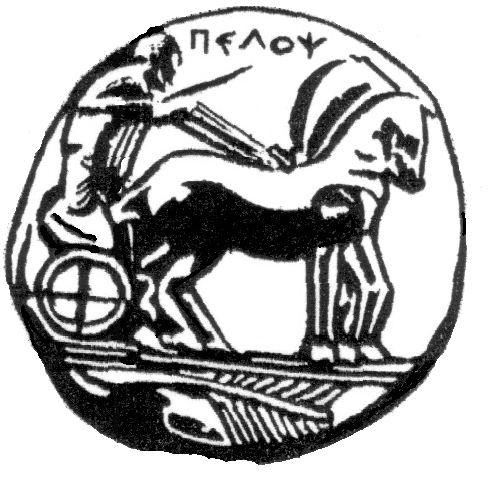  ΣΧΟΛΗ ΚΑΛΩΝ ΤΕΧΝΩΝ                                     ΠΑΝΕΠΙΣΤΗΜΙΟ ΠΕΛΟΠΟΝΝΗΣΟΥΟΔΗΓΟΣ ΣΠΟΥΔΩΝΠΕΡΙΓΡΑΜΜΑΤΑ ΜΑΘΗΜΑΤΩΝΠΡΩΤΟ ΕΤΟΣΧΕΙΜΕΡΙΝΟ ΕΞΑΜΗΝΟ1. Έλενα ΠαπαλεξίουΕισαγωγή στην Τέχνη του Θεάτρου   01YX080ΓΕΝΙΚΑΜΑΘΗΣΙΑΚΑ ΑΠΟΤΕΛΕΣΜΑΤΑΠΕΡΙΕΧΟΜΕΝΟ ΜΑΘΗΜΑΤΟΣΔΙΔΑΚΤΙΚΕΣ ΚΑΙ ΜΑΘΗΣΙΑΚΕΣ ΜΕΘΟΔΟΙ – ΑΞΙΟΛΟΓΗΣΗΣΥΝΙΣΤΩΜΕΝΗ ΒΙΒΛΙΟΓΡΑΦΙΑ2. Αθανάσιος ΜπλέσιοςΙΣΤΟΡΙΑ ΚΑΙ ΔΡΑΜΑΤΟΛΟΓΙΑ ΝΕΟΕΛΛΗΝΙΚΟΥ ΘΕΑΤΡΟΥ Ι: 16ος αιώνας-1830  ο1υχ003ΓΕΝΙΚΑΜΑΘΗΣΙΑΚΑ ΑΠΟΤΕΛΕΣΜΑΤΑΠΕΡΙΕΧΟΜΕΝΟ ΜΑΘΗΜΑΤΟΣΔΙΔΑΚΤΙΚΕΣ και ΜΑΘΗΣΙΑΚΕΣ ΜΕΘΟΔΟΙ - ΑΞΙΟΛΟΓΗΣΗΣΥΝΙΣΤΩΜΕΝΗ-ΒΙΒΛΙΟΓΡΑΦΙΑ3. ΒΑΡΒΑΡΑ ΓΕΩΡΓΟΠΟΥΛΟΥ Ιστορία και Δραματολογία Παγκόσμιου Θεάτρου Ι: Μεσαίωνας και Αναγέννηση  01ΥΧ014ΓΕΝΙΚΑΜΑΘΗΣΙΑΚΑ ΑΠΟΤΕΛΕΣΜΑΤΑΣύντομη Περιγραφή ΜαθήματοςΤο μάθημα αναφέρεται στην  σημαντική για την εξέλιξη του θεάτρου περίοδο του μεσαίωνα και της αναγέννησης, περιλαμβάνοντας  τις σημαντικότερες μορφές της θεατρικής τέχνης, οι οποίες συνιστούν και την αρχή του σημερινού ευρωπαϊκού θεάτρου.  Συγκεκριμένα διδάσκονται  οι σκηνικοί χώροι, τα θεατρικά είδη, η υποκριτική, οι συγγραφείς το κοινό και γενικότερα οι συνθήκες της θεατρικής πρακτικής, των ευρωπαϊκών χωρών της εποχής. Παράλληλα το μάθημα περιλαμβάνει την δραματουργική ανάλυση αντιπροσωπευτικών κειμένων της εποχής μέσω των οποίων οι φοιτητές έρχονται σε άμεση επαφή με τη θεατρική γραφή, τους συγγραφείς και τις δραματουργικές συμβάσεις της εποχής.Το μάθημα αναπτύσσεται σε 13 ενότητες.ΔΙΔΑΚΤΙΚΕΣ και ΜΑΘΗΣΙΑΚΕΣ ΜΕΘΟΔΟΙ - ΑΞΙΟΛΟΓΗΣΗΣΥΝΙΣΤΩΜΕΝΗ-ΒΙΒΛΙΟΓΡΑΦΙΑ4. ΔΙΔΑΣΚΩΝ/ΔΙΔΑΣΚΟΥΣΑ ΕΣΠΑ: Παιδαγωγική του Θεάτρου Ι: H Διδακτική του Θεάτρου στην Εκπαίδευση 02ΥΧ004ΓΕΝΙΚΑΜΑΘΗΣΙΑΚΑ ΑΠΟΤΕΛΕΣΜΑΤΑΠΕΡΙΕΧΟΜΕΝΟ ΜΑΘΗΜΑΤΟΣΔΙΔΑΚΤΙΚΕΣ και ΜΑΘΗΣΙΑΚΕΣ ΜΕΘΟΔΟΙ - ΑΞΙΟΛΟΓΗΣΗΣΥΝΙΣΤΩΜΕΝΗ-ΒΙΒΛΙΟΓΡΑΦΙΑ5. Ιωάννα Τζαρτζάνη - Εισαγωγή στον Χορό: Θεωρία και Πράξη 01YX050 ΠΕΡΙΓΡΑΜΜΑ ΜΑΘΗΜΑΤΟΣΓΕΝΙΚΑΜΑΘΗΣΙΑΚΑ ΑΠΟΤΕΛΕΣΜΑΤΑΠΕΡΙΕΧΟΜΕΝΟ ΜΑΘΗΜΑΤΟΣ ΔΙΔΑΚΤΙΚΕΣ και ΜΑΘΗΣΙΑΚΕΣ ΜΕΘΟΔΟΙ - ΑΞΙΟΛΟΓΗΣΗΣΥΝΙΣΤΩΜΕΝΗ-ΒΙΒΛΙΟΓΡΑΦΙΑ6. ΧΡΙΣΤΙΝΑ ΖΩΝΙΟΥ & ΆΝΝΑ ΤΣΙΧΛΗ Εισαγωγή στη σκηνική πρακτική: θεωρία και πράξη 01YX027ΠΕΡΙΓΡΑΜΜΑ ΜΑΘΗΜΑΤΟΣΓΕΝΙΚΑΜΑΘΗΣΙΑΚΑ ΑΠΟΤΕΛΕΣΜΑΤΑΠΕΡΙΕΧΟΜΕΝΟ ΜΑΘΗΜΑΤΟΣΔΙΔΑΚΤΙΚΕΣ και ΜΑΘΗΣΙΑΚΕΣ ΜΕΘΟΔΟΙ - ΑΞΙΟΛΟΓΗΣΗΣΥΝΙΣΤΩΜΕΝΗ-ΒΙΒΛΙΟΓΡΑΦΙΑ7. Χρήστος Καρδαράς  ΝΕΟΕΛΛΗΝΙΚΗ ΙΣΤΟΡΙΑ ΚΑΙ ΘΕΑΤΡΟ 01YX060 ΜΑΘΗΣΙΑΚΑ ΑΠΟΤΕΛΕΣΜΑΤΑΠΕΡΙΕΧΟΜΕΝΟ ΜΑΘΗΜΑΤΟΣΔΙΔΑΚΤΙΚΕΣ ΚΑΙ ΜΑΘΗΣΙΑΚΕΣ ΜΕΘΟΔΟΙ – ΑΞΙΟΛΟΓΗΣΗΣΥΝΙΣΤΩΜΕΝΗ ΒΙΒΛΙΟΓΡΑΦΙΑΠΡΩΤΟ ΕΤΟΣΕΑΡΙΝΟ ΕΞΑΜΗΝΟ1. Αθανάσιος ΜπλέσιοςΙστορία και Δραματολογία Νεοελληνικού Θεάτρου IΙ: 19os αιώνας-1920  ο1υe001ΓΕΝΙΚΑΜΑΘΗΣΙΑΚΑ ΑΠΟΤΕΛΕΣΜΑΤΑΠΕΡΙΕΧΟΜΕΝΟ ΜΑΘΗΜΑΤΟΣΔΙΔΑΚΤΙΚΕΣ και ΜΑΘΗΣΙΑΚΕΣ ΜΕΘΟΔΟΙ - ΑΞΙΟΛΟΓΗΣΗΣΥΝΙΣΤΩΜΕΝΗ-ΒΙΒΛΙΟΓΡΑΦΙΑ2. Ιωάννα Παπαδοπούλου*Ιστορία και Δραματολογία Αρχαίου Θεάτρου Ι: Αισχύλος-Σοφοκλής 01ΥΕ015* Επίκειται ο διορισμός της διδάσκουσας. Σε περίπτωση καθυστέρησής του τα μαθήματα του χειμ. εξ. θα διδαχθούν στο εαρινό.ΓΕΝΙΚΑ ΜΑΘΗΣΙΑΚΑ ΑΠΟΤΕΛΕΣΜΑΤΑΠΕΡΙΕΧΟΜΕΝΟ ΜΑΘΗΜΑΤΟΣΣύντομη Περιγραφή Μαθήματος:Το μάθημα περιλαμβάνει εισαγωγή στην αρχαία τραγωδία και στους δραματικούς αγώνες, περιλαμβάνοντας εξέταση των μαρτυριών για τον σκηνικό χώρο, τη θεατρική αρχιτεκτονική και τις συνθήκες της παράστασης. Γίνεται δραματουργική ανάλυση βάσει κειμενοκεντρικής προσέγγισης των Περσών, του Αγαμέμνονα, των Χοηφόρων και των Ευμενίδων του Αισχύλου και του Αίαντα, του Οιδίποδα Τυράννου και της Ηλέκτρας του Σοφοκλή. Το μάθημα αναπτύσσεται σε 13 παραδόσεις.ΔΙΔΑΚΤΙΚΕΣ ΚΑΙ ΜΑΘΗΣΙΑΚΕΣ ΜΕΘΟΔΟΙ – ΑΞΙΟΛΟΓΗΣΗ ΣΥΝΙΣΤΩΜΕΝΗ ΒΙΒΛΙΟΓΡΑΦΙΑ3.  Διδάσκων/διδάσκουσα ΕΣΠΑ Ιστορία και Δραματολογία του Παγκοσμίου Θεάτρου ΙΙ: 17ος – 18ος αιώνας  01YE018ΓΕΝΙΚΑΜΑΘΗΣΙΑΚΑ ΑΠΟΤΕΛΕΣΜΑΤΑΠΕΡΙΕΧΟΜΕΝΟ ΜΑΘΗΜΑΤΟΣΔΙΔΑΚΤΙΚΕΣ ΚΑΙ ΜΑΘΗΣΙΑΚΕΣ ΜΕΘΟΔΟΙ – ΑΞΙΟΛΟΓΗΣΗΣΥΝΙΣΤΩΜΕΝΗ ΒΙΒΛΙΟΓΡΑΦΙΑ4. Αντωνία Βασιλάκου Εισαγωγή στο σωματικό θέατρο: Πρακτικές Εφαρμογές   01ΥΕ028ΓΕΝΙΚΑΜΑΘΗΣΙΑΚΑ ΑΠΟΤΕΛΕΣΜΑΤΑΠΕΡΙΕΧΟΜΕΝΟ ΜΑΘΗΜΑΤΟΣΔΙΔΑΚΤΙΚΕΣ ΚΑΙ ΜΑΘΗΣΙΑΚΕΣ ΜΕΘΟΔΟΙ – ΑΞΙΟΛΟΓΗΣΗΣΥΝΙΣΤΩΜΕΝΗ ΒΙΒΛΙΟΓΡΑΦΙΑΉ 4. Εμμανουέλα Βογιατζάκη-Κρουκόβσκι Το Ένδυμα στις Παραστατικές Τέχνες: Εισαγωγικές  Έννοιες  01ΥΕ038ΓΕΝΙΚΑΜΑΘΗΣΙΑΚΑ ΑΠΟΤΕΛΕΣΜΑΤΑΠΕΡΙΕΧΟΜΕΝΟ ΜΑΘΗΜΑΤΟΣΔΙΔΑΚΤΙΚΕΣ και ΜΑΘΗΣΙΑΚΕΣ ΜΕΘΟΔΟΙ - ΑΞΙΟΛΟΓΗΣΗΣΥΝΙΣΤΩΜΕΝΗ-ΒΙΒΛΙΟΓΡΑΦΙΑΉ4. ΑΓΓΕΛΟΣ ΓΟΥΝΑΡΑΣ Εισαγωγή στο Θεατρικό Φωτισμό: Πρακτικές Εφαρμογές Ο1ΥΕ048ΠΕΡΙΓΡΑΜΜΑ ΜΑΘΗΜΑΤΟΣ ΓΕΝΙΚΑΜΑΘΗΣΙΑΚΑ ΑΠΟΤΕΛΕΣΜΑΤΑ ΠΕΡΙΕΧΟΜΕΝΟ ΜΑΘΗΜΑΤΟΣΔΙΔΑΚΤΙΚΕΣ ΚΑΙ ΜΑΘΗΣΙΑΚΕΣ ΜΕΘΟΔΟΙ – ΑΞΙΟΛΟΓΗΣΗΣΥΝΙΣΤΩΜΕΝΗ ΒΙΒΛΙΟΓΡΑΦΙΑ5. Ασημίνα ΔημητρουλοπούλουΕΙΣΑΓΩΓΗ ΣΤΗ ΣΚΗΝΟΓΡΑΦΙΑ: ΘΕΩΡΙΑ & ΠΡΑΞΗ   02ΥΕ006ΓΕΝΙΚΑΜΑΘΗΣΙΑΚΑ ΑΠΟΤΕΛΕΣΜΑΤΑΠΕΡΙΕΧΟΜΕΝΟ ΜΑΘΗΜΑΤΟΣΔΙΔΑΚΤΙΚΕΣ και ΜΑΘΗΣΙΑΚΕΣ ΜΕΘΟΔΟΙ - ΑΞΙΟΛΟΓΗΣΗΣΥΝΙΣΤΩΜΕΝΗ-ΒΙΒΛΙΟΓΡΑΦΙΑ6. Ιωάννα ΠαπαδοπούλουΖητήματα γραφής και επιμέλειας κειμένου* Επίκειται ο διορισμός της διδάσκουσας. Το μάθημα θα περιγραφεί στο προσεχές μέλλον.7.  Αγγελική Σπυροπούλου Ρεύματα Ευρωπαϊκής Λογοτεχνίας: 18ος-20ος αιώνας     01YX006ΓΕΝΙΚΑΜΑΘΗΣΙΑΚΑ ΑΠΟΤΕΛΕΣΜΑΤΑΠΕΡΙΕΧΟΜΕΝΟ ΜΑΘΗΜΑΤΟΣ ΔΙΔΑΚΤΙΚΕΣ ΚΑΙ ΜΑΘΗΣΙΑΚΕΣ ΜΕΘΟΔΟΙ – ΑΞΙΟΛΟΓΗΣΗΣΥΝΙΣΤΩΜΕΝΗ ΒΙΒΛΙΟΓΡΑΦΙΑΔΕΥΤΕΡΟ ΕΤΟΣΧειμερινό εξάμηνο1. Μπλέσιος ΑθανάσιοςΙστορία και Δραματολογία Παγκοσμίου Θεάτρου ΙΙΙ: 19ος αιώναςΓΕΝΙΚΑΜΑΘΗΣΙΑΚΑ ΑΠΟΤΕΛΕΣΜΑΤΑΠΕΡΙΕΧΟΜΕΝΟ ΜΑΘΗΜΑΤΟΣΔΙΔΑΚΤΙΚΕΣ και ΜΑΘΗΣΙΑΚΕΣ ΜΕΘΟΔΟΙ - ΑΞΙΟΛΟΓΗΣΗΣΥΝΙΣΤΩΜΕΝΗ-ΒΙΒΛΙΟΓΡΑΦΙΑ2. Μαρίνα ΚοτζαμάνηΣκηνοθετικά Ρεύματα: Θεωρία & Εφαρμογές  02ΥΕ009ΜΑΘΗΣΙΑΚΑ ΑΠΟΤΕΛΕΣΜΑΤΑΠΕΡΙΕΧΟΜΕΝΟ ΜΑΘΗΜΑΤΟΣΔΙΔΑΚΤΙΚΕΣ και ΜΑΘΗΣΙΑΚΕΣ ΜΕΘΟΔΟΙ - ΑΞΙΟΛΟΓΗΣΗΣΥΝΙΣΤΩΜΕΝΗ-ΒΙΒΛΙΟΓΡΑΦΙΑ3. Ιωάννα Παπαδοπούλου*Ιστορία και Δραματολογία Αρχαίου Θεάτρου ΙΙ: Ευριπίδης έως και ρωμαϊκή τραγωδία 02ΥΧ021(Επίκειται ο διορισμός της διδάσκουσας. Σε περίπτωση καθυστέρησής του τα μαθήματα του χειμ. εξ. θα διδαχθούν στο εαρινό.)ΜΑΘΗΣΙΑΚΑ ΑΠΟΤΕΛΕΣΜΑΤΑΠΕΡΙΕΧΟΜΕΝΟ ΜΑΘΗΜΑΤΟΣΣύντομη Περιγραφή Μαθήματος:Το μάθημα περιλαμβάνει εξέταση της εξέλιξης του τραγικού είδους από τον Ευριπίδη έως και τη ρωμαϊκή τραγωδία. Γίνεται δραματουργική ανάλυση βάσει κειμενοκεντρικής προσέγγισης των Τρωάδων, του ΄Ιωνα, της Ηλέκτρας, των Βακχών και του Κύκλωπα του Ευριπίδη (με την αντίστοιχη ανάλυση των γνωρισμάτων του σατυρικού δράματος). Κατόπιν, προσεγγίζονται οι τάσεις της τραγωδίας του τετάρτου αιώνα π.Χ., σε συνάρτηση με τις μαρτυρίες της Ποιητικής του Αριστοτέλη, και του ελληνιστικού δράματος, καθώς και τα γνωρίσματα της ρωμαϊκής τραγωδίας με ιδιαίτερη μνεία στους Λίβιο Ανδρόνικο, Ναίβιο, Έννιο, Άκκιο, Πακούβιο και έμφαση στον Σενέκα.  Οι παραδόσεις κλείνουν με τη δραματουργική ανάλυση της Medea του Ρωμαίου τραγικού. Το μάθημα αναπτύσσεται σε 13 παραδόσεις.ΔΙΔΑΚΤΙΚΕΣ ΚΑΙ ΜΑΘΗΣΙΑΚΕΣ ΜΕΘΟΔΟΙ – ΑΞΙΟΛΟΓΗΣΗΣΥΝΙΣΤΩΜΕΝΗ ΒΙΒΛΙΟΓΡΑΦΙΑ4. Χριστίνα ΖώνιουΣτοιχειά υποκριτικής: θεωρία και πράξη  02ΥΕ058ΓΕΝΙΚΑΜΑΘΗΣΙΑΚΑ ΑΠΟΤΕΛΕΣΜΑΤΑΠΕΡΙΕΧΟΜΕΝΟ ΜΑΘΗΜΑΤΟΣΔΙΔΑΚΤΙΚΕΣ και ΜΑΘΗΣΙΑΚΕΣ ΜΕΘΟΔΟΙ - ΑΞΙΟΛΟΓΗΣΗΣΥΝΙΣΤΩΜΕΝΗ-ΒΙΒΛΙΟΓΡΑΦΙΑΉ4.ΑΣΤΕΡΙΟΣ ΤΣΙΑΡΑΣΠαιδαγωγική του Θεάτρου ΙIΙ: Η Αναπτυξιακή Διάσταση της Διδακτικής του Θεάτρου στην Εκπαίδευση ΓΕΝΙΚΑΜΑΘΗΣΙΑΚΑ ΑΠΟΤΕΛΕΣΜΑΤΑΠΕΡΙΕΧΟΜΕΝΟ ΜΑΘΗΜΑΤΟΣΔΙΔΑΚΤΙΚΕΣ και ΜΑΘΗΣΙΑΚΕΣ ΜΕΘΟΔΟΙ - ΑΞΙΟΛΟΓΗΣΗΣΥΝΙΣΤΩΜΕΝΗ-ΒΙΒΛΙΟΓΡΑΦΙΑ5. Έλενα ΠαπαλεξίουΘεωρία του Θεάτρου   02ΥΕ004ΓΕΝΙΚΑΜΑΘΗΣΙΑΚΑ ΑΠΟΤΕΛΕΣΜΑΤΑΠΕΡΙΕΧΟΜΕΝΟ ΜΑΘΗΜΑΤΟΣΔΙΔΑΚΤΙΚΕΣ ΚΑΙ ΜΑΘΗΣΙΑΚΕΣ ΜΕΘΟΔΟΙ – ΑΞΙΟΛΟΓΗΣΗΣΥΝΙΣΤΩΜΕΝΗ ΒΙΒΛΙΟΓΡΑΦΙΑ6. Ευτύχης ΠυροβολάκηςΑισθητική, Ηθική, Πολιτική (Ι): Από την Αρχαιότητα έως την Αναγέννηση 04ΤΧ251ΜΑΘΗΣΙΑΚΑ ΑΠΟΤΕΛΕΣΜΑΤΑ ΠΕΡΙΕΧΟΜΕΝΟ ΜΑΘΗΜΑΤΟΣΔΙΔΑΚΤΙΚΕΣ ΚΑΙ ΜΑΘΗΣΙΑΚΕΣ ΜΕΘΟΔΟΙ – ΑΞΙΟΛΟΓΗΣΗΣΥΝΙΣΤΩΜΕΝΗ ΒΙΒΛΙΟΓΡΑΦΙΑ7. Αντωνία ΜερτύρηΙστορία της Τέχνης: Ρομαντισμός-1945           02ΥΧ011ΣΧΟΛΗ: ΚΑΛΩΝ ΤΕΧΝΩΝ-------------------------------------------------------------------------------------------------------ΤΜΗΜΑ: ΘΕΑΤΡΙΚΩΝ ΣΠΟΥΔΩΝ-------------------------------------------------------------------------------------------------------ΕΠΙΠΕΔΟ ΣΠΟΥΔΩΝ: Προπτυχιακό-------------------------------------------------------------------------------------------------------ΕΞΑΜΗΝΟ ΣΠΟΥΔΩΝ: Γ΄ -------------------------------------------------------------------------------------------------------ΚΩΔΙΚΟΣ ΜΑΘΗΜΑΤΟΣ: 02ΥΧ011------------------------------------------------------------------------------------------------------- ΤΙΤΛΟΣ ΤΟΥ ΔΙΔΑΣΚΟΜΕΝΟΥ ΜΑΘΗΜΑΤΟΣ: Ιστορία της Τέχνης: Από το Ρομαντισμό έως το 1945-------------------------------------------------------------------------------------------------------ΕΒΔΟΜΑΔΙΑΙΕΣ ΩΡΕΣ ΔΙΔΑΣΚΑΛΙΑΣ: 3-------------------------------------------------------------------------------------------------------ΠΙΣΤΩΤΙΚΕΣ ΜΟΝΑΔΕΣ: ECTS 4-------------------------------------------------------------------------------------------------------ΤΥΠΟΣ ΜΑΘΗΜΑΤΟΣ: Γενικού υποβάθρου-------------------------------------------------------------------------------------------------------ΠΡΟΑΠΑΙΤΟΥΜΕΝΑ ΜΑΘΗΜΑΤΑ: Δεν υπάρχουν-------------------------------------------------------------------------------------------------------ΓΛΩΣΣΑ ΔΙΔΑΣΚΑΛΙΑΣ και ΕΞΕΤΑΣΕΩΝ: Ελληνική-------------------------------------------------------------------------------------------------------ΤΟ ΜΑΘΗΜΑ ΠΡΟΣΦΕΡΕΤΑΙ ΣΕ ΦΟΙΤΗΤΕΣ ERASMUS: Όχι-------------------------------------------------------------------------------------------------------ΗΛΕΚΤΡΟΝΙΚΗ ΣΕΛΙΔΑ ΜΑΘΗΜΑΤΟΣ (URL): -ΜΑΘΗΣΙΑΚΑ ΑΠΟΤΕΛΕΣΜΑΤΑ:Μέσα από τη διδασκαλία του μαθήματος ο φοιτητής θα μπορεί να κατανοήσει το ρόλο και τη δυναμική των καλλιτεχνικών κινημάτων τα οποία συνδέονται με τις τάσεις, τους πειραματισμούς και τους προβληματισμούς που διατρέχουν το χώρο των εικαστικών και των εφαρμοσμένων τεχνών στο δυτικό κόσμο, από τη Γαλλική Επανάσταση έως και τα μέσα του 20ου αιώνα.-------------------------------------------------------------------------------------------------------ΓΕΝΙΚΕΣ ΙΚΑΝΟΤΗΤΕΣ:Παραγωγή νέων ερευνητικών ιδεώνΆσκηση κριτικής και αυτοκριτικήςΠροαγωγή της ελεύθερης, δημιουργικής και επαγωγικής σκέψης.------------------------------------------------------------------------------------------------------- ΠΕΡΙΕΧΌΜΕΝΟ ΤΟΥ ΔΙΔΑΣΚΟΜΕΝΟΥ ΜΑΘΗΜΑΤΟΣΕιδικότερα εξετάζονται: ο Ρομαντισμός, ο Ρεαλισμός, ο Ιμπρεσιονισμός και η μετεξέλιξή του σε περισσότερο αυτόνομες εκφραστικές τοποθετήσεις, ο Συμβολισμός και η Art Nouveau στις κατά τόπους εκδοχές της, ο Φοβισμός, ο Γερμανικός Εξπρεσιονισμός («Γέφυρα» και «Γαλάζιος Ιππότης»), ο Κυβισμός, ο Φουτουρισμός, η Ρωσική Πρωτοπορία και ο Κονστρουκτιβισμός, το Dada, το De Stijl, το Bauhaus, η Νέα Αντικειμενικότητα και ο Βερισμός, η Μεταφυσική Ζωγραφική και ο Σουρεαλισμός.-------------------------------------------------------------------------------------------------------ΤΙΤΛΟΣ ΕΝΟΤΗΤΑΣ:                                                                   Ρομαντισμός                                                                       Ρεαλισμός – Ιμπρεσιονισμός                                                                                                   ΜεταϊμπρεσιονισμόςΣυμβολισμός - Νέα ΤέχνηJames Ensor – Edvard Munch – Auguste RodinΦωβισμόςΕξπρεσιονισμός: «Γέφυρα»«Γαλάζιος Ιππότης»ΚυβισμόςΦουτουρισμός – Ρωσική ΠρωτοπορίαDada -  Bauhaus – De Stijl – Νέα Αντικειμενικότητα Μεταφυσική Ζωγραφική - ΣουρεαλισμόςΑφηρημένος Εξπρεσιονισμός – Pop Art – Επανάληψη.-------------------------------------------------------------------------------------------------------ΤΡΟΠΟΙ ΑΞΙΟΛΟΓΗΣΗΣ ΦΟΙΤΗΤΗ:Γραπτή εξέταση στο τέλος του εξαμήνου-------------------------------------------------------------------------------------------------------ΔΙΔΑΚΤΙΚΕΣ ΚΑΙ ΜΑΘΗΣΙΑΚΕΣ ΜΕΘΟΔΟΙ – ΑΞΙΟΛΟΓΗΣΗΤΡΟΠΟΙ ΠΑΡΑΔΟΣΗΣ: Πρόσωπο με πρόσωπο.-------------------------------------------------------------------------------------------------------ΟΡΓΑΝΩΣΗ ΔΙΔΑΣΚΑΛΙΑΣ - ΔΡΑΣΤΗΡΙΟΤΗΤΑ: Διαλέξεις-------------------------------------------------------------------------------------------------------ΦΟΡΤΟΣ ΕΡΓΑΣΙΑΣ ΕΞΑΜΗΝΟΥ: 39 ώρες διαλέξεις 41 αυτονομη μελέτη20 ώρες τελική εξέταση Σύνολο 100  ώρες-------------------------------------------------------------------------------------------------------ΑΞΙΟΛΟΓΗΣΗ ΦΟΙΤΗΤΩΝΓΛΩΣΣΑ ΑΞΙΟΛΟΓΗΣΗΣ: Ελληνική-------------------------------------------------------------------------------------------------------ΔΙΑΔΙΚΑΣΙΑ ΑΞΙΟΛΟΓΗΣΗΣ: Ερωτήσεις ανάπτυξης δοκιμίων.------------------------------------------------------------------------------------------------------- ΣΥΝΙΣΤΩΜΕΝΗ ΒΙΒΛΙΟΓΡΑΦΙΑ:Αρκάν, Τζούλιο (1998) Η Μοντέρνα Τέχνη, Πανεπιστημιακές Εκδόσεις Κρήτης – Ανώτατη Σχολή Καλών Τεχνών Αθήνας, Αθήνα.Arnasson, H. H. (2006) Ιστορία της Σύγχρονης Τέχνης. Ζωγραφική, Γλυπτική, Αρχιτεκτονική, Φωτογραφία. Επίκεντρο, Θεσσαλονίκη.Crow, Thomas (1998), Modern Art in the Common Culture, Yale University Press, New Haven and London.     Foster, Hal – Kraus, Rosalind – Bois, Yve Alain – Buchloh, Benjamin H.D. (2007) Η τέχνη από το 1900. Μοντερνισμός, Αντιμοντερνισμός, Μεταμοντερνισμός, Επίκεντρο, Θεσσαλονίκη.Harris, Jonathan and Frascina, Francis (1992) Art in Modern Culture: An Anthology of Critical Texts, Phaidon Press, London.Hamilton, George Heard (1993), Painting and Sculpture in Europe (1880-1940), Yale University Press, New Haven and London.Μερτύρη, Αντωνία (2010) Το Λυκόφως των Ειδώλων, Σχεδιάσματα για τη γένεση και τις εξελίξεις της Μοντέρνας Τέχνης,  Παπαζήσης, Αθήνα.Στάγκος, Νίκος (επιμ.) (2003) Έννοιες της Μοντέρνας Τέχνης. Από το Φοβισμό στο Μεταμοντερνισμό, Μ.Ι.Ε.Τ., Αθήνα.Schapiro, Meyer (1978) Modern Art: 19th and 20th century, Selected Papers, George Braziller, New York, vol. 2.Χαραλαμπίδης, Άλκης (1993) Η τέχνη του 20ου αιώνα, University Studio Press, Θεσσαλονίκη, τομ. 3.ΔΕΥΤΕΡΟ ΕΤΟΣΕαρινό εξάμηνο1. Μαρίνα ΚοτζαμάνηΙστορία και Δραματολογία Παγκόσμιου Θεάτρου IV: 20ος Αιώνας 02ΥΕ020 ΜΑΘΗΣΙΑΚΑ ΑΠΟΤΕΛΕΣΜΑΤΑΔΙΔΑΚΤΙΚΕΣ και ΜΑΘΗΣΙΑΚΕΣ ΜΕΘΟΔΟΙ - ΑΞΙΟΛΟΓΗΣΗΣΥΝΙΣΤΩΜΕΝΗ-ΒΙΒΛΙΟΓΡΑΦΙΑ2.Ιωάννα Παπαδοπούλου*Ιστορία και Δραματολογία Αρχαίου Θεάτρου ΙΙΙ: Αριστοφάνης, Μένανδρος, ρωμαϊκή κωμωδία     02ΥΕ021* Επικειται ο διορισμός της διδάσκουσαςΓΕΝΙΚΑ ΜΑΘΗΣΙΑΚΑ ΑΠΟΤΕΛΕΣΜΑΤΑΠΕΡΙΕΧΟΜΕΝΟ ΜΑΘΗΜΑΤΟΣΣύντομη Περιγραφή Μαθήματος:Το μάθημα περιλαμβάνει εξέταση της εξέλιξης του κωμικού είδους από τον Αριστοφάνη στον Μένανδρο έως και τη ρωμαϊκή κωμωδία. Γίνεται δραματουργική ανάλυση βάσει κειμενοκεντρικής προσέγγισης των Αχαρνέων, των Θεσμοφοριαζουσών και των Βατράχων του Αριστοφάνη, του Δυσκόλου και των Επιτρεπόντων του Μενάνδρου και του Αμφιτρύωνα του Πλαύτου.  Το μάθημα αναπτύσσεται σε 13 παραδόσεις.ΔΙΔΑΚΤΙΚΕΣ ΚΑΙ ΜΑΘΗΣΙΑΚΕΣ ΜΕΘΟΔΟΙ – ΑΞΙΟΛΟΓΗΣΗΣΥΝΙΣΤΩΜΕΝΗ ΒΙΒΛΙΟΓΡΑΦΙΑ3. Διδάσκων/διδάσκουσα ΕΣΠΑ (λόγω εκπαιδευτικής άδειας της διδάσκουσας κ. Μαρίας Βελιώτη)Λαϊκό Θέατρο     03ΤΕ002ΓΕΝΙΚΑΜΑΘΗΣΙΑΚΑ ΑΠΟΤΕΛΕΣΜΑΤΑΠΕΡΙΕΧΟΜΕΝΟ ΜΑΘΗΜΑΤΟΣΔΙΔΑΚΤΙΚΕΣ ΚΑΙ ΜΑΘΗΣΙΑΚΕΣ ΜΕΘΟΔΟΙ – ΑΞΙΟΛΟΓΗΣΗ ΣΥΝΙΣΤΩΜΕΝΗ ΒΙΒΛΙΟΓΡΑΦΙΑ4. Άννα TσίχληΣτοιχεία σκηνοθεσίας: Θεωρία και πράξη   02YE037ΓΕΝΙΚΑΜΑΘΗΣΙΑΚΑ ΑΠΟΤΕΛΕΣΜΑΤΑΠΕΡΙΕΧΟΜΕΝΟ ΜΑΘΗΜΑΤΟΣΔΙΔΑΚΤΙΚΕΣ και ΜΑΘΗΣΙΑΚΕΣ ΜΕΘΟΔΟΙ - ΑΞΙΟΛΟΓΗΣΗΣΥΝΙΣΤΩΜΕΝΗ-ΒΙΒΛΙΟΓΡΑΦΙΑΉ4. Μαρία Μικεδάκη   Αρχαίο Θέατρο  2ΥΕ035ΓΕΝΙΚΑΜΑΘΗΣΙΑΚΑ ΑΠΟΤΕΛΕΣΜΑΤΑΠΕΡΙΕΧΟΜΕΝΟ ΜΑΘΗΜΑΤΟΣΔΙΔΑΚΤΙΚΕΣ και ΜΑΘΗΣΙΑΚΕΣ ΜΕΘΟΔΟΙ - ΑΞΙΟΛΟΓΗΣΗΣΥΝΙΣΤΩΜΕΝΗ-ΒΙΒΛΙΟΓΡΑΦΙΑ5. Έλενα ΠαπαλεξίουΜεθοδολογία της Θεατρολογικής Έρευνας    01ΥΕ101* Το μάθημα δεν θα διδαχθεί κατά το ακαδημαϊκό έτος 2019-2020 ΜΑΘΗΣΙΑΚΑ ΑΠΟΤΕΛΕΣΜΑΤΑΠΕΡΙΕΧΟΜΕΝΟ ΜΑΘΗΜΑΤΟΣΔΙΔΑΚΤΙΚΕΣ ΚΑΙ ΜΑΘΗΣΙΑΚΕΣ ΜΕΘΟΔΟΙ – ΑΞΙΟΛΟΓΗΣΗΣΥΝΙΣΤΩΜΕΝΗ ΒΙΒΛΙΟΓΡΑΦΙΑ6. Έλενα ΠαπαλεξίουΗ Αρχαία Τραγωδία στη Νεότερη και Σύγχρονη Σκηνή  34ΕΧ305 Το μάθημα αυτό θα διδαχθεί μόνο κατά το ακαδημαϊκό έτος 2019-2020 ΜΑΘΗΣΙΑΚΑ ΑΠΟΤΕΛΕΣΜΑΤΑ ΠΕΡΙΕΧΟΜΕΝΟ ΜΑΘΗΜΑΤΟΣΔΙΔΑΚΤΙΚΕΣ ΚΑΙ ΜΑΘΗΣΙΑΚΕΣ ΜΕΘΟΔΟΙ – ΑΞΙΟΛΟΓΗΣΗΣΥΝΙΣΤΩΜΕΝΗ ΒΙΒΛΙΟΓΡΑΦΙΑ7. Βαρβάρα ΓεωργοπούλουΙΣΤΟΡΙΑ ΚΑΙ ΔΡΑΜΑΤΟΛΟΓΙΑ ΝΕΟΕΛΛΗΝΙΚΟΥ ΘΕΑΤΡΟΥ III: 1920-ΣΗΜΕΡΑ  02ΥΕ012ΓΕΝΙΚΑΜΑΘΗΣΙΑΚΑ ΑΠΟΤΕΛΕΣΜΑΤΑΠΕΡΙΕΧΟΜΕΝΟ ΜΑΘΗΜΑΤΟΣΣύντομη Περιγραφή Μαθήματος………..Το μάθημα εξετάζει βασικά γεγονότα της ιστορίας του  ελληνικού μεσοπολεμικού και μεταπολεμικού θεάτρου στους τομείς της δραματουργίας και της θεατρικής πράξης, (κείμενα, συγγραφείς, παραστάσεις-σταθμοί, σημαντικοί θίασοι, ηθοποιοί, σκηνοθέτες και γενικότερα θεατράνθρωποι). Το μάθημα αναπτύσσεται σε 13 ενότητες.ΔΙΔΑΚΤΙΚΕΣ και ΜΑΘΗΣΙΑΚΕΣ ΜΕΘΟΔΟΙ - ΑΞΙΟΛΟΓΗΣΗΣΥΝΙΣΤΩΜΕΝΗ-ΒΙΒΛΙΟΓΡΑΦΙΑ9. Κωστούλα ΚαλούδηΕΙΣΑΓΩΓΗ ΣΤΟΝ ΚΙΝΗΜΑΤΟΓΡΑΦΟ   02ΥΕ011ΓΕΝΙΚΑΜΑΘΗΣΙΑΚΑ ΑΠΟΤΕΛΕΣΜΑΤΑΠΕΡΙΕΧΟΜΕΝΟ ΜΑΘΗΜΑΤΟΣΔΙΔΑΚΤΙΚΕΣ και ΜΑΘΗΣΙΑΚΕΣ ΜΕΘΟΔΟΙ - ΑΞΙΟΛΟΓΗΣΗΣΥΝΙΣΤΩΜΕΝΗ-ΒΙΒΛΙΟΓΡΑΦΙΑΤΡΙΤΟ ΚΑΙ ΤΕΤΑΡΤΟ ΕΤΟΣΚΑΤΕΥΘΥΝΣΗ ΘΕΑΤΡΟΛΟΓΙΑΣΧΕΙΜΕΡΙΝΟ ΕΞΑΜΗΝΟ1. Κωστούλα ΚαλούδηΙΣΤΟΡΙΑ ΤΟΥ ΚΙΝΗΜΑΤΟΓΡΑΦΟΥ  04ΤΧ003ΜΑΘΗΣΙΑΚΑ ΑΠΟΤΕΛΕΣΜΑΤΑΠΕΡΙΕΧΟΜΕΝΟ ΜΑΘΗΜΑΤΟΣΔΙΔΑΚΤΙΚΕΣ και ΜΑΘΗΣΙΑΚΕΣ ΜΕΘΟΔΟΙ - ΑΞΙΟΛΟΓΗΣΗΣΥΝΙΣΤΩΜΕΝΗ-ΒΙΒΛΙΟΓΡΑΦΙΑ2. Μαρίνα Κοτζαμάνη Σκηνοθετικές Προσεγγίσεις στο Αρχαίο Δράμα 03ΤΕ001 ΠΕΡΙΓΡΑΜΜΑ ΜΑΘΗΜΑΤΟΣ  ΜΑΘΗΣΙΑΚΑ ΑΠΟΤΕΛΕΣΜΑΤΑΠΕΡΙΕΧΟΜΕΝΟ ΜΑΘΗΜΑΤΟΣΔΙΔΑΚΤΙΚΕΣ και ΜΑΘΗΣΙΑΚΕΣ ΜΕΘΟΔΟΙ - ΑΞΙΟΛΟΓΗΣΗΣΥΝΙΣΤΩΜΕΝΗ-ΒΙΒΛΙΟΓΡΑΦΙΑ3.   Αγγελική ΣπυροπούλουΘέατρο και Λογοτεχνία: Η Πρακτική της Θεατρικής Μεταφοράς     34ΕΧ122ΜΑΘΗΣΙΑΚΑ ΑΠΟΤΕΛΕΣΜΑΤΑΠΕΡΙΕΧΟΜΕΝΟ ΜΑΘΗΜΑΤΟΣΔΙΔΑΚΤΙΚΕΣ ΚΑΙ ΜΑΘΗΣΙΑΚΕΣ ΜΕΘΟΔΟΙ – ΑΞΙΟΛΟΓΗΣΗ ΣΥΝΙΣΤΩΜΕΝΗ ΒΙΒΛΙΟΓΡΑΦΙΑ4.  Μαρία ΜικεδάκηΑρχαίο θέατρο: Σκηνικός χώρος και Σκηνογραφία  34ΤΧ030ΜΑΘΗΣΙΑΚΑ ΑΠΟΤΕΛΕΣΜΑΤΑΠΕΡΙΕΧΟΜΕΝΟ ΜΑΘΗΜΑΤΟΣΔΙΔΑΚΤΙΚΕΣ και ΜΑΘΗΣΙΑΚΕΣ ΜΕΘΟΔΟΙ - ΑΞΙΟΛΟΓΗΣΗ5. ΔΙΔΑΣΚΩΝ, -ΟΥΣΑ ΕΣΠΑ (λόγω Εκπαιδευτικής  Άδειας της διδάσκουσας κ. Βελιώτη)Τελετουργία και Θέατρο  03ΤΧ230 ΜΑΘΗΣΙΑΚΑ ΑΠΟΤΕΛΕΣΜΑΤΑΠΕΡΙΕΧΟΜΕΝΟ ΜΑΘΗΜΑΤΟΣΔΙΔΑΚΤΙΚΕΣ ΚΑΙ ΜΑΘΗΣΙΑΚΕΣ ΜΕΘΟΔΟΙ – ΑΞΙΟΛΟΓΗΣΗΣΥΝΙΣΤΩΜΕΝΗ ΒΙΒΛΙΟΓΡΑΦΙΑ6. Βαρβάρα ΓεωργοπούλουΟΨΕΙΣ ΤΟΥ ΜΟΝΤΕΡΝΙΣΜΟΥ ΚΑΙ ΤΟΥ ΜΕΤΑΜΟΝΤΕΡΝΙΣΜΟΥ ΣΤΟ ΝΕΟΕΛΛΗΝΙΚΟ ΘΕΑΤΡΟ   03ΤΧ240ΓΕΝΙΚΑΜΑΘΗΣΙΑΚΑ ΑΠΟΤΕΛΕΣΜΑΤΑΠΕΡΙΕΧΟΜΕΝΟ ΜΑΘΗΜΑΤΟΣΔΙΔΑΚΤΙΚΕΣ και ΜΑΘΗΣΙΑΚΕΣ ΜΕΘΟΔΟΙ - ΑΞΙΟΛΟΓΗΣΗΣΥΝΙΣΤΩΜΕΝΗ-ΒΙΒΛΙΟΓΡΑΦΙΑΤΡΙΤΟ ΚΑΙ ΤΕΤΑΡΤΟ ΕΤΟΣΕΑΡΙΝΟ ΕΞΑΜΗΝΟ1. Αγγελική ΣπυροπούλουΝεότερη και Σύγχρονη Δραματολογία: Θέατρο του Παραλόγου έως το Μεταμοντέρνο    04ΤΧ002ΜΑΘΗΣΙΑΚΑ ΑΠΟΤΕΛΕΣΜΑΤΑΠΕΡΙΕΧΟΜΕΝΟ ΜΑΘΗΜΑΤΟΣ ΔΙΔΑΚΤΙΚΕΣ ΚΑΙ ΜΑΘΗΣΙΑΚΕΣ ΜΕΘΟΔΟΙ – ΑΞΙΟΛΟΓΗΣΗΣΥΝΙΣΤΩΜΕΝΗ ΒΙΒΛΙΟΓΡΑΦΙΑ2. Αθανάσιος ΜπλέσιοςΘέματα Ιστορίας και Δραματολογίας του Νεοελληνικού Θεάτρου 03ΤΧ001ΜΑΘΗΣΙΑΚΑ ΑΠΟΤΕΛΕΣΜΑΤΑΠΕΡΙΕΧΟΜΕΝΟ ΜΑΘΗΜΑΤΟΣΔΙΔΑΚΤΙΚΕΣ και ΜΑΘΗΣΙΑΚΕΣ ΜΕΘΟΔΟΙ - ΑΞΙΟΛΟΓΗΣΗΣΥΝΙΣΤΩΜΕΝΗ-ΒΙΒΛΙΟΓΡΑΦΙΑ3. Μαρίνα ΚοτζαμάνηΚριτική Ανάλυση Παραστάσεων  04ΤΧ005ΠΕΡΙΓΡΑΜΜΑ ΜΑΘΗΜΑΤΟΣΜΑΘΗΣΙΑΚΑ ΑΠΟΤΕΛΕΣΜΑΤΑΠΕΡΙΕΧΟΜΕΝΟ ΜΑΘΗΜΑΤΟΣΔΙΔΑΚΤΙΚΕΣ και ΜΑΘΗΣΙΑΚΕΣ ΜΕΘΟΔΟΙ - ΑΞΙΟΛΟΓΗΣΗΣΥΝΙΣΤΩΜΕΝΗ-ΒΙΒΛΙΟΓΡΑΦΙΑ4. Βαρβάρα Γεωργοπούλου    ΘΕΑΤΡΙΚΗ ΚΡΙΤΙΚΗ   04ΤΕ002ΜΑΘΗΣΙΑΚΑ ΑΠΟΤΕΛΕΣΜΑΤΑΠΕΡΙΕΧΟΜΕΝΟ ΜΑΘΗΜΑΤΟΣΔΙΔΑΚΤΙΚΕΣ και ΜΑΘΗΣΙΑΚΕΣ ΜΕΘΟΔΟΙ - ΑΞΙΟΛΟΓΗΣΗΣΥΝΙΣΤΩΜΕΝΗ-ΒΙΒΛΙΟΓΡΑΦΙΑ5. Αντωνία ΜερτύρηΤΕΧΝΗ ΚΑΙ ΚΟΙΝΩΝΙΑ: Ζητήματα πρόσληψης της νεωτερικότητας από τους καλλιτέχνες του Ρομαντισμού   34ΕΕ036ΣΧΟΛΗ: ΚΑΛΩΝ ΤΕΧΝΩΝ-------------------------------------------------------------------------------------------------------ΤΜΗΜΑ: ΘΕΑΤΡΙΚΩΝ ΣΠΟΥΔΩΝ-------------------------------------------------------------------------------------------------------ΕΠΙΠΕΔΟ ΣΠΟΥΔΩΝ: ΠΡΟΠΤΥΧΙΑΚΟ-------------------------------------------------------------------------------------------------------ΤΙΤΛΟΣ ΜΑΘΗΜΑΤΟΣ: ΤΕΧΝΗ ΚΑΙ ΚΟΙΝΩΝΙΑ: Ζητήματα πρόσληψης της νεωτερικότητας από τους καλλιτέχνες του Ρομαντισμού-------------------------------------------------------------------------------------------------------ΚΩΔΙΚΟΣ ΜΑΘΗΜΑΤΟΣ: 34ΕΕ036-------------------------------------------------------------------------------------------------------ΕΞΑΜΗΝΟ ΣΠΟΥΔΩΝ: ΥΠΟΧΡΕΩΤΙΚΗΣ ΕΠΙΛΟΓΗΣ ΓΙΑ ΤΗΝ ΚΑΤΕΥΘΥΝΣΗ ΘΕΑΤΡΟΛΟΓΙΑΣ-------------------------------------------------------------------------------------------------------ΕΒΔΟΜΑΔΙΑΙΕΣ ΩΡΕΣ ΔΙΔΑΣΚΑΛΙΑΣ: 3-------------------------------------------------------------------------------------------------------ΠΙΣΤΩΤΙΚΕΣ ΜΟΝΑΔΕΣ:ECTS 5-------------------------------------------------------------------------------------------------------ΤΥΠΟΣ ΜΑΘΗΜΑΤΟΣ: Ειδίκευσης γενικών γνώσεων-------------------------------------------------------------------------------------------------------ΠΡΟΑΠΑΙΤΟΥΜΕΝΑ ΜΑΘΗΜΑΤΑ: Δεν υπάρχουν-------------------------------------------------------------------------------------------------------ΓΛΩΣΣΑ ΔΙΔΑΣΚΑΛΙΑΣ ΚΑΙ ΕΞΕΤΑΣΕΩΝ: ΕλληνικήΤΟ ΜΑΘΗΜΑ ΠΡΟΣΦΕΡΕΤΑΙ ΣΕ ΦΟΙΤΗΤΕΣ ERASMUS: Όχι-------------------------------------------------------------------------------------------------------ΗΛΕΚΤΡΟΝΙΚΗ ΣΕΛΙΔΑ ΜΑΘΗΜΑΤΟΣ (URL): --------------------------------------------------------------------------------------------------------ΜΑΘΗΣΙΑΚΑ ΑΠΟΤΕΛΕΣΜΑΤΑ:Μέσα από τη διδασκαλία του μαθήματος ο φοιτητής θα μπορέσει να εξοικειωθεί με τους τρόπους, βάσει των οποίων οι καλλιτέχνες προσέλαβαν το φαινόμενο της νεωτερικότητας, είτε για να διαφοροποιηθούν από την ιστορική συνθήκη με μια στάση καθολικής απάρνησης των αλλοτριωτικών συμβάσεων της σύγχρονής τους, αστεακής ζωής και εν τέλει του ίδιου του discours του Διαφωτισμού στα πεδία του στοχασμού και της δράσης, είτε για να αναδείξουν κριτικά τις αντινομίες αυτού του φαινομένου, με την προσφυγή τους στα ατομικά βιώματα αλλά και τις κατά τόπους, εγχώριες παραδόσεις και την κουλτούρα των κοινοτήτων.-------------------------------------------------------------------------------------------------------ΓΕΝΙΚΕΣ ΙΚΑΝΌΤΗΤΕΣ:Παραγωγή νέων ερευνητικών ιδεώνΆσκηση κριτικής και αυτοκριτικήςΠροαγωγή της ελεύθερης, δημιουργικής και επαγωγικής σκέψης------------------------------------------------------------------------------------------------------- ΠΕΡΙΕΧΟΜΕΝΟ ΤΟΥ ΜΑΘΗΜΑΤΟΣ: Για την κατανόηση της παρέμβασης του ρομαντικού καλλιτέχνη να ερμηνεύσει τη δράση του ατόμου στον καιρό της «διττής επανάστασης» και του συνεπόμενού της, αστικοκαπιταλιστικού μετασχηματισμού της κοινωνίας, εξετάζονται δείγματα γραφής των πιο αντιπροσωπευτικών ζωγράφων του 19ου αιώνα, όπως του Francisco de Goya, του Eugène Delacroix, του Théodore Gericault, του William Blake, του John Constable και του William Turner, του Caspar David Friedrich, του Philipp Otto Runge και των «επιγόνων» τους (Carl Gustav Carus, Karl Eduard Blechen και Adrian Ludwig Richter), των Ναζαρηνών και των καλλιτεχνών της κίνησης Biedermeier, μέχρι την παρέμβαση των νατουραλιστών Camille Corot, Gustav Courbet και Adolph Menzel.-------------------------------------------------------------------------------------------------------ΤΙΤΛΟΣ ΕΝΟΤΗΤΑΣ:Η έννοια της νεωτερικότητας και η εκδηλώσεις της από την περίοδο της Αναγέννησης έως το ΔιαφωτισμόΤέχνη και Επανάσταση – ΚλασικισμόςΗ εμφάνιση του Ρομαντισμού – Francisco de GoyaΤο πνευματικό υπόβαθρο του Ρομαντισμού – Γερμανικός ιδεαλισμός – Ρομαντική ΣχολήΟ Ρομαντισμός στη ΓαλλίαΑγγλικός ρομαντισμόςΓερμανικός ρομαντισμός – Caspar David FriedrichCarl Gustav Carus – Karl Eduard Blechen – Adrian Ludwig RichterOtto Runge και ΝαζαρίνοιΤα μέλη της κίνησης Biedermeier και ο Ακαδημαϊκός ΙδεαλισμόςΗ ρομαντική προσωπογραφία στην υπηρεσία  της αστικής τάξηςΟ Adolph Menzel και ο νατουραλισμόςΑπό τον Ρομαντισμό στο Ρεαλισμό - Επανάληψη-------------------------------------------------------------------------------------------------------ΤΡΟΠΟΙ ΑΞΙΟΛΟΓΗΣΗΣ ΦΟΙΤΗΤΗ: Γραπτή εξέταση στο τέλος του εξαμήνου-------------------------------------------------------------------------------------------------------ΔΙΔΑΚΤΙΚΕΣ ΚΑΙ ΜΑΘΗΣΙΑΚΕΣ ΜΕΘΟΔΟΙ – ΑΞΙΟΛΟΓΗΣΗΤΡΟΠΟΙ ΠΑΡΑΔΟΣΗΣ: Πρόσωπο με πρόσωπο-------------------------------------------------------------------------------------------------------ΟΡΓΑΝΩΣΗ ΔΙΔΑΣΚΑΛΙΑΣ – ΔΡΑΣΤΗΡΙΟΤΗΤΑ: Διαλέξεις-------------------------------------------------------------------------------------------------------ΦΟΡΤΟΣ ΕΡΓΑΣΙΑΣ: 39 ώρες διαλέξεις 56 αυτονομη μελέτη30 ώρες τελική εξέταση -----------------------------------Σύνολο 125  ώρες-------------------------------------------------------------------------------------------------------ΓΛΩΣΣΑ ΑΞΙΟΛΟΓΗΣΗΣ: Ελληνική-------------------------------------------------------------------------------------------------------ΔΙΑΔΙΚΑΣΙΑ ΑΞΙΟΛΟΓΗΣΗΣ: Ερωτήσεις ανάπτυξης δοκιμίων.------------------------------------------------------------------------------------------------------- ΠΡΟΤΕΙΝΟΜΕΝΑ ΒΙΒΛΙΑΑϊναλής, Ζ. Δ. – Παπαντωνόπουλος, Μ. (2011) Ρομαντική Αισθητική. Οι ποιητές των Λιμνών και η Σχολή της Ιένα, Εκδόσεις Κριτική, Αθήνα.Berlin, Isaiah (2002) Οι ρίζες του Ρομαντισμού, Εκδόσεις Scripta, Αθήνα.Clark, T. J. (1999) Farewell to an Idea. Episode from a History of Modernism, Yale University Press, New Haven and London.Crow, Tomas (1997) Emulation: Making Artists for Revolutionary France, Yale University Press, New Haven and LondonHeine, Heinrich, (1993), Η Ρομαντική Σχολή, Εκδόσεις Στιγμή, Αθήνα.Löwy, Michael – Sayre, Robert (1999) Εξέγερση και Μελαγχολία. Ο ρομαντισμός στους Αντίποδες της Νεοτερικότητας, Εναλλακτικές Εκδόσεις, Αθήνα.Μερτύρη, Αντωνία (2012) Η Κληρονομιά της Ιένας. ΄Οψεις της Γερμανικής Ζωγραφικής την περίοδο του Ρομαντισμού. Από τον Caspar David Friedrich στον Adolph Menzel. Παπαζήσης, Αθήνα.Μπράουν, Ντέιβιντ Μπλέινυ (2004) Ρομαντισμός, Εκδόσεις Καστανιώτη, Αθήνα.Novotny, F. (1992) Painting and Sculpture in Europe, 1780 -1880. Pelican History of Art, Yale University Press, New Haven. Rosen, Charles – Zerner, Henri (1984) Romanticism and Realism, Faber and Faber, Boston/London.Χατζηνικολάου, Νίκος (2003) Από τον Μολιέρο στον Γκόγια. Πανεπιστημιακές Εκδόσεις Κρήτης, Ηράκλειο.6. Μαρία ΜικεδάκηΗ αρχιτεκτονική του αρχαίου θεάτρου  34ΕΕ060ΜΑΘΗΣΙΑΚΑ ΑΠΟΤΕΛΕΣΜΑΤΑΠΕΡΙΕΧΟΜΕΝΟ ΜΑΘΗΜΑΤΟΣΔΙΔΑΚΤΙΚΕΣ και ΜΑΘΗΣΙΑΚΕΣ ΜΕΘΟΔΟΙ - ΑΞΙΟΛΟΓΗΣΗΣΥΝΙΣΤΩΜΕΝΗ-ΒΙΒΛΙΟΓΡΑΦΙΑ7. Διδάσκων/Διδάσκουσα ΕΣΠΑ (λόγω Εκπαιδευτικής  Άδειας της διδάσκουσας κ. Βελιώτη)Τελετουργία και Αρχαίο Δράμα  34ΕΧ160ΜΑΘΗΣΙΑΚΑ ΑΠΟΤΕΛΕΣΜΑΤΑΠΕΡΙΕΧΟΜΕΝΟ ΜΑΘΗΜΑΤΟΣΔΙΔΑΚΤΙΚΕΣ ΚΑΙ ΜΑΘΗΣΙΑΚΕΣ ΜΕΘΟΔΟΙ – ΑΞΙΟΛΟΓΗΣΗΣΥΝΙΣΤΩΜΕΝΗ ΒΙΒΛΙΟΓΡΑΦΙΑ8. Νικόλαος Μάμαλης   Είδη και μορφές του μουσικού θεάτρου από τον Μοντεβέρντι ως τον Μότσαρτ 04ΤΧ252ΠΕΡΙΓΡΑΜΜΑ ΜΑΘΗΜΑΤΟΣΜΑΘΗΣΙΑΚΑ ΑΠΟΤΕΛΕΣΜΑΤΑΠΕΡΙΕΧΟΜΕΝΟ ΜΑΘΗΜΑΤΟΣΔΙΔΑΚΤΙΚΕΣ ΚΑΙ ΜΑΘΗΣΙΑΚΕΣ ΜΕΘΟΔΟΙ – ΑΞΙΟΛΟΓΗΣΗ9. Έλενα Παπαλεξίου    ΜΟΡΦΕΣ ΤΗΣ ΣΥΓΧΡΟΝΗΣ ΣΚΗΝΗΣ  04ΤΧ250ΠΕΡΙΓΡΑΜΜΑ ΜΑΘΗΜΑΤΟΣΓΕΝΙΚΑΜΑΘΗΣΙΑΚΑ ΑΠΟΤΕΛΕΣΜΑΤΑΠΕΡΙΕΧΟΜΕΝΟ ΜΑΘΗΜΑΤΟΣ ΔΙΔΑΚΤΙΚΕΣ ΚΑΙ ΜΑΘΗΣΙΑΚΕΣ ΜΕΘΟΔΟΙ – ΑΞΙΟΛΟΓΗΣΗΣΥΝΙΣΤΩΜΕΝΗ ΒΙΒΛΙΟΓΡΑΦΙΑΤΡΙΤΟ ΚΑΙ ΤΕΤΑΡΤΟ ΕΤΟΣΚΑΤΕΥΘΥΝΣΗ ΘΕΑΤΡΙΚΗΣ ΠΡΑΚΤΙΚΗΣΧειμερινό Εξάμηνο1. Άννα ΤσίχληΣκηνοθεσία Ι    03ΖΧ002ΜΑΘΗΣΙΑΚΑ ΑΠΟΤΕΛΕΣΜΑΤΑΠΕΡΙΕΧΟΜΕΝΟ ΜΑΘΗΜΑΤΟΣΔΙΔΑΚΤΙΚΕΣ και ΜΑΘΗΣΙΑΚΕΣ ΜΕΘΟΔΟΙ - ΑΞΙΟΛΟΓΗΣΗΣΥΝΙΣΤΩΜΕΝΗ-ΒΙΒΛΙΟΓΡΑΦΙΑ2. Ασημίνα Δημητρουλοπούλου ΣΚΗΝΟΓΡΑΦΙΑ Ι  03ΜΧ005 ΜΑΘΗΣΙΑΚΑ ΑΠΟΤΕΛΕΣΜΑΤΑΠΕΡΙΕΧΟΜΕΝΟ ΜΑΘΗΜΑΤΟΣΔΙΔΑΚΤΙΚΕΣ και ΜΑΘΗΣΙΑΚΕΣ ΜΕΘΟΔΟΙ - ΑΞΙΟΛΟΓΗΣΗΣΥΝΙΣΤΩΜΕΝΗ-ΒΙΒΛΙΟΓΡΑΦΙΑ3. ΙΩΑΝΝΑ ΤΖΑΡΤΖΑΝΗΧορός Ι: Σύγχρονες και Μεταμοντέρνες Πρακτικές στο Χορό(2) ΜΑΘΗΣΙΑΚΑ ΑΠΟΤΕΛΕΣΜΑΤΑΣτόχος:Στο μάθημα ενθαρρύνεται η δημιουργική προσέγγιση των υπό εξέταση πρακτικών και εννοιών, μέσω της αποδόμησης και ανασύνθεσής τους, αναφορικά και με τα ειδικά ενδιαφέροντα και τις εμπειρίες του κάθε σπουδαστή, προκειμένου να αναγνωρισθεί η ελαστικότητα και η πολυμορφία του πεδίου και να καλλιεργηθεί η προσωπική (και ενδεχομένως η περαιτέρω) ενασχόληση με το αντικείμενο.Μαθησιακά Αποτελέσματα:Με την ολοκλήρωση των μαθημάτων, οι σπουδαστές θα αναγνωρίζουν και θα συσχετίζουν πρόσωπα και θέματα που χαρακτηρίζουν την πορεία και το πεδίο του σύγχρονου χορού, και θα μπορούν να τα εντάξουν σε ένα ευρύτερο κοινωνικοπολιτικό πλαίσιο, λαμβάνοντας υπόψη τις ειδικές συνθήκες του χώρου και του χρόνου. Η θεωρητική και βιωματική επαφή τους με συγκεκριμένα ρεύματα και έννοιες που χαρακτηρίζουν το υπό εξέταση πεδίο θα λειτουργήσει ως βάση ή ως σημείο αναφοράς  για περαιτέρω έρευνα. ΠΕΡΙΕΧΟΜΕΝΟ ΜΑΘΗΜΑΤΟΣΔΙΔΑΚΤΙΚΕΣ ΚΑΙ ΜΑΘΗΣΙΑΚΕΣ ΜΕΘΟΔΟΙ – ΑΞΙΟΛΟΓΗΣΗ ΣΥΝΙΣΤΩΜΕΝΗ ΒΙΒΛΙΟΓΡΑΦΙΑ4. ΔΙΔΑΣΚΩΝ/ΔΙΔΑΣΚΟΥΣΑ ΕΣΠΑ (λόγω εκπαιδευτικής άδειας του διδάσκοντα κ. Λεοντάρη Ιωάννη)Υποκριτική Ι  04ΖΧ001ΠΕΡΙΓΡΑΜΜΑ ΜΑΘΗΜΑΤΟΣΓΕΝΙΚΑ ΜΑΘΗΣΙΑΚΑ ΑΠΟΤΕΛΕΣΜΑΤΑΠΕΡΙΕΧΟΜΕΝΟ ΜΑΘΗΜΑΤΟΣ ΔΙΔΑΚΤΙΚΕΣ και ΜΑΘΗΣΙΑΚΕΣ ΜΕΘΟΔΟΙ - ΑΞΙΟΛΟΓΗΣΗΣΥΝΙΣΤΩΜΕΝΗ-ΒΙΒΛΙΟΓΡΑΦΙΑ5. Εμμανουέλα Βογιατζάκη-ΚρουκόβσκιΤο Ένδυμα στις Παραστατικές Τέχνες Ι  04ΜΧ030ΜΑΘΗΣΙΑΚΑ ΑΠΟΤΕΛΕΣΜΑΤΑΠΕΡΙΕΧΟΜΕΝΟ ΜΑΘΗΜΑΤΟΣΔΙΔΑΚΤΙΚΕΣ και ΜΑΘΗΣΙΑΚΕΣ ΜΕΘΟΔΟΙ - ΑΞΙΟΛΟΓΗΣΗΣΥΝΙΣΤΩΜΕΝΗ-ΒΙΒΛΙΟΓΡΑΦΙΑ6  Αντωνία Βασιλάκου  Τεχνικές του σωματικού θεάτρου: Το ποιητικό σώμα του ηθοποιού Ι 03ΖΧ3011. ΓΕΝΙΚΑ2. ΜΑΘΗΣΙΑΚΑ ΑΠΟΤΕΛΕΣΜΑΤΑ3. ΠΕΡΙΕΧΟΜΕΝΟ ΜΑΘΗΜΑΤΟΣ4. ΔΙΔΑΚΤΙΚΕΣ ΚΑΙ ΜΑΘΗΣΙΑΚΕΣ ΜΕΘΟΔΟΙ – ΑΞΙΟΛΟΓΗΣΗ5. ΣΥΝΙΣΤΩΜΕΝΗ ΒΙΒΛΙΟΓΡΑΦΙΑ7.Εμμανουέλα Βογιατζάκη-ΚρουκόβσκιΤα Πολυμέσα στις Παραστατικές Τέχνες Ι: Φως και Εικόνα 04ΜΧ002ΓΕΝΙΚΑΜΑΘΗΣΙΑΚΑ ΑΠΟΤΕΛΕΣΜΑΤΑΠΕΡΙΕΧΟΜΕΝΟ ΜΑΘΗΜΑΤΟΣΔΙΔΑΚΤΙΚΕΣ και ΜΑΘΗΣΙΑΚΕΣ ΜΕΘΟΔΟΙ - ΑΞΙΟΛΟΓΗΣΗΣΥΝΙΣΤΩΜΕΝΗ-ΒΙΒΛΙΟΓΡΑΦΙΑ8. Άγγελος ΓουναράςΘεατρικός Φωτισμός     04ΖΕ100ΠΕΡΙΓΡΑΜΜΑ ΜΑΘΗΜΑΤΟΣ ΓΕΝΙΚΑΜΑΘΗΣΙΑΚΑ ΑΠΟΤΕΛΕΣΜΑΤΑΠΕΡΙΕΧΟΜΕΝΟ ΜΑΘΗΜΑΤΟΣΔΙΔΑΚΤΙΚΕΣ ΚΑΙ ΜΑΘΗΣΙΑΚΕΣ ΜΕΘΟΔΟΙ – ΑΞΙΟΛΟΓΗΣΗΣΥΝΙΣΤΩΜΕΝΗ ΒΙΒΛΙΟΓΡΑΦΙΑΤΡΙΤΟ ΚΑΙ ΤΕΤΑΡΤΟ ΕΤΟΣΕαρινό εξάμηνο1. Ιωάννης Λεοντάρης* Το μάθημα θα διδαχθεί από την εντεταλμένη διδάσκουσα Ελένη Γεωργίου λόγω εκπαιδευτικής άδειας του κ.  ΛΕοντάρηΣΚΗΝΟΘΕΣΙΑ ΙΙ    04ΖΧ002ΜΑΘΗΣΙΑΚΑ ΑΠΟΤΕΛΕΣΜΑΤΑΠΕΡΙΕΧΟΜΕΝΟ ΜΑΘΗΜΑΤΟΣΔΙΔΑΚΤΙΚΕΣ και ΜΑΘΗΣΙΑΚΕΣ ΜΕΘΟΔΟΙ - ΑΞΙΟΛΟΓΗΣΗΣΥΝΙΣΤΩΜΕΝΗ-ΒΙΒΛΙΟΓΡΑΦΙΑ2. Χριστίνα ΖώνιουΥΠΟΚΡΙΤΙΚΗ ΙΙ    04ΖΧ001ΜΑΘΗΣΙΑΚΑ ΑΠΟΤΕΛΕΣΜΑΤΑΠΕΡΙΕΧΟΜΕΝΟ ΜΑΘΗΜΑΤΟΣΔΙΔΑΚΤΙΚΕΣ και ΜΑΘΗΣΙΑΚΕΣ ΜΕΘΟΔΟΙ - ΑΞΙΟΛΟΓΗΣΗΣΥΝΙΣΤΩΜΕΝΗ-ΒΙΒΛΙΟΓΡΑΦΙΑ3. Ιωάννα ΤζαρτζάνηΧορός ΙΙ: Σύνθεση - Αυτοσχεδιασμός  03ΖΕ300ΜΑΘΗΣΙΑΚΑ ΑΠΟΤΕΛΕΣΜΑΤΑΠΕΡΙΕΧΟΜΕΝΟ ΜΑΘΗΜΑΤΟΣΔΙΔΑΚΤΙΚΕΣ ΚΑΙ ΜΑΘΗΣΙΑΚΕΣ ΜΕΘΟΔΟΙ – ΑΞΙΟΛΟΓΗΣΗΣΥΝΙΣΤΩΜΕΝΗ ΒΙΒΛΙΟΓΡΑΦΙΑ4. Ασημίνα ΔημητρουλοπούλουΣΚΗΝΟΓΡΑΦΙΑ ΙΙ    34ΕΕ101ΜΑΘΗΣΙΑΚΑ ΑΠΟΤΕΛΕΣΜΑΤΑΠΕΡΙΕΧΟΜΕΝΟ ΜΑΘΗΜΑΤΟΣΔΙΔΑΚΤΙΚΕΣ και ΜΑΘΗΣΙΑΚΕΣ ΜΕΘΟΔΟΙ - ΑΞΙΟΛΟΓΗΣΗΣΥΝΙΣΤΩΜΕΝΗ-ΒΙΒΛΙΟΓΡΑΦΙΑ5. Εμμανουέλα Βογιατζάκη-ΚρουκόβσκιΤα Πολυμέσα στις Παραστατικές Τέχνες ΙΙ: με έμφαση στη Βίντεο-Τέχνη και Performance Art  04ΤΕ253ΓΕΝΙΚΑΜΑΘΗΣΙΑΚΑ ΑΠΟΤΕΛΕΣΜΑΤΑΠΕΡΙΕΧΟΜΕΝΟ ΜΑΘΗΜΑΤΟΣΔΙΔΑΚΤΙΚΕΣ και ΜΑΘΗΣΙΑΚΕΣ ΜΕΘΟΔΟΙ - ΑΞΙΟΛΟΓΗΣΗΣΥΝΙΣΤΩΜΕΝΗ-ΒΙΒΛΙΟΓΡΑΦΙΑ6. Αντωνία ΒασιλάκουΤεχνικές σωματικού θεάτρου ΙΙ: Από την ουδέτερη μάσκα στην εκφραστική μάσκα  03ΖΕ3011. ΓΕΝΙΚΑ2. ΜΑΘΗΣΙΑΚΑ ΑΠΟΤΕΛΕΣΜΑΤΑ3. ΠΕΡΙΕΧΟΜΕΝΟ ΜΑΘΗΜΑΤΟΣ4. ΔΙΔΑΚΤΙΚΕΣ ΚΑΙ ΜΑΘΗΣΙΑΚΕΣ ΜΕΘΟΔΟΙ – ΑΞΙΟΛΟΓΗΣΗ5. ΣΥΝΙΣΤΩΜΕΝΗ ΒΙΒΛΙΟΓΡΑΦΙΑ5. ΣΥΝΙΣΤΩΜΕΝΗ ΒΙΒΛΙΟΓΡΑΦΙΑ7. Άννα ΤσίχληΘεατρική παραγωγή  04ΖΕ010ΠΕΡΙΓΡΑΜΜΑ ΜΑΘΗΜΑΤΟΣΓΕΝΙΚΑΜΑΘΗΣΙΑΚΑ ΑΠΟΤΕΛΕΣΜΑΤΑΠΕΡΙΕΧΟΜΕΝΟ ΜΑΘΗΜΑΤΟΣΔΙΔΑΚΤΙΚΕΣ και ΜΑΘΗΣΙΑΚΕΣ ΜΕΘΟΔΟΙ - ΑΞΙΟΛΟΓΗΣΗΣΥΝΙΣΤΩΜΕΝΗ-ΒΙΒΛΙΟΓΡΑΦΙΑΤΡΙΤΟ ΚΑΙ ΤΕΤΑΡΤΟ ΕΤΟΣΜΑΘΗΜΑΤΑ ΕΛΕΥΘΕΡΗΣ ΕΠΙΛΟΓΗΣΧειμερινό εξάμηνο1. Χρήστος ΚαρδαράςΑρχαία ιστορία και θέατρο  34ΕΧ001  ΓΕΝΙΚΑ ΜΑΘΗΣΙΑΚΑ ΑΠΟΤΕΛΕΣΜΑΤΑΠΕΡΙΕΧΟΜΕΝΟ ΜΑΘΗΜΑΤΟΣΔΙΔΑΚΤΙΚΕΣ ΚΑΙ ΜΑΘΗΣΙΑΚΕΣ ΜΕΘΟΔΟΙ – ΑΞΙΟΛΟΓΗΣΗΣΥΝΙΣΤΩΜΕΝΗ ΒΙΒΛΙΟΓΡΑΦΙΑ2 Κωστούλα ΚαλούδηΗ Θεατρικότητα στην Οθόνη  34ΕΧ630ΜΑΘΗΣΙΑΚΑ ΑΠΟΤΕΛΕΣΜΑΤΑΠΕΡΙΕΧΟΜΕΝΟ ΜΑΘΗΜΑΤΟΣΔΙΔΑΚΤΙΚΕΣ και ΜΑΘΗΣΙΑΚΕΣ ΜΕΘΟΔΟΙ - ΑΞΙΟΛΟΓΗΣΗΣΥΝΙΣΤΩΜΕΝΗ-ΒΙΒΛΙΟΓΡΑΦΙΑ3. Άννα ΤσίχληΣκηνοθεσία ΙΙΙ: Το θέατρο της επινόησης  04ΖΕ082ΜΑΘΗΣΙΑΚΑ ΑΠΟΤΕΛΕΣΜΑΤΑΠΕΡΙΕΧΟΜΕΝΟ ΜΑΘΗΜΑΤΟΣ ΔΙΔΑΚΤΙΚΕΣ και ΜΑΘΗΣΙΑΚΕΣ ΜΕΘΟΔΟΙ - ΑΞΙΟΛΟΓΗΣΗΣΥΝΙΣΤΩΜΕΝΗ-ΒΙΒΛΙΟΓΡΑΦΙΑ4. Στυλιανός Ροδαρέλης* Εργαστήριο  Σκηνικής Τέχνης  Ισπανικού  Θεάτρου 34ΕΧ050*Δεν θα διδαχθεί το παν/κό έτος 2019-20 λόγω εκπαιδευτικής άδειας του διδάσκοντα ΓΕΝΙΚΑΜΑΘΗΣΙΑΚΑ ΑΠΟΤΕΛΕΣΜΑΤΑ ΠΕΡΙΕΧΟΜΕΝΟ ΜΑΘΗΜΑΤΟΣΤο μάθημα αναπτύσσεται σε 13 μαθήματα. ΔΙΔΑΚΤΙΚΕΣ ΚΑΙ ΜΑΘΗΣΙΑΚΕΣ ΜΕΘΟΔΟΙ – ΑΞΙΟΛΟΓΗΣΗΣΥΝΙΣΤΩΜΕΝΗ ΒΙΒΛΙΟΓΡΑΦΙΑ5. Μαρία ΜικεδάκηΑρχαία ελληνική ενδυμασία και θεατρικό κοστούμι 34ΕΧ730ΜΑΘΗΣΙΑΚΑ ΑΠΟΤΕΛΕΣΜΑΤΑΠΕΡΙΕΧΟΜΕΝΟ ΜΑΘΗΜΑΤΟΣΔΙΔΑΚΤΙΚΕΣ και ΜΑΘΗΣΙΑΚΕΣ ΜΕΘΟΔΟΙ - ΑΞΙΟΛΟΓΗΣΗΣΥΝΙΣΤΩΜΕΝΗ-ΒΙΒΛΙΟΓΡΑΦΙΑ6. Αντωνία ΜερτύρηΝεοελληνική Τέχνη Ι: Από τη Μεταβυζαντινή περίοδο έως τα τέλη του 19ου αιώνα 34ΕΧ011ΠΕΡΙΓΡΑΜΜΑ ΜΑΘΗΜΑΤΟΣΣΧΟΛΗ: ΚΑΛΩΝ ΤΕΧΝΩΝ-------------------------------------------------------------------------------------------------------ΤΜΗΜΑ: ΘΕΑΤΡΙΚΩΝ ΣΠΟΥΔΩΝ-------------------------------------------------------------------------------------------------------ΕΠΙΠΕΔΟ ΣΠΟΥΔΩΝ: ΠΡΟΠΤΥΧΙΑΚΟ-------------------------------------------------------------------------------------------------------ΤΙΤΛΟΣ ΜΑΘΗΜΑΤΟΣ: ΝΕΟΕΛΛΗΝΙΚΗ ΤΕΧΝΗ Ι: Από τη Μεταβυζαντινή περίοδο έως τα τέλη του 19ου αιώνα-------------------------------------------------------------------------------------------------------ΚΩΔΙΚΟΣ ΜΑΘΗΜΑΤΟΣ: 34ΕΧ011-------------------------------------------------------------------------------------------------------ΕΞΑΜΗΝΟ ΣΠΟΥΔΩΝ: Χειμερινό-------------------------------------------------------------------------------------------------------ΕΒΔΟΜΑΔΙΑΙΕΣ ΩΡΕΣ ΔΙΔΑΣΚΑΛΙΑΣ: 3-------------------------------------------------------------------------------------------------------ΠΙΣΤΩΤΙΚΕΣ ΜΟΝΑΔΕΣ: ECTS 5-------------------------------------------------------------------------------------------------------ΤΥΠΟΣ ΜΑΘΗΜΑΤΟΣ: Γενικού υποβάθρου-------------------------------------------------------------------------------------------------------ΠΡΟΑΠΑΙΤΟΥΜΕΝΑ ΜΑΘΗΜΑΤΑ: Δεν υπάρχουν-------------------------------------------------------------------------------------------------------ΓΛΩΣΣΑ ΔΙΔΑΣΚΑΛΙΑΣ KAI ΕΞΕΤΑΣΕΩΝ: Ελληνική-------------------------------------------------------------------------------------------------------ΤΟ ΜΑΘΗΜΑ ΠΡΟΣΦΕΡΕΤΑΙ ΣΕ ΦΟΙΤΗΤΕΣ ERASMUS: Όχι-------------------------------------------------------------------------------------------------------ΗΛΕΚΤΡΟΝΙΚΗ ΣΕΛΙΔΑ ΜΑΘΗΜΑΤΟΣ (URL): -ΜΑΘΗΣΙΑΚΑ ΑΠΟΤΕΛΕΣΜΑΤΑ:Μέσα από τη διδασκαλία του μαθήματος ο φοιτητής θα μπορεί να κατανοήσει το περιεχόμενο των καλλιτεχνικών εξελίξεων που σημειώθηκαν στον ελληνικό χώρο από την Άλωση της Κωνσταντινούπολης έως και τα τέλη του 19ου αιώνα.-------------------------------------------------------------------------------------------------------ΓΕΝΙΚΕΣ ΙΚΑΝΟΤΗΤΕΣ:Παραγωγή νέων ερευνητικών ιδεώνΆσκηση κριτικής και αυτοκριτικήςΠροαγωγή της ελεύθερης, δημιουργικής και επαγωγικής σκέψης.------------------------------------------------------------------------------------------------------- ΠΕΡΙΕΧΟΜΕΝΟ  ΜΑΘΗΜΑΤΟΣΣτα πρώτα μαθήματα εξετάζονται οι συνθήκες που επικράτησαν στο βυζαντινό κόσμο, μετά τη διάλυση της Βυζαντινής Αυτοκρατορίας, με παράλληλη την ανίχνευση και ανάδειξη των επιπτώσεων της οθωμανικής κυριαρχίας σε κάθε τομέα κοινωνικής, οικονομικής και πολιτιστικής δραστηριότητας. Στα πλαίσια της εν λόγω αποτίμησης οι φοιτητές έχουν την ευκαιρία μιας πρώτης, συστηματικής επαφής με το χαρακτήρα της Βυζαντινής και της Μεταβυζαντινής Τέχνης, μέσα από την παρουσίαση των εκπροσώπων, αρχικά της Κρητικής Σχολής κι εν συνεχεία της Επτανησιακής.  Στη συνέχεια εξετάζονται οι παράγοντες, οι προϋποθέσεις και οι συγκυρίες που συνέβαλλαν στη διαμόρφωση της Νεοελληνικής Τέχνης μετά τη σύσταση του Ελληνικού κράτους, ενώ ιδιαίτερη έμφαση δίδεται στη διερεύνηση του εύρους της υποδοχής την οποίαν έτυχαν εδώ τα επικρατέστερα τότε στην Ευρώπη καλλιτεχνικά ρεύματα, όπως εκείνα του Νεοκλασικισμού, του Ρομαντισμού και του Νατουραλισμού.-------------------------------------------------------------------------------------------------------ΤΙΤΛΟΣ ΕΝΟΤΗΤΑΣ:Γενικά χαρακτηριστικά της Βυζαντινής  ΤέχνηςΗ Κρητική Σχολή και η σχέσης της με τη Δυτική ΤέχνηΗ Τέχνη στα Επτάνησα: 14ος – 18ος αιώναςΗ Τέχνη στις Τουρκοκρατούμενες ελληνικές περιοχές – Λαϊκή ΤέχνηΦιλελληνισμός και ΕπανάστασηΗ σύσταση του Νέου Ελληνικού Κράτους, η Ανοικοδόμηση και ο πολιτισμικός ρόλος των ΒαυαρώνΔάσκαλοι και μαθητές στα πρώτα χρόνια λειτουργίας του Σχολείου των Τεχνών – Ανεξάρτητοι δημιουργοίΝεοελληνική Γλυπτική: Α΄ ΦάσηΗ Σχολή του Μονάχου: Νικηφόρος Λύτρας – Κωνσταντίνος ΒολανάκηςΝικόλαος Γύζης – Ιωάννης Ζαχαριάς – Κωνσταντίνος ΠανώριοςΠέραν του Μονάχου: Η ανάπτυξη της ελληνικής ηθογραφίας και της προσωπογραφίας.Νεοελληνική Γλυπτική: Β΄ ΦάσηΝεοελληνική τοπιογραφία – Περικλής Πανταζής, Επανάληψη.-------------------------------------------------------------------------------------------------------ΤΡΟΠΟΙ ΑΞΙΟΛΟΓΗΣΗΣ ΦΟΙΤΗΤΗ: Γραπτή εξέταση στο τέλος του εξαμήνου-------------------------------------------------------------------------------------------------------ΔΙΔΑΚΤΙΚΕΣ ΚΑΙ ΜΑΘΗΣΙΑΚΕΣ ΜΕΘΟΔΟΙ – ΑΞΙΟΛΟΓΗΣΗΤΡΟΠΟΙ ΠΑΡΆΔΟΣΗΣ: Πρόσωπο με πρόσωπο-------------------------------------------------------------------------------------------------------ΟΡΓΑΝΩΣΗ ΔΙΔΑΣΚΑΛΙΑΣ – ΔΡΑΣΤΗΡΙΟΤΗΤΑ: Διαλέξεις-------------------------------------------------------------------------------------------------------ΦΟΡΤΟΣ ΕΡΓΑΣΙΑΣ ΕΞΑΜΗΝΟΥ: 39 ώρες διαλέξεις 56 αυτονομη μελέτη30 ώρες τελική εξέταση Σύνολο 125  ώρες-------------------------------------------------------------------------------------------------------ΓΛΩΣΣΑ ΑΞΙΟΛΟΓΗΣΗΣ: Ελληνική-------------------------------------------------------------------------------------------------------ΔΙΑΔΙΚΑΣΙΑ ΑΞΙΟΛΟΓΗΣΗΣ: Ερωτήσεις ανάπτυξης δοκιμίων-------------------------------------------------------------------------------------------------------ΣΥΝΙΣΤΏΜΕΝΗ ΒΙΒΛΙΟΓΡΑΦΙΑ:Κωτίδης, Αντώνης (1995) Ζωγραφική του 19ου αιώνα, στο: Ελληνική Τέχνη. Εκδοτική Αθηνών, Αθήνα.Λυδάκης, Στέλιος (1976) Η Ιστορία της νεοελληνικής ζωγραφικής (16ος – 20ος αιώνας), Σειρά: Οι Έλληνες Ζωγράφοι, Μέλισσα, Αθήνα τομ. 3ος.Λυδάκης, Στέλιος (1981) ΝεοελληνικήΓλυπτική. Οι Έλληνες Γλύπτες, Μέλισσα. Αθήνα.Συλλογικό (1975) Οι Έλληνες Ζωγράφοι, Μέλισσα. Αθήνα, τομ. 1ος.Μερτύρη, Αντωνία (2000) Η καλλιτεχνική εκπαίδευση των νέων στην Ελλάδα 1837-1945, Ιστορικό Αρχείο Ελληνικής Νεολαίας/ Κέντρο Νεοελληνικών Ερευνών – Εθνικό Ίδρυμα Ερευνών, Αθήνα. Παπανικολάου, Μιλτιάδης (2005) Η Ελληνική Τέχνη του 18ου και 19ου αιώνα. Ζωγραφική – Γλυπτική. Βάνιας  (Επίκεντρο), Θεσσαλονίκη.7. Ασημίνα ΔημητρουλοπούλουΜορφολογία-Η Διαδοχή των Στυλ: από την Αρχιτεκτονική στο Έπιπλο 34ΕΕ009ΜΑΘΗΣΙΑΚΑ ΑΠΟΤΕΛΕΣΜΑΤΑ ΠΕΡΙΕΧΟΜΕΝΟ ΜΑΘΗΜΑΤΟΣ ΔΙΔΑΚΤΙΚΕΣ και ΜΑΘΗΣΙΑΚΕΣ ΜΕΘΟΔΟΙ - ΑΞΙΟΛΟΓΗΣΗΣΥΝΙΣΤΩΜΕΝΗ-ΒΙΒΛΙΟΓΡΑΦΙΑ8. Αντωνία ΒασιλάκουΤεχνικές του Σωματικού Θεάτρου ΙΙΙ Από τη Βιομηχανική Μέθοδο στην ΕπιτέλεσηΠΕΡΙΓΡΑΜΜΑ ΜΑΘΗΜΑΤΟΣ1. ΓΕΝΙΚΑ2. ΜΑΘΗΣΙΑΚΑ ΑΠΟΤΕΛΕΣΜΑΤΑ3. ΠΕΡΙΕΧΟΜΕΝΟ ΜΑΘΗΜΑΤΟΣ4. ΔΙΔΑΚΤΙΚΕΣ ΚΑΙ ΜΑΘΗΣΙΑΚΕΣ ΜΕΘΟΔΟΙ – ΑΞΙΟΛΟΓΗΣΗ5. ΣΥΝΙΣΤΩΜΕΝΗ ΒΙΒΛΙΟΓΡΑΦΙΑ9.Παιδαγωγική του Θεάτρου. VΙ: Θεατροπαιδαγωγικά προγράμματα σε κοινωνικούς χώρους & φορείς (Δεν θα διδαχθεί κατάτο ακαδημαϊκό έτος 2019-2020)ΠΕΡΙΓΡΑΜΜΑ ΜΑΘΗΜΑΤΟΣ ΓΕΝΙΚΑΜΑΘΗΣΙΑΚΑ ΑΠΟΤΕΛΕΣΜΑΤΑΠΕΡΙΕΧΟΜΕΝΟ ΜΑΘΗΜΑΤΟΣΔΙΔΑΚΤΙΚΕΣ ΚΑΙ ΜΑΘΗΣΙΑΚΕΣ ΜΕΘΟΔΟΙ – ΑΞΙΟΛΟΓΗΣΗΣΥΝΙΣΤΩΜΕΝΗ ΒΙΒΛΙΟΓΡΑΦΙΑ10.  Άγγελος ΓουναράςΕισαγωγή στο ηλεκτρονικό σχέδιο για Φωτισμό και Σκηνογραφία 34ΕΧ246ΠΕΡΙΓΡΑΜΜΑ ΜΑΘΗΜΑΤΟΣΓΕΝΙΚΑΜΑΘΗΣΙΑΚΑ ΑΠΟΤΕΛΕΣΜΑΤΑΠΕΡΙΕΧΟΜΕΝΟ ΜΑΘΗΜΑΤΟΣΔΙΔΑΚΤΙΚΕΣ ΚΑΙ ΜΑΘΗΣΙΑΚΕΣ ΜΕΘΟΔΟΙ – ΑΞΙΟΛΟΓΗΣΗΣΥΝΙΣΤΩΜΕΝΗ ΒΙΒΛΙΟΓΡΑΦΙΑ11. Χριστίνα Οικονομοπούλου      Σύγχρονο Θέατρο του Κόσμου Ι (γαλλόφωνη Μέση Ανατολή, Μαγκρέμπ, Βαλκάνια, Δυτική Ευρώπη)  34ΕΧ233ΜΑΘΗΣΙΑΚΑ ΑΠΟΤΕΛΕΣΜΑΤΑΠΕΡΙΕΧΟΜΕΝΟ ΜΑΘΗΜΑΤΟΣΔΙΔΑΚΤΙΚΕΣ και ΜΑΘΗΣΙΑΚΕΣ ΜΕΘΟΔΟΙ - ΑΞΙΟΛΟΓΗΣΗΣΥΝΙΣΤΩΜΕΝΗ-ΒΙΒΛΙΟΓΡΑΦΙΑ12. Αγγελική ΣπυροπούλουΣΥΓΧΡΟΝΕΣ ΘΕΩΡΙΕΣ ΓΙΑ ΤΗΝ ΚΑΛΛΙΤΕΧΝΙΚΗ ΔΗΜΙΟΥΡΓΙΑ  34ΕΧ631ΠΕΡΙΓΡΑΜΜΑ ΜΑΘΗΜΑΤΟΣΓΕΝΙΚΑΜΑΘΗΣΙΑΚΑ ΑΠΟΤΕΛΕΣΜΑΤΑΠΕΡΙΕΧΟΜΕΝΟ ΜΑΘΗΜΑΤΟΣΔΙΔΑΚΤΙΚΕΣ ΚΑΙ ΜΑΘΗΣΙΑΚΕΣ ΜΕΘΟΔΟΙ – ΑΞΙΟΛΟΓΗΣΗΣΥΝΙΣΤΩΜΕΝΗ ΒΙΒΛΙΟΓΡΑΦΙΑ13. Νικόλαος Μάμαλης      Εισαγωγή στις αρχές της επιστήμης της μουσικήςΜΑΘΗΣΙΑΚΑ ΑΠΟΤΕΛΕΣΜΑΤΑΠΕΡΙΕΧΟΜΕΝΟ ΜΑΘΗΜΑΤΟΣΔΙΔΑΚΤΙΚΕΣ και ΜΑΘΗΣΙΑΚΕΣ ΜΕΘΟΔΟΙ - ΑΞΙΟΛΟΓΗΣΗΣΥΝΙΣΤΩΜΕΝΗ-ΒΙΒΛΙΟΓΡΑΦΙΑ14. Νικόλαος ΜάμαληςΗ ρομαντική όπερα και το μουσικό θέατρο κατά τον 19ο αιώναΜΑΘΗΣΙΑΚΑ ΑΠΟΤΕΛΕΣΜΑΤΑΠΕΡΙΕΧΟΜΕΝΟ ΜΑΘΗΜΑΤΟΣΔΙΔΑΚΤΙΚΕΣ ΚΑΙ ΜΑΘΗΣΙΑΚΕΣ ΜΕΘΟΔΟΙ – ΑΞΙΟΛΟΓΗΣΗΣΥΝΙΣΤΩΜΕΝΗ ΒΙΒΛΙΟΓΡΑΦΙΑ14 Μαρία Μικεδάκη, Αγγελική Σπυροπούλου      Διεπιστημονικές προσεγγίσεις στο αρχαίο δράμαΜΑΘΗΣΙΑΚΑ ΑΠΟΤΕΛΕΣΜΑΤΑΠΕΡΙΕΧΟΜΕΝΟ ΜΑΘΗΜΑΤΟΣΤο μάθημα προσφέρει μια σφαιρική προσέγγιση σε όψεις της δημιουργίας, εκδήλωσης και καλλιτεχνικής/θεωρητικής πρόσληψης του αρχαίου θεάτρου ως παράστασης και ως δράματος, που θα επιτρέψει την πληρέστερη κατανόησή του ως μοναδικού φαινομένου  κατά την εμφάνιση και την ακμή του στην αρχαία Ελλάδα αλλά και διαχρονικά.  Σημαντικό μέρος του μαθήματος αφιερώνεται την επιτόπια επίσκεψη αρχαίων θεάτρων και επίσης, στην προσέγγιση των νοημάτων των τραγικών έργων μέσα από την ανάλυση συγκεκριμένων τραγωδιών και την παρουσίαση της πρόσληψής τους  τόσο από μεταγενέστερους δημιουργούς  όσο και  από τη νεώτερη/σύγχρονη σκέψη.Το μάθημα διακρίνεται σε τέσσερα μέρη που αντιστοιχούν στις διαφορετικές επιστημονικές περιοχές των τεσσάρων διδασκόντων και τη διδακτική τους συμβολή και αντλούν από τις επιστήμες της θεατρολογίας, των κλασσικών σπουδών, της κοινωνικής ανθρωπολογίας, της αρχαιολογίας-αρχιτεκτονικής και της θεωρίας-φιλοσοφίας.Το μάθημα αναπτύσσεται σε 13 μαθήματα. ΔΙΔΑΚΤΙΚΕΣ ΚΑΙ ΜΑΘΗΣΙΑΚΕΣ ΜΕΘΟΔΟΙ – ΑΞΙΟΛΟΓΗΣΗΣΥΝΙΣΤΩΜΕΝΗ ΒΙΒΛΙΟΓΡΑΦΙΑ16 Ευτύχης Πυροβολάκης 	Φιλοσοφία και Τραγωδία  34ΕΧ633ΜΑΘΗΣΙΑΚΑ ΑΠΟΤΕΛΕΣΜΑΤΑΠΕΡΙΕΧΟΜΕΝΟ ΜΑΘΗΜΑΤΟΣΔΙΔΑΚΤΙΚΕΣ ΚΑΙ ΜΑΘΗΣΙΑΚΕΣ ΜΕΘΟΔΟΙ – ΑΞΙΟΛΟΓΗΣΗΣΥΝΙΣΤΩΜΕΝΗ ΒΙΒΛΙΟΓΡΑΦΙΑ17. Χριστίνα Οικονομοπούλου Γαλλική Γλώσσα και Ορολογία Θεάτρου Ι 02ΥΧ008ΒΓΕΝΙΚΑΜΑΘΗΣΙΑΚΑ ΑΠΟΤΕΛΕΣΜΑΤΑΠΕΡΙΕΧΟΜΕΝΟ ΜΑΘΗΜΑΤΟΣΔΙΔΑΚΤΙΚΕΣ και ΜΑΘΗΣΙΑΚΕΣ ΜΕΘΟΔΟΙ - ΑΞΙΟΛΟΓΗΣΗΣΥΝΙΣΤΩΜΕΝΗ-ΒΙΒΛΙΟΓΡΑΦΙΑΉ17. Στυλιανός Ροδαρέλης Ισπανική  Γλώσσα  και  Ορολογία Θεάτρου Ι 02ΥΧ008ΙΠΕΡΙΓΡΑΜΜΑ ΜΑΘΗΜΑΤΟΣ ΓΕΝΙΚΑΜΑΘΗΣΙΑΚΑ ΑΠΟΤΕΛΕΣΜΑΤΑΠΕΡΙΕΧΟΜΕΝΟ ΜΑΘΗΜΑΤΟΣΣύντομη Περιγραφή Μαθήματος:Το μάθημα αναπτύσσεται σε 13 μαθήματα.ΔΙΔΑΚΤΙΚΕΣ ΚΑΙ ΜΑΘΗΣΙΑΚΕΣ ΜΕΘΟΔΟΙ – ΑΞΙΟΛΟΓΗΣΗΣΥΝΙΣΤΩΜΕΝΗ ΒΙΒΛΙΟΓΡΑΦΙΑΤΡΙΤΟ ΚΑΙ ΤΕΤΑΡΤΟ ΕΤΟΣΜΑΘΗΜΑΤΑ ΕΛΕΥΘΕΡΗΣ ΕΠΙΛΟΓΗΣΕαρινό εξάμηνο1. Κωστούλα ΚαλούδηΚΙΝΗΜΑΤΟΓΡΑΦΟΣ, ΜΝΗΜΗ ΚΑΙ ΙΣΤΟΡΙΑ   34ΕΕ640ΜΑΘΗΣΙΑΚΑ ΑΠΟΤΕΛΕΣΜΑΤΑΠΕΡΙΕΧΟΜΕΝΟ ΜΑΘΗΜΑΤΟΣΔΙΔΑΚΤΙΚΕΣ και ΜΑΘΗΣΙΑΚΕΣ ΜΕΘΟΔΟΙ - ΑΞΙΟΛΟΓΗΣΗΣΥΝΙΣΤΩΜΕΝΗ-ΒΙΒΛΙΟΓΡΑΦΙΑ2.Διδάσκων/ουσα ΕΣΠΑΜορφές και Είδη του Νεοελληνικού Θεάτρου 34ΕΧ129ΠΕΡΙΓΡΑΜΜΑ ΜΑΘΗΜΑΤΟΣΓΕΝΙΚΑΜΑΘΗΣΙΑΚΑ ΑΠΟΤΕΛΕΣΜΑΤΑΠΕΡΙΕΧΟΜΕΝΟ ΜΑΘΗΜΑΤΟΣΔΙΔΑΚΤΙΚΕΣ και ΜΑΘΗΣΙΑΚΕΣ ΜΕΘΟΔΟΙ - ΑΞΙΟΛΟΓΗΣΗΣΥΝΙΣΤΩΜΕΝΗ-ΒΙΒΛΙΟΓΡΑΦΙΑ3. Αντωνία Βασιλάκου, Τεχνικές σωματικού θεάτρου ΙV: Ο ερμηνευτής στον Ανοιχτό ΧώροΠΕΡΙΓΡΑΜΜΑ ΜΑΘΗΜΑΤΟΣ1. ΓΕΝΙΚΑ2. ΜΑΘΗΣΙΑΚΑ ΑΠΟΤΕΛΕΣΜΑΤΑ3. ΠΕΡΙΕΧΟΜΕΝΟ ΜΑΘΗΜΑΤΟΣ4. ΔΙΔΑΚΤΙΚΕΣ ΚΑΙ ΜΑΘΗΣΙΑΚΕΣ ΜΕΘΟΔΟΙ – ΑΞΙΟΛΟΓΗΣΗ5. ΣΥΝΙΣΤΩΜΕΝΗ ΒΙΒΛΙΟΓΡΑΦΙΑ4. Χριστίνα ΖώνιουΥποκριτική & Κοινωνία Ι:Το Θέατρο του Καταπιεσμένου 34ΕΧ201ΠΕΡΙΓΡΑΜΜΑ ΜΑΘΗΜΑΤΟΣΓΕΝΙΚΑΜΑΘΗΣΙΑΚΑ ΑΠΟΤΕΛΕΣΜΑΤΑΠΕΡΙΕΧΟΜΕΝΟ ΜΑΘΗΜΑΤΟΣΔΙΔΑΚΤΙΚΕΣ και ΜΑΘΗΣΙΑΚΕΣ ΜΕΘΟΔΟΙ - ΑΞΙΟΛΟΓΗΣΗΣΥΝΙΣΤΩΜΕΝΗ-ΒΙΒΛΙΟΓΡΑΦΙΑ5. Διδάσκων/διδάσκουσα ΕΣΠΑΥποκριτική και Κοινωνία ΙΙ: Το Εθνόδραμα και το Θέατρο-Ντοκουμέντο 34ΕΕ201ΠΕΡΙΓΡΑΜΜΑ ΜΑΘΗΜΑΤΟΣΓΕΝΙΚΑΜΑΘΗΣΙΑΚΑ ΑΠΟΤΕΛΕΣΜΑΤΑΠΕΡΙΕΧΟΜΕΝΟ ΜΑΘΗΜΑΤΟΣΔΙΔΑΚΤΙΚΕΣ και ΜΑΘΗΣΙΑΚΕΣ ΜΕΘΟΔΟΙ - ΑΞΙΟΛΟΓΗΣΗΣΥΝΙΣΤΩΜΕΝΗ-ΒΙΒΛΙΟΓΡΑΦΙΑ6. Στυλιανός ΡοδαρέληςΣκηνική ερμηνεία του νέου ισπανικού θεάτρου  34ΕΕ125ΠΕΡΙΓΡΑΜΜΑ ΜΑΘΗΜΑΤΟΣ  ΓΕΝΙΚΑΜΑΘΗΣΙΑΚΑ ΑΠΟΤΕΛΕΣΜΑΤΑΠΕΡΙΕΧΟΜΕΝΟ ΜΑΘΗΜΑΤΟΣΤο μάθημα αναπτύσσεται σε 13 μαθήματα.ΔΙΔΑΚΤΙΚΕΣ ΚΑΙ ΜΑΘΗΣΙΑΚΕΣ ΜΕΘΟΔΟΙ – ΑΞΙΟΛΟΓΗΣΗΣΥΝΙΣΤΩΜΕΝΗ ΒΙΒΛΙΟΓΡΑΦΙΑ7. Ιωάννα ΤζαρτζάνηΜέθοδοι Εκπαίδευσης Σώματος, 34EE650ΓΕΝΙΚΑΜΑΘΗΣΙΑΚΑ ΑΠΟΤΕΛΕΣΜΑΤΑΣτόχοι:Το μάθημα στοχεύει στην εξοικείωση των φοιτητών/τριών με τις βασικές αρχές που διέπουν το ευρύ πεδίο των Σωματικών Πρακτικών (Somatics: Hannah, 1976) και στην επαφή τους με την πρακτική/βιωματική έρευνα. Τα μαθήματα προσεγγίζουν διαφορετικές μεθόδους (επαν)εκπαίδευσης του σώματος μέσω της κίνησης, αναφορικά και με τις σύγχρονες προσεγγίσεις  στο χορό και στο θέατρο. Δίνεται έμφαση στην ιδεοαντίληψη, στην κιναισθησία και στην ικανότητα αυτό-αξιολόγησης και αναγνώρισης συγκεκριμένων –ακούσια- επαναλαμβανόμενων μηχανισμών στάσης και κίνησης, προκειμένου να διερευνηθούν πιο λειτουργικοί και αποδοτικοί τρόποι επιτέλεσής τους -όσον αφορά στις παραστατικές τέχνες και στην καθημερινή ζωή. Μαθησιακά αποτελέσματα:Με την επιτυχή ολοκλήρωση του μαθήματος, οι φοιτητές/τριές αναμένεται να έχουν εξοικειωθεί με τις κοινές παραδοχές διαφορετικών σωματικών πρακτικών και να μπορούν να πραγματευτούν (θεωρητικά και βιωματικά) τις ειδικές συνθήκες, τις παραμέτρους και τις καλλιτεχνικές προεκτάσεις τους. Θα μπορούν να κατανοούν βασικές αρχές βιωματικής ανατομίας και κινησιολογίας και να τις εντάξουν στην έρευνα και παραγωγή προσωπικού κινητικού υλικού.ΠΕΡΙΕΧΟΜΕΝΟ ΜΑΘΗΜΑΤΟΣΔΙΔΑΚΤΙΚΕΣ ΚΑΙ ΜΑΘΗΣΙΑΚΕΣ ΜΕΘΟΔΟΙ – ΑΞΙΟΛΟΓΗΣΗΣΥΝΙΣΤΩΜΕΝΗ ΒΙΒΛΙΟΓΡΑΦΙΑ8. Χρήστος ΚαρδαράςΙστορία του Ευρωπαϊκού Πολιτισμού   34ΕΕ007   ΓΕΝΙΚΑΜΑΘΗΣΙΑΚΑ ΑΠΟΤΕΛΕΣΜΑΤΑΠΕΡΙΕΧΟΜΕΝΟ ΜΑΘΗΜΑΤΟΣΔΙΔΑΚΤΙΚΕΣ ΚΑΙ ΜΑΘΗΣΙΑΚΕΣ ΜΕΘΟΔΟΙ – ΑΞΙΟΛΟΓΗΣΗΣΥΝΙΣΤΩΜΕΝΗ ΒΙΒΛΙΟΓΡΑΦΙΑ9. Αντωνία ΜερτύρηΙστορία της Αρχαίας Ελληνικής Τέχνης  34ΕΕ310ΜΑΘΗΣΙΑΚΑ ΑΠΟΤΕΛΕΣΜΑΤΑΠΕΡΙΕΧΟΜΕΝΟ ΜΑΘΗΜΑΤΟΣΔΙΔΑΚΤΙΚΕΣ και ΜΑΘΗΣΙΑΚΕΣ ΜΕΘΟΔΟΙ - ΑΞΙΟΛΟΓΗΣΗΣΥΝΙΣΤΩΜΕΝΗ-ΒΙΒΛΙΟΓΡΑΦΙΑ10. Χρήστος ΚαρδαράςΙστορία και Ρεμπέτικο  34ΕΕ222ΜΑΘΗΣΙΑΚΑ ΑΠΟΤΕΛΕΣΜΑΤΑΠΕΡΙΕΧΟΜΕΝΟ ΜΑΘΗΜΑΤΟΣΔΙΔΑΚΤΙΚΕΣ ΚΑΙ ΜΑΘΗΣΙΑΚΕΣ ΜΕΘΟΔΟΙ – ΑΞΙΟΛΟΓΗΣΗΣΥΝΙΣΤΩΜΕΝΗ ΒΙΒΛΙΟΓΡΑΦΙΑ11. Αστέριος ΤσιάραςΠαιδαγωγική του θεάτρου ΙV: Η διδασκαλία της θεατρικής αγωγής στην πρωτοβάθμια και δευτεροβάθμια εκπαίδευση  34ΕΕ012ΜΑΘΗΣΙΑΚΑ ΑΠΟΤΕΛΕΣΜΑΤΑΠΕΡΙΕΧΟΜΕΝΟ ΜΑΘΗΜΑΤΟΣΔΙΔΑΚΤΙΚΕΣ και ΜΑΘΗΣΙΑΚΕΣ ΜΕΘΟΔΟΙ - ΑΞΙΟΛΟΓΗΣΗΣΥΝΙΣΤΩΜΕΝΗ-ΒΙΒΛΙΟΓΡΑΦΙΑ12. ΔΙΔΑΣΚΩΝ ΕΣΠΑΠαιδαγωγική του θεάτρου V: Η Ψυχοπαιδαγωγική της Διδακτικής του Θεάτρου στην Εκπαίδευση 34ΕΧ014(αντί του διδάσκοντα κ. Τσιάρα λόγω μερικής απαλλαγής διδακτικών καθηκόντων ως Αντιπρύτανης του ΠΑΠΕΛ)ΠΕΡΙΓΡΑΜΜΑ ΜΑΘΗΜΑΤΟΣΜΑΘΗΣΙΑΚΑ ΑΠΟΤΕΛΕΣΜΑΤΑΠΕΡΙΕΧΟΜΕΝΟ ΜΑΘΗΜΑΤΟΣΔΙΔΑΚΤΙΚΕΣ και ΜΑΘΗΣΙΑΚΕΣ ΜΕΘΟΔΟΙ - ΑΞΙΟΛΟΓΗΣΗΣΥΝΙΣΤΩΜΕΝΗ-ΒΙΒΛΙΟΓΡΑΦΙΑ13. Νίκος ΜάμαληςΜουσικές επενδύσεις και συνθετικές τακτικές στις παραστάσεις του Εθνικού Θεάτρου (1932-2005): από την Εθνική Σχολή στη μουσική πρωτοπορία  34EE601 ΜΑΘΗΣΙΑΚΑ ΑΠΟΤΕΛΕΣΜΑΤΑΠΕΡΙΕΧΟΜΕΝΟ ΜΑΘΗΜΑΤΟΣΔΙΔΑΚΤΙΚΕΣ ΚΑΙ ΜΑΘΗΣΙΑΚΕΣ ΜΕΘΟΔΟΙ – ΑΞΙΟΛΟΓΗΣΗΣΥΝΙΣΤΩΜΕΝΗ ΒΙΒΛΙΟΓΡΑΦΙΑ14.Eυτύχης ΠυροβολάκηςΑισθητική, Ηθική, Πολιτική (ΙΙ): Από τους Νεότερους Χρόνους έως τον 20ο αιώνα 34ΕΕ642 ΜΑΘΗΣΙΑΚΑ ΑΠΟΤΕΛΕΣΜΑΤΑΠΕΡΙΕΧΟΜΕΝΟ ΜΑΘΗΜΑΤΟΣΔΙΔΑΚΤΙΚΕΣ ΚΑΙ ΜΑΘΗΣΙΑΚΕΣ ΜΕΘΟΔΟΙ – ΑΞΙΟΛΟΓΗΣΗΣΥΝΙΣΤΩΜΕΝΗ ΒΙΒΛΙΟΓΡΑΦΙΑ15.  Ευτύχης Πυροβολάκης  Ευρωπαϊκή Φιλοσοφία και Θέατρο στον 20ό αιώναΠΕΡΙΓΡΑΜΜΑ ΜΑΘΗΜΑΤΟΣΓΕΝΙΚΑΜΑΘΗΣΙΑΚΑ ΑΠΟΤΕΛΕΣΜΑΤΑΠΕΡΙΕΧΟΜΕΝΟ ΜΑΘΗΜΑΤΟΣΔΙΔΑΚΤΙΚΕΣ ΚΑΙ ΜΑΘΗΣΙΑΚΕΣ ΜΕΘΟΔΟΙ – ΑΞΙΟΛΟΓΗΣΗΣΥΝΙΣΤΩΜΕΝΗ ΒΙΒΛΙΟΓΡΑΦΙΑ16. Χριστίνα ΟικονομοπούλουΓαλλική Γλώσσα και Ορολογία Θεάτρου ΙI    02ΥΕ008ΒΜΑΘΗΣΙΑΚΑ ΑΠΟΤΕΛΕΣΜΑΤΑΠΕΡΙΕΧΟΜΕΝΟ ΜΑΘΗΜΑΤΟΣΔΙΔΑΚΤΙΚΕΣ και ΜΑΘΗΣΙΑΚΕΣ ΜΕΘΟΔΟΙ - ΑΞΙΟΛΟΓΗΣΗΣΥΝΙΣΤΩΜΕΝΗ-ΒΙΒΛΙΟΓΡΑΦΙΑΉ 17.Στυλιανός ΡοδαρέληςΙΣΠΑΝΙΚΗ ΓΛΩΣΣΑ ΚΑΙ ΟΡΟΛΟΓΙΑ ΘΕΑΤΡΟΥ ΙΙΠΕΡΙΓΡΑΜΜΑ ΜΑΘΗΜΑΤΟΣ ΓΕΝΙΚΑΜΑΘΗΣΙΑΚΑ ΑΠΟΤΕΛΕΣΜΑΤΑΠΕΡΙΕΧΟΜΕΝΟ ΜΑΘΗΜΑΤΟΣΤο μάθημα αναπτύσσεται σε 13 μαθήματα.ΔΙΔΑΚΤΙΚΕΣ ΚΑΙ ΜΑΘΗΣΙΑΚΕΣ ΜΕΘΟΔΟΙ – ΑΞΙΟΛΟΓΗΣΗΣΥΝΙΣΤΩΜΕΝΗ ΒΙΒΛΙΟΓΡΑΦΙΑ18. Χριστίνα ΟικονομοπούλουΣύγχρονο Θέατρο του Κόσμου ΙΙ (γαλλόφωνη Αφρική, Καραϊβική, Ινδικός Ωκεανός και Καναδάς)   34ΕΕ233ΜΑΘΗΣΙΑΚΑ ΑΠΟΤΕΛΕΣΜΑΤΑΠΕΡΙΕΧΟΜΕΝΟ ΜΑΘΗΜΑΤΟΣΔΙΔΑΚΤΙΚΕΣ και ΜΑΘΗΣΙΑΚΕΣ ΜΕΘΟΔΟΙ - ΑΞΙΟΛΟΓΗΣΗΣΥΝΙΣΤΩΜΕΝΗ-ΒΙΒΛΙΟΓΡΑΦΙΑΣΧΟΛΗΚΑΛΩΝ ΤΕΧΝΩΝΚΑΛΩΝ ΤΕΧΝΩΝΚΑΛΩΝ ΤΕΧΝΩΝΚΑΛΩΝ ΤΕΧΝΩΝΤΜΗΜΑΘΕΑΤΡΙΚΩΝ ΣΠΟΥΔΩΝΘΕΑΤΡΙΚΩΝ ΣΠΟΥΔΩΝΘΕΑΤΡΙΚΩΝ ΣΠΟΥΔΩΝΘΕΑΤΡΙΚΩΝ ΣΠΟΥΔΩΝΕΠΙΠΕΔΟ ΣΠΟΥΔΩΝΠροπτυχιακόΠροπτυχιακόΠροπτυχιακόΠροπτυχιακόΚΩΔΙΚΟΣ ΜΑΘΗΜΑΤΟΣ01YX080ΕΞΑΜΗΝΟ ΣΠΟΥΔΩΝΕΞΑΜΗΝΟ ΣΠΟΥΔΩΝΧειμερινόΤΙΤΛΟΣ ΜΑΘΗΜΑΤΟΣΕισαγωγή στην Τέχνη του Θεάτρου   Εισαγωγή στην Τέχνη του Θεάτρου   Εισαγωγή στην Τέχνη του Θεάτρου   Εισαγωγή στην Τέχνη του Θεάτρου   ΑΥΤΟΤΕΛΕΙΣ ΔΙΔΑΚΤΙΚΕΣ ΔΡΑΣΤΗΡΙΟΤΗΤΕΣΕΒΔΟΜΑΔΙΑΙΕΣ ΩΡΕΣ ΔΙΔΑΣΚΑΛΙΑΣ3ΕΒΔΟΜΑΔΙΑΙΕΣ ΩΡΕΣ ΔΙΔΑΣΚΑΛΙΑΣ3ΠΙΣΤΩΤΙΚΕΣ ΜΟΝΑΔΕΣ4ΠΙΣΤΩΤΙΚΕΣ ΜΟΝΑΔΕΣ4ΤΥΠΟΣ ΜΑΘΗΜΑΤΟΣΥποχρεωτικόΥποχρεωτικόΥποχρεωτικόΥποχρεωτικόΠΡΟΑΠΑΙΤΟΥΜΕΝΑ ΜΑΘΗΜΑΤΑ:ΟυδένΟυδένΟυδένΟυδένΓΛΩΣΣΑ ΔΙΔΑΣΚΑΛΙΑΣ και ΕΞΕΤΑΣΕΩΝ:EλληνικήEλληνικήEλληνικήEλληνικήΤΟ ΜΑΘΗΜΑ ΠΡΟΣΦΕΡΕΤΑΙ ΣΕ ΦΟΙΤΗΤΕΣ ERASMUSΌχιΌχιΌχιΌχιΗΛΕΚΤΡΟΝΙΚΗ ΣΕΛΙΔΑ ΜΑΘΗΜΑΤΟΣ (URL)https://eclass.uop.gr/courses/TS331/https://eclass.uop.gr/courses/TS331/https://eclass.uop.gr/courses/TS331/https://eclass.uop.gr/courses/TS331/Στόχοι: Η προτεινόμενη σειρά μαθημάτων αποτελεί μία εισαγωγή στο σύνθετο φαινόμενο του θεάτρου. Στόχος της είναι ανιχνεύσει τα συστατικά στοιχεία και να καλύψει την μακραίωνη εξέλιξη της σκηνικής αυτής τέχνης.Αναμενόμενα Αποτελέσματα: Μετά την επιτυχή ολοκλήρωση των μαθημάτων οι φοιτήτριες και οι φοιτητές αναμένεται να έχουν εξοικειωθεί με:Τα είδη και τις εκφάνσεις της θεατρικής τέχνης, αλλά και των τεχνών του θεάματος εν γένειΤηνέννοια τηςθεατρικής παράστασηςΤα συστατικά τουθεάτρουΤις τέχνες που συνεργάζονται κατά τη θεατρική δημιουργίαΤους βασικούς σταθμούς στην εξέλιξη της θεατρικής τέχνης από την αρχαιότητα έως σήμεραΌψεις του σύγχρονου θεατρικού γίγνεσθαιΓενικές ΙκανότητεςΠροσαρμογή σε νέες καταστάσεις.Εργασία σε διεθνές περιβάλλον.Εργασία σε διεπιστημονικό περιβάλλον. Παραγωγή νέων ερευνητικών ιδεών.Σεβασμός στη διαφορετικότητα και στην πολυπολιτισμικότητα.Σεβασμός στο φυσικό περιβάλλον.Επίδειξη κοινωνικής, επαγγελματικής και ηθικής υπευθυνότητας και ευαισθησίας σε θέματα φύλου. Άσκηση κριτικής και αυτοκριτικής.Προαγωγή της ελεύθερης, δημιουργικής και επαγωγικής σκέψης.ΤΡΟΠΟΣ ΠΑΡΑΔΟΣΗΣΕκ του σύνεγγυς Εκ του σύνεγγυς ΧΡΗΣΗ ΤΕΧΝΟΛΟΓΙΩΝΠΛΗΡΟΦΟΡΙΑΣ ΚΑΙ ΕΠΙΚΟΙΝΩΝΙΩΝΧρήση Τ.Π.Ε. κατά τη διδασκαλίαΧρήση Τ.Π.Ε. κατά την επικοινωνία με τις φοιτήτριες και τους φοιτητές.Υποστήριξη μαθησιακής διαδικασίας μέσω της ηλεκτρονικής πλατφόρμας.Χρήση Τ.Π.Ε. κατά τη διδασκαλίαΧρήση Τ.Π.Ε. κατά την επικοινωνία με τις φοιτήτριες και τους φοιτητές.Υποστήριξη μαθησιακής διαδικασίας μέσω της ηλεκτρονικής πλατφόρμας.ΟΡΓΑΝΩΣΗ ΔΙΔΑΣΚΑΛΙΑΣΔΡΑΣΤΗΡΙΟΤΗΤΑΦΟΡΤΟΣ ΕΡΓΑΣΙΑΣ ΕΞΑΜΗΝΟΥΟΡΓΑΝΩΣΗ ΔΙΔΑΣΚΑΛΙΑΣΔιαλέξεις της Διδάσκουσας 39ΟΡΓΑΝΩΣΗ ΔΙΔΑΣΚΑΛΙΑΣΑυτοτελής μελέτη/εξετάσεις61ΟΡΓΑΝΩΣΗ ΔΙΔΑΣΚΑΛΙΑΣΣύνολο100ΑΞΙΟΛΟΓΗΣΗ ΦΟΙΤΗΤΩΝΓλώσσα Αξιολόγησης: ελληνικήΜέθοδος Αξιολόγησης: Γραπτές εξετάσεις, οι οποίες θα περιλαμβάνουν ερωτήσεις κλειστού τύπου, ερωτήσεις σύντομης ανάπτυξης και ανάλυση αποσπασμάτων.Γλώσσα Αξιολόγησης: ελληνικήΜέθοδος Αξιολόγησης: Γραπτές εξετάσεις, οι οποίες θα περιλαμβάνουν ερωτήσεις κλειστού τύπου, ερωτήσεις σύντομης ανάπτυξης και ανάλυση αποσπασμάτων.Θέατρο, Κινηματογράφος, Μουσική, Χορός (1999). Εκπαιδευτική Ελληνική Εγκυκλοπαίδεια, Τόμος 28, Αθήνα: Εκδοτική Αθηνών.Balme, C.B. (2012). Εισαγωγή στις θεατρικές σπουδές. Αθήνα: Πλέθρον.Debord, G., 2016. Η κοινωνία του θεάματος,Αθήνα: Μεταίχμιο.Pavis, P. (2006). Λεξικό του θεάτρου. Αθήνα: Gutenberg.Μπακονικόλα, Χ. (1998). Θέατρο και σχολείο. Η τέχνη του θεάτρου. Αθήνα: Γενική Γραμματεία Νέας Γενιάς & Τμήμα Θεατρικών Σπουδών.Παπανδρέου, Ν. (1989). Περί θεάτρου. Θεσσαλονίκη: UniversityStudioPress.Πούχνερ Β. (1985). Σημειολογία του Θεάτρου, Αθήνα: εκδόσεις Παϊρίδη.Πούχνερ, Β. (2010). Μία εισαγωγή στην επιστήμη του θεάτρου. Αθήνα: Παπαζήσης.ΣΧΟΛΗΚΑΛΩΝ ΤΕΧΝΩΝΚΑΛΩΝ ΤΕΧΝΩΝΚΑΛΩΝ ΤΕΧΝΩΝΚΑΛΩΝ ΤΕΧΝΩΝΚΑΛΩΝ ΤΕΧΝΩΝΤΜΗΜΑΘΕΑΤΡΙΚΩΝ ΣΠΟΥΔΩΝΘΕΑΤΡΙΚΩΝ ΣΠΟΥΔΩΝΘΕΑΤΡΙΚΩΝ ΣΠΟΥΔΩΝΘΕΑΤΡΙΚΩΝ ΣΠΟΥΔΩΝΘΕΑΤΡΙΚΩΝ ΣΠΟΥΔΩΝΕΠΙΠΕΔΟ ΣΠΟΥΔΩΝ ΠροπτυχιακόΠροπτυχιακόΠροπτυχιακόΠροπτυχιακόΠροπτυχιακόΚΩΔΙΚΟΣ ΜΑΘΗΜΑΤΟΣο1υχ003ΕΞΑΜΗΝΟ ΣΠΟΥΔΩΝΕΞΑΜΗΝΟ ΣΠΟΥΔΩΝA’  A’  ΤΙΤΛΟΣ ΜΑΘΗΜΑΤΟΣΙστορία και Δραματολογία Νεοελληνικού Θεάτρου Ι: 16os αι.-1830Ιστορία και Δραματολογία Νεοελληνικού Θεάτρου Ι: 16os αι.-1830Ιστορία και Δραματολογία Νεοελληνικού Θεάτρου Ι: 16os αι.-1830Ιστορία και Δραματολογία Νεοελληνικού Θεάτρου Ι: 16os αι.-1830Ιστορία και Δραματολογία Νεοελληνικού Θεάτρου Ι: 16os αι.-1830ΑΥΤΟΤΕΛΕΙΣ ΔΙΔΑΚΤΙΚΕΣ ΔΡΑΣΤΗΡΙΟΤΗΤΕΣ 
σε περίπτωση που οι πιστωτικές μονάδες απονέμονται σε διακριτά μέρη του μαθήματος π.χ. Διαλέξεις, Εργαστηριακές Ασκήσεις κ.λπ. Αν οι πιστωτικές μονάδες απονέμονται ενιαία για το σύνολο του μαθήματος αναγράψτε τις εβδομαδιαίες ώρες διδασκαλίας και το σύνολο των πιστωτικών μονάδωνΑΥΤΟΤΕΛΕΙΣ ΔΙΔΑΚΤΙΚΕΣ ΔΡΑΣΤΗΡΙΟΤΗΤΕΣ 
σε περίπτωση που οι πιστωτικές μονάδες απονέμονται σε διακριτά μέρη του μαθήματος π.χ. Διαλέξεις, Εργαστηριακές Ασκήσεις κ.λπ. Αν οι πιστωτικές μονάδες απονέμονται ενιαία για το σύνολο του μαθήματος αναγράψτε τις εβδομαδιαίες ώρες διδασκαλίας και το σύνολο των πιστωτικών μονάδωνΑΥΤΟΤΕΛΕΙΣ ΔΙΔΑΚΤΙΚΕΣ ΔΡΑΣΤΗΡΙΟΤΗΤΕΣ 
σε περίπτωση που οι πιστωτικές μονάδες απονέμονται σε διακριτά μέρη του μαθήματος π.χ. Διαλέξεις, Εργαστηριακές Ασκήσεις κ.λπ. Αν οι πιστωτικές μονάδες απονέμονται ενιαία για το σύνολο του μαθήματος αναγράψτε τις εβδομαδιαίες ώρες διδασκαλίας και το σύνολο των πιστωτικών μονάδωνΕΒΔΟΜΑΔΙΑΙΕΣ
ΩΡΕΣ ΔΙΔΑΣΚΑΛΙΑΣΕΒΔΟΜΑΔΙΑΙΕΣ
ΩΡΕΣ ΔΙΔΑΣΚΑΛΙΑΣΠΙΣΤΩΤΙΚΕΣ ΜΟΝΑΔΕΣ334Προσθέστε σειρές αν χρειαστεί. Η οργάνωση διδασκαλίας και οι διδακτικές μέθοδοι που χρησιμοποιούνται περιγράφονται αναλυτικά στο (δ).Προσθέστε σειρές αν χρειαστεί. Η οργάνωση διδασκαλίας και οι διδακτικές μέθοδοι που χρησιμοποιούνται περιγράφονται αναλυτικά στο (δ).Προσθέστε σειρές αν χρειαστεί. Η οργάνωση διδασκαλίας και οι διδακτικές μέθοδοι που χρησιμοποιούνται περιγράφονται αναλυτικά στο (δ).ΤΥΠΟΣ ΜΑΘΗΜΑΤΟΣ γενικού υποβάθρου, 
ειδικού υποβάθρου, ειδίκευσης γενικών γνώσεων, ανάπτυξης δεξιοτήτωνΓενικού ΥπόβαθρουΓενικού ΥπόβαθρουΓενικού ΥπόβαθρουΓενικού ΥπόβαθρουΓενικού ΥπόβαθρουΠΡΟΑΠΑΙΤΟΥΜΕΝΑ ΜΑΘΗΜΑΤΑ:ΟΧΙΟΧΙΟΧΙΟΧΙΟΧΙΓΛΩΣΣΑ ΔΙΔΑΣΚΑΛΙΑΣ και ΕΞΕΤΑΣΕΩΝ:ΕλληνικήΕλληνικήΕλληνικήΕλληνικήΕλληνικήΤΟ ΜΑΘΗΜΑ ΠΡΟΣΦΕΡΕΤΑΙ ΣΕ ΦΟΙΤΗΤΕΣ ERASMUS ΝΑΙΝΑΙΝΑΙΝΑΙΝΑΙΗΛΕΚΤΡΟΝΙΚΗ ΣΕΛΙΔΑ ΜΑΘΗΜΑΤΟΣ (URL)https://eclass.uop.gr/courses/ TS152/https://eclass.uop.gr/courses/ TS152/https://eclass.uop.gr/courses/ TS152/https://eclass.uop.gr/courses/ TS152/https://eclass.uop.gr/courses/ TS152/Μαθησιακά ΑποτελέσματαΜαθησιακά ΑποτελέσματαΠεριγράφονται τα μαθησιακά αποτελέσματα του μαθήματος οι συγκεκριμένες  γνώσεις, δεξιότητες και ικανότητες καταλλήλου επιπέδου που θα αποκτήσουν οι φοιτητές μετά την επιτυχή ολοκλήρωση του μαθήματος.Συμβουλευτείτε το Παράρτημα Α Περιγραφή του Επιπέδου των Μαθησιακών Αποτελεσμάτων για κάθε ένα κύκλο σπουδών σύμφωνα με το Πλαίσιο Προσόντων του Ευρωπαϊκού Χώρου Ανώτατης ΕκπαίδευσηςΠεριγραφικοί Δείκτες Επιπέδων 6, 7 & 8 του Ευρωπαϊκού Πλαισίου Προσόντων Διά Βίου Μάθησης και το Παράρτημα ΒΠεριληπτικός Οδηγός συγγραφής Μαθησιακών ΑποτελεσμάτωνΠεριγράφονται τα μαθησιακά αποτελέσματα του μαθήματος οι συγκεκριμένες  γνώσεις, δεξιότητες και ικανότητες καταλλήλου επιπέδου που θα αποκτήσουν οι φοιτητές μετά την επιτυχή ολοκλήρωση του μαθήματος.Συμβουλευτείτε το Παράρτημα Α Περιγραφή του Επιπέδου των Μαθησιακών Αποτελεσμάτων για κάθε ένα κύκλο σπουδών σύμφωνα με το Πλαίσιο Προσόντων του Ευρωπαϊκού Χώρου Ανώτατης ΕκπαίδευσηςΠεριγραφικοί Δείκτες Επιπέδων 6, 7 & 8 του Ευρωπαϊκού Πλαισίου Προσόντων Διά Βίου Μάθησης και το Παράρτημα ΒΠεριληπτικός Οδηγός συγγραφής Μαθησιακών ΑποτελεσμάτωνΣτόχοι: Ο διδακτικός στόχος του μαθήματος είναι να γνωρίσουν οι φοιτητές τις περιόδους της ιστορίας του νεοελληνικού θεάτρου μέχρι το 1830, αλλά και τα σημαντικότερα ελληνικά θεατρικά έργα από την μετα-αναγεννησιακή περίοδο έως το 1830. Η εισαγωγή αυτή περιλαμβάνει βασικές πληροφορίες για τη θεατρική ζωή, αλλά και έναν προβληματισμό για βασικά ζητήματα της ελληνικής θεατρικής ιστορίας, σε συνάρτηση με τις γενικότερες κοινωνικές και πνευματικές συνθήκες και εξελίξεις. Η γνωριμία των φοιτητών με τα σημαντικότερα θεατρικά έργα πραγματοποιείται με τη δραματουργική ανάλυση, που στοχεύει στην εξοικείωσή τους με συγκεκριμένους τρόπους προσέγγισης των έργων και στην ανάδειξη της αξίας τους.Μαθησιακά Αποτελέσματα: Να ορίζουν και να  αναλύουν τις βασικές έννοιες της θεωρίας και της ιστορίας του θεάτρου.Να ορίζουν βασικές έννοιες της ιστορίας και του πολιτισμού.Να διακρίνουν τα δραματικά είδη, τα χαρακτηριστικά και τις διαφορές τους.Να αναγνωρίζουν και να αναλύουν τις δραματουργικές τεχνικές στα έργα.Να οργανώνουν την παρουσίαση ενός θεατρικού έργου.Να συγκρίνουν τις θεατρικές περιόδους του νεοελληνικού θεάτρου και τα χαρακτηριστικά τους μέχρι το 1830.Να κατέχουν μια συνολική εικόνα για την εξέλιξη του νεοελληνικού θεάτρου μέχρι το 1830.Στόχοι: Ο διδακτικός στόχος του μαθήματος είναι να γνωρίσουν οι φοιτητές τις περιόδους της ιστορίας του νεοελληνικού θεάτρου μέχρι το 1830, αλλά και τα σημαντικότερα ελληνικά θεατρικά έργα από την μετα-αναγεννησιακή περίοδο έως το 1830. Η εισαγωγή αυτή περιλαμβάνει βασικές πληροφορίες για τη θεατρική ζωή, αλλά και έναν προβληματισμό για βασικά ζητήματα της ελληνικής θεατρικής ιστορίας, σε συνάρτηση με τις γενικότερες κοινωνικές και πνευματικές συνθήκες και εξελίξεις. Η γνωριμία των φοιτητών με τα σημαντικότερα θεατρικά έργα πραγματοποιείται με τη δραματουργική ανάλυση, που στοχεύει στην εξοικείωσή τους με συγκεκριμένους τρόπους προσέγγισης των έργων και στην ανάδειξη της αξίας τους.Μαθησιακά Αποτελέσματα: Να ορίζουν και να  αναλύουν τις βασικές έννοιες της θεωρίας και της ιστορίας του θεάτρου.Να ορίζουν βασικές έννοιες της ιστορίας και του πολιτισμού.Να διακρίνουν τα δραματικά είδη, τα χαρακτηριστικά και τις διαφορές τους.Να αναγνωρίζουν και να αναλύουν τις δραματουργικές τεχνικές στα έργα.Να οργανώνουν την παρουσίαση ενός θεατρικού έργου.Να συγκρίνουν τις θεατρικές περιόδους του νεοελληνικού θεάτρου και τα χαρακτηριστικά τους μέχρι το 1830.Να κατέχουν μια συνολική εικόνα για την εξέλιξη του νεοελληνικού θεάτρου μέχρι το 1830.Γενικές ΙκανότητεςΓενικές ΙκανότητεςΛαμβάνοντας υπόψη τις γενικές ικανότητες που πρέπει να έχει αποκτήσει ο πτυχιούχος (όπως αυτές αναγράφονται στο Παράρτημα Διπλώματος και παρατίθενται ακολούθως) σε ποια / ποιες από αυτές αποσκοπεί το μάθημα;.Λαμβάνοντας υπόψη τις γενικές ικανότητες που πρέπει να έχει αποκτήσει ο πτυχιούχος (όπως αυτές αναγράφονται στο Παράρτημα Διπλώματος και παρατίθενται ακολούθως) σε ποια / ποιες από αυτές αποσκοπεί το μάθημα;.Αναζήτηση, ανάλυση και σύνθεση δεδομένων και πληροφοριών, με τη χρήση και των απαραίτητων τεχνολογιών Προσαρμογή σε νέες καταστάσεις Λήψη αποφάσεων Αυτόνομη εργασία Ομαδική εργασία Εργασία σε διεθνές περιβάλλον Εργασία σε διεπιστημονικό περιβάλλον Παράγωγή νέων ερευνητικών ιδεών Σχεδιασμός και διαχείριση έργων Σεβασμός στη διαφορετικότητα και στην πολυπολιτισμικότητα Σεβασμός στο φυσικό περιβάλλον Επίδειξη κοινωνικής, επαγγελματικής και ηθικής υπευθυνότητας και ευαισθησίας σε θέματα φύλου Άσκηση κριτικής και αυτοκριτικής Προαγωγή της ελεύθερης, δημιουργικής και επαγωγικής σκέψης……Άλλες……….•	Αυτόνομη εργασία•	Άσκηση κριτικής και αυτοκριτικής•	Προαγωγή της ελεύθερης, δημιουργικής και επαγωγικής σκέψης•    Σεβασμός στη διαφορετικότητα και στην πολυπολιτισμικότητα•  Επίδειξη κοινωνικής, επαγγελματικής και ηθικής υπευθυνότητας και ευαισθησίας σε θέματα φύλου•	Αυτόνομη εργασία•	Άσκηση κριτικής και αυτοκριτικής•	Προαγωγή της ελεύθερης, δημιουργικής και επαγωγικής σκέψης•    Σεβασμός στη διαφορετικότητα και στην πολυπολιτισμικότητα•  Επίδειξη κοινωνικής, επαγγελματικής και ηθικής υπευθυνότητας και ευαισθησίας σε θέματα φύλουΣύντομη Περιγραφή Μαθήματος:Το μάθημα αναπτύσσεται σε 13 μαθήματα.ΤΡΟΠΟΣ ΠΑΡΑΔΟΣΗΣ
Πρόσωπο με πρόσωπο, Εξ αποστάσεως εκπαίδευση κ.λπ.Στην τάξη (Πρόσωπο με πρόσωπο)ΧΡΗΣΗ ΤΕΧΝΟΛΟΓΙΩΝ ΠΛΗΡΟΦΟΡΙΑΣ ΚΑΙ ΕΠΙΚΟΙΝΩΝΙΩΝ
Χρήση Τ.Π.Ε. στη Διδασκαλία, στην Εργαστηριακή Εκπαίδευση, στην Επικοινωνία με τους φοιτητέςΧρήση Τ.Π.Ε. στη Διδασκαλία (Powerpoint-Video)Υποστήριξη μαθησιακής διαδικασίας μέσω της ηλεκτρονικής πλατφόρμας e-classΟΡΓΑΝΩΣΗ ΔΙΔΑΣΚΑΛΙΑΣΠεριγράφονται αναλυτικά ο τρόπος και μέθοδοι διδασκαλίας.Διαλέξεις, Σεμινάρια, Εργαστηριακή Άσκηση, Άσκηση Πεδίου, Μελέτη & ανάλυση βιβλιογραφίας, Φροντιστήριο, Πρακτική (Τοποθέτηση), Κλινική Άσκηση, Καλλιτεχνικό Εργαστήριο, Διαδραστική διδασκαλία, Εκπαιδευτικές επισκέψεις, Εκπόνηση μελέτης (project), Συγγραφή εργασίας / εργασιών, Καλλιτεχνική δημιουργία, κ.λπ.Αναγράφονται οι ώρες μελέτης του φοιτητή για κάθε μαθησιακή δραστηριότητα καθώς και οι ώρες μη καθοδηγούμενης μελέτης σύμφωνα με τις αρχές του ECTSΑΞΙΟΛΟΓΗΣΗ ΦΟΙΤΗΤΩΝ Περιγραφή της διαδικασίας αξιολόγησηςΓλώσσα Αξιολόγησης, Μέθοδοι αξιολόγησης, Διαμορφωτική  ή Συμπερασματική, Δοκιμασία Πολλαπλής Επιλογής, Ερωτήσεις Σύντομης Απάντησης, Ερωτήσεις Ανάπτυξης Δοκιμίων, Επίλυση Προβλημάτων, Γραπτή Εργασία, Έκθεση / Αναφορά, Προφορική Εξέταση, Δημόσια Παρουσίαση, Εργαστηριακή Εργασία, Κλινική Εξέταση Ασθενούς, Καλλιτεχνική Ερμηνεία, Άλλη / ΆλλεςΑναφέρονται  ρητά προσδιορισμένα κριτήρια αξιολόγησης και εάν και που είναι προσβάσιμα από τους φοιτητές.Γλώσσα Αξιολόγησης: ΕλληνικήΜέθοδος Αξιολόγησης: •	Εργασία, συμμετοχή στην παρουσίαση μαθήματος, παρουσίες (10%)•	Γραπτή τελική εξέταση (90%) που περιλαμβάνει:-	Θέματα ανάπτυξης και ανάλυσης από την ύλη(2006) Λογοτεχνία και κοινωνία στην Κρήτη της Αναγέννησης, επιμ. David Holton, Ηράκλειο: Πανεπιστημιακές Εκδόσεις Κρήτης.Ταμπάκη, Α. (2005), Το Νεοελληνικό Θέατρο (18ος-19ος αι.). Ερμηνευτικές προσεγγίσεις, Αθήνα: Δίαυλος.Πούχνερ, Β. (1984), Eυρωπαϊκή Θεατρολογία. Ένδεκα Μελετήματα, Αθήνα: Ίδρυμα Γουλανδρή-Χορν.Πούχνερ, Β. (1997), Κείμενα και αντικείμενα. Δέκα θεατρολογικά μελετήματα, Αθήνα: Καστανιώτης.Γραμματάς, Θ. (2002), Το ελληνικό θέατρο στον 20ό αιώνα. Πολιτισμικά πρότυπα και πρωτοτυπία, Α΄ τόμος, Αθήνα: Εξάντας.Μπλέσιος, Α. Γ. (2011), Μελέτες νεοελληνικής δραματολογίας, β΄ έκδοση, Παπαζήσης, Αθήνα: .Βάλσας, Μ. (1994), Το νεοελληνικό θέατρο από το 1453 έως το 1900, εισαγωγή-μετάφραση Χ. Μπακονικόλα-Γεωργοπούλου, Αθήνα: Ειρμός.Σπάθης, Δ. (1986), Ο Διαφωτισμός και το νεοελληνικό θέατρο, Θεσσαλονίκη: University Studio Press.Πεφάνης, Γ. Π. (2006), Το βασίλειο της Ευγένας, Αθήνα: Αλεξάνδρεια.ΣΧΟΛΗΚΑΛΩΝ ΤΕΧΝΩΝΚΑΛΩΝ ΤΕΧΝΩΝΚΑΛΩΝ ΤΕΧΝΩΝΚΑΛΩΝ ΤΕΧΝΩΝΚΑΛΩΝ ΤΕΧΝΩΝΤΜΗΜΑΘΕΑΤΡΙΚΩΝ ΣΠΟΥΔΩΝΘΕΑΤΡΙΚΩΝ ΣΠΟΥΔΩΝΘΕΑΤΡΙΚΩΝ ΣΠΟΥΔΩΝΘΕΑΤΡΙΚΩΝ ΣΠΟΥΔΩΝΘΕΑΤΡΙΚΩΝ ΣΠΟΥΔΩΝΕΠΙΠΕΔΟ ΣΠΟΥΔΩΝ ΠΡΟΠΤΥΧΙΑΚΟΠΡΟΠΤΥΧΙΑΚΟΠΡΟΠΤΥΧΙΑΚΟΠΡΟΠΤΥΧΙΑΚΟΠΡΟΠΤΥΧΙΑΚΟΚΩΔΙΚΟΣ ΜΑΘΗΜΑΤΟΣ01ΥΧ014ΕΞΑΜΗΝΟ ΣΠΟΥΔΩΝΕΞΑΜΗΝΟ ΣΠΟΥΔΩΝΑ΄Α΄ΤΙΤΛΟΣ ΜΑΘΗΜΑΤΟΣΙστορία και Δραματολογία Παγκόσμιου Θεάτρου Ι: Μεσαίωνας και     ΑναγέννησηΙστορία και Δραματολογία Παγκόσμιου Θεάτρου Ι: Μεσαίωνας και     ΑναγέννησηΙστορία και Δραματολογία Παγκόσμιου Θεάτρου Ι: Μεσαίωνας και     ΑναγέννησηΙστορία και Δραματολογία Παγκόσμιου Θεάτρου Ι: Μεσαίωνας και     ΑναγέννησηΙστορία και Δραματολογία Παγκόσμιου Θεάτρου Ι: Μεσαίωνας και     ΑναγέννησηΑΥΤΟΤΕΛΕΙΣ ΔΙΔΑΚΤΙΚΕΣ ΔΡΑΣΤΗΡΙΟΤΗΤΕΣ 
σε περίπτωση που οι πιστωτικές μονάδες απονέμονται σε διακριτά μέρη του μαθήματος π.χ. Διαλέξεις, Εργαστηριακές Ασκήσεις κ.λπ. Αν οι πιστωτικές μονάδες απονέμονται ενιαία για το σύνολο του μαθήματος αναγράψτε τις εβδομαδιαίες ώρες διδασκαλίας και το σύνολο των πιστωτικών μονάδωνΑΥΤΟΤΕΛΕΙΣ ΔΙΔΑΚΤΙΚΕΣ ΔΡΑΣΤΗΡΙΟΤΗΤΕΣ 
σε περίπτωση που οι πιστωτικές μονάδες απονέμονται σε διακριτά μέρη του μαθήματος π.χ. Διαλέξεις, Εργαστηριακές Ασκήσεις κ.λπ. Αν οι πιστωτικές μονάδες απονέμονται ενιαία για το σύνολο του μαθήματος αναγράψτε τις εβδομαδιαίες ώρες διδασκαλίας και το σύνολο των πιστωτικών μονάδωνΑΥΤΟΤΕΛΕΙΣ ΔΙΔΑΚΤΙΚΕΣ ΔΡΑΣΤΗΡΙΟΤΗΤΕΣ 
σε περίπτωση που οι πιστωτικές μονάδες απονέμονται σε διακριτά μέρη του μαθήματος π.χ. Διαλέξεις, Εργαστηριακές Ασκήσεις κ.λπ. Αν οι πιστωτικές μονάδες απονέμονται ενιαία για το σύνολο του μαθήματος αναγράψτε τις εβδομαδιαίες ώρες διδασκαλίας και το σύνολο των πιστωτικών μονάδων33ECTS 4Προσθέστε σειρές αν χρειαστεί. Η οργάνωση διδασκαλίας και οι διδακτικές μέθοδοι που χρησιμοποιούνται περιγράφονται αναλυτικά στο (δ).Προσθέστε σειρές αν χρειαστεί. Η οργάνωση διδασκαλίας και οι διδακτικές μέθοδοι που χρησιμοποιούνται περιγράφονται αναλυτικά στο (δ).Προσθέστε σειρές αν χρειαστεί. Η οργάνωση διδασκαλίας και οι διδακτικές μέθοδοι που χρησιμοποιούνται περιγράφονται αναλυτικά στο (δ).ΤΥΠΟΣ ΜΑΘΗΜΑΤΟΣ γενικού υποβάθρου, 
ειδικού υποβάθρου, ειδίκευσης γενικών γνώσεων, ανάπτυξης δεξιοτήτωνΓΕΝΙΚΟΎ ΥΠΟΒΑΘΡΟΥΓΕΝΙΚΟΎ ΥΠΟΒΑΘΡΟΥΓΕΝΙΚΟΎ ΥΠΟΒΑΘΡΟΥΓΕΝΙΚΟΎ ΥΠΟΒΑΘΡΟΥΓΕΝΙΚΟΎ ΥΠΟΒΑΘΡΟΥΠΡΟΑΠΑΙΤΟΥΜΕΝΑ ΜΑΘΗΜΑΤΑ:ΔΕΝ ΥΠΑΡΧΟΥΝ ΠΡΟΑΠΑΙΤΟΥΜΕΝΑΔΕΝ ΥΠΑΡΧΟΥΝ ΠΡΟΑΠΑΙΤΟΥΜΕΝΑΔΕΝ ΥΠΑΡΧΟΥΝ ΠΡΟΑΠΑΙΤΟΥΜΕΝΑΔΕΝ ΥΠΑΡΧΟΥΝ ΠΡΟΑΠΑΙΤΟΥΜΕΝΑΔΕΝ ΥΠΑΡΧΟΥΝ ΠΡΟΑΠΑΙΤΟΥΜΕΝΑΓΛΩΣΣΑ ΔΙΔΑΣΚΑΛΙΑΣ και ΕΞΕΤΑΣΕΩΝ:ΕΛΛΗΝΙΚΗΕΛΛΗΝΙΚΗΕΛΛΗΝΙΚΗΕΛΛΗΝΙΚΗΕΛΛΗΝΙΚΗΤΟ ΜΑΘΗΜΑ ΠΡΟΣΦΕΡΕΤΑΙ ΣΕ ΦΟΙΤΗΤΕΣ ERASMUS ΟΧΙΟΧΙΟΧΙΟΧΙΟΧΙΗΛΕΚΤΡΟΝΙΚΗ ΣΕΛΙΔΑ ΜΑΘΗΜΑΤΟΣ (URL)https://eclass.uop.gr/courses/TS249/https://eclass.uop.gr/courses/TS249/https://eclass.uop.gr/courses/TS249/https://eclass.uop.gr/courses/TS249/https://eclass.uop.gr/courses/TS249/Μαθησιακά ΑποτελέσματαΜαθησιακά ΑποτελέσματαΠεριγράφονται τα μαθησιακά αποτελέσματα του μαθήματος οι συγκεκριμένες  γνώσεις, δεξιότητες και ικανότητες καταλλήλου επιπέδου που θα αποκτήσουν οι φοιτητές μετά την επιτυχή ολοκλήρωση του μαθήματος.Συμβουλευτείτε το Παράρτημα Α Περιγραφή του Επιπέδου των Μαθησιακών Αποτελεσμάτων για κάθε ένα κύκλο σπουδών σύμφωνα με το Πλαίσιο Προσόντων του Ευρωπαϊκού Χώρου Ανώτατης ΕκπαίδευσηςΠεριγραφικοί Δείκτες Επιπέδων 6, 7 & 8 του Ευρωπαϊκού Πλαισίου Προσόντων Διά Βίου Μάθησης και το Παράρτημα ΒΠεριληπτικός Οδηγός συγγραφής Μαθησιακών ΑποτελεσμάτωνΠεριγράφονται τα μαθησιακά αποτελέσματα του μαθήματος οι συγκεκριμένες  γνώσεις, δεξιότητες και ικανότητες καταλλήλου επιπέδου που θα αποκτήσουν οι φοιτητές μετά την επιτυχή ολοκλήρωση του μαθήματος.Συμβουλευτείτε το Παράρτημα Α Περιγραφή του Επιπέδου των Μαθησιακών Αποτελεσμάτων για κάθε ένα κύκλο σπουδών σύμφωνα με το Πλαίσιο Προσόντων του Ευρωπαϊκού Χώρου Ανώτατης ΕκπαίδευσηςΠεριγραφικοί Δείκτες Επιπέδων 6, 7 & 8 του Ευρωπαϊκού Πλαισίου Προσόντων Διά Βίου Μάθησης και το Παράρτημα ΒΠεριληπτικός Οδηγός συγγραφής Μαθησιακών ΑποτελεσμάτωνΓνώσεις … Οι φοιτητές γνωρίζουν  την σημαντική για την εξέλιξη του θεάτρου περίοδο του μεσαίωνα και της αναγέννησης, τις σημαντικότερες μορφές της θεατρικής τέχνης της περιόδου, οι οποίες συνιστούν και την αρχή του σημερινού ευρωπαϊκού θεάτρου.  Συγκεκριμένα διδάσκονται  οι σκηνικοί χώροι, τα θεατρικά είδη, η υποκριτική, οι συγγραφείς το κοινό και γενικότερα οι συνθήκες της θεατρικής πρακτικής, των ευρωπαϊκών χωρών της εποχής. Τελικός στόχος της διδασκαλίας να αναδειχθούν οι ιδιάζουσες συνθήκες κάθε χώρας αλλά και η  κοινή παραγωγή που συνιστά αυτό που σήμερα ονομάζουμε ευρωπαϊκή θεατρική  παράδοση. Παράλληλα με τη δραματουργική ανάλυση αντιπροσωπευτικών κειμένων της εποχής οι φοιτητές έρχονται σε άμεση επαφή με τη θεατρική γραφή, τους συγγραφείς και τις δραματουργικές συμβάσεις της εποχής. Γενικές Ικανότητες….Ικανότητες …Αυτόνομη εργασία. Ομαδική εργασία. Παραγωγή νέων ερευνητικών ιδεών. Σχεδιασμός νέων έργων. Σεβασμός στη διαφορετικότητα και στην πολυπολιτισμικότητα.Σεβασμός στο φυσικό περιβάλλον.Επίδειξη κοινωνικής, επαγγελματικής και ηθικής υπευθυνότητας και ευαισθησίας σε θέματα φύλου. Άσκηση κριτικής σκέψης.Προαγωγή της ελεύθερης, δημιουργικής και επαγωγικής σκέψης…Δεξιότητες ……Γνώσεις … Οι φοιτητές γνωρίζουν  την σημαντική για την εξέλιξη του θεάτρου περίοδο του μεσαίωνα και της αναγέννησης, τις σημαντικότερες μορφές της θεατρικής τέχνης της περιόδου, οι οποίες συνιστούν και την αρχή του σημερινού ευρωπαϊκού θεάτρου.  Συγκεκριμένα διδάσκονται  οι σκηνικοί χώροι, τα θεατρικά είδη, η υποκριτική, οι συγγραφείς το κοινό και γενικότερα οι συνθήκες της θεατρικής πρακτικής, των ευρωπαϊκών χωρών της εποχής. Τελικός στόχος της διδασκαλίας να αναδειχθούν οι ιδιάζουσες συνθήκες κάθε χώρας αλλά και η  κοινή παραγωγή που συνιστά αυτό που σήμερα ονομάζουμε ευρωπαϊκή θεατρική  παράδοση. Παράλληλα με τη δραματουργική ανάλυση αντιπροσωπευτικών κειμένων της εποχής οι φοιτητές έρχονται σε άμεση επαφή με τη θεατρική γραφή, τους συγγραφείς και τις δραματουργικές συμβάσεις της εποχής. Γενικές Ικανότητες….Ικανότητες …Αυτόνομη εργασία. Ομαδική εργασία. Παραγωγή νέων ερευνητικών ιδεών. Σχεδιασμός νέων έργων. Σεβασμός στη διαφορετικότητα και στην πολυπολιτισμικότητα.Σεβασμός στο φυσικό περιβάλλον.Επίδειξη κοινωνικής, επαγγελματικής και ηθικής υπευθυνότητας και ευαισθησίας σε θέματα φύλου. Άσκηση κριτικής σκέψης.Προαγωγή της ελεύθερης, δημιουργικής και επαγωγικής σκέψης…Δεξιότητες ……Γενικές ΙκανότητεςΓενικές ΙκανότητεςΛαμβάνοντας υπόψη τις γενικές ικανότητες που πρέπει να έχει αποκτήσει ο πτυχιούχος (όπως αυτές αναγράφονται στο Παράρτημα Διπλώματος και παρατίθενται ακολούθως) σε ποια / ποιες από αυτές αποσκοπεί το μάθημα;.Λαμβάνοντας υπόψη τις γενικές ικανότητες που πρέπει να έχει αποκτήσει ο πτυχιούχος (όπως αυτές αναγράφονται στο Παράρτημα Διπλώματος και παρατίθενται ακολούθως) σε ποια / ποιες από αυτές αποσκοπεί το μάθημα;.Αναζήτηση, ανάλυση και σύνθεση δεδομένων και πληροφοριών, με τη χρήση και των απαραίτητων τεχνολογιών Προσαρμογή σε νέες καταστάσεις Λήψη αποφάσεων Αυτόνομη εργασία Ομαδική εργασία Εργασία σε διεθνές περιβάλλον Εργασία σε διεπιστημονικό περιβάλλον Παράγωγή νέων ερευνητικών ιδεών Σχεδιασμός και διαχείριση έργων Σεβασμός στη διαφορετικότητα και στην πολυπολιτισμικότητα Σεβασμός στο φυσικό περιβάλλον Επίδειξη κοινωνικής, επαγγελματικής και ηθικής υπευθυνότητας και ευαισθησίας σε θέματα φύλου Άσκηση κριτικής και αυτοκριτικής Προαγωγή της ελεύθερης, δημιουργικής και επαγωγικής σκέψης……Άλλες……….Τίτλος ενότηταςΒιβλιογραφίαΣύνδεσμος παρουσίασης1.Γενική εισαγωγή στην εποχή του μεσαίωνα ………………………….Vince, Ronald (Ed.). A companion to the Medieval Theatre. New York: Greenwood Press, 1989.Fischer-Lichte, E. (2012). Iστορία ευρωπαϊκού δράματος και θεάτρου, τόμ. 1. Αθήνα: Πλέθρον.Hartnol, P. &Found, P. (2000). Λεξικό του θεάτρου. μετ. Νίκος Χατζόπουλος. Αθήνα: Νεφέλη. Hartnol, P. (1980) Ιστορία του θεάτρου. Αθήνα: Υποδομή2. Ο χώρος του μεσαιωνικού θεάτρουVince, Ronald (Ed.). A companion to the Medieval Theatre. New York: Greenwood Press, 1989.Tydeman William. The Medieval European stage, 500-1550. Cambridge: Cambridge University Press, 2003. 3.Είδη του μεσαιωνικού θεάτρουΜποζίζιο, Π.(2006).Ιστορία του θεάτρου, τόμ. Α΄.Αθήνα: Αιγόκερως.Brockett, O. G. & HildyF. J. (2003). History of Theatre. Boston, MA: Allyn and Bacon.4. Είδη του μεσαιωνικού θεάτρου ΙΙ  Η παρακμή του μεσαιωνικού θεάτρου.Μποζίζιο, Π. (2006). Ιστορία του θεάτρου, τόμ. Α΄. Αθήνα.Harris,  John Wesley. Medieval Theatre in Context: An Introduction. London: Routledge, 19925. Η Αναγέννηση στην Ιταλία (δραματουργία) Μανδραγόρας - δραματουργική ανάλυση iFreund Philip. Dramatis Personae: The Rise of Medieval and Renaissance Theatre. Peter wen Ltd, 2006.Cairns, Christopher. The Renaissance theatre: texts, performance, design. Ashgate, 1999.Mulryne, J.R. & Shrewring, Margaret (Ed.). Theatre of the English and Italian Renaissance. Palgrave Macmillan, 1991.Μποζίζιο, Π.(2006). Ιστορία του θεάτρου, τόμ. Α΄. Αθήνα: Αιγόκερως.Brockett, O. G. & HildyF. J. (2003). History of Theatre. Boston, MA: Allyn and Bacon.Μακιαβέλλι, Ν. (2008). Ο Μανδραγόρας. (Μτφρ. Τζένη Μαστοράκη). Αθήνα: Θέατρο του Νέου Κόσμου. Holman, M. (2008). Ο Μανδραγόρας και ο κόσμος του. Στο Ν. Μακιαβέλλι, Ο Μανδραγόρας. Αθήνα: Θέατρο του Νέου Κόσμου.8-13.6. Η Αναγέννηση στην Ιταλία (σκηνική πράξη) Μανδραγόρας (δραματουργική ανάλυση  II)Μποζίζιο, Π.(2006).Ιστορία του θεάτρου, τόμ. Α΄.Αθήνα: Crains, Christopher. Scenery, Set and Staging in the Italian Renaissance: Studies in the Practice of Theatre. Edwin Mellen Press, 1996.Αφιέρωμα στην  Commediadell’Arte, περ. Θέατρο, 22, Ιούλιος-Αύγουστος 1965.Σολομός, Α. (1966). Commedia dell’Arte. Η παντοκρατορία του ηθοποιού. Θέατρο αρ. 22, σσ. 15-26. Μακιαβέλλι, Ν. (2008). Ο Μανδραγόρας. (Μτφρ. Τζένη Μαστοράκη). Αθήνα: Θέατρο του Νέου Κόσμου. Holman, M. (2008). Ο Μανδραγόρας και ο κόσμος του. Στο Ν. Μακιαβέλλι, Ο Μανδραγόρας. Αθήνα: Θέατρο του Νέου Κόσμου.8-13.7.Η αναγέννηση στην Αγγλία-(δραματουργία )Mulryne, J.R. & Shrewring, Margaret (Ed.). Theatre of the English and Italian Renaissance. Palgrave Macmillan, 1991.Κοττ, Γιαν. (1970). Σαίξπηρ, ο Σύγχρονός μας. Αθήνα: Ηριδανός8.Η αναγέννηση στην Αγγλία-σκηνική πράξηMulryne, J.R. & Shrewring, Margaret (Ed.). Theatre of the English and Italian Renaissance. Palgrave Macmillan, 1991.Μποζίζιο, Π.(2006).Ιστορία του θεάτρου, τόμ. Α΄.Αθήνα: Αιγόκερως.Brockett, O. G. & HildyF. J. (2003). History of Theatre. Boston, MA: Allyn and Bacon.9.Άμλετ - δραματουργική ανάλυση I10.Άμλετ - δραματουργική ανάλυση ΙΙ. Σαίξπηρ, Γ. (1988) Άμλετ, μετ. Γιώργος Χειμωνάς. Αθήνα: Κέδρος\Κοττ, Γιαν. (1970). Σαίξπηρ, ο Σύγχρονός μας. Αθήνα: Ηριδανός Brockett, O. G. & Franklin J. H. (2008). History of the theatre. USA: Pearson, 10th ed. Dillon, J. (2007). The Cambridge introduction to Shakespeare’s tragedies. Cambridge: Cambridge University Press. Schelling, F. E. (1908). Elizabethan Drama, 1558-1642. New York: Houghton Mifflin & Company. [http://www.luminarium.org/renlit/schellingmasque.htm / 30/3/2015]11. Η αναγέννηση στην Ισπανία Ί Η αναγέννηση στην Ισπανία …Δραματουργία-Φουέντε Οβεχούνα… δραματουργική ανάλυση) Ι 12.Η αναγέννηση στην Ισπανία ii Φουέντε Οβεχούνα… δραματουργική ανάλυση ΙΙ) Bosisio, P. (2010). Ιστορία του Θεάτρου (2η αναθεωρημένη έκδοση). τ. Α΄. Αθήνα: Αιγόκερως. Brockett, O. G. & Hildy, F. J. (2013). Ιστορία του θεάτρου. τ. Α΄. (μτφ. Μ. Βιτεντζάκης, Α. Γαϊτανά, Αγγ. Κεχαγιάς, Μ. Χατζηεμμανουήλ). Αθήνα: ΚΟΑΝ. Burns, E. (1983). Ευρωπαϊκή Ιστορία: Εισαγωγή στην ιστορίαΛόπε ντε Βέγγα, Φουέντε Οβεχούνα,(2001) Πατάκης13.Γενική επισκόπηση…-παρουσίαση εργασιών Τρόποι αξιολόγησης φοιτητή:Πρόταση 1…Γραπτή στο τέλος του εξαμήνου……………………….…Γραπτή στο τέλος του εξαμήνου……………………….Πρόταση 2Με επιλεγόμενη εργασία………………………….Με επιλεγόμενη εργασία………………………….Πρόταση 3………………………….………………………….Πρόταση 4………………………….………………………….Άλλο………………………….………………………….ΤΡΟΠΟΣ ΠΑΡΑΔΟΣΗΣ
Πρόσωπο με πρόσωπο, Εξ αποστάσεως εκπαίδευση κ.λπ.Πρόσωπο με πρόσωποΧΡΗΣΗ ΤΕΧΝΟΛΟΓΙΩΝ ΠΛΗΡΟΦΟΡΙΑΣ ΚΑΙ ΕΠΙΚΟΙΝΩΝΙΩΝ
Χρήση Τ.Π.Ε. στη Διδασκαλία, στην Εργαστηριακή Εκπαίδευση, στην Επικοινωνία με τους φοιτητέςΧρήση Τ.Π.Ε. στη Διδασκαλία (Powerpoint-Video) και στην Επικοινωνία με τους φοιτητέςΥποστήριξη μαθησιακής διαδικασίας μέσω της ηλεκτρονικής πλατφόρμας e-classΟΡΓΑΝΩΣΗ ΔΙΔΑΣΚΑΛΙΑΣΠεριγράφονται αναλυτικά ο τρόπος και μέθοδοι διδασκαλίας.Διαλέξεις, Σεμινάρια, Εργαστηριακή Άσκηση, Άσκηση Πεδίου, Μελέτη & ανάλυση βιβλιογραφίας, Φροντιστήριο, Πρακτική (Τοποθέτηση), Κλινική Άσκηση, Καλλιτεχνικό Εργαστήριο, Διαδραστική διδασκαλία, Εκπαιδευτικές επισκέψεις, Εκπόνηση μελέτης (project), Συγγραφή εργασίας / εργασιών, Καλλιτεχνική δημιουργία, κ.λπ.Αναγράφονται οι ώρες μελέτης του φοιτητή για κάθε μαθησιακή δραστηριότητα καθώς και οι ώρες μη καθοδηγούμενης μελέτης σύμφωνα με τις αρχές του ECTSΑΞΙΟΛΟΓΗΣΗ ΦΟΙΤΗΤΩΝ Περιγραφή της διαδικασίας αξιολόγησηςΓλώσσα Αξιολόγησης, Μέθοδοι αξιολόγησης, Διαμορφωτική  ή Συμπερασματική, Δοκιμασία Πολλαπλής Επιλογής, Ερωτήσεις Σύντομης Απάντησης, Ερωτήσεις Ανάπτυξης Δοκιμίων, Επίλυση Προβλημάτων, Γραπτή Εργασία, Έκθεση / Αναφορά, Προφορική Εξέταση, Δημόσια Παρουσίαση, Εργαστηριακή Εργασία, Κλινική Εξέταση Ασθενούς, Καλλιτεχνική Ερμηνεία, Άλλη / ΆλλεςΑναφέρονται  ρητά προσδιορισμένα κριτήρια αξιολόγησης και εάν και που είναι προσβάσιμα από τους φοιτητές.Στην ελληνική γλώσσα.  Ερωτήσεις ανάπτυξης δοκιμίων-γραπτή εργασία-παρουσίαση κατά την διάρκεια των μαθημάτωνErika Fischer –Lichte, Iστορία ευρωπαϊκού δράματος και θεάτρου, τόμ. 1, εκδ. Πλέθρον, Αθήνα 2012.Πάολο Μποζίζιο, Ιστορία του θεάτρου, τόμ. Α΄, Αθήνα, 2006Phyllis Hartnol, Peter Found, μετ. Νίκος Χατζόπουλος, Λεξικό του θεάτρου, , Αθήνα 2000, Wright Louis B., O Σαίξπηρ και η εποχή του, Αθήνα 2006. Brockett, O. G. & Hildy F. J. (2003). History of Theatre, Boston, MA: Allyn and Bacon.Λεξικό του Θεάτρου, Πανεπιστήμιο της Οξφόρδης, Αθήνα: Νεφέλη, 2000.Pavis, P. (2006). Λεξικό του θεάτρου. Αθήνα: Gutenberg. Σολομός, Α. (1989). Θεατρικό λεξικό. Αθήνα: Κέδρος.Γιαν Κοττ, (1970)Σαίξπηρ, ο Σύγχρονός μας. Αθήνα: ΗριδανόςΣαίξπηρ,(1988) Άμλετ, μετ. Γιώργος Χειμωνάς. Αθήνα: Κέδρος .Σαίξπηρ(,1988) Όνειρο Καλοκαιρινής Νύχτας,  μετ. Β. Ρώτα. Αθήνα:  Επικαιρότητα..Μακιαβέλι Ν., (1981),Ο Μανδραγόρας. Αθήνα: Εταιρεία Σπουδών.Kermode, F. (2011). Όλος ο κόσμος μια σκηνή: η εποχή του Σαίξπηρ. Αθήνα: ΜΙΕT. Wright, L. B. (2005). Ο Σαίξπηρ και η εποχή του. Αθήνα: Ηριδανός. Γεωργοπούλου, Ξ. (2010). Ζητήματα φύλου στο θέατρο του Σαίξπηρ και της Αναγέννησης. Αθήνα: Εκδόσεις Παπαζήση. Κροντήρη, Τ. (2002). Ο Σαίξπηρ, η Αναγέννηση κι εμείς. Θεσσαλονίκη: University Studio Press ννα Ταμπάκη, Μαρία Σπυριδοπούλου, Αλεξία Αλτουβά, Ιστορία και Δραματολογία του Ευρωπαϊκού θεάτρου. Από την Αναγέννηση στον 18ο αιώνα, Ελληνικά Ακαδημαϊκά Ηλεκτρονικά Συγγράμματα και Βοηθήματα, Αθήνα 2015.Bloom, H. (1998). Shakespeare: the invention of the human. London: Fourth Estate. Bradbrook, M. C. (1976). The Living monument: Shakespeare and the theatre of his time. Cambridge: Cambridge University PressΣΧΟΛΗΚΑΛΩΝ ΤΕΧΝΩΝΚΑΛΩΝ ΤΕΧΝΩΝΚΑΛΩΝ ΤΕΧΝΩΝΚΑΛΩΝ ΤΕΧΝΩΝΚΑΛΩΝ ΤΕΧΝΩΝΤΜΗΜΑΘΕΑΤΡΙΚΩΝ ΣΠΟΥΔΩΝΘΕΑΤΡΙΚΩΝ ΣΠΟΥΔΩΝΘΕΑΤΡΙΚΩΝ ΣΠΟΥΔΩΝΘΕΑΤΡΙΚΩΝ ΣΠΟΥΔΩΝΘΕΑΤΡΙΚΩΝ ΣΠΟΥΔΩΝΕΠΙΠΕΔΟ ΣΠΟΥΔΩΝ ΠροπτυχιακόΠροπτυχιακόΠροπτυχιακόΠροπτυχιακόΠροπτυχιακόΚΩΔΙΚΟΣ ΜΑΘΗΜΑΤΟΣ02ΥΧ004ΕΞΑΜΗΝΟ ΣΠΟΥΔΩΝΕΞΑΜΗΝΟ ΣΠΟΥΔΩΝA’  A’  ΤΙΤΛΟΣ ΜΑΘΗΜΑΤΟΣΠαιδαγωγική του Θεάτρου Ι: H Διδακτική του Θεάτρου στην ΕκπαίδευσηΠαιδαγωγική του Θεάτρου Ι: H Διδακτική του Θεάτρου στην ΕκπαίδευσηΠαιδαγωγική του Θεάτρου Ι: H Διδακτική του Θεάτρου στην ΕκπαίδευσηΠαιδαγωγική του Θεάτρου Ι: H Διδακτική του Θεάτρου στην ΕκπαίδευσηΠαιδαγωγική του Θεάτρου Ι: H Διδακτική του Θεάτρου στην ΕκπαίδευσηΑΥΤΟΤΕΛΕΙΣ ΔΙΔΑΚΤΙΚΕΣ ΔΡΑΣΤΗΡΙΟΤΗΤΕΣ 
σε περίπτωση που οι πιστωτικές μονάδες απονέμονται σε διακριτά μέρη του μαθήματος π.χ. Διαλέξεις, Εργαστηριακές Ασκήσεις κ.λπ. Αν οι πιστωτικές μονάδες απονέμονται ενιαία για το σύνολο του μαθήματος αναγράψτε τις εβδομαδιαίες ώρες διδασκαλίας και το σύνολο των πιστωτικών μονάδωνΑΥΤΟΤΕΛΕΙΣ ΔΙΔΑΚΤΙΚΕΣ ΔΡΑΣΤΗΡΙΟΤΗΤΕΣ 
σε περίπτωση που οι πιστωτικές μονάδες απονέμονται σε διακριτά μέρη του μαθήματος π.χ. Διαλέξεις, Εργαστηριακές Ασκήσεις κ.λπ. Αν οι πιστωτικές μονάδες απονέμονται ενιαία για το σύνολο του μαθήματος αναγράψτε τις εβδομαδιαίες ώρες διδασκαλίας και το σύνολο των πιστωτικών μονάδωνΑΥΤΟΤΕΛΕΙΣ ΔΙΔΑΚΤΙΚΕΣ ΔΡΑΣΤΗΡΙΟΤΗΤΕΣ 
σε περίπτωση που οι πιστωτικές μονάδες απονέμονται σε διακριτά μέρη του μαθήματος π.χ. Διαλέξεις, Εργαστηριακές Ασκήσεις κ.λπ. Αν οι πιστωτικές μονάδες απονέμονται ενιαία για το σύνολο του μαθήματος αναγράψτε τις εβδομαδιαίες ώρες διδασκαλίας και το σύνολο των πιστωτικών μονάδωνΕΒΔΟΜΑΔΙΑΙΕΣ
ΩΡΕΣ ΔΙΔΑΣΚΑΛΙΑΣΕΒΔΟΜΑΔΙΑΙΕΣ
ΩΡΕΣ ΔΙΔΑΣΚΑΛΙΑΣΠΙΣΤΩΤΙΚΕΣ ΜΟΝΑΔΕΣΔιαλέξεις και θεατρικά ΕργαστήριαΔιαλέξεις και θεατρικά ΕργαστήριαΔιαλέξεις και θεατρικά Εργαστήρια334Προσθέστε σειρές αν χρειαστεί. Η οργάνωση διδασκαλίας και οι διδακτικές μέθοδοι που χρησιμοποιούνται περιγράφονται αναλυτικά στο (δ).Προσθέστε σειρές αν χρειαστεί. Η οργάνωση διδασκαλίας και οι διδακτικές μέθοδοι που χρησιμοποιούνται περιγράφονται αναλυτικά στο (δ).Προσθέστε σειρές αν χρειαστεί. Η οργάνωση διδασκαλίας και οι διδακτικές μέθοδοι που χρησιμοποιούνται περιγράφονται αναλυτικά στο (δ).ΤΥΠΟΣ ΜΑΘΗΜΑΤΟΣ γενικού υποβάθρου, 
ειδικού υποβάθρου, ειδίκευσης γενικών γνώσεων, ανάπτυξης δεξιοτήτωνΓενικού ΥπόβαθρουΓενικού ΥπόβαθρουΓενικού ΥπόβαθρουΓενικού ΥπόβαθρουΓενικού ΥπόβαθρουΠΡΟΑΠΑΙΤΟΥΜΕΝΑ ΜΑΘΗΜΑΤΑ:ΟΧΙΟΧΙΟΧΙΟΧΙΟΧΙΓΛΩΣΣΑ ΔΙΔΑΣΚΑΛΙΑΣ και ΕΞΕΤΑΣΕΩΝ:ΕλληνικήΕλληνικήΕλληνικήΕλληνικήΕλληνικήΤΟ ΜΑΘΗΜΑ ΠΡΟΣΦΕΡΕΤΑΙ ΣΕ ΦΟΙΤΗΤΕΣ ERASMUS ΝΑΙΝΑΙΝΑΙΝΑΙΝΑΙΗΛΕΚΤΡΟΝΙΚΗ ΣΕΛΙΔΑ ΜΑΘΗΜΑΤΟΣ (URL)https://eclass.uop.gr/courses/TS113/https://eclass.uop.gr/courses/TS113/https://eclass.uop.gr/courses/TS113/https://eclass.uop.gr/courses/TS113/https://eclass.uop.gr/courses/TS113/Μαθησιακά ΑποτελέσματαΜαθησιακά ΑποτελέσματαΠεριγράφονται τα μαθησιακά αποτελέσματα του μαθήματος οι συγκεκριμένες  γνώσεις, δεξιότητες και ικανότητες καταλλήλου επιπέδου που θα αποκτήσουν οι φοιτητές μετά την επιτυχή ολοκλήρωση του μαθήματος.Συμβουλευτείτε το Παράρτημα Α Περιγραφή του Επιπέδου των Μαθησιακών Αποτελεσμάτων για κάθε ένα κύκλο σπουδών σύμφωνα με το Πλαίσιο Προσόντων του Ευρωπαϊκού Χώρου Ανώτατης ΕκπαίδευσηςΠεριγραφικοί Δείκτες Επιπέδων 6, 7 & 8 του Ευρωπαϊκού Πλαισίου Προσόντων Διά Βίου Μάθησης και το Παράρτημα ΒΠεριληπτικός Οδηγός συγγραφής Μαθησιακών ΑποτελεσμάτωνΠεριγράφονται τα μαθησιακά αποτελέσματα του μαθήματος οι συγκεκριμένες  γνώσεις, δεξιότητες και ικανότητες καταλλήλου επιπέδου που θα αποκτήσουν οι φοιτητές μετά την επιτυχή ολοκλήρωση του μαθήματος.Συμβουλευτείτε το Παράρτημα Α Περιγραφή του Επιπέδου των Μαθησιακών Αποτελεσμάτων για κάθε ένα κύκλο σπουδών σύμφωνα με το Πλαίσιο Προσόντων του Ευρωπαϊκού Χώρου Ανώτατης ΕκπαίδευσηςΠεριγραφικοί Δείκτες Επιπέδων 6, 7 & 8 του Ευρωπαϊκού Πλαισίου Προσόντων Διά Βίου Μάθησης και το Παράρτημα ΒΠεριληπτικός Οδηγός συγγραφής Μαθησιακών ΑποτελεσμάτωνΣτόχοι: Ο διδακτικός στόχος του μαθήματος είναι να εισάγει τους μαθητές στις βασικές έννοιες και τις τεχνικές της διδασκαλίας του θεάτρου στην εκπαίδευση. Μαθησιακά Αποτελέσματα: Μέσα από τη  διδασκαλία του μαθήματος ο φοιτητής θα κατανοήσει το περιεχόμενο, τη δομή και τον στόχο της διδακτικής του θεάτρου στην εκπαίδευση και ιδιαίτερα τα στάδια της διδασκαλίας, τις θεατρικές τεχνικές και την οργάνωση μιας σχολικής θεατρικής παράστασης.Τέλος, στόχο του μαθήματος αποτελεί η  πρακτική κατάρτιση των φοιτητών, μέσω βιωματικών θεατρικών εργαστηρίων σε τεχνικές της διδακτικής του θεάτρου στην εκπαίδευση.Με την επιτυχή ολοκλήρωση του μαθήματος οι φοιτητές/τριες θα είναι σε θέση να:•	Ορίζουν τις θεωρίες για το εκπαιδευτικό δράμα.•	Να αναλύουν τις βασικές έννοιες και τη διδακτική μεθοδολογία του θεάτρου στην εκπαίδευση.•	Να διακρίνουν τα στάδια της διδακτικής του θεάτρου και του δράματος στην εκπαίδευση.•	Να αναγνωρίζουν τις δραματικές τεχνικές της διδακτικής του θεάτρου στην εκπαίδευση.•	Να οργανώνουν τη δομή μιας θεατρικής παράστασης στο σχολείο.•	Nα συντονίζουν ένα βιωματικό εργαστήριο δραματικής έκφρασης.•	Να κατέχουν ατομικές δεξιότητες θεατρικής έκφρασης μέσω του σώματος και της φωνής τους.Στόχοι: Ο διδακτικός στόχος του μαθήματος είναι να εισάγει τους μαθητές στις βασικές έννοιες και τις τεχνικές της διδασκαλίας του θεάτρου στην εκπαίδευση. Μαθησιακά Αποτελέσματα: Μέσα από τη  διδασκαλία του μαθήματος ο φοιτητής θα κατανοήσει το περιεχόμενο, τη δομή και τον στόχο της διδακτικής του θεάτρου στην εκπαίδευση και ιδιαίτερα τα στάδια της διδασκαλίας, τις θεατρικές τεχνικές και την οργάνωση μιας σχολικής θεατρικής παράστασης.Τέλος, στόχο του μαθήματος αποτελεί η  πρακτική κατάρτιση των φοιτητών, μέσω βιωματικών θεατρικών εργαστηρίων σε τεχνικές της διδακτικής του θεάτρου στην εκπαίδευση.Με την επιτυχή ολοκλήρωση του μαθήματος οι φοιτητές/τριες θα είναι σε θέση να:•	Ορίζουν τις θεωρίες για το εκπαιδευτικό δράμα.•	Να αναλύουν τις βασικές έννοιες και τη διδακτική μεθοδολογία του θεάτρου στην εκπαίδευση.•	Να διακρίνουν τα στάδια της διδακτικής του θεάτρου και του δράματος στην εκπαίδευση.•	Να αναγνωρίζουν τις δραματικές τεχνικές της διδακτικής του θεάτρου στην εκπαίδευση.•	Να οργανώνουν τη δομή μιας θεατρικής παράστασης στο σχολείο.•	Nα συντονίζουν ένα βιωματικό εργαστήριο δραματικής έκφρασης.•	Να κατέχουν ατομικές δεξιότητες θεατρικής έκφρασης μέσω του σώματος και της φωνής τους.Γενικές ΙκανότητεςΓενικές ΙκανότητεςΛαμβάνοντας υπόψη τις γενικές ικανότητες που πρέπει να έχει αποκτήσει ο πτυχιούχος (όπως αυτές αναγράφονται στο Παράρτημα Διπλώματος και παρατίθενται ακολούθως) σε ποια / ποιες από αυτές αποσκοπεί το μάθημα;.Λαμβάνοντας υπόψη τις γενικές ικανότητες που πρέπει να έχει αποκτήσει ο πτυχιούχος (όπως αυτές αναγράφονται στο Παράρτημα Διπλώματος και παρατίθενται ακολούθως) σε ποια / ποιες από αυτές αποσκοπεί το μάθημα;.Αναζήτηση, ανάλυση και σύνθεση δεδομένων και πληροφοριών, με τη χρήση και των απαραίτητων τεχνολογιών Προσαρμογή σε νέες καταστάσεις Λήψη αποφάσεων Αυτόνομη εργασία Ομαδική εργασία Εργασία σε διεθνές περιβάλλον Εργασία σε διεπιστημονικό περιβάλλον Παράγωγή νέων ερευνητικών ιδεών Σχεδιασμός και διαχείριση έργων Σεβασμός στη διαφορετικότητα και στην πολυπολιτισμικότητα Σεβασμός στο φυσικό περιβάλλον Επίδειξη κοινωνικής, επαγγελματικής και ηθικής υπευθυνότητας και ευαισθησίας σε θέματα φύλου Άσκηση κριτικής και αυτοκριτικής Προαγωγή της ελεύθερης, δημιουργικής και επαγωγικής σκέψης……Άλλες……….•	Αυτόνομη εργασία•	Ομαδική εργασία•	Άσκηση κριτικής και αυτοκριτικής•	Προαγωγή της ελεύθερης, δημιουργικής και επαγωγικής σκέψης•   Λήψη αποφάσεων•    Σεβασμός στη διαφορετικότητα και στην πολυπολιτισμικότητα•	Άσκηση κριτικής και αυτοκριτικής•  Επίδειξη κοινωνικής, επαγγελματικής και ηθικής υπευθυνότητας και ευαισθησίας σε θέματα φύλου•    Σεβασμός στο φυσικό περιβάλλον•	Αυτόνομη εργασία•	Ομαδική εργασία•	Άσκηση κριτικής και αυτοκριτικής•	Προαγωγή της ελεύθερης, δημιουργικής και επαγωγικής σκέψης•   Λήψη αποφάσεων•    Σεβασμός στη διαφορετικότητα και στην πολυπολιτισμικότητα•	Άσκηση κριτικής και αυτοκριτικής•  Επίδειξη κοινωνικής, επαγγελματικής και ηθικής υπευθυνότητας και ευαισθησίας σε θέματα φύλου•    Σεβασμός στο φυσικό περιβάλλονΣύντομη Περιγραφή Μαθήματος:Στο μάθημα εξετάζονται οι μορφές του θεάτρου στην εκπαίδευση και ειδικότερα αναλύεται το εκπαιδευτικό δράμα. Διερευνάται η εμφάνιση και εξέλιξη του εκπαιδευτικού δράματος στις διάφορες χώρες καθώς και οι πρωτοπόροι αυτού του γνωστικού αντικειμένου. Επίσης, παρουσιάζονται οι θεωρίες που πλαισιώνουν την προβληματική του εκπαιδευτικού δράματος, καθώς και μεθοδολογία διδακτικής του σε όλες τις ηλικίες. Τέλος, παρουσιάζεται ένας οδηγός μετάβασης από το εκπαιδευτικό δράμα στη θεατρική παράσταση.Το μάθημα αναπτύσσεται σε 13 μαθήματα.ΤΡΟΠΟΣ ΠΑΡΑΔΟΣΗΣ
Πρόσωπο με πρόσωπο, Εξ αποστάσεως εκπαίδευση κ.λπ.Στην τάξη (Πρόσωπο με πρόσωπο)ΧΡΗΣΗ ΤΕΧΝΟΛΟΓΙΩΝ ΠΛΗΡΟΦΟΡΙΑΣ ΚΑΙ ΕΠΙΚΟΙΝΩΝΙΩΝ
Χρήση Τ.Π.Ε. στη Διδασκαλία, στην Εργαστηριακή Εκπαίδευση, στην Επικοινωνία με τους φοιτητέςΧρήση Τ.Π.Ε. στη Διδασκαλία (Powerpoint-Video)Υποστήριξη μαθησιακής διαδικασίας μέσω της ηλεκτρονικής πλατφόρμας e-classΟΡΓΑΝΩΣΗ ΔΙΔΑΣΚΑΛΙΑΣΠεριγράφονται αναλυτικά ο τρόπος και μέθοδοι διδασκαλίας.Διαλέξεις, Σεμινάρια, Εργαστηριακή Άσκηση, Άσκηση Πεδίου, Μελέτη & ανάλυση βιβλιογραφίας, Φροντιστήριο, Πρακτική (Τοποθέτηση), Κλινική Άσκηση, Καλλιτεχνικό Εργαστήριο, Διαδραστική διδασκαλία, Εκπαιδευτικές επισκέψεις, Εκπόνηση μελέτης (project), Συγγραφή εργασίας / εργασιών, Καλλιτεχνική δημιουργία, κ.λπ.Αναγράφονται οι ώρες μελέτης του φοιτητή για κάθε μαθησιακή δραστηριότητα καθώς και οι ώρες μη καθοδηγούμενης μελέτης σύμφωνα με τις αρχές του ECTSΑΞΙΟΛΟΓΗΣΗ ΦΟΙΤΗΤΩΝ Περιγραφή της διαδικασίας αξιολόγησηςΓλώσσα Αξιολόγησης, Μέθοδοι αξιολόγησης, Διαμορφωτική  ή Συμπερασματική, Δοκιμασία Πολλαπλής Επιλογής, Ερωτήσεις Σύντομης Απάντησης, Ερωτήσεις Ανάπτυξης Δοκιμίων, Επίλυση Προβλημάτων, Γραπτή Εργασία, Έκθεση / Αναφορά, Προφορική Εξέταση, Δημόσια Παρουσίαση, Εργαστηριακή Εργασία, Κλινική Εξέταση Ασθενούς, Καλλιτεχνική Ερμηνεία, Άλλη / ΆλλεςΑναφέρονται  ρητά προσδιορισμένα κριτήρια αξιολόγησης και εάν και που είναι προσβάσιμα από τους φοιτητές.Γλώσσα Αξιολόγησης: ΕλληνικήΜέθοδος Αξιολόγησης: •	Διαμορφωτική αξιολόγηση (50 %) που περιλαμβάνει:-	Ατομική ανταπόκριση με το σώμα και τη φωνή στη θεατρική έκφραση-	Ατομική ανταπόκριση στη δημιουργία ομαδικού θεατρικού δρώμενου•	Γραπτή τελική εξέταση (50%) που περιλαμβάνει:-	Ερωτήσεις Σύντομης ΑπάντησηςBolton, G. M. (1998). Acting in classroom drama: A critical analysis. Birmingham: University of Central England.Fleming, M. (2001). Teaching drama in primary and secondary schools: an integrated approach. London: David Fulton Publishers.Goode, T. (1995). Structuring drama work: a handbook of available forms in theatre and drama. Cambridge: Cambridge University Press.Hornbrook, D. (1998). Education and dramatic art. London: Routledge.Neelands, J. (1998). Beginning drama, 11-14. London: David Fulton Publishers.Somers, J. (1995). Drama in the Curriculum. London: Cassell.Γιάνναρης, Γ. (1995). Θεατρική Αγωγή και Παιχνίδι. Αθήνα: Γρηγόρης.Γκανά, Γ. (1998). Δέκα δημιουργικά βήματα για μια σχολική παράσταση και έξι παραστάσεις με παιδιά σχολικής και προσχολικής ηλικίας. Αθήνα: Καστανιώτης.Γκανά, Γ. (1998). Δέκα δημιουργικά βήματα για μια σχολική παράσταση και έξι παραστάσεις με παιδιά σχολικής και προσχολικής ηλικίας. Αθήνα: Καστανιώτης.Γκόβας, Ν. (2003). Για ένα δημιουργικό νεανικό θέατρο, Ασκήσεις, παιχνίδια, τεχνικές. Ένα πρακτικό βοήθημα για εμψυχωτές θεατρικών ομάδων και εκπαιδευτικούς. Αθήνα: Μεταίχμιο.Κοντογιάννη, Α. (2000). Η Δραματική τέχνη στην εκπαίδευση. Αθήνα: Πεδίο.Μουδατσάκις, Τ. Ε. (1994). Η θεωρία του δράματος στη σχολική πράξη, Το θεατρικό παιχνίδι, η δραματοποίηση ως μέθοδος προσέγγισης αφηγηματικών κειμένων. Αθήνα: Καρδαμίτσας.Παπαδόπουλος, Σ. (2010). Παιδαγωγική του Θεάτρου. Αθήνα: Αυτοέκδοση. Σέξτου, Π. (1998). Δραματοποίηση, Το βιβλίο του παιδαγωγού-εμψυχωτή, Μέθοδοι, εφαρμογές, ιδέες. Αθήνα: Καστανιώτη.Σέξτου, Π. (2005). Θεατρο-παιδαγωγικά προγράμματα στα σχολεία: Για εκπαιδευτικούς, ηθοποιούς, θεατρολόγους και παιδαγωγούς – εμψυχωτές. Αθήνα: Μεταίχμιο. Τσιάρας, Α.  (2014). Η αναπτυξιακή διάσταση της διδακτικής του δράματος στην εκπαίδευση. Αθήνα: Παπαζήσης.ΣΧΟΛΗΚΑΛΩΝ ΤΕΧΝΩΝΚΑΛΩΝ ΤΕΧΝΩΝΚΑΛΩΝ ΤΕΧΝΩΝΚΑΛΩΝ ΤΕΧΝΩΝΚΑΛΩΝ ΤΕΧΝΩΝΤΜΗΜΑΘΕΑΤΡΙΚΩΝ ΣΠΟΥΔΩΝΘΕΑΤΡΙΚΩΝ ΣΠΟΥΔΩΝΘΕΑΤΡΙΚΩΝ ΣΠΟΥΔΩΝΘΕΑΤΡΙΚΩΝ ΣΠΟΥΔΩΝΘΕΑΤΡΙΚΩΝ ΣΠΟΥΔΩΝΕΠΙΠΕΔΟ ΣΠΟΥΔΩΝ ΠροπτυχιακόΠροπτυχιακόΠροπτυχιακόΠροπτυχιακόΠροπτυχιακόΚΩΔΙΚΟΣ ΜΑΘΗΜΑΤΟΣ01YX050ΕΞΑΜΗΝΟ ΣΠΟΥΔΩΝΕΞΑΜΗΝΟ ΣΠΟΥΔΩΝA’  A’  ΤΙΤΛΟΣ ΜΑΘΗΜΑΤΟΣΕισαγωγή στον Χορό: Θεωρία και ΠράξηΕισαγωγή στον Χορό: Θεωρία και ΠράξηΕισαγωγή στον Χορό: Θεωρία και ΠράξηΕισαγωγή στον Χορό: Θεωρία και ΠράξηΕισαγωγή στον Χορό: Θεωρία και ΠράξηΑΥΤΟΤΕΛΕΙΣ ΔΙΔΑΚΤΙΚΕΣ ΔΡΑΣΤΗΡΙΟΤΗΤΕΣ 
σε περίπτωση που οι πιστωτικές μονάδες απονέμονται σε διακριτά μέρη του μαθήματος π.χ. Διαλέξεις, Εργαστηριακές Ασκήσεις κ.λπ. Αν οι πιστωτικές μονάδες απονέμονται ενιαία για το σύνολο του μαθήματος αναγράψτε τις εβδομαδιαίες ώρες διδασκαλίας και το σύνολο των πιστωτικών μονάδωνΑΥΤΟΤΕΛΕΙΣ ΔΙΔΑΚΤΙΚΕΣ ΔΡΑΣΤΗΡΙΟΤΗΤΕΣ 
σε περίπτωση που οι πιστωτικές μονάδες απονέμονται σε διακριτά μέρη του μαθήματος π.χ. Διαλέξεις, Εργαστηριακές Ασκήσεις κ.λπ. Αν οι πιστωτικές μονάδες απονέμονται ενιαία για το σύνολο του μαθήματος αναγράψτε τις εβδομαδιαίες ώρες διδασκαλίας και το σύνολο των πιστωτικών μονάδωνΑΥΤΟΤΕΛΕΙΣ ΔΙΔΑΚΤΙΚΕΣ ΔΡΑΣΤΗΡΙΟΤΗΤΕΣ 
σε περίπτωση που οι πιστωτικές μονάδες απονέμονται σε διακριτά μέρη του μαθήματος π.χ. Διαλέξεις, Εργαστηριακές Ασκήσεις κ.λπ. Αν οι πιστωτικές μονάδες απονέμονται ενιαία για το σύνολο του μαθήματος αναγράψτε τις εβδομαδιαίες ώρες διδασκαλίας και το σύνολο των πιστωτικών μονάδωνΕΒΔΟΜΑΔΙΑΙΕΣ
ΩΡΕΣ ΔΙΔΑΣΚΑΛΙΑΣΕΒΔΟΜΑΔΙΑΙΕΣ
ΩΡΕΣ ΔΙΔΑΣΚΑΛΙΑΣΠΙΣΤΩΤΙΚΕΣ ΜΟΝΑΔΕΣ335Προσθέστε σειρές αν χρειαστεί. Η οργάνωση διδασκαλίας και οι διδακτικές μέθοδοι που χρησιμοποιούνται περιγράφονται αναλυτικά στο (δ).Προσθέστε σειρές αν χρειαστεί. Η οργάνωση διδασκαλίας και οι διδακτικές μέθοδοι που χρησιμοποιούνται περιγράφονται αναλυτικά στο (δ).Προσθέστε σειρές αν χρειαστεί. Η οργάνωση διδασκαλίας και οι διδακτικές μέθοδοι που χρησιμοποιούνται περιγράφονται αναλυτικά στο (δ).ΤΥΠΟΣ ΜΑΘΗΜΑΤΟΣ γενικού υποβάθρου, 
ειδικού υποβάθρου, ειδίκευσης γενικών γνώσεων, ανάπτυξης δεξιοτήτωνΓενικού ΥπόβαθρουΓενικού ΥπόβαθρουΓενικού ΥπόβαθρουΓενικού ΥπόβαθρουΓενικού ΥπόβαθρουΠΡΟΑΠΑΙΤΟΥΜΕΝΑ ΜΑΘΗΜΑΤΑ:ΟΧΙΟΧΙΟΧΙΟΧΙΟΧΙΓΛΩΣΣΑ ΔΙΔΑΣΚΑΛΙΑΣ και ΕΞΕΤΑΣΕΩΝ:ΕλληνικήΕλληνικήΕλληνικήΕλληνικήΕλληνικήΤΟ ΜΑΘΗΜΑ ΠΡΟΣΦΕΡΕΤΑΙ ΣΕ ΦΟΙΤΗΤΕΣ ERASMUS ΝΑΙΝΑΙΝΑΙΝΑΙΝΑΙΗΛΕΚΤΡΟΝΙΚΗ ΣΕΛΙΔΑ ΜΑΘΗΜΑΤΟΣ (URL)https://eclass.uop.gr/courses/TS375/https://eclass.uop.gr/courses/TS375/https://eclass.uop.gr/courses/TS375/https://eclass.uop.gr/courses/TS375/https://eclass.uop.gr/courses/TS375/Μαθησιακά ΑποτελέσματαΜαθησιακά ΑποτελέσματαΠεριγράφονται τα μαθησιακά αποτελέσματα του μαθήματος οι συγκεκριμένες  γνώσεις, δεξιότητες και ικανότητες καταλλήλου επιπέδου που θα αποκτήσουν οι φοιτητές μετά την επιτυχή ολοκλήρωση του μαθήματος.Συμβουλευτείτε το Παράρτημα Α Περιγραφή του Επιπέδου των Μαθησιακών Αποτελεσμάτων για κάθε ένα κύκλο σπουδών σύμφωνα με το Πλαίσιο Προσόντων του Ευρωπαϊκού Χώρου Ανώτατης ΕκπαίδευσηςΠεριγραφικοί Δείκτες Επιπέδων 6, 7 & 8 του Ευρωπαϊκού Πλαισίου Προσόντων Διά Βίου Μάθησης και το Παράρτημα ΒΠεριληπτικός Οδηγός συγγραφής Μαθησιακών ΑποτελεσμάτωνΠεριγράφονται τα μαθησιακά αποτελέσματα του μαθήματος οι συγκεκριμένες  γνώσεις, δεξιότητες και ικανότητες καταλλήλου επιπέδου που θα αποκτήσουν οι φοιτητές μετά την επιτυχή ολοκλήρωση του μαθήματος.Συμβουλευτείτε το Παράρτημα Α Περιγραφή του Επιπέδου των Μαθησιακών Αποτελεσμάτων για κάθε ένα κύκλο σπουδών σύμφωνα με το Πλαίσιο Προσόντων του Ευρωπαϊκού Χώρου Ανώτατης ΕκπαίδευσηςΠεριγραφικοί Δείκτες Επιπέδων 6, 7 & 8 του Ευρωπαϊκού Πλαισίου Προσόντων Διά Βίου Μάθησης και το Παράρτημα ΒΠεριληπτικός Οδηγός συγγραφής Μαθησιακών ΑποτελεσμάτωνΣτόχοι: .......Μαθησιακά Αποτελέσματα: ..........Στόχοι: .......Μαθησιακά Αποτελέσματα: ..........Γενικές ΙκανότητεςΓενικές ΙκανότητεςΛαμβάνοντας υπόψη τις γενικές ικανότητες που πρέπει να έχει αποκτήσει ο πτυχιούχος (όπως αυτές αναγράφονται στο Παράρτημα Διπλώματος και παρατίθενται ακολούθως) σε ποια / ποιες από αυτές αποσκοπεί το μάθημα;.Λαμβάνοντας υπόψη τις γενικές ικανότητες που πρέπει να έχει αποκτήσει ο πτυχιούχος (όπως αυτές αναγράφονται στο Παράρτημα Διπλώματος και παρατίθενται ακολούθως) σε ποια / ποιες από αυτές αποσκοπεί το μάθημα;.Αναζήτηση, ανάλυση και σύνθεση δεδομένων και πληροφοριών, με τη χρήση και των απαραίτητων τεχνολογιών Προσαρμογή σε νέες καταστάσεις Λήψη αποφάσεων Αυτόνομη εργασία Ομαδική εργασία Εργασία σε διεθνές περιβάλλον Εργασία σε διεπιστημονικό περιβάλλον Παράγωγή νέων ερευνητικών ιδεών Σχεδιασμός και διαχείριση έργων Σεβασμός στη διαφορετικότητα και στην πολυπολιτισμικότητα Σεβασμός στο φυσικό περιβάλλον Επίδειξη κοινωνικής, επαγγελματικής και ηθικής υπευθυνότητας και ευαισθησίας σε θέματα φύλου Άσκηση κριτικής και αυτοκριτικής Προαγωγή της ελεύθερης, δημιουργικής και επαγωγικής σκέψης……Άλλες……….•	Αυτόνομη εργασία•	Ομαδική εργασία•	Άσκηση κριτικής και αυτοκριτικής•	Προαγωγή της ελεύθερης, δημιουργικής και επαγωγικής σκέψης•   Λήψη αποφάσεων•    Σεβασμός στη διαφορετικότητα και στην πολυπολιτισμικότητα•	Άσκηση κριτικής και αυτοκριτικής•  Επίδειξη κοινωνικής, επαγγελματικής και ηθικής υπευθυνότητας και ευαισθησίας σε θέματα φύλου •	Αυτόνομη εργασία•	Ομαδική εργασία•	Άσκηση κριτικής και αυτοκριτικής•	Προαγωγή της ελεύθερης, δημιουργικής και επαγωγικής σκέψης•   Λήψη αποφάσεων•    Σεβασμός στη διαφορετικότητα και στην πολυπολιτισμικότητα•	Άσκηση κριτικής και αυτοκριτικής•  Επίδειξη κοινωνικής, επαγγελματικής και ηθικής υπευθυνότητας και ευαισθησίας σε θέματα φύλου Το μάθημα αποτελεί εισαγωγή στη θεωρία και έρευνα του χορού. Σχολιάζει σύγχρονους θεωρητικούς προβληματισμούς σχετικά με την ιστορία, την ανθρωπολογία, την εθνογραφία την ανάλυση και κριτική του χορού, καθώς και με την βιωματική, χορογραφική έρευνα, εστιάζοντας στην ιδιαίτερη σχέση θεωρίας και πράξης.Παρουσιάζονται και συζητούνται ζητήματα σχετικά με την επιλογή, την αξιολόγηση και το ρόλο των ερευνητικών μεθόδων και πηγών, τη θέση του/της ερευνητή/τριας, του αναγνώστη/θεατή, του/της χορευτή/τριας και τις μεταξύ τους σχέσεις. Επιπλέον, εξετάζεται η διάδραση του χορού με τις άλλες τέχνες, αλλά και με το εκάστοτε κοινωνικο-οικονομικό, γεωπολιτικό και ιστορικό  του πλαίσιο.  Τρόπος διδασκαλίας:Το μάθημα διεξάγεται με τη μορφή διαλέξεων και συζητήσεων, πάνω σε γραπτά και χορευτικά κείμενα (προβολές) και απαιτεί χρόνο για προσωπική έρευνα. Βιωματικές δράσεις και συχνές (σύντομες) εργασίες στην τάξη στοχεύουν στην καλύτερη κατανόηση της ύλης και στην προσωπική και ενεργή ενασχόληση  των φοιτητών/τριών με την εκάστοτε θεματική ενότητα. Ενθαρρύνεται ο διάλογος και η κριτική σκέψη. Το μάθημα αναπτύσσεται σε 13 ενότητες.ΤΡΟΠΟΣ ΠΑΡΑΔΟΣΗΣ
Πρόσωπο με πρόσωπο, Εξ αποστάσεως εκπαίδευση κ.λπ.Στην τάξη (Πρόσωπο με πρόσωπο)ΧΡΗΣΗ ΤΕΧΝΟΛΟΓΙΩΝ ΠΛΗΡΟΦΟΡΙΑΣ ΚΑΙ ΕΠΙΚΟΙΝΩΝΙΩΝ
Χρήση Τ.Π.Ε. στη Διδασκαλία, στην Εργαστηριακή Εκπαίδευση, στην Επικοινωνία με τους φοιτητέςΧρήση Τ.Π.Ε. στη Διδασκαλία (Power point-Video)Υποστήριξη μαθησιακής διαδικασίας μέσω της ηλεκτρονικής πλατφόρμας e-classΟΡΓΑΝΩΣΗ ΔΙΔΑΣΚΑΛΙΑΣΠεριγράφονται αναλυτικά ο τρόπος και μέθοδοι διδασκαλίας.Διαλέξεις, Σεμινάρια, Εργαστηριακή Άσκηση, Άσκηση Πεδίου, Μελέτη & ανάλυση βιβλιογραφίας, Φροντιστήριο, Πρακτική (Τοποθέτηση), Κλινική Άσκηση, Καλλιτεχνικό Εργαστήριο, Διαδραστική διδασκαλία, Εκπαιδευτικές επισκέψεις, Εκπόνηση μελέτης (project), Συγγραφή εργασίας / εργασιών, Καλλιτεχνική δημιουργία, κ.λπ.Αναγράφονται οι ώρες μελέτης του φοιτητή για κάθε μαθησιακή δραστηριότητα καθώς και οι ώρες μη καθοδηγούμενης μελέτης σύμφωνα με τις αρχές του ECTSΠεριγραφή της διαδικασίας αξιολόγησηςΓλώσσα Αξιολόγησης, Μέθοδοι αξιολόγησης, Διαμορφωτική  ή Συμπερασματική, Δοκιμασία Πολλαπλής Επιλογής, Ερωτήσεις Σύντομης Απάντησης, Ερωτήσεις Ανάπτυξης Δοκιμίων, Επίλυση Προβλημάτων, Γραπτή Εργασία, Έκθεση / Αναφορά, Προφορική Εξέταση, Δημόσια Παρουσίαση, Εργαστηριακή Εργασία, Κλινική Εξέταση Ασθενούς, Καλλιτεχνική Ερμηνεία, Άλλη / ΆλλεςΑναφέρονται  ρητά προσδιορισμένα κριτήρια αξιολόγησης και εάν και που είναι προσβάσιμα από τους φοιτητές.Γλώσσα Αξιολόγησης: ΕλληνικήΜέθοδος Αξιολόγησης: •  1. Ομαδική Εργασία-Παρουσίαση:Α. Εργασία: Ομαδική Παρουσίαση -εργασία.15-λεπτη παρουσίαση σε ομάδες 4-5 ατόμων με χρήση οπτικών μέσων και συνοδευτικό κείμενο 1.000-15.000 λέξεων. 2. Γραπτή ΕξέτασηΣτο τέλος του Εξαμήνου.Adshead-Lansdale, J. Dancing Texts: Intertextuality and interpretation. London: Dance Books, 1999.Adshead, J. (ed) Ανάλυση του χορού: Θεωρία και Πράξη. Αθήνα: Πασχαλίδης, 2007, σελ.97-146.Anton, J. P. (ed).Upward Panic: the Autobiography of Eva Palmer-Sikelianos. Philadelphia: Harwood Academic Publishers, 1993.Au, S. Ballet and Modern Dance. London: Thames and Hudson, 1988, 2004 (revised edition).Βακαλό, E. Η φυσιογνωμία της μεταπολεμικής τέχνης στην Ελλάδα: Ο Μύθος της Ελληνικότητας. Τομ. 3. Αθήνα: Κέδρος, 1983.Barthes, R. The Death of the Author, in Image, Music, Text. London: Fontana, 1977.Carter, A. (ed). Rethinking Dance History. A Reader. London and New York: Routledge, 2004, σελ. 10-19.Daly, A.  Isadora Duncan’s Dance Theory. Dance Research Journal. 26:2, fall 1994, pp. 24-30._______ Done into Dance. Middletown, Connecticut: Wesleyan University Press, 1995.Φεσσά-Εμμανουήλ, Ε. Χορός και Θέατρο. Αθήνα: Έφεσος, 2004, σελ.31-49, 358-363Foster, S. Reading Dancing: Bodies and Subjects in contemporary American Dance. Los Angeles: University of California press, 1986.Foster, S. L. Dance Theory? in Chazin-Bennahum, J. (ed) Teaching Dance Studies. London: Routledge, 2005, σελ. 19-34 Frow, J. ‘Intertextuality and Ontology’, in m. Worton &J. Stills (eds), Intertextuality: theories and practices. Manchester: Manchester University Press, 1990.Γκαρωντύ, Ρ (1980). Ο χορός στη ζωή (μετ. Μ. Τσούτσουρα). Αθήνα: Ηριδανός.Koritz, A. Salome unveiled: imperialism and the dancing body in England. [proceedings of the Fifteenth Annual Conference of the Society of Dance History Scholars. University of California, Riverside. 14-15 February 1992, pp.  305-309.Krauss, R. Ιστορία του χορού. Αθήνα: Νεφέλη, 1980.Manning, S. A. Ecstasy and the Demon: Feminism and Nationalism in the Dances of Mary Wigman. Berkley, Los Angeles, London: University of California Press, 1993.Μπαρμπούση, Β. Ο Χορός στον 20ό Αιώνα: σταθμοί και πρόσωπα. Αθήνα:  Καστανιώτης, 2004.Μπαρμπούση, Β. Η τέχνη του χορού στην Ελλάδα τον 20ό αιώνα.  Σχολή Πράτσικα: ιδεολογία - πράξη – αισθητική. Αθήνα:  Gutenberg, 2014.Ness, S. Originality in the Post-Colony: Choreographing the Neoethnic Body of Philippine Ballet. Cultural Anthropology, 12(1):64-108. 1997, pp. 64-109.Partch- Bergsohn, I. Modern Dance in Germany and the United States: Crosscurrents and Influences. Switzerland: Hardwood Academic Publishers, 1994.Said, E. W. Orientalism: Western Perceptions of the Orient. [reprinted] London: Penguin Books, 1995.Thomas, H. (ed). Dance, Gender, culture. London: Macmillan Press, 1993.Τζαρτζάνη, Ι.  Ο xορός ως κείμενο: διακειμενικότητα και ερμηνεία. ΧΟΡΟΣplus , vol. 057, σελ. 4-7.---------------. Δυτικές απεικονίσεις της «ελληνικότητας» στο γύρισμα του 20ού αιώνα: εξυψώνοντας το χορό. Χορόςplus, 055 χειμώνας 2007-2008.ΣΧΟΛΗΚΑΛΩΝ ΤΕΧΝΩΝΚΑΛΩΝ ΤΕΧΝΩΝΚΑΛΩΝ ΤΕΧΝΩΝΚΑΛΩΝ ΤΕΧΝΩΝΚΑΛΩΝ ΤΕΧΝΩΝΤΜΗΜΑΘΕΑΤΡΙΚΩΝ ΣΠΟΥΔΩΝΘΕΑΤΡΙΚΩΝ ΣΠΟΥΔΩΝΘΕΑΤΡΙΚΩΝ ΣΠΟΥΔΩΝΘΕΑΤΡΙΚΩΝ ΣΠΟΥΔΩΝΘΕΑΤΡΙΚΩΝ ΣΠΟΥΔΩΝΕΠΙΠΕΔΟ ΣΠΟΥΔΩΝ ΠΡΟΠΤΥΧΙΑΚΟΠΡΟΠΤΥΧΙΑΚΟΠΡΟΠΤΥΧΙΑΚΟΠΡΟΠΤΥΧΙΑΚΟΠΡΟΠΤΥΧΙΑΚΟΚΩΔΙΚΟΣ ΜΑΘΗΜΑΤΟΣ01YX027ΕΞΑΜΗΝΟ ΣΠΟΥΔΩΝΕΞΑΜΗΝΟ ΣΠΟΥΔΩΝΑΑΤΙΤΛΟΣ ΜΑΘΗΜΑΤΟΣΕισαγωγή στη σκηνική πρακτική: θεωρία και πράξηΕισαγωγή στη σκηνική πρακτική: θεωρία και πράξηΕισαγωγή στη σκηνική πρακτική: θεωρία και πράξηΕισαγωγή στη σκηνική πρακτική: θεωρία και πράξηΕισαγωγή στη σκηνική πρακτική: θεωρία και πράξηΑΥΤΟΤΕΛΕΙΣ ΔΙΔΑΚΤΙΚΕΣ ΔΡΑΣΤΗΡΙΟΤΗΤΕΣ 
σε περίπτωση που οι πιστωτικές μονάδες απονέμονται σε διακριτά μέρη του μαθήματος π.χ. Διαλέξεις, Εργαστηριακές Ασκήσεις κ.λπ. Αν οι πιστωτικές μονάδες απονέμονται ενιαία για το σύνολο του μαθήματος αναγράψτε τις εβδομαδιαίες ώρες διδασκαλίας και το σύνολο των πιστωτικών μονάδωνΑΥΤΟΤΕΛΕΙΣ ΔΙΔΑΚΤΙΚΕΣ ΔΡΑΣΤΗΡΙΟΤΗΤΕΣ 
σε περίπτωση που οι πιστωτικές μονάδες απονέμονται σε διακριτά μέρη του μαθήματος π.χ. Διαλέξεις, Εργαστηριακές Ασκήσεις κ.λπ. Αν οι πιστωτικές μονάδες απονέμονται ενιαία για το σύνολο του μαθήματος αναγράψτε τις εβδομαδιαίες ώρες διδασκαλίας και το σύνολο των πιστωτικών μονάδωνΑΥΤΟΤΕΛΕΙΣ ΔΙΔΑΚΤΙΚΕΣ ΔΡΑΣΤΗΡΙΟΤΗΤΕΣ 
σε περίπτωση που οι πιστωτικές μονάδες απονέμονται σε διακριτά μέρη του μαθήματος π.χ. Διαλέξεις, Εργαστηριακές Ασκήσεις κ.λπ. Αν οι πιστωτικές μονάδες απονέμονται ενιαία για το σύνολο του μαθήματος αναγράψτε τις εβδομαδιαίες ώρες διδασκαλίας και το σύνολο των πιστωτικών μονάδωνΕΒΔΟΜΑΔΙΑΙΕΣ
ΩΡΕΣ ΔΙΔΑΣΚΑΛΙΑΣΕΒΔΟΜΑΔΙΑΙΕΣ
ΩΡΕΣ ΔΙΔΑΣΚΑΛΙΑΣΠΙΣΤΩΤΙΚΕΣ ΜΟΝΑΔΕΣΔιαλέξειςΔιαλέξειςΔιαλέξεις115ΕργαστήριοΕργαστήριοΕργαστήριο225Προσθέστε σειρές αν χρειαστεί. Η οργάνωση διδασκαλίας και οι διδακτικές μέθοδοι που χρησιμοποιούνται περιγράφονται αναλυτικά στο (δ).Προσθέστε σειρές αν χρειαστεί. Η οργάνωση διδασκαλίας και οι διδακτικές μέθοδοι που χρησιμοποιούνται περιγράφονται αναλυτικά στο (δ).Προσθέστε σειρές αν χρειαστεί. Η οργάνωση διδασκαλίας και οι διδακτικές μέθοδοι που χρησιμοποιούνται περιγράφονται αναλυτικά στο (δ).ΤΥΠΟΣ ΜΑΘΗΜΑΤΟΣ γενικού υποβάθρου, 
ειδικού υποβάθρου, ειδίκευσης γενικών γνώσεων, ανάπτυξης δεξιοτήτωνΓενικού ΥποβάθρουΓενικού ΥποβάθρουΓενικού ΥποβάθρουΓενικού ΥποβάθρουΓενικού ΥποβάθρουΠΡΟΑΠΑΙΤΟΥΜΕΝΑ ΜΑΘΗΜΑΤΑ:----------ΓΛΩΣΣΑ ΔΙΔΑΣΚΑΛΙΑΣ και ΕΞΕΤΑΣΕΩΝ:ΕλληνικήΕλληνικήΕλληνικήΕλληνικήΕλληνικήΤΟ ΜΑΘΗΜΑ ΠΡΟΣΦΕΡΕΤΑΙ ΣΕ ΦΟΙΤΗΤΕΣ ERASMUS Ναι (στην Αγγλική)Ναι (στην Αγγλική)Ναι (στην Αγγλική)Ναι (στην Αγγλική)Ναι (στην Αγγλική)ΗΛΕΚΤΡΟΝΙΚΗ ΣΕΛΙΔΑ ΜΑΘΗΜΑΤΟΣ (URL)https://eclass.uop.gr/courses/TS168/https://eclass.uop.gr/courses/TS168/https://eclass.uop.gr/courses/TS168/https://eclass.uop.gr/courses/TS168/https://eclass.uop.gr/courses/TS168/Μαθησιακά ΑποτελέσμΜαθησιακά ΑποτελέσμΠεριγράφονται τα μαθησιακά αποτελέσματα του μαθήματος οι συγκεκριμένες  γνώσεις, δεξιότητες και ικανότητες καταλλήλου επιπέδου που θα αποκτήσουν οι φοιτητές μετά την επιτυχή ολοκλήρωση του μαθήματος.Συμβουλευτείτε το Παράρτημα Α Περιγραφή του Επιπέδου των Μαθησιακών Αποτελεσμάτων για κάθε ένα κύκλο σπουδών σύμφωνα με το Πλαίσιο Προσόντων του Ευρωπαϊκού Χώρου Ανώτατης ΕκπαίδευσηςΠεριγραφικοί Δείκτες Επιπέδων 6, 7 & 8 του Ευρωπαϊκού Πλαισίου Προσόντων Διά Βίου Μάθησης και το Παράρτημα ΒΠεριληπτικός Οδηγός συγγραφής Μαθησιακών ΑποτελεσμάτωνΠεριγράφονται τα μαθησιακά αποτελέσματα του μαθήματος οι συγκεκριμένες  γνώσεις, δεξιότητες και ικανότητες καταλλήλου επιπέδου που θα αποκτήσουν οι φοιτητές μετά την επιτυχή ολοκλήρωση του μαθήματος.Συμβουλευτείτε το Παράρτημα Α Περιγραφή του Επιπέδου των Μαθησιακών Αποτελεσμάτων για κάθε ένα κύκλο σπουδών σύμφωνα με το Πλαίσιο Προσόντων του Ευρωπαϊκού Χώρου Ανώτατης ΕκπαίδευσηςΠεριγραφικοί Δείκτες Επιπέδων 6, 7 & 8 του Ευρωπαϊκού Πλαισίου Προσόντων Διά Βίου Μάθησης και το Παράρτημα ΒΠεριληπτικός Οδηγός συγγραφής Μαθησιακών ΑποτελεσμάτωνΣτόχοι: Διδακτικός στόχος του μαθήματος  είναι η εξοικείωση των φοιτητών με τις πιο βασικές τεχνικές, έννοιες και θεωρίες της τέχνης της υποκριτικής, της εκπαίδευσης του ηθοποιού και της σκηνοθεσίας του 20ού αιώνα: ψυχολογικός ρεαλισμός, φορμαλισμός, αντι-ψυχολογικό θέατρο, τελετουργικό θέατρο, κ.ά. Οι φοιτητές θα δοκιμάσουν ασκήσεις προερχόμενες από διάφορες σχολές, προκειμένου να γνωρίσουν τις διαφορές τους όχι μόνο θεωρητικά αλλά και βιωματικά, καθώς και να εξοικειωθούν με τις προσωπικές εκφραστικές τους ικανότητες. Μαθησιακά Αποτελέσματα: Με την επιτυχή ολοκλήρωση των μαθημάτων οι φοιτητές/τριες θα είναι σε θέση:να διακρίνουν τις θεμελιώδεις σχολές της σκηνικής τέχνης μέχρι τα μέσα του 20ου αιώνα από τη γένεση του θεάτρου ως τα μέσα του 20ου αιώνα,να αναπτύξουν βασικές δεξιότητες φωνής και σώματος, θεατρικής φαντασίας, πειθαρχίας, δημιουργικότητας.να δημιουργούν και να παρουσιάζουν στη σκηνή ένα σύντομο δρώμενο ακολουθώντας συγκεκριμένες υφολογικές επιλογέςνα αναπτύσσουν και να αξιοποιούν την ομαδικότητα και τις δεξιότητες συνεργασίας και συνδημιουργίας. να τεκμηριώνουν και να αξιολογούν την πρόοδό τους και τις καλλιτεχνικές τους επιδόσεις σε γραπτό κείμενο.            Στόχοι: Διδακτικός στόχος του μαθήματος  είναι η εξοικείωση των φοιτητών με τις πιο βασικές τεχνικές, έννοιες και θεωρίες της τέχνης της υποκριτικής, της εκπαίδευσης του ηθοποιού και της σκηνοθεσίας του 20ού αιώνα: ψυχολογικός ρεαλισμός, φορμαλισμός, αντι-ψυχολογικό θέατρο, τελετουργικό θέατρο, κ.ά. Οι φοιτητές θα δοκιμάσουν ασκήσεις προερχόμενες από διάφορες σχολές, προκειμένου να γνωρίσουν τις διαφορές τους όχι μόνο θεωρητικά αλλά και βιωματικά, καθώς και να εξοικειωθούν με τις προσωπικές εκφραστικές τους ικανότητες. Μαθησιακά Αποτελέσματα: Με την επιτυχή ολοκλήρωση των μαθημάτων οι φοιτητές/τριες θα είναι σε θέση:να διακρίνουν τις θεμελιώδεις σχολές της σκηνικής τέχνης μέχρι τα μέσα του 20ου αιώνα από τη γένεση του θεάτρου ως τα μέσα του 20ου αιώνα,να αναπτύξουν βασικές δεξιότητες φωνής και σώματος, θεατρικής φαντασίας, πειθαρχίας, δημιουργικότητας.να δημιουργούν και να παρουσιάζουν στη σκηνή ένα σύντομο δρώμενο ακολουθώντας συγκεκριμένες υφολογικές επιλογέςνα αναπτύσσουν και να αξιοποιούν την ομαδικότητα και τις δεξιότητες συνεργασίας και συνδημιουργίας. να τεκμηριώνουν και να αξιολογούν την πρόοδό τους και τις καλλιτεχνικές τους επιδόσεις σε γραπτό κείμενο.            Γενικές ΙκανότητεςΓενικές ΙκανότητεςΛαμβάνοντας υπόψη τις γενικές ικανότητες που πρέπει να έχει αποκτήσει ο πτυχιούχος (όπως αυτές αναγράφονται στο Παράρτημα Διπλώματος και παρατίθενται ακολούθως) σε ποια / ποιες από αυτές αποσκοπεί το μάθημα;.Λαμβάνοντας υπόψη τις γενικές ικανότητες που πρέπει να έχει αποκτήσει ο πτυχιούχος (όπως αυτές αναγράφονται στο Παράρτημα Διπλώματος και παρατίθενται ακολούθως) σε ποια / ποιες από αυτές αποσκοπεί το μάθημα;.Αναζήτηση, ανάλυση και σύνθεση δεδομένων και πληροφοριών, με τη χρήση και των απαραίτητων τεχνολογιών Προσαρμογή σε νέες καταστάσεις Λήψη αποφάσεων Αυτόνομη εργασία Ομαδική εργασία Εργασία σε διεθνές περιβάλλον Εργασία σε διεπιστημονικό περιβάλλον Παράγωγή νέων ερευνητικών ιδεών Σχεδιασμός και διαχείριση έργων Σεβασμός στη διαφορετικότητα και στην πολυπολιτισμικότητα Σεβασμός στο φυσικό περιβάλλον Επίδειξη κοινωνικής, επαγγελματικής και ηθικής υπευθυνότητας και ευαισθησίας σε θέματα φύλου Άσκηση κριτικής και αυτοκριτικής Προαγωγή της ελεύθερης, δημιουργικής και επαγωγικής σκέψης……Άλλες……….Αυτόνομη εργασίαΟμαδική εργασίαΆσκηση κριτικής και αυτοκριτικήςΣχεδιασμός και διαχείριση έργων.Σεβασμός στη διαφορετικότητα και στην πολυπολιτισμικότηταΠροσαρμογή σε νέες καταστάσεις.Λήψη αποφάσεων.Προαγωγή της ελεύθερης, δημιουργικής και επαγωγικής σκέψηςΑυτόνομη εργασίαΟμαδική εργασίαΆσκηση κριτικής και αυτοκριτικήςΣχεδιασμός και διαχείριση έργων.Σεβασμός στη διαφορετικότητα και στην πολυπολιτισμικότηταΠροσαρμογή σε νέες καταστάσεις.Λήψη αποφάσεων.Προαγωγή της ελεύθερης, δημιουργικής και επαγωγικής σκέψηςΤο μάθημα έχει εισαγωγικό χαρακτήρα. Περιλαμβάνει:Θεωρητική και πρακτική επισκόπηση της ιστορίας ορισμένων από  τις μεγάλες σχολές της σκηνικής πρακτικής του 20ου αιώνα. Παιχνίδια και ασκήσεις ενεργοποίησης, εμπιστοσύνης, χαλάρωσης.  Εισαγωγή στο θεατρικό χώρο και χρόνο, στην έκφραση του σώματος, στο ρυθμό, στη φωνητική εκπαίδευση, στη συναισθηματική μνήμη, στις σωματικές δράσεις, στον αυτοσχεδιασμό, στην κατασκευή του ρόλου, στην ανάλυση και την ερμηνεία του κειμένου.Εργασία σε υποομάδες, προετοιμασία και παρουσίαση αυτοσχεδιασμών / σκηνών Το μάθημα αναπτύσσεται σε 13 μαθήματα.Η αρίθμηση αναφέρεται στην αντίστοιχη εβδομάδα του μαθήματος.ΤΡΟΠΟΣ ΠΑΡΑΔΟΣΗΣ
Πρόσωπο με πρόσωπο, Εξ αποστάσεως εκπαίδευση κ.λπ.Στην τάξη (Πρόσωπο με πρόσωπο)ΧΡΗΣΗ ΤΕΧΝΟΛΟΓΙΩΝ ΠΛΗΡΟΦΟΡΙΑΣ ΚΑΙ ΕΠΙΚΟΙΝΩΝΙΩΝ
Χρήση Τ.Π.Ε. στη Διδασκαλία, στην Εργαστηριακή Εκπαίδευση, στην Επικοινωνία με τους φοιτητέςΥποστήριξη μαθησιακής διαδικασίας μέσω της ηλεκτρονικής πλατφόρμας e-classΟΡΓΑΝΩΣΗ ΔΙΔΑΣΚΑΛΙΑΣΠεριγράφονται αναλυτικά ο τρόπος και μέθοδοι διδασκαλίας.Διαλέξεις, Σεμινάρια, Εργαστηριακή Άσκηση, Άσκηση Πεδίου, Μελέτη & ανάλυση βιβλιογραφίας, Φροντιστήριο, Πρακτική (Τοποθέτηση), Κλινική Άσκηση, Καλλιτεχνικό Εργαστήριο, Διαδραστική διδασκαλία, Εκπαιδευτικές επισκέψεις, Εκπόνηση μελέτης (project), Συγγραφή εργασίας / εργασιών, Καλλιτεχνική δημιουργία, κ.λπ.Αναγράφονται οι ώρες μελέτης του φοιτητή για κάθε μαθησιακή δραστηριότητα καθώς και οι ώρες μη καθοδηγούμενης μελέτης σύμφωνα με τις αρχές του ECTSΑΞΙΟΛΟΓΗΣΗ ΦΟΙΤΗΤΩΝ Περιγραφή της διαδικασίας αξιολόγησηςΓλώσσα Αξιολόγησης, Μέθοδοι αξιολόγησης, Διαμορφωτική  ή Συμπερασματική, Δοκιμασία Πολλαπλής Επιλογής, Ερωτήσεις Σύντομης Απάντησης, Ερωτήσεις Ανάπτυξης Δοκιμίων, Επίλυση Προβλημάτων, Γραπτή Εργασία, Έκθεση / Αναφορά, Προφορική Εξέταση, Δημόσια Παρουσίαση, Εργαστηριακή Εργασία, Κλινική Εξέταση Ασθενούς, Καλλιτεχνική Ερμηνεία, Άλλη / ΆλλεςΑναφέρονται  ρητά προσδιορισμένα κριτήρια αξιολόγησης και εάν και που είναι προσβάσιμα από τους φοιτητές.Γλώσσα Αξιολόγησης: Ελληνική (αγγλική για τους φοιτητές Εράσμους)Μέθοδος Αξιολόγησης: Ι. Αρχική –διαγνωστική αξιολόγηση που περιλαμβάνει:αναστοχαστικές συζητήσεις και βιωματικές διαγνωστικές δραστηριότητες για την ανάδειξη των προϋπαρχουσών γνώσεων και προσδοκιών των φοιτητών/τριών σχετικά με τα ζητούμενα του μαθήματος.ΙΙ. Διαμορφωτική- σταδιακή αξιολόγηση που περιλαμβάνει:Αναστοχαστικές συζητήσεις μετά τις εργαστηριακές ασκήσειςομαδική αξιολόγηση παρουσιάσεων ΙΙΙ:  Τελική- συμπερασματική αξιολόγηση που περιλαμβάνει:ατομική γραπτή ατομική έκθεση αυτοαξιολόγησης προφορική εξέταση στη θεωρία της σκηνικής πρακτικήςKριτήρια αξιολογησης:Καλλιτεχνική ερμηνεία (30%): συμμετοχή και απόδοση στις εργαστηριακές ασκήσεις και στην παρουσίαση  των τελικών θεατρικών σκηνών   Κατανόηση της θεωρίας και της πράξης της σκηνικής πρακτικής στο πλαίσιο της γραπτής ατομικής έκθεσης αυτοαξιολόγησης (40%)Κατανοηση της θεωρίας της σκηνικής πρακτικής  στο πλαίσιο της προφορικής εξέτασης (30%)Τα κριτήρια αξιολόγησης είναι αναρτημένα στην ηλεκτρονική σελίδα του μαθήματος στο eclass και αναλύονται προφορικά στο μάθημα 1 και 12 και όποτε αυτό ζητηθεί.Bablet, D (2008). Ιστορία Σύγχρονης Σκηνοθεσίας, 1ος Τόμος: 1887-1914, μετάφραση: Δαμιανός Κωνσταντινίδης. Θεσσαλονίκη: University Studio Press.Bablet, D. & Jomaron, J. (2009).  Ιστορία Σύγχρονης Σκηνοθεσίας, 2ος Τόμος Μετάφραση: Δαμιανός Κωνσταντινίδης. Θεσσαλονίκη: University Studio PressBarba, E. & Savarese, N. (2008). H μυστική τέχνη του ηθοποιού - Αρχές Θεατρικής Ανθρωπολογίας. Αθήνα: Κοάν.  Diderot, D. (2009). Το παράδοξο με τον ηθοποιό. Αθήνα: Πόλις. Dinkgraefe, D. M. (2001). Approaches to Αcting: Past and Present. New York: Continuum. Gorchakov, Ν. (1997). Βαχτάνγκοφ: Μαθήματα σκηνοθεσίας και υποκριτικής. Αθήνα: Μέδουσα. Hodge, A. (2000). Twentieth Century Actor Training. London and New York: Routledge. Moore, S. (1992). Το Σύστημα Στανισλάβσκι. Αθήνα: Παρασκήνιο. Γκροτόφσκι, Γ. (1982).  Για ένα φτωχό θέατρο. Αθήνα: Θεωρία.  Έσσλιν, Μ. (2005). Μπρεχτ ο άνθρωπος και το έργο του. Αθήνα: Δωδώνη. Μέγιερχολντ, Μ. (1982). Κείμενα για το θέατρο 1891 -1917. Αθήνα: Ιθάκη. Μπρεχτ, Μπ. (1979). «Μικρό όργανο για το θέατρο», στο Από τον Αριστοτέλη στον Μπρεχτ. Αθήνα: Κάλβος.  Στανισλάβσκι, Κ. (1959). Ένας ηθοποιός δημιουργείται. Αθήνα: Γκόνης. Στανισλάφσκι, Κ. (1962). Πλάθοντας ένα ρόλο. Αθήνα: Γκόνης.Τσέχοφ, Μ. (1991). Μαθήματα για έναν επαγγελματία ηθοποιό. Αθήνα: ΔωδώνηΣΧΟΛΗΚΑΛΩΝ ΤΕΧΝΩΝΚΑΛΩΝ ΤΕΧΝΩΝΚΑΛΩΝ ΤΕΧΝΩΝΚΑΛΩΝ ΤΕΧΝΩΝΚΑΛΩΝ ΤΕΧΝΩΝΤΜΗΜΑΘΕΑΤΡΙΚΩΝ ΣΠΟΥΔΩΝΘΕΑΤΡΙΚΩΝ ΣΠΟΥΔΩΝΘΕΑΤΡΙΚΩΝ ΣΠΟΥΔΩΝΘΕΑΤΡΙΚΩΝ ΣΠΟΥΔΩΝΘΕΑΤΡΙΚΩΝ ΣΠΟΥΔΩΝΕΠΙΠΕΔΟ ΣΠΟΥΔΩΝΠροπτυχιακόΠροπτυχιακόΠροπτυχιακόΠροπτυχιακόΠροπτυχιακόΚΩΔΙΚΟΣ ΜΑΘΗΜΑΤΟΣ01YX060  ΕΞΑΜΗΝΟ ΣΠΟΥΔΩΝΕΞΑΜΗΝΟ ΣΠΟΥΔΩΝΕΞΑΜΗΝΟ ΣΠΟΥΔΩΝΑ΄ΤΙΤΛΟΣ ΜΑΘΗΜΑΤΟΣΝεοελληνική ιστορία και θέατρο. Νεοελληνική ιστορία και θέατρο. Νεοελληνική ιστορία και θέατρο. Νεοελληνική ιστορία και θέατρο. Νεοελληνική ιστορία και θέατρο. ΑΥΤΟΤΕΛΕΙΣ ΔΙΔΑΚΤΙΚΕΣ ΔΡΑΣΤΗΡΙΟΤΗΤΕΣσε περίπτωση που οι πιστωτικές μονάδες απονέμονται σε διακριτά μέρη του μαθήματος π.χ. Διαλέξεις, Εργαστηριακές Ασκήσεις κ.λπ. Αν οι πιστωτικές μονάδες απονέμονται ενιαία για το σύνολο του μαθήματος αναγράψτε τις εβδομαδιαίες ώρες διδασκαλίας και το σύνολο των πιστωτικών μονάδωνΑΥΤΟΤΕΛΕΙΣ ΔΙΔΑΚΤΙΚΕΣ ΔΡΑΣΤΗΡΙΟΤΗΤΕΣσε περίπτωση που οι πιστωτικές μονάδες απονέμονται σε διακριτά μέρη του μαθήματος π.χ. Διαλέξεις, Εργαστηριακές Ασκήσεις κ.λπ. Αν οι πιστωτικές μονάδες απονέμονται ενιαία για το σύνολο του μαθήματος αναγράψτε τις εβδομαδιαίες ώρες διδασκαλίας και το σύνολο των πιστωτικών μονάδωνΑΥΤΟΤΕΛΕΙΣ ΔΙΔΑΚΤΙΚΕΣ ΔΡΑΣΤΗΡΙΟΤΗΤΕΣσε περίπτωση που οι πιστωτικές μονάδες απονέμονται σε διακριτά μέρη του μαθήματος π.χ. Διαλέξεις, Εργαστηριακές Ασκήσεις κ.λπ. Αν οι πιστωτικές μονάδες απονέμονται ενιαία για το σύνολο του μαθήματος αναγράψτε τις εβδομαδιαίες ώρες διδασκαλίας και το σύνολο των πιστωτικών μονάδωνΕΒΔΟΜΑΔΙΑΙΕΣ ΩΡΕΣ ΔΙΔΑΣΚΑΛΙΑΣ3ΠΙΣΤΩΤΙΚΕΣ ΜΟΝΑΔΕΣ4ΠΙΣΤΩΤΙΚΕΣ ΜΟΝΑΔΕΣ4Προσθέστε σειρές αν χρειαστεί. Η οργάνωση διδασκαλίας και οι διδακτικές μέθοδοι που χρησιμοποιούνται περιγράφονται αναλυτικά στο 4.Προσθέστε σειρές αν χρειαστεί. Η οργάνωση διδασκαλίας και οι διδακτικές μέθοδοι που χρησιμοποιούνται περιγράφονται αναλυτικά στο 4.Προσθέστε σειρές αν χρειαστεί. Η οργάνωση διδασκαλίας και οι διδακτικές μέθοδοι που χρησιμοποιούνται περιγράφονται αναλυτικά στο 4.ΤΥΠΟΣ ΜΑΘΗΜΑΤΟΣΓενικού Υπόβαθρου, Ειδικού Υπόβαθρου, ΕιδικότηταςΓενικού υπόβαθρουΓενικού υπόβαθρουΓενικού υπόβαθρουΓενικού υπόβαθρουΓενικού υπόβαθρουΠΡΟΑΠΑΙΤΟΥΜΕΝΑ ΜΑΘΗΜΑΤΑ:Δεν υπάρχουνΔεν υπάρχουνΔεν υπάρχουνΔεν υπάρχουνΔεν υπάρχουνΓΛΩΣΣΑ ΔΙΔΑΣΚΑΛΙΑΣ και ΕΞΕΤΑΣΕΩΝ:ΕλληνικήΕλληνικήΕλληνικήΕλληνικήΕλληνικήΤΟ ΜΑΘΗΜΑ ΠΡΟΣΦΕΡΕΤΑΙ ΣΕ ΦΟΙΤΗΤΕΣ ERASMUSΝΑΙ (Αγγλική)ΝΑΙ (Αγγλική)ΝΑΙ (Αγγλική)ΝΑΙ (Αγγλική)ΝΑΙ (Αγγλική)ΗΛΕΚΤΡΟΝΙΚΗ ΣΕΛΙΔΑ ΜΑΘΗΜΑΤΟΣ (URL)https://eclass.uop.gr/courses/TS340https://eclass.uop.gr/courses/TS340https://eclass.uop.gr/courses/TS340https://eclass.uop.gr/courses/TS340https://eclass.uop.gr/courses/TS340Στόχοι: Το μάθημα εισάγει τους φοιτητές σε σημαντικά θέματα  της νεοελληνικής ιστορίας ( του 19ου  και  20ού  αι.). Επιπλέον, επιδιώκεται να ασκηθούνοι φοιτητέςστον ορθολογικό τρόπο σκέψης και ερμηνείας των  προβλημάτων της νεοελληνικής ιστορίας, μέσω της απόκτησης γνώσεων και της κριτικής συζήτησης για τους παράγοντες που διαμόρφωσαν τις εξελίξεις. Να κατανοήσουν και να εμπεδώσουν την εξέλιξη της ιστορίας του ελληνισμού από την ίδρυση του ελληνικού κράτους (1830) έως την λήξη του εμφυλίου πολέμου (1950). Να μπορούν να συγκρίνουν γεγονότα ανάλογης σημασίας, όπως οι εμφύλιες αντιπαραθέσεις και ο ρόλος των Μεγάλων Δυνάμεων και να ερμηνεύουν τα αίτια τους. Να αποκτήσουν κριτική, αντικειμενική και σφαιρική θεώρηση των εξελίξεων που διαμόρφωσαν τη νεοελληνική πραγματικότητα.Μέσω της μελέτης των πηγών, οι φοιτητές κατανοούν  την χρησιμότητά τους αλλά και την υποκειμενικότητά τους και την ανάγκη για κριτική προσέγγισή τους. Αναζήτηση, ανάλυση και σύνθεση δεδομένων και πληροφοριών με τη συμβολή και των νέων τεχνολογιών.Γόνιμος και δημιουργικός διάλογος, αλληλεπίδραση διδάσκοντος-διδασκομένων. Άσκηση κριτικής σκέψης και προβληματισμού.Προαγωγή της ελεύθερης,  δημιουργικής και επαγωγικής σκέψης.Σεβασμός στη διαφορετικότητα και στην πολυπολιτισμικότητα.Παραγωγή νέων ερευνητικών ιδεών.Αυτόνομη και ομαδική εργασία.Σύντομη Περιγραφή ΜαθήματοςΝΕΟΕΛΛΗΝΙΚΗ ΙΣΤΟΡΙΑ ΚΑΙ ΘΕΑΤΡΟΕισαγωγή στη νεοελληνική ιστορία, κυρίως μέσα από τα κείμενα- πηγές.Το μάθημα βασίζεται στη μελέτη κειμένων - πηγών αλλά και  συγκεκριμένων θεατρικών έργων,  που αναφέρονται σε σημαντικές πτυχές της  νεοελληνικής ιστορίας του 19ου και 20ού αι.H κατάσταση και η οικονομική και πνευματική άνοδος του ελληνισμού (Θεσσαλία, Ήπειρος, Μακεδονία, Θράκη και Ανατολική Ρωμυλία) στον τελευταίο αιώνα της Τουρκοκρατίας. Περίοδοι και κυριότερες φάσεις στην ιστορική εξέλιξη του ελληνικού κράτους και της πορείας του  προς την εθνική ολοκλήρωση. Eθνικό κέντρο και αλύτρωτος  ελληνισμός. Το μάθημα αναπτύσσεται σε 13 μαθήματα.ΤΡΟΠΟΣ ΠΑΡΑΔΟΣΗΣΠρόσωπο με πρόσωπο, Εξ αποστάσεως εκπαίδευση κ.λπ.Πρόσωπο με πρόσωποΠρόσωπο με πρόσωποΧΡΗΣΗ ΤΕΧΝΟΛΟΓΙΩΝΠΛΗΡΟΦΟΡΙΑΣ ΚΑΙ ΕΠΙΚΟΙΝΩΝΙΩΝΧρήση Τ.Π.Ε. στη Διδασκαλία, στην Εργαστηριακή Εκπαίδευση, στην Επικοινωνία με τους φοιτητέςΧρήση Τ.Π.Ε. στη Διδασκαλία και στην Επικοινωνία με τους φοιτητέςΥποστήριξη μαθησιακής διαδικασίας μέσω της ηλεκτρονικής πλατφόρμας e-classΧρήση Τ.Π.Ε. στη Διδασκαλία και στην Επικοινωνία με τους φοιτητέςΥποστήριξη μαθησιακής διαδικασίας μέσω της ηλεκτρονικής πλατφόρμας e-classΟΡΓΑΝΩΣΗ ΔΙΔΑΣΚΑΛΙΑΣΠεριγράφονται αναλυτικά ο τρόπος και μέθοδοι διδασκαλίας.Διαλέξεις, Σεμινάρια, Εργαστηριακή Άσκηση, Άσκηση Πεδίου, Μελέτη & ανάλυση βιβλιογραφίας, Φροντιστήριο, Πρακτική (Τοποθέτηση), Κλινική Άσκηση, Καλλιτεχνικό Εργαστήριο, Διαδραστική διδασκαλία, Εκπαιδευτικές επισκέψεις, Εκπόνηση μελέτης (project), Συγγραφή εργασίας / εργασιών, Καλλιτεχνική δημιουργία, κ.λπ.Αναγράφονται οι ώρες μελέτης του φοιτητή για κάθε μαθησιακή δραστηριότητα καθώς και οι ώρες μη καθοδηγούμενης μελέτης ώστε ο συνολικός φόρτος εργασίας σε επίπεδο εξαμήνου να αντιστοιχεί στα standards του ECTSΔΡΑΣΤΗΡΙΟΤΗΤΑΦΟΡΤΟΣ ΕΡΓΑΣΙΑΣ ΕΞΑΜΗΝΟΥΟΡΓΑΝΩΣΗ ΔΙΔΑΣΚΑΛΙΑΣΠεριγράφονται αναλυτικά ο τρόπος και μέθοδοι διδασκαλίας.Διαλέξεις, Σεμινάρια, Εργαστηριακή Άσκηση, Άσκηση Πεδίου, Μελέτη & ανάλυση βιβλιογραφίας, Φροντιστήριο, Πρακτική (Τοποθέτηση), Κλινική Άσκηση, Καλλιτεχνικό Εργαστήριο, Διαδραστική διδασκαλία, Εκπαιδευτικές επισκέψεις, Εκπόνηση μελέτης (project), Συγγραφή εργασίας / εργασιών, Καλλιτεχνική δημιουργία, κ.λπ.Αναγράφονται οι ώρες μελέτης του φοιτητή για κάθε μαθησιακή δραστηριότητα καθώς και οι ώρες μη καθοδηγούμενης μελέτης ώστε ο συνολικός φόρτος εργασίας σε επίπεδο εξαμήνου να αντιστοιχεί στα standards του ECTSΠροετοιμασία φοιτητών για συμμετοχή στη συζήτηση κατά τις παραδόσεις35ΟΡΓΑΝΩΣΗ ΔΙΔΑΣΚΑΛΙΑΣΠεριγράφονται αναλυτικά ο τρόπος και μέθοδοι διδασκαλίας.Διαλέξεις, Σεμινάρια, Εργαστηριακή Άσκηση, Άσκηση Πεδίου, Μελέτη & ανάλυση βιβλιογραφίας, Φροντιστήριο, Πρακτική (Τοποθέτηση), Κλινική Άσκηση, Καλλιτεχνικό Εργαστήριο, Διαδραστική διδασκαλία, Εκπαιδευτικές επισκέψεις, Εκπόνηση μελέτης (project), Συγγραφή εργασίας / εργασιών, Καλλιτεχνική δημιουργία, κ.λπ.Αναγράφονται οι ώρες μελέτης του φοιτητή για κάθε μαθησιακή δραστηριότητα καθώς και οι ώρες μη καθοδηγούμενης μελέτης ώστε ο συνολικός φόρτος εργασίας σε επίπεδο εξαμήνου να αντιστοιχεί στα standards του ECTSΜελέτη και ανάλυση βιβλιογραφίας26ΟΡΓΑΝΩΣΗ ΔΙΔΑΣΚΑΛΙΑΣΠεριγράφονται αναλυτικά ο τρόπος και μέθοδοι διδασκαλίας.Διαλέξεις, Σεμινάρια, Εργαστηριακή Άσκηση, Άσκηση Πεδίου, Μελέτη & ανάλυση βιβλιογραφίας, Φροντιστήριο, Πρακτική (Τοποθέτηση), Κλινική Άσκηση, Καλλιτεχνικό Εργαστήριο, Διαδραστική διδασκαλία, Εκπαιδευτικές επισκέψεις, Εκπόνηση μελέτης (project), Συγγραφή εργασίας / εργασιών, Καλλιτεχνική δημιουργία, κ.λπ.Αναγράφονται οι ώρες μελέτης του φοιτητή για κάθε μαθησιακή δραστηριότητα καθώς και οι ώρες μη καθοδηγούμενης μελέτης ώστε ο συνολικός φόρτος εργασίας σε επίπεδο εξαμήνου να αντιστοιχεί στα standards του ECTSΠροαιρετική ανάληψη εργασίας 4.000 λέξεων (της οποίας ο βαθμός συμψηφίζεται με τον βαθμό της εξέτασης/ ΕξέτασηΟΡΓΑΝΩΣΗ ΔΙΔΑΣΚΑΛΙΑΣΠεριγράφονται αναλυτικά ο τρόπος και μέθοδοι διδασκαλίας.Διαλέξεις, Σεμινάρια, Εργαστηριακή Άσκηση, Άσκηση Πεδίου, Μελέτη & ανάλυση βιβλιογραφίας, Φροντιστήριο, Πρακτική (Τοποθέτηση), Κλινική Άσκηση, Καλλιτεχνικό Εργαστήριο, Διαδραστική διδασκαλία, Εκπαιδευτικές επισκέψεις, Εκπόνηση μελέτης (project), Συγγραφή εργασίας / εργασιών, Καλλιτεχνική δημιουργία, κ.λπ.Αναγράφονται οι ώρες μελέτης του φοιτητή για κάθε μαθησιακή δραστηριότητα καθώς και οι ώρες μη καθοδηγούμενης μελέτης ώστε ο συνολικός φόρτος εργασίας σε επίπεδο εξαμήνου να αντιστοιχεί στα standards του ECTSΔιαλέξεις 39ΟΡΓΑΝΩΣΗ ΔΙΔΑΣΚΑΛΙΑΣΠεριγράφονται αναλυτικά ο τρόπος και μέθοδοι διδασκαλίας.Διαλέξεις, Σεμινάρια, Εργαστηριακή Άσκηση, Άσκηση Πεδίου, Μελέτη & ανάλυση βιβλιογραφίας, Φροντιστήριο, Πρακτική (Τοποθέτηση), Κλινική Άσκηση, Καλλιτεχνικό Εργαστήριο, Διαδραστική διδασκαλία, Εκπαιδευτικές επισκέψεις, Εκπόνηση μελέτης (project), Συγγραφή εργασίας / εργασιών, Καλλιτεχνική δημιουργία, κ.λπ.Αναγράφονται οι ώρες μελέτης του φοιτητή για κάθε μαθησιακή δραστηριότητα καθώς και οι ώρες μη καθοδηγούμενης μελέτης ώστε ο συνολικός φόρτος εργασίας σε επίπεδο εξαμήνου να αντιστοιχεί στα standards του ECTSσύνολο100ΟΡΓΑΝΩΣΗ ΔΙΔΑΣΚΑΛΙΑΣΠεριγράφονται αναλυτικά ο τρόπος και μέθοδοι διδασκαλίας.Διαλέξεις, Σεμινάρια, Εργαστηριακή Άσκηση, Άσκηση Πεδίου, Μελέτη & ανάλυση βιβλιογραφίας, Φροντιστήριο, Πρακτική (Τοποθέτηση), Κλινική Άσκηση, Καλλιτεχνικό Εργαστήριο, Διαδραστική διδασκαλία, Εκπαιδευτικές επισκέψεις, Εκπόνηση μελέτης (project), Συγγραφή εργασίας / εργασιών, Καλλιτεχνική δημιουργία, κ.λπ.Αναγράφονται οι ώρες μελέτης του φοιτητή για κάθε μαθησιακή δραστηριότητα καθώς και οι ώρες μη καθοδηγούμενης μελέτης ώστε ο συνολικός φόρτος εργασίας σε επίπεδο εξαμήνου να αντιστοιχεί στα standards του ECTSΟΡΓΑΝΩΣΗ ΔΙΔΑΣΚΑΛΙΑΣΠεριγράφονται αναλυτικά ο τρόπος και μέθοδοι διδασκαλίας.Διαλέξεις, Σεμινάρια, Εργαστηριακή Άσκηση, Άσκηση Πεδίου, Μελέτη & ανάλυση βιβλιογραφίας, Φροντιστήριο, Πρακτική (Τοποθέτηση), Κλινική Άσκηση, Καλλιτεχνικό Εργαστήριο, Διαδραστική διδασκαλία, Εκπαιδευτικές επισκέψεις, Εκπόνηση μελέτης (project), Συγγραφή εργασίας / εργασιών, Καλλιτεχνική δημιουργία, κ.λπ.Αναγράφονται οι ώρες μελέτης του φοιτητή για κάθε μαθησιακή δραστηριότητα καθώς και οι ώρες μη καθοδηγούμενης μελέτης ώστε ο συνολικός φόρτος εργασίας σε επίπεδο εξαμήνου να αντιστοιχεί στα standards του ECTSΟΡΓΑΝΩΣΗ ΔΙΔΑΣΚΑΛΙΑΣΠεριγράφονται αναλυτικά ο τρόπος και μέθοδοι διδασκαλίας.Διαλέξεις, Σεμινάρια, Εργαστηριακή Άσκηση, Άσκηση Πεδίου, Μελέτη & ανάλυση βιβλιογραφίας, Φροντιστήριο, Πρακτική (Τοποθέτηση), Κλινική Άσκηση, Καλλιτεχνικό Εργαστήριο, Διαδραστική διδασκαλία, Εκπαιδευτικές επισκέψεις, Εκπόνηση μελέτης (project), Συγγραφή εργασίας / εργασιών, Καλλιτεχνική δημιουργία, κ.λπ.Αναγράφονται οι ώρες μελέτης του φοιτητή για κάθε μαθησιακή δραστηριότητα καθώς και οι ώρες μη καθοδηγούμενης μελέτης ώστε ο συνολικός φόρτος εργασίας σε επίπεδο εξαμήνου να αντιστοιχεί στα standards του ECTSΟΡΓΑΝΩΣΗ ΔΙΔΑΣΚΑΛΙΑΣΠεριγράφονται αναλυτικά ο τρόπος και μέθοδοι διδασκαλίας.Διαλέξεις, Σεμινάρια, Εργαστηριακή Άσκηση, Άσκηση Πεδίου, Μελέτη & ανάλυση βιβλιογραφίας, Φροντιστήριο, Πρακτική (Τοποθέτηση), Κλινική Άσκηση, Καλλιτεχνικό Εργαστήριο, Διαδραστική διδασκαλία, Εκπαιδευτικές επισκέψεις, Εκπόνηση μελέτης (project), Συγγραφή εργασίας / εργασιών, Καλλιτεχνική δημιουργία, κ.λπ.Αναγράφονται οι ώρες μελέτης του φοιτητή για κάθε μαθησιακή δραστηριότητα καθώς και οι ώρες μη καθοδηγούμενης μελέτης ώστε ο συνολικός φόρτος εργασίας σε επίπεδο εξαμήνου να αντιστοιχεί στα standards του ECTSΟΡΓΑΝΩΣΗ ΔΙΔΑΣΚΑΛΙΑΣΠεριγράφονται αναλυτικά ο τρόπος και μέθοδοι διδασκαλίας.Διαλέξεις, Σεμινάρια, Εργαστηριακή Άσκηση, Άσκηση Πεδίου, Μελέτη & ανάλυση βιβλιογραφίας, Φροντιστήριο, Πρακτική (Τοποθέτηση), Κλινική Άσκηση, Καλλιτεχνικό Εργαστήριο, Διαδραστική διδασκαλία, Εκπαιδευτικές επισκέψεις, Εκπόνηση μελέτης (project), Συγγραφή εργασίας / εργασιών, Καλλιτεχνική δημιουργία, κ.λπ.Αναγράφονται οι ώρες μελέτης του φοιτητή για κάθε μαθησιακή δραστηριότητα καθώς και οι ώρες μη καθοδηγούμενης μελέτης ώστε ο συνολικός φόρτος εργασίας σε επίπεδο εξαμήνου να αντιστοιχεί στα standards του ECTSΑΞΙΟΛΟΓΗΣΗ ΦΟΙΤΗΤΩΝΠεριγραφή της διαδικασίας αξιολόγησηςΓλώσσα Αξιολόγησης, Μέθοδοι αξιολόγησης, Διαμορφωτική ή Συμπερασματική, Δοκιμασία Πολλαπλής Επιλογής, Ερωτήσεις Σύντομης Απάντησης, Ερωτήσεις Ανάπτυξης Δοκιμίων, Επίλυση Προβλημάτων, Γραπτή Εργασία, Έκθεση / Αναφορά, Προφορική Εξέταση, Δημοσιά Παρουσίαση, Εργαστηριακή Εργασία, Κλινική Εξέταση Ασθενούς, Καλλιτεχνική Ερμηνεία, Άλλη / ΆλλεςΑναφέρονται ρητά προσδιορισμένα κριτήρια αξιολόγησης και εάν και που είναι προσβάσιμα από τους φοιτητές.Γλώσσα αξιολόγησης : Ελληνική Μέθοδος αξιολόγησης: γραπτή εξέταση και κατάθεση προαιρετικής εργασίας 4.000 λέξεων.Ερωτήσεις ανάπτυξης.Γραπτή εξέταση.Γλώσσα αξιολόγησης : Ελληνική Μέθοδος αξιολόγησης: γραπτή εξέταση και κατάθεση προαιρετικής εργασίας 4.000 λέξεων.Ερωτήσεις ανάπτυξης.Γραπτή εξέταση. Βακαλόπουλος, Α. (2000). Νέα ελληνική ιστορία 1204-1985. Θεσσαλονίκη.Glogg, R. (2003). Συνοπτική ιστορία της Ελλάδας (1770-2000). Αθήνα.Glogg, R. (2002). A Concise history of Greece.  Second Edition, Cambridge           University Press. Δερτιλής Γεώργιος. (2016). Επτά πόλεμοι, τέσσερις εμφύλιοι, επτά        πτωχεύσεις, 1821-2016, Αθήνα.Ιστορίατης Ελλάδας,  του 20ου αι. (1999-2009). Συλλογικό έργο,  επιμ. Χρ. Χατζηιωσήφ, Αθήνα.Ιστορία του ελληνικού έθνους (2000), τόμ. ΙΓ’- ΙΣΤ΄, Συλλογικό έργο. Αθήνα. Καρδαράς, Χρ. (2009). Πηγές της ιστορίας του νέου ελληνισμού. Αθήνα. Σβολόπουλος, Κ. (2006). Η γένεση της ιστορίας του νέου ελληνισμού. Αθήνα. Σβορώνος,, Ν. (1999). Επισκόπηση της νεοελληνικής ιστορίας. Αθήνα.Σβορώνος, Ν. Γ. (2004). Το ελληνικό έθνος: Γένεση και διαμόρφωση του Νέου Ελληνισμού. Αθήνα. ΘΕΑΤΡΙΚΑ ΚΕΙΜΕΝΑ:  Μεντής Παναγιώτης, Ρόζα Εσκενάζυ, εκδ. Κάπα.   Ραγκαβής Αλέξανδρος, Του Κουτρούλη ο γάμος, εκδ. Νεφέλη.  Ψαθάς Δημήτρης, Φον Δημητράκης, εκδ. Ψαθά.ΣΧΟΛΗΚΑΛΩΝ ΤΕΧΝΩΝΚΑΛΩΝ ΤΕΧΝΩΝΚΑΛΩΝ ΤΕΧΝΩΝΚΑΛΩΝ ΤΕΧΝΩΝΚΑΛΩΝ ΤΕΧΝΩΝΤΜΗΜΑΘΕΑΤΡΙΚΩΝ ΣΠΟΥΔΩΝΘΕΑΤΡΙΚΩΝ ΣΠΟΥΔΩΝΘΕΑΤΡΙΚΩΝ ΣΠΟΥΔΩΝΘΕΑΤΡΙΚΩΝ ΣΠΟΥΔΩΝΘΕΑΤΡΙΚΩΝ ΣΠΟΥΔΩΝΕΠΙΠΕΔΟ ΣΠΟΥΔΩΝ ΠροπτυχιακόΠροπτυχιακόΠροπτυχιακόΠροπτυχιακόΠροπτυχιακόΚΩΔΙΚΟΣ ΜΑΘΗΜΑΤΟΣο1υe001ΕΞΑΜΗΝΟ ΣΠΟΥΔΩΝΕΞΑΜΗΝΟ ΣΠΟΥΔΩΝΒ’  Β’  ΤΙΤΛΟΣ ΜΑΘΗΜΑΤΟΣΙστορία και Δραματολογία Νεοελληνικού Θεάτρου IΙ: 19os αιώνας-1920Ιστορία και Δραματολογία Νεοελληνικού Θεάτρου IΙ: 19os αιώνας-1920Ιστορία και Δραματολογία Νεοελληνικού Θεάτρου IΙ: 19os αιώνας-1920Ιστορία και Δραματολογία Νεοελληνικού Θεάτρου IΙ: 19os αιώνας-1920Ιστορία και Δραματολογία Νεοελληνικού Θεάτρου IΙ: 19os αιώνας-1920ΑΥΤΟΤΕΛΕΙΣ ΔΙΔΑΚΤΙΚΕΣ ΔΡΑΣΤΗΡΙΟΤΗΤΕΣ 
σε περίπτωση που οι πιστωτικές μονάδες απονέμονται σε διακριτά μέρη του μαθήματος π.χ. Διαλέξεις, Εργαστηριακές Ασκήσεις κ.λπ. Αν οι πιστωτικές μονάδες απονέμονται ενιαία για το σύνολο του μαθήματος αναγράψτε τις εβδομαδιαίες ώρες διδασκαλίας και το σύνολο των πιστωτικών μονάδωνΑΥΤΟΤΕΛΕΙΣ ΔΙΔΑΚΤΙΚΕΣ ΔΡΑΣΤΗΡΙΟΤΗΤΕΣ 
σε περίπτωση που οι πιστωτικές μονάδες απονέμονται σε διακριτά μέρη του μαθήματος π.χ. Διαλέξεις, Εργαστηριακές Ασκήσεις κ.λπ. Αν οι πιστωτικές μονάδες απονέμονται ενιαία για το σύνολο του μαθήματος αναγράψτε τις εβδομαδιαίες ώρες διδασκαλίας και το σύνολο των πιστωτικών μονάδωνΑΥΤΟΤΕΛΕΙΣ ΔΙΔΑΚΤΙΚΕΣ ΔΡΑΣΤΗΡΙΟΤΗΤΕΣ 
σε περίπτωση που οι πιστωτικές μονάδες απονέμονται σε διακριτά μέρη του μαθήματος π.χ. Διαλέξεις, Εργαστηριακές Ασκήσεις κ.λπ. Αν οι πιστωτικές μονάδες απονέμονται ενιαία για το σύνολο του μαθήματος αναγράψτε τις εβδομαδιαίες ώρες διδασκαλίας και το σύνολο των πιστωτικών μονάδωνΕΒΔΟΜΑΔΙΑΙΕΣ
ΩΡΕΣ ΔΙΔΑΣΚΑΛΙΑΣΕΒΔΟΜΑΔΙΑΙΕΣ
ΩΡΕΣ ΔΙΔΑΣΚΑΛΙΑΣΠΙΣΤΩΤΙΚΕΣ ΜΟΝΑΔΕΣ334Προσθέστε σειρές αν χρειαστεί. Η οργάνωση διδασκαλίας και οι διδακτικές μέθοδοι που χρησιμοποιούνται περιγράφονται αναλυτικά στο (δ).Προσθέστε σειρές αν χρειαστεί. Η οργάνωση διδασκαλίας και οι διδακτικές μέθοδοι που χρησιμοποιούνται περιγράφονται αναλυτικά στο (δ).Προσθέστε σειρές αν χρειαστεί. Η οργάνωση διδασκαλίας και οι διδακτικές μέθοδοι που χρησιμοποιούνται περιγράφονται αναλυτικά στο (δ).ΤΥΠΟΣ ΜΑΘΗΜΑΤΟΣ γενικού υποβάθρου, 
ειδικού υποβάθρου, ειδίκευσης γενικών γνώσεων, ανάπτυξης δεξιοτήτωνΓενικού ΥπόβαθρουΓενικού ΥπόβαθρουΓενικού ΥπόβαθρουΓενικού ΥπόβαθρουΓενικού ΥπόβαθρουΠΡΟΑΠΑΙΤΟΥΜΕΝΑ ΜΑΘΗΜΑΤΑ:ΟΧΙΟΧΙΟΧΙΟΧΙΟΧΙΓΛΩΣΣΑ ΔΙΔΑΣΚΑΛΙΑΣ και ΕΞΕΤΑΣΕΩΝ:ΕλληνικήΕλληνικήΕλληνικήΕλληνικήΕλληνικήΤΟ ΜΑΘΗΜΑ ΠΡΟΣΦΕΡΕΤΑΙ ΣΕ ΦΟΙΤΗΤΕΣ ERASMUS ΝΑΙΝΑΙΝΑΙΝΑΙΝΑΙΗΛΕΚΤΡΟΝΙΚΗ ΣΕΛΙΔΑ ΜΑΘΗΜΑΤΟΣ (URL)https://eclass.uop.gr/courses/ TS179/https://eclass.uop.gr/courses/ TS179/https://eclass.uop.gr/courses/ TS179/https://eclass.uop.gr/courses/ TS179/https://eclass.uop.gr/courses/ TS179/Μαθησιακά ΑποτελέσματαΜαθησιακά ΑποτελέσματαΠεριγράφονται τα μαθησιακά αποτελέσματα του μαθήματος οι συγκεκριμένες  γνώσεις, δεξιότητες και ικανότητες καταλλήλου επιπέδου που θα αποκτήσουν οι φοιτητές μετά την επιτυχή ολοκλήρωση του μαθήματος.Συμβουλευτείτε το Παράρτημα Α Περιγραφή του Επιπέδου των Μαθησιακών Αποτελεσμάτων για κάθε ένα κύκλο σπουδών σύμφωνα με το Πλαίσιο Προσόντων του Ευρωπαϊκού Χώρου Ανώτατης ΕκπαίδευσηςΠεριγραφικοί Δείκτες Επιπέδων 6, 7 & 8 του Ευρωπαϊκού Πλαισίου Προσόντων Διά Βίου Μάθησης και το Παράρτημα ΒΠεριληπτικός Οδηγός συγγραφής Μαθησιακών ΑποτελεσμάτωνΠεριγράφονται τα μαθησιακά αποτελέσματα του μαθήματος οι συγκεκριμένες  γνώσεις, δεξιότητες και ικανότητες καταλλήλου επιπέδου που θα αποκτήσουν οι φοιτητές μετά την επιτυχή ολοκλήρωση του μαθήματος.Συμβουλευτείτε το Παράρτημα Α Περιγραφή του Επιπέδου των Μαθησιακών Αποτελεσμάτων για κάθε ένα κύκλο σπουδών σύμφωνα με το Πλαίσιο Προσόντων του Ευρωπαϊκού Χώρου Ανώτατης ΕκπαίδευσηςΠεριγραφικοί Δείκτες Επιπέδων 6, 7 & 8 του Ευρωπαϊκού Πλαισίου Προσόντων Διά Βίου Μάθησης και το Παράρτημα ΒΠεριληπτικός Οδηγός συγγραφής Μαθησιακών ΑποτελεσμάτωνΣτόχοι: Ο διδακτικός στόχος του μαθήματος είναι να γνωρίσουν οι φοιτητές τα βασικότερα στοιχεία της ιστορίας του ελληνικού θεάτρου από το 1830 έως το 1920 σε μια εξελικτική πορεία που χωρίζεται σε περιόδους, αλλά και τα σημαντικότερα ελληνικά θεατρικά έργα της ίδιας περιόδου. Η εισαγωγή αυτή περιλαμβάνει βασικές πληροφορίες για τη θεατρική ζωή, αλλά και έναν προβληματισμό για βασικά ζητήματα της ελληνικής θεατρικής ιστορίας, σε συνάρτηση με τις γενικότερες κοινωνικές και πνευματικές συνθήκες και εξελίξεις. Η γνωριμία των φοιτητών με τα σημαντικότερα θεατρικά έργα πραγματοποιείται με τη δραματουργική ανάλυση, που στοχεύει στην εξοικείωσή τους με συγκεκριμένους τρόπους προσέγγισης των έργων και στην ανάδειξη της αξίας τους.Μαθησιακά Αποτελέσματα: Να ορίζουν και να  αναλύουν τις βασικές έννοιες της θεωρίας και της ιστορίας του θεάτρου.Να ορίζουν βασικές έννοιες της ιστορίας και του πολιτισμού.Να διακρίνουν τα δραματικά είδη, τα χαρακτηριστικά και τις διαφορές τους.Να αναγνωρίζουν και να αναλύουν τις δραματουργικές τεχνικές στα έργα.Να οργανώνουν την παρουσίαση ενός θεατρικού έργου.Να κατέχουν μια συνολική εικόνα για την εξέλιξη του νεοελληνικού θεάτρου στον 19ο αιώνα και στις αρχές του 20ού.Στόχοι: Ο διδακτικός στόχος του μαθήματος είναι να γνωρίσουν οι φοιτητές τα βασικότερα στοιχεία της ιστορίας του ελληνικού θεάτρου από το 1830 έως το 1920 σε μια εξελικτική πορεία που χωρίζεται σε περιόδους, αλλά και τα σημαντικότερα ελληνικά θεατρικά έργα της ίδιας περιόδου. Η εισαγωγή αυτή περιλαμβάνει βασικές πληροφορίες για τη θεατρική ζωή, αλλά και έναν προβληματισμό για βασικά ζητήματα της ελληνικής θεατρικής ιστορίας, σε συνάρτηση με τις γενικότερες κοινωνικές και πνευματικές συνθήκες και εξελίξεις. Η γνωριμία των φοιτητών με τα σημαντικότερα θεατρικά έργα πραγματοποιείται με τη δραματουργική ανάλυση, που στοχεύει στην εξοικείωσή τους με συγκεκριμένους τρόπους προσέγγισης των έργων και στην ανάδειξη της αξίας τους.Μαθησιακά Αποτελέσματα: Να ορίζουν και να  αναλύουν τις βασικές έννοιες της θεωρίας και της ιστορίας του θεάτρου.Να ορίζουν βασικές έννοιες της ιστορίας και του πολιτισμού.Να διακρίνουν τα δραματικά είδη, τα χαρακτηριστικά και τις διαφορές τους.Να αναγνωρίζουν και να αναλύουν τις δραματουργικές τεχνικές στα έργα.Να οργανώνουν την παρουσίαση ενός θεατρικού έργου.Να κατέχουν μια συνολική εικόνα για την εξέλιξη του νεοελληνικού θεάτρου στον 19ο αιώνα και στις αρχές του 20ού.Γενικές ΙκανότητεςΓενικές ΙκανότητεςΛαμβάνοντας υπόψη τις γενικές ικανότητες που πρέπει να έχει αποκτήσει ο πτυχιούχος (όπως αυτές αναγράφονται στο Παράρτημα Διπλώματος και παρατίθενται ακολούθως) σε ποια / ποιες από αυτές αποσκοπεί το μάθημα;.Λαμβάνοντας υπόψη τις γενικές ικανότητες που πρέπει να έχει αποκτήσει ο πτυχιούχος (όπως αυτές αναγράφονται στο Παράρτημα Διπλώματος και παρατίθενται ακολούθως) σε ποια / ποιες από αυτές αποσκοπεί το μάθημα;.Αναζήτηση, ανάλυση και σύνθεση δεδομένων και πληροφοριών, με τη χρήση και των απαραίτητων τεχνολογιών Προσαρμογή σε νέες καταστάσεις Λήψη αποφάσεων Αυτόνομη εργασία Ομαδική εργασία Εργασία σε διεθνές περιβάλλον Εργασία σε διεπιστημονικό περιβάλλον Παράγωγή νέων ερευνητικών ιδεών Σχεδιασμός και διαχείριση έργων Σεβασμός στη διαφορετικότητα και στην πολυπολιτισμικότητα Σεβασμός στο φυσικό περιβάλλον Επίδειξη κοινωνικής, επαγγελματικής και ηθικής υπευθυνότητας και ευαισθησίας σε θέματα φύλου Άσκηση κριτικής και αυτοκριτικής Προαγωγή της ελεύθερης, δημιουργικής και επαγωγικής σκέψης……Άλλες……….•	Αυτόνομη εργασία•	Άσκηση κριτικής και αυτοκριτικής•	Προαγωγή της ελεύθερης, δημιουργικής και επαγωγικής σκέψης•    Σεβασμός στη διαφορετικότητα και στην πολυπολιτισμικότητα•  Επίδειξη κοινωνικής, επαγγελματικής και ηθικής υπευθυνότητας και ευαισθησίας σε θέματα φύλου•	Αυτόνομη εργασία•	Άσκηση κριτικής και αυτοκριτικής•	Προαγωγή της ελεύθερης, δημιουργικής και επαγωγικής σκέψης•    Σεβασμός στη διαφορετικότητα και στην πολυπολιτισμικότητα•  Επίδειξη κοινωνικής, επαγγελματικής και ηθικής υπευθυνότητας και ευαισθησίας σε θέματα φύλουΣύντομη Περιγραφή Μαθήματος:Το μάθημα αναπτύσσεται σε 13 μαθήματα.ΤΡΟΠΟΣ ΠΑΡΑΔΟΣΗΣ
Πρόσωπο με πρόσωπο, Εξ αποστάσεως εκπαίδευση κ.λπ.Στην τάξη (Πρόσωπο με πρόσωπο)ΧΡΗΣΗ ΤΕΧΝΟΛΟΓΙΩΝ ΠΛΗΡΟΦΟΡΙΑΣ ΚΑΙ ΕΠΙΚΟΙΝΩΝΙΩΝ
Χρήση Τ.Π.Ε. στη Διδασκαλία, στην Εργαστηριακή Εκπαίδευση, στην Επικοινωνία με τους φοιτητέςΧρήση Τ.Π.Ε. στη Διδασκαλία (Powerpoint-Video)Υποστήριξη μαθησιακής διαδικασίας μέσω της ηλεκτρονικής πλατφόρμας e-classΟΡΓΑΝΩΣΗ ΔΙΔΑΣΚΑΛΙΑΣΠεριγράφονται αναλυτικά ο τρόπος και μέθοδοι διδασκαλίας.Διαλέξεις, Σεμινάρια, Εργαστηριακή Άσκηση, Άσκηση Πεδίου, Μελέτη & ανάλυση βιβλιογραφίας, Φροντιστήριο, Πρακτική (Τοποθέτηση), Κλινική Άσκηση, Καλλιτεχνικό Εργαστήριο, Διαδραστική διδασκαλία, Εκπαιδευτικές επισκέψεις, Εκπόνηση μελέτης (project), Συγγραφή εργασίας / εργασιών, Καλλιτεχνική δημιουργία, κ.λπ.Αναγράφονται οι ώρες μελέτης του φοιτητή για κάθε μαθησιακή δραστηριότητα καθώς και οι ώρες μη καθοδηγούμενης μελέτης σύμφωνα με τις αρχές του ECTSΑΞΙΟΛΟΓΗΣΗ ΦΟΙΤΗΤΩΝ Περιγραφή της διαδικασίας αξιολόγησηςΓλώσσα Αξιολόγησης, Μέθοδοι αξιολόγησης, Διαμορφωτική  ή Συμπερασματική, Δοκιμασία Πολλαπλής Επιλογής, Ερωτήσεις Σύντομης Απάντησης, Ερωτήσεις Ανάπτυξης Δοκιμίων, Επίλυση Προβλημάτων, Γραπτή Εργασία, Έκθεση / Αναφορά, Προφορική Εξέταση, Δημόσια Παρουσίαση, Εργαστηριακή Εργασία, Κλινική Εξέταση Ασθενούς, Καλλιτεχνική Ερμηνεία, Άλλη / ΆλλεςΑναφέρονται  ρητά προσδιορισμένα κριτήρια αξιολόγησης και εάν και που είναι προσβάσιμα από τους φοιτητές.Γλώσσα Αξιολόγησης: ΕλληνικήΜέθοδος Αξιολόγησης: •	Εργασία, συμμετοχή στην παρουσίαση μαθήματος, παρουσίες (10%)•	Γραπτή τελική εξέταση (90%) που περιλαμβάνει:-	Θέματα ανάπτυξης και ανάλυσης από την ύληΧατζηπανταζής, Θόδωρος (2006), «Εισαγωγή», Το Κωμειδύλλιο, τόμ. Α: Το Κωμειδύλλιο και η εποχή του, Νέα Ελληνική Βιβλιοθήκη, ΘΕ 41, Αθήνα: Εστία-Ι. Δ. Κολλάρος και Σία Α. Ε..Το Κωμειδύλλιο (2006), τόμ. Β: Η τύχη της Μαρούλας- Ο Μπαρμπαλινάρδος- Η λύρα του Γερονικόλα, επιμ. Θόδωρος Χατζηπανταζής, Νέα Ελληνική Βιβλιοθήκη, ΘΕ 41, Αθήνα: Εστία-Ι. Δ. Κολλάρος και Σία Α. Ε.Χατζηπανταζής, Θόδωρος (2002), Από του Νείλου μέχρι του Δουνάβεως : το χρονικό της ανάπτυξης του ελληνικού επαγγελματικού θεάτρου, στο ευρύτερο πλαίσιο της Ανατολικής Μεσογείου, από την ίδρυση του ανεξάρτητου κράτους ως τη Μικρασιατική καταστροφή, Τ.1.1. Ως Φοίνιξ εκ της τέφρας του... (1828-1875) - Τ.1.2. Παράρτημα (1828-1875), Ηράκλειο: Πανεπιστημιακές Eκδόσεις Κρήτης. Χατζηπανταζής, Θόδωρος (2004), Η ελληνική κωμωδία και τα πρότυπά της στο 19ο αιώνα, Ινστιτούτο Μεσογειακών Σπουδών, Ηράκλειο: Πανεπιστημιακές Εκδόσεις Κρήτης.Σπάθης, Δημήτρης (1986), Ο Διαφωτισμός και το νεοελληνικό θέατρο, Θεσσαλονίκη: University Studio Press. Πούχνερ, Βάλτερ (1993), Η ιδέα του εθνικού θεάτρου στα Βαλκάνια. Ιστορική τραγωδία και κοινωνιοκριτική κωμωδία στις εθνικές λογοτεχνίες της Νοτιοανατολικής Ευρώπης. Συγκριτική μελέτη, Θεωρία και Κοινωνία, Aθήνα: Πλέθρον.Πούχνερ, Βάλτερ (2006), Ανθολογία νεοελληνικής δραματουργίας, τόμ. Β (βιβλίο 1, βιβλίο 2), Αθήνα: ΜΙΕΤ.Πούχνερ, Β. (2001), Η γλωσσική σάτιρα στην ελληνική κωμωδία του 19ου αιώνα. Γλωσσοκεντρικές στρατηγικές του γέλιου από τα «Κορακιστικά ως τον Καραγκιόζη», Αθήνα: Πατάκης.Σταματοπούλου-Βασιλάκου, Χρυσόθεμις (2006), Το θέατρο στην καθ’ημάς Ανατολή: Κωνσταντινούπολη- Σμύρνη. Οκτώ μελετήματα, Δράμα και Δρώμενα, Πολύτροπον. Ταμπάκη, Άννα (2002), Η νεοελληνική δραματουργία και οι δυτικές της επιδράσεις (18ος-19ος αι.). Μια συγκριτική προσέγγιση, δεύτερη έκδοση, Aθήνα: Ergo.  Μπλέσιος  (2010, 2015), Το θεατρικό έργο του Δ. Κ. Βυζάντιου, Αθήνα: Παπαζήσης.Μπλέσιος, Αθανάσιος (2011), Μελέτες νεοελληνικής δραματολογίας, β΄ έκδοση, Αθήνα: Παπαζήσης. Σιδέρης, Γιάννης (1990), Ιστορία του Νέου Ελληνικού Θεάτρου 1794-1944, τόμος πρώτος: 1794-1908, Κέντρο Μελέτης και Έρευνας του Ελληνικού Θεάτρου, Αθήνα: Καστανιώτης.Βάλσας, Μ. (1994), Το νεοελληνικό θέατρο από το 1453 έως το 1900, εισαγωγή-μετάφραση Χ. Μπακονικόλα-Γεωργοπούλου, Αθήνα: Ειρμός. ΣΧΟΛΗΚΑΛΩΝ ΤΕΧΝΩΝΚΑΛΩΝ ΤΕΧΝΩΝΚΑΛΩΝ ΤΕΧΝΩΝΚΑΛΩΝ ΤΕΧΝΩΝΤΜΗΜΑΘΕΑΤΡΙΚΩΝ ΣΠΟΥΔΩΝΘΕΑΤΡΙΚΩΝ ΣΠΟΥΔΩΝΘΕΑΤΡΙΚΩΝ ΣΠΟΥΔΩΝΘΕΑΤΡΙΚΩΝ ΣΠΟΥΔΩΝΕΠΙΠΕΔΟ ΣΠΟΥΔΩΝΠροπτυχιακόΠροπτυχιακόΠροπτυχιακόΠροπτυχιακόΚΩΔΙΚΟΣ ΜΑΘΗΜΑΤΟΣ01ΥΕ015ΕΞΑΜΗΝΟ ΣΠΟΥΔΩΝΕΞΑΜΗΝΟ ΣΠΟΥΔΩΝΒ΄ΤΙΤΛΟΣ ΜΑΘΗΜΑΤΟΣΙστορία και Δραματολογία Αρχαίου Θεάτρου Ι: Αισχύλος-ΣοφοκλήςΙστορία και Δραματολογία Αρχαίου Θεάτρου Ι: Αισχύλος-ΣοφοκλήςΙστορία και Δραματολογία Αρχαίου Θεάτρου Ι: Αισχύλος-ΣοφοκλήςΙστορία και Δραματολογία Αρχαίου Θεάτρου Ι: Αισχύλος-ΣοφοκλήςΑΥΤΟΤΕΛΕΙΣ ΔΙΔΑΚΤΙΚΕΣ ΔΡΑΣΤΗΡΙΟΤΗΤΕΣΕΒΔΟΜΑΔΙΑΙΕΣ ΩΡΕΣ ΔΙΔΑΣΚΑΛΙΑΣ3ΕΒΔΟΜΑΔΙΑΙΕΣ ΩΡΕΣ ΔΙΔΑΣΚΑΛΙΑΣ3ΠΙΣΤΩΤΙΚΕΣ ΜΟΝΑΔΕΣ4ΠΙΣΤΩΤΙΚΕΣ ΜΟΝΑΔΕΣ4ΤΥΠΟΣ ΜΑΘΗΜΑΤΟΣΓενικού ΥποβάθρουΓενικού ΥποβάθρουΓενικού ΥποβάθρουΓενικού ΥποβάθρουΠΡΟΑΠΑΙΤΟΥΜΕΝΑ ΜΑΘΗΜΑΤΑ----ΓΛΩΣΣΑ ΔΙΔΑΣΚΑΛΙΑΣ και ΕΞΕΤΑΣΕΩΝ:Ελληνική (και αγγλική, γαλλική ή γερμανική για φοιτητές Erasmus)Ελληνική (και αγγλική, γαλλική ή γερμανική για φοιτητές Erasmus)Ελληνική (και αγγλική, γαλλική ή γερμανική για φοιτητές Erasmus)Ελληνική (και αγγλική, γαλλική ή γερμανική για φοιτητές Erasmus)ΤΟ ΜΑΘΗΜΑ ΠΡΟΣΦΕΡΕΤΑΙ ΣΕ ΦΟΙΤΗΤΕΣ ERASMUS Ναι. Ναι. Ναι. Ναι.ΗΛΕΚΤΡΟΝΙΚΗ ΣΕΛΙΔΑ ΜΑΘΗΜΑΤΟΣ (URL)https://eclass.uop.gr/courses/TS173/https://eclass.uop.gr/courses/TS173/https://eclass.uop.gr/courses/TS173/https://eclass.uop.gr/courses/TS173/Στόχοι: Στόχος του μαθήματος είναι να εισαγάγει τους φοιτητές  στην αρχαία τραγωδία, με ιδιαίτερη έμφαση στον Αισχύλο και στον Σοφοκλή. Μαθησιακά Αποτελέσματα: Μέσω αυτού του μαθήματος οι φοιτητές κατανοούν τη δομή και λειτουργία των δραματικών αγώνων, είναι σε θέση να προσδιορίσουν τον σκηνικό χώρο και τα στοιχεία της παράστασης, καθώς και τη δραματική και σκηνική τεχνική του Αισχύλου και του Σοφοκλή. Θα αποκτήσουν γνώση της τραγικής τέχνης των δύο δραματουργών βάσει της κειμενοκεντρικής προσέγγισης και δραματουργικής ανάλυσης επιλεγμένων σκηνών από τους Πέρσες και την Ορέστεια του Αισχύλου, τον Αίαντα, τον Οιδίποδα Τύραννο και την Ηλέκτρα του Σοφοκλή. Γενικές ΙκανότητεςΑναζήτηση, ανάλυση και σύνθεση δεδομένων και πληροφοριών με τη συμβολή και των νέων τεχνολογιών.Γόνιμος και δημιουργικός διάλογος, αλληλεπίδραση διδάσκοντος-διδασκομένων.Άσκηση κριτικής σκέψης και προβληματισμού.Προαγωγή της ελεύθερης, δημιουργικής και επαγωγικής σκέψης.Αυτόνομη και ομαδική εργασία.Τίτλος ενότηταςΒιβλιογραφίαΣύνδεσμος παρουσίασηςΕισαγωγή στην αρχαία τραγωδία (γένεση της τραγωδίας, δραματικοί αγώνες, μαρτυρίες για την αρχαία παράσταση) Blume, H.D. (1986) Εισαγωγή στο αρχαίο θέατρο. ΜΙΕΤ, ΑθήναHandley, E.W- Green, J.R. (1998) Εικόνες από το αρχαίο ελληνικό θέατρο. Πανεπιστημιακές Εκδόσεις Κρήτης, ΗράκλειοPickard-Cambridge, A. (2011) Οι δραματικές εορτές της Αθήνας. Βάνιας, Θεσσαλονίκη ΗΛΕΚΤΡΟΝΙΚΗ ΣΕΛΙΔΑ ΜΑΘΗΜΑΤΟΣ (URL)2.     Εισαγωγή στον Αιοχύλο.Lesky, Α. (1997) Η τραγική ποίηση των αρχαίων Ελλήνων. Τόμος Ι, ΜΙΕΤ,                 ΑθήναTredé, Μ. –Said, S.-LeBolluec, A. (2001) Ιστορία της ελληνικής λογοτεχνίας. Τόμος Ι,  Παπαζήσης, Αθήνα  ΗΛΕΚΤΡΟΝΙΚΗ ΣΕΛΙΔΑ ΜΑΘΗΜΑΤΟΣ (URL)3. Πέρσες του Αισχύλου: δραματουργική ανάλυσηΣημειώσεις Μαθήματος ΗΛΕΚΤΡΟΝΙΚΗ ΣΕΛΙΔΑ ΜΑΘΗΜΑΤΟΣ (URL)Πέρσες του Αισχύλου: δραματουργική ανάλυση Σημειώσεις Μαθήματος ΗΛΕΚΤΡΟΝΙΚΗ ΣΕΛΙΔΑ ΜΑΘΗΜΑΤΟΣ (URL)Ορέστεια του Αισχύλου: δραματουργική ανάλυση.Σημειώσεις Μαθήματος Goldhill, S. (2008) Αισχύλου Ορέστεια. Καρδαμίτσα, ΑθήναΗΛΕΚΤΡΟΝΙΚΗ ΣΕΛΙΔΑ ΜΑΘΗΜΑΤΟΣ (URL)Ορέστεια του Αισχύλου: δραματουργική ανάλυση.Σημειώσεις Μαθήματος Goldhill, S. (2008) Αισχύλου Ορέστεια. Καρδαμίτσα, ΑθήναΗΛΕΚΤΡΟΝΙΚΗ ΣΕΛΙΔΑ ΜΑΘΗΜΑΤΟΣ (URL)Ορέστεια του Αισχύλου: δραματουργική ανάλυση.Σημειώσεις Μαθήματος Goldhill, S. (2008) Αισχύλου Ορέστεια. Καρδαμίτσα, ΑθήναΗΛΕΚΤΡΟΝΙΚΗ ΣΕΛΙΔΑ ΜΑΘΗΜΑΤΟΣ (URL)Εισαγωγή στον Σοφοκλή.Lesky, Α. (1997) Η τραγική ποίηση των αρχαίων Ελλήνων. Τόμος Ι, ΜΙΕΤ,                 ΑθήναTredé, Μ. –Said, S.-LeBolluec, A. (2001) Ιστορία της ελληνικής λογοτεχνίας. Τόμος Ι,  Παπαζήσης, Αθήνα  ΗΛΕΚΤΡΟΝΙΚΗ ΣΕΛΙΔΑ ΜΑΘΗΜΑΤΟΣ (URL)Αίας του Σοφοκλή: δραματουργική ανάλυση.Σημειώσεις Μαθήματος Winnington-Ingram, R.P. (1999) Σοφοκλής. Μια ερμηνευτική προσέγγιση. Καρδαμίτσα, ΑθήναΗΛΕΚΤΡΟΝΙΚΗ ΣΕΛΙΔΑ ΜΑΘΗΜΑΤΟΣ (URL)Ηλέκτρα του Σοφοκλή: δραματουργική ανάλυση.Σημειώσεις Μαθήματος Winnington-Ingram, R.P. (1999) Σοφοκλής. Μια ερμηνευτική προσέγγιση. Καρδαμίτσα, ΑθήναΗΛΕΚΤΡΟΝΙΚΗ ΣΕΛΙΔΑ ΜΑΘΗΜΑΤΟΣ (URL)Ηλέκτρα του Σοφοκλή: δραματουργική ανάλυση.Σημειώσεις Μαθήματος Winnington-Ingram, R.P. (1999) Σοφοκλής. Μια ερμηνευτική προσέγγιση. Καρδαμίτσα, ΑθήναΗΛΕΚΤΡΟΝΙΚΗ ΣΕΛΙΔΑ ΜΑΘΗΜΑΤΟΣ (URL)Οιδίπους Τύραννος του Σοφοκλή: δραματουργική ανάλυση.Σημειώσεις Μαθήματος Winnington-Ingram, R.P. (1999) Σοφοκλής. Μια ερμηνευτική προσέγγιση. Καρδαμίτσα, ΑθήναΗΛΕΚΤΡΟΝΙΚΗ ΣΕΛΙΔΑ ΜΑΘΗΜΑΤΟΣ (URL)Οιδίπους Τύραννος του Σοφοκλή: δραματουργική ανάλυση.Σημειώσεις Μαθήματος Winnington-Ingram, R.P. (1999) Σοφοκλής. Μια ερμηνευτική προσέγγιση. Καρδαμίτσα, ΑθήναΗΛΕΚΤΡΟΝΙΚΗ ΣΕΛΙΔΑ ΜΑΘΗΜΑΤΟΣ (URL)Τρόποι αξιολόγησης φοιτητή:Γραπτή εξέτασηΓραπτή εξέτασηΤΡΟΠΟΣ ΠΑΡΑΔΟΣΗΣΠρόσωπο με πρόσωποΠρόσωπο με πρόσωποΧΡΗΣΗ ΤΕΧΝΟΛΟΓΙΩΝΠΛΗΡΟΦΟΡΙΑΣ ΚΑΙ ΕΠΙΚΟΙΝΩΝΙΩΝΧρήση Τ.Π.Ε. στη Διδασκαλία και στην Επικοινωνία με τους φοιτητέςΧρήση Τ.Π.Ε. στη Διδασκαλία και στην Επικοινωνία με τους φοιτητέςΟΡΓΑΝΩΣΗ ΔΙΔΑΣΚΑΛΙΑΣΔΡΑΣΤΗΡΙΟΤΗΤΑΦΟΡΤΟΣ ΕΡΓΑΣΙΑΣ ΕΞΑΜΗΝΟΥΟΡΓΑΝΩΣΗ ΔΙΔΑΣΚΑΛΙΑΣΔιαλέξεις39ΟΡΓΑΝΩΣΗ ΔΙΔΑΣΚΑΛΙΑΣΦροντιστηριακά/ ενισχυτικά μαθήματα 13ΟΡΓΑΝΩΣΗ ΔΙΔΑΣΚΑΛΙΑΣΠροαιρετική ανάληψη εργασίας 4.000 λέξεων (της οποίας ο βαθμός συμψηφίζεται με τον βαθμό της εξέτασης) 18ΟΡΓΑΝΩΣΗ ΔΙΔΑΣΚΑΛΙΑΣΑυτοτελής μελέτη/ Εξέταση30ΟΡΓΑΝΩΣΗ ΔΙΔΑΣΚΑΛΙΑΣΣύνολο μαθήματος 100ΑΞΙΟΛΟΓΗΣΗ ΦΟΙΤΗΤΩΝΓλώσσα αξιολόγησης: Ελληνική (και αγγλική, γαλλική ή γερμανική για φοιτητές Erasmus).Μέθοδος αξιολόγησης: Γραπτή εξέταση και κατάθεση προαιρετικής εργασίας 4.000 λέξεων (ή κατάθεση απαλλακτικής εργασίας για φοιτητές Erasmus)Ερωτήσεις ανάπτυξης.Γλώσσα αξιολόγησης: Ελληνική (και αγγλική, γαλλική ή γερμανική για φοιτητές Erasmus).Μέθοδος αξιολόγησης: Γραπτή εξέταση και κατάθεση προαιρετικής εργασίας 4.000 λέξεων (ή κατάθεση απαλλακτικής εργασίας για φοιτητές Erasmus)Ερωτήσεις ανάπτυξης. Blume, H.D. (1986) Εισαγωγή στο αρχαίο θέατρο. ΜΙΕΤ, Αθήνα Dawe, R.D. (1991) Σοφοκλέους Οιδίπους Τύραννος. Καρδαμίτσα, Αθήνα Goldhill, S. (2008) Αισχύλου Ορέστεια. Καρδαμίτσα, Αθήνα  Handley, E.W- Green, J.R. (1998) Εικόνες από το αρχαίο ελληνικό θέατρο. Πανεπιστημιακές Εκδόσεις Κρήτης, Ηράκλειο Ιακώβ, Δ. (1998) Η ποιητική της αρχαίας ελληνικής τραγωδίας. ΜΙΕΤ, Αθήνα Lesky, Α. (1997) Η τραγική ποίηση των αρχαίων Ελλήνων. Τόμος Ι, ΜΙΕΤ,                 Αθήνα Pickard-Cambridge, A. (2011) Οι δραματικές εορτές της Αθήνας. Βάνιας, Θεσσαλονίκη  Sommerstein, Α.Η. (2000) Αισχύλου Ευμενίδες. Καρδαμίτσα, Αθήνα  Tredé, Μ. –Said, S.-LeBolluec, A. (2001) Ιστορία της ελληνικής λογοτεχνίας. Τόμος Ι,  Παπαζήσης, Αθήνα   Winnington-Ingram, R.P. (1999) Σοφοκλής. Μια ερμηνευτική προσέγγιση. Καρδαμίτσα, Αθήνα ΣΧΟΛΗΚΑΛΩΝ ΤΕΧΝΩΝΚΑΛΩΝ ΤΕΧΝΩΝΚΑΛΩΝ ΤΕΧΝΩΝΚΑΛΩΝ ΤΕΧΝΩΝΤΜΗΜΑΘΕΑΤΡΙΚΩΝ ΣΠΟΥΔΩΝΘΕΑΤΡΙΚΩΝ ΣΠΟΥΔΩΝΘΕΑΤΡΙΚΩΝ ΣΠΟΥΔΩΝΘΕΑΤΡΙΚΩΝ ΣΠΟΥΔΩΝΕΠΙΠΕΔΟ ΣΠΟΥΔΩΝΠροπτυχιακόΠροπτυχιακόΠροπτυχιακόΠροπτυχιακόΚΩΔΙΚΟΣ ΜΑΘΗΜΑΤΟΣ01YE018ΕΞΑΜΗΝΟ ΣΠΟΥΔΩΝΕΞΑΜΗΝΟ ΣΠΟΥΔΩΝΕαρινόΤΙΤΛΟΣ ΜΑΘΗΜΑΤΟΣΙστορία και Δραματολογία του Παγκοσμίου Θεάτρου ΙΙ: 17ος – 18ος αιώναςΙστορία και Δραματολογία του Παγκοσμίου Θεάτρου ΙΙ: 17ος – 18ος αιώναςΙστορία και Δραματολογία του Παγκοσμίου Θεάτρου ΙΙ: 17ος – 18ος αιώναςΙστορία και Δραματολογία του Παγκοσμίου Θεάτρου ΙΙ: 17ος – 18ος αιώναςΑΥΤΟΤΕΛΕΙΣ ΔΙΔΑΚΤΙΚΕΣ ΔΡΑΣΤΗΡΙΟΤΗΤΕΣΕΒΔΟΜΑΔΙΑΙΕΣ ΩΡΕΣ ΔΙΔΑΣΚΑΛΙΑΣ3ΕΒΔΟΜΑΔΙΑΙΕΣ ΩΡΕΣ ΔΙΔΑΣΚΑΛΙΑΣ3ΠΙΣΤΩΤΙΚΕΣ ΜΟΝΑΔΕΣ4ΠΙΣΤΩΤΙΚΕΣ ΜΟΝΑΔΕΣ4ΤΥΠΟΣ ΜΑΘΗΜΑΤΟΣΥποχρεωτικόΥποχρεωτικόΥποχρεωτικόΥποχρεωτικόΠΡΟΑΠΑΙΤΟΥΜΕΝΑ ΜΑΘΗΜΑΤΑ:ΟυδένΟυδένΟυδένΟυδένΓΛΩΣΣΑ ΔΙΔΑΣΚΑΛΙΑΣ και ΕΞΕΤΑΣΕΩΝ:EλληνικήEλληνικήEλληνικήEλληνικήΤΟ ΜΑΘΗΜΑ ΠΡΟΣΦΕΡΕΤΑΙ ΣΕ ΦΟΙΤΗΤΕΣ ERASMUSΌχιΌχιΌχιΌχιΗΛΕΚΤΡΟΝΙΚΗ ΣΕΛΙΔΑ ΜΑΘΗΜΑΤΟΣ (URL)Στόχοι: Η προτεινόμενη σειρά μαθημάτων αποτελεί μία επισκόπηση της ιστορίας του ευρωπαϊκού θεάτρου και της όπερας από τον 17ο έως τον 18ο αιώνα (Ιταλία, Ισπανία, Γαλλία, Αγγλία, Γερμανόφωνος χώρος). Εξετάζει το θέατρο του Μπαρόκ, τον Ισπανικό «Χρυσό αιώνα», τη γαλλική περίοδο του Κλασικισμού, το αγγλικό θέατρο της Παλινόρθωσης, το θέατρο στα χρόνια του Ροκοκό και του Διαφωτισμού, το γερμανικό κίνημα «Θύελλα και Ορμή», τον Κλασικισμό της Βαϊμάρης, τον ευρωπαϊκό Νεοκλασικισμό.Αναμενόμενα Αποτελέσματα: Μετά την επιτυχή ολοκλήρωση των μαθημάτων οι φοιτήτριες και οι φοιτητές αναμένεται να έχουν εξοικειωθεί με:Τις κύριες εξελίξεις στην ιστορία του ευρωπαϊκού θεάτρου και της ευρωπαϊκής όπερας από το μπαρόκ έως και τον νεοκλασικισμό.Τα σπουδαιότερα έργα και τους πιο χαρακτηριστικούς εκπροσώπους της περιόδουΤα πρωτεύοντα χαρακτηριστικά γνωρίσματα και θέματα, καθώς και τις υφολογικές ιδιαιτερότητες της δραματικής και σκηνικής παραγωγής της εποχήςΓενικές ΙκανότητεςΠροσαρμογή σε νέες καταστάσεις.Εργασία σε διεθνές περιβάλλον.Εργασία σε διεπιστημονικό περιβάλλον. Παραγωγή νέων ερευνητικών ιδεών.Σεβασμός στη διαφορετικότητα και στην πολυπολιτισμικότητα.Σεβασμός στο φυσικό περιβάλλον.Επίδειξη κοινωνικής, επαγγελματικής και ηθικής υπευθυνότητας και ευαισθησίας σε θέματα φύλου. Άσκηση κριτικής και αυτοκριτικής.Προαγωγή της ελεύθερης, δημιουργικής και επαγωγικής σκέψης.ΤΡΟΠΟΣ ΠΑΡΑΔΟΣΗΣΕκ του σύνεγγυς Εκ του σύνεγγυς ΧΡΗΣΗ ΤΕΧΝΟΛΟΓΙΩΝΠΛΗΡΟΦΟΡΙΑΣ ΚΑΙ ΕΠΙΚΟΙΝΩΝΙΩΝΧρήση Τ.Π.Ε. κατά τη διδασκαλίαΧρήση Τ.Π.Ε. κατά την επικοινωνία με τις φοιτήτριες και τους φοιτητές.Υποστήριξη μαθησιακής διαδικασίας μέσω της ηλεκτρονικής πλατφόρμας.Χρήση Τ.Π.Ε. κατά τη διδασκαλίαΧρήση Τ.Π.Ε. κατά την επικοινωνία με τις φοιτήτριες και τους φοιτητές.Υποστήριξη μαθησιακής διαδικασίας μέσω της ηλεκτρονικής πλατφόρμας.ΟΡΓΑΝΩΣΗ ΔΙΔΑΣΚΑΛΙΑΣΔΡΑΣΤΗΡΙΟΤΗΤΑΦΟΡΤΟΣ ΕΡΓΑΣΙΑΣ ΕΞΑΜΗΝΟΥΟΡΓΑΝΩΣΗ ΔΙΔΑΣΚΑΛΙΑΣΔιαλέξεις της Διδάσκουσας 39ΟΡΓΑΝΩΣΗ ΔΙΔΑΣΚΑΛΙΑΣΑυτοτελής μελέτη/ Εξέταση61ΟΡΓΑΝΩΣΗ ΔΙΔΑΣΚΑΛΙΑΣΣύνολο100ΑΞΙΟΛΟΓΗΣΗ ΦΟΙΤΗΤΩΝΓλώσσα Αξιολόγησης: ελληνικήΜέθοδος Αξιολόγησης: Γραπτές εξετάσεις, οι οποίες θα περιλαμβάνουν ερωτήσεις κλειστού τύπου, ερωτήσεις σύντομης ανάπτυξης και ανάλυση αποσπασμάτων.Γλώσσα Αξιολόγησης: ελληνικήΜέθοδος Αξιολόγησης: Γραπτές εξετάσεις, οι οποίες θα περιλαμβάνουν ερωτήσεις κλειστού τύπου, ερωτήσεις σύντομης ανάπτυξης και ανάλυση αποσπασμάτων.BanhamMartin, (1988). TheCambridgeGuidetoWorldTheatre, Cambridge: CambridgeUniversityPressBosisioPaolo, (2006). Ιστορία του Θεάτρου, (μτφρ., επιμ.: Ελ. Νταρακλίτσα), Αθήνα: ΑιγόκερωςBrockett, O. G. &Hildy F. J. (2003). History of Theatre. Boston, MA: Allyn and Bacon.Brown John Russell (ed.-1997). The Oxford Illustrated History of the Theatre, Oxford & New York: Oxford University PressDegaine André, (1992). Histoire du Théâtre dessinée, Paris : A-G NizetFischer-Lichte Erika, (2002). History of European drama and theatre, (transl.: J. Riley), London & New York: Routledge. Εκδόθηκε πρόσφατα στα ελληνικά από τις εκδόσεις Πλέθρον.HartnollPhyllis&FoundPeter, (2000). Λεξικό του Θεάτρου - Πανεπιστήμιο της Οξφόρδης, (μτφρ. Ν. Χατζόπουλος), Αθήνα: ΝεφέληHartnoll Phyllis, (1985). The Theatre. Α concise history, London: Thames and Hudson. Κυκλοφορεί στα ελληνικά σε μετάφραση Ρούλας Πατεράκη από τις εκδόσεις Υποδομή, 1980.PavisPatrice, (2006). Λεξικό του θεάτρου, (μτφρ.: Α. Στρουμπούλη, γεν. εποπτεία: Κ. Γεωργουσόπουλος) Αθήνα: GutenbergRoubine J. J. &Ryngaert, J. P. (2010). Introduction aux grandes théories du théâtre. Paris: Colin.Wickham Glynne, (1992). Α History of the Theatre, London: PhaidonΘέατρο, Κινηματογράφος, Μουσική, Χορός,(1999). Εκπαιδευτική Ελληνική Εγκυκλοπαίδεια, Τόμος 28, Αθήνα: Εκδοτική Αθηνών Νίκολ Άλλαρνταϋς, (χ.χ.).Παγκόσμια Ιστορία του Θεάτρου, (μτφρ. Μ. Οικονόμου), Αθήνα: Εκδόσεις ΠνοήΣολομός Αλέξης, (1989). Θεατρικό Λεξικό, Πρόσωπα και Πράγματα στο Παγκόσμιο Θέατρο, Αθήνα: ΚέδροςΣΧΟΛΗΚΑΛΩΝ ΤΕΧΝΩΝΚΑΛΩΝ ΤΕΧΝΩΝΚΑΛΩΝ ΤΕΧΝΩΝΚΑΛΩΝ ΤΕΧΝΩΝΤΜΗΜΑΘΕΑΤΡΙΚΩΝ ΣΠΟΥΔΩΝΘΕΑΤΡΙΚΩΝ ΣΠΟΥΔΩΝΘΕΑΤΡΙΚΩΝ ΣΠΟΥΔΩΝΘΕΑΤΡΙΚΩΝ ΣΠΟΥΔΩΝΕΠΙΠΕΔΟ ΣΠΟΥΔΩΝΠροπτυχιακόΠροπτυχιακόΠροπτυχιακόΠροπτυχιακόΚΩΔΙΚΟΣ ΜΑΘΗΜΑΤΟΣ01ΥΕ028ΕΞΑΜΗΝΟ ΣΠΟΥΔΩΝΕΞΑΜΗΝΟ ΣΠΟΥΔΩΝΒ΄ΤΙΤΛΟΣ ΜΑΘΗΜΑΤΟΣΕισαγωγή στο Σωματικό Θέατρο και την μιμική τέχνη: Πρακτικές ΕφαρμογέςΕισαγωγή στο Σωματικό Θέατρο και την μιμική τέχνη: Πρακτικές ΕφαρμογέςΕισαγωγή στο Σωματικό Θέατρο και την μιμική τέχνη: Πρακτικές ΕφαρμογέςΕισαγωγή στο Σωματικό Θέατρο και την μιμική τέχνη: Πρακτικές ΕφαρμογέςΑΥΤΟΤΕΛΕΙΣ ΔΙΔΑΚΤΙΚΕΣ ΔΡΑΣΤΗΡΙΟΤΗΤΕΣΕΒΔΟΜΑΔΙΑΙΕΣ ΩΡΕΣ ΔΙΔΑΣΚΑΛΙΑΣ3ΕΒΔΟΜΑΔΙΑΙΕΣ ΩΡΕΣ ΔΙΔΑΣΚΑΛΙΑΣ3ΠΙΣΤΩΤΙΚΕΣ ΜΟΝΑΔΕΣ5ΠΙΣΤΩΤΙΚΕΣ ΜΟΝΑΔΕΣ5ΤΥΠΟΣ ΜΑΘΗΜΑΤΟΣΥποχρεωτικόΥποχρεωτικόΥποχρεωτικόΥποχρεωτικόΠΡΟΑΠΑΙΤΟΥΜΕΝΑ ΜΑΘΗΜΑΤΑ----ΓΛΩΣΣΑ ΔΙΔΑΣΚΑΛΙΑΣ και ΕΞΕΤΑΣΕΩΝ:ΕΛΛΗΝΙΚΑ (ΑΓΓΛΙΚΑ, ΓΑΛΛΙΚΑ).ΕΛΛΗΝΙΚΑ (ΑΓΓΛΙΚΑ, ΓΑΛΛΙΚΑ).ΕΛΛΗΝΙΚΑ (ΑΓΓΛΙΚΑ, ΓΑΛΛΙΚΑ).ΕΛΛΗΝΙΚΑ (ΑΓΓΛΙΚΑ, ΓΑΛΛΙΚΑ).ΤΟ ΜΑΘΗΜΑ ΠΡΟΣΦΕΡΕΤΑΙ ΣΕ ΦΟΙΤΗΤΕΣ ERASMUSΝΑΙ ΝΑΙ ΝΑΙ ΝΑΙ ΗΛΕΚΤΡΟΝΙΚΗ ΣΕΛΙΔΑ ΜΑΘΗΜΑΤΟΣ (URL)https://eclass.uop.gr/courses/TS176/https://eclass.uop.gr/courses/TS176/https://eclass.uop.gr/courses/TS176/https://eclass.uop.gr/courses/TS176/Με την επιτυχή ολοκλήρωση του μαθήματος οι φοιτητές θα:Έχουν αποκτήσει ιστορικές θεωρητικές γνώσεις γύρω από τη μιμική τέχνη και το σωματικό θέατρο Έχουν αναπτύξει τις δεξιότητες, τις τεχνικές και τις μορφές του σωματικού θεάτρου και της μιμικής τέχνης, που θα ληφθούν υπόψη στην τελική αξιολόγηση μέσω της παραγωγής μιας προσωπικής τους δημιουργίας. Έχουν κάνει χρήση τεχνικών πρόβας, θα έχουν μάθει να επιδέχονται κριτική για να βελτιώσουν και να τελειοποιήσουν το έργο τους μέσα από την αναθεώρηση της εργασίας τους. έχουν αποκτήσει εμπιστοσύνη στις δεξιότητες (κιναισθητική, χώρος) που υποστηρίζουν την πρακτική του σωματικού θεάτρου και της μιμικής τέχνης και θα μπορούν εκμεταλλευτούν τις πρακτικές τους δεξιότητες στις παρουσιάσεις τους, μέσω της σωματικής γλώσσας.Γενικές ΙκανότητεςΛήψη αποφάσεων. Αυτόνομη εργασία. Ομαδική εργασία.Παραγωγή νέων ιδεών σε πρακτικό επίπεδο.Άσκηση κριτικής και αυτοκριτικής.Προαγωγή της ελεύθερης, δημιουργικής και επαγωγικής σκέψης.Το μάθημα αποτελεί εισαγωγή στις τεχνικές, στις έννοιες και στις θεωρίες της τέχνης της σωματικής εκπαίδευσης του ηθοποιού. Αποσκοπεί επίσης στην εκμάθηση της μιμικής και σωματικής υποκριτικής. Οι φοιτητές θα δοκιμάσουν ασκήσεις προερχόμενες από διάφορες σχολές του ευρωπαϊκού θεάτρου του 20ου αιώνα  με ιδιαίτερη έμφαση στις σχολές του σωματικού θεάτρου των Εtienne Decroux., Jean- Louis Barrault, Marcel Marceau και Jacques Lecoq, προκειμένου να γνωρίσουν τις ομοιότητες και διαφορές τους βιωματικά. Ζητούμενο είναι η πρώτη επαφή των φοιτητών με τις προσωπικές σωματικές εκφραστικές τους ικανότητες . Έμφαση θα δοθεί στη διάρθρωση του σώματος σε κέντρα κίνησης, στη μουσικότητά του και στην εν γένει συνειδητοποίησή του και υποκριτική ανάπτυξή του μέσα από ασκήσεις, αυτοσχεδιασμούς και προσωπική εργασία.ΤΡΟΠΟΣ ΠΑΡΑΔΟΣΗΣΠρόσωπο με πρόσωπο.Πρόσωπο με πρόσωπο.ΧΡΗΣΗ ΤΕΧΝΟΛΟΓΙΩΝΠΛΗΡΟΦΟΡΙΑΣ ΚΑΙ ΕΠΙΚΟΙΝΩΝΙΩΝΟπτικοακουστικό υλικό. Υποστήριξη Μαθησιακής διαδικασίας μέσω της ηλεκτρονικής πλατφόρμας e-class.Οπτικοακουστικό υλικό. Υποστήριξη Μαθησιακής διαδικασίας μέσω της ηλεκτρονικής πλατφόρμας e-class.ΟΡΓΑΝΩΣΗ ΔΙΔΑΣΚΑΛΙΑΣΔΡΑΣΤΗΡΙΟΤΗΤΑΦΟΡΤΟΣ ΕΡΓΑΣΙΑΣ ΕΞΑΜΗΝΟΥΟΡΓΑΝΩΣΗ ΔΙΔΑΣΚΑΛΙΑΣΔιαλέξεις-Διδασκαλία26ΟΡΓΑΝΩΣΗ ΔΙΔΑΣΚΑΛΙΑΣΑσκήσεις πράξης κατά την διάρκεια των μαθημάτων20ΟΡΓΑΝΩΣΗ ΔΙΔΑΣΚΑΛΙΑΣΠαρακολούθηση προβών εξάσκησης10ΟΡΓΑΝΩΣΗ ΔΙΔΑΣΚΑΛΙΑΣΑυτοτελής μελέτη 43ΟΡΓΑΝΩΣΗ ΔΙΔΑΣΚΑΛΙΑΣΕκπόνηση καλλιτεχνικού project (ομαδική ή ατομική εργασία).26ΟΡΓΑΝΩΣΗ ΔΙΔΑΣΚΑΛΙΑΣΣύνολο125ΑΞΙΟΛΟΓΗΣΗ ΦΟΙΤΗΤΩΝΦυσική παρουσία και επιμέλεια κατά την διάρκεια των διαλέξεων του μαθήματος(50 %).Παρουσίαση ομαδικού ή ατομικού καλλιτεχνικού project (35%)Επαλήθευση εργαστηριακών βιωματικών ασκήσεων (15%). Φυσική παρουσία και επιμέλεια κατά την διάρκεια των διαλέξεων του μαθήματος(50 %).Παρουσίαση ομαδικού ή ατομικού καλλιτεχνικού project (35%)Επαλήθευση εργαστηριακών βιωματικών ασκήσεων (15%). ΕλληνόγλωσσαΑρτώ, Α. (1992). Το θέατρο και το είδωλό του. Αθήνα: Δωδώνη. Λεκόκ, Ζ. (2005). Το ποιητικό σώμα. Αθήνα: Κοάν.Μπάρμπα E. (2008). Το χάρτινο κανό. Ένας οδηγός προς τη θεατρική ανθρωπολογία. Αθήνα : Δωδώνη.Μπάρμπα, E. & Σαβαρέζε, Ν. (2008). Η Μυστική Τέχνη του ηθοποιού. Αθήνα: Κοάν.Στεφανοπούλου, Μ.  (2011). Το θέατρο των πηγών και η νοσταλγία της καταγωγής. Αθήνα: Βιβλιοπωλείον της Εστίας. Chekhov, M. (2008). Για τον ηθοποιό. Η τέχνη και η τεχνική της ηθοποιίας. Αθήνα : Μεταίχμιο. Fischer-Lichte, Ε. (2012). Ιστορία ευρωπαϊκού δράματος και θεάτρου. Αθήνα : Πλέθρον.Fischer-Lichte, Ε. (2013). Θέατρο και μεταμόρφωση. Προς μια νέα αισθητική του επιτελεστικού. Αθήνα : Πατάκης. Grotowski, J. (2010). Για ένα φτωχό θέατρο. Αθήνα: Κοροτζής. Muller, W. (1996). Θέατρο του Σώματος και Commedia dell’arte. Θεσσαλονίκη: University Studio Press.Ξενόγλωσσα Barrault, J.L. (1980).Reflections on the theatre, Westport, Conn.: Hyperion Press. Craig, E. G. (2010). On Movement and Dance. London: Dance Books Ltd. Decroux, E. (1963). Paroles sur le mime, Librairie Théâtrale, Paris: Gallimard.  Leabhart, T.  (1989). Modern and post-modern mime. New York: St. Martin's Press,  Leabhart, T.(2007). Etienne Decroux. London: Routledge. Leabhart, T.(2009).The Etienne Decroux sourcebook. London: Routledge. Lust, A.(2000). From the Greek mimes to Marcel Marceau and beyond: mimes, actors, Pierrots, and clowns : a chronicle of the many visages of mime in the theatre,  Lanham (Md.) . London: Τhe Scarecrow Press. Pezin, P. (2003). Étienne Decroux, mime corporel: textes, études et témoignages, sous la dir. de Patrick Pezin, Ed. Saint-Jean-de Védas. Saussan: L’Entretemps.ΣΧΟΛΗΚΑΛΩΝ ΤΕΧΝΩΝΚΑΛΩΝ ΤΕΧΝΩΝΚΑΛΩΝ ΤΕΧΝΩΝΚΑΛΩΝ ΤΕΧΝΩΝΚΑΛΩΝ ΤΕΧΝΩΝΤΜΗΜΑΘΕΑΤΡΙΚΩΝ ΣΠΟΥΔΩΝΘΕΑΤΡΙΚΩΝ ΣΠΟΥΔΩΝΘΕΑΤΡΙΚΩΝ ΣΠΟΥΔΩΝΘΕΑΤΡΙΚΩΝ ΣΠΟΥΔΩΝΘΕΑΤΡΙΚΩΝ ΣΠΟΥΔΩΝΕΠΙΠΕΔΟ ΣΠΟΥΔΩΝ ΠροπτυχιακόΠροπτυχιακόΠροπτυχιακόΠροπτυχιακόΠροπτυχιακόΚΩΔΙΚΟΣ ΜΑΘΗΜΑΤΟΣ01ΥΕ038ΕΞΑΜΗΝΟ ΣΠΟΥΔΩΝΕΞΑΜΗΝΟ ΣΠΟΥΔΩΝΒ΄Β΄ΤΙΤΛΟΣ ΜΑΘΗΜΑΤΟΣΤο Ένδυμα στις Παραστατικές Τέχνες: Εισαγωγικές  ΈννοιεςΤο Ένδυμα στις Παραστατικές Τέχνες: Εισαγωγικές  ΈννοιεςΤο Ένδυμα στις Παραστατικές Τέχνες: Εισαγωγικές  ΈννοιεςΤο Ένδυμα στις Παραστατικές Τέχνες: Εισαγωγικές  ΈννοιεςΤο Ένδυμα στις Παραστατικές Τέχνες: Εισαγωγικές  ΈννοιεςΑΥΤΟΤΕΛΕΙΣ ΔΙΔΑΚΤΙΚΕΣ ΔΡΑΣΤΗΡΙΟΤΗΤΕΣ 
σε περίπτωση που οι πιστωτικές μονάδες απονέμονται σε διακριτά μέρη του μαθήματος π.χ. Διαλέξεις, Εργαστηριακές Ασκήσεις κ.λπ. Αν οι πιστωτικές μονάδες απονέμονται ενιαία για το σύνολο του μαθήματος αναγράψτε τις εβδομαδιαίες ώρες διδασκαλίας και το σύνολο των πιστωτικών μονάδωνΑΥΤΟΤΕΛΕΙΣ ΔΙΔΑΚΤΙΚΕΣ ΔΡΑΣΤΗΡΙΟΤΗΤΕΣ 
σε περίπτωση που οι πιστωτικές μονάδες απονέμονται σε διακριτά μέρη του μαθήματος π.χ. Διαλέξεις, Εργαστηριακές Ασκήσεις κ.λπ. Αν οι πιστωτικές μονάδες απονέμονται ενιαία για το σύνολο του μαθήματος αναγράψτε τις εβδομαδιαίες ώρες διδασκαλίας και το σύνολο των πιστωτικών μονάδωνΑΥΤΟΤΕΛΕΙΣ ΔΙΔΑΚΤΙΚΕΣ ΔΡΑΣΤΗΡΙΟΤΗΤΕΣ 
σε περίπτωση που οι πιστωτικές μονάδες απονέμονται σε διακριτά μέρη του μαθήματος π.χ. Διαλέξεις, Εργαστηριακές Ασκήσεις κ.λπ. Αν οι πιστωτικές μονάδες απονέμονται ενιαία για το σύνολο του μαθήματος αναγράψτε τις εβδομαδιαίες ώρες διδασκαλίας και το σύνολο των πιστωτικών μονάδωνΕΒΔΟΜΑΔΙΑΙΕΣ
ΩΡΕΣ ΔΙΔΑΣΚΑΛΙΑΣΕΒΔΟΜΑΔΙΑΙΕΣ
ΩΡΕΣ ΔΙΔΑΣΚΑΛΙΑΣΠΙΣΤΩΤΙΚΕΣ ΜΟΝΑΔΕΣ335Προσθέστε σειρές αν χρειαστεί. Η οργάνωση διδασκαλίας και οι διδακτικές μέθοδοι που χρησιμοποιούνται περιγράφονται αναλυτικά στο (δ).Προσθέστε σειρές αν χρειαστεί. Η οργάνωση διδασκαλίας και οι διδακτικές μέθοδοι που χρησιμοποιούνται περιγράφονται αναλυτικά στο (δ).Προσθέστε σειρές αν χρειαστεί. Η οργάνωση διδασκαλίας και οι διδακτικές μέθοδοι που χρησιμοποιούνται περιγράφονται αναλυτικά στο (δ).ΤΥΠΟΣ ΜΑΘΗΜΑΤΟΣ γενικού υποβάθρου, 
ειδικού υποβάθρου, ειδίκευσης γενικών γνώσεων, ανάπτυξης δεξιοτήτωνΕιδικού ΥπόβαθρουΕιδικού ΥπόβαθρουΕιδικού ΥπόβαθρουΕιδικού ΥπόβαθρουΕιδικού ΥπόβαθρουΠΡΟΑΠΑΙΤΟΥΜΕΝΑ ΜΑΘΗΜΑΤΑ:ΟΧΙΟΧΙΟΧΙΟΧΙΟΧΙΓΛΩΣΣΑ ΔΙΔΑΣΚΑΛΙΑΣ και ΕΞΕΤΑΣΕΩΝ:Ελληνική/ΑγγλικήΕλληνική/ΑγγλικήΕλληνική/ΑγγλικήΕλληνική/ΑγγλικήΕλληνική/ΑγγλικήΤΟ ΜΑΘΗΜΑ ΠΡΟΣΦΕΡΕΤΑΙ ΣΕ ΦΟΙΤΗΤΕΣ ERASMUS ΝΑΙΝΑΙΝΑΙΝΑΙΝΑΙΗΛΕΚΤΡΟΝΙΚΗ ΣΕΛΙΔΑ ΜΑΘΗΜΑΤΟΣ (URL)https://eclass.uop.gr/courses/TS350/https://eclass.uop.gr/courses/TS350/https://eclass.uop.gr/courses/TS350/https://eclass.uop.gr/courses/TS350/https://eclass.uop.gr/courses/TS350/Μαθησιακά ΑποτελέσματαΜαθησιακά ΑποτελέσματαΠεριγράφονται τα μαθησιακά αποτελέσματα του μαθήματος οι συγκεκριμένες  γνώσεις, δεξιότητες και ικανότητες καταλλήλου επιπέδου που θα αποκτήσουν οι φοιτητές μετά την επιτυχή ολοκλήρωση του μαθήματος.Συμβουλευτείτε το Παράρτημα Α Περιγραφή του Επιπέδου των Μαθησιακών Αποτελεσμάτων για κάθε ένα κύκλο σπουδών σύμφωνα με το Πλαίσιο Προσόντων του Ευρωπαϊκού Χώρου Ανώτατης ΕκπαίδευσηςΠεριγραφικοί Δείκτες Επιπέδων 6, 7 & 8 του Ευρωπαϊκού Πλαισίου Προσόντων Διά Βίου Μάθησης και το Παράρτημα ΒΠεριληπτικός Οδηγός συγγραφής Μαθησιακών ΑποτελεσμάτωνΠεριγράφονται τα μαθησιακά αποτελέσματα του μαθήματος οι συγκεκριμένες  γνώσεις, δεξιότητες και ικανότητες καταλλήλου επιπέδου που θα αποκτήσουν οι φοιτητές μετά την επιτυχή ολοκλήρωση του μαθήματος.Συμβουλευτείτε το Παράρτημα Α Περιγραφή του Επιπέδου των Μαθησιακών Αποτελεσμάτων για κάθε ένα κύκλο σπουδών σύμφωνα με το Πλαίσιο Προσόντων του Ευρωπαϊκού Χώρου Ανώτατης ΕκπαίδευσηςΠεριγραφικοί Δείκτες Επιπέδων 6, 7 & 8 του Ευρωπαϊκού Πλαισίου Προσόντων Διά Βίου Μάθησης και το Παράρτημα ΒΠεριληπτικός Οδηγός συγγραφής Μαθησιακών ΑποτελεσμάτωνΣτόχοι: Το μάθημα εισάγει τους φοιτητές στο Ελληνικό, Ευρωπαϊκό και Αμερικάνικο Ένδυμα για το θέατρο, τον κινηματογράφο και τη μόδα. Η ενδυματολογική παραγωγή, η εισαγωγή στην ιστορία του κοστουμιού, η ανάλυση και ερμηνεία θεατρικών χαρακτήρων είναι θεματικές που θα αποτελέσουν τον πυρήνα του μαθήματος. Κατά τη διάρκεια των διαλέξεων, οι φοιτητές θα διδαχθούν και θα ασκηθούν στη δημιουργία ολοκληρωμένης ενδυματολογικής πρότασης καθώς επίσης θα μάθουν να δημιουργούν ενδυματολογικό βιβλίο βασισμένο σε συγκεκριμένο θεατρικό κείμενο. Στο τέλος του εξαμήνου, οι φοιτητές θα κληθούν να υποβάλουν την έρευνά τους, το ενδυματολογικό βιβλίο και ένα κοστούμι (1:1) χαρακτήρα που θα παρουσιαστεί και θα υποστηριχθεί καλλιτεχνικά με τη μορφή έκθεσης ή εγκατάστασης.Μαθησιακά Αποτελέσματα: Οι φοιτητές θα γνωρίζουν τη διαδικασία ενδυματολογικής παραγωγής και θα είναι ικανοί να λαμβάνουν μέρος σε αυτή ως ερευνητές ή βοηθοί του ενδυματολόγου. Θα είναι σε θέση να αναλύσουν χαρακτήρες και να παράγουν τις πρώτες καινοτόμες ενδυματολογικές τους προτάσεις, οι οποίες θα παρουσιαστούν στο κοινό με τη μορφή έκθεσης ή εγκατάστασης.Στόχοι: Το μάθημα εισάγει τους φοιτητές στο Ελληνικό, Ευρωπαϊκό και Αμερικάνικο Ένδυμα για το θέατρο, τον κινηματογράφο και τη μόδα. Η ενδυματολογική παραγωγή, η εισαγωγή στην ιστορία του κοστουμιού, η ανάλυση και ερμηνεία θεατρικών χαρακτήρων είναι θεματικές που θα αποτελέσουν τον πυρήνα του μαθήματος. Κατά τη διάρκεια των διαλέξεων, οι φοιτητές θα διδαχθούν και θα ασκηθούν στη δημιουργία ολοκληρωμένης ενδυματολογικής πρότασης καθώς επίσης θα μάθουν να δημιουργούν ενδυματολογικό βιβλίο βασισμένο σε συγκεκριμένο θεατρικό κείμενο. Στο τέλος του εξαμήνου, οι φοιτητές θα κληθούν να υποβάλουν την έρευνά τους, το ενδυματολογικό βιβλίο και ένα κοστούμι (1:1) χαρακτήρα που θα παρουσιαστεί και θα υποστηριχθεί καλλιτεχνικά με τη μορφή έκθεσης ή εγκατάστασης.Μαθησιακά Αποτελέσματα: Οι φοιτητές θα γνωρίζουν τη διαδικασία ενδυματολογικής παραγωγής και θα είναι ικανοί να λαμβάνουν μέρος σε αυτή ως ερευνητές ή βοηθοί του ενδυματολόγου. Θα είναι σε θέση να αναλύσουν χαρακτήρες και να παράγουν τις πρώτες καινοτόμες ενδυματολογικές τους προτάσεις, οι οποίες θα παρουσιαστούν στο κοινό με τη μορφή έκθεσης ή εγκατάστασης.Γενικές ΙκανότητεςΓενικές ΙκανότητεςΛαμβάνοντας υπόψη τις γενικές ικανότητες που πρέπει να έχει αποκτήσει ο πτυχιούχος (όπως αυτές αναγράφονται στο Παράρτημα Διπλώματος και παρατίθενται ακολούθως) σε ποια / ποιες από αυτές αποσκοπεί το μάθημα;.Λαμβάνοντας υπόψη τις γενικές ικανότητες που πρέπει να έχει αποκτήσει ο πτυχιούχος (όπως αυτές αναγράφονται στο Παράρτημα Διπλώματος και παρατίθενται ακολούθως) σε ποια / ποιες από αυτές αποσκοπεί το μάθημα;.Αναζήτηση, ανάλυση και σύνθεση δεδομένων και πληροφοριών, με τη χρήση και των απαραίτητων τεχνολογιών Προσαρμογή σε νέες καταστάσεις Λήψη αποφάσεων Αυτόνομη εργασία Ομαδική εργασία Εργασία σε διεθνές περιβάλλον Εργασία σε διεπιστημονικό περιβάλλον Παράγωγή νέων ερευνητικών ιδεών Σχεδιασμός και διαχείριση έργων Σεβασμός στη διαφορετικότητα και στην πολυπολιτισμικότητα Σεβασμός στο φυσικό περιβάλλον Επίδειξη κοινωνικής, επαγγελματικής και ηθικής υπευθυνότητας και ευαισθησίας σε θέματα φύλου Άσκηση κριτικής και αυτοκριτικής Προαγωγή της ελεύθερης, δημιουργικής και επαγωγικής σκέψης……Άλλες……….•	Σεβασμός στη διαφορετικότητα και στην πολυπολιτισμικότητα.•	Λήψη αποφάσεων.•	Αυτόνομη εργασία. •	Ομαδική εργασία/ συνεργασίες. •	Εργασία σε διεπιστημονικό περιβάλλον. Παραγωγή νέων ερευνητικών ιδεών.•	Προαγωγή της ελεύθερης, δημιουργικής και επαγωγικής σκέψης•	Προαγωγή της ελεύθερης, δημιουργικής και επαγωγικής σκέψης•   Λήψη αποφάσεων•    Σεβασμός στη διαφορετικότητα και στην πολυπολιτισμικότητα•	Άσκηση κριτικής και αυτοκριτικής•  Επίδειξη κοινωνικής, επαγγελματικής και ηθικής υπευθυνότητας και ευαισθησίας σε θέματα φύλου•    Σεβασμός στο φυσικό περιβάλλον•	Σεβασμός στη διαφορετικότητα και στην πολυπολιτισμικότητα.•	Λήψη αποφάσεων.•	Αυτόνομη εργασία. •	Ομαδική εργασία/ συνεργασίες. •	Εργασία σε διεπιστημονικό περιβάλλον. Παραγωγή νέων ερευνητικών ιδεών.•	Προαγωγή της ελεύθερης, δημιουργικής και επαγωγικής σκέψης•	Προαγωγή της ελεύθερης, δημιουργικής και επαγωγικής σκέψης•   Λήψη αποφάσεων•    Σεβασμός στη διαφορετικότητα και στην πολυπολιτισμικότητα•	Άσκηση κριτικής και αυτοκριτικής•  Επίδειξη κοινωνικής, επαγγελματικής και ηθικής υπευθυνότητας και ευαισθησίας σε θέματα φύλου•    Σεβασμός στο φυσικό περιβάλλονΣύντομη Περιγραφή Μαθήματος:•	Ενδυματολόγοι ανά τον κόσμο•	Ενδυματολογική Παραγωγή•	Ιστορία του Κοστουμιού •	Θεατρικό Κείμενο: ανάλυση και ερμηνεία χαρακτήρων •	Έρευνα και μεθοδολογία για τη δημιουργία ενδυματολογικής πρότασης •	Ενδυματολογικό βιβλίο Το μάθημα αναπτύσσεται σε 13 μαθήματα.ΤΡΟΠΟΣ ΠΑΡΑΔΟΣΗΣ
Πρόσωπο με πρόσωπο, Εξ αποστάσεως εκπαίδευση κ.λπ.Στην τάξη (Πρόσωπο με πρόσωπο)ΧΡΗΣΗ ΤΕΧΝΟΛΟΓΙΩΝ ΠΛΗΡΟΦΟΡΙΑΣ ΚΑΙ ΕΠΙΚΟΙΝΩΝΙΩΝ
Χρήση Τ.Π.Ε. στη Διδασκαλία, στην Εργαστηριακή Εκπαίδευση, στην Επικοινωνία με τους φοιτητέςΧρήση Τ.Π.Ε. στη Διδασκαλία (Powerpoint-Video)Υποστήριξη μαθησιακής διαδικασίας μέσω της ηλεκτρονικής πλατφόρμας e-classΗλεκτρονική αλληλογραφία - emailΟΡΓΑΝΩΣΗ ΔΙΔΑΣΚΑΛΙΑΣΠεριγράφονται αναλυτικά ο τρόπος και μέθοδοι διδασκαλίας.Διαλέξεις, Σεμινάρια, Εργαστηριακή Άσκηση, Άσκηση Πεδίου, Μελέτη & ανάλυση βιβλιογραφίας, Φροντιστήριο, Πρακτική (Τοποθέτηση), Κλινική Άσκηση, Καλλιτεχνικό Εργαστήριο, Διαδραστική διδασκαλία, Εκπαιδευτικές επισκέψεις, Εκπόνηση μελέτης (project), Συγγραφή εργασίας / εργασιών, Καλλιτεχνική δημιουργία, κ.λπ.Αναγράφονται οι ώρες μελέτης του φοιτητή για κάθε μαθησιακή δραστηριότητα καθώς και οι ώρες μη καθοδηγούμενης μελέτης σύμφωνα με τις αρχές του ECTSΑΞΙΟΛΟΓΗΣΗ ΦΟΙΤΗΤΩΝ Περιγραφή της διαδικασίας αξιολόγησηςΓλώσσα Αξιολόγησης, Μέθοδοι αξιολόγησης, Διαμορφωτική  ή Συμπερασματική, Δοκιμασία Πολλαπλής Επιλογής, Ερωτήσεις Σύντομης Απάντησης, Ερωτήσεις Ανάπτυξης Δοκιμίων, Επίλυση Προβλημάτων, Γραπτή Εργασία, Έκθεση / Αναφορά, Προφορική Εξέταση, Δημόσια Παρουσίαση, Εργαστηριακή Εργασία, Κλινική Εξέταση Ασθενούς, Καλλιτεχνική Ερμηνεία, Άλλη / ΆλλεςΑναφέρονται  ρητά προσδιορισμένα κριτήρια αξιολόγησης και εάν και που είναι προσβάσιμα από τους φοιτητές.Γλώσσα Αξιολόγησης: Ελληνική/Αγγλική (Erasmus)Μέθοδος Αξιολόγησης: -	Κατάθεση model book (βιβλίο Ενδυματολόγου) 60/%-	Πρόοδοι: Παρουσίαση έρευνας και κατάθεσή της. (Η έρευνα δεν κατατίθεται εάν δεν έχει προηγηθεί η παρουσίασή της.) 30%-    Ενεργή συμμετοχή με ερευνητικό έργο  10%Λαγάκου Ν., Η ενδυμασία δια μέσου των αιώνων, Δωδώνη, Αθήνα, 1998Φωτόπουλος Δ., Δεληβορριάς Α., Παπαντωνίου Ι. κα, Το ένδυμα στην Αθήνα στο γύρισμα του 19ου αιώνα, Ελληνικό Λογοτεχνικό και Ιστορικό Αρχείο (Ε.Λ.Ι.Α.), 1999 Huaixiang T., Character Costume Figure Drawing: Step-By-Step Drawing Methods for Theatre Costume Designers, Elsevier/Focal Press, Amsterdam & Boston 2010Landis, D. N., Screencraft: Costume Design, Ilex, Lewes 2012ΣΧΟΛΗΚΑΛΩΝ ΤΕΧΝΩΝΚΑΛΩΝ ΤΕΧΝΩΝΚΑΛΩΝ ΤΕΧΝΩΝΚΑΛΩΝ ΤΕΧΝΩΝΚΑΛΩΝ ΤΕΧΝΩΝΤΜΗΜΑΘΕΑΤΡΙΚΩΝ ΣΠΟΥΔΩΝΘΕΑΤΡΙΚΩΝ ΣΠΟΥΔΩΝΘΕΑΤΡΙΚΩΝ ΣΠΟΥΔΩΝΘΕΑΤΡΙΚΩΝ ΣΠΟΥΔΩΝΘΕΑΤΡΙΚΩΝ ΣΠΟΥΔΩΝΕΠΙΠΕΔΟ ΣΠΟΥΔΩΝΠροπτυχιακόΠροπτυχιακόΠροπτυχιακόΠροπτυχιακόΠροπτυχιακόΚΩΔΙΚΟΣ ΜΑΘΗΜΑΤΟΣ01ΥΕ048ΕΞΑΜΗΝΟ ΣΠΟΥΔΩΝΕΞΑΜΗΝΟ ΣΠΟΥΔΩΝΕΞΑΜΗΝΟ ΣΠΟΥΔΩΝΕ’ ή Ζ’ εξάμηνο- ΕαρινόΤΙΤΛΟΣ ΜΑΘΗΜΑΤΟΣΕισαγωγή στο Θεατρικό ΦωτισμόΕισαγωγή στο Θεατρικό ΦωτισμόΕισαγωγή στο Θεατρικό ΦωτισμόΕισαγωγή στο Θεατρικό ΦωτισμόΕισαγωγή στο Θεατρικό ΦωτισμόΑΥΤΟΤΕΛΕΙΣ ΔΙΔΑΚΤΙΚΕΣ ΔΡΑΣΤΗΡΙΟΤΗΤΕΣσε περίπτωση που οι πιστωτικές μονάδες απονέμονται σε διακριτά μέρη του μαθήματος π.χ. Διαλέξεις, Εργαστηριακές Ασκήσεις κ.λπ. Αν οι πιστωτικές μονάδες απονέμονται ενιαία για το σύνολο του μαθήματος αναγράψτε τις εβδομαδιαίες ώρες διδασκαλίας και το σύνολο των πιστωτικών μονάδωνΑΥΤΟΤΕΛΕΙΣ ΔΙΔΑΚΤΙΚΕΣ ΔΡΑΣΤΗΡΙΟΤΗΤΕΣσε περίπτωση που οι πιστωτικές μονάδες απονέμονται σε διακριτά μέρη του μαθήματος π.χ. Διαλέξεις, Εργαστηριακές Ασκήσεις κ.λπ. Αν οι πιστωτικές μονάδες απονέμονται ενιαία για το σύνολο του μαθήματος αναγράψτε τις εβδομαδιαίες ώρες διδασκαλίας και το σύνολο των πιστωτικών μονάδωνΑΥΤΟΤΕΛΕΙΣ ΔΙΔΑΚΤΙΚΕΣ ΔΡΑΣΤΗΡΙΟΤΗΤΕΣσε περίπτωση που οι πιστωτικές μονάδες απονέμονται σε διακριτά μέρη του μαθήματος π.χ. Διαλέξεις, Εργαστηριακές Ασκήσεις κ.λπ. Αν οι πιστωτικές μονάδες απονέμονται ενιαία για το σύνολο του μαθήματος αναγράψτε τις εβδομαδιαίες ώρες διδασκαλίας και το σύνολο των πιστωτικών μονάδωνΕΒΔΟΜΑΔΙΑΙΕΣ ΩΡΕΣ ΔΙΔΑΣΚΑΛΙΑΣ3ΠΙΣΤΩΤΙΚΕΣ ΜΟΝΑΔΕΣ5ΠΙΣΤΩΤΙΚΕΣ ΜΟΝΑΔΕΣ5Προσθέστε σειρές αν χρειαστεί. Η οργάνωση διδασκαλίας και οι διδακτικές μέθοδοι που χρησιμοποιούνται περιγράφονται αναλυτικά στο 4.Προσθέστε σειρές αν χρειαστεί. Η οργάνωση διδασκαλίας και οι διδακτικές μέθοδοι που χρησιμοποιούνται περιγράφονται αναλυτικά στο 4.Προσθέστε σειρές αν χρειαστεί. Η οργάνωση διδασκαλίας και οι διδακτικές μέθοδοι που χρησιμοποιούνται περιγράφονται αναλυτικά στο 4.ΤΥΠΟΣ ΜΑΘΗΜΑΤΟΣΓενικού Υπόβαθρου, Ειδικού Υπόβαθρου, ΕιδικότηταςΓενικού ΥπόβαθρουΓενικού ΥπόβαθρουΓενικού ΥπόβαθρουΓενικού ΥπόβαθρουΓενικού ΥπόβαθρουΠΡΟΑΠΑΙΤΟΥΜΕΝΑ ΜΑΘΗΜΑΤΑ:ΓΛΩΣΣΑ ΔΙΔΑΣΚΑΛΙΑΣ και ΕΞΕΤΑΣΕΩΝ:ΕλληνικήΕλληνικήΕλληνικήΕλληνικήΕλληνικήΤΟ ΜΑΘΗΜΑ ΠΡΟΣΦΕΡΕΤΑΙ ΣΕ ΦΟΙΤΗΤΕΣ ERASMUSΝΑΙ  (Στην Αγγλική)ΝΑΙ  (Στην Αγγλική)ΝΑΙ  (Στην Αγγλική)ΝΑΙ  (Στην Αγγλική)ΝΑΙ  (Στην Αγγλική)ΗΛΕΚΤΡΟΝΙΚΗ ΣΕΛΙΔΑ ΜΑΘΗΜΑΤΟΣ (URL)https://eclass.uop.gr/courses/TS320/https://eclass.uop.gr/courses/TS320/https://eclass.uop.gr/courses/TS320/https://eclass.uop.gr/courses/TS320/https://eclass.uop.gr/courses/TS320/Στόχοι: Αποτελεί εισαγωγικό μάθημα όπου επιχειρείται η εξοικείωση του σπουδαστή με τον παράγοντα "φωτισμός" ως φυσικό στοιχείο στη ζωή και ως μέσο στην Τέχνη.Διδάσκονται οι βασικές αρχές του θεατρικού φωτισμού, της χρωματολογίας και των διαφόρων μέσων φωτισμού.Τα προσδοκώμενα μαθησιακά αποτελέσματα μπορούν να συνοψιστούν στα εξής:Η γνωριμία και εξοικείωση με την έννοια του φωτός και της λειτουργίας του ως κομμάτι της καθημερινής και έντεχνης ζωής.Η ικανότητα χρήσης των χρωμάτων με αρμονία, σαφήνεια και συγκεκριμένο στόχο.Η γνώση των διάφορων λαμπτήρων  η θέση τους στην οικολογία, και τη «φαρέτρα» ενός φωτιστή.Οι συμμετέχοντες θα διδαχθούν βασικούς τρόπους αρμονικού φωτισμού μιας σκηνής με πιθανές παραλλαγές του. Θα δουλέψουν επάνω σε βασικές λειτουργίες της κονσόλας φωτισμού και θα ενημερωθούν για τις δυνατότητες που προσφέρει ο Η/Υ και η σύγχρονη τεχνολογία γενικά, όπως οι εξελιγμένες κινούμενες κεφαλές και των ρόλο όλων στο πεδίο του φωτισμού.Σχεδιασμός βασικού φωτιστικού πλάνου και ετοιμασία σχετικών με το φωτισμό εγγράφων που αφορούν στην μελέτη, προετοιμασία και λειτουργία μιας παράστασης.Η διάδραση του σχεδιαστή φωτισμού με τους υπόλοιπους θεατρικούς συντελεστές.Αναζήτηση, ανάλυση και σύνθεση δεδομένων και πληροφοριών, με τη χρήση και των απαραίτητων τεχνολογιών. Προσαρμογή σε νέες καταστάσειςΛήψη αποφάσεωνΑυτόνομη εργασίαΟμαδική εργασίαΕργασία σε διεθνές περιβάλλονΣεβασμός στη διαφορετικότητα και στην πολυπολιτισμικότηταΠροαγωγή της ελεύθερης, δημιουργικής και επαγωγικής σκέψηςΣύντομη ιστορία του φωτισμούΒασικά χαρακτηριστικά του φωτός και απλές αρχές ασφάλειας κατά τη χρήση του ηλεκτρισμούΤο φως στη ζωγραφική θεωρία, και πρακτική εξάσκησηΧρωματολογία και σχετική φιλοσοφίαΣύγχρονες πηγές φωτισμού, δυνατότητες και επιπτώσειςΒασικές μέθοδοι φωτισμού μιας θεατρικής σκηνήςΣύγχρονα μέσα φωτισμού – πειραματισμός και δυνατότητεςΟρθή προετοιμασία παράστασης και επαγγελματική δεοντολογίαΤΡΟΠΟΣ ΠΑΡΑΔΟΣΗΣΠρόσωπο με πρόσωπο, Εξ αποστάσεως εκπαίδευση κ.λπ.Πρόσωπο με πρόσωπο (στην αίθουσα)Πρόσωπο με πρόσωπο (στην αίθουσα)ΧΡΗΣΗ ΤΕΧΝΟΛΟΓΙΩΝΠΛΗΡΟΦΟΡΙΑΣ ΚΑΙ ΕΠΙΚΟΙΝΩΝΙΩΝΧρήση Τ.Π.Ε. στη Διδασκαλία, στην Εργαστηριακή Εκπαίδευση, στην Επικοινωνία με τους φοιτητέςΧρήση Τ.Π.Ε. στη Διδασκαλία και επικοινωνίαΑναλυτικότερα: Η διδασκαλία αναπτύσσεται μέσω επιδιασκόπιου βιβλίων, προτζέκτορα με προβολή φωτογραφιών και σελίδων του διαδικτύου, σκηνικά αντικείμενα, αντικείμενα που αφορούν στο φωτισμό (λαμπτήρες προβολείς), κονσόλες, χειρισμό οθόνης αφής για έλεγχο φωτιστικών σωμάτων. Τα μαθήματα λαμβάνουν χώρα σε αίθουσα αλλά και τεχνικώς εξοπλισμένη θεατρική σκηνή για την εξομοίωση αναλόγων συνθηκών και δοκιμασιών – ασκήσεων. Χρήση Τ.Π.Ε. στη Διδασκαλία και επικοινωνίαΑναλυτικότερα: Η διδασκαλία αναπτύσσεται μέσω επιδιασκόπιου βιβλίων, προτζέκτορα με προβολή φωτογραφιών και σελίδων του διαδικτύου, σκηνικά αντικείμενα, αντικείμενα που αφορούν στο φωτισμό (λαμπτήρες προβολείς), κονσόλες, χειρισμό οθόνης αφής για έλεγχο φωτιστικών σωμάτων. Τα μαθήματα λαμβάνουν χώρα σε αίθουσα αλλά και τεχνικώς εξοπλισμένη θεατρική σκηνή για την εξομοίωση αναλόγων συνθηκών και δοκιμασιών – ασκήσεων. ΟΡΓΑΝΩΣΗ ΔΙΔΑΣΚΑΛΙΑΣΠεριγράφονται αναλυτικά ο τρόπος και μέθοδοι διδασκαλίας.Διαλέξεις, Σεμινάρια, Εργαστηριακή Άσκηση, Άσκηση Πεδίου, Μελέτη & ανάλυση βιβλιογραφίας, Φροντιστήριο, Πρακτική (Τοποθέτηση), Κλινική Άσκηση, Καλλιτεχνικό Εργαστήριο, Διαδραστική διδασκαλία, Εκπαιδευτικές επισκέψεις, Εκπόνηση μελέτης (project), Συγγραφή εργασίας / εργασιών, Καλλιτεχνική δημιουργία, κ.λπ.Αναγράφονται οι ώρες μελέτης του φοιτητή για κάθε μαθησιακή δραστηριότητα καθώς και οι ώρες μη καθοδηγούμενης μελέτης ώστε ο συνολικός φόρτος εργασίας σε επίπεδο εξαμήνου να αντιστοιχεί στα standards του ECTSΔΡΑΣΤΗΡΙΟΤΗΤΑΦΟΡΤΟΣ ΕΡΓΑΣΙΑΣ ΕΞΑΜΗΝΟΥΟΡΓΑΝΩΣΗ ΔΙΔΑΣΚΑΛΙΑΣΠεριγράφονται αναλυτικά ο τρόπος και μέθοδοι διδασκαλίας.Διαλέξεις, Σεμινάρια, Εργαστηριακή Άσκηση, Άσκηση Πεδίου, Μελέτη & ανάλυση βιβλιογραφίας, Φροντιστήριο, Πρακτική (Τοποθέτηση), Κλινική Άσκηση, Καλλιτεχνικό Εργαστήριο, Διαδραστική διδασκαλία, Εκπαιδευτικές επισκέψεις, Εκπόνηση μελέτης (project), Συγγραφή εργασίας / εργασιών, Καλλιτεχνική δημιουργία, κ.λπ.Αναγράφονται οι ώρες μελέτης του φοιτητή για κάθε μαθησιακή δραστηριότητα καθώς και οι ώρες μη καθοδηγούμενης μελέτης ώστε ο συνολικός φόρτος εργασίας σε επίπεδο εξαμήνου να αντιστοιχεί στα standards του ECTSΔιαλέξεις30ΟΡΓΑΝΩΣΗ ΔΙΔΑΣΚΑΛΙΑΣΠεριγράφονται αναλυτικά ο τρόπος και μέθοδοι διδασκαλίας.Διαλέξεις, Σεμινάρια, Εργαστηριακή Άσκηση, Άσκηση Πεδίου, Μελέτη & ανάλυση βιβλιογραφίας, Φροντιστήριο, Πρακτική (Τοποθέτηση), Κλινική Άσκηση, Καλλιτεχνικό Εργαστήριο, Διαδραστική διδασκαλία, Εκπαιδευτικές επισκέψεις, Εκπόνηση μελέτης (project), Συγγραφή εργασίας / εργασιών, Καλλιτεχνική δημιουργία, κ.λπ.Αναγράφονται οι ώρες μελέτης του φοιτητή για κάθε μαθησιακή δραστηριότητα καθώς και οι ώρες μη καθοδηγούμενης μελέτης ώστε ο συνολικός φόρτος εργασίας σε επίπεδο εξαμήνου να αντιστοιχεί στα standards του ECTSΔιαδραστική διδασκαλία10ΟΡΓΑΝΩΣΗ ΔΙΔΑΣΚΑΛΙΑΣΠεριγράφονται αναλυτικά ο τρόπος και μέθοδοι διδασκαλίας.Διαλέξεις, Σεμινάρια, Εργαστηριακή Άσκηση, Άσκηση Πεδίου, Μελέτη & ανάλυση βιβλιογραφίας, Φροντιστήριο, Πρακτική (Τοποθέτηση), Κλινική Άσκηση, Καλλιτεχνικό Εργαστήριο, Διαδραστική διδασκαλία, Εκπαιδευτικές επισκέψεις, Εκπόνηση μελέτης (project), Συγγραφή εργασίας / εργασιών, Καλλιτεχνική δημιουργία, κ.λπ.Αναγράφονται οι ώρες μελέτης του φοιτητή για κάθε μαθησιακή δραστηριότητα καθώς και οι ώρες μη καθοδηγούμενης μελέτης ώστε ο συνολικός φόρτος εργασίας σε επίπεδο εξαμήνου να αντιστοιχεί στα standards του ECTSΚαλλιτεχνικό Εργαστήριο24ΟΡΓΑΝΩΣΗ ΔΙΔΑΣΚΑΛΙΑΣΠεριγράφονται αναλυτικά ο τρόπος και μέθοδοι διδασκαλίας.Διαλέξεις, Σεμινάρια, Εργαστηριακή Άσκηση, Άσκηση Πεδίου, Μελέτη & ανάλυση βιβλιογραφίας, Φροντιστήριο, Πρακτική (Τοποθέτηση), Κλινική Άσκηση, Καλλιτεχνικό Εργαστήριο, Διαδραστική διδασκαλία, Εκπαιδευτικές επισκέψεις, Εκπόνηση μελέτης (project), Συγγραφή εργασίας / εργασιών, Καλλιτεχνική δημιουργία, κ.λπ.Αναγράφονται οι ώρες μελέτης του φοιτητή για κάθε μαθησιακή δραστηριότητα καθώς και οι ώρες μη καθοδηγούμενης μελέτης ώστε ο συνολικός φόρτος εργασίας σε επίπεδο εξαμήνου να αντιστοιχεί στα standards του ECTSΠρακτική Εξάσκηση σε άλλο μάθημα 36ΟΡΓΑΝΩΣΗ ΔΙΔΑΣΚΑΛΙΑΣΠεριγράφονται αναλυτικά ο τρόπος και μέθοδοι διδασκαλίας.Διαλέξεις, Σεμινάρια, Εργαστηριακή Άσκηση, Άσκηση Πεδίου, Μελέτη & ανάλυση βιβλιογραφίας, Φροντιστήριο, Πρακτική (Τοποθέτηση), Κλινική Άσκηση, Καλλιτεχνικό Εργαστήριο, Διαδραστική διδασκαλία, Εκπαιδευτικές επισκέψεις, Εκπόνηση μελέτης (project), Συγγραφή εργασίας / εργασιών, Καλλιτεχνική δημιουργία, κ.λπ.Αναγράφονται οι ώρες μελέτης του φοιτητή για κάθε μαθησιακή δραστηριότητα καθώς και οι ώρες μη καθοδηγούμενης μελέτης ώστε ο συνολικός φόρτος εργασίας σε επίπεδο εξαμήνου να αντιστοιχεί στα standards του ECTSΕξετάσεις25ΟΡΓΑΝΩΣΗ ΔΙΔΑΣΚΑΛΙΑΣΠεριγράφονται αναλυτικά ο τρόπος και μέθοδοι διδασκαλίας.Διαλέξεις, Σεμινάρια, Εργαστηριακή Άσκηση, Άσκηση Πεδίου, Μελέτη & ανάλυση βιβλιογραφίας, Φροντιστήριο, Πρακτική (Τοποθέτηση), Κλινική Άσκηση, Καλλιτεχνικό Εργαστήριο, Διαδραστική διδασκαλία, Εκπαιδευτικές επισκέψεις, Εκπόνηση μελέτης (project), Συγγραφή εργασίας / εργασιών, Καλλιτεχνική δημιουργία, κ.λπ.Αναγράφονται οι ώρες μελέτης του φοιτητή για κάθε μαθησιακή δραστηριότητα καθώς και οι ώρες μη καθοδηγούμενης μελέτης ώστε ο συνολικός φόρτος εργασίας σε επίπεδο εξαμήνου να αντιστοιχεί στα standards του ECTSΟΡΓΑΝΩΣΗ ΔΙΔΑΣΚΑΛΙΑΣΠεριγράφονται αναλυτικά ο τρόπος και μέθοδοι διδασκαλίας.Διαλέξεις, Σεμινάρια, Εργαστηριακή Άσκηση, Άσκηση Πεδίου, Μελέτη & ανάλυση βιβλιογραφίας, Φροντιστήριο, Πρακτική (Τοποθέτηση), Κλινική Άσκηση, Καλλιτεχνικό Εργαστήριο, Διαδραστική διδασκαλία, Εκπαιδευτικές επισκέψεις, Εκπόνηση μελέτης (project), Συγγραφή εργασίας / εργασιών, Καλλιτεχνική δημιουργία, κ.λπ.Αναγράφονται οι ώρες μελέτης του φοιτητή για κάθε μαθησιακή δραστηριότητα καθώς και οι ώρες μη καθοδηγούμενης μελέτης ώστε ο συνολικός φόρτος εργασίας σε επίπεδο εξαμήνου να αντιστοιχεί στα standards του ECTSΟΡΓΑΝΩΣΗ ΔΙΔΑΣΚΑΛΙΑΣΠεριγράφονται αναλυτικά ο τρόπος και μέθοδοι διδασκαλίας.Διαλέξεις, Σεμινάρια, Εργαστηριακή Άσκηση, Άσκηση Πεδίου, Μελέτη & ανάλυση βιβλιογραφίας, Φροντιστήριο, Πρακτική (Τοποθέτηση), Κλινική Άσκηση, Καλλιτεχνικό Εργαστήριο, Διαδραστική διδασκαλία, Εκπαιδευτικές επισκέψεις, Εκπόνηση μελέτης (project), Συγγραφή εργασίας / εργασιών, Καλλιτεχνική δημιουργία, κ.λπ.Αναγράφονται οι ώρες μελέτης του φοιτητή για κάθε μαθησιακή δραστηριότητα καθώς και οι ώρες μη καθοδηγούμενης μελέτης ώστε ο συνολικός φόρτος εργασίας σε επίπεδο εξαμήνου να αντιστοιχεί στα standards του ECTSΟΡΓΑΝΩΣΗ ΔΙΔΑΣΚΑΛΙΑΣΠεριγράφονται αναλυτικά ο τρόπος και μέθοδοι διδασκαλίας.Διαλέξεις, Σεμινάρια, Εργαστηριακή Άσκηση, Άσκηση Πεδίου, Μελέτη & ανάλυση βιβλιογραφίας, Φροντιστήριο, Πρακτική (Τοποθέτηση), Κλινική Άσκηση, Καλλιτεχνικό Εργαστήριο, Διαδραστική διδασκαλία, Εκπαιδευτικές επισκέψεις, Εκπόνηση μελέτης (project), Συγγραφή εργασίας / εργασιών, Καλλιτεχνική δημιουργία, κ.λπ.Αναγράφονται οι ώρες μελέτης του φοιτητή για κάθε μαθησιακή δραστηριότητα καθώς και οι ώρες μη καθοδηγούμενης μελέτης ώστε ο συνολικός φόρτος εργασίας σε επίπεδο εξαμήνου να αντιστοιχεί στα standards του ECTSΟΡΓΑΝΩΣΗ ΔΙΔΑΣΚΑΛΙΑΣΠεριγράφονται αναλυτικά ο τρόπος και μέθοδοι διδασκαλίας.Διαλέξεις, Σεμινάρια, Εργαστηριακή Άσκηση, Άσκηση Πεδίου, Μελέτη & ανάλυση βιβλιογραφίας, Φροντιστήριο, Πρακτική (Τοποθέτηση), Κλινική Άσκηση, Καλλιτεχνικό Εργαστήριο, Διαδραστική διδασκαλία, Εκπαιδευτικές επισκέψεις, Εκπόνηση μελέτης (project), Συγγραφή εργασίας / εργασιών, Καλλιτεχνική δημιουργία, κ.λπ.Αναγράφονται οι ώρες μελέτης του φοιτητή για κάθε μαθησιακή δραστηριότητα καθώς και οι ώρες μη καθοδηγούμενης μελέτης ώστε ο συνολικός φόρτος εργασίας σε επίπεδο εξαμήνου να αντιστοιχεί στα standards του ECTSΣύνολο Μαθήματος (25 ώρες ανά πιστωτική μονάδα)125ΑΞΙΟΛΟΓΗΣΗ ΦΟΙΤΗΤΩΝΠεριγραφή της διαδικασίας αξιολόγησηςΓλώσσα Αξιολόγησης, Μέθοδοι αξιολόγησης, Διαμορφωτική ή Συμπερασματική, Δοκιμασία Πολλαπλής Επιλογής, Ερωτήσεις Σύντομης Απάντησης, Ερωτήσεις Ανάπτυξης Δοκιμίων, Επίλυση Προβλημάτων, Γραπτή Εργασία, Έκθεση / Αναφορά, Προφορική Εξέταση, Δημοσιά Παρουσίαση, Εργαστηριακή Εργασία, Κλινική Εξέταση Ασθενούς, Καλλιτεχνική Ερμηνεία, Άλλη / ΆλλεςΑναφέρονται ρητά προσδιορισμένα κριτήρια αξιολόγησης και εάν και που είναι προσβάσιμα από τους φοιτητές.Η αξιολόγηση χτίζεται μέσα από την ενεργή συμμετοχή κατά τη διάρκεια των μαθημάτων με πρακτικές ασκήσεις, κλήση για συμμετοχικότητα και επί τόπου επίλυση ασκήσεων – προβλημάτων. Στο τέλος ζητείται πρακτική εργασία – κατά προτίμηση σε συνεργασία με άλλο μάθημα – ενώ επίσης διεξάγονται σύντομες γραπτές εξετάσεις κατά τη διάρκεια της εξεταστικής περιόδου.Η αξιολόγηση χτίζεται μέσα από την ενεργή συμμετοχή κατά τη διάρκεια των μαθημάτων με πρακτικές ασκήσεις, κλήση για συμμετοχικότητα και επί τόπου επίλυση ασκήσεων – προβλημάτων. Στο τέλος ζητείται πρακτική εργασία – κατά προτίμηση σε συνεργασία με άλλο μάθημα – ενώ επίσης διεξάγονται σύντομες γραπτές εξετάσεις κατά τη διάρκεια της εξεταστικής περιόδου. Keller Max (2004). Light Fantastic. Prestel Pilbrow R. (1997). Stage Lighting Design: The Art, the Craft, the Life. Nick Hern Books Shelley S. L. (2009). A practical guide to stage lighting. Focal Press SILVIO SAN PIETRO - PAOLA GALLO (2010). Φωτισμός.  Πετρωτός  Ιωάννης  Παρραμόν Χ. (1995). Θεωρία και πρακτική στο χρώμα.  Ι. Ντουντουμής Τσιτουρίδου Μ. (2008). Η ορατή πλευρά του χρώματος.  Α. Τζιόλλα και υιοί Α.Ε.ΣΧΟΛΗΚΑΛΩΝ ΤΕΧΝΩΝΚΑΛΩΝ ΤΕΧΝΩΝΚΑΛΩΝ ΤΕΧΝΩΝΚΑΛΩΝ ΤΕΧΝΩΝΚΑΛΩΝ ΤΕΧΝΩΝΤΜΗΜΑΘΕΑΤΡΙΚΩΝ ΣΠΟΥΔΩΝΘΕΑΤΡΙΚΩΝ ΣΠΟΥΔΩΝΘΕΑΤΡΙΚΩΝ ΣΠΟΥΔΩΝΘΕΑΤΡΙΚΩΝ ΣΠΟΥΔΩΝΘΕΑΤΡΙΚΩΝ ΣΠΟΥΔΩΝΕΠΙΠΕΔΟ ΣΠΟΥΔΩΝ ΠΡΟΠΤΥΧΙΑΚΟΠΡΟΠΤΥΧΙΑΚΟΠΡΟΠΤΥΧΙΑΚΟΠΡΟΠΤΥΧΙΑΚΟΠΡΟΠΤΥΧΙΑΚΟΚΩΔΙΚΟΣ ΜΑΘΗΜΑΤΟΣ02ΥΕ006ΕΞΑΜΗΝΟ ΣΠΟΥΔΩΝΕΞΑΜΗΝΟ ΣΠΟΥΔΩΝΒ’Β’ΤΙΤΛΟΣ ΜΑΘΗΜΑΤΟΣΕΙΣΑΓΩΓΗ ΣΤΗ ΣΚΗΝΟΓΡΑΦΙΑ ΘΕΩΡΙΑ & ΠΡΑΞΗΕΙΣΑΓΩΓΗ ΣΤΗ ΣΚΗΝΟΓΡΑΦΙΑ ΘΕΩΡΙΑ & ΠΡΑΞΗΕΙΣΑΓΩΓΗ ΣΤΗ ΣΚΗΝΟΓΡΑΦΙΑ ΘΕΩΡΙΑ & ΠΡΑΞΗΕΙΣΑΓΩΓΗ ΣΤΗ ΣΚΗΝΟΓΡΑΦΙΑ ΘΕΩΡΙΑ & ΠΡΑΞΗΕΙΣΑΓΩΓΗ ΣΤΗ ΣΚΗΝΟΓΡΑΦΙΑ ΘΕΩΡΙΑ & ΠΡΑΞΗΑΥΤΟΤΕΛΕΙΣ ΔΙΔΑΚΤΙΚΕΣ ΔΡΑΣΤΗΡΙΟΤΗΤΕΣ 
σε περίπτωση που οι πιστωτικές μονάδες απονέμονται σε διακριτά μέρη του μαθήματος π.χ. Διαλέξεις, Εργαστηριακές Ασκήσεις κ.λπ. Αν οι πιστωτικές μονάδες απονέμονται ενιαία για το σύνολο του μαθήματος αναγράψτε τις εβδομαδιαίες ώρες διδασκαλίας και το σύνολο των πιστωτικών μονάδωνΑΥΤΟΤΕΛΕΙΣ ΔΙΔΑΚΤΙΚΕΣ ΔΡΑΣΤΗΡΙΟΤΗΤΕΣ 
σε περίπτωση που οι πιστωτικές μονάδες απονέμονται σε διακριτά μέρη του μαθήματος π.χ. Διαλέξεις, Εργαστηριακές Ασκήσεις κ.λπ. Αν οι πιστωτικές μονάδες απονέμονται ενιαία για το σύνολο του μαθήματος αναγράψτε τις εβδομαδιαίες ώρες διδασκαλίας και το σύνολο των πιστωτικών μονάδωνΑΥΤΟΤΕΛΕΙΣ ΔΙΔΑΚΤΙΚΕΣ ΔΡΑΣΤΗΡΙΟΤΗΤΕΣ 
σε περίπτωση που οι πιστωτικές μονάδες απονέμονται σε διακριτά μέρη του μαθήματος π.χ. Διαλέξεις, Εργαστηριακές Ασκήσεις κ.λπ. Αν οι πιστωτικές μονάδες απονέμονται ενιαία για το σύνολο του μαθήματος αναγράψτε τις εβδομαδιαίες ώρες διδασκαλίας και το σύνολο των πιστωτικών μονάδωνΕΒΔΟΜΑΔΙΑΙΕΣ
ΩΡΕΣ ΔΙΔΑΣΚΑΛΙΑΣΕΒΔΟΜΑΔΙΑΙΕΣ
ΩΡΕΣ ΔΙΔΑΣΚΑΛΙΑΣΠΙΣΤΩΤΙΚΕΣ ΜΟΝΑΔΕΣ335Προσθέστε σειρές αν χρειαστεί. Η οργάνωση διδασκαλίας και οι διδακτικές μέθοδοι που χρησιμοποιούνται περιγράφονται αναλυτικά στο (δ).Προσθέστε σειρές αν χρειαστεί. Η οργάνωση διδασκαλίας και οι διδακτικές μέθοδοι που χρησιμοποιούνται περιγράφονται αναλυτικά στο (δ).Προσθέστε σειρές αν χρειαστεί. Η οργάνωση διδασκαλίας και οι διδακτικές μέθοδοι που χρησιμοποιούνται περιγράφονται αναλυτικά στο (δ).ΤΥΠΟΣ ΜΑΘΗΜΑΤΟΣ γενικού υποβάθρου, 
ειδικού υποβάθρου, ειδίκευσης γενικών γνώσεων, ανάπτυξης δεξιοτήτωνΓΕΝΙΚΟΥ ΥΠΟΒΑΘΡΟΥΓΕΝΙΚΟΥ ΥΠΟΒΑΘΡΟΥΓΕΝΙΚΟΥ ΥΠΟΒΑΘΡΟΥΓΕΝΙΚΟΥ ΥΠΟΒΑΘΡΟΥΓΕΝΙΚΟΥ ΥΠΟΒΑΘΡΟΥΠΡΟΑΠΑΙΤΟΥΜΕΝΑ ΜΑΘΗΜΑΤΑ:ΟΧΙΟΧΙΟΧΙΟΧΙΟΧΙΓΛΩΣΣΑ ΔΙΔΑΣΚΑΛΙΑΣ και ΕΞΕΤΑΣΕΩΝ:ΕΛΛΗΝΙΚΗ ΕΛΛΗΝΙΚΗ ΕΛΛΗΝΙΚΗ ΕΛΛΗΝΙΚΗ ΕΛΛΗΝΙΚΗ ΤΟ ΜΑΘΗΜΑ ΠΡΟΣΦΕΡΕΤΑΙ ΣΕ ΦΟΙΤΗΤΕΣ ERASMUS ΝΑΙ (ΓΑΛΛΙΚΗ – ΑΓΓΛΙΚΗ)ΝΑΙ (ΓΑΛΛΙΚΗ – ΑΓΓΛΙΚΗ)ΝΑΙ (ΓΑΛΛΙΚΗ – ΑΓΓΛΙΚΗ)ΝΑΙ (ΓΑΛΛΙΚΗ – ΑΓΓΛΙΚΗ)ΝΑΙ (ΓΑΛΛΙΚΗ – ΑΓΓΛΙΚΗ)ΗΛΕΚΤΡΟΝΙΚΗ ΣΕΛΙΔΑ ΜΑΘΗΜΑΤΟΣ (URL)https://eclass.uop.gr/courses/TS273/https://eclass.uop.gr/courses/TS273/https://eclass.uop.gr/courses/TS273/https://eclass.uop.gr/courses/TS273/https://eclass.uop.gr/courses/TS273/Μαθησιακά ΑποτελέσματαΜαθησιακά ΑποτελέσματαΠεριγράφονται τα μαθησιακά αποτελέσματα του μαθήματος οι συγκεκριμένες  γνώσεις, δεξιότητες και ικανότητες καταλλήλου επιπέδου που θα αποκτήσουν οι φοιτητές μετά την επιτυχή ολοκλήρωση του μαθήματος.Συμβουλευτείτε το Παράρτημα Α Περιγραφή του Επιπέδου των Μαθησιακών Αποτελεσμάτων για κάθε ένα κύκλο σπουδών σύμφωνα με το Πλαίσιο Προσόντων του Ευρωπαϊκού Χώρου Ανώτατης ΕκπαίδευσηςΠεριγραφικοί Δείκτες Επιπέδων 6, 7 & 8 του Ευρωπαϊκού Πλαισίου Προσόντων Διά Βίου Μάθησης και το Παράρτημα ΒΠεριληπτικός Οδηγός συγγραφής Μαθησιακών ΑποτελεσμάτωνΠεριγράφονται τα μαθησιακά αποτελέσματα του μαθήματος οι συγκεκριμένες  γνώσεις, δεξιότητες και ικανότητες καταλλήλου επιπέδου που θα αποκτήσουν οι φοιτητές μετά την επιτυχή ολοκλήρωση του μαθήματος.Συμβουλευτείτε το Παράρτημα Α Περιγραφή του Επιπέδου των Μαθησιακών Αποτελεσμάτων για κάθε ένα κύκλο σπουδών σύμφωνα με το Πλαίσιο Προσόντων του Ευρωπαϊκού Χώρου Ανώτατης ΕκπαίδευσηςΠεριγραφικοί Δείκτες Επιπέδων 6, 7 & 8 του Ευρωπαϊκού Πλαισίου Προσόντων Διά Βίου Μάθησης και το Παράρτημα ΒΠεριληπτικός Οδηγός συγγραφής Μαθησιακών ΑποτελεσμάτωνΣτόχοι του μαθήματος: Το εισαγωγικό αυτό μάθημα στη σκηνογραφία οργανώνεται γύρω από δύο άξονες: το θεωρητικό  και τον πρακτικό και έχει σαν στόχο αφενός να παρουσιάσει και να αναλύσει ιστορικά την εξελικτική πορεία του θεατρικού και του σκηνικού χώρου και αφετέρου να γνωρίσει στους φοιτητές τη δημιουργική προσέγγισή του. Η προσέγγιση και η έμφαση που δίνεται στο σύγχρονο σκηνικό χώρο έχει σαν στόχο να βοηθήσει τους σπουδαστές να αναλύσουν και να κατανοήσουν την σχέση του σκηνο- γραφημένου χώρου με το θεατρικό δρώμενο και την εικαστική προσέγγισή του. Επίσης,  στην πρακτική άσκηση-εργαστήριο, που αποτελεί τον δεύτερο άξονα του σεμιναρίου, οι σπουδαστές έχουν την δυνατότητα να δημιουργήσουν έναν χώρο σε πραγματικές διαστάσεις και με οποιοδήποτε μέσο, χωρισμένοι σε ομάδες και σε συνεργασία με άλλους διδάσκοντες χωρίς απαραίτητα να αναφερθούν σε συγκεκριμένο θεατρικό έργο.  Η πρακτική άσκηση εχει ως στόχο να τονώσει τη δημιουργική και εικαστική τους δυνατότητα, να συνδέσει το χώρο, χρόνο με την σκηνική απόδοσηκαι τη σκηνογραφική εκτέλεση. Οι αναφορές βασίζονται στην προβληματική της σύγχρονης τέχνης.Μαθησιακά αποτελέσματα: Μετά την ολοκλήρωση του μαθήματος σε 13 συνεδρίες, εργαστηριακές και θεωρητικές οι φοιτητές θα είναι σε θέση να γνωρίζουν, να κατανοούν και να αναπαράγουν πρακτικά και προφορικά μεθόδους-τρόπους εισαγωγής στη δημιουργία σκηνικού χώρου σε σχέση με τα εργαλεία του σκηνογράφου, επίσης να αναγνωρίζουν, ερμηνεύουν και αναπαράγουν βασικούς όρους της σκηνογραφίας να επιλύουν, μεταφέρουν την υπάρχουσα γνώση και τις αποκτηθείσες δεξιότητες στο σκηνικό χώρο και να δώσουν έμφαση στον 20ο και 21ο αιώνα, να συνδυάζουν και να υποστηρίζουν την σύνδεση σκηνικού χώρου και σκηνοθεσίας, να γνωρίσουν την ανάλυση και τη σύνθεση εικαστικού χώρου και  τη σκηνογραφική του εκτέλεση. Επίσης να οδηγηθούν και να υποστηρίξουν τη γνώση, ανάλυση και τη σύνθεση εικαστικού χώρου και τη σκηνογραφική του εκτέλεση, να συνδέσουν το χώρο και το χρόνο με την σκηνική απόδοση θεωρητικά και πρακτικά.Στόχοι του μαθήματος: Το εισαγωγικό αυτό μάθημα στη σκηνογραφία οργανώνεται γύρω από δύο άξονες: το θεωρητικό  και τον πρακτικό και έχει σαν στόχο αφενός να παρουσιάσει και να αναλύσει ιστορικά την εξελικτική πορεία του θεατρικού και του σκηνικού χώρου και αφετέρου να γνωρίσει στους φοιτητές τη δημιουργική προσέγγισή του. Η προσέγγιση και η έμφαση που δίνεται στο σύγχρονο σκηνικό χώρο έχει σαν στόχο να βοηθήσει τους σπουδαστές να αναλύσουν και να κατανοήσουν την σχέση του σκηνο- γραφημένου χώρου με το θεατρικό δρώμενο και την εικαστική προσέγγισή του. Επίσης,  στην πρακτική άσκηση-εργαστήριο, που αποτελεί τον δεύτερο άξονα του σεμιναρίου, οι σπουδαστές έχουν την δυνατότητα να δημιουργήσουν έναν χώρο σε πραγματικές διαστάσεις και με οποιοδήποτε μέσο, χωρισμένοι σε ομάδες και σε συνεργασία με άλλους διδάσκοντες χωρίς απαραίτητα να αναφερθούν σε συγκεκριμένο θεατρικό έργο.  Η πρακτική άσκηση εχει ως στόχο να τονώσει τη δημιουργική και εικαστική τους δυνατότητα, να συνδέσει το χώρο, χρόνο με την σκηνική απόδοσηκαι τη σκηνογραφική εκτέλεση. Οι αναφορές βασίζονται στην προβληματική της σύγχρονης τέχνης.Μαθησιακά αποτελέσματα: Μετά την ολοκλήρωση του μαθήματος σε 13 συνεδρίες, εργαστηριακές και θεωρητικές οι φοιτητές θα είναι σε θέση να γνωρίζουν, να κατανοούν και να αναπαράγουν πρακτικά και προφορικά μεθόδους-τρόπους εισαγωγής στη δημιουργία σκηνικού χώρου σε σχέση με τα εργαλεία του σκηνογράφου, επίσης να αναγνωρίζουν, ερμηνεύουν και αναπαράγουν βασικούς όρους της σκηνογραφίας να επιλύουν, μεταφέρουν την υπάρχουσα γνώση και τις αποκτηθείσες δεξιότητες στο σκηνικό χώρο και να δώσουν έμφαση στον 20ο και 21ο αιώνα, να συνδυάζουν και να υποστηρίζουν την σύνδεση σκηνικού χώρου και σκηνοθεσίας, να γνωρίσουν την ανάλυση και τη σύνθεση εικαστικού χώρου και  τη σκηνογραφική του εκτέλεση. Επίσης να οδηγηθούν και να υποστηρίξουν τη γνώση, ανάλυση και τη σύνθεση εικαστικού χώρου και τη σκηνογραφική του εκτέλεση, να συνδέσουν το χώρο και το χρόνο με την σκηνική απόδοση θεωρητικά και πρακτικά.Γενικές ΙκανότητεςΓενικές ΙκανότητεςΛαμβάνοντας υπόψη τις γενικές ικανότητες που πρέπει να έχει αποκτήσει ο πτυχιούχος (όπως αυτές αναγράφονται στο Παράρτημα Διπλώματος και παρατίθενται ακολούθως) σε ποια / ποιες από αυτές αποσκοπεί το μάθημα;.Λαμβάνοντας υπόψη τις γενικές ικανότητες που πρέπει να έχει αποκτήσει ο πτυχιούχος (όπως αυτές αναγράφονται στο Παράρτημα Διπλώματος και παρατίθενται ακολούθως) σε ποια / ποιες από αυτές αποσκοπεί το μάθημα;.Αναζήτηση, ανάλυση και σύνθεση δεδομένων και πληροφοριών, με τη χρήση και των απαραίτητων τεχνολογιών Προσαρμογή σε νέες καταστάσεις Λήψη αποφάσεων Αυτόνομη εργασία Ομαδική εργασία Εργασία σε διεθνές περιβάλλον Εργασία σε διεπιστημονικό περιβάλλον Παράγωγή νέων ερευνητικών ιδεών Σχεδιασμός και διαχείριση έργων Σεβασμός στη διαφορετικότητα και στην πολυπολιτισμικότητα Σεβασμός στο φυσικό περιβάλλον Επίδειξη κοινωνικής, επαγγελματικής και ηθικής υπευθυνότητας και ευαισθησίας σε θέματα φύλου Άσκηση κριτικής και αυτοκριτικής Προαγωγή της ελεύθερης, δημιουργικής και επαγωγικής σκέψης……Άλλες……….Οργάνωση ομάδας και συλλογική εργασίαΔιερεύνηση καλλιτεχνικών ικανοτήτωνΑνάπτυξη δεξιοτήτων σε σχέση με τη δημιουργική προσέγγιση του χώρουΣεβασμός και αξιοποίηση  στο υπάρχον αστικό και αρχιτεκτονικό περιβάλλον Κοινωνική και επαγγελματική υπευθυνότητα σε σχέση με τη καλλιτεχνική δημιουργία. Προαγωγή της ελεύθερης, δημιουργικής και επαγωγικής σκέψης.Σεβασμός στη διαφορετικότητα και στην πολυπολιτισμικότητα Άσκηση κριτικής και αυτοκριτικής Λήψη αποφάσεωνΟργάνωση ομάδας και συλλογική εργασίαΔιερεύνηση καλλιτεχνικών ικανοτήτωνΑνάπτυξη δεξιοτήτων σε σχέση με τη δημιουργική προσέγγιση του χώρουΣεβασμός και αξιοποίηση  στο υπάρχον αστικό και αρχιτεκτονικό περιβάλλον Κοινωνική και επαγγελματική υπευθυνότητα σε σχέση με τη καλλιτεχνική δημιουργία. Προαγωγή της ελεύθερης, δημιουργικής και επαγωγικής σκέψης.Σεβασμός στη διαφορετικότητα και στην πολυπολιτισμικότητα Άσκηση κριτικής και αυτοκριτικής Λήψη αποφάσεωνΣύντομη Περιγραφή Μαθήματος:Το μάθημα περιλαμβάνει τις ακόλουθες ενότητεςΕξελικτική πορεία του σκηνικού-θεατρικού χώρου από την ιταλική αναγεννησιακή σκηνή μέχρι τις σύγχρονες μορφές του εικοστού και εικοστού πρώτου αιώνα.Σχέση θεατρικού χώρου και σκηνογραφίας.Σχέση δραματουργίας – σκηνοθεσίας και θεατρικού και σκηνικού χώρου.Εισαγωγή στη δημιουργική σκηνική προσέγγιση.Σχέση χρόνου, χώρου, εννοιών και σύγχρονων εικαστικών έργων.Η προσέγγιση και η έμφαση που δίνεται στις σύγχρονες σκηνικές τάσεις και έχει σαν στόχο να βοηθήσει τους σπουδαστές να αναλύσουν και να κατανοήσουν την σχέση του σκηνο- γραφημένου χώρου με το θεατρικό δρώμενο και την εικαστική προσέγγισή του.Το μάθημα αναπτύσσεται σε 13 μαθήματα.Η αρίθμηση αναφέρεται στην αντίστοιχη εβδομάδα του μαθήματος.ΤΡΟΠΟΣ ΠΑΡΑΔΟΣΗΣ
Πρόσωπο με πρόσωπο, Εξ αποστάσεως εκπαίδευση κ.λπ.Πρόσωπο με πρόσωποΧΡΗΣΗ ΤΕΧΝΟΛΟΓΙΩΝ ΠΛΗΡΟΦΟΡΙΑΣ ΚΑΙ ΕΠΙΚΟΙΝΩΝΙΩΝ
Χρήση Τ.Π.Ε. στη Διδασκαλία, στην Εργαστηριακή Εκπαίδευση, στην Επικοινωνία με τους φοιτητέςΧρήση Τ.Π.Ε στη διδασκαλία, στην εργαστηριακή εκπαίδευση και στην επικοινωνία με τους φοιτητές.ΟΡΓΑΝΩΣΗ ΔΙΔΑΣΚΑΛΙΑΣΠεριγράφονται αναλυτικά ο τρόπος και μέθοδοι διδασκαλίας.Διαλέξεις, Σεμινάρια, Εργαστηριακή Άσκηση, Άσκηση Πεδίου, Μελέτη & ανάλυση βιβλιογραφίας, Φροντιστήριο, Πρακτική (Τοποθέτηση), Κλινική Άσκηση, Καλλιτεχνικό Εργαστήριο, Διαδραστική διδασκαλία, Εκπαιδευτικές επισκέψεις, Εκπόνηση μελέτης (project), Συγγραφή εργασίας / εργασιών, Καλλιτεχνική δημιουργία, κ.λπ.Αναγράφονται οι ώρες μελέτης του φοιτητή για κάθε μαθησιακή δραστηριότητα καθώς και οι ώρες μη καθοδηγούμενης μελέτης σύμφωνα με τις αρχές του ECTSΣύνολο                                                            125ΑΞΙΟΛΟΓΗΣΗ ΦΟΙΤΗΤΩΝ Περιγραφή της διαδικασίας αξιολόγησηςΓλώσσα Αξιολόγησης, Μέθοδοι αξιολόγησης, Διαμορφωτική  ή Συμπερασματική, Δοκιμασία Πολλαπλής Επιλογής, Ερωτήσεις Σύντομης Απάντησης, Ερωτήσεις Ανάπτυξης Δοκιμίων, Επίλυση Προβλημάτων, Γραπτή Εργασία, Έκθεση / Αναφορά, Προφορική Εξέταση, Δημόσια Παρουσίαση, Εργαστηριακή Εργασία, Κλινική Εξέταση Ασθενούς, Καλλιτεχνική Ερμηνεία, Άλλη / ΆλλεςΑναφέρονται  ρητά προσδιορισμένα κριτήρια αξιολόγησης και εάν και που είναι προσβάσιμα από τους φοιτητές.ΓΛΩΣΣΑ ΑΞΙΟΛΟΓΗΣΗΣ : ΕΛΛΗΝΙΚΗΓραπτές εξετάσεις στο τέλος του εξαμήνου (50% της συνολικής βαθμολογίας)Προσέγγιση και τελική παρουσίαση εργαστηριακής  άσκησης (40% της συνολικής βαθμολογίας)Δημόσια παρουσίαση και συμμετοχή (10% συνολικής βαθμολογίας)Αθανασόπουλος, X. (1976): Προβλήματα στις εξελίξεις του σύγχρονου θεάτρου, Αθήνα.Fohr, R., (2014): Du décor à la scénographie, Montpellier.Godfrey, T. (2001): Εννοιολογική τέχνη, Aθήνα.Howard, P. (2006): Τι είναι σκηνογραφία; επιμέλεια: Μανωλεδάκη - Λαζαρίδη Ιωάννα, μετάφραση: Κιρκινέ Ευαγγελία, Αθήνα. Μαρτινίδης, Π., (1999): Μεταμορφώσεις του θεατρικού χώρου Τυπικές φάσεις κατά την εξέλιξη της αρχιτεκτονικής των θεάτρων στη Δύση, Αθήνα.Ubersfeld, A. (1981):  L’ecole du spectateur, Paris.ΣΧΟΛΗΚΑΛΩΝ ΤΕΧΝΩΝΚΑΛΩΝ ΤΕΧΝΩΝΚΑΛΩΝ ΤΕΧΝΩΝΚΑΛΩΝ ΤΕΧΝΩΝΤΜΗΜΑΘΕΑΤΡΙΚΩΝ ΣΠΟΥΔΩΝΘΕΑΤΡΙΚΩΝ ΣΠΟΥΔΩΝΘΕΑΤΡΙΚΩΝ ΣΠΟΥΔΩΝΘΕΑΤΡΙΚΩΝ ΣΠΟΥΔΩΝΕΠΙΠΕΔΟ ΣΠΟΥΔΩΝΠροπτυχιακόΠροπτυχιακόΠροπτυχιακόΠροπτυχιακόΚΩΔΙΚΟΣ ΜΑΘΗΜΑΤΟΣ01YX006ΕΞΑΜΗΝΟ ΣΠΟΥΔΩΝΕΞΑΜΗΝΟ ΣΠΟΥΔΩΝΒ’ΤΙΤΛΟΣ ΜΑΘΗΜΑΤΟΣΡεύματα Ευρωπαϊκής Λογοτεχνίας :18ος-20ος αιώναςΡεύματα Ευρωπαϊκής Λογοτεχνίας :18ος-20ος αιώναςΡεύματα Ευρωπαϊκής Λογοτεχνίας :18ος-20ος αιώναςΡεύματα Ευρωπαϊκής Λογοτεχνίας :18ος-20ος αιώναςΑΥΤΟΤΕΛΕΙΣ ΔΙΔΑΚΤΙΚΕΣ ΔΡΑΣΤΗΡΙΟΤΗΤΕΣΕΒΔΟΜΑΔΙΑΙΕΣ ΩΡΕΣ ΔΙΔΑΣΚΑΛΙΑΣ3ΕΒΔΟΜΑΔΙΑΙΕΣ ΩΡΕΣ ΔΙΔΑΣΚΑΛΙΑΣ3ΠΙΣΤΩΤΙΚΕΣ ΜΟΝΑΔΕΣ4ΠΙΣΤΩΤΙΚΕΣ ΜΟΝΑΔΕΣ4ΤΥΠΟΣ ΜΑΘΗΜΑΤΟΣΓενικού Υποβάθρου  Γενικού Υποβάθρου  Γενικού Υποβάθρου  Γενικού Υποβάθρου  ΠΡΟΑΠΑΙΤΟΥΜΕΝΑ ΜΑΘΗΜΑΤΑ----ΓΛΩΣΣΑ ΔΙΔΑΣΚΑΛΙΑΣ και ΕΞΕΤΑΣΕΩΝΕλληνική Ελληνική Ελληνική Ελληνική ΤΟ ΜΑΘΗΜΑ ΠΡΟΣΦΕΡΕΤΑΙ ΣΕ ΦΟΙΤΗΤΕΣ ERASMUSΝαι (στην αγγλική)Ναι (στην αγγλική)Ναι (στην αγγλική)Ναι (στην αγγλική)ΗΛΕΚΤΡΟΝΙΚΗ ΣΕΛΙΔΑ ΜΑΘΗΜΑΤΟΣ (URL)https://eclass.uop.gr/courses/TS198/https://eclass.uop.gr/courses/TS198/https://eclass.uop.gr/courses/TS198/https://eclass.uop.gr/courses/TS198/Στόχοι: Το μάθημα αυτό παρέχει στους/τις φοιτητές/τριες θεάτρου βασικό υπόβαθρο στις ανθρωπιστικές σπουδές και σε άλλες τέχνες, όπως η λογοτεχνία, μέσω της παρουσίασης των κυριοτέρων λογοτεχνικών ρευμάτων και τάσεων της νεώτερης ευρωπαϊκής παράδοσης (από τον 18ο στον 20ο αι.), δηλαδή σχηματικά από τον διαφωτισμό και τον ρομαντισμό έως και τον μοντερνισμό.  Επίσης, αποσκοπεί και στο να εξοικειώσει τους/τις φοιτητές/τριες κορυφαίους συγγραφείς του «κανόνα» της δυτικής λογοτεχνικής παράδοσης μέσα από εκ του σύνεγγυς ανάγνωση αντιπροσωπευτικών κειμένων τους. Με το πέρας του μαθήματος οι φοιτητές/τριες θα πρέπει να γνωρίζουν όλες τις λογοτεχνικές τάσεις της νεώτερης ευρωπαϊκής γραμματείας και τους κύριους εκπροσώπους τους. Παράλληλα, θα πρέπει να έχουν αποκτήσει την απαραίτητη γνώση ώστε να μπορούν να συνδέσουν  τάσεις και συγγραφείς βάσει ορισμένων γνωρισμάτων, να τους τοποθετούν χρονικά και σε σχέση με την ευρύτερη πολιτισμική ιστορία και άλλες αισθητικές μορφές, όπως η μουσική και η ζωγραφική, και τέλος να είναι σε θέση να πραγματοποιήσουν μια  στοιχειώδη κριτική ανάγνωση λογοτεχνικών κειμένων σε σχέση με την εποχή τους και το ρεύμα με το οποίο συνδέονται.Μαθησιακά Αποτελέσματα:Με την επιτυχή ολοκλήρωση του μαθήματος, οι φοιτητές/τριες αναμένεται να:( γνώσεις)γνωρίζουν όλες τις λογοτεχνικές/αισθητικές τάσεις της νεώτερης ευρωπαϊκής γραμματείας και τους κύριους εκπροσώπους τηςνα τοποθετούν τα αισθητικά ρεύματα χρονικά και σε σχέση με την ευρύτερη πολιτισμική ιστορία και άλλες τέχνες, όπως η μουσική και η ζωγραφικήνα έχουν αποκτήσει την ικανότητα να συνδέουν τάσεις και συγγραφείς βάσει ορισμένων γνωρισμάτων (εφαρμογή)(ικανότητες)να έχουν αποκτήσει την ικανότητα να πραγματοποιούν μια κριτική ανάγνωση λογοτεχνικών κειμένων σε σχέση με την εποχή τους και το ρεύμα με το οποίο συνδέονται (εφαρμογή) να έχουν οξύνει την κριτική και αναλυτική τους σκέψη (δεξιότητες)να έχουν αποκτήσει τις δεξιότητες που απαιτούνται για τη βασική έρευνα ενός θέματος και την παρουσίασή τουνα έχουν εξασκηθεί στην έρευνα και τη συγγραφή επιστημονικής εργασίας στο χώρο των θεατρικών, πολιτισμικών και ανθρωπιστικών σπουδών, υιοθετώντας διεπιστημονική σκοπιάΓενικές ΙκανότητεςΑναζήτηση, ανάλυση και σύνθεση δεδομένων και πληροφοριών, με τη χρήση και των απαραίτητων τεχνολογιώνΑυτόνομη εργασίαΟμαδική εργασίαΣεβασμός στη διαφορετικότητα και στην πολυπολιτισμικότηταΆσκηση κριτικής και αυτοκριτικήςΠροαγωγή της ελεύθερης, δημιουργικής και επαγωγικής σκέψηςΕπίσης,Κριτική και αναλυτική σκέψηΔιεπιστημονική / διακαλλιτεχνική θεώρησηΤο μάθημα εισάγει τους/τις φοιτητές/τριες στα σημαντικότερα ρεύματα και τάσεις της νεότερης λογοτεχνικής παράδοσης από τον δέκατο όγδοο έως τον εικοστό αιώνα. Ως μάθημα βασικού υποβάθρου, συνδέεται και συμπληρώνει τα μαθήματα ευρωπαϊκής ιστορίας θεάτρου και δραματολογίας καθώς και ιστορίας της τέχνης και πολιτισμού που προσφέρονται στο πρόγραμμα. Εκκινώντας από μια σύντομη ανασκόπηση της ευρωπαϊκής λογοτεχνίας από τον μεσαίωνα έως τον 18ο αιώνα, εστιάζουμε στην ρομαντική αντίδραση στον κλασικισμό και στη συνέχεια εξετάζουμε τις ιδέες και τις αισθητικές πρακτικές του ρεαλισμού/νατουραλισμού, του συμβολισμού, του αισθητισμού, του εξπρεσιονισμού και άλλων πρωτοποριών που εμφανίστηκαν στις αρχές του εικοστού αιώνα (π.χ. φουτουρισμό, νταντά, υπερρεαλισμό) έως την επίταση του μοντερνισμού κατά τον μεσοπόλεμο.  Εκτός από την επισκόπηση της ιστορίας και των γνωρισμάτων των λογοτεχνικών τάσεων, πραγματοποιείται επίσης εκ του σύνεγγυς ανάγνωση επιλεγμένων κειμένων συγγραφέων του ευρωπαϊκού λογοτεχνικού κανόνα, όπως οι Γκαίτε, Μπλέηκ, Κητς, Κόλριτζ, Μπωντλαίρ, Ρεμπώ, Μαλλαρμέ, Μπαλζάκ, Ρίλκε, Φλωμπέρ,  Ντίκενς, Ντοστογιέφσκυ, Τολστόυ, Γουάιλντ, Καφκα, Προυστ, Γουλφ, Ελιοτ, Τζόυς. Παράλληλα, γίνονται αναφορές στο ευρύτερο καλλιτεχνικό περιβάλλον (π.χ. τάσεις στη ζωγραφική και τη μουσική), καθώς και στην ιστορία των ιδεών. Το μάθημα αναπτύσσεται σε 13 μαθήματα. Η διδάσκουσα έχει καταρτίσει Ανθολόγιο Λογοτεχνικών Κειμένων και Ανθολόγιο Κριτικών Κειμένων για τις ανάγκες του μαθήματος και  τα έχει αναρτήσει στο eclass ώστε να έχουν πρόσβαση όλοι οι φοιτητές/τριες σε αυτά*Η αρίθμηση αναφέρεται στην αντίστοιχη εβδομάδα του μαθήματος.ΤΡΟΠΟΣ ΠΑΡΑΔΟΣΗΣΣτην τάξηΣτην τάξηΧΡΗΣΗ ΤΕΧΝΟΛΟΓΙΩΝΠΛΗΡΟΦΟΡΙΑΣ ΚΑΙ ΕΠΙΚΟΙΝΩΝΙΩΝΧρήση ΗΥ και οπτικοακουστικών μέσων κατά τη διδασκαλία και την καθοδήγηση στη βιβλιογραφική  έρευνα ( σε σχετικές τράπεζες δεδομένων και εκπαιδευτικούς διαδικτυακούς τόπους)Χρήση ηλεκτρονικής αλληλογραφίας με τους φοιτητές/τριες ως υποστηρικτικό, συμβουλευτικό και ενημερωτικό μέσονΥποστήριξη Μαθησιακής διαδικασίας και ενημέρωση (ανακοινώσεις, οδηγίες,  βιβλιογραφία, διδακτικό υλικό) μέσω της ηλεκτρονικής πλατφόρμας e-class  του μαθήματοςΧρήση ΗΥ και οπτικοακουστικών μέσων κατά τη διδασκαλία και την καθοδήγηση στη βιβλιογραφική  έρευνα ( σε σχετικές τράπεζες δεδομένων και εκπαιδευτικούς διαδικτυακούς τόπους)Χρήση ηλεκτρονικής αλληλογραφίας με τους φοιτητές/τριες ως υποστηρικτικό, συμβουλευτικό και ενημερωτικό μέσονΥποστήριξη Μαθησιακής διαδικασίας και ενημέρωση (ανακοινώσεις, οδηγίες,  βιβλιογραφία, διδακτικό υλικό) μέσω της ηλεκτρονικής πλατφόρμας e-class  του μαθήματοςΟΡΓΑΝΩΣΗ ΔΙΔΑΣΚΑΛΙΑΣΠεριγράφονται αναλυτικά ο τρόπος και μέθοδοι διδασκαλίας.Διαλέξεις, Σεμινάρια, Εργαστηριακή Άσκηση, Άσκηση Πεδίου, Μελέτη & ανάλυση βιβλιογραφίας, Φροντιστήριο, Πρακτική (Τοποθέτηση), Κλινική Άσκηση, Καλλιτεχνικό Εργαστήριο, Διαδραστική διδασκαλία, Εκπαιδευτικές επισκέψεις, Εκπόνηση μελέτης (project), Συγγραφή εργασίας / εργασιών, Καλλιτεχνική δημιουργία, κ.λπ.Αναγράφονται οι ώρες μελέτης του φοιτητή για κάθε μαθησιακή δραστηριότητα καθώς και οι ώρες μη καθοδηγούμενης μελέτης σύμφωνα με τις αρχές του ECTSΔΡΑΣΤΗΡΙΟΤΗΤΑΦΟΡΤΟΣ ΕΡΓΑΣΙΑΣ ΕΞΑΜΗΝΟΥΟΡΓΑΝΩΣΗ ΔΙΔΑΣΚΑΛΙΑΣΠεριγράφονται αναλυτικά ο τρόπος και μέθοδοι διδασκαλίας.Διαλέξεις, Σεμινάρια, Εργαστηριακή Άσκηση, Άσκηση Πεδίου, Μελέτη & ανάλυση βιβλιογραφίας, Φροντιστήριο, Πρακτική (Τοποθέτηση), Κλινική Άσκηση, Καλλιτεχνικό Εργαστήριο, Διαδραστική διδασκαλία, Εκπαιδευτικές επισκέψεις, Εκπόνηση μελέτης (project), Συγγραφή εργασίας / εργασιών, Καλλιτεχνική δημιουργία, κ.λπ.Αναγράφονται οι ώρες μελέτης του φοιτητή για κάθε μαθησιακή δραστηριότητα καθώς και οι ώρες μη καθοδηγούμενης μελέτης σύμφωνα με τις αρχές του ECTSΔιαλέξεις/ Σεμινάρια με Ασκήσεις 35ΟΡΓΑΝΩΣΗ ΔΙΔΑΣΚΑΛΙΑΣΠεριγράφονται αναλυτικά ο τρόπος και μέθοδοι διδασκαλίας.Διαλέξεις, Σεμινάρια, Εργαστηριακή Άσκηση, Άσκηση Πεδίου, Μελέτη & ανάλυση βιβλιογραφίας, Φροντιστήριο, Πρακτική (Τοποθέτηση), Κλινική Άσκηση, Καλλιτεχνικό Εργαστήριο, Διαδραστική διδασκαλία, Εκπαιδευτικές επισκέψεις, Εκπόνηση μελέτης (project), Συγγραφή εργασίας / εργασιών, Καλλιτεχνική δημιουργία, κ.λπ.Αναγράφονται οι ώρες μελέτης του φοιτητή για κάθε μαθησιακή δραστηριότητα καθώς και οι ώρες μη καθοδηγούμενης μελέτης σύμφωνα με τις αρχές του ECTSΕξετάσεις 32ΟΡΓΑΝΩΣΗ ΔΙΔΑΣΚΑΛΙΑΣΠεριγράφονται αναλυτικά ο τρόπος και μέθοδοι διδασκαλίας.Διαλέξεις, Σεμινάρια, Εργαστηριακή Άσκηση, Άσκηση Πεδίου, Μελέτη & ανάλυση βιβλιογραφίας, Φροντιστήριο, Πρακτική (Τοποθέτηση), Κλινική Άσκηση, Καλλιτεχνικό Εργαστήριο, Διαδραστική διδασκαλία, Εκπαιδευτικές επισκέψεις, Εκπόνηση μελέτης (project), Συγγραφή εργασίας / εργασιών, Καλλιτεχνική δημιουργία, κ.λπ.Αναγράφονται οι ώρες μελέτης του φοιτητή για κάθε μαθησιακή δραστηριότητα καθώς και οι ώρες μη καθοδηγούμενης μελέτης σύμφωνα με τις αρχές του ECTSΕκπαιδευτικές επισκέψεις/ διαλέξεις καλεσμένων 10ΟΡΓΑΝΩΣΗ ΔΙΔΑΣΚΑΛΙΑΣΠεριγράφονται αναλυτικά ο τρόπος και μέθοδοι διδασκαλίας.Διαλέξεις, Σεμινάρια, Εργαστηριακή Άσκηση, Άσκηση Πεδίου, Μελέτη & ανάλυση βιβλιογραφίας, Φροντιστήριο, Πρακτική (Τοποθέτηση), Κλινική Άσκηση, Καλλιτεχνικό Εργαστήριο, Διαδραστική διδασκαλία, Εκπαιδευτικές επισκέψεις, Εκπόνηση μελέτης (project), Συγγραφή εργασίας / εργασιών, Καλλιτεχνική δημιουργία, κ.λπ.Αναγράφονται οι ώρες μελέτης του φοιτητή για κάθε μαθησιακή δραστηριότητα καθώς και οι ώρες μη καθοδηγούμενης μελέτης σύμφωνα με τις αρχές του ECTSΜελέτη & ανάλυση βιβλιογραφίας Εκπόνηση μελέτης (project) – ομαδική  23ΟΡΓΑΝΩΣΗ ΔΙΔΑΣΚΑΛΙΑΣΠεριγράφονται αναλυτικά ο τρόπος και μέθοδοι διδασκαλίας.Διαλέξεις, Σεμινάρια, Εργαστηριακή Άσκηση, Άσκηση Πεδίου, Μελέτη & ανάλυση βιβλιογραφίας, Φροντιστήριο, Πρακτική (Τοποθέτηση), Κλινική Άσκηση, Καλλιτεχνικό Εργαστήριο, Διαδραστική διδασκαλία, Εκπαιδευτικές επισκέψεις, Εκπόνηση μελέτης (project), Συγγραφή εργασίας / εργασιών, Καλλιτεχνική δημιουργία, κ.λπ.Αναγράφονται οι ώρες μελέτης του φοιτητή για κάθε μαθησιακή δραστηριότητα καθώς και οι ώρες μη καθοδηγούμενης μελέτης σύμφωνα με τις αρχές του ECTSΣύνολο μαθήματος100ΑΞΙΟΛΟΓΗΣΗ ΦΟΙΤΗΤΩΝΠεριγραφή της διαδικασίας αξιολόγησηςΑναφέρονται  ρητά προσδιορισμένα κριτήρια αξιολόγησης και εάν και που είναι προσβάσιμα από τους φοιτητές.Γλώσσα Αξιολόγησης: ελληνική (και αγγλική για φοιτητές του εξωτερικού)Μέθοδοι αξιολόγησηςΓραπτή εξέταση  με ερωτήσεις ανάπτυξης δοκιμίων  και ανάλυσης κειμένων    Βιβλιογραφική έρευνα και  ομαδική δημόσια παρουσίαση μελέτης εφαρμογής (ρεύματος ή συγγραφέα)Προϋπόθεση αξιολόγησης η συμμετοχή σε τουλάχιστον 7 μαθήματαΤα κριτήρια και οι προϋποθέσεις αξιολόγησης  γνωστοποιούνται από την αρχή του εξαμήνου στους/στις φοιτητές /τριες μέσω του e-class, μαζί με την  αναλυτική περιγραφή  μαθημάτων του Προγράμματος Σπουδών και αναρτώνται ιστοσελίδα του Τμήματος στο eclass και αναφέρονται και προφορικά στην τάξη.Γλώσσα Αξιολόγησης: ελληνική (και αγγλική για φοιτητές του εξωτερικού)Μέθοδοι αξιολόγησηςΓραπτή εξέταση  με ερωτήσεις ανάπτυξης δοκιμίων  και ανάλυσης κειμένων    Βιβλιογραφική έρευνα και  ομαδική δημόσια παρουσίαση μελέτης εφαρμογής (ρεύματος ή συγγραφέα)Προϋπόθεση αξιολόγησης η συμμετοχή σε τουλάχιστον 7 μαθήματαΤα κριτήρια και οι προϋποθέσεις αξιολόγησης  γνωστοποιούνται από την αρχή του εξαμήνου στους/στις φοιτητές /τριες μέσω του e-class, μαζί με την  αναλυτική περιγραφή  μαθημάτων του Προγράμματος Σπουδών και αναρτώνται ιστοσελίδα του Τμήματος στο eclass και αναφέρονται και προφορικά στην τάξη.Auerbach, E. (2006). Mίμησις, Αθήνα: MIET, 2006.Beardsley, Monroe C., Ιστορία των αισθητικών θεωριών,Aθήνα: Νεφέλη, 1989.Βλαβιανού, Α., Γ. Γκότση, Κ. Καρακάση, Δ. Καργιώτης, Θ. Κατσικάρος, Ι. Πιπινιά, Δ. Προβατά, και Αγγ. Σπυροπούλου. (2008).  Ιστορία της ευρωπαϊκής λογοτεχνίας. Από τον  18ο έως τον 20ο αι., τ.β’, Πάτρα: Ελληνικό Ανοικτό Πανεπιστήμιο.Δημηρούλης, Δ. (2011). Καβουρηδόν και Παραδρόμως, Αθήνα: Μοτίβο- Τόπος.Bloom, H. (2007). Ο δυτικός κανόνας, Αθήνα: Gutenberg,2007. Σπυροπούλου, Αγγ. και Θ. Τσιμπούκη, επιμ. (2002). Σύγχρονη ελληνική πεζογραφία: Διεθνείς διασταυρώσεις και προοπτικές, Αλεξάνδρεια, Αθήνα.Σπυροπούλου, Α. επιμ. (2007). Βάλτερ Μπένγιαμιν: Εικόνες και μύθοι της νεωτερικότητας. Αθήνα: Αλεξανδρεια.Σπυροπούλου Α. Επιμ. (2009) Ευρωπαϊκή Λογοτεχνία, Ανθολόγιο Λογοτεχνικών  Κειμένων (αναρτημένο στο eclass) Σπυροπούλου Α. Επιμ. (2009) Ευρωπαϊκή Λογοτεχνία, Ανθολόγιο Κριτικών  Κειμένων (αναρτημένο στο eclass)Τζούμα, Ά. (2007). Εκατό χρόνια νοσταλγίας, Αθήνα: Μεταίχμιο.Travers, M. (2005). Εισαγωγή στη νεώτερη ευρωπαϊκή λογοτεχνία, Aθήνα: Βιβλιόραμα.  Τσιριμώκου, Λ. (2000). Εσωτερική ταχύτητα, Αθήνα: Άγρα.Χρυσανθόπουλος, Μ. (2012). Ο ελληνικός υπερρεαλισμός και η κατασκευή της παράδοσης, Αθήνα: Άγρα.ΣΧΟΛΗΚΑΛΩΝ ΤΕΧΝΩΝΚΑΛΩΝ ΤΕΧΝΩΝΚΑΛΩΝ ΤΕΧΝΩΝΚΑΛΩΝ ΤΕΧΝΩΝΚΑΛΩΝ ΤΕΧΝΩΝΤΜΗΜΑΘΕΑΤΡΙΚΩΝ ΣΠΟΥΔΩΝΘΕΑΤΡΙΚΩΝ ΣΠΟΥΔΩΝΘΕΑΤΡΙΚΩΝ ΣΠΟΥΔΩΝΘΕΑΤΡΙΚΩΝ ΣΠΟΥΔΩΝΘΕΑΤΡΙΚΩΝ ΣΠΟΥΔΩΝΕΠΙΠΕΔΟ ΣΠΟΥΔΩΝ ΠροπτυχιακόΠροπτυχιακόΠροπτυχιακόΠροπτυχιακόΠροπτυχιακόΚΩΔΙΚΟΣ ΜΑΘΗΜΑΤΟΣ02YX015ΕΞΑΜΗΝΟ ΣΠΟΥΔΩΝΕΞΑΜΗΝΟ ΣΠΟΥΔΩΝΓ’  Γ’  ΤΙΤΛΟΣ ΜΑΘΗΜΑΤΟΣΙστορία και Δραματολογία Παγκοσμίου Θεάτρου ΙΙΙ: 19ος αιώναςΙστορία και Δραματολογία Παγκοσμίου Θεάτρου ΙΙΙ: 19ος αιώναςΙστορία και Δραματολογία Παγκοσμίου Θεάτρου ΙΙΙ: 19ος αιώναςΙστορία και Δραματολογία Παγκοσμίου Θεάτρου ΙΙΙ: 19ος αιώναςΙστορία και Δραματολογία Παγκοσμίου Θεάτρου ΙΙΙ: 19ος αιώναςΑΥΤΟΤΕΛΕΙΣ ΔΙΔΑΚΤΙΚΕΣ ΔΡΑΣΤΗΡΙΟΤΗΤΕΣ 
σε περίπτωση που οι πιστωτικές μονάδες απονέμονται σε διακριτά μέρη του μαθήματος π.χ. Διαλέξεις, Εργαστηριακές Ασκήσεις κ.λπ. Αν οι πιστωτικές μονάδες απονέμονται ενιαία για το σύνολο του μαθήματος αναγράψτε τις εβδομαδιαίες ώρες διδασκαλίας και το σύνολο των πιστωτικών μονάδωνΑΥΤΟΤΕΛΕΙΣ ΔΙΔΑΚΤΙΚΕΣ ΔΡΑΣΤΗΡΙΟΤΗΤΕΣ 
σε περίπτωση που οι πιστωτικές μονάδες απονέμονται σε διακριτά μέρη του μαθήματος π.χ. Διαλέξεις, Εργαστηριακές Ασκήσεις κ.λπ. Αν οι πιστωτικές μονάδες απονέμονται ενιαία για το σύνολο του μαθήματος αναγράψτε τις εβδομαδιαίες ώρες διδασκαλίας και το σύνολο των πιστωτικών μονάδωνΑΥΤΟΤΕΛΕΙΣ ΔΙΔΑΚΤΙΚΕΣ ΔΡΑΣΤΗΡΙΟΤΗΤΕΣ 
σε περίπτωση που οι πιστωτικές μονάδες απονέμονται σε διακριτά μέρη του μαθήματος π.χ. Διαλέξεις, Εργαστηριακές Ασκήσεις κ.λπ. Αν οι πιστωτικές μονάδες απονέμονται ενιαία για το σύνολο του μαθήματος αναγράψτε τις εβδομαδιαίες ώρες διδασκαλίας και το σύνολο των πιστωτικών μονάδωνΕΒΔΟΜΑΔΙΑΙΕΣ
ΩΡΕΣ ΔΙΔΑΣΚΑΛΙΑΣΕΒΔΟΜΑΔΙΑΙΕΣ
ΩΡΕΣ ΔΙΔΑΣΚΑΛΙΑΣΠΙΣΤΩΤΙΚΕΣ ΜΟΝΑΔΕΣ334Προσθέστε σειρές αν χρειαστεί. Η οργάνωση διδασκαλίας και οι διδακτικές μέθοδοι που χρησιμοποιούνται περιγράφονται αναλυτικά στο (δ).Προσθέστε σειρές αν χρειαστεί. Η οργάνωση διδασκαλίας και οι διδακτικές μέθοδοι που χρησιμοποιούνται περιγράφονται αναλυτικά στο (δ).Προσθέστε σειρές αν χρειαστεί. Η οργάνωση διδασκαλίας και οι διδακτικές μέθοδοι που χρησιμοποιούνται περιγράφονται αναλυτικά στο (δ).ΤΥΠΟΣ ΜΑΘΗΜΑΤΟΣ γενικού υποβάθρου, 
ειδικού υποβάθρου, ειδίκευσης γενικών γνώσεων, ανάπτυξης δεξιοτήτωνΓενικού ΥπόβαθρουΓενικού ΥπόβαθρουΓενικού ΥπόβαθρουΓενικού ΥπόβαθρουΓενικού ΥπόβαθρουΠΡΟΑΠΑΙΤΟΥΜΕΝΑ ΜΑΘΗΜΑΤΑ:ΟΧΙΟΧΙΟΧΙΟΧΙΟΧΙΓΛΩΣΣΑ ΔΙΔΑΣΚΑΛΙΑΣ και ΕΞΕΤΑΣΕΩΝ:ΕλληνικήΕλληνικήΕλληνικήΕλληνικήΕλληνικήΤΟ ΜΑΘΗΜΑ ΠΡΟΣΦΕΡΕΤΑΙ ΣΕ ΦΟΙΤΗΤΕΣ ERASMUS ΝΑΙΝΑΙΝΑΙΝΑΙΝΑΙΗΛΕΚΤΡΟΝΙΚΗ ΣΕΛΙΔΑ ΜΑΘΗΜΑΤΟΣ (URL)https://eclass.uop.gr/courses/ TS212/https://eclass.uop.gr/courses/ TS212/https://eclass.uop.gr/courses/ TS212/https://eclass.uop.gr/courses/ TS212/https://eclass.uop.gr/courses/ TS212/Μαθησιακά ΑποτελέσματαΜαθησιακά ΑποτελέσματαΠεριγράφονται τα μαθησιακά αποτελέσματα του μαθήματος οι συγκεκριμένες  γνώσεις, δεξιότητες και ικανότητες καταλλήλου επιπέδου που θα αποκτήσουν οι φοιτητές μετά την επιτυχή ολοκλήρωση του μαθήματος.Συμβουλευτείτε το Παράρτημα Α Περιγραφή του Επιπέδου των Μαθησιακών Αποτελεσμάτων για κάθε ένα κύκλο σπουδών σύμφωνα με το Πλαίσιο Προσόντων του Ευρωπαϊκού Χώρου Ανώτατης ΕκπαίδευσηςΠεριγραφικοί Δείκτες Επιπέδων 6, 7 & 8 του Ευρωπαϊκού Πλαισίου Προσόντων Διά Βίου Μάθησης και το Παράρτημα ΒΠεριληπτικός Οδηγός συγγραφής Μαθησιακών ΑποτελεσμάτωνΠεριγράφονται τα μαθησιακά αποτελέσματα του μαθήματος οι συγκεκριμένες  γνώσεις, δεξιότητες και ικανότητες καταλλήλου επιπέδου που θα αποκτήσουν οι φοιτητές μετά την επιτυχή ολοκλήρωση του μαθήματος.Συμβουλευτείτε το Παράρτημα Α Περιγραφή του Επιπέδου των Μαθησιακών Αποτελεσμάτων για κάθε ένα κύκλο σπουδών σύμφωνα με το Πλαίσιο Προσόντων του Ευρωπαϊκού Χώρου Ανώτατης ΕκπαίδευσηςΠεριγραφικοί Δείκτες Επιπέδων 6, 7 & 8 του Ευρωπαϊκού Πλαισίου Προσόντων Διά Βίου Μάθησης και το Παράρτημα ΒΠεριληπτικός Οδηγός συγγραφής Μαθησιακών ΑποτελεσμάτωνΣτόχοι: Το μάθημα περιλαμβάνει την ιστορική επισκόπηση του παγκόσμιου θεάτρου κατά τον 19ο αιώνα. Το κέντρο βάρους δίνεται στην εξέταση του θεάτρου σε βασικές ευρωπαϊκές χώρες, όπως η Αγγλία, η Γαλλία, η Ρωσία, οι γερμανικές χώρες, και στην Αμερική. Αναλύονται τα βασικά χαρακτηριστικά της εξέλιξης του θεάτρου ως σκηνικής πρακτικής, σε συνδυασμό με την εξέλιξη της δραματουργίας και με τις κοινωνικοπολιτικές και πνευματικές εξελίξεις. Επιπλέον, εξετάζονται αναλυτικά ορισμένα από τα σημαντικότερα θεατρικά έργα του 19ου αιώνα, των Ουγκό, Γκόγκολ, Μπύχνερ, Στρίντμπεργκ, Ίψεν, Τσέχοφ, Χάουπτμαν. Στόχος είναι η ανάδειξη των ιδιαίτερων χαρακτηριστικών και της αξίας τους σε σχέση με την εξέλιξη της δραματουργίας. Τέλος, ο θεατρικός 19ος αιώνας συνδέεται με τον 20ό, καθώς τον προαναγγέλλει σε βασικά στοιχεία του. Βασικοί στόχοι είναι η γνώση και η σύγκριση των παράλληλων θεατρικών εξελίξεων σε διάφορες ευρωπαϊκές χώρες και στις ΗΠΑ και η εξοικείωση των φοιτητών με σημαντικά και κορυφαία έργα της παγκόσμιας δραματουργίας της εποχής.  Μαθησιακά Αποτελέσματα: Να ορίζουν και να  αναλύουν τις βασικές έννοιες της θεωρίας και της ιστορίας του θεάτρου.Να ορίζουν τα διάφορα καλλιτεχνικά και θεατρικά κινήματα.Να αναγνωρίζουν και να αναλύουν τις δραματουργικές τεχνικές στα έργα.Να κατανοήσουν και να αναλύσουν την αξία των κορυφαίων θεατρικών έργων του 19ου αιώνα.Να οργανώνουν την παρουσίαση ενός θεατρικού έργου.Να συγκρίνουν τις θεατρικές εξελίξεις στις διάφορες χώρες.Να κατέχουν μια συνολική εικόνα για την εξέλιξη του παγκόσμιου θεάτρου του 19ου αιώνα.Στόχοι: Το μάθημα περιλαμβάνει την ιστορική επισκόπηση του παγκόσμιου θεάτρου κατά τον 19ο αιώνα. Το κέντρο βάρους δίνεται στην εξέταση του θεάτρου σε βασικές ευρωπαϊκές χώρες, όπως η Αγγλία, η Γαλλία, η Ρωσία, οι γερμανικές χώρες, και στην Αμερική. Αναλύονται τα βασικά χαρακτηριστικά της εξέλιξης του θεάτρου ως σκηνικής πρακτικής, σε συνδυασμό με την εξέλιξη της δραματουργίας και με τις κοινωνικοπολιτικές και πνευματικές εξελίξεις. Επιπλέον, εξετάζονται αναλυτικά ορισμένα από τα σημαντικότερα θεατρικά έργα του 19ου αιώνα, των Ουγκό, Γκόγκολ, Μπύχνερ, Στρίντμπεργκ, Ίψεν, Τσέχοφ, Χάουπτμαν. Στόχος είναι η ανάδειξη των ιδιαίτερων χαρακτηριστικών και της αξίας τους σε σχέση με την εξέλιξη της δραματουργίας. Τέλος, ο θεατρικός 19ος αιώνας συνδέεται με τον 20ό, καθώς τον προαναγγέλλει σε βασικά στοιχεία του. Βασικοί στόχοι είναι η γνώση και η σύγκριση των παράλληλων θεατρικών εξελίξεων σε διάφορες ευρωπαϊκές χώρες και στις ΗΠΑ και η εξοικείωση των φοιτητών με σημαντικά και κορυφαία έργα της παγκόσμιας δραματουργίας της εποχής.  Μαθησιακά Αποτελέσματα: Να ορίζουν και να  αναλύουν τις βασικές έννοιες της θεωρίας και της ιστορίας του θεάτρου.Να ορίζουν τα διάφορα καλλιτεχνικά και θεατρικά κινήματα.Να αναγνωρίζουν και να αναλύουν τις δραματουργικές τεχνικές στα έργα.Να κατανοήσουν και να αναλύσουν την αξία των κορυφαίων θεατρικών έργων του 19ου αιώνα.Να οργανώνουν την παρουσίαση ενός θεατρικού έργου.Να συγκρίνουν τις θεατρικές εξελίξεις στις διάφορες χώρες.Να κατέχουν μια συνολική εικόνα για την εξέλιξη του παγκόσμιου θεάτρου του 19ου αιώνα.Γενικές ΙκανότητεςΓενικές ΙκανότητεςΛαμβάνοντας υπόψη τις γενικές ικανότητες που πρέπει να έχει αποκτήσει ο πτυχιούχος (όπως αυτές αναγράφονται στο Παράρτημα Διπλώματος και παρατίθενται ακολούθως) σε ποια / ποιες από αυτές αποσκοπεί το μάθημα;.Λαμβάνοντας υπόψη τις γενικές ικανότητες που πρέπει να έχει αποκτήσει ο πτυχιούχος (όπως αυτές αναγράφονται στο Παράρτημα Διπλώματος και παρατίθενται ακολούθως) σε ποια / ποιες από αυτές αποσκοπεί το μάθημα;.Αναζήτηση, ανάλυση και σύνθεση δεδομένων και πληροφοριών, με τη χρήση και των απαραίτητων τεχνολογιών Προσαρμογή σε νέες καταστάσεις Λήψη αποφάσεων Αυτόνομη εργασία Ομαδική εργασία Εργασία σε διεθνές περιβάλλον Εργασία σε διεπιστημονικό περιβάλλον Παράγωγή νέων ερευνητικών ιδεών Σχεδιασμός και διαχείριση έργων Σεβασμός στη διαφορετικότητα και στην πολυπολιτισμικότητα Σεβασμός στο φυσικό περιβάλλον Επίδειξη κοινωνικής, επαγγελματικής και ηθικής υπευθυνότητας και ευαισθησίας σε θέματα φύλου Άσκηση κριτικής και αυτοκριτικής Προαγωγή της ελεύθερης, δημιουργικής και επαγωγικής σκέψης……Άλλες……….•	Αυτόνομη εργασία•	Άσκηση κριτικής και αυτοκριτικής•	Προαγωγή της ελεύθερης, δημιουργικής και επαγωγικής σκέψης•    Σεβασμός στη διαφορετικότητα και στην πολυπολιτισμικότητα•  Επίδειξη κοινωνικής, επαγγελματικής και ηθικής υπευθυνότητας και ευαισθησίας σε θέματα φύλου•	Αυτόνομη εργασία•	Άσκηση κριτικής και αυτοκριτικής•	Προαγωγή της ελεύθερης, δημιουργικής και επαγωγικής σκέψης•    Σεβασμός στη διαφορετικότητα και στην πολυπολιτισμικότητα•  Επίδειξη κοινωνικής, επαγγελματικής και ηθικής υπευθυνότητας και ευαισθησίας σε θέματα φύλουΣύντομη Περιγραφή Μαθήματος:Το μάθημα αναπτύσσεται σε 13 μαθήματα.ΤΡΟΠΟΣ ΠΑΡΑΔΟΣΗΣ
Πρόσωπο με πρόσωπο, Εξ αποστάσεως εκπαίδευση κ.λπ.Στην τάξη (Πρόσωπο με πρόσωπο)ΧΡΗΣΗ ΤΕΧΝΟΛΟΓΙΩΝ ΠΛΗΡΟΦΟΡΙΑΣ ΚΑΙ ΕΠΙΚΟΙΝΩΝΙΩΝ
Χρήση Τ.Π.Ε. στη Διδασκαλία, στην Εργαστηριακή Εκπαίδευση, στην Επικοινωνία με τους φοιτητέςΧρήση Τ.Π.Ε. στη Διδασκαλία (Powerpoint-Video)Υποστήριξη μαθησιακής διαδικασίας μέσω της ηλεκτρονικής πλατφόρμας e-classΟΡΓΑΝΩΣΗ ΔΙΔΑΣΚΑΛΙΑΣΠεριγράφονται αναλυτικά ο τρόπος και μέθοδοι διδασκαλίας.Διαλέξεις, Σεμινάρια, Εργαστηριακή Άσκηση, Άσκηση Πεδίου, Μελέτη & ανάλυση βιβλιογραφίας, Φροντιστήριο, Πρακτική (Τοποθέτηση), Κλινική Άσκηση, Καλλιτεχνικό Εργαστήριο, Διαδραστική διδασκαλία, Εκπαιδευτικές επισκέψεις, Εκπόνηση μελέτης (project), Συγγραφή εργασίας / εργασιών, Καλλιτεχνική δημιουργία, κ.λπ.Αναγράφονται οι ώρες μελέτης του φοιτητή για κάθε μαθησιακή δραστηριότητα καθώς και οι ώρες μη καθοδηγούμενης μελέτης σύμφωνα με τις αρχές του ECTSΑΞΙΟΛΟΓΗΣΗ ΦΟΙΤΗΤΩΝ Περιγραφή της διαδικασίας αξιολόγησηςΓλώσσα Αξιολόγησης, Μέθοδοι αξιολόγησης, Διαμορφωτική  ή Συμπερασματική, Δοκιμασία Πολλαπλής Επιλογής, Ερωτήσεις Σύντομης Απάντησης, Ερωτήσεις Ανάπτυξης Δοκιμίων, Επίλυση Προβλημάτων, Γραπτή Εργασία, Έκθεση / Αναφορά, Προφορική Εξέταση, Δημόσια Παρουσίαση, Εργαστηριακή Εργασία, Κλινική Εξέταση Ασθενούς, Καλλιτεχνική Ερμηνεία, Άλλη / ΆλλεςΑναφέρονται  ρητά προσδιορισμένα κριτήρια αξιολόγησης και εάν και που είναι προσβάσιμα από τους φοιτητές.Γλώσσα Αξιολόγησης: ΕλληνικήΜέθοδος Αξιολόγησης: •	Εργασία, συμμετοχή στην παρουσίαση μαθήματος, παρουσίες (10%)•	Γραπτή τελική εξέταση (90%) που περιλαμβάνει:-	Θέματα ανάπτυξης και ανάλυσης από την ύληFischer-Lichte, Erika (2012), Iστορία του θεατρικού δράματος 2. Από τον ρομαντισμό έως σήμερα, Αθήνα: Πλέθρον.Μποζίζιο, Πάολο (2006), Ιστορία του Θεάτρου, μετ. Ελίνα Νταρακλίτσα, τ. Α΄- Γ΄, Αθήνα: Αιγόκερως.Χάρτνολ, Φύλλις (1980), Ιστορία του Θεάτρου, μετ. Ρούλα Πατεράκη, Αθήνα: Υποδομή.Νίκολ, Αλλαρντάυς (χ. χ.), Παγκόσμια Ιστορία Θεάτρου, μετ. Μαρία Οικονόμου, τ. Α΄- Ε΄, Αθήνα: Πνοή.Brockett, Oscar (1982, 2003), History of the Theatre, Boston and London, Boston: Allyn and Bacon.Χουρμούζιος, Αιμίλιος (1986), Ερωτήματα προς την σφίγγα. Από τον Γκαίτε στον Πιραντέλλο και στον Ντύρενματτ, εκδόσεις των Φίλων.Styan, J.L. (1981), Modern drama in theory and practice 1. Realism and Naturalism, Cambridge: Cambridge University Press.Μπέντλεϋ, Έρικ (1982), Το στρατευμένο θέατρο, μετάφραση: Aλίκη Αλεξανδράκη, Αθήνα: Θεωρία.Σω, Μπέρναρ (1993), Η πεμπτουσία του ιψενισμού, επιμ. Έφη Ζάρα, μετάφραση-εισαγωγή Γιώργου Χριστογιάννη, Αθήνα- Γιάννινα: Δωδώνη.Ο Στρίντμπεργκ και η σύγχρονη δραματουργία (1997),  Συμπόσιο στους Δελφούς, 7-12 Μαΐου 1988, επιμ.: Μαργαρίτα Μέλμπεργκ, δίγλωσση έκδοση, Αθήνα: Βιβλιοπωλείον της «Εστίας» Ι.Δ. Κολλάρου και Σίας Α. Ε.Στάινερ, Τζορτζ (1988), Ο θάνατος της τραγωδίας, μετάφραση Φώντα Κονδύλη, Αθήνα-Γιάννινα: Δωδώνη.Μπακονικόλα-Γεωργοπούλου, Χαρά (1991), Οπτικές και προοπτικές του δράματος, Αθήνα: Σμίλη.Λυγίζος, Μήτσος (χ. χ.), Το νεοελληνικό πλάϊ στο παγκόσμιο θέατρο. Δραματολογική ανάλυση- Αισθητική τοποθέτηση, τόμ. Α΄, β΄ έκδοση, Αθήνα: Δωδώνη.Σχέσεις του νεοελληνικού θεάτρου με το ευρωπαϊκό. Διαδικασίες πρόσληψης στην ιστορία της ελληνικής δραματουργίας από την Αναγέννηση ώς σήμερα (2004), Πρακτικά Β΄ Πανελλήνιου Θεατρολογικού Συνεδρίου, Παράβασις-Μελετήματα [3], επιμ. Κωνστάντζα Γεωργακάκη, Τμήμα Θεατρικών Σπουδών Παν/μίου Αθηνών, Αθήνα: Ergo.ΣΧΟΛΗΚΑΛΩΝ ΤΕΧΝΩΝΚΑΛΩΝ ΤΕΧΝΩΝΚΑΛΩΝ ΤΕΧΝΩΝΚΑΛΩΝ ΤΕΧΝΩΝΚΑΛΩΝ ΤΕΧΝΩΝΤΜΗΜΑΘΕΑΤΡΙΚΩΝ ΣΠΟΥΔΩΝΘΕΑΤΡΙΚΩΝ ΣΠΟΥΔΩΝΘΕΑΤΡΙΚΩΝ ΣΠΟΥΔΩΝΘΕΑΤΡΙΚΩΝ ΣΠΟΥΔΩΝΘΕΑΤΡΙΚΩΝ ΣΠΟΥΔΩΝΕΠΙΠΕΔΟ ΣΠΟΥΔΩΝ ΠροπτυχιακόΠροπτυχιακόΠροπτυχιακόΠροπτυχιακόΠροπτυχιακόΚΩΔΙΚΟΣ ΜΑΘΗΜΑΤΟΣ02ΥΕ009ΕΞΑΜΗΝΟ ΣΠΟΥΔΩΝΕΞΑΜΗΝΟ ΣΠΟΥΔΩΝΓΓΤΙΤΛΟΣ ΜΑΘΗΜΑΤΟΣΣκηνοθετικά Ρεύματα: Θεωρία & ΕφαρμογέςΣκηνοθετικά Ρεύματα: Θεωρία & ΕφαρμογέςΣκηνοθετικά Ρεύματα: Θεωρία & ΕφαρμογέςΣκηνοθετικά Ρεύματα: Θεωρία & ΕφαρμογέςΣκηνοθετικά Ρεύματα: Θεωρία & ΕφαρμογέςΑΥΤΟΤΕΛΕΙΣ ΔΙΔΑΚΤΙΚΕΣ ΔΡΑΣΤΗΡΙΟΤΗΤΕΣ 
σε περίπτωση που οι πιστωτικές μονάδες απονέμονται σε διακριτά μέρη του μαθήματος π.χ. Διαλέξεις, Εργαστηριακές Ασκήσεις κ.λπ. Αν οι πιστωτικές μονάδες απονέμονται ενιαία για το σύνολο του μαθήματος αναγράψτε τις εβδομαδιαίες ώρες διδασκαλίας και το σύνολο των πιστωτικών μονάδωνΑΥΤΟΤΕΛΕΙΣ ΔΙΔΑΚΤΙΚΕΣ ΔΡΑΣΤΗΡΙΟΤΗΤΕΣ 
σε περίπτωση που οι πιστωτικές μονάδες απονέμονται σε διακριτά μέρη του μαθήματος π.χ. Διαλέξεις, Εργαστηριακές Ασκήσεις κ.λπ. Αν οι πιστωτικές μονάδες απονέμονται ενιαία για το σύνολο του μαθήματος αναγράψτε τις εβδομαδιαίες ώρες διδασκαλίας και το σύνολο των πιστωτικών μονάδωνΑΥΤΟΤΕΛΕΙΣ ΔΙΔΑΚΤΙΚΕΣ ΔΡΑΣΤΗΡΙΟΤΗΤΕΣ 
σε περίπτωση που οι πιστωτικές μονάδες απονέμονται σε διακριτά μέρη του μαθήματος π.χ. Διαλέξεις, Εργαστηριακές Ασκήσεις κ.λπ. Αν οι πιστωτικές μονάδες απονέμονται ενιαία για το σύνολο του μαθήματος αναγράψτε τις εβδομαδιαίες ώρες διδασκαλίας και το σύνολο των πιστωτικών μονάδωνΕΒΔΟΜΑΔΙΑΙΕΣ
ΩΡΕΣ ΔΙΔΑΣΚΑΛΙΑΣΕΒΔΟΜΑΔΙΑΙΕΣ
ΩΡΕΣ ΔΙΔΑΣΚΑΛΙΑΣΠΙΣΤΩΤΙΚΕΣ ΜΟΝΑΔΕΣ335Προσθέστε σειρές αν χρειαστεί. Η οργάνωση διδασκαλίας και οι διδακτικές μέθοδοι που χρησιμοποιούνται περιγράφονται αναλυτικά στο (δ).Προσθέστε σειρές αν χρειαστεί. Η οργάνωση διδασκαλίας και οι διδακτικές μέθοδοι που χρησιμοποιούνται περιγράφονται αναλυτικά στο (δ).Προσθέστε σειρές αν χρειαστεί. Η οργάνωση διδασκαλίας και οι διδακτικές μέθοδοι που χρησιμοποιούνται περιγράφονται αναλυτικά στο (δ).ΤΥΠΟΣ ΜΑΘΗΜΑΤΟΣ γενικού υποβάθρου, 
ειδικού υποβάθρου, ειδίκευσης γενικών γνώσεων, ανάπτυξης δεξιοτήτωνΓενικού ΥποβάθρουΓενικού ΥποβάθρουΓενικού ΥποβάθρουΓενικού ΥποβάθρουΓενικού ΥποβάθρουΠΡΟΑΠΑΙΤΟΥΜΕΝΑ ΜΑΘΗΜΑΤΑ:ΚανέναΚανέναΚανέναΚανέναΚανέναΓΛΩΣΣΑ ΔΙΔΑΣΚΑΛΙΑΣ και ΕΞΕΤΑΣΕΩΝ:ΕλληνικάΕλληνικάΕλληνικάΕλληνικάΕλληνικάΤΟ ΜΑΘΗΜΑ ΠΡΟΣΦΕΡΕΤΑΙ ΣΕ ΦΟΙΤΗΤΕΣ ERASMUS ΗΛΕΚΤΡΟΝΙΚΗ ΣΕΛΙΔΑ ΜΑΘΗΜΑΤΟΣ (URL)https://eclass.uop.gr/courses/TS274/https://eclass.uop.gr/courses/TS274/https://eclass.uop.gr/courses/TS274/https://eclass.uop.gr/courses/TS274/https://eclass.uop.gr/courses/TS274/Μαθησιακά Αποτελέσματα: Οι φοιτητές θα είναι σε θέση να εκτιμήσουν την συμβολή στο θέατρο των σημαντικών σκηνοθετών του πρώτου μισού του 20ου αιώνα και να περιγράψουν τα επιτεύγματά τους.  Θα μπορούν επίσης να αναγνωρίσουν και να μελετήσουν συνδυαστικά συγγενείς προσεγγίσεις, όπως αυτές του Αντουάν και του Στανισλάφσκι ως προς το νατουραλισμό, ή του Άππια και του Κραιγκ ως προς το συμβολισμό. Πέρα από γενικές ομοιότητες, θα μπορούν να εκτιμήσουν και πιο δυσδιάκριτες διαφοροποιήσεις ανάμεσα στους σκηνοθέτες. Θα είναι σε θέση να εκτιμήσουν διαφορές ως προς την πολιτική προσέγγιση του θεάτρου στα έργα των Μέγιερχολντ, Πισκάτορ και Μπρεχτ.  Επίσης, θα μπορούν να τοποθετηθούν κριτικά ως προς το πώς προσεγγίζουν θεατρικές παραμέτρους όπως την υπόκριση ή τον σκηνικό χώρο οι σκηνοθέτες που μελετώνται στο μάθημα.  Επιπλέον, μέσω της ευρείας χρήσης οπτικοακουστικού υλικού θα μπορούν να αναγνωρίζουν και να συγκρίνουν αισθητικά ύφη. Θα μάθουν να εφαρμόζουν τις γνώσεις τους και να σχεδιάζουν σκηνοθεσίες για συγκεκριμένα έργα, με τον τρόπο των σκηνοθετών που μελετώνται στο μάθημα.  Επίσης το μάθημα αποτελεί χρήσιμο υπόβαθρο για την μελέτη των επιδράσεων στην ελληνική σκηνή, των ευρωπαϊκών θεατρικών πρωτοποριών.Γενικές ΙκανότητεςΑναζήτηση, ανάλυση και σύνθεση δεδομένων πληροφοριών με τη χρήση και των απαραίτητων τεχνολογιών.Λήψη αποφάσεωνΑυτόνομη εργασίαΟμαδική εργασίαΣεβασμός στην διαφορετικότητα και την πολυπολιτισμικότηταΆσκηση κριτικής και αυτοκριτικήςΠροαγωγή ελεύθερης, δημιουργικής και επαγωγικής σκέψηςΤο μάθημα αυτό εξετάζει την ιστορική εξέλιξη της τέχνης της σκηνοθεσίας με ιδιαίτερη έμφαση στους δημιουργούς του πρώτου μισού του 20ου αιώνα.  Παράλληλα, το μάθημα ευαισθητοποιεί τους φοιτητές ως προς την φύση της τέχνης της σκηνοθεσίας, παρουσιάζοντας τους μια πολυμορφία προσεγγίσεων ως προς το τι συνιστά σκηνική τέχνη.  Θα ερευνήσουμε σκηνικά ρεύματα όπως η αληθοφάνεια, ο συμβολισμός, ο εξπρεσιονισμός, το θέατρο με εικαστικές καταβολές, καθώς και το πολιτικό θέατρο.  Η μελέτη σκηνοθετών εστιάζει στην μελέτη χαρακτηριστικών παραστάσεων και υποστηρίζεται από οπτικοακουστικό υλικό, καθώς και κείμενα των σκηνοθετών.  Οι σκηνοθέτες που θα μας απασχολήσουν συμπεριλαμβάνουν μεταξύ άλλων τους Α. Antoine, C. Stanislavsky, A. Appia, M. Reinhardt και E. Piscator.  …..Το μάθημα αναπτύσσεται σε 13 μαθήματα.Η αρίθμηση αναφέρεται στην αντίστοιχη εβδομάδα του μαθήματος.ΤΡΟΠΟΣ ΠΑΡΑΔΟΣΗΣ
Πρόσωπο με πρόσωπο, Εξ αποστάσεως εκπαίδευση κ.λπ.Διαλέξεις δια ζώσης, Συζήτηση με τους φοιτητέςΧΡΗΣΗ ΤΕΧΝΟΛΟΓΙΩΝ ΠΛΗΡΟΦΟΡΙΑΣ ΚΑΙ ΕΠΙΚΟΙΝΩΝΙΩΝ
Χρήση Τ.Π.Ε. στη Διδασκαλία, στην Εργαστηριακή Εκπαίδευση, στην Επικοινωνία με τους φοιτητέςΧρήση Τ.Π.Ε. στη Διδασκαλία, στην Εργαστηριακή Εκπαίδευση, στην Επικοινωνία με τους φοιτητές ΟΡΓΑΝΩΣΗ ΔΙΔΑΣΚΑΛΙΑΣΠεριγράφονται αναλυτικά ο τρόπος και μέθοδοι διδασκαλίας.Διαλέξεις, Σεμινάρια, Εργαστηριακή Άσκηση, Άσκηση Πεδίου, Μελέτη & ανάλυση βιβλιογραφίας, Φροντιστήριο, Πρακτική (Τοποθέτηση), Κλινική Άσκηση, Καλλιτεχνικό Εργαστήριο, Διαδραστική διδασκαλία, Εκπαιδευτικές επισκέψεις, Εκπόνηση μελέτης (project), Συγγραφή εργασίας / εργασιών, Καλλιτεχνική δημιουργία, κ.λπ.Αναγράφονται οι ώρες μελέτης του φοιτητή για κάθε μαθησιακή δραστηριότητα καθώς και οι ώρες μη καθοδηγούμενης μελέτης σύμφωνα με τις αρχές του ECTSΣύνολο       ωρών                                           125ΑΞΙΟΛΟΓΗΣΗ ΦΟΙΤΗΤΩΝ Περιγραφή της διαδικασίας αξιολόγησηςΓλώσσα Αξιολόγησης, Μέθοδοι αξιολόγησης, Διαμορφωτική  ή Συμπερασματική, Δοκιμασία Πολλαπλής Επιλογής, Ερωτήσεις Σύντομης Απάντησης, Ερωτήσεις Ανάπτυξης Δοκιμίων, Επίλυση Προβλημάτων, Γραπτή Εργασία, Έκθεση / Αναφορά, Προφορική Εξέταση, Δημόσια Παρουσίαση, Εργαστηριακή Εργασία, Κλινική Εξέταση Ασθενούς, Καλλιτεχνική Ερμηνεία, Άλλη / ΆλλεςΑναφέρονται  ρητά προσδιορισμένα κριτήρια αξιολόγησης και εάν και που είναι προσβάσιμα από τους φοιτητές.Γλώσσα Αξιολόγησης: ΕλληνικάΜέθοδοι αξιολόγησης, Διαμορφωτική  και ΣυμπερασματικήΕρωτήσεις Σύντομης ΑπάντησηςΕρωτήσεις Ανάπτυξης Γραπτή ΕργασίαΠροφορική εξέτασηΓραπτή εξέτασηΗ διαδικασία αξιολόγησης περιγράφεται στο πρόγραμμα των μαθημάτων, που αναρτάται στο διαδίκτυο και διανέμεται και επεξηγείται στους φοιτητές/τριες στην αρχή κάθε εξαμήνου.Bablet, D. (2008).  Ιστορία της Σύγχρονης Σκηνοθεσίας Ι (1887-1914), μετάφραση: Δ. Κωνσταντινίδης.  Θεσσαλονίκη: University Studio Press.Beardsley, Μonroe (1989). Ιστορία των αισθητικών θεωριών. Αθήνα: Νεφέλη.Braun, E. (1982). The Director and the Stage. London: Methuen. Braun, Ed. (1995) Meyerhold: A Revolution in the Theater.  London: Methuen.Braun, Ed. (2016) Meyerhold on Theater.  London: Methuen.Clothia, J. and Ch. Innes (1991) A. Antoine.  Cambridge: Cambridge University Press.Drain, R. ed. (1995). Twentieth-Century Theatre: A Sourcebook. London and New York: Routledge.Dusigne, J-F. (2002).  Από το Θέατρο Τέχνης στην τέχνη του θεάτρου. Επιλογή και απόδοση: Μάγια Λυμπεροπούλου. Πάτρα: ΔΗ.ΠΕ.ΘΕ Πάτρας.Jomaron, J.  (2009).  Ιστορία της Σύγχρονης Σκηνοθεσίας ΙI (1887-1914), μετάφραση Δ. Κωνσταντινίδης.  Θεσσαλονίκη: UniversityStudioPress.Μάτεσις, Παύλος, επιμ. (χ.χ.). Αρχιτέκτονες του Σύγχρονου Θεάτρου. Αθήνα: Δωδώνη.Zola, Emile(1991). Κείμενα για την κριτική και το θέατρο (εισ. & μετ. Χαρά Μπακονικόλα-Γεωργοπούλου, Ξένια Γεωργοπούλου). Αθήνα: Εκδόσεις του Εικοστού Πρώτου.Έσσλιν, Μάρτιν(1984). Μπρεχτ: Ο άνθρωπος και το έργο του (μετ. Φώντας Κονδύλης). Αθήνα: Θεωρία.Μέγιερχολντ, Β. Ε.(1982). Κείμενα για το θέατρο (μετάφραση, επιμέλεια: Αντώνης Βογιάζος). Αθήνα: Ιθάκη.Μουρ, Σόνια(2001). Το σύστημα Στανισλάβσκι: Η επαγγελματική εκπαίδευση του ηθοποιού (μετ. Ανδρέας Τσάκας). Αθήνα: Παρασκήνιο.Ριπελλίνο, Άντζελο-Μαρία(1977). Ο Μαγιακόφσκη και το Ρωσικό Πρωτοποριακό Θέατρο (μετ. Άρης Αλεξάνδρου). Αθήνα: Κέδρος.Στανισλάβσκι, Κωνσταντίν (1977). Πλάθοντας ένα ρόλο (μετ. Άγγελος Νίκας). Αθήνα: Γκόνης. Στανισλάβσκι, Κωνσταντίν (1980). Η ζωή μου στην τέχνη, 2 τόμοι (μετ. Άγγελος Νίκας). Αθήνα: Γκόνης.Hodge, A. (2000). Twentieth Century Actor Training, London: Routledge. Styan, J. L. Max Reinhardt (1982)  Cambridge: Cambridge University Press.Thomson, Peter and G. Sacks (2006).  The Cambridge Companion to Brecht. Cambridge: Cambridge University Press.Shafer, D. A. (2016). Antonin Artaud. Reaktion Books.Καραΐσκου, B. (2009).  Εικαστικές και Σκηνικές Πρωτοπορίες στο πρώτο μισό του 20ού αιώνα.  Αθήνα, Παπασωτηρίου.ΣΧΟΛΗΚΑΛΩΝ ΤΕΧΝΩΝΚΑΛΩΝ ΤΕΧΝΩΝΚΑΛΩΝ ΤΕΧΝΩΝΚΑΛΩΝ ΤΕΧΝΩΝΤΜΗΜΑΘΕΑΤΡΙΚΩΝ ΣΠΟΥΔΩΝΘΕΑΤΡΙΚΩΝ ΣΠΟΥΔΩΝΘΕΑΤΡΙΚΩΝ ΣΠΟΥΔΩΝΘΕΑΤΡΙΚΩΝ ΣΠΟΥΔΩΝΕΠΙΠΕΔΟ ΣΠΟΥΔΩΝΠροπτυχιακόΠροπτυχιακόΠροπτυχιακόΠροπτυχιακόΚΩΔΙΚΟΣ ΜΑΘΗΜΑΤΟΣ02ΥΧ021ΕΞΑΜΗΝΟ ΣΠΟΥΔΩΝΕΞΑΜΗΝΟ ΣΠΟΥΔΩΝΓ΄ΤΙΤΛΟΣ ΜΑΘΗΜΑΤΟΣΙστορία και Δραματολογία Αρχαίου Θεάτρου ΙΙ: Ευριπίδης έως και ρωμαϊκή τραγωδίαΙστορία και Δραματολογία Αρχαίου Θεάτρου ΙΙ: Ευριπίδης έως και ρωμαϊκή τραγωδίαΙστορία και Δραματολογία Αρχαίου Θεάτρου ΙΙ: Ευριπίδης έως και ρωμαϊκή τραγωδίαΙστορία και Δραματολογία Αρχαίου Θεάτρου ΙΙ: Ευριπίδης έως και ρωμαϊκή τραγωδίαΑΥΤΟΤΕΛΕΙΣ ΔΙΔΑΚΤΙΚΕΣ ΔΡΑΣΤΗΡΙΟΤΗΤΕΣΕΒΔΟΜΑΔΙΑΙΕΣ ΩΡΕΣ ΔΙΔΑΣΚΑΛΙΑΣ3ΕΒΔΟΜΑΔΙΑΙΕΣ ΩΡΕΣ ΔΙΔΑΣΚΑΛΙΑΣ3ΠΙΣΤΩΤΙΚΕΣ ΜΟΝΑΔΕΣ4ΠΙΣΤΩΤΙΚΕΣ ΜΟΝΑΔΕΣ4ΤΥΠΟΣ ΜΑΘΗΜΑΤΟΣΓενικού ΥποβάθρουΓενικού ΥποβάθρουΓενικού ΥποβάθρουΓενικού ΥποβάθρουΠΡΟΑΠΑΙΤΟΥΜΕΝΑ ΜΑΘΗΜΑΤΑ----ΓΛΩΣΣΑ ΔΙΔΑΣΚΑΛΙΑΣ και ΕΞΕΤΑΣΕΩΝΕλληνική (και αγγλική, γαλλική ή γερμανική για φοιτητές Erasmus)Ελληνική (και αγγλική, γαλλική ή γερμανική για φοιτητές Erasmus)Ελληνική (και αγγλική, γαλλική ή γερμανική για φοιτητές Erasmus)Ελληνική (και αγγλική, γαλλική ή γερμανική για φοιτητές Erasmus)ΤΟ ΜΑΘΗΜΑ ΠΡΟΣΦΕΡΕΤΑΙ ΣΕ ΦΟΙΤΗΤΕΣ ERASMUSΝαιΝαιΝαιΝαιΗΛΕΚΤΡΟΝΙΚΗ ΣΕΛΙΔΑ ΜΑΘΗΜΑΤΟΣ (URL)https://eclass.uop.gr/courses/TS150/https://eclass.uop.gr/courses/TS150/https://eclass.uop.gr/courses/TS150/https://eclass.uop.gr/courses/TS150/Στόχοι: Στόχος του μαθήματος είναι να εισαγάγει τους φοιτητές στον Ευριπίδη, στο σατυρικό δράμα, στην ύστερη ελληνική και στη ρωμαϊκή τραγωδία. Μαθησιακά Αποτελέσματα: Μέσα από αυτό το μάθημα, οι φοιτητές θα αποκτήσουν γνώση της ευριπίδειας σκηνικής και δραματικής τεχνικής, των κύριων γνωρισμάτων του σατυρικού δράματος και της περαιτέρω εξέλιξης του τραγικού είδους από τον τέταρτο αιώνα π.Χ. έως τα ρωμαϊκά χρόνια. Οι φοιτητές θα γνωρίσουν την τραγική τέχνη του Ευριπίδη και των τραγικών ποιητών των ελληνιστικών και ρωμαϊκών χρόνων βάσει μιας κειμενοκεντρικής προσέγγισης και δραματουργικής ανάλυσης επιλεγμένων σκηνών από τις Τρωάδες, τον Ίωνα, την Ηλέκτρα, τις Βάκχες και τον Κύκλωπα του Ευριπίδη και τη Μedea του Σενέκα. Γενικές ΙκανότητεςΑναζήτηση, ανάλυση και σύνθεση δεδομένων και πληροφοριών με τη συμβολή και των νέων τεχνολογιών.Γόνιμος και δημιουργικός διάλογος, αλληλεπίδραση διδάσκοντος-διδασκομένων.Άσκηση κριτικής σκέψης και προβληματισμού.Προαγωγή της ελεύθερης, δημιουργικής και επαγωγικής σκέψης.Τίτλος ενότηταςΒιβλιογραφίαΣύνδεσμος παρουσίασηςΕισαγωγή στον Ευριπίδη. Tredé, Μ. & Said, S. & LeBolluec, A. (2001-2004) Ιστορία της ελληνικής λογοτεχνίας.Τόμος Ι, Παπαζήσης, Αθήνα.  Lesky, Α.(1997) Η τραγική ποίηση των αρχαίων Ελλήνων. Τόμος ΙI, ΜΙΕΤ,  ΑθήναDeRomilly, J. (1997) Η νεοτερικότητα του Ευριπίδη. Καρδαμίτσα, ΑθήναΗΛΕΚΤΡΟΝΙΚΗ ΣΕΛΙΔΑ ΜΑΘΗΜΑΤΟΣ (URL)2.    Τρωάδες  του Ευριπίδη: δραματουργική ανάλυση.Σημειώσεις Μαθήματος DeRomilly, J. (1997) Η νεοτερικότητα του Ευριπίδη. Καρδαμίτσα, ΑθήναΗΛΕΚΤΡΟΝΙΚΗ ΣΕΛΙΔΑ ΜΑΘΗΜΑΤΟΣ (URL)3.    Τρωάδες  του Ευριπίδη: δραματουργική ανάλυση.Σημειώσεις Μαθήματος DeRomilly, J. (1997) Η νεοτερικότητα του Ευριπίδη. Καρδαμίτσα, ΑθήναΗΛΕΚΤΡΟΝΙΚΗ ΣΕΛΙΔΑ ΜΑΘΗΜΑΤΟΣ (URL)Ηλέκτρα του Ευριπίδη: δραματουργική ανάλυση Σημειώσεις Μαθήματος Ρούσσος, T. (1988) Ευριπίδου Ηλέκτρα. Ακαδημία Αθηνών ΗΛΕΚΤΡΟΝΙΚΗ ΣΕΛΙΔΑ ΜΑΘΗΜΑΤΟΣ (URL)Ηλέκτρα του Ευριπίδη: δραματουργική ανάλυσηΣημειώσεις Μαθήματος Ρούσσος, T. (1988) Ευριπίδου Ηλέκτρα. Ακαδημία Αθηνών ΗΛΕΚΤΡΟΝΙΚΗ ΣΕΛΙΔΑ ΜΑΘΗΜΑΤΟΣ (URL)Βάκχες του Ευριπίδη: δραματουργική ανάλυση Σημειώσεις Μαθήματος Νικολαϊδου-Αραμπατζή, Σ. (2006) Ευριπίδης: Βάκχες. Ζήτρος, ΑθήναΗΛΕΚΤΡΟΝΙΚΗ ΣΕΛΙΔΑ ΜΑΘΗΜΑΤΟΣ (URL)Βάκχες του Ευριπίδη: δραματουργική ανάλυσηΣημειώσεις Μαθήματος Νικολαϊδου-Αραμπατζή, Σ. (2006) Ευριπίδης: Βάκχες. Ζήτρος, ΑθήναΗΛΕΚΤΡΟΝΙΚΗ ΣΕΛΙΔΑ ΜΑΘΗΜΑΤΟΣ (URL)Ίων του Ευριπίδη: δραματουργική ανάλυση Σημειώσεις Μαθήματος Blundell, S. (2006) Οι γυναίκες στην κλασική Αθήνα. Καρδαμίτσα, ΑθήναΗΛΕΚΤΡΟΝΙΚΗ ΣΕΛΙΔΑ ΜΑΘΗΜΑΤΟΣ (URL)Ίων του Ευριπίδη: δραματουργική ανάλυσηΣημειώσεις Μαθήματος Blundell, S. (2006) Οι γυναίκες στην κλασική Αθήνα. Καρδαμίτσα, ΑθήναΗΛΕΚΤΡΟΝΙΚΗ ΣΕΛΙΔΑ ΜΑΘΗΜΑΤΟΣ (URL)Κύκλωψ του Ευριπίδη: δραματουργική ανάλυση Σημειώσεις Μαθήματος Tredé, Μ. & Said, S. & LeBolluec, A. (2001-2004) Ιστορία της ελληνικής λογοτεχνίας.Τόμος Ι, Παπαζήσης, Αθήνα.  ΗΛΕΚΤΡΟΝΙΚΗ ΣΕΛΙΔΑ ΜΑΘΗΜΑΤΟΣ (URL)Η τραγωδία του 4ου αιώνα π.Χ. και η Ποιητική του Αριστοτέλη. Τάσεις του ελληνιστικού θεάτρου.Συκουτρής , Ι. (1937) Αριστοτέλους Περί Ποιητικής, Αθήνα, Εστία.Ιακώβ, Δ. (2004) Ζητήματα λογοτεχνικής θεωρίας στην Ποιητική του Αριστοτέλη, Εκδ. Στιγμή, Αθήνα.Σηφάκης, Γ.Μ. (2007) Μελέτες για το αρχαίο θέατρο. Πανεπιστημιακές Εκδόσεις Κρήτης, ΗράκλειοΗΛΕΚΤΡΟΝΙΚΗ ΣΕΛΙΔΑ ΜΑΘΗΜΑΤΟΣ (URL)Εισαγωγή στη ρωμαϊκή τραγωδία.Dupont, F. (2007) Η αυτοκρατορία του Ηθοποιού. Το θέατρο στην αρχαία Ρώμη. MIET, AθήναΗΛΕΚΤΡΟΝΙΚΗ ΣΕΛΙΔΑ ΜΑΘΗΜΑΤΟΣ (URL)Medea του Σενέκα: δραματουργική ανάλυση.Σημειώσεις Μαθήματος Ρούσσος, Τ. (2000) Λεύκιος Ανναίος Σενέκας: Μήδεια. Καστανιώτης, ΑθήναΗΛΕΚΤΡΟΝΙΚΗ ΣΕΛΙΔΑ ΜΑΘΗΜΑΤΟΣ (URL)Τρόποι αξιολόγησης φοιτητή:Γραπτή εξέτασηΓραπτή εξέτασηΤΡΟΠΟΣ ΠΑΡΑΔΟΣΗΣΠρόσωπο με πρόσωπο.Πρόσωπο με πρόσωπο.ΧΡΗΣΗ ΤΕΧΝΟΛΟΓΙΩΝΠΛΗΡΟΦΟΡΙΑΣ ΚΑΙ ΕΠΙΚΟΙΝΩΝΙΩΝΧρήση Τ.Π.Ε. στη Διδασκαλία και στην Επικοινωνία με τους φοιτητέςΧρήση Τ.Π.Ε. στη Διδασκαλία και στην Επικοινωνία με τους φοιτητέςΟΡΓΑΝΩΣΗ ΔΙΔΑΣΚΑΛΙΑΣΔΡΑΣΤΗΡΙΟΤΗΤΑΦΟΡΤΟΣ ΕΡΓΑΣΙΑΣ ΕΞΑΜΗΝΟΥΟΡΓΑΝΩΣΗ ΔΙΔΑΣΚΑΛΙΑΣΔιαλέξεις39ΟΡΓΑΝΩΣΗ ΔΙΔΑΣΚΑΛΙΑΣΦροντιστηριακά/ ενισχυτικά μαθήματα 13ΟΡΓΑΝΩΣΗ ΔΙΔΑΣΚΑΛΙΑΣΠροαιρετική ανάληψη εργασίας 4.000 λέξεων (της οποίας ο βαθμός συμψηφίζεται με τον βαθμό της εξέτασης)18ΟΡΓΑΝΩΣΗ ΔΙΔΑΣΚΑΛΙΑΣΑυτοτελής μελέτη/Εξέταση30ΟΡΓΑΝΩΣΗ ΔΙΔΑΣΚΑΛΙΑΣΣύνολο μαθήματος 100ΑΞΙΟΛΟΓΗΣΗ ΦΟΙΤΗΤΩΝΓλώσσα αξιολόγησης: Ελληνική (και αγγλική, γαλλική ή γερμανική για φοιτητές Erasmus).Μέθοδος αξιολόγησηςΓραπτή εξέταση και κατάθεση προαιρετικής εργασίας 4.000 λέξεων (ή κατάθεση απαλλακτικής εργασίας για φοιτητές Erasmus)Ερωτήσεις ανάπτυξης.Γλώσσα αξιολόγησης: Ελληνική (και αγγλική, γαλλική ή γερμανική για φοιτητές Erasmus).Μέθοδος αξιολόγησηςΓραπτή εξέταση και κατάθεση προαιρετικής εργασίας 4.000 λέξεων (ή κατάθεση απαλλακτικής εργασίας για φοιτητές Erasmus)Ερωτήσεις ανάπτυξης.Blundell, S. (2006) Οι γυναίκες στην κλασική Αθήνα. Καρδαμίτσα, ΑθήναDeRomilly, J. (1997) Η νεοτερικότητα του Ευριπίδη. Καρδαμίτσα, ΑθήναDupont, F. (2007) Η αυτοκρατορία του Ηθοποιού. Το θέατρο στην αρχαία Ρώμη. MIET, AθήναΙακώβ, Δ. (2004) Ζητήματα λογοτεχνικής θεωρίας στην Ποιητική του Αριστοτέλη, Εκδ. Στιγμή, Αθήνα.Lesky, Α.(1997) Η τραγική ποίηση των αρχαίων Ελλήνων. Τόμος ΙI, ΜΙΕΤ,  ΑθήναΝικολαϊδου-Αραμπατζή, Σ. (2006) Ευριπίδης: Βάκχες. Ζήτρος, ΑθήναΡούσσος, T. (1988) Ευριπίδου Ηλέκτρα. Ακαδημία Αθηνών Ρούσσος, Τ. (2000) Λεύκιος Ανναίος Σενέκας: Μήδεια. Καστανιώτης, ΑθήναΣηφάκης, Γ.Μ. (2007) Μελέτες για το αρχαίο θέατρο. Πανεπιστημιακές Εκδόσεις Κρήτης, ΗράκλειοΣυκουτρής , Ι. (1937) Αριστοτέλους Περί Ποιητικής, Αθήνα, ΕστίαTredé, Μ. & Said, S. & LeBolluec, A. (2001-2004) Ιστορία της ελληνικής λογοτεχνίας.Τόμοι Ι-ΙΙ, Παπαζήσης, Αθήνα.  ΣΧΟΛΗΚΑΛΩΝ ΤΕΧΝΩΝΚΑΛΩΝ ΤΕΧΝΩΝΚΑΛΩΝ ΤΕΧΝΩΝΚΑΛΩΝ ΤΕΧΝΩΝΚΑΛΩΝ ΤΕΧΝΩΝΤΜΗΜΑΘΕΑΤΡΙΚΩΝ ΣΠΟΥΔΩΝΘΕΑΤΡΙΚΩΝ ΣΠΟΥΔΩΝΘΕΑΤΡΙΚΩΝ ΣΠΟΥΔΩΝΘΕΑΤΡΙΚΩΝ ΣΠΟΥΔΩΝΘΕΑΤΡΙΚΩΝ ΣΠΟΥΔΩΝΕΠΙΠΕΔΟ ΣΠΟΥΔΩΝ ΠΡΟΠΤΥΧΙΑΚΟΠΡΟΠΤΥΧΙΑΚΟΠΡΟΠΤΥΧΙΑΚΟΠΡΟΠΤΥΧΙΑΚΟΠΡΟΠΤΥΧΙΑΚΟΚΩΔΙΚΟΣ ΜΑΘΗΜΑΤΟΣ02ΥΕ058ΕΞΑΜΗΝΟ ΣΠΟΥΔΩΝΕΞΑΜΗΝΟ ΣΠΟΥΔΩΝΧΕΙΜΕΡΙΝΟΧΕΙΜΕΡΙΝΟΤΙΤΛΟΣ ΜΑΘΗΜΑΤΟΣΣΤΟΙΧΕΙΑ ΥΠΟΚΡΙΤΙΚΗΣ: ΘΕΩΡΙΑ ΚΑΙ ΠΡΑΞΗΣΤΟΙΧΕΙΑ ΥΠΟΚΡΙΤΙΚΗΣ: ΘΕΩΡΙΑ ΚΑΙ ΠΡΑΞΗΣΤΟΙΧΕΙΑ ΥΠΟΚΡΙΤΙΚΗΣ: ΘΕΩΡΙΑ ΚΑΙ ΠΡΑΞΗΣΤΟΙΧΕΙΑ ΥΠΟΚΡΙΤΙΚΗΣ: ΘΕΩΡΙΑ ΚΑΙ ΠΡΑΞΗΣΤΟΙΧΕΙΑ ΥΠΟΚΡΙΤΙΚΗΣ: ΘΕΩΡΙΑ ΚΑΙ ΠΡΑΞΗΑΥΤΟΤΕΛΕΙΣ ΔΙΔΑΚΤΙΚΕΣ ΔΡΑΣΤΗΡΙΟΤΗΤΕΣ 
σε περίπτωση που οι πιστωτικές μονάδες απονέμονται σε διακριτά μέρη του μαθήματος π.χ. Διαλέξεις, Εργαστηριακές Ασκήσεις κ.λπ. Αν οι πιστωτικές μονάδες απονέμονται ενιαία για το σύνολο του μαθήματος αναγράψτε τις εβδομαδιαίες ώρες διδασκαλίας και το σύνολο των πιστωτικών μονάδωνΑΥΤΟΤΕΛΕΙΣ ΔΙΔΑΚΤΙΚΕΣ ΔΡΑΣΤΗΡΙΟΤΗΤΕΣ 
σε περίπτωση που οι πιστωτικές μονάδες απονέμονται σε διακριτά μέρη του μαθήματος π.χ. Διαλέξεις, Εργαστηριακές Ασκήσεις κ.λπ. Αν οι πιστωτικές μονάδες απονέμονται ενιαία για το σύνολο του μαθήματος αναγράψτε τις εβδομαδιαίες ώρες διδασκαλίας και το σύνολο των πιστωτικών μονάδωνΑΥΤΟΤΕΛΕΙΣ ΔΙΔΑΚΤΙΚΕΣ ΔΡΑΣΤΗΡΙΟΤΗΤΕΣ 
σε περίπτωση που οι πιστωτικές μονάδες απονέμονται σε διακριτά μέρη του μαθήματος π.χ. Διαλέξεις, Εργαστηριακές Ασκήσεις κ.λπ. Αν οι πιστωτικές μονάδες απονέμονται ενιαία για το σύνολο του μαθήματος αναγράψτε τις εβδομαδιαίες ώρες διδασκαλίας και το σύνολο των πιστωτικών μονάδωνΕΒΔΟΜΑΔΙΑΙΕΣ
ΩΡΕΣ ΔΙΔΑΣΚΑΛΙΑΣΕΒΔΟΜΑΔΙΑΙΕΣ
ΩΡΕΣ ΔΙΔΑΣΚΑΛΙΑΣΠΙΣΤΩΤΙΚΕΣ ΜΟΝΑΔΕΣ335Προσθέστε σειρές αν χρειαστεί. Η οργάνωση διδασκαλίας και οι διδακτικές μέθοδοι που χρησιμοποιούνται περιγράφονται αναλυτικά στο (δ).Προσθέστε σειρές αν χρειαστεί. Η οργάνωση διδασκαλίας και οι διδακτικές μέθοδοι που χρησιμοποιούνται περιγράφονται αναλυτικά στο (δ).Προσθέστε σειρές αν χρειαστεί. Η οργάνωση διδασκαλίας και οι διδακτικές μέθοδοι που χρησιμοποιούνται περιγράφονται αναλυτικά στο (δ).ΤΥΠΟΣ ΜΑΘΗΜΑΤΟΣ γενικού υποβάθρου, 
ειδικού υποβάθρου, ειδίκευσης γενικών γνώσεων, ανάπτυξης δεξιοτήτωνΕΙΔΙΚΟΥ ΥΠΟΒΑΘΡΟΥ / ΑΝΑΠΤΥΞΗΣ ΔΕΞΙΟΤΗΤΩΝΕΙΔΙΚΟΥ ΥΠΟΒΑΘΡΟΥ / ΑΝΑΠΤΥΞΗΣ ΔΕΞΙΟΤΗΤΩΝΕΙΔΙΚΟΥ ΥΠΟΒΑΘΡΟΥ / ΑΝΑΠΤΥΞΗΣ ΔΕΞΙΟΤΗΤΩΝΕΙΔΙΚΟΥ ΥΠΟΒΑΘΡΟΥ / ΑΝΑΠΤΥΞΗΣ ΔΕΞΙΟΤΗΤΩΝΕΙΔΙΚΟΥ ΥΠΟΒΑΘΡΟΥ / ΑΝΑΠΤΥΞΗΣ ΔΕΞΙΟΤΗΤΩΝΠΡΟΑΠΑΙΤΟΥΜΕΝΑ ΜΑΘΗΜΑΤΑ:ΓΛΩΣΣΑ ΔΙΔΑΣΚΑΛΙΑΣ και ΕΞΕΤΑΣΕΩΝ:ΕΛΛΗΝΙΚΗΕΛΛΗΝΙΚΗΕΛΛΗΝΙΚΗΕΛΛΗΝΙΚΗΕΛΛΗΝΙΚΗΤΟ ΜΑΘΗΜΑ ΠΡΟΣΦΕΡΕΤΑΙ ΣΕ ΦΟΙΤΗΤΕΣ ERASMUS ΝΑΙ. ΣΤΗ ΓΑΛΛΙΚΗ ΓΛΩΣΣΑΝΑΙ. ΣΤΗ ΓΑΛΛΙΚΗ ΓΛΩΣΣΑΝΑΙ. ΣΤΗ ΓΑΛΛΙΚΗ ΓΛΩΣΣΑΝΑΙ. ΣΤΗ ΓΑΛΛΙΚΗ ΓΛΩΣΣΑΝΑΙ. ΣΤΗ ΓΑΛΛΙΚΗ ΓΛΩΣΣΑΗΛΕΚΤΡΟΝΙΚΗ ΣΕΛΙΔΑ ΜΑΘΗΜΑΤΟΣ (URL)https://eclass.uop.gr/courses/TS353/https://eclass.uop.gr/courses/TS353/https://eclass.uop.gr/courses/TS353/https://eclass.uop.gr/courses/TS353/https://eclass.uop.gr/courses/TS353/Μαθησιακά ΑποτελέσματαΜαθησιακά ΑποτελέσματαΠεριγράφονται τα μαθησιακά αποτελέσματα του μαθήματος οι συγκεκριμένες  γνώσεις, δεξιότητες και ικανότητες καταλλήλου επιπέδου που θα αποκτήσουν οι φοιτητές μετά την επιτυχή ολοκλήρωση του μαθήματος.Συμβουλευτείτε το Παράρτημα Α Περιγραφή του Επιπέδου των Μαθησιακών Αποτελεσμάτων για κάθε ένα κύκλο σπουδών σύμφωνα με το Πλαίσιο Προσόντων του Ευρωπαϊκού Χώρου Ανώτατης ΕκπαίδευσηςΠεριγραφικοί Δείκτες Επιπέδων 6, 7 & 8 του Ευρωπαϊκού Πλαισίου Προσόντων Διά Βίου Μάθησης και το Παράρτημα ΒΠεριληπτικός Οδηγός συγγραφής Μαθησιακών ΑποτελεσμάτωνΠεριγράφονται τα μαθησιακά αποτελέσματα του μαθήματος οι συγκεκριμένες  γνώσεις, δεξιότητες και ικανότητες καταλλήλου επιπέδου που θα αποκτήσουν οι φοιτητές μετά την επιτυχή ολοκλήρωση του μαθήματος.Συμβουλευτείτε το Παράρτημα Α Περιγραφή του Επιπέδου των Μαθησιακών Αποτελεσμάτων για κάθε ένα κύκλο σπουδών σύμφωνα με το Πλαίσιο Προσόντων του Ευρωπαϊκού Χώρου Ανώτατης ΕκπαίδευσηςΠεριγραφικοί Δείκτες Επιπέδων 6, 7 & 8 του Ευρωπαϊκού Πλαισίου Προσόντων Διά Βίου Μάθησης και το Παράρτημα ΒΠεριληπτικός Οδηγός συγγραφής Μαθησιακών ΑποτελεσμάτωνΤα μαθησιακά αποτελέσματα για τον φοιτητή που αξιολογείται επιτυχώς στο μάθημα, περιλαμβάνουν τα εξής επίπεδα μάθησης1. Τη γνώση-Αναγνωρίζει τα πάσης φύσεως ερεθίσματα που δίνονται επί σκηνής από το εξωτερικό περιβάλλον, το σκηνικό χώρο και τους συμπαίκτες, διευρύνοντας την κιναισθητική του απόκριση (kinaesthetic response). -Προσδιορίζει και επινοεί συγκεκριμένα «σημεία αυτοσυγκέντρωσης» κατά τη διάρκεια των θεατρικών αυτοσχεδιασμών μαθαίνοντας έτσι να βρίσκεται διαρκώς εν εγρηγόρσει. -Αναζητά την συγκεκριμένη και εστιασμένη απεύθυνση του θεατρικού λόγου και επιδιώκει τη συγκεκριμένη θεατρική δράση. -Πειθαρχεί σε συνθήκες ομαδικής δράσης.2. Την εφαρμογή-Παράγει σκηνικό γεγονός ανταποκρινόμενος στα εξωτερικά ερεθίσματα.-Εξασκεί συνειδητά και συστηματικά επί σκηνής τις πέντε αισθήσεις με στόχο την αποφυγή της σκηνικής εσωστρέφειας. –Αφηγείται ένα θεατρικό ή λογοτεχνικό κείμενο μπροστά σε ακροατήριο-Ερμηνεύει ένα τραγούδι με τρόπο θεατρικό.3. Τη σύνθεση-Συνθέτει έναν ολοκληρωμένο θεατρικό αυτοσχεδιασμό βασισμένο στο θεατρικό αξίωμα του «εδώ και τώρα», όπως αναπτύσσεται θεωρητικά από τον Ράντου Πεντσιουλέσκου και τον Γιόσι Όιντα.Τα μαθησιακά αποτελέσματα για τον φοιτητή που αξιολογείται επιτυχώς στο μάθημα, περιλαμβάνουν τα εξής επίπεδα μάθησης1. Τη γνώση-Αναγνωρίζει τα πάσης φύσεως ερεθίσματα που δίνονται επί σκηνής από το εξωτερικό περιβάλλον, το σκηνικό χώρο και τους συμπαίκτες, διευρύνοντας την κιναισθητική του απόκριση (kinaesthetic response). -Προσδιορίζει και επινοεί συγκεκριμένα «σημεία αυτοσυγκέντρωσης» κατά τη διάρκεια των θεατρικών αυτοσχεδιασμών μαθαίνοντας έτσι να βρίσκεται διαρκώς εν εγρηγόρσει. -Αναζητά την συγκεκριμένη και εστιασμένη απεύθυνση του θεατρικού λόγου και επιδιώκει τη συγκεκριμένη θεατρική δράση. -Πειθαρχεί σε συνθήκες ομαδικής δράσης.2. Την εφαρμογή-Παράγει σκηνικό γεγονός ανταποκρινόμενος στα εξωτερικά ερεθίσματα.-Εξασκεί συνειδητά και συστηματικά επί σκηνής τις πέντε αισθήσεις με στόχο την αποφυγή της σκηνικής εσωστρέφειας. –Αφηγείται ένα θεατρικό ή λογοτεχνικό κείμενο μπροστά σε ακροατήριο-Ερμηνεύει ένα τραγούδι με τρόπο θεατρικό.3. Τη σύνθεση-Συνθέτει έναν ολοκληρωμένο θεατρικό αυτοσχεδιασμό βασισμένο στο θεατρικό αξίωμα του «εδώ και τώρα», όπως αναπτύσσεται θεωρητικά από τον Ράντου Πεντσιουλέσκου και τον Γιόσι Όιντα.Γενικές ΙκανότητεςΓενικές ΙκανότητεςΛαμβάνοντας υπόψη τις γενικές ικανότητες που πρέπει να έχει αποκτήσει ο πτυχιούχος (όπως αυτές αναγράφονται στο Παράρτημα Διπλώματος και παρατίθενται ακολούθως) σε ποια / ποιες από αυτές αποσκοπεί το μάθημα;.Λαμβάνοντας υπόψη τις γενικές ικανότητες που πρέπει να έχει αποκτήσει ο πτυχιούχος (όπως αυτές αναγράφονται στο Παράρτημα Διπλώματος και παρατίθενται ακολούθως) σε ποια / ποιες από αυτές αποσκοπεί το μάθημα;.Αναζήτηση, ανάλυση και σύνθεση δεδομένων και πληροφοριών, με τη χρήση και των απαραίτητων τεχνολογιών Προσαρμογή σε νέες καταστάσεις Λήψη αποφάσεων Αυτόνομη εργασία Ομαδική εργασία Εργασία σε διεθνές περιβάλλον Εργασία σε διεπιστημονικό περιβάλλον Παράγωγή νέων ερευνητικών ιδεών Σχεδιασμός και διαχείριση έργων Σεβασμός στη διαφορετικότητα και στην πολυπολιτισμικότητα Σεβασμός στο φυσικό περιβάλλον Επίδειξη κοινωνικής, επαγγελματικής και ηθικής υπευθυνότητας και ευαισθησίας σε θέματα φύλου Άσκηση κριτικής και αυτοκριτικής Προαγωγή της ελεύθερης, δημιουργικής και επαγωγικής σκέψης……Άλλες……….ΑΥΤΟΝΟΜΗ ΕΡΓΑΣΙΑΟΜΑΔΙΚΗ ΕΡΓΑΣΙΑΣΕΒΑΣΜΟΣ ΣΤΗ ΔΙΑΦΟΡΕΤΙΚΟΤΗΤΑ ΚΑΙ ΤΗΝ ΠΟΛΥΠΟΛΙΤΙΣΜΙΚΟΤΗΤΑΕΠΙΔΕΙΞΗ ΚΟΙΝΩΝΙΚΗΣ, ΕΠΑΓΓΕΛΜΑΤΙΚΗΣ ΚΑΙ ΗΘΙΚΗΣ ΥΠΕΥΘΥΝΟΤΗΤΑΣ ΚΑΙ ΕΥΑΙΣΘΗΣΙΑΣ ΣΕ ΘΕΜΑΤΑ ΦΥΛΟΥΑΣΚΗΣΗ ΚΡΙΤΙΚΗΣ ΚΑΙ ΑΥΤΟΚΡΙΤΙΚΗΣΑΥΤΟΝΟΜΗ ΕΡΓΑΣΙΑΟΜΑΔΙΚΗ ΕΡΓΑΣΙΑΣΕΒΑΣΜΟΣ ΣΤΗ ΔΙΑΦΟΡΕΤΙΚΟΤΗΤΑ ΚΑΙ ΤΗΝ ΠΟΛΥΠΟΛΙΤΙΣΜΙΚΟΤΗΤΑΕΠΙΔΕΙΞΗ ΚΟΙΝΩΝΙΚΗΣ, ΕΠΑΓΓΕΛΜΑΤΙΚΗΣ ΚΑΙ ΗΘΙΚΗΣ ΥΠΕΥΘΥΝΟΤΗΤΑΣ ΚΑΙ ΕΥΑΙΣΘΗΣΙΑΣ ΣΕ ΘΕΜΑΤΑ ΦΥΛΟΥΑΣΚΗΣΗ ΚΡΙΤΙΚΗΣ ΚΑΙ ΑΥΤΟΚΡΙΤΙΚΗΣΣύντομη Περιγραφή ΜαθήματοςΤο μάθημα έχει κυρίως μορφή πρακτικής εξάσκησης και χαρακτήρα εισαγωγικό. Απευθύνεται σε όλους τους φοιτητές του Τμήματος οι οποίοι επιθυμούν να παρακολουθήσουν στη συνέχεια τον κύκλο των μαθημάτων της υποκριτικής που προσφέρονται στο 3ο και 4ο έτος. Αποτελεί το προαπαιτούμενο μάθημα για τα μαθήματα ΥΠΟΚΡΙΤΙΚΗ Ι, ΙΙ και ΙΙΙ. Στόχος του μαθήματος η εξάσκηση των φοιτητών στη δημιουργία συνθηκών εγρήγορσης απέναντι στα πάσης φύσεως ερεθίσματα που δίνονται από το εξωτερικό περιβάλλον, το σκηνικό χώρο και τους συμπαίκτες. Η διαρκής εγρήγορση αποτελεί τη βάση για τη δημιουργική σωματική παρουσία του ηθοποιού πάνω στη σκηνή. Οι φοιτητές εξασκούνται στο να καλλιεργούν συνειδητά και συστηματικά τις πέντε αισθήσεις με στόχο την αποφυγή της σκηνικής εσωστρέφειας. Μέσα από το μάθημα αυτό στόχος είναι οι φοιτητές να μάθουν να βρίσκονται διαρκώς εν εγρηγόρσει και να επινοούν συνεχώς συγκεκριμένα «σημεία αυτοσυγκέντρωσης» όχι στρέφοντας τον εαυτό τους προς τα μέσα (αυτό οδηγεί στην απομόνωση) αλλά μετατρέποντάς τον σε  ευαίσθητο δέκτη της παραμικρής λεπτομέρειας του κόσμου που τους περιβάλλει. Θα πρέπει τέλος, είτε μιλούν είτε κινούνται, να μάθουν να είναι απολύτως συγκεκριμένοι στην απεύθυνση και στους στόχους τους. Να αναζητούν το απλό. Να επιδιώκουν σωματικά την συγκεκριμένη «πράξη» Το μάθημα αναπτύσσεται σε 13 μαθήματα.Η αρίθμηση αναφέρεται στην αντίστοιχη εβδομάδα του μαθήματος.ΤΡΟΠΟΣ ΠΑΡΑΔΟΣΗΣ
Πρόσωπο με πρόσωπο, Εξ αποστάσεως εκπαίδευση κ.λπ.Πρόσωπο με πρόσωποΧΡΗΣΗ ΤΕΧΝΟΛΟΓΙΩΝ ΠΛΗΡΟΦΟΡΙΑΣ ΚΑΙ ΕΠΙΚΟΙΝΩΝΙΩΝ
Χρήση Τ.Π.Ε. στη Διδασκαλία, στην Εργαστηριακή Εκπαίδευση, στην Επικοινωνία με τους φοιτητέςΥποστήριξη Μαθησιακής διαδικασίας μέσω της ηλεκτρονικής πλατφόρμας e-class. Σημειώσεις, πληροφορίες, οπτικοακουστικό υλικό, βιβλιογραφικές αναφορές σχετικές με το περιεχόμενο του μαθήματος βρίσκονται αναρτημένα στο e-clas. Οι φοιτητές παροτρύνονται να τις συμβουλεύονται.  Στο πλαίσιο του μαθήματος γίνεται συζήτηση σχετική με το αναρτημένο υλικό.ΟΡΓΑΝΩΣΗ ΔΙΔΑΣΚΑΛΙΑΣΠεριγράφονται αναλυτικά ο τρόπος και μέθοδοι διδασκαλίας.Διαλέξεις, Σεμινάρια, Εργαστηριακή Άσκηση, Άσκηση Πεδίου, Μελέτη & ανάλυση βιβλιογραφίας, Φροντιστήριο, Πρακτική (Τοποθέτηση), Κλινική Άσκηση, Καλλιτεχνικό Εργαστήριο, Διαδραστική διδασκαλία, Εκπαιδευτικές επισκέψεις, Εκπόνηση μελέτης (project), Συγγραφή εργασίας / εργασιών, Καλλιτεχνική δημιουργία, κ.λπ.Αναγράφονται οι ώρες μελέτης του φοιτητή για κάθε μαθησιακή δραστηριότητα καθώς και οι ώρες μη καθοδηγούμενης μελέτης σύμφωνα με τις αρχές του ECTSΚατά τη διάρκεια των μαθημάτων, εφαρμόζεται μία σειρά ασκήσεων που στόχο έχουν τη συστηματική δουλειά πάνω στον τρόπο με τον οποίο ο ηθοποιός προσλαμβάνει και διαχειρίζεται τα εξωτερικά ερεθίσματα μέσω των αισθήσεων. Η έμφαση δίνεται πολύ περισσότερο στη σωματική δράση και λιγότερο στη διαχείριση κειμένων. Η διδασκαλία επικεντρώνεται στην οργάνωση καλλιτεχνικών εργαστηρίων με στόχο την καλλιτεχνική δημιουργία σε πρώιμο στάδιο.Η μέθοδος που ακολουθείται περιέχει ασκήσεις επικοινωνίας, χρήσης αντικειμένων, ανταπόκρισης σε εξωτερικά ερεθίσματα, σωματικού αυτοσχεδιασμού  και βασίζεται στις αρχές της μεθόδου υποκριτικής του ρουμάνου σκηνοθέτη και δασκάλου Radu PENCIULESCU, στενού συνεργάτη του Πίτερ Μπρουκ. Η μέθοδος αυτή καθώς και το σύνολο των ασκήσεων περιέχονται στο βιβλίο: Patrick Pezin (ed), Le livre des exercises a l’ usage des acteurs, Saussan, L’ Entretemps, 2002.ΑΞΙΟΛΟΓΗΣΗ ΦΟΙΤΗΤΩΝ Περιγραφή της διαδικασίας αξιολόγησηςΓλώσσα Αξιολόγησης, Μέθοδοι αξιολόγησης, Διαμορφωτική  ή Συμπερασματική, Δοκιμασία Πολλαπλής Επιλογής, Ερωτήσεις Σύντομης Απάντησης, Ερωτήσεις Ανάπτυξης Δοκιμίων, Επίλυση Προβλημάτων, Γραπτή Εργασία, Έκθεση / Αναφορά, Προφορική Εξέταση, Δημόσια Παρουσίαση, Εργαστηριακή Εργασία, Κλινική Εξέταση Ασθενούς, Καλλιτεχνική Ερμηνεία, Άλλη / ΆλλεςΑναφέρονται  ρητά προσδιορισμένα κριτήρια αξιολόγησης και εάν και που είναι προσβάσιμα από τους φοιτητές.Τελική δημόσια παρουσίαση πρακτικών σκηνικών εφαρμογών καλλιτεχνικής δημιουργίας με τη μορφή κλειστού αυτοχεδιασμού υποκριτικής, στο πλαίσιο “ανοιχτού μαθήματος”.Η αξιολόγηση είναι ατομική και εξετάζει το βαθμό πληρότητας της καλλιτεχνικής ερμηνείας του φοιτητή βάσει των παρακάτω κριτηρίων:ΔιαθεσιμότηταΕργαστικότηταΑφομοίωση σκηνικών οδηγιώνΣκηνική διαχείριση μη θεατρικού κειμένουΣκηνικά αντανακλαστικά επικοινωνίαςΣκηνική διαχείριση συναισθηματικού φορτίουΣτα καλλιτεχνικά μαθήματα, ειδικά στους τομείς της Υποκριτικής και της Σκηνοθεσίας, τα κριτήρια αξιολόγησης τα κριτήρια εμπεριέχουν πάντοτε ένα βαθμό υποκειμενισμού. Για να αποφευχθεί ο κίνδυνος αδικιών ή έντονου υποκειμενισμού, οι αξιολογήσεις και οι παρατηρήσεις γίνονται δημόσια κατά τη διάρκεια των μαθημάτων. Επίσης, στην αρχή του εξαμήνου οι φοιτητές πληροφορούνται τα ειδικά κριτήρια αξιολόγησης που ισχύουν για το συγκεκριμένο μάθημα. Τα κριτήρια αξιολόγησης  είναι προσβάσιμα σπό τους φοιτητές στο: https://eclass.uop.gr/courses/TS353/Valere Novarina, Γράμμα στους ηθοποιούς υπέρ Λουί Ντε Φινές, (μτφ. Βασίλης παπαβασιλείου, Αθήνα, Άγρα, 2003.Patrick Pezin, Le livre des exercices à l’usage des acteurs, Saussan, L’Entretemps, 2002.Ντενί Ντιντερό, Το παράδοξο με τον ηθοποιό, Πρόλογος Βασίλης Παπαβασιλείου, µτφ. Αιµίλιος Βέξης, Αθήνα, Πόλις, 1995Γιόσι Όιντα, Ο ακυβέρνητος ηθοποιός, Πρόλογος Πήτερ Μπρουκ, μτφ Ελένη Παπαχριστοπούλου, Θοδωρής Τσαπακίδης, Αθήνα, Κοάν, 2001ΣΧΟΛΗΚΑΛΩΝ ΤΕΧΝΩΝΚΑΛΩΝ ΤΕΧΝΩΝΚΑΛΩΝ ΤΕΧΝΩΝΚΑΛΩΝ ΤΕΧΝΩΝΚΑΛΩΝ ΤΕΧΝΩΝΤΜΗΜΑΘΕΑΤΡΙΚΩΝ ΣΠΟΥΔΩΝΘΕΑΤΡΙΚΩΝ ΣΠΟΥΔΩΝΘΕΑΤΡΙΚΩΝ ΣΠΟΥΔΩΝΘΕΑΤΡΙΚΩΝ ΣΠΟΥΔΩΝΘΕΑΤΡΙΚΩΝ ΣΠΟΥΔΩΝΕΠΙΠΕΔΟ ΣΠΟΥΔΩΝ ΠροπτυχιακόΠροπτυχιακόΠροπτυχιακόΠροπτυχιακόΠροπτυχιακόΚΩΔΙΚΟΣ ΜΑΘΗΜΑΤΟΣ34ΕΧ034ΕΞΑΜΗΝΟ ΣΠΟΥΔΩΝΕΞΑΜΗΝΟ ΣΠΟΥΔΩΝΓ’  Γ’  ΤΙΤΛΟΣ ΜΑΘΗΜΑΤΟΣΠαιδαγωγική του Θεάτρου ΙIΙ: Η Αναπτυξιακή Διάσταση της Διδακτικής του Θεάτρου στην ΕκπαίδευσηΠαιδαγωγική του Θεάτρου ΙIΙ: Η Αναπτυξιακή Διάσταση της Διδακτικής του Θεάτρου στην ΕκπαίδευσηΠαιδαγωγική του Θεάτρου ΙIΙ: Η Αναπτυξιακή Διάσταση της Διδακτικής του Θεάτρου στην ΕκπαίδευσηΠαιδαγωγική του Θεάτρου ΙIΙ: Η Αναπτυξιακή Διάσταση της Διδακτικής του Θεάτρου στην ΕκπαίδευσηΠαιδαγωγική του Θεάτρου ΙIΙ: Η Αναπτυξιακή Διάσταση της Διδακτικής του Θεάτρου στην ΕκπαίδευσηΑΥΤΟΤΕΛΕΙΣ ΔΙΔΑΚΤΙΚΕΣ ΔΡΑΣΤΗΡΙΟΤΗΤΕΣ 
σε περίπτωση που οι πιστωτικές μονάδες απονέμονται σε διακριτά μέρη του μαθήματος π.χ. Διαλέξεις, Εργαστηριακές Ασκήσεις κ.λπ. Αν οι πιστωτικές μονάδες απονέμονται ενιαία για το σύνολο του μαθήματος αναγράψτε τις εβδομαδιαίες ώρες διδασκαλίας και το σύνολο των πιστωτικών μονάδωνΑΥΤΟΤΕΛΕΙΣ ΔΙΔΑΚΤΙΚΕΣ ΔΡΑΣΤΗΡΙΟΤΗΤΕΣ 
σε περίπτωση που οι πιστωτικές μονάδες απονέμονται σε διακριτά μέρη του μαθήματος π.χ. Διαλέξεις, Εργαστηριακές Ασκήσεις κ.λπ. Αν οι πιστωτικές μονάδες απονέμονται ενιαία για το σύνολο του μαθήματος αναγράψτε τις εβδομαδιαίες ώρες διδασκαλίας και το σύνολο των πιστωτικών μονάδωνΑΥΤΟΤΕΛΕΙΣ ΔΙΔΑΚΤΙΚΕΣ ΔΡΑΣΤΗΡΙΟΤΗΤΕΣ 
σε περίπτωση που οι πιστωτικές μονάδες απονέμονται σε διακριτά μέρη του μαθήματος π.χ. Διαλέξεις, Εργαστηριακές Ασκήσεις κ.λπ. Αν οι πιστωτικές μονάδες απονέμονται ενιαία για το σύνολο του μαθήματος αναγράψτε τις εβδομαδιαίες ώρες διδασκαλίας και το σύνολο των πιστωτικών μονάδωνΕΒΔΟΜΑΔΙΑΙΕΣ
ΩΡΕΣ ΔΙΔΑΣΚΑΛΙΑΣΕΒΔΟΜΑΔΙΑΙΕΣ
ΩΡΕΣ ΔΙΔΑΣΚΑΛΙΑΣΠΙΣΤΩΤΙΚΕΣ ΜΟΝΑΔΕΣΔιαλέξεις και θεατρικά ΕργαστήριαΔιαλέξεις και θεατρικά ΕργαστήριαΔιαλέξεις και θεατρικά Εργαστήρια335Προσθέστε σειρές αν χρειαστεί. Η οργάνωση διδασκαλίας και οι διδακτικές μέθοδοι που χρησιμοποιούνται περιγράφονται αναλυτικά στο (δ).Προσθέστε σειρές αν χρειαστεί. Η οργάνωση διδασκαλίας και οι διδακτικές μέθοδοι που χρησιμοποιούνται περιγράφονται αναλυτικά στο (δ).Προσθέστε σειρές αν χρειαστεί. Η οργάνωση διδασκαλίας και οι διδακτικές μέθοδοι που χρησιμοποιούνται περιγράφονται αναλυτικά στο (δ).ΤΥΠΟΣ ΜΑΘΗΜΑΤΟΣ γενικού υποβάθρου, 
ειδικού υποβάθρου, ειδίκευσης γενικών γνώσεων, ανάπτυξης δεξιοτήτωνΕιδικότηταςΕιδικότηταςΕιδικότηταςΕιδικότηταςΕιδικότηταςΠΡΟΑΠΑΙΤΟΥΜΕΝΑ ΜΑΘΗΜΑΤΑ:ΟΧΙΟΧΙΟΧΙΟΧΙΟΧΙΓΛΩΣΣΑ ΔΙΔΑΣΚΑΛΙΑΣ και ΕΞΕΤΑΣΕΩΝ:ΕλληνικήΕλληνικήΕλληνικήΕλληνικήΕλληνικήΤΟ ΜΑΘΗΜΑ ΠΡΟΣΦΕΡΕΤΑΙ ΣΕ ΦΟΙΤΗΤΕΣ ERASMUS ΝΑΙΝΑΙΝΑΙΝΑΙΝΑΙΗΛΕΚΤΡΟΝΙΚΗ ΣΕΛΙΔΑ ΜΑΘΗΜΑΤΟΣ (URL)https://eclass.uop.gr/courses/TS146/https://eclass.uop.gr/courses/TS146/https://eclass.uop.gr/courses/TS146/https://eclass.uop.gr/courses/TS146/https://eclass.uop.gr/courses/TS146/Μαθησιακά ΑποτελέσματαΜαθησιακά ΑποτελέσματαΠεριγράφονται τα μαθησιακά αποτελέσματα του μαθήματος οι συγκεκριμένες  γνώσεις, δεξιότητες και ικανότητες καταλλήλου επιπέδου που θα αποκτήσουν οι φοιτητές μετά την επιτυχή ολοκλήρωση του μαθήματος.Συμβουλευτείτε το Παράρτημα Α Περιγραφή του Επιπέδου των Μαθησιακών Αποτελεσμάτων για κάθε ένα κύκλο σπουδών σύμφωνα με το Πλαίσιο Προσόντων του Ευρωπαϊκού Χώρου Ανώτατης ΕκπαίδευσηςΠεριγραφικοί Δείκτες Επιπέδων 6, 7 & 8 του Ευρωπαϊκού Πλαισίου Προσόντων Διά Βίου Μάθησης και το Παράρτημα ΒΠεριληπτικός Οδηγός συγγραφής Μαθησιακών ΑποτελεσμάτωνΠεριγράφονται τα μαθησιακά αποτελέσματα του μαθήματος οι συγκεκριμένες  γνώσεις, δεξιότητες και ικανότητες καταλλήλου επιπέδου που θα αποκτήσουν οι φοιτητές μετά την επιτυχή ολοκλήρωση του μαθήματος.Συμβουλευτείτε το Παράρτημα Α Περιγραφή του Επιπέδου των Μαθησιακών Αποτελεσμάτων για κάθε ένα κύκλο σπουδών σύμφωνα με το Πλαίσιο Προσόντων του Ευρωπαϊκού Χώρου Ανώτατης ΕκπαίδευσηςΠεριγραφικοί Δείκτες Επιπέδων 6, 7 & 8 του Ευρωπαϊκού Πλαισίου Προσόντων Διά Βίου Μάθησης και το Παράρτημα ΒΠεριληπτικός Οδηγός συγγραφής Μαθησιακών ΑποτελεσμάτωνΣτόχοι: Ο διδακτικός στόχος του μαθήματος είναι να εισάγει τους μαθητές στις βασικές έννοιες της συμβολής του θεάτρου στην ολόπλευρη ανάπτυξη του παιδιού. Μέσα από τη  διδασκαλία του μαθήματος ο φοιτητής θα κατανοήσει το περιεχόμενο, τη δομή και τον στόχο της χρήσης του θεάτρου ως μέσου επίλυσης των διαπροσωπικών συγκρούσεων, βελτίωσης της διαπροσωπικής επικοινωνίας και των διαπροσωπικών σχέσεων στα παιδιά της σχολικής και εφηβικής ηλικίας.Τέλος, στόχο του μαθήματος αποτελεί η  πρακτική κατάρτιση των φοιτητών, μέσω βιωματικών θεατρικών εργαστηρίων σε τεχνικές επίλυσης των διαπροσωπικών συγκρούσεων στις διαμαθητικές σχέσεις.Μαθησιακά Αποτελέσματα: Με την επιτυχή ολοκλήρωση του μαθήματος οι φοιτητές/τριες θα είναι σε θέση:•	Να χειρίζονται στην πράξη τεχνικές καλλιέργειας της διαπροσωπικής επικοινωνίας, μέσω του θεάτρου, σε παιδιά σχολικής εφηβικής ηλικίας.•	Να γνωρίζουν και να εφαρμόζουν βασικές τεχνικές επίλυσης των διαπροσωπικών συγκρούσεων μέσω του θεάτρου, σε παιδιά σχολικής και εφηβικής ηλικίας.•	Να κατανοούν και να υλοποιούν στην πράξη τεχνικές βελτίωσης της συναισθηματικής νοημοσύνης, μέσω του θεάτρου, σε παιδιά σχολικής και εφηβικής ηλικίας. •	Να σχεδιάζουν και να συντονίζουν δραστηριότητες αγωγής ψυχικής υγείας, μέσω του θεάτρου, σε παιδιά σχολικής και εφηβικής ηλικίας.•	Να οργανώνουν ένα βιωματικό εργαστήριο αναπτυξιακού δράματος και να εφαρμόζουν στην πράξη αναπτυξιακές τεχνικές του θεάτρου. Στόχοι: Ο διδακτικός στόχος του μαθήματος είναι να εισάγει τους μαθητές στις βασικές έννοιες της συμβολής του θεάτρου στην ολόπλευρη ανάπτυξη του παιδιού. Μέσα από τη  διδασκαλία του μαθήματος ο φοιτητής θα κατανοήσει το περιεχόμενο, τη δομή και τον στόχο της χρήσης του θεάτρου ως μέσου επίλυσης των διαπροσωπικών συγκρούσεων, βελτίωσης της διαπροσωπικής επικοινωνίας και των διαπροσωπικών σχέσεων στα παιδιά της σχολικής και εφηβικής ηλικίας.Τέλος, στόχο του μαθήματος αποτελεί η  πρακτική κατάρτιση των φοιτητών, μέσω βιωματικών θεατρικών εργαστηρίων σε τεχνικές επίλυσης των διαπροσωπικών συγκρούσεων στις διαμαθητικές σχέσεις.Μαθησιακά Αποτελέσματα: Με την επιτυχή ολοκλήρωση του μαθήματος οι φοιτητές/τριες θα είναι σε θέση:•	Να χειρίζονται στην πράξη τεχνικές καλλιέργειας της διαπροσωπικής επικοινωνίας, μέσω του θεάτρου, σε παιδιά σχολικής εφηβικής ηλικίας.•	Να γνωρίζουν και να εφαρμόζουν βασικές τεχνικές επίλυσης των διαπροσωπικών συγκρούσεων μέσω του θεάτρου, σε παιδιά σχολικής και εφηβικής ηλικίας.•	Να κατανοούν και να υλοποιούν στην πράξη τεχνικές βελτίωσης της συναισθηματικής νοημοσύνης, μέσω του θεάτρου, σε παιδιά σχολικής και εφηβικής ηλικίας. •	Να σχεδιάζουν και να συντονίζουν δραστηριότητες αγωγής ψυχικής υγείας, μέσω του θεάτρου, σε παιδιά σχολικής και εφηβικής ηλικίας.•	Να οργανώνουν ένα βιωματικό εργαστήριο αναπτυξιακού δράματος και να εφαρμόζουν στην πράξη αναπτυξιακές τεχνικές του θεάτρου. Γενικές ΙκανότητεςΓενικές ΙκανότητεςΛαμβάνοντας υπόψη τις γενικές ικανότητες που πρέπει να έχει αποκτήσει ο πτυχιούχος (όπως αυτές αναγράφονται στο Παράρτημα Διπλώματος και παρατίθενται ακολούθως) σε ποια / ποιες από αυτές αποσκοπεί το μάθημα;.Λαμβάνοντας υπόψη τις γενικές ικανότητες που πρέπει να έχει αποκτήσει ο πτυχιούχος (όπως αυτές αναγράφονται στο Παράρτημα Διπλώματος και παρατίθενται ακολούθως) σε ποια / ποιες από αυτές αποσκοπεί το μάθημα;.Αναζήτηση, ανάλυση και σύνθεση δεδομένων και πληροφοριών, με τη χρήση και των απαραίτητων τεχνολογιών Προσαρμογή σε νέες καταστάσεις Λήψη αποφάσεων Αυτόνομη εργασία Ομαδική εργασία Εργασία σε διεθνές περιβάλλον Εργασία σε διεπιστημονικό περιβάλλον Παράγωγή νέων ερευνητικών ιδεών Σχεδιασμός και διαχείριση έργων Σεβασμός στη διαφορετικότητα και στην πολυπολιτισμικότητα Σεβασμός στο φυσικό περιβάλλον Επίδειξη κοινωνικής, επαγγελματικής και ηθικής υπευθυνότητας και ευαισθησίας σε θέματα φύλου Άσκηση κριτικής και αυτοκριτικής Προαγωγή της ελεύθερης, δημιουργικής και επαγωγικής σκέψης……Άλλες……….•	Αυτόνομη εργασία•	Ομαδική εργασία•	Άσκηση κριτικής και αυτοκριτικής•	Προαγωγή της ελεύθερης, δημιουργικής και επαγωγικής σκέψης•   Λήψη αποφάσεων•    Σεβασμός στη διαφορετικότητα και στην πολυπολιτισμικότητα•	Άσκηση κριτικής και αυτοκριτικής•  Επίδειξη κοινωνικής, επαγγελματικής και ηθικής υπευθυνότητας και ευαισθησίας σε θέματα φύλου•    Σεβασμός στο φυσικό περιβάλλον•	Αυτόνομη εργασία•	Ομαδική εργασία•	Άσκηση κριτικής και αυτοκριτικής•	Προαγωγή της ελεύθερης, δημιουργικής και επαγωγικής σκέψης•   Λήψη αποφάσεων•    Σεβασμός στη διαφορετικότητα και στην πολυπολιτισμικότητα•	Άσκηση κριτικής και αυτοκριτικής•  Επίδειξη κοινωνικής, επαγγελματικής και ηθικής υπευθυνότητας και ευαισθησίας σε θέματα φύλου•    Σεβασμός στο φυσικό περιβάλλονΣύντομη Περιγραφή Μαθήματος:Στο μάθημα εξετάζονται οι αρχές της λεκτικής και μη λεκτικής επικοινωνίας και ο ρόλος της θεατρικής αγωγής στην ανάπτυξη δεξιοτήτων διαπροσωπικής επικοινωνίας. Διερευνώνται οι θεωρίες που προσεγγίζουν την προβληματική της διαπροσωπικής επικοινωνίας, καθώς και οι παραγοντες που επηρεάζουν την ανάπτυξη διαπροσωπικών σχέσεων στη σχολική τάξη. Επίσης, εξετάζονται:1.  Η καλλιέργεια της διαπροσωπικής επικοινωνίας, στα παιδιά της σχολικής και εφηβικής ηλικίας, μέσω του θεάτρου.2.	Η συμβολή του θεάτρου στη βελτίωση των διαπροσωπικών σχέσεων των παιδιών της σχολικής και της εφηβικής ηλικίας.3.	Η αντιμετώπιση των διαπροσωπικών συγκρούσεων των παιδιών μέσω του θεάτρου.4.	Η αυτογνωσία και η καλλιέργεια της ψυχικής υγείας του παιδιού μέσω του θεάτρου.5.	Η πρακτική κατάρτιση των φοιτητών σε αναπτυξιακές τεχνικές του θεάτρουΤο μάθημα αναπτύσσεται σε 13 μαθήματα.ΤΡΟΠΟΣ ΠΑΡΑΔΟΣΗΣ
Πρόσωπο με πρόσωπο, Εξ αποστάσεως εκπαίδευση κ.λπ.Στην τάξη (Πρόσωπο με πρόσωπο)ΧΡΗΣΗ ΤΕΧΝΟΛΟΓΙΩΝ ΠΛΗΡΟΦΟΡΙΑΣ ΚΑΙ ΕΠΙΚΟΙΝΩΝΙΩΝ
Χρήση Τ.Π.Ε. στη Διδασκαλία, στην Εργαστηριακή Εκπαίδευση, στην Επικοινωνία με τους φοιτητέςΧρήση Τ.Π.Ε. στη Διδασκαλία (Powerpoint-Video)Υποστήριξη μαθησιακής διαδικασίας μέσω της ηλεκτρονικής πλατφόρμας e-classΟΡΓΑΝΩΣΗ ΔΙΔΑΣΚΑΛΙΑΣΠεριγράφονται αναλυτικά ο τρόπος και μέθοδοι διδασκαλίας.Διαλέξεις, Σεμινάρια, Εργαστηριακή Άσκηση, Άσκηση Πεδίου, Μελέτη & ανάλυση βιβλιογραφίας, Φροντιστήριο, Πρακτική (Τοποθέτηση), Κλινική Άσκηση, Καλλιτεχνικό Εργαστήριο, Διαδραστική διδασκαλία, Εκπαιδευτικές επισκέψεις, Εκπόνηση μελέτης (project), Συγγραφή εργασίας / εργασιών, Καλλιτεχνική δημιουργία, κ.λπ.Αναγράφονται οι ώρες μελέτης του φοιτητή για κάθε μαθησιακή δραστηριότητα καθώς και οι ώρες μη καθοδηγούμενης μελέτης σύμφωνα με τις αρχές του ECTSΑΞΙΟΛΟΓΗΣΗ ΦΟΙΤΗΤΩΝ Περιγραφή της διαδικασίας αξιολόγησηςΓλώσσα Αξιολόγησης, Μέθοδοι αξιολόγησης, Διαμορφωτική  ή Συμπερασματική, Δοκιμασία Πολλαπλής Επιλογής, Ερωτήσεις Σύντομης Απάντησης, Ερωτήσεις Ανάπτυξης Δοκιμίων, Επίλυση Προβλημάτων, Γραπτή Εργασία, Έκθεση / Αναφορά, Προφορική Εξέταση, Δημόσια Παρουσίαση, Εργαστηριακή Εργασία, Κλινική Εξέταση Ασθενούς, Καλλιτεχνική Ερμηνεία, Άλλη / ΆλλεςΑναφέρονται  ρητά προσδιορισμένα κριτήρια αξιολόγησης και εάν και που είναι προσβάσιμα από τους φοιτητές.Γλώσσα Αξιολόγησης: ΕλληνικήΜέθοδος Αξιολόγησης: •	Διαμορφωτική αξιολόγηση (50 %) που περιλαμβάνει:-	Ατομική ανταπόκριση με το σώμα και τη φωνή στη θεατρική έκφραση-	Ατομική ανταπόκριση στη δημιουργία ομαδικού θεατρικού δρώμενου•	Γραπτή τελική εξέταση (50%) που περιλαμβάνει:-	Ερωτήσεις Σύντομης ΑπάντησηςBeebe, S. A., Redmond, M.  Bee, H. (1992). Τhe developing child. New York: Carper Collins.Cohen, D. N., Stern, V. & Balavan, N. (1991). Παρατηρώντας και καταγράφοντας τη συμπεριφορά των παιδιών. Αθήνα: Gutenberg.Collins, S. D.  Geerinck, T. (2004). Interpersonal communication: relating to others. Toronto: Pearson.Dainton, M.  O'Rourke, J. S. (2009). Interpersonal communication: listening and responding. Mason, OH: South-Western Cengage Learning.Goodman, J. E.  Zelley, E. D. (2011). Applying communication theory for professional life: a practical introduction. Thousand Oaks, Calif: SAGE Publications.Greene, J. O. & Burleson, B. R. (2003). Handbook of communication and social interaction skills. Mahwah, N. J.: L. Erlbaum Associates.Griffin, E. A. (2009). A first look at communication theory. Boston: McGraw-Hill Higher Education.Hargie, O. and Dickson, D. (2004). Skilled interpersonal communication: research, theory, and practice. London: Routledge.Monaghan, L. F. (2006). A cultural approach to interpersonal communication: essential readings. Oxford: Blackwell.Whiting B. B. and Edwards, C. P. (1998). Children of different worlds: The formation of social behaviour. Harvard: Harvard University Press.Κοντογιάννη, Α. (2000). Το αυτοσχέδιο θέατρο στο σχολείο. Αθήνα: Ελληνικά Γράμματα.Κοντογιάννη, Α. (2008). Μαύρη αγελάδα - άσπρη αγελάδα: Δραματική τέχνη στην εκπαίδευση και διαπολιτισμικότητα. Αθήνα: Τόπος. Κοντογιάννη, Α. (2008). Μαύρη αγελάδα-άσπρη αγελάδα: Δραματική τέχνη στην εκπαίδευση και διαπολιτισμικότητα. Αθήνα: Μοτίβο Εκδοτική-Τόπος.Κοντογιάννη, Α. (2012). Το αυτοσχέδιο θέατρο στο σχολείο. Αθήνα: Πεδίο.Σέξτου, Π.  (2007). Πρακτικές εφαρμογές θεάτρου στην πρωτοβάθμια και δευτεροβάθμια εκπαίδευση: Διαπολιτισμική εκπαίδευση μουσειακή εκπαίδευση αγωγή υγείας περιβαλλοντική εκπαίδευση γλώσσα και λογοτεχνία. Αθήνα: Καστανιώτης. Σέξτου, Π. (2007). Πρακτικές εφαρμογές θεάτρου στην πρωτοβάθμια και δευτεροβάθμια εκπαίδευση: Διαπολιτισμική εκπαίδευση, μουσειακή εκπαίδευση, αγωγή υγείας, περιβαλλοντική εκπαίδευση, γλώσσα και λογοτεχνία. Αθήνα: Καστανιώτης.ΣΧΟΛΗΚΑΛΩΝ ΤΕΧΝΩΝΚΑΛΩΝ ΤΕΧΝΩΝΚΑΛΩΝ ΤΕΧΝΩΝΚΑΛΩΝ ΤΕΧΝΩΝΤΜΗΜΑΘΕΑΤΡΙΚΩΝ ΣΠΟΥΔΩΝΘΕΑΤΡΙΚΩΝ ΣΠΟΥΔΩΝΘΕΑΤΡΙΚΩΝ ΣΠΟΥΔΩΝΘΕΑΤΡΙΚΩΝ ΣΠΟΥΔΩΝΕΠΙΠΕΔΟ ΣΠΟΥΔΩΝΠροπτυχιακόΠροπτυχιακόΠροπτυχιακόΠροπτυχιακόΚΩΔΙΚΟΣ ΜΑΘΗΜΑΤΟΣ02ΥΕ004ΕΞΑΜΗΝΟ ΣΠΟΥΔΩΝΕΞΑΜΗΝΟ ΣΠΟΥΔΩΝΧειμερινόΤΙΤΛΟΣ ΜΑΘΗΜΑΤΟΣΘεωρία του ΘεάτρουΘεωρία του ΘεάτρουΘεωρία του ΘεάτρουΘεωρία του ΘεάτρουΑΥΤΟΤΕΛΕΙΣ ΔΙΔΑΚΤΙΚΕΣ ΔΡΑΣΤΗΡΙΟΤΗΤΕΣΕΒΔΟΜΑΔΙΑΙΕΣ ΩΡΕΣ ΔΙΔΑΣΚΑΛΙΑΣ3ΕΒΔΟΜΑΔΙΑΙΕΣ ΩΡΕΣ ΔΙΔΑΣΚΑΛΙΑΣ3ΠΙΣΤΩΤΙΚΕΣ ΜΟΝΑΔΕΣ4ΠΙΣΤΩΤΙΚΕΣ ΜΟΝΑΔΕΣ4ΤΥΠΟΣ ΜΑΘΗΜΑΤΟΣΥποχρεωτικόΥποχρεωτικόΥποχρεωτικόΥποχρεωτικόΠΡΟΑΠΑΙΤΟΥΜΕΝΑ ΜΑΘΗΜΑΤΑΟυδένΟυδένΟυδένΟυδένΓΛΩΣΣΑ ΔΙΔΑΣΚΑΛΙΑΣ και ΕΞΕΤΑΣΕΩΝ:ΕλληνικήΕλληνικήΕλληνικήΕλληνικήΤΟ ΜΑΘΗΜΑ ΠΡΟΣΦΕΡΕΤΑΙ ΣΕ ΦΟΙΤΗΤΕΣ ERASMUSΝαι Ναι Ναι Ναι ΗΛΕΚΤΡΟΝΙΚΗ ΣΕΛΙΔΑ ΜΑΘΗΜΑΤΟΣ (URL)https://eclass.uop.gr/courses/TS292/https://eclass.uop.gr/courses/TS292/https://eclass.uop.gr/courses/TS292/https://eclass.uop.gr/courses/TS292/Στόχοι: Το μάθημα έχει ως στόχο να παρουσιάσει τις κυριότερες θεωρητικές τάσεις και προβληματικές γύρω από την τέχνη του θεάτρου, από την αρχαιότητα έως και τον 20ό αιώνα, αναλύοντας και ερμηνεύοντας αντιπροσωπευτικά κείμενα και σταθμούς της ιστορίας της θεατρικής θεωρίας. Παράλληλα αποσκοπεί στην εξοικείωση των φοιτητριών και των φοιτητών με τη φιλοσοφική διάσταση του θεάτρου, μέσα από την εκ του σύνεγγυς ανάγνωση επιλεγμένων έργων.Μαθησιακά Αποτελέσματα: Με την ολοκλήρωση του μαθήματος οι φοιτήτριες και οι φοιτητές αναμένεται να: γνωρίζουν τις βασικές προβληματικές που έχουν διατυπωθεί ιστορικά γύρω από τη φύση, τη μορφή, τον σκοπό και τα μέσα του θεάτρουδιαθέτουν την ικανότητα να προσεγγίζουν κριτικά τα θεωρητικά κείμενα για το θέατρο, να τα συσχετίζουν με τα θεμελιώδη αισθητικά και πολιτισμικά ερωτήματα της κάθε εποχής, αλλά και να τα ερμηνεύουν σε συνάρτηση με τη σύγχρονη σκηνική πράξη Επιπλέον, το μάθημα φιλοδοξεί να προσδώσει στις φοιτήτριες και τους φοιτητές δεξιότητες που σχετίζονται με τη φύση του ίδιου του θεάτρου, όπως δημιουργικότητα, φαντασία, κοινωνικότητα, επικοινωνία και αλληλεπίδραση. Γενικές ΙκανότητεςΑυτόνομη εργασία. Ομαδική εργασία. Εργασία σε διεθνές περιβάλλον.Εργασία σε διεπιστημονικό περιβάλλον. Παραγωγή νέων ερευνητικών ιδεών.Σχεδιασμός και διαχείριση έργων. Σεβασμός στη διαφορετικότητα και στην πολυπολιτισμικότητα.Σεβασμός στο φυσικό περιβάλλον.Επίδειξη κοινωνικής, επαγγελματικής και ηθικής υπευθυνότητας και ευαισθησίας σε θέματα φύλου. Άσκηση κριτικής και αυτοκριτικής.Προαγωγή της ελεύθερης, δημιουργικής και επαγωγικής σκέψης.Το μάθημα μελετά τη σχέση θεάτρου και θεωρίας μέσα από τη μελέτη θεμελιωδών θεωρητικών κειμένων για το θέατρο και παράλληλα παρακολουθεί την αυξανόμενη επίδραση της θεωρίας στα δραματικά κείμενα και τις θεατρικές πρακτικές του 20ού αιώνα.  Στο μάθημα προσεγγίζονται θεωρητικά κείμενα για την τέχνη του θεάτρου από  θεωρητικούς αλλά και τους ίδιους τους δραματουργούς και σκηνοθέτες σε χρονολογική σειρά, καθώς η θεωρητική έμφαση μετατοπίζεται από την αποτίμηση και την ερμηνεία της τραγωδίας και του αστικού δράματος σε μια «επανα-διεκδίκηση» του θεάτρου από τους ηθοποιούς και τους σκηνοθέτες, από το δραματικό κείμενο στο μεταδραματικό θέατρο και την περφόρμανς. Αναλυτικότερα, τα μέρη του μαθήματος είναι τα εξής:ΤΡΟΠΟΣ ΠΑΡΑΔΟΣΗΣΕκ του σύνεγγυς & Εξ Αποστάσεως Εκπαίδευση (κατά τη διάρκεια της εκπόνησης των εργασιών) Εκ του σύνεγγυς & Εξ Αποστάσεως Εκπαίδευση (κατά τη διάρκεια της εκπόνησης των εργασιών) ΧΡΗΣΗ ΤΕΧΝΟΛΟΓΙΩΝΠΛΗΡΟΦΟΡΙΑΣ ΚΑΙ ΕΠΙΚΟΙΝΩΝΙΩΝΧρήση Τ.Π.Ε.  κατά τη ΔιδασκαλίαΧρήση Τ.Π.Ε. κατά τις Εργαστηριακές ΑσκήσειςΧρήση Τ.Π.Ε. κατά την Επικοινωνία με τις φοιτήτριες και τους φοιτητές.Υποστήριξη Μαθησιακής διαδικασίας μέσω της ηλεκτρονικής πλατφόρμας.Χρήση Τ.Π.Ε.  κατά τη ΔιδασκαλίαΧρήση Τ.Π.Ε. κατά τις Εργαστηριακές ΑσκήσειςΧρήση Τ.Π.Ε. κατά την Επικοινωνία με τις φοιτήτριες και τους φοιτητές.Υποστήριξη Μαθησιακής διαδικασίας μέσω της ηλεκτρονικής πλατφόρμας.ΟΡΓΑΝΩΣΗ ΔΙΔΑΣΚΑΛΙΑΣΔΡΑΣΤΗΡΙΟΤΗΤΑΦΟΡΤΟΣ ΕΡΓΑΣΙΑΣ ΕΞΑΜΗΝΟΥΟΡΓΑΝΩΣΗ ΔΙΔΑΣΚΑΛΙΑΣΔιαλέξεις της Διδάσκουσας 70ΟΡΓΑΝΩΣΗ ΔΙΔΑΣΚΑΛΙΑΣΑυτοτελής μελέτη30ΟΡΓΑΝΩΣΗ ΔΙΔΑΣΚΑΛΙΑΣΣύνολο100ΑΞΙΟΛΟΓΗΣΗ ΦΟΙΤΗΤΩΝΓλώσσα αξιολόγησης: ελληνικήΤρόπος αξιολόγησης:Γραπτές εξετάσειςΘα περιλαμβάνουν ερωτήσεις κλειστού τύπου, ερωτήσεις σύντομης ανάπτυξης και ανάλυση αποσπασμάτων.Γλώσσα αξιολόγησης: ελληνικήΤρόπος αξιολόγησης:Γραπτές εξετάσειςΘα περιλαμβάνουν ερωτήσεις κλειστού τύπου, ερωτήσεις σύντομης ανάπτυξης και ανάλυση αποσπασμάτων.Beardsley, Μonroe (1989). Ιστορία των αισθητικών θεωριών. Αθήνα: Νεφέλη.Bentley, Eric (1990). The Theory of the Modern Stage: An Introduction to Modern Theatre and Drama. London: Penguin.Brook, Peter (1996). The Empty Space.  A Book about the Theatre: Deadly, Holy, Rough, Immediate. New York: Simon and Schuster.Brook, Peter (2005). The Open Door. Thoughts on acting and theatre. Garden City: Anchor.Carlson Marvin (1984). Theories of the Theatre: A Historical and Critical Survey from the Greeks to the Present. Ithaca: Cornell University Press.Castellucci, Claudia & Castellucci, Romeo (2001). Les Pèlerins de la matière. Théorie et praxis du théâtre, Ecrits de la Socìetas Raffaello Sanzio (tr. Karin Espinosa). Besançon: Les Solitaires Intempestifs.Dokore, B. (1974). Dramatic Theory and Criticism: Greeks to Grotowski. New York: Harcourt Brace Jovanovich College Publ.Drain, R. (1995).Twentieth-Century Theatre: Α Sourcebook. London: Routledge.Féral Josette (2011). Théorie et Pratique du Théâtre. Au-delà des limites. Montpellier : L’Entretemps.Guenoun, Denis (1997). Le Théâtre est-il nécessaire ? Belfort : Circé.Hubert, Marie-Claude (2010). Les grandes théories du théâtre. Paris : Armand ColinSilk, M. & Stern J. (1981). Nietzsche on Tragedy. Cambridge: Cambridge University Press.Zola, Emile(1991). Κείμενα για την κριτική και το θέατρο (εισ. & μετ. Χαρά Μπακονικόλα-Γεωργοπούλου, Ξένια Γεωργοπούλου). Αθήνα: Εκδόσεις του Εικοστού Πρώτου.Ανδρόνικος, Μανόλης(1986). Ο Πλάτων και η Τέχνη. Οι πλατωνικές απόψεις για το ωραίο και τις εικαστικές τέχνες. Αθήνα: Νεφέλη.Αριστοτέλης, (χ.χ.) Περί Ποιητικής. (Μετάφραση: Σίμος Μενάρδος, Εισαγωγή, κείμενο και ερμηνεία: Ιωάννης Συκουτρής), Αθήνα: Ακαδημία Αθηνών-Βιβλιοπωλείον της Εστίας.Αριστοτέλης, Ντε Βέγκα, Κορνεϊγ, Σίλλερ, Μπρεχτ (1979). Πέντε θεωρητικά κείμενα για το θέατρο. Αθήνα: Κάλβος.Αρτώ, Πιραντέλλο, Σώου, Μπρεχτ, Πισκάτορ, Μπέργκμαν, Γητς, Τοκβίλ, Άππια, Kρέηγκ (1971). Αρχιτέκτονες του σύγχρονου θεάτρου (μετ. Παύλος Μάτεσις). Αθήνα: Δωδώνη.Έσσλιν, Μάρτιν(1984). Μπρεχτ: Ο άνθρωπος και το έργο του (μετ. Φώντας Κονδύλης). Αθήνα: Θεωρία.Μέγιερχολντ, Β. Ε.(1982). Κείμενα για το θέατρο (μετάφραση, επιμέλεια: Αντώνης Βογιάζος). Αθήνα: Ιθάκη.Μουρ, Σόνια(2001). Το σύστημα Στανισλάβσκι: Η επαγγελματική εκπαίδευση του ηθοποιού (μετ. Ανδρέας Τσάκας). Αθήνα: Παρασκήνιο.Μπρουκ, Πίτερ(2007). Η ανοιχτή πόρτα. Σκέψεις πάνω στην τέχνη του θεάτρου (μετ. Μαρία Φραγκουλάκη). Αθήνα: Κοάν.Ντε Μικέλι, Μάριο (χ.χ.) Οι Πρωτοπορίες της τέχνης του εικοστού αιώνα (μετ. Λ. Παπαματθαιάκη). Αθήνα: Οδυσσέας. Ντιντερό, Ντενί (1995). Το παράδοξο με τον ηθοποιό (μετ. Αιμίλιος Βέξης). Αθήνα: Πόλις.Πατσαλίδης, Σάββας(2004). Θέατρο και Θεωρία. Θεσσαλονίκη: University Studio Press.Πεφάνης, Γιώργος (2007). Σκηνές της θεωρίας. Αθήνα: Παπαζήση.Πούχνερ, Βάλτερ (2001). Από τη θεωρία του θεάτρου στις θεωρίες του θεατρικού - Εξελίξεις στην επιστήμη του θεάτρου στο τέλος του 20ου αιώνα. Αθήνα: Πατάκης.Ριπελλίνο, Άντζελο-Μαρία (1977). Ο Μαγιακόφσκη και το Ρωσικό Πρωτοποριακό Θέατρο (μετ. Άρης Αλεξάνδρου). Αθήνα: Κέδρος.Σπυροπούλου, Αγγελική (επιμ.-2007). Βάλτερ Μπένγιαμιν: Εικόνες και μύθοι της νεωτερικότητας. Αθήνα: Αλεξανδρεια.Στανισλάβσκι, Κωνσταντίν (1977). Πλάθοντας ένα ρόλο (μετ. Άγγελος Νίκας). Αθήνα: Γκόνης. Στανισλάβσκι, Κωνσταντίν (1980). Η ζωή μου στην τέχνη, 2 τόμοι (μετ. Άγγελος Νίκας). Αθήνα: Γκόνης.Στανισλάβσκι, Κωνσταντίν (χ.χ.). Ένας ηθοποιός δημιουργείται (μετ. Άγγελος Νίκας). Αθήνα: Γκόνης.ΣΧΟΛΗΚΑΛΩΝ ΤΕΧΝΩΝΚΑΛΩΝ ΤΕΧΝΩΝΚΑΛΩΝ ΤΕΧΝΩΝΚΑΛΩΝ ΤΕΧΝΩΝΤΜΗΜΑΘΕΑΤΡΙΚΩΝ ΣΠΟΥΔΩΝΘΕΑΤΡΙΚΩΝ ΣΠΟΥΔΩΝΘΕΑΤΡΙΚΩΝ ΣΠΟΥΔΩΝΘΕΑΤΡΙΚΩΝ ΣΠΟΥΔΩΝΕΠΙΠΕΔΟ ΣΠΟΥΔΩΝΠροπτυχιακόΠροπτυχιακόΠροπτυχιακόΠροπτυχιακόΚΩΔΙΚΟΣ ΜΑΘΗΜΑΤΟΣ04ΤΧ251ΕΞΑΜΗΝΟ ΣΠΟΥΔΩΝΕΞΑΜΗΝΟ ΣΠΟΥΔΩΝΕ΄ ή Ζ’ΤΙΤΛΟΣ ΜΑΘΗΜΑΤΟΣΑισθητική, Ηθική, Πολιτική (Ι): Από την Αρχαιότητα έως την ΑναγέννησηΑισθητική, Ηθική, Πολιτική (Ι): Από την Αρχαιότητα έως την ΑναγέννησηΑισθητική, Ηθική, Πολιτική (Ι): Από την Αρχαιότητα έως την ΑναγέννησηΑισθητική, Ηθική, Πολιτική (Ι): Από την Αρχαιότητα έως την ΑναγέννησηΑΥΤΟΤΕΛΕΙΣ ΔΙΔΑΚΤΙΚΕΣ ΔΡΑΣΤΗΡΙΟΤΗΤΕΣΕΒΔΟΜΑΔΙΑΙΕΣ ΩΡΕΣ ΔΙΔΑΣΚΑΛΙΑΣ3ΕΒΔΟΜΑΔΙΑΙΕΣ ΩΡΕΣ ΔΙΔΑΣΚΑΛΙΑΣ3ΠΙΣΤΩΤΙΚΕΣ ΜΟΝΑΔΕΣ5ΠΙΣΤΩΤΙΚΕΣ ΜΟΝΑΔΕΣ5ΤΥΠΟΣ ΜΑΘΗΜΑΤΟΣΓΕΝΙΚΟΥ ΥΠΟΒΑΘΡΟΥΓΕΝΙΚΟΥ ΥΠΟΒΑΘΡΟΥΓΕΝΙΚΟΥ ΥΠΟΒΑΘΡΟΥΓΕΝΙΚΟΥ ΥΠΟΒΑΘΡΟΥΠΡΟΑΠΑΙΤΟΥΜΕΝΑ ΜΑΘΗΜΑΤΑ:----ΓΛΩΣΣΑ ΔΙΔΑΣΚΑΛΙΑΣ και ΕΞΕΤΑΣΕΩΝ:ΕΛΛΗΝΙΚΗΕΛΛΗΝΙΚΗΕΛΛΗΝΙΚΗΕΛΛΗΝΙΚΗΤΟ ΜΑΘΗΜΑ ΠΡΟΣΦΕΡΕΤΑΙ ΣΕ ΦΟΙΤΗΤΕΣ ERASMUSΝΑΙ (στην αγγλική γλώσσα)ΝΑΙ (στην αγγλική γλώσσα)ΝΑΙ (στην αγγλική γλώσσα)ΝΑΙ (στην αγγλική γλώσσα)ΗΛΕΚΤΡΟΝΙΚΗ ΣΕΛΙΔΑ ΜΑΘΗΜΑΤΟΣ (URL)https://eclass.uop.gr/courses/https://eclass.uop.gr/courses/https://eclass.uop.gr/courses/https://eclass.uop.gr/courses/Στόχοι: Το μάθημα αποτελεί εισαγωγή στη φιλοσοφία της τέχνης (ή την αισθητική), έναν κλάδο της φιλοσοφίας που ασχολείται συστηματικά με τη μελέτη της καλλιτεχνικής δημιουργίας και της αισθητικής εμπειρίας. Η ύλη του μαθήματος στοχεύει καταρχάς στην εξοικείωση των σπουδαστών με βασικές φιλοσοφικές έννοιες της αισθητικής, απαραίτητες προκειμένου να κατανοήσουν τον τρόπο με τον οποίον συγκεκριμένοι στοχαστές προσεγγίζουν μια σειρά αισθητικών και καλλιτεχνικών ζητημάτων. Στόχο του μαθήματος αποτελεί, αφενός, η κατανόηση από τους σπουδαστές της σημασίας της φιλοσοφικής θεώρησης της τέχνης, στο μέτρο που αυτή συχνά επηρεάζει και κατευθύνει την καλλιτεχνική πρακτική, και αφετέρου, η ανάδειξη των περίπλοκων σχέσεων της αισθητικής με τα πεδία της ηθικής και της πολιτικής.Μαθησιακά Αποτελέσματα:Με την επιτυχή ολοκλήρωση των μαθημάτων, οι φοιτητές:θα έχουν αποκτήσει μία συνολική αντίληψη των εξελίξεων στον χώρο της αισθητικής από την κλασική αρχαιότητα έως και την εποχή της Αναγέννησης.θα είναι σε θέση να κατανοούν, να αναλύουν και να εξηγούν τις αισθητικές θεωρίες των κυριότερων στοχαστών της εν λόγω περιόδου.θα μπορούν να αξιολογούν και να συγκρίνουν τα επιχειρήματα και τις φιλοσοφικές θέσεις των στοχαστών αυτών όσον αφορά τη σχέση της τέχνης με την ηθική και την πολιτική.θα είναι σε θέση να κατανοήσουν και να αποτιμήσουν μεταγενέστερες και σύγχρονες αισθητικές θεωρίες.έχοντας έλθει σε επαφή με ορισμένα πρωτότυπα φιλοσοφικά κείμενα, θα έχουν τη δυνατότητα να ανατρέξουν σε αυτά, να τα κατανοήσουν και να τα αναλύσουν αυτόνομα.Γενικές ΙκανότητεςΠροαγωγή της ικανότητας για ανάλυση και κατανόηση φιλοσοφικών εννοιών.Προαγωγή της ελεύθερης, δημιουργικής, αναλυτικήςκαι κριτικής σκέψης.Διάλογος και εποικοδομητική διάδραση διδάσκοντος-διδασκομένου.Αυτόνομη εργασία. Άσκηση κριτικής και αυτοκριτικής.Σύντομη Περιγραφή Μαθήματος: Σκοπός του μαθήματος είναι η συγκριτική και κριτική παρουσίαση μιας σειράς ζητημάτων που αφορούν την καλλιτεχνική δημιουργία καθώς και η μελέτητης ηθικο-πολιτικής διάστασης της αισθητικής εμπειρίας. Η διερεύνηση των ζητημάτων αυτών θα βοηθήσει τους φοιτητές να εξοικειωθούν με την εξέλιξη της αισθητικής και τις διαδοχικές μεταμορφώσεις της από την κλασική αρχαιότητα έως την Αναγέννηση.Η παρακολούθηση του μαθήματος είναι υποχρεωτική.Το μάθημα αναπτύσσεται στις 13 ακόλουθες θεματικές ενότητες:Η αρίθμηση αναφέρεται στην αντίστοιχη εβδομάδα του μαθήματος.ΤΡΟΠΟΣ ΠΑΡΑΔΟΣΗΣΣτην τάξη, πρόσωπο με πρόσωποΣτην τάξη, πρόσωπο με πρόσωποΧΡΗΣΗ ΤΕΧΝΟΛΟΓΙΩΝΠΛΗΡΟΦΟΡΙΑΣ ΚΑΙ ΕΠΙΚΟΙΝΩΝΙΩΝΧρήση Τ.Π.Ε. στη διδασκαλία (Παρουσιάσεις Powerpoint)Υποστήριξη της μαθησιακής διαδικασίας μέσω της ηλεκτρονικής πλατφόρμας e-classΧρήση Τ.Π.Ε. στη διδασκαλία (Παρουσιάσεις Powerpoint)Υποστήριξη της μαθησιακής διαδικασίας μέσω της ηλεκτρονικής πλατφόρμας e-classΟΡΓΑΝΩΣΗ ΔΙΔΑΣΚΑΛΙΑΣΔΡΑΣΤΗΡΙΟΤΗΤΑΦΟΡΤΟΣ ΕΡΓΑΣΙΑΣ ΕΞΑΜΗΝΟΥΟΡΓΑΝΩΣΗ ΔΙΔΑΣΚΑΛΙΑΣΔΙΑΛΕΞΕΙΣ39ΟΡΓΑΝΩΣΗ ΔΙΔΑΣΚΑΛΙΑΣΕΝΙΣΧΥΤΙΚΑ ΜΑΘΗΜΑΤΑ13ΟΡΓΑΝΩΣΗ ΔΙΔΑΣΚΑΛΙΑΣΜΕΛΕΤΗ ΒΙΒΛΙΟΓΡΑΦΙΑΣ20ΟΡΓΑΝΩΣΗ ΔΙΔΑΣΚΑΛΙΑΣΑΥΤΟΤΕΛΗΣ  ΜΕΛΕΤΗ/ ΕΞΕΤΑΣΗ53ΟΡΓΑΝΩΣΗ ΔΙΔΑΣΚΑΛΙΑΣΣύνολο Μαθήματος125ΑΞΙΟΛΟΓΗΣΗ ΦΟΙΤΗΤΩΝΓλώσσα Αξιολόγησης: Ελληνική (και αγγλική για φοιτητές Erasmus)Μέθοδος αξιολόγησης: Γραπτή εξέταση (ερωτήσεις ανάπτυξης)Γλώσσα Αξιολόγησης: Ελληνική (και αγγλική για φοιτητές Erasmus)Μέθοδος αξιολόγησης: Γραπτή εξέταση (ερωτήσεις ανάπτυξης)MonroeC. Beardsley, Ιστορία των αισθητικών θεωριών από την κλασική αρχαιότητα μέχρι σήμερα, μτφρ. Δ. Κούρτοβικ και Π. Χριστοδουλίδης, Εκδ. Νεφέλη, Αθήνα 1989.Α. Γλυκοφρύδη-Λεοντσίνη, Εισαγωγή στην Αισθητική, Εκδ. Συμμετρία, 2008.Μανόλης Ανδρόνικος, Ο Πλάτων και η τέχνη, Εκδ. Νεφέλη, Αθήνα 1986.AmelieRorty-Oksenberg (επιμ.), 6+1 Δοκίμια για την Ποιητική του Αριστοτέλη, Εκδ. Βάνιας, 2006.Δανιήλ Ιακώβ, Ζητήματα λογοτεχνικής θεωρίας στην Ποιητική του Αριστοτέλη, Εκδ. Στιγμή, Αθήνα 2004.Αλεξάνδρα Μουρίκη, Μεταμορφώσεις της αισθητικής, Εκδ. Νεφέλη, Αθήνα 2003.Επιλεγμένα αποσπάσματα από ΠλάτωνοςΠολιτεία, μτφρ. Ν. Μ. Σκουτερόπουλος, Πόλις, Αθήνα 2002.Επιλεγμένα αποσπάσματα από ΠλάτωνοςΙώνα,μτφρ. Ν. Μ. Σκουτερόπουλος, Εκκρεμές, Αθήνα 2002.Επιλεγμένα αποσπάσματα από Αριστοτέλους Περί Ποιητικής, μτφρ. Σίμος Μέναρδος, Εκδ. Εστία, Αθήνα 2011.ΣΧΟΛΗΚΑΛΩΝ ΤΕΧΝΩΝΚΑΛΩΝ ΤΕΧΝΩΝΚΑΛΩΝ ΤΕΧΝΩΝΚΑΛΩΝ ΤΕΧΝΩΝΚΑΛΩΝ ΤΕΧΝΩΝΤΜΗΜΑΘΕΑΤΡΙΚΩΝ ΣΠΟΥΔΩΝΘΕΑΤΡΙΚΩΝ ΣΠΟΥΔΩΝΘΕΑΤΡΙΚΩΝ ΣΠΟΥΔΩΝΘΕΑΤΡΙΚΩΝ ΣΠΟΥΔΩΝΘΕΑΤΡΙΚΩΝ ΣΠΟΥΔΩΝΕΠΙΠΕΔΟ ΣΠΟΥΔΩΝ ΠροπτυχιακόΠροπτυχιακόΠροπτυχιακόΠροπτυχιακόΠροπτυχιακόΚΩΔΙΚΟΣ ΜΑΘΗΜΑΤΟΣ02ΥΕ020ΕΞΑΜΗΝΟ ΣΠΟΥΔΩΝΕΞΑΜΗΝΟ ΣΠΟΥΔΩΝΔΔΤΙΤΛΟΣ ΜΑΘΗΜΑΤΟΣΙστορία & Δραματολογία Παγκόσμιου Θεάτρου IV: 20ος ΑιώναςΙστορία & Δραματολογία Παγκόσμιου Θεάτρου IV: 20ος ΑιώναςΙστορία & Δραματολογία Παγκόσμιου Θεάτρου IV: 20ος ΑιώναςΙστορία & Δραματολογία Παγκόσμιου Θεάτρου IV: 20ος ΑιώναςΙστορία & Δραματολογία Παγκόσμιου Θεάτρου IV: 20ος ΑιώναςΑΥΤΟΤΕΛΕΙΣ ΔΙΔΑΚΤΙΚΕΣ ΔΡΑΣΤΗΡΙΟΤΗΤΕΣ 
σε περίπτωση που οι πιστωτικές μονάδες απονέμονται σε διακριτά μέρη του μαθήματος π.χ. Διαλέξεις, Εργαστηριακές Ασκήσεις κ.λπ. Αν οι πιστωτικές μονάδες απονέμονται ενιαία για το σύνολο του μαθήματος αναγράψτε τις εβδομαδιαίες ώρες διδασκαλίας και το σύνολο των πιστωτικών μονάδωνΑΥΤΟΤΕΛΕΙΣ ΔΙΔΑΚΤΙΚΕΣ ΔΡΑΣΤΗΡΙΟΤΗΤΕΣ 
σε περίπτωση που οι πιστωτικές μονάδες απονέμονται σε διακριτά μέρη του μαθήματος π.χ. Διαλέξεις, Εργαστηριακές Ασκήσεις κ.λπ. Αν οι πιστωτικές μονάδες απονέμονται ενιαία για το σύνολο του μαθήματος αναγράψτε τις εβδομαδιαίες ώρες διδασκαλίας και το σύνολο των πιστωτικών μονάδωνΑΥΤΟΤΕΛΕΙΣ ΔΙΔΑΚΤΙΚΕΣ ΔΡΑΣΤΗΡΙΟΤΗΤΕΣ 
σε περίπτωση που οι πιστωτικές μονάδες απονέμονται σε διακριτά μέρη του μαθήματος π.χ. Διαλέξεις, Εργαστηριακές Ασκήσεις κ.λπ. Αν οι πιστωτικές μονάδες απονέμονται ενιαία για το σύνολο του μαθήματος αναγράψτε τις εβδομαδιαίες ώρες διδασκαλίας και το σύνολο των πιστωτικών μονάδωνΕΒΔΟΜΑΔΙΑΙΕΣ
ΩΡΕΣ ΔΙΔΑΣΚΑΛΙΑΣΕΒΔΟΜΑΔΙΑΙΕΣ
ΩΡΕΣ ΔΙΔΑΣΚΑΛΙΑΣΠΙΣΤΩΤΙΚΕΣ ΜΟΝΑΔΕΣ334Προσθέστε σειρές αν χρειαστεί. Η οργάνωση διδασκαλίας και οι διδακτικές μέθοδοι που χρησιμοποιούνται περιγράφονται αναλυτικά στο (δ).Προσθέστε σειρές αν χρειαστεί. Η οργάνωση διδασκαλίας και οι διδακτικές μέθοδοι που χρησιμοποιούνται περιγράφονται αναλυτικά στο (δ).Προσθέστε σειρές αν χρειαστεί. Η οργάνωση διδασκαλίας και οι διδακτικές μέθοδοι που χρησιμοποιούνται περιγράφονται αναλυτικά στο (δ).ΤΥΠΟΣ ΜΑΘΗΜΑΤΟΣ γενικού υποβάθρου, 
ειδικού υποβάθρου, ειδίκευσης γενικών γνώσεων, ανάπτυξης δεξιοτήτωνΓενικού υποβάθρουΓενικού υποβάθρουΓενικού υποβάθρουΓενικού υποβάθρουΓενικού υποβάθρουΠΡΟΑΠΑΙΤΟΥΜΕΝΑ ΜΑΘΗΜΑΤΑ:ΚανέναΚανέναΚανέναΚανέναΚανέναΓΛΩΣΣΑ ΔΙΔΑΣΚΑΛΙΑΣ και ΕΞΕΤΑΣΕΩΝ:ΕλληνικάΕλληνικάΕλληνικάΕλληνικάΕλληνικάΤΟ ΜΑΘΗΜΑ ΠΡΟΣΦΕΡΕΤΑΙ ΣΕ ΦΟΙΤΗΤΕΣ ERASMUS ΗΛΕΚΤΡΟΝΙΚΗ ΣΕΛΙΔΑ ΜΑΘΗΜΑΤΟΣ (URL)https://eclass.uop.gr/courses/TS324/https://eclass.uop.gr/courses/TS324/https://eclass.uop.gr/courses/TS324/https://eclass.uop.gr/courses/TS324/https://eclass.uop.gr/courses/TS324/Μαθησιακά Αποτελέσματα: Οι φοιτητές θα είναι σε θέση να περιγράψουν σημαντικές εξελίξεις στην ιστορία του θεάτρου διεθνώς, από τον ύστερο 19ο έως το 1970. Θα αναπτύξουν την ικανότητα να διακρίνουν τα ιδιαίτερα χαρακτηριστικά και να βγάζουν συμπεράσματα για το πνεύμα της κάθε εποχής που μελετάται και να συγκρίνουν εξελίξεις σε ρεύματα, σε εθνικές παραδόσεις και σε διάφορους τομείς, όπως η αρχιτεκτονική των θεάτρων, η δραματουργία και η σκηνοθεσία. Θα μπορούν για παράδειγμα να κρίνουν πώς η νέα δραματουργία του Ίψεν και του Τσέχωφ επέδρασε στην ανάπτυξη της σκηνοθεσίας. Ως προς την δραματουργία, μέσα από την ανάλυση σημαντικών θεατρικών έργων, οι φοιτητές θα αποκτήσουν την ικανότητα να αναγνωρίζουν τα νεωτερικά στοιχεία τους ως προς τη διαμόρφωση της πλοκής και των χαρακτήρων, καθώς και του αισθητικού ύφους. Θα μάθουν να αξιολογούν διαφορές στις προσεγγίσεις ανάμεσα στα έργα που μελετώνται. Συμπερασματικά, οι φοιτητές θα αποκτήσουν γνώσεις που τους επιτρέπουν να εντάσσουν κάθε εξέλιξη στην ιστορία του θεάτρου του 20ου αιώνα σ’ ένα ευρύτερο πλαίσιο και να αξιολογούν τη σημασία του συγκριτικά.Γενικές ΙκανότητεςΑναζήτηση, ανάλυση και σύνθεση δεδομένων πληροφοριών με τη χρήση και των απαραίτητων τεχνολογιών.Ομαδική εργασίαΆσκηση κριτικής και αυτοκριτικήςΠαραγωγή της ελεύθερης, δημιουργικής και επαγωγικής σκέψηςΣεβασμός στη διαφορετικότητα και στην πολυπολιτισμικότητα ΠΕΡΙΓΡΑΦΗ ΤΟΥ ΜΑΘΗΜΑΤΟΣΤο μάθημα αυτό εισάγει τους φοιτητές στην ιστορία του παγκόσμιου θεάτρου τον 20ο αιώνα, με έμφαση στις εξελίξεις στην Ευρώπη και τις ΗΠΑ έως το 1968.  Θα ασχοληθούμε κυρίως με ό,τι αφορά στη θεατρική παραγωγή, από την αρχιτεκτονική των θεάτρων και την σύσταση των θιάσων έως την οργάνωση των παραστάσεων και το ύφος της υπόκρισης.  Παράλληλα, θα ερευνήσουμε την σχέση της θεατρικής παραγωγής με σημαντικά αισθητικά ρεύματα της περιόδου όπως ο νατουραλισμός, ο συμβολισμός και ο εξπρεσιονισμός.  Θα μας απασχολήσει ιδιαίτερα η γένεση του θεάτρου των σκηνοθετών τον ύστερο 19ο αιώνα, που καθορίζει όλο το μεταγενέστερο θέατρο.  Θα δώσουμε έμφαση στη μελέτη του έργου σημαντικών σκηνοθετών όπως των Στανισλάφσκι, Άππια, Ράινχαρντ, Μέγιερχολντ και Μπρεχτ. Ως προς την δραματολογία, θα εστιάσουμε στις υφολογικές καινοτομίες κορυφαίων συγγραφέων των αρχών του 20ου αιώνα όπως του Ίψεν, του Τσέχωφ και του Στρίντμπεργκ.  Το μάθημα αναπτύσσεται σε 13 μαθήματα.Η αρίθμηση αναφέρεται στην αντίστοιχη εβδομάδα του μαθήματος.ΤΡΟΠΟΣ ΠΑΡΑΔΟΣΗΣ
Πρόσωπο με πρόσωπο, Εξ αποστάσεως εκπαίδευση κ.λπ.Διαλέξεις δια ζώσης, Συζήτηση με τους φοιτητές Διαλέξεις δια ζώσης, Συζήτηση με τους φοιτητέςΧΡΗΣΗ ΤΕΧΝΟΛΟΓΙΩΝ ΠΛΗΡΟΦΟΡΙΑΣ ΚΑΙ ΕΠΙΚΟΙΝΩΝΙΩΝ
Χρήση Τ.Π.Ε. στη Διδασκαλία, στην Εργαστηριακή Εκπαίδευση, στην Επικοινωνία με τους φοιτητέςΧρήση Τ.Π.Ε. στη Διδασκαλία, στην Εργαστηριακή Εκπαίδευση, στην Επικοινωνία με τους φοιτητέςΟΡΓΑΝΩΣΗ ΔΙΔΑΣΚΑΛΙΑΣΠεριγράφονται αναλυτικά ο τρόπος και μέθοδοι διδασκαλίας.Διαλέξεις, Σεμινάρια, Εργαστηριακή Άσκηση, Άσκηση Πεδίου, Μελέτη & ανάλυση βιβλιογραφίας, Φροντιστήριο, Πρακτική (Τοποθέτηση), Κλινική Άσκηση, Καλλιτεχνικό Εργαστήριο, Διαδραστική διδασκαλία, Εκπαιδευτικές επισκέψεις, Εκπόνηση μελέτης (project), Συγγραφή εργασίας / εργασιών, Καλλιτεχνική δημιουργία, κ.λπ.Αναγράφονται οι ώρες μελέτης του φοιτητή για κάθε μαθησιακή δραστηριότητα καθώς και οι ώρες μη καθοδηγούμενης μελέτης σύμφωνα με τις αρχές του ECTS                Γραπτή εξέταση                            20                         Σύνολο                                100Αλλαρντάυς, Ν. (χ.χ.)  Παγκόσμια ιστορία του θεάτρου, μετάφραση Μαρία Οικονόμου, Αθήνα, Πνοή.Bablet, D (2008).  Ιστορία Σύγχρονης Σκηνοθεσίας, 1ος Τόμος: 1887-1914, μετάφραση: Δαμιανός Κωνσταντινίδης, University Studio Press, Θεσσαλονίκη. ______ & Jacqueline (2009). Jomaron, Ιστορία Σύγχρονης Σκηνοθεσίας, 2ος Τόμος.Μετάφραση:ΔαμιανόςΚωνσταντινίδης,Θεσσαλονίκη,University Studio Press.Brockett Oscar and Hildy Franklin J. (2007).  History of the Theatre, 10η έκδ., Λονδίνο, Νέα Υόρκη, Allyn and Bacon.Brockett, O. (2004).  The Essential Theatre, Νέα Υόρκη, Harcourt Brace College Publishers.Brockett Oscar και Hildy Franklin J. (2017).  Ιστορία του Θεάτρου.  Εκδόσεις Κοάν, Αθήνα.Brown John-Russell (επιμ.) (2001).  The Oxford Illustrated History of Theatre, Oxford, Oxford University Press.Fischer-Lichte Erika (2002) History of European Drama and Theatre. London and New York, Routledge.Καραΐσκου, B. (2009).  Εικαστικές και Σκηνικές Πρωτοπορίες στο πρώτο μισό του 20ού αιώνα.  Αθήνα, Παπασωτηρίου.Μποζίζιο Πάολο (2006) Ιστορία του θεάτρου, 2 τ., μετάφραση Ελίνα Νταρακλίτσα.  Αθήνα, Αιγόκερως.Pavis, P.  (2006)  Λεξικό του Θεάτρου, επιμέλεια: Κώστας Γεωργουσόπουλος, Μετάφραση: Αγνή  Στρουμπούλη, Αθήνα, Gutenberg.Χάρτνολ Φύλλις, (1980) Ιστορία του θεάτρου, μετάφραση Ρούλα Πατεράκη, Αθήνα, Υποδομή.Zarilli Phillip B. κ. ά., (2008)  Theatre Histories: An Introduction, Νέα Υόρκη,Λονδίνο, Routledge.Styan, J. L (1983  ) Modern Drama in Theory and Practice.  3 Volumes. Cambridge University Press.Martin Esslin, (1996) Το θέατρο του παραλόγου.  Αθήνα: Δωδώνη.ΈργαΊψεν, Το Κουκλόσπιτο, Μτφ. Λέων Κουκούλας, Εκδόσεις Γκοβόστη Σ. Μπέκετ, (1994) Περιμένοντας τον Γκοντό μετάφραση Α. Παπαθανασοπούλου, εκδόσεις Ύψιλον.Μπ. Μπρεχτ (1995) Η Όπερα της Πεντάρας, Μτφ. Σ. Ματζίρη, Δωδώνη.Α. Τσέχωφ, (1989) Ο Θείος Βάνιας, Μτφ. Χρύσα Προκοπάκη, Εκδόσεις Άγρα Στρίντμπεγκ (1986) Η σονάτα των φαντασμάτων.  Αθήνα, ΔωδώνηΣΧΟΛΗΚΑΛΩΝ ΤΕΧΝΩΝΚΑΛΩΝ ΤΕΧΝΩΝΚΑΛΩΝ ΤΕΧΝΩΝΚΑΛΩΝ ΤΕΧΝΩΝΤΜΗΜΑΘΕΑΤΡΙΚΩΝ ΣΠΟΥΔΩΝΘΕΑΤΡΙΚΩΝ ΣΠΟΥΔΩΝΘΕΑΤΡΙΚΩΝ ΣΠΟΥΔΩΝΘΕΑΤΡΙΚΩΝ ΣΠΟΥΔΩΝΕΠΙΠΕΔΟ ΣΠΟΥΔΩΝΠροπτυχιακόΠροπτυχιακόΠροπτυχιακόΠροπτυχιακόΚΩΔΙΚΟΣ ΜΑΘΗΜΑΤΟΣ02ΥΕ021ΕΞΑΜΗΝΟ ΣΠΟΥΔΩΝΕΞΑΜΗΝΟ ΣΠΟΥΔΩΝΔ΄ΤΙΤΛΟΣ ΜΑΘΗΜΑΤΟΣΙστορία και Δραματολογία Αρχαίου Θεάτρου ΙΙΙ: Αριστοφάνης, Μένανδρος, ρωμαϊκή κωμωδίαΙστορία και Δραματολογία Αρχαίου Θεάτρου ΙΙΙ: Αριστοφάνης, Μένανδρος, ρωμαϊκή κωμωδίαΙστορία και Δραματολογία Αρχαίου Θεάτρου ΙΙΙ: Αριστοφάνης, Μένανδρος, ρωμαϊκή κωμωδίαΙστορία και Δραματολογία Αρχαίου Θεάτρου ΙΙΙ: Αριστοφάνης, Μένανδρος, ρωμαϊκή κωμωδίαΑΥΤΟΤΕΛΕΙΣ ΔΙΔΑΚΤΙΚΕΣ ΔΡΑΣΤΗΡΙΟΤΗΤΕΣΕΒΔΟΜΑΔΙΑΙΕΣ ΩΡΕΣ ΔΙΔΑΣΚΑΛΙΑΣ3ΕΒΔΟΜΑΔΙΑΙΕΣ ΩΡΕΣ ΔΙΔΑΣΚΑΛΙΑΣ3ΠΙΣΤΩΤΙΚΕΣ ΜΟΝΑΔΕΣ4ΠΙΣΤΩΤΙΚΕΣ ΜΟΝΑΔΕΣ4ΤΥΠΟΣ ΜΑΘΗΜΑΤΟΣΓενικού ΥποβάθρουΓενικού ΥποβάθρουΓενικού ΥποβάθρουΓενικού ΥποβάθρουΠΡΟΑΠΑΙΤΟΥΜΕΝΑ ΜΑΘΗΜΑΤΑ----ΓΛΩΣΣΑ ΔΙΔΑΣΚΑΛΙΑΣ και ΕΞΕΤΑΣΕΩΝΕλληνική (και αγγλική, γαλλική ή γερμανική για φοιτητές Erasmus)Ελληνική (και αγγλική, γαλλική ή γερμανική για φοιτητές Erasmus)Ελληνική (και αγγλική, γαλλική ή γερμανική για φοιτητές Erasmus)Ελληνική (και αγγλική, γαλλική ή γερμανική για φοιτητές Erasmus)ΤΟ ΜΑΘΗΜΑ ΠΡΟΣΦΕΡΕΤΑΙ ΣΕ ΦΟΙΤΗΤΕΣ ERASMUSΝαι.Ναι.Ναι.Ναι.ΗΛΕΚΤΡΟΝΙΚΗ ΣΕΛΙΔΑ ΜΑΘΗΜΑΤΟΣ (URL)https://eclass.uop.gr/courses/TS174/https://eclass.uop.gr/courses/TS174/https://eclass.uop.gr/courses/TS174/https://eclass.uop.gr/courses/TS174/Στόχοι: Σκοπός του μαθήματος είναι να εισαγάγει τους φοιτητές στην αττική (Αριστοφάνης, Μένανδρος) και ρωμαϊκή κωμωδία (Πλαύτος, Τερέντιος) με έμφαση σε ζητήματα πρόσληψης. Μαθησιακά Αποτελέσματα: Μέσα από αυτό το μάθημα, οι φοιτητές θα κατανοήσουν τη δραματική και σκηνική τεχνική του Αριστοφάνη και του Μενάνδρου και την εξέλιξη του κωμικού είδους από την αρχαία στη μέση και τη νέα κωμωδία έως και τη ρωμαϊκή κωμωδία. Θα γνωρίσουν την κωμική τέχνη του Αριστοφάνη, του Μενάνδρου και του Πλαύτου βάσει κειμενοκεντρικής προσέγγισης και δραματουργικής ανάλυσης επιλεγμένων σκηνών από τους Αχαρνης, τις Θεσμοφοριάζουσες και τους Βατράχους του Αριστοφάνη, τον Δύσκολο και τους Επιτρέποντες του Μενάνδρου και τον Αmphtruo του Πλαύτου.Γενικές ΙκανότητεςΑναζήτηση, ανάλυση και σύνθεση δεδομένων και πληροφοριών με τη συμβολή και των νέων τεχνολογιών.Γόνιμος και δημιουργικός διάλογος, αλληλεπίδραση διδάσκοντος-διδασκομένων.Άσκηση κριτικής σκέψης και προβληματισμού.Προαγωγή της ελεύθερης, δημιουργικής και επαγωγικής σκέψης.Τίτλος ενότηταςΒιβλιογραφίαΣύνδεσμος παρουσίασηςΕισαγωγή στην παλαιά κωμωδία (η γένεση και εξέλιξη του κωμικού είδους) και στον Αριστοφάνη. Tredé, Μ. & Said, S. & LeBolluec, A. (2001-2004) Ιστορία της ελληνικής λογοτεχνίας.Τόμος Ι, Παπαζήσης, Αθήνα.  Παππάς, Θ. (2016) Αριστοφάνης. Ο ποιητής και το έργο του. Gutenberg, Αθήνα.Παππάς, Θ.-Μαρκαντωνάτος, Α. (2011) Αττική Κωμωδία: Πρόσωπα και Προσεγγίσεις. Gutenberg, Αθήνα  ΗΛΕΚΤΡΟΝΙΚΗ ΣΕΛΙΔΑ ΜΑΘΗΜΑΤΟΣ (URL)2.    Αχαρνής  του Αριστοφάνη: δραματουργική ανάλυση.Σημειώσεις Μαθήματος Βowie, A. (1999) Αριστοφάνης. Μύθος, Τελετουργία, Κωμωδία. Gutenberg, AθήναDover, Κ.J. (1978) Η κωμωδία του Αριστοφάνη. MIET, AθήναΗΛΕΚΤΡΟΝΙΚΗ ΣΕΛΙΔΑ ΜΑΘΗΜΑΤΟΣ (URL)3.    Αχαρνής  του Αριστοφάνη: δραματουργική ανάλυση.Σημειώσεις Μαθήματος Βowie, A. (1999) Αριστοφάνης. Μύθος, Τελετουργία, Κωμωδία. Gutenberg, AθήναDover, Κ.J. (1978) Η κωμωδία του Αριστοφάνη. MIET, AθήναΗΛΕΚΤΡΟΝΙΚΗ ΣΕΛΙΔΑ ΜΑΘΗΜΑΤΟΣ (URL)4.    Θεσμοφοριάζουσες  του Αριστοφάνη: δραματουργική ανάλυση.Σημειώσεις Μαθήματος Dover, Κ.J. (1978) Η κωμωδία του Αριστοφάνη. MIET, AθήναΗΛΕΚΤΡΟΝΙΚΗ ΣΕΛΙΔΑ ΜΑΘΗΜΑΤΟΣ (URL)5.    Θεσμοφοριάζουσες  του Αριστοφάνη: δραματουργική ανάλυση.Σημειώσεις Μαθήματος Dover, Κ.J. (1978) Η κωμωδία του Αριστοφάνη. MIET, AθήναΗΛΕΚΤΡΟΝΙΚΗ ΣΕΛΙΔΑ ΜΑΘΗΜΑΤΟΣ (URL)6.   Βάτραχοι  του Αριστοφάνη: δραματουργική ανάλυση.Σημειώσεις Μαθήματος Dover, Κ.J. (1978) Η κωμωδία του Αριστοφάνη. MIET, AθήναΗΛΕΚΤΡΟΝΙΚΗ ΣΕΛΙΔΑ ΜΑΘΗΜΑΤΟΣ (URL)7. Βάτραχοι  του Αριστοφάνη: δραματουργική ανάλυση.Σημειώσεις Μαθήματος Dover, Κ.J. (1978) Η κωμωδία του Αριστοφάνη. MIET, AθήναΗΛΕΚΤΡΟΝΙΚΗ ΣΕΛΙΔΑ ΜΑΘΗΜΑΤΟΣ (URL)Τάσεις της Μέσης και Νέας Κωμωδίας.Ξανθάκη, Γ. (1991) Παράλληλες εξελίξεις στη μετακλασική τραγωδία και κωμωδία. Καρδαμίτσα, Αθήνα.Tredé, Μ. & Said, S. & LeBolluec, A. (2001-2004) Ιστορία της ελληνικής λογοτεχνίας.Τόμος ΙΙ, Παπαζήσης, Αθήνα.  ΗΛΕΚΤΡΟΝΙΚΗ ΣΕΛΙΔΑ ΜΑΘΗΜΑΤΟΣ (URL)Δύσκολος του Μενάνδρου: δραματουργική ανάλυσηΣημειώσεις Μαθήματος Παππάς, Θ.-Μαρκαντωνάτος, Α. (2011) Αττική Κωμωδία: Πρόσωπα και Προσεγγίσεις. Gutenberg, Αθήνα  ΗΛΕΚΤΡΟΝΙΚΗ ΣΕΛΙΔΑ ΜΑΘΗΜΑΤΟΣ (URL)Δύσκολος του Μενάνδρου: δραματουργική ανάλυσηΣημειώσεις Μαθήματος Παππάς, Θ.-Μαρκαντωνάτος, Α. (2011) Αττική Κωμωδία: Πρόσωπα και Προσεγγίσεις. Gutenberg, Αθήνα  ΗΛΕΚΤΡΟΝΙΚΗ ΣΕΛΙΔΑ ΜΑΘΗΜΑΤΟΣ (URL)Η τραγωδία του 4ου αιώνα π.Χ. και η Ποιητική του Αριστοτέλη. Τάσεις του ελληνιστικού θεάτρου.Συκουτρής , Ι. (1937) Αριστοτέλους Περί Ποιητικής, Αθήνα, Εστία.Ιακώβ, Δ. (2004) Ζητήματα λογοτεχνικής θεωρίας στην Ποιητική του Αριστοτέλη, Εκδ. Στιγμή, Αθήνα.Σηφάκης, Γ.Μ. (2007) Μελέτες για το αρχαίο θέατρο. Πανεπιστημιακές Εκδόσεις Κρήτης, ΗράκλειοΗΛΕΚΤΡΟΝΙΚΗ ΣΕΛΙΔΑ ΜΑΘΗΜΑΤΟΣ (URL)Εισαγωγή στη ρωμαϊκή τραγωδία.Dupont, F. (2007) Η αυτοκρατορία του Ηθοποιού. Το θέατρο στην αρχαία Ρώμη. MIET, AθήναΗΛΕΚΤΡΟΝΙΚΗ ΣΕΛΙΔΑ ΜΑΘΗΜΑΤΟΣ (URL)Medea του Σενέκα: δραματουργική ανάλυση.Σημειώσεις Μαθήματος Ρούσσος, Τ. (2000) Λεύκιος Ανναίος Σενέκας: Μήδεια. Καστανιώτης, ΑθήναΗΛΕΚΤΡΟΝΙΚΗ ΣΕΛΙΔΑ ΜΑΘΗΜΑΤΟΣ (URL)Τρόποι αξιολόγησης φοιτητή:Γραπτή εξέτασηΓραπτή εξέτασηΤΡΟΠΟΣ ΠΑΡΑΔΟΣΗΣΠρόσωπο με πρόσωπο.Πρόσωπο με πρόσωπο.ΟΡΓΑΝΩΣΗ ΔΙΔΑΣΚΑΛΙΑΣΔΡΑΣΤΗΡΙΟΤΗΤΑΦΟΡΤΟΣ ΕΡΓΑΣΙΑΣ ΕΞΑΜΗΝΟΥΟΡΓΑΝΩΣΗ ΔΙΔΑΣΚΑΛΙΑΣΔιαλέξεις39ΟΡΓΑΝΩΣΗ ΔΙΔΑΣΚΑΛΙΑΣΦροντιστηριακά/ ενισχυτικά μαθήματα 13ΟΡΓΑΝΩΣΗ ΔΙΔΑΣΚΑΛΙΑΣΠροαιρετική ανάληψη εργασίας 4.000 λέξεων (της οποίας ο βαθμός συμψηφίζεται με τον βαθμό της εξέτασης)18ΟΡΓΑΝΩΣΗ ΔΙΔΑΣΚΑΛΙΑΣΑυτοτελής μελέτη30ΟΡΓΑΝΩΣΗ ΔΙΔΑΣΚΑΛΙΑΣΣύνολο μαθήματος 100ΑΞΙΟΛΟΓΗΣΗ ΦΟΙΤΗΤΩΝΓλώσσα αξιολόγησης: Ελληνική (και αγγλική, γαλλική ή γερμανική για φοιτητές Erasmus).Μέθοδος αξιολόγησης: Γραπτή εξέταση και κατάθεση προαιρετικής εργασίας 4.000 λέξεων (ή κατάθεση απαλλακτικής εργασίας για φοιτητές Erasmus)Ερωτήσεις ανάπτυξης.Γλώσσα αξιολόγησης: Ελληνική (και αγγλική, γαλλική ή γερμανική για φοιτητές Erasmus).Μέθοδος αξιολόγησης: Γραπτή εξέταση και κατάθεση προαιρετικής εργασίας 4.000 λέξεων (ή κατάθεση απαλλακτικής εργασίας για φοιτητές Erasmus)Ερωτήσεις ανάπτυξης.Blundell, S. (2006) Οι γυναίκες στην κλασική Αθήνα. Καρδαμίτσα, ΑθήναΒowie, A. (1999) Αριστοφάνης. Μύθος, Τελετουργία, Κωμωδία. Gutenberg, AθήναHardwick, L. (2012) Πρόσληψη: Ερευνητικές Προσεγγίσεις. Παπαζήσης, Αθήνα Dover, Κ.J. (1978) Η κωμωδία του Αριστοφάνη. MIET, AθήναDupont, F. (2007) Η αυτοκρατορία του Ηθοποιού. Το θέατρο στην αρχαία Ρώμη. MIET, AθήναΜαρκαντωνάτος, Α.- Πλατυπόδης, Λ. (2012) Θέατρο και Πόλη.Gutenberg, ΑθήναΞανθάκη, Γ. (1991) Παράλληλες εξελίξεις στη μετακλασική τραγωδία και κωμωδία. Καρδαμίτσα, ΑθήναΠαππάς, Θ.-Μαρκαντωνάτος, Α. (2011) Αττική Κωμωδία: Πρόσωπα και Προσεγγίσεις. Gutenberg, Αθήνα  Παππάς, Θ. (2016) Αριστοφάνης. Ο ποιητής και το έργο του. Gutenberg, Αθήνα.Tredé, Μ. –Said, S.-LeBolluec, A. (2001-2004) Ιστορία της ελληνικής λογοτεχνίας. Τόμοι Ι-ΙΙ, Παπαζήσης, Αθήνα Σταύρου, Θ. (19967) Οι κωμωδίες του Αριστοφάνη. Βιβλιοπωλείο της Εστίας, ΑθήναΣΧΟΛΗΚΑΛΩΝ ΤΕΧΝΩΝΚΑΛΩΝ ΤΕΧΝΩΝΚΑΛΩΝ ΤΕΧΝΩΝΚΑΛΩΝ ΤΕΧΝΩΝΤΜΗΜΑΘΕΑΤΡΙΚΩΝ ΣΠΟΥΔΩΝΘΕΑΤΡΙΚΩΝ ΣΠΟΥΔΩΝΘΕΑΤΡΙΚΩΝ ΣΠΟΥΔΩΝΘΕΑΤΡΙΚΩΝ ΣΠΟΥΔΩΝΕΠΙΠΕΔΟ ΣΠΟΥΔΩΝΠροπτυχιακόΠροπτυχιακόΠροπτυχιακόΠροπτυχιακόΚΩΔΙΚΟΣ ΜΑΘΗΜΑΤΟΣ03ΤΕ002ΕΞΑΜΗΝΟ ΣΠΟΥΔΩΝΕΞΑΜΗΝΟ ΣΠΟΥΔΩΝΔ’ΤΙΤΛΟΣ ΜΑΘΗΜΑΤΟΣΛαϊκό ΘέατροΛαϊκό ΘέατροΛαϊκό ΘέατροΛαϊκό ΘέατροΑΥΤΟΤΕΛΕΙΣ ΔΙΔΑΚΤΙΚΕΣ ΔΡΑΣΤΗΡΙΟΤΗΤΕΣΕΒΔΟΜΑΔΙΑΙΕΣ ΩΡΕΣ ΔΙΔΑΣΚΑΛΙΑΣ3ΕΒΔΟΜΑΔΙΑΙΕΣ ΩΡΕΣ ΔΙΔΑΣΚΑΛΙΑΣ3ΠΙΣΤΩΤΙΚΕΣ ΜΟΝΑΔΕΣ4ΠΙΣΤΩΤΙΚΕΣ ΜΟΝΑΔΕΣ4ΤΥΠΟΣ ΜΑΘΗΜΑΤΟΣΓενικού ΥποβάθρουΓενικού ΥποβάθρουΓενικού ΥποβάθρουΓενικού ΥποβάθρουΠΡΟΑΠΑΙΤΟΥΜΕΝΑ ΜΑΘΗΜΑΤΑ----ΓΛΩΣΣΑ ΔΙΔΑΣΚΑΛΙΑΣ και ΕΞΕΤΑΣΕΩΝΕλληνικήΕλληνικήΕλληνικήΕλληνικήΤΟ ΜΑΘΗΜΑ ΠΡΟΣΦΕΡΕΤΑΙ ΣΕ ΦΟΙΤΗΤΕΣ ERASMUSΝαι (στη γαλλική ή  αγγλική γλώσσα)Ναι (στη γαλλική ή  αγγλική γλώσσα)Ναι (στη γαλλική ή  αγγλική γλώσσα)Ναι (στη γαλλική ή  αγγλική γλώσσα)ΗΛΕΚΤΡΟΝΙΚΗ ΣΕΛΙΔΑ ΜΑΘΗΜΑΤΟΣ (URL)https://eclass.uop.gr/courses/TS195https://eclass.uop.gr/courses/TS195https://eclass.uop.gr/courses/TS195https://eclass.uop.gr/courses/TS195Στόχοι: Στόχος του μαθήματος είναι να κατανοήσουν οι φοιτητές την έννοια του λαϊκού θεάτρου και να γνωρίσουν διάφορες μορφές του, ούτως ώστε:α) να είναι σε θέση να τις αναγνωρίζουν και να τις ερμηνεύουν β) να αποτελέσουν οι μορφές αυτές αφετηρίες έμπνευσης που θα  χρησιμοποιηθούν σε διάφορες θεατρικές δημιουργίες και τέχνες του θεάματος γενικότερα.Μαθησιακά Αποτελέσματα: Με την ολοκλήρωση του μαθήματος οι φοιτητές γνωρίζουν σε βάθος την έννοια και το περιεχόμενο του Λαϊκού Θεάτρου. Έρχονται σε επαφή με τις διάφορες μορφές  του σε δυτικές και μη δυτικές κοινωνίες συνοπτικά και αναλυτικότερα με μορφές του στην Ελλάδα. Αναπτύσσουν την κριτική σκέψη και τον προβληματισμό τους μέσω της επαφής τους  με τα κυριότερα θεωρητικά κείμενα του θεατρικού αυτού είδους. Ανακαλύπτοντας την ποικιλία και τη δημιουργικότητα του Λαϊκού Θεάτρου, μαθαίνουν να  σέβονται την ετερότητα, τη διαφορετικότητα και την πολυπολιτισμικότητα, να  εκτιμούν τις υποτιμημένες μορφές τέχνης, όπως το Λαϊκό Θέατρο,  και να τις αντιμετωπίζουν ισότιμα με τις άλλες. Ανακαλύπτουν τη σύνδεση του Λαϊκού Θεάτρου με την σύγχρονη θεατρική πράξη, την εκπαιδευτική διαδικασία και την κοινωνική δράση. Η επαφή τους με αυτήν την  θεατρική μορφή λειτουργεί ως αφετηρία έμπνευσης για εφαρμογές εκ μέρους τους σε  θεατρικές δημιουργίες και τέχνες του θεάματος γενικότερα, στην εκπαιδευτική-μαθησιακή διαδικασία και σε κοινωνικές δράσεις.Γενικές ΙκανότητεςΑυτόνομη εργασία. Ομαδική εργασία.  Παραγωγή νέων ερευνητικών ιδεών. Σχεδιασμός νέων έργων.  Σεβασμός στη διαφορετικότητα και στην πολυπολιτισμικότητα.Σεβασμός στο φυσικό περιβάλλον.Επίδειξη κοινωνικής, επαγγελματικής και ηθικής υπευθυνότητας και ευαισθησίας σε θέματα φύλου.  Άσκηση κριτικής σκέψης.Προαγωγή της ελεύθερης, δημιουργικής και επαγωγικής σκέψηςΣτο μάθημα  αρχικά αναλύεται η έννοια του Λαϊκού Θεάτρου. Στη συνέχεια παρουσιάζονται επιλεγμένα παραδείγματα  από τα γνωστότερα στον κόσμο είδη του, στην Ελλάδα και την Ανατολή. Τέλος, εξετάζονται αναλυτικότερα οι ελληνικές μορφές Λαϊκού Θεάτρου, ο «Καραγκιόζης» (Θέατρο Σκιών), ο «Φασουλής» (Κουκλοθέατρο) και οι ζακυνθινές Ομιλίες. Συζητούνται ζητήματα σχετικά με την ταυτότητα των δημιουργών αλλά και των πρωταγωνιστών (σημειολογία των ονομάτων τους, κοινωνικό φύλο, συγγενικές σχέσεις, εθνοτικές και εθνικές απεικονίσεις τους). Επίσης, εξετάζονται: η  παράσταση του Λαϊκού Θεάτρου ως ακουστική και οπτική επιτέλεση,  η διαλεκτική σχέση ανάμεσα στο Λαϊκό Θέατρο και το κοινό του, οι κοινωνικές, ηλικιακές και κατά φύλα διαφοροποιήσεις του κοινού, ο ανταγωνισμός ή η συμβίωση  του λαϊκού θεάτρου με τα άλλα θεάματα (θέατρο και κινηματογράφος).ΕΝΟΤΗΤΕΣ ΜΑΘΗΜΑΤΟΣ ΚΑΙ ΣΧΕΤΙΚΗ ΒΙΒΛΙΟΓΡΑΦΙΑ Η έννοια και τα χαρακτηριστικά του Λαϊκού ΘεάτρουΜορφές Λαϊκού ΘεάτρουΠούχνερ Βάλτερ, Λαϊκό Θέατρο στην Ελλάδα και στα Βαλκάνια. Συγκριτική Μελέτη, Πατάκης, Αθήνα 1989Πούχνερ Βάλτερ, «Θεωρία του Λαϊκού Θεάτρου. Κριτικές παρατηρήσεις στο γενετικό κώδικα της θεατρικής συμπεριφοράς του ανθρώπου», Λαογραφία (Παράρτημα 9), Αθήνα 1985Το Λαϊκό Θέατρο στην Ελλάδα. Η μελέτη του από τη Λαογραφία, τη Θεατρολογία και την Κοινωνική ΑνθρωπολογίαΚυριακίδη Νέστορος Colleyn	Jean – Paul, Στοιχεία κοινωνικής και πολιτισμικής ανθρωπολογίας.Μτφρ.  Μαρία Κουμπούρα, Πλέθρον, 2005Κακούρη Κατερίνα, Προαισθητικές μορφές θεάτρου, Εστία, Αθήνα 1998ΚΚακούρη Κατερίνα, Προϊστορία του θεάτρου. Από τη σκοπιά της Κοινωνικής Ανθρωπολογίας, Υπουργείον Πολιτισμού και Επιστημών, Αθήνα 1974ΚΚυριακίδου-Νέστορος Άλκη, Η θεωρία της ελληνικής Λαογραφίας. Κριτική ανάλυση, ϊδρυμαΜωραϊτη, Βιβλιοθήκη Γενικής Παιδεία, Αθήνα 2007. 	Laburthe-TolraPh. και  Warnier J.P., Εθνολογία-Ανθρωπολογία, Κριτική, Αθήνα 2003ΜΜπάρμπα Εουτζένιο- Σαβαρέζε Νικόλα, Η μυστική τέχνη του ηθοποιού-αρχές θεατρικής ανθρωπολογίας, εκδ. Κοάν , 2008Πούχνερ Βάλτερ, Λαϊκό Θέατρο στην Ελλάδα και στα Βαλκάνια. Συγκριτική Μελέτη, Πατάκης, Αθήνα 1989ΠΠούχνερ Βάλτερ, «Θεωρία του Λαϊκού Θεάτρου. Κριτικές παρατηρήσεις στο γενετικό κώδικα της θεατρικής συμπεριφοράς του ανθρώπου», Λαογραφία (Παράρτημα 9), Αθήνα 1985Commedia dell’ ArteΣπυριδοπούλου, Μαρία, «Το λαϊκό θέατρο στην Ιταλία: Κομέντια ντελ Άρτε». Στο Ταμπάκη, Ά., Σπυριδοπούλου, Μ., Αλτουβά, Α. Ιστορία και δραματολογία ευρωπαϊκού θεάτρου, κεφ. 3. Αθήνα: Σύνδεσμος Ελληνικών Ακαδημαϊκών Βιβλιοθηκών, 2015.              Διαθέσιμο στο: http://hdl.handle.net/11419/2930Οι ζακυνθινές Ομιλίες. Οι επιδράσεις (Κρητικό Θέατρο, Commediadell’ Arte,  το λαϊκό υπόβαθρο)Εφημ. «Η Αυγή», Ζακυνθινές Ομιλίες. Λαϊκό Θέατρο του δρόμου από τον 17ο αιώνα μέχρι σήμερα. Κυριακή 17.3.2013. Πορφύρης Κώστας, «Ζακυνθινές Ομιλίες. Μια μορφή Λαϊκού Θεάτρου. Θέατρο (14), 1964, σελ. 24-27Πούχνερ Βάλτερ, Λαϊκό Θέατρο στην Ελλάδα και στα Βαλκάνια. Συγκριτική Μελέτη, Πατάκης, Αθήνα 1989Πούχνερ Βάλτερ, «Το κονταροκτύπημα στην Ελλάδα και στα Βαλκάνια. Από το πολεμικό αγώνισμα στη θεατρική παράσταση». Στο Πούχνερ Βάλτερ, Βαλκανική Θεατρολογία. Δέκα μελετήματα για το θέατρο στην Ελλάδα και τις γειτονικές χώρες, εκδ. Καρδαμίτσα, Αθήνα 1994, σελ. 103-150.Τα κείμενα των Ομιλιών. Οι Ομιλίες σήμερα«Ο Χάσης» του Δημητρίου ΓουζέληΠούχνερ Βάλτερ, Λαϊκό Θέατρο στην Ελλάδα και στα Βαλκάνια. Συγκριτική Μελέτη, Πατάκης, Αθήνα 1989Εφημ. «Η Αυγή», Ζακυνθινέςς Ομιλίες. Λαϊκό Θέατρο του δρόμου από τον 17ο αιώνα μέχρι σήμερα. Κυριακή 17.3.2013.Γουζέλης Δημήτριος, Ο Χάσης (Το τζάκωμα και το φτιάσιμον). Κριτική έκδοση Συνοδινός Ζήσιμος, Ωκεανίδα Αθήνα 1997.Παπαϊωάννου Λάκης, «“Το τζάκωμα και το φτιάσιμον”». Ο Δημήτριος Γουζέλης και τα κωμικά του Χάση”, Θέατρο 61/63 (1978), σελ. 90-94.  Το λαϊκό κουκλοθέατρο. Το λαϊκό κουκλοθέατρο στην Ευρώπη. Ο ρόλος του, τα κοινά χαρακτηριστικά των ηρώων και τα θεματολογικά μοτίβαΠούχνερ Βάλτερ, Λαϊκό Θέατρο στην Ελλάδα και στα Βαλκάνια. Συγκριτική Μελέτη, Πατάκης, Αθήνα 1989Πούχνερ Βάλτερ, «Το λαϊκό παραδοσιακό κουκλοθέατρο στη Νοτιανατολική Ευρώπη». Στο Πούχνερ Βάλτερ, Βαλκανική Θεατρολογία. Δέκα μελετήματα για το θέατρο στην Ελλάδα και τις γειτονικές χώρες, εκδ. Καρδαμίτσα, Αθήνα 1994, σελ. 305-310.Το  λαϊκό κουκλοθέατρο στην Ελλάδα (προέλευση, ήρωες, ρεπερτόριο, ονομασία,  κοινό, κουκλοπαίκτες)Βελιώτη-Γεωργοπούλου, Μαρία (2009). «Παραστάσεις και αναπαραστάσεις από το κουκλοθέατρο στην Ελλάδα (1870-1950)», στο Επιστημονική Επιθεώρηση Τεχνών του Θεάματος, 1, 2009, Τμήμα Θεατρικών Σπουδών Πανεπιστημίου Πελοποννήσου: 337-360.ΜΜαγουλιώτης, Απόστολος (2012). Ιστορία του Νεοελληνικού κουκλοθεάτρου (1870-1938). Αθήνα: ΠαπαζήσηςΠΠούχνερ Βάλτερ, Λαϊκό Θέατρο στην Ελλάδα και στα Βαλκάνια. Συγκριτική Μελέτη, Πατάκης, Αθήνα 1989Τσοκόπουλος Γ. Β. , “Ο Φασουλής”, Παρνασσός,  ΙΕ΄, 1892, σελ.  213-217. Το λαϊκό κουκλοθέατρο στην Ανατολή.  (Βιετνάμ)ΠασχάληΜαρία, «Βιετνάμ. Το κουκλοθέατρο του νερού».  Εφημ. Η Καθημερινή, Κυριακή 14/11/2008Το θέατρο σκιών. Το θέατρο σκιών στην Ανατολή. Το θέατρο σκιών της Ταϋλάνδης  NangTalungHemmetChristine, «Ένα ζωντανό θέατρο σκιών: το nangtalung, έκφραση της αγροτικής καθημερινής ζωής στη Νότια Ταϋλάνδη». Στο Δαμιανάκος Στάθης, Θέατρο Σκιών. Παράδοση και νεωτερικότητα, Πλέθρον, Αθήνα 1993, σελ. 21-48.Το θέατρο σκιών στην οθωμανική αυτοκρατορίαΔαμιανάκος Στάθης, Θέατρο Σκιών. Παράδοση και νεωτερικότητα, Πλέθρον, Αθήνα 1993ΠΠούχνερ Βάλτερ, Λαϊκό Θέατρο στην Ελλάδα και στα Βαλκάνια. Συγκριτική Μελέτη, Πατάκης, Αθήνα 1989Το θέατρο σκιών στον ελλαδικό χώρο μέχρι το τέλος του 19ου αι.Ο «εξελληνισμός» και η ακμή του. Το ζήτημα της εθνικής ταυτότητας του ελληνικού θεάτρου σκιών . Δαμιανάκος Στάθης, Θέατρο Σκιών. Παράδοση και νεωτερικότητα, Πλέθρον, Αθήνα 1993ΙερωνυμίδηςΜιχάλης,  Ο Αθηναϊκός Καραγκιόζης του Αντώνη Μόλλα. Gutenberg, Αθήνα 2003Καΐμης, Ιούλιος. Καραγκιόζης : Ή η αρχαία κωμωδία στην ψυχή του θεάτρου σκιών. Μτφρ.  Κώστας Μέκκας, Τάκης Μήλιας · εικονογράφηση Κλάους Φρισλάντερ., Γαβριηλίδης,  Αθήνα  1990.Πούχνερ Βάλτερ, Λαϊκό Θέατρο στην Ελλάδα και στα Βαλκάνια. Συγκριτική Μελέτη, Πατάκης, Αθήνα 1989Η παράσταση: το ρεπερτόριο, τα «κείμενα», οι   ήρωες, το κοινό, οι φιγούρες, τα σκηνικά, οι ρεκλάμες, η μουσική. Οι καραγκιοζοπαίκτες.Ιωάννου Γιώργος (επιμ.), Ο Καραγκιόζης, τομ. Α΄, Β΄. Γ΄ και Δ΄, Ερμής, Αθήνα 1971Σχέσεις του Θεάτρου Σκιών με το έμψυχο ΘέατροΕκπαιδευτικές εφαρμογές του ελληνικού θεάτρου σκιών. Βελιώτη-Γεωργοπούλου Μαρία, Η Μαγεία του Καραγκιόζη. Θέατρο Σκιών «Τα ΩρέαΒάτηκα», Εκπαιδευτικό φυλλάδιο της έκθεσης «Καραγκιόζης. Η μαγεία του θεάτρου σκιών στην Ελλάδα» Νεάπολη Βοιών. Σπάρτη: Νομικό Πρόσωπο Κοινωνικής Προστασίας & Αλληλεγγύης 3 Πολιτισμού & Αθλητισμού Δήμου Μονεμβασίας- Εκδόσεις ΙΔΙΟΜΟΡΦή, 2015.Πρακτικά του Διεθνούς Επιστημονικού Συνεδρίου Ελληνικό θέατρο σκιών – ΄Αυλη πολιτιστική κληρονομιά (Αθήνα, 27-29 Νοεμβρίου 2015), Κέντρο Βυζαντινών, Νεοελληνικών και Κυπριακών Σπουδών Γρανάδας (υπό την αιγίδα της Ελληνικής Εθνικής Επιτροπής για την UNESCO), 2016, σελ. 259-400.ΤΡΟΠΟΣ ΠΑΡΑΔΟΣΗΣΣτην τάξη, πρόσωπο με πρόσωποΣτην τάξη, πρόσωπο με πρόσωποΧΡΗΣΗ ΤΕΧΝΟΛΟΓΙΩΝΠΛΗΡΟΦΟΡΙΑΣ ΚΑΙ ΕΠΙΚΟΙΝΩΝΙΩΝΧρήση Τ.Π.Ε. στη Διδασκαλία (Powerpoint-Video) και στην Επικοινωνία με τους φοιτητέςΥποστήριξη μαθησιακής διαδικασίας μέσω της ηλεκτρονικής πλατφόρμας e-classΧρήση Τ.Π.Ε. στη Διδασκαλία (Powerpoint-Video) και στην Επικοινωνία με τους φοιτητέςΥποστήριξη μαθησιακής διαδικασίας μέσω της ηλεκτρονικής πλατφόρμας e-classΟΡΓΑΝΩΣΗ ΔΙΔΑΣΚΑΛΙΑΣΔΡΑΣΤΗΡΙΟΤΗΤΑΦΟΡΤΟΣ ΕΡΓΑΣΙΑΣ ΕΞΑΜΗΝΟΥΟΡΓΑΝΩΣΗ ΔΙΔΑΣΚΑΛΙΑΣΔιαλέξεις20ΟΡΓΑΝΩΣΗ ΔΙΔΑΣΚΑΛΙΑΣΜελέτη & ανάλυση βιβλιογραφίας10ΟΡΓΑΝΩΣΗ ΔΙΔΑΣΚΑΛΙΑΣΕκπαιδευτικές επισκέψεις10ΟΡΓΑΝΩΣΗ ΔΙΔΑΣΚΑΛΙΑΣΕκπόνηση μελέτης (project) ή Συγγραφή εργασίας (προαιρετικά) /  μη καθοδηγούμενη μελέτη / Εξέταση50ΟΡΓΑΝΩΣΗ ΔΙΔΑΣΚΑΛΙΑΣΣύνολο Μαθήματος100ΑΞΙΟΛΟΓΗΣΗ ΦΟΙΤΗΤΩΝΓλώσσα αξιολόγησης:  Ελληνική (γαλλική ή αγγλική για τους φοιτητές Erasmus)Μέθοδοι αξιολόγησης: Γραπτή τελική εξέταση: επιλογή ερωτήσεων ανάπτυξης (80%)Προαιρετικές προφορικές και γραπτές εργασίες κατά τη διάρκεια των μαθημάτων (20%) ήΥποχρεωτική γραπτή εργασία και παρουσίασή της  στην τάξη  για τους φοιτητές που αδυνατούν να παρακολουθήσουν το μάθημα (20%)Γλώσσα αξιολόγησης:  Ελληνική (γαλλική ή αγγλική για τους φοιτητές Erasmus)Μέθοδοι αξιολόγησης: Γραπτή τελική εξέταση: επιλογή ερωτήσεων ανάπτυξης (80%)Προαιρετικές προφορικές και γραπτές εργασίες κατά τη διάρκεια των μαθημάτων (20%) ήΥποχρεωτική γραπτή εργασία και παρουσίασή της  στην τάξη  για τους φοιτητές που αδυνατούν να παρακολουθήσουν το μάθημα (20%)Βελιώτη-Γεωργοπούλου, Μαρία (2009). «Παραστάσεις και αναπαραστάσεις από το κουκλοθέατρο στην Ελλάδα (1870-1950)», στο Επιστημονική Επιθεώρηση Τεχνών του Θεάματος, 1, 2009, Τμήμα Θεατρικών Σπουδών Πανεπιστημίου Πελοποννήσου: 337-360.Βελιώτη-Γεωργοπούλου Μαρία, Η Μαγεία του Καραγκιόζη. Θέατρο Σκιών «Τα ΩρέαΒάτηκα», Εκπαιδευτικό φυλλάδιο της έκθεσης «Καραγκιόζης. Η μαγεία του θεάτρου σκιών στην Ελλάδα» Νεάπολη Βοιών. Σπάρτη: Νομικό Πρόσωπο Κοινωνικής Προστασίας & Αλληλεγγύης 3 Πολιτισμού & Αθλητισμού Δήμου Μονεμβασίας- Εκδόσεις ΙΔΙΟΜΟΡΦή, 2015.BergsonHenri, Το γέλιο. Δοκίμιο για τη σημασία του κωμικού, Εξάντας-Νήματα, Αθήνα 1998Colleyn	Jean – Paul, Στοιχεία κοινωνικής και πολιτισμικής ανθρωπολογίας.Μτφρ.  Μαρία Κουμπούρα, Πλέθρον, 2005Γουζέλης Δημήτριος, Ο Χάσης (Το τζάκωμα και το φτιάσιμον). Κριτική έκδοση Συνοδινός Ζήσιμος, Ωκεανίδα Αθήνα 1997.Δαμιανάκος Στάθης, Θέατρο Σκιών. Παράδοση και νεωτερικότητα, Πλέθρον, Αθήνα 1993Δημητρίου Σωτήρης, Η πολιτική διάσταση της Τέχνης. Μια ανθρωπολογική προσέγγιση, Σαββάλας, Αθήνα 2009Εφημ. «Η Αυγή», Ζακυνθινέςς Ομιλίες. Λαϊκό Θέατρο του δρόμου από τον 17ο αιώνα μέχρι σήμερα. Κυριακή 17.3.2013.ΙερωνυμίδηςΜιχάλης,  Ο Αθηναϊκός Καραγκιόζης του Αντώνη Μόλλα. Gutenberg, Αθήνα 2003Ιωάννου Γιώργος (επιμ.), Ο Καραγκιόζης, τομ. Α΄, Β΄. Γ΄ και Δ΄, Ερμής, Αθήνα 1971Καΐμης, Ιούλιος. Καραγκιόζης : Ή η αρχαία κωμωδία στην ψυχή του θεάτρου σκιών. Μτφρ.  Κώστας Μέκκας, Τάκης Μήλιας · εικονογράφηση Κλάους Φρισλάντερ., Γαβριηλίδης,  Αθήνα  1990.Κακούρη Κατερίνα, Προαισθητικές μορφές θεάτρου, Εστία, Αθήνα 1998Κακούρη Κατερίνα, Προϊστορία του θεάτρου. Από τη σκοπιά της Κοινωνικής Ανθρωπολογίας, Υπουργείον Πολιτισμού και Επιστημών, Αθήνα 1974Κιουτσάκης Γιάννης, Καρναβάλι και Καραγκιόζης, Κέδρος 1995. Κυριακίδου-Νέστορος Άλκη, Η θεωρία της ελληνικής Λαογραφίας. Κριτική ανάλυση, ϊδρυμαΜωραϊτη, Βιβλιοθήκη Γενικής Παιδεία, Αθήνα 2007.Laburthe-TolraPh. και  Warnier J.P., Εθνολογία-Ανθρωπολογία, Κριτική, Αθήνα 2003Μαγουλιώτης, Απόστολος (2012). Ιστορία του Νεοελληνικού κουκλοθεάτρου (1870-1938). Αθήνα: ΠαπαζήσηςMeschke Mikael, Το θέατρο στ’ ακροδάχτυλα, Τυπωθήτω-Γ. Δαρδανός, Αθήνα 2004Μπάρμπα Εουτζένιο- Σαβαρέζε Νικόλα, Η μυστική τέχνη του ηθοποιού-αρχές θεατρικής ανθρωπολογίας, εκδ. Κοάν , 2008Μπάρμπα Εουτζένιο, Το χάρτινο κανό. Ένας οδηγός προς τη Θεατρική Ανθρωπολογία, Δωδώνη, 2008Παπαϊωάννου Λάκης, «“Το τζάκωμα και το φτιάσιμον”». Ο Δημήτριος Γουζέλης και τα κωμικά του Χάση”, Θέατρο 61/63 (1978), σελ. 90-94.  Πούχνερ Βάλτερ, Λαϊκό Θέατρο στην Ελλάδα και στα Βαλκάνια. Συγκριτική Μελέτη, Πατάκης, Αθήνα 1989Πούχνερ Βάλτερ, «Θεωρία του Λαϊκού Θεάτρου. Κριτικές παρατηρήσεις στο γενετικό κώδικα της θεατρικής συμπεριφοράς του ανθρώπου», Λαογραφία (Παράρτημα 9), Αθήνα 1985Πούχνερ Βάλτερ, Βαλκανική Θεατρολογία. Δέκα μελετήματα για το θέατρο στην Ελλάδα και τις γειτονικές χώρες, εκδ. Καρδαμίτσα, Αθήνα 1994Πρακτικά του Διεθνούς Επιστημονικού Συνεδρίου Ελληνικό θέατρο σκιών – ΄Αυλη πολιτιστική κληρονομιά (Αθήνα, 27-29 Νοεμβρίου 2015), Κέντρο Βυζαντινών, Νεοελληνικών και Κυπριακών Σπουδών Γρανάδας (υπό την αιγίδα της Ελληνικής Εθνικής Επιτροπής για την UNESCO), 2016, σελ. 259-400.Σπυριδοπούλου, Μαρία, «Το λαϊκό θέατρο στην Ιταλία: Κομέντια ντελ Άρτε». Στο Ταμπάκη, Ά., Σπυριδοπούλου, Μ., Αλτουβά, Α. Ιστορία και δραματολογία ευρωπαϊκού θεάτρου, κεφ. 3. Αθήνα: Σύνδεσμος Ελληνικών Ακαδημαϊκών Βιβλιοθηκών, 2015.              Διαθέσιμο στο: http://hdl.handle.net/11419/2930Τσοκόπουλος Γ. Β. , “Ο Φασουλής”, Παρνασσός,  ΙΕ΄, 1892, σελ.  213-217. ΣΧΟΛΗΚαλών Τεχνών Καλών Τεχνών Καλών Τεχνών Καλών Τεχνών Καλών Τεχνών ΤΜΗΜΑΘεατρικών ΣπουδώνΘεατρικών ΣπουδώνΘεατρικών ΣπουδώνΘεατρικών ΣπουδώνΘεατρικών ΣπουδώνΕΠΙΠΕΔΟ ΣΠΟΥΔΩΝ Προπτυχιακό Προπτυχιακό Προπτυχιακό Προπτυχιακό Προπτυχιακό ΚΩΔΙΚΟΣ ΜΑΘΗΜΑΤΟΣ02YE037ΕΞΑΜΗΝΟ ΣΠΟΥΔΩΝΕΞΑΜΗΝΟ ΣΠΟΥΔΩΝΔ’Δ’ΤΙΤΛΟΣ ΜΑΘΗΜΑΤΟΣΣτοιχεία σκηνοθεσίας: Θεωρία και πράξηΣτοιχεία σκηνοθεσίας: Θεωρία και πράξηΣτοιχεία σκηνοθεσίας: Θεωρία και πράξηΣτοιχεία σκηνοθεσίας: Θεωρία και πράξηΣτοιχεία σκηνοθεσίας: Θεωρία και πράξηΑΥΤΟΤΕΛΕΙΣ ΔΙΔΑΚΤΙΚΕΣ ΔΡΑΣΤΗΡΙΟΤΗΤΕΣ 
σε περίπτωση που οι πιστωτικές μονάδες απονέμονται σε διακριτά μέρη του μαθήματος π.χ. Διαλέξεις, Εργαστηριακές Ασκήσεις κ.λπ. Αν οι πιστωτικές μονάδες απονέμονται ενιαία για το σύνολο του μαθήματος αναγράψτε τις εβδομαδιαίες ώρες διδασκαλίας και το σύνολο των πιστωτικών μονάδωνΑΥΤΟΤΕΛΕΙΣ ΔΙΔΑΚΤΙΚΕΣ ΔΡΑΣΤΗΡΙΟΤΗΤΕΣ 
σε περίπτωση που οι πιστωτικές μονάδες απονέμονται σε διακριτά μέρη του μαθήματος π.χ. Διαλέξεις, Εργαστηριακές Ασκήσεις κ.λπ. Αν οι πιστωτικές μονάδες απονέμονται ενιαία για το σύνολο του μαθήματος αναγράψτε τις εβδομαδιαίες ώρες διδασκαλίας και το σύνολο των πιστωτικών μονάδωνΑΥΤΟΤΕΛΕΙΣ ΔΙΔΑΚΤΙΚΕΣ ΔΡΑΣΤΗΡΙΟΤΗΤΕΣ 
σε περίπτωση που οι πιστωτικές μονάδες απονέμονται σε διακριτά μέρη του μαθήματος π.χ. Διαλέξεις, Εργαστηριακές Ασκήσεις κ.λπ. Αν οι πιστωτικές μονάδες απονέμονται ενιαία για το σύνολο του μαθήματος αναγράψτε τις εβδομαδιαίες ώρες διδασκαλίας και το σύνολο των πιστωτικών μονάδωνΕΒΔΟΜΑΔΙΑΙΕΣ
ΩΡΕΣ ΔΙΔΑΣΚΑΛΙΑΣΕΒΔΟΜΑΔΙΑΙΕΣ
ΩΡΕΣ ΔΙΔΑΣΚΑΛΙΑΣΠΙΣΤΩΤΙΚΕΣ ΜΟΝΑΔΕΣ335Προσθέστε σειρές αν χρειαστεί. Η οργάνωση διδασκαλίας και οι διδακτικές μέθοδοι που χρησιμοποιούνται περιγράφονται αναλυτικά στο (δ).Προσθέστε σειρές αν χρειαστεί. Η οργάνωση διδασκαλίας και οι διδακτικές μέθοδοι που χρησιμοποιούνται περιγράφονται αναλυτικά στο (δ).Προσθέστε σειρές αν χρειαστεί. Η οργάνωση διδασκαλίας και οι διδακτικές μέθοδοι που χρησιμοποιούνται περιγράφονται αναλυτικά στο (δ).ΤΥΠΟΣ ΜΑΘΗΜΑΤΟΣ γενικού υποβάθρου, 
ειδικού υποβάθρου, ειδίκευσης γενικών γνώσεων, ανάπτυξης δεξιοτήτωνΓενικού υποβάθρουΓενικού υποβάθρουΓενικού υποβάθρουΓενικού υποβάθρουΓενικού υποβάθρουΠΡΟΑΠΑΙΤΟΥΜΕΝΑ ΜΑΘΗΜΑΤΑ:ΓΛΩΣΣΑ ΔΙΔΑΣΚΑΛΙΑΣ και ΕΞΕΤΑΣΕΩΝ:Ελληνικά/ΑγγλικάΕλληνικά/ΑγγλικάΕλληνικά/ΑγγλικάΕλληνικά/ΑγγλικάΕλληνικά/ΑγγλικάΤΟ ΜΑΘΗΜΑ ΠΡΟΣΦΕΡΕΤΑΙ ΣΕ ΦΟΙΤΗΤΕΣ ERASMUS ΝαιΝαιΝαιΝαιΝαιΗΛΕΚΤΡΟΝΙΚΗ ΣΕΛΙΔΑ ΜΑΘΗΜΑΤΟΣ (URL)https://eclass.uop.gr/courses/TS235/ https://eclass.uop.gr/courses/TS235/ https://eclass.uop.gr/courses/TS235/ https://eclass.uop.gr/courses/TS235/ https://eclass.uop.gr/courses/TS235/ Μαθησιακά ΑποτελέσματαΜαθησιακά ΑποτελέσματαΠεριγράφονται τα μαθησιακά αποτελέσματα του μαθήματος οι συγκεκριμένες  γνώσεις, δεξιότητες και ικανότητες καταλλήλου επιπέδου που θα αποκτήσουν οι φοιτητές μετά την επιτυχή ολοκλήρωση του μαθήματος.Συμβουλευτείτε το Παράρτημα Α Περιγραφή του Επιπέδου των Μαθησιακών Αποτελεσμάτων για κάθε ένα κύκλο σπουδών σύμφωνα με το Πλαίσιο Προσόντων του Ευρωπαϊκού Χώρου Ανώτατης ΕκπαίδευσηςΠεριγραφικοί Δείκτες Επιπέδων 6, 7 & 8 του Ευρωπαϊκού Πλαισίου Προσόντων Διά Βίου Μάθησης και το Παράρτημα ΒΠεριληπτικός Οδηγός συγγραφής Μαθησιακών ΑποτελεσμάτωνΠεριγράφονται τα μαθησιακά αποτελέσματα του μαθήματος οι συγκεκριμένες  γνώσεις, δεξιότητες και ικανότητες καταλλήλου επιπέδου που θα αποκτήσουν οι φοιτητές μετά την επιτυχή ολοκλήρωση του μαθήματος.Συμβουλευτείτε το Παράρτημα Α Περιγραφή του Επιπέδου των Μαθησιακών Αποτελεσμάτων για κάθε ένα κύκλο σπουδών σύμφωνα με το Πλαίσιο Προσόντων του Ευρωπαϊκού Χώρου Ανώτατης ΕκπαίδευσηςΠεριγραφικοί Δείκτες Επιπέδων 6, 7 & 8 του Ευρωπαϊκού Πλαισίου Προσόντων Διά Βίου Μάθησης και το Παράρτημα ΒΠεριληπτικός Οδηγός συγγραφής Μαθησιακών ΑποτελεσμάτωνΟ διδακτικός στόχος του μαθήματος είναι να εισάγει τους φοιτητές στις βασικές έννοιες και τις σχολές της σκηνοθεσίας μέσω του έργου των πιο σημαντικών σκηνοθετών του 20ού και 21ου αιώνα. Μέσα από ομαδικές παρουσιάσεις, πρόβες και παράσταση, οι φοιτητές εξοικειώνονται θεωρητικά και πρακτικά με τις μεθόδους και τις τεχνικές των διαφορετικών σκηνοθετικών σχολών.Ο διδακτικός στόχος του μαθήματος είναι να εισάγει τους φοιτητές στις βασικές έννοιες και τις σχολές της σκηνοθεσίας μέσω του έργου των πιο σημαντικών σκηνοθετών του 20ού και 21ου αιώνα. Μέσα από ομαδικές παρουσιάσεις, πρόβες και παράσταση, οι φοιτητές εξοικειώνονται θεωρητικά και πρακτικά με τις μεθόδους και τις τεχνικές των διαφορετικών σκηνοθετικών σχολών.Γενικές ΙκανότητεςΓενικές ΙκανότητεςΛαμβάνοντας υπόψη τις γενικές ικανότητες που πρέπει να έχει αποκτήσει ο πτυχιούχος (όπως αυτές αναγράφονται στο Παράρτημα Διπλώματος και παρατίθενται ακολούθως) σε ποια / ποιες από αυτές αποσκοπεί το μάθημα;.Λαμβάνοντας υπόψη τις γενικές ικανότητες που πρέπει να έχει αποκτήσει ο πτυχιούχος (όπως αυτές αναγράφονται στο Παράρτημα Διπλώματος και παρατίθενται ακολούθως) σε ποια / ποιες από αυτές αποσκοπεί το μάθημα;.Αναζήτηση, ανάλυση και σύνθεση δεδομένων και πληροφοριών, με τη χρήση και των απαραίτητων τεχνολογιών Προσαρμογή σε νέες καταστάσεις Λήψη αποφάσεων Αυτόνομη εργασία Ομαδική εργασία Εργασία σε διεθνές περιβάλλον Εργασία σε διεπιστημονικό περιβάλλον Παράγωγή νέων ερευνητικών ιδεών Σχεδιασμός και διαχείριση έργων Σεβασμός στη διαφορετικότητα και στην πολυπολιτισμικότητα Σεβασμός στο φυσικό περιβάλλον Επίδειξη κοινωνικής, επαγγελματικής και ηθικής υπευθυνότητας και ευαισθησίας σε θέματα φύλου Άσκηση κριτικής και αυτοκριτικής Προαγωγή της ελεύθερης, δημιουργικής και επαγωγικής σκέψης……Άλλες……….Μελέτη και ανάλυση πληροφοριών περί σκηνοθεσίας/σκηνοθετικών σχολών και σκηνοθετώνΟμαδική εργασία-παράσταση και παρουσίαση του σκηνοθέτη που επέλεξε η ομάδαΣχεδιασμός και διαχείριση έργων: παράσταση +συντονισμός με άλλες ομάδεςΆσκηση κριτικής και αυτοκριτικής και γραπτή κατάθεση αυτής στην τελική εργασίαΠαραγωγή νέων καλλιτεχνικών έργων Μελέτη και ανάλυση πληροφοριών περί σκηνοθεσίας/σκηνοθετικών σχολών και σκηνοθετώνΟμαδική εργασία-παράσταση και παρουσίαση του σκηνοθέτη που επέλεξε η ομάδαΣχεδιασμός και διαχείριση έργων: παράσταση +συντονισμός με άλλες ομάδεςΆσκηση κριτικής και αυτοκριτικής και γραπτή κατάθεση αυτής στην τελική εργασίαΠαραγωγή νέων καλλιτεχνικών έργων Σύντομη Περιγραφή ΜαθήματοςΤο μάθημα αποτελεί μια εισαγωγή στις βασικές έννοιες και τις σχολές της σκηνοθεσία μέσω του έργου των πιο σημαντικών σκηνοθετών του 20ού και 21ου αιώνα (Stanislavski, Brecht, Brook, Grotowski, Kantor, Barba, Fo, Strehler, Schechner, Boal, Mnouchkine, Staniewski, Wilson, Suzuki κ. ά.). Μέσα από διαλέξεις, ομαδικές παρουσιάσεις φοιτητών/τριών, πρόβες και παραστάσεις, οι φοιτητές/τριες εξοικειώνονται θεωρητικά και πρακτικά με τις μεθόδους και τις τεχνικές των διαφορετικών σκηνοθετικών σχολών και γνωρίζουν τις πιο καθοριστικές προσωπικότητες στην ιστορία και στην εξέλιξη της σκηνοθεσίας.Το μάθημα αναπτύσσεται σε 13 μαθήματα.Η αρίθμηση αναφέρεται στην αντίστοιχη εβδομάδα του μαθήματος.ΤΡΟΠΟΣ ΠΑΡΑΔΟΣΗΣ
Πρόσωπο με πρόσωπο, Εξ αποστάσεως εκπαίδευση κ.λπ.Πρόσωπο με πρόσωπο, πρόβες, εξ αποστάσεως συναντήσεις με ομάδεςΧΡΗΣΗ ΤΕΧΝΟΛΟΓΙΩΝ ΠΛΗΡΟΦΟΡΙΑΣ ΚΑΙ ΕΠΙΚΟΙΝΩΝΙΩΝ
Χρήση Τ.Π.Ε. στη Διδασκαλία, στην Εργαστηριακή Εκπαίδευση, στην Επικοινωνία με τους φοιτητέςΒίντεο, φωτογραφίες, προβολές, φωτισμοί, διαδικτυακές πλατφόρμες, e-classΟΡΓΑΝΩΣΗ ΔΙΔΑΣΚΑΛΙΑΣΠεριγράφονται αναλυτικά ο τρόπος και μέθοδοι διδασκαλίας.Διαλέξεις, Σεμινάρια, Εργαστηριακή Άσκηση, Άσκηση Πεδίου, Μελέτη & ανάλυση βιβλιογραφίας, Φροντιστήριο, Πρακτική (Τοποθέτηση), Κλινική Άσκηση, Καλλιτεχνικό Εργαστήριο, Διαδραστική διδασκαλία, Εκπαιδευτικές επισκέψεις, Εκπόνηση μελέτης (project), Συγγραφή εργασίας / εργασιών, Καλλιτεχνική δημιουργία, κ.λπ.Αναγράφονται οι ώρες μελέτης του φοιτητή για κάθε μαθησιακή δραστηριότητα καθώς και οι ώρες μη καθοδηγούμενης μελέτης σύμφωνα με τις αρχές του ECTSΑΞΙΟΛΟΓΗΣΗ ΦΟΙΤΗΤΩΝ Περιγραφή της διαδικασίας αξιολόγησηςΓλώσσα Αξιολόγησης, Μέθοδοι αξιολόγησης, Διαμορφωτική  ή Συμπερασματική, Δοκιμασία Πολλαπλής Επιλογής, Ερωτήσεις Σύντομης Απάντησης, Ερωτήσεις Ανάπτυξης Δοκιμίων, Επίλυση Προβλημάτων, Γραπτή Εργασία, Έκθεση / Αναφορά, Προφορική Εξέταση, Δημόσια Παρουσίαση, Εργαστηριακή Εργασία, Κλινική Εξέταση Ασθενούς, Καλλιτεχνική Ερμηνεία, Άλλη / ΆλλεςΑναφέρονται  ρητά προσδιορισμένα κριτήρια αξιολόγησης και εάν και που είναι προσβάσιμα από τους φοιτητές.Γλώσσες αξιολόγησης: ελληνικά, αγγλικά, γαλλικά, γερμανικά, ιταλικά (για τους φοιτητές Erasmus)Μέθοδοι αξιολόγησης: παρουσιάσεις στην τάξη, πρόβες, παραστάσεις, εβδομαδιαίες πρόοδοι, γραπτή εργασία Allain, P. (2002). The Art of Stillness, The Theater Practice of Tadashi Suzuki. London: Methuen. Hodge, A. (2000). Twentieth Century Actor Training, London: Routledge. Μπάρμπα, Ε. (2004). Η Γη της Στάχτης και των Διαμαντιών, OMMA STUDIO, Αθήνα: Γαβριηλίδης. Μπάρμπα, E. (2007). Το Χάρτινό Κανό, Ένας Οδηγός προς τη Θεατρική Ανθρωπολογία. Αθήνα: Δωδώνη. Μπρουκ, Π. (2016). Η αρετή της συγγνώμης, Σκέψεις πάνω στον Σαίξπηρ, Αθήνα: Εκδόσεις ΣοκολήBarba, E. & Savarese. N. (2008). Η Μυστική Τέχνη του Ηθοποιού. Αθήνα: Κοαν. Mitter, S. (1992). Systems of Rehearsal, Stanislavsky, Brecht, Grotowski and Brook. London: Routledge. Μνουσκίν, Α. (2010). Η Τέχνη του Τώρα, Συζητήσεις με την Φαμπιέν Πασκώ. Αθήνα: Κοαν.Μπόγκαρτ, Α. (2008). Ένας σκηνοθέτης προετοιμάζεται. Αθήνα: Παπακώστα Άλκηστις. Brook, P. (2016). Ο Άδειος Χώρος. Αθήνα: Κοαν. Schechner, R. (2011). Η Θεωρία της Επιτέλεσης. Αθήνα: Τελέθριο.Zarrilli, P.  (1995). Acting (Re)Considered: Theories and Practices, London: Routledge.ΣΧΟΛΗΚΑΛΩΝ ΤΕΧΝΩΝΚΑΛΩΝ ΤΕΧΝΩΝΚΑΛΩΝ ΤΕΧΝΩΝΚΑΛΩΝ ΤΕΧΝΩΝΚΑΛΩΝ ΤΕΧΝΩΝΤΜΗΜΑΘΕΑΤΡΙΚΩΝ ΣΠΟΥΔΩΝΘΕΑΤΡΙΚΩΝ ΣΠΟΥΔΩΝΘΕΑΤΡΙΚΩΝ ΣΠΟΥΔΩΝΘΕΑΤΡΙΚΩΝ ΣΠΟΥΔΩΝΘΕΑΤΡΙΚΩΝ ΣΠΟΥΔΩΝΕΠΙΠΕΔΟ ΣΠΟΥΔΩΝ ΠροπτυχιακόΠροπτυχιακόΠροπτυχιακόΠροπτυχιακόΠροπτυχιακόΚΩΔΙΚΟΣ ΜΑΘΗΜΑΤΟΣ2ΥΕ035ΕΞΑΜΗΝΟ ΣΠΟΥΔΩΝΕΞΑΜΗΝΟ ΣΠΟΥΔΩΝΔ΄Δ΄ΤΙΤΛΟΣ ΜΑΘΗΜΑΤΟΣΑρχαίο ΘέατροΑρχαίο ΘέατροΑρχαίο ΘέατροΑρχαίο ΘέατροΑρχαίο ΘέατροΑΥΤΟΤΕΛΕΙΣ ΔΙΔΑΚΤΙΚΕΣ ΔΡΑΣΤΗΡΙΟΤΗΤΕΣ 
σε περίπτωση που οι πιστωτικές μονάδες απονέμονται σε διακριτά μέρη του μαθήματος π.χ. Διαλέξεις, Εργαστηριακές Ασκήσεις κ.λπ. Αν οι πιστωτικές μονάδες απονέμονται ενιαία για το σύνολο του μαθήματος αναγράψτε τις εβδομαδιαίες ώρες διδασκαλίας και το σύνολο των πιστωτικών μονάδωνΑΥΤΟΤΕΛΕΙΣ ΔΙΔΑΚΤΙΚΕΣ ΔΡΑΣΤΗΡΙΟΤΗΤΕΣ 
σε περίπτωση που οι πιστωτικές μονάδες απονέμονται σε διακριτά μέρη του μαθήματος π.χ. Διαλέξεις, Εργαστηριακές Ασκήσεις κ.λπ. Αν οι πιστωτικές μονάδες απονέμονται ενιαία για το σύνολο του μαθήματος αναγράψτε τις εβδομαδιαίες ώρες διδασκαλίας και το σύνολο των πιστωτικών μονάδωνΑΥΤΟΤΕΛΕΙΣ ΔΙΔΑΚΤΙΚΕΣ ΔΡΑΣΤΗΡΙΟΤΗΤΕΣ 
σε περίπτωση που οι πιστωτικές μονάδες απονέμονται σε διακριτά μέρη του μαθήματος π.χ. Διαλέξεις, Εργαστηριακές Ασκήσεις κ.λπ. Αν οι πιστωτικές μονάδες απονέμονται ενιαία για το σύνολο του μαθήματος αναγράψτε τις εβδομαδιαίες ώρες διδασκαλίας και το σύνολο των πιστωτικών μονάδωνΕΒΔΟΜΑΔΙΑΙΕΣ
ΩΡΕΣ ΔΙΔΑΣΚΑΛΙΑΣΕΒΔΟΜΑΔΙΑΙΕΣ
ΩΡΕΣ ΔΙΔΑΣΚΑΛΙΑΣΠΙΣΤΩΤΙΚΕΣ ΜΟΝΑΔΕΣ335Προσθέστε σειρές αν χρειαστεί. Η οργάνωση διδασκαλίας και οι διδακτικές μέθοδοι που χρησιμοποιούνται περιγράφονται αναλυτικά στο (δ).Προσθέστε σειρές αν χρειαστεί. Η οργάνωση διδασκαλίας και οι διδακτικές μέθοδοι που χρησιμοποιούνται περιγράφονται αναλυτικά στο (δ).Προσθέστε σειρές αν χρειαστεί. Η οργάνωση διδασκαλίας και οι διδακτικές μέθοδοι που χρησιμοποιούνται περιγράφονται αναλυτικά στο (δ).ΤΥΠΟΣ ΜΑΘΗΜΑΤΟΣ γενικού υποβάθρου, 
ειδικού υποβάθρου, ειδίκευσης γενικών γνώσεων, ανάπτυξης δεξιοτήτωνΓενικού υποβάθρουΓενικού υποβάθρουΓενικού υποβάθρουΓενικού υποβάθρουΓενικού υποβάθρουΠΡΟΑΠΑΙΤΟΥΜΕΝΑ ΜΑΘΗΜΑΤΑ:ΌχιΌχιΌχιΌχιΌχιΓΛΩΣΣΑ ΔΙΔΑΣΚΑΛΙΑΣ και ΕΞΕΤΑΣΕΩΝ:Ελληνική (αγγλική και γερμανική για τους φοιτητές Erasmus)Ελληνική (αγγλική και γερμανική για τους φοιτητές Erasmus)Ελληνική (αγγλική και γερμανική για τους φοιτητές Erasmus)Ελληνική (αγγλική και γερμανική για τους φοιτητές Erasmus)Ελληνική (αγγλική και γερμανική για τους φοιτητές Erasmus)ΤΟ ΜΑΘΗΜΑ ΠΡΟΣΦΕΡΕΤΑΙ ΣΕ ΦΟΙΤΗΤΕΣ ERASMUS ΝαιΝαιΝαιΝαιΝαιΗΛΕΚΤΡΟΝΙΚΗ ΣΕΛΙΔΑ ΜΑΘΗΜΑΤΟΣ (URL)https://eclass.uop.gr/courses/TS275/https://eclass.uop.gr/courses/TS275/https://eclass.uop.gr/courses/TS275/https://eclass.uop.gr/courses/TS275/https://eclass.uop.gr/courses/TS275/Μαθησιακά ΑποτελέσματαΜαθησιακά ΑποτελέσματαΠεριγράφονται τα μαθησιακά αποτελέσματα του μαθήματος οι συγκεκριμένες  γνώσεις, δεξιότητες και ικανότητες καταλλήλου επιπέδου που θα αποκτήσουν οι φοιτητές μετά την επιτυχή ολοκλήρωση του μαθήματος.Συμβουλευτείτε το Παράρτημα Α Περιγραφή του Επιπέδου των Μαθησιακών Αποτελεσμάτων για κάθε ένα κύκλο σπουδών σύμφωνα με το Πλαίσιο Προσόντων του Ευρωπαϊκού Χώρου Ανώτατης ΕκπαίδευσηςΠεριγραφικοί Δείκτες Επιπέδων 6, 7 & 8 του Ευρωπαϊκού Πλαισίου Προσόντων Διά Βίου Μάθησης και το Παράρτημα ΒΠεριληπτικός Οδηγός συγγραφής Μαθησιακών ΑποτελεσμάτωνΠεριγράφονται τα μαθησιακά αποτελέσματα του μαθήματος οι συγκεκριμένες  γνώσεις, δεξιότητες και ικανότητες καταλλήλου επιπέδου που θα αποκτήσουν οι φοιτητές μετά την επιτυχή ολοκλήρωση του μαθήματος.Συμβουλευτείτε το Παράρτημα Α Περιγραφή του Επιπέδου των Μαθησιακών Αποτελεσμάτων για κάθε ένα κύκλο σπουδών σύμφωνα με το Πλαίσιο Προσόντων του Ευρωπαϊκού Χώρου Ανώτατης ΕκπαίδευσηςΠεριγραφικοί Δείκτες Επιπέδων 6, 7 & 8 του Ευρωπαϊκού Πλαισίου Προσόντων Διά Βίου Μάθησης και το Παράρτημα ΒΠεριληπτικός Οδηγός συγγραφής Μαθησιακών ΑποτελεσμάτωνΜέσα από τη διδασκαλία του μαθήματος και την επιτυχή ολοκλήρωσή του, ο/η φοιτητής/τρια θα έχει: Γνωρίσει και κατανοήσει τις βασικότερες πτυχές του αρχαίου θεάτρου, όπως π.χ. τις εορτές του Διονύσου στην αρχαία Αθήνα, τους μουσικούς αγώνες, τη λειτουργία της χορηγίας και τα χορηγικά μνημεία, το επάγγελμα του υποκριτή στην αρχαιότητα κ.ά..Εξοικειωθεί με την εικονογραφία του αρχαίου θεάτρου (αγγειογραφία, κοροπλαστική, ψηφιδωτά) και θα μπορεί να την αναγνώσει και να την ερμηνεύσει.Εμπεδώσει την ορολογία του αρχαίου θεάτρου. Μυηθεί στην ερευνητική διαδικασία (αναζήτηση και χρήση βιβλιογραφίας), μέσα από την εκπόνηση μιας υποχρεωτικής εργασίας.Μέσα από τη διδασκαλία του μαθήματος και την επιτυχή ολοκλήρωσή του, ο/η φοιτητής/τρια θα έχει: Γνωρίσει και κατανοήσει τις βασικότερες πτυχές του αρχαίου θεάτρου, όπως π.χ. τις εορτές του Διονύσου στην αρχαία Αθήνα, τους μουσικούς αγώνες, τη λειτουργία της χορηγίας και τα χορηγικά μνημεία, το επάγγελμα του υποκριτή στην αρχαιότητα κ.ά..Εξοικειωθεί με την εικονογραφία του αρχαίου θεάτρου (αγγειογραφία, κοροπλαστική, ψηφιδωτά) και θα μπορεί να την αναγνώσει και να την ερμηνεύσει.Εμπεδώσει την ορολογία του αρχαίου θεάτρου. Μυηθεί στην ερευνητική διαδικασία (αναζήτηση και χρήση βιβλιογραφίας), μέσα από την εκπόνηση μιας υποχρεωτικής εργασίας.Γενικές ΙκανότητεςΓενικές ΙκανότητεςΛαμβάνοντας υπόψη τις γενικές ικανότητες που πρέπει να έχει αποκτήσει ο πτυχιούχος (όπως αυτές αναγράφονται στο Παράρτημα Διπλώματος και παρατίθενται ακολούθως) σε ποια / ποιες από αυτές αποσκοπεί το μάθημα;.Λαμβάνοντας υπόψη τις γενικές ικανότητες που πρέπει να έχει αποκτήσει ο πτυχιούχος (όπως αυτές αναγράφονται στο Παράρτημα Διπλώματος και παρατίθενται ακολούθως) σε ποια / ποιες από αυτές αποσκοπεί το μάθημα;.Αναζήτηση, ανάλυση και σύνθεση δεδομένων και πληροφοριών, με τη χρήση και των απαραίτητων τεχνολογιών Προσαρμογή σε νέες καταστάσεις Λήψη αποφάσεων Αυτόνομη εργασία Ομαδική εργασία Εργασία σε διεθνές περιβάλλον Εργασία σε διεπιστημονικό περιβάλλον Παράγωγή νέων ερευνητικών ιδεών Σχεδιασμός και διαχείριση έργων Σεβασμός στη διαφορετικότητα και στην πολυπολιτισμικότητα Σεβασμός στο φυσικό περιβάλλον Επίδειξη κοινωνικής, επαγγελματικής και ηθικής υπευθυνότητας και ευαισθησίας σε θέματα φύλου Άσκηση κριτικής και αυτοκριτικής Προαγωγή της ελεύθερης, δημιουργικής και επαγωγικής σκέψης……Άλλες……….Αυτόνομη εργασία. Άσκηση κριτικής και αυτοκριτικής.Προαγωγή της ελεύθερης, δημιουργικής και επαγωγικής σκέψης.Εργασία σε διεπιστημονικό περιβάλλονΠαραγωγή νέων ερευνητικών ιδεώνΑυτόνομη εργασία. Άσκηση κριτικής και αυτοκριτικής.Προαγωγή της ελεύθερης, δημιουργικής και επαγωγικής σκέψης.Εργασία σε διεπιστημονικό περιβάλλονΠαραγωγή νέων ερευνητικών ιδεώνΤο μάθημα παρουσιάζει τις βασικές πτυχές του αρχαίου θεάτρου, όπως π.χ. τις εορτές του Διονύσου στην αρχαία Αθήνα, τους μουσικούς αγώνες –μέρος των οποίων ήταν και οι δραματικοί αγώνες-, τη λειτουργία της χορηγίας, το επάγγελμα του υποκριτή στην αρχαιότητα κ.ά. Παράλληλα, με τη βοήθεια μιας πλούσιας βιβλιογραφίας και τη συγγραφή μιας εργασίας, προτρέπει τους φοιτητές σε περαιτέρω έρευνα επί του θέματος.Το μάθημα αναπτύσσεται σε 13 μαθήματα.Η αρίθμηση αναφέρεται στην αντίστοιχη εβδομάδα του μαθήματος.ΤΡΟΠΟΣ ΠΑΡΑΔΟΣΗΣ
Πρόσωπο με πρόσωπο, Εξ αποστάσεως εκπαίδευση κ.λπ.Στην Τάξη (Πρόσωπο με πρόσωπο).ΧΡΗΣΗ ΤΕΧΝΟΛΟΓΙΩΝ ΠΛΗΡΟΦΟΡΙΑΣ ΚΑΙ ΕΠΙΚΟΙΝΩΝΙΩΝ
Χρήση Τ.Π.Ε. στη Διδασκαλία, στην Εργαστηριακή Εκπαίδευση, στην Επικοινωνία με τους φοιτητέςΧρήση Τ.Π.Ε. στη Διδασκαλία (Powerpoint).Υποστήριξη μαθησιακής διαδικασίας μέσω της ηλεκτρονικής πλατφόρμας e-class.ΟΡΓΑΝΩΣΗ ΔΙΔΑΣΚΑΛΙΑΣΠεριγράφονται αναλυτικά ο τρόπος και μέθοδοι διδασκαλίας.Διαλέξεις, Σεμινάρια, Εργαστηριακή Άσκηση, Άσκηση Πεδίου, Μελέτη & ανάλυση βιβλιογραφίας, Φροντιστήριο, Πρακτική (Τοποθέτηση), Κλινική Άσκηση, Καλλιτεχνικό Εργαστήριο, Διαδραστική διδασκαλία, Εκπαιδευτικές επισκέψεις, Εκπόνηση μελέτης (project), Συγγραφή εργασίας / εργασιών, Καλλιτεχνική δημιουργία, κ.λπ.Αναγράφονται οι ώρες μελέτης του φοιτητή για κάθε μαθησιακή δραστηριότητα καθώς και οι ώρες μη καθοδηγούμενης μελέτης σύμφωνα με τις αρχές του ECTSΑΞΙΟΛΟΓΗΣΗ ΦΟΙΤΗΤΩΝ Περιγραφή της διαδικασίας αξιολόγησηςΓλώσσα Αξιολόγησης, Μέθοδοι αξιολόγησης, Διαμορφωτική  ή Συμπερασματική, Δοκιμασία Πολλαπλής Επιλογής, Ερωτήσεις Σύντομης Απάντησης, Ερωτήσεις Ανάπτυξης Δοκιμίων, Επίλυση Προβλημάτων, Γραπτή Εργασία, Έκθεση / Αναφορά, Προφορική Εξέταση, Δημόσια Παρουσίαση, Εργαστηριακή Εργασία, Κλινική Εξέταση Ασθενούς, Καλλιτεχνική Ερμηνεία, Άλλη / ΆλλεςΑναφέρονται  ρητά προσδιορισμένα κριτήρια αξιολόγησης και εάν και που είναι προσβάσιμα από τους φοιτητές.Γλώσσα Αξιολόγησης: Ελληνική (Αγγλική ή Γερμανική για φοιτητές Erasmus).Μέθοδοι αξιολόγησης: Γραπτή εξέταση Ερωτήσεις Σύντομης ΑπάντησηςΓραπτή εργασία (50%)Ashby, C. 1999. Classical Greek Theatre. New Views of an Old Subject. Iowa City, Iowa: University of Iowa Press. Bieber, M. (1961). The History of the Greek and Roman Theater. Princeton N. J.: Princeton University Press. Blume, H. D. (1999). Εισαγωγή στο αρχαίο θέατρο, 4η έκδ. Αθήνα: ΜΙΕΤ. Csapo, E. & Miller, M.C. (2007). The Origins of Theater in Ancient Greece and Beyond. Cambridge: University Press. Dupont, F. (2007). Η αυτοκρατορία του ηθοποιού. Αθήνα: ΜΙΕΤ. Green, J. R. (1996). Theatre in Ancient Greek Society. London and New York: Routledge. Γώγος, Σ. & Πετράκου, Κ. (2012). Λεξικό του αρχαίου θεάτρου. Όροι, Έννοιες, Πρόσωπα. Αθήνα: Μίλητος. McDonald. M. – Walton. J.M. (eds) (2007). The Cambridge Companion to Greek and Roman Theatre. Cambridge: Cambridge University Press.Moretti, J. C. (2004). Θέατρο και κοινωνία στην αρχαία Ελλάδα. Αθήνα: Πατάκη. Pickard-Cambridge, A. W. (1962). Dithyramb, Tragedy and Comedy. Oxford: Clarendon Press. Pickard-Cambridge, A. W. (1968). The Dramatic Festivals of Athens. 2nd ed. Oxford: Clarendon Press. Σηφάκης, Γ.Μ. (2007). Μελέτες για το αρχαίο θέατρο. Ηράκλειο: Πανεπιστημιακές Εκδόσεις Κρήτης.Taplin, O. (2007). Pots and Plays. Los Angeles: J. Paul Getty Museum. Wilson, P. (2000). The Athenian Institution of the Khoregia. Cambridge: Cambridge University PressΣΧΟΛΗΚΑΛΩΝ ΤΕΧΝΩΝΚΑΛΩΝ ΤΕΧΝΩΝΚΑΛΩΝ ΤΕΧΝΩΝΚΑΛΩΝ ΤΕΧΝΩΝΤΜΗΜΑΘΕΑΤΡΙΚΩΝ ΣΠΟΥΔΩΝΘΕΑΤΡΙΚΩΝ ΣΠΟΥΔΩΝΘΕΑΤΡΙΚΩΝ ΣΠΟΥΔΩΝΘΕΑΤΡΙΚΩΝ ΣΠΟΥΔΩΝΕΠΙΠΕΔΟ ΣΠΟΥΔΩΝΠροπτυχιακόΠροπτυχιακόΠροπτυχιακόΠροπτυχιακόΚΩΔΙΚΟΣ ΜΑΘΗΜΑΤΟΣ01ΥΕ101ΕΞΑΜΗΝΟ ΣΠΟΥΔΩΝΕΞΑΜΗΝΟ ΣΠΟΥΔΩΝΕαρινόΤΙΤΛΟΣ ΜΑΘΗΜΑΤΟΣΜεθοδολογία της Θεατρολογικής ΈρευναςΜεθοδολογία της Θεατρολογικής ΈρευναςΜεθοδολογία της Θεατρολογικής ΈρευναςΜεθοδολογία της Θεατρολογικής ΈρευναςΑΥΤΟΤΕΛΕΙΣ ΔΙΔΑΚΤΙΚΕΣ ΔΡΑΣΤΗΡΙΟΤΗΤΕΣΕΒΔΟΜΑΔΙΑΙΕΣ ΩΡΕΣ ΔΙΔΑΣΚΑΛΙΑΣ3ΕΒΔΟΜΑΔΙΑΙΕΣ ΩΡΕΣ ΔΙΔΑΣΚΑΛΙΑΣ3ΠΙΣΤΩΤΙΚΕΣ ΜΟΝΑΔΕΣ5ΠΙΣΤΩΤΙΚΕΣ ΜΟΝΑΔΕΣ5ΤΥΠΟΣ ΜΑΘΗΜΑΤΟΣΥποχρεωτικόΥποχρεωτικόΥποχρεωτικόΥποχρεωτικόΠΡΟΑΠΑΙΤΟΥΜΕΝΑ ΜΑΘΗΜΑΤΑΟυδένΟυδένΟυδένΟυδένΓΛΩΣΣΑ ΔΙΔΑΣΚΑΛΙΑΣ και ΕΞΕΤΑΣΕΩΝΕλληνικήΕλληνικήΕλληνικήΕλληνικήΤΟ ΜΑΘΗΜΑ ΠΡΟΣΦΕΡΕΤΑΙ ΣΕ ΦΟΙΤΗΤΕΣ ERASMUSΟΧΙΟΧΙΟΧΙΟΧΙΗΛΕΚΤΡΟΝΙΚΗ ΣΕΛΙΔΑ ΜΑΘΗΜΑΤΟΣ (URL)https://eclass.uop.gr/courses/TS294/https://eclass.uop.gr/courses/TS294/https://eclass.uop.gr/courses/TS294/https://eclass.uop.gr/courses/TS294/Στόχοι: Το μάθημα επιδιώκει να εισαγάγει τους φοιτητές και τις φοιτήτριες στις βασικές έννοιες και τις μεθόδους της έρευνας των ανθρωπιστικών επιστημών, ειδικότερα δε της έρευνας που αφορά στο θέατρο και τις άλλες παραστατικές τέχνες. Θα παρουσιαστούν οι θεμελιώδεις αρχές που διέπουν την ερευνητική διαδικασία, οι οποίες θα εφαρμοστούν στην πράξη μέσω ασκήσεων, μελετών περίπτωσης και ατομικών εργασιών. Μαθησιακά Αποτελέσματα: Μέσα από τη  διδασκαλία του μαθήματος οι φοιτήτριες και οι φοιτητές θα είναι σε θέση να κατανοήσουν τον τρόπο με τον οποίον διεξάγεται μία θεατρολογική έρευνα, καθώς και τον τρόπο συγγραφής μιας επιστημονικής μελέτης και την ακολουθούμενη ερευνητική μεθοδολογία. Οι φοιτήτριες και οι φοιτητές αναμένεται να αφομοιώσουν τις ακόλουθες ενότητες: α) Οι βασικές έννοιες της μεθοδολογίας της επιστημονικής έρευνας β) Οι κλάδοι της θεατρολογικής επιστήμης και οι μεθοδολογικές τους προσεγγίσεις γ) Οι άμεσες και έμμεσες πηγές της θεατρολογίαςδ) Η συλλογή, η ομαδοποίηση, η επεξεργασία και η σύνθεση των ερευνητικών δεδομένων.ε) Η κατάρτιση μιας παραστασιογραφίαςστ) Η αξιοποίηση της οικείας βιβλιογραφίαςζ) Η γενετική έρευνα του θεάτρου και των παραστατικών τεχνώνη) Η ανάσυρση αρχειακών δεδομένων και η τεκμηρίωση του θεατρολογικού υλικούΕπιπλέον, το μάθημα φιλοδοξεί να προσδώσει στις φοιτήτριες και τους φοιτητές δεξιότητες που σχετίζονται με τη φύση του ίδιου του θεάτρου, όπως δημιουργικότητα, φαντασία, κοινωνικότητα, επικοινωνία και αλληλεπίδραση.  Γενικές ΙκανότητεςΠροσαρμογή σε νέες καταστάσεις.Λήψη αποφάσεων. Αυτόνομη εργασία. Ομαδική εργασία. Εργασία σε διεθνές περιβάλλον.Εργασία σε διεπιστημονικό περιβάλλον. Παραγωγή νέων ερευνητικών ιδεών.Σχεδιασμός και διαχείριση έργων. Σεβασμός στη διαφορετικότητα και στην πολυπολιτισμικότητα.ΤΡΟΠΟΣ ΠΑΡΑΔΟΣΗΣΕκ του σύνεγγυς & Εξ Αποστάσεως Εκπαίδευση (κατά τη διάρκεια της εκπόνησης των εργασιών) Εκ του σύνεγγυς & Εξ Αποστάσεως Εκπαίδευση (κατά τη διάρκεια της εκπόνησης των εργασιών) ΧΡΗΣΗ ΤΕΧΝΟΛΟΓΙΩΝΠΛΗΡΟΦΟΡΙΑΣ ΚΑΙ ΕΠΙΚΟΙΝΩΝΙΩΝΧρήση Τ.Π.Ε.  κατά τη ΔιδασκαλίαΧρήση Τ.Π.Ε. κατά τις Εργαστηριακές ΑσκήσειςΧρήση Τ.Π.Ε. κατά την Επικοινωνία με τις φοιτήτριες και τους φοιτητές.Υποστήριξη μαθησιακής διαδικασίας μέσω της ηλεκτρονικής πλατφόρμας.Χρήση Τ.Π.Ε.  κατά τη ΔιδασκαλίαΧρήση Τ.Π.Ε. κατά τις Εργαστηριακές ΑσκήσειςΧρήση Τ.Π.Ε. κατά την Επικοινωνία με τις φοιτήτριες και τους φοιτητές.Υποστήριξη μαθησιακής διαδικασίας μέσω της ηλεκτρονικής πλατφόρμας.ΟΡΓΑΝΩΣΗ ΔΙΔΑΣΚΑΛΙΑΣΔΡΑΣΤΗΡΙΟΤΗΤΑΦΟΡΤΟΣ ΕΡΓΑΣΙΑΣ ΕΞΑΜΗΝΟΥΟΡΓΑΝΩΣΗ ΔΙΔΑΣΚΑΛΙΑΣΔιαλέξεις της Διδάσκουσας 30ΟΡΓΑΝΩΣΗ ΔΙΔΑΣΚΑΛΙΑΣΣεμινάρια από προσκεκλημένους/ες εισηγητές/εισηγήτριες20ΟΡΓΑΝΩΣΗ ΔΙΔΑΣΚΑΛΙΑΣΕρευνητικές Ασκήσεις στην τάξη και Προφορικές Παρουσιάσεις των φοιτητών / φοιτητριών30ΟΡΓΑΝΩΣΗ ΔΙΔΑΣΚΑΛΙΑΣΜελέτη/εξετάσεις45ΟΡΓΑΝΩΣΗ ΔΙΔΑΣΚΑΛΙΑΣΣύνολο125ΑΞΙΟΛΟΓΗΣΗ ΦΟΙΤΗΤΩΝΜέθοδος Αξιολόγησης: Η αξιολόγηση θα βασιστεί:Σε ερευνητικές ασκήσεις, οι οποίες πραγματοποιούνται και παρουσιάζονται στην τάξη (25% του τελικού βαθμού)Στην επίδοσή τους στις γραπτές τελικές εξετάσεις (75% του τελικού βαθμού)Γλώσσα αξιολόγησης: ελληνικήΜέθοδος Αξιολόγησης: Η αξιολόγηση θα βασιστεί:Σε ερευνητικές ασκήσεις, οι οποίες πραγματοποιούνται και παρουσιάζονται στην τάξη (25% του τελικού βαθμού)Στην επίδοσή τους στις γραπτές τελικές εξετάσεις (75% του τελικού βαθμού)Γλώσσα αξιολόγησης: ελληνικήBell, Judith (2007). Πώς να συντάξετε μία επιστημονική εργασία. Οδηγός ερευνητικής μεθοδολογίας (μετάφραση: Ελεάννα Πανάγου). Αθήνα: Μεταίχμιο.Chalmers, A.F. (2007). Τι είναι αυτό που το λέμε επιστήμη; Μία προσέγγιση της φύσης, του καθεστώτος και των μεθόδων της επιστήμης (απόδοση: Γιώργος Φουρτούνης, επιστημονική επιμέλεια: Αριστείδης Μπαλτάς). Ηράκλειο: Πανεπιστημιακές Εκδόσεις Κρήτης.Cohen, L. Manion, L. &K. Morrison (2008). Μεθοδολογία εκπαιδευτικής έρευνας. Αθήνα: Μεταίχμιο. Copans, J. (2004). Η επιτόπια εθνολογική έρευνα. Αθήνα: Gutenberg.Eco, Umberto (1994). Πώς γίνεται μια διπλωματική εργασία (μετάφραση & εισαγωγή: Μαριάννα Κονδύλη). Αθήνα: Νήσος.Goddard, Wayne & Stuart Melville (2001). Research methodology: An introduction. Lansdowne: Juta.Grafton, Anthony (2001). Η υποσημείωση. Μία παράξενη ιστορία (μετάφραση: Γκόλφω Μαγγίνη). Αθήνα: εκδ. Πατάκη.Howard, Keith&SharpJohnA. (1994). Η επιστημονική μελέτη. Οδηγός σχεδιασμού και διαχείρισης πανεπιστημιακών ερευνητικών εργασιών (μετάφραση: Βασιλική Π. Νταλάκου, πρόλογος-επιμέλεια: Κώστας Μαν. Σοφούλης). Αθήνα: Gutenberg.Khan, J.A. (2011). Research methodology. New Delhi: APH Publishing Corporation.Kumar, R. (2011). Research methodology: a step-by-step guide for beginners. Los Angeles: SAGE.MacDonald-Cornford, Francis (1992). Ακαδημαϊκή Μικροκοσμογραφία, Οδηγός πανεπιστημιακής πολιτικής για νέους (μετάφραση: Παύλος Καλλιγάς). Αθήνα: Βιβλιοπωλείον τηςΕστίας.Mason, J. (2003). Η διεξαγωγή της ποιοτικής έρευνας. Αθήνα: ΕλληνικάΓράμματα.Singh, Y.K. & N. Ruchika (2010). Research methodology. New Delhi: A.P.H. Publishing Corporation.Ζαφειρόπουλος, Κ. (2005). Πώς γίνεται μια επιστημονική εργασία; Επιστημονική έρευνα και συγγραφή εργασιών.  Αθήνα: Κριτική.Κατσαρού, Ε. & Β. Τσάφος (2003). Από την έρευνα στη διδασκαλία: Η εκπαιδευτική έρευνα δράσης. Αθήνα: Σαββάλας.Μαυρολέων, Άννα Ν. (2010). Η έρευνα στο θέατρο. Ζητήματα Μεθοδολογίας. Αθήνα: Ι. Σιδέρης.Μπάγιας, Ανδρέας (1998). Αρχειονομία. Βασικές αρχές και έννοιες. Αθήνα: Κριτική.Παππάς, Θεόδωρος Γ. (2002). Μεθοδολογία της επιστημονικής έρευνας στις Ανθρωπιστικές Επιστήμες. Αθήνα: Καρδαμίτσα.Πούχνερ, Βάλτερ (1995). «Μεθοδολογικοί προβληματισμοί και ιστορικές πηγές για το ελληνικό θέατρο του 18ου και του 19ου αιώνα. Προοπτικές και διαστάσεις, περιπτώσεις και παραδείγματα», Δραματουργικές αναζητήσεις, Πέντε μελετήματα. Αθήνα: Καστανιώτη, 141-344.Σταυρίδη-Πατρικίου, Ρένα (1984). Οδηγίες για την εκπόνηση και παρουσίαση μιας εργασίας. Αθήνα: Gutenberg.ΣΧΟΛΗΚΑΛΩΝ ΤΕΧΝΩΝΚΑΛΩΝ ΤΕΧΝΩΝΚΑΛΩΝ ΤΕΧΝΩΝΚΑΛΩΝ ΤΕΧΝΩΝΤΜΗΜΑΘΕΑΤΡΙΚΩΝ ΣΠΟΥΔΩΝΘΕΑΤΡΙΚΩΝ ΣΠΟΥΔΩΝΘΕΑΤΡΙΚΩΝ ΣΠΟΥΔΩΝΘΕΑΤΡΙΚΩΝ ΣΠΟΥΔΩΝΕΠΙΠΕΔΟ ΣΠΟΥΔΩΝΠροπτυχιακόΠροπτυχιακόΠροπτυχιακόΠροπτυχιακόΚΩΔΙΚΟΣ ΜΑΘΗΜΑΤΟΣ34ΕΧ305ΕΞΑΜΗΝΟ ΣΠΟΥΔΩΝΕΞΑΜΗΝΟ ΣΠΟΥΔΩΝΕαρινόΤΙΤΛΟΣ ΜΑΘΗΜΑΤΟΣΗ Αρχαία Τραγωδία στη Νεότερη και Σύγχρονη ΣκηνήΗ Αρχαία Τραγωδία στη Νεότερη και Σύγχρονη ΣκηνήΗ Αρχαία Τραγωδία στη Νεότερη και Σύγχρονη ΣκηνήΗ Αρχαία Τραγωδία στη Νεότερη και Σύγχρονη ΣκηνήΑΥΤΟΤΕΛΕΙΣ ΔΙΔΑΚΤΙΚΕΣ ΔΡΑΣΤΗΡΙΟΤΗΤΕΣΕΒΔΟΜΑΔΙΑΙΕΣ ΩΡΕΣ ΔΙΔΑΣΚΑΛΙΑΣ3ΕΒΔΟΜΑΔΙΑΙΕΣ ΩΡΕΣ ΔΙΔΑΣΚΑΛΙΑΣ3ΠΙΣΤΩΤΙΚΕΣ ΜΟΝΑΔΕΣ5ΠΙΣΤΩΤΙΚΕΣ ΜΟΝΑΔΕΣ5ΤΥΠΟΣ ΜΑΘΗΜΑΤΟΣΕλεύθερης ΕπιλογήςΕλεύθερης ΕπιλογήςΕλεύθερης ΕπιλογήςΕλεύθερης ΕπιλογήςΠΡΟΑΠΑΙΤΟΥΜΕΝΑ ΜΑΘΗΜΑΤΑΟυδένΟυδένΟυδένΟυδένΓΛΩΣΣΑ ΔΙΔΑΣΚΑΛΙΑΣ και ΕΞΕΤΑΣΕΩΝΕλληνικήΕλληνικήΕλληνικήΕλληνικήΤΟ ΜΑΘΗΜΑ ΠΡΟΣΦΕΡΕΤΑΙ ΣΕ ΦΟΙΤΗΤΕΣ ERASMUSΝαι (στην αγγλική και στη γαλλική)Ναι (στην αγγλική και στη γαλλική)Ναι (στην αγγλική και στη γαλλική)Ναι (στην αγγλική και στη γαλλική)ΗΛΕΚΤΡΟΝΙΚΗ ΣΕΛΙΔΑ ΜΑΘΗΜΑΤΟΣ (URL)https://eclass.uop.gr/courses/TS293/https://eclass.uop.gr/courses/TS293/https://eclass.uop.gr/courses/TS293/https://eclass.uop.gr/courses/TS293/Στόχοι: Το μάθημα έχει ως στόχο να παρουσιάσει τους σημαντικότερους σταθμούς της μακράς διαδικασίας αναβίωσης της αρχαίας τραγωδίας και να εξετάσει τις πιο αντιπροσωπευτικές σκηνικές δημιουργίες που παρουσιάστηκαν παγκοσμίως, από τα μέσα του 19ου μέχρι και σήμερα. Αναμενόμενα Αποτελέσματα:Με την ολοκλήρωση του μαθήματος οι φοιτήτριες και οι φοιτητές αναμένεται να γνωρίζουν την ιστορική εξέλιξη, αλλά και τη βασική τυπολογία των νεώτερων και σύγχρονων σκηνικών αναγνώσεων της αρχαίας τραγωδίας. Θα έχουν την ικανότητα να αναγνωρίζουν τα ειδοποιά στοιχεία και να αναλύουν κριτικά σύγχρονες παραστάσεις αρχαίας τραγωδίας. Θα έχουν αποκτήσει δεξιότητες έρευνας και παρουσίασης σε πανεπιστημιακό επίπεδο.Επιπλέον, το μάθημα φιλοδοξεί να προσδώσει στις φοιτήτριες και τους φοιτητές δεξιότητες που σχετίζονται με τη φύση του ίδιου του θεάτρου, όπως δημιουργικότητα, φαντασία, κοινωνικότητα, επικοινωνία και αλληλεπίδραση.  Γενικές ΙκανότητεςΠροσαρμογή σε νέες καταστάσεις.Εργασία σε διεθνές περιβάλλον.Εργασία σε διεπιστημονικό περιβάλλον. Παραγωγή νέων ερευνητικών ιδεών.Σεβασμός στη διαφορετικότητα και στην πολυπολιτισμικότητα.Σεβασμός στο φυσικό περιβάλλον.Επίδειξη κοινωνικής, επαγγελματικής και ηθικής υπευθυνότητας και ευαισθησίας σε θέματα φύλου.Η αρχαία ελληνική τραγωδία αποτελεί καθ’ όλη τη διάρκεια του 20ού και των αρχών του 21ου αιώνα ένα διεθνές γόνιμο πεδίο σκηνικής δημιουργίας και πειραματισμού, προκαλώντας το ιδιαίτερο ενδιαφέρον τόσο των ειδικών μελετητών, όσο και του ευρύτερου κοινού.Το μάθημα αυτό εστιάζει στους σημαντικότερους σταθμούς της μακράς διαδικασίας αναβίωσης της αρχαίας τραγωδίας και εξετάζει σκηνικές δημιουργίες που παρουσιάστηκαν παγκοσμίως, από τα μέσα του 19ου αιώνα μέχρι και σήμερα.Αναλυτικότερα, τα μέρη του μαθήματος είναι τα εξής:ΤΡΟΠΟΣ ΠΑΡΑΔΟΣΗΣΕκ του σύνεγγυς Εκ του σύνεγγυς ΧΡΗΣΗ ΤΕΧΝΟΛΟΓΙΩΝΠΛΗΡΟΦΟΡΙΑΣ ΚΑΙ ΕΠΙΚΟΙΝΩΝΙΩΝΧρήση Τ.Π.Ε.  κατά τη ΔιδασκαλίαΧρήση Τ.Π.Ε. κατά τις Εργαστηριακές ΑσκήσειςΧρήση Τ.Π.Ε. κατά την Επικοινωνία με τις φοιτήτριες και τους φοιτητές.Υποστήριξη Μαθησιακής διαδικασίας μέσω της ηλεκτρονικής πλατφόρμας.Χρήση Τ.Π.Ε.  κατά τη ΔιδασκαλίαΧρήση Τ.Π.Ε. κατά τις Εργαστηριακές ΑσκήσειςΧρήση Τ.Π.Ε. κατά την Επικοινωνία με τις φοιτήτριες και τους φοιτητές.Υποστήριξη Μαθησιακής διαδικασίας μέσω της ηλεκτρονικής πλατφόρμας.ΟΡΓΑΝΩΣΗ ΔΙΔΑΣΚΑΛΙΑΣΔΡΑΣΤΗΡΙΟΤΗΤΑΦΟΡΤΟΣ ΕΡΓΑΣΙΑΣ ΕΞΑΜΗΝΟΥΟΡΓΑΝΩΣΗ ΔΙΔΑΣΚΑΛΙΑΣΔιαλέξεις της Διδάσκουσας 35ΟΡΓΑΝΩΣΗ ΔΙΔΑΣΚΑΛΙΑΣΑυτοτελής μελέτη/εργασίες/ εξέταση90ΟΡΓΑΝΩΣΗ ΔΙΔΑΣΚΑΛΙΑΣΣύνολο125ΑΞΙΟΛΟΓΗΣΗ ΦΟΙΤΗΤΩΝΜέθοδος Αξιολόγησης: Γραπτές εξετάσεις: Θα περιλαμβάνουν ερωτήσεις κλειστού τύπου, ερωτήσεις σύντομης ανάπτυξης και ανάλυση αποσπασμάτων.Γλώσσα αξιολόγησης: ελληνική, καθώς και αγγλική, γαλλική για τους φοιτητές/τις φοιτήτριες ErasmusΜέθοδος Αξιολόγησης: Γραπτές εξετάσεις: Θα περιλαμβάνουν ερωτήσεις κλειστού τύπου, ερωτήσεις σύντομης ανάπτυξης και ανάλυση αποσπασμάτων.Γλώσσα αξιολόγησης: ελληνική, καθώς και αγγλική, γαλλική για τους φοιτητές/τις φοιτήτριες ErasmusDuroux, Rose & Urdician Stéphanie (eds. 2010). Les Antigones Contemporaines (de 1945 à nos jours). Presses Universitaires Blaise Pascal, Collection Mythographies et sociétés, premier trimestre.Foley, Helene P. (2012). Reimagining Greek Tragedy on the American Stage. Berkeley & Los Angeles: University of California Press.Goldhill, Simon (2007). How to Stage Greek Tragedy Today. Chicago: University of Chicago PressIoannidou, Eleftheria & Hanratty Conor (eds-2011). Epidaurus Encounters: Greek Drama, Ancient Theatre and Modern Performance. Berlin: Parodos Verlag.Mee, Erin B.& Foley Helene P.(2011).Antigone on the Contemporary World Stage. Oxford: Oxford University Press.Papalexiou, Eleni (2005). La tragédie grecque sur la scène contemporaine. Lille: ANRT, Université de Lille.Papalexiou, Eleni (2010). «Le mythe de Prométhée et ses représentations contemporaines», Créatures et Créateurs de Prométhée. Presses Universitaires de Nancy, 291-300.Papalexiou, Eleni (2011). «L’actualité politique dans les représentations contemporaines de la tragédie grecque». Théâtres Politiques, Collection MSHE Ledoux, Presses Universitaires de Franche-Comté, 305-315.Papalexiou, Eleni (2013). « Le chœur antique et ses aspects divers sur la scène contemporaine », Présence de la danse dans l’antiquité – Présence de l’antiquité dans la danse. Caesarodunum, XLII - XLIII, 281-295.Rehm, Rush (2002). The Play of Space: Spatial Transformation in Greek Tragedy. Princeton N.J: Princeton University Press.Šípová, N. Pavlína & Sarkissian Alena (eds–2007). Staging Classical Drama around 2000. Newcastle: Cambridge Scholars Press.ΑνδρεάδηςΓιάγκος (επιμ.), 2005. Στα ίχνη του Διονύσου. Παραστάσεις Αρχαίας Τραγωδίας στην Ελλάδα 1867-2000. Αθήνα: Ι. ΣιδέρηςΑρβανίτη, Κατερίνα (2010). Η Αρχαία Ελληνική Τραγωδία στο Εθνικό Θέατρο, τόμος Α΄. Αθήνα: ΝεφέληΓεωργουσόπουλος, Κώστας & Γώγος Σάββας (επιμ.-2003). Επίδαυρος. Αθήνα: ΜίλητοςΘεόδωρος Τερζόπουλος και Θέατρο Άττις: Αναδρομή, μέθοδος, σχόλια (2000).Αθήνα: ΆγραΜία σκηνή για τον Διόνυσο. Θεατρικός Χώρος και Αρχαίο Δράμα (1999). Αθήνα: Καπόν.Παπαλεξίου, Έλενα(2009). «Σύγχρονες σκηνοθετικές προσεγγίσεις της αρχαίας ελληνικής τραγωδίας», Επιστημονική Επιθεώρηση Τεχνών του Θεάματος, 1, 225-244Πολίτης, Φώτος(1983). «Ο Τραγικός Χορός» και «Η παράστασις της Εκάβης», Επιλογή Κριτικών Άρθρων, Τόμος Πρώτος. Αθήνα: Ίκαρος, 280-289Σιδέρης, Γιάννης(1976). Το Αρχαίο Θέατρο στη Νέα Ελληνική Σκηνή, 1817-1932. Αθήνα: ΊκαροςΦεσσά-Εμμανουήλ, Ελένη (επιμ.-1999). Έλληνες σκηνογράφοι - ενδυματολόγοι και Αρχαίο Δράμα. Αθήνα: Τμήμα Θεατρικών Σπουδών Πανεπιστημίου Αθηνών & Υπουργείο ΠολιτισμούΧαβιάρας, Σωτήρης(1992). Η Ηλέκτρα του Αντουάν Βιτέζ. Τρεις σκηνοθετικές προσεγγίσεις. Θεσσαλονίκη: University Studio Press.ΣΧΟΛΗΚΑΛΩΝ ΤΕΧΝΩΝΚΑΛΩΝ ΤΕΧΝΩΝΚΑΛΩΝ ΤΕΧΝΩΝΚΑΛΩΝ ΤΕΧΝΩΝΚΑΛΩΝ ΤΕΧΝΩΝΤΜΗΜΑΘΕΑΤΡΙΚΏΝ ΣΠΟΥΔΩΝΘΕΑΤΡΙΚΏΝ ΣΠΟΥΔΩΝΘΕΑΤΡΙΚΏΝ ΣΠΟΥΔΩΝΘΕΑΤΡΙΚΏΝ ΣΠΟΥΔΩΝΘΕΑΤΡΙΚΏΝ ΣΠΟΥΔΩΝΕΠΙΠΕΔΟ ΣΠΟΥΔΩΝ ΠΡΟΠΤΥΧΙΑΚΟΠΡΟΠΤΥΧΙΑΚΟΠΡΟΠΤΥΧΙΑΚΟΠΡΟΠΤΥΧΙΑΚΟΠΡΟΠΤΥΧΙΑΚΟΚΩΔΙΚΟΣ ΜΑΘΗΜΑΤΟΣ02ΥΕ012ΕΞΑΜΗΝΟ ΣΠΟΥΔΩΝΕΞΑΜΗΝΟ ΣΠΟΥΔΩΝΔ Δ ΤΙΤΛΟΣ ΜΑΘΗΜΑΤΟΣΙΣΤΟΡΙΑ ΚΑΙ ΔΡΑΜΑΤΟΛΟΓΙΑ ΝΕΟΕΛΛΗΝΙΚΟΥ ΘΕΑΤΡΟΥ III: 1920-ΣΗΜΕΡΑΙΣΤΟΡΙΑ ΚΑΙ ΔΡΑΜΑΤΟΛΟΓΙΑ ΝΕΟΕΛΛΗΝΙΚΟΥ ΘΕΑΤΡΟΥ III: 1920-ΣΗΜΕΡΑΙΣΤΟΡΙΑ ΚΑΙ ΔΡΑΜΑΤΟΛΟΓΙΑ ΝΕΟΕΛΛΗΝΙΚΟΥ ΘΕΑΤΡΟΥ III: 1920-ΣΗΜΕΡΑΙΣΤΟΡΙΑ ΚΑΙ ΔΡΑΜΑΤΟΛΟΓΙΑ ΝΕΟΕΛΛΗΝΙΚΟΥ ΘΕΑΤΡΟΥ III: 1920-ΣΗΜΕΡΑΙΣΤΟΡΙΑ ΚΑΙ ΔΡΑΜΑΤΟΛΟΓΙΑ ΝΕΟΕΛΛΗΝΙΚΟΥ ΘΕΑΤΡΟΥ III: 1920-ΣΗΜΕΡΑΑΥΤΟΤΕΛΕΙΣ ΔΙΔΑΚΤΙΚΕΣ ΔΡΑΣΤΗΡΙΟΤΗΤΕΣ 
σε περίπτωση που οι πιστωτικές μονάδες απονέμονται σε διακριτά μέρη του μαθήματος π.χ. Διαλέξεις, Εργαστηριακές Ασκήσεις κ.λπ. Αν οι πιστωτικές μονάδες απονέμονται ενιαία για το σύνολο του μαθήματος αναγράψτε τις εβδομαδιαίες ώρες διδασκαλίας και το σύνολο των πιστωτικών μονάδωνΑΥΤΟΤΕΛΕΙΣ ΔΙΔΑΚΤΙΚΕΣ ΔΡΑΣΤΗΡΙΟΤΗΤΕΣ 
σε περίπτωση που οι πιστωτικές μονάδες απονέμονται σε διακριτά μέρη του μαθήματος π.χ. Διαλέξεις, Εργαστηριακές Ασκήσεις κ.λπ. Αν οι πιστωτικές μονάδες απονέμονται ενιαία για το σύνολο του μαθήματος αναγράψτε τις εβδομαδιαίες ώρες διδασκαλίας και το σύνολο των πιστωτικών μονάδωνΑΥΤΟΤΕΛΕΙΣ ΔΙΔΑΚΤΙΚΕΣ ΔΡΑΣΤΗΡΙΟΤΗΤΕΣ 
σε περίπτωση που οι πιστωτικές μονάδες απονέμονται σε διακριτά μέρη του μαθήματος π.χ. Διαλέξεις, Εργαστηριακές Ασκήσεις κ.λπ. Αν οι πιστωτικές μονάδες απονέμονται ενιαία για το σύνολο του μαθήματος αναγράψτε τις εβδομαδιαίες ώρες διδασκαλίας και το σύνολο των πιστωτικών μονάδων33ECTS 4Προσθέστε σειρές αν χρειαστεί. Η οργάνωση διδασκαλίας και οι διδακτικές μέθοδοι που χρησιμοποιούνται περιγράφονται αναλυτικά στο (δ).Προσθέστε σειρές αν χρειαστεί. Η οργάνωση διδασκαλίας και οι διδακτικές μέθοδοι που χρησιμοποιούνται περιγράφονται αναλυτικά στο (δ).Προσθέστε σειρές αν χρειαστεί. Η οργάνωση διδασκαλίας και οι διδακτικές μέθοδοι που χρησιμοποιούνται περιγράφονται αναλυτικά στο (δ).ΤΥΠΟΣ ΜΑΘΗΜΑΤΟΣ γενικού υποβάθρου, 
ειδικού υποβάθρου, ειδίκευσης γενικών γνώσεων, ανάπτυξης δεξιοτήτωνΥποχρεωτικό -γενικού υποβάθρουΥποχρεωτικό -γενικού υποβάθρουΥποχρεωτικό -γενικού υποβάθρουΥποχρεωτικό -γενικού υποβάθρουΥποχρεωτικό -γενικού υποβάθρουΠΡΟΑΠΑΙΤΟΥΜΕΝΑ ΜΑΘΗΜΑΤΑ:Χωρίς προαπαιτούμεναΧωρίς προαπαιτούμεναΧωρίς προαπαιτούμεναΧωρίς προαπαιτούμεναΧωρίς προαπαιτούμεναΓΛΩΣΣΑ ΔΙΔΑΣΚΑΛΙΑΣ και ΕΞΕΤΑΣΕΩΝ:ελληνικήελληνικήελληνικήελληνικήελληνικήΤΟ ΜΑΘΗΜΑ ΠΡΟΣΦΕΡΕΤΑΙ ΣΕ ΦΟΙΤΗΤΕΣ ERASMUS όχιόχιόχιόχιόχιΗΛΕΚΤΡΟΝΙΚΗ ΣΕΛΙΔΑ ΜΑΘΗΜΑΤΟΣ (URL)https://eclass.uop.gr/courses/TS240/https://eclass.uop.gr/courses/TS240/https://eclass.uop.gr/courses/TS240/https://eclass.uop.gr/courses/TS240/https://eclass.uop.gr/courses/TS240/Μαθησιακά ΑποτελέσματαΜαθησιακά ΑποτελέσματαΠεριγράφονται τα μαθησιακά αποτελέσματα του μαθήματος οι συγκεκριμένες  γνώσεις, δεξιότητες και ικανότητες καταλλήλου επιπέδου που θα αποκτήσουν οι φοιτητές μετά την επιτυχή ολοκλήρωση του μαθήματος.Συμβουλευτείτε το Παράρτημα Α Περιγραφή του Επιπέδου των Μαθησιακών Αποτελεσμάτων για κάθε ένα κύκλο σπουδών σύμφωνα με το Πλαίσιο Προσόντων του Ευρωπαϊκού Χώρου Ανώτατης ΕκπαίδευσηςΠεριγραφικοί Δείκτες Επιπέδων 6, 7 & 8 του Ευρωπαϊκού Πλαισίου Προσόντων Διά Βίου Μάθησης και το Παράρτημα ΒΠεριληπτικός Οδηγός συγγραφής Μαθησιακών ΑποτελεσμάτωνΠεριγράφονται τα μαθησιακά αποτελέσματα του μαθήματος οι συγκεκριμένες  γνώσεις, δεξιότητες και ικανότητες καταλλήλου επιπέδου που θα αποκτήσουν οι φοιτητές μετά την επιτυχή ολοκλήρωση του μαθήματος.Συμβουλευτείτε το Παράρτημα Α Περιγραφή του Επιπέδου των Μαθησιακών Αποτελεσμάτων για κάθε ένα κύκλο σπουδών σύμφωνα με το Πλαίσιο Προσόντων του Ευρωπαϊκού Χώρου Ανώτατης ΕκπαίδευσηςΠεριγραφικοί Δείκτες Επιπέδων 6, 7 & 8 του Ευρωπαϊκού Πλαισίου Προσόντων Διά Βίου Μάθησης και το Παράρτημα ΒΠεριληπτικός Οδηγός συγγραφής Μαθησιακών ΑποτελεσμάτωνΓνώσεις …: Οι φοιτητές  γνωρίζουν οι φοιτητές αντιπροσωπευτικά κείμενα της νεοελληνικής δραματουργίας του μεσοπολεμικού καθώς και του μεταπολεμικού θεάτρου. Παράλληλα έρχονται σε επαφή με τη θεατρική πράξη της εποχής (παραστάσεις - σταθμοί - σημαντικοί θίασοι – ηθοποιοί - σκηνοθέτες και γενικότερα θεατράνθρωποι.Τελικός στόχος να συνειδητοποιήσουν οι φοιτητές την συνέχεια των μορφών και των ρευμάτων και να αντιληφθούν τη σχέση του θεατρικού παρελθόντος με το παρόν ….Ικανότητες …Γνώσεις …: Οι φοιτητές  γνωρίζουν οι φοιτητές αντιπροσωπευτικά κείμενα της νεοελληνικής δραματουργίας του μεσοπολεμικού καθώς και του μεταπολεμικού θεάτρου. Παράλληλα έρχονται σε επαφή με τη θεατρική πράξη της εποχής (παραστάσεις - σταθμοί - σημαντικοί θίασοι – ηθοποιοί - σκηνοθέτες και γενικότερα θεατράνθρωποι.Τελικός στόχος να συνειδητοποιήσουν οι φοιτητές την συνέχεια των μορφών και των ρευμάτων και να αντιληφθούν τη σχέση του θεατρικού παρελθόντος με το παρόν ….Ικανότητες …Γενικές ΙκανότητεςΓενικές ΙκανότητεςΛαμβάνοντας υπόψη τις γενικές ικανότητες που πρέπει να έχει αποκτήσει ο πτυχιούχος (όπως αυτές αναγράφονται στο Παράρτημα Διπλώματος και παρατίθενται ακολούθως) σε ποια / ποιες από αυτές αποσκοπεί το μάθημα;.Λαμβάνοντας υπόψη τις γενικές ικανότητες που πρέπει να έχει αποκτήσει ο πτυχιούχος (όπως αυτές αναγράφονται στο Παράρτημα Διπλώματος και παρατίθενται ακολούθως) σε ποια / ποιες από αυτές αποσκοπεί το μάθημα;.Αναζήτηση, ανάλυση και σύνθεση δεδομένων και πληροφοριών, με τη χρήση και των απαραίτητων τεχνολογιών Προσαρμογή σε νέες καταστάσεις Λήψη αποφάσεων Αυτόνομη εργασία Ομαδική εργασία Εργασία σε διεθνές περιβάλλον Εργασία σε διεπιστημονικό περιβάλλον Παράγωγή νέων ερευνητικών ιδεών Σχεδιασμός και διαχείριση έργων Σεβασμός στη διαφορετικότητα και στην πολυπολιτισμικότητα Σεβασμός στο φυσικό περιβάλλον Επίδειξη κοινωνικής, επαγγελματικής και ηθικής υπευθυνότητας και ευαισθησίας σε θέματα φύλου Άσκηση κριτικής και αυτοκριτικής Προαγωγή της ελεύθερης, δημιουργικής και επαγωγικής σκέψης……Άλλες……….Τίτλος ενότηταςΒιβλιογραφίαΣύνδεσμος παρουσίασης1.… Εισαγωγή στο ελληνικό θέατρο του Μεσοπολέμου . H …μεσοπολεμική δραματουργία ……………….Βασιλείου Α. (2005). Το θέατρο πρόζας στην Αθήνα του Μεσοπολέμου. Αθήνα: Μεταίχμιο.Γεωργοπούλου, Β. (2009&2010). Η θεατρική  κριτική στην Αθήνα του Μεσοπολέμου. 2 τόμοι. Αθήνα:Αιγόκερωςhttps://eclass.uop.gr/courses/TS240/2.Μεσοπολεμική θεατρική πράξη … Γλυτζουρής Αντώνης, (2001). Η ανάδυση και εδραίωση της τέχνης του σκηνοθέτη στο Νεοελληνικό Θέατρο. Αθήνα: Ελληνικά Γράμματα.Γραμματάς, Θ. (2000). Το ελληνικό θέατρο στον 2ό αιώνα, πολιτιστικά πρότυπα και πρωτοτυπία,τόμ. Α, Β. Αθήνα: Εξάντας.Γεωργοπούλου, Β. (2009&2010). Η θεατρική  κριτική στην Αθήνα του Μεσοπολέμου. 2 τόμοι. Αθήνα:Αιγόκερως3.Το Φυντανάκι του Π. Χορν, δραματουργική  ανάλυση Γραμματάς, Θ. (2000). Το ελληνικό θέατρο στον 2ό αιώνα, πολιτιστικά πρότυπα και πρωτοτυπία,τόμ. Α, Β. Αθήνα: Εξάντας.Γεωργοπούλου, Β. (2009&2010). Η θεατρική  κριτική στην Αθήνα του Μεσοπολέμου. 2 τόμοι. Αθήνα:ΑιγόκερωςΒασιλείου Α. (2005). Το θέατρο πρόζας στην Αθήνα του Μεσοπολέμου. Αθήνα: Μεταίχμιο.Π. Χορν, Το φυντανάκι, επιμ. Έφη Βαφειάδη, ίδρυμα Γουλανδρή-Χορν4.Σχεδιάγραμμα-είδη και ρεύματα και εκπρόσωποι μεταπολεμικής δραματουργίαςΜαυρομούστακος, Π. (2005). Το θέατρο στην Ελλάδα 1940-2000. Αθήνα: Καστανιώτης.Πεφάνης, Γ. (2001). Θέματα του μεταπολεμικού και σύγχρονου ελληνικού θεάτρου. Αθήνα: Κέδρος.5.…… Η δεκαετία 1940-1950.Καμπανέλλης, Ι. (1998). Θέατρο,τόμ. Ζ΄. Αθήνα: Κέδρος.Β. Γεωργοπούλου, Η κοινωνική προσφορά των ηθοποιών 1940-1950, 60 χρόνια ΣΕΗ, Σμπίλια6.Το θέατρο της καθημερινότητας =Η αυλή των θαυμάτων του Ιάκ. Καμπανέλλη I Μαυρομούστακος, Π. (2005). Το θέατρο στην Ελλάδα 1940-2000. Αθήνα: ΚαστανιώτηςΚαμπανέλλης, Ι. Η Αυλή των θαυμάτων,(1998). Θέατρο,τόμ. Α΄. Αθήνα: Κέδρος.7.Το θέατρο Τέχνης «του Κ. Κουν, …I. Η αυλή των θαυμάτων …ii Κουν Κάρολος: Για το θέατρο. Κείμενα και συνεντεύξεις, Ιθάκη, Αθήνα 1981--: Κάνουμε θέατρο για την ψυχή μας, Καστανιώτης, Αθήνα 1987.Μάγιαρ Μάικλ: Ο Κάρολος Κουν και το «Θέατρο Τέχνης», Ε.Λ.Ι. Α, Αθήνα 2004.8.. «Το θέατρο Τέχνης «του Κ. Κουν, …II- Tο τάβλι του Δ. Κεχαϊδη.Κουν Κάρολος: Για το θέατρο. Κείμενα και συνεντεύξεις, Ιθάκη, Αθήνα 1981--: Κάνουμε θέατρο για την ψυχή μας, Καστανιώτης, Αθήνα 1987.Μάγιαρ Μάικλ: Ο Κάρολος Κουν και το «Θέατρο Τέχνης», Ε.Λ.Ι. Α, Αθήνα 2004Κεχαϊδη. Το τάβλι9.Το Εθνικό θέατρο- Κ.Θ.Β.Ε.Η Παρέλαση της Λ. Αναγνωστάκη i… Μαυρομούστακος, Π. (2005). Το θέατρο στην Ελλάδα 1940-2000. Αθήνα: ΚαστανιώτηςΑναγνωστάκη, Η παρέλαση10.Σκηνική πράξη των δεκαετιών 60-70-Μια συνάντηση κάπου αλλού του Ιάκ. Καμπανέλλη……Γραμματάς, Θ. (2000). Το ελληνικό θέατρο στον 2ό αιώνα, πολιτιστικά πρότυπα και πρωτοτυπία,τόμ. Α, Β. Αθήνα: Εξάντας.Πετράκου, Κ. (2004). Θεατρολογικά Μiscellanea. Αθήνα: Δίαυλος.Καμπανέλλης, Ι. (1998). Μια συνάντηση κάπου αλλού, Θέατρο,τόμ. Ζ΄. Αθήνα: Κέδρος11.… Σκηνική πράξη των δεκαετιών 80-90 Μια συνάντηση κάπου αλλού του Ιάκ. Καμπανέλλη  ii… …………………. I…………………….Πεφάνης, Γ. (2001). Θέματα του μεταπολεμικού και σύγχρονου ελληνικού θεάτρου. Αθήνα: ΚέδροςΚαμπανέλλης, Ι. (1998). Μια συνάντηση κάπου αλλού, Θέατρο,τόμ. Ζ΄. Αθήνα: Κέδρος12.Ρεύματα της δραματουργίας 1980-2010…Το δάκρυ των χεριών του Ά. Δήμου, i.Πεφάνης, Γ. (2001). Θέματα του μεταπολεμικού και σύγχρονου ελληνικού θεάτρου. Αθήνα: ΚέδροςΆ, Δήμου, Τ Το δάκρυ των χεριών, Αιγόκερως13.Το δάκρυ των χεριών του Ά. Δήμου, II –γενική επισκόπηση.Ά, Δήμου, Τ Το δάκρυ των χεριών, ΑιγόκερωςΒ. Γεωργοπούλου, Υπερβάσεις και παρεκκλίσεις του έρωτα στο θεατρικό έργο του Άκη Δήμου», D’ une Frontière a l’ autre, Mouvements de Fuites, Mouvements Discontinus dans le monde Néo – Hellénique, Editions Gavrielides, (Ένωση Νεοελληνιστών, Γαλλία), Athènes 2008, p. 537-545.Τρόποι αξιολόγησης φοιτητή:Πρόταση1…Γραπτή στο τέλος του εξαμήνου……………………….…Γραπτή στο τέλος του εξαμήνου……………………….Πρόταση 2Με επιλεγόμενη εργασία………………………….Με επιλεγόμενη εργασία………………………….Πρόταση 3………………………….………………………….Πρόταση 4………………………….………………………….Άλλο………………………….………………………….Η αρίθμηση αναφέρεται στην αντίστοιχη εβδομάδα του μαθήματος.ΤΡΟΠΟΣ ΠΑΡΑΔΟΣΗΣ
Πρόσωπο με πρόσωπο, Εξ αποστάσεως εκπαίδευση κ.λπ.Στην αίθουσα διδασκαλίας - Πρόσωπο με πρόσωποΧΡΗΣΗ ΤΕΧΝΟΛΟΓΙΩΝ ΠΛΗΡΟΦΟΡΙΑΣ ΚΑΙ ΕΠΙΚΟΙΝΩΝΙΩΝ
Χρήση Τ.Π.Ε. στη Διδασκαλία, στην Εργαστηριακή Εκπαίδευση, στην Επικοινωνία με τους φοιτητέςΧρήση Τ.Π.Ε. στη Διδασκαλία(Powerpoint-Video) και στην Επικοινωνία με τους φοιτητέςΥποστήριξη μαθησιακής διαδικασίας μέσω της ηλεκτρονικής πλατφόρμας e-classΟΡΓΑΝΩΣΗ ΔΙΔΑΣΚΑΛΙΑΣΠεριγράφονται αναλυτικά ο τρόπος και μέθοδοι διδασκαλίας.Διαλέξεις, Σεμινάρια, Εργαστηριακή Άσκηση, Άσκηση Πεδίου, Μελέτη & ανάλυση βιβλιογραφίας, Φροντιστήριο, Πρακτική (Τοποθέτηση), Κλινική Άσκηση, Καλλιτεχνικό Εργαστήριο, Διαδραστική διδασκαλία, Εκπαιδευτικές επισκέψεις, Εκπόνηση μελέτης (project), Συγγραφή εργασίας / εργασιών, Καλλιτεχνική δημιουργία, κ.λπ.Αναγράφονται οι ώρες μελέτης του φοιτητή για κάθε μαθησιακή δραστηριότητα καθώς και οι ώρες μη καθοδηγούμενης μελέτης σύμφωνα με τις αρχές του ECTSΑΞΙΟΛΟΓΗΣΗ ΦΟΙΤΗΤΩΝ Περιγραφή της διαδικασίας αξιολόγησηςΑνάπτυξη θέματος σε δοκιμιακή μορφήΕργασίες και παρουσίαση κατά την διάρκεια των μαθημάτωνΣτην ελληνικήΒασιλείου Α. (2005),Το θέατρο πρόζας στην Αθήνα του Μεσοπολέμου. Αθήνα: Μεταίχμιο Γεωργοπούλου  Β. (2010). Η θεατρική  κριτική στην Αθήνα του Μεσοπολέμου. τόμ. Α, Αθήνα 2009, τόμ. Β΄. Αθήνα: Αιγόκερως. Γεωργοπούλου, Β., (2011). Γυναικείες διαδρομές. Η Γαλάτεια Καζαντζάκη και το θέατρο, Αθήνα: Αιγόκερως Γεωργοπούλου Βαρβάρα, (2016)Ιστορία και ιδεολογία στα κάτοπτρα του Διονύσου, Παπαζήσηςεωργουσόπουλος Κ., (1984), Κλειδιά και κώδικες του θεάτρου, ΙΙ, Το Ελληνικό θέατρο. Αθήνα: Εστία.. Γλυτζουρής Αντώνης, ( 2001)Η ανάδυση και εδραίωση της τέχνης του σκηνοθέτη στο Νεοελληνικό Θέατρο, Αθήνα: Ελληνικά Γράμματα Γραμματάς Θ. Θεόδωρος, Γ. (2000). Το ελληνικό θέατρο στον 2ό αιώνα, πολιτιστικά πρότυπα και πρωτοτυπία, τόμ. Α, Β, Αθήνα: Εξάντας.Καμπανέλλης, Ι. (1998). Θέατρο,  τόμ. Ζ΄. Αθήνα: Κέδρος.Λυγίζος Μ, (1980) Το Νεοελληνικό πλάι στο παγκόσμιο θέατρο, τόμ. Α, Β, Αθήνα: Δωδώνη..Μαυρομούστακος, Π. (2005). Το θέατρο στην Ελλάδα 1940-2000. Αθήνα: Καστανιώτης.  Πετράκου, Κ. (2004). Θεατρολογικά Μiscellanea. Αθήνα: Δίαυλος.Πεφάνης, Γ. (2001). Θέματα του μεταπολεμικού και σύγχρονου ελληνικού θεάτρου. Αθήνα: Κέδρος.Πατσαλίδης ,Σάββας,(1995). Μεταθεατρικά 1985-95, Θεσσαλονίκη: Παρατηρητής .Πούχνερ, Β. (2003).  Η σύγκρουση των φύλων στον αρχετυπικό κόσμο της Μαργαρίτας Λυμπεράκη. Αθήνα: ΔίαυλοςΣιδέρης Γιάννης, (1990, 2000), Ιστορία του Νέου Ελληνικού θεάτρου, τόμ. Α΄, τόμ. Β΄, μέρος 1Ο, μέρος, 2ο. Αθήνα: Καστανιώτη, 2000.---Το αρχαίο θέατρο στη Νέα Ελληνική Σκηνή, 1817-1932, (1997), Αθήνα: Ίκαρος,  Κουν Κάρολος: Για το θέατρο. Κείμενα και συνεντεύξεις, Ιθάκη, Αθήνα 1981--- Κάνουμε θέατρο για την ψυχή μας, Καστανιώτης, Αθήνα 1987.Μάγιαρ Μάικλ: Ο Κάρολος Κουν και το «Θέατρο Τέχνης», Ε.Λ.Ι. Α, Αθήνα 2004ΣΧΟΛΗΚΑΛΩΝ ΤΕΧΝΩΝΚΑΛΩΝ ΤΕΧΝΩΝΚΑΛΩΝ ΤΕΧΝΩΝΚΑΛΩΝ ΤΕΧΝΩΝΚΑΛΩΝ ΤΕΧΝΩΝΤΜΗΜΑΘΕΑΤΡΙΚΩΝ ΣΠΟΥΔΩΝΘΕΑΤΡΙΚΩΝ ΣΠΟΥΔΩΝΘΕΑΤΡΙΚΩΝ ΣΠΟΥΔΩΝΘΕΑΤΡΙΚΩΝ ΣΠΟΥΔΩΝΘΕΑΤΡΙΚΩΝ ΣΠΟΥΔΩΝΕΠΙΠΕΔΟ ΣΠΟΥΔΩΝ ΠΡΟΠΤΥΧΙΑΚΟΠΡΟΠΤΥΧΙΑΚΟΠΡΟΠΤΥΧΙΑΚΟΠΡΟΠΤΥΧΙΑΚΟΠΡΟΠΤΥΧΙΑΚΟΚΩΔΙΚΟΣ ΜΑΘΗΜΑΤΟΣ02ΥΕ011ΕΞΑΜΗΝΟ ΣΠΟΥΔΩΝΕΞΑΜΗΝΟ ΣΠΟΥΔΩΝΔ’Δ’ΤΙΤΛΟΣ ΜΑΘΗΜΑΤΟΣΕΙΣΑΓΩΓΗ ΣΤΟΝ ΚΙΝΗΜΑΤΟΓΡΑΦΟΕΙΣΑΓΩΓΗ ΣΤΟΝ ΚΙΝΗΜΑΤΟΓΡΑΦΟΕΙΣΑΓΩΓΗ ΣΤΟΝ ΚΙΝΗΜΑΤΟΓΡΑΦΟΕΙΣΑΓΩΓΗ ΣΤΟΝ ΚΙΝΗΜΑΤΟΓΡΑΦΟΕΙΣΑΓΩΓΗ ΣΤΟΝ ΚΙΝΗΜΑΤΟΓΡΑΦΟΑΥΤΟΤΕΛΕΙΣ ΔΙΔΑΚΤΙΚΕΣ ΔΡΑΣΤΗΡΙΟΤΗΤΕΣ 
σε περίπτωση που οι πιστωτικές μονάδες απονέμονται σε διακριτά μέρη του μαθήματος π.χ. Διαλέξεις, Εργαστηριακές Ασκήσεις κ.λπ. Αν οι πιστωτικές μονάδες απονέμονται ενιαία για το σύνολο του μαθήματος αναγράψτε τις εβδομαδιαίες ώρες διδασκαλίας και το σύνολο των πιστωτικών μονάδωνΑΥΤΟΤΕΛΕΙΣ ΔΙΔΑΚΤΙΚΕΣ ΔΡΑΣΤΗΡΙΟΤΗΤΕΣ 
σε περίπτωση που οι πιστωτικές μονάδες απονέμονται σε διακριτά μέρη του μαθήματος π.χ. Διαλέξεις, Εργαστηριακές Ασκήσεις κ.λπ. Αν οι πιστωτικές μονάδες απονέμονται ενιαία για το σύνολο του μαθήματος αναγράψτε τις εβδομαδιαίες ώρες διδασκαλίας και το σύνολο των πιστωτικών μονάδωνΑΥΤΟΤΕΛΕΙΣ ΔΙΔΑΚΤΙΚΕΣ ΔΡΑΣΤΗΡΙΟΤΗΤΕΣ 
σε περίπτωση που οι πιστωτικές μονάδες απονέμονται σε διακριτά μέρη του μαθήματος π.χ. Διαλέξεις, Εργαστηριακές Ασκήσεις κ.λπ. Αν οι πιστωτικές μονάδες απονέμονται ενιαία για το σύνολο του μαθήματος αναγράψτε τις εβδομαδιαίες ώρες διδασκαλίας και το σύνολο των πιστωτικών μονάδωνΕΒΔΟΜΑΔΙΑΙΕΣ
ΩΡΕΣ ΔΙΔΑΣΚΑΛΙΑΣΕΒΔΟΜΑΔΙΑΙΕΣ
ΩΡΕΣ ΔΙΔΑΣΚΑΛΙΑΣΠΙΣΤΩΤΙΚΕΣ ΜΟΝΑΔΕΣ334Προσθέστε σειρές αν χρειαστεί. Η οργάνωση διδασκαλίας και οι διδακτικές μέθοδοι που χρησιμοποιούνται περιγράφονται αναλυτικά στο (δ).Προσθέστε σειρές αν χρειαστεί. Η οργάνωση διδασκαλίας και οι διδακτικές μέθοδοι που χρησιμοποιούνται περιγράφονται αναλυτικά στο (δ).Προσθέστε σειρές αν χρειαστεί. Η οργάνωση διδασκαλίας και οι διδακτικές μέθοδοι που χρησιμοποιούνται περιγράφονται αναλυτικά στο (δ).ΤΥΠΟΣ ΜΑΘΗΜΑΤΟΣ γενικού υποβάθρου, 
ειδικού υποβάθρου, ειδίκευσης γενικών γνώσεων, ανάπτυξης δεξιοτήτωνΓενικού υποβάθρουΓενικού υποβάθρουΓενικού υποβάθρουΓενικού υποβάθρουΓενικού υποβάθρουΠΡΟΑΠΑΙΤΟΥΜΕΝΑ ΜΑΘΗΜΑΤΑ:-----ΓΛΩΣΣΑ ΔΙΔΑΣΚΑΛΙΑΣ και ΕΞΕΤΑΣΕΩΝ:ΕΛΛΗΝΙΚΗΕΛΛΗΝΙΚΗΕΛΛΗΝΙΚΗΕΛΛΗΝΙΚΗΕΛΛΗΝΙΚΗΤΟ ΜΑΘΗΜΑ ΠΡΟΣΦΕΡΕΤΑΙ ΣΕ ΦΟΙΤΗΤΕΣ ERASMUS ΟΧΙΟΧΙΟΧΙΟΧΙΟΧΙΗΛΕΚΤΡΟΝΙΚΗ ΣΕΛΙΔΑ ΜΑΘΗΜΑΤΟΣ (URL)https://eclass.uop.gr/courses/TS238 https://eclass.uop.gr/courses/TS238 https://eclass.uop.gr/courses/TS238 https://eclass.uop.gr/courses/TS238 https://eclass.uop.gr/courses/TS238 Μαθησιακά ΑποτελέσματαΜαθησιακά ΑποτελέσματαΠεριγράφονται τα μαθησιακά αποτελέσματα του μαθήματος οι συγκεκριμένες  γνώσεις, δεξιότητες και ικανότητες καταλλήλου επιπέδου που θα αποκτήσουν οι φοιτητές μετά την επιτυχή ολοκλήρωση του μαθήματος.Συμβουλευτείτε το Παράρτημα Α Περιγραφή του Επιπέδου των Μαθησιακών Αποτελεσμάτων για κάθε ένα κύκλο σπουδών σύμφωνα με το Πλαίσιο Προσόντων του Ευρωπαϊκού Χώρου Ανώτατης ΕκπαίδευσηςΠεριγραφικοί Δείκτες Επιπέδων 6, 7 & 8 του Ευρωπαϊκού Πλαισίου Προσόντων Διά Βίου Μάθησης και το Παράρτημα ΒΠεριληπτικός Οδηγός συγγραφής Μαθησιακών ΑποτελεσμάτωνΠεριγράφονται τα μαθησιακά αποτελέσματα του μαθήματος οι συγκεκριμένες  γνώσεις, δεξιότητες και ικανότητες καταλλήλου επιπέδου που θα αποκτήσουν οι φοιτητές μετά την επιτυχή ολοκλήρωση του μαθήματος.Συμβουλευτείτε το Παράρτημα Α Περιγραφή του Επιπέδου των Μαθησιακών Αποτελεσμάτων για κάθε ένα κύκλο σπουδών σύμφωνα με το Πλαίσιο Προσόντων του Ευρωπαϊκού Χώρου Ανώτατης ΕκπαίδευσηςΠεριγραφικοί Δείκτες Επιπέδων 6, 7 & 8 του Ευρωπαϊκού Πλαισίου Προσόντων Διά Βίου Μάθησης και το Παράρτημα ΒΠεριληπτικός Οδηγός συγγραφής Μαθησιακών ΑποτελεσμάτωνΣτόχος του μαθήματος είναι οι φοιτητές να μάθουν να αναγνωρίζουν την κινηματογραφική γλώσσα. Να εξετάζουν και  να αναλύουν  διαφορετικά δείγματα του κινηματογραφικού λόγου. Μέσα από ο μάθημα έρχονται σε επαφή  με την κινηματογραφική ορολογία και ανακαλύπτουν τις βασικές έννοιες της έβδομης τέχνης, εξοικειώνονται με τον τρόπο «ανάγνωσης» της κινηματογραφικής εικόνας, αντιλαμβάνονται και προσεγγίζουν τον τρόπο οργάνωσης και παρουσίασής της  και οδηγούνται στην αξιολόγησή της. ‘Έτσι κατανοούν την αφηγηματική και αισθητική δομή μιας ταινίας και μετατρέπονται από θεατές σε αναλυτέςΣτόχος του μαθήματος είναι οι φοιτητές να μάθουν να αναγνωρίζουν την κινηματογραφική γλώσσα. Να εξετάζουν και  να αναλύουν  διαφορετικά δείγματα του κινηματογραφικού λόγου. Μέσα από ο μάθημα έρχονται σε επαφή  με την κινηματογραφική ορολογία και ανακαλύπτουν τις βασικές έννοιες της έβδομης τέχνης, εξοικειώνονται με τον τρόπο «ανάγνωσης» της κινηματογραφικής εικόνας, αντιλαμβάνονται και προσεγγίζουν τον τρόπο οργάνωσης και παρουσίασής της  και οδηγούνται στην αξιολόγησή της. ‘Έτσι κατανοούν την αφηγηματική και αισθητική δομή μιας ταινίας και μετατρέπονται από θεατές σε αναλυτέςΓενικές ΙκανότητεςΓενικές ΙκανότητεςΛαμβάνοντας υπόψη τις γενικές ικανότητες που πρέπει να έχει αποκτήσει ο πτυχιούχος (όπως αυτές αναγράφονται στο Παράρτημα Διπλώματος και παρατίθενται ακολούθως) σε ποια / ποιες από αυτές αποσκοπεί το μάθημα;.Λαμβάνοντας υπόψη τις γενικές ικανότητες που πρέπει να έχει αποκτήσει ο πτυχιούχος (όπως αυτές αναγράφονται στο Παράρτημα Διπλώματος και παρατίθενται ακολούθως) σε ποια / ποιες από αυτές αποσκοπεί το μάθημα;.Αναζήτηση, ανάλυση και σύνθεση δεδομένων και πληροφοριών, με τη χρήση και των απαραίτητων τεχνολογιών Προσαρμογή σε νέες καταστάσεις Λήψη αποφάσεων Αυτόνομη εργασία Ομαδική εργασία Εργασία σε διεθνές περιβάλλον Εργασία σε διεπιστημονικό περιβάλλον Παράγωγή νέων ερευνητικών ιδεών Σχεδιασμός και διαχείριση έργων Σεβασμός στη διαφορετικότητα και στην πολυπολιτισμικότητα Σεβασμός στο φυσικό περιβάλλον Επίδειξη κοινωνικής, επαγγελματικής και ηθικής υπευθυνότητας και ευαισθησίας σε θέματα φύλου Άσκηση κριτικής και αυτοκριτικής Προαγωγή της ελεύθερης, δημιουργικής και επαγωγικής σκέψης……Άλλες……….Αυτόνομη εργασία.  Σεβασμός στη διαφορετικότητα και στην πολυπολιτισμικότητα.Σεβασμός στο φυσικό περιβάλλον.Επίδειξη κοινωνικής, επαγγελματικής και ηθικής υπευθυνότητας και ευαισθησίας σε θέματα φύλου.  Άσκηση κριτικής σκέψης.Προαγωγή της ελεύθερης δημιουργικής και επαγωγικής σκέψης Παραγωγή νέων ερευνητικών ιδεών, Άσκηση κριτικής και αυτοκριτικήςΑυτόνομη εργασία.  Σεβασμός στη διαφορετικότητα και στην πολυπολιτισμικότητα.Σεβασμός στο φυσικό περιβάλλον.Επίδειξη κοινωνικής, επαγγελματικής και ηθικής υπευθυνότητας και ευαισθησίας σε θέματα φύλου.  Άσκηση κριτικής σκέψης.Προαγωγή της ελεύθερης δημιουργικής και επαγωγικής σκέψης Παραγωγή νέων ερευνητικών ιδεών, Άσκηση κριτικής και αυτοκριτικήςΣύντομη Περιγραφή Μαθήματος : Το μάθημα αποσκοπεί στη γνωριμία και την εξοικείωση των φοιτητών με την κινηματογραφική ορολογία και γλώσσα. Μέσα από την ανάλυση κινηματογραφικών αποσπασμάτων, τη μελέτη θεωρητικών κειμένων και την παρουσίαση των μεγάλων τεχνικών εξελίξεων που διαμόρφωσαν την κινηματογραφική σκηνοθεσία, επιχειρείται η εισαγωγή στην τέχνη του κινηματογράφου.Το μάθημα αναπτύσσεται σε 13 μαθήματα.Η αρίθμηση αναφέρεται στην αντίστοιχη εβδομάδα του μαθήματος.ΤΡΟΠΟΣ ΠΑΡΑΔΟΣΗΣ
Πρόσωπο με πρόσωπο, Εξ αποστάσεως εκπαίδευση κ.λπ.Πρόσωπο με πρόσωποΧΡΗΣΗ ΤΕΧΝΟΛΟΓΙΩΝ ΠΛΗΡΟΦΟΡΙΑΣ ΚΑΙ ΕΠΙΚΟΙΝΩΝΙΩΝ
Χρήση Τ.Π.Ε. στη Διδασκαλία, στην Εργαστηριακή Εκπαίδευση, στην Επικοινωνία με τους φοιτητές-Χρήση Τ.Π.Ε στη διδασκαλία (powerpoint και video)-Υποστήριξη διδασκαλίας μέσω ηλεκτρονικής πλατφόρμας  eclassΟΡΓΑΝΩΣΗ ΔΙΔΑΣΚΑΛΙΑΣΠεριγράφονται αναλυτικά ο τρόπος και μέθοδοι διδασκαλίας.Διαλέξεις, Σεμινάρια, Εργαστηριακή Άσκηση, Άσκηση Πεδίου, Μελέτη & ανάλυση βιβλιογραφίας, Φροντιστήριο, Πρακτική (Τοποθέτηση), Κλινική Άσκηση, Καλλιτεχνικό Εργαστήριο, Διαδραστική διδασκαλία, Εκπαιδευτικές επισκέψεις, Εκπόνηση μελέτης (project), Συγγραφή εργασίας / εργασιών, Καλλιτεχνική δημιουργία, κ.λπ.Αναγράφονται οι ώρες μελέτης του φοιτητή για κάθε μαθησιακή δραστηριότητα καθώς και οι ώρες μη καθοδηγούμενης μελέτης σύμφωνα με τις αρχές του ECTSΑΞΙΟΛΟΓΗΣΗ ΦΟΙΤΗΤΩΝ Περιγραφή της διαδικασίας αξιολόγησηςΓλώσσα Αξιολόγησης, Μέθοδοι αξιολόγησης, Διαμορφωτική  ή Συμπερασματική, Δοκιμασία Πολλαπλής Επιλογής, Ερωτήσεις Σύντομης Απάντησης, Ερωτήσεις Ανάπτυξης Δοκιμίων, Επίλυση Προβλημάτων, Γραπτή Εργασία, Έκθεση / Αναφορά, Προφορική Εξέταση, Δημόσια Παρουσίαση, Εργαστηριακή Εργασία, Κλινική Εξέταση Ασθενούς, Καλλιτεχνική Ερμηνεία, Άλλη / ΆλλεςΑναφέρονται  ρητά προσδιορισμένα κριτήρια αξιολόγησης και εάν και που είναι προσβάσιμα από τους φοιτητές.Γλώσσα Αξιολόγησης: ΕλληνικήΜέθοδος Αξιολόγησης:- Γραπτή εργασία- Γραπτή εξέταση[Συλλογικό] (2003). Το μοντάζ, Αθήνα: Αιγόκερως.Bordwell, David & Thompson Kristin (2004). Εισαγωγή στην τέχνη του κινηματογράφου, Αθήνα: ΜΙΕΤ.Chion Michel (2010)., Ο ήχος στον κινηματογράφο, Αθήνα: Πατάκη. Pinel, Vincent (2006). Το μοντάζ, Αθήνα: Πατάκη.Siety, Emmanuel (2006). Το πλάνο, Αθήνα: Πατάκη Στεφανή Εύα (2006) 10 κείμενα για το ντοκιμαντέρ, Αθήνα: Πατάκη.ΣΧΟΛΗΚΑΛΩΝ ΤΕΧΝΩΝΚΑΛΩΝ ΤΕΧΝΩΝΚΑΛΩΝ ΤΕΧΝΩΝΚΑΛΩΝ ΤΕΧΝΩΝΚΑΛΩΝ ΤΕΧΝΩΝΤΜΗΜΑΘΕΑΤΡΙΚΩΝ ΣΠΟΥΔΩΝΘΕΑΤΡΙΚΩΝ ΣΠΟΥΔΩΝΘΕΑΤΡΙΚΩΝ ΣΠΟΥΔΩΝΘΕΑΤΡΙΚΩΝ ΣΠΟΥΔΩΝΘΕΑΤΡΙΚΩΝ ΣΠΟΥΔΩΝΕΠΙΠΕΔΟ ΣΠΟΥΔΩΝ ΠΡΟΠΤΥΧΙΑΚΟΠΡΟΠΤΥΧΙΑΚΟΠΡΟΠΤΥΧΙΑΚΟΠΡΟΠΤΥΧΙΑΚΟΠΡΟΠΤΥΧΙΑΚΟΚΩΔΙΚΟΣ ΜΑΘΗΜΑΤΟΣ04ΤΧ003ΕΞΑΜΗΝΟ ΣΠΟΥΔΩΝΕΞΑΜΗΝΟ ΣΠΟΥΔΩΝΕ’,Ζ’Ε’,Ζ’ΤΙΤΛΟΣ ΜΑΘΗΜΑΤΟΣΙΣΤΟΡΙΑ ΤΟΥ ΚΙΝΗΜΑΤΟΓΡΑΦΟΥΙΣΤΟΡΙΑ ΤΟΥ ΚΙΝΗΜΑΤΟΓΡΑΦΟΥΙΣΤΟΡΙΑ ΤΟΥ ΚΙΝΗΜΑΤΟΓΡΑΦΟΥΙΣΤΟΡΙΑ ΤΟΥ ΚΙΝΗΜΑΤΟΓΡΑΦΟΥΙΣΤΟΡΙΑ ΤΟΥ ΚΙΝΗΜΑΤΟΓΡΑΦΟΥΑΥΤΟΤΕΛΕΙΣ ΔΙΔΑΚΤΙΚΕΣ ΔΡΑΣΤΗΡΙΟΤΗΤΕΣ 
σε περίπτωση που οι πιστωτικές μονάδες απονέμονται σε διακριτά μέρη του μαθήματος π.χ. Διαλέξεις, Εργαστηριακές Ασκήσεις κ.λπ. Αν οι πιστωτικές μονάδες απονέμονται ενιαία για το σύνολο του μαθήματος αναγράψτε τις εβδομαδιαίες ώρες διδασκαλίας και το σύνολο των πιστωτικών μονάδωνΑΥΤΟΤΕΛΕΙΣ ΔΙΔΑΚΤΙΚΕΣ ΔΡΑΣΤΗΡΙΟΤΗΤΕΣ 
σε περίπτωση που οι πιστωτικές μονάδες απονέμονται σε διακριτά μέρη του μαθήματος π.χ. Διαλέξεις, Εργαστηριακές Ασκήσεις κ.λπ. Αν οι πιστωτικές μονάδες απονέμονται ενιαία για το σύνολο του μαθήματος αναγράψτε τις εβδομαδιαίες ώρες διδασκαλίας και το σύνολο των πιστωτικών μονάδωνΑΥΤΟΤΕΛΕΙΣ ΔΙΔΑΚΤΙΚΕΣ ΔΡΑΣΤΗΡΙΟΤΗΤΕΣ 
σε περίπτωση που οι πιστωτικές μονάδες απονέμονται σε διακριτά μέρη του μαθήματος π.χ. Διαλέξεις, Εργαστηριακές Ασκήσεις κ.λπ. Αν οι πιστωτικές μονάδες απονέμονται ενιαία για το σύνολο του μαθήματος αναγράψτε τις εβδομαδιαίες ώρες διδασκαλίας και το σύνολο των πιστωτικών μονάδωνΕΒΔΟΜΑΔΙΑΙΕΣ
ΩΡΕΣ ΔΙΔΑΣΚΑΛΙΑΣΕΒΔΟΜΑΔΙΑΙΕΣ
ΩΡΕΣ ΔΙΔΑΣΚΑΛΙΑΣΠΙΣΤΩΤΙΚΕΣ ΜΟΝΑΔΕΣ335Προσθέστε σειρές αν χρειαστεί. Η οργάνωση διδασκαλίας και οι διδακτικές μέθοδοι που χρησιμοποιούνται περιγράφονται αναλυτικά στο (δ).Προσθέστε σειρές αν χρειαστεί. Η οργάνωση διδασκαλίας και οι διδακτικές μέθοδοι που χρησιμοποιούνται περιγράφονται αναλυτικά στο (δ).Προσθέστε σειρές αν χρειαστεί. Η οργάνωση διδασκαλίας και οι διδακτικές μέθοδοι που χρησιμοποιούνται περιγράφονται αναλυτικά στο (δ).ΤΥΠΟΣ ΜΑΘΗΜΑΤΟΣ γενικού υποβάθρου, 
ειδικού υποβάθρου, ειδίκευσης γενικών γνώσεων, ανάπτυξης δεξιοτήτωνΕπιλογής κατεύθυνσης (Ειδικότητας)Επιλογής κατεύθυνσης (Ειδικότητας)Επιλογής κατεύθυνσης (Ειδικότητας)Επιλογής κατεύθυνσης (Ειδικότητας)Επιλογής κατεύθυνσης (Ειδικότητας)ΠΡΟΑΠΑΙΤΟΥΜΕΝΑ ΜΑΘΗΜΑΤΑ:-----ΓΛΩΣΣΑ ΔΙΔΑΣΚΑΛΙΑΣ και ΕΞΕΤΑΣΕΩΝ:ΕΛΛΗΝΙΚΗΕΛΛΗΝΙΚΗΕΛΛΗΝΙΚΗΕΛΛΗΝΙΚΗΕΛΛΗΝΙΚΗΤΟ ΜΑΘΗΜΑ ΠΡΟΣΦΕΡΕΤΑΙ ΣΕ ΦΟΙΤΗΤΕΣ ERASMUS ΟΧΙΟΧΙΟΧΙΟΧΙΟΧΙΗΛΕΚΤΡΟΝΙΚΗ ΣΕΛΙΔΑ ΜΑΘΗΜΑΤΟΣ (URL)Μαθησιακά ΑποτελέσματαΜαθησιακά ΑποτελέσματαΠεριγράφονται τα μαθησιακά αποτελέσματα του μαθήματος οι συγκεκριμένες  γνώσεις, δεξιότητες και ικανότητες καταλλήλου επιπέδου που θα αποκτήσουν οι φοιτητές μετά την επιτυχή ολοκλήρωση του μαθήματος.Συμβουλευτείτε το Παράρτημα Α Περιγραφή του Επιπέδου των Μαθησιακών Αποτελεσμάτων για κάθε ένα κύκλο σπουδών σύμφωνα με το Πλαίσιο Προσόντων του Ευρωπαϊκού Χώρου Ανώτατης ΕκπαίδευσηςΠεριγραφικοί Δείκτες Επιπέδων 6, 7 & 8 του Ευρωπαϊκού Πλαισίου Προσόντων Διά Βίου Μάθησης και το Παράρτημα ΒΠεριληπτικός Οδηγός συγγραφής Μαθησιακών ΑποτελεσμάτωνΠεριγράφονται τα μαθησιακά αποτελέσματα του μαθήματος οι συγκεκριμένες  γνώσεις, δεξιότητες και ικανότητες καταλλήλου επιπέδου που θα αποκτήσουν οι φοιτητές μετά την επιτυχή ολοκλήρωση του μαθήματος.Συμβουλευτείτε το Παράρτημα Α Περιγραφή του Επιπέδου των Μαθησιακών Αποτελεσμάτων για κάθε ένα κύκλο σπουδών σύμφωνα με το Πλαίσιο Προσόντων του Ευρωπαϊκού Χώρου Ανώτατης ΕκπαίδευσηςΠεριγραφικοί Δείκτες Επιπέδων 6, 7 & 8 του Ευρωπαϊκού Πλαισίου Προσόντων Διά Βίου Μάθησης και το Παράρτημα ΒΠεριληπτικός Οδηγός συγγραφής Μαθησιακών Αποτελεσμάτων Στόχος του μαθήματος είναι οι φοιτητές να προσεγγίσουν την Ιστορία του παγκόσμιου κινηματογράφου μέσα από χρονολογικές ενότητες. Να ανακαλύψουν τις μεγάλες τεχνικές εξελίξεις και τις επιρροές τους στην κινηματογραφική γλώσσα, τις πρωτοπορίες, τα κινηματογραφικά είδη.  Μέσα από το μάθημα οι φοιτητές  μαθαίνουν να αναγνωρίζουν τις αισθητικές και αφηγηματικές ανατροπές κατά τον δεύτερο παγκόσμιο πόλεμο και την επιρροή τους στην κινηματογραφική γλώσσα. Μέσα από προβολές και αναλύσεις κινηματογραφικών αποσπασμάτων οδηγούνται στη γνώση και την ταξινόμηση της κινηματογραφικής τέχνης. Στόχος του μαθήματος είναι οι φοιτητές να προσεγγίσουν την Ιστορία του παγκόσμιου κινηματογράφου μέσα από χρονολογικές ενότητες. Να ανακαλύψουν τις μεγάλες τεχνικές εξελίξεις και τις επιρροές τους στην κινηματογραφική γλώσσα, τις πρωτοπορίες, τα κινηματογραφικά είδη.  Μέσα από το μάθημα οι φοιτητές  μαθαίνουν να αναγνωρίζουν τις αισθητικές και αφηγηματικές ανατροπές κατά τον δεύτερο παγκόσμιο πόλεμο και την επιρροή τους στην κινηματογραφική γλώσσα. Μέσα από προβολές και αναλύσεις κινηματογραφικών αποσπασμάτων οδηγούνται στη γνώση και την ταξινόμηση της κινηματογραφικής τέχνης.Γενικές ΙκανότητεςΓενικές ΙκανότητεςΛαμβάνοντας υπόψη τις γενικές ικανότητες που πρέπει να έχει αποκτήσει ο πτυχιούχος (όπως αυτές αναγράφονται στο Παράρτημα Διπλώματος και παρατίθενται ακολούθως) σε ποια / ποιες από αυτές αποσκοπεί το μάθημα;.Λαμβάνοντας υπόψη τις γενικές ικανότητες που πρέπει να έχει αποκτήσει ο πτυχιούχος (όπως αυτές αναγράφονται στο Παράρτημα Διπλώματος και παρατίθενται ακολούθως) σε ποια / ποιες από αυτές αποσκοπεί το μάθημα;.Αναζήτηση, ανάλυση και σύνθεση δεδομένων και πληροφοριών, με τη χρήση και των απαραίτητων τεχνολογιών Προσαρμογή σε νέες καταστάσεις Λήψη αποφάσεων Αυτόνομη εργασία Ομαδική εργασία Εργασία σε διεθνές περιβάλλον Εργασία σε διεπιστημονικό περιβάλλον Παράγωγή νέων ερευνητικών ιδεών Σχεδιασμός και διαχείριση έργων Σεβασμός στη διαφορετικότητα και στην πολυπολιτισμικότητα Σεβασμός στο φυσικό περιβάλλον Επίδειξη κοινωνικής, επαγγελματικής και ηθικής υπευθυνότητας και ευαισθησίας σε θέματα φύλου Άσκηση κριτικής και αυτοκριτικής Προαγωγή της ελεύθερης, δημιουργικής και επαγωγικής σκέψης……Άλλες……….Εργασία σε διεπιστημονικό περιβάλλονΠροαγωγή της ελεύθερης δημιουργικής και επαγωγικής σκέψης Παραγωγή νέων ερευνητικών ιδεώνΆσκηση κριτικής και αυτοκριτικήςΣεβασμός στη διαφορετικότητα και την πολυπολιτισμικότηταΑυτόνομη εργασίαΕργασία σε διεπιστημονικό περιβάλλονΠροαγωγή της ελεύθερης δημιουργικής και επαγωγικής σκέψης Παραγωγή νέων ερευνητικών ιδεώνΆσκηση κριτικής και αυτοκριτικήςΣεβασμός στη διαφορετικότητα και την πολυπολιτισμικότηταΑυτόνομη εργασίαΣύντομη Περιγραφή Μαθήματος Το μάθημα αποσκοπεί στην παρουσίαση του παγκόσμιου κινηματογράφου μέσα από χρονολογικές ενότητες. Από την προϊστορία του κινηματογράφου, τα οπτικά παιχνίδια και το κινητοσκόπιο του Έντισον μέχρι την πρώτη κινηματογραφική προβολή των αδελφών Λυμιέρ και περνώντας από τις μεγάλες τεχνικές αλλαγές αλλά και την εξέλιξη της σκηνοθεσίας, φτάνουμε μέχρι το τέλος του Β' Παγκοσμίου πολέμου. Η ίδρυση του Χόλλυγουντ, η παράλληλη πορεία του ευρωπαϊκού κινηματογράφου, η δημιουργία των ειδών και η εμφάνιση των ρευμάτων, αποτελούν τους βασικούς πυρήνες της διαδρομής.Το μάθημα αναπτύσσεται σε 13 μαθήματα.Η αρίθμηση αναφέρεται στην αντίστοιχη εβδομάδα του μαθήματος.ΤΡΟΠΟΣ ΠΑΡΑΔΟΣΗΣ
Πρόσωπο με πρόσωπο, Εξ αποστάσεως εκπαίδευση κ.λπ.Πρόσωπο με πρόσωποΧΡΗΣΗ ΤΕΧΝΟΛΟΓΙΩΝ ΠΛΗΡΟΦΟΡΙΑΣ ΚΑΙ ΕΠΙΚΟΙΝΩΝΙΩΝ
Χρήση Τ.Π.Ε. στη Διδασκαλία, στην Εργαστηριακή Εκπαίδευση, στην Επικοινωνία με τους φοιτητές-Χρήση Τ.Π.Ε στη διδασκαλία (powerpoint και video)-Υποστήριξη διδασκαλίας μέσω ηλεκτρονικής πλατφόρμας  eclassΟΡΓΑΝΩΣΗ ΔΙΔΑΣΚΑΛΙΑΣΠεριγράφονται αναλυτικά ο τρόπος και μέθοδοι διδασκαλίας.Διαλέξεις, Σεμινάρια, Εργαστηριακή Άσκηση, Άσκηση Πεδίου, Μελέτη & ανάλυση βιβλιογραφίας, Φροντιστήριο, Πρακτική (Τοποθέτηση), Κλινική Άσκηση, Καλλιτεχνικό Εργαστήριο, Διαδραστική διδασκαλία, Εκπαιδευτικές επισκέψεις, Εκπόνηση μελέτης (project), Συγγραφή εργασίας / εργασιών, Καλλιτεχνική δημιουργία, κ.λπ.Αναγράφονται οι ώρες μελέτης του φοιτητή για κάθε μαθησιακή δραστηριότητα καθώς και οι ώρες μη καθοδηγούμενης μελέτης σύμφωνα με τις αρχές του ECTSΑΞΙΟΛΟΓΗΣΗ ΦΟΙΤΗΤΩΝ Περιγραφή της διαδικασίας αξιολόγησηςΓλώσσα Αξιολόγησης, Μέθοδοι αξιολόγησης, Διαμορφωτική  ή Συμπερασματική, Δοκιμασία Πολλαπλής Επιλογής, Ερωτήσεις Σύντομης Απάντησης, Ερωτήσεις Ανάπτυξης Δοκιμίων, Επίλυση Προβλημάτων, Γραπτή Εργασία, Έκθεση / Αναφορά, Προφορική Εξέταση, Δημόσια Παρουσίαση, Εργαστηριακή Εργασία, Κλινική Εξέταση Ασθενούς, Καλλιτεχνική Ερμηνεία, Άλλη / ΆλλεςΑναφέρονται  ρητά προσδιορισμένα κριτήρια αξιολόγησης και εάν και που είναι προσβάσιμα από τους φοιτητές.Γλώσσα Αξιολόγησης: ΕλληνικήΜέθοδος Αξιολόγησης:- Γραπτή εργασία- Γραπτή εξέτασηAuzel Dominique, Le cinéma, Les essentiels Milan, Toulouse 2004Capra Frank, Hollywood story, Éditions Ramsay Poche cinema, Paris 2006Chion Michel, Το μιούζικαλ, εκδόσεις Πατάκη, Αθήνα 2007Cinémaction no 73, Histoire du cinéma, collectif sous la direction de Guy Hennebelle, Éditions Corlet-Télérama, Paris 1994,De Baecque Antoine, Histoire et cinéma, Cahiers du cinéma, SCEREN-CNDP, Paris 2008Gomery Douglas, Η Ιστορία του κινηματογράφου, εκδόσεις Έλλην, Αθήνα 1991Kral Petr, Le burlesque ou morale de la tarte à la crème, Éditions Ramsay Poche cinéma, Paris 1984Marie Michel, La nouvelle vague une école artistique, Éditions Nathan Université, Paris 1997Nacache Jaqueline, Le film hollywoodien clasique, Éditions Nathan Université, Paris 2001Swanson Gloria, Rêve d’ une femme, Éditions Ramsay Poche cinéma, Paris 2007Veillon- René Olivier, Le cinéma américain les années trente, Éditions du seuil, Paris 1986ΕλληνόγλωσσηΆισνερ Λόττε, Η δαιμονική οθόνη, εκδόσεις  Αιγόκερως, Αθήνα 1987Άνγκερ Κέννεθ, Το Χόλλυγουντ, εκδόσεις Αιγόκερως, Αθήνα 1984Βαλούκος Στάθης, Ιστορία του κινηματογράφου Α’ τόμος, εκδόσεις Αιγόκερως, Αθήνα 2003Βαλούκος Στάθης, Ιστορία του κινηματογράφου Β’ τόμος, οι δημιουργοί, εκδόσεις Αιγόκερως, Αθήνα 2003Bordwel Dav., Thompson Chr., Η Ιστορία του κινηματογράφου, εκδόσεις Πατάκη, Αθήνα 2011,Dick Ber., Ανατομία του κινηματογράφου, εκδόσεις  Πατάκη, Αθήνα 2010Καλούδη Κωστούλα, Φιλμικές επιρροές και αναφορές, εκδόσεις Παπαζήση, Αθήνα 2014Κινηματογράφος ντανταϊσμός σουρρεαλισμός, επιμέλεια: Γιάννης Σολδάτος, εκδόσεις Αιγόκερως, Αθήνα 1992Κύρου Άδωνις, Ο σουρρεαλισμός στον κινηματογράφο, εκδόσεις Κάλβος, Αθήνα Ρίντερ Κιθ, Ιστορία του παγκόσμιου κινηματογράφου, εκδόσεις Αιγόκερως, Αθήνα 2000Σαντούλ Ζορζ, Η Ιστορία του παγκόσμιου κινηματογράφου, εκδόσεις Φέξη, Αθήνα 1960Σούλμπεργκ Μπαντ, Κινούμενες Εικόνες, εκδόσεις Χατζηνικολή, Αθήνα 1991Φερρό Μαρκ, Κινηματογράφος και Ιστορία, εκδόσεις Μεταίχμιο, Αθήνα 2001Συλλογικό, (2003), Το μοντάζ, Αθήνα, εκδόσεις ΑιγόκερωςΣΧΟΛΗΚΑΛΩΝ ΤΕΧΝΩΝΚΑΛΩΝ ΤΕΧΝΩΝΚΑΛΩΝ ΤΕΧΝΩΝΚΑΛΩΝ ΤΕΧΝΩΝΚΑΛΩΝ ΤΕΧΝΩΝΤΜΗΜΑΘΕΑΤΡΙΚΩΝ ΣΠΟΥΔΩΝΘΕΑΤΡΙΚΩΝ ΣΠΟΥΔΩΝΘΕΑΤΡΙΚΩΝ ΣΠΟΥΔΩΝΘΕΑΤΡΙΚΩΝ ΣΠΟΥΔΩΝΘΕΑΤΡΙΚΩΝ ΣΠΟΥΔΩΝΕΠΙΠΕΔΟ ΣΠΟΥΔΩΝ ΠροπτυχιακόΠροπτυχιακόΠροπτυχιακόΠροπτυχιακόΠροπτυχιακόΚΩΔΙΚΟΣ ΜΑΘΗΜΑΤΟΣ03ΤΕ001ΕΞΑΜΗΝΟ ΣΠΟΥΔΩΝΕΞΑΜΗΝΟ ΣΠΟΥΔΩΝΕ΄ ή  ΖΕ΄ ή  ΖΤΙΤΛΟΣ ΜΑΘΗΜΑΤΟΣΣκηνοθετικές Προσεγγίσεις στο Αρχαίο Δράμα Σκηνοθετικές Προσεγγίσεις στο Αρχαίο Δράμα Σκηνοθετικές Προσεγγίσεις στο Αρχαίο Δράμα Σκηνοθετικές Προσεγγίσεις στο Αρχαίο Δράμα Σκηνοθετικές Προσεγγίσεις στο Αρχαίο Δράμα ΑΥΤΟΤΕΛΕΙΣ ΔΙΔΑΚΤΙΚΕΣ ΔΡΑΣΤΗΡΙΟΤΗΤΕΣ 
σε περίπτωση που οι πιστωτικές μονάδες απονέμονται σε διακριτά μέρη του μαθήματος π.χ. Διαλέξεις, Εργαστηριακές Ασκήσεις κ.λπ. Αν οι πιστωτικές μονάδες απονέμονται ενιαία για το σύνολο του μαθήματος αναγράψτε τις εβδομαδιαίες ώρες διδασκαλίας και το σύνολο των πιστωτικών μονάδωνΑΥΤΟΤΕΛΕΙΣ ΔΙΔΑΚΤΙΚΕΣ ΔΡΑΣΤΗΡΙΟΤΗΤΕΣ 
σε περίπτωση που οι πιστωτικές μονάδες απονέμονται σε διακριτά μέρη του μαθήματος π.χ. Διαλέξεις, Εργαστηριακές Ασκήσεις κ.λπ. Αν οι πιστωτικές μονάδες απονέμονται ενιαία για το σύνολο του μαθήματος αναγράψτε τις εβδομαδιαίες ώρες διδασκαλίας και το σύνολο των πιστωτικών μονάδωνΑΥΤΟΤΕΛΕΙΣ ΔΙΔΑΚΤΙΚΕΣ ΔΡΑΣΤΗΡΙΟΤΗΤΕΣ 
σε περίπτωση που οι πιστωτικές μονάδες απονέμονται σε διακριτά μέρη του μαθήματος π.χ. Διαλέξεις, Εργαστηριακές Ασκήσεις κ.λπ. Αν οι πιστωτικές μονάδες απονέμονται ενιαία για το σύνολο του μαθήματος αναγράψτε τις εβδομαδιαίες ώρες διδασκαλίας και το σύνολο των πιστωτικών μονάδωνΕΒΔΟΜΑΔΙΑΙΕΣ
ΩΡΕΣ ΔΙΔΑΣΚΑΛΙΑΣΕΒΔΟΜΑΔΙΑΙΕΣ
ΩΡΕΣ ΔΙΔΑΣΚΑΛΙΑΣΠΙΣΤΩΤΙΚΕΣ ΜΟΝΑΔΕΣ335Προσθέστε σειρές αν χρειαστεί. Η οργάνωση διδασκαλίας και οι διδακτικές μέθοδοι που χρησιμοποιούνται περιγράφονται αναλυτικά στο (δ).Προσθέστε σειρές αν χρειαστεί. Η οργάνωση διδασκαλίας και οι διδακτικές μέθοδοι που χρησιμοποιούνται περιγράφονται αναλυτικά στο (δ).Προσθέστε σειρές αν χρειαστεί. Η οργάνωση διδασκαλίας και οι διδακτικές μέθοδοι που χρησιμοποιούνται περιγράφονται αναλυτικά στο (δ).ΤΥΠΟΣ ΜΑΘΗΜΑΤΟΣ γενικού υποβάθρου, 
ειδικού υποβάθρου, ειδίκευσης γενικών γνώσεων, ανάπτυξης δεξιοτήτωνΕιδικότηταςΕιδικότηταςΕιδικότηταςΕιδικότηταςΕιδικότηταςΠΡΟΑΠΑΙΤΟΥΜΕΝΑ ΜΑΘΗΜΑΤΑ:ΚανέναΚανέναΚανέναΚανέναΚανέναΓΛΩΣΣΑ ΔΙΔΑΣΚΑΛΙΑΣ και ΕΞΕΤΑΣΕΩΝ:ΕλληνικάΕλληνικάΕλληνικάΕλληνικάΕλληνικάΤΟ ΜΑΘΗΜΑ ΠΡΟΣΦΕΡΕΤΑΙ ΣΕ ΦΟΙΤΗΤΕΣ ERASMUS Ναι (Συνόψεις των παραδόσεων, κατ’ ιδίαν διδασκαλία και συγγραφή εργασιών στα αγγλικά)Ναι (Συνόψεις των παραδόσεων, κατ’ ιδίαν διδασκαλία και συγγραφή εργασιών στα αγγλικά)Ναι (Συνόψεις των παραδόσεων, κατ’ ιδίαν διδασκαλία και συγγραφή εργασιών στα αγγλικά)Ναι (Συνόψεις των παραδόσεων, κατ’ ιδίαν διδασκαλία και συγγραφή εργασιών στα αγγλικά)Ναι (Συνόψεις των παραδόσεων, κατ’ ιδίαν διδασκαλία και συγγραφή εργασιών στα αγγλικά)ΗΛΕΚΤΡΟΝΙΚΗ ΣΕΛΙΔΑ ΜΑΘΗΜΑΤΟΣ (URL)https://eclass.uop.gr/courses/TS321/https://eclass.uop.gr/courses/TS321/https://eclass.uop.gr/courses/TS321/https://eclass.uop.gr/courses/TS321/https://eclass.uop.gr/courses/TS321/Με την ολοκλήρωση του μαθήματος οι φοιτητές θα είναι σε θέση να διακρίνουν βασικές προσεγγίσεις στη σκηνική ερμηνεία του αρχαίου δράματος από το 1970 έως σήμερα και να εξηγήσουν συνδυαστικά τις ιδιαιτερότητές τους, τόσο από ιδεολογική όσο και από αισθητική άποψη. Θα μπορούν να προσδιορίσουν πώς οι αισθητικές επιλογές της παράστασης υπηρετούν την ιδεολογική ερμηνεία, με λεπτομερείς αναφορές σε όλα τα στοιχεία που συνθέτουν μια παράσταση, όπως το ύφος της υπόκρισης, τα σκηνικά ή οι ηχητικές επιλογές. Θα μπορούν επίσης να συμπεριλάβουν στην ανάλυσή τους σκηνικά στοιχεία που διακρίνουν ειδικά τη σκηνοθεσία του αρχαίου δράματος από άλλες, όπως ο χορός και η μάσκα. Επιπλέον, θα είναι σε θέση να αξιολογήσουν σημαντικές σύγχρονες παραστάσεις εντάσσοντας τες σε ερμηνευτικές παραδόσεις από το 1970. Οι φοιτητές θα είναι επίσης σε θέση να εκτιμήσουν συνολικότερα το έργο το σχετικό με το αρχαίο δράμα σημαντικών καλλιτεχνών που έχουν ασχοληθεί πολύπλευρα με το είδος, όπως ο TonyHarrison και ο A. Serban. Γενικές ΙκανότητεςΑναζήτηση, ανάλυση και σύνθεση δεδομένων πληροφοριών με τη χρήση και των απαραίτητων τεχνολογιών.Λήψη αποφάσεωνΑυτόνομη εργασίαΟμαδική εργασίαΣεβασμός στη διαφορετικότητα και στην πολυπολιτισμικότηταΆσκηση κριτικής και αυτοκριτικήςΠαραγωγή της ελεύθερης, δημιουργικής και επαγωγικής σκέψηςΠΕΡΙΓΡΑΦΗ ΤΟΥ ΜΑΘΗΜΑΤΟΣΤο μάθημα εισάγει τους φοιτητές σε ερμηνευτικές παραδόσεις του αρχαίου δράματος από το 1970 έως σήμερα.  Συμπεριλαμβάνει τόσο παραστάσεις σταθμούς στην ερμηνεία του αρχαίου δράματος διεθνώς, όπως η Τριλογία του Andrei Serban ή το Dionysus 69 του RichardSchechner όσο και σύγχρονες σκηνικές ερμηνείες που συζητούνται σε ιστορική προοπτική. Το μάθημα επικεντρώνεται κατά κύριο λόγο στο θέατρο, αλλά αξιοποιεί και κάποια παραδείγματα σκηνοθεσίας αρχαίου δράματος στον κινηματογράφο. Ερευνούμε ένα μεγάλο εύρος προσεγγίσεων του αρχαίου δράματος, από παραστάσεις που δίνουν έμφαση στον λόγο, σε παραστάσεις με επίκεντρο το σώμα η την εικαστική σύνθεση.  Ιδεολογικά επίσης τα παραδείγματα που θα συζητηθούν παρουσιάζουν μεγάλη ποικιλία και κυμαίνονται από ψυχαναλυτικές σε μαρξιστικές ή φεμινιστικές ερμηνείες.  Το μάθημα δίνει ιδιαίτερη σημασία στο πώς σκηνοθέτες αντιμετωπίζουν ιδιαιτερότητες του αρχαίου δράματος, όπως ο χορός ή η μάσκα.  Το μάθημα αναπτύσσεται σε 13 μαθήματα..ΤΡΟΠΟΣ ΠΑΡΑΔΟΣΗΣ
Πρόσωπο με πρόσωπο, Εξ αποστάσεως εκπαίδευση κ.λπ.Διαλέξεις δια ζώσης, Συζήτηση με τους φοιτητές ΧΡΗΣΗ ΤΕΧΝΟΛΟΓΙΩΝ ΠΛΗΡΟΦΟΡΙΑΣ ΚΑΙ ΕΠΙΚΟΙΝΩΝΙΩΝ
Χρήση Τ.Π.Ε. στη Διδασκαλία, στην Εργαστηριακή Εκπαίδευση, στην Επικοινωνία με τους φοιτητέςΧρήση Τ.Π.Ε. στη Διδασκαλία, στην Εργαστηριακή Εκπαίδευση, στην Επικοινωνία με τους φοιτητέςΟΡΓΑΝΩΣΗ ΔΙΔΑΣΚΑΛΙΑΣΠεριγράφονται αναλυτικά ο τρόπος και μέθοδοι διδασκαλίας.Διαλέξεις, Σεμινάρια, Εργαστηριακή Άσκηση, Άσκηση Πεδίου, Μελέτη & ανάλυση βιβλιογραφίας, Φροντιστήριο, Πρακτική (Τοποθέτηση), Κλινική Άσκηση, Καλλιτεχνικό Εργαστήριο, Διαδραστική διδασκαλία, Εκπαιδευτικές επισκέψεις, Εκπόνηση μελέτης (project), Συγγραφή εργασίας / εργασιών, Καλλιτεχνική δημιουργία, κ.λπ.Αναγράφονται οι ώρες μελέτης του φοιτητή για κάθε μαθησιακή δραστηριότητα καθώς και οι ώρες μη καθοδηγούμενης μελέτης σύμφωνα με τις αρχές του ECTSΑΞΙΟΛΟΓΗΣΗ ΦΟΙΤΗΤΩΝ Περιγραφή της διαδικασίας αξιολόγησηςΓλώσσα Αξιολόγησης, Μέθοδοι αξιολόγησης, Διαμορφωτική  ή Συμπερασματική, Δοκιμασία Πολλαπλής Επιλογής, Ερωτήσεις Σύντομης Απάντησης, Ερωτήσεις Ανάπτυξης Δοκιμίων, Επίλυση Προβλημάτων, Γραπτή Εργασία, Έκθεση / Αναφορά, Προφορική Εξέταση, Δημόσια Παρουσίαση, Εργαστηριακή Εργασία, Κλινική Εξέταση Ασθενούς, Καλλιτεχνική Ερμηνεία, Άλλη / ΆλλεςΑναφέρονται  ρητά προσδιορισμένα κριτήρια αξιολόγησης και εάν και που είναι προσβάσιμα από τους φοιτητές.Γλώσσα Αξιολόγησης: ΕλληνικάΜέθοδοι αξιολόγησης, Διαμορφωτική  και ΣυμπερασματικήΕρωτήσεις Ανάπτυξης Γραπτή ΕργασίαΠροφορική εξέτασηΠροφορικές παρουσιάσεις στην τάξηΗ διαδικασία αξιολόγησης περιγράφεται στο πρόγραμμα των μαθημάτων, που αναρτάται στο διαδίκτυο και διανέμεται και επεξηγείται στους φοιτητές/τριες στην αρχή κάθε εξαμήνου.Chioles, J. (1993). “TheOresteiaandtheAvant-garde: ThreeDecadesofDiscourse.”,PAJ 15. Decreus, F. & Kolk, M. (2004). Rereading Classics in ‘East’ and ‘West.’ Post-colonial perspectives on the Tragic.Documenta Jaargang XXII, 4. Easterling, P. (2007). ΟδηγόςγιατηνΑρχαίαΕλληνικήΤραγωδία. Ηράκλειο: ΠανεπιστημιακέςΕκδόσειςΚρήτης.Hall, E. andWrigley, A. (2007). Aristophanes in Performance 421 BC-AD 2007. London: Legenda, 2007.Hall, E., Macintosh, F and Wrigley, A. (2004). Dionysus since ’69.  London: Oxford University Press.Harrison, T. (1998).  Prometheus. London: Faber and Faber.Kolk, M and Decreus, F. (2005).The Performance of the Comic in Arabic Theater.  DocumentaJaargangXXIII, 3.  Κουν, Κ. (1987).  Κάνουμε θέατρο για την ψυχή μας. Αθήνα: Καστανιώτης.McDonald, M. (2003). The Living Art of Greek Tragedy. Bloomington: Indiana UniversityPress.  McDonald, M. (2003).ΑρχαίοςΉλιοςΝέοΦως. Αθήνα: Εστία. Patsalidis S.& Sakellaridou, E. (1999).(Dis) Placing Classical Greek Theatre.Θεσσαλονίκη: University Studio Press.Prenowitz, E. (2004). Selected Plays of H. Cixous. London and New York: Routledge. Robb, D. ed. (2007). Clowns, Fools and Picaros. Popular Forms in Theater, Fictionand Film. Amsterdam: Rodopi.Stuttard, D. (2010). Looking at Lysistrata. Bristol: Bristol Classical Press.T. Harrison (1998) “Fire and Poetry” και “Prometheus” στο Prometheus.  London,Faber and Faber.Ed. Menta (1997) The Magic World Behind the Curtain.  Andrei Serban in the American Theater.  New York, Peter Lang, 1997.Βαροπούλου, Ε. (2003). Το ζωντανό θέατρο. Δοκίμιο για τη σύγχρονη σκηνή, Αθήνα: ΆγραSchechner, Richard (2011). Η θεωρία της επιτέλεσης, Αθήνα:Τελέθριον.Goldhill, Simon (2007). How to Stage Greek Tragedy Today. Chicago: University of Chicago PressIoannidou, Eleftheria & Hanratty Conor (eds-2011). Epidaurus Encounters: Greek Drama, Ancient Theatre and Modern Performance. Berlin: Parodos Verlag.Hardwick, L. (2012) Πρόσληψη: Ερευνητικές Προσεγγίσεις. Παπαζήσης, Αθήνα Hardwick, L. &  Stray, C. (2008) A Companion to Classical Receptions. Blackwell,  ΟξφόρδηΜαυρομούστακος, Πλ. (1999) Παραστάσεις αρχαίου ελληνικού δράματος στην Ευρώπη κατά τους νεότερους χρόνους. Καστανιώτης, ΑθήναΣΧΟΛΗΚΑΛΩΝ ΤΕΧΝΩΝΚΑΛΩΝ ΤΕΧΝΩΝΚΑΛΩΝ ΤΕΧΝΩΝΚΑΛΩΝ ΤΕΧΝΩΝΤΜΗΜΑΘΕΑΤΡΙΚΩΝ ΣΠΟΥΔΩΝΘΕΑΤΡΙΚΩΝ ΣΠΟΥΔΩΝΘΕΑΤΡΙΚΩΝ ΣΠΟΥΔΩΝΘΕΑΤΡΙΚΩΝ ΣΠΟΥΔΩΝΕΠΙΠΕΔΟ ΣΠΟΥΔΩΝΠροπτυχιακόΠροπτυχιακόΠροπτυχιακόΠροπτυχιακόΚΩΔΙΚΟΣ ΜΑΘΗΜΑΤΟΣ34ΕΧ122ΕΞΑΜΗΝΟ ΣΠΟΥΔΩΝΕΞΑΜΗΝΟ ΣΠΟΥΔΩΝΕ’ ή Ζ’ΤΙΤΛΟΣ ΜΑΘΗΜΑΤΟΣΘέατρο και Λογοτεχνία: Η Πρακτική της Θεατρικής ΜεταφοράςΘέατρο και Λογοτεχνία: Η Πρακτική της Θεατρικής ΜεταφοράςΘέατρο και Λογοτεχνία: Η Πρακτική της Θεατρικής ΜεταφοράςΘέατρο και Λογοτεχνία: Η Πρακτική της Θεατρικής ΜεταφοράςΑΥΤΟΤΕΛΕΙΣ ΔΙΔΑΚΤΙΚΕΣ ΔΡΑΣΤΗΡΙΟΤΗΤΕΣΕΒΔΟΜΑΔΙΑΙΕΣ ΩΡΕΣ ΔΙΔΑΣΚΑΛΙΑΣΕΒΔΟΜΑΔΙΑΙΕΣ ΩΡΕΣ ΔΙΔΑΣΚΑΛΙΑΣΠΙΣΤΩΤΙΚΕΣ ΜΟΝΑΔΕΣΠΙΣΤΩΤΙΚΕΣ ΜΟΝΑΔΕΣΔιαλέξεις και σεμινάρια/εργαστήρια με ασκήσεις εφαρμογής και καλλιτεχνικό εργαστήριο  3355ΤΥΠΟΣ ΜΑΘΗΜΑΤΟΣΕιδικότηταςΕιδικότηταςΕιδικότηταςΕιδικότηταςΠΡΟΑΠΑΙΤΟΥΜΕΝΑ ΜΑΘΗΜΑΤΑ----ΓΛΩΣΣΑ ΔΙΔΑΣΚΑΛΙΑΣ και ΕΞΕΤΑΣΕΩΝΕλληνική Ελληνική Ελληνική Ελληνική ΤΟ ΜΑΘΗΜΑ ΠΡΟΣΦΕΡΕΤΑΙ ΣΕ ΦΟΙΤΗΤΕΣ ERASMUSΝαι (στην αγγλική)Ναι (στην αγγλική)Ναι (στην αγγλική)Ναι (στην αγγλική)ΗΛΕΚΤΡΟΝΙΚΗ ΣΕΛΙΔΑ ΜΑΘΗΜΑΤΟΣ (URL)https://eclass.uop.gr/courses/TS220/https://eclass.uop.gr/courses/TS220/https://eclass.uop.gr/courses/TS220/https://eclass.uop.gr/courses/TS220/Στόχοι:Το μάθημα είναι θεωρητικό αλλά εργαστηριακό και έχει ως στόχο να διερευνήσει τη σχέση των λογοτεχνικών κειμένων με το σύγχρονο θέατρο μέσα από την εξέταση της διαδεδομένης πρακτικής της δραματοποίησης λογοτεχνικών έργων για τη σκηνή και τον κινηματογράφο κατά τις τελευταίες δεκαετίες. Εισάγει τους φοιτητές σε ένα ευρύ φάσμα λογοτεχνικών κειμένων, κυρίως κλασσικών, που έχουν διασκευαστεί και παρουσιαστεί από σύγχρονους έλληνες και ξένους σκηνοθέτες και θέτει σημαντικά ερωτήματα γύρω από την αισθητική και πολιτική λογική των μεταμορφώσεων της λογοτεχνίας σε θέατρο σήμερα. Επίσης, μέσω της διεξοδικής ανάλυσης επιλεγμένων παραδειγμάτων και την απόπειρα δραματοποίησης λογοτεχνικών έργων, έχει ως στόχο να αναπτύξει την κριτική σκέψη αλλά επίσης και τις δημιουργικές/καλλιτεχνικές δεξιότητες της μετατροπής του λογοτεχνικού κειμένου σε θέατρο ( εργαστηριακό μέρος). Μαθησιακά Αποτελέσματα:Με την επιτυχή ολοκλήρωση του μαθήματος, η/ο φοιτήτρια/ής αναμένεται:να έχει προβληματιστεί γύρω από την αυξανόμενη τάση του θεάτρου να εμπνέεται από λογοτεχνικά κείμενα και να έχει αφυπνιστεί ως προς τις ιστορικές της διαστάσειςνα μπορεί να συνδέει την παραπάνω τάση σε σχέση με σύγχρονες θεωρίες του θεάτρου, της λογοτεχνίας και του πολιτισμού και επίσης να τις συνδυάζει με τις σύγχρονες εξελίξεις στο είδος του δραματικού λόγου/έργουνα αναλύει και να παρουσιάζει με επιστημονικό τρόπο παραδείγματα λογοτεχνοποίησης του θεάτρου και δραματοποίησης της λογοτεχνίας με βάση σύγχρονες παραστάσεις (εφαρμογή)να συγκρίνει θεατρικές και κινηματογραφικές εκδοχές λογοτεχνικών έργων ως προς την ιδιαιτερότητα των μέσων μετεγγραφής τουςνα έχει πειραματιστεί με τη δραματοποίηση ενός λογοτεχνικού έργου ως δημιουργική διαδικασία αλλά και ως διαδικασία συνειδητοποίησης των θεωρητικών προβλημάτων που εμπλέκονται στη διαδικασία αυτή όπως έχουν αναδειχθεί από το μάθημα ( πρακτική άσκηση/δημιουργική εφαρμογή).Γενικές ΙκανότητεςΑναζήτηση, ανάλυση και σύνθεση δεδομένων και πληροφοριών, με τη χρήση και των απαραίτητων τεχνολογιώνΑυτόνομη εργασίαΟμαδική εργασίαΣεβασμός στη διαφορετικότητα και στην πολυπολιτισμικότηταΕπίδειξη κοινωνικής, επαγγελματικής και ηθικής υπευθυνότητας και ευαισθησίας σε θέματα φύλου.  Άσκηση κριτικής και αυτοκριτικήςΠροαγωγή της ελεύθερης, δημιουργικής και επαγωγικής σκέψηςΕπίσης,Κριτική και αναλυτική σκέψηΔιεπιστημονική/ διακαλλιτεχνική θεώρηση και ερευνητική ικανότηταΚαλλιτεχνική δημιουργικότηταΤο μάθημα διερευνά τις σχέσεις θεάτρου και λογοτεχνίας, ιδιαίτερα τις τελευταίες δεκαετίες, κατά τις οποίες απαντά μια αυξανόμενη τάση δραματοποίησης λογοτεχνικών κειμένων ή, ευρύτερα, χρησιμοποίησης της λογοτεχνίας στο πλαίσιο του θεατρικού συμβάντος σε σύγχρονες πρωτοποριακές (avant-garde) παραστάσεις και δρώμενα. Ήδη τη «λογοτεχνοποίηση» του θεάτρου είχε προβάλει από παλαιά ως πρόταγμα ο Brecht, ενώ αντίστροφα τα σύγχρονα δραματικά έργα έχουν εγκαταλείψει την κλασσική μορφή τους ήδη από τις αρχές του 20ου αιώνα υπό την επήρεια του μοντερνισμού και ευρύτερα των θεατρικών και καλλιτεχνικών πρωτοποριών  που συνεχίστηκαν καθ’ όλη τη διάρκεια του αιώνα, δίνοντας τη θέση τους σε μη δραματικές και «υβριδικές» μορφές θεάτρου. Διερευνάται το φαινόμενο της χρήσης μη θεατρικών έργων στο σύγχρονο θέατρο τόσο από θεωρητικής άποψης, στο πλαίσιο του μεταμοντέρνου και της ανάκαμψης της έννοιας του «πολιτικού», όσο και από πρακτικής πλευράς, με αναφορά σε συγκεκριμένες δραματοποιήσεις λογοτεχνικών έργων στο θέατρο κυρίως αλλά και στον κινηματογράφο.   Επίσης διερευνάται η έντονη συνεργία των διαφορετικών τεχνών, η διάβρωση των ειδολογικών ορίων και των ιεραρχικών διακρίσεων μεταξύ τους στο σύγχρονο, «μεταδραματικό» θέατρο, το οποίο αντλεί από λογοτεχνικά κείμενα, τον χορό και τα εικαστικά και δεν βασίζεται πλέον σε θεατρικά έργα, φτιαγμένων σύμφωνα με τα κλασικά πρότυπα. Πιο συγκεκριμένα, στο μάθημα εξετάζονται συγκριτικά διαφορετικές απόπειρες θεατρικής μεταφοράς κλασσικών λογοτεχνικών έργων, όπως τα σονέτα του Σαίξπηρ, το έπος της «Οδύσσειας» και  το μυθιστόρημα «Ορλάντο» της Β. Γουλφ ο «Ηλίθιος» του Ντοστογιέφσκυ και πεζογραφήματα του Κάφκα, από έλληνες και ξένους σκηνοθέτες θεάτρου, όπως ο BobWilson, μεταξύ άλλων. Στο πλαίσιο των μαθημάτων πραγματοποιούνται και επισκέψεις/παρακολούθηση  σχετικών παραστάσεων.Τέλος, δίνονται οδηγίες δραματοποίησης και αναπτύσσεται εργαστήριο διασκευής.Το μάθημα αναπτύσσεται σε 13 μαθήματα. Η διδάσκουσα έχει αναρτήσει στο eclass όλα τα υπό εξέταση κριτικά κείμενα της βιβλιογραφίας, σημειώσεις και το υπό εξέταση καλλιτεχνικόυλικό, ώστε να έχουν πρόσβαση όλοι οι φοιτητές/τριες σε αυτά*Η αρίθμηση αναφέρεται στην αντίστοιχη εβδομάδα του μαθήματος.ΤΡΟΠΟΣ ΠΑΡΑΔΟΣΗΣΣτην τάξηΣτην τάξηΧΡΗΣΗ ΤΕΧΝΟΛΟΓΙΩΝΠΛΗΡΟΦΟΡΙΑΣ ΚΑΙ ΕΠΙΚΟΙΝΩΝΙΩΝΧρήση ΗΥ και οπτικοακουστικών μέσων κατά τη διδασκαλία και την καθοδήγηση στη βιβλιογραφική  έρευνα ( σε σχετικές τράπεζες δεδομένων και εκπαιδευτικούς διαδικτυακούς τόπους)Χρήση ηλεκτρονικής αλληλογραφίας με τους φοιτητές/τριες ως υποστηρικτικό, συμβουλευτικό και ενημερωτικό μέσονΥποστήριξη Μαθησιακής διαδικασίας και ενημέρωση (ανακοινώσεις, οδηγίες,  βιβλιογραφία, διδακτικό υλικό) μέσω της ηλεκτρονικής πλατφόρμας e-class  του μαθήματοςΧρήση ΗΥ και οπτικοακουστικών μέσων κατά τη διδασκαλία και την καθοδήγηση στη βιβλιογραφική  έρευνα ( σε σχετικές τράπεζες δεδομένων και εκπαιδευτικούς διαδικτυακούς τόπους)Χρήση ηλεκτρονικής αλληλογραφίας με τους φοιτητές/τριες ως υποστηρικτικό, συμβουλευτικό και ενημερωτικό μέσονΥποστήριξη Μαθησιακής διαδικασίας και ενημέρωση (ανακοινώσεις, οδηγίες,  βιβλιογραφία, διδακτικό υλικό) μέσω της ηλεκτρονικής πλατφόρμας e-class  του μαθήματοςΟΡΓΑΝΩΣΗ ΔΙΔΑΣΚΑΛΙΑΣΔΡΑΣΤΗΡΙΟΤΗΤΑΦΟΡΤΟΣ ΕΡΓΑΣΙΑΣ ΕΞΑΜΗΝΟΥΟΡΓΑΝΩΣΗ ΔΙΔΑΣΚΑΛΙΑΣΔιαλέξεις 12ΟΡΓΑΝΩΣΗ ΔΙΔΑΣΚΑΛΙΑΣΣεμινάρια με ασκήσεις πράξης που εστιάζουν στην ανάλυση μελετών περίπτωσης /Διαδραστική διδασκαλία 13ΟΡΓΑΝΩΣΗ ΔΙΔΑΣΚΑΛΙΑΣΕκπόνηση μελέτης (project)15ΟΡΓΑΝΩΣΗ ΔΙΔΑΣΚΑΛΙΑΣΣυγγραφή εργασίας ή δραματοποίησης40ΟΡΓΑΝΩΣΗ ΔΙΔΑΣΚΑΛΙΑΣΕκπαιδευτικές επισκέψεις10ΟΡΓΑΝΩΣΗ ΔΙΔΑΣΚΑΛΙΑΣΑυτοτελής μελέτη 15ΟΡΓΑΝΩΣΗ ΔΙΔΑΣΚΑΛΙΑΣΠαρουσιάσεις 20ΟΡΓΑΝΩΣΗ ΔΙΔΑΣΚΑΛΙΑΣΣύνολο 125ΑΞΙΟΛΟΓΗΣΗ ΦΟΙΤΗΤΩΝΑξιολόγηση στην ελληνική γλώσσα (και στην αγγλική για φοιτητές του εξωτερικού)Μέθοδοι αξιολόγησηςΓραπτή εργασία  τύπου δοκιμίου ή  καλλιτεχνική δημιουργία  (δραματοποίηση)Βιβλιογραφική/παραστασιογραφική έρευνα και δημόσια παρουσίαση μελέτης εφαρμογής Τα κριτήρια και οι προϋποθέσεις αξιολόγησης γνωστοποιούνται από την αρχή του εξαμήνου στους/στις φοιτητές /τριες μέσω του e-class, στις περιγραφές μαθημάτων του Προγράμματος Σπουδών που αναρτάται κάθε ακ. έτος στην ιστοσελίδα του Τμήματος και αναφέρονται και προφορικά στην τάξη.Αξιολόγηση στην ελληνική γλώσσα (και στην αγγλική για φοιτητές του εξωτερικού)Μέθοδοι αξιολόγησηςΓραπτή εργασία  τύπου δοκιμίου ή  καλλιτεχνική δημιουργία  (δραματοποίηση)Βιβλιογραφική/παραστασιογραφική έρευνα και δημόσια παρουσίαση μελέτης εφαρμογής Τα κριτήρια και οι προϋποθέσεις αξιολόγησης γνωστοποιούνται από την αρχή του εξαμήνου στους/στις φοιτητές /τριες μέσω του e-class, στις περιγραφές μαθημάτων του Προγράμματος Σπουδών που αναρτάται κάθε ακ. έτος στην ιστοσελίδα του Τμήματος και αναφέρονται και προφορικά στην τάξη.CarlsonC. (2014). Η παράσταση. Αθήνα: Παπαζήση.Cartmell, D., επιμ. (2008). The Cambridge Companion to Literature on Screen, Cambridge: Cambridge University Press.Fischer-Lichte, E. (2011-12). Ιστορία του θεατρικού δράματος, τ. α’-β’, Αθήνα: Πλέθρον.Harvey,D. (2009). Η κατάσταση της μετανεωτερικότητας, Αθήνα: Mεταίχμιο.Hutcheon, L. (2006). A Theory of Adaptation, London: Routledge.Jameson, F. (1999). Το μεταμοντέρνο, Αθήνα: Νεφέλη.Lehmann, H.-T. (2006). Postdramatic Theatre, London:Routledge.Sanders, J. (2005). Adaptation and Appropriation, London: Routledge.Whelelan, Ι., επιμ. (1999). Adaptations: from text to screen, screen to text, London: Routledge.Βαροπούλου, Ε. (2003). Το ζωντανό θέατρο. Δοκίμιο για τη σύγχρονη σκηνή, Αθήνα: Άγρα.Πατσαλίδης, Σ. (2004).  Από την αναπαράσταση στην παράσταση, Αθήνα: Ελληνικά Γράμματα.Πατσαλίδης, Σ. (2012). Θέατρο και παγκοσμιοποίηση, Αθήνα: Παπαζήσης.Τσατσούλης, Δ. (2011). Διάλογος εικόνων, Αθήνα: Παπαζήσης.ΣΧΟΛΗΚΑΛΩΝ ΤΕΧΝΩΝΚΑΛΩΝ ΤΕΧΝΩΝΚΑΛΩΝ ΤΕΧΝΩΝΚΑΛΩΝ ΤΕΧΝΩΝΚΑΛΩΝ ΤΕΧΝΩΝΤΜΗΜΑΘΕΑΤΡΙΚΩΝ ΣΠΟΥΔΩΝΘΕΑΤΡΙΚΩΝ ΣΠΟΥΔΩΝΘΕΑΤΡΙΚΩΝ ΣΠΟΥΔΩΝΘΕΑΤΡΙΚΩΝ ΣΠΟΥΔΩΝΘΕΑΤΡΙΚΩΝ ΣΠΟΥΔΩΝΕΠΙΠΕΔΟ ΣΠΟΥΔΩΝ ΠροπτυχιακόΠροπτυχιακόΠροπτυχιακόΠροπτυχιακόΠροπτυχιακόΚΩΔΙΚΟΣ ΜΑΘΗΜΑΤΟΣ34ΤΧ030ΕΞΑΜΗΝΟ ΣΠΟΥΔΩΝΕΞΑΜΗΝΟ ΣΠΟΥΔΩΝΕ’ ή Ζ’Ε’ ή Ζ’ΤΙΤΛΟΣ ΜΑΘΗΜΑΤΟΣΑρχαίο θέατρο: Σκηνικός χώρος και ΣκηνογραφίαΑρχαίο θέατρο: Σκηνικός χώρος και ΣκηνογραφίαΑρχαίο θέατρο: Σκηνικός χώρος και ΣκηνογραφίαΑρχαίο θέατρο: Σκηνικός χώρος και ΣκηνογραφίαΑρχαίο θέατρο: Σκηνικός χώρος και ΣκηνογραφίαΑΥΤΟΤΕΛΕΙΣ ΔΙΔΑΚΤΙΚΕΣ ΔΡΑΣΤΗΡΙΟΤΗΤΕΣ 
σε περίπτωση που οι πιστωτικές μονάδες απονέμονται σε διακριτά μέρη του μαθήματος π.χ. Διαλέξεις, Εργαστηριακές Ασκήσεις κ.λπ. Αν οι πιστωτικές μονάδες απονέμονται ενιαία για το σύνολο του μαθήματος αναγράψτε τις εβδομαδιαίες ώρες διδασκαλίας και το σύνολο των πιστωτικών μονάδωνΑΥΤΟΤΕΛΕΙΣ ΔΙΔΑΚΤΙΚΕΣ ΔΡΑΣΤΗΡΙΟΤΗΤΕΣ 
σε περίπτωση που οι πιστωτικές μονάδες απονέμονται σε διακριτά μέρη του μαθήματος π.χ. Διαλέξεις, Εργαστηριακές Ασκήσεις κ.λπ. Αν οι πιστωτικές μονάδες απονέμονται ενιαία για το σύνολο του μαθήματος αναγράψτε τις εβδομαδιαίες ώρες διδασκαλίας και το σύνολο των πιστωτικών μονάδωνΑΥΤΟΤΕΛΕΙΣ ΔΙΔΑΚΤΙΚΕΣ ΔΡΑΣΤΗΡΙΟΤΗΤΕΣ 
σε περίπτωση που οι πιστωτικές μονάδες απονέμονται σε διακριτά μέρη του μαθήματος π.χ. Διαλέξεις, Εργαστηριακές Ασκήσεις κ.λπ. Αν οι πιστωτικές μονάδες απονέμονται ενιαία για το σύνολο του μαθήματος αναγράψτε τις εβδομαδιαίες ώρες διδασκαλίας και το σύνολο των πιστωτικών μονάδωνΕΒΔΟΜΑΔΙΑΙΕΣ
ΩΡΕΣ ΔΙΔΑΣΚΑΛΙΑΣΕΒΔΟΜΑΔΙΑΙΕΣ
ΩΡΕΣ ΔΙΔΑΣΚΑΛΙΑΣΠΙΣΤΩΤΙΚΕΣ ΜΟΝΑΔΕΣ335Προσθέστε σειρές αν χρειαστεί. Η οργάνωση διδασκαλίας και οι διδακτικές μέθοδοι που χρησιμοποιούνται περιγράφονται αναλυτικά στο (δ).Προσθέστε σειρές αν χρειαστεί. Η οργάνωση διδασκαλίας και οι διδακτικές μέθοδοι που χρησιμοποιούνται περιγράφονται αναλυτικά στο (δ).Προσθέστε σειρές αν χρειαστεί. Η οργάνωση διδασκαλίας και οι διδακτικές μέθοδοι που χρησιμοποιούνται περιγράφονται αναλυτικά στο (δ).ΤΥΠΟΣ ΜΑΘΗΜΑΤΟΣ γενικού υποβάθρου, 
ειδικού υποβάθρου, ειδίκευσης γενικών γνώσεων, ανάπτυξης δεξιοτήτωνΕιδικού υποβάθρουΕιδικού υποβάθρουΕιδικού υποβάθρουΕιδικού υποβάθρουΕιδικού υποβάθρουΠΡΟΑΠΑΙΤΟΥΜΕΝΑ ΜΑΘΗΜΑΤΑ:ΌχιΌχιΌχιΌχιΌχιΓΛΩΣΣΑ ΔΙΔΑΣΚΑΛΙΑΣ και ΕΞΕΤΑΣΕΩΝ:Ελληνική (και Αγγλική και Γερμανική για φοιτητές Erasmus)Ελληνική (και Αγγλική και Γερμανική για φοιτητές Erasmus)Ελληνική (και Αγγλική και Γερμανική για φοιτητές Erasmus)Ελληνική (και Αγγλική και Γερμανική για φοιτητές Erasmus)Ελληνική (και Αγγλική και Γερμανική για φοιτητές Erasmus)ΤΟ ΜΑΘΗΜΑ ΠΡΟΣΦΕΡΕΤΑΙ ΣΕ ΦΟΙΤΗΤΕΣ ERASMUS ΝαιΝαιΝαιΝαιΝαιΗΛΕΚΤΡΟΝΙΚΗ ΣΕΛΙΔΑ ΜΑΘΗΜΑΤΟΣ (URL)https://eclass.uop.gr/courses/TS232/https://eclass.uop.gr/courses/TS232/https://eclass.uop.gr/courses/TS232/https://eclass.uop.gr/courses/TS232/https://eclass.uop.gr/courses/TS232/Μαθησιακά ΑποτελέσματαΜαθησιακά ΑποτελέσματαΠεριγράφονται τα μαθησιακά αποτελέσματα του μαθήματος οι συγκεκριμένες  γνώσεις, δεξιότητες και ικανότητες καταλλήλου επιπέδου που θα αποκτήσουν οι φοιτητές μετά την επιτυχή ολοκλήρωση του μαθήματος.Συμβουλευτείτε το Παράρτημα Α Περιγραφή του Επιπέδου των Μαθησιακών Αποτελεσμάτων για κάθε ένα κύκλο σπουδών σύμφωνα με το Πλαίσιο Προσόντων του Ευρωπαϊκού Χώρου Ανώτατης ΕκπαίδευσηςΠεριγραφικοί Δείκτες Επιπέδων 6, 7 & 8 του Ευρωπαϊκού Πλαισίου Προσόντων Διά Βίου Μάθησης και το Παράρτημα ΒΠεριληπτικός Οδηγός συγγραφής Μαθησιακών ΑποτελεσμάτωνΠεριγράφονται τα μαθησιακά αποτελέσματα του μαθήματος οι συγκεκριμένες  γνώσεις, δεξιότητες και ικανότητες καταλλήλου επιπέδου που θα αποκτήσουν οι φοιτητές μετά την επιτυχή ολοκλήρωση του μαθήματος.Συμβουλευτείτε το Παράρτημα Α Περιγραφή του Επιπέδου των Μαθησιακών Αποτελεσμάτων για κάθε ένα κύκλο σπουδών σύμφωνα με το Πλαίσιο Προσόντων του Ευρωπαϊκού Χώρου Ανώτατης ΕκπαίδευσηςΠεριγραφικοί Δείκτες Επιπέδων 6, 7 & 8 του Ευρωπαϊκού Πλαισίου Προσόντων Διά Βίου Μάθησης και το Παράρτημα ΒΠεριληπτικός Οδηγός συγγραφής Μαθησιακών ΑποτελεσμάτωνΜέσα από τη διδασκαλία του μαθήματος και την επιτυχή ολοκλήρωσή του, ο/η  φοιτητής/τρια θα είναι σε θέση να: Κατανοεί τη διαφορετική σημασία που παρουσιάζει ο όρος «σκηνογραφία» στο θέατρο της αρχαιότητας και στο θέατρο της σύγχρονης εποχής.Αναγνωρίζει και περιγράφει με αρχιτεκτονικούς όρους τους διαφορετικούς τύπους σκηνικού οικοδομήματος που εμφανίζονται στην κλασική, ελληνιστική και ρωμαϊκή εποχή. Χρονολογεί κάθε τύπο σκηνικού οικοδομήματος βάσει των αρχιτεκτονικών του στοιχείων.Αναγνωρίζει τα διαφορετικά είδη των ζωγραφισμένων σκηνικών και τα είδη φροντιστηρίου που χρησιμοποιούνταν στο αρχαίο θέατρο. Μεταφέρει τις γνώσεις του στην αναβίωση ενός αρχαίου δράματος.Τέλος, θα έχει αποκομίσει βασικές γνώσεις για την αρχαία ελληνική ζωγραφική.Μέσα από τη διδασκαλία του μαθήματος και την επιτυχή ολοκλήρωσή του, ο/η  φοιτητής/τρια θα είναι σε θέση να: Κατανοεί τη διαφορετική σημασία που παρουσιάζει ο όρος «σκηνογραφία» στο θέατρο της αρχαιότητας και στο θέατρο της σύγχρονης εποχής.Αναγνωρίζει και περιγράφει με αρχιτεκτονικούς όρους τους διαφορετικούς τύπους σκηνικού οικοδομήματος που εμφανίζονται στην κλασική, ελληνιστική και ρωμαϊκή εποχή. Χρονολογεί κάθε τύπο σκηνικού οικοδομήματος βάσει των αρχιτεκτονικών του στοιχείων.Αναγνωρίζει τα διαφορετικά είδη των ζωγραφισμένων σκηνικών και τα είδη φροντιστηρίου που χρησιμοποιούνταν στο αρχαίο θέατρο. Μεταφέρει τις γνώσεις του στην αναβίωση ενός αρχαίου δράματος.Τέλος, θα έχει αποκομίσει βασικές γνώσεις για την αρχαία ελληνική ζωγραφική.Γενικές ΙκανότητεςΓενικές ΙκανότητεςΛαμβάνοντας υπόψη τις γενικές ικανότητες που πρέπει να έχει αποκτήσει ο πτυχιούχος (όπως αυτές αναγράφονται στο Παράρτημα Διπλώματος και παρατίθενται ακολούθως) σε ποια / ποιες από αυτές αποσκοπεί το μάθημα;.Λαμβάνοντας υπόψη τις γενικές ικανότητες που πρέπει να έχει αποκτήσει ο πτυχιούχος (όπως αυτές αναγράφονται στο Παράρτημα Διπλώματος και παρατίθενται ακολούθως) σε ποια / ποιες από αυτές αποσκοπεί το μάθημα;.Αναζήτηση, ανάλυση και σύνθεση δεδομένων και πληροφοριών, με τη χρήση και των απαραίτητων τεχνολογιών Προσαρμογή σε νέες καταστάσεις Λήψη αποφάσεων Αυτόνομη εργασία Ομαδική εργασία Εργασία σε διεθνές περιβάλλον Εργασία σε διεπιστημονικό περιβάλλον Παράγωγή νέων ερευνητικών ιδεών Σχεδιασμός και διαχείριση έργων Σεβασμός στη διαφορετικότητα και στην πολυπολιτισμικότητα Σεβασμός στο φυσικό περιβάλλον Επίδειξη κοινωνικής, επαγγελματικής και ηθικής υπευθυνότητας και ευαισθησίας σε θέματα φύλου Άσκηση κριτικής και αυτοκριτικής Προαγωγή της ελεύθερης, δημιουργικής και επαγωγικής σκέψης……Άλλες……….Άσκηση κριτικής και αυτοκριτικής.Προαγωγή της ελεύθερης, δημιουργικής και επαγωγικής σκέψης.Εργασία σε διεπιστημονικό περιβάλλον.Άσκηση κριτικής και αυτοκριτικής.Προαγωγή της ελεύθερης, δημιουργικής και επαγωγικής σκέψης.Εργασία σε διεπιστημονικό περιβάλλον.Το μάθημα αναλύει την προβληματική που επικρατεί στην έρευνα γύρω από το θέμα του σκηνικού χώρου και του σκηνικού διακόσμου του αρχαίου ελληνικού θεάτρου. Δίνει πληροφορίες για την αρχαία σκηνογραφία, τον πιθανό εισηγητή της και το επάγγελμα του σκηνογράφου στην αρχαιότητα. Παράλληλα, παρουσιάζει τους διάφορους τύπους σκηνικού οικοδομήματος που εμφανίστηκαν στο αρχαίο ελληνικό θέατρο σε ένα βάθος χρόνου πέντε αιώνων (5ος π.Χ. – 1ος π.Χ.) όπως, επίσης, και τα σκηνικά που πιθανώς κοσμούσαν την πρόσοψή τους. Το μάθημα αναπτύσσεται σε 13 μαθήματα.Η αρίθμηση αναφέρεται στην αντίστοιχη εβδομάδα του μαθήματος.ΤΡΟΠΟΣ ΠΑΡΑΔΟΣΗΣ
Πρόσωπο με πρόσωπο, Εξ αποστάσεως εκπαίδευση κ.λπ.Στην Τάξη (Πρόσωπο με πρόσωπο)Διαδραστική διδασκαλίαΕπισκέψεις σε αρχαία θέατρα & ΜουσείαΧΡΗΣΗ ΤΕΧΝΟΛΟΓΙΩΝ ΠΛΗΡΟΦΟΡΙΑΣ ΚΑΙ ΕΠΙΚΟΙΝΩΝΙΩΝ
Χρήση Τ.Π.Ε. στη Διδασκαλία, στην Εργαστηριακή Εκπαίδευση, στην Επικοινωνία με τους φοιτητέςΧρήση Τ.Π.Ε. στη Διδασκαλία (powerpoint)Υποστήριξη μαθησιακής διαδικασίας μέσω της ηλεκτρονικής πλατφόρμας e-classΟΡΓΑΝΩΣΗ ΔΙΔΑΣΚΑΛΙΑΣΠεριγράφονται αναλυτικά ο τρόπος και μέθοδοι διδασκαλίας.Διαλέξεις, Σεμινάρια, Εργαστηριακή Άσκηση, Άσκηση Πεδίου, Μελέτη & ανάλυση βιβλιογραφίας, Φροντιστήριο, Πρακτική (Τοποθέτηση), Κλινική Άσκηση, Καλλιτεχνικό Εργαστήριο, Διαδραστική διδασκαλία, Εκπαιδευτικές επισκέψεις, Εκπόνηση μελέτης (project), Συγγραφή εργασίας / εργασιών, Καλλιτεχνική δημιουργία, κ.λπ.Αναγράφονται οι ώρες μελέτης του φοιτητή για κάθε μαθησιακή δραστηριότητα καθώς και οι ώρες μη καθοδηγούμενης μελέτης σύμφωνα με τις αρχές του ECTSΑΞΙΟΛΟΓΗΣΗ ΦΟΙΤΗΤΩΝ Περιγραφή της διαδικασίας αξιολόγησηςΓλώσσα Αξιολόγησης, Μέθοδοι αξιολόγησης, Διαμορφωτική  ή Συμπερασματική, Δοκιμασία Πολλαπλής Επιλογής, Ερωτήσεις Σύντομης Απάντησης, Ερωτήσεις Ανάπτυξης Δοκιμίων, Επίλυση Προβλημάτων, Γραπτή Εργασία, Έκθεση / Αναφορά, Προφορική Εξέταση, Δημόσια Παρουσίαση, Εργαστηριακή Εργασία, Κλινική Εξέταση Ασθενούς, Καλλιτεχνική Ερμηνεία, Άλλη / ΆλλεςΑναφέρονται  ρητά προσδιορισμένα κριτήρια αξιολόγησης και εάν και που είναι προσβάσιμα από τους φοιτητές.Γλώσσα αξιολόγησης: Ελληνική (Αγγλική ή Γερμανική για τους φοιτητές Erasmus) Μέθοδοι αξιολόγησης: Γραπτή εξέτασηΠρόοδοςΕρωτήσεις Σύντομης Απάντησης ΣΥΝΙΣΤΩΜΕΝΗ-ΒΙΒΛΙΟΓΡΑΦΙΑAshby, C. 1999. Classical Greek Theatre. New Views of an Old Subject, Iowa City, Iowa: University of Iowa Press. Bieber, M. (1961). The History of the Greek and Roman Theater, Princeton N. J.: Princeton University Press. Blume, H. D. (1999). Εισαγωγή στο αρχαίο θέατρο, 4η έκδ. Αθήνα: ΜΙΕΤ. Csapo, E. & Miller, M.C. (2007). The Origins of Theater in Ancient Greece and Beyond. Cambridge: University Press. Csapo, E. & Goette, H.R. & Green, J.-R. & Wilson P. (eds.) (2014). Greek Theatre in the Fourth Century BC., Berlin – Boston: De Gruyter.Dupont, F. (2007). Η αυτοκρατορία του ηθοποιού. Αθήνα: ΜΙΕΤ.Frederiksen, R. & Gebhard, E.R. & Sokolicek, A. (eds) (2015). The Architecture of the Ancient Greek Theatre. Acts of an International Conference at the Danish Institute at Athens 27-30 January 2012. Athens: Danish Institute at Athens; Aarhus: Aarhus University Press.Fraisse, Ph. & Moretti, J.-Ch. (1998). Exploration archéologique de Délos. XLII, Le théâtre, Athènes: Ecole française d’Athènes.Green, J. R. (1996). Theatre in Ancient Greek Society. London and New York: Routledge. Γώγος, Σ. & Πετράκου, Κ. (2012). Λεξικό του αρχαίου θεάτρου. Όροι, Έννοιες, Πρόσωπα. Αθήνα: Μίλητος. McDonald. M. – Walton. J.M. (eds) (2007). The Cambridge Companion to Greek and Roman Theatre. Cambridge: Cambridge University Press.Kolb, F. (1981). Agora und Theater, Volks- und Festversammlung. Berlin: Mann.Μικεδάκη, Μ. (2015). Τα σκηνικά του θεάτρου της ελληνιστικής εποχής. Αθήνα: Φίλντισι.Moretti, J. C. (2004). Θέατρο και κοινωνία στην αρχαία Ελλάδα. Αθήνα: Πατάκη. Pickard-Cambridge, A. W. (1962). Dithyramb, Tragedy and Comedy. Oxford: Clarendon Press. Pickard-Cambridge, A. W. (1968). The Dramatic Festivals of Athens. 2nd ed. Oxford: Clarendon Press. Σηφάκης, Γ.Μ. (2007). Μελέτες για το αρχαίο θέατρο. Ηράκλειο: Πανεπιστημιακές Εκδόσεις Κρήτης.Taplin, O. (2007). Pots and Plays. Los Angeles: J. Paul Getty Museum.  ΣΧΟΛΗΚΑΛΩΝ ΤΕΧΝΩΝΚΑΛΩΝ ΤΕΧΝΩΝΚΑΛΩΝ ΤΕΧΝΩΝΚΑΛΩΝ ΤΕΧΝΩΝΤΜΗΜΑΘΕΑΤΡΙΚΩΝ ΣΠΟΥΔΩΝΘΕΑΤΡΙΚΩΝ ΣΠΟΥΔΩΝΘΕΑΤΡΙΚΩΝ ΣΠΟΥΔΩΝΘΕΑΤΡΙΚΩΝ ΣΠΟΥΔΩΝΕΠΙΠΕΔΟ ΣΠΟΥΔΩΝΠροπτυχιακόΠροπτυχιακόΠροπτυχιακόΠροπτυχιακόΚΩΔΙΚΟΣ ΜΑΘΗΜΑΤΟΣ03ΤΧ230ΕΞΑΜΗΝΟ ΣΠΟΥΔΩΝΕΞΑΜΗΝΟ ΣΠΟΥΔΩΝΕ’ ή Ζ’ΤΙΤΛΟΣ ΜΑΘΗΜΑΤΟΣΤελετουργία και ΘέατροΤελετουργία και ΘέατροΤελετουργία και ΘέατροΤελετουργία και ΘέατροΑΥΤΟΤΕΛΕΙΣ ΔΙΔΑΚΤΙΚΕΣ ΔΡΑΣΤΗΡΙΟΤΗΤΕΣΕΒΔΟΜΑΔΙΑΙΕΣ ΩΡΕΣ ΔΙΔΑΣΚΑΛΙΑΣ3ΕΒΔΟΜΑΔΙΑΙΕΣ ΩΡΕΣ ΔΙΔΑΣΚΑΛΙΑΣ3ΠΙΣΤΩΤΙΚΕΣ ΜΟΝΑΔΕΣ5ΠΙΣΤΩΤΙΚΕΣ ΜΟΝΑΔΕΣ5ΤΥΠΟΣ ΜΑΘΗΜΑΤΟΣΕιδικότηταςΕιδικότηταςΕιδικότηταςΕιδικότηταςΠΡΟΑΠΑΙΤΟΥΜΕΝΑ ΜΑΘΗΜΑΤΑ----ΓΛΩΣΣΑ ΔΙΔΑΣΚΑΛΙΑΣ και ΕΞΕΤΑΣΕΩΝΕλληνικήΕλληνικήΕλληνικήΕλληνικήΤΟ ΜΑΘΗΜΑ ΠΡΟΣΦΕΡΕΤΑΙ ΣΕ ΦΟΙΤΗΤΕΣ ERASMUSΝαι (στη γαλλική ή  αγγλική γλώσσα)Ναι (στη γαλλική ή  αγγλική γλώσσα)Ναι (στη γαλλική ή  αγγλική γλώσσα)Ναι (στη γαλλική ή  αγγλική γλώσσα)ΗΛΕΚΤΡΟΝΙΚΗ ΣΕΛΙΔΑ ΜΑΘΗΜΑΤΟΣ (URL)https://eclass.uop.gr/courses/TS......https://eclass.uop.gr/courses/TS......https://eclass.uop.gr/courses/TS......https://eclass.uop.gr/courses/TS......Στόχοι: Στόχος του μαθήματος είναι οι φοιτητές να γνωρίσουν και να κατανοήσουν τις τελετουργικές επιτελέσεις και την σχέση τους με το θέατρο, ούτως ώστε:α) να είναι σε θέση να αναγνωρίζουν και να ερμηνεύουν τις τελετουργικές επιτελέσεις οι οποίες απαντώνται σε διάφορες κοινωνίες και σε διαφορετικές χρονικές στιγμές, καθώς και τις τελετουργίες οι οποίες  αναφέρονται στα θεατρικά κείμενα και παρουσιάζονται στην θεατρική σκηνή ή στις  κινηματογραφικές ταινίες β) να αποτελέσουν οι τελετουργικές επιτελέσεις οι οποίες απαντώνται σε διάφορες κοινωνίες και σε διαφορετικές χρονικές στιγμές αφετηρίες έμπνευσης, ούτως ώστε να χρησιμοποιηθούν σε διάφορες θεατρικές δημιουργίες και τέχνες του θεάματος γενικότερα.Μαθησιακά Αποτελέσματα:Με την ολοκλήρωση του μαθήματος οι φοιτητές γνωρίζουν σε βάθος την έννοια της τελετουργίας. Κατανοούν το εύρος των τελετουργιών (μαγικοθρησκευτικές / κοσμικές / πολιτικές) και τη σχέση της τελετουργίας με το θέατρο μέσω της παρουσίασης και ανάλυσης διαχρονικών παραδειγμάτων και παραδειγμάτων από δυτικές και μη δυτικές κοινωνίες. Αναπτύσσουν την κριτική σκέψη και τον προβληματισμό τους μέσω της επαφή τους  με θεωρητικά κείμενα για την τελετουργία από τη σκοπιά της Θεατρολογίας και κυρίως της Κοινωνικής Ανθρωπολογίας. Μαθαίνουν να  σέβονται την ετερότητα, τη διαφορετικότητα, την πολυπολιτισμικότητα και την πολυμορφία στην τέχνη, να  αναγνωρίζουν και να εκτιμούν ως ισότιμες μορφές τέχνης τις ανώνυμες συλλογικές τελετουργικές δημιουργίες. Η επαφή τους με αυτήν την  (προ)θεατρική μορφή λειτουργεί ως αφετηρία έμπνευσης για εφαρμογές εκ μέρους τους σε  θεατρικές δημιουργίες και τέχνες του θεάματος γενικότερα καθώς και σε κοινωνικές δράσεις.Γενικές ΙκανότητεςΑυτόνομη εργασία. Ομαδική εργασία.  Παραγωγή νέων ερευνητικών ιδεών. Σχεδιασμός νέων έργων.  Σεβασμός στη διαφορετικότητα και στην πολυπολιτισμικότητα.Σεβασμός στο φυσικό περιβάλλον.Επίδειξη κοινωνικής, επαγγελματικής και ηθικής υπευθυνότητας και ευαισθησίας σε θέματα φύλου.  Άσκηση κριτικής σκέψης.Προαγωγή της ελεύθερης, δημιουργικής και επαγωγικής σκέψηςΣτο μάθημα αναλύεται η έννοια της τελετουργίας από  τη σκοπιά της Λαογραφίας, της Θεατρολογίας και κυρίως της Κοινωνικής Ανθρωπολογίας με παράλληλη παρουσίαση των κυριοτέρων θεωριών. Ιδιαίτερη έμφαση δίνεται στη σχέση τελετουργίας/θεάτρου. Κατά τη διάρκεια των μαθημάτων εξετάζονται οι κατηγορίες των τελετουργιών (μαγικοθρησκευτικές/εκκλησιαστικές, κοσμικές/πολιτικές) και τα είδη τους (θυσίες, διαβατήριες τελετουργίες, εκστατικές τελετουργίες, εκκλησιαστικά δρώμενα, αθλητικές και δυναστικές τελετές…) τόσο στην αρχαιότητα όσο και στη σύγχρονη εποχή. Αυτό επιτυγχάνεται με την παρουσίαση και την ανάλυση σχετικών παραδειγμάτων από  “δυτικές” και “μη δυτικές κοινωνίες” μέσα στα  κοινωνικοπολιτισμικά τους συμφραζόμενα, όπου ιδιαίτερη  έμφαση δίνεται στην παραστατικότητα.Ενότητες μαθήματος και σχετική βιβλιογραφία Οι έννοιες προαισθητικές μορφές θεάτρου/δρώμενο/τελετουργίαΗ λαογραφική προσέγγιση-Η ελληνική ΛαογραφίαΚυριακίδου-Νέστορος Άλκη (2007), Η θεωρία της ελληνικής Λαογραφίας. Κριτική ανάλυση, Αθήνα: Ίδρυμα Μωραϊτη, Βιβλιοθήκη Γενικής Παιδείας.Η θεατρολογική προσέγγιση. Ο ορισμός του Βάλτερ ΠούχνερΠούχνερ, Βάλτερ (1985). «Θεωρία του Λαϊκού Θεάτρου. Κριτικές παρατηρήσεις στο γενετικό κώδικα της θεατρικής συμπεριφοράς του ανθρώπου», Λαογραφία (Παράρτημα 9), Αθήνα. Πούχνερ, Βάλτερ (1989). Λαϊκό Θέατρο στην Ελλάδα και στα Βαλκάνια. Συγκριτική Μελέτη, Αθήνα: Πατάκης.Η ανθρωπολογική προσέγγιση- Η Κοινωνική (Πολιτισμική) ΑνθρωπολογίαColleyn	Jean – Paul (2005), Στοιχεία κοινωνικής και πολιτισμικής ανθρωπολογίας.Μτφρ.  Μαρία Κουμπούρα, Αθήνα: Πλέθρον. Laburthe-Tolra, Ph. &Warnier J.P. (2003). Εθνολογία-Ανθρωπολογία, Αθήνα: Κριτική.Κέντρο Λαϊκών Δρωμένων Κομοτηνής (1997). Πρακτικά Α΄ Διεθνούς Συνεδρίου με θέμα:Δρώμενα. Σύγχρονα μέσα και τεχνικές καταγραφής τους, Κομοτηνή: Κέντρο Λαϊκών Δρωμένων Κομοτηνής-Δήμος Κομοτηνής-Υπουργείο Πολιτισμού-Εθνικό Πολιτιστικό Δίκτυο Πόλεων. Δημητρίου, Σωτήρης (2009). Η πολιτική διάσταση της Τέχνης. Μια ανθρωπολογική προσέγγιση, Αθήνα: Σαββάλας.Η προσέγγιση των τελετουργιών από την Κατερίνα Κακούρη. Το παράδειγμα του της τελετής του  Άη-Γιώργη στη Νεστάνη ΑρκαδίαςΚακούρη, Κατερίνα (1974). Προϊστορία του θεάτρου. Από τη σκοπιά της Κοινωνικής Ανθρωπολογίας, Αθήνα: Υπουργείον Πολιτισμού και Επιστημών.Κακούρη, Κατερίνα (1998). Προαισθητικές μορφές θεάτρου, Αθήνα: Εστία. Κακούρη Κατερίνα (1978),  «Χορός και πομπή του Αη-Γιώργη στη Νεστάνη Αρκαδίας», Εθνογραφικά, 1, σελ. 93-104.Οι κυριότερες ανθρωπολογικές θεωρίες για την τελετουργίαΕmileDurkheim: τελετουργία και θρησκείαDurkheim Emile (2008), The elementary forms of religious life, Oxford University Press.MarcelMauss: η θυσίαMauss Marcel-Hubert Henri (1968),«Essai sur la nature et la fonction du sacrifice », inM. Mauss,  Œvres I, Les fonctions sociales du sacré, Paris: Ed. Minuit.ArnoldVanGennep: οι διαβατήριες τελετουργίες      VanGennepArnold (2016), Τελετουργίες διάβασης. Συστηματική μελέτη των τελετών.Μτφρ. Θ. Παραδέλλης, Αθήνα: Ηριδανός.Το σατυρικό δράμα ως διαβατήρια τελετουργία: το αγγείο «του Προνόμου».Wiles, D., (2009),  Το αρχαίο ελληνικό δράμα ως παράσταση. Μια εισαγωγή. Αθήνα: Μορφωτικό Ίδρυμα Εθνικής Τραπέζης.ClaudeLévi-Strauss: δομισμός Βελιώτη-Γεωργοπούλου, Μ. (2013),  «"Ο δρόμος της μάσκας" του ClaudeLévi-Strauss και οι δρόμοι της Τέχνης». Στο Δ. Φίλιας, Μ. Βελιώτη-Γεωργοπούλου, Α. Βλαβιανού  και Χρ. Οικονομοπούλου (επιμ.),  Πολύχρωμες Ψηφίδες. Γαλλοφωνία και Πολυπολιτισμικότητα,. Αθήνα: Τμήμα Θεατρικών Σπουδών Παν/μίου Πελοποννήσου-Γρηγόρης, σελ. 276-288.Pierre Βοurdieu: η εγκαθίδρυση της τελετουργίας ως πράξη νομιμοποίησης της εξουσίας Βελιώτη-Γεωργοπούλου, Μ.  (2013), «Η πόλη και ο βασιλεύς. Εορτές και τελετές για τον Όθωνα στο Ναύπλιο». Στο Τριαντ. Σκλαβενίτης και Μ. Βελιώτη-Γεωργοπούλου (επιμ.), «150 χρόνια Ναυπλιακή Επανάσταση. 1 Φεβρουαρίου-8 Απριλίου 1862». Πρακτικά Επιστημονικού Συμποσίου.  Ναυπλιακά Ανάλεκτα VIII, Ναύπλιο: έκδ. Δήμος Ναυπλιέων-Πνευματικό Ίδρυμα «Ι. Καποδίστριας», σελ. 469-485.Τελετουργία και Αρχαίο Δράμα. Οι τελετουργιστές του ΚαίμπριτζFrazerJames (1998), Ο χρυσός κλώνος. Μελέτη για τη μαγεία και τη θρησκεία, Αθήνα: Εκάτη.Η καταγωγή του Αρχαίου Δράματος. Οι διονυσιακές γιορτές. Οι δραματικοί αγώνες. Η θέση του DavidWiles. Wiles, D., (2009),  Το αρχαίο ελληνικό δράμα ως παράσταση. Μια εισαγωγή. Αθήνα: Μορφωτικό Ίδρυμα Εθνικής Τραπέζης.Οι θεωρίες της επιτέλεσης και η θεατρική εφαρμογή τους (Τελετουργία/ανθρωπολογία και Θέατρο) : V. Turner   και R. SchechnerSchechner, Richard (2011). Η θεωρία της επιτέλεσης, Αθήνα: Τελέθριον.Turner, Victor (2015). Από την τελετουργία στο θέατρο. Η ανθρώπινη βαρύτητα του παιχνιδιού, Αθήνα: Ηριδανός.Εκστατικές τελετουργίες Αναστενάρια. Η προσέγγιση της Κ. Κακούρη και του L. DanforthDanforth, Loring (1995). Τα Αναστενάρια της Αγίας Ελένης. Πυροβασία και θρησκευτική θεραπεία. Αθήνα: Πλέθρον. Κακούρη, Κατερίνα, Διονυσιακά, Αθήνα, 1963.Εκστατικές τελετουργίες Ταραντέλλα. Η επιτόπια καταγραφή (ErnestodeMartino) και οι θεατρικές αναπαραστάσεις Η ελληνική μουσική παράδοση της Κάτω Ιταλίας, Πελοποννησιακό Λαογραφικό Ίδρυμα, CD1, 1994.To θρησκευτικό-εκκλησιαστικό  και το θρησκευτικό-εξωεκκλησιαστικό δρώμενο Η τελετή του Νιπτήρος, το θείο πάθος, ο Επιτάφιος, «Άρατε Πύλας», η πρώτη Ανάσταση  Η διαπόμπευση και θάνατος του ΙούδαΠούχνερ, Βάλτερ (1989). Λαϊκό Θέατρο στην Ελλάδα και στα Βαλκάνια. Συγκριτική Μελέτη, Αθήνα: Πατάκης.Λιαλιάτσης Π., (1979), « Το κάψιμο του Ιούδα, Πασχαλινό έθιμο της Ασίνης», στα Πρακτικά του Α΄ Συνεδρίου Αργολικών Σπουδών (Ναύπλιον 4-6 Δεκεμβρίου 1976), Πελοποννησιακά (Παράρτημα 4), σελ. .  139-160.Πολιτικές τελετές. Από τις τελετές για τον εορτασμό για τα 100 χρόνια από την απελευθέρωση (1930) και τον εορτασμό των 40 χρόνων από την έναρξη των Ολυμπιακών Αγώνων (1934) ως τις εορτές τις Δικτατορίας (1967-1974) και την τελετή έναρξης και λήξης των Ολυμπιακών Αγώνων (2004). Η τελετή έναρξης των Ολυμπιακών Αγώνων στο Μόναχο (1936) σε σκηνοθεσία LeniRifenstahl.Κάβουρας Π. (2010), «Δρώμενο και δραματουργία. Η ιδέα του φολκλόρ στην εποχή του έθνικ», Στο: Παύλος Κάβουρας (επιμ.), Φολκλόρ και παράδοση: Ζητήματα Αναπαράστασης και επιτέλεσης της μουσικής και του χορού,  Αθήνα: Νήσος, σελ. 227-250.ΤΡΟΠΟΣ ΠΑΡΑΔΟΣΗΣΣτην τάξη, πρόσωπο με πρόσωποΣτην τάξη, πρόσωπο με πρόσωποΧΡΗΣΗ ΤΕΧΝΟΛΟΓΙΩΝΠΛΗΡΟΦΟΡΙΑΣ ΚΑΙ ΕΠΙΚΟΙΝΩΝΙΩΝΧρήση Τ.Π.Ε. στη Διδασκαλία (Powerpoint-Video) και στην Επικοινωνία με τους φοιτητέςΥποστήριξη μαθησιακής διαδικασίας μέσω της ηλεκτρονικής πλατφόρμας e-classΧρήση Τ.Π.Ε. στη Διδασκαλία (Powerpoint-Video) και στην Επικοινωνία με τους φοιτητέςΥποστήριξη μαθησιακής διαδικασίας μέσω της ηλεκτρονικής πλατφόρμας e-classΟΡΓΑΝΩΣΗ ΔΙΔΑΣΚΑΛΙΑΣΔΡΑΣΤΗΡΙΟΤΗΤΑΦΟΡΤΟΣ ΕΡΓΑΣΙΑΣ ΕΞΑΜΗΝΟΥΟΡΓΑΝΩΣΗ ΔΙΔΑΣΚΑΛΙΑΣΔιαλέξεις30ΟΡΓΑΝΩΣΗ ΔΙΔΑΣΚΑΛΙΑΣΜελέτη & ανάλυση βιβλιογραφίας20ΟΡΓΑΝΩΣΗ ΔΙΔΑΣΚΑΛΙΑΣΕκπαιδευτικές επισκέψεις10ΟΡΓΑΝΩΣΗ ΔΙΔΑΣΚΑΛΙΑΣΕκπόνηση μελέτης (project) ή Συγγραφή εργασίας (προαιρετικά) / μη καθοδηγούμενη μελέτη  /εξέταση65ΟΡΓΑΝΩΣΗ ΔΙΔΑΣΚΑΛΙΑΣΣύνολο Μαθήματος125ΑΞΙΟΛΟΓΗΣΗ ΦΟΙΤΗΤΩΝΓλώσσα αξιολόγησης: Ελληνική (γαλλική ή αγγλική για τους φοιτητές Erasmus)Μέθοδοι αξιολόγησης: Γραπτή τελική εξέταση: επιλογή ερωτήσεων ανάπτυξης (80%)Προαιρετικές προφορικές και γραπτές εργασίες κατά τη διάρκεια των μαθημάτων (20%) ήΥποχρεωτική γραπτή εργασία και παρουσίασή της  στην τάξη  για τους φοιτητές που αδυνατούν να παρακολουθήσουν το μάθημα (20%)Γλώσσα αξιολόγησης: Ελληνική (γαλλική ή αγγλική για τους φοιτητές Erasmus)Μέθοδοι αξιολόγησης: Γραπτή τελική εξέταση: επιλογή ερωτήσεων ανάπτυξης (80%)Προαιρετικές προφορικές και γραπτές εργασίες κατά τη διάρκεια των μαθημάτων (20%) ήΥποχρεωτική γραπτή εργασία και παρουσίασή της  στην τάξη  για τους φοιτητές που αδυνατούν να παρακολουθήσουν το μάθημα (20%)Βελιώτη-Γεωργοπούλου, Μ. (2013),  «"Ο δρόμος της μάσκας" του ClaudeLévi-Strauss και οι δρόμοι της Τέχνης». Στο Δ. Φίλιας, Μ. Βελιώτη-Γεωργοπούλου, Α. Βλαβιανού  και Χρ. Οικονομοπούλου (επιμ.),  Πολύχρωμες Ψηφίδες. Γαλλοφωνία και Πολυπολιτισμικότητα,. Αθήνα: Τμήμα Θεατρικών Σπουδών Παν/μίου Πελοποννήσου-Γρηγόρης, σελ. 276-288.Βελιώτη-Γεωργοπούλου, Μ.  (2013), «Η πόλη και ο βασιλεύς. Εορτές και τελετές για τον Όθωνα στο Ναύπλιο». Στο Τριαντ. Σκλαβενίτης και Μ. Βελιώτη-Γεωργοπούλου (επιμ.), «150 χρόνια Ναυπλιακή Επανάσταση. 1 Φεβρουαρίου-8 Απριλίου 1862». Πρακτικά Επιστημονικού Συμποσίου.  Ναυπλιακά Ανάλεκτα VIII, Ναύπλιο: έκδ. Δήμος Ναυπλιέων-Πνευματικό Ίδρυμα «Ι. Καποδίστριας», σελ. 469-485.Colleyn	Jean – Paul (2005), Στοιχεία κοινωνικής και πολιτισμικής ανθρωπολογίας.Μτφρ.  Μαρία Κουμπούρα, Αθήνα: Πλέθρον. Δημητρίου, Σωτήρης (2009). Η πολιτική διάσταση της Τέχνης. Μια ανθρωπολογική προσέγγιση, Αθήνα: Σαββάλας.Danforth, Loring (1995). Τα Αναστενάρια της Αγίας Ελένης. Πυροβασία και θρησκευτική θεραπεία. Αθήνα: Πλέθρον. Durkheim Emile (2008), The elementary forms of religious life, Oxford University Press.Frazer James (1998), Οχρυσόςκλώνος. Μελέτη για τη μαγεία και τη θρησκεία, Αθήνα: Εκάτη.Geertz, Clifford (2003). Η ερμηνεία των πολιτισμών, Αθήνα: Αλεξάνδρεια.Η ελληνική μουσική παράδοση της Κάτω Ιταλίας, Πελοποννησιακό Λαογραφικό Ίδρυμα, CD1, 1994.Κάβουρας Π. (2010), «Δρώμενο και δραματουργία. Η ιδέα του φολκλόρ στην εποχή του έθνικ», Στο: Παύλος Κάβουρας (επιμ.), Φολκλόρ και παράδοση: Ζητήματα Αναπαράστασης και επιτέλεσης της μουσικής και του χορού,  Αθήνα: Νήσος, σελ. 227-250.Κακούρη, Κατερίνα (1963), Διονυσιακά, Αθήνα,.Κακούρη, Κατερίνα (1974). Προϊστορία του θεάτρου. Από τη σκοπιά της Κοινωνικής Ανθρωπολογίας, Αθήνα: Υπουργείον Πολιτισμού και Επιστημών.Κακούρη Κατερίνα, (1978), «Χορός και πομπή του Αη-Γιώργη στη Νεστάνη Αρκαδίας», Εθνογραφικά, 1, σελ. 93-104.Κακούρη, Κατερίνα (1998). Προαισθητικές μορφές θεάτρου, Αθήνα: Εστία. Κέντρο Λαϊκών Δρωμένων Κομοτηνής (1997). Πρακτικά Α΄ Διεθνούς Συνεδρίου με θέμα:Δρώμενα. Σύγχρονα μέσα και τεχνικές καταγραφής τους, Κομοτηνή: Κέντρο Λαϊκών Δρωμένων Κομοτηνής-Δήμος Κομοτηνής-Υπουργείο Πολιτισμού-Εθνικό Πολιτιστικό Δίκτυο Πόλεων. Κυριακίδου-Νέστορος Άλκη (2007), Η θεωρία της ελληνικής Λαογραφίας. Κριτική ανάλυση, , Αθήνα: Ίδρυμα Μωραϊτη, Βιβλιοθήκη Γενικής ΠαιδείαςLaburthe-Tolra, Ph. &Warnier J.P. (2003). Εθνολογία-Ανθρωπολογία, Αθήνα: Κριτική.Λιαλιάτσης Π., (1979),  « Το κάψιμο του Ιούδα, Πασχαλινό έθιμο της Ασίνης», στα Πρακτικά του Α΄ Συνεδρίου Αργολικών Σπουδών (Ναύπλιον 4-6 Δεκεμβρίου 1976), Πελοποννησιακά (Παράρτημα 4), σελ. .  139-160Mauss Marcel-Hubert Henri (1968),«Essai sur la nature et la fonction du sacrifice », inM. Mauss,  Œvres I, Les fonctions sociales du sacré, Paris: Ed. Minuit.Πούχνερ, Βάλτερ (1985). «Θεωρία του Λαϊκού Θεάτρου. Κριτικές παρατηρήσεις στο γενετικό κώδικα της θεατρικής συμπεριφοράς του ανθρώπου», Λαογραφία (Παράρτημα 9), Αθήνα. Πούχνερ, Βάλτερ (1989). Λαϊκό Θέατρο στην Ελλάδα και στα Βαλκάνια. Συγκριτική Μελέτη, Αθήνα: Πατάκης.Schechner, Richard (2011). Η θεωρία της επιτέλεσης, Αθήνα: Τελέθριον.Turner, Victor (2015). Από την τελετουργία στο θέατρο. Η ανθρώπινη βαρύτητα του παιχνιδιού, Αθήνα: ΗριδανόςΣτεφανοπούλου, Μαρία (2011). Το θέατρο των πηγών και η νοσταλγία της καταγωγής, Αθήνα: Βιβλιοπωλείον της Εστίας. VanGennepArnold, (2016), Τελετουργίες διάβασης. Συστηματική μελέτη των τελετών.Μτφρ. Θ. Παραδέλλης, Αθήνα: Ηριδανός..Wiles, D., (2009),  Το αρχαίο ελληνικό δράμα ως παράσταση. Μια εισαγωγή. Αθήνα: Μορφωτικό Ίδρυμα Εθνικής Τραπέζης..ΣΧΟΛΗΚΑΛΩΝ ΤΕΧΝΩΝΚΑΛΩΝ ΤΕΧΝΩΝΚΑΛΩΝ ΤΕΧΝΩΝΚΑΛΩΝ ΤΕΧΝΩΝΚΑΛΩΝ ΤΕΧΝΩΝΤΜΗΜΑΘΕΑΤΡΙΚΩΝ ΣΠΟΥΔΩΝΘΕΑΤΡΙΚΩΝ ΣΠΟΥΔΩΝΘΕΑΤΡΙΚΩΝ ΣΠΟΥΔΩΝΘΕΑΤΡΙΚΩΝ ΣΠΟΥΔΩΝΘΕΑΤΡΙΚΩΝ ΣΠΟΥΔΩΝΕΠΙΠΕΔΟ ΣΠΟΥΔΩΝ ΠΡΟΠΤΥΧΙΑΚΟΠΡΟΠΤΥΧΙΑΚΟΠΡΟΠΤΥΧΙΑΚΟΠΡΟΠΤΥΧΙΑΚΟΠΡΟΠΤΥΧΙΑΚΟΚΩΔΙΚΟΣ ΜΑΘΗΜΑΤΟΣ03ΤΧ240Ε’ ή Ζ’Ε’ ή Ζ’ΤΙΤΛΟΣ ΜΑΘΗΜΑΤΟΣΟΨΕΙΣ ΤΟΥ ΜΟΝΤΕΡΝΙΣΜΟΥ ΚΑΙ ΤΟΥ ΜΕΤΑΜΟΝΤΕΡΝΙΣΜΟΥ ΣΤΟ ΝΕΟΕΛΛΗΝΙΚΟ ΘΕΑΤΡΟΟΨΕΙΣ ΤΟΥ ΜΟΝΤΕΡΝΙΣΜΟΥ ΚΑΙ ΤΟΥ ΜΕΤΑΜΟΝΤΕΡΝΙΣΜΟΥ ΣΤΟ ΝΕΟΕΛΛΗΝΙΚΟ ΘΕΑΤΡΟΟΨΕΙΣ ΤΟΥ ΜΟΝΤΕΡΝΙΣΜΟΥ ΚΑΙ ΤΟΥ ΜΕΤΑΜΟΝΤΕΡΝΙΣΜΟΥ ΣΤΟ ΝΕΟΕΛΛΗΝΙΚΟ ΘΕΑΤΡΟΟΨΕΙΣ ΤΟΥ ΜΟΝΤΕΡΝΙΣΜΟΥ ΚΑΙ ΤΟΥ ΜΕΤΑΜΟΝΤΕΡΝΙΣΜΟΥ ΣΤΟ ΝΕΟΕΛΛΗΝΙΚΟ ΘΕΑΤΡΟΟΨΕΙΣ ΤΟΥ ΜΟΝΤΕΡΝΙΣΜΟΥ ΚΑΙ ΤΟΥ ΜΕΤΑΜΟΝΤΕΡΝΙΣΜΟΥ ΣΤΟ ΝΕΟΕΛΛΗΝΙΚΟ ΘΕΑΤΡΟΑΥΤΟΤΕΛΕΙΣ ΔΙΔΑΚΤΙΚΕΣ ΔΡΑΣΤΗΡΙΟΤΗΤΕΣ 
σε περίπτωση που οι πιστωτικές μονάδες απονέμονται σε διακριτά μέρη του μαθήματος π.χ. Διαλέξεις, Εργαστηριακές Ασκήσεις κ.λπ. Αν οι πιστωτικές μονάδες απονέμονται ενιαία για το σύνολο του μαθήματος αναγράψτε τις εβδομαδιαίες ώρες διδασκαλίας και το σύνολο των πιστωτικών μονάδωνΑΥΤΟΤΕΛΕΙΣ ΔΙΔΑΚΤΙΚΕΣ ΔΡΑΣΤΗΡΙΟΤΗΤΕΣ 
σε περίπτωση που οι πιστωτικές μονάδες απονέμονται σε διακριτά μέρη του μαθήματος π.χ. Διαλέξεις, Εργαστηριακές Ασκήσεις κ.λπ. Αν οι πιστωτικές μονάδες απονέμονται ενιαία για το σύνολο του μαθήματος αναγράψτε τις εβδομαδιαίες ώρες διδασκαλίας και το σύνολο των πιστωτικών μονάδωνΑΥΤΟΤΕΛΕΙΣ ΔΙΔΑΚΤΙΚΕΣ ΔΡΑΣΤΗΡΙΟΤΗΤΕΣ 
σε περίπτωση που οι πιστωτικές μονάδες απονέμονται σε διακριτά μέρη του μαθήματος π.χ. Διαλέξεις, Εργαστηριακές Ασκήσεις κ.λπ. Αν οι πιστωτικές μονάδες απονέμονται ενιαία για το σύνολο του μαθήματος αναγράψτε τις εβδομαδιαίες ώρες διδασκαλίας και το σύνολο των πιστωτικών μονάδων3 3 ECTS 5 Προσθέστε σειρές αν χρειαστεί. Η οργάνωση διδασκαλίας και οι διδακτικές μέθοδοι που χρησιμοποιούνται περιγράφονται αναλυτικά στο (δ).Προσθέστε σειρές αν χρειαστεί. Η οργάνωση διδασκαλίας και οι διδακτικές μέθοδοι που χρησιμοποιούνται περιγράφονται αναλυτικά στο (δ).Προσθέστε σειρές αν χρειαστεί. Η οργάνωση διδασκαλίας και οι διδακτικές μέθοδοι που χρησιμοποιούνται περιγράφονται αναλυτικά στο (δ).ΤΥΠΟΣ ΜΑΘΗΜΑΤΟΣ γενικού υποβάθρου, 
ειδικού υποβάθρου, ειδίκευσης γενικών γνώσεων, ανάπτυξης δεξιοτήτωνειδικού υποβάθρου, ειδίκευσηςειδικού υποβάθρου, ειδίκευσηςειδικού υποβάθρου, ειδίκευσηςειδικού υποβάθρου, ειδίκευσηςειδικού υποβάθρου, ειδίκευσηςΠΡΟΑΠΑΙΤΟΥΜΕΝΑ ΜΑΘΗΜΑΤΑ:Χωρίς προαπαιτούμεναΧωρίς προαπαιτούμεναΧωρίς προαπαιτούμεναΧωρίς προαπαιτούμεναΧωρίς προαπαιτούμεναΓΛΩΣΣΑ ΔΙΔΑΣΚΑΛΙΑΣ και ΕΞΕΤΑΣΕΩΝ:ελληνικήελληνικήελληνικήελληνικήελληνικήΤΟ ΜΑΘΗΜΑ ΠΡΟΣΦΕΡΕΤΑΙ ΣΕ ΦΟΙΤΗΤΕΣ ERASMUS ΌχιΌχιΌχιΌχιΌχιΗΛΕΚΤΡΟΝΙΚΗ ΣΕΛΙΔΑ ΜΑΘΗΜΑΤΟΣ (URL)https://eclass.uop.gr/courses/TS334/https://eclass.uop.gr/courses/TS334/https://eclass.uop.gr/courses/TS334/https://eclass.uop.gr/courses/TS334/https://eclass.uop.gr/courses/TS334/Μαθησιακά ΑποτελέσματαΜαθησιακά ΑποτελέσματαΠεριγράφονται τα μαθησιακά αποτελέσματα του μαθήματος οι συγκεκριμένες  γνώσεις, δεξιότητες και ικανότητες καταλλήλου επιπέδου που θα αποκτήσουν οι φοιτητές μετά την επιτυχή ολοκλήρωση του μαθήματος.Συμβουλευτείτε το Παράρτημα Α Περιγραφή του Επιπέδου των Μαθησιακών Αποτελεσμάτων για κάθε ένα κύκλο σπουδών σύμφωνα με το Πλαίσιο Προσόντων του Ευρωπαϊκού Χώρου Ανώτατης ΕκπαίδευσηςΠεριγραφικοί Δείκτες Επιπέδων 6, 7 & 8 του Ευρωπαϊκού Πλαισίου Προσόντων Διά Βίου Μάθησης και το Παράρτημα ΒΠεριληπτικός Οδηγός συγγραφής Μαθησιακών ΑποτελεσμάτωνΠεριγράφονται τα μαθησιακά αποτελέσματα του μαθήματος οι συγκεκριμένες  γνώσεις, δεξιότητες και ικανότητες καταλλήλου επιπέδου που θα αποκτήσουν οι φοιτητές μετά την επιτυχή ολοκλήρωση του μαθήματος.Συμβουλευτείτε το Παράρτημα Α Περιγραφή του Επιπέδου των Μαθησιακών Αποτελεσμάτων για κάθε ένα κύκλο σπουδών σύμφωνα με το Πλαίσιο Προσόντων του Ευρωπαϊκού Χώρου Ανώτατης ΕκπαίδευσηςΠεριγραφικοί Δείκτες Επιπέδων 6, 7 & 8 του Ευρωπαϊκού Πλαισίου Προσόντων Διά Βίου Μάθησης και το Παράρτημα ΒΠεριληπτικός Οδηγός συγγραφής Μαθησιακών ΑποτελεσμάτωνΓνώσεις .Οι φοιτητές έρχονται σε επαφή με τις  συνθήκες πρόσληψης και αφομοίωσης εκ μέρους του νεοελληνικού θεάτρου  βασικών κινημάτων του ευρωπαϊκού θεάτρου και συγκεκριμένα του μοντερνισμού και του μεταμοντερνισμού με κεντρικούς άξονες παραστάσεις, θεατρικά σχήματα, και παράγοντες της θεατρικής ζωής.Ικανότητες Αυτόνομη εργασία, Ομαδική εργασία, εργασία σε διεθνές περιβάλλον, εργασία σε διεπιστημονικό περιβάλλον,  παραγωγή νέων ερευνητικών ιδεών, σεβασμός στη διαφορετικότητα και στην πολυπολιτισμικότητα, επίδειξη κοινωνικής, επαγγελματικής και ηθικής υπευθυνότητας και ευαισθησίας σε θέματα φύλου, άσκηση κριτικής και αυτοκριτικής, προαγωγή της ελεύθερης, δημιουργικής και επαγωγικής σκέψηςΓνώσεις .Οι φοιτητές έρχονται σε επαφή με τις  συνθήκες πρόσληψης και αφομοίωσης εκ μέρους του νεοελληνικού θεάτρου  βασικών κινημάτων του ευρωπαϊκού θεάτρου και συγκεκριμένα του μοντερνισμού και του μεταμοντερνισμού με κεντρικούς άξονες παραστάσεις, θεατρικά σχήματα, και παράγοντες της θεατρικής ζωής.Ικανότητες Αυτόνομη εργασία, Ομαδική εργασία, εργασία σε διεθνές περιβάλλον, εργασία σε διεπιστημονικό περιβάλλον,  παραγωγή νέων ερευνητικών ιδεών, σεβασμός στη διαφορετικότητα και στην πολυπολιτισμικότητα, επίδειξη κοινωνικής, επαγγελματικής και ηθικής υπευθυνότητας και ευαισθησίας σε θέματα φύλου, άσκηση κριτικής και αυτοκριτικής, προαγωγή της ελεύθερης, δημιουργικής και επαγωγικής σκέψηςΓενικές ΙκανότητεςΓενικές ΙκανότητεςΛαμβάνοντας υπόψη τις γενικές ικανότητες που πρέπει να έχει αποκτήσει ο πτυχιούχος (όπως αυτές αναγράφονται στο Παράρτημα Διπλώματος και παρατίθενται ακολούθως) σε ποια / ποιες από αυτές αποσκοπεί το μάθημα;.Λαμβάνοντας υπόψη τις γενικές ικανότητες που πρέπει να έχει αποκτήσει ο πτυχιούχος (όπως αυτές αναγράφονται στο Παράρτημα Διπλώματος και παρατίθενται ακολούθως) σε ποια / ποιες από αυτές αποσκοπεί το μάθημα;.Αναζήτηση, ανάλυση και σύνθεση δεδομένων και πληροφοριών, με τη χρήση και των απαραίτητων τεχνολογιών Προσαρμογή σε νέες καταστάσεις Λήψη αποφάσεων Αυτόνομη εργασία Ομαδική εργασία Εργασία σε διεθνές περιβάλλον Εργασία σε διεπιστημονικό περιβάλλον Παράγωγή νέων ερευνητικών ιδεών Σχεδιασμός και διαχείριση έργων Σεβασμός στη διαφορετικότητα και στην πολυπολιτισμικότητα Σεβασμός στο φυσικό περιβάλλον Επίδειξη κοινωνικής, επαγγελματικής και ηθικής υπευθυνότητας και ευαισθησίας σε θέματα φύλου Άσκηση κριτικής και αυτοκριτικής Προαγωγή της ελεύθερης, δημιουργικής και επαγωγικής σκέψης……Άλλες……….Σύντομη Περιγραφή ΜαθήματοςΤο μάθημα εξετάζει τις συνθήκες  πρόσληψης και αφομοίωσης βασικών κινημάτων του ευρωπαϊκού θεάτρου και συγκεκριμένα του μοντερνισμού και του μεταμοντερνισμού. Με άξονα παραστάσεις, θεατρικά σχήματα, και παράγοντες της θεατρικής ζωής, εξετάζονται οι βασικοί σταθμοί της πορείας των ρευμάτων αυτών στο νεοελληνικό θέατρο. Παράλληλα εστιάζουμε στις ιδιάζουσες εκφάνσεις  τους, στη σχέση τους με τα αντίστοιχα ευρωπαϊκά ρεύματα καθώς και στην υποδοχή τους από την κριτική και την θέση τους στον γενικότερο πνευματικό ορίζοντα.Το μάθημα αναπτύσσεται σε 13 ενότητες.Η αρίθμηση αναφέρεται στην αντίστοιχη εβδομάδα του μαθήματος.ΤΡΟΠΟΣ ΠΑΡΑΔΟΣΗΣ
Πρόσωπο με πρόσωπο, Εξ αποστάσεως εκπαίδευση κ.λπ.ΧΡΗΣΗ ΤΕΧΝΟΛΟΓΙΩΝ ΠΛΗΡΟΦΟΡΙΑΣ ΚΑΙ ΕΠΙΚΟΙΝΩΝΙΩΝ
Χρήση Τ.Π.Ε. στη Διδασκαλία, στην Εργαστηριακή Εκπαίδευση, στην Επικοινωνία με τους φοιτητέςΟΡΓΑΝΩΣΗ ΔΙΔΑΣΚΑΛΙΑΣΠεριγράφονται αναλυτικά ο τρόπος και μέθοδοι διδασκαλίας.Διαλέξεις, Σεμινάρια, Εργαστηριακή Άσκηση, Άσκηση Πεδίου, Μελέτη & ανάλυση βιβλιογραφίας, Φροντιστήριο, Πρακτική (Τοποθέτηση), Κλινική Άσκηση, Καλλιτεχνικό Εργαστήριο, Διαδραστική διδασκαλία, Εκπαιδευτικές επισκέψεις, Εκπόνηση μελέτης (project), Συγγραφή εργασίας / εργασιών, Καλλιτεχνική δημιουργία, κ.λπ.Αναγράφονται οι ώρες μελέτης του φοιτητή για κάθε μαθησιακή δραστηριότητα καθώς και οι ώρες μη καθοδηγούμενης μελέτης σύμφωνα με τις αρχές του ECTSΑΞΙΟΛΟΓΗΣΗ ΦΟΙΤΗΤΩΝ Περιγραφή της διαδικασίας αξιολόγησηςΣτην ελληνική γλώσσα.  Ερωτήσεις ανάπτυξης δοκιμίων-γραπτή εργασία-παρουσίαση κατά την διάρκεια των μαθημάτωνChristopher B. Balme, Εισαγωγή στις Θεατρικές Σπουδές, εκδ. Πλέθρον 2012Αρετή Βασιλείου: Εκσυγχρονισμός ή παράδοση, Το θέατρο πρόζας στην Αθήνα του Βαρβ. Γεωργοπούλου, Η θεατρική κριτική στην Αθήνα του Μεσοπολέμου, Αιγόκερως,τόμ. Α, Β,  Αθήνα 2009, 2010..--Γυναικείες διαδρομές. Η Γαλάτεια Καζαντζάκη και το θέατρο, Αιγόκερως, 2011).Αντ. Γλυτζουρής: Η ανάδυση και εδραίωση της τέχνης του σκηνοθέτη στο νεοελληνικό θέατρο, Ελληνικά Γράμματα, Αθήνα 2001Θεόδωρος Γραμματάς, Το ελληνικό θέατρο στον 2ό αιώνα, πολιτιστικά πρότυπα και πρωτοτυπία, τόμ. Α, Β, Εξάντας, Αθήνα 2000.--Για το δράμα και το θέατρο, Εξάντας, Αθήνα 2006,Εξπρεσιονισμός, Η γλώσσα της κριτικής, Ερμής, Αθήνα 1988,Κάρολος Κουν: Για το θέατρο. Κείμενα και συνεντεύξεις, Ιθάκη, Αθήνα 1981, Patrice Μ. Λυμπεράκη: «Μυθικό θέατρο», Η γυναίκα του Κανδαύλη, οι Δαναΐδες, ή Το μυστικό Κρεβάτι, εκδ. Ερμής,  Αθήνα 1980Μάικλ Μάγιαρ: Ο Κάρολος Κουν και το «Θέατρο Τέχνης», ΕΛΙΑ, Αθήνα 2004Πετράκου Κυριακή,  Θεατρολογικά Μiscellanea,  Δίαυλος, Αθήνα 2004.Γιώργος  Πεφάνης, Θέματα του μεταπολεμικού και σύγχρονου ελληνικού θεάτρου, εκδ. Κέδρος, Αθήνα 2001.Πλάτων Μαυρομούστακος ( επιμ.): Κάρολος Κουν. Οι παραστάσεις, Μουσείο Μπενάκη, Αθήνα 2008--, Το θέατρο στην Ελλάδα 1940-2000, Καστανιώτης, Αθήνα 2005.Μοντερνισμός: Η ώρα της αποτίμησης, Σειρά διαλέξεων, Εταιρεία Σπουδών Νεοελληνικού Πολιτισμού και Γενικής Παιδείας, Αθήνα 1996΄Pavis, Λεξικό του θεάτρου, εκδ. Gutenberg, Aθήνα 2006Πατσαλίδης Σάββας, θέατρο και Παγκοσμιοποίηση, Παπαζήσης, Αθήνα 2012.---θεατρικές Παρεμβάσεις, Θεσσαλονίκη 2013..: «Το θέατρο και ο νέος θεατής μετά τον μοντερνισμό», Θεάτρου Πόλις, τχ. 1, (επιμ. Β. Γεωργοπούλου- Αγγ. Σπυροπούλου), Τμήμα Θεατρικών Σπουδών, Σχολή Καλών Τεχνών, Πανεπιστημίου Πελοποννήσου, Ναύπλιο 2014, σ. 32-37.Β. Πούχνερ, Ελληνική Θεατρολογία, εκδ. Εταιρεία θεάτρου Κρήτης, Αθήνα 1988.---Ποίηση και μύθος στα θεατρικά έργα του Β. Ζιώγα, Πολύτροπον, Αθήνα 2004.--Η σύγκρουση των φύλων στον αρχετυπικό κόσμο της Μαργαρίτας Λυμπεράκη. Δίαυλος, Αθήνα 2003.Θ. Τερζόπουλος, και θέατρο «Άττις»,  Αναδρομή ,μέθοδος, σχόλια, Άγρα, Αθήνα 2000.Δημ. Τσατσούλης: Σημεία γραφής-κώδικες σκηνής στο σύγχρονο ελληνικό θέατρο, Νεφέλη, Αθήνα 2007.. Ευσεβεία Χασάπη – Χριστοδούλου: Η Ελληνική μυθολογία στο Nεοελληνικό δράμα, τόμ . Α, Β΄,  University Studio Press, Θεσσαλονίκη 2002Το  ελληνικό θεατρικό έργο κατά τη δεκαετία του 1990, Β’ Συμπόσιο του Νεοελληνικού Θεάτρου. Αθήνα: Πανελλήνια Πολιτιστική Κίνηση-  Ελληνικά Γράμματα,Αθήνα 2000.Ψυχανάλυση και Ελλάδα, Εταιρεία Σπουδών Σχολής Μωραΐτη, Αθήνα 1984,Πρακτικά Α΄ Πανελλήνιου Θεατρολογικού Συνεδρίου, (επιμ. Ι. Βιβιλάκης), Σχέσεις του ευρωπαϊκού με το νεοελληνικό θέατρο, Τμήμα Θεατρικών Σπουδών, Ergo, Αθήνα 2002Πρακτικά Β’ Πανελλήνιου Θεατρολογικού ΣυνεδρίουΣΧΟΛΗΚΑΛΩΝ ΤΕΧΝΩΝΚΑΛΩΝ ΤΕΧΝΩΝΚΑΛΩΝ ΤΕΧΝΩΝΚΑΛΩΝ ΤΕΧΝΩΝΤΜΗΜΑΘΕΑΤΡΙΚΩΝ ΣΠΟΥΔΩΝΘΕΑΤΡΙΚΩΝ ΣΠΟΥΔΩΝΘΕΑΤΡΙΚΩΝ ΣΠΟΥΔΩΝΘΕΑΤΡΙΚΩΝ ΣΠΟΥΔΩΝΕΠΙΠΕΔΟ ΣΠΟΥΔΩΝΠροπτυχιακόΠροπτυχιακόΠροπτυχιακόΠροπτυχιακόΚΩΔΙΚΟΣ ΜΑΘΗΜΑΤΟΣ04ΤΧ002ΕΞΑΜΗΝΟ ΣΠΟΥΔΩΝΕΞΑΜΗΝΟ ΣΠΟΥΔΩΝΣΤ’ ή Η’ΤΙΤΛΟΣ ΜΑΘΗΜΑΤΟΣΝεότερη και Σύγχρονη Δραματολογία:Θέατρο του Παραλόγου έως το ΜεταμοντέρνοΝεότερη και Σύγχρονη Δραματολογία:Θέατρο του Παραλόγου έως το ΜεταμοντέρνοΝεότερη και Σύγχρονη Δραματολογία:Θέατρο του Παραλόγου έως το ΜεταμοντέρνοΝεότερη και Σύγχρονη Δραματολογία:Θέατρο του Παραλόγου έως το ΜεταμοντέρνοΑΥΤΟΤΕΛΕΙΣ ΔΙΔΑΚΤΙΚΕΣ ΔΡΑΣΤΗΡΙΟΤΗΤΕΣΕΒΔΟΜΑΔΙΑΙΕΣ ΩΡΕΣ ΔΙΔΑΣΚΑΛΙΑΣΕΒΔΟΜΑΔΙΑΙΕΣ ΩΡΕΣ ΔΙΔΑΣΚΑΛΙΑΣΠΙΣΤΩΤΙΚΕΣ ΜΟΝΑΔΕΣΠΙΣΤΩΤΙΚΕΣ ΜΟΝΑΔΕΣΔιαλέξεις και σεμινάρια με ασκήσεις εφαρμογής ανάλυσης κειμένων 3355ΤΥΠΟΣ ΜΑΘΗΜΑΤΟΣΕιδικότηταςΕιδικότηταςΕιδικότηταςΕιδικότηταςΠΡΟΑΠΑΙΤΟΥΜΕΝΑ ΜΑΘΗΜΑΤΑ----ΓΛΩΣΣΑ ΔΙΔΑΣΚΑΛΙΑΣ και ΕΞΕΤΑΣΕΩΝΕλληνική Ελληνική Ελληνική Ελληνική ΤΟ ΜΑΘΗΜΑ ΠΡΟΣΦΕΡΕΤΑΙ ΣΕ ΦΟΙΤΗΤΕΣ ERASMUSΝαι (στην αγγλική)Ναι (στην αγγλική)Ναι (στην αγγλική)Ναι (στην αγγλική)ΗΛΕΚΤΡΟΝΙΚΗ ΣΕΛΙΔΑ ΜΑΘΗΜΑΤΟΣ (URL)https://eclass.uop.gr/courses/TS201https://eclass.uop.gr/courses/TS201https://eclass.uop.gr/courses/TS201https://eclass.uop.gr/courses/TS201Στόχοι: Το μάθημα έχει ως στόχο να παρουσιάσει τις βασικότερες τάσεις στη μεταπολεμική ευρωπαϊκή και αμερικανική δραματουργία, εστιάζοντας στην ανάλυση επιλεγμένων έργων από αντιπροσωπευτικούς συγγραφείς, τοποθετώντας τα ταυτόχρονα στο αισθητικό και ιστορικό τους περιβάλλον. Το μάθημα αυτό στοχεύει στην ειδική κατάρτιση των φοιτητών/τριών ως προς  τον  «κανόνα» του νεότερου και σύγχρονου  ξένου δραματικού ρεπερτορίου και αποτελεί βασικό μέρος των βασικών γνώσεων ιστορίας θεάτρου και δραματολογίας των φοιτητών/τριών που ειδικεύονται είτε στη θεατρολογία είτε στις παραστατικές τέχνες.Μαθησιακά ΑποτελέσματαΚατά την επιτυχή ολοκλήρωση του μαθήματος οι φοιτητές/τριες αναμένεται:να γνωρίζουν τις βασικότερες μεταπολεμικές εξελίξεις στη δραματουργία, από το θέατρο του παραλόγου στο μεταμοντέρνο/μεταδραματικό θέατρονα γνωρίζουν τους σημαντικότερους σύγχρονους ξένους δραματουργούς να έχουν αναλύσει εις βάθος αντιπροσωπευτικά έργα της περιόδου τόσο από δραματολογικής απόψεως όσο και  σε σχέση με τις αισθητικές τάσεις, θεωρητικές προβληματικές  και το ιστορικό περιβάλλον με το οποίο συνδέονταινα έχουν αφυπνισθεί ως προς τα βασικότερα θέματα και υφολογικά χαρακτηριστικά του μοντέρνου και σύγχρονου θεατρικού έργου να έχουν αναλύσει αντιπροσωπευτικά έργα της μεταπολεμικής δραματουργίας (γνώση και εφαρμογή) και θα έχουν αποκτήσει δεξιότητες έρευνας, συγγραφής και παρουσίασης μιας επιστημονικής εργασίας θεατρολογικής ειδικότητας, συνδυάζοντας την ανάλυση του κειμένου με θεωρία και ιστορία (εφαρμογή).Γενικές ΙκανότητεςΑναζήτηση, ανάλυση και σύνθεση δεδομένων και πληροφοριών, με τη χρήση και των απαραίτητων τεχνολογιώνΑυτόνομη εργασίαΣεβασμός στη διαφορετικότητα και στην πολυπολιτισμικότητα.Επίδειξη κοινωνικής, επαγγελματικής και ηθικής υπευθυνότητας και ευαισθησίας σε θέματα φύλου.Άσκηση κριτικής και αυτοκριτικήςΠροαγωγή της ελεύθερης, δημιουργικής και επαγωγικής σκέψηςΕπίσης,Κριτική και αναλυτική σκέψηΕρευνητική ικανότητα εις βάθοςΤο μάθημα επισκοπεί την εξέλιξη του ευρωπαϊκού και αμερικανικού θεάτρου από την μεταπολεμική περίοδο έως τις μέρες μας, και εξετάζει εκ του σύνεγγυς έργα-σταθμούς της σύγχρονης δραματουργίας, από το Θέατρο του Παραλόγου έως και το μεταμοντέρνο θέατρο. Αποτελεί σημαντικό μέρος της βασικής θεατρολογικής κατάρτισης αφού καλύπτει τη δραματική παραγωγή μετά τα εισαγωγικά μαθήματα ευρωπαϊκής ιστορίας και δραματολογίας που λαμβάνουν οι φοιτητές/φοιτήτριες στα μαθήματα κορμού. Πιο συγκεκριμένα, στο πλαίσιο του μαθήματος αναλύονται μορφολογικά και τοποθετούνται ιστορικά επιλεγμένα έργα σημαντικών νεότερων και σύγχρονων δυτικών δραματουργών, όπως οι Σάμουελ Μπέκετ, Ευγένιος Ιονέσκο, Ζαν Ζενέ, Χάροντλ Πίντερ, Έντουαρντ Άλμπυ, Φερνάντο Αραμπάλ,  Ντάριο Φο, Ντέηβιντ Μάμετ, Τομ Στόπαρντ, Χάινερ Μύλλερ, Πέτερ Χάνκε, Κάρυλ Τσέρτσυλ, Σάρα Κέην, Χάουαρντ Μπάρκερ, κ. ά. Το μάθημα αναπτύσσεται σε 13 μαθήματα. Η διδάσκουσα έχει αναρτήσει στο eclass όλα τα υπό εξέταση θεατρικά έργα και πολλά κριτικά κείμενα της βιβλιογραφίας, ώστε να έχουν πρόσβαση όλοι οι φοιτητές/τριες σε αυτά*Η αρίθμηση αναφέρεται στην αντίστοιχη εβδομάδα του μαθήματος.ΤΡΟΠΟΣ ΠΑΡΑΔΟΣΗΣΣτην τάξηΣτην τάξηΧΡΗΣΗ ΤΕΧΝΟΛΟΓΙΩΝΠΛΗΡΟΦΟΡΙΑΣ ΚΑΙ ΕΠΙΚΟΙΝΩΝΙΩΝΧρήση ΗΥ και οπτικοακουστικών μέσων κατά τη διδασκαλία και την καθοδήγηση στη βιβλιογραφική  έρευνα ( σε σχετικές τράπεζες δεδομένων και εκπαιδευτικούς διαδικτυακούς τόπους)Χρήση ηλεκτρονικής αλληλογραφίας με τους φοιτητές/τριες ως υποστηρικτικό, συμβουλευτικό και ενημερωτικό μέσονΥποστήριξη Μαθησιακής διαδικασίας και ενημέρωση (ανακοινώσεις, οδηγίες,  βιβλιογραφία, διδακτικό υλικό) μέσω της ηλεκτρονικής πλατφόρμας e-class  του μαθήματοςΧρήση ΗΥ και οπτικοακουστικών μέσων κατά τη διδασκαλία και την καθοδήγηση στη βιβλιογραφική  έρευνα ( σε σχετικές τράπεζες δεδομένων και εκπαιδευτικούς διαδικτυακούς τόπους)Χρήση ηλεκτρονικής αλληλογραφίας με τους φοιτητές/τριες ως υποστηρικτικό, συμβουλευτικό και ενημερωτικό μέσονΥποστήριξη Μαθησιακής διαδικασίας και ενημέρωση (ανακοινώσεις, οδηγίες,  βιβλιογραφία, διδακτικό υλικό) μέσω της ηλεκτρονικής πλατφόρμας e-class  του μαθήματοςΟΡΓΑΝΩΣΗ ΔΙΔΑΣΚΑΛΙΑΣΔΡΑΣΤΗΡΙΟΤΗΤΑΦΟΡΤΟΣ ΕΡΓΑΣΙΑΣ ΕΞΑΜΗΝΟΥΟΡΓΑΝΩΣΗ ΔΙΔΑΣΚΑΛΙΑΣΔιαλέξεις 25ΟΡΓΑΝΩΣΗ ΔΙΔΑΣΚΑΛΙΑΣΣεμινάρια με ασκήσεις πράξης που εστιάζουν στην ανάλυση μελετών περίπτωσης /Διαδραστική διδασκαλία 12ΟΡΓΑΝΩΣΗ ΔΙΔΑΣΚΑΛΙΑΣ/Συγγραφή εργασίας/ Παρουσίαση 28ΟΡΓΑΝΩΣΗ ΔΙΔΑΣΚΑΛΙΑΣΜελέτη & ανάλυση βιβλιογραφίας Αυτοτελής μελέτη25ΟΡΓΑΝΩΣΗ ΔΙΔΑΣΚΑΛΙΑΣΕξετάσεις 35ΟΡΓΑΝΩΣΗ ΔΙΔΑΣΚΑΛΙΑΣΣύνολο μαθήματος125ΑΞΙΟΛΟΓΗΣΗ ΦΟΙΤΗΤΩΝΓλώσσα αξιολόγησης: ελληνική (και αγγλική για φοιτητές του εξωτερικού)Μέθοδοι αξιολόγησηςΓραπτή εξέταση με ερωτήσεις ανάπτυξης σύντομων δοκιμίωνΓραπτή εργασίαΒιβλιογραφική/παραστασιογραφική έρευνα και δημόσια παρουσίαση μελέτης εφαρμογής Τα κριτήρια και οι προϋποθέσεις αξιολόγησης γνωστοποιούνται από την αρχή του εξαμήνου στους/στις φοιτητές /τριες μέσω του e-class, στις περιγραφές μαθημάτων του Προγράμματος Σπουδών που αναρτάται κάθε ακ. έτος στην ιστοσελίδα του Τμήματος και αναφέρονται και προφορικά στην τάξη.Γλώσσα αξιολόγησης: ελληνική (και αγγλική για φοιτητές του εξωτερικού)Μέθοδοι αξιολόγησηςΓραπτή εξέταση με ερωτήσεις ανάπτυξης σύντομων δοκιμίωνΓραπτή εργασίαΒιβλιογραφική/παραστασιογραφική έρευνα και δημόσια παρουσίαση μελέτης εφαρμογής Τα κριτήρια και οι προϋποθέσεις αξιολόγησης γνωστοποιούνται από την αρχή του εξαμήνου στους/στις φοιτητές /τριες μέσω του e-class, στις περιγραφές μαθημάτων του Προγράμματος Σπουδών που αναρτάται κάθε ακ. έτος στην ιστοσελίδα του Τμήματος και αναφέρονται και προφορικά στην τάξη.Βαροπούλου, Ε. (2003). Το ζωντανό θέατρο. Δοκίμιο για τη σύγχρονη σκηνή, Αθήνα: Άγρα.Βrockett, O.& F. Robert (1991). Century of Innovation, Massachusetts: Alyson and Bacon.Γερμανού, Μάρω. (2006) Το ακατανόμαστο θέατρο του Σάμιουελ Μπέκετ. Αθήνα: νήσος.Γεωργοπούλου, Β. και Σπυροπούλου, Αγγ. Επιμ. (2014). Θεάτρου Πόλις, τχ. 1, Τμήμα Θεατρικών Σπουδών, Σχολή Καλών Τεχνών, Πανεπιστημίου Πελοποννήσου http://ts.uop.gr.Docherty, B. ed.(1994).  Twentieth Century European Drama, London: Macmillan.Έσσλιν, Μ. (1970), Το θέατρο του παραλόγου, Αρίων, Αθήνα.Fischer-Lichte, E. (2011-12). Ιστορία του θεατρικού δράματος, τ. α’-β’, Αθήνα: Πλέθρον.Innes, Ch. (2002). Modern British Drama, Cambridge: Cambridge UP.Lehmann,H-T. (2006). Postdramatic Theatre, London: Routledge.Μπακονικόλα, Χ. (1991). Οπτικές και προοπτικές του δράματος, Σμίλη, Αθήνα.Πατσαλίδης, Σ. (2004). Θέατρο και Θεωρία, Θεσσαλονίκη: UniversityStudioPress,.Πατσαλίδης, Σ. (2004). Από την αναπαράσταση στην παράσταση, Αθήνα: Ελληνικά Γράμματα.Πατσαλίδης, Σ. (2012). Θέατρο και παγκοσμιοποίηση, Αθήνα: Παπαζήσης.Σακελλαρίδου, Έ. (2012). Σύγχρονο γυναικείο θέατρο,  Θεσ/νίκη: Επίκεντρο. Σακελλαρίδου, Έ. (2012) Θέατρο, Πολιτική, Αισθητική, Αθήνα: Παπαζήσης. ΣΧΟΛΗΚΑΛΩΝ ΤΕΧΝΩΝΚΑΛΩΝ ΤΕΧΝΩΝΚΑΛΩΝ ΤΕΧΝΩΝΚΑΛΩΝ ΤΕΧΝΩΝΚΑΛΩΝ ΤΕΧΝΩΝΤΜΗΜΑΘΕΑΤΡΙΚΩΝ ΣΠΟΥΔΩΝΘΕΑΤΡΙΚΩΝ ΣΠΟΥΔΩΝΘΕΑΤΡΙΚΩΝ ΣΠΟΥΔΩΝΘΕΑΤΡΙΚΩΝ ΣΠΟΥΔΩΝΘΕΑΤΡΙΚΩΝ ΣΠΟΥΔΩΝΕΠΙΠΕΔΟ ΣΠΟΥΔΩΝ ΠροπτυχιακόΠροπτυχιακόΠροπτυχιακόΠροπτυχιακόΠροπτυχιακόΚΩΔΙΚΟΣ ΜΑΘΗΜΑΤΟΣ03ΤΧ001ΕΞΑΜΗΝΟ ΣΠΟΥΔΩΝΕΞΑΜΗΝΟ ΣΠΟΥΔΩΝΕΑΡΙΝΟ (ΣΤ’ ή Η΄)  ΕΑΡΙΝΟ (ΣΤ’ ή Η΄)  ΤΙΤΛΟΣ ΜΑΘΗΜΑΤΟΣΘέματα Ιστορίας και Δραματολογίας του Νεοελληνικού ΘεάτρουΘέματα Ιστορίας και Δραματολογίας του Νεοελληνικού ΘεάτρουΘέματα Ιστορίας και Δραματολογίας του Νεοελληνικού ΘεάτρουΘέματα Ιστορίας και Δραματολογίας του Νεοελληνικού ΘεάτρουΘέματα Ιστορίας και Δραματολογίας του Νεοελληνικού ΘεάτρουΑΥΤΟΤΕΛΕΙΣ ΔΙΔΑΚΤΙΚΕΣ ΔΡΑΣΤΗΡΙΟΤΗΤΕΣ 
σε περίπτωση που οι πιστωτικές μονάδες απονέμονται σε διακριτά μέρη του μαθήματος π.χ. Διαλέξεις, Εργαστηριακές Ασκήσεις κ.λπ. Αν οι πιστωτικές μονάδες απονέμονται ενιαία για το σύνολο του μαθήματος αναγράψτε τις εβδομαδιαίες ώρες διδασκαλίας και το σύνολο των πιστωτικών μονάδωνΑΥΤΟΤΕΛΕΙΣ ΔΙΔΑΚΤΙΚΕΣ ΔΡΑΣΤΗΡΙΟΤΗΤΕΣ 
σε περίπτωση που οι πιστωτικές μονάδες απονέμονται σε διακριτά μέρη του μαθήματος π.χ. Διαλέξεις, Εργαστηριακές Ασκήσεις κ.λπ. Αν οι πιστωτικές μονάδες απονέμονται ενιαία για το σύνολο του μαθήματος αναγράψτε τις εβδομαδιαίες ώρες διδασκαλίας και το σύνολο των πιστωτικών μονάδωνΑΥΤΟΤΕΛΕΙΣ ΔΙΔΑΚΤΙΚΕΣ ΔΡΑΣΤΗΡΙΟΤΗΤΕΣ 
σε περίπτωση που οι πιστωτικές μονάδες απονέμονται σε διακριτά μέρη του μαθήματος π.χ. Διαλέξεις, Εργαστηριακές Ασκήσεις κ.λπ. Αν οι πιστωτικές μονάδες απονέμονται ενιαία για το σύνολο του μαθήματος αναγράψτε τις εβδομαδιαίες ώρες διδασκαλίας και το σύνολο των πιστωτικών μονάδωνΕΒΔΟΜΑΔΙΑΙΕΣ
ΩΡΕΣ ΔΙΔΑΣΚΑΛΙΑΣΕΒΔΟΜΑΔΙΑΙΕΣ
ΩΡΕΣ ΔΙΔΑΣΚΑΛΙΑΣΠΙΣΤΩΤΙΚΕΣ ΜΟΝΑΔΕΣ335Προσθέστε σειρές αν χρειαστεί. Η οργάνωση διδασκαλίας και οι διδακτικές μέθοδοι που χρησιμοποιούνται περιγράφονται αναλυτικά στο (δ).Προσθέστε σειρές αν χρειαστεί. Η οργάνωση διδασκαλίας και οι διδακτικές μέθοδοι που χρησιμοποιούνται περιγράφονται αναλυτικά στο (δ).Προσθέστε σειρές αν χρειαστεί. Η οργάνωση διδασκαλίας και οι διδακτικές μέθοδοι που χρησιμοποιούνται περιγράφονται αναλυτικά στο (δ).ΤΥΠΟΣ ΜΑΘΗΜΑΤΟΣ γενικού υποβάθρου, 
ειδικού υποβάθρου, ειδίκευσης γενικών γνώσεων, ανάπτυξης δεξιοτήτωνΕιδίκευσηςΕιδίκευσηςΕιδίκευσηςΕιδίκευσηςΕιδίκευσηςΠΡΟΑΠΑΙΤΟΥΜΕΝΑ ΜΑΘΗΜΑΤΑ:ΟΧΙΟΧΙΟΧΙΟΧΙΟΧΙΓΛΩΣΣΑ ΔΙΔΑΣΚΑΛΙΑΣ και ΕΞΕΤΑΣΕΩΝ:ΕλληνικήΕλληνικήΕλληνικήΕλληνικήΕλληνικήΤΟ ΜΑΘΗΜΑ ΠΡΟΣΦΕΡΕΤΑΙ ΣΕ ΦΟΙΤΗΤΕΣ ERASMUS ΝΑΙΝΑΙΝΑΙΝΑΙΝΑΙΗΛΕΚΤΡΟΝΙΚΗ ΣΕΛΙΔΑ ΜΑΘΗΜΑΤΟΣ (URL)https://eclass.uop.gr/courses/ TS153/https://eclass.uop.gr/courses/ TS153/https://eclass.uop.gr/courses/ TS153/https://eclass.uop.gr/courses/ TS153/https://eclass.uop.gr/courses/ TS153/Μαθησιακά ΑποτελέσματαΜαθησιακά ΑποτελέσματαΠεριγράφονται τα μαθησιακά αποτελέσματα του μαθήματος οι συγκεκριμένες  γνώσεις, δεξιότητες και ικανότητες καταλλήλου επιπέδου που θα αποκτήσουν οι φοιτητές μετά την επιτυχή ολοκλήρωση του μαθήματος.Συμβουλευτείτε το Παράρτημα Α Περιγραφή του Επιπέδου των Μαθησιακών Αποτελεσμάτων για κάθε ένα κύκλο σπουδών σύμφωνα με το Πλαίσιο Προσόντων του Ευρωπαϊκού Χώρου Ανώτατης ΕκπαίδευσηςΠεριγραφικοί Δείκτες Επιπέδων 6, 7 & 8 του Ευρωπαϊκού Πλαισίου Προσόντων Διά Βίου Μάθησης και το Παράρτημα ΒΠεριληπτικός Οδηγός συγγραφής Μαθησιακών ΑποτελεσμάτωνΠεριγράφονται τα μαθησιακά αποτελέσματα του μαθήματος οι συγκεκριμένες  γνώσεις, δεξιότητες και ικανότητες καταλλήλου επιπέδου που θα αποκτήσουν οι φοιτητές μετά την επιτυχή ολοκλήρωση του μαθήματος.Συμβουλευτείτε το Παράρτημα Α Περιγραφή του Επιπέδου των Μαθησιακών Αποτελεσμάτων για κάθε ένα κύκλο σπουδών σύμφωνα με το Πλαίσιο Προσόντων του Ευρωπαϊκού Χώρου Ανώτατης ΕκπαίδευσηςΠεριγραφικοί Δείκτες Επιπέδων 6, 7 & 8 του Ευρωπαϊκού Πλαισίου Προσόντων Διά Βίου Μάθησης και το Παράρτημα ΒΠεριληπτικός Οδηγός συγγραφής Μαθησιακών ΑποτελεσμάτωνΣτόχοι: Ο αρχικός διδακτικός στόχος του μαθήματος είναι να εισάγει τους φοιτητές σε βασικά ζητήματα ιστορίας του νεοελληνικού θεάτρου, αλλά και σε σημαντικές θεματικές ενότητες θεατρικών έργων, που απαιτούν αναλυτική και συνθετική εργασία. Η εισαγωγή αυτή θα δώσει το έναυσμα για προβληματισμό, για διάλογο και για αυτενέργεια των φοιτητών, οι οποίοι θα εξασκηθούν στη διερεύνηση θεμάτων ιστορίας του νεοελληνικού θεάτρου, μέσα από τη μελέτη και σύγκριση παράλληλων κειμένων, και στην επαρκή δραματουργική ανάλυση έργων, με τελικό στόχο τη σύνθεση των δραματουργικών δεδομένων και την εξαγωγή συμπερασμάτων.Μαθησιακά Αποτελέσματα: Να ορίζουν και να  αναλύουν τις βασικές έννοιες της θεωρίας και της ιστορίας του θεάτρου.Να ορίζουν βασικές έννοιες της ιστορίας και του πολιτισμού.Να έχουν επαρκή γνώση και προβληματισμό για σημαντικά ζητήματα της ιστορίας του νεοελληνικού θεάτρου και για σημαντικές θεματικές ενότητες της ελληνικής δραματουργίας.Να αναγνωρίζουν και να αναλύουν τις δραματουργικές τεχνικές στα έργα.Να συνδέουν τη δραματουργία και την ιστορία του θεάτρου με την εξέλιξη της κοινωνίας.Στόχοι: Ο αρχικός διδακτικός στόχος του μαθήματος είναι να εισάγει τους φοιτητές σε βασικά ζητήματα ιστορίας του νεοελληνικού θεάτρου, αλλά και σε σημαντικές θεματικές ενότητες θεατρικών έργων, που απαιτούν αναλυτική και συνθετική εργασία. Η εισαγωγή αυτή θα δώσει το έναυσμα για προβληματισμό, για διάλογο και για αυτενέργεια των φοιτητών, οι οποίοι θα εξασκηθούν στη διερεύνηση θεμάτων ιστορίας του νεοελληνικού θεάτρου, μέσα από τη μελέτη και σύγκριση παράλληλων κειμένων, και στην επαρκή δραματουργική ανάλυση έργων, με τελικό στόχο τη σύνθεση των δραματουργικών δεδομένων και την εξαγωγή συμπερασμάτων.Μαθησιακά Αποτελέσματα: Να ορίζουν και να  αναλύουν τις βασικές έννοιες της θεωρίας και της ιστορίας του θεάτρου.Να ορίζουν βασικές έννοιες της ιστορίας και του πολιτισμού.Να έχουν επαρκή γνώση και προβληματισμό για σημαντικά ζητήματα της ιστορίας του νεοελληνικού θεάτρου και για σημαντικές θεματικές ενότητες της ελληνικής δραματουργίας.Να αναγνωρίζουν και να αναλύουν τις δραματουργικές τεχνικές στα έργα.Να συνδέουν τη δραματουργία και την ιστορία του θεάτρου με την εξέλιξη της κοινωνίας.Γενικές ΙκανότητεςΓενικές ΙκανότητεςΛαμβάνοντας υπόψη τις γενικές ικανότητες που πρέπει να έχει αποκτήσει ο πτυχιούχος (όπως αυτές αναγράφονται στο Παράρτημα Διπλώματος και παρατίθενται ακολούθως) σε ποια / ποιες από αυτές αποσκοπεί το μάθημα;.Λαμβάνοντας υπόψη τις γενικές ικανότητες που πρέπει να έχει αποκτήσει ο πτυχιούχος (όπως αυτές αναγράφονται στο Παράρτημα Διπλώματος και παρατίθενται ακολούθως) σε ποια / ποιες από αυτές αποσκοπεί το μάθημα;.Αναζήτηση, ανάλυση και σύνθεση δεδομένων και πληροφοριών, με τη χρήση και των απαραίτητων τεχνολογιών Προσαρμογή σε νέες καταστάσεις Λήψη αποφάσεων Αυτόνομη εργασία Ομαδική εργασία Εργασία σε διεθνές περιβάλλον Εργασία σε διεπιστημονικό περιβάλλον Παράγωγή νέων ερευνητικών ιδεών Σχεδιασμός και διαχείριση έργων Σεβασμός στη διαφορετικότητα και στην πολυπολιτισμικότητα Σεβασμός στο φυσικό περιβάλλον Επίδειξη κοινωνικής, επαγγελματικής και ηθικής υπευθυνότητας και ευαισθησίας σε θέματα φύλου Άσκηση κριτικής και αυτοκριτικής Προαγωγή της ελεύθερης, δημιουργικής και επαγωγικής σκέψης……Άλλες……….•	Αυτόνομη εργασία•	Άσκηση κριτικής και αυτοκριτικής•	Προαγωγή της ελεύθερης, δημιουργικής και επαγωγικής σκέψης•    Σεβασμός στη διαφορετικότητα και στην πολυπολιτισμικότητα•  Επίδειξη κοινωνικής, επαγγελματικής και ηθικής υπευθυνότητας και ευαισθησίας σε θέματα φύλου•	Αυτόνομη εργασία•	Άσκηση κριτικής και αυτοκριτικής•	Προαγωγή της ελεύθερης, δημιουργικής και επαγωγικής σκέψης•    Σεβασμός στη διαφορετικότητα και στην πολυπολιτισμικότητα•  Επίδειξη κοινωνικής, επαγγελματικής και ηθικής υπευθυνότητας και ευαισθησίας σε θέματα φύλουΣύντομη Περιγραφή Μαθήματος:Το μάθημα αναπτύσσεται σε 13 μαθήματα.ΤΡΟΠΟΣ ΠΑΡΑΔΟΣΗΣ
Πρόσωπο με πρόσωπο, Εξ αποστάσεως εκπαίδευση κ.λπ.Στην τάξη (Πρόσωπο με πρόσωπο)ΧΡΗΣΗ ΤΕΧΝΟΛΟΓΙΩΝ ΠΛΗΡΟΦΟΡΙΑΣ ΚΑΙ ΕΠΙΚΟΙΝΩΝΙΩΝ
Χρήση Τ.Π.Ε. στη Διδασκαλία, στην Εργαστηριακή Εκπαίδευση, στην Επικοινωνία με τους φοιτητέςΧρήση Τ.Π.Ε. στη Διδασκαλία (Powerpoint-Video)Υποστήριξη μαθησιακής διαδικασίας μέσω της ηλεκτρονικής πλατφόρμας e-classΟΡΓΑΝΩΣΗ ΔΙΔΑΣΚΑΛΙΑΣΠεριγράφονται αναλυτικά ο τρόπος και μέθοδοι διδασκαλίας.Διαλέξεις, Σεμινάρια, Εργαστηριακή Άσκηση, Άσκηση Πεδίου, Μελέτη & ανάλυση βιβλιογραφίας, Φροντιστήριο, Πρακτική (Τοποθέτηση), Κλινική Άσκηση, Καλλιτεχνικό Εργαστήριο, Διαδραστική διδασκαλία, Εκπαιδευτικές επισκέψεις, Εκπόνηση μελέτης (project), Συγγραφή εργασίας / εργασιών, Καλλιτεχνική δημιουργία, κ.λπ.Αναγράφονται οι ώρες μελέτης του φοιτητή για κάθε μαθησιακή δραστηριότητα καθώς και οι ώρες μη καθοδηγούμενης μελέτης σύμφωνα με τις αρχές του ECTSΑΞΙΟΛΟΓΗΣΗ ΦΟΙΤΗΤΩΝ Περιγραφή της διαδικασίας αξιολόγησηςΓλώσσα Αξιολόγησης, Μέθοδοι αξιολόγησης, Διαμορφωτική  ή Συμπερασματική, Δοκιμασία Πολλαπλής Επιλογής, Ερωτήσεις Σύντομης Απάντησης, Ερωτήσεις Ανάπτυξης Δοκιμίων, Επίλυση Προβλημάτων, Γραπτή Εργασία, Έκθεση / Αναφορά, Προφορική Εξέταση, Δημόσια Παρουσίαση, Εργαστηριακή Εργασία, Κλινική Εξέταση Ασθενούς, Καλλιτεχνική Ερμηνεία, Άλλη / ΆλλεςΑναφέρονται  ρητά προσδιορισμένα κριτήρια αξιολόγησης και εάν και που είναι προσβάσιμα από τους φοιτητές.Γλώσσα Αξιολόγησης: ΕλληνικήΜέθοδος Αξιολόγησης: •	Εργασία, συμμετοχή στην παρουσίαση μαθήματος, παρουσίες (10%)•	Γραπτή τελική εξέταση (90%) που περιλαμβάνει:-	Θέματα ανάπτυξης και ανάλυσης από την ύληΓραμματάς, Θ. (2001), Νεοελληνικό Θέατρο και Κοινωνία. Η σύγκρουση των νέων με το σύστημα στο ελληνικό θέατρο του 20ού αιώνα, Αθήνα: τυπωθήτω- Γιώργος Δαρδανός.Γραμματάς, Θ. (2002), Το ελληνικό θέατρο στον 20ό αιώνα. Πολιτισμικά πρότυπα και πρωτοτυπία, τόμ. Α΄ και Β΄, Αθήνα: Εξάντας.Μπλέσιος, Α. (2010), Το θεατρικό έργο του Δ. Κ. Βυζάντιου, Αθήνα: Παπαζήσης.Πετράκου, Κ. (2007), Θεατρικές (σ)τάσεις και πορείες, Αθήνα: Παπαζήσης.Πούχνερ, Β. (1984), Ευρωπαϊκή θεατρολογία. Ένδεκα μελετήματα, Αθήνα: Ίδρυμα Γουλανδρή-Χορν.Πούχνερ, Β. (1988), Ελληνική θεατρολογία. Δώδεκα μελετήματα, Αθήνα: Εταιρεία Θεάτρου Κρήτης.Σπάθης, Δ. (2005), «Παλαιά λογοτεχνικά κείμενα σε νέες εκδοτικές περιπέτειες», Ο Ερανιστής (Ανάτυπο), τόμ. 25, 2005, Αθήνα, σσ. 353-406.Σταματοπούλου-Βασιλάκου, Χρ. (2006), Το θέατρο στην καθ’ ημάς Ανατολή: Κωνσταντινούπολη- Σμύρνη. Οκτώ μελετήματα, Αθήνα: Πολύτροπον. Ταμπάκη, Άννα (2002), Η νεοελληνική δραματουργία και οι δυτικές της επιδράσεις (18ος-19ος αι.), δεύτερη έκδοση, Αθήνα: Ergo.Σακελλαρίδου, Έλση (2006), Σύγχρονο γυναικείο θέατρο. Από τη μετα/μπρεχτική στη μετα/φεμινιστική αναπαράσταση, Αθήνα: Ελληνικά Γράμματα.ΣΧΟΛΗΚΑΛΩΝ ΤΕΧΝΩΝΚΑΛΩΝ ΤΕΧΝΩΝΚΑΛΩΝ ΤΕΧΝΩΝΚΑΛΩΝ ΤΕΧΝΩΝΚΑΛΩΝ ΤΕΧΝΩΝΤΜΗΜΑΘΕΑΤΡΙΚΩΝ ΣΠΟΥΔΩΝΘΕΑΤΡΙΚΩΝ ΣΠΟΥΔΩΝΘΕΑΤΡΙΚΩΝ ΣΠΟΥΔΩΝΘΕΑΤΡΙΚΩΝ ΣΠΟΥΔΩΝΘΕΑΤΡΙΚΩΝ ΣΠΟΥΔΩΝΕΠΙΠΕΔΟ ΣΠΟΥΔΩΝ ΠροπτυχιακόΠροπτυχιακόΠροπτυχιακόΠροπτυχιακόΠροπτυχιακόΚΩΔΙΚΟΣ ΜΑΘΗΜΑΤΟΣ04ΤΧ005ΕΞΑΜΗΝΟ ΣΠΟΥΔΩΝΕΞΑΜΗΝΟ ΣΠΟΥΔΩΝΣΤ’ ή Η’ΣΤ’ ή Η’ΤΙΤΛΟΣ ΜΑΘΗΜΑΤΟΣΚριτική Ανάλυση ΠαραστάσεωνΚριτική Ανάλυση ΠαραστάσεωνΚριτική Ανάλυση ΠαραστάσεωνΚριτική Ανάλυση ΠαραστάσεωνΚριτική Ανάλυση ΠαραστάσεωνΑΥΤΟΤΕΛΕΙΣ ΔΙΔΑΚΤΙΚΕΣ ΔΡΑΣΤΗΡΙΟΤΗΤΕΣ 
σε περίπτωση που οι πιστωτικές μονάδες απονέμονται σε διακριτά μέρη του μαθήματος π.χ. Διαλέξεις, Εργαστηριακές Ασκήσεις κ.λπ. Αν οι πιστωτικές μονάδες απονέμονται ενιαία για το σύνολο του μαθήματος αναγράψτε τις εβδομαδιαίες ώρες διδασκαλίας και το σύνολο των πιστωτικών μονάδωνΑΥΤΟΤΕΛΕΙΣ ΔΙΔΑΚΤΙΚΕΣ ΔΡΑΣΤΗΡΙΟΤΗΤΕΣ 
σε περίπτωση που οι πιστωτικές μονάδες απονέμονται σε διακριτά μέρη του μαθήματος π.χ. Διαλέξεις, Εργαστηριακές Ασκήσεις κ.λπ. Αν οι πιστωτικές μονάδες απονέμονται ενιαία για το σύνολο του μαθήματος αναγράψτε τις εβδομαδιαίες ώρες διδασκαλίας και το σύνολο των πιστωτικών μονάδωνΑΥΤΟΤΕΛΕΙΣ ΔΙΔΑΚΤΙΚΕΣ ΔΡΑΣΤΗΡΙΟΤΗΤΕΣ 
σε περίπτωση που οι πιστωτικές μονάδες απονέμονται σε διακριτά μέρη του μαθήματος π.χ. Διαλέξεις, Εργαστηριακές Ασκήσεις κ.λπ. Αν οι πιστωτικές μονάδες απονέμονται ενιαία για το σύνολο του μαθήματος αναγράψτε τις εβδομαδιαίες ώρες διδασκαλίας και το σύνολο των πιστωτικών μονάδωνΕΒΔΟΜΑΔΙΑΙΕΣ
ΩΡΕΣ ΔΙΔΑΣΚΑΛΙΑΣΕΒΔΟΜΑΔΙΑΙΕΣ
ΩΡΕΣ ΔΙΔΑΣΚΑΛΙΑΣΠΙΣΤΩΤΙΚΕΣ ΜΟΝΑΔΕΣ335Προσθέστε σειρές αν χρειαστεί. Η οργάνωση διδασκαλίας και οι διδακτικές μέθοδοι που χρησιμοποιούνται περιγράφονται αναλυτικά στο (δ).Προσθέστε σειρές αν χρειαστεί. Η οργάνωση διδασκαλίας και οι διδακτικές μέθοδοι που χρησιμοποιούνται περιγράφονται αναλυτικά στο (δ).Προσθέστε σειρές αν χρειαστεί. Η οργάνωση διδασκαλίας και οι διδακτικές μέθοδοι που χρησιμοποιούνται περιγράφονται αναλυτικά στο (δ).ΤΥΠΟΣ ΜΑΘΗΜΑΤΟΣ γενικού υποβάθρου, 
ειδικού υποβάθρου, ειδίκευσης γενικών γνώσεων, ανάπτυξης δεξιοτήτωνΕιδικότηταςΕιδικότηταςΕιδικότηταςΕιδικότηταςΕιδικότηταςΠΡΟΑΠΑΙΤΟΥΜΕΝΑ ΜΑΘΗΜΑΤΑ:ΚανέναΚανέναΚανέναΚανέναΚανέναΓΛΩΣΣΑ ΔΙΔΑΣΚΑΛΙΑΣ και ΕΞΕΤΑΣΕΩΝ:ΕλληνικάΕλληνικάΕλληνικάΕλληνικάΕλληνικάΤΟ ΜΑΘΗΜΑ ΠΡΟΣΦΕΡΕΤΑΙ ΣΕ ΦΟΙΤΗΤΕΣ ERASMUS Ναι (Συνόψεις των παραδόσεων, κατ’ ιδίαν διδασκαλία και συγγραφή εργασιών στα αγγλικά)Ναι (Συνόψεις των παραδόσεων, κατ’ ιδίαν διδασκαλία και συγγραφή εργασιών στα αγγλικά)Ναι (Συνόψεις των παραδόσεων, κατ’ ιδίαν διδασκαλία και συγγραφή εργασιών στα αγγλικά)Ναι (Συνόψεις των παραδόσεων, κατ’ ιδίαν διδασκαλία και συγγραφή εργασιών στα αγγλικά)Ναι (Συνόψεις των παραδόσεων, κατ’ ιδίαν διδασκαλία και συγγραφή εργασιών στα αγγλικά)ΗΛΕΚΤΡΟΝΙΚΗ ΣΕΛΙΔΑ ΜΑΘΗΜΑΤΟΣ (URL)https://eclass.uop.gr/courses/TS323/https://eclass.uop.gr/courses/TS323/https://eclass.uop.gr/courses/TS323/https://eclass.uop.gr/courses/TS323/https://eclass.uop.gr/courses/TS323/Μαθησιακά Αποτελέσματα: Με την ολοκλήρωση του μαθήματος αυτού οι φοιτητές θα είναι σε θέση να εκτιμήσουν τον σύνθετο χαρακτήρα μιας θεατρικής παράστασης και να την ερμηνεύσουν, λαμβάνοντας υπόψη το σύνολο των στοιχείων που την αποτελούν. Επιπλέον θα μπορούν να προσδιορίσουν πώς η κάθε αισθητική επιλογή συμβάλλει στη συνολική παραγωγή νοήματος σε μια παράσταση. Θα μπορούν επίσης να διακρίνουν διάφορα είδη παραστάσεων, όπως παραστάσεις όπου κυριαρχεί ο λόγος, η εικόνα, ο αυτοσχεδιασμός ή η διαδραστικότητα, και να τις συγκρίνουν. Θα είναι επίσης σε θέση να εκτιμήσουν πιο δυσδιάκριτες διαφοροποιήσεις ανάμεσα σε παραστάσεις του ιδίου είδους. Μέσα από την ανάλυση ετερόκλητων παραδειγμάτων, οι φοιτητές θα εκτιμήσουν το εύρος των τάσεων που επικρατούν στο σύγχρονο θέατρο και θα αποκτήσουν την ικανότητα να τις αναγνωρίζουν σε παραστάσεις που βλέπουν ή που ετοιμάζουν οι ίδιοι. Σ’ ένα πιο φιλοσοφικό επίπεδο, οι πειραματικές σύγχρονες τάσεις που συζητούνται στο μάθημα ασκούν τους φοιτητές στο να αναπτύσσουν επιχειρηματολογία και ως προς τη φύση του θεάτρου.Γενικές ΙκανότητεςΑναζήτηση, ανάλυση και σύνθεση δεδομένων πληροφοριών με τη χρήση και των απαραίτητων τεχνολογιών.Λήψη αποφάσεωνΑυτόνομη εργασίαΟμαδική εργασίαΣεβασμός στη διαφορετικότητα και στην πολυπολιτισμικότηταΕυαισθητοποίηση σε ζητήματα φύλουΆσκηση κριτικής και αυτοκριτικήςΠαραγωγή της ελεύθερης, δημιουργικής και επαγωγικής σκέψηςΠΕΡΙΓΡΑΦΗ ΤΟΥ ΜΑΘΗΜΑΤΟΣΜε επίκεντρο το σύγχρονο θέατρο το μάθημα ευαισθητοποιεί τους φοιτητές ως προς το πώς να διαβάζουν μια θεατρική παράσταση. Επίσης τους εισάγει στις ετερόκλητες σκηνοθετικές προσεγγίσεις που διακρίνουν το σύγχρονο θέατρο με παραδείγματα από τον ελληνικό και τον διεθνή χώρο, που συμπεριλαμβάνουν καλλιτέχνες όπως ο RobertWilson, ο Δημήτρης Παπαϊωάννου, η EmilyJacir και η SophieCalle. Μια παράσταση μπορεί «υπηρετεί» το κείμενο, να το υπονομεύει ή να είναι αυτοσχεδιαστική.  Ποια είναι η σχέση ανάμεσα σε κλασικές παραστάσεις όπου ο ηθοποιός έχει κεντρικό ρόλο και άλλες όπου ο ηθοποιός αποτελεί τμήμα μιας σχεδόν εικαστικής σύνθεσης, όπως στο θέατρο εικόνων;  Ποιος είναι ο ρόλος του κοινού σε μια παράσταση;  Υπάρχει μεγάλη απόσταση ανάμεσα σε παραστάσεις όπου το κοινό είναι παθητικός αποδέκτης και σε νέες, συλλογικές μορφές, όπου το κοινό γίνεται συνδημιουργός.  Θα μας απασχολήσουν ακόμα ζητήματα που αφορούν στη σχέση του θεάτρου με τη ζωή ή με τις άλλες τέχνες.  Σκοπός του μαθήματος είναι να ενθαρρύνει τους φοιτητές να γνωρίσουν καλύτερα και να συμμετάσχουν στο θεατρικό γίγνεσθαι του καιρού μας. Το μάθημα αναπτύσσεται σε 13 μαθήματα..ΤΡΟΠΟΣ ΠΑΡΑΔΟΣΗΣ
Πρόσωπο με πρόσωπο, Εξ αποστάσεως εκπαίδευση κ.λπ.Διαλέξεις δια ζώσης, Συζήτηση με τους φοιτητές ΧΡΗΣΗ ΤΕΧΝΟΛΟΓΙΩΝ ΠΛΗΡΟΦΟΡΙΑΣ ΚΑΙ ΕΠΙΚΟΙΝΩΝΙΩΝ
Χρήση Τ.Π.Ε. στη Διδασκαλία, στην Εργαστηριακή Εκπαίδευση, στην Επικοινωνία με τους φοιτητέςΧρήση Τ.Π.Ε. στη Διδασκαλία, στην Εργαστηριακή Εκπαίδευση, στην Επικοινωνία με τους φοιτητέςΟΡΓΑΝΩΣΗ ΔΙΔΑΣΚΑΛΙΑΣΠεριγράφονται αναλυτικά ο τρόπος και μέθοδοι διδασκαλίας.Διαλέξεις, Σεμινάρια, Εργαστηριακή Άσκηση, Άσκηση Πεδίου, Μελέτη & ανάλυση βιβλιογραφίας, Φροντιστήριο, Πρακτική (Τοποθέτηση), Κλινική Άσκηση, Καλλιτεχνικό Εργαστήριο, Διαδραστική διδασκαλία, Εκπαιδευτικές επισκέψεις, Εκπόνηση μελέτης (project), Συγγραφή εργασίας / εργασιών, Καλλιτεχνική δημιουργία, κ.λπ.Αναγράφονται οι ώρες μελέτης του φοιτητή για κάθε μαθησιακή δραστηριότητα καθώς και οι ώρες μη καθοδηγούμενης μελέτης σύμφωνα με τις αρχές του ECTSΑΞΙΟΛΟΓΗΣΗ ΦΟΙΤΗΤΩΝ Περιγραφή της διαδικασίας αξιολόγησηςΓλώσσα Αξιολόγησης, Μέθοδοι αξιολόγησης, Διαμορφωτική  ή Συμπερασματική, Δοκιμασία Πολλαπλής Επιλογής, Ερωτήσεις Σύντομης Απάντησης, Ερωτήσεις Ανάπτυξης Δοκιμίων, Επίλυση Προβλημάτων, Γραπτή Εργασία, Έκθεση / Αναφορά, Προφορική Εξέταση, Δημόσια Παρουσίαση, Εργαστηριακή Εργασία, Κλινική Εξέταση Ασθενούς, Καλλιτεχνική Ερμηνεία, Άλλη / ΆλλεςΑναφέρονται  ρητά προσδιορισμένα κριτήρια αξιολόγησης και εάν και που είναι προσβάσιμα από τους φοιτητές.Γλώσσα Αξιολόγησης: ΕλληνικάΜέθοδοι αξιολόγησης, Διαμορφωτική  και ΣυμπερασματικήΕρωτήσεις Ανάπτυξης Γραπτές ΕργασίεςΠροφορική εξέτασηΠροφορικές παρουσιάσεις στην τάξηΗ διαδικασία αξιολόγησης περιγράφεται στο πρόγραμμα των μαθημάτων, που αναρτάται στο διαδίκτυο και διανέμεται και επεξηγείται στους φοιτητές/τριες στην αρχή κάθε εξαμήνου.Aronson, A. (2000). American Avant-garde Theater: A History. London and New York: Routledge.Βαροπούλου, Ε. (2002).  Το ζωντανό θέατρο.  Αθήνα: Άγρα.Brook, P. (1968). The Empty Space. New York: Atheneum.Carlson, M. 1996). Performance: A Critical Introduction. London and New York:      Routledge.Delgado, M. & Heritage, P. (1996). In Contact with the Gods? Directors TalkTheater. Manchester and New York: Manchester University Press.Hirst, D. (1993). Giorgio Strehler. Cambridge and New York: Cambridge University Press.  Kiernander, A. (1993).Ariane Mnouchkine and the Theatre du Soleil.  Cambridge and New York: Cambridge University Press. Lehmann,Hans-Thies, Postdramatic Theatre, London: Routledge, 2006.Kotzamani (2014) “Greek History as Environmental Performance: Iannis Xenakis’ Mycenae Polytopon and Beyond” Gramma 22(2) 2014, 163-178.Kotzamani, M. (2009). “Athens Ancient and Modern. Special Issue on the Contemporary Arts in Athens”. PAJ: A Journal of Performance and Art, May 2009, Vol. 31, No. 2 (PAJ92): 11-44.Lehmann, H. T. (2006). Postdramatic Theater. London and New York: Routledge.Marranca. B. (1977). The Theater of Images. Baltimore and London: Johns Hopkins University Press.Mitter, Sh. & Shevtsova, M. (2005). Fifty Key Theatre Directors. LondonandNewYork: Routledge.Πατσαλίδης, Σ. (2012). ΘέατροκαιΠαγκοσμιοποίηση. Αθήνα: Παπαζήσης. Πατσαλίδης, Σ. (2004). Από την αναπαράσταση στην παράσταση.  Αθήνα: Ελληνικά Γράμματα.Shevtsova, M. (2007). Robert Wilson. London and New York: Routledge.Τσατσούλης, Δ. (2011). Διάλογος Εικόνων. Αθήνα: Παπαζήσης.ΣΧΟΛΗΚΑΛΩΝ ΤΕΧΝΩΝΚΑΛΩΝ ΤΕΧΝΩΝΚΑΛΩΝ ΤΕΧΝΩΝΚΑΛΩΝ ΤΕΧΝΩΝΚΑΛΩΝ ΤΕΧΝΩΝΤΜΗΜΑΘΕΑΤΡΙΚΩΝ ΣΠΟΥΔΩΝΘΕΑΤΡΙΚΩΝ ΣΠΟΥΔΩΝΘΕΑΤΡΙΚΩΝ ΣΠΟΥΔΩΝΘΕΑΤΡΙΚΩΝ ΣΠΟΥΔΩΝΘΕΑΤΡΙΚΩΝ ΣΠΟΥΔΩΝΕΠΙΠΕΔΟ ΣΠΟΥΔΩΝ ΠΡΟΠΤΥΧΙΑΚΟΠΡΟΠΤΥΧΙΑΚΟΠΡΟΠΤΥΧΙΑΚΟΠΡΟΠΤΥΧΙΑΚΟΠΡΟΠΤΥΧΙΑΚΟΚΩΔΙΚΟΣ ΜΑΘΗΜΑΤΟΣ04ΤΕ002ΕΞΑΜΗΝΟ ΣΠΟΥΔΩΝΕΞΑΜΗΝΟ ΣΠΟΥΔΩΝΣΤ’ ή Η’ΣΤ’ ή Η’ΤΙΤΛΟΣ ΜΑΘΗΜΑΤΟΣΘΕΑΤΡΙΚΗ ΚΡΙΤΙΚΗΘΕΑΤΡΙΚΗ ΚΡΙΤΙΚΗΘΕΑΤΡΙΚΗ ΚΡΙΤΙΚΗΘΕΑΤΡΙΚΗ ΚΡΙΤΙΚΗΘΕΑΤΡΙΚΗ ΚΡΙΤΙΚΗΑΥΤΟΤΕΛΕΙΣ ΔΙΔΑΚΤΙΚΕΣ ΔΡΑΣΤΗΡΙΟΤΗΤΕΣ 
σε περίπτωση που οι πιστωτικές μονάδες απονέμονται σε διακριτά μέρη του μαθήματος π.χ. Διαλέξεις, Εργαστηριακές Ασκήσεις κ.λπ. Αν οι πιστωτικές μονάδες απονέμονται ενιαία για το σύνολο του μαθήματος αναγράψτε τις εβδομαδιαίες ώρες διδασκαλίας και το σύνολο των πιστωτικών μονάδωνΑΥΤΟΤΕΛΕΙΣ ΔΙΔΑΚΤΙΚΕΣ ΔΡΑΣΤΗΡΙΟΤΗΤΕΣ 
σε περίπτωση που οι πιστωτικές μονάδες απονέμονται σε διακριτά μέρη του μαθήματος π.χ. Διαλέξεις, Εργαστηριακές Ασκήσεις κ.λπ. Αν οι πιστωτικές μονάδες απονέμονται ενιαία για το σύνολο του μαθήματος αναγράψτε τις εβδομαδιαίες ώρες διδασκαλίας και το σύνολο των πιστωτικών μονάδωνΑΥΤΟΤΕΛΕΙΣ ΔΙΔΑΚΤΙΚΕΣ ΔΡΑΣΤΗΡΙΟΤΗΤΕΣ 
σε περίπτωση που οι πιστωτικές μονάδες απονέμονται σε διακριτά μέρη του μαθήματος π.χ. Διαλέξεις, Εργαστηριακές Ασκήσεις κ.λπ. Αν οι πιστωτικές μονάδες απονέμονται ενιαία για το σύνολο του μαθήματος αναγράψτε τις εβδομαδιαίες ώρες διδασκαλίας και το σύνολο των πιστωτικών μονάδωνΕΒΔΟΜΑΔΙΑΙΕΣ
ΩΡΕΣ ΔΙΔΑΣΚΑΛΙΑΣΕΒΔΟΜΑΔΙΑΙΕΣ
ΩΡΕΣ ΔΙΔΑΣΚΑΛΙΑΣΠΙΣΤΩΤΙΚΕΣ ΜΟΝΑΔΕΣ335Προσθέστε σειρές αν χρειαστεί. Η οργάνωση διδασκαλίας και οι διδακτικές μέθοδοι που χρησιμοποιούνται περιγράφονται αναλυτικά στο (δ).Προσθέστε σειρές αν χρειαστεί. Η οργάνωση διδασκαλίας και οι διδακτικές μέθοδοι που χρησιμοποιούνται περιγράφονται αναλυτικά στο (δ).Προσθέστε σειρές αν χρειαστεί. Η οργάνωση διδασκαλίας και οι διδακτικές μέθοδοι που χρησιμοποιούνται περιγράφονται αναλυτικά στο (δ).ΤΥΠΟΣ ΜΑΘΗΜΑΤΟΣ γενικού υποβάθρου, 
ειδικού υποβάθρου, ειδίκευσης γενικών γνώσεων, ανάπτυξης δεξιοτήτωνειδικού υποβάθρου, ειδίκευσης- Ε πιλογής Κατεύθυνσηςειδικού υποβάθρου, ειδίκευσης- Ε πιλογής Κατεύθυνσηςειδικού υποβάθρου, ειδίκευσης- Ε πιλογής Κατεύθυνσηςειδικού υποβάθρου, ειδίκευσης- Ε πιλογής Κατεύθυνσηςειδικού υποβάθρου, ειδίκευσης- Ε πιλογής ΚατεύθυνσηςΠΡΟΑΠΑΙΤΟΥΜΕΝΑ ΜΑΘΗΜΑΤΑ:Χωρίς προαπαιτούμεναΧωρίς προαπαιτούμεναΧωρίς προαπαιτούμεναΧωρίς προαπαιτούμεναΧωρίς προαπαιτούμεναΓΛΩΣΣΑ ΔΙΔΑΣΚΑΛΙΑΣ και ΕΞΕΤΑΣΕΩΝ:ελληνικήελληνικήελληνικήελληνικήελληνικήΤΟ ΜΑΘΗΜΑ ΠΡΟΣΦΕΡΕΤΑΙ ΣΕ ΦΟΙΤΗΤΕΣ ERASMUS όχιόχιόχιόχιόχιΗΛΕΚΤΡΟΝΙΚΗ ΣΕΛΙΔΑ ΜΑΘΗΜΑΤΟΣ (URL)https://eclass.uop.gr/courses/TS248/https://eclass.uop.gr/courses/TS248/https://eclass.uop.gr/courses/TS248/https://eclass.uop.gr/courses/TS248/https://eclass.uop.gr/courses/TS248/Μαθησιακά ΑποτελέσματαΜαθησιακά ΑποτελέσματαΠεριγράφονται τα μαθησιακά αποτελέσματα του μαθήματος οι συγκεκριμένες  γνώσεις, δεξιότητες και ικανότητες καταλλήλου επιπέδου που θα αποκτήσουν οι φοιτητές μετά την επιτυχή ολοκλήρωση του μαθήματος.Συμβουλευτείτε το Παράρτημα Α Περιγραφή του Επιπέδου των Μαθησιακών Αποτελεσμάτων για κάθε ένα κύκλο σπουδών σύμφωνα με το Πλαίσιο Προσόντων του Ευρωπαϊκού Χώρου Ανώτατης ΕκπαίδευσηςΠεριγραφικοί Δείκτες Επιπέδων 6, 7 & 8 του Ευρωπαϊκού Πλαισίου Προσόντων Διά Βίου Μάθησης και το Παράρτημα ΒΠεριληπτικός Οδηγός συγγραφής Μαθησιακών ΑποτελεσμάτωνΠεριγράφονται τα μαθησιακά αποτελέσματα του μαθήματος οι συγκεκριμένες  γνώσεις, δεξιότητες και ικανότητες καταλλήλου επιπέδου που θα αποκτήσουν οι φοιτητές μετά την επιτυχή ολοκλήρωση του μαθήματος.Συμβουλευτείτε το Παράρτημα Α Περιγραφή του Επιπέδου των Μαθησιακών Αποτελεσμάτων για κάθε ένα κύκλο σπουδών σύμφωνα με το Πλαίσιο Προσόντων του Ευρωπαϊκού Χώρου Ανώτατης ΕκπαίδευσηςΠεριγραφικοί Δείκτες Επιπέδων 6, 7 & 8 του Ευρωπαϊκού Πλαισίου Προσόντων Διά Βίου Μάθησης και το Παράρτημα ΒΠεριληπτικός Οδηγός συγγραφής Μαθησιακών ΑποτελεσμάτωνΓνώσεις Μετά το τέλος των μαθημάτων οι φοιτητές θα γνωρίζουν τα βασικά στάδια της εξέλιξης  και λειτουργίας της νεοελληνικής θεατρικής κριτικής, από το 1900-1940 με έμφαση στην μεσοπολεμική περίοδο. Επίσης θα έχουν κατανοήσει ν την λειτουργία  της κριτικής ως γενικότερου πνευματικού φαινομένου και σημαντικής συνιστώσας του θεατρικού γίγνεσθαιΙκανότητες Αναζήτηση, ανάλυση και σύνθεση δεδομένων και πληροφοριών, με τη χρήση και των απαραίτητων τεχνολογιών .Αυτόνομη εργασία, Ομαδική εργασία, εργασία σε διεθνές περιβάλλον, εργασία σε διεπιστημονικό περιβάλλον,  παραγωγή νέων ερευνητικών ιδεών, σεβασμός στη διαφορετικότητα και στην πολυπολιτισμικότητα, επίδειξη κοινωνικής, επαγγελματικής και ηθικής υπευθυνότητας και ευαισθησίας σε θέματα φύλου, άσκηση κριτικής και αυτοκριτικής, προαγωγή της ελεύθερης, δημιουργικής και επαγωγικής σκέψης.Γνώσεις Μετά το τέλος των μαθημάτων οι φοιτητές θα γνωρίζουν τα βασικά στάδια της εξέλιξης  και λειτουργίας της νεοελληνικής θεατρικής κριτικής, από το 1900-1940 με έμφαση στην μεσοπολεμική περίοδο. Επίσης θα έχουν κατανοήσει ν την λειτουργία  της κριτικής ως γενικότερου πνευματικού φαινομένου και σημαντικής συνιστώσας του θεατρικού γίγνεσθαιΙκανότητες Αναζήτηση, ανάλυση και σύνθεση δεδομένων και πληροφοριών, με τη χρήση και των απαραίτητων τεχνολογιών .Αυτόνομη εργασία, Ομαδική εργασία, εργασία σε διεθνές περιβάλλον, εργασία σε διεπιστημονικό περιβάλλον,  παραγωγή νέων ερευνητικών ιδεών, σεβασμός στη διαφορετικότητα και στην πολυπολιτισμικότητα, επίδειξη κοινωνικής, επαγγελματικής και ηθικής υπευθυνότητας και ευαισθησίας σε θέματα φύλου, άσκηση κριτικής και αυτοκριτικής, προαγωγή της ελεύθερης, δημιουργικής και επαγωγικής σκέψης.Γενικές ΙκανότητεςΓενικές ΙκανότητεςΛαμβάνοντας υπόψη τις γενικές ικανότητες που πρέπει να έχει αποκτήσει ο πτυχιούχος (όπως αυτές αναγράφονται στο Παράρτημα Διπλώματος και παρατίθενται ακολούθως) σε ποια / ποιες από αυτές αποσκοπεί το μάθημα;.Λαμβάνοντας υπόψη τις γενικές ικανότητες που πρέπει να έχει αποκτήσει ο πτυχιούχος (όπως αυτές αναγράφονται στο Παράρτημα Διπλώματος και παρατίθενται ακολούθως) σε ποια / ποιες από αυτές αποσκοπεί το μάθημα;.Αναζήτηση, ανάλυση και σύνθεση δεδομένων και πληροφοριών, με τη χρήση και των απαραίτητων τεχνολογιών Προσαρμογή σε νέες καταστάσεις Λήψη αποφάσεων Αυτόνομη εργασία Ομαδική εργασία Εργασία σε διεθνές περιβάλλον Εργασία σε διεπιστημονικό περιβάλλον Παράγωγή νέων ερευνητικών ιδεών Σχεδιασμός και διαχείριση έργων Σεβασμός στη διαφορετικότητα και στην πολυπολιτισμικότητα Σεβασμός στο φυσικό περιβάλλον Επίδειξη κοινωνικής, επαγγελματικής και ηθικής υπευθυνότητας και ευαισθησίας σε θέματα φύλου Άσκηση κριτικής και αυτοκριτικής Προαγωγή της ελεύθερης, δημιουργικής και επαγωγικής σκέψης……Άλλες……….Σύντομη Περιγραφή ΜαθήματοςΤο μάθημα παρουσιάζει την ιστορική εξέλιξη και λειτουργία της νεοελληνικής θεατρικής κριτικής, από το 1900-1940 με έμφαση στην μεσοπολεμική περίοδο, όπου και εδραιώνεται. Παράλληλα εξετάζει την θεατρική κριτική ως   γενικότερο πνευματικό φαινόμενο και σημαντική συνιστώσα του θεατρικού γίγνεσθαι, αναλύοντας τον χαρακτήρα της, τους όρους λειτουργίας της, την σχέση με τους υπόλοιπους θεατρικούς παράγοντες.. Το μάθημα αναπτύσσεται σε 13 μαθήματα.Η αρίθμηση αναφέρεται στην αντίστοιχη εβδομάδα του μαθήματος.ΤΡΟΠΟΣ ΠΑΡΑΔΟΣΗΣ
Πρόσωπο με πρόσωπο, Εξ αποστάσεως εκπαίδευση κ.λπ.Πρόσωπο με πρόσωποΧΡΗΣΗ ΤΕΧΝΟΛΟΓΙΩΝ ΠΛΗΡΟΦΟΡΙΑΣ ΚΑΙ ΕΠΙΚΟΙΝΩΝΙΩΝ
Χρήση Τ.Π.Ε. στη Διδασκαλία, στην Εργαστηριακή Εκπαίδευση, στην Επικοινωνία με τους φοιτητέςΧρήση Τ.Π.Ε. στη Διδασκαλία (Powerpoint-Video) και στην Επικοινωνία με τους φοιτητέςΥποστήριξη μαθησιακής διαδικασίας μέσω της ηλεκτρονικής πλατφόρμας e-classΟΡΓΑΝΩΣΗ ΔΙΔΑΣΚΑΛΙΑΣΠεριγράφονται αναλυτικά ο τρόπος και μέθοδοι διδασκαλίας.Διαλέξεις, Σεμινάρια, Εργαστηριακή Άσκηση, Άσκηση Πεδίου, Μελέτη & ανάλυση βιβλιογραφίας, Φροντιστήριο, Πρακτική (Τοποθέτηση), Κλινική Άσκηση, Καλλιτεχνικό Εργαστήριο, Διαδραστική διδασκαλία, Εκπαιδευτικές επισκέψεις, Εκπόνηση μελέτης (project), Συγγραφή εργασίας / εργασιών, Καλλιτεχνική δημιουργία, κ.λπ.Αναγράφονται οι ώρες μελέτης του φοιτητή για κάθε μαθησιακή δραστηριότητα καθώς και οι ώρες μη καθοδηγούμενης μελέτης σύμφωνα με τις αρχές του ECTSΑΞΙΟΛΟΓΗΣΗ ΦΟΙΤΗΤΩΝ Περιγραφή της διαδικασίας αξιολόγησηςΓλώσσα Αξιολόγησης, Μέθοδοι αξιολόγησης, Διαμορφωτική  ή Συμπερασματική, Δοκιμασία Πολλαπλής Επιλογής, Ερωτήσεις Σύντομης Απάντησης, Ερωτήσεις Ανάπτυξης Δοκιμίων, Επίλυση Προβλημάτων, Γραπτή Εργασία, Έκθεση / Αναφορά, Προφορική Εξέταση, Δημόσια Παρουσίαση, Εργαστηριακή Εργασία, Κλινική Εξέταση Ασθενούς, Καλλιτεχνική Ερμηνεία, Άλλη / ΆλλεςΑναφέρονται  ρητά προσδιορισμένα κριτήρια αξιολόγησης και εάν και που είναι προσβάσιμα από τους φοιτητές.Στην ελληνική γλώσσα.  Ερωτήσεις ανάπτυξης δοκιμίων-γραπτή εργασία-παρουσίαση κατά την διάρκεια των μαθημάτωνΒαροπούλου Ελένη, Το ζωντανό θέατρο, Αγρα, 2002Βερβεροπούλου Ζωή, Η Κριτική θεάτρου στον Τύπο, Ινστιτούτο Νεοελληνικών Σπουδών,2008Γεωργοπούλου Β. (2009, 2010). Η θεατρική κριτική στην Αθήνα του Μεσοπολέμου, τόμ. Α, Β.  Αθήνα: Αιγόκερως.Γεωργουσόπουλος. Κ. (1984). Κλειδιά και κώδικες θεάτρου, ΙΙ, Το Ελληνικό θέατρο. Αθήνα: Βιβλιοπωλείον της Εστίας.Δρομάζος, Σ. (1981). Προβλήματα θεατρικής κριτικής. Αθήνα: Κέδρος.Δρομάζος, Σ. (1982). Αριστοτέλους Ποιητική. Αθήνα: Κέδρος.Θρύλος, Α. (1977, 78). Το Ελληνικό Θέατρο, τόμ. Α, Β. Αθήνα: Ακαδημία Αθηνών, ίδρυμα Ουράνη.  Πατσαλίδης, Σ. (1989). «Η σύγχρονη θεατρική κριτική στην Ελλάδα», Πολίτης, τχ.102, σσ. 65-71.Πατσαλίδης, Σ. (2004). Θέατρο και Θεωρία. Θεσσαλονίκη: University Studio Press.Γ. (2013). --Περιπέτειες της αναπαράστασης. Αθήνα: Παπαζήσης.Πεφάνης Γ. (2007). Σκηνές της θεωρίας. Αθήνα: Παπαζήση. Πολίτης Φ. (1984). Επιλογή Κριτικών άρθρων, τόμ. Α, Β, Θεατρικά, Αθήνα.Πούχνερ Β. (1995). Ο Παλαμάς και το Θέατρο. Αθήνα: Καστανιώτης.Η Κριτική στην νεότερη Ελλάδα, Εταιρεία Σπουδών Νεοελληνικού πολιτισμού και Γενικής Παιδείας, Αθήνα 1981. (συλλογικός τόμος) Wild, O. (1984). Ο Κριτικός ως δημιουργός. Αθήνα: Στιγμή. ΣΧΟΛΗΚΑΛΩΝ ΤΕΧΝΩΝΚΑΛΩΝ ΤΕΧΝΩΝΚΑΛΩΝ ΤΕΧΝΩΝΚΑΛΩΝ ΤΕΧΝΩΝΚΑΛΩΝ ΤΕΧΝΩΝΤΜΗΜΑΘΕΑΤΡΙΚΩΝ ΣΠΟΥΔΩΝΘΕΑΤΡΙΚΩΝ ΣΠΟΥΔΩΝΘΕΑΤΡΙΚΩΝ ΣΠΟΥΔΩΝΘΕΑΤΡΙΚΩΝ ΣΠΟΥΔΩΝΘΕΑΤΡΙΚΩΝ ΣΠΟΥΔΩΝΕΠΙΠΕΔΟ ΣΠΟΥΔΩΝ ΠροπτυχιακόΠροπτυχιακόΠροπτυχιακόΠροπτυχιακόΠροπτυχιακόΚΩΔΙΚΟΣ ΜΑΘΗΜΑΤΟΣ34ΕΕ060ΕΞΑΜΗΝΟ ΣΠΟΥΔΩΝΕΞΑΜΗΝΟ ΣΠΟΥΔΩΝΣΤ’ ή Η’ΣΤ’ ή Η’ΤΙΤΛΟΣ ΜΑΘΗΜΑΤΟΣΗ αρχιτεκτονική του αρχαίου θεάτρουΗ αρχιτεκτονική του αρχαίου θεάτρουΗ αρχιτεκτονική του αρχαίου θεάτρουΗ αρχιτεκτονική του αρχαίου θεάτρουΗ αρχιτεκτονική του αρχαίου θεάτρουΑΥΤΟΤΕΛΕΙΣ ΔΙΔΑΚΤΙΚΕΣ ΔΡΑΣΤΗΡΙΟΤΗΤΕΣ 
σε περίπτωση που οι πιστωτικές μονάδες απονέμονται σε διακριτά μέρη του μαθήματος π.χ. Διαλέξεις, Εργαστηριακές Ασκήσεις κ.λπ. Αν οι πιστωτικές μονάδες απονέμονται ενιαία για το σύνολο του μαθήματος αναγράψτε τις εβδομαδιαίες ώρες διδασκαλίας και το σύνολο των πιστωτικών μονάδωνΑΥΤΟΤΕΛΕΙΣ ΔΙΔΑΚΤΙΚΕΣ ΔΡΑΣΤΗΡΙΟΤΗΤΕΣ 
σε περίπτωση που οι πιστωτικές μονάδες απονέμονται σε διακριτά μέρη του μαθήματος π.χ. Διαλέξεις, Εργαστηριακές Ασκήσεις κ.λπ. Αν οι πιστωτικές μονάδες απονέμονται ενιαία για το σύνολο του μαθήματος αναγράψτε τις εβδομαδιαίες ώρες διδασκαλίας και το σύνολο των πιστωτικών μονάδωνΑΥΤΟΤΕΛΕΙΣ ΔΙΔΑΚΤΙΚΕΣ ΔΡΑΣΤΗΡΙΟΤΗΤΕΣ 
σε περίπτωση που οι πιστωτικές μονάδες απονέμονται σε διακριτά μέρη του μαθήματος π.χ. Διαλέξεις, Εργαστηριακές Ασκήσεις κ.λπ. Αν οι πιστωτικές μονάδες απονέμονται ενιαία για το σύνολο του μαθήματος αναγράψτε τις εβδομαδιαίες ώρες διδασκαλίας και το σύνολο των πιστωτικών μονάδωνΕΒΔΟΜΑΔΙΑΙΕΣ
ΩΡΕΣ ΔΙΔΑΣΚΑΛΙΑΣΕΒΔΟΜΑΔΙΑΙΕΣ
ΩΡΕΣ ΔΙΔΑΣΚΑΛΙΑΣΠΙΣΤΩΤΙΚΕΣ ΜΟΝΑΔΕΣ335Προσθέστε σειρές αν χρειαστεί. Η οργάνωση διδασκαλίας και οι διδακτικές μέθοδοι που χρησιμοποιούνται περιγράφονται αναλυτικά στο (δ).Προσθέστε σειρές αν χρειαστεί. Η οργάνωση διδασκαλίας και οι διδακτικές μέθοδοι που χρησιμοποιούνται περιγράφονται αναλυτικά στο (δ).Προσθέστε σειρές αν χρειαστεί. Η οργάνωση διδασκαλίας και οι διδακτικές μέθοδοι που χρησιμοποιούνται περιγράφονται αναλυτικά στο (δ).ΤΥΠΟΣ ΜΑΘΗΜΑΤΟΣ γενικού υποβάθρου, 
ειδικού υποβάθρου, ειδίκευσης γενικών γνώσεων, ανάπτυξης δεξιοτήτωνΕιδικού υποβάθρουΕιδικού υποβάθρουΕιδικού υποβάθρουΕιδικού υποβάθρουΕιδικού υποβάθρουΠΡΟΑΠΑΙΤΟΥΜΕΝΑ ΜΑΘΗΜΑΤΑ:ΌχιΌχιΌχιΌχιΌχιΓΛΩΣΣΑ ΔΙΔΑΣΚΑΛΙΑΣ και ΕΞΕΤΑΣΕΩΝ:Ελληνική (και Αγγλική και Γερμανική για φοιτητές Erasmus).Ελληνική (και Αγγλική και Γερμανική για φοιτητές Erasmus).Ελληνική (και Αγγλική και Γερμανική για φοιτητές Erasmus).Ελληνική (και Αγγλική και Γερμανική για φοιτητές Erasmus).Ελληνική (και Αγγλική και Γερμανική για φοιτητές Erasmus).ΤΟ ΜΑΘΗΜΑ ΠΡΟΣΦΕΡΕΤΑΙ ΣΕ ΦΟΙΤΗΤΕΣ ERASMUS ΝαιΝαιΝαιΝαιΝαιΗΛΕΚΤΡΟΝΙΚΗ ΣΕΛΙΔΑ ΜΑΘΗΜΑΤΟΣ (URL)https://eclass.uop.gr/courses/ TS226/https://eclass.uop.gr/courses/ TS226/https://eclass.uop.gr/courses/ TS226/https://eclass.uop.gr/courses/ TS226/https://eclass.uop.gr/courses/ TS226/Μαθησιακά ΑποτελέσματαΜαθησιακά ΑποτελέσματαΠεριγράφονται τα μαθησιακά αποτελέσματα του μαθήματος οι συγκεκριμένες  γνώσεις, δεξιότητες και ικανότητες καταλλήλου επιπέδου που θα αποκτήσουν οι φοιτητές μετά την επιτυχή ολοκλήρωση του μαθήματος.Συμβουλευτείτε το Παράρτημα Α Περιγραφή του Επιπέδου των Μαθησιακών Αποτελεσμάτων για κάθε ένα κύκλο σπουδών σύμφωνα με το Πλαίσιο Προσόντων του Ευρωπαϊκού Χώρου Ανώτατης ΕκπαίδευσηςΠεριγραφικοί Δείκτες Επιπέδων 6, 7 & 8 του Ευρωπαϊκού Πλαισίου Προσόντων Διά Βίου Μάθησης και το Παράρτημα ΒΠεριληπτικός Οδηγός συγγραφής Μαθησιακών ΑποτελεσμάτωνΠεριγράφονται τα μαθησιακά αποτελέσματα του μαθήματος οι συγκεκριμένες  γνώσεις, δεξιότητες και ικανότητες καταλλήλου επιπέδου που θα αποκτήσουν οι φοιτητές μετά την επιτυχή ολοκλήρωση του μαθήματος.Συμβουλευτείτε το Παράρτημα Α Περιγραφή του Επιπέδου των Μαθησιακών Αποτελεσμάτων για κάθε ένα κύκλο σπουδών σύμφωνα με το Πλαίσιο Προσόντων του Ευρωπαϊκού Χώρου Ανώτατης ΕκπαίδευσηςΠεριγραφικοί Δείκτες Επιπέδων 6, 7 & 8 του Ευρωπαϊκού Πλαισίου Προσόντων Διά Βίου Μάθησης και το Παράρτημα ΒΠεριληπτικός Οδηγός συγγραφής Μαθησιακών ΑποτελεσμάτωνΜέσα από τη διδασκαλία του μαθήματος και την επιτυχή ολοκλήρωσή του, ο/η φοιτητής/τρια θα είναι σε θέση να: Χρησιμοποιεί τη δόκιμη αρχαιολογική ορολογία για να περιγράψει τα αρχιτεκτονικά στοιχεία ενός αρχαίου θεάτρου. Διαβάζει την κάτοψη ενός αρχαίου θεάτρου.Διακρίνει τις διαφορές που υπάρχουν στην αρχιτεκτονική του αρχαίου ελληνικού και του ρωμαϊκού θεάτρου.Αναγνωρίζει τον τύπο του στεγασμένου θεάτρου της αρχαιότητας, του ωδείου. Γνωρίζει τις διαφορετικές οικοδομικές φάσεις του αρχαίου θεάτρου του Διονύσου.Θα έχει εμπεδώσει την αρχιτεκτονική εξέλιξη του αρχαίου θεάτρου από την κλασική έως και τη ρωμαϊκή εποχή.	Μέσα από τη διδασκαλία του μαθήματος και την επιτυχή ολοκλήρωσή του, ο/η φοιτητής/τρια θα είναι σε θέση να: Χρησιμοποιεί τη δόκιμη αρχαιολογική ορολογία για να περιγράψει τα αρχιτεκτονικά στοιχεία ενός αρχαίου θεάτρου. Διαβάζει την κάτοψη ενός αρχαίου θεάτρου.Διακρίνει τις διαφορές που υπάρχουν στην αρχιτεκτονική του αρχαίου ελληνικού και του ρωμαϊκού θεάτρου.Αναγνωρίζει τον τύπο του στεγασμένου θεάτρου της αρχαιότητας, του ωδείου. Γνωρίζει τις διαφορετικές οικοδομικές φάσεις του αρχαίου θεάτρου του Διονύσου.Θα έχει εμπεδώσει την αρχιτεκτονική εξέλιξη του αρχαίου θεάτρου από την κλασική έως και τη ρωμαϊκή εποχή.	Γενικές ΙκανότητεςΓενικές ΙκανότητεςΛαμβάνοντας υπόψη τις γενικές ικανότητες που πρέπει να έχει αποκτήσει ο πτυχιούχος (όπως αυτές αναγράφονται στο Παράρτημα Διπλώματος και παρατίθενται ακολούθως) σε ποια / ποιες από αυτές αποσκοπεί το μάθημα;.Λαμβάνοντας υπόψη τις γενικές ικανότητες που πρέπει να έχει αποκτήσει ο πτυχιούχος (όπως αυτές αναγράφονται στο Παράρτημα Διπλώματος και παρατίθενται ακολούθως) σε ποια / ποιες από αυτές αποσκοπεί το μάθημα;.Αναζήτηση, ανάλυση και σύνθεση δεδομένων και πληροφοριών, με τη χρήση και των απαραίτητων τεχνολογιών Προσαρμογή σε νέες καταστάσεις Λήψη αποφάσεων Αυτόνομη εργασία Ομαδική εργασία Εργασία σε διεθνές περιβάλλον Εργασία σε διεπιστημονικό περιβάλλον Παράγωγή νέων ερευνητικών ιδεών Σχεδιασμός και διαχείριση έργων Σεβασμός στη διαφορετικότητα και στην πολυπολιτισμικότητα Σεβασμός στο φυσικό περιβάλλον Επίδειξη κοινωνικής, επαγγελματικής και ηθικής υπευθυνότητας και ευαισθησίας σε θέματα φύλου Άσκηση κριτικής και αυτοκριτικής Προαγωγή της ελεύθερης, δημιουργικής και επαγωγικής σκέψης……Άλλες……….Άσκηση κριτικής και αυτοκριτικής.Προαγωγή της ελεύθερης, δημιουργικής και επαγωγικής σκέψης.Εργασία σε διεπιστημονικό περιβάλλον.Παραγωγή νέων ερευνητικών ιδεών.Άσκηση κριτικής και αυτοκριτικής.Προαγωγή της ελεύθερης, δημιουργικής και επαγωγικής σκέψης.Εργασία σε διεπιστημονικό περιβάλλον.Παραγωγή νέων ερευνητικών ιδεών.Το μάθημα παρουσιάζει την αρχιτεκτονική εξέλιξη του αρχαίου θεάτρου από την κλασική έως και τη ρωμαϊκή εποχή. Η εξέλιξη αυτή εξετάζεται σε σχέση με το αρχαίο θέατρο του Διονύσου στην Αθήνα που λειτούργησε ως πρότυπο αρχιτεκτονικής όλων των θεάτρων της ελληνικής επικράτειας. Ιδιαίτερη μνεία γίνεται στο θέατρο της ελληνιστικής εποχής και παρουσιάζονται εκτενώς τα αντιπροσωπευτικότερα δείγματά του (π.χ. Επίδαυρος, Δήλος, Δωδώνη, Πριήνη, Άργος). Ειδική αναφορά γίνεται, επίσης, και στον τύπο του στεγασμένου θεάτρου της αρχαιότητας, του ωδείου, που προοριζόταν για συναυλίες και άλλες μουσικές εκδηλώσεις. Μέσα από τις επισκέψεις ορισμένων αρχαίων θεάτρων, που προβλέπεται να γίνουν στο πλαίσιο του μαθήματος, οι φοιτητές θα έχουν την ευκαιρία να εμπεδώσουν καλύτερα το θεωρητικό κομμάτι του μαθήματος και να μπορούν να διακρίνουν τις διάφορες οικοδομικές φάσεις των μνημείων.  Το μάθημα αναπτύσσεται σε 13 μαθήματα.Η αρίθμηση αναφέρεται στην αντίστοιχη εβδομάδα του μαθήματος.ΤΡΟΠΟΣ ΠΑΡΑΔΟΣΗΣ
Πρόσωπο με πρόσωπο, Εξ αποστάσεως εκπαίδευση κ.λπ.Στην Τάξη (Πρόσωπο με πρόσωπο).Επισκέψεις σε αρχαιολογικούς χώρους. Διαδραστική διδασκαλία.ΧΡΗΣΗ ΤΕΧΝΟΛΟΓΙΩΝ ΠΛΗΡΟΦΟΡΙΑΣ ΚΑΙ ΕΠΙΚΟΙΝΩΝΙΩΝ
Χρήση Τ.Π.Ε. στη Διδασκαλία, στην Εργαστηριακή Εκπαίδευση, στην Επικοινωνία με τους φοιτητέςΧρήση Τ.Π.Ε. στη Διδασκαλία (Powerpoint).Υποστήριξη μαθησιακής διαδικασίας μέσω της ηλεκτρονικής πλατφόρμας e-class.ΟΡΓΑΝΩΣΗ ΔΙΔΑΣΚΑΛΙΑΣΠεριγράφονται αναλυτικά ο τρόπος και μέθοδοι διδασκαλίας.Διαλέξεις, Σεμινάρια, Εργαστηριακή Άσκηση, Άσκηση Πεδίου, Μελέτη & ανάλυση βιβλιογραφίας, Φροντιστήριο, Πρακτική (Τοποθέτηση), Κλινική Άσκηση, Καλλιτεχνικό Εργαστήριο, Διαδραστική διδασκαλία, Εκπαιδευτικές επισκέψεις, Εκπόνηση μελέτης (project), Συγγραφή εργασίας / εργασιών, Καλλιτεχνική δημιουργία, κ.λπ.Αναγράφονται οι ώρες μελέτης του φοιτητή για κάθε μαθησιακή δραστηριότητα καθώς και οι ώρες μη καθοδηγούμενης μελέτης σύμφωνα με τις αρχές του ECTSΑΞΙΟΛΟΓΗΣΗ ΦΟΙΤΗΤΩΝ Περιγραφή της διαδικασίας αξιολόγησηςΓλώσσα Αξιολόγησης, Μέθοδοι αξιολόγησης, Διαμορφωτική  ή Συμπερασματική, Δοκιμασία Πολλαπλής Επιλογής, Ερωτήσεις Σύντομης Απάντησης, Ερωτήσεις Ανάπτυξης Δοκιμίων, Επίλυση Προβλημάτων, Γραπτή Εργασία, Έκθεση / Αναφορά, Προφορική Εξέταση, Δημόσια Παρουσίαση, Εργαστηριακή Εργασία, Κλινική Εξέταση Ασθενούς, Καλλιτεχνική Ερμηνεία, Άλλη / ΆλλεςΑναφέρονται  ρητά προσδιορισμένα κριτήρια αξιολόγησης και εάν και που είναι προσβάσιμα από τους φοιτητές.Γλώσσα αξιολόγησης: Ελληνική (και Aγγλική ή Γερμανική για φοιτητές Erasmus).Μέθοδος αξιολόγησης: Γραπτή εξέταση Ερωτήσεις Σύντομης ΑπάντησηςΠρόοδοιΣΧΟΛΗΚΑΛΩΝ ΤΕΧΝΩΝΚΑΛΩΝ ΤΕΧΝΩΝΚΑΛΩΝ ΤΕΧΝΩΝΚΑΛΩΝ ΤΕΧΝΩΝΤΜΗΜΑΘΕΑΤΡΙΚΩΝ ΣΠΟΥΔΩΝΘΕΑΤΡΙΚΩΝ ΣΠΟΥΔΩΝΘΕΑΤΡΙΚΩΝ ΣΠΟΥΔΩΝΘΕΑΤΡΙΚΩΝ ΣΠΟΥΔΩΝΕΠΙΠΕΔΟ ΣΠΟΥΔΩΝΠροπτυχιακόΠροπτυχιακόΠροπτυχιακόΠροπτυχιακόΚΩΔΙΚΟΣ ΜΑΘΗΜΑΤΟΣ34ΕΧ160ΕΞΑΜΗΝΟ ΣΠΟΥΔΩΝΕΞΑΜΗΝΟ ΣΠΟΥΔΩΝΣΤ’ ή Η’ΤΙΤΛΟΣ ΜΑΘΗΜΑΤΟΣΤελετουργία και Αρχαίο ΔράμαΤελετουργία και Αρχαίο ΔράμαΤελετουργία και Αρχαίο ΔράμαΤελετουργία και Αρχαίο ΔράμαΑΥΤΟΤΕΛΕΙΣ ΔΙΔΑΚΤΙΚΕΣ ΔΡΑΣΤΗΡΙΟΤΗΤΕΣΕΒΔΟΜΑΔΙΑΙΕΣ ΩΡΕΣ ΔΙΔΑΣΚΑΛΙΑΣ3ΕΒΔΟΜΑΔΙΑΙΕΣ ΩΡΕΣ ΔΙΔΑΣΚΑΛΙΑΣ3ΠΙΣΤΩΤΙΚΕΣ ΜΟΝΑΔΕΣ5ΠΙΣΤΩΤΙΚΕΣ ΜΟΝΑΔΕΣ5ΤΥΠΟΣ ΜΑΘΗΜΑΤΟΣΕιδικότηταςΕιδικότηταςΕιδικότηταςΕιδικότηταςΠΡΟΑΠΑΙΤΟΥΜΕΝΑ ΜΑΘΗΜΑΤΑ----ΓΛΩΣΣΑ ΔΙΔΑΣΚΑΛΙΑΣ και ΕΞΕΤΑΣΕΩΝΕλληνικήΕλληνικήΕλληνικήΕλληνικήΤΟ ΜΑΘΗΜΑ ΠΡΟΣΦΕΡΕΤΑΙ ΣΕ ΦΟΙΤΗΤΕΣ ERASMUSΝαι (στη γαλλική ή  αγγλική γλώσσα)Ναι (στη γαλλική ή  αγγλική γλώσσα)Ναι (στη γαλλική ή  αγγλική γλώσσα)Ναι (στη γαλλική ή  αγγλική γλώσσα)ΗΛΕΚΤΡΟΝΙΚΗ ΣΕΛΙΔΑ ΜΑΘΗΜΑΤΟΣ (URL)https://eclass.uop.gr/courses/TS215/https://eclass.uop.gr/courses/TS215/https://eclass.uop.gr/courses/TS215/https://eclass.uop.gr/courses/TS215/Στόχοι: Στόχος του μαθήματος είναι να κατανοήσουν οι φοιτητές την  σχέση της τελετουργίας με το αρχαίο δράμα,  ούτως ώστε να μπορούν να εντοπίσουν, να αναλύσουν και να προσεγγίσουν ποικιλότροπα (π.χ. ερμηνευτικά, σκηνοθετικά, ενδυματολογικά) την παρουσία της στα έργα της αρχαίας ελληνικής δραματουργίας.Μαθησιακά Αποτελέσματα: Με την ολοκλήρωση του μαθήματος οι φοιτητές γνωρίζουν σε βάθος την έννοια της τελετουργίας. Κατανοούν την  σχέση τελετουργίας/αρχαίου δράματος. Συνδέουν την τελετουργική πραγματικότητα της αρχαίας Αθήνας με το δημοκρατικό πολίτευμα και τη συσχετίζουν με τα θεατρικά κείμενα της αρχαίας ελληνικής δραματουργίας  (τραγωδίας και κωμωδίας). Αναπτύσσουν την κριτική σκέψη και τον προβληματισμό τους μέσω της επαφή τους  με θεωρητικά κείμενα για τη σχέση της τελετουργίας με το αρχαίο δράμα. Ασκούνται να εντοπίζουν, να αναλύουν, να ερμηνεύουν και να προσεγγίζουν καλλιτεχνικά την ύπαρξη των τελετουργικών σκηνών στα έργα της αρχαίας ελληνικής δραματουργίας.  Είναι σε θέση να χρησιμοποιούν τις αποκτηθείσες γνώσεις ως εφόδιο για τη διδασκαλία του αρχαίου ελληνικού δράματος και να τις εφαρμόζουν στη θεατρική/παραστατική πράξη.Γενικές ΙκανότητεςΑυτόνομη εργασία. Ομαδική εργασία.  Παραγωγή νέων ερευνητικών ιδεών. Σχεδιασμός νέων έργων.  Επίδειξη κοινωνικής, επαγγελματικής και ηθικής υπευθυνότητας και ευαισθησίας σε θέματα φύλου.  Άσκηση κριτικής σκέψης.Προαγωγή της ελεύθερης, δημιουργικής και επαγωγικής σκέψηςΑρχικά αναλύεται η έννοια και το περιεχόμενο της τελετουργίας,  καθώς και η  σχέση τελετουργίας/αρχαίου δράματος. Στη συνέχεια, παρουσιάζονται οι κυριότερες θεωρίες σχετικά με την τελετουργία και οι «τελετουργικές» σχολές της μελέτης του αρχαίου δράματος. Κατόπιν συζητούνται οι τελετουργίες που επιτελούνταν κατά τη διάρκεια εορτών της κλασικής αρχαιότητας στην Αθήνα, ιδιαίτερα εκείνες  οι οποίες σχετίζονται άμεσα με θεατρικά κείμενα της αρχαίας ελληνικής δραματουργίας  (τραγωδίας και κωμωδίας), π.χ. Θεσμοφοριάζουσες, Βάτραχοι και Βάκχες,  από τα οποία αναλύονται σχετικά αποσπάσματα.  Ιδιαίτερη αναφορά γίνεται στον πρωταγωνιστικό ρόλο των γυναικών στις τελετουργίες, καθώς και σε  θεατρικά έργα με έντονα τελετουργικά στοιχεία με την αντιφατική επισήμανση του αποκλεισμού τους από την πολιτική ζωή και τη θεατρική σκηνή ως ηθοποιών.Ενότητες μαθήματος και σχετική βιβλιογραφίαΕισαγωγήΣκοπός και περιεχόμενο του μαθήματος.  Η θέση του DavidWiles.Wiles, D., . Το αρχαίο ελληνικό δράμα ως παράσταση. Μια εισαγωγή, Μορφωτικό Ίδρυμα Εθνικής Τραπέζης, Αθήνα2009. Οι έννοιες τελετή-τελετουργία/δρώμενοΗ ανθρωπολογική προσέγγιση- Η Κοινωνική /Πολιτισμική ΑνθρωπολογίαColleyn	Jean – Paul, Στοιχεία κοινωνικής και πολιτισμικής ανθρωπολογίας.Μτφρ.  Μαρία Κουμπούρα, Πλέθρον, 2005 Laburthe-TolraPh. και  Warnier J.P., Εθνολογία-Ανθρωπολογία, Κριτική, Αθήνα 2003και 3. Οι κυριότερες ανθρωπολογικές θεωρίες  για την τελετουργία και σχετικές αναφορές στο αρχαίο ελληνικό δράμα.EmileDurkheim: τελετουργία και  θρησκείαDurkheim Emile, The elementary forms of religious life, Oxford University Press, 2008MarcelMauss: η θυσίαMauss Marcel-Hubert Henri,«Essai sur la nature et la fonction du sacrifice », inM. Mauss,  Œvres I, Les fonctions sociales du sacré, Ed. Minuit, Paris 1968.ArnoldVanGennep: οι διαβατήριες τελετουργίεςVanGennepArnold, Τελετουργίες διάβασης. Συστηματική μελέτη των τελετών.Μτφρ. Θ. Παραδέλλης, Ηριδανός 2016.Το αγγείο του Προνόμου. Το σατυρικό δράμα ως διαβατήρια τελετουργία Wiles, D.,  Το αρχαίο ελληνικό δράμα ως παράσταση. Μια εισαγωγή. Αθήνα: Μορφωτικό Ίδρυμα Εθνικής Τραπέζης, 2009.MaryDouglas: το ιερό και το μιαρό. Η αποτελεσματικότητα και ο συμβολισμός της τελετουργίαςDouglasMary,Καθαρότητα  και κίνδυνος. Μια ανάλυση της μιαρότητας και των ταμπού. Εκδ. Πολύτροπον 2007.GeertzClifford: η δομιστική προσέγγιση. Η τελετουργία= κείμενο συμβολικών συστημάτων. «Το βαθύ παιχνίδι».GeertzClifford , «Βαθύ παιχνίδι: σημειώσεις πάνω στην μπαλινεζικη κοκορομαχία». Στο GeertzClifford, Η ερμηνεία των πολιτισμών, εκδ. Αλεξάνδρεια, Αθήνα 2003. Τελετουργία και Αρχαίο ΔράμαΑριστοτέλης: Θέατρο=τελετουργία με σκοπό την κάθαρσηΗ Σχολή του Cambridge-   JamesFrazer, Ο χρυσός κλώνος - PaulCartledge, «Θεατρικά έργα με βάθος»FrazerJames, Ο χρυσός κλώνος. Μελέτη για τη μαγεία και τη θρησκεία, Εκάτη, 1998.Cartledge, P.,  «Θεατρικά έργα με βάθος»: το θέατρο ως διαδικασία στη ζωή των πολιτών της αρχαίας Ελλάδας», στο Easterling, P. E. (επιµ.), Οδηγός για την αρχαία ελληνική τραγωδία από το Πανεπιστήμιο  του Καίηµπριτζ, µτφ.-επιµ. Λ. Ρόζη& Κ. Βαλάκας, Ηράκλειο: ΠΕΚ, 2007, σελ.3-52. Η Σχολή του Παρισιού Jean-Pierre Vernant και Pierre Vidal-NaquetVernantJean-Pierre και Vidal-NaquetPierre,  Μύθος και Τραγωδία στην Αρχαία Ελλάδα, τόμος I και ΙΙ, : Ι. Ζαχαρόπουλος,  Αθήνα 1991NicoleLorauxMarcelDetienneΟι γιορτές στην Αρχαία Αθήνα. Τα ΘεσμοφόριαΚαλτσάς, Ν. και Shapiro, A. (επιμ.), Τελετουργίες και καθημερινότητα στην κλασική Αθήνα. NewYork: Κοινωφελές Ίδρυμα Α. Ωνάσης-Υπουργείο Πολιτισμού-Εθνικό Αρχαιολογικό Μουσείο 2009. Η κωμωδία. Αριστοφάνη Θεσμοφοριάζουσες. Ανάλυση τελετουργικών σκηνώνΟι γιορτές στην Αρχαία Αθήνα. Η λατρεία του ΔιονύσουΚαλτσάς, Ν. και Shapiro, A. (επιμ.), Τελετουργίες και καθημερινότητα στην κλασική Αθήνα. NewYork: Κοινωφελές Ίδρυμα Α. Ωνάσης-Υπουργείο Πολιτισμού-Εθνικό Αρχαιολογικό Μουσείο, 2009. Η γένεση του δράματος. Wiles, D., . Το αρχαίο ελληνικό δράμα ως παράσταση. Μια εισαγωγή. Αθήνα: Μορφωτικό Ίδρυμα Εθνικής Τραπέζης, 2009. Οι διονυσιακές γιορτές. Οι δραματικοί αγώνεςWiles, D., . Το αρχαίο ελληνικό δράμα ως παράσταση. Μια εισαγωγή. Αθήνα: Μορφωτικό Ίδρυμα Εθνικής Τραπέζης, 2009. Η  αντίθετη άποψη. ScottScullion, «Ουδέν προς Διόνυσον»: Η εσφαλμένη προσέγγιση της τραγωδίας ως τελετουργία». Scullion S.,  “Nothing to do with Dionysus’: Tragedy misconceived as ritual”, Classical Quarterly, 52.1, 2002, p.p.102-137.Ευριπίδη Βάκχες. Η ανάλυση τουΕ.R. Dodds.DoddsΕ.R.,Εισαγωγή στις Βάκχες, Εταιρεία Σπουδών Νεοελληνικού Πολιτισμού και Γενικής Παιδείας, Αθήνα 1977.και 13.  Ανάλυση τελετουργικών σκηνώνΤΡΟΠΟΣ ΠΑΡΑΔΟΣΗΣΣτην τάξη, πρόσωπο με πρόσωποΣτην τάξη, πρόσωπο με πρόσωποΧΡΗΣΗ ΤΕΧΝΟΛΟΓΙΩΝΠΛΗΡΟΦΟΡΙΑΣ ΚΑΙ ΕΠΙΚΟΙΝΩΝΙΩΝΧρήση Τ.Π.Ε. στη Διδασκαλία (Powerpoint-Video) και στην Επικοινωνία με τους φοιτητέςΥποστήριξη μαθησιακής διαδικασίας μέσω της ηλεκτρονικής πλατφόρμας e-classΧρήση Τ.Π.Ε. στη Διδασκαλία (Powerpoint-Video) και στην Επικοινωνία με τους φοιτητέςΥποστήριξη μαθησιακής διαδικασίας μέσω της ηλεκτρονικής πλατφόρμας e-classΟΡΓΑΝΩΣΗ ΔΙΔΑΣΚΑΛΙΑΣΔΡΑΣΤΗΡΙΟΤΗΤΑΦΟΡΤΟΣ ΕΡΓΑΣΙΑΣ ΕΞΑΜΗΝΟΥΟΡΓΑΝΩΣΗ ΔΙΔΑΣΚΑΛΙΑΣΔιαλέξεις30ΟΡΓΑΝΩΣΗ ΔΙΔΑΣΚΑΛΙΑΣΜελέτη & ανάλυση βιβλιογραφίας30ΟΡΓΑΝΩΣΗ ΔΙΔΑΣΚΑΛΙΑΣΕκπαιδευτικές επισκέψεις	10ΟΡΓΑΝΩΣΗ ΔΙΔΑΣΚΑΛΙΑΣΕκπόνηση μελέτης (project) ή Συγγραφή εργασίας (προαιρετικά) /  μη καθοδηγούμενη μελέτη  /εξέταση55ΟΡΓΑΝΩΣΗ ΔΙΔΑΣΚΑΛΙΑΣΣύνολο 125ΑΞΙΟΛΟΓΗΣΗ ΦΟΙΤΗΤΩΝΓλώσσα αξιολόγησης:  Ελληνική (γαλλική ή αγγλική για τους φοιτητές Erasmus)Μέθοδοι αξιολόγησης: •	Γραπτή τελική εξέταση: επιλογή ερωτήσεων ανάπτυξης (80%)•	Προαιρετικές προφορικές και γραπτές εργασίες κατά τη διάρκεια των μαθημάτων (20%) ή•	Υποχρεωτική γραπτή εργασία και παρουσίασή της  στην τάξη  για τους φοιτητές που αδυνατούν να παρακολουθήσουν το μάθημα (20%)Γλώσσα αξιολόγησης:  Ελληνική (γαλλική ή αγγλική για τους φοιτητές Erasmus)Μέθοδοι αξιολόγησης: •	Γραπτή τελική εξέταση: επιλογή ερωτήσεων ανάπτυξης (80%)•	Προαιρετικές προφορικές και γραπτές εργασίες κατά τη διάρκεια των μαθημάτων (20%) ή•	Υποχρεωτική γραπτή εργασία και παρουσίασή της  στην τάξη  για τους φοιτητές που αδυνατούν να παρακολουθήσουν το μάθημα (20%)Alexiou, M., Ο τελετουργικός θρήνος στην ελληνική παράδοση.  Μορφωτικό Ίδρυμα Εθνικής Τραπέζης, Αθήνα 2002. Cartledge, P., «Θεατρικά έργα με βάθος»: το θέατρο ως διαδικασία στη ζωή των πολιτών της αρχαίας Ελλάδας», στο Easterling, P. E. (επιµ.), Οδηγός για την αρχαία ελληνική τραγωδία από το Πανεπιστήμιο  του Καίηµπριτζ, µτφ.-επιµ. Λ. Ρόζη& Κ. Βαλάκας, Ηράκλειο: ΠΕΚ, 2007, σελ.3-52. Colleyn	Jean – Paul, Στοιχεία κοινωνικής και πολιτισμικής ανθρωπολογίας.Μτφρ.  Μαρία Κουμπούρα, Πλέθρον, 2005Dodds Ε.R.,  Εισαγωγή στις Βάκχες, Εταιρεία Σπουδών Νεοελληνικού Πολιτισμού και Γενικής Παιδείας, Αθήνα 1977.DouglasMary, Καθαρότητα  και κίνδυνος. Μια αναάλυση της μιαρότητας και των ταμπού. Εκδ. Πολύτροπον 2007. Durkheim Emile, The elementary forms of religious life, Oxford University Press, 2008Frazer James, Οχρυσόςκλώνος. Μελέτη για τη μαγεία και τη θρησκεία, Εκάτη, 1998GeertzClifford , «Βαθύ παιχνίδι: σημειώσεις πάνω στην μπαλινεζικη κοκορομαχία». Στο GeertzClifford, Η ερμηνεία των πολιτισμών, εκδ. Αλεξάνδρεια, Αθήνα 2003.Καλτσάς, Ν. και Shapiro, A. (επιμ.),  Τελετουργίες και καθημερινότητα στην κλασική Αθήνα. NewYork: Κοινωφελές Ίδρυμα Α. Ωνάσης-Υπουργείο Πολιτισμού-Εθνικό Αρχαιολογικό Μουσείο, 2009. Laburthe-Tolra, Ph. και  Warnier, J.P., Εθνολογία-Ανθρωπολογία. Κριτική, Αθήνα 2003. Mauss Marcel -Hubert Henri,  «Essai sur la nature et la fonction du sacrifice », in M. Mauss,  Œvres I, Les fonctions sociales du sacré, Ed. Minuit, Paris 1968.Scullion S., “Nothing to do with Dionysus’: Tragedy misconceived as ritual”, Classical Quarterly, 52.1, 2002, p.p.102-137.Seaford, R., Ανταπόδοση και τελετουργία. Ο Όμηρος και η τραγωδία στην αναπτυσσόμενη πόλη-κράτος, Μορφωτικό Ίδρυμα Εθνικής Τραπέζης, Αθήνα 2003.VanGennepArnold, Τελετουργίες διάβασης. Συστηματική μελέτη των τελετών.Μτφρ. Θ. Παραδέλλης, Ηριδανός 2016VernantJean-Pierre και Vidal-NaquetPierre,  Μύθος και Τραγωδία στην Αρχαία Ελλάδα, τόμος I και ΙΙ,  Ι. Ζαχαρόπουλος,  Αθήνα 1991Wiles, D., Το αρχαίο ελληνικό δράμα ως παράσταση. Μια εισαγωγή, Μορφωτικό Ίδρυμα Εθνικής Τραπέζης, Αθήνα2009. ΣΧΟΛΗΚΑΛΩΝ ΤΕΧΝΩΝΚΑΛΩΝ ΤΕΧΝΩΝΚΑΛΩΝ ΤΕΧΝΩΝΚΑΛΩΝ ΤΕΧΝΩΝΤΜΗΜΑΘΕΑΤΡΙΚΩΝ ΣΠΟΥΔΩΝΘΕΑΤΡΙΚΩΝ ΣΠΟΥΔΩΝΘΕΑΤΡΙΚΩΝ ΣΠΟΥΔΩΝΘΕΑΤΡΙΚΩΝ ΣΠΟΥΔΩΝΕΠΙΠΕΔΟ ΣΠΟΥΔΩΝΠροπτυχιακόΠροπτυχιακόΠροπτυχιακόΠροπτυχιακόΚΩΔΙΚΟΣ ΜΑΘΗΜΑΤΟΣ 04ΤΧ252ΕΞΑΜΗΝΟ ΣΠΟΥΔΩΝΕΞΑΜΗΝΟ ΣΠΟΥΔΩΝΓ’ ΤΙΤΛΟΣ ΜΑΘΗΜΑΤΟΣΕίδη και μορφές του μουσικού θεάτρου από τον Μοντεβέρντι ως τον Μότσαρτ.Είδη και μορφές του μουσικού θεάτρου από τον Μοντεβέρντι ως τον Μότσαρτ.Είδη και μορφές του μουσικού θεάτρου από τον Μοντεβέρντι ως τον Μότσαρτ.Είδη και μορφές του μουσικού θεάτρου από τον Μοντεβέρντι ως τον Μότσαρτ.ΑΥΤΟΤΕΛΕΙΣ ΔΙΔΑΚΤΙΚΕΣ ΔΡΑΣΤΗΡΙΟΤΗΤΕΣΕΒΔΟΜΑΔΙΑΙΕΣ ΩΡΕΣ ΔΙΔΑΣΚΑΛΙΑΣΕΒΔΟΜΑΔΙΑΙΕΣ ΩΡΕΣ ΔΙΔΑΣΚΑΛΙΑΣΠΙΣΤΩΤΙΚΕΣ ΜΟΝΑΔΕΣΠΙΣΤΩΤΙΚΕΣ ΜΟΝΑΔΕΣΔΙΑΛΕΞΕΙΣ ΚΑΙ ΒΙΩΜΑΤΙΚΗ ΑΣΚΗΣΗ3355ΤΥΠΟΣ ΜΑΘΗΜΑΤΟΣΓΕΝΙΚΟΥ ΥΠΟΒΑΘΡΟΥΓΕΝΙΚΟΥ ΥΠΟΒΑΘΡΟΥΓΕΝΙΚΟΥ ΥΠΟΒΑΘΡΟΥΓΕΝΙΚΟΥ ΥΠΟΒΑΘΡΟΥΠΡΟΑΠΑΙΤΟΥΜΕΝΑ ΜΑΘΗΜΑΤΑ:Δεν απαιτούνταιΔεν απαιτούνταιΔεν απαιτούνταιΔεν απαιτούνταιΓΛΩΣΣΑ ΔΙΔΑΣΚΑΛΙΑΣ και ΕΞΕΤΑΣΕΩΝ:ΕΛΛΗΝΙΚΗΕΛΛΗΝΙΚΗΕΛΛΗΝΙΚΗΕΛΛΗΝΙΚΗΤΟ ΜΑΘΗΜΑ ΠΡΟΣΦΕΡΕΤΑΙ ΣΕ ΦΟΙΤΗΤΕΣ ERASMUSΝΑΙ (ΑΓΓΛΙΚΗ)ΝΑΙ (ΑΓΓΛΙΚΗ)ΝΑΙ (ΑΓΓΛΙΚΗ)ΝΑΙ (ΑΓΓΛΙΚΗ)ΗΛΕΚΤΡΟΝΙΚΗ ΣΕΛΙΔΑ ΜΑΘΗΜΑΤΟΣ (URL)https://eclass.uop.gr/courses/TS365/https://eclass.uop.gr/courses/TS365/https://eclass.uop.gr/courses/TS365/https://eclass.uop.gr/courses/TS365/Στόχοι: Στο συγκεκριμένο μάθημα επιχειρείται μια σύντομη και εισαγωγική ανασκόπηση των βασικών μουσικοθεατρικών ειδών μέσα από τεκμήρια, συνθέσεις και μουσικές ερμηνείες. Παράλληλα, γίνεται μια ιστορική  προσέγγιση του μουσικού θεάτρου˙ αναδεικνύονται αντιπροσωπευτικά μουσικά έργα που διαδραμάτισαν καθοριστικό ρόλο στη διαμόρφωση και εξέλιξη του είδους της όπερας κατά την περίοδο Μπαρόκ και Κλασικού ύφους της Βιέννης. Στόχος είναι οι φοιτητές να εμβαθύνουν στη διαμόρφωση των διαφορετικών τύπων του μουσικού θεάτρου, μέσα από ακροάσεις και αναλύσεις μουσικών έργων και μαγνητοσκοπημένα αποσπάσματα παραστάσεων.Μαθησιακά αποτελέσματα: Με την επιτυχή ολοκλήρωση των μαθημάτων οι φοιτητές/τριες θα είναι σε θέση:_ Να αποκτήσουν τις θεμελιώδεις γνώσεις σύνδεσης της μουσικής με το θέατρο κατά τον 19ο αιώνα._ Να αναλύουν τα είδη του μουσικού θεάτρου με τη χρήση μουσικοδραματικών όρων και να αιτιολογούν τις εφαρμοζόμενες τεχνικές. _Να συνδυάζουν ένα μουσικοδραματικό έργο με το πολιτικό, ιστορικό και κοινωνικό πλαίσιο στο οποίο εντάσσεται. _ Να αποκτήσουν την ικανότητα αναγνώρισης και ανάλυσης των μεγάλων στιλιστικών περιόδων της όπερας και του μουσικού θεάτρου.   _Να αναγνωρίζουν ακουστικά τις μουσικές φόρμες.ΓενικέςΙκανότητεςΛήψη αποφάσεων.  Αυτόνομη εργασία. Ομαδική εργασία.  Παραγωγή νέων ερευνητικών ιδεών.Σεβασμός στη διαφορετικότητα και στην πολυπολιτισμικότητα.Σεβασμός στο φυσικό περιβάλλον.Επίδειξη κοινωνικής, επαγγελματικής και ηθικής υπευθυνότητας και ευαισθησίας σε θέματα φύλου. Άσκηση κριτικής και αυτοκριτικής.Προαγωγή της ελεύθερης, δημιουργικής και επαγωγικής σκέψηςΕισαγωγή στο είδος του μουσικού θεάτρου. Οι πρώιμες μορφές όπερας στην Ιταλία: ιντερμέδια, κωμωδίες-μαδριγάλια, drama per musica, ορατόρια. Η καθιέρωση της όπερας στη Φλωρεντία, τη Ρώμη και τη Βενετία. Η διαμόρφωση της εμπορικής όπερας.  Η διάδοση της όπερας στη Γαλλία και η μουσική τραγωδία. Η καθιέρωση του είδους της ημι-όπερας στην Αγγλία.Τα είδη της κωμικής και σοβαρής όπερας στις αρχές του 18ου αιώνα (Χαίντελ, Βιβάλντι)Η εξέλιξη της όπερας μετά τα μέσα του 18ου αιώνα. Οι όπερες του Μότσαρτ.  Το μάθημα αναπτύσσεται σε 13 μαθήματα.ΤΡΟΠΟΣ ΠΑΡΑΔΟΣΗΣΣτην αίθουσα διδασκαλίας, πρόσωπο με πρόσωποΣτην αίθουσα διδασκαλίας, πρόσωπο με πρόσωποΧΡΗΣΗ ΤΕΧΝΟΛΟΓΙΩΝΠΛΗΡΟΦΟΡΙΑΣ ΚΑΙ ΕΠΙΚΟΙΝΩΝΙΩΝΧρήση Τ.Π.Ε. στη Διδασκαλία (Powerpoint-Video)Υποστήριξη μαθησιακής διαδικασίας μέσω της ηλεκτρονικής πλατφόρμας e-classΧρήση Τ.Π.Ε. στη Διδασκαλία (Powerpoint-Video)Υποστήριξη μαθησιακής διαδικασίας μέσω της ηλεκτρονικής πλατφόρμας e-classΟΡΓΑΝΩΣΗ ΔΙΔΑΣΚΑΛΙΑΣΔΡΑΣΤΗΡΙΟΤΗΤΑΦΟΡΤΟΣ ΕΡΓΑΣΙΑΣ ΕΞΑΜΗΝΟΥΟΡΓΑΝΩΣΗ ΔΙΔΑΣΚΑΛΙΑΣΘΕΩΡΗΤΙΚΗ ΔΙΔΑΣΚΑΛΙΑ20ΟΡΓΑΝΩΣΗ ΔΙΔΑΣΚΑΛΙΑΣΔιαδραστική διδασκαλία20ΟΡΓΑΝΩΣΗ ΔΙΔΑΣΚΑΛΙΑΣΑκουστικά παραδείγματα25ΟΡΓΑΝΩΣΗ ΔΙΔΑΣΚΑΛΙΑΣΜελέτη και ανάλυση βιβλιογραφίας/Εξετάσεις/εργασία60ΟΡΓΑΝΩΣΗ ΔΙΔΑΣΚΑΛΙΑΣΣύνολο Μαθήματος125ΑΞΙΟΛΟΓΗΣΗ ΦΟΙΤΗΤΩΝΜέθοδος Αξιολόγησης:Διαμορφωτική αξιολόγηση (30 %) που περιλαμβάνει:Ι  Ατομική ανταπόκριση σε ακουστικά παραδείγματα.ΙΙ. Γραπτή εργασία Γραπτή τελική εξέταση (70%)Γλώσσα Αξιολόγησης: ΕλληνικήΜέθοδος Αξιολόγησης:Διαμορφωτική αξιολόγηση (30 %) που περιλαμβάνει:Ι  Ατομική ανταπόκριση σε ακουστικά παραδείγματα.ΙΙ. Γραπτή εργασία Γραπτή τελική εξέταση (70%)Γλώσσα Αξιολόγησης: ΕλληνικήΣΥΝΙΣΤΩΜΕΝΗ ΒΙΒΛΙΟΓΡΑΦΙΑBukofzer M. D. (2013), Music in the Baroque Era, W.W. Norton & Company.Dean, W. Knapp J. M. (1987). Handel's Operas, 1704–1726. Oxford: Clarendon Pres Einstein, A. (1965). Mozart: His Character, His Work. (translated by Nathan Broder) (6th ed.). New York: Oxford University Press.Grout, D. J. (2003). A Short History of Opera. New York: Columbia University Press.Heartz, D. (1992). Mozart’s Operas. Berkeley, Los Angeles: University of Califernia Press.Hogwood, Chr.(1986). Haendel, (μτφρ. στα γαλλικά Dennis Collins). M&M J.C. Lattès. Genève:Minkoff,. Hammond, F. (1994). Music & Spectacle in Baroque Rome. New Haven: Yale University Press.Hill, J. W. (2005) Baroque Music. New York: W.W. Norton & Company.Kimbell, D. (1995). Italian opera. Cambridge University Press.Sadie, S. (1992). The New Grove dictionary of opera  (4v). NewYork: MacmillanPress.Δρόσος, Γ. (1989). Μότσαρτ. Αθήνα: Ζαχαρόπουλος.Μάμαλης Ν. (2012), Η ιστορία της όπερας στην Ευρώπη κατά τον 17οαιώνα. Αθήνα: Gutemberg.ΣΧΟΛΗΚΑΛΩΝ ΤΕΧΝΩΝΚΑΛΩΝ ΤΕΧΝΩΝΚΑΛΩΝ ΤΕΧΝΩΝΤΜΗΜΑΘΕΑΤΡΙΚΩΝ ΣΠΟΥΔΩΝΘΕΑΤΡΙΚΩΝ ΣΠΟΥΔΩΝΘΕΑΤΡΙΚΩΝ ΣΠΟΥΔΩΝΕΠΙΠΕΔΟ ΣΠΟΥΔΩΝΠροπτυχιακόΠροπτυχιακόΠροπτυχιακόΚΩΔΙΚΟΣ ΜΑΘΗΜΑΤΟΣ04ΤΧ250ΕΞΑΜΗΝΟ ΣΠΟΥΔΩΝχειμερινο ΤΙΤΛΟΣ ΜΑΘΗΜΑΤΟΣΜορφές της Σύγχρονης ΣκηνήςΜορφές της Σύγχρονης ΣκηνήςΜορφές της Σύγχρονης ΣκηνήςΑΥΤΟΤΕΛΕΙΣ ΔΙΔΑΚΤΙΚΕΣ ΔΡΑΣΤΗΡΙΟΤΗΤΕΣΕΒΔΟΜΑΔΙΑΙΕΣ ΩΡΕΣ ΔΙΔΑΣΚΑΛΙΑΣ3ΕΒΔΟΜΑΔΙΑΙΕΣ ΩΡΕΣ ΔΙΔΑΣΚΑΛΙΑΣ3ΠΙΣΤΩΤΙΚΕΣ ΜΟΝΑΔΕΣ5ΤΥΠΟΣ ΜΑΘΗΜΑΤΟΣΕπιλογής ΚατεύθυνσηςΕπιλογής ΚατεύθυνσηςΕπιλογής ΚατεύθυνσηςΠΡΟΑΠΑΙΤΟΥΜΕΝΑ ΜΑΘΗΜΑΤΑΟυδένΟυδένΟυδένΓΛΩΣΣΑ ΔΙΔΑΣΚΑΛΙΑΣ και ΕΞΕΤΑΣΕΩΝ:ΕλληνικήΕλληνικήΕλληνικήΤΟ ΜΑΘΗΜΑ ΠΡΟΣΦΕΡΕΤΑΙ ΣΕ ΦΟΙΤΗΤΕΣ ERASMUSΝαι (στην αγγλική και τη γαλλική γλώσσα)Ναι (στην αγγλική και τη γαλλική γλώσσα)Ναι (στην αγγλική και τη γαλλική γλώσσα)ΗΛΕΚΤΡΟΝΙΚΗ ΣΕΛΙΔΑ ΜΑΘΗΜΑΤΟΣ (URL)https://eclass.uop.gr/courses/TS338/https://eclass.uop.gr/courses/TS338/https://eclass.uop.gr/courses/TS338/Στόχοι: Στόχος του μαθήματος είναι η πολύπλευρη προσέγγιση του καλλιτεχνικού και θεωρητικού έργου κορυφαίων μορφών που διαμόρφωσαν τη σύγχρονη σκηνική τέχνη. Αναμενόμενα Αποτελέσματα: Μετά την επιτυχή ολοκλήρωση των μαθημάτων οι φοιτήτριες και οι φοιτητές αναμένεται να:έχουν εξοικειωθεί με τις τάσεις, τα ρεύματα, τις σχολές και τους κορυφαίους εκπροσώπους της σύγχρονης σκηνήςκατανοούν και να είναι σε θέση να προσεγγίζουν κριτικά μία σύγχρονη θεατρική δημιουργίαγνωρίζουν εις βάθος το έργο και την καλλιτεχνική προσφορά κορυφαίων μορφών του σύγχρονου θεάτρου  Γενικές ΙκανότητεςΠροσαρμογή σε νέες καταστάσεις.Εργασία σε διεθνές περιβάλλον.Εργασία σε διεπιστημονικό περιβάλλον. Παραγωγή νέων ερευνητικών ιδεών.Σεβασμός στη διαφορετικότητα και στην πολυπολιτισμικότητα.Σεβασμός στο φυσικό περιβάλλον.Επίδειξη κοινωνικής, επαγγελματικής και ηθικής υπευθυνότητας και ευαισθησίας σε θέματα φύλουΤο μάθημα εστιάζει στην παρουσίαση και ανάλυση του έργου και της καλλιτεχνικής προσφοράς κορυφαίων μορφών της σύγχρονης σκηνής, με έμφαση στην ερμηνεία των σκηνικών τους δημιουργιών και του θεωρητικού τους έργου μέσα από αποσπάσματα παραστάσεων και θεωρητικά κείμενα. ΤΡΟΠΟΣ ΠΑΡΑΔΟΣΗΣΕκ του σύνεγγυς Εκ του σύνεγγυς ΧΡΗΣΗ ΤΕΧΝΟΛΟΓΙΩΝΠΛΗΡΟΦΟΡΙΑΣ ΚΑΙ ΕΠΙΚΟΙΝΩΝΙΩΝΧρήση Τ.Π.Ε. κατά τη διδασκαλίαΧρήση Τ.Π.Ε. κατά την επικοινωνία με τις φοιτήτριες και τους φοιτητές.Υποστήριξη μαθησιακής διαδικασίας μέσω της ηλεκτρονικής πλατφόρμας.Χρήση Τ.Π.Ε. κατά τη διδασκαλίαΧρήση Τ.Π.Ε. κατά την επικοινωνία με τις φοιτήτριες και τους φοιτητές.Υποστήριξη μαθησιακής διαδικασίας μέσω της ηλεκτρονικής πλατφόρμας.ΟΡΓΑΝΩΣΗ ΔΙΔΑΣΚΑΛΙΑΣΔΡΑΣΤΗΡΙΟΤΗΤΑΦΟΡΤΟΣ ΕΡΓΑΣΙΑΣ ΕΞΑΜΗΝΟΥΟΡΓΑΝΩΣΗ ΔΙΔΑΣΚΑΛΙΑΣΔιαλέξεις της Διδάσκουσας 35ΟΡΓΑΝΩΣΗ ΔΙΔΑΣΚΑΛΙΑΣΑυτοτελής μελέτη/εξέταση90ΟΡΓΑΝΩΣΗ ΔΙΔΑΣΚΑΛΙΑΣΣύνολο125ΑΞΙΟΛΟΓΗΣΗ ΦΟΙΤΗΤΩΝΜέθοδος Αξιολόγησης: Γραπτές εξετάσεις: Θα περιλαμβάνουν ερωτήσεις κλειστού τύπου, ερωτήσεις σύντομης ανάπτυξης και ανάλυση αποσπασμάτων.Γλώσσα αξιολόγησης: ελληνική, καθώς και αγγλική, γαλλική για φοιτητές/φοιτήτριες ErasmusΜέθοδος Αξιολόγησης: Γραπτές εξετάσεις: Θα περιλαμβάνουν ερωτήσεις κλειστού τύπου, ερωτήσεις σύντομης ανάπτυξης και ανάλυση αποσπασμάτων.Γλώσσα αξιολόγησης: ελληνική, καθώς και αγγλική, γαλλική για φοιτητές/φοιτήτριες ErasmusArtaud, Antonin (1992). Το θέατρο και το είδωλό του. Αθήνα / Γιάννινα: Δωδώνη.Bablet, Denis (2008). Ιστορία σύγχρονης σκηνοθεσίας 1887-1914 (μετ. Δ. Κωνσταντινίδης). Θεσσαλονίκη: University Studio Press.Drain, Richard (ed.-1995). Twentieth-century theatre. A sourcebook. London / New York: RoutledgeDusigne, Jean-François (επιμ.-2002). Από το Θέατρο Τέχνης στην Τέχνη του Θεάτρου: ανθολογία θεμελιακών κειμένων του 20ού αιώνα (μετ. Μάγια Λυμπεροπούλου), Πάτρα: ΔΗΠΕΘΕ Πάτρας.Féral, Josette (1998). Mise en scène et Jeu de l’acteur: Entretiens 2. Montréal / Carnières : Editions Jeu/Editions Lansman. Jomaron, Jacqueline (2009). Ιστορία σύγχρονης σκηνοθεσίας 1914-1940 (μετ. Δ. Κωνσταντινίδης). Θεσσαλονίκη: University Studio Press.Kelleher, Joe & Ridout, Nicholas & Castellucci, Claudia & Guidi, Chiara & Castellucci, Romeo (2007). The Theatre of Socìetas Raffaello Sanzio. London / New York: Routledge.Krasner, David (ed.-2008). Theatre in Theory, 1900-2000: An Anthology. Malden / Oxford / Carlton-Victoria: Blackwell.Lehmann, Hans-Τhies (2006). Postdramatic Theatre (trans. Karen Jόrs-Munby). London / New York:  Routledge.Miller, G. Judith (2007). Ariane Mnouchkine. London / New York: Routledge.Mitter, Shomit & Shevtsova, Maria (eds-2005). Fifty Key Theatre Directors. London / New York: Routledge.Pavis, Patrice, (2007). La mise en scène contemporaine: Origines, tendances, perspectives. Paris: Armand Colin.Picon-Vallin, Béatrice, (2009). Ariane Mnouchkine. Paris: Actes Sud-Papiers.Βαροπούλου, Ελένη (2002). Το ζωντανό θέατρο: δοκίμιο για τη σύγχρονη σκηνή. Αθήνα: Άγρα.Θεόδωρος Τερζόπουλος και Θέατρο Άττις: Αναδρομή, μέθοδος, σχόλια. (2000). Αθήνα: Άγρα, 2000.Μνουσκίν, Αριάν (2011). Η τέχνη του σήμερα. Αθήνα: Kοάν.Παπαλεξίου, Έλενα (2009). Romeo Castellucci / Socìetas Raffaello Sanzio: Όταν ο λόγος μετατρέπεται σε ύλη. Αθήνα: Πλέθρον.Πατσαλίδης, Σάββας (2004). Από την αναπαράσταση στην παράσταση. Σπουδή ορίων και περιθωρίων. Αθήνα: Ελληνικά Γράμματα.Σαμπατακάκης, Γιώργος (2007). Γεωμετρώντας το χάος: Μορφή και μεταφυσική στο θέατρο του Θεόδωρου Τερζόπουλου. Αθήνα: Μεταίχμιο.Χατζηδημητρίου, Πηνελόπη (2010). Θεόδωρος Τερζόπουλος: Από το προσωπικό στο παγκόσμιο. Αθήνα: University Studio Press.ΣΧΟΛΗΚαλών Τεχνών Καλών Τεχνών Καλών Τεχνών Καλών Τεχνών Καλών Τεχνών ΤΜΗΜΑΘεατρικών ΣπουδώνΘεατρικών ΣπουδώνΘεατρικών ΣπουδώνΘεατρικών ΣπουδώνΘεατρικών ΣπουδώνΕΠΙΠΕΔΟ ΣΠΟΥΔΩΝ Προπτυχιακό Προπτυχιακό Προπτυχιακό Προπτυχιακό Προπτυχιακό ΚΩΔΙΚΟΣ ΜΑΘΗΜΑΤΟΣ03ΖΧ002ΕΞΑΜΗΝΟ ΣΠΟΥΔΩΝΕΞΑΜΗΝΟ ΣΠΟΥΔΩΝE’ ή Ζ’E’ ή Ζ’ΤΙΤΛΟΣ ΜΑΘΗΜΑΤΟΣΣκηνοθεσία ΙΣκηνοθεσία ΙΣκηνοθεσία ΙΣκηνοθεσία ΙΣκηνοθεσία ΙΑΥΤΟΤΕΛΕΙΣ ΔΙΔΑΚΤΙΚΕΣ ΔΡΑΣΤΗΡΙΟΤΗΤΕΣ 
σε περίπτωση που οι πιστωτικές μονάδες απονέμονται σε διακριτά μέρη του μαθήματος π.χ. Διαλέξεις, Εργαστηριακές Ασκήσεις κ.λπ. Αν οι πιστωτικές μονάδες απονέμονται ενιαία για το σύνολο του μαθήματος αναγράψτε τις εβδομαδιαίες ώρες διδασκαλίας και το σύνολο των πιστωτικών μονάδωνΑΥΤΟΤΕΛΕΙΣ ΔΙΔΑΚΤΙΚΕΣ ΔΡΑΣΤΗΡΙΟΤΗΤΕΣ 
σε περίπτωση που οι πιστωτικές μονάδες απονέμονται σε διακριτά μέρη του μαθήματος π.χ. Διαλέξεις, Εργαστηριακές Ασκήσεις κ.λπ. Αν οι πιστωτικές μονάδες απονέμονται ενιαία για το σύνολο του μαθήματος αναγράψτε τις εβδομαδιαίες ώρες διδασκαλίας και το σύνολο των πιστωτικών μονάδωνΑΥΤΟΤΕΛΕΙΣ ΔΙΔΑΚΤΙΚΕΣ ΔΡΑΣΤΗΡΙΟΤΗΤΕΣ 
σε περίπτωση που οι πιστωτικές μονάδες απονέμονται σε διακριτά μέρη του μαθήματος π.χ. Διαλέξεις, Εργαστηριακές Ασκήσεις κ.λπ. Αν οι πιστωτικές μονάδες απονέμονται ενιαία για το σύνολο του μαθήματος αναγράψτε τις εβδομαδιαίες ώρες διδασκαλίας και το σύνολο των πιστωτικών μονάδωνΕΒΔΟΜΑΔΙΑΙΕΣ
ΩΡΕΣ ΔΙΔΑΣΚΑΛΙΑΣΕΒΔΟΜΑΔΙΑΙΕΣ
ΩΡΕΣ ΔΙΔΑΣΚΑΛΙΑΣΠΙΣΤΩΤΙΚΕΣ ΜΟΝΑΔΕΣ335Προσθέστε σειρές αν χρειαστεί. Η οργάνωση διδασκαλίας και οι διδακτικές μέθοδοι που χρησιμοποιούνται περιγράφονται αναλυτικά στο (δ).Προσθέστε σειρές αν χρειαστεί. Η οργάνωση διδασκαλίας και οι διδακτικές μέθοδοι που χρησιμοποιούνται περιγράφονται αναλυτικά στο (δ).Προσθέστε σειρές αν χρειαστεί. Η οργάνωση διδασκαλίας και οι διδακτικές μέθοδοι που χρησιμοποιούνται περιγράφονται αναλυτικά στο (δ).ΤΥΠΟΣ ΜΑΘΗΜΑΤΟΣ γενικού υποβάθρου, 
ειδικού υποβάθρου, ειδίκευσης γενικών γνώσεων, ανάπτυξης δεξιοτήτωνΕιδίκευσης γενικών γνώσεωνΕιδίκευσης γενικών γνώσεωνΕιδίκευσης γενικών γνώσεωνΕιδίκευσης γενικών γνώσεωνΕιδίκευσης γενικών γνώσεωνΠΡΟΑΠΑΙΤΟΥΜΕΝΑ ΜΑΘΗΜΑΤΑ:ΓΛΩΣΣΑ ΔΙΔΑΣΚΑΛΙΑΣ και ΕΞΕΤΑΣΕΩΝ:Ελληνικά/ΑγγλικάΕλληνικά/ΑγγλικάΕλληνικά/ΑγγλικάΕλληνικά/ΑγγλικάΕλληνικά/ΑγγλικάΤΟ ΜΑΘΗΜΑ ΠΡΟΣΦΕΡΕΤΑΙ ΣΕ ΦΟΙΤΗΤΕΣ ERASMUS ΝαιΝαιΝαιΝαιΝαιΗΛΕΚΤΡΟΝΙΚΗ ΣΕΛΙΔΑ ΜΑΘΗΜΑΤΟΣ (URL)https://eclass.uop.gr/courses/TS241/https://eclass.uop.gr/courses/TS241/https://eclass.uop.gr/courses/TS241/https://eclass.uop.gr/courses/TS241/https://eclass.uop.gr/courses/TS241/Μαθησιακά ΑποτελέσματαΜαθησιακά ΑποτελέσματαΠεριγράφονται τα μαθησιακά αποτελέσματα του μαθήματος οι συγκεκριμένες  γνώσεις, δεξιότητες και ικανότητες καταλλήλου επιπέδου που θα αποκτήσουν οι φοιτητές μετά την επιτυχή ολοκλήρωση του μαθήματος.Συμβουλευτείτε το Παράρτημα Α Περιγραφή του Επιπέδου των Μαθησιακών Αποτελεσμάτων για κάθε ένα κύκλο σπουδών σύμφωνα με το Πλαίσιο Προσόντων του Ευρωπαϊκού Χώρου Ανώτατης ΕκπαίδευσηςΠεριγραφικοί Δείκτες Επιπέδων 6, 7 & 8 του Ευρωπαϊκού Πλαισίου Προσόντων Διά Βίου Μάθησης και το Παράρτημα ΒΠεριληπτικός Οδηγός συγγραφής Μαθησιακών ΑποτελεσμάτωνΠεριγράφονται τα μαθησιακά αποτελέσματα του μαθήματος οι συγκεκριμένες  γνώσεις, δεξιότητες και ικανότητες καταλλήλου επιπέδου που θα αποκτήσουν οι φοιτητές μετά την επιτυχή ολοκλήρωση του μαθήματος.Συμβουλευτείτε το Παράρτημα Α Περιγραφή του Επιπέδου των Μαθησιακών Αποτελεσμάτων για κάθε ένα κύκλο σπουδών σύμφωνα με το Πλαίσιο Προσόντων του Ευρωπαϊκού Χώρου Ανώτατης ΕκπαίδευσηςΠεριγραφικοί Δείκτες Επιπέδων 6, 7 & 8 του Ευρωπαϊκού Πλαισίου Προσόντων Διά Βίου Μάθησης και το Παράρτημα ΒΠεριληπτικός Οδηγός συγγραφής Μαθησιακών ΑποτελεσμάτωνΟ διδακτικός στόχος του μαθήματος είναι να εισάγει τους φοιτητές στις βασικές έννοιες της σκηνοθεσίας μέσα από θεωρία και πρακτικές εφαρμογές.Ο διδακτικός στόχος του μαθήματος είναι να εισάγει τους φοιτητές στις βασικές έννοιες της σκηνοθεσίας μέσα από θεωρία και πρακτικές εφαρμογές.Γενικές ΙκανότητεςΓενικές ΙκανότητεςΛαμβάνοντας υπόψη τις γενικές ικανότητες που πρέπει να έχει αποκτήσει ο πτυχιούχος (όπως αυτές αναγράφονται στο Παράρτημα Διπλώματος και παρατίθενται ακολούθως) σε ποια / ποιες από αυτές αποσκοπεί το μάθημα;.Λαμβάνοντας υπόψη τις γενικές ικανότητες που πρέπει να έχει αποκτήσει ο πτυχιούχος (όπως αυτές αναγράφονται στο Παράρτημα Διπλώματος και παρατίθενται ακολούθως) σε ποια / ποιες από αυτές αποσκοπεί το μάθημα;.Αναζήτηση, ανάλυση και σύνθεση δεδομένων και πληροφοριών, με τη χρήση και των απαραίτητων τεχνολογιών Προσαρμογή σε νέες καταστάσεις Λήψη αποφάσεων Αυτόνομη εργασία Ομαδική εργασία Εργασία σε διεθνές περιβάλλον Εργασία σε διεπιστημονικό περιβάλλον Παράγωγή νέων ερευνητικών ιδεών Σχεδιασμός και διαχείριση έργων Σεβασμός στη διαφορετικότητα και στην πολυπολιτισμικότητα Σεβασμός στο φυσικό περιβάλλον Επίδειξη κοινωνικής, επαγγελματικής και ηθικής υπευθυνότητας και ευαισθησίας σε θέματα φύλου Άσκηση κριτικής και αυτοκριτικής Προαγωγή της ελεύθερης, δημιουργικής και επαγωγικής σκέψης……Άλλες……….Μελέτη και ανάλυση πληροφοριών περί σκηνοθεσίαςΟμαδική εργασία: πρόβες και παράσταση Σχεδιασμός και διαχείριση έργων: παράσταση +συντονισμός με άλλες ομάδεςΆσκηση κριτικής και αυτοκριτικής και γραπτή κατάθεση αυτής στην τελική εργασίαΠαραγωγή νέων καλλιτεχνικών έργων Μελέτη και ανάλυση πληροφοριών περί σκηνοθεσίαςΟμαδική εργασία: πρόβες και παράσταση Σχεδιασμός και διαχείριση έργων: παράσταση +συντονισμός με άλλες ομάδεςΆσκηση κριτικής και αυτοκριτικής και γραπτή κατάθεση αυτής στην τελική εργασίαΠαραγωγή νέων καλλιτεχνικών έργων Σύντομη Περιγραφή ΜαθήματοςΑπό την δραματουργική ανάλυση στην πράξη. Ξεκινώντας από την ανάγνωση του κειμένου, γίνονται αναφορές στις πιθανές αισθητικές φόρμες, στα θέματα που θίγει το έργο και στους τρόπους προσέγγισης τους. Στη συνέχεια γίνεται πρακτική αναφορά στην οργάνωση των προβών και των συναντήσεων παραγωγής με στόχο την παράσταση. Προσεγγίζονται οι διαφορετικοί ρόλοι και οι ιστορίες που θα τονιστούν στην συγκεκριμένη παρουσίαση. Γίνεται γκρουπάρισμα των σκηνών και καταρτίζονται τα σχεδιαγράμματα μετακίνησης των ηθοποιών. Εντοπίζονται τα προβλήματα στο στήσιμο μιας παράστασης και προτείνονται λύσεις σε θεωρητικό και πρακτικό επίπεδο. Τέλος, μέσα από διαρκείς πρόβες, καταλήγει το μάθημα στην παράσταση σε κατάλληλο χώρο και σε προκαθορισμένη ημερομηνία.Το μάθημα αναπτύσσεται σε 13 μαθήματα.Η αρίθμηση αναφέρεται στην αντίστοιχη εβδομάδα του μαθήματος.ΤΡΟΠΟΣ ΠΑΡΑΔΟΣΗΣ
Πρόσωπο με πρόσωπο, Εξ αποστάσεως εκπαίδευση κ.λπ.Πρόσωπο με πρόσωπο, πρόβες, εξ αποστάσεως συναντήσεις με ομάδεςΧΡΗΣΗ ΤΕΧΝΟΛΟΓΙΩΝ ΠΛΗΡΟΦΟΡΙΑΣ ΚΑΙ ΕΠΙΚΟΙΝΩΝΙΩΝ
Χρήση Τ.Π.Ε. στη Διδασκαλία, στην Εργαστηριακή Εκπαίδευση, στην Επικοινωνία με τους φοιτητέςΒίντεο, φωτογραφίες, προβολές, φωτισμοί, διαδικτυακές πλατφόρμες, e-classΟΡΓΑΝΩΣΗ ΔΙΔΑΣΚΑΛΙΑΣΠεριγράφονται αναλυτικά ο τρόπος και μέθοδοι διδασκαλίας.Διαλέξεις, Σεμινάρια, Εργαστηριακή Άσκηση, Άσκηση Πεδίου, Μελέτη & ανάλυση βιβλιογραφίας, Φροντιστήριο, Πρακτική (Τοποθέτηση), Κλινική Άσκηση, Καλλιτεχνικό Εργαστήριο, Διαδραστική διδασκαλία, Εκπαιδευτικές επισκέψεις, Εκπόνηση μελέτης (project), Συγγραφή εργασίας / εργασιών, Καλλιτεχνική δημιουργία, κ.λπ.Αναγράφονται οι ώρες μελέτης του φοιτητή για κάθε μαθησιακή δραστηριότητα καθώς και οι ώρες μη καθοδηγούμενης μελέτης σύμφωνα με τις αρχές του ECTSΑΞΙΟΛΟΓΗΣΗ ΦΟΙΤΗΤΩΝ Περιγραφή της διαδικασίας αξιολόγησηςΓλώσσα Αξιολόγησης, Μέθοδοι αξιολόγησης, Διαμορφωτική  ή Συμπερασματική, Δοκιμασία Πολλαπλής Επιλογής, Ερωτήσεις Σύντομης Απάντησης, Ερωτήσεις Ανάπτυξης Δοκιμίων, Επίλυση Προβλημάτων, Γραπτή Εργασία, Έκθεση / Αναφορά, Προφορική Εξέταση, Δημόσια Παρουσίαση, Εργαστηριακή Εργασία, Κλινική Εξέταση Ασθενούς, Καλλιτεχνική Ερμηνεία, Άλλη / ΆλλεςΑναφέρονται  ρητά προσδιορισμένα κριτήρια αξιολόγησης και εάν και που είναι προσβάσιμα από τους φοιτητές.Γλώσσες αξιολόγησης: ελληνικά, αγγλικά, γαλλικά, γερμανικά, ιταλικά (για τους φοιτητές Erasmus)Μέθοδοι αξιολόγησης: παρουσιάσεις στην τάξη, πρόβες, παραστάσεις, εβδομαδιαίες πρόοδοι, γραπτή εργασία Μπάρμπα, Ε. (2001). Θέατρο, Μοναξιά, Δεξιοτεχνία, Εξέγερση. Αθήνα: Κόαν. Brook, P. (2003). Ανάμεσα σε δύο σιωπές. Αθήνα: Κόαν. Carlson, M. (1996). Performance, A Critical Introduction, London: Routledge. Hauser, F. & Reich, R. (2003). Notes on Directing. New York, N.Y. : RCR Creative Press. McCaffery, M. (2003). Directing a Play. Oxford: Phaidon. Mitchell, K. (2009). The Director’s Craft, A Handbook for the Theatre. London: Routledge. Όιντα, Γ. και Μάρσαλ, Λ. (2003). Ο Αόρατος Ηθοποιός. Αθήνα: Κόαν. Shevtsova, M. & Innes, C. (2009). Directors/Directing, Conversations on Theatre, New York: Cambridge University Press. Στανισλάβσκι, Κ. (1980). Η ζωή μου στην τέχνη, Τόμος Α΄. Αθήνα: Γκόνης.Unwin, S. (2004). So you want to be a Theatre Director?. London: Nick Hern Books.ΣΧΟΛΗΚΑΛΩΝ ΤΕΧΝΩΝΚΑΛΩΝ ΤΕΧΝΩΝΚΑΛΩΝ ΤΕΧΝΩΝΚΑΛΩΝ ΤΕΧΝΩΝΚΑΛΩΝ ΤΕΧΝΩΝΤΜΗΜΑΘΕΑΤΡΙΚΩΝ ΣΠΟΥΔΩΝΘΕΑΤΡΙΚΩΝ ΣΠΟΥΔΩΝΘΕΑΤΡΙΚΩΝ ΣΠΟΥΔΩΝΘΕΑΤΡΙΚΩΝ ΣΠΟΥΔΩΝΘΕΑΤΡΙΚΩΝ ΣΠΟΥΔΩΝΕΠΙΠΕΔΟ ΣΠΟΥΔΩΝ ΠΡΟΠΤΥΧΙΑΚΟΠΡΟΠΤΥΧΙΑΚΟΠΡΟΠΤΥΧΙΑΚΟΠΡΟΠΤΥΧΙΑΚΟΠΡΟΠΤΥΧΙΑΚΟΚΩΔΙΚΟΣ ΜΑΘΗΜΑΤΟΣ03ΜΧ005ΕΞΑΜΗΝΟ ΣΠΟΥΔΩΝΕΞΑΜΗΝΟ ΣΠΟΥΔΩΝΕ, ΖΕ, ΖΤΙΤΛΟΣ ΜΑΘΗΜΑΤΟΣΣΚΗΝΟΓΡΑΦΙΑ ΙΣΚΗΝΟΓΡΑΦΙΑ ΙΣΚΗΝΟΓΡΑΦΙΑ ΙΣΚΗΝΟΓΡΑΦΙΑ ΙΣΚΗΝΟΓΡΑΦΙΑ ΙΑΥΤΟΤΕΛΕΙΣ ΔΙΔΑΚΤΙΚΕΣ ΔΡΑΣΤΗΡΙΟΤΗΤΕΣ 
σε περίπτωση που οι πιστωτικές μονάδες απονέμονται σε διακριτά μέρη του μαθήματος π.χ. Διαλέξεις, Εργαστηριακές Ασκήσεις κ.λπ. Αν οι πιστωτικές μονάδες απονέμονται ενιαία για το σύνολο του μαθήματος αναγράψτε τις εβδομαδιαίες ώρες διδασκαλίας και το σύνολο των πιστωτικών μονάδωνΑΥΤΟΤΕΛΕΙΣ ΔΙΔΑΚΤΙΚΕΣ ΔΡΑΣΤΗΡΙΟΤΗΤΕΣ 
σε περίπτωση που οι πιστωτικές μονάδες απονέμονται σε διακριτά μέρη του μαθήματος π.χ. Διαλέξεις, Εργαστηριακές Ασκήσεις κ.λπ. Αν οι πιστωτικές μονάδες απονέμονται ενιαία για το σύνολο του μαθήματος αναγράψτε τις εβδομαδιαίες ώρες διδασκαλίας και το σύνολο των πιστωτικών μονάδωνΑΥΤΟΤΕΛΕΙΣ ΔΙΔΑΚΤΙΚΕΣ ΔΡΑΣΤΗΡΙΟΤΗΤΕΣ 
σε περίπτωση που οι πιστωτικές μονάδες απονέμονται σε διακριτά μέρη του μαθήματος π.χ. Διαλέξεις, Εργαστηριακές Ασκήσεις κ.λπ. Αν οι πιστωτικές μονάδες απονέμονται ενιαία για το σύνολο του μαθήματος αναγράψτε τις εβδομαδιαίες ώρες διδασκαλίας και το σύνολο των πιστωτικών μονάδωνΕΒΔΟΜΑΔΙΑΙΕΣ
ΩΡΕΣ ΔΙΔΑΣΚΑΛΙΑΣΕΒΔΟΜΑΔΙΑΙΕΣ
ΩΡΕΣ ΔΙΔΑΣΚΑΛΙΑΣΠΙΣΤΩΤΙΚΕΣ ΜΟΝΑΔΕΣ335Προσθέστε σειρές αν χρειαστεί. Η οργάνωση διδασκαλίας και οι διδακτικές μέθοδοι που χρησιμοποιούνται περιγράφονται αναλυτικά στο (δ).Προσθέστε σειρές αν χρειαστεί. Η οργάνωση διδασκαλίας και οι διδακτικές μέθοδοι που χρησιμοποιούνται περιγράφονται αναλυτικά στο (δ).Προσθέστε σειρές αν χρειαστεί. Η οργάνωση διδασκαλίας και οι διδακτικές μέθοδοι που χρησιμοποιούνται περιγράφονται αναλυτικά στο (δ).ΤΥΠΟΣ ΜΑΘΗΜΑΤΟΣ γενικού υποβάθρου, 
ειδικού υποβάθρου, ειδίκευσης γενικών γνώσεων, ανάπτυξης δεξιοτήτωνΕΠΙΛΟΓΗΣ ΚΑΤΕΥΘΥΝΣΗΣΕΠΙΛΟΓΗΣ ΚΑΤΕΥΘΥΝΣΗΣΕΠΙΛΟΓΗΣ ΚΑΤΕΥΘΥΝΣΗΣΕΠΙΛΟΓΗΣ ΚΑΤΕΥΘΥΝΣΗΣΕΠΙΛΟΓΗΣ ΚΑΤΕΥΘΥΝΣΗΣΠΡΟΑΠΑΙΤΟΥΜΕΝΑ ΜΑΘΗΜΑΤΑ:ΟΧΙΟΧΙΟΧΙΟΧΙΟΧΙΓΛΩΣΣΑ ΔΙΔΑΣΚΑΛΙΑΣ και ΕΞΕΤΑΣΕΩΝ:ΕΛΛΗΝΙΚΗ ΕΛΛΗΝΙΚΗ ΕΛΛΗΝΙΚΗ ΕΛΛΗΝΙΚΗ ΕΛΛΗΝΙΚΗ ΤΟ ΜΑΘΗΜΑ ΠΡΟΣΦΕΡΕΤΑΙ ΣΕ ΦΟΙΤΗΤΕΣ ERASMUS ΝΑΙ (ΓΑΛΛΙΚΗ – ΑΓΓΛΙΚΗ)ΝΑΙ (ΓΑΛΛΙΚΗ – ΑΓΓΛΙΚΗ)ΝΑΙ (ΓΑΛΛΙΚΗ – ΑΓΓΛΙΚΗ)ΝΑΙ (ΓΑΛΛΙΚΗ – ΑΓΓΛΙΚΗ)ΝΑΙ (ΓΑΛΛΙΚΗ – ΑΓΓΛΙΚΗ)ΗΛΕΚΤΡΟΝΙΚΗ ΣΕΛΙΔΑ ΜΑΘΗΜΑΤΟΣ (URL)https://eclass.uop.gr/courses/TS270/https://eclass.uop.gr/courses/TS270/https://eclass.uop.gr/courses/TS270/https://eclass.uop.gr/courses/TS270/https://eclass.uop.gr/courses/TS270/Μαθησιακά ΑποτελέσματαΜαθησιακά ΑποτελέσματαΠεριγράφονται τα μαθησιακά αποτελέσματα του μαθήματος οι συγκεκριμένες  γνώσεις, δεξιότητες και ικανότητες καταλλήλου επιπέδου που θα αποκτήσουν οι φοιτητές μετά την επιτυχή ολοκλήρωση του μαθήματος.Συμβουλευτείτε το Παράρτημα Α Περιγραφή του Επιπέδου των Μαθησιακών Αποτελεσμάτων για κάθε ένα κύκλο σπουδών σύμφωνα με το Πλαίσιο Προσόντων του Ευρωπαϊκού Χώρου Ανώτατης ΕκπαίδευσηςΠεριγραφικοί Δείκτες Επιπέδων 6, 7 & 8 του Ευρωπαϊκού Πλαισίου Προσόντων Διά Βίου Μάθησης και το Παράρτημα ΒΠεριληπτικός Οδηγός συγγραφής Μαθησιακών ΑποτελεσμάτωνΠεριγράφονται τα μαθησιακά αποτελέσματα του μαθήματος οι συγκεκριμένες  γνώσεις, δεξιότητες και ικανότητες καταλλήλου επιπέδου που θα αποκτήσουν οι φοιτητές μετά την επιτυχή ολοκλήρωση του μαθήματος.Συμβουλευτείτε το Παράρτημα Α Περιγραφή του Επιπέδου των Μαθησιακών Αποτελεσμάτων για κάθε ένα κύκλο σπουδών σύμφωνα με το Πλαίσιο Προσόντων του Ευρωπαϊκού Χώρου Ανώτατης ΕκπαίδευσηςΠεριγραφικοί Δείκτες Επιπέδων 6, 7 & 8 του Ευρωπαϊκού Πλαισίου Προσόντων Διά Βίου Μάθησης και το Παράρτημα ΒΠεριληπτικός Οδηγός συγγραφής Μαθησιακών ΑποτελεσμάτωνΣτόχοι: Το μάθημα έχει ως στόχο τη σκηνογραφική ανάλυση και προσέγγιση της ιταλικής σκηνής. Οργανώνεται με βάση πρακτικές ασκήσεις και τη θεωρητική ανάλυση των ιδιαιτεροτήτων της ιταλικής σκηνής, καθώς και τη σκηνογραφική προσέγγιση του θεατρικού κειμένου. Το μάθημα στηρίζεται στην ανάλυση του κειμένου και ανάλογα με τη δραματουργική προσέγγιση γίνεται παρουσίαση από τους φοιτητές συγκεκριμένων σκηνογραφικών προτάσεων. Κατά τη διάρκεια του εξαμήνου γίνεται εμβάθυνση στο σκηνικό χώρο και στη διαδικασία δημιουργίας του καθώς και στις μέθοδους- τρόπους δημιουργίας σκηνικού χώρου σε σχέση με τα εργαλεία του σκηνογράφου μέσα από την ανάλυση των στοιχείων του χώρου και τους τρόπους σύνθεσης και αναπαράστασης σε μακέτα.Μαθησιακοί στόχοι: Με την ολοκλήρωση του μαθήματος σε 13 συνεδρίες, εργαστηριακές και θεωρητικές οι φοιτητές θα είναι σε θέση να γνωρίζουν, να κατανοούν και να αναπαράγουν πρακτικά και προφορικά μεθόδους- τρόπους δημιουργίας σκηνικού χώρου σε σχέση με τα εργαλεία του σκηνογράφου (μακέτα) επίσης να αναγνωρίζουν, ερμηνεύουν και αναπαράγουν βασικούς όρους της ιταλικής σκηνής, να επιλύουν, μεταφέρουν την υπάρχουσα γνώση και τις αποκτηθείσες δεξιότητες στο σκηνικό χώρο και στην παρουσίαση του, να συνδυάζουν, σχεδιάζουν και να υποστηρίζουν την εικονοποίηση του θεατρικού κειμένου. Επίσης να οδηγηθούν και να υποστηρίξουν τη γνώση, ανάλυση και τη σύνθεση εικαστικού χώρου όπως και τη μεθοδολογία σύνθεσης, να υποστηρίξουν το συνδυασμός της κατανόησης και της εφαρμογής καθώς και να εμβαθύνουν στη δραματουργική -σκηνογραφική προσέγγιση του θεατρικού κειμένου.Στόχοι: Το μάθημα έχει ως στόχο τη σκηνογραφική ανάλυση και προσέγγιση της ιταλικής σκηνής. Οργανώνεται με βάση πρακτικές ασκήσεις και τη θεωρητική ανάλυση των ιδιαιτεροτήτων της ιταλικής σκηνής, καθώς και τη σκηνογραφική προσέγγιση του θεατρικού κειμένου. Το μάθημα στηρίζεται στην ανάλυση του κειμένου και ανάλογα με τη δραματουργική προσέγγιση γίνεται παρουσίαση από τους φοιτητές συγκεκριμένων σκηνογραφικών προτάσεων. Κατά τη διάρκεια του εξαμήνου γίνεται εμβάθυνση στο σκηνικό χώρο και στη διαδικασία δημιουργίας του καθώς και στις μέθοδους- τρόπους δημιουργίας σκηνικού χώρου σε σχέση με τα εργαλεία του σκηνογράφου μέσα από την ανάλυση των στοιχείων του χώρου και τους τρόπους σύνθεσης και αναπαράστασης σε μακέτα.Μαθησιακοί στόχοι: Με την ολοκλήρωση του μαθήματος σε 13 συνεδρίες, εργαστηριακές και θεωρητικές οι φοιτητές θα είναι σε θέση να γνωρίζουν, να κατανοούν και να αναπαράγουν πρακτικά και προφορικά μεθόδους- τρόπους δημιουργίας σκηνικού χώρου σε σχέση με τα εργαλεία του σκηνογράφου (μακέτα) επίσης να αναγνωρίζουν, ερμηνεύουν και αναπαράγουν βασικούς όρους της ιταλικής σκηνής, να επιλύουν, μεταφέρουν την υπάρχουσα γνώση και τις αποκτηθείσες δεξιότητες στο σκηνικό χώρο και στην παρουσίαση του, να συνδυάζουν, σχεδιάζουν και να υποστηρίζουν την εικονοποίηση του θεατρικού κειμένου. Επίσης να οδηγηθούν και να υποστηρίξουν τη γνώση, ανάλυση και τη σύνθεση εικαστικού χώρου όπως και τη μεθοδολογία σύνθεσης, να υποστηρίξουν το συνδυασμός της κατανόησης και της εφαρμογής καθώς και να εμβαθύνουν στη δραματουργική -σκηνογραφική προσέγγιση του θεατρικού κειμένου.Γενικές ΙκανότητεςΓενικές ΙκανότητεςΛαμβάνοντας υπόψη τις γενικές ικανότητες που πρέπει να έχει αποκτήσει ο πτυχιούχος (όπως αυτές αναγράφονται στο Παράρτημα Διπλώματος και παρατίθενται ακολούθως) σε ποια / ποιες από αυτές αποσκοπεί το μάθημα;.Λαμβάνοντας υπόψη τις γενικές ικανότητες που πρέπει να έχει αποκτήσει ο πτυχιούχος (όπως αυτές αναγράφονται στο Παράρτημα Διπλώματος και παρατίθενται ακολούθως) σε ποια / ποιες από αυτές αποσκοπεί το μάθημα;.Αναζήτηση, ανάλυση και σύνθεση δεδομένων και πληροφοριών, με τη χρήση και των απαραίτητων τεχνολογιών Προσαρμογή σε νέες καταστάσεις Λήψη αποφάσεων Αυτόνομη εργασία Ομαδική εργασία Εργασία σε διεθνές περιβάλλον Εργασία σε διεπιστημονικό περιβάλλον Παράγωγή νέων ερευνητικών ιδεών Σχεδιασμός και διαχείριση έργων Σεβασμός στη διαφορετικότητα και στην πολυπολιτισμικότητα Σεβασμός στο φυσικό περιβάλλον Επίδειξη κοινωνικής, επαγγελματικής και ηθικής υπευθυνότητας και ευαισθησίας σε θέματα φύλου Άσκηση κριτικής και αυτοκριτικής Προαγωγή της ελεύθερης, δημιουργικής και επαγωγικής σκέψης……Άλλες……….Οργάνωση ομάδας και συλλογική εργασίαΑνάπτυξη δεξιοτήτων σε σχέση με τη δημιουργική προσέγγιση του χώρουΕργασία σε διεπιστημονικό περιβάλλονΑσκηση κριτικής και αυτοκριτικήςΑυτόνομη εργασίαΠροσαρμογή σε καταστάσειςΚοινωνική και επαγγελματική υπευθυνότητα σε σχέση με τη καλλιτεχνική δημιουργία. Προαγωγή της ελεύθερης, δημιουργικής και επαγωγικής σκέψης.Αναζήτηση, ανάλυση και σύνθεση δεδομένων και πληροφοριών, με τη χρήση και των απαραίτητων τεχνολογιώνΛήψη αποφάσεωνΟργάνωση ομάδας και συλλογική εργασίαΑνάπτυξη δεξιοτήτων σε σχέση με τη δημιουργική προσέγγιση του χώρουΕργασία σε διεπιστημονικό περιβάλλονΑσκηση κριτικής και αυτοκριτικήςΑυτόνομη εργασίαΠροσαρμογή σε καταστάσειςΚοινωνική και επαγγελματική υπευθυνότητα σε σχέση με τη καλλιτεχνική δημιουργία. Προαγωγή της ελεύθερης, δημιουργικής και επαγωγικής σκέψης.Αναζήτηση, ανάλυση και σύνθεση δεδομένων και πληροφοριών, με τη χρήση και των απαραίτητων τεχνολογιώνΛήψη αποφάσεωνΣύντομη Περιγραφή Μαθήματος Το μάθημα είναι εργαστηριακό και εστιάζει στη δημιουργία προπλασμάτων σκηνικών χώρων. Το μάθημα περιλαμβάνει τις ακόλουθες ενότητεςΣκηνο- δραματουργική ανάλυση  θεατρικού έργου.Δημιουργία σκηνικού-δραματικού χώρουΔημιουργία σκηνικού χώρου σε ιταλική σκηνή Κατασκευή μοντέλου με δραματουργική πρότασηΚατασκευή τρισδιάστατου μοντέλου με χωρο-σκηνογραφική πρόταση, εικαστική παρέμβαση σε χώρο.Έρευνα σε σχέση με το χρόνο, χώρο, έννοιες, εικαστικά έργα και γενικά ό, τι λειτουργεί δημιουργικά στην σκηνική προσέγγισηΤο μάθημα αναπτύσσεται σε 13 ενότητες.ΤΡΟΠΟΣ ΠΑΡΑΔΟΣΗΣ
Πρόσωπο με πρόσωπο, Εξ αποστάσεως εκπαίδευση κ.λπ.Πρόσωπο με πρόσωποΧΡΗΣΗ ΤΕΧΝΟΛΟΓΙΩΝ ΠΛΗΡΟΦΟΡΙΑΣ ΚΑΙ ΕΠΙΚΟΙΝΩΝΙΩΝ
Χρήση Τ.Π.Ε. στη Διδασκαλία, στην Εργαστηριακή Εκπαίδευση, στην Επικοινωνία με τους φοιτητέςΧρήση Τ.Π.Ε στη διδασκαλία, στην εργαστηριακή εκπαίδευση και στην επικοινωνία με τους φοιτητές.ΟΡΓΑΝΩΣΗ ΔΙΔΑΣΚΑΛΙΑΣΠεριγράφονται αναλυτικά ο τρόπος και μέθοδοι διδασκαλίας.Διαλέξεις, Σεμινάρια, Εργαστηριακή Άσκηση, Άσκηση Πεδίου, Μελέτη & ανάλυση βιβλιογραφίας, Φροντιστήριο, Πρακτική (Τοποθέτηση), Κλινική Άσκηση, Καλλιτεχνικό Εργαστήριο, Διαδραστική διδασκαλία, Εκπαιδευτικές επισκέψεις, Εκπόνηση μελέτης (project), Συγγραφή εργασίας / εργασιών, Καλλιτεχνική δημιουργία, κ.λπ.Αναγράφονται οι ώρες μελέτης του φοιτητή για κάθε μαθησιακή δραστηριότητα καθώς και οι ώρες μη καθοδηγούμενης μελέτης σύμφωνα με τις αρχές του ECTSΣύνολο                                           125ΑΞΙΟΛΟΓΗΣΗ ΦΟΙΤΗΤΩΝ Περιγραφή της διαδικασίας αξιολόγησηςΓλώσσα Αξιολόγησης, Μέθοδοι αξιολόγησης, Διαμορφωτική  ή Συμπερασματική, Δοκιμασία Πολλαπλής Επιλογής, Ερωτήσεις Σύντομης Απάντησης, Ερωτήσεις Ανάπτυξης Δοκιμίων, Επίλυση Προβλημάτων, Γραπτή Εργασία, Έκθεση / Αναφορά, Προφορική Εξέταση, Δημόσια Παρουσίαση, Εργαστηριακή Εργασία, Κλινική Εξέταση Ασθενούς, Καλλιτεχνική Ερμηνεία, Άλλη / ΆλλεςΑναφέρονται  ρητά προσδιορισμένα κριτήρια αξιολόγησης και εάν και που είναι προσβάσιμα από τους φοιτητές.ΓΛΩΣΣΑ ΑΞΙΟΛΟΓΗΣΗΣ : ΕΛΛΗΝΙΚΗΙ. Προφορική ΕξέτασηΑ. Προφορική τελική εξέταση (20%) που περιλαμβάνει: - Ερωτήσεις  ανάπτυξης θεμάτων στο περιεχόμενο του μαθήματος-Β.  Προφορική παρουσίαση Ατομικής Εργασίας (10%)ΙΙ. Παρουσίαση Ατομικής Εργασίας (60%) ΙΙΙ. Συμμετοχή σε ασκήσεις (10%)Arnheim, R., (2003): Η Δύναμη της αρχιτεκτονικής Μορφής, University Sytudio Press, Θεσσαλονίκη. Cantz, H (2000): ERICH WONDER STAGE DESIGN, Germany.Collins J. Nisbet, A. (2010): Theatre and Performance Design: A Reader in Scenography, London.Davis, T. (2001): Stage Design, Switzerland.Fotopoulos, D. (2007): Scenografer, Αθήνα.Kαραίσκου, Β. (2004): Ταξίδια Σκηνής, Aθήνα.Μαρτινίδης, Π.(1999): Μεταμορφώσεις του θεατρικού χώρου, Aθήνα.Πάτσας, Γ. (2006): Ο Ήχος του άδειου χώρου, Αθήνα.Surgers A., (2014): Σταθμοί της σκηνογραφίας του δυτικού θεάτρου, Αθήνα.Φωτόπουλος,B. (2007): Εργα, Αθήνα.Φωτόπουλος , Δ. (1995): ΣΚΗΝΙΚΑ ΚΟΣΤΟΥΜΙΑ 2, Αθήνα.ΣΧΟΛΗΚΑΛΩΝ ΤΕΧΝΩΝΚΑΛΩΝ ΤΕΧΝΩΝΚΑΛΩΝ ΤΕΧΝΩΝΚΑΛΩΝ ΤΕΧΝΩΝΤΜΗΜΑΘΕΑΤΡΙΚΩΝ ΣΠΟΥΔΩΝΘΕΑΤΡΙΚΩΝ ΣΠΟΥΔΩΝΘΕΑΤΡΙΚΩΝ ΣΠΟΥΔΩΝΘΕΑΤΡΙΚΩΝ ΣΠΟΥΔΩΝΕΠΙΠΕΔΟ ΣΠΟΥΔΩΝΠροπτυχιακόΠροπτυχιακόΠροπτυχιακόΠροπτυχιακόΚΩΔΙΚΟΣ ΜΑΘΗΜΑΤΟΣ03XΕ010ΕΞΑΜΗΝΟ ΣΠΟΥΔΩΝΕΞΑΜΗΝΟ ΣΠΟΥΔΩΝΕ΄ ή  Ζ’ΤΙΤΛΟΣ ΜΑΘΗΜΑΤΟΣΧορός Ι: Σύγχρονες και Μεταμοντέρνες Πρακτικές στο ΧορόΧορός Ι: Σύγχρονες και Μεταμοντέρνες Πρακτικές στο ΧορόΧορός Ι: Σύγχρονες και Μεταμοντέρνες Πρακτικές στο ΧορόΧορός Ι: Σύγχρονες και Μεταμοντέρνες Πρακτικές στο ΧορόΑΥΤΟΤΕΛΕΙΣ ΔΙΔΑΚΤΙΚΕΣ ΔΡΑΣΤΗΡΙΟΤΗΤΕΣΕΒΔΟΜΑΔΙΑΙΕΣ ΩΡΕΣ ΔΙΔΑΣΚΑΛΙΑΣΕΒΔΟΜΑΔΙΑΙΕΣ ΩΡΕΣ ΔΙΔΑΣΚΑΛΙΑΣΠΙΣΤΩΤΙΚΕΣ ΜΟΝΑΔΕΣΠΙΣΤΩΤΙΚΕΣ ΜΟΝΑΔΕΣΔΙΑΛΕΞΕΙΣ ΚΑΙ ΒΙΩΜΑΤΙΚΗ ΑΣΚΗΣΗ3355ΤΥΠΟΣ ΜΑΘΗΜΑΤΟΣειδίκευσης γενικών γνώσεων, ανάπτυξης δεξιοτήτωνειδίκευσης γενικών γνώσεων, ανάπτυξης δεξιοτήτωνειδίκευσης γενικών γνώσεων, ανάπτυξης δεξιοτήτωνειδίκευσης γενικών γνώσεων, ανάπτυξης δεξιοτήτωνΠΡΟΑΠΑΙΤΟΥΜΕΝΑ ΜΑΘΗΜΑΤΑ----ΓΛΩΣΣΑ ΔΙΔΑΣΚΑΛΙΑΣ και ΕΞΕΤΑΣΕΩΝΕλληνική / ΑγγλικήΕλληνική / ΑγγλικήΕλληνική / ΑγγλικήΕλληνική / ΑγγλικήΤΟ ΜΑΘΗΜΑ ΠΡΟΣΦΕΡΕΤΑΙ ΣΕ ΦΟΙΤΗΤΕΣ ERASMUSΝΑΙ ΝΑΙ ΝΑΙ ΝΑΙ ΗΛΕΚΤΡΟΝΙΚΗ ΣΕΛΙΔΑ ΜΑΘΗΜΑΤΟΣ (URL)https://eclass.uop.gr/courses/TS363/https://eclass.uop.gr/courses/TS363/https://eclass.uop.gr/courses/TS363/https://eclass.uop.gr/courses/TS363/Μαθησιακά ΑποτελέσματαΠεριγράφονται τα μαθησιακά αποτελέσματα του μαθήματος οι συγκεκριμένες  γνώσεις, δεξιότητες και ικανότητες καταλλήλου επιπέδου που θα αποκτήσουν οι φοιτητές μετά την επιτυχή ολοκλήρωση του μαθήματος.Συμβουλευτείτε το Παράρτημα Α Περιγραφή του Επιπέδου των Μαθησιακών Αποτελεσμάτων για κάθε ένα κύκλο σπουδών σύμφωνα με το Πλαίσιο Προσόντων του Ευρωπαϊκού Χώρου Ανώτατης ΕκπαίδευσηςΠεριγραφικοί Δείκτες Επιπέδων 6, 7 & 8 του Ευρωπαϊκού Πλαισίου Προσόντων Διά Βίου Μάθησης και το Παράρτημα ΒΠεριληπτικός Οδηγός συγγραφής Μαθησιακών ΑποτελεσμάτωνΓενικές ΙκανότητεςΓενικές ΙκανότητεςΛαμβάνοντας υπόψη τις γενικές ικανότητες που πρέπει να έχει αποκτήσει ο πτυχιούχος (όπως αυτές αναγράφονται στο Παράρτημα Διπλώματος και παρατίθενται ακολούθως) σε ποια / ποιες από αυτές αποσκοπεί το μάθημα;.Λαμβάνοντας υπόψη τις γενικές ικανότητες που πρέπει να έχει αποκτήσει ο πτυχιούχος (όπως αυτές αναγράφονται στο Παράρτημα Διπλώματος και παρατίθενται ακολούθως) σε ποια / ποιες από αυτές αποσκοπεί το μάθημα;.Αναζήτηση, ανάλυση και σύνθεση δεδομένων και πληροφοριών, με τη χρήση και των απαραίτητων τεχνολογιών Προσαρμογή σε νέες καταστάσεις Λήψη αποφάσεων Αυτόνομη εργασία Ομαδική εργασία Εργασία σε διεθνές περιβάλλον Εργασία σε διεπιστημονικό περιβάλλον Παράγωγή νέων ερευνητικών ιδεών Σχεδιασμός και διαχείριση έργων Σεβασμός στη διαφορετικότητα και στην πολυπολιτισμικότητα Σεβασμός στο φυσικό περιβάλλον Επίδειξη κοινωνικής, επαγγελματικής και ηθικής υπευθυνότητας και ευαισθησίας σε θέματα φύλου Άσκηση κριτικής και αυτοκριτικής Προαγωγή της ελεύθερης, δημιουργικής και επαγωγικής σκέψης……Άλλες……….•	Αυτόνομη εργασία•	Ομαδική εργασία•	Άσκηση κριτικής και αυτοκριτικής•	Προαγωγή της ελεύθερης, δημιουργικής και επαγωγικής σκέψης•   Λήψη αποφάσεων•    Σεβασμός στη διαφορετικότητα και στην πολυπολιτισμικότητα•	Άσκηση κριτικής και αυτοκριτικής•  Επίδειξη κοινωνικής, επαγγελματικής και ηθικής υπευθυνότητας και ευαισθησίας σε θέματα φύλου Η προσέγγιση του μαθήματος είναι θεματική, καθώς οι ιστορίες προσώπων, χορευτικών σχημάτων και ρευμάτων ερευνώνται σε συνάρτηση με το ειδικό χορευτικό και καλλιτεχνικό γένος και ύφος στο οποίο εντάσσονται, αλλά και σε σχέση με το ευρύτερο ιδεολογικό, αισθητικό, κοινωνικο-πολιτικό και οικονομικό πλαίσιό τους, προβάλλοντας το πλούσιο, πολυδιάστατο και συχνά αντιφατικό, πεδίο του σύγχρονου χορού. Το μάθημα αποτελεί εισαγωγή στις κυρίαρχες τάσεις του χορευτικού τοπίου κατά την υπό εξέταση περίοδο, αναδεικνύοντας την εξέλιξη χορευτικών μορφωμάτων στον χρόνο, με τις ασυνέχειες, τις ρήξεις της και τις αντιφάσεις που συχνά χαρακτηρίζουν αυτή την πορεία. Επιπλέον, εξετάζει τη διάδραση του χορού με τις άλλες τέχνες, αλλά και τις κοινωνικο-πολιτισμικές συμβάσεις και  ανατροπές της εκάστοτε εποχής.Στο μάθημα μελετώνται τα στοιχεία της εξέλιξης του Μοντέρνου, Μεταμοντέρνου και Σύγχρονου χορού, από τις αρχές του 20ού αιώνα μέχρι τις μέρες μας: εξετάζονται σημαντικές προσωπικότητες, θεωρητικές και φιλοσοφικές αρχές, σωματικές προσεγγίσεις και χορογραφικές μέθοδοι. Δίνεται έμφαση στις σύγχρονες θεωρίες που συνδέθηκαν με το χορό, καθώς και στη σχέση του χορού με τις άλλες τέχνες.  Η βιωματική εμπειρία, εστιάζει στη διεύρυνση και κατανόηση αυτών των ιδεών από τους σπουδαστές.Τρόπος διδασκαλίας:Το μάθημα διεξάγεται με τη μορφή διαλέξεων και συζητήσεων, πάνω σε γραπτά και χορευτικά κείμενα (προβολές) και απαιτεί χρόνο για προσωπική έρευνα. Η έρευνα, ανάλυση και κατανόηση των διάφορων πρακτικών και θεωριών που χαρακτηρίζουν τον σύγχρονο και μεταμοντέρνο χορό, είναι βιωματική, όσο και θεωρητική, προκειμένου να κατανοηθούν σφαιρικά, οι εξεταζόμενες θεματικές. Το μάθημα αναπτύσσεται σε 13 ενότητες.ΤΡΟΠΟΣ ΠΑΡΑΔΟΣΗΣΣΤΗΝ ΤΑΞΗ, ΠΡΟΣΩΠΟ ΜΕ ΠΡΟΣΩΠΟΣΤΗΝ ΤΑΞΗ, ΠΡΟΣΩΠΟ ΜΕ ΠΡΟΣΩΠΟΧΡΗΣΗ ΤΕΧΝΟΛΟΓΙΩΝΠΛΗΡΟΦΟΡΙΑΣ ΚΑΙ ΕΠΙΚΟΙΝΩΝΙΩΝΧρήση Τ.Π.Ε. στη Διδασκαλία (Power point-Video)Υποστήριξη μαθησιακής διαδικασίας μέσω της ηλεκτρονικής πλατφόρμας e-classΧρήση Τ.Π.Ε. στη Διδασκαλία (Power point-Video)Υποστήριξη μαθησιακής διαδικασίας μέσω της ηλεκτρονικής πλατφόρμας e-classΟΡΓΑΝΩΣΗ ΔΙΔΑΣΚΑΛΙΑΣΔΡΑΣΤΗΡΙΟΤΗΤΑΦΟΡΤΟΣ ΕΡΓΑΣΙΑΣ ΕΞΑΜΗΝΟΥΟΡΓΑΝΩΣΗ ΔΙΔΑΣΚΑΛΙΑΣΔιαλέξεις25ΟΡΓΑΝΩΣΗ ΔΙΔΑΣΚΑΛΙΑΣΔιαδραστική διδασκαλία25ΟΡΓΑΝΩΣΗ ΔΙΔΑΣΚΑΛΙΑΣΒιωματική εξάσκηση25ΟΡΓΑΝΩΣΗ ΔΙΔΑΣΚΑΛΙΑΣΑυτοτελής Μελέτη25ΟΡΓΑΝΩΣΗ ΔΙΔΑΣΚΑΛΙΑΣΣύνολο Μαθήματος100ΑΞΙΟΛΟΓΗΣΗ ΦΟΙΤΗΤΩΝΓλώσσα Αξιολόγησης: ΕλληνικήΜέθοδος Αξιολόγησης: •  1. Εργασία: Παράδοση Εργασίας (δύο εναλλακτικές, Α και Β)Α. Χορογραφικό δείγμα, διάρκειας 3-5 λεπτών (50%)και     Γραπτό κείμενο (1000-1500 λέξεις - με σχετικές πηγές και βιβλιογραφικές αναφορές) που αναφέρεται στο πρακτικό μέρος. Εξηγούνται οι ιδέες και η επιλογή χορογραφικής μεθόδου ή και σκέψεις για το τελικό (χορογραφικό) αποτέλεσμα. (50%)Β.  Μόνο γραπτή εργασία 2000 λέξεων, όπου οι σπουδαστές επιλέγουν και αναλύουν κάποιον καλλιτέχνη, μέθοδο, ιδέα ή ρεύμα και παραθέτοντας την δική τους 'απάντηση' με βάση τα προσωπικά τους βιώματα και ενδιαφέροντα. (100%)Γλώσσα Αξιολόγησης: ΕλληνικήΜέθοδος Αξιολόγησης: •  1. Εργασία: Παράδοση Εργασίας (δύο εναλλακτικές, Α και Β)Α. Χορογραφικό δείγμα, διάρκειας 3-5 λεπτών (50%)και     Γραπτό κείμενο (1000-1500 λέξεις - με σχετικές πηγές και βιβλιογραφικές αναφορές) που αναφέρεται στο πρακτικό μέρος. Εξηγούνται οι ιδέες και η επιλογή χορογραφικής μεθόδου ή και σκέψεις για το τελικό (χορογραφικό) αποτέλεσμα. (50%)Β.  Μόνο γραπτή εργασία 2000 λέξεων, όπου οι σπουδαστές επιλέγουν και αναλύουν κάποιον καλλιτέχνη, μέθοδο, ιδέα ή ρεύμα και παραθέτοντας την δική τους 'απάντηση' με βάση τα προσωπικά τους βιώματα και ενδιαφέροντα. (100%)Au, S. Ballet and Modern Dance. London: Thames and Hudson, 1988, 2004 (revised edition), σελ. 96-101, 119-131.Banes, S. Gulliver's Hamburger: Defamiliarization and the Ordinary in the 1960's Avant-Garde, in Banes, S. (ed) Reinventing Dance in the 1960's. Winsconsin: university of Winsconsin Press, 2003.Bartenieff, I. and Lewis, D. Body Movement. Amsterdam:Gordon and Breach Science Publishers, 2000 (1980), pp. vii- 24.Βourdieu, P. Outline of a Theory of Practice. Cambridge: Cambridge University Press, 1977._________ Distinction: A Social Critique of the Judgement of Taste. London: Routledge, 1984Butler, J. Gender Trouble: Feminism and the Subversion of Identity. New York: Routledge, 2006.Carrol, N. The Philosophy of Art, History, Dance, and the 1960s, in Banes , S. (ed)Reinventing Dance in the 1960's. Wisconsin: university of Wisconsin Press, 2003.Cooper-Albright, A. Choreographing Difference.Middletown: Wesleyan University Press,  1997, pp. xiii-xxvi, 119-178.Daly, A. Done into dance. Middletown: Wesleyan University Press, 2002.Davies, T. Performance Studies. Cambridge: Cambridge University Press, 2008, pp.1-8.Foster, S. Corporealities: Dancing Knowledge, Culture and Power. London: Routledge, 1996.Franko. M. Dancing Modernism/Performing Politics. Bloomington and Indianapolis: Indiana University Press, 1995, σελ. 38-74.Goldberg, R. Performance Art: From Futurism to the Present. London: Thames and Hudson, 2006, pp. 121-226Manning, S. A. Ecstasy and the Demon: Feminism and Nationalism in the Dances of     Mary Wigman. Berkley, Los Angeles, London: University of California Press, 1993.Martin, C. Mark Morris's Dido and Aeneas, in Adshead-Lansdale, J. (ed), Intertextuality and Interpretation, London: Dance Books, 1999, pp. 131-147.Mauss, M. Techniques of the Body in Economy and Society 2:1. 1973, pp. 70-87.Μπαρμπούση Β. (2004). Ο χορός στον 20ο αιώνα Σταθμοί και πρόσωπα. Αθήνα: Καστανιώτης.Newlove, J. and Dalby, J. Laban for all.New York: Routledge, 2011 (copyright 2004).Partch- Bergsohn, I. Modern Dance in Germany and the United States: Crosscurrents and Influences. Switzerland: Hardwood Academic Publishers, 1994.Reynolds, N. & McCormick, M. (2003). No fixed Points Dance in the Twentieth Century. New Haven and London: Yale University Press.Segel, H. B. Body Ascendant: Modernism and the Physical Imperative. Baltimore and London: The Johns Hopkins University Press, 1998.Thomas, H. (ed). Dance, Gender, culture. London: Macmillan Press, 1993.Thoms, V. Martha Graham’s Haunting Body: Autobiography at the Intersection of Writing and Dancing. Dance Research Journal, 40/I summer 2008, pp 3-16.Ζαμπούρα, Λ. Mary Wigman. Χορόςplus, 055 χειμώνας 2007-2008, σελ. 22-25, 056 , 057 φθινόπωρο 2008, σελ16-23.ΣΧΟΛΗΚΑΛΩΝ ΤΕΧΝΩΝΚΑΛΩΝ ΤΕΧΝΩΝΚΑΛΩΝ ΤΕΧΝΩΝΚΑΛΩΝ ΤΕΧΝΩΝΚΑΛΩΝ ΤΕΧΝΩΝΤΜΗΜΑΘΕΑΤΡΙΚΩΝ ΣΠΟΥΔΩΝΘΕΑΤΡΙΚΩΝ ΣΠΟΥΔΩΝΘΕΑΤΡΙΚΩΝ ΣΠΟΥΔΩΝΘΕΑΤΡΙΚΩΝ ΣΠΟΥΔΩΝΘΕΑΤΡΙΚΩΝ ΣΠΟΥΔΩΝΕΠΙΠΕΔΟ ΣΠΟΥΔΩΝ ΠΡΟΠΤΥΧΙΑΚΟΠΡΟΠΤΥΧΙΑΚΟΠΡΟΠΤΥΧΙΑΚΟΠΡΟΠΤΥΧΙΑΚΟΠΡΟΠΤΥΧΙΑΚΟΚΩΔΙΚΟΣ ΜΑΘΗΜΑΤΟΣ04ΖΧ001ΕΞΑΜΗΝΟ ΣΠΟΥΔΩΝΕΞΑΜΗΝΟ ΣΠΟΥΔΩΝΣΤ’ ή Η’ΣΤ’ ή Η’ΤΙΤΛΟΣ ΜΑΘΗΜΑΤΟΣΥποκριτική ΙΥποκριτική ΙΥποκριτική ΙΥποκριτική ΙΥποκριτική ΙΑΥΤΟΤΕΛΕΙΣ ΔΙΔΑΚΤΙΚΕΣ ΔΡΑΣΤΗΡΙΟΤΗΤΕΣ 
σε περίπτωση που οι πιστωτικές μονάδες απονέμονται σε διακριτά μέρη του μαθήματος π.χ. Διαλέξεις, Εργαστηριακές Ασκήσεις κ.λπ. Αν οι πιστωτικές μονάδες απονέμονται ενιαία για το σύνολο του μαθήματος αναγράψτε τις εβδομαδιαίες ώρες διδασκαλίας και το σύνολο των πιστωτικών μονάδωνΑΥΤΟΤΕΛΕΙΣ ΔΙΔΑΚΤΙΚΕΣ ΔΡΑΣΤΗΡΙΟΤΗΤΕΣ 
σε περίπτωση που οι πιστωτικές μονάδες απονέμονται σε διακριτά μέρη του μαθήματος π.χ. Διαλέξεις, Εργαστηριακές Ασκήσεις κ.λπ. Αν οι πιστωτικές μονάδες απονέμονται ενιαία για το σύνολο του μαθήματος αναγράψτε τις εβδομαδιαίες ώρες διδασκαλίας και το σύνολο των πιστωτικών μονάδωνΑΥΤΟΤΕΛΕΙΣ ΔΙΔΑΚΤΙΚΕΣ ΔΡΑΣΤΗΡΙΟΤΗΤΕΣ 
σε περίπτωση που οι πιστωτικές μονάδες απονέμονται σε διακριτά μέρη του μαθήματος π.χ. Διαλέξεις, Εργαστηριακές Ασκήσεις κ.λπ. Αν οι πιστωτικές μονάδες απονέμονται ενιαία για το σύνολο του μαθήματος αναγράψτε τις εβδομαδιαίες ώρες διδασκαλίας και το σύνολο των πιστωτικών μονάδωνΕΒΔΟΜΑΔΙΑΙΕΣ
ΩΡΕΣ ΔΙΔΑΣΚΑΛΙΑΣΕΒΔΟΜΑΔΙΑΙΕΣ
ΩΡΕΣ ΔΙΔΑΣΚΑΛΙΑΣΠΙΣΤΩΤΙΚΕΣ ΜΟΝΑΔΕΣΔιαλέξεις Διαλέξεις Διαλέξεις 115Θεατρικά εργαστήριαΘεατρικά εργαστήριαΘεατρικά εργαστήρια225Προσθέστε σειρές αν χρειαστεί. Η οργάνωση διδασκαλίας και οι διδακτικές μέθοδοι που χρησιμοποιούνται περιγράφονται αναλυτικά στο (δ).Προσθέστε σειρές αν χρειαστεί. Η οργάνωση διδασκαλίας και οι διδακτικές μέθοδοι που χρησιμοποιούνται περιγράφονται αναλυτικά στο (δ).Προσθέστε σειρές αν χρειαστεί. Η οργάνωση διδασκαλίας και οι διδακτικές μέθοδοι που χρησιμοποιούνται περιγράφονται αναλυτικά στο (δ).ΤΥΠΟΣ ΜΑΘΗΜΑΤΟΣ γενικού υποβάθρου, 
ειδικού υποβάθρου, ειδίκευσης γενικών γνώσεων, ανάπτυξης δεξιοτήτωνΕιδικού υποβάθρουΕιδικού υποβάθρουΕιδικού υποβάθρουΕιδικού υποβάθρουΕιδικού υποβάθρουΠΡΟΑΠΑΙΤΟΥΜΕΝΑ ΜΑΘΗΜΑΤΑ:Στοιχεία ΥποκριτικήςΣτοιχεία ΥποκριτικήςΣτοιχεία ΥποκριτικήςΣτοιχεία ΥποκριτικήςΣτοιχεία ΥποκριτικήςΓΛΩΣΣΑ ΔΙΔΑΣΚΑΛΙΑΣ και ΕΞΕΤΑΣΕΩΝ:ΕλληνικήΕλληνικήΕλληνικήΕλληνικήΕλληνικήΤΟ ΜΑΘΗΜΑ ΠΡΟΣΦΕΡΕΤΑΙ ΣΕ ΦΟΙΤΗΤΕΣ ERASMUS ΝΑΙ (στην αγγλική)ΝΑΙ (στην αγγλική)ΝΑΙ (στην αγγλική)ΝΑΙ (στην αγγλική)ΝΑΙ (στην αγγλική)ΗΛΕΚΤΡΟΝΙΚΗ ΣΕΛΙΔΑ ΜΑΘΗΜΑΤΟΣ (URL)https://eclass.uop.gr/courses/TS170/https://eclass.uop.gr/courses/TS170/https://eclass.uop.gr/courses/TS170/https://eclass.uop.gr/courses/TS170/https://eclass.uop.gr/courses/TS170/Μαθησιακά ΑποτελέσματαΜαθησιακά ΑποτελέσματαΠεριγράφονται τα μαθησιακά αποτελέσματα του μαθήματος οι συγκεκριμένες  γνώσεις, δεξιότητες και ικανότητες καταλλήλου επιπέδου που θα αποκτήσουν οι φοιτητές μετά την επιτυχή ολοκλήρωση του μαθήματος.Συμβουλευτείτε το Παράρτημα Α Περιγραφή του Επιπέδου των Μαθησιακών Αποτελεσμάτων για κάθε ένα κύκλο σπουδών σύμφωνα με το Πλαίσιο Προσόντων του Ευρωπαϊκού Χώρου Ανώτατης ΕκπαίδευσηςΠεριγραφικοί Δείκτες Επιπέδων 6, 7 & 8 του Ευρωπαϊκού Πλαισίου Προσόντων Διά Βίου Μάθησης και το Παράρτημα ΒΠεριληπτικός Οδηγός συγγραφής Μαθησιακών ΑποτελεσμάτωνΠεριγράφονται τα μαθησιακά αποτελέσματα του μαθήματος οι συγκεκριμένες  γνώσεις, δεξιότητες και ικανότητες καταλλήλου επιπέδου που θα αποκτήσουν οι φοιτητές μετά την επιτυχή ολοκλήρωση του μαθήματος.Συμβουλευτείτε το Παράρτημα Α Περιγραφή του Επιπέδου των Μαθησιακών Αποτελεσμάτων για κάθε ένα κύκλο σπουδών σύμφωνα με το Πλαίσιο Προσόντων του Ευρωπαϊκού Χώρου Ανώτατης ΕκπαίδευσηςΠεριγραφικοί Δείκτες Επιπέδων 6, 7 & 8 του Ευρωπαϊκού Πλαισίου Προσόντων Διά Βίου Μάθησης και το Παράρτημα ΒΠεριληπτικός Οδηγός συγγραφής Μαθησιακών ΑποτελεσμάτωνΣτόχοι: Το μάθημα στόχο έχει να εισάγει τους φοιτητές στο έργο της ανάλυσης του κειμένου από την οπτική γωνία του ηθοποιού, ακολουθώντας τη ρεαλιστική παράδοση του Κ. Στανισλάβσκι και του αγγλοσαξονικού ψυχολογικού ρεαλισμού και δουλεύοντας πάνω σε αποσπάσματα θεατρικών έργων του σύγχρονου ή του κλασικού ρεπερτορίου.              Μαθησιακά Αποτελέσματα: Μετά την επιτυχή ολοκλήρωση του μαθήματος, μέσω της ανάλυσης, των ασκήσεων και των αυτοσχεδιασμών αναμένεται να καλλιεργηθούν οι κάτωθι δεξιότητες που αφορούν τη δουλειά του ηθοποιού:η εις βάθος κατανόηση των κειμένων από τη σκοπιά του ηθοποιούη παρατήρηση, η προσοχή, η φαντασία η κατανόηση της λειτουργίας της συναισθηματικής / αισθητηριακής μνήμης στην ερμηνεία του ρόλουη αληθινή αντίδραση και η βίωση στο πλαίσιο των δοσμένων συνθηκών του κειμένου με τη χρήση προσωπικού υλικούη εσωτερική και εξωτερική υποστήριξη του ρόλου.   Επίσης, αναμένεται να αναπτυχθεί η ικανότητα ανταπόκρισης στη συλλογική καλλιτεχνική δημιουργία και η γνώση σχετικά με τη ρεαλιστική προσέγγιση της υποκριτικής τέχνης και η διάκρισή της από τις άλλες προσεγγίσεις.Στόχοι: Το μάθημα στόχο έχει να εισάγει τους φοιτητές στο έργο της ανάλυσης του κειμένου από την οπτική γωνία του ηθοποιού, ακολουθώντας τη ρεαλιστική παράδοση του Κ. Στανισλάβσκι και του αγγλοσαξονικού ψυχολογικού ρεαλισμού και δουλεύοντας πάνω σε αποσπάσματα θεατρικών έργων του σύγχρονου ή του κλασικού ρεπερτορίου.              Μαθησιακά Αποτελέσματα: Μετά την επιτυχή ολοκλήρωση του μαθήματος, μέσω της ανάλυσης, των ασκήσεων και των αυτοσχεδιασμών αναμένεται να καλλιεργηθούν οι κάτωθι δεξιότητες που αφορούν τη δουλειά του ηθοποιού:η εις βάθος κατανόηση των κειμένων από τη σκοπιά του ηθοποιούη παρατήρηση, η προσοχή, η φαντασία η κατανόηση της λειτουργίας της συναισθηματικής / αισθητηριακής μνήμης στην ερμηνεία του ρόλουη αληθινή αντίδραση και η βίωση στο πλαίσιο των δοσμένων συνθηκών του κειμένου με τη χρήση προσωπικού υλικούη εσωτερική και εξωτερική υποστήριξη του ρόλου.   Επίσης, αναμένεται να αναπτυχθεί η ικανότητα ανταπόκρισης στη συλλογική καλλιτεχνική δημιουργία και η γνώση σχετικά με τη ρεαλιστική προσέγγιση της υποκριτικής τέχνης και η διάκρισή της από τις άλλες προσεγγίσεις.Γενικές ΙκανότητεςΓενικές ΙκανότητεςΛαμβάνοντας υπόψη τις γενικές ικανότητες που πρέπει να έχει αποκτήσει ο πτυχιούχος (όπως αυτές αναγράφονται στο Παράρτημα Διπλώματος και παρατίθενται ακολούθως) σε ποια / ποιες από αυτές αποσκοπεί το μάθημα;.Λαμβάνοντας υπόψη τις γενικές ικανότητες που πρέπει να έχει αποκτήσει ο πτυχιούχος (όπως αυτές αναγράφονται στο Παράρτημα Διπλώματος και παρατίθενται ακολούθως) σε ποια / ποιες από αυτές αποσκοπεί το μάθημα;.Αναζήτηση, ανάλυση και σύνθεση δεδομένων και πληροφοριών, με τη χρήση και των απαραίτητων τεχνολογιών Προσαρμογή σε νέες καταστάσεις Λήψη αποφάσεων Αυτόνομη εργασία Ομαδική εργασία Εργασία σε διεθνές περιβάλλον Εργασία σε διεπιστημονικό περιβάλλον Παράγωγή νέων ερευνητικών ιδεών Σχεδιασμός και διαχείριση έργων Σεβασμός στη διαφορετικότητα και στην πολυπολιτισμικότητα Σεβασμός στο φυσικό περιβάλλον Επίδειξη κοινωνικής, επαγγελματικής και ηθικής υπευθυνότητας και ευαισθησίας σε θέματα φύλου Άσκηση κριτικής και αυτοκριτικής Προαγωγή της ελεύθερης, δημιουργικής και επαγωγικής σκέψης……Άλλες………. Γενικές ΙκανότητεςΑυτόνομη εργασίαΟμαδική εργασίαΆσκηση κριτικής και αυτοκριτικήςΣχεδιασμός και διαχείριση έργων.  Σεβασμός στη διαφορετικότητα και στην πολυπολιτισμικότητα.Προσαρμογή σε νέες καταστάσεις.Λήψη αποφάσεων.Προαγωγή της ελεύθερης, δημιουργικής και επαγωγικής σκέψης Γενικές ΙκανότητεςΑυτόνομη εργασίαΟμαδική εργασίαΆσκηση κριτικής και αυτοκριτικήςΣχεδιασμός και διαχείριση έργων.  Σεβασμός στη διαφορετικότητα και στην πολυπολιτισμικότητα.Προσαρμογή σε νέες καταστάσεις.Λήψη αποφάσεων.Προαγωγή της ελεύθερης, δημιουργικής και επαγωγικής σκέψηςΤο μάθημα αποτελείται από τρία μέρη: α) μέθοδοι training του ηθοποιού με έμφαση στις μεθόδους της ρεαλιστικής προσέγγισης της υποκριτικής, β) ανάλυση του κειμένου από τη σκοπιά του ηθοποιού, γ) σκηνική σύνθεση. Οι φοιτητές/τριες εισάγονται στις παρακάτω μεθόδους  ανάλυσης του κειμένου: η εξωτερική ανάλυση (δοσμένες συνθήκες, χωρισμός σε σκηνές και υπο-σκηνές, απόδοση τίτλων και υπότιτλων, σχάρες αντικειμενικής ανάλυσης, αντικειμενικά χαρακτηριστικά ρόλων), η εσωτερική ανάλυση (αλυσίδα γεγονότων, ανάλυση κινήτρων / στόχων των χαρακτήρων, προσέγγιση του "κάτω κειμένου", ανάλυση γραμμή - γραμμή), η ενεργητική ανάλυση του κειμένου μέσω ψυχοσωματικών δράσεων (ανάλυση μέσω παραφράσεων και αυτοσχεδιασμών με λόγια και χωρίς λόγια, εξερεύνηση των ψυχοσωματικών δράσεων, των εμποδίων, των συγκρούσεων, των θέσεων ισχύος), η κατασκευή του ρόλου (χρήση προσωπικού υλικού και στοιχείων αισθητηριακής και συναισθηματικής μνήμης στην προσέγγιση του ρόλου, εσωτερική και εξωτερική προσέγγιση του ρόλου). Η σύνθεση αποτελεί αυτοτελή εργασία των φοιτητών σε υπο-ομάδες και αφορά στην επιλογή σκηνών του εξεταζόμενου κειμένου, τη σκηνική ερμηνεία τους και την τελική δημόσια παρουσίασή τους.Το μάθημα αναπτύσσεται σε 13 μαθήματα.Η αρίθμηση αναφέρεται στην αντίστοιχη εβδομάδα του μαθήματος.ΤΡΟΠΟΣ ΠΑΡΑΔΟΣΗΣ
Πρόσωπο με πρόσωπο, Εξ αποστάσεως εκπαίδευση κ.λπ.Προσωπο με πρόσωποΧΡΗΣΗ ΤΕΧΝΟΛΟΓΙΩΝ ΠΛΗΡΟΦΟΡΙΑΣ ΚΑΙ ΕΠΙΚΟΙΝΩΝΙΩΝ
Χρήση Τ.Π.Ε. στη Διδασκαλία, στην Εργαστηριακή Εκπαίδευση, στην Επικοινωνία με τους φοιτητέςΥποστήριξη μαθησιακής διαδικασίας μέσω της ηλεκτρονικής πλατφόρμας e-classΟΡΓΑΝΩΣΗ ΔΙΔΑΣΚΑΛΙΑΣΠεριγράφονται αναλυτικά ο τρόπος και μέθοδοι διδασκαλίας.Διαλέξεις, Σεμινάρια, Εργαστηριακή Άσκηση, Άσκηση Πεδίου, Μελέτη & ανάλυση βιβλιογραφίας, Φροντιστήριο, Πρακτική (Τοποθέτηση), Κλινική Άσκηση, Καλλιτεχνικό Εργαστήριο, Διαδραστική διδασκαλία, Εκπαιδευτικές επισκέψεις, Εκπόνηση μελέτης (project), Συγγραφή εργασίας / εργασιών, Καλλιτεχνική δημιουργία, κ.λπ.Αναγράφονται οι ώρες μελέτης του φοιτητή για κάθε μαθησιακή δραστηριότητα καθώς και οι ώρες μη καθοδηγούμενης μελέτης σύμφωνα με τις αρχές του ECTSΑΞΙΟΛΟΓΗΣΗ ΦΟΙΤΗΤΩΝ Περιγραφή της διαδικασίας αξιολόγησηςΓλώσσα Αξιολόγησης, Μέθοδοι αξιολόγησης, Διαμορφωτική  ή Συμπερασματική, Δοκιμασία Πολλαπλής Επιλογής, Ερωτήσεις Σύντομης Απάντησης, Ερωτήσεις Ανάπτυξης Δοκιμίων, Επίλυση Προβλημάτων, Γραπτή Εργασία, Έκθεση / Αναφορά, Προφορική Εξέταση, Δημόσια Παρουσίαση, Εργαστηριακή Εργασία, Κλινική Εξέταση Ασθενούς, Καλλιτεχνική Ερμηνεία, Άλλη / ΆλλεςΑναφέρονται  ρητά προσδιορισμένα κριτήρια αξιολόγησης και εάν και που είναι προσβάσιμα από τους φοιτητές.Μέθοδοι αξιολόγησηςΙ. Αρχική –διαγνωστική αξιολόγηση που περιλαμβάνει:αναστοχαστικές συζητήσεις και βιωματικές διαγνωστικές δραστηριότητες για την ανάδειξη των προϋπαρχουσών γνώσεων και προσδοκιών των φοιτητών/τριών σχετικά με τα ζητούμενα του μαθήματος.ΙΙ. Διαμορφωτική – σταδιακή αξιολόγηση που περιλαμβάνει:Αναστοχαστικές συζητήσεις μετά το τέλος κάθε μαθήματος σχετικά με την ατομική και ομαδική ανταπόκριση στις εργαστηριακές ασκήσεις Ανατροφοδοτήσεις ομάδων και ατομική αξιολόγηση μετά από τα μαθήματα 11, 12, 13. ΙΙΙ. Τελική-συμπερασματική αξιολόγηση που περιλαμβάνει: Προφορική εξέταση: έκθεση αυτό-αξιολόγησης σχετικά με την ανταπόκριση στις εργαστηριακές ασκήσεις και στην καλλιτεχνική ερμηνεία και την επίτευξη των μαθησιακών αποτελεσμάτων. Κριτήρια αξιολόγησηςΚαλλιτεχνική ερμηνεία (40%) Ικανότητα ανταπόκρισης στις απαιτήσεις της συλλογικής καλλιτεχνικής δημιουργίας (30%)Κατανόηση των θεωρητικών και πρακτικών ζητουμένων της ρεαλιστικής σχολής (30%)Τα κριτήρια αναγράφονται στον οδηγό σπουδών και στην ηλεκτρονική σελίδα του μαθήματος και εξηγούνται αναλυτικά στο 1ο και στο 12ο μάθημα και όποτε αυτό ζητηθεί.Adler, S. (2007). Η τέχνη του ηθοποιού. Αθήνα: Ίνδικτος.  Barba, E. & Savarese, N. (2008). Η μυστική τέχνη του ηθοποιού. Ένα λεξικό θεατρικής ανθρωπολογίας. Αθήνα: Kοάν.  Βασίλιεφ, Α. (2010). Επτά ή οκτώ μαθήματα για το θέατρο. Αθήνα: Κοάν.  Dinkgraefe, D. M. (2001). Approaches to Αcting: Past and Present. New York: Continuum.  Gorchakov, Ν. (1997). Βαχτάνγκοφ: Μαθήματα σκηνοθεσίας και υποκριτικής. Αθήνα: Μέδουσα.  Hodge, A. (2000). Twentieth Century Actor Training. London and New York: Routledge.  Luckhurst, M. & Veltman, C. (2001). On acting: Interviews with Actors. New York: Faber and Faber.  Nacache, J., Λεοντάρης, Γ., Amiel, V., Baron, C., Μιχελάκης, Π., Μήνη, Π., Bignell, J., Τζιουμάκης, Γ. & Schoenmakers, H. (2008). Ο ηθοποιός ανάμεσα στη σκηνή και την οθόνη. Αθήνα: Καστανιώτης.  Στανισλάβσκι, Κ. (1959). Ένας ηθοποιός δημιουργείται. Αθήνα: Γκόνης  Στανισλάφσκι, Κ. (1962). Πλάθοντας ένα ρόλο. Αθήνα: Γκόνης.  Στανισλάφσκι, Κ. (2010). Για την τέχνη του ηθοποιού: ο ηθοποιός σε πρόβα. Αθήνα: Kοαν.  Τσέχωφ, Μ. (2007). Για τον ηθοποιό: η τέχνη και η τεχνική της ηθοποιίας. Αθήνα: Μεταίχμιο..Τσέχωφ, Μ . (1991). Μαθήματα για έναν επαγγελματία ηθοποιό. Αθήνα: Δωδώνη.ΣΧΟΛΗΚΑΛΩΝ ΤΕΧΝΩΝΚΑΛΩΝ ΤΕΧΝΩΝΚΑΛΩΝ ΤΕΧΝΩΝΚΑΛΩΝ ΤΕΧΝΩΝΚΑΛΩΝ ΤΕΧΝΩΝΤΜΗΜΑΘΕΑΤΡΙΚΩΝ ΣΠΟΥΔΩΝΘΕΑΤΡΙΚΩΝ ΣΠΟΥΔΩΝΘΕΑΤΡΙΚΩΝ ΣΠΟΥΔΩΝΘΕΑΤΡΙΚΩΝ ΣΠΟΥΔΩΝΘΕΑΤΡΙΚΩΝ ΣΠΟΥΔΩΝΕΠΙΠΕΔΟ ΣΠΟΥΔΩΝ ΠροπτυχιακόΠροπτυχιακόΠροπτυχιακόΠροπτυχιακόΠροπτυχιακόΚΩΔΙΚΟΣ ΜΑΘΗΜΑΤΟΣ04ΜΧ030ΕΞΑΜΗΝΟ ΣΠΟΥΔΩΝΕΞΑΜΗΝΟ ΣΠΟΥΔΩΝΕ’ ή Ζ’Ε’ ή Ζ’ΤΙΤΛΟΣ ΜΑΘΗΜΑΤΟΣΤο Ένδυμα στις Παραστατικές Τέχνες ΙΤο Ένδυμα στις Παραστατικές Τέχνες ΙΤο Ένδυμα στις Παραστατικές Τέχνες ΙΤο Ένδυμα στις Παραστατικές Τέχνες ΙΤο Ένδυμα στις Παραστατικές Τέχνες ΙΑΥΤΟΤΕΛΕΙΣ ΔΙΔΑΚΤΙΚΕΣ ΔΡΑΣΤΗΡΙΟΤΗΤΕΣ 
σε περίπτωση που οι πιστωτικές μονάδες απονέμονται σε διακριτά μέρη του μαθήματος π.χ. Διαλέξεις, Εργαστηριακές Ασκήσεις κ.λπ. Αν οι πιστωτικές μονάδες απονέμονται ενιαία για το σύνολο του μαθήματος αναγράψτε τις εβδομαδιαίες ώρες διδασκαλίας και το σύνολο των πιστωτικών μονάδωνΑΥΤΟΤΕΛΕΙΣ ΔΙΔΑΚΤΙΚΕΣ ΔΡΑΣΤΗΡΙΟΤΗΤΕΣ 
σε περίπτωση που οι πιστωτικές μονάδες απονέμονται σε διακριτά μέρη του μαθήματος π.χ. Διαλέξεις, Εργαστηριακές Ασκήσεις κ.λπ. Αν οι πιστωτικές μονάδες απονέμονται ενιαία για το σύνολο του μαθήματος αναγράψτε τις εβδομαδιαίες ώρες διδασκαλίας και το σύνολο των πιστωτικών μονάδωνΑΥΤΟΤΕΛΕΙΣ ΔΙΔΑΚΤΙΚΕΣ ΔΡΑΣΤΗΡΙΟΤΗΤΕΣ 
σε περίπτωση που οι πιστωτικές μονάδες απονέμονται σε διακριτά μέρη του μαθήματος π.χ. Διαλέξεις, Εργαστηριακές Ασκήσεις κ.λπ. Αν οι πιστωτικές μονάδες απονέμονται ενιαία για το σύνολο του μαθήματος αναγράψτε τις εβδομαδιαίες ώρες διδασκαλίας και το σύνολο των πιστωτικών μονάδωνΕΒΔΟΜΑΔΙΑΙΕΣ
ΩΡΕΣ ΔΙΔΑΣΚΑΛΙΑΣΕΒΔΟΜΑΔΙΑΙΕΣ
ΩΡΕΣ ΔΙΔΑΣΚΑΛΙΑΣΠΙΣΤΩΤΙΚΕΣ ΜΟΝΑΔΕΣΔιαλέξεις και θεατρικά ΕργαστήριαΔιαλέξεις και θεατρικά ΕργαστήριαΔιαλέξεις και θεατρικά Εργαστήρια335Προσθέστε σειρές αν χρειαστεί. Η οργάνωση διδασκαλίας και οι διδακτικές μέθοδοι που χρησιμοποιούνται περιγράφονται αναλυτικά στο (δ).Προσθέστε σειρές αν χρειαστεί. Η οργάνωση διδασκαλίας και οι διδακτικές μέθοδοι που χρησιμοποιούνται περιγράφονται αναλυτικά στο (δ).Προσθέστε σειρές αν χρειαστεί. Η οργάνωση διδασκαλίας και οι διδακτικές μέθοδοι που χρησιμοποιούνται περιγράφονται αναλυτικά στο (δ).ΤΥΠΟΣ ΜΑΘΗΜΑΤΟΣ γενικού υποβάθρου, 
ειδικού υποβάθρου, ειδίκευσης γενικών γνώσεων, ανάπτυξης δεξιοτήτωνΥποχρεωτικό Επιλογής Κατεύθυνσης Θεατρικής ΠρακτικήςΥποχρεωτικό Επιλογής Κατεύθυνσης Θεατρικής ΠρακτικήςΥποχρεωτικό Επιλογής Κατεύθυνσης Θεατρικής ΠρακτικήςΥποχρεωτικό Επιλογής Κατεύθυνσης Θεατρικής ΠρακτικήςΥποχρεωτικό Επιλογής Κατεύθυνσης Θεατρικής ΠρακτικήςΠΡΟΑΠΑΙΤΟΥΜΕΝΑ ΜΑΘΗΜΑΤΑ:Το ένδυμα στις παραστατικές τέχνες: εισαγωγικές έννοιεςΤο ένδυμα στις παραστατικές τέχνες: εισαγωγικές έννοιεςΤο ένδυμα στις παραστατικές τέχνες: εισαγωγικές έννοιεςΤο ένδυμα στις παραστατικές τέχνες: εισαγωγικές έννοιεςΤο ένδυμα στις παραστατικές τέχνες: εισαγωγικές έννοιεςΓΛΩΣΣΑ ΔΙΔΑΣΚΑΛΙΑΣ και ΕΞΕΤΑΣΕΩΝ:Ελληνική/ΑγγλικήΕλληνική/ΑγγλικήΕλληνική/ΑγγλικήΕλληνική/ΑγγλικήΕλληνική/ΑγγλικήΤΟ ΜΑΘΗΜΑ ΠΡΟΣΦΕΡΕΤΑΙ ΣΕ ΦΟΙΤΗΤΕΣ ERASMUS ΝΑΙΝΑΙΝΑΙΝΑΙΝΑΙΗΛΕΚΤΡΟΝΙΚΗ ΣΕΛΙΔΑ ΜΑΘΗΜΑΤΟΣ (URL)https://eclass.uop.gr/courses/TS265/https://eclass.uop.gr/courses/TS265/https://eclass.uop.gr/courses/TS265/https://eclass.uop.gr/courses/TS265/https://eclass.uop.gr/courses/TS265/Μαθησιακά ΑποτελέσματαΜαθησιακά ΑποτελέσματαΠεριγράφονται τα μαθησιακά αποτελέσματα του μαθήματος οι συγκεκριμένες  γνώσεις, δεξιότητες και ικανότητες καταλλήλου επιπέδου που θα αποκτήσουν οι φοιτητές μετά την επιτυχή ολοκλήρωση του μαθήματος.Συμβουλευτείτε το Παράρτημα Α Περιγραφή του Επιπέδου των Μαθησιακών Αποτελεσμάτων για κάθε ένα κύκλο σπουδών σύμφωνα με το Πλαίσιο Προσόντων του Ευρωπαϊκού Χώρου Ανώτατης ΕκπαίδευσηςΠεριγραφικοί Δείκτες Επιπέδων 6, 7 & 8 του Ευρωπαϊκού Πλαισίου Προσόντων Διά Βίου Μάθησης και το Παράρτημα ΒΠεριληπτικός Οδηγός συγγραφής Μαθησιακών ΑποτελεσμάτωνΠεριγράφονται τα μαθησιακά αποτελέσματα του μαθήματος οι συγκεκριμένες  γνώσεις, δεξιότητες και ικανότητες καταλλήλου επιπέδου που θα αποκτήσουν οι φοιτητές μετά την επιτυχή ολοκλήρωση του μαθήματος.Συμβουλευτείτε το Παράρτημα Α Περιγραφή του Επιπέδου των Μαθησιακών Αποτελεσμάτων για κάθε ένα κύκλο σπουδών σύμφωνα με το Πλαίσιο Προσόντων του Ευρωπαϊκού Χώρου Ανώτατης ΕκπαίδευσηςΠεριγραφικοί Δείκτες Επιπέδων 6, 7 & 8 του Ευρωπαϊκού Πλαισίου Προσόντων Διά Βίου Μάθησης και το Παράρτημα ΒΠεριληπτικός Οδηγός συγγραφής Μαθησιακών ΑποτελεσμάτωνΣτόχοι: Στόχος του μαθήματος είναι κάθε παρουσίαση να πραγματοποιείται με τη μορφή παραστατικής δράσης, performance, βίντεο, εγκατάστασης κλπ. Κάθε καλλιτεχνικό έργο τελικό στόχο έχει την έκθεσή του στο κοινό (σε αίθουσες τέχνης, galleries, θέατρα κλπ). Με τον τρόπο αυτό προβάλλεται ο/η φοιτητής/τρια, αναδεικνύεται ως καλλιτέχνης/ιδα στην καλλιτεχνική κοινότητα δημιουργώντας παράλληλα δουλειά portfolio υψηλών προδιαγραφών, αναδεικνύοντας συγχρόνως το διδακτικό έργο του Εκπαιδευτικού Ιδρύματος.Μαθησιακά Αποτελέσματα: Οι φοιτητές θα γνωρίζουν την ιστορία του ενδύματος και τη διαδικασία ενδυματολογικής παραγωγής. Θα είναι ικανοί να λαμβάνουν μέρος σε θεατρικές παραστάσεις ως ερευνητές ή βοηθοί του ενδυματολόγου. Θα είναι σε θέση να αναλύσουν, εξελίξουν και να δημιουργήσουν  χαρακτήρες και να παράγουν τις πρώτες καινοτόμες ενδυματολογικές τους προτάσεις, οι οποίες θα παρουσιαστούν στο κοινό με τη μορφή έκθεσης ή εγκατάστασης.	Στόχοι: Στόχος του μαθήματος είναι κάθε παρουσίαση να πραγματοποιείται με τη μορφή παραστατικής δράσης, performance, βίντεο, εγκατάστασης κλπ. Κάθε καλλιτεχνικό έργο τελικό στόχο έχει την έκθεσή του στο κοινό (σε αίθουσες τέχνης, galleries, θέατρα κλπ). Με τον τρόπο αυτό προβάλλεται ο/η φοιτητής/τρια, αναδεικνύεται ως καλλιτέχνης/ιδα στην καλλιτεχνική κοινότητα δημιουργώντας παράλληλα δουλειά portfolio υψηλών προδιαγραφών, αναδεικνύοντας συγχρόνως το διδακτικό έργο του Εκπαιδευτικού Ιδρύματος.Μαθησιακά Αποτελέσματα: Οι φοιτητές θα γνωρίζουν την ιστορία του ενδύματος και τη διαδικασία ενδυματολογικής παραγωγής. Θα είναι ικανοί να λαμβάνουν μέρος σε θεατρικές παραστάσεις ως ερευνητές ή βοηθοί του ενδυματολόγου. Θα είναι σε θέση να αναλύσουν, εξελίξουν και να δημιουργήσουν  χαρακτήρες και να παράγουν τις πρώτες καινοτόμες ενδυματολογικές τους προτάσεις, οι οποίες θα παρουσιαστούν στο κοινό με τη μορφή έκθεσης ή εγκατάστασης.	Γενικές ΙκανότητεςΓενικές ΙκανότητεςΛαμβάνοντας υπόψη τις γενικές ικανότητες που πρέπει να έχει αποκτήσει ο πτυχιούχος (όπως αυτές αναγράφονται στο Παράρτημα Διπλώματος και παρατίθενται ακολούθως) σε ποια / ποιες από αυτές αποσκοπεί το μάθημα;.Λαμβάνοντας υπόψη τις γενικές ικανότητες που πρέπει να έχει αποκτήσει ο πτυχιούχος (όπως αυτές αναγράφονται στο Παράρτημα Διπλώματος και παρατίθενται ακολούθως) σε ποια / ποιες από αυτές αποσκοπεί το μάθημα;.Αναζήτηση, ανάλυση και σύνθεση δεδομένων και πληροφοριών, με τη χρήση και των απαραίτητων τεχνολογιών Προσαρμογή σε νέες καταστάσεις Λήψη αποφάσεων Αυτόνομη εργασία Ομαδική εργασία Εργασία σε διεθνές περιβάλλον Εργασία σε διεπιστημονικό περιβάλλον Παράγωγή νέων ερευνητικών ιδεών Σχεδιασμός και διαχείριση έργων Σεβασμός στη διαφορετικότητα και στην πολυπολιτισμικότητα Σεβασμός στο φυσικό περιβάλλον Επίδειξη κοινωνικής, επαγγελματικής και ηθικής υπευθυνότητας και ευαισθησίας σε θέματα φύλου Άσκηση κριτικής και αυτοκριτικής Προαγωγή της ελεύθερης, δημιουργικής και επαγωγικής σκέψης……Άλλες……….•	Επίδειξη κοινωνικής, επαγγελματικής και ηθικής υπευθυνότητας και ευαισθησίας σε θέματα φύλου.•	Σεβασμός στη διαφορετικότητα και στην πολυπολιτισμικότητα.•	Λήψη αποφάσεων.  •	Αυτόνομη εργασία. •	Ομαδική εργασία.  •	Εργασία σε διεπιστημονικό περιβάλλον. Παραγωγή νέων ερευνητικών ιδεών.•	Προαγωγή της ελεύθερης, δημιουργικής και επαγωγικής σκέψης•	Επίδειξη κοινωνικής, επαγγελματικής και ηθικής υπευθυνότητας και ευαισθησίας σε θέματα φύλου.•	Σεβασμός στη διαφορετικότητα και στην πολυπολιτισμικότητα.•	Λήψη αποφάσεων.  •	Αυτόνομη εργασία. •	Ομαδική εργασία.  •	Εργασία σε διεπιστημονικό περιβάλλον. Παραγωγή νέων ερευνητικών ιδεών.•	Προαγωγή της ελεύθερης, δημιουργικής και επαγωγικής σκέψης Περιγραφή Μαθήματος:•	Ιστορία της ενδυμασίας από το πρωτόγονο κοστούμι έως τις μέρες μας•	Θεατρικό κείμενο – ανάλυση και ερμηνεία χαρακτήρων•	Μεθοδολογία και έρευνα του ενδυματολόγου•	Δημιουργία ενδυματολογικού βιβλίου Το μάθημα αναπτύσσεται σε 13 μαθήματα.ΤΡΟΠΟΣ ΠΑΡΑΔΟΣΗΣ
Πρόσωπο με πρόσωπο, Εξ αποστάσεως εκπαίδευση κ.λπ.Στην τάξη (Πρόσωπο με πρόσωπο)ΧΡΗΣΗ ΤΕΧΝΟΛΟΓΙΩΝ ΠΛΗΡΟΦΟΡΙΑΣ ΚΑΙ ΕΠΙΚΟΙΝΩΝΙΩΝ
Χρήση Τ.Π.Ε. στη Διδασκαλία, στην Εργαστηριακή Εκπαίδευση, στην Επικοινωνία με τους φοιτητέςΧρήση Τ.Π.Ε. στη Διδασκαλία (Powerpoint-Video)Υποστήριξη μαθησιακής διαδικασίας μέσω της ηλεκτρονικής πλατφόρμας e-classΟΡΓΑΝΩΣΗ ΔΙΔΑΣΚΑΛΙΑΣΠεριγράφονται αναλυτικά ο τρόπος και μέθοδοι διδασκαλίας.Διαλέξεις, Σεμινάρια, Εργαστηριακή Άσκηση, Άσκηση Πεδίου, Μελέτη & ανάλυση βιβλιογραφίας, Φροντιστήριο, Πρακτική (Τοποθέτηση), Κλινική Άσκηση, Καλλιτεχνικό Εργαστήριο, Διαδραστική διδασκαλία, Εκπαιδευτικές επισκέψεις, Εκπόνηση μελέτης (project), Συγγραφή εργασίας / εργασιών, Καλλιτεχνική δημιουργία, κ.λπ.Αναγράφονται οι ώρες μελέτης του φοιτητή για κάθε μαθησιακή δραστηριότητα καθώς και οι ώρες μη καθοδηγούμενης μελέτης σύμφωνα με τις αρχές του ECTSΑΞΙΟΛΟΓΗΣΗ ΦΟΙΤΗΤΩΝ Περιγραφή της διαδικασίας αξιολόγησηςΓλώσσα Αξιολόγησης, Μέθοδοι αξιολόγησης, Διαμορφωτική  ή Συμπερασματική, Δοκιμασία Πολλαπλής Επιλογής, Ερωτήσεις Σύντομης Απάντησης, Ερωτήσεις Ανάπτυξης Δοκιμίων, Επίλυση Προβλημάτων, Γραπτή Εργασία, Έκθεση / Αναφορά, Προφορική Εξέταση, Δημόσια Παρουσίαση, Εργαστηριακή Εργασία, Κλινική Εξέταση Ασθενούς, Καλλιτεχνική Ερμηνεία, Άλλη / ΆλλεςΑναφέρονται  ρητά προσδιορισμένα κριτήρια αξιολόγησης και εάν και που είναι προσβάσιμα από τους φοιτητές.Γλώσσα Αξιολόγησης: Ελληνική/Αγγλική (Erasmus)Μέθοδος Αξιολόγησης: Δημιουργία καλλιτεχνικού έργου 50%Γραπτές εξετάσεις 50% Payne, Winakor, Farrell, Beck (2004) Ενδυματολογία, Ιστορία της Ενδυμασίας, ΙΩΝ, Αθήνα.    Περβολιώτου, Μ. (2004) Η Τέχνη του Υφάσματος Ι, ΙΩΝ, Αθήνα. 	Περβολιώτου, Μ. (2004) Η Τέχνη του Υφάσματος ΙΙ, Υφαντική Διαπλεκτική 	Μπατίκ, ΙΩΝ, Αθήνα.ΣΧΟΛΗΚΑΛΩΝ ΤΕΧΝΩΝΚΑΛΩΝ ΤΕΧΝΩΝΚΑΛΩΝ ΤΕΧΝΩΝΚΑΛΩΝ ΤΕΧΝΩΝΤΜΗΜΑΘΕΑΤΡΙΚΩΝ ΣΠΟΥΔΩΝΘΕΑΤΡΙΚΩΝ ΣΠΟΥΔΩΝΘΕΑΤΡΙΚΩΝ ΣΠΟΥΔΩΝΘΕΑΤΡΙΚΩΝ ΣΠΟΥΔΩΝΕΠΙΠΕΔΟ ΣΠΟΥΔΩΝΠροπτυχιακόΠροπτυχιακόΠροπτυχιακόΠροπτυχιακόΚΩΔΙΚΟΣ ΜΑΘΗΜΑΤΟΣ03ΖΧ301ΕΞΑΜΗΝΟ ΣΠΟΥΔΩΝΕΞΑΜΗΝΟ ΣΠΟΥΔΩΝΕ’ ή Ζ’ΤΙΤΛΟΣ ΜΑΘΗΜΑΤΟΣΤεχνικές σωματικού θεάτρου Ι: Το ποιητικό σώμα του ηθοποιούΤεχνικές σωματικού θεάτρου Ι: Το ποιητικό σώμα του ηθοποιούΤεχνικές σωματικού θεάτρου Ι: Το ποιητικό σώμα του ηθοποιούΤεχνικές σωματικού θεάτρου Ι: Το ποιητικό σώμα του ηθοποιούΑΥΤΟΤΕΛΕΙΣ ΔΙΔΑΚΤΙΚΕΣ ΔΡΑΣΤΗΡΙΟΤΗΤΕΣΕΒΔΟΜΑΔΙΑΙΕΣ ΩΡΕΣ ΔΙΔΑΣΚΑΛΙΑΣ3ΕΒΔΟΜΑΔΙΑΙΕΣ ΩΡΕΣ ΔΙΔΑΣΚΑΛΙΑΣ3ΠΙΣΤΩΤΙΚΕΣ ΜΟΝΑΔΕΣ5ΠΙΣΤΩΤΙΚΕΣ ΜΟΝΑΔΕΣ5ΤΥΠΟΣ ΜΑΘΗΜΑΤΟΣΕΙΔΙΚΟΥ ΥΠΟΒΑΘΡΟΥ / ΑΝΑΠΤΥΞΗΣ ΔΕΞΙΟΤΗΤΩΝΕΙΔΙΚΟΥ ΥΠΟΒΑΘΡΟΥ / ΑΝΑΠΤΥΞΗΣ ΔΕΞΙΟΤΗΤΩΝΕΙΔΙΚΟΥ ΥΠΟΒΑΘΡΟΥ / ΑΝΑΠΤΥΞΗΣ ΔΕΞΙΟΤΗΤΩΝΕΙΔΙΚΟΥ ΥΠΟΒΑΘΡΟΥ / ΑΝΑΠΤΥΞΗΣ ΔΕΞΙΟΤΗΤΩΝΠΡΟΑΠΑΙΤΟΥΜΕΝΑ ΜΑΘΗΜΑΤΑ----ΓΛΩΣΣΑ ΔΙΔΑΣΚΑΛΙΑΣ και ΕΞΕΤΑΣΕΩΝΕΛΛΗΝΙΚΑ, (ΑΓΓΛΙΚΑ, ΓΑΛΛΙΚΑ)ΕΛΛΗΝΙΚΑ, (ΑΓΓΛΙΚΑ, ΓΑΛΛΙΚΑ)ΕΛΛΗΝΙΚΑ, (ΑΓΓΛΙΚΑ, ΓΑΛΛΙΚΑ)ΕΛΛΗΝΙΚΑ, (ΑΓΓΛΙΚΑ, ΓΑΛΛΙΚΑ)ΤΟ ΜΑΘΗΜΑ ΠΡΟΣΦΕΡΕΤΑΙ ΣΕ ΦΟΙΤΗΤΕΣ ERASMUSΝΑΙ ΝΑΙ ΝΑΙ ΝΑΙ ΗΛΕΚΤΡΟΝΙΚΗ ΣΕΛΙΔΑ ΜΑΘΗΜΑΤΟΣ (URL)https://eclass.uop.gr/courses/TS261/https://eclass.uop.gr/courses/TS261/https://eclass.uop.gr/courses/TS261/https://eclass.uop.gr/courses/TS261/Στόχοι: Το μάθημα απευθύνεται σε φοιτητές που κατέχουν υποκριτικές, σωματικές και σκηνοθετικές γνώσεις και αποσκοπεί στην εξέλιξη των ερμηνευτικών τους δεξιοτήτων μέσα από αυτοσχεδιασμούς και προσωπικές τους δημιουργίες. Με βάση κυρίως τα στοιχεία της σωματικής δραματικής μιμικής τέχνης του Μαρσέλ Μαρσώ (Marcel Marceau)  και Ζακ Λεκόκ (Jacques Lecoq), το μάθημα στοχεύει στην σύνθεση του  «ποιητικού σώματος» του ηθοποιού.  Ιδιαίτερη σημασία θα δοθεί στην Σιωπή, στην Παρουσία του ηθοποιού, στην διάρθρωση του σώματος και της κίνησης,  στη μουσικότητά του, στη μετατόπιση του βάρους, στην μελέτη διαφορετικών ειδών βαδίσματος, στη σωματικότητα των συναισθημάτων του ερμηνευτή και στις σωματικές μεταμορφώσεις. Θα γίνει επίσης αναφορά στα στοιχεία των αόρατων αντικειμένων. Μαθησιακά Αποτελέσματα: Με το πέρας του μαθήματος οι φοιτητές θα έχουν επίγνωση των σωματικών τους δυνατοτήτων ως εργαλείο για τη θεατρική πρακτική τους.Με την επιτυχή ολοκλήρωση του μαθήματος ο φοιτητής θα : Μπορεί να διακρίνει σωματικά τις ποικίλες μορφές μιμικής τέχνης μέσα από τη σκηνική τους απόδοση. Έχει κατανοήσει την τεχνική δεξιοτεχνία που σχετίζεται με τη σωματική μιμική τέχνη (σωματικό έλεγχο, ισορροπία, αναπνοή, τοποθέτηση βάρους, χρήση των επιπέδων και του ύψους). Είναι σε θέση να αναπτύξει ένα ρόλο (χαρακτήρα, ρυθμό, δυναμική, αλληλεπίδραση, σωματικό δράμα, αυτοσχεδιασμό, επίγνωση του χώρου, του χρόνου, του στυλ).Είναι σε θέση να διαβάζει, να διακρίνει την παραγωγή των νοημάτων και να ανταποκρίνεται στις δημιουργικές προκλήσεις ενός «σκεπτόμενου σώματος εν σιωπή».Γενικές ΙκανότητεςΛήψη αποφάσεων.  Αυτόνομη εργασία. Ομαδική εργασία.Παραγωγή νέων ιδεών σε πρακτικό επίπεδο.Άσκηση κριτικής και αυτοκριτικής.Προαγωγή της ελεύθερης, δημιουργικής και επαγωγικής σκέψης.ΤΡΟΠΟΣ ΠΑΡΑΔΟΣΗΣΠαρακολούθηση βιωματικού μαθήματος.Παρακολούθηση βιωματικού μαθήματος.ΧΡΗΣΗ ΤΕΧΝΟΛΟΓΙΩΝΠΛΗΡΟΦΟΡΙΑΣ ΚΑΙ ΕΠΙΚΟΙΝΩΝΙΩΝΟπτικοακουστικό υλικό. Υποστήριξη Μαθησιακής διαδικασίας μέσω της ηλεκτρονικής πλατφόρμας e-class.Οπτικοακουστικό υλικό. Υποστήριξη Μαθησιακής διαδικασίας μέσω της ηλεκτρονικής πλατφόρμας e-class.ΟΡΓΑΝΩΣΗ ΔΙΔΑΣΚΑΛΙΑΣΔΡΑΣΤΗΡΙΟΤΗΤΑΦΟΡΤΟΣ ΕΡΓΑΣΙΑΣ ΕΞΑΜΗΝΟΥΟΡΓΑΝΩΣΗ ΔΙΔΑΣΚΑΛΙΑΣΔιαλέξεις-Διδασκαλία26ΟΡΓΑΝΩΣΗ ΔΙΔΑΣΚΑΛΙΑΣΑσκήσεις πράξης κατά την διάρκεια των μαθημάτων20ΟΡΓΑΝΩΣΗ ΔΙΔΑΣΚΑΛΙΑΣΠαρακολούθηση προβών εξάσκησης10ΟΡΓΑΝΩΣΗ ΔΙΔΑΣΚΑΛΙΑΣΕκπόνηση καλλιτεχνικού project (ομαδική ή ατομική εργασία).26ΟΡΓΑΝΩΣΗ ΔΙΔΑΣΚΑΛΙΑΣΑυτοτελής μελέτη43ΟΡΓΑΝΩΣΗ ΔΙΔΑΣΚΑΛΙΑΣΣύνολο125ΑΞΙΟΛΟΓΗΣΗ ΦΟΙΤΗΤΩΝΠαρουσίαση ομαδικού ή ατομικού καλλιτεχνικού project (35%)Φυσική παρουσία και επιμέλεια κατά την διάρκεια των διαλέξεων του μαθήματος (50 %).Επαλήθευση εργαστηριακών βιωματικών ασκήσεων (15%). Παρουσίαση ομαδικού ή ατομικού καλλιτεχνικού project (35%)Φυσική παρουσία και επιμέλεια κατά την διάρκεια των διαλέξεων του μαθήματος (50 %).Επαλήθευση εργαστηριακών βιωματικών ασκήσεων (15%). Ελληνόγλωσσα Αρτώ, Α. (1992). Το θέατρο και το είδωλό του. Αθήνα: Δωδώνη.  Λεκόκ, Ζ. (2005). Το ποιητικό σώμα. Αθήνα: Κοάν.Muller, W. (1996). Θέατρο του Σώματος και Commedia dell’arte. Θεσσαλονίκη: University Studio Press.ΜπάρμπαE. &Σαβαρέζε, (2008). Ν. Η Μυστική Τέχνη του ηθοποιού. Αθήνα: Κοάν. Ρηγοπούλου, Π.  (2003). Το σώμα: Από την ικεσία στην απειλή. Αθήνα: Πλέθρον.ΞενόγλωσσαBarrault, J.L. (1980).Reflections on the theatre, Westport, Conn.: Hyperion Press. Craig, E. G. (2010). On Movement and Dance. London: Dance Books Ltd.Decroux, E. (1963). Paroles sur le mime, Librairie Théâtrale, Paris: Gallimard.  Leabhart, T.  (1989). Modern and post-modern mime. New York: St. Martin's Press,  Lecoq, J. (2000). The Moving Body. London: Methuen Drama.Lust, A.(2000). From the Greek mimes to Marcel Marceau and beyond: mimes, actors, Pierrots, and clowns : a chronicle of the many visages of mime in the theatre,  Lanham (Md.) . London: Τhe Scarecrow Press.ΣΧΟΛΗΚΑΛΩΝ ΤΕΧΝΩΝΚΑΛΩΝ ΤΕΧΝΩΝΚΑΛΩΝ ΤΕΧΝΩΝΚΑΛΩΝ ΤΕΧΝΩΝΚΑΛΩΝ ΤΕΧΝΩΝΤΜΗΜΑΘΕΑΤΡΙΚΩΝ ΣΠΟΥΔΩΝΘΕΑΤΡΙΚΩΝ ΣΠΟΥΔΩΝΘΕΑΤΡΙΚΩΝ ΣΠΟΥΔΩΝΘΕΑΤΡΙΚΩΝ ΣΠΟΥΔΩΝΘΕΑΤΡΙΚΩΝ ΣΠΟΥΔΩΝΕΠΙΠΕΔΟ ΣΠΟΥΔΩΝ ΠροπτυχιακόΠροπτυχιακόΠροπτυχιακόΠροπτυχιακόΠροπτυχιακόΚΩΔΙΚΟΣ ΜΑΘΗΜΑΤΟΣ04ΜΧ002ΕΞΑΜΗΝΟ ΣΠΟΥΔΩΝΕΞΑΜΗΝΟ ΣΠΟΥΔΩΝΕ’ ή Ζ΄Ε’ ή Ζ΄ΤΙΤΛΟΣ ΜΑΘΗΜΑΤΟΣΤα Πολυμέσα στις Παραστατικές Τέχνες Ι: Φως και ΕικόναΤα Πολυμέσα στις Παραστατικές Τέχνες Ι: Φως και ΕικόναΤα Πολυμέσα στις Παραστατικές Τέχνες Ι: Φως και ΕικόναΤα Πολυμέσα στις Παραστατικές Τέχνες Ι: Φως και ΕικόναΤα Πολυμέσα στις Παραστατικές Τέχνες Ι: Φως και ΕικόναΑΥΤΟΤΕΛΕΙΣ ΔΙΔΑΚΤΙΚΕΣ ΔΡΑΣΤΗΡΙΟΤΗΤΕΣ 
σε περίπτωση που οι πιστωτικές μονάδες απονέμονται σε διακριτά μέρη του μαθήματος π.χ. Διαλέξεις, Εργαστηριακές Ασκήσεις κ.λπ. Αν οι πιστωτικές μονάδες απονέμονται ενιαία για το σύνολο του μαθήματος αναγράψτε τις εβδομαδιαίες ώρες διδασκαλίας και το σύνολο των πιστωτικών μονάδωνΑΥΤΟΤΕΛΕΙΣ ΔΙΔΑΚΤΙΚΕΣ ΔΡΑΣΤΗΡΙΟΤΗΤΕΣ 
σε περίπτωση που οι πιστωτικές μονάδες απονέμονται σε διακριτά μέρη του μαθήματος π.χ. Διαλέξεις, Εργαστηριακές Ασκήσεις κ.λπ. Αν οι πιστωτικές μονάδες απονέμονται ενιαία για το σύνολο του μαθήματος αναγράψτε τις εβδομαδιαίες ώρες διδασκαλίας και το σύνολο των πιστωτικών μονάδωνΑΥΤΟΤΕΛΕΙΣ ΔΙΔΑΚΤΙΚΕΣ ΔΡΑΣΤΗΡΙΟΤΗΤΕΣ 
σε περίπτωση που οι πιστωτικές μονάδες απονέμονται σε διακριτά μέρη του μαθήματος π.χ. Διαλέξεις, Εργαστηριακές Ασκήσεις κ.λπ. Αν οι πιστωτικές μονάδες απονέμονται ενιαία για το σύνολο του μαθήματος αναγράψτε τις εβδομαδιαίες ώρες διδασκαλίας και το σύνολο των πιστωτικών μονάδωνΕΒΔΟΜΑΔΙΑΙΕΣ
ΩΡΕΣ ΔΙΔΑΣΚΑΛΙΑΣΕΒΔΟΜΑΔΙΑΙΕΣ
ΩΡΕΣ ΔΙΔΑΣΚΑΛΙΑΣΠΙΣΤΩΤΙΚΕΣ ΜΟΝΑΔΕΣΔιαλέξεις και θεατρικά ΕργαστήριαΔιαλέξεις και θεατρικά ΕργαστήριαΔιαλέξεις και θεατρικά Εργαστήρια335Προσθέστε σειρές αν χρειαστεί. Η οργάνωση διδασκαλίας και οι διδακτικές μέθοδοι που χρησιμοποιούνται περιγράφονται αναλυτικά στο (δ).Προσθέστε σειρές αν χρειαστεί. Η οργάνωση διδασκαλίας και οι διδακτικές μέθοδοι που χρησιμοποιούνται περιγράφονται αναλυτικά στο (δ).Προσθέστε σειρές αν χρειαστεί. Η οργάνωση διδασκαλίας και οι διδακτικές μέθοδοι που χρησιμοποιούνται περιγράφονται αναλυτικά στο (δ).ΤΥΠΟΣ ΜΑΘΗΜΑΤΟΣ γενικού υποβάθρου, 
ειδικού υποβάθρου, ειδίκευσης γενικών γνώσεων, ανάπτυξης δεξιοτήτωνΕπιλογής Κατεύθυνσης Θεατρικής ΠρακτικήςΕπιλογής Κατεύθυνσης Θεατρικής ΠρακτικήςΕπιλογής Κατεύθυνσης Θεατρικής ΠρακτικήςΕπιλογής Κατεύθυνσης Θεατρικής ΠρακτικήςΕπιλογής Κατεύθυνσης Θεατρικής ΠρακτικήςΠΡΟΑΠΑΙΤΟΥΜΕΝΑ ΜΑΘΗΜΑΤΑ:ΟΧΙΟΧΙΟΧΙΟΧΙΟΧΙΓΛΩΣΣΑ ΔΙΔΑΣΚΑΛΙΑΣ και ΕΞΕΤΑΣΕΩΝ:Ελληνική/ΑγγλικήΕλληνική/ΑγγλικήΕλληνική/ΑγγλικήΕλληνική/ΑγγλικήΕλληνική/ΑγγλικήΤΟ ΜΑΘΗΜΑ ΠΡΟΣΦΕΡΕΤΑΙ ΣΕ ΦΟΙΤΗΤΕΣ ERASMUS ΝΑΙΝΑΙΝΑΙΝΑΙΝΑΙΗΛΕΚΤΡΟΝΙΚΗ ΣΕΛΙΔΑ ΜΑΘΗΜΑΤΟΣ (URL)https://eclass.uop.gr/courses/TS350/https://eclass.uop.gr/courses/TS350/https://eclass.uop.gr/courses/TS350/https://eclass.uop.gr/courses/TS350/https://eclass.uop.gr/courses/TS350/Μαθησιακά ΑποτελέσματαΜαθησιακά ΑποτελέσματαΠεριγράφονται τα μαθησιακά αποτελέσματα του μαθήματος οι συγκεκριμένες  γνώσεις, δεξιότητες και ικανότητες καταλλήλου επιπέδου που θα αποκτήσουν οι φοιτητές μετά την επιτυχή ολοκλήρωση του μαθήματος.Συμβουλευτείτε το Παράρτημα Α Περιγραφή του Επιπέδου των Μαθησιακών Αποτελεσμάτων για κάθε ένα κύκλο σπουδών σύμφωνα με το Πλαίσιο Προσόντων του Ευρωπαϊκού Χώρου Ανώτατης ΕκπαίδευσηςΠεριγραφικοί Δείκτες Επιπέδων 6, 7 & 8 του Ευρωπαϊκού Πλαισίου Προσόντων Διά Βίου Μάθησης και το Παράρτημα ΒΠεριληπτικός Οδηγός συγγραφής Μαθησιακών ΑποτελεσμάτωνΠεριγράφονται τα μαθησιακά αποτελέσματα του μαθήματος οι συγκεκριμένες  γνώσεις, δεξιότητες και ικανότητες καταλλήλου επιπέδου που θα αποκτήσουν οι φοιτητές μετά την επιτυχή ολοκλήρωση του μαθήματος.Συμβουλευτείτε το Παράρτημα Α Περιγραφή του Επιπέδου των Μαθησιακών Αποτελεσμάτων για κάθε ένα κύκλο σπουδών σύμφωνα με το Πλαίσιο Προσόντων του Ευρωπαϊκού Χώρου Ανώτατης ΕκπαίδευσηςΠεριγραφικοί Δείκτες Επιπέδων 6, 7 & 8 του Ευρωπαϊκού Πλαισίου Προσόντων Διά Βίου Μάθησης και το Παράρτημα ΒΠεριληπτικός Οδηγός συγγραφής Μαθησιακών ΑποτελεσμάτωνΣτόχοι: Δημιουργία καλλιτεχνικού έργουΈκθεση καλλιτεχνικών έργων σε εναλλακτικούς εκθεσιακούς χώρους. Κάθε καλλιτεχνικό έργο τελικό σκοπό έχει την έκθεσή του στο κοινό (αίθουσες τέχνης, φεστιβάλ, θέατρα κλπ) με στόχο την προβολή του φοιτητή, την ανάδειξή του ως καλλιτέχνη στην καλλιτεχνική κοινότητα και τη δημιουργία μίας δουλειάς portfolio/showreel υψηλών προδιαγραφών. Ο κάθε νέος καλλιτέχνης ασκείται στο να δημιουργεί τέχνη η οποία να μπορεί να εκτίθεται σε κοινό θέαμα, τιμώντας το θεατή και την κοινωνία στην οποία το έργο απευθύνεται ή εντάσσεται.Τελικός και εξίσου σημαντικός στόχος του μαθήματος είναι η προβολή του Ακαδημαϊκού Ιδρύματος στο χώρο των γραμμάτων και των τεχνών.Μαθησιακά Αποτελέσματα: •	Εισαγωγή στην Ιστορία της Φωτογραφίας•	Σύνθεση φωτογραφίας•	Εξάσκηση στην εικονοληψία και πρώτα βήματα στις βασικές αρχές φωτισμού του κάδρου. •	Αφηγηματικότητα και εικόναΣτόχοι: Δημιουργία καλλιτεχνικού έργουΈκθεση καλλιτεχνικών έργων σε εναλλακτικούς εκθεσιακούς χώρους. Κάθε καλλιτεχνικό έργο τελικό σκοπό έχει την έκθεσή του στο κοινό (αίθουσες τέχνης, φεστιβάλ, θέατρα κλπ) με στόχο την προβολή του φοιτητή, την ανάδειξή του ως καλλιτέχνη στην καλλιτεχνική κοινότητα και τη δημιουργία μίας δουλειάς portfolio/showreel υψηλών προδιαγραφών. Ο κάθε νέος καλλιτέχνης ασκείται στο να δημιουργεί τέχνη η οποία να μπορεί να εκτίθεται σε κοινό θέαμα, τιμώντας το θεατή και την κοινωνία στην οποία το έργο απευθύνεται ή εντάσσεται.Τελικός και εξίσου σημαντικός στόχος του μαθήματος είναι η προβολή του Ακαδημαϊκού Ιδρύματος στο χώρο των γραμμάτων και των τεχνών.Μαθησιακά Αποτελέσματα: •	Εισαγωγή στην Ιστορία της Φωτογραφίας•	Σύνθεση φωτογραφίας•	Εξάσκηση στην εικονοληψία και πρώτα βήματα στις βασικές αρχές φωτισμού του κάδρου. •	Αφηγηματικότητα και εικόναΓενικές ΙκανότητεςΓενικές ΙκανότητεςΛαμβάνοντας υπόψη τις γενικές ικανότητες που πρέπει να έχει αποκτήσει ο πτυχιούχος (όπως αυτές αναγράφονται στο Παράρτημα Διπλώματος και παρατίθενται ακολούθως) σε ποια / ποιες από αυτές αποσκοπεί το μάθημα;.Λαμβάνοντας υπόψη τις γενικές ικανότητες που πρέπει να έχει αποκτήσει ο πτυχιούχος (όπως αυτές αναγράφονται στο Παράρτημα Διπλώματος και παρατίθενται ακολούθως) σε ποια / ποιες από αυτές αποσκοπεί το μάθημα;.Αναζήτηση, ανάλυση και σύνθεση δεδομένων και πληροφοριών, με τη χρήση και των απαραίτητων τεχνολογιών Προσαρμογή σε νέες καταστάσεις Λήψη αποφάσεων Αυτόνομη εργασία Ομαδική εργασία Εργασία σε διεθνές περιβάλλον Εργασία σε διεπιστημονικό περιβάλλον Παράγωγή νέων ερευνητικών ιδεών Σχεδιασμός και διαχείριση έργων Σεβασμός στη διαφορετικότητα και στην πολυπολιτισμικότητα Σεβασμός στο φυσικό περιβάλλον Επίδειξη κοινωνικής, επαγγελματικής και ηθικής υπευθυνότητας και ευαισθησίας σε θέματα φύλου Άσκηση κριτικής και αυτοκριτικής Προαγωγή της ελεύθερης, δημιουργικής και επαγωγικής σκέψης……Άλλες……….•	Επίδειξη κοινωνικής, επαγγελματικής και ηθικής υπευθυνότητας και ευαισθησίας σε θέματα φύλου.•	Σεβασμός στη διαφορετικότητα και στην πολυπολιτισμικότητα.•	Άσκηση κριτικής και αυτοκριτικής.•	Λήψη αποφάσεων.  •	Αυτόνομη εργασία. •	Ομαδική εργασία.  •	Εργασία σε διεπιστημονικό περιβάλλον. Παραγωγή νέων ερευνητικών ιδεών.•	Προαγωγή της ελεύθερης, δημιουργικής και επαγωγικής σκέψης •	Επίδειξη κοινωνικής, επαγγελματικής και ηθικής υπευθυνότητας και ευαισθησίας σε θέματα φύλου.•	Σεβασμός στη διαφορετικότητα και στην πολυπολιτισμικότητα.•	Άσκηση κριτικής και αυτοκριτικής.•	Λήψη αποφάσεων.  •	Αυτόνομη εργασία. •	Ομαδική εργασία.  •	Εργασία σε διεπιστημονικό περιβάλλον. Παραγωγή νέων ερευνητικών ιδεών.•	Προαγωγή της ελεύθερης, δημιουργικής και επαγωγικής σκέψης Σύντομη Περιγραφή Μαθήματος:Το μάθημα εισάγει τους φοιτητές στον κόσμο των παραστατικών τεχνών συνδέοντας τις σύγχρονες τέχνες της τεχνολογίας με το θέατρο, εξηγώντας την πορεία εξέλιξης και τον τρόπο δημιουργίας νέων μορφών καλλιτεχνικής έκφρασης. Μετά από μελέτη καλλιτεχνών του θεάτρου, της βίντεο τέχνης της video performance και άλλων παραστατικών τεχνών που χρησιμοποιούν σύγχρονες τεχνολογίες με έμφαση στην εικόνα, οι φοιτητές ασκούνται στην εικονοληψία,  στατική και κινούμενη, κάνοντας τα πρώτα βήματα στις βασικές αρχές φωτισμού του κάδρου. Οι φοιτητές μαθαίνουν να χειρίζονται την ψηφιακή φωτογραφική μηχανή και τη βίντεο κάμερα. Δημιουργούν τα δικά τους έργα που τελικό προορισμό τους έχουν την προβολή τους σε φεστιβάλ και αίθουσες τέχνης. Το μάθημα αναπτύσσεται σε 13 μαθήματα.ΤΡΟΠΟΣ ΠΑΡΑΔΟΣΗΣ
Πρόσωπο με πρόσωπο, Εξ αποστάσεως εκπαίδευση κ.λπ.Στην τάξη (Πρόσωπο με πρόσωπο)ΧΡΗΣΗ ΤΕΧΝΟΛΟΓΙΩΝ ΠΛΗΡΟΦΟΡΙΑΣ ΚΑΙ ΕΠΙΚΟΙΝΩΝΙΩΝ
Χρήση Τ.Π.Ε. στη Διδασκαλία, στην Εργαστηριακή Εκπαίδευση, στην Επικοινωνία με τους φοιτητέςΧρήση Τ.Π.Ε. στη Διδασκαλία (Powerpoint-Video)Υποστήριξη μαθησιακής διαδικασίας μέσω της ηλεκτρονικής πλατφόρμας e-class, ηλεκτρονική αλληλογραφία emailΟΡΓΑΝΩΣΗ ΔΙΔΑΣΚΑΛΙΑΣΠεριγράφονται αναλυτικά ο τρόπος και μέθοδοι διδασκαλίας.Διαλέξεις, Σεμινάρια, Εργαστηριακή Άσκηση, Άσκηση Πεδίου, Μελέτη & ανάλυση βιβλιογραφίας, Φροντιστήριο, Πρακτική (Τοποθέτηση), Κλινική Άσκηση, Καλλιτεχνικό Εργαστήριο, Διαδραστική διδασκαλία, Εκπαιδευτικές επισκέψεις, Εκπόνηση μελέτης (project), Συγγραφή εργασίας / εργασιών, Καλλιτεχνική δημιουργία, κ.λπ.Αναγράφονται οι ώρες μελέτης του φοιτητή για κάθε μαθησιακή δραστηριότητα καθώς και οι ώρες μη καθοδηγούμενης μελέτης σύμφωνα με τις αρχές του ECTSΑΞΙΟΛΟΓΗΣΗ ΦΟΙΤΗΤΩΝ Περιγραφή της διαδικασίας αξιολόγησηςΓλώσσα Αξιολόγησης, Μέθοδοι αξιολόγησης, Διαμορφωτική  ή Συμπερασματική, Δοκιμασία Πολλαπλής Επιλογής, Ερωτήσεις Σύντομης Απάντησης, Ερωτήσεις Ανάπτυξης Δοκιμίων, Επίλυση Προβλημάτων, Γραπτή Εργασία, Έκθεση / Αναφορά, Προφορική Εξέταση, Δημόσια Παρουσίαση, Εργαστηριακή Εργασία, Κλινική Εξέταση Ασθενούς, Καλλιτεχνική Ερμηνεία, Άλλη / ΆλλεςΑναφέρονται  ρητά προσδιορισμένα κριτήρια αξιολόγησης και εάν και που είναι προσβάσιμα από τους φοιτητές.Γλώσσα Αξιολόγησης: Ελληνική/Αγγλική (Erasmus)Μέθοδος Αξιολόγησης: Εξέταση: γραπτή (25%)Εξέταση: ανάθεση εργασιών κατά τις διδασκαλίες, προφορική (15%), Εξέταση: δημιουργία & έκθεση καλλιτεχνικού έργου (60%).Πρεσσας, Χ. (2018). ΣΥΝΘΕΤΟΝΤΑΣ ΒΑΣΙΚΕΣ ΑΡΧΕΣ ΕΙΚΟΝΟΠΟΙΗΣΗΣ. Αθήνα. ΙΩΝΒογιατζάκη-Κρουκόβσκι, Ε. (2013). Φωτογραφία. Αθήνα. Γενική Γραμματεία Δια Βίου ΜάθησηςΣαμπανίκου, Ε. (2003). Φωτογραφία και ζωγραφική. Αθήνα: Τυπωθήτω.Λυκάκης, Μ. (2011). Ψηφιακή Φωτογραφία (Photoshop - Lightroom), Αθήνα: Ακαδημια δημιουργικής φωτογραφίας.Jenkins, H. (2008). Convergence Culture: Where Old and New Media Collide. New York: New York University Pres.Wands, B. (2006). Art of the Digital Age. London: Thames & Hudson.ΣΧΟΛΗΚΑΛΩΝ ΤΕΧΝΩΝΚΑΛΩΝ ΤΕΧΝΩΝΚΑΛΩΝ ΤΕΧΝΩΝΚΑΛΩΝ ΤΕΧΝΩΝΚΑΛΩΝ ΤΕΧΝΩΝΤΜΗΜΑΘΕΑΤΡΙΚΩΝ ΣΠΟΥΔΩΝΘΕΑΤΡΙΚΩΝ ΣΠΟΥΔΩΝΘΕΑΤΡΙΚΩΝ ΣΠΟΥΔΩΝΘΕΑΤΡΙΚΩΝ ΣΠΟΥΔΩΝΘΕΑΤΡΙΚΩΝ ΣΠΟΥΔΩΝΕΠΙΠΕΔΟ ΣΠΟΥΔΩΝΠροπτυχιακόΠροπτυχιακόΠροπτυχιακόΠροπτυχιακόΠροπτυχιακόΚΩΔΙΚΟΣ ΜΑΘΗΜΑΤΟΣ04ΖΕ100ΕΞΑΜΗΝΟ ΣΠΟΥΔΩΝΕΞΑΜΗΝΟ ΣΠΟΥΔΩΝΕΞΑΜΗΝΟ ΣΠΟΥΔΩΝΣΤ’ ή Η’ εξάμηνο- ΕαρινόΤΙΤΛΟΣ ΜΑΘΗΜΑΤΟΣΘεατρικός ΦωτισμόςΘεατρικός ΦωτισμόςΘεατρικός ΦωτισμόςΘεατρικός ΦωτισμόςΘεατρικός ΦωτισμόςΑΥΤΟΤΕΛΕΙΣ ΔΙΔΑΚΤΙΚΕΣ ΔΡΑΣΤΗΡΙΟΤΗΤΕΣσε περίπτωση που οι πιστωτικές μονάδες απονέμονται σε διακριτά μέρη του μαθήματος π.χ. Διαλέξεις, Εργαστηριακές Ασκήσεις κ.λπ. Αν οι πιστωτικές μονάδες απονέμονται ενιαία για το σύνολο του μαθήματος αναγράψτε τις εβδομαδιαίες ώρες διδασκαλίας και το σύνολο των πιστωτικών μονάδωνΑΥΤΟΤΕΛΕΙΣ ΔΙΔΑΚΤΙΚΕΣ ΔΡΑΣΤΗΡΙΟΤΗΤΕΣσε περίπτωση που οι πιστωτικές μονάδες απονέμονται σε διακριτά μέρη του μαθήματος π.χ. Διαλέξεις, Εργαστηριακές Ασκήσεις κ.λπ. Αν οι πιστωτικές μονάδες απονέμονται ενιαία για το σύνολο του μαθήματος αναγράψτε τις εβδομαδιαίες ώρες διδασκαλίας και το σύνολο των πιστωτικών μονάδωνΑΥΤΟΤΕΛΕΙΣ ΔΙΔΑΚΤΙΚΕΣ ΔΡΑΣΤΗΡΙΟΤΗΤΕΣσε περίπτωση που οι πιστωτικές μονάδες απονέμονται σε διακριτά μέρη του μαθήματος π.χ. Διαλέξεις, Εργαστηριακές Ασκήσεις κ.λπ. Αν οι πιστωτικές μονάδες απονέμονται ενιαία για το σύνολο του μαθήματος αναγράψτε τις εβδομαδιαίες ώρες διδασκαλίας και το σύνολο των πιστωτικών μονάδωνΕΒΔΟΜΑΔΙΑΙΕΣ ΩΡΕΣ ΔΙΔΑΣΚΑΛΙΑΣ4ΠΙΣΤΩΤΙΚΕΣ ΜΟΝΑΔΕΣ5ΠΙΣΤΩΤΙΚΕΣ ΜΟΝΑΔΕΣ5Προσθέστε σειρές αν χρειαστεί. Η οργάνωση διδασκαλίας και οι διδακτικές μέθοδοι που χρησιμοποιούνται περιγράφονται αναλυτικά στο 4.Προσθέστε σειρές αν χρειαστεί. Η οργάνωση διδασκαλίας και οι διδακτικές μέθοδοι που χρησιμοποιούνται περιγράφονται αναλυτικά στο 4.Προσθέστε σειρές αν χρειαστεί. Η οργάνωση διδασκαλίας και οι διδακτικές μέθοδοι που χρησιμοποιούνται περιγράφονται αναλυτικά στο 4.ΤΥΠΟΣ ΜΑΘΗΜΑΤΟΣΓενικού Υπόβαθρου, Ειδικού Υπόβαθρου, ΕιδικότηταςΕιδικού ΥπόβαθρουΕιδικού ΥπόβαθρουΕιδικού ΥπόβαθρουΕιδικού ΥπόβαθρουΕιδικού ΥπόβαθρουΠΡΟΑΠΑΙΤΟΥΜΕΝΑ ΜΑΘΗΜΑΤΑ:Όχι /Εισαγωγή στο Θεατρικό Φωτισμό (Συστήνεται) Όχι /Εισαγωγή στο Θεατρικό Φωτισμό (Συστήνεται) Όχι /Εισαγωγή στο Θεατρικό Φωτισμό (Συστήνεται) Όχι /Εισαγωγή στο Θεατρικό Φωτισμό (Συστήνεται) Όχι /Εισαγωγή στο Θεατρικό Φωτισμό (Συστήνεται) ΓΛΩΣΣΑ ΔΙΔΑΣΚΑΛΙΑΣ και ΕΞΕΤΑΣΕΩΝ:ΕλληνικήΕλληνικήΕλληνικήΕλληνικήΕλληνικήΤΟ ΜΑΘΗΜΑ ΠΡΟΣΦΕΡΕΤΑΙ ΣΕ ΦΟΙΤΗΤΕΣ ERASMUSΝΑΙ  (Στην Αγγλική)ΝΑΙ  (Στην Αγγλική)ΝΑΙ  (Στην Αγγλική)ΝΑΙ  (Στην Αγγλική)ΝΑΙ  (Στην Αγγλική)ΗΛΕΚΤΡΟΝΙΚΗ ΣΕΛΙΔΑ ΜΑΘΗΜΑΤΟΣ (URL)https://eclass.uop.gr/courses/TS286/https://eclass.uop.gr/courses/TS286/https://eclass.uop.gr/courses/TS286/https://eclass.uop.gr/courses/TS286/https://eclass.uop.gr/courses/TS286/Στόχοι: Επιχειρείται η συνειδητοποίηση του φωτός ως καταλυτικού μέσου στους διάφορους τομείς της καθημερινής ζωής (αντίληψη όγκων και χρωμάτων, υγεία, χρηστικότητα) και του ρόλου του στην Τέχνη εστιάζοντας σε επιμέρους μορφές της. Στη συνέχεια, ερευνείται ο ρόλος του χρώματος στην ψυχολογία του ανθρώπου, τη σύνθεση μιας εικόνας, η ένταξη και διασυνδέσεις του στο ανάλογο κομμάτι φιλοσοφίας και θεώρησης της ζωής.Το πρακτικό σκέλος αποκοπεί στη γνωριμία με τις διάφορες πηγές φωτισμού, τον τρόπο χρήσης του θεατρικού προβολέα, αλλά και εναλλακτικών πηγών ως εργαλεία ενός σχεδιαστή φωτισμού.  Εξετάζονται κλασικά και σύγχρονα μέσα αλλά και οι δυνατότητές τους. Παράλληλα γίνεται εισαγωγή στις βασικές αρχές του θεατρικού φωτισμού και εστίαση στο ρόλο του σχεδιαστή φωτισμού και τη θέση του στη θεατρική παραγωγική διαδικασία.Τα προσδοκώμενα μαθησιακά αποτελέσματα λοιπόν μπορούν να συνοψιστούν στα εξής:Η γνωριμία και εξοικείωση με την έννοια του φωτός και της λειτουργίας του ως κομμάτι της καθημερινής και έντεχνης ζωής.Η ικανότητα χρήσης των χρωμάτων με αρμονία, σαφήνεια και συγκεκριμένο στόχο.Η γνώση των διάφορων λαμπτήρων  η θέση τους στην οικολογία, και τη «φαρέτρα» ενός φωτιστή.Οι συμμετέχοντες θα διδαχθούν βασικούς τρόπους αρμονικού φωτισμού μιας σκηνής με πιθανές παραλλαγές του. Θα δουλέψουν επάνω σε απλές και σύνθετες κονσόλες και θα ενημερωθούν για τις δυνατότητες που προσφέρει ο Η/Υ και η σύγχρονη τεχνολογία γενικά, όπως οι εξελιγμένες κινούμενες κεφαλές και των ρόλο όλων στο πεδίο του φωτισμού.Σχεδιασμός βασικού φωτιστικού πλάνου και γνωριμία λειτουργίας του σε Η/Υ (σύνδεση με το ανάλογο μάθημα) Θα γνωρίσουν επίσης την επαγγελματική δεοντολογία ενός σχεδιαστή φωτισμού, τον τρόπο εργασίας και τη διάδραση  με τους υπόλοιπους θεατρικούς συντελεστές.Αναζήτηση, ανάλυση και σύνθεση δεδομένων και πληροφοριών, με τη χρήση και των απαραίτητων τεχνολογιών. Προσαρμογή σε νέες καταστάσειςΛήψη αποφάσεωνΑυτόνομη εργασίαΟμαδική εργασίαΕργασία σε διεθνές περιβάλλονΣεβασμός στη διαφορετικότητα και στην πολυπολιτισμικότηταΠροαγωγή της ελεύθερης, δημιουργικής και επαγωγικής σκέψηςΣύντομη ιστορία του φωτισμούTo Φως στην ΤέχνηΒασικά χαρακτηριστικά του φωτός και απλές αρχές ασφάλειας κατά τη χρήση του ηλεκτρισμούΣύγχρονες πηγές φωτισμού, δυνατότητες και επιπτώσειςΒασικές μέθοδοι φωτισμού μιας θεατρικής σκηνήςΣύγχρονα μέσα φωτισμού – πειραματισμός και δυνατότητεςΕπαγγελματική δεοντολογίαΤΡΟΠΟΣ ΠΑΡΑΔΟΣΗΣΠρόσωπο με πρόσωπο, Εξ αποστάσεως εκπαίδευση κ.λπ.Πρόσωπο με πρόσωπο (στην αίθουσα)Πρόσωπο με πρόσωπο (στην αίθουσα)ΧΡΗΣΗ ΤΕΧΝΟΛΟΓΙΩΝΠΛΗΡΟΦΟΡΙΑΣ ΚΑΙ ΕΠΙΚΟΙΝΩΝΙΩΝΧρήση Τ.Π.Ε. στη Διδασκαλία, στην Εργαστηριακή Εκπαίδευση, στην Επικοινωνία με τους φοιτητέςΧρήση Τ.Π.Ε. στη Διδασκαλία και επικοινωνίαΑναλυτικότερα: Η διδασκαλία αναπτύσσεται μέσω επιδιασκόπιου βιβλίων, προτζέκτορα με προβολή φωτογραφιών και σελίδων του διαδικτύου, σκηνικά αντικείμενα, αντικείμενα που αφορούν στο φωτισμό (λαμπτήρες προβολείς), κονσόλες, χειρισμό οθόνης αφής για έλεγχο φωτιστικών σωμάτων. Τα μαθήματα λαμβάνουν χώρα σε αίθουσα αλλά και τεχνικώς εξοπλισμένη θεατρική σκηνή για την εξομοίωση αναλόγων συνθηκών και δοκιμασιών – ασκήσεων. Χρήση Τ.Π.Ε. στη Διδασκαλία και επικοινωνίαΑναλυτικότερα: Η διδασκαλία αναπτύσσεται μέσω επιδιασκόπιου βιβλίων, προτζέκτορα με προβολή φωτογραφιών και σελίδων του διαδικτύου, σκηνικά αντικείμενα, αντικείμενα που αφορούν στο φωτισμό (λαμπτήρες προβολείς), κονσόλες, χειρισμό οθόνης αφής για έλεγχο φωτιστικών σωμάτων. Τα μαθήματα λαμβάνουν χώρα σε αίθουσα αλλά και τεχνικώς εξοπλισμένη θεατρική σκηνή για την εξομοίωση αναλόγων συνθηκών και δοκιμασιών – ασκήσεων. ΟΡΓΑΝΩΣΗ ΔΙΔΑΣΚΑΛΙΑΣΠεριγράφονται αναλυτικά ο τρόπος και μέθοδοι διδασκαλίας.Διαλέξεις, Σεμινάρια, Εργαστηριακή Άσκηση, Άσκηση Πεδίου, Μελέτη & ανάλυση βιβλιογραφίας, Φροντιστήριο, Πρακτική (Τοποθέτηση), Κλινική Άσκηση, Καλλιτεχνικό Εργαστήριο, Διαδραστική διδασκαλία, Εκπαιδευτικές επισκέψεις, Εκπόνηση μελέτης (project), Συγγραφή εργασίας / εργασιών, Καλλιτεχνική δημιουργία, κ.λπ.Αναγράφονται οι ώρες μελέτης του φοιτητή για κάθε μαθησιακή δραστηριότητα καθώς και οι ώρες μη καθοδηγούμενης μελέτης ώστε ο συνολικός φόρτος εργασίας σε επίπεδο εξαμήνου να αντιστοιχεί στα standards του ECTSΔΡΑΣΤΗΡΙΟΤΗΤΑΦΟΡΤΟΣ ΕΡΓΑΣΙΑΣ ΕΞΑΜΗΝΟΥΟΡΓΑΝΩΣΗ ΔΙΔΑΣΚΑΛΙΑΣΠεριγράφονται αναλυτικά ο τρόπος και μέθοδοι διδασκαλίας.Διαλέξεις, Σεμινάρια, Εργαστηριακή Άσκηση, Άσκηση Πεδίου, Μελέτη & ανάλυση βιβλιογραφίας, Φροντιστήριο, Πρακτική (Τοποθέτηση), Κλινική Άσκηση, Καλλιτεχνικό Εργαστήριο, Διαδραστική διδασκαλία, Εκπαιδευτικές επισκέψεις, Εκπόνηση μελέτης (project), Συγγραφή εργασίας / εργασιών, Καλλιτεχνική δημιουργία, κ.λπ.Αναγράφονται οι ώρες μελέτης του φοιτητή για κάθε μαθησιακή δραστηριότητα καθώς και οι ώρες μη καθοδηγούμενης μελέτης ώστε ο συνολικός φόρτος εργασίας σε επίπεδο εξαμήνου να αντιστοιχεί στα standards του ECTSΔιαλέξεις20ΟΡΓΑΝΩΣΗ ΔΙΔΑΣΚΑΛΙΑΣΠεριγράφονται αναλυτικά ο τρόπος και μέθοδοι διδασκαλίας.Διαλέξεις, Σεμινάρια, Εργαστηριακή Άσκηση, Άσκηση Πεδίου, Μελέτη & ανάλυση βιβλιογραφίας, Φροντιστήριο, Πρακτική (Τοποθέτηση), Κλινική Άσκηση, Καλλιτεχνικό Εργαστήριο, Διαδραστική διδασκαλία, Εκπαιδευτικές επισκέψεις, Εκπόνηση μελέτης (project), Συγγραφή εργασίας / εργασιών, Καλλιτεχνική δημιουργία, κ.λπ.Αναγράφονται οι ώρες μελέτης του φοιτητή για κάθε μαθησιακή δραστηριότητα καθώς και οι ώρες μη καθοδηγούμενης μελέτης ώστε ο συνολικός φόρτος εργασίας σε επίπεδο εξαμήνου να αντιστοιχεί στα standards του ECTSΔιαδραστική διδασκαλία50ΟΡΓΑΝΩΣΗ ΔΙΔΑΣΚΑΛΙΑΣΠεριγράφονται αναλυτικά ο τρόπος και μέθοδοι διδασκαλίας.Διαλέξεις, Σεμινάρια, Εργαστηριακή Άσκηση, Άσκηση Πεδίου, Μελέτη & ανάλυση βιβλιογραφίας, Φροντιστήριο, Πρακτική (Τοποθέτηση), Κλινική Άσκηση, Καλλιτεχνικό Εργαστήριο, Διαδραστική διδασκαλία, Εκπαιδευτικές επισκέψεις, Εκπόνηση μελέτης (project), Συγγραφή εργασίας / εργασιών, Καλλιτεχνική δημιουργία, κ.λπ.Αναγράφονται οι ώρες μελέτης του φοιτητή για κάθε μαθησιακή δραστηριότητα καθώς και οι ώρες μη καθοδηγούμενης μελέτης ώστε ο συνολικός φόρτος εργασίας σε επίπεδο εξαμήνου να αντιστοιχεί στα standards του ECTSΟΡΓΑΝΩΣΗ ΔΙΔΑΣΚΑΛΙΑΣΠεριγράφονται αναλυτικά ο τρόπος και μέθοδοι διδασκαλίας.Διαλέξεις, Σεμινάρια, Εργαστηριακή Άσκηση, Άσκηση Πεδίου, Μελέτη & ανάλυση βιβλιογραφίας, Φροντιστήριο, Πρακτική (Τοποθέτηση), Κλινική Άσκηση, Καλλιτεχνικό Εργαστήριο, Διαδραστική διδασκαλία, Εκπαιδευτικές επισκέψεις, Εκπόνηση μελέτης (project), Συγγραφή εργασίας / εργασιών, Καλλιτεχνική δημιουργία, κ.λπ.Αναγράφονται οι ώρες μελέτης του φοιτητή για κάθε μαθησιακή δραστηριότητα καθώς και οι ώρες μη καθοδηγούμενης μελέτης ώστε ο συνολικός φόρτος εργασίας σε επίπεδο εξαμήνου να αντιστοιχεί στα standards του ECTSΚαλλιτεχνικό Εργαστήριο50ΟΡΓΑΝΩΣΗ ΔΙΔΑΣΚΑΛΙΑΣΠεριγράφονται αναλυτικά ο τρόπος και μέθοδοι διδασκαλίας.Διαλέξεις, Σεμινάρια, Εργαστηριακή Άσκηση, Άσκηση Πεδίου, Μελέτη & ανάλυση βιβλιογραφίας, Φροντιστήριο, Πρακτική (Τοποθέτηση), Κλινική Άσκηση, Καλλιτεχνικό Εργαστήριο, Διαδραστική διδασκαλία, Εκπαιδευτικές επισκέψεις, Εκπόνηση μελέτης (project), Συγγραφή εργασίας / εργασιών, Καλλιτεχνική δημιουργία, κ.λπ.Αναγράφονται οι ώρες μελέτης του φοιτητή για κάθε μαθησιακή δραστηριότητα καθώς και οι ώρες μη καθοδηγούμενης μελέτης ώστε ο συνολικός φόρτος εργασίας σε επίπεδο εξαμήνου να αντιστοιχεί στα standards του ECTSΠρακτική Εξάσκηση σε άλλο μάθημα 5ΟΡΓΑΝΩΣΗ ΔΙΔΑΣΚΑΛΙΑΣΠεριγράφονται αναλυτικά ο τρόπος και μέθοδοι διδασκαλίας.Διαλέξεις, Σεμινάρια, Εργαστηριακή Άσκηση, Άσκηση Πεδίου, Μελέτη & ανάλυση βιβλιογραφίας, Φροντιστήριο, Πρακτική (Τοποθέτηση), Κλινική Άσκηση, Καλλιτεχνικό Εργαστήριο, Διαδραστική διδασκαλία, Εκπαιδευτικές επισκέψεις, Εκπόνηση μελέτης (project), Συγγραφή εργασίας / εργασιών, Καλλιτεχνική δημιουργία, κ.λπ.Αναγράφονται οι ώρες μελέτης του φοιτητή για κάθε μαθησιακή δραστηριότητα καθώς και οι ώρες μη καθοδηγούμενης μελέτης ώστε ο συνολικός φόρτος εργασίας σε επίπεδο εξαμήνου να αντιστοιχεί στα standards του ECTSΟΡΓΑΝΩΣΗ ΔΙΔΑΣΚΑΛΙΑΣΠεριγράφονται αναλυτικά ο τρόπος και μέθοδοι διδασκαλίας.Διαλέξεις, Σεμινάρια, Εργαστηριακή Άσκηση, Άσκηση Πεδίου, Μελέτη & ανάλυση βιβλιογραφίας, Φροντιστήριο, Πρακτική (Τοποθέτηση), Κλινική Άσκηση, Καλλιτεχνικό Εργαστήριο, Διαδραστική διδασκαλία, Εκπαιδευτικές επισκέψεις, Εκπόνηση μελέτης (project), Συγγραφή εργασίας / εργασιών, Καλλιτεχνική δημιουργία, κ.λπ.Αναγράφονται οι ώρες μελέτης του φοιτητή για κάθε μαθησιακή δραστηριότητα καθώς και οι ώρες μη καθοδηγούμενης μελέτης ώστε ο συνολικός φόρτος εργασίας σε επίπεδο εξαμήνου να αντιστοιχεί στα standards του ECTSΟΡΓΑΝΩΣΗ ΔΙΔΑΣΚΑΛΙΑΣΠεριγράφονται αναλυτικά ο τρόπος και μέθοδοι διδασκαλίας.Διαλέξεις, Σεμινάρια, Εργαστηριακή Άσκηση, Άσκηση Πεδίου, Μελέτη & ανάλυση βιβλιογραφίας, Φροντιστήριο, Πρακτική (Τοποθέτηση), Κλινική Άσκηση, Καλλιτεχνικό Εργαστήριο, Διαδραστική διδασκαλία, Εκπαιδευτικές επισκέψεις, Εκπόνηση μελέτης (project), Συγγραφή εργασίας / εργασιών, Καλλιτεχνική δημιουργία, κ.λπ.Αναγράφονται οι ώρες μελέτης του φοιτητή για κάθε μαθησιακή δραστηριότητα καθώς και οι ώρες μη καθοδηγούμενης μελέτης ώστε ο συνολικός φόρτος εργασίας σε επίπεδο εξαμήνου να αντιστοιχεί στα standards του ECTSΟΡΓΑΝΩΣΗ ΔΙΔΑΣΚΑΛΙΑΣΠεριγράφονται αναλυτικά ο τρόπος και μέθοδοι διδασκαλίας.Διαλέξεις, Σεμινάρια, Εργαστηριακή Άσκηση, Άσκηση Πεδίου, Μελέτη & ανάλυση βιβλιογραφίας, Φροντιστήριο, Πρακτική (Τοποθέτηση), Κλινική Άσκηση, Καλλιτεχνικό Εργαστήριο, Διαδραστική διδασκαλία, Εκπαιδευτικές επισκέψεις, Εκπόνηση μελέτης (project), Συγγραφή εργασίας / εργασιών, Καλλιτεχνική δημιουργία, κ.λπ.Αναγράφονται οι ώρες μελέτης του φοιτητή για κάθε μαθησιακή δραστηριότητα καθώς και οι ώρες μη καθοδηγούμενης μελέτης ώστε ο συνολικός φόρτος εργασίας σε επίπεδο εξαμήνου να αντιστοιχεί στα standards του ECTSΟΡΓΑΝΩΣΗ ΔΙΔΑΣΚΑΛΙΑΣΠεριγράφονται αναλυτικά ο τρόπος και μέθοδοι διδασκαλίας.Διαλέξεις, Σεμινάρια, Εργαστηριακή Άσκηση, Άσκηση Πεδίου, Μελέτη & ανάλυση βιβλιογραφίας, Φροντιστήριο, Πρακτική (Τοποθέτηση), Κλινική Άσκηση, Καλλιτεχνικό Εργαστήριο, Διαδραστική διδασκαλία, Εκπαιδευτικές επισκέψεις, Εκπόνηση μελέτης (project), Συγγραφή εργασίας / εργασιών, Καλλιτεχνική δημιουργία, κ.λπ.Αναγράφονται οι ώρες μελέτης του φοιτητή για κάθε μαθησιακή δραστηριότητα καθώς και οι ώρες μη καθοδηγούμενης μελέτης ώστε ο συνολικός φόρτος εργασίας σε επίπεδο εξαμήνου να αντιστοιχεί στα standards του ECTSΣύνολο Μαθήματος (25 ώρες ανά πιστωτική μονάδα)125ΑΞΙΟΛΟΓΗΣΗ ΦΟΙΤΗΤΩΝΠεριγραφή της διαδικασίας αξιολόγησηςΓλώσσα Αξιολόγησης, Μέθοδοι αξιολόγησης, Διαμορφωτική ή Συμπερασματική, Δοκιμασία Πολλαπλής Επιλογής, Ερωτήσεις Σύντομης Απάντησης, Ερωτήσεις Ανάπτυξης Δοκιμίων, Επίλυση Προβλημάτων, Γραπτή Εργασία, Έκθεση / Αναφορά, Προφορική Εξέταση, Δημοσιά Παρουσίαση, Εργαστηριακή Εργασία, Κλινική Εξέταση Ασθενούς, Καλλιτεχνική Ερμηνεία, Άλλη / ΆλλεςΑναφέρονται ρητά προσδιορισμένα κριτήρια αξιολόγησης και εάν και που είναι προσβάσιμα από τους φοιτητές.Η αξιολόγηση χτίζεται μέσα από την ενεργή συμμετοχή κατά τη διάρκεια των μαθημάτων με πρακτικές ασκήσεις, κλήση για συμμετοχικότητα και επί τόπου επίλυση ασκήσεων – προβλημάτων. Στο τέλος ζητείται πρακτική εργασία – κατά προτίμηση σε συνεργασία με άλλο μάθημα – ενώ επίσης διεξάγονται σύντομες γραπτές εξετάσεις κατά τη διάρκεια της εξεταστικής περιόδου.Η αξιολόγηση χτίζεται μέσα από την ενεργή συμμετοχή κατά τη διάρκεια των μαθημάτων με πρακτικές ασκήσεις, κλήση για συμμετοχικότητα και επί τόπου επίλυση ασκήσεων – προβλημάτων. Στο τέλος ζητείται πρακτική εργασία – κατά προτίμηση σε συνεργασία με άλλο μάθημα – ενώ επίσης διεξάγονται σύντομες γραπτές εξετάσεις κατά τη διάρκεια της εξεταστικής περιόδου. Keller Max (2004). Light Fantastic. Prestel Pilbrow R. (1997). Stage Lighting Design: The Art, the Craft, the Life. Nick Hern Books Shelley S. L. (2009). A practical guide to stage lighting. Focal Press SILVIO SAN PIETRO - PAOLA GALLO (2010). Φωτισμός.  Πετρωτός  Ιωάννης  Παρραμόν Χ. (1995). Θεωρία και πρακτική στο χρώμα.  Ι. Ντουντουμής Τσιτουρίδου Μ. (2008). Η ορατή πλευρά του χρώματος.  Α. Τζιόλλα και υιοί Α.Ε. Perry, J. (2001). The Rehearsal Handbook for Actors and Directors. Wiltshire: The Crowood Press Seabright, J. (2010). So you want to be a Theatre Producer?. London: Nick Hern Books.ΣΧΟΛΗΚΑΛΩΝ ΤΕΧΝΩΝΚΑΛΩΝ ΤΕΧΝΩΝΚΑΛΩΝ ΤΕΧΝΩΝΚΑΛΩΝ ΤΕΧΝΩΝΚΑΛΩΝ ΤΕΧΝΩΝΤΜΗΜΑΘΕΑΤΡΙΚΩΝ ΣΠΟΥΔΩΝΘΕΑΤΡΙΚΩΝ ΣΠΟΥΔΩΝΘΕΑΤΡΙΚΩΝ ΣΠΟΥΔΩΝΘΕΑΤΡΙΚΩΝ ΣΠΟΥΔΩΝΘΕΑΤΡΙΚΩΝ ΣΠΟΥΔΩΝΕΠΙΠΕΔΟ ΣΠΟΥΔΩΝ ΠΡΟΠΤΥΧΙΑΚΟΠΡΟΠΤΥΧΙΑΚΟΠΡΟΠΤΥΧΙΑΚΟΠΡΟΠΤΥΧΙΑΚΟΠΡΟΠΤΥΧΙΑΚΟΚΩΔΙΚΟΣ ΜΑΘΗΜΑΤΟΣ04ΖΧ002ΕΞΑΜΗΝΟ ΣΠΟΥΔΩΝΕΞΑΜΗΝΟ ΣΠΟΥΔΩΝΕΑΡΙΝΟΕΑΡΙΝΟΤΙΤΛΟΣ ΜΑΘΗΜΑΤΟΣΣΚΗΝΟΘΕΣΙΑ ΙΙΣΚΗΝΟΘΕΣΙΑ ΙΙΣΚΗΝΟΘΕΣΙΑ ΙΙΣΚΗΝΟΘΕΣΙΑ ΙΙΣΚΗΝΟΘΕΣΙΑ ΙΙΑΥΤΟΤΕΛΕΙΣ ΔΙΔΑΚΤΙΚΕΣ ΔΡΑΣΤΗΡΙΟΤΗΤΕΣ 
σε περίπτωση που οι πιστωτικές μονάδες απονέμονται σε διακριτά μέρη του μαθήματος π.χ. Διαλέξεις, Εργαστηριακές Ασκήσεις κ.λπ. Αν οι πιστωτικές μονάδες απονέμονται ενιαία για το σύνολο του μαθήματος αναγράψτε τις εβδομαδιαίες ώρες διδασκαλίας και το σύνολο των πιστωτικών μονάδωνΑΥΤΟΤΕΛΕΙΣ ΔΙΔΑΚΤΙΚΕΣ ΔΡΑΣΤΗΡΙΟΤΗΤΕΣ 
σε περίπτωση που οι πιστωτικές μονάδες απονέμονται σε διακριτά μέρη του μαθήματος π.χ. Διαλέξεις, Εργαστηριακές Ασκήσεις κ.λπ. Αν οι πιστωτικές μονάδες απονέμονται ενιαία για το σύνολο του μαθήματος αναγράψτε τις εβδομαδιαίες ώρες διδασκαλίας και το σύνολο των πιστωτικών μονάδωνΑΥΤΟΤΕΛΕΙΣ ΔΙΔΑΚΤΙΚΕΣ ΔΡΑΣΤΗΡΙΟΤΗΤΕΣ 
σε περίπτωση που οι πιστωτικές μονάδες απονέμονται σε διακριτά μέρη του μαθήματος π.χ. Διαλέξεις, Εργαστηριακές Ασκήσεις κ.λπ. Αν οι πιστωτικές μονάδες απονέμονται ενιαία για το σύνολο του μαθήματος αναγράψτε τις εβδομαδιαίες ώρες διδασκαλίας και το σύνολο των πιστωτικών μονάδωνΕΒΔΟΜΑΔΙΑΙΕΣ
ΩΡΕΣ ΔΙΔΑΣΚΑΛΙΑΣΕΒΔΟΜΑΔΙΑΙΕΣ
ΩΡΕΣ ΔΙΔΑΣΚΑΛΙΑΣΠΙΣΤΩΤΙΚΕΣ ΜΟΝΑΔΕΣ335Προσθέστε σειρές αν χρειαστεί. Η οργάνωση διδασκαλίας και οι διδακτικές μέθοδοι που χρησιμοποιούνται περιγράφονται αναλυτικά στο (δ).Προσθέστε σειρές αν χρειαστεί. Η οργάνωση διδασκαλίας και οι διδακτικές μέθοδοι που χρησιμοποιούνται περιγράφονται αναλυτικά στο (δ).Προσθέστε σειρές αν χρειαστεί. Η οργάνωση διδασκαλίας και οι διδακτικές μέθοδοι που χρησιμοποιούνται περιγράφονται αναλυτικά στο (δ).ΤΥΠΟΣ ΜΑΘΗΜΑΤΟΣ γενικού υποβάθρου, 
ειδικού υποβάθρου, ειδίκευσης γενικών γνώσεων, ανάπτυξης δεξιοτήτωνΕΙΔΙΚΕΥΣΗΣ / ΑΝΑΠΤΥΞΗΣ ΔΕΞΙΟΤΗΤΩΝΕΙΔΙΚΕΥΣΗΣ / ΑΝΑΠΤΥΞΗΣ ΔΕΞΙΟΤΗΤΩΝΕΙΔΙΚΕΥΣΗΣ / ΑΝΑΠΤΥΞΗΣ ΔΕΞΙΟΤΗΤΩΝΕΙΔΙΚΕΥΣΗΣ / ΑΝΑΠΤΥΞΗΣ ΔΕΞΙΟΤΗΤΩΝΕΙΔΙΚΕΥΣΗΣ / ΑΝΑΠΤΥΞΗΣ ΔΕΞΙΟΤΗΤΩΝΠΡΟΑΠΑΙΤΟΥΜΕΝΑ ΜΑΘΗΜΑΤΑ:ΣΤΟΙΧΕΙΑ ΣΚΗΝΟΘΕΣΙΑΣ: ΘΕΩΡΙΑ ΚΑΙ ΠΡΑΞΗΣΤΟΙΧΕΙΑ ΣΚΗΝΟΘΕΣΙΑΣ: ΘΕΩΡΙΑ ΚΑΙ ΠΡΑΞΗΣΤΟΙΧΕΙΑ ΣΚΗΝΟΘΕΣΙΑΣ: ΘΕΩΡΙΑ ΚΑΙ ΠΡΑΞΗΣΤΟΙΧΕΙΑ ΣΚΗΝΟΘΕΣΙΑΣ: ΘΕΩΡΙΑ ΚΑΙ ΠΡΑΞΗΣΤΟΙΧΕΙΑ ΣΚΗΝΟΘΕΣΙΑΣ: ΘΕΩΡΙΑ ΚΑΙ ΠΡΑΞΗΓΛΩΣΣΑ ΔΙΔΑΣΚΑΛΙΑΣ και ΕΞΕΤΑΣΕΩΝ:ΕΛΛΗΝΙΚΗΕΛΛΗΝΙΚΗΕΛΛΗΝΙΚΗΕΛΛΗΝΙΚΗΕΛΛΗΝΙΚΗΤΟ ΜΑΘΗΜΑ ΠΡΟΣΦΕΡΕΤΑΙ ΣΕ ΦΟΙΤΗΤΕΣ ERASMUS ΝΑΙ. ΣΤΗ ΓΑΛΛΙΚΗ ΓΛΩΣΣΑΝΑΙ. ΣΤΗ ΓΑΛΛΙΚΗ ΓΛΩΣΣΑΝΑΙ. ΣΤΗ ΓΑΛΛΙΚΗ ΓΛΩΣΣΑΝΑΙ. ΣΤΗ ΓΑΛΛΙΚΗ ΓΛΩΣΣΑΝΑΙ. ΣΤΗ ΓΑΛΛΙΚΗ ΓΛΩΣΣΑΗΛΕΚΤΡΟΝΙΚΗ ΣΕΛΙΔΑ ΜΑΘΗΜΑΤΟΣ (URL)https://eclass.uop.gr/courses/TS407/https://eclass.uop.gr/courses/TS407/https://eclass.uop.gr/courses/TS407/https://eclass.uop.gr/courses/TS407/https://eclass.uop.gr/courses/TS407/Μαθησιακά ΑποτελέσματαΜαθησιακά ΑποτελέσματαΠεριγράφονται τα μαθησιακά αποτελέσματα του μαθήματος οι συγκεκριμένες  γνώσεις, δεξιότητες και ικανότητες καταλλήλου επιπέδου που θα αποκτήσουν οι φοιτητές μετά την επιτυχή ολοκλήρωση του μαθήματος.Συμβουλευτείτε το Παράρτημα Α Περιγραφή του Επιπέδου των Μαθησιακών Αποτελεσμάτων για κάθε ένα κύκλο σπουδών σύμφωνα με το Πλαίσιο Προσόντων του Ευρωπαϊκού Χώρου Ανώτατης ΕκπαίδευσηςΠεριγραφικοί Δείκτες Επιπέδων 6, 7 & 8 του Ευρωπαϊκού Πλαισίου Προσόντων Διά Βίου Μάθησης και το Παράρτημα ΒΠεριληπτικός Οδηγός συγγραφής Μαθησιακών ΑποτελεσμάτωνΠεριγράφονται τα μαθησιακά αποτελέσματα του μαθήματος οι συγκεκριμένες  γνώσεις, δεξιότητες και ικανότητες καταλλήλου επιπέδου που θα αποκτήσουν οι φοιτητές μετά την επιτυχή ολοκλήρωση του μαθήματος.Συμβουλευτείτε το Παράρτημα Α Περιγραφή του Επιπέδου των Μαθησιακών Αποτελεσμάτων για κάθε ένα κύκλο σπουδών σύμφωνα με το Πλαίσιο Προσόντων του Ευρωπαϊκού Χώρου Ανώτατης ΕκπαίδευσηςΠεριγραφικοί Δείκτες Επιπέδων 6, 7 & 8 του Ευρωπαϊκού Πλαισίου Προσόντων Διά Βίου Μάθησης και το Παράρτημα ΒΠεριληπτικός Οδηγός συγγραφής Μαθησιακών ΑποτελεσμάτωνΓΝΩΣΗ: Η εξοικείωση των φοιτητών με την ορολογία περί σκηνοθεσίας και σημειολογίας και η αντίστοιχη εξοικείωση με συγκεκριμένα σκηνοθετικά εργαλεία και πρακτικές.Η εξοικείωση με τη μέθοδο Viewpoints της Anne Bogart.Η κατανόηση της επικουρικής λειτουργίας του κειμένου σε ένα πλαίσιο σκηνοθετικής δραματουργίας, μέσα από την πολυφωνία των σημειακών συστημάτων με έμφαση στον ηθοποιό. Η εξοικείωση με την οργάνωση της πρόβας αλλά και της παράστασης. ΕΦΑΡΜΟΓΗ: Η εργασία του σκηνοθέτη και η συνεργασία του με μικρές ομάδες. Ο σχεδιασμός και η τήρηση τετραδίου σκηνής, με αναλυτικές περιγραφές των σημειακών συστημάτων, βάσει του ερωτηματολόγιου Ανάλυσης Παράστασης του Pavis.ΣΥΝΘΕΣΗ: Η γνώση και αξιοποίηση της μεθόδου Viewpoints της Anne Bogart, ως μέθοδο training και αυτοσχεδιασμού αλλά και ως εργαλείο ανατροφοδότησης και αξιοποίησης της αυτενέργιας των ηθοποιών και η αξιοποίηση του σκηνικού χώρου σε μια 15λεπτη παράσταση.ΓΝΩΣΗ: Η εξοικείωση των φοιτητών με την ορολογία περί σκηνοθεσίας και σημειολογίας και η αντίστοιχη εξοικείωση με συγκεκριμένα σκηνοθετικά εργαλεία και πρακτικές.Η εξοικείωση με τη μέθοδο Viewpoints της Anne Bogart.Η κατανόηση της επικουρικής λειτουργίας του κειμένου σε ένα πλαίσιο σκηνοθετικής δραματουργίας, μέσα από την πολυφωνία των σημειακών συστημάτων με έμφαση στον ηθοποιό. Η εξοικείωση με την οργάνωση της πρόβας αλλά και της παράστασης. ΕΦΑΡΜΟΓΗ: Η εργασία του σκηνοθέτη και η συνεργασία του με μικρές ομάδες. Ο σχεδιασμός και η τήρηση τετραδίου σκηνής, με αναλυτικές περιγραφές των σημειακών συστημάτων, βάσει του ερωτηματολόγιου Ανάλυσης Παράστασης του Pavis.ΣΥΝΘΕΣΗ: Η γνώση και αξιοποίηση της μεθόδου Viewpoints της Anne Bogart, ως μέθοδο training και αυτοσχεδιασμού αλλά και ως εργαλείο ανατροφοδότησης και αξιοποίησης της αυτενέργιας των ηθοποιών και η αξιοποίηση του σκηνικού χώρου σε μια 15λεπτη παράσταση.Γενικές ΙκανότητεςΓενικές ΙκανότητεςΛαμβάνοντας υπόψη τις γενικές ικανότητες που πρέπει να έχει αποκτήσει ο πτυχιούχος (όπως αυτές αναγράφονται στο Παράρτημα Διπλώματος και παρατίθενται ακολούθως) σε ποια / ποιες από αυτές αποσκοπεί το μάθημα;.Λαμβάνοντας υπόψη τις γενικές ικανότητες που πρέπει να έχει αποκτήσει ο πτυχιούχος (όπως αυτές αναγράφονται στο Παράρτημα Διπλώματος και παρατίθενται ακολούθως) σε ποια / ποιες από αυτές αποσκοπεί το μάθημα;.Αναζήτηση, ανάλυση και σύνθεση δεδομένων και πληροφοριών, με τη χρήση και των απαραίτητων τεχνολογιών Προσαρμογή σε νέες καταστάσεις Λήψη αποφάσεων Αυτόνομη εργασία Ομαδική εργασία Εργασία σε διεθνές περιβάλλον Εργασία σε διεπιστημονικό περιβάλλον Παράγωγή νέων ερευνητικών ιδεών Σχεδιασμός και διαχείριση έργων Σεβασμός στη διαφορετικότητα και στην πολυπολιτισμικότητα Σεβασμός στο φυσικό περιβάλλον Επίδειξη κοινωνικής, επαγγελματικής και ηθικής υπευθυνότητας και ευαισθησίας σε θέματα φύλου Άσκηση κριτικής και αυτοκριτικής Προαγωγή της ελεύθερης, δημιουργικής και επαγωγικής σκέψης……Άλλες……….ΑΥΤΟΝΟΜΗ ΕΡΓΑΣΙΑΟΜΑΔΙΚΗ ΕΡΓΑΣΙΑΣΕΒΑΣΜΟΣ ΣΤΗ ΔΙΑΦΟΡΕΤΙΚΟΤΗΤΑ ΚΑΙ ΤΗΝ ΠΟΛΥΠΟΛΙΤΙΣΜΙΚΟΤΗΤΑΚΑΛΛΙΤΕΧΝΙΚΗ ΣΥΝΘΕΣΗΕΠΙΔΕΙΞΗ ΚΟΙΝΩΝΙΚΗΣ, ΕΠΑΓΓΕΛΜΑΤΙΚΗΣ ΚΑΙ ΗΘΙΚΗΣ ΥΠΕΥΘΥΝΟΤΗΤΑΣ ΚΑΙ ΕΥΑΙΣΘΗΣΙΑΣ ΣΕ ΘΕΜΑΤΑ ΦΥΛΟΥΑΣΚΗΣΗ ΚΡΙΤΙΚΗΣ ΚΑΙ ΑΥΤΟΚΡΙΤΙΚΗΣΠΑΡΑΓΩΓΗ ΚΑΛΛΙΤΕΧΝΙΚΗΣ ΔΗΜΙΟΥΡΓΙΑΣΑΥΤΟΝΟΜΗ ΕΡΓΑΣΙΑΟΜΑΔΙΚΗ ΕΡΓΑΣΙΑΣΕΒΑΣΜΟΣ ΣΤΗ ΔΙΑΦΟΡΕΤΙΚΟΤΗΤΑ ΚΑΙ ΤΗΝ ΠΟΛΥΠΟΛΙΤΙΣΜΙΚΟΤΗΤΑΚΑΛΛΙΤΕΧΝΙΚΗ ΣΥΝΘΕΣΗΕΠΙΔΕΙΞΗ ΚΟΙΝΩΝΙΚΗΣ, ΕΠΑΓΓΕΛΜΑΤΙΚΗΣ ΚΑΙ ΗΘΙΚΗΣ ΥΠΕΥΘΥΝΟΤΗΤΑΣ ΚΑΙ ΕΥΑΙΣΘΗΣΙΑΣ ΣΕ ΘΕΜΑΤΑ ΦΥΛΟΥΑΣΚΗΣΗ ΚΡΙΤΙΚΗΣ ΚΑΙ ΑΥΤΟΚΡΙΤΙΚΗΣΠΑΡΑΓΩΓΗ ΚΑΛΛΙΤΕΧΝΙΚΗΣ ΔΗΜΙΟΥΡΓΙΑΣΣύντομη Περιγραφή ΜαθήματοςΑντικείμενο του μαθήματος είναι η διερεύνηση του ρόλου και του τρόπου λειτουργίας του σκηνοθέτη σε ένα πλαίσιο έρευνας και αυτοσχεδιαστικής ανατροφοδότησης από το σκηνοθέτη στον ηθοποιό και αντίστροφα. Οι φοιτητές θα έρθουν σε επαφή με τις βασικές έννοιες της σκηνοθεσίας μέσα από ένα συγκεκριμένο θεωρητικό πλαίσιο δομημένο με συγκεκριμένα μεθοδολογικά εργαλεία και ασκήσεις, με έμφαση στην πρακτική εφαρμογή του και στη δημιουργία παράστασης. Θα εστιάσουμε στην παρουσίαση, τη μελέτη και την ανάλυση πληροφοριών περί σκηνοθεσίας, θα δουλέψουμε ομαδικά, ασκήσεις και πρόβες με στόχο μια τελική παράσταση με τη δουλειά όλων των ομάδων, θα εστιάσουμε στην κατανόηση μεθόδων που θα βοήσουν τους φοιτητές στο σχεδιασμό και στην οργάνωση μιας παράστασης και στον συντονισμό μεταξύ των ομάδων, από τη σύλληψη της ιδέας και την προσέγγιση του κειμένου μέχρι την παράσταση και θα καλύψουμε ως προς τη σκηνοθετική σύλληψη και σύνθεση τα πεδία: 1) Σύνθεση, σχεδιασμός και καταγραφή με το αναδιαμορφωμένο ερωτηματολόγιο περί της Ανάλυσης Παράστασης του Pavis,  2) οργάνωση πρόβας, 3) μέθοδοι παραγωγής δράσης, 4)  μέθοδοι training των ηθοποιών και αξιοποίηση της αυτενέργειάς τους, 5) ξεκλείδωμα και αξιοποίηση του κειμένου, 6) αξιοποίηση του σκηνικού χώρου.Ως επίκεντρο του μαθήματος τίθεται η εξάσκηση του φοιτητή στη δημιουργία παραστασιακού γεγονότος με έμφαση στη δράση, τη διδασκαλία των ηθοποιών, την αξιοποίηση του χώρου, τις δυνατότητες επανατοποθέτησης του κειμένου στο ζωντανό πεδίο του αυτοσχεδιασμού, με τη μέθοδο Viewpoints η οποία αποτελεί κυρίως μια ανοιχτή διαδικασία παρά μια κλειστή μεθοδολογία. Μέσα από δομημένες σωματικές ασκήσεις και αυτοσχεδιασμούς, οι συμμετέχοντες καλλιεργούν την επίγνωσή τους σχετικά με τον εαυτό τους και τους άλλους στο χώρο και στο χρόνο, αναπτύσσουν την κιναισθητική τους αντίληψη και την ικανότητα να αλληλεπιδρούν άμεσα με το περιβάλλον τους. Σαν αποτέλεσμα δημιουργούν αυθόρμητα και ενστικτωδώς μαζί με άλλους, δυναμικές σκηνικές δράσεις.Το μάθημα αναπτύσσεται σε 13 ενότητες.ΤΡΟΠΟΣ ΠΑΡΑΔΟΣΗΣ
Πρόσωπο με πρόσωπο, Εξ αποστάσεως εκπαίδευση κ.λπ.Πρόσωπο με πρόσωποΧΡΗΣΗ ΤΕΧΝΟΛΟΓΙΩΝ ΠΛΗΡΟΦΟΡΙΑΣ ΚΑΙ ΕΠΙΚΟΙΝΩΝΙΩΝ
Χρήση Τ.Π.Ε. στη Διδασκαλία, στην Εργαστηριακή Εκπαίδευση, στην Επικοινωνία με τους φοιτητέςΥποστήριξη Μαθησιακής διαδικασίας μέσω της ηλεκτρονικής πλατφόρμας e-class. Σημειώσεις, πληροφορίες, οπτικοακουστικό υλικό, βιβλιογραφικές αναφορές σχετικές με το περιεχόμενο του μαθήματος βρίσκονται αναρτημένα στο e-clas. Οι φοιτητές παροτρύνονται να τις συμβουλεύονται.  Στο πλαίσιο του μαθήματος γίνεται συζήτηση σχετική με το αναρτημένο υλικό.ΟΡΓΑΝΩΣΗ ΔΙΔΑΣΚΑΛΙΑΣΠεριγράφονται αναλυτικά ο τρόπος και μέθοδοι διδασκαλίας.Διαλέξεις, Σεμινάρια, Εργαστηριακή Άσκηση, Άσκηση Πεδίου, Μελέτη & ανάλυση βιβλιογραφίας, Φροντιστήριο, Πρακτική (Τοποθέτηση), Κλινική Άσκηση, Καλλιτεχνικό Εργαστήριο, Διαδραστική διδασκαλία, Εκπαιδευτικές επισκέψεις, Εκπόνηση μελέτης (project), Συγγραφή εργασίας / εργασιών, Καλλιτεχνική δημιουργία, κ.λπ.Αναγράφονται οι ώρες μελέτης του φοιτητή για κάθε μαθησιακή δραστηριότητα καθώς και οι ώρες μη καθοδηγούμενης μελέτης σύμφωνα με τις αρχές του ECTSΑΞΙΟΛΟΓΗΣΗ ΦΟΙΤΗΤΩΝ Περιγραφή της διαδικασίας αξιολόγησηςΓλώσσα Αξιολόγησης, Μέθοδοι αξιολόγησης, Διαμορφωτική  ή Συμπερασματική, Δοκιμασία Πολλαπλής Επιλογής, Ερωτήσεις Σύντομης Απάντησης, Ερωτήσεις Ανάπτυξης Δοκιμίων, Επίλυση Προβλημάτων, Γραπτή Εργασία, Έκθεση / Αναφορά, Προφορική Εξέταση, Δημόσια Παρουσίαση, Εργαστηριακή Εργασία, Κλινική Εξέταση Ασθενούς, Καλλιτεχνική Ερμηνεία, Άλλη / ΆλλεςΑναφέρονται  ρητά προσδιορισμένα κριτήρια αξιολόγησης και εάν και που είναι προσβάσιμα από τους φοιτητές.Τελική δημόσια παρουσίαση πρακτικών σκηνικώνεφαρμογών καλλιτεχνικής δημιουργίας με τη μορφήθεατρικής παράστασης μικρής διάρκειας (έως 15’). Ηπαρουσίαση συνοδεύεται από γραπτή εργασία πουέχει τη μορφή "ημερολογίου πρόβας". Το περιεχόμενοτης εργασίας συνεκτιμάται για τον καθορισμό τηςτελικής βαθμολογίας.Η αξιολόγηση είναι ατομική και εξετάζει το βαθμόπληρότητας της σκηνοθετικής πρότασης του φοιτητήβάσει των παρακάτω κριτηρίων:Αξιοποίηση σκηνικού χώρουΙκανότητα εμβάθυνσης στη δραματουργίαΔιαχείριση έμψυχου δυναμικού κατά τη διάρκειατης θεατρικής πρόβαςActing (Re)considered: Theories and practice, ed. Philip Zarrilli, Routledge, 1995Bablet Denis, Ιστορία σύγχρονης σκηνοθεσίας: 1ος τόμος: 1887-1914 (μτφ. Δαμιανός Κωνσταντινίδης), Θεσσαλονίκη, University Studio Press, 2008.Barba Eugenio (ed), Jerzy Grotowski: Towards a Poor Theatre, (intr. Peter Brook), New York, Routledge, 2002.Bogart Anne and Landau Tina, The Viewpoints Book: Practical Guide to Viewpoints and Composition, New York, Theatre Communications Group, 2005.Centre International de formation en Arts du Spectacle, (α.επιμ.), Anatoli Vassiliev: maître de stage, Carnières-Morlanwelz, (Belgique), Lansman, 1997.Jomaron Jacqueline, Ιστορία σύγχρονης σκηνοθεσίας: 2ος τόμος: 1914-1940 (μτφ. Δαμιανός Κωνσταντινίδης), Θεσσαλονίκη, University Studio Press, 2009.Michael Marmarinos, Η σκηνοθεσία ως δραματουργία: Εθνικός Ύμνος, ένα θεώρημα για την ομαδικότητα, Αθήνα, Κοάν, 2001.Pavis Patrice, Analyzing performance: Theater, dance and film, The University of Michigan Press, 2003Pezin Patrick, Le livre des exercices à l’usage des acteurs, Saussan, L’Entretemps, 2002.Shomit Mitter, Systems of rehearsal: Stanislavsky, Brecht, Grotowski and Brook, Routledge, 1993Stanislavsky Konstantin, Η δουλειά του ηθοποιού με τον εαυτό του: Η ενσάρκωση (μτφ. Χριστιανα Μυγδάλη, Βασίλης Ντζούνης), εκδ. Πλέθρον, Αθήνα, 2017Μπόγκαρντ Αν, Ένας σκηνοθέτης προετοιμάζεται, Αθήνα, εκδ. Παπακώστα, 2009.Στανισλάφσκι  Κονσταντίν, Η ζωή μου στην τέχνη (τ. Α-Β), (μτφ. Άγγελος Νίκας), Αθήνα, Γκόνης, 1980.Τόμας Ρίτσαρντ, Για τη δουλειά με τον Γκροτόφσκι πάνω στις σωματικές δράσεις, (μτφ. Κωνσταντίνος Αν. Θέμελης), Αθήνα-Γιάννινα, Δωδώνη, 1998. Τόμας Ρίτσαρντ, Το ακραίο σημείο της παράστασης, μτφρ. Αντώνης Διαμαντής & Ειρήνη Κουτσάκη, Γαβριηλίδης, 2001ΣΧΟΛΗΚΑΛΩΝ ΤΕΧΝΩΝΚΑΛΩΝ ΤΕΧΝΩΝΚΑΛΩΝ ΤΕΧΝΩΝΚΑΛΩΝ ΤΕΧΝΩΝΚΑΛΩΝ ΤΕΧΝΩΝΤΜΗΜΑΘΕΑΤΡΙΚΩΝ ΣΠΟΥΔΩΝΘΕΑΤΡΙΚΩΝ ΣΠΟΥΔΩΝΘΕΑΤΡΙΚΩΝ ΣΠΟΥΔΩΝΘΕΑΤΡΙΚΩΝ ΣΠΟΥΔΩΝΘΕΑΤΡΙΚΩΝ ΣΠΟΥΔΩΝΕΠΙΠΕΔΟ ΣΠΟΥΔΩΝ ΠΡΟΠΤΥΧΙΑΚΟΠΡΟΠΤΥΧΙΑΚΟΠΡΟΠΤΥΧΙΑΚΟΠΡΟΠΤΥΧΙΑΚΟΠΡΟΠΤΥΧΙΑΚΟΚΩΔΙΚΟΣ ΜΑΘΗΜΑΤΟΣ04ΖΧ001ΕΞΑΜΗΝΟ ΣΠΟΥΔΩΝΕΞΑΜΗΝΟ ΣΠΟΥΔΩΝΕΑΡΙΝΟΕΑΡΙΝΟΤΙΤΛΟΣ ΜΑΘΗΜΑΤΟΣΥΠΟΚΡΙΤΙΚΗ ΙΙΥΠΟΚΡΙΤΙΚΗ ΙΙΥΠΟΚΡΙΤΙΚΗ ΙΙΥΠΟΚΡΙΤΙΚΗ ΙΙΥΠΟΚΡΙΤΙΚΗ ΙΙΑΥΤΟΤΕΛΕΙΣ ΔΙΔΑΚΤΙΚΕΣ ΔΡΑΣΤΗΡΙΟΤΗΤΕΣ 
σε περίπτωση που οι πιστωτικές μονάδες απονέμονται σε διακριτά μέρη του μαθήματος π.χ. Διαλέξεις, Εργαστηριακές Ασκήσεις κ.λπ. Αν οι πιστωτικές μονάδες απονέμονται ενιαία για το σύνολο του μαθήματος αναγράψτε τις εβδομαδιαίες ώρες διδασκαλίας και το σύνολο των πιστωτικών μονάδωνΑΥΤΟΤΕΛΕΙΣ ΔΙΔΑΚΤΙΚΕΣ ΔΡΑΣΤΗΡΙΟΤΗΤΕΣ 
σε περίπτωση που οι πιστωτικές μονάδες απονέμονται σε διακριτά μέρη του μαθήματος π.χ. Διαλέξεις, Εργαστηριακές Ασκήσεις κ.λπ. Αν οι πιστωτικές μονάδες απονέμονται ενιαία για το σύνολο του μαθήματος αναγράψτε τις εβδομαδιαίες ώρες διδασκαλίας και το σύνολο των πιστωτικών μονάδωνΑΥΤΟΤΕΛΕΙΣ ΔΙΔΑΚΤΙΚΕΣ ΔΡΑΣΤΗΡΙΟΤΗΤΕΣ 
σε περίπτωση που οι πιστωτικές μονάδες απονέμονται σε διακριτά μέρη του μαθήματος π.χ. Διαλέξεις, Εργαστηριακές Ασκήσεις κ.λπ. Αν οι πιστωτικές μονάδες απονέμονται ενιαία για το σύνολο του μαθήματος αναγράψτε τις εβδομαδιαίες ώρες διδασκαλίας και το σύνολο των πιστωτικών μονάδωνΕΒΔΟΜΑΔΙΑΙΕΣ
ΩΡΕΣ ΔΙΔΑΣΚΑΛΙΑΣΕΒΔΟΜΑΔΙΑΙΕΣ
ΩΡΕΣ ΔΙΔΑΣΚΑΛΙΑΣΠΙΣΤΩΤΙΚΕΣ ΜΟΝΑΔΕΣ335Προσθέστε σειρές αν χρειαστεί. Η οργάνωση διδασκαλίας και οι διδακτικές μέθοδοι που χρησιμοποιούνται περιγράφονται αναλυτικά στο (δ).Προσθέστε σειρές αν χρειαστεί. Η οργάνωση διδασκαλίας και οι διδακτικές μέθοδοι που χρησιμοποιούνται περιγράφονται αναλυτικά στο (δ).Προσθέστε σειρές αν χρειαστεί. Η οργάνωση διδασκαλίας και οι διδακτικές μέθοδοι που χρησιμοποιούνται περιγράφονται αναλυτικά στο (δ).ΤΥΠΟΣ ΜΑΘΗΜΑΤΟΣ γενικού υποβάθρου, 
ειδικού υποβάθρου, ειδίκευσης γενικών γνώσεων, ανάπτυξης δεξιοτήτωνΕΙΔΙΚΕΥΣΗΣ / ΑΝΑΠΤΥΞΗΣ ΔΕΞΙΟΤΗΤΩΝΕΙΔΙΚΕΥΣΗΣ / ΑΝΑΠΤΥΞΗΣ ΔΕΞΙΟΤΗΤΩΝΕΙΔΙΚΕΥΣΗΣ / ΑΝΑΠΤΥΞΗΣ ΔΕΞΙΟΤΗΤΩΝΕΙΔΙΚΕΥΣΗΣ / ΑΝΑΠΤΥΞΗΣ ΔΕΞΙΟΤΗΤΩΝΕΙΔΙΚΕΥΣΗΣ / ΑΝΑΠΤΥΞΗΣ ΔΕΞΙΟΤΗΤΩΝΠΡΟΑΠΑΙΤΟΥΜΕΝΑ ΜΑΘΗΜΑΤΑ:ΣΤΟΙΧΕΙΑ ΥΠΟΚΡΙΤΙΚΗΣ: ΘΕΩΡΙΑ ΚΑΙ ΠΡΑΞΗΣΤΟΙΧΕΙΑ ΥΠΟΚΡΙΤΙΚΗΣ: ΘΕΩΡΙΑ ΚΑΙ ΠΡΑΞΗΣΤΟΙΧΕΙΑ ΥΠΟΚΡΙΤΙΚΗΣ: ΘΕΩΡΙΑ ΚΑΙ ΠΡΑΞΗΣΤΟΙΧΕΙΑ ΥΠΟΚΡΙΤΙΚΗΣ: ΘΕΩΡΙΑ ΚΑΙ ΠΡΑΞΗΣΤΟΙΧΕΙΑ ΥΠΟΚΡΙΤΙΚΗΣ: ΘΕΩΡΙΑ ΚΑΙ ΠΡΑΞΗΓΛΩΣΣΑ ΔΙΔΑΣΚΑΛΙΑΣ και ΕΞΕΤΑΣΕΩΝ:ΕΛΛΗΝΙΚΗΕΛΛΗΝΙΚΗΕΛΛΗΝΙΚΗΕΛΛΗΝΙΚΗΕΛΛΗΝΙΚΗΤΟ ΜΑΘΗΜΑ ΠΡΟΣΦΕΡΕΤΑΙ ΣΕ ΦΟΙΤΗΤΕΣ ERASMUS ΝΑΙ. ΣΤΗ ΓΑΛΛΙΚΗ ΓΛΩΣΣΑΝΑΙ. ΣΤΗ ΓΑΛΛΙΚΗ ΓΛΩΣΣΑΝΑΙ. ΣΤΗ ΓΑΛΛΙΚΗ ΓΛΩΣΣΑΝΑΙ. ΣΤΗ ΓΑΛΛΙΚΗ ΓΛΩΣΣΑΝΑΙ. ΣΤΗ ΓΑΛΛΙΚΗ ΓΛΩΣΣΑΗΛΕΚΤΡΟΝΙΚΗ ΣΕΛΙΔΑ ΜΑΘΗΜΑΤΟΣ (URL)https://eclass.uop.gr/courses/TS216/https://eclass.uop.gr/courses/TS216/https://eclass.uop.gr/courses/TS216/https://eclass.uop.gr/courses/TS216/https://eclass.uop.gr/courses/TS216/Μαθησιακά ΑποτελέσματαΜαθησιακά ΑποτελέσματαΠεριγράφονται τα μαθησιακά αποτελέσματα του μαθήματος οι συγκεκριμένες  γνώσεις, δεξιότητες και ικανότητες καταλλήλου επιπέδου που θα αποκτήσουν οι φοιτητές μετά την επιτυχή ολοκλήρωση του μαθήματος.Συμβουλευτείτε το Παράρτημα Α Περιγραφή του Επιπέδου των Μαθησιακών Αποτελεσμάτων για κάθε ένα κύκλο σπουδών σύμφωνα με το Πλαίσιο Προσόντων του Ευρωπαϊκού Χώρου Ανώτατης ΕκπαίδευσηςΠεριγραφικοί Δείκτες Επιπέδων 6, 7 & 8 του Ευρωπαϊκού Πλαισίου Προσόντων Διά Βίου Μάθησης και το Παράρτημα ΒΠεριληπτικός Οδηγός συγγραφής Μαθησιακών ΑποτελεσμάτωνΠεριγράφονται τα μαθησιακά αποτελέσματα του μαθήματος οι συγκεκριμένες  γνώσεις, δεξιότητες και ικανότητες καταλλήλου επιπέδου που θα αποκτήσουν οι φοιτητές μετά την επιτυχή ολοκλήρωση του μαθήματος.Συμβουλευτείτε το Παράρτημα Α Περιγραφή του Επιπέδου των Μαθησιακών Αποτελεσμάτων για κάθε ένα κύκλο σπουδών σύμφωνα με το Πλαίσιο Προσόντων του Ευρωπαϊκού Χώρου Ανώτατης ΕκπαίδευσηςΠεριγραφικοί Δείκτες Επιπέδων 6, 7 & 8 του Ευρωπαϊκού Πλαισίου Προσόντων Διά Βίου Μάθησης και το Παράρτημα ΒΠεριληπτικός Οδηγός συγγραφής Μαθησιακών ΑποτελεσμάτωνΤα μαθησιακά αποτελέσματα για τον φοιτητή που αξιολογείται επιτυχώς στο μάθημα, περιλαμβάνουν τα εξής επίπεδα μάθησης1. Τη γνώση-Βασικών εννοιών και τεχνικών διαχείρισης της εκφοράς του θεατρικού λόγου-Αποδομεί το θεατρικό κείμενο σε λέξεις και διαχειρίζεται την ηχητική και ρυθμική τους αξία. -Προσέγγιση της λέξης μέσω των αισθήσεων: ακοή, γεύση.-Υπονομεύει τη συμβατική στίξη του θεατρικού κειμένου.-Αναγνωρίζει και διαχειρίζεται τους κειμενικούς ρυθμούς.-Κατανοεί το θεατρικό κείμενο όχι μέσω της κειμενικής ανάλυσης αλλά μέσω της σκηνικής επικοινωνίας.2. Την εφαρμογή-χρησιμοποιεί το θεατρικό κείμενο ως όχημα επικοινωνίας με τον συμπαίκτη του.-εκτελεί ασκήσεις σκηνικής επικοινωνίας με χρήση θεατρικού κειμένου και έμφαση στη διαδικασία μεταφοράς νοήματος και όχι συναισθημάτων.-εφαρμόζει επί σκηνής την διδασκόμενη μέθοδο των πέντε σταδίων επεξεργασίας του λόγου: πρόκειται για πρωτότυπη μέθοδο διδασκαλίας η οποία εμπλουτιζεται διαρκώς μέσω των ερευνητικών εφαρμογών της στο πλαίσιο της διδασκαλίας του μαθήματος.-εκτελεί ασκήσεις μετατόπισης της ενέργειας με στόχο την ενεργοποίηση των συναισθημάτων.3. Τη σύνθεση-Συνδυάζει τα στοιχεία των μεθόδων που έχει διδαχθεί, παράγοντας στο τέλος του εξαμνήνου μία σκηνική σύνθεση ομαδικού χαρακτήρα. Τα μαθησιακά αποτελέσματα για τον φοιτητή που αξιολογείται επιτυχώς στο μάθημα, περιλαμβάνουν τα εξής επίπεδα μάθησης1. Τη γνώση-Βασικών εννοιών και τεχνικών διαχείρισης της εκφοράς του θεατρικού λόγου-Αποδομεί το θεατρικό κείμενο σε λέξεις και διαχειρίζεται την ηχητική και ρυθμική τους αξία. -Προσέγγιση της λέξης μέσω των αισθήσεων: ακοή, γεύση.-Υπονομεύει τη συμβατική στίξη του θεατρικού κειμένου.-Αναγνωρίζει και διαχειρίζεται τους κειμενικούς ρυθμούς.-Κατανοεί το θεατρικό κείμενο όχι μέσω της κειμενικής ανάλυσης αλλά μέσω της σκηνικής επικοινωνίας.2. Την εφαρμογή-χρησιμοποιεί το θεατρικό κείμενο ως όχημα επικοινωνίας με τον συμπαίκτη του.-εκτελεί ασκήσεις σκηνικής επικοινωνίας με χρήση θεατρικού κειμένου και έμφαση στη διαδικασία μεταφοράς νοήματος και όχι συναισθημάτων.-εφαρμόζει επί σκηνής την διδασκόμενη μέθοδο των πέντε σταδίων επεξεργασίας του λόγου: πρόκειται για πρωτότυπη μέθοδο διδασκαλίας η οποία εμπλουτιζεται διαρκώς μέσω των ερευνητικών εφαρμογών της στο πλαίσιο της διδασκαλίας του μαθήματος.-εκτελεί ασκήσεις μετατόπισης της ενέργειας με στόχο την ενεργοποίηση των συναισθημάτων.3. Τη σύνθεση-Συνδυάζει τα στοιχεία των μεθόδων που έχει διδαχθεί, παράγοντας στο τέλος του εξαμνήνου μία σκηνική σύνθεση ομαδικού χαρακτήρα. Γενικές ΙκανότητεςΓενικές ΙκανότητεςΛαμβάνοντας υπόψη τις γενικές ικανότητες που πρέπει να έχει αποκτήσει ο πτυχιούχος (όπως αυτές αναγράφονται στο Παράρτημα Διπλώματος και παρατίθενται ακολούθως) σε ποια / ποιες από αυτές αποσκοπεί το μάθημα;.Λαμβάνοντας υπόψη τις γενικές ικανότητες που πρέπει να έχει αποκτήσει ο πτυχιούχος (όπως αυτές αναγράφονται στο Παράρτημα Διπλώματος και παρατίθενται ακολούθως) σε ποια / ποιες από αυτές αποσκοπεί το μάθημα;.Αναζήτηση, ανάλυση και σύνθεση δεδομένων και πληροφοριών, με τη χρήση και των απαραίτητων τεχνολογιών Προσαρμογή σε νέες καταστάσεις Λήψη αποφάσεων Αυτόνομη εργασία Ομαδική εργασία Εργασία σε διεθνές περιβάλλον Εργασία σε διεπιστημονικό περιβάλλον Παράγωγή νέων ερευνητικών ιδεών Σχεδιασμός και διαχείριση έργων Σεβασμός στη διαφορετικότητα και στην πολυπολιτισμικότητα Σεβασμός στο φυσικό περιβάλλον Επίδειξη κοινωνικής, επαγγελματικής και ηθικής υπευθυνότητας και ευαισθησίας σε θέματα φύλου Άσκηση κριτικής και αυτοκριτικής Προαγωγή της ελεύθερης, δημιουργικής και επαγωγικής σκέψης……Άλλες……….ΑΥΤΟΝΟΜΗ ΕΡΓΑΣΙΑΟΜΑΔΙΚΗ ΕΡΓΑΣΙΑΣΕΒΑΣΜΟΣ ΣΤΗ ΔΙΑΦΟΡΕΤΙΚΟΤΗΤΑ ΚΑΙ ΤΗΝ ΠΟΛΥΠΟΛΙΤΙΣΜΙΚΟΤΗΤΑΕΠΙΔΕΙΞΗ ΚΟΙΝΩΝΙΚΗΣ, ΕΠΑΓΓΕΛΜΑΤΙΚΗΣ ΚΑΙ ΗΘΙΚΗΣ ΥΠΕΥΘΥΝΟΤΗΤΑΣ ΚΑΙ ΕΥΑΙΣΘΗΣΙΑΣ ΣΕ ΘΕΜΑΤΑ ΦΥΛΟΥΑΣΚΗΣΗ ΚΡΙΤΙΚΗΣ ΚΑΙ ΑΥΤΟΚΡΙΤΙΚΗΣΑΥΤΟΝΟΜΗ ΕΡΓΑΣΙΑΟΜΑΔΙΚΗ ΕΡΓΑΣΙΑΣΕΒΑΣΜΟΣ ΣΤΗ ΔΙΑΦΟΡΕΤΙΚΟΤΗΤΑ ΚΑΙ ΤΗΝ ΠΟΛΥΠΟΛΙΤΙΣΜΙΚΟΤΗΤΑΕΠΙΔΕΙΞΗ ΚΟΙΝΩΝΙΚΗΣ, ΕΠΑΓΓΕΛΜΑΤΙΚΗΣ ΚΑΙ ΗΘΙΚΗΣ ΥΠΕΥΘΥΝΟΤΗΤΑΣ ΚΑΙ ΕΥΑΙΣΘΗΣΙΑΣ ΣΕ ΘΕΜΑΤΑ ΦΥΛΟΥΑΣΚΗΣΗ ΚΡΙΤΙΚΗΣ ΚΑΙ ΑΥΤΟΚΡΙΤΙΚΗΣΣύντομη Περιγραφή ΜαθήματοςΤο μάθημα Υποκριτική ΙΙ έχει κυρίως μορφή πρακτικής καλλιτεχνικής εξάσκησης ενώ περιλαμβάνει και κάποια στοιχεία θεωρητικής κατάρτισης. Απευθύνεται στους φοιτητές της  κατεύθυνσης παραστατικών τεχνών. Στόχος του μαθήματος είναι η εξάσκηση των φοιτητών στη διαχείριση του θεατρικού λόγου με έμφαση στις εξής κατευθύνσεις: επεξεργασία της λέξης, ως ελάχιστης νοηματικής μονάδας του κειμένου, διαχείριση της ηχητικής και ρυθμικής αξίας λέξεων και φράσεων, στίξη, απεύθυνση, κατανόηση νοηματικών επιπέδων. Τελικός στόχος, στο τέλος των μαθημάτων, οι φοιτητές να είναι σε θέση να χρησιμοποιούν το κείμενο ως όχημα επικοινωνίας με τον συμπαίκτη τους. Η πρακτική άσκηση είναι ο κεντρικός άξονας του μαθήματος. Στα δύο πρώτα στάδια η έμφαση δίνεται στην τεχνική. Στα υπόλοιπα τρία, στην ποιότητα της επικοινωνίας.Η μέθοδος που ακολουθείται είναι πρωτότυπη, δοκιμάζεται και εμπλουτίζεται από το 2005 μέχρι σήμερα σε συνεργασία τόσο με επαγγελματίες ηθοποιούς όσο και με σπουδαστές του Τμήματος Θεάτρου του ΑΠΘ (μέχρι το 2011) και του Τμήματος Θεατρικώ Σπουδών του ΠΑ.ΠΕΛ. (μετά το 2011). ΤΡΟΠΟΣ ΠΑΡΑΔΟΣΗΣ
Πρόσωπο με πρόσωπο, Εξ αποστάσεως εκπαίδευση κ.λπ.Πρόσωπο με πρόσωποΧΡΗΣΗ ΤΕΧΝΟΛΟΓΙΩΝ ΠΛΗΡΟΦΟΡΙΑΣ ΚΑΙ ΕΠΙΚΟΙΝΩΝΙΩΝ
Χρήση Τ.Π.Ε. στη Διδασκαλία, στην Εργαστηριακή Εκπαίδευση, στην Επικοινωνία με τους φοιτητέςΥποστήριξη Μαθησιακής διαδικασίας μέσω της ηλεκτρονικής πλατφόρμας e-class. Σημειώσεις, πληροφορίες, οπτικοακουστικό υλικό, βιβλιογραφικές αναφορές σχετικές με το περιεχόμενο του μαθήματος βρίσκονται αναρτημένα στο e-clas. Οι φοιτητές παροτρύνονται να τις συμβουλεύονται.  Στο πλαίσιο του μαθήματος γίνεται συζήτηση σχετική με το αναρτημένο υλικό.ΟΡΓΑΝΩΣΗ ΔΙΔΑΣΚΑΛΙΑΣΠεριγράφονται αναλυτικά ο τρόπος και μέθοδοι διδασκαλίας.Διαλέξεις, Σεμινάρια, Εργαστηριακή Άσκηση, Άσκηση Πεδίου, Μελέτη & ανάλυση βιβλιογραφίας, Φροντιστήριο, Πρακτική (Τοποθέτηση), Κλινική Άσκηση, Καλλιτεχνικό Εργαστήριο, Διαδραστική διδασκαλία, Εκπαιδευτικές επισκέψεις, Εκπόνηση μελέτης (project), Συγγραφή εργασίας / εργασιών, Καλλιτεχνική δημιουργία, κ.λπ.Αναγράφονται οι ώρες μελέτης του φοιτητή για κάθε μαθησιακή δραστηριότητα καθώς και οι ώρες μη καθοδηγούμενης μελέτης σύμφωνα με τις αρχές του ECTSΗ πρακτική άσκηση είναι ο κεντρικός άξονας του μαθήματος. Στα δύο πρώτα στάδια η έμφαση δίνεται στην τεχνική. Στα υπόλοιπα τρία, στην ποιότητα της επικοινωνίας.Η μέθοδος που ακολουθείται είναι πρωτότυπη, δοκιμάζεται και εμπλουτίζεται από το 2005 μέχρι σήμερα σε συνεργασία τόσο με επαγγελματίες ηθοποιούς όσο και με σπουδαστές του Τμήματος Θεάτρου του ΑΠΘ και βασίζεται στις γενικές αρχές της δουλειάς του Λευτέρη Βογιατζή πάνω στη διαχείριση του θεατρικού λόγου. Κατά τη διάρκεια των μαθημάτων δοκιμάζονται οι ακόλουθες ασκήσεις:-Ασκήσεις προετοιμασίας του σώματος για την “είσοδό” του ηθοποιού στην πρόβα. Έμφαση στο διαχωρισμό των εννοιών ζέσταμα και training (άσκηση/προπόνηση).-Ασκήσεις για το ζέσταμα της φωνής.-Θεωρητική διδασκαλία πάνω σε προβλήματα εκφοράς του λόγου στην τέχνη της υποκριτικής. -Εξάσκηση πάνω στα πέντε στάδια επεξεργασίας του λόγου.  Πρώτη φάση: κείμενα μη θεατρικά. Χρησιμοποιούνται κυρίως στίχοι τραγουδιών.-Εξάσκηση πάνω στα πέντε στάδια επεξεργασίας του λόγου. Δευτερη φάση: θεατρικά κείμενα. -Ασκήσεις απεύθυνσης του λόγου στον συμπάικτη μέσα στο σκηνικό χώρο. Διαχείριση συνθηκών μεταβαλλόμενης απόστασης και ορατότητας.-Ασκήσεις μετατόπισης της ενέργειας: η απεύθυνση του λόγου συνδυάζεται με συνθήκες σωματικής δυσκολίας. Η μετατόπιση της ενέργειας ως παράγοντας ενεργοποίησης συναισθημάτων.ΑΞΙΟΛΟΓΗΣΗ ΦΟΙΤΗΤΩΝ Περιγραφή της διαδικασίας αξιολόγησηςΓλώσσα Αξιολόγησης, Μέθοδοι αξιολόγησης, Διαμορφωτική  ή Συμπερασματική, Δοκιμασία Πολλαπλής Επιλογής, Ερωτήσεις Σύντομης Απάντησης, Ερωτήσεις Ανάπτυξης Δοκιμίων, Επίλυση Προβλημάτων, Γραπτή Εργασία, Έκθεση / Αναφορά, Προφορική Εξέταση, Δημόσια Παρουσίαση, Εργαστηριακή Εργασία, Κλινική Εξέταση Ασθενούς, Καλλιτεχνική Ερμηνεία, Άλλη / ΆλλεςΑναφέρονται  ρητά προσδιορισμένα κριτήρια αξιολόγησης και εάν και που είναι προσβάσιμα από τους φοιτητές.Τελική δημόσια παρουσίαση πρακτικών σκηνικών εφαρμογών καλλιτεχνικής δημιουργίας. Η αξιολόγηση είναι ατομική και εξετάζει το βαθμό πληρότητας της καλλιτεχνικής ερμηνείας του φοιτητή βάσει των παρακάτω κριτηρίων:ΔιαθεσιμότηταΕργατικότηταΑφομοίωση σκηνικών οδηγιώνΣκηνική διαχείριση θεατρικού κειμένουΒαθμός αξιοποίησης φυσικών φωνητικών προσόντωνΚαθαρότητα απεύθυνσης, βαθμός επικοινωνίας με τον συμπαίκτη, αντιληπτική ικανότητα ανάλυσης του θεατρικού κειμένου.Στα καλλιτεχνικά μαθήματα, ειδικά στους τομείς της Υποκριτικής και της Σκηνοθεσίας, τα κριτήρια αξιολόγησης τα κριτήρια εμπεριέχουν πάντοτε ένα βαθμό υποκειμενισμού. Για να αποφευχθεί ο κίνδυνος αδικιών ή έντονου υποκειμενισμού, οι αξιολογήσεις και οι παρατηρήσεις γίνονται δημόσια κατά τη διάρκεια των μαθημάτων. Επίσης, στην αρχή του εξαμήνου οι φοιτητές πληροφορούνται τα ειδικά κριτήρια αξιολόγησης που ισχύουν για το συγκεκριμένο μάθημα. Τα κριτήρια αξιολόγησης  είναι προσβάσιμα σπό τους φοιτητές στο: https://eclass.uop.gr/courses/TS216/ ADAMOU Christina, The actor between stage and screen, Athens, Kastaniotis, 2008.  BOGART Anne and LANDAU Tina, The Viewpoints Book: Practical Guide to Viewpoints and Composition, New York, Theatre Communications Group, 2005. BROOK, Peter. (1998) Threads of Time, Counterpoint, USA  OIDA Yoshi, An actor Adrift, Methuen, London, 1992.  DIDEROT Denis, Paradoxe sur le comedien, (greek edition, 1995, Athens , Polis)ΣΧΟΛΗΚΑΛΩΝ ΤΕΧΝΩΝΚΑΛΩΝ ΤΕΧΝΩΝΚΑΛΩΝ ΤΕΧΝΩΝΚΑΛΩΝ ΤΕΧΝΩΝΤΜΗΜΑΘΕΑΤΡΙΚΩΝ ΣΠΟΥΔΩΝΘΕΑΤΡΙΚΩΝ ΣΠΟΥΔΩΝΘΕΑΤΡΙΚΩΝ ΣΠΟΥΔΩΝΘΕΑΤΡΙΚΩΝ ΣΠΟΥΔΩΝΕΠΙΠΕΔΟ ΣΠΟΥΔΩΝΠροπτυχιακόΠροπτυχιακόΠροπτυχιακόΠροπτυχιακόΚΩΔΙΚΟΣ ΜΑΘΗΜΑΤΟΣ04ΧΕ020ΕΞΑΜΗΝΟ ΣΠΟΥΔΩΝΕΞΑΜΗΝΟ ΣΠΟΥΔΩΝΣΤ’ ή Η’ΤΙΤΛΟΣ ΜΑΘΗΜΑΤΟΣΧορός ΙΙ: Σύνθεση - Αυτοσχεδιασμός Χορός ΙΙ: Σύνθεση - Αυτοσχεδιασμός Χορός ΙΙ: Σύνθεση - Αυτοσχεδιασμός Χορός ΙΙ: Σύνθεση - Αυτοσχεδιασμός ΑΥΤΟΤΕΛΕΙΣ ΔΙΔΑΚΤΙΚΕΣ ΔΡΑΣΤΗΡΙΟΤΗΤΕΣΕΒΔΟΜΑΔΙΑΙΕΣ ΩΡΕΣ ΔΙΔΑΣΚΑΛΙΑΣΕΒΔΟΜΑΔΙΑΙΕΣ ΩΡΕΣ ΔΙΔΑΣΚΑΛΙΑΣΠΙΣΤΩΤΙΚΕΣ ΜΟΝΑΔΕΣΠΙΣΤΩΤΙΚΕΣ ΜΟΝΑΔΕΣΔΙΑΛΕΞΕΙΣΚΑΙ ΒΙΩΜΑΤΙΚΗ ΑΣΚΗΣΗ3355ΤΥΠΟΣ ΜΑΘΗΜΑΤΟΣΕΙΔΙΚΟΥ  ΥΠΟΒΑΘΡΟΥ ΕΙΔΙΚΟΤΗΤΑΣΕΙΔΙΚΟΥ  ΥΠΟΒΑΘΡΟΥ ΕΙΔΙΚΟΤΗΤΑΣΕΙΔΙΚΟΥ  ΥΠΟΒΑΘΡΟΥ ΕΙΔΙΚΟΤΗΤΑΣΕΙΔΙΚΟΥ  ΥΠΟΒΑΘΡΟΥ ΕΙΔΙΚΟΤΗΤΑΣΠΡΟΑΠΑΙΤΟΥΜΕΝΑ ΜΑΘΗΜΑΤΑΧΟΡΟΣI Ι: Σύνθεση-ΑυτοσχεδιασμόςΧΟΡΟΣI Ι: Σύνθεση-ΑυτοσχεδιασμόςΧΟΡΟΣI Ι: Σύνθεση-ΑυτοσχεδιασμόςΧΟΡΟΣI Ι: Σύνθεση-ΑυτοσχεδιασμόςΓΛΩΣΣΑ ΔΙΔΑΣΚΑΛΙΑΣ και ΕΞΕΤΑΣΕΩΝΕΛΛΗΝΙΚΗΕΛΛΗΝΙΚΗΕΛΛΗΝΙΚΗΕΛΛΗΝΙΚΗΤΟ ΜΑΘΗΜΑ ΠΡΟΣΦΕΡΕΤΑΙ ΣΕ ΦΟΙΤΗΤΕΣ ERASMUSΝΑΙ (ΑΓΓΛΙΚΗ)ΝΑΙ (ΑΓΓΛΙΚΗ)ΝΑΙ (ΑΓΓΛΙΚΗ)ΝΑΙ (ΑΓΓΛΙΚΗ)ΗΛΕΚΤΡΟΝΙΚΗ ΣΕΛΙΔΑ ΜΑΘΗΜΑΤΟΣ (URL)https://eclass.uop.gr/courses/TS409/https://eclass.uop.gr/courses/TS409/https://eclass.uop.gr/courses/TS409/https://eclass.uop.gr/courses/TS409/Μαθησιακά ΑποτελέσματαΜαθησιακά ΑποτελέσματαΠεριγράφονται τα μαθησιακά αποτελέσματα του μαθήματος οι συγκεκριμένες  γνώσεις, δεξιότητες και ικανότητες καταλλήλου επιπέδου που θα αποκτήσουν οι φοιτητές μετά την επιτυχή ολοκλήρωση του μαθήματος.Συμβουλευτείτε το Παράρτημα Α Περιγραφή του Επιπέδου των Μαθησιακών Αποτελεσμάτων για κάθε ένα κύκλο σπουδών σύμφωνα με το Πλαίσιο Προσόντων του Ευρωπαϊκού Χώρου Ανώτατης ΕκπαίδευσηςΠεριγραφικοί Δείκτες Επιπέδων 6, 7 & 8 του Ευρωπαϊκού Πλαισίου Προσόντων Διά Βίου Μάθησης και το Παράρτημα ΒΠεριληπτικός Οδηγός συγγραφής Μαθησιακών ΑποτελεσμάτωνΠεριγράφονται τα μαθησιακά αποτελέσματα του μαθήματος οι συγκεκριμένες  γνώσεις, δεξιότητες και ικανότητες καταλλήλου επιπέδου που θα αποκτήσουν οι φοιτητές μετά την επιτυχή ολοκλήρωση του μαθήματος.Συμβουλευτείτε το Παράρτημα Α Περιγραφή του Επιπέδου των Μαθησιακών Αποτελεσμάτων για κάθε ένα κύκλο σπουδών σύμφωνα με το Πλαίσιο Προσόντων του Ευρωπαϊκού Χώρου Ανώτατης ΕκπαίδευσηςΠεριγραφικοί Δείκτες Επιπέδων 6, 7 & 8 του Ευρωπαϊκού Πλαισίου Προσόντων Διά Βίου Μάθησης και το Παράρτημα ΒΠεριληπτικός Οδηγός συγγραφής Μαθησιακών ΑποτελεσμάτωνΣτόχοι: Το μάθημα στοχεύει στην εξοικείωση των φοιτητών/τριών με τεχνικές αυτοσχεδιασμού καθώς και με βασικές αρχές σύνθεσης και χορογραφίας, εντάσσοντας την πρακτική, βιωματική αναζήτηση στα πλαίσια της ευρύτερης ερευνητικής διαδικασίας. Αποσκοπεί στην αναζήτηση ενός προσωπικού τρόπου ενσώματης έρευνας, δημιουργίας και παρουσίασης, σε ανοιχτό διάλογο με τις σύγχρονες τάσεις στις παραστατικές τέχνες. Μαθησιακά Αποτελέσματα: Οι φοιτητές/τριες ασκούνται στην πρακτική ως έρευνα, στον σχεδιασμό και στην ανάπτυξη της δικής τους προσωπικής/ιδιοσυγκρασιακής κίνησης, μέσα από διαφορετικές φόρμες . Μέσω της βιωματικής έρευνας ανακαλύπτουν ‘ενσώματα’ το κινητικό υλικό, το χρόνο, το ρυθμό και τις δομές του χώρου και κατανοούν πώς αυτά τα στοιχεία επηρεάζουν την ποιότητα και το περιεχόμενο της κίνησης. Με την ολοκλήρωση των μαθημάτων οι φοιτητές/τριες μπορούν να προσεγγίζουν πολύπλευρα τη χορογραφική διαδικασία συνδυάζοντας τη βιωματική εμπειρία και έρευνα με την θεωρία Στόχοι: Το μάθημα στοχεύει στην εξοικείωση των φοιτητών/τριών με τεχνικές αυτοσχεδιασμού καθώς και με βασικές αρχές σύνθεσης και χορογραφίας, εντάσσοντας την πρακτική, βιωματική αναζήτηση στα πλαίσια της ευρύτερης ερευνητικής διαδικασίας. Αποσκοπεί στην αναζήτηση ενός προσωπικού τρόπου ενσώματης έρευνας, δημιουργίας και παρουσίασης, σε ανοιχτό διάλογο με τις σύγχρονες τάσεις στις παραστατικές τέχνες. Μαθησιακά Αποτελέσματα: Οι φοιτητές/τριες ασκούνται στην πρακτική ως έρευνα, στον σχεδιασμό και στην ανάπτυξη της δικής τους προσωπικής/ιδιοσυγκρασιακής κίνησης, μέσα από διαφορετικές φόρμες . Μέσω της βιωματικής έρευνας ανακαλύπτουν ‘ενσώματα’ το κινητικό υλικό, το χρόνο, το ρυθμό και τις δομές του χώρου και κατανοούν πώς αυτά τα στοιχεία επηρεάζουν την ποιότητα και το περιεχόμενο της κίνησης. Με την ολοκλήρωση των μαθημάτων οι φοιτητές/τριες μπορούν να προσεγγίζουν πολύπλευρα τη χορογραφική διαδικασία συνδυάζοντας τη βιωματική εμπειρία και έρευνα με την θεωρία Γενικές ΙκανότητεςΓενικές ΙκανότητεςΛαμβάνοντας υπόψη τις γενικές ικανότητες που πρέπει να έχει αποκτήσει ο πτυχιούχος (όπως αυτές αναγράφονται στο Παράρτημα Διπλώματος και παρατίθενται ακολούθως) σε ποια / ποιες από αυτές αποσκοπεί το μάθημα;.Λαμβάνοντας υπόψη τις γενικές ικανότητες που πρέπει να έχει αποκτήσει ο πτυχιούχος (όπως αυτές αναγράφονται στο Παράρτημα Διπλώματος και παρατίθενται ακολούθως) σε ποια / ποιες από αυτές αποσκοπεί το μάθημα;.Αναζήτηση, ανάλυση και σύνθεση δεδομένων και πληροφοριών, με τη χρήση και των απαραίτητων τεχνολογιών Προσαρμογή σε νέες καταστάσεις Λήψη αποφάσεων Αυτόνομη εργασία Ομαδική εργασία Εργασία σε διεθνές περιβάλλον Εργασία σε διεπιστημονικό περιβάλλον Παράγωγή νέων ερευνητικών ιδεών Σχεδιασμός και διαχείριση έργων Σεβασμός στη διαφορετικότητα και στην πολυπολιτισμικότητα Σεβασμός στο φυσικό περιβάλλον Επίδειξη κοινωνικής, επαγγελματικής και ηθικής υπευθυνότητας και ευαισθησίας σε θέματα φύλου Άσκηση κριτικής και αυτοκριτικής Προαγωγή της ελεύθερης, δημιουργικής και επαγωγικής σκέψης……Άλλες……….Γενικές ΙκανότητεςΑυτόνομη εργασίαΟμαδική εργασίαΆσκηση κριτικής και αυτοκριτικήςΠροαγωγή της ελεύθερης, δημιουργικής και επαγωγικής σκέψηςΛήψη αποφάσεωνΣεβασμός στη διαφορετικότητα και στην πολυπολιτισμικότηταΆσκηση κριτικής και αυτοκριτικήςΕπίδειξη κοινωνικής, επαγγελματικής και ηθικής υπευθυνότητας και ευαισθησίας σε θέματα φύλου Σεβασμός στο φυσικό περιβάλλονΟ αυτοσχεδιασμός ως μέσο χορογραφικής έρευνας.Πρακτική διερεύνηση  των ιδιαίτερων παραμέτρων του χορού (π.χ. χώρος, χρόνος, ήχος, λόγος, κίνηση κλπ) και των δυνατοτήτων αλληλεπίδρασής τους με τις σχετικές θεωρίες του χορού, αλλά και τα προσωπικά τους βιώματα και ερεθίσματα.Χρήση θεατρικών και άλλων στοιχείων πειραματισμού Εργασία σε ομάδα, σόλο, ντουέτο. Το σώμα ως μέσον χορογραφικής διερεύνησης, ο χώρος, το σώμα στο χώρο και το σώμα ως χώρος, ο χρόνος και η διάρκεια, η σχέση μουσικής-χορού και άλλων τεχνών. Σχέση αυτοσχεδιασμού και χορογραφίας. Εναλλακτικοί τρόποι αλληλεπίδρασης και συσχετισμού. Σύντομη περιγραφή του μαθήματοςΤο μάθημα αποτελεί εισαγωγή στις βασικές αρχές της σύνθεσης και του αυτοσχεδιασμού, στην έννοια της πρακτικής ως έρευνα και στην ενσωμάτωση των σύγχρονών θεωριών για  το χορό στη χορογραφική δημιουργία. Μέσα από συγκεκριμένες ερευνητικές διαδικασίες, οι φοιτητές/τριες καλούνται να αναπτύξουν το δικό τους προσωπικό ύφος. Δίνεται έμφαση στα ιδιαίτερα στοιχεία του χορού και τους ποικίλους τρόπους προσέγγισης και σύνθεσής τους, καθώς και στη σχέση του χορού με τις άλλες τέχνες, ιδιαίτερα με τις θεατρικές θεωρίες και πρακτικές. Το μάθημα αναπτύσσεται σε 13 ενότητες.Τίτλος ενότηταςΒιβλιογραφίαΣύνδεσμος παρουσίασης1. Εισαγωγή στις έννοιες της σύνθεσης και του αυτοσχεδιασμού. Έννοιες, ορισμοί, προσεγγίσεις:  Εξετάζονται τα διαφορετικά ερεθίσματα που προκαλούν / παράγουν κίνηση: Ακουστικά (auditory), Οπτικά (visual), κινητικά (kinetic/ kinesthetic)  Εσωτερικά και εξωτερικά ερεθίσματα. Ακούσια (μη-συνειδητές (αντι)δράσεις), προμελετημένα (κατευθυνόμενα, συνειδητά).Blom, L.A. & Chaplin, S.T. (1988).σσ.16-48Olsen,A. (2002,σσ.63-78)https://www.youtube.com/watch?v=SHxf8d1an9IΗΛΕΚΤΡΟΝΙΚΗ ΣΕΛΙΔΑ ΜΑΘΗΜΑΤΟΣ (URL)2. Τα στοιχεία του Χορού. Άξονες και επίπεδα. Ανατομική διερεύνηση κινητικότητας (σπονδυλική στήλη, αρθρώσεις). Απομόνωση των μελών του σώματος. Ασκήσεις εμπιστοσύνης, χαλάρωσης, ενδυνάμωση δεσμών στην ομάδα.Blom,L.A.& Chaplin,S.T. (1992).σσ.16-22Preston-Dunlop, V. & Sanchez-Colberg, A. (2002).ΗΛΕΚΤΡΟΝΙΚΗ ΣΕΛΙΔΑ ΜΑΘΗΜΑΤΟΣ (URL)3. Ο αυτοσχεδιασμός στην (ή ως) χορογραφία. Ο αυτοσχεδιασμός ως πρωτογενές υλικό προς επεξεργασία / ως απρόβλεπτο στοιχείο της σκηνικής παρουσίασης.Εισαγωγή στο contact improvisation.Blom,L.A.& Chaplin,S.T. (1992).σσ.136-155Foster, S., L., (2002) Dances that describe themselves, The Improvised Choreography of Richard Bull, Wesleyan University Press, Middletown Connecticut.ΗΛΕΚΤΡΟΝΙΚΗ ΣΕΛΙΔΑ ΜΑΘΗΜΑΤΟΣ (URL)4. Κίνηση-ήχος-Μουσική.‘Ενσωματώνοντας το αφηρημένο’.Εισαγωγή στη φόρμα (Rondo, Θέμα και Παραλλαγές)Burrows J. (2010).σσ.24-36 Blom, L.A. & Chaplin, S.T. (1988). σσ.31-84https://www.youtube.com/watch?v=SHxf8d1an9IΗΛΕΚΤΡΟΝΙΚΗ ΣΕΛΙΔΑ ΜΑΘΗΜΑΤΟΣ (URL)5. Λέξη, κείμενο, κίνηση.Μεταφράζοντας λεκτικές οδηγίες σε κίνηση (words to action).Τεχνικές χορογραφικής προσέγγισης του κειμένου/ ο λόγος στο χορό. Burrows J. (2010).Βutterworth J. &Wildschut, L. (eds) (2009ΗΛΕΚΤΡΟΝΙΚΗ ΣΕΛΙΔΑ ΜΑΘΗΜΑΤΟΣ (URL)6. Xειρονομία / (μετα)κίνησηΠροσωπικό κινητικό λεξιλόγιο – χειρονομίες, παραλλαγές, πειραματισμός.Blom,L.A.& Chaplin,S.T. (1992).σσ.136-155Preston-Dunlop, V. & Sanchez-Colberg, A. (2002).ΗΛΕΚΤΡΟΝΙΚΗ ΣΕΛΙΔΑ ΜΑΘΗΜΑΤΟΣ (URL)7. Χρήση αντικειμένων (props): σταθερα και μεταβαλλόμενα αντικείμενα, το σώμα ως αντικείμενο.Tufnell, M. & Crickmay, C. (1993) σσ.114-140ΗΛΕΚΤΡΟΝΙΚΗ ΣΕΛΙΔΑ ΜΑΘΗΜΑΤΟΣ (URL)8. Χρόνος αντίθετα ρυθμός, μέτρο, μοτίβο ,χρήση μουσικής, τυχαίο σιωπές ( Cage) . Ρυθμικές εναλλαγές, ‘πολυφωνία’, κανόναςBurrows J. (2010).σσ.123-134 Blom,L.A.& Chaplin,S.T. (1992).σσ.156-172ΗΛΕΚΤΡΟΝΙΚΗ ΣΕΛΙΔΑ ΜΑΘΗΜΑΤΟΣ (URL)9. Σχήματα με το Σώμα.Σώμα, όγκος, χώρος, αέρας, κίνηση, στάση. ΠαραμόρφωσηΕρευνώντας την κίνηση αναφορικά με τους άξονες και τα επίπεδα (ή επιφάνειες)Newlove, J. & Dalby, J. (2004).σσ.17-18Tufnell, M. & Crickmay, C. (1993)ΗΛΕΚΤΡΟΝΙΚΗ ΣΕΛΙΔΑ ΜΑΘΗΜΑΤΟΣ (URL)10. Θετικός- Αρνητικός Χώρος: Σχήμα ως Σύμπλεγμα (Positive and Negative Space: Shared Shapes). Ισορροπία, μετατόπιση και έλεγχος κέντρου βάρους σε ντουέτο, υποστήριξη, αντίβαρο.Blom,L.A.& Chaplin,S.T. (1992)Newlove, J. & Dalby, J. (2004).σσ.17-18Preston-Dunlop, V. & Sanchez-Colberg, A. (2002).ΗΛΕΚΤΡΟΝΙΚΗ ΣΕΛΙΔΑ ΜΑΘΗΜΑΤΟΣ (URL)11. Ερευνώντας τον σκηνικό χώρο: διαδρομές, ‘χαρτογράφηση’, συσχετισμός σωμάτων/κίνησης.Burrows J. (2010).Preston-Dunlop, V. & Sanchez-Colberg, A. (2002).ΗΛΕΚΤΡΟΝΙΚΗ ΣΕΛΙΔΑ ΜΑΘΗΜΑΤΟΣ (URL)12. Καλεσμένος ομιλητής/τρια.13. Αφαίρεση και αφήγηση στη χορογραφία. Διερεύνηση μη-αναπαραστατικών αφηγηματικών τεχνικών.Burrows J. (2010).σσ.109-137ΗΛΕΚΤΡΟΝΙΚΗ ΣΕΛΙΔΑ ΜΑΘΗΜΑΤΟΣ (URL)Τρόποι αξιολόγησης φοιτητή:Πρόταση 1Προφορική εξέταση, αξιολόγηση της ερευνητικής διαδικασίας. Προφορική εξέταση, αξιολόγηση της ερευνητικής διαδικασίας. Πρόταση 2Δημιουργία συνθέσεων- χορογραφιώνΔημιουργία συνθέσεων- χορογραφιώνΠρόταση 3πορτφόλιοπορτφόλιοΠρόταση 4Εργασίες στην τάξη.Εργασίες στην τάξη.Άλλο………………………….………………………….ΤΡΟΠΟΣ ΠΑΡΑΔΟΣΗΣΠαράσταση-χορογραφίαΠαράσταση-χορογραφίαΧΡΗΣΗ ΤΕΧΝΟΛΟΓΙΩΝΠΛΗΡΟΦΟΡΙΑΣ ΚΑΙ ΕΠΙΚΟΙΝΩΝΙΩΝΧρήση Τ.Π.Ε. στη Διδασκαλία (Powerpoint-Video), Χρήση μουσικής (Κλασικής, σύγχρονης κ.ά.)Υποστήριξη μαθησιακής διαδικασίας μέσω της ηλεκτρονικής πλατφόρμας e-classΧρήση Τ.Π.Ε. στη Διδασκαλία (Powerpoint-Video), Χρήση μουσικής (Κλασικής, σύγχρονης κ.ά.)Υποστήριξη μαθησιακής διαδικασίας μέσω της ηλεκτρονικής πλατφόρμας e-classΟΡΓΑΝΩΣΗ ΔΙΔΑΣΚΑΛΙΑΣΔΡΑΣΤΗΡΙΟΤΗΤΑΦΟΡΤΟΣ ΕΡΓΑΣΙΑΣ ΕΞΑΜΗΝΟΥΟΡΓΑΝΩΣΗ ΔΙΔΑΣΚΑΛΙΑΣΘΕΩΡΗΤΙΚΗ ΔΙΔΑΣΚΑΛΙΑ30ΟΡΓΑΝΩΣΗ ΔΙΔΑΣΚΑΛΙΑΣΚΑΛΛΙΤΕΧΝΙΚΟ ΕΡΓΑΣΤΗΡΙΟ 40ΟΡΓΑΝΩΣΗ ΔΙΔΑΣΚΑΛΙΑΣΣΕΜΙΝΑΡΙΑ20ΟΡΓΑΝΩΣΗ ΔΙΔΑΣΚΑΛΙΑΣΑΥΤΟΤΕΛΗΣ ΜΕΛΕΤΗ35ΟΡΓΑΝΩΣΗ ΔΙΔΑΣΚΑΛΙΑΣΣύνολο 125ΑΞΙΟΛΟΓΗΣΗ ΦΟΙΤΗΤΩΝΜέθοδος Αξιολόγησης:1.  ΠΡΟΦΟΡΙΚΗ ΕΞΕΤΑΣΗ 2. ΧΟΡΟΓΡΑΦΙΕΣ3.ΦΑΚΕΛΟΣ/ΠΟΡΤΦΟΛΙΟ Γλώσσα Αξιολόγησης: Ελληνική Μέθοδος Αξιολόγησης:1.  ΠΡΟΦΟΡΙΚΗ ΕΞΕΤΑΣΗ 2. ΧΟΡΟΓΡΑΦΙΕΣ3.ΦΑΚΕΛΟΣ/ΠΟΡΤΦΟΛΙΟ Γλώσσα Αξιολόγησης: Ελληνική Bartal, L., Ne’eman, N., (2001), Movement, Awareness and Creativity, Dance Books Ltd, G. BritainBlom, L.A. & Chaplin, S.T. (1988). The Moment of Movement, Dance Improvisation. Pittsburg: University of Pittsburg press. Blom, L.A. & Chaplin S.Τ. (1992). The intimate Act of Choreography. Pittsburg: University of Pittsburg Press.Burrows J. (2010). A Choreographer’s Handbook, London and New York: Rutledge. Βutterworth J. &Wildschut, L. (eds) (2009) Contemporary Choreography, a Critical Reader, London &New York: Routledge.Dunlop-Preston. V.M. (2006). Looking at Dances: a Choreological Perspective on Choreography, G. Britain: Bath Press.Foster, S., L., (2002) Dances that describe themselves, The Improvised Choreography of Richard Bull, Wesleyan University Press, Middletown Connecticut.Newlove, J. & Dalby, J. (2004). Laban for all. New York: Routledge.O’Donnell-Fulkerson, M. (2000) Release, From Body to Spirit, seven Zones of Comprehension from the Practice of Dance, U.K.: Dance Books.Olsen, A. (1998). Body Stories A Guide to Experiencial  Anatomy. New York: Station Hill Openings. Olsen, A. (2002). Body and Earth, An Experiential Guide. U.S.A: University Press of New England. Preston-Dunlop, V. & Sanchez-Colberg, A. (2002). Dance and the Performative: A  Choreological Persective - Laban and beyond. London: Verve. Smith-Autard, J. (2000). Dance Composition. London: A & C, Black. Tufnell, M. & Crickmay, C. (1993). Body Space Image. Hampshire: Dance Books Ltd.ΣΧΟΛΗΚΑΛΩΝ ΤΕΧΝΩΝΚΑΛΩΝ ΤΕΧΝΩΝΚΑΛΩΝ ΤΕΧΝΩΝΚΑΛΩΝ ΤΕΧΝΩΝΚΑΛΩΝ ΤΕΧΝΩΝΤΜΗΜΑΘΕΑΤΡΙΚΩΝ ΣΠΟΥΔΩΝΘΕΑΤΡΙΚΩΝ ΣΠΟΥΔΩΝΘΕΑΤΡΙΚΩΝ ΣΠΟΥΔΩΝΘΕΑΤΡΙΚΩΝ ΣΠΟΥΔΩΝΘΕΑΤΡΙΚΩΝ ΣΠΟΥΔΩΝΕΠΙΠΕΔΟ ΣΠΟΥΔΩΝ ΠΡΟΠΤΥΧΙΑΚΟΠΡΟΠΤΥΧΙΑΚΟΠΡΟΠΤΥΧΙΑΚΟΠΡΟΠΤΥΧΙΑΚΟΠΡΟΠΤΥΧΙΑΚΟΚΩΔΙΚΟΣ ΜΑΘΗΜΑΤΟΣ34ΕΕ101ΕΞΑΜΗΝΟ ΣΠΟΥΔΩΝΕΞΑΜΗΝΟ ΣΠΟΥΔΩΝΣΤ, ΗΣΤ, ΗΤΙΤΛΟΣ ΜΑΘΗΜΑΤΟΣΣΚΗΝΟΓΡΑΦΙΑ ΙΙΣΚΗΝΟΓΡΑΦΙΑ ΙΙΣΚΗΝΟΓΡΑΦΙΑ ΙΙΣΚΗΝΟΓΡΑΦΙΑ ΙΙΣΚΗΝΟΓΡΑΦΙΑ ΙΙΑΥΤΟΤΕΛΕΙΣ ΔΙΔΑΚΤΙΚΕΣ ΔΡΑΣΤΗΡΙΟΤΗΤΕΣ 
σε περίπτωση που οι πιστωτικές μονάδες απονέμονται σε διακριτά μέρη του μαθήματος π.χ. Διαλέξεις, Εργαστηριακές Ασκήσεις κ.λπ. Αν οι πιστωτικές μονάδες απονέμονται ενιαία για το σύνολο του μαθήματος αναγράψτε τις εβδομαδιαίες ώρες διδασκαλίας και το σύνολο των πιστωτικών μονάδωνΑΥΤΟΤΕΛΕΙΣ ΔΙΔΑΚΤΙΚΕΣ ΔΡΑΣΤΗΡΙΟΤΗΤΕΣ 
σε περίπτωση που οι πιστωτικές μονάδες απονέμονται σε διακριτά μέρη του μαθήματος π.χ. Διαλέξεις, Εργαστηριακές Ασκήσεις κ.λπ. Αν οι πιστωτικές μονάδες απονέμονται ενιαία για το σύνολο του μαθήματος αναγράψτε τις εβδομαδιαίες ώρες διδασκαλίας και το σύνολο των πιστωτικών μονάδωνΑΥΤΟΤΕΛΕΙΣ ΔΙΔΑΚΤΙΚΕΣ ΔΡΑΣΤΗΡΙΟΤΗΤΕΣ 
σε περίπτωση που οι πιστωτικές μονάδες απονέμονται σε διακριτά μέρη του μαθήματος π.χ. Διαλέξεις, Εργαστηριακές Ασκήσεις κ.λπ. Αν οι πιστωτικές μονάδες απονέμονται ενιαία για το σύνολο του μαθήματος αναγράψτε τις εβδομαδιαίες ώρες διδασκαλίας και το σύνολο των πιστωτικών μονάδωνΕΒΔΟΜΑΔΙΑΙΕΣ
ΩΡΕΣ ΔΙΔΑΣΚΑΛΙΑΣΕΒΔΟΜΑΔΙΑΙΕΣ
ΩΡΕΣ ΔΙΔΑΣΚΑΛΙΑΣΠΙΣΤΩΤΙΚΕΣ ΜΟΝΑΔΕΣ335Προσθέστε σειρές αν χρειαστεί. Η οργάνωση διδασκαλίας και οι διδακτικές μέθοδοι που χρησιμοποιούνται περιγράφονται αναλυτικά στο (δ).Προσθέστε σειρές αν χρειαστεί. Η οργάνωση διδασκαλίας και οι διδακτικές μέθοδοι που χρησιμοποιούνται περιγράφονται αναλυτικά στο (δ).Προσθέστε σειρές αν χρειαστεί. Η οργάνωση διδασκαλίας και οι διδακτικές μέθοδοι που χρησιμοποιούνται περιγράφονται αναλυτικά στο (δ).ΤΥΠΟΣ ΜΑΘΗΜΑΤΟΣ γενικού υποβάθρου, 
ειδικού υποβάθρου, ειδίκευσης γενικών γνώσεων, ανάπτυξης δεξιοτήτωνΕΠΙΛΟΓΗΣ ΚΑΤΕΥΘΥΝΣΗΣΕΠΙΛΟΓΗΣ ΚΑΤΕΥΘΥΝΣΗΣΕΠΙΛΟΓΗΣ ΚΑΤΕΥΘΥΝΣΗΣΕΠΙΛΟΓΗΣ ΚΑΤΕΥΘΥΝΣΗΣΕΠΙΛΟΓΗΣ ΚΑΤΕΥΘΥΝΣΗΣΠΡΟΑΠΑΙΤΟΥΜΕΝΑ ΜΑΘΗΜΑΤΑ:ΟΧΙΟΧΙΟΧΙΟΧΙΟΧΙΓΛΩΣΣΑ ΔΙΔΑΣΚΑΛΙΑΣ και ΕΞΕΤΑΣΕΩΝ:ΕΛΛΗΝΙΚΗ ΕΛΛΗΝΙΚΗ ΕΛΛΗΝΙΚΗ ΕΛΛΗΝΙΚΗ ΕΛΛΗΝΙΚΗ ΤΟ ΜΑΘΗΜΑ ΠΡΟΣΦΕΡΕΤΑΙ ΣΕ ΦΟΙΤΗΤΕΣ ERASMUS ΝΑΙ (ΓΑΛΛΙΚΗ – ΑΓΓΛΙΚΗ)ΝΑΙ (ΓΑΛΛΙΚΗ – ΑΓΓΛΙΚΗ)ΝΑΙ (ΓΑΛΛΙΚΗ – ΑΓΓΛΙΚΗ)ΝΑΙ (ΓΑΛΛΙΚΗ – ΑΓΓΛΙΚΗ)ΝΑΙ (ΓΑΛΛΙΚΗ – ΑΓΓΛΙΚΗ)ΗΛΕΚΤΡΟΝΙΚΗ ΣΕΛΙΔΑ ΜΑΘΗΜΑΤΟΣ (URL)https://eclass.uop.gr/courses/TS272/https://eclass.uop.gr/courses/TS272/https://eclass.uop.gr/courses/TS272/https://eclass.uop.gr/courses/TS272/https://eclass.uop.gr/courses/TS272/Μαθησιακά ΑποτελέσματαΜαθησιακά ΑποτελέσματαΠεριγράφονται τα μαθησιακά αποτελέσματα του μαθήματος οι συγκεκριμένες  γνώσεις, δεξιότητες και ικανότητες καταλλήλου επιπέδου που θα αποκτήσουν οι φοιτητές μετά την επιτυχή ολοκλήρωση του μαθήματος.Συμβουλευτείτε το Παράρτημα Α Περιγραφή του Επιπέδου των Μαθησιακών Αποτελεσμάτων για κάθε ένα κύκλο σπουδών σύμφωνα με το Πλαίσιο Προσόντων του Ευρωπαϊκού Χώρου Ανώτατης ΕκπαίδευσηςΠεριγραφικοί Δείκτες Επιπέδων 6, 7 & 8 του Ευρωπαϊκού Πλαισίου Προσόντων Διά Βίου Μάθησης και το Παράρτημα ΒΠεριληπτικός Οδηγός συγγραφής Μαθησιακών ΑποτελεσμάτωνΠεριγράφονται τα μαθησιακά αποτελέσματα του μαθήματος οι συγκεκριμένες  γνώσεις, δεξιότητες και ικανότητες καταλλήλου επιπέδου που θα αποκτήσουν οι φοιτητές μετά την επιτυχή ολοκλήρωση του μαθήματος.Συμβουλευτείτε το Παράρτημα Α Περιγραφή του Επιπέδου των Μαθησιακών Αποτελεσμάτων για κάθε ένα κύκλο σπουδών σύμφωνα με το Πλαίσιο Προσόντων του Ευρωπαϊκού Χώρου Ανώτατης ΕκπαίδευσηςΠεριγραφικοί Δείκτες Επιπέδων 6, 7 & 8 του Ευρωπαϊκού Πλαισίου Προσόντων Διά Βίου Μάθησης και το Παράρτημα ΒΠεριληπτικός Οδηγός συγγραφής Μαθησιακών ΑποτελεσμάτωνΣτόχοι του μαθήματος είναι: να ωθήσει τους φοιτητές στην δυνατότητα δημιουργίας με αφορμή ή με βάση μη θεατρικό κείμενο και να τους οδηγήσει στη δημιουργία και εκτέλεση σκηνικού χώρου καθώς και τους ωθήσει να αναγνωρίζουν, ερμηνεύουν και αναπαράγουν βασικούς τρόπους επανα-χρησιμοποίησης μη θεατρικών χώρων και να κατανοήσουν τη σχέση της σκηνογραφίας με τις σύγχρονες μορφές εικαστικής έκφρασης (εγκαταστάσεις) καθώς και να επιλύσουν και να μεταφέρουν την υπάρχουσα γνώση και τις αποκτηθείσες δεξιότητες στο σκηνικό χώρο και στην παρουσίαση του, να συνδυάσουν, σχεδιάσουν και να υποστηρίξουν την εικονοποίηση του κειμένου και στην παράστασή του μέσα από τη σύνδεσή τους με το κοινωνικό πλαίσιο και τις κοινωνικές ομάδες. Τέλος να ολοκληρωθεί η διδασκαλία μέσα από τη δημιουργία θεατρικής παράστασης σε σνεργασία με άλλα μαθήματα (σκηνοθεσίας – δραματουργίας – φωτισμού). Μαθησιακά αποτελέσματα: Με την ολοκλήρωση του εργαστηριακού μαθήματος οι φοιτητές θα πρέπει να είναι σε θέση να γνωρίζουν, να κατανοούν και να αναπαράγουν πρακτικά και προφορικά μεθόδους-τρόπους δημιουργίας σκηνικού χώρου μη θεατρικού κειμένου σε ελεύθερο χώρο (επαναχρησιμοποίηση χώρων και σημείων της πόλης), ανοικτό ή κλειστό, επίσης να αναλύσουν και να συνθέσουν εικαστικό χώρο όπως και να οργανώσουν τη μεθοδολογία της  σύνθεσης του, να συνδέσουν τη δημιουργία σκηνικού με τις εικαστικές τέχνες του 20ου και 21ου αιώνα. Επίσης, να κατανοήσουν και να πραγματώσουν τη συνδέση του χώρου, του κείμενου και του χρόνου με την σκηνική απόδοση και τη σκηνοθεσία (το μάθημα γίνεται σε συνεργασία με τρία μαθήματα και διδάσκοντες) καθώς και να  προωθήσει  τη δημιουργική και εικαστική τους δυνατότητα και τη σκηνογραφική εκτέλεση μέσα από τη διαδικασία σκηνικού δρώμενου – παράστασης.Στόχοι του μαθήματος είναι: να ωθήσει τους φοιτητές στην δυνατότητα δημιουργίας με αφορμή ή με βάση μη θεατρικό κείμενο και να τους οδηγήσει στη δημιουργία και εκτέλεση σκηνικού χώρου καθώς και τους ωθήσει να αναγνωρίζουν, ερμηνεύουν και αναπαράγουν βασικούς τρόπους επανα-χρησιμοποίησης μη θεατρικών χώρων και να κατανοήσουν τη σχέση της σκηνογραφίας με τις σύγχρονες μορφές εικαστικής έκφρασης (εγκαταστάσεις) καθώς και να επιλύσουν και να μεταφέρουν την υπάρχουσα γνώση και τις αποκτηθείσες δεξιότητες στο σκηνικό χώρο και στην παρουσίαση του, να συνδυάσουν, σχεδιάσουν και να υποστηρίξουν την εικονοποίηση του κειμένου και στην παράστασή του μέσα από τη σύνδεσή τους με το κοινωνικό πλαίσιο και τις κοινωνικές ομάδες. Τέλος να ολοκληρωθεί η διδασκαλία μέσα από τη δημιουργία θεατρικής παράστασης σε σνεργασία με άλλα μαθήματα (σκηνοθεσίας – δραματουργίας – φωτισμού). Μαθησιακά αποτελέσματα: Με την ολοκλήρωση του εργαστηριακού μαθήματος οι φοιτητές θα πρέπει να είναι σε θέση να γνωρίζουν, να κατανοούν και να αναπαράγουν πρακτικά και προφορικά μεθόδους-τρόπους δημιουργίας σκηνικού χώρου μη θεατρικού κειμένου σε ελεύθερο χώρο (επαναχρησιμοποίηση χώρων και σημείων της πόλης), ανοικτό ή κλειστό, επίσης να αναλύσουν και να συνθέσουν εικαστικό χώρο όπως και να οργανώσουν τη μεθοδολογία της  σύνθεσης του, να συνδέσουν τη δημιουργία σκηνικού με τις εικαστικές τέχνες του 20ου και 21ου αιώνα. Επίσης, να κατανοήσουν και να πραγματώσουν τη συνδέση του χώρου, του κείμενου και του χρόνου με την σκηνική απόδοση και τη σκηνοθεσία (το μάθημα γίνεται σε συνεργασία με τρία μαθήματα και διδάσκοντες) καθώς και να  προωθήσει  τη δημιουργική και εικαστική τους δυνατότητα και τη σκηνογραφική εκτέλεση μέσα από τη διαδικασία σκηνικού δρώμενου – παράστασης.Γενικές ΙκανότητεςΓενικές ΙκανότητεςΛαμβάνοντας υπόψη τις γενικές ικανότητες που πρέπει να έχει αποκτήσει ο πτυχιούχος (όπως αυτές αναγράφονται στο Παράρτημα Διπλώματος και παρατίθενται ακολούθως) σε ποια / ποιες από αυτές αποσκοπεί το μάθημα;.Λαμβάνοντας υπόψη τις γενικές ικανότητες που πρέπει να έχει αποκτήσει ο πτυχιούχος (όπως αυτές αναγράφονται στο Παράρτημα Διπλώματος και παρατίθενται ακολούθως) σε ποια / ποιες από αυτές αποσκοπεί το μάθημα;.Αναζήτηση, ανάλυση και σύνθεση δεδομένων και πληροφοριών, με τη χρήση και των απαραίτητων τεχνολογιών Προσαρμογή σε νέες καταστάσεις Λήψη αποφάσεων Αυτόνομη εργασία Ομαδική εργασία Εργασία σε διεθνές περιβάλλον Εργασία σε διεπιστημονικό περιβάλλον Παράγωγή νέων ερευνητικών ιδεών Σχεδιασμός και διαχείριση έργων Σεβασμός στη διαφορετικότητα και στην πολυπολιτισμικότητα Σεβασμός στο φυσικό περιβάλλον Επίδειξη κοινωνικής, επαγγελματικής και ηθικής υπευθυνότητας και ευαισθησίας σε θέματα φύλου Άσκηση κριτικής και αυτοκριτικής Προαγωγή της ελεύθερης, δημιουργικής και επαγωγικής σκέψης……Άλλες……….Οργάνωση ομάδας και συλλογική εργασίαΑνάπτυξη δεξιοτήτων σε σχέση με τη δημιουργική προσέγγιση του χώρουΕργασία σε διεθνές περιβάλλονΕργασία σε διεπιστημονικό περιβάλλονΣεβασμός και αξιοποίηση  στο υπάρχον αστικό και αρχιτεκτονικό περιβάλλον Ασκηση κριτικής και αυτοκριτικήςΑυτόνομη εργασίαΠροσαρμογή σε καταστάσειςΚοινωνική και επαγγελματική υπευθυνότητα σε σχέση με τη καλλιτεχνική δημιουργία. Προαγωγή της ελεύθερης, δημιουργικής και επαγωγικής σκέψης.Επίδειξη κοινωνικής, επαγγελματικής και ηθικής υπευθυνότητας.Οργάνωση ομάδας και συλλογική εργασίαΑνάπτυξη δεξιοτήτων σε σχέση με τη δημιουργική προσέγγιση του χώρουΕργασία σε διεθνές περιβάλλονΕργασία σε διεπιστημονικό περιβάλλονΣεβασμός και αξιοποίηση  στο υπάρχον αστικό και αρχιτεκτονικό περιβάλλον Ασκηση κριτικής και αυτοκριτικήςΑυτόνομη εργασίαΠροσαρμογή σε καταστάσειςΚοινωνική και επαγγελματική υπευθυνότητα σε σχέση με τη καλλιτεχνική δημιουργία. Προαγωγή της ελεύθερης, δημιουργικής και επαγωγικής σκέψης.Επίδειξη κοινωνικής, επαγγελματικής και ηθικής υπευθυνότητας.Σύντομη Περιγραφή Μαθήματος Το μάθημα περιλαμβάνει τις ακόλουθες ενότητεςΣκηνο- δραματουργική ανάλυση κειμένου.Δημιουργία σκηνικού – δραματολογικού χώρουΟργάνωση θεατρικού και σκηνικού χώρουSite specific και επανα-χρησιμοποίηση μη θεατρικών χώρων Μετατροπή χώρου σε θεατρικό χώρο. Οι φοιτητές μπορούσαν να επιλέξουν ανάμεσα σε ανοικτό δημόσιο ή μη χώρο, σε κλειστό δημόσιο ή μη χώρο ή σε θεατρικό χώρο. Ερευνα σε σχέση με το χρόνο, χώρο, έννοιες, εικαστικά έργα και γενικά ό, τι λειτουργεί δημιουργικά στην σκηνική προσέγγισηΣχέση σκηνογραφίας και εικαστικών τεχνώνΣχέση σκηνογραφίας με το θεατρικό δρώμενο και την performance artΚατασκευή τρισδιάστατου μοντέλου με χωρο-σκηνογραφική πρόταση, εικαστική παρέμβαση σε χώρο.Σκηνική εκτέλεση θεατρικής παράστασης με προσέγγιση της συνολικής σκηνικής εικόνας.Το μάθημα αναπτύσσεται σε 13 μαθήματα.ΤΡΟΠΟΣ ΠΑΡΑΔΟΣΗΣ
Πρόσωπο με πρόσωπο, Εξ αποστάσεως εκπαίδευση κ.λπ.Πρόσωπο με πρόσωποΧΡΗΣΗ ΤΕΧΝΟΛΟΓΙΩΝ ΠΛΗΡΟΦΟΡΙΑΣ ΚΑΙ ΕΠΙΚΟΙΝΩΝΙΩΝ
Χρήση Τ.Π.Ε. στη Διδασκαλία, στην Εργαστηριακή Εκπαίδευση, στην Επικοινωνία με τους φοιτητέςΧρήση Τ.Π.Ε στη διδασκαλία, στην εργαστηριακή εκπαίδευση και στην επικοινωνία με τους φοιτητές.ΟΡΓΑΝΩΣΗ ΔΙΔΑΣΚΑΛΙΑΣΠεριγράφονται αναλυτικά ο τρόπος και μέθοδοι διδασκαλίας.Διαλέξεις, Σεμινάρια, Εργαστηριακή Άσκηση, Άσκηση Πεδίου, Μελέτη & ανάλυση βιβλιογραφίας, Φροντιστήριο, Πρακτική (Τοποθέτηση), Κλινική Άσκηση, Καλλιτεχνικό Εργαστήριο, Διαδραστική διδασκαλία, Εκπαιδευτικές επισκέψεις, Εκπόνηση μελέτης (project), Συγγραφή εργασίας / εργασιών, Καλλιτεχνική δημιουργία, κ.λπ.Αναγράφονται οι ώρες μελέτης του φοιτητή για κάθε μαθησιακή δραστηριότητα καθώς και οι ώρες μη καθοδηγούμενης μελέτης σύμφωνα με τις αρχές του ECTSΣύνολο    ωρών                                       125ΑΞΙΟΛΟΓΗΣΗ ΦΟΙΤΗΤΩΝ Περιγραφή της διαδικασίας αξιολόγησηςΓλώσσα Αξιολόγησης, Μέθοδοι αξιολόγησης, Διαμορφωτική  ή Συμπερασματική, Δοκιμασία Πολλαπλής Επιλογής, Ερωτήσεις Σύντομης Απάντησης, Ερωτήσεις Ανάπτυξης Δοκιμίων, Επίλυση Προβλημάτων, Γραπτή Εργασία, Έκθεση / Αναφορά, Προφορική Εξέταση, Δημόσια Παρουσίαση, Εργαστηριακή Εργασία, Κλινική Εξέταση Ασθενούς, Καλλιτεχνική Ερμηνεία, Άλλη / ΆλλεςΑναφέρονται  ρητά προσδιορισμένα κριτήρια αξιολόγησης και εάν και που είναι προσβάσιμα από τους φοιτητές.ΓΛΩΣΣΑ ΑΞΙΟΛΟΓΗΣΗΣ : ΕΛΛΗΝΙΚΗΚαλλιτεχνική – εργαστηριακή εργασία (40% της συνολικής βαθμολογίας)Προσέγγιση και τελική παρουσίαση εργαστηριακής  άσκησης (40% της συνολικής βαθμολογίας)Δημόσια παρουσίαση και συμμετοχή (10% συνολικής βαθμολογίας)Arnheim, R., (2003): Η Δύναμη της αρχιτεκτονικής Μορφής, University Sytudio Press, Θεσσαλονίκη. Carlson, M., (1998 (first 1996)): Performance: A Critical Introduction, London and New York. Davis, T., (2001): Stage Design, Switzerland.Fischer - Lichte, E. (2013): Θέατρο και μεταμόρφωση: Προς μια νέα μορφή του επιτελεστικού, Αθήνα. Fischer-Lichte, E. (2008): The Transformative Power of Performance: A New Aesthetics. New York and LondonGodfrey, T. (2001): Εννοιολογική τέχνη, Εκδόσεις Καστανιώτης, AθήναΜαρτινίδης, Π.(1999): Μεταμορφώσεις του θεατρικού χώρου, Aθήνα.Kaye, N., (2000): Site specific art, New York.ΣΧΟΛΗΚΑΛΩΝ ΤΕΧΝΩΝΚΑΛΩΝ ΤΕΧΝΩΝΚΑΛΩΝ ΤΕΧΝΩΝΚΑΛΩΝ ΤΕΧΝΩΝΚΑΛΩΝ ΤΕΧΝΩΝΤΜΗΜΑΘΕΑΤΡΙΚΩΝ ΣΠΟΥΔΩΝΘΕΑΤΡΙΚΩΝ ΣΠΟΥΔΩΝΘΕΑΤΡΙΚΩΝ ΣΠΟΥΔΩΝΘΕΑΤΡΙΚΩΝ ΣΠΟΥΔΩΝΘΕΑΤΡΙΚΩΝ ΣΠΟΥΔΩΝΕΠΙΠΕΔΟ ΣΠΟΥΔΩΝ ΠροπτυχιακόΠροπτυχιακόΠροπτυχιακόΠροπτυχιακόΠροπτυχιακόΚΩΔΙΚΟΣ ΜΑΘΗΜΑΤΟΣ04ΤΕ253ΕΞΑΜΗΝΟ ΣΠΟΥΔΩΝΕΞΑΜΗΝΟ ΣΠΟΥΔΩΝΕ’ ή Ζ΄Ε’ ή Ζ΄ΤΙΤΛΟΣ ΜΑΘΗΜΑΤΟΣΤα Πολυμέσα στις Παραστατικές Τέχνες ΙΙ: με έμφαση στη Βίντεο-Τέχνη και Performance ArtΤα Πολυμέσα στις Παραστατικές Τέχνες ΙΙ: με έμφαση στη Βίντεο-Τέχνη και Performance ArtΤα Πολυμέσα στις Παραστατικές Τέχνες ΙΙ: με έμφαση στη Βίντεο-Τέχνη και Performance ArtΤα Πολυμέσα στις Παραστατικές Τέχνες ΙΙ: με έμφαση στη Βίντεο-Τέχνη και Performance ArtΤα Πολυμέσα στις Παραστατικές Τέχνες ΙΙ: με έμφαση στη Βίντεο-Τέχνη και Performance ArtΑΥΤΟΤΕΛΕΙΣ ΔΙΔΑΚΤΙΚΕΣ ΔΡΑΣΤΗΡΙΟΤΗΤΕΣ 
σε περίπτωση που οι πιστωτικές μονάδες απονέμονται σε διακριτά μέρη του μαθήματος π.χ. Διαλέξεις, Εργαστηριακές Ασκήσεις κ.λπ. Αν οι πιστωτικές μονάδες απονέμονται ενιαία για το σύνολο του μαθήματος αναγράψτε τις εβδομαδιαίες ώρες διδασκαλίας και το σύνολο των πιστωτικών μονάδωνΑΥΤΟΤΕΛΕΙΣ ΔΙΔΑΚΤΙΚΕΣ ΔΡΑΣΤΗΡΙΟΤΗΤΕΣ 
σε περίπτωση που οι πιστωτικές μονάδες απονέμονται σε διακριτά μέρη του μαθήματος π.χ. Διαλέξεις, Εργαστηριακές Ασκήσεις κ.λπ. Αν οι πιστωτικές μονάδες απονέμονται ενιαία για το σύνολο του μαθήματος αναγράψτε τις εβδομαδιαίες ώρες διδασκαλίας και το σύνολο των πιστωτικών μονάδωνΑΥΤΟΤΕΛΕΙΣ ΔΙΔΑΚΤΙΚΕΣ ΔΡΑΣΤΗΡΙΟΤΗΤΕΣ 
σε περίπτωση που οι πιστωτικές μονάδες απονέμονται σε διακριτά μέρη του μαθήματος π.χ. Διαλέξεις, Εργαστηριακές Ασκήσεις κ.λπ. Αν οι πιστωτικές μονάδες απονέμονται ενιαία για το σύνολο του μαθήματος αναγράψτε τις εβδομαδιαίες ώρες διδασκαλίας και το σύνολο των πιστωτικών μονάδωνΕΒΔΟΜΑΔΙΑΙΕΣ
ΩΡΕΣ ΔΙΔΑΣΚΑΛΙΑΣΕΒΔΟΜΑΔΙΑΙΕΣ
ΩΡΕΣ ΔΙΔΑΣΚΑΛΙΑΣΠΙΣΤΩΤΙΚΕΣ ΜΟΝΑΔΕΣΔιαλέξεις και θεατρικά ΕργαστήριαΔιαλέξεις και θεατρικά ΕργαστήριαΔιαλέξεις και θεατρικά Εργαστήρια335Προσθέστε σειρές αν χρειαστεί. Η οργάνωση διδασκαλίας και οι διδακτικές μέθοδοι που χρησιμοποιούνται περιγράφονται αναλυτικά στο (δ).Προσθέστε σειρές αν χρειαστεί. Η οργάνωση διδασκαλίας και οι διδακτικές μέθοδοι που χρησιμοποιούνται περιγράφονται αναλυτικά στο (δ).Προσθέστε σειρές αν χρειαστεί. Η οργάνωση διδασκαλίας και οι διδακτικές μέθοδοι που χρησιμοποιούνται περιγράφονται αναλυτικά στο (δ).ΤΥΠΟΣ ΜΑΘΗΜΑΤΟΣ γενικού υποβάθρου, 
ειδικού υποβάθρου, ειδίκευσης γενικών γνώσεων, ανάπτυξης δεξιοτήτωνΕπιλογής Κατεύθυνσης Θεατρικής ΠρακτικήςΕπιλογής Κατεύθυνσης Θεατρικής ΠρακτικήςΕπιλογής Κατεύθυνσης Θεατρικής ΠρακτικήςΕπιλογής Κατεύθυνσης Θεατρικής ΠρακτικήςΕπιλογής Κατεύθυνσης Θεατρικής ΠρακτικήςΠΡΟΑΠΑΙΤΟΥΜΕΝΑ ΜΑΘΗΜΑΤΑ:Τα Πολυμέσα στις Παραστατικές Τέχνες Ι: Φως και ΕικόναΤα Πολυμέσα στις Παραστατικές Τέχνες Ι: Φως και ΕικόναΤα Πολυμέσα στις Παραστατικές Τέχνες Ι: Φως και ΕικόναΤα Πολυμέσα στις Παραστατικές Τέχνες Ι: Φως και ΕικόναΤα Πολυμέσα στις Παραστατικές Τέχνες Ι: Φως και ΕικόναΓΛΩΣΣΑ ΔΙΔΑΣΚΑΛΙΑΣ και ΕΞΕΤΑΣΕΩΝ:Ελληνική/ΑγγλικήΕλληνική/ΑγγλικήΕλληνική/ΑγγλικήΕλληνική/ΑγγλικήΕλληνική/ΑγγλικήΤΟ ΜΑΘΗΜΑ ΠΡΟΣΦΕΡΕΤΑΙ ΣΕ ΦΟΙΤΗΤΕΣ ERASMUS ΝΑΙΝΑΙΝΑΙΝΑΙΝΑΙΗΛΕΚΤΡΟΝΙΚΗ ΣΕΛΙΔΑ ΜΑΘΗΜΑΤΟΣ (URL)Το μάθημα είναι καινούριο και δεν έχει ακόμη σελίδαΤο μάθημα είναι καινούριο και δεν έχει ακόμη σελίδαΤο μάθημα είναι καινούριο και δεν έχει ακόμη σελίδαΤο μάθημα είναι καινούριο και δεν έχει ακόμη σελίδαΤο μάθημα είναι καινούριο και δεν έχει ακόμη σελίδαΜαθησιακά ΑποτελέσματαΜαθησιακά ΑποτελέσματαΠεριγράφονται τα μαθησιακά αποτελέσματα του μαθήματος οι συγκεκριμένες  γνώσεις, δεξιότητες και ικανότητες καταλλήλου επιπέδου που θα αποκτήσουν οι φοιτητές μετά την επιτυχή ολοκλήρωση του μαθήματος.Συμβουλευτείτε το Παράρτημα Α Περιγραφή του Επιπέδου των Μαθησιακών Αποτελεσμάτων για κάθε ένα κύκλο σπουδών σύμφωνα με το Πλαίσιο Προσόντων του Ευρωπαϊκού Χώρου Ανώτατης ΕκπαίδευσηςΠεριγραφικοί Δείκτες Επιπέδων 6, 7 & 8 του Ευρωπαϊκού Πλαισίου Προσόντων Διά Βίου Μάθησης και το Παράρτημα ΒΠεριληπτικός Οδηγός συγγραφής Μαθησιακών ΑποτελεσμάτωνΠεριγράφονται τα μαθησιακά αποτελέσματα του μαθήματος οι συγκεκριμένες  γνώσεις, δεξιότητες και ικανότητες καταλλήλου επιπέδου που θα αποκτήσουν οι φοιτητές μετά την επιτυχή ολοκλήρωση του μαθήματος.Συμβουλευτείτε το Παράρτημα Α Περιγραφή του Επιπέδου των Μαθησιακών Αποτελεσμάτων για κάθε ένα κύκλο σπουδών σύμφωνα με το Πλαίσιο Προσόντων του Ευρωπαϊκού Χώρου Ανώτατης ΕκπαίδευσηςΠεριγραφικοί Δείκτες Επιπέδων 6, 7 & 8 του Ευρωπαϊκού Πλαισίου Προσόντων Διά Βίου Μάθησης και το Παράρτημα ΒΠεριληπτικός Οδηγός συγγραφής Μαθησιακών ΑποτελεσμάτωνΣτόχοι: Η κατανόηση της σχέσης που υπάρχει ανάμεσα στο θέατρο και στις σύγχρονες παραστατικές τέχνες.Η κατανόηση της διαφορετικότητας ανάμεσα στο θέατρο και την performance artΗ κατανόηση της ανάγκης για χρήση νέων τεχνολογιών ως οργανικό μέρος ενός καλλιτεχνικού έργου.Η δημιουργία video performance ή βίντεο εγκατάστασης ή βίντεο τέχνης. Κάθε καλλιτεχνικό έργο τελικό στόχο έχει την έκθεσή του στο κοινό (αίθουσες τέχνης, φεστιβάλ, θέατρα κλπ)  την προβολή του φοιτητή, την ανάδειξή του ως καλλιτέχνη στην καλλιτεχνική κοινότητα και τη δημιουργία μίας δουλειάς portfolio/showreel. Τελικός στόχος του μαθήματος είναι η προβολή του Ακαδημαϊκού Ιδρύματος στο χώρο των γραμμάτων και των τεχνών.Μαθησιακά Αποτελέσματα: •	Γνώση σύγχρονων παραστατικών τεχνών και σύνδεσή τους με το θέατρο •	Εισαγωγή στη βίντεο τέχνη, video performance art, performance art και άλλων παραστατικών τεχνών που χρησιμοποιούν σύγχρονες τεχνολογίες με έμφαση στην εικόνα.Άσκηση σε ζητήματα παραγωγής και εικονοληψίας•	Επεξεργασία ψηφιακής εικόνας χρησιμοποιώντας προγράμματα μοντάζΣτόχοι: Η κατανόηση της σχέσης που υπάρχει ανάμεσα στο θέατρο και στις σύγχρονες παραστατικές τέχνες.Η κατανόηση της διαφορετικότητας ανάμεσα στο θέατρο και την performance artΗ κατανόηση της ανάγκης για χρήση νέων τεχνολογιών ως οργανικό μέρος ενός καλλιτεχνικού έργου.Η δημιουργία video performance ή βίντεο εγκατάστασης ή βίντεο τέχνης. Κάθε καλλιτεχνικό έργο τελικό στόχο έχει την έκθεσή του στο κοινό (αίθουσες τέχνης, φεστιβάλ, θέατρα κλπ)  την προβολή του φοιτητή, την ανάδειξή του ως καλλιτέχνη στην καλλιτεχνική κοινότητα και τη δημιουργία μίας δουλειάς portfolio/showreel. Τελικός στόχος του μαθήματος είναι η προβολή του Ακαδημαϊκού Ιδρύματος στο χώρο των γραμμάτων και των τεχνών.Μαθησιακά Αποτελέσματα: •	Γνώση σύγχρονων παραστατικών τεχνών και σύνδεσή τους με το θέατρο •	Εισαγωγή στη βίντεο τέχνη, video performance art, performance art και άλλων παραστατικών τεχνών που χρησιμοποιούν σύγχρονες τεχνολογίες με έμφαση στην εικόνα.Άσκηση σε ζητήματα παραγωγής και εικονοληψίας•	Επεξεργασία ψηφιακής εικόνας χρησιμοποιώντας προγράμματα μοντάζΓενικές ΙκανότητεςΓενικές ΙκανότητεςΛαμβάνοντας υπόψη τις γενικές ικανότητες που πρέπει να έχει αποκτήσει ο πτυχιούχος (όπως αυτές αναγράφονται στο Παράρτημα Διπλώματος και παρατίθενται ακολούθως) σε ποια / ποιες από αυτές αποσκοπεί το μάθημα;.Λαμβάνοντας υπόψη τις γενικές ικανότητες που πρέπει να έχει αποκτήσει ο πτυχιούχος (όπως αυτές αναγράφονται στο Παράρτημα Διπλώματος και παρατίθενται ακολούθως) σε ποια / ποιες από αυτές αποσκοπεί το μάθημα;.Αναζήτηση, ανάλυση και σύνθεση δεδομένων και πληροφοριών, με τη χρήση και των απαραίτητων τεχνολογιών Προσαρμογή σε νέες καταστάσεις Λήψη αποφάσεων Αυτόνομη εργασία Ομαδική εργασία Εργασία σε διεθνές περιβάλλον Εργασία σε διεπιστημονικό περιβάλλον Παράγωγή νέων ερευνητικών ιδεών Σχεδιασμός και διαχείριση έργων Σεβασμός στη διαφορετικότητα και στην πολυπολιτισμικότητα Σεβασμός στο φυσικό περιβάλλον Επίδειξη κοινωνικής, επαγγελματικής και ηθικής υπευθυνότητας και ευαισθησίας σε θέματα φύλου Άσκηση κριτικής και αυτοκριτικής Προαγωγή της ελεύθερης, δημιουργικής και επαγωγικής σκέψης……Άλλες……….•	Επίδειξη κοινωνικής, επαγγελματικής και ηθικής υπευθυνότητας και ευαισθησίας σε θέματα φύλου.•	Σεβασμός στη διαφορετικότητα και στην πολυπολιτισμικότητα.•	Άσκηση κριτικής και αυτοκριτικής.•	Λήψη αποφάσεων.  •	Αυτόνομη εργασία. •	Ομαδική εργασία.  •	Εργασία σε διεπιστημονικό περιβάλλον. Παραγωγή νέων ερευνητικών ιδεών.•	Προαγωγή της ελεύθερης, δημιουργικής και επαγωγικής σκέψης •	Επίδειξη κοινωνικής, επαγγελματικής και ηθικής υπευθυνότητας και ευαισθησίας σε θέματα φύλου.•	Σεβασμός στη διαφορετικότητα και στην πολυπολιτισμικότητα.•	Άσκηση κριτικής και αυτοκριτικής.•	Λήψη αποφάσεων.  •	Αυτόνομη εργασία. •	Ομαδική εργασία.  •	Εργασία σε διεπιστημονικό περιβάλλον. Παραγωγή νέων ερευνητικών ιδεών.•	Προαγωγή της ελεύθερης, δημιουργικής και επαγωγικής σκέψης Σύντομη Περιγραφή Μαθήματος:Το μάθημα εισάγει τους φοιτητές στον κόσμο των παραστατικών τεχνών συνδέοντας τις σύγχρονες τέχνες της τεχνολογίας με το θέατρο, εξηγώντας την πορεία εξέλιξης και τον τρόπο δημιουργίας νέων μορφών καλλιτεχνικής έκφρασης. Μετά από μελέτη καλλιτεχνών του θεάτρου, της βίντεο τέχνης της video performance και άλλων παραστατικών τεχνών που χρησιμοποιούν σύγχρονες τεχνολογίες με έμφαση στην εικόνα, οι φοιτητές ασκούνται στην εικονοληψία δημιουργώντας το δικό τους καλλιτεχνικό έργο που τελικό προορισμό του έχει την προβολή του σε φεστιβάλ και αίθουσες τέχνης.. Το μάθημα αναπτύσσεται σε 13 μαθήματα.ΤΡΟΠΟΣ ΠΑΡΑΔΟΣΗΣ
Πρόσωπο με πρόσωπο, Εξ αποστάσεως εκπαίδευση κ.λπ.Στην τάξη (Πρόσωπο με πρόσωπο)ΧΡΗΣΗ ΤΕΧΝΟΛΟΓΙΩΝ ΠΛΗΡΟΦΟΡΙΑΣ ΚΑΙ ΕΠΙΚΟΙΝΩΝΙΩΝ
Χρήση Τ.Π.Ε. στη Διδασκαλία, στην Εργαστηριακή Εκπαίδευση, στην Επικοινωνία με τους φοιτητέςΧρήση Τ.Π.Ε. στη Διδασκαλία (Powerpoint-Video)Υποστήριξη μαθησιακής διαδικασίας μέσω της ηλεκτρονικής πλατφόρμας e-class, ηλεκτρονική αλληλογραφία emailΟΡΓΑΝΩΣΗ ΔΙΔΑΣΚΑΛΙΑΣΠεριγράφονται αναλυτικά ο τρόπος και μέθοδοι διδασκαλίας.Διαλέξεις, Σεμινάρια, Εργαστηριακή Άσκηση, Άσκηση Πεδίου, Μελέτη & ανάλυση βιβλιογραφίας, Φροντιστήριο, Πρακτική (Τοποθέτηση), Κλινική Άσκηση, Καλλιτεχνικό Εργαστήριο, Διαδραστική διδασκαλία, Εκπαιδευτικές επισκέψεις, Εκπόνηση μελέτης (project), Συγγραφή εργασίας / εργασιών, Καλλιτεχνική δημιουργία, κ.λπ.Αναγράφονται οι ώρες μελέτης του φοιτητή για κάθε μαθησιακή δραστηριότητα καθώς και οι ώρες μη καθοδηγούμενης μελέτης σύμφωνα με τις αρχές του ECTSΑΞΙΟΛΟΓΗΣΗ ΦΟΙΤΗΤΩΝ Περιγραφή της διαδικασίας αξιολόγησηςΓλώσσα Αξιολόγησης, Μέθοδοι αξιολόγησης, Διαμορφωτική  ή Συμπερασματική, Δοκιμασία Πολλαπλής Επιλογής, Ερωτήσεις Σύντομης Απάντησης, Ερωτήσεις Ανάπτυξης Δοκιμίων, Επίλυση Προβλημάτων, Γραπτή Εργασία, Έκθεση / Αναφορά, Προφορική Εξέταση, Δημόσια Παρουσίαση, Εργαστηριακή Εργασία, Κλινική Εξέταση Ασθενούς, Καλλιτεχνική Ερμηνεία, Άλλη / ΆλλεςΑναφέρονται  ρητά προσδιορισμένα κριτήρια αξιολόγησης και εάν και που είναι προσβάσιμα από τους φοιτητές.Γλώσσα Αξιολόγησης: Ελληνική/Αγγλική (Erasmus)Μέθοδος Αξιολόγησης: Εξέταση: γραπτή (25%)Εξέταση: ανάθεση εργασιών κατά τις διδασκαλίες, προφορική (15%), Εξέταση: δημιουργία & έκθεση καλλιτεχνικού έργου (60%).Zettl, H. (2004). Παραγωγή Βίντεο Βασικές Αρχές και Τεχνικές, Αθήνα, ΕΛΛΗΝGoldberg, R. (2011). Performance Art From Futurism to the Present. London. Thames & Hudson Ltd.Anderson, L. Goldberg, R. (2004). Performance: Live Art Since the 60's. London. Thames & Hudson LtdRush, M. (2007). Video Art. London. Thames & Hudson LtdΣΧΟΛΗΚΑΛΩΝ ΤΕΧΝΩΝΚΑΛΩΝ ΤΕΧΝΩΝΚΑΛΩΝ ΤΕΧΝΩΝΚΑΛΩΝ ΤΕΧΝΩΝΤΜΗΜΑΘΕΑΤΡΙΚΩΝ ΣΠΟΥΔΩΝΘΕΑΤΡΙΚΩΝ ΣΠΟΥΔΩΝΘΕΑΤΡΙΚΩΝ ΣΠΟΥΔΩΝΘΕΑΤΡΙΚΩΝ ΣΠΟΥΔΩΝΕΠΙΠΕΔΟ ΣΠΟΥΔΩΝΠροπτυχιακόΠροπτυχιακόΠροπτυχιακόΠροπτυχιακόΚΩΔΙΚΟΣ ΜΑΘΗΜΑΤΟΣ03ΖΕ301ΕΞΑΜΗΝΟ ΣΠΟΥΔΩΝΕΞΑΜΗΝΟ ΣΠΟΥΔΩΝΣΤ’ ή Η’ΤΙΤΛΟΣ ΜΑΘΗΜΑΤΟΣΤεχνικές Σωματικού Θεάτρου IΙ : Από την ουδέτερη μάσκα στην εκφραστική μάσκαΤεχνικές Σωματικού Θεάτρου IΙ : Από την ουδέτερη μάσκα στην εκφραστική μάσκαΤεχνικές Σωματικού Θεάτρου IΙ : Από την ουδέτερη μάσκα στην εκφραστική μάσκαΤεχνικές Σωματικού Θεάτρου IΙ : Από την ουδέτερη μάσκα στην εκφραστική μάσκαΑΥΤΟΤΕΛΕΙΣ ΔΙΔΑΚΤΙΚΕΣ ΔΡΑΣΤΗΡΙΟΤΗΤΕΣΕΒΔΟΜΑΔΙΑΙΕΣ ΩΡΕΣ ΔΙΔΑΣΚΑΛΙΑΣ3ΕΒΔΟΜΑΔΙΑΙΕΣ ΩΡΕΣ ΔΙΔΑΣΚΑΛΙΑΣ3ΠΙΣΤΩΤΙΚΕΣ ΜΟΝΑΔΕΣ5ΠΙΣΤΩΤΙΚΕΣ ΜΟΝΑΔΕΣ5ΤΥΠΟΣ ΜΑΘΗΜΑΤΟΣΕΙΔΙΚΟΥ ΥΠΟΒΑΘΡΟΥ / ΑΝΑΠΤΥΞΗΣ ΔΕΞΙΟΤΗΤΩΝΕΙΔΙΚΟΥ ΥΠΟΒΑΘΡΟΥ / ΑΝΑΠΤΥΞΗΣ ΔΕΞΙΟΤΗΤΩΝΕΙΔΙΚΟΥ ΥΠΟΒΑΘΡΟΥ / ΑΝΑΠΤΥΞΗΣ ΔΕΞΙΟΤΗΤΩΝΕΙΔΙΚΟΥ ΥΠΟΒΑΘΡΟΥ / ΑΝΑΠΤΥΞΗΣ ΔΕΞΙΟΤΗΤΩΝΠΡΟΑΠΑΙΤΟΥΜΕΝΑ ΜΑΘΗΜΑΤΑΓΛΩΣΣΑ ΔΙΔΑΣΚΑΛΙΑΣ και ΕΞΕΤΑΣΕΩΝΕΛΛΗΝΙΚΑ (ΑΓΓΛΙΚΑ, ΓΑΛΛΙΚΑ).ΕΛΛΗΝΙΚΑ (ΑΓΓΛΙΚΑ, ΓΑΛΛΙΚΑ).ΕΛΛΗΝΙΚΑ (ΑΓΓΛΙΚΑ, ΓΑΛΛΙΚΑ).ΕΛΛΗΝΙΚΑ (ΑΓΓΛΙΚΑ, ΓΑΛΛΙΚΑ).ΤΟ ΜΑΘΗΜΑ ΠΡΟΣΦΕΡΕΤΑΙ ΣΕ ΦΟΙΤΗΤΕΣ ERASMUSΝΑΙ ΝΑΙ ΝΑΙ ΝΑΙ ΗΛΕΚΤΡΟΝΙΚΗ ΣΕΛΙΔΑ ΜΑΘΗΜΑΤΟΣ (URL)https://eclass.uop.gr/courses/TS279/https://eclass.uop.gr/courses/TS279/https://eclass.uop.gr/courses/TS279/https://eclass.uop.gr/courses/TS279/Στόχοι : Στόχος αυτού του βιωματικού μαθήματος είναι η εφαρμογή ποικίλων πρακτικών σχετικών με την βιωματική  σωματική δραματικής εκπαίδευσης μέσω της μάσκας.Με έναυσμα την ουδέτερη μάσκα, θα ερευνηθεί η κατάσταση της ουδετερότητας ως όχημα έκφρασης και ως θεμέλιο και σημείο αναφοράς για την οικοδόμηση κάθε χαρακτήρα. Η ουδέτερη μάσκα είναι ένα εργαλείο που απευθύνεται στην εγγενή δυναμική του σώματος ως όχημα για τη δραματική έκφραση. Μέσα από την συνειδητοποίηση του χώρου και του ηθοποιού σε αυτόν, η μάσκα αποτελεί εργαλείο για την εξάλειψη της περιττής δράσης και την συγκεκριμενοποίηση της κίνησης σε βασικούς ρυθμούς. Το μάθημα θα επεκταθεί και στις δεξιότητες σχετικά με την εκφραστική μάσκα (commedia dell’arte, γκροτέσκα) μέσα από σωματικές και φωνητικές εφαρμογές σε προσωπική δημιουργική διαδικασία (πχ. Canovacci της Commedia). Μαθησιακά Αποτελέσματα : Με την επιτυχή ολοκλήρωση του μαθήματος ο φοιτητής θα : Είναι σε θέση να συνθέσει έννοιες και σαφή νοήματα χρησιμοποιώντας κινητικές εικόνες που συνδυάζουν σωματικότητα και επεξεργασία υλικών (κείμενο, σκηνικά, φωτογραφίες, αντικείμενα, μουσική, φωνή, θέματα/προβλήματα, μάσκες, κοστούμια, ποίηση, ζωγραφική, γλυπτική, σκηνικών και αντικειμένων). Έχει μάθει να αναπτύσσει και να εκτελεί θεατρικές σκηνές  λαμβάνοντας υπόψη τους παράγοντες χώρου/χρόνου και τις σωματικές/ψυχολογικές επιπτώσεις του χαρακτήρα. Έχει κατανοήσει σωματικά, διανοητικά και πνευματικά τον τρόπο με τον οποίο οι γνώσεις τους μπορούν να αναπτυχθούν και να εφαρμοστούν στο πλαίσιο της πρακτικής σε ατομικό και ομαδικό επίπεδο.Γενικές ΙκανότητεςΛήψη αποφάσεων.  Αυτόνομη εργασία. Ομαδική εργασία.Παραγωγή νέων ιδεών σε πρακτικό επίπεδο.Άσκηση κριτικής και αυτοκριτικής.Προαγωγή της ελεύθερης, δημιουργικής και επαγωγικής σκέψης.Σωματική εκπαίδευση του ηθοποιού (training).Γεωμετρία χώρου, επίπεδα, κέντρο σώματοςΔραματικοί σωματικοί αυτοσχεδιασμοίΧρήση μάσκας και άλλων αντικειμένων στον θεατρικό χώροΑρχές δραματουργίας της κίνησης του ηθοποιούΤΡΟΠΟΣ ΠΑΡΑΔΟΣΗΣΠαρακολούθηση βιωματικού μαθήματος.Πρόσωπο με πρόσωποΠαρακολούθηση βιωματικού μαθήματος.Πρόσωπο με πρόσωποΧΡΗΣΗ ΤΕΧΝΟΛΟΓΙΩΝΠΛΗΡΟΦΟΡΙΑΣ ΚΑΙ ΕΠΙΚΟΙΝΩΝΙΩΝΟπτικοακουστικό υλικό. Υποστήριξη Μαθησιακής διαδικασίας μέσω της ηλεκτρονικής πλατφόρμας e-class.Οπτικοακουστικό υλικό. Υποστήριξη Μαθησιακής διαδικασίας μέσω της ηλεκτρονικής πλατφόρμας e-class.ΟΡΓΑΝΩΣΗ ΔΙΔΑΣΚΑΛΙΑΣΔΡΑΣΤΗΡΙΟΤΗΤΑΦΟΡΤΟΣ ΕΡΓΑΣΙΑΣ ΕΞΑΜΗΝΟΥΟΡΓΑΝΩΣΗ ΔΙΔΑΣΚΑΛΙΑΣΔιαλέξεις-Διδασκαλία26ΟΡΓΑΝΩΣΗ ΔΙΔΑΣΚΑΛΙΑΣΑσκήσεις πράξης κατά την διάρκεια των μαθημάτων20ΟΡΓΑΝΩΣΗ ΔΙΔΑΣΚΑΛΙΑΣΠαρακολούθηση προβών εξάσκησης10ΟΡΓΑΝΩΣΗ ΔΙΔΑΣΚΑΛΙΑΣΕκπόνηση καλλιτεχνικού project (ομαδική ή ατομική εργασία).26ΟΡΓΑΝΩΣΗ ΔΙΔΑΣΚΑΛΙΑΣΑυτοτελής μελέτη43ΟΡΓΑΝΩΣΗ ΔΙΔΑΣΚΑΛΙΑΣΣύνολο125ΑΞΙΟΛΟΓΗΣΗ ΦΟΙΤΗΤΩΝΓλώσσα Αξιολόγησης: ελληνικήΜέθοδος Αξιολόγησης: Παρουσίαση ομαδικού ή ατομικού καλλιτεχνικού project (35%)Φυσική παρουσία και επιμέλεια κατά την διάρκεια των διαλέξεων του μαθήματος(50 %).Επαλήθευση εργαστηριακών βιωματικών ασκήσεων (15%). Γλώσσα Αξιολόγησης: ελληνικήΜέθοδος Αξιολόγησης: Παρουσίαση ομαδικού ή ατομικού καλλιτεχνικού project (35%)Φυσική παρουσία και επιμέλεια κατά την διάρκεια των διαλέξεων του μαθήματος(50 %).Επαλήθευση εργαστηριακών βιωματικών ασκήσεων (15%). ΕλληνόγλωσσαΑλεξιάς, Γ. (2011). Κοινωνιολογία του σώματος, Αθήνα: Πεδίο. Λεκόκ, Ζ. (2005). Το ποιητικό σώμα, Αθήνα: Κοάν. Μπάρμπα E. & Σαβαρέζε, Ν. (2008). Η Μυστική Τέχνη του ηθοποιού. Αθήνα: Κοάν. Πατσαλίδης, Σ. (2004). Θέατρο και Θεωρία. Θεσσαλονίκη: University Studio Press.Ρηγοπούλου, Π.  (2003). Το σώμα: Από την ικεσία στην απειλή. Αθήνα: Πλέθρον.Στεφανοπούλου, Μ.  (2011). Το θέατρο των πηγών και η νοσταλγία της καταγωγής. Αθήνα: Βιβλιοπωλείον της Εστίας.  Ohashi, W.  (1998). Διαβάζοντας το σώμα. Αθήνα: Άρης Λασκαράτος. Muller, W. (1996). Θέατρο του Σώματος και Commedia dell’arte. Θεσσαλονίκη: University Studio Press.Ξενόγλωσσα Aslan, O. (1998). Le corps en jeu. Paris: CNRS.Bowditch, R., Casazza, J., Annette, A. (2018).Physical Dramaturgy: Perspectives from the Field. New York: Routledge. Heggen Cl, Marc Y. (2017). Théâtre du mouvement. Montpelier : Éditions Deuxième Époque. Lecoq, J. (2000). The Moving Body. London: Methuen Drama.Lorelle, Y. (2003). Le corps, les rites et la scène : des origines au XXe siècle. Paris: l’Amandier. Lust, A. (2011). Bringing the Body to the Stage and Screen: Expressive Movement for Performers.Lanham, Md: Scarecrow Press.Ελληνόγλωσσα Βαροπούλου, Ε. (2002).  Το ζωντανό θέατρο.  Αθήνα: Άγρα.  Λεκόκ, Ζ. (2005). Το ποιητικό σώμα. Αθήνα: Κοάν. Μπάρμπα E. & Σαβαρέζε, Ν.(2008). Η Μυστική Τέχνη του ηθοποιού. Αθήνα: Κοάν.Ρηγοπούλου, Π.  (2003). Το σώμα: Από την ικεσία στην απειλή. Αθήνα: Πλέθρον. Σολομός, Α. (1987). Ο άγιος Βάκχος ή τα άγνωστα χρόνια του ελληνικού θεάτρου. Αθήνα, Δωδώνη.Τερζόπουλος, Θ. (2000). Θεόδωρος Τερζόπουλος και θέατρο Άττις. Αθήνα: Άγρα.Muller, W. (1996). Θέατρο του Σώματος και Commedia dell’arte. Θεσσαλονίκη: University Studio Press.Ξενόγλωσσα Barrault, J.L. (1980).Reflections on the theatre. Westport, Conn.: Hyperion Press. Barrault, J L. (2010). Une vie sur scène. Parsis: Gallimard. Craig, E.G. (2010). On Movement and Dance. London: Dance Books Ltd.Decroux, E. (1963). Paroles sur le mime. Librairie Theatrale, Paris: Gallimard.  Leabhart, T.  (1989). Modern and post-modern mime. New York: St. Martin's Press. Leabhart, T. (2007). Etienne Decroux. London: Routledge. Leabhart, T.(2009).The Etienne Decroux sourcebook.London: Routledge.Lust, A.(2000). From the Greek mimes to Marcel Marceau and beyond : mimes, actors, Pierrots, and clowns : a chronicle of the many visages of mime in the theatre.  Lanham (Md.). London : Τhe Scarecrow Press. Pezin, P. (2003). Étienne Decroux, mime corporel: textes, études et témoignages, sous la dir. de Patrick Pezin, Ed. Saint-Jean-de Védas. Saussan: L’Entretemps.ΣΧΟΛΗΚαλών Τεχνών Καλών Τεχνών Καλών Τεχνών Καλών Τεχνών Καλών Τεχνών ΤΜΗΜΑΘεατρικών ΣπουδώνΘεατρικών ΣπουδώνΘεατρικών ΣπουδώνΘεατρικών ΣπουδώνΘεατρικών ΣπουδώνΕΠΙΠΕΔΟ ΣΠΟΥΔΩΝ Προπτυχιακό Προπτυχιακό Προπτυχιακό Προπτυχιακό Προπτυχιακό ΚΩΔΙΚΟΣ ΜΑΘΗΜΑΤΟΣ04ΖΕ010ΕΞΑΜΗΝΟ ΣΠΟΥΔΩΝΕΞΑΜΗΝΟ ΣΠΟΥΔΩΝΣΤ’ ή Η’ΣΤ’ ή Η’ΤΙΤΛΟΣ ΜΑΘΗΜΑΤΟΣΘεατρική παραγωγήΘεατρική παραγωγήΘεατρική παραγωγήΘεατρική παραγωγήΘεατρική παραγωγήΑΥΤΟΤΕΛΕΙΣ ΔΙΔΑΚΤΙΚΕΣ ΔΡΑΣΤΗΡΙΟΤΗΤΕΣ 
σε περίπτωση που οι πιστωτικές μονάδες απονέμονται σε διακριτά μέρη του μαθήματος π.χ. Διαλέξεις, Εργαστηριακές Ασκήσεις κ.λπ. Αν οι πιστωτικές μονάδες απονέμονται ενιαία για το σύνολο του μαθήματος αναγράψτε τις εβδομαδιαίες ώρες διδασκαλίας και το σύνολο των πιστωτικών μονάδωνΑΥΤΟΤΕΛΕΙΣ ΔΙΔΑΚΤΙΚΕΣ ΔΡΑΣΤΗΡΙΟΤΗΤΕΣ 
σε περίπτωση που οι πιστωτικές μονάδες απονέμονται σε διακριτά μέρη του μαθήματος π.χ. Διαλέξεις, Εργαστηριακές Ασκήσεις κ.λπ. Αν οι πιστωτικές μονάδες απονέμονται ενιαία για το σύνολο του μαθήματος αναγράψτε τις εβδομαδιαίες ώρες διδασκαλίας και το σύνολο των πιστωτικών μονάδωνΑΥΤΟΤΕΛΕΙΣ ΔΙΔΑΚΤΙΚΕΣ ΔΡΑΣΤΗΡΙΟΤΗΤΕΣ 
σε περίπτωση που οι πιστωτικές μονάδες απονέμονται σε διακριτά μέρη του μαθήματος π.χ. Διαλέξεις, Εργαστηριακές Ασκήσεις κ.λπ. Αν οι πιστωτικές μονάδες απονέμονται ενιαία για το σύνολο του μαθήματος αναγράψτε τις εβδομαδιαίες ώρες διδασκαλίας και το σύνολο των πιστωτικών μονάδωνΕΒΔΟΜΑΔΙΑΙΕΣ
ΩΡΕΣ ΔΙΔΑΣΚΑΛΙΑΣΕΒΔΟΜΑΔΙΑΙΕΣ
ΩΡΕΣ ΔΙΔΑΣΚΑΛΙΑΣΠΙΣΤΩΤΙΚΕΣ ΜΟΝΑΔΕΣ335Προσθέστε σειρές αν χρειαστεί. Η οργάνωση διδασκαλίας και οι διδακτικές μέθοδοι που χρησιμοποιούνται περιγράφονται αναλυτικά στο (δ).Προσθέστε σειρές αν χρειαστεί. Η οργάνωση διδασκαλίας και οι διδακτικές μέθοδοι που χρησιμοποιούνται περιγράφονται αναλυτικά στο (δ).Προσθέστε σειρές αν χρειαστεί. Η οργάνωση διδασκαλίας και οι διδακτικές μέθοδοι που χρησιμοποιούνται περιγράφονται αναλυτικά στο (δ).ΤΥΠΟΣ ΜΑΘΗΜΑΤΟΣ γενικού υποβάθρου, 
ειδικού υποβάθρου, ειδίκευσης γενικών γνώσεων, ανάπτυξης δεξιοτήτωνΕιδίκευσης γενικών γνώσεωνΕιδίκευσης γενικών γνώσεωνΕιδίκευσης γενικών γνώσεωνΕιδίκευσης γενικών γνώσεωνΕιδίκευσης γενικών γνώσεωνΠΡΟΑΠΑΙΤΟΥΜΕΝΑ ΜΑΘΗΜΑΤΑ:ΓΛΩΣΣΑ ΔΙΔΑΣΚΑΛΙΑΣ και ΕΞΕΤΑΣΕΩΝ:Ελληνικά/ΑγγλικάΕλληνικά/ΑγγλικάΕλληνικά/ΑγγλικάΕλληνικά/ΑγγλικάΕλληνικά/ΑγγλικάΤΟ ΜΑΘΗΜΑ ΠΡΟΣΦΕΡΕΤΑΙ ΣΕ ΦΟΙΤΗΤΕΣ ERASMUS ΝαιΝαιΝαιΝαιΝαιΗΛΕΚΤΡΟΝΙΚΗ ΣΕΛΙΔΑ ΜΑΘΗΜΑΤΟΣ (URL)https://eclass.uop.gr/courses/TS234/https://eclass.uop.gr/courses/TS234/https://eclass.uop.gr/courses/TS234/https://eclass.uop.gr/courses/TS234/https://eclass.uop.gr/courses/TS234/Μαθησιακά ΑποτελέσματαΜαθησιακά ΑποτελέσματαΠεριγράφονται τα μαθησιακά αποτελέσματα του μαθήματος οι συγκεκριμένες  γνώσεις, δεξιότητες και ικανότητες καταλλήλου επιπέδου που θα αποκτήσουν οι φοιτητές μετά την επιτυχή ολοκλήρωση του μαθήματος.Συμβουλευτείτε το Παράρτημα Α Περιγραφή του Επιπέδου των Μαθησιακών Αποτελεσμάτων για κάθε ένα κύκλο σπουδών σύμφωνα με το Πλαίσιο Προσόντων του Ευρωπαϊκού Χώρου Ανώτατης ΕκπαίδευσηςΠεριγραφικοί Δείκτες Επιπέδων 6, 7 & 8 του Ευρωπαϊκού Πλαισίου Προσόντων Διά Βίου Μάθησης και το Παράρτημα ΒΠεριληπτικός Οδηγός συγγραφής Μαθησιακών ΑποτελεσμάτωνΠεριγράφονται τα μαθησιακά αποτελέσματα του μαθήματος οι συγκεκριμένες  γνώσεις, δεξιότητες και ικανότητες καταλλήλου επιπέδου που θα αποκτήσουν οι φοιτητές μετά την επιτυχή ολοκλήρωση του μαθήματος.Συμβουλευτείτε το Παράρτημα Α Περιγραφή του Επιπέδου των Μαθησιακών Αποτελεσμάτων για κάθε ένα κύκλο σπουδών σύμφωνα με το Πλαίσιο Προσόντων του Ευρωπαϊκού Χώρου Ανώτατης ΕκπαίδευσηςΠεριγραφικοί Δείκτες Επιπέδων 6, 7 & 8 του Ευρωπαϊκού Πλαισίου Προσόντων Διά Βίου Μάθησης και το Παράρτημα ΒΠεριληπτικός Οδηγός συγγραφής Μαθησιακών ΑποτελεσμάτωνΕξοικείωση με τους πρακτικούς τομείς μιας θεατρικής παραγωγής, από την επιλογή των συντελεστών και του έργου, στην κατασκευή των σκηνικών, κοστουμιών, σκηνικών αντικειμένων, στην μελέτη και εφαρμογή φωτισμού, τις συναντήσεις παραγωγής, τα δελτία τύπου και την εν γένει προώθηση της παράστασης, στην εβδομάδα παραγωγής, τις γενικές και τις τεχνικές πρόβες, την παράσταση.Εξοικείωση με τους πρακτικούς τομείς μιας θεατρικής παραγωγής, από την επιλογή των συντελεστών και του έργου, στην κατασκευή των σκηνικών, κοστουμιών, σκηνικών αντικειμένων, στην μελέτη και εφαρμογή φωτισμού, τις συναντήσεις παραγωγής, τα δελτία τύπου και την εν γένει προώθηση της παράστασης, στην εβδομάδα παραγωγής, τις γενικές και τις τεχνικές πρόβες, την παράσταση.Γενικές ΙκανότητεςΓενικές ΙκανότητεςΛαμβάνοντας υπόψη τις γενικές ικανότητες που πρέπει να έχει αποκτήσει ο πτυχιούχος (όπως αυτές αναγράφονται στο Παράρτημα Διπλώματος και παρατίθενται ακολούθως) σε ποια / ποιες από αυτές αποσκοπεί το μάθημα;.Λαμβάνοντας υπόψη τις γενικές ικανότητες που πρέπει να έχει αποκτήσει ο πτυχιούχος (όπως αυτές αναγράφονται στο Παράρτημα Διπλώματος και παρατίθενται ακολούθως) σε ποια / ποιες από αυτές αποσκοπεί το μάθημα;.Αναζήτηση, ανάλυση και σύνθεση δεδομένων και πληροφοριών, με τη χρήση και των απαραίτητων τεχνολογιών Προσαρμογή σε νέες καταστάσεις Λήψη αποφάσεων Αυτόνομη εργασία Ομαδική εργασία Εργασία σε διεθνές περιβάλλον Εργασία σε διεπιστημονικό περιβάλλον Παράγωγή νέων ερευνητικών ιδεών Σχεδιασμός και διαχείριση έργων Σεβασμός στη διαφορετικότητα και στην πολυπολιτισμικότητα Σεβασμός στο φυσικό περιβάλλον Επίδειξη κοινωνικής, επαγγελματικής και ηθικής υπευθυνότητας και ευαισθησίας σε θέματα φύλου Άσκηση κριτικής και αυτοκριτικής Προαγωγή της ελεύθερης, δημιουργικής και επαγωγικής σκέψης……Άλλες……….Μελέτη και ανάλυση πληροφοριών περί θεατρικής παραγωγήςΟμαδική εργασία: πρόβες, παραγωγή και παράσταση Σχεδιασμός και διαχείριση έργων: παράσταση, φεστιβαλάκι +συντονισμός με άλλες ομάδεςΆσκηση κριτικής και αυτοκριτικής και γραπτή κατάθεση αυτής στην τελική εργασίαΠαραγωγή νέων καλλιτεχνικών έργων Παραγωγή ελεύθερης, δημιουργικής και επαγωγικής σκέψηςΜελέτη και ανάλυση πληροφοριών περί θεατρικής παραγωγήςΟμαδική εργασία: πρόβες, παραγωγή και παράσταση Σχεδιασμός και διαχείριση έργων: παράσταση, φεστιβαλάκι +συντονισμός με άλλες ομάδεςΆσκηση κριτικής και αυτοκριτικής και γραπτή κατάθεση αυτής στην τελική εργασίαΠαραγωγή νέων καλλιτεχνικών έργων Παραγωγή ελεύθερης, δημιουργικής και επαγωγικής σκέψηςΣύντομη Περιγραφή ΜαθήματοςΟι φοιτητές εξοικειώνονται με τα διαφορετικά επίπεδα μιας θεατρικής παραγωγής που σχετίζονται με τις διαφορετικές αρμοδιότητες, τις κατηγορίες θεατρικών χώρων και τύπων θεατρικής παραγωγής και τα στάδια μιας θεατρικής παραγωγής. Το μάθημα καταλήγει στη δημιουργία Φεστιβάλ παραγωγής όπου παρουσιάζονται οι παραγωγές των φοιτητών σε συνεργασία με τους καλλιτεχνικούς φορείς της πόλης του Ναυπλίου. Υπάρχει θεωρία και πρακτικές εφαρμογές με στόχο την δημιουργία παράστασης: οργάνωση παραγωγής, ακροάσεις, πρόβες, προϋπολογισμός, προώθηση θεατρικής παράστασης.Το μάθημα αναπτύσσεται σε 13 μαθήματα.Η αρίθμηση αναφέρεται στην αντίστοιχη εβδομάδα του μαθήματος.ΤΡΟΠΟΣ ΠΑΡΑΔΟΣΗΣ
Πρόσωπο με πρόσωπο, Εξ αποστάσεως εκπαίδευση κ.λπ.Πρόσωπο με πρόσωπο, πρόβες, εξ αποστάσεως συναντήσεις με ομάδεςΧΡΗΣΗ ΤΕΧΝΟΛΟΓΙΩΝ ΠΛΗΡΟΦΟΡΙΑΣ ΚΑΙ ΕΠΙΚΟΙΝΩΝΙΩΝ
Χρήση Τ.Π.Ε. στη Διδασκαλία, στην Εργαστηριακή Εκπαίδευση, στην Επικοινωνία με τους φοιτητέςΒίντεο, φωτογραφίες, προβολές, φωτισμοί, διαδικτυακές πλατφόρμες, e-classΟΡΓΑΝΩΣΗ ΔΙΔΑΣΚΑΛΙΑΣΠεριγράφονται αναλυτικά ο τρόπος και μέθοδοι διδασκαλίας.Διαλέξεις, Σεμινάρια, Εργαστηριακή Άσκηση, Άσκηση Πεδίου, Μελέτη & ανάλυση βιβλιογραφίας, Φροντιστήριο, Πρακτική (Τοποθέτηση), Κλινική Άσκηση, Καλλιτεχνικό Εργαστήριο, Διαδραστική διδασκαλία, Εκπαιδευτικές επισκέψεις, Εκπόνηση μελέτης (project), Συγγραφή εργασίας / εργασιών, Καλλιτεχνική δημιουργία, κ.λπ.Αναγράφονται οι ώρες μελέτης του φοιτητή για κάθε μαθησιακή δραστηριότητα καθώς και οι ώρες μη καθοδηγούμενης μελέτης σύμφωνα με τις αρχές του ECTSΑΞΙΟΛΟΓΗΣΗ ΦΟΙΤΗΤΩΝ Περιγραφή της διαδικασίας αξιολόγησηςΓλώσσα Αξιολόγησης, Μέθοδοι αξιολόγησης, Διαμορφωτική  ή Συμπερασματική, Δοκιμασία Πολλαπλής Επιλογής, Ερωτήσεις Σύντομης Απάντησης, Ερωτήσεις Ανάπτυξης Δοκιμίων, Επίλυση Προβλημάτων, Γραπτή Εργασία, Έκθεση / Αναφορά, Προφορική Εξέταση, Δημόσια Παρουσίαση, Εργαστηριακή Εργασία, Κλινική Εξέταση Ασθενούς, Καλλιτεχνική Ερμηνεία, Άλλη / ΆλλεςΑναφέρονται  ρητά προσδιορισμένα κριτήρια αξιολόγησης και εάν και που είναι προσβάσιμα από τους φοιτητές.Γλώσσες αξιολόγησης: ελληνικά, αγγλικά, γαλλικά, γερμανικά, ιταλικά (για τους φοιτητές Erasmus)Μέθοδοι αξιολόγησης: παρουσιάσεις στην τάξη, πρόβες, παραστάσεις, εβδομαδιαίες πρόοδοι, γραπτή εργασία, γραπτές εξετάσειςΒαροπούλου, Ε. (2003). Το ζωντανό θέατρο, Αθήνα: Άγρα. Brook, P. (2007). Ένας Άλλος Κόσμος, Αθήνα: Βιβλιοπωλείο της Εστίας.Copley, S. & Killner, P. (2001). Stage Management. Wiltshire: The Crowood Press.  Dean, P. (2002). Production Management, Making Shows Happen, a practical guide, Ramsbury: The Crowood Press.Foreman, G. (2009). A Practical Guide to Working in Theatre. London: Methuen Drama. Mamet, D. (2002). Προς τον ηθοποιό, Αθήνα: Πατάκης.Menear, P. & Hawkins, T. (2003). Stage Management and Theatre Administration. Oxford: Phaidon Perry, J. (2001). The Rehearsal Handbook for Actors and Directors, Wiltshire: The Crowood Press. Seabright, J. (2010). So you want to be a Theatre Producer?. London: Nick Hern Books.ΣΧΟΛΗΚΑΛΩΝ ΤΕΧΝΩΝΚΑΛΩΝ ΤΕΧΝΩΝΚΑΛΩΝ ΤΕΧΝΩΝΚΑΛΩΝ ΤΕΧΝΩΝΚΑΛΩΝ ΤΕΧΝΩΝΤΜΗΜΑΘΕΑΤΡΙΚΩΝ ΣΠΟΥΔΩΝΘΕΑΤΡΙΚΩΝ ΣΠΟΥΔΩΝΘΕΑΤΡΙΚΩΝ ΣΠΟΥΔΩΝΘΕΑΤΡΙΚΩΝ ΣΠΟΥΔΩΝΘΕΑΤΡΙΚΩΝ ΣΠΟΥΔΩΝΕΠΙΠΕΔΟ ΣΠΟΥΔΩΝΠροπτυχιακόΠροπτυχιακόΠροπτυχιακόΠροπτυχιακόΠροπτυχιακόΚΩΔΙΚΟΣ ΜΑΘΗΜΑΤΟΣ34ΕΧ001  ΕΞΑΜΗΝΟ ΣΠΟΥΔΩΝΕΞΑΜΗΝΟ ΣΠΟΥΔΩΝΕΞΑΜΗΝΟ ΣΠΟΥΔΩΝΧειμερινόΤΙΤΛΟΣ ΜΑΘΗΜΑΤΟΣΑρχαία ιστορία και θέατροΑρχαία ιστορία και θέατροΑρχαία ιστορία και θέατροΑρχαία ιστορία και θέατροΑρχαία ιστορία και θέατροΑΥΤΟΤΕΛΕΙΣ ΔΙΔΑΚΤΙΚΕΣ ΔΡΑΣΤΗΡΙΟΤΗΤΕΣσε περίπτωση που οι πιστωτικές μονάδες απονέμονται σε διακριτά μέρη του μαθήματος π.χ. Διαλέξεις, Εργαστηριακές Ασκήσεις κ.λπ. Αν οι πιστωτικές μονάδες απονέμονται ενιαία για το σύνολο του μαθήματος αναγράψτε τις εβδομαδιαίες ώρες διδασκαλίας και το σύνολο των πιστωτικών μονάδωνΑΥΤΟΤΕΛΕΙΣ ΔΙΔΑΚΤΙΚΕΣ ΔΡΑΣΤΗΡΙΟΤΗΤΕΣσε περίπτωση που οι πιστωτικές μονάδες απονέμονται σε διακριτά μέρη του μαθήματος π.χ. Διαλέξεις, Εργαστηριακές Ασκήσεις κ.λπ. Αν οι πιστωτικές μονάδες απονέμονται ενιαία για το σύνολο του μαθήματος αναγράψτε τις εβδομαδιαίες ώρες διδασκαλίας και το σύνολο των πιστωτικών μονάδωνΑΥΤΟΤΕΛΕΙΣ ΔΙΔΑΚΤΙΚΕΣ ΔΡΑΣΤΗΡΙΟΤΗΤΕΣσε περίπτωση που οι πιστωτικές μονάδες απονέμονται σε διακριτά μέρη του μαθήματος π.χ. Διαλέξεις, Εργαστηριακές Ασκήσεις κ.λπ. Αν οι πιστωτικές μονάδες απονέμονται ενιαία για το σύνολο του μαθήματος αναγράψτε τις εβδομαδιαίες ώρες διδασκαλίας και το σύνολο των πιστωτικών μονάδωνΕΒΔΟΜΑΔΙΑΙΕΣ ΩΡΕΣ ΔΙΔΑΣΚΑΛΙΑΣ3ΠΙΣΤΩΤΙΚΕΣ ΜΟΝΑΔΕΣ5ΠΙΣΤΩΤΙΚΕΣ ΜΟΝΑΔΕΣ5Προσθέστε σειρές αν χρειαστεί. Η οργάνωση διδασκαλίας και οι διδακτικές μέθοδοι που χρησιμοποιούνται περιγράφονται αναλυτικά στο 4.Προσθέστε σειρές αν χρειαστεί. Η οργάνωση διδασκαλίας και οι διδακτικές μέθοδοι που χρησιμοποιούνται περιγράφονται αναλυτικά στο 4.Προσθέστε σειρές αν χρειαστεί. Η οργάνωση διδασκαλίας και οι διδακτικές μέθοδοι που χρησιμοποιούνται περιγράφονται αναλυτικά στο 4.ΤΥΠΟΣ ΜΑΘΗΜΑΤΟΣΓενικού Υπόβαθρου, Ειδικού Υπόβαθρου, ΕιδικότηταςΓενικού υποβάθρουΓενικού υποβάθρουΓενικού υποβάθρουΓενικού υποβάθρουΓενικού υποβάθρουΠΡΟΑΠΑΙΤΟΥΜΕΝΑ ΜΑΘΗΜΑΤΑ:Δεν υπάρχουνΔεν υπάρχουνΔεν υπάρχουνΔεν υπάρχουνΔεν υπάρχουνΓΛΩΣΣΑ ΔΙΔΑΣΚΑΛΙΑΣ και ΕΞΕΤΑΣΕΩΝ:ΕλληνικήΕλληνικήΕλληνικήΕλληνικήΕλληνικήΤΟ ΜΑΘΗΜΑ ΠΡΟΣΦΕΡΕΤΑΙ ΣΕ ΦΟΙΤΗΤΕΣ ERASMUSΝΑΙ  (Αγγλική)ΝΑΙ  (Αγγλική)ΝΑΙ  (Αγγλική)ΝΑΙ  (Αγγλική)ΝΑΙ  (Αγγλική)ΗΛΕΚΤΡΟΝΙΚΗ ΣΕΛΙΔΑ ΜΑΘΗΜΑΤΟΣ (URL)https://eclass.uop.gr/courses/TS166/https://eclass.uop.gr/courses/TS166/https://eclass.uop.gr/courses/TS166/https://eclass.uop.gr/courses/TS166/https://eclass.uop.gr/courses/TS166/Στόχοι: Στόχος του μαθήματος είναι να εισαγάγει τους φοιτητές στις σημαντικότερες , πολιτικές και κοινωνικές  εξελίξεις  της αρχαίας ελληνικής ιστορίας του  5ου αι. π.Χ. και στην σχέση τους με το ελληνικό θέατρο (τραγωδία και κωμωδία). Συγκεκριμένα, να κατανοήσουν τα αίτια και τις συνέπειες των Περσικών πολέμων, τις συνθήκες που διαμόρφωσαν το πλαίσιο για την ανάδειξη της πόλης των Αθηνών, κατά την Πεντηκονταετία, στο μεγαλείο του 5ου αι. και τέλος, να συνειδητοποιήσουν τα αίτια και τις ολέθριες συνέπειες του Πελοποννησιακού Πολέμου (431-404) για την ενότητα του ελληνισμού.  Να αναγνωρίζουν και να εξηγούν την επίδραση των σημαντικών αυτών γεγονότων στη θεματολογία του αρχαίου θεάτρου αλλά και στον τρόπο πρόσληψής τους από τους θεατρικούς συγγραφείς του 5ου αι. π.Χ.  Τέλος, μέσα από την μελέτη αποσπασμάτων της κωμωδίας και της τραγωδίας,  να συνειδητοποιήσουν  την αλληλεπίδραση πολιτικών και πολιτιστικών εξελίξεων.Αναζήτηση, ανάλυση και σύνθεση δεδομένων και πληροφοριών με τη συμβολή και των νέων τεχνολογιών.Γόνιμος και δημιουργικός διάλογος, αλληλεπίδραση διδάσκοντος-διδασκομένων.Άσκηση κριτικής σκέψης και προβληματισμού.Προαγωγή της ελεύθερης και  δημιουργικής  σκέψης.Σεβασμός στη διαφορετικότητα και στην πολυπολιτισμικότητα.Επίδειξη κοινωνικής, επαγγελματικής και ηθικής υπευθυνότητας και ευαισθησίας σε θέματα φύλου.Παραγωγή νέων ερευνητικών ιδεών.Αυτόνομη και ομαδική εργασία.Σύντομη Περιγραφή ΜαθήματοςΕισαγωγή στην Αρχαία Ελληνική Ιστορία του 5ου αι. π.Χ. . Επισκόπηση των βασικών γεγονότων από την Ιωνική Επανάσταση ως το τέλος του Πελοποννησιακού πολέμου. Η επίδραση των ιστορικών γεγονότων και της κοινωνικής κατάστασης  στην τραγωδία και στην κωμωδία.  Το μάθημα αναπτύσσεται σε 13 μαθήματα.ΤΡΟΠΟΣ ΠΑΡΑΔΟΣΗΣΠρόσωπο με πρόσωπο, Εξ αποστάσεως εκπαίδευση κ.λπ.Πρόσωπο με πρόσωποΠρόσωπο με πρόσωποΧΡΗΣΗ ΤΕΧΝΟΛΟΓΙΩΝΠΛΗΡΟΦΟΡΙΑΣ ΚΑΙ ΕΠΙΚΟΙΝΩΝΙΩΝΧρήση Τ.Π.Ε. στη Διδασκαλία, στην Εργαστηριακή Εκπαίδευση, στην Επικοινωνία με τους φοιτητέςΧρήση Τ.Π.Ε. στη Διδασκαλία και στην Επικοινωνία με τους φοιτητέςΥποστήριξη μαθησιακής διαδικασίας μέσω της ηλεκτρονικής πλατφόρμας e-classΧρήση Τ.Π.Ε. στη Διδασκαλία και στην Επικοινωνία με τους φοιτητέςΥποστήριξη μαθησιακής διαδικασίας μέσω της ηλεκτρονικής πλατφόρμας e-classΟΡΓΑΝΩΣΗ ΔΙΔΑΣΚΑΛΙΑΣΠεριγράφονται αναλυτικά ο τρόπος και μέθοδοι διδασκαλίας.Διαλέξεις, Σεμινάρια, Εργαστηριακή Άσκηση, Άσκηση Πεδίου, Μελέτη & ανάλυση βιβλιογραφίας, Φροντιστήριο, Πρακτική (Τοποθέτηση), Κλινική Άσκηση, Καλλιτεχνικό Εργαστήριο, Διαδραστική διδασκαλία, Εκπαιδευτικές επισκέψεις, Εκπόνηση μελέτης (project), Συγγραφή εργασίας / εργασιών, Καλλιτεχνική δημιουργία, κ.λπ.Αναγράφονται οι ώρες μελέτης του φοιτητή για κάθε μαθησιακή δραστηριότητα καθώς και οι ώρες μη καθοδηγούμενης μελέτης ώστε ο συνολικός φόρτος εργασίας σε επίπεδο εξαμήνου να αντιστοιχεί στα standards του ECTSΔΡΑΣΤΗΡΙΟΤΗΤΑΦΟΡΤΟΣ ΕΡΓΑΣΙΑΣ ΕΞΑΜΗΝΟΥΟΡΓΑΝΩΣΗ ΔΙΔΑΣΚΑΛΙΑΣΠεριγράφονται αναλυτικά ο τρόπος και μέθοδοι διδασκαλίας.Διαλέξεις, Σεμινάρια, Εργαστηριακή Άσκηση, Άσκηση Πεδίου, Μελέτη & ανάλυση βιβλιογραφίας, Φροντιστήριο, Πρακτική (Τοποθέτηση), Κλινική Άσκηση, Καλλιτεχνικό Εργαστήριο, Διαδραστική διδασκαλία, Εκπαιδευτικές επισκέψεις, Εκπόνηση μελέτης (project), Συγγραφή εργασίας / εργασιών, Καλλιτεχνική δημιουργία, κ.λπ.Αναγράφονται οι ώρες μελέτης του φοιτητή για κάθε μαθησιακή δραστηριότητα καθώς και οι ώρες μη καθοδηγούμενης μελέτης ώστε ο συνολικός φόρτος εργασίας σε επίπεδο εξαμήνου να αντιστοιχεί στα standards του ECTSΔιαλέξεις 39ΟΡΓΑΝΩΣΗ ΔΙΔΑΣΚΑΛΙΑΣΠεριγράφονται αναλυτικά ο τρόπος και μέθοδοι διδασκαλίας.Διαλέξεις, Σεμινάρια, Εργαστηριακή Άσκηση, Άσκηση Πεδίου, Μελέτη & ανάλυση βιβλιογραφίας, Φροντιστήριο, Πρακτική (Τοποθέτηση), Κλινική Άσκηση, Καλλιτεχνικό Εργαστήριο, Διαδραστική διδασκαλία, Εκπαιδευτικές επισκέψεις, Εκπόνηση μελέτης (project), Συγγραφή εργασίας / εργασιών, Καλλιτεχνική δημιουργία, κ.λπ.Αναγράφονται οι ώρες μελέτης του φοιτητή για κάθε μαθησιακή δραστηριότητα καθώς και οι ώρες μη καθοδηγούμενης μελέτης ώστε ο συνολικός φόρτος εργασίας σε επίπεδο εξαμήνου να αντιστοιχεί στα standards του ECTSΠροετοιμασία φοιτητών για συμμετοχή στη συζήτηση κατά τις παραδόσεις.29ΟΡΓΑΝΩΣΗ ΔΙΔΑΣΚΑΛΙΑΣΠεριγράφονται αναλυτικά ο τρόπος και μέθοδοι διδασκαλίας.Διαλέξεις, Σεμινάρια, Εργαστηριακή Άσκηση, Άσκηση Πεδίου, Μελέτη & ανάλυση βιβλιογραφίας, Φροντιστήριο, Πρακτική (Τοποθέτηση), Κλινική Άσκηση, Καλλιτεχνικό Εργαστήριο, Διαδραστική διδασκαλία, Εκπαιδευτικές επισκέψεις, Εκπόνηση μελέτης (project), Συγγραφή εργασίας / εργασιών, Καλλιτεχνική δημιουργία, κ.λπ.Αναγράφονται οι ώρες μελέτης του φοιτητή για κάθε μαθησιακή δραστηριότητα καθώς και οι ώρες μη καθοδηγούμενης μελέτης ώστε ο συνολικός φόρτος εργασίας σε επίπεδο εξαμήνου να αντιστοιχεί στα standards του ECTSΕνισχυτικά μαθήματα 13ΟΡΓΑΝΩΣΗ ΔΙΔΑΣΚΑΛΙΑΣΠεριγράφονται αναλυτικά ο τρόπος και μέθοδοι διδασκαλίας.Διαλέξεις, Σεμινάρια, Εργαστηριακή Άσκηση, Άσκηση Πεδίου, Μελέτη & ανάλυση βιβλιογραφίας, Φροντιστήριο, Πρακτική (Τοποθέτηση), Κλινική Άσκηση, Καλλιτεχνικό Εργαστήριο, Διαδραστική διδασκαλία, Εκπαιδευτικές επισκέψεις, Εκπόνηση μελέτης (project), Συγγραφή εργασίας / εργασιών, Καλλιτεχνική δημιουργία, κ.λπ.Αναγράφονται οι ώρες μελέτης του φοιτητή για κάθε μαθησιακή δραστηριότητα καθώς και οι ώρες μη καθοδηγούμενης μελέτης ώστε ο συνολικός φόρτος εργασίας σε επίπεδο εξαμήνου να αντιστοιχεί στα standards του ECTSΜελέτη και ανάλυση βιβλιογραφίας/εξετάσεις/εργασία44Σύνολο   125ΟΡΓΑΝΩΣΗ ΔΙΔΑΣΚΑΛΙΑΣΠεριγράφονται αναλυτικά ο τρόπος και μέθοδοι διδασκαλίας.Διαλέξεις, Σεμινάρια, Εργαστηριακή Άσκηση, Άσκηση Πεδίου, Μελέτη & ανάλυση βιβλιογραφίας, Φροντιστήριο, Πρακτική (Τοποθέτηση), Κλινική Άσκηση, Καλλιτεχνικό Εργαστήριο, Διαδραστική διδασκαλία, Εκπαιδευτικές επισκέψεις, Εκπόνηση μελέτης (project), Συγγραφή εργασίας / εργασιών, Καλλιτεχνική δημιουργία, κ.λπ.Αναγράφονται οι ώρες μελέτης του φοιτητή για κάθε μαθησιακή δραστηριότητα καθώς και οι ώρες μη καθοδηγούμενης μελέτης ώστε ο συνολικός φόρτος εργασίας σε επίπεδο εξαμήνου να αντιστοιχεί στα standards του ECTS*Προαιρετική ανάληψη εργασίας 4.000 λέξεων (της οποίας ο βαθμός συμψηφίζεται με τον βαθμό της εξέτασης)ΟΡΓΑΝΩΣΗ ΔΙΔΑΣΚΑΛΙΑΣΠεριγράφονται αναλυτικά ο τρόπος και μέθοδοι διδασκαλίας.Διαλέξεις, Σεμινάρια, Εργαστηριακή Άσκηση, Άσκηση Πεδίου, Μελέτη & ανάλυση βιβλιογραφίας, Φροντιστήριο, Πρακτική (Τοποθέτηση), Κλινική Άσκηση, Καλλιτεχνικό Εργαστήριο, Διαδραστική διδασκαλία, Εκπαιδευτικές επισκέψεις, Εκπόνηση μελέτης (project), Συγγραφή εργασίας / εργασιών, Καλλιτεχνική δημιουργία, κ.λπ.Αναγράφονται οι ώρες μελέτης του φοιτητή για κάθε μαθησιακή δραστηριότητα καθώς και οι ώρες μη καθοδηγούμενης μελέτης ώστε ο συνολικός φόρτος εργασίας σε επίπεδο εξαμήνου να αντιστοιχεί στα standards του ECTSΟΡΓΑΝΩΣΗ ΔΙΔΑΣΚΑΛΙΑΣΠεριγράφονται αναλυτικά ο τρόπος και μέθοδοι διδασκαλίας.Διαλέξεις, Σεμινάρια, Εργαστηριακή Άσκηση, Άσκηση Πεδίου, Μελέτη & ανάλυση βιβλιογραφίας, Φροντιστήριο, Πρακτική (Τοποθέτηση), Κλινική Άσκηση, Καλλιτεχνικό Εργαστήριο, Διαδραστική διδασκαλία, Εκπαιδευτικές επισκέψεις, Εκπόνηση μελέτης (project), Συγγραφή εργασίας / εργασιών, Καλλιτεχνική δημιουργία, κ.λπ.Αναγράφονται οι ώρες μελέτης του φοιτητή για κάθε μαθησιακή δραστηριότητα καθώς και οι ώρες μη καθοδηγούμενης μελέτης ώστε ο συνολικός φόρτος εργασίας σε επίπεδο εξαμήνου να αντιστοιχεί στα standards του ECTSΟΡΓΑΝΩΣΗ ΔΙΔΑΣΚΑΛΙΑΣΠεριγράφονται αναλυτικά ο τρόπος και μέθοδοι διδασκαλίας.Διαλέξεις, Σεμινάρια, Εργαστηριακή Άσκηση, Άσκηση Πεδίου, Μελέτη & ανάλυση βιβλιογραφίας, Φροντιστήριο, Πρακτική (Τοποθέτηση), Κλινική Άσκηση, Καλλιτεχνικό Εργαστήριο, Διαδραστική διδασκαλία, Εκπαιδευτικές επισκέψεις, Εκπόνηση μελέτης (project), Συγγραφή εργασίας / εργασιών, Καλλιτεχνική δημιουργία, κ.λπ.Αναγράφονται οι ώρες μελέτης του φοιτητή για κάθε μαθησιακή δραστηριότητα καθώς και οι ώρες μη καθοδηγούμενης μελέτης ώστε ο συνολικός φόρτος εργασίας σε επίπεδο εξαμήνου να αντιστοιχεί στα standards του ECTSΟΡΓΑΝΩΣΗ ΔΙΔΑΣΚΑΛΙΑΣΠεριγράφονται αναλυτικά ο τρόπος και μέθοδοι διδασκαλίας.Διαλέξεις, Σεμινάρια, Εργαστηριακή Άσκηση, Άσκηση Πεδίου, Μελέτη & ανάλυση βιβλιογραφίας, Φροντιστήριο, Πρακτική (Τοποθέτηση), Κλινική Άσκηση, Καλλιτεχνικό Εργαστήριο, Διαδραστική διδασκαλία, Εκπαιδευτικές επισκέψεις, Εκπόνηση μελέτης (project), Συγγραφή εργασίας / εργασιών, Καλλιτεχνική δημιουργία, κ.λπ.Αναγράφονται οι ώρες μελέτης του φοιτητή για κάθε μαθησιακή δραστηριότητα καθώς και οι ώρες μη καθοδηγούμενης μελέτης ώστε ο συνολικός φόρτος εργασίας σε επίπεδο εξαμήνου να αντιστοιχεί στα standards του ECTSΟΡΓΑΝΩΣΗ ΔΙΔΑΣΚΑΛΙΑΣΠεριγράφονται αναλυτικά ο τρόπος και μέθοδοι διδασκαλίας.Διαλέξεις, Σεμινάρια, Εργαστηριακή Άσκηση, Άσκηση Πεδίου, Μελέτη & ανάλυση βιβλιογραφίας, Φροντιστήριο, Πρακτική (Τοποθέτηση), Κλινική Άσκηση, Καλλιτεχνικό Εργαστήριο, Διαδραστική διδασκαλία, Εκπαιδευτικές επισκέψεις, Εκπόνηση μελέτης (project), Συγγραφή εργασίας / εργασιών, Καλλιτεχνική δημιουργία, κ.λπ.Αναγράφονται οι ώρες μελέτης του φοιτητή για κάθε μαθησιακή δραστηριότητα καθώς και οι ώρες μη καθοδηγούμενης μελέτης ώστε ο συνολικός φόρτος εργασίας σε επίπεδο εξαμήνου να αντιστοιχεί στα standards του ECTSΑΞΙΟΛΟΓΗΣΗ ΦΟΙΤΗΤΩΝΠεριγραφή της διαδικασίας αξιολόγησηςΓλώσσα Αξιολόγησης, Μέθοδοι αξιολόγησης, Διαμορφωτική ή Συμπερασματική, Δοκιμασία Πολλαπλής Επιλογής, Ερωτήσεις Σύντομης Απάντησης, Ερωτήσεις Ανάπτυξης Δοκιμίων, Επίλυση Προβλημάτων, Γραπτή Εργασία, Έκθεση / Αναφορά, Προφορική Εξέταση, Δημοσιά Παρουσίαση, Εργαστηριακή Εργασία, Κλινική Εξέταση Ασθενούς, Καλλιτεχνική Ερμηνεία, Άλλη / ΆλλεςΑναφέρονται ρητά προσδιορισμένα κριτήρια αξιολόγησης και εάν και που είναι προσβάσιμα από τους φοιτητές.Γλώσσα αξιολόγησης : Ελληνική Μέθοδος αξιολόγησης: γραπτή εξέταση και κατάθεση (προαιρετικής) εργασίας 4.000 λέξεων.Ερωτήσεις ανάπτυξης.Γραπτή  εξέταση.Γλώσσα αξιολόγησης : Ελληνική Μέθοδος αξιολόγησης: γραπτή εξέταση και κατάθεση (προαιρετικής) εργασίας 4.000 λέξεων.Ερωτήσεις ανάπτυξης.Γραπτή  εξέταση.Αριστοφάνης, Αχαρνής Ειρήνη,  Λυσιστράτη, Νεφέλες, εκδ. Κάκτος.Botsford, G. W. &Robinson, C. A. (2003). Αρχαία ελληνική ιστορία, ΜΙΕΤ, Αθήνα. FlaceliereRobert (2009), Ο έρωτας στην αρχαία Ελλάδα, εκδ. Παπαδήμα, Ιστορία του ελληνικού έθνους (1972). τόμ. Β’ και Γ1’. Εκδοτική Αθηνών, Αθήνα.Θουκυδίδης, Ιστορία. (2013), μετ. Ν. Σκουτερόπουλος, εκδ. Πόλις,  Αθήνα. KittoH. D. F. (2002). Οι Έλληνες. Κάκτος, Αθήνα:Lesky, Α. (1997). Η τραγική ποίηση των αρχαίων Ελλήνων. Τόμος Ι, Αθήνα: ΜΙΕΤ.   Wilcken, U. (1976). Αρχαία ελληνική ιστορία. Παπαζήσης, Αθήνα. ΣΧΟΛΗΚΑΛΩΝ ΤΕΧΝΩΝΚΑΛΩΝ ΤΕΧΝΩΝΚΑΛΩΝ ΤΕΧΝΩΝΚΑΛΩΝ ΤΕΧΝΩΝΚΑΛΩΝ ΤΕΧΝΩΝΤΜΗΜΑΘΕΑΤΡΙΚΩΝ ΣΠΟΥΔΩΝΘΕΑΤΡΙΚΩΝ ΣΠΟΥΔΩΝΘΕΑΤΡΙΚΩΝ ΣΠΟΥΔΩΝΘΕΑΤΡΙΚΩΝ ΣΠΟΥΔΩΝΘΕΑΤΡΙΚΩΝ ΣΠΟΥΔΩΝΕΠΙΠΕΔΟ ΣΠΟΥΔΩΝ ΠΡΟΠΤΥΧΙΑΚΟΠΡΟΠΤΥΧΙΑΚΟΠΡΟΠΤΥΧΙΑΚΟΠΡΟΠΤΥΧΙΑΚΟΠΡΟΠΤΥΧΙΑΚΟΚΩΔΙΚΟΣ ΜΑΘΗΜΑΤΟΣ34ΕΧ630ΕΞΑΜΗΝΟ ΣΠΟΥΔΩΝΕΞΑΜΗΝΟ ΣΠΟΥΔΩΝΧειμερινόΧειμερινόΤΙΤΛΟΣ ΜΑΘΗΜΑΤΟΣΗ ΘΕΑΤΡΙΚΟΤΗΤΑ ΣΤΗΝ ΟΘΟΝΗΗ ΘΕΑΤΡΙΚΟΤΗΤΑ ΣΤΗΝ ΟΘΟΝΗΗ ΘΕΑΤΡΙΚΟΤΗΤΑ ΣΤΗΝ ΟΘΟΝΗΗ ΘΕΑΤΡΙΚΟΤΗΤΑ ΣΤΗΝ ΟΘΟΝΗΗ ΘΕΑΤΡΙΚΟΤΗΤΑ ΣΤΗΝ ΟΘΟΝΗΑΥΤΟΤΕΛΕΙΣ ΔΙΔΑΚΤΙΚΕΣ ΔΡΑΣΤΗΡΙΟΤΗΤΕΣ 
σε περίπτωση που οι πιστωτικές μονάδες απονέμονται σε διακριτά μέρη του μαθήματος π.χ. Διαλέξεις, Εργαστηριακές Ασκήσεις κ.λπ. Αν οι πιστωτικές μονάδες απονέμονται ενιαία για το σύνολο του μαθήματος αναγράψτε τις εβδομαδιαίες ώρες διδασκαλίας και το σύνολο των πιστωτικών μονάδωνΑΥΤΟΤΕΛΕΙΣ ΔΙΔΑΚΤΙΚΕΣ ΔΡΑΣΤΗΡΙΟΤΗΤΕΣ 
σε περίπτωση που οι πιστωτικές μονάδες απονέμονται σε διακριτά μέρη του μαθήματος π.χ. Διαλέξεις, Εργαστηριακές Ασκήσεις κ.λπ. Αν οι πιστωτικές μονάδες απονέμονται ενιαία για το σύνολο του μαθήματος αναγράψτε τις εβδομαδιαίες ώρες διδασκαλίας και το σύνολο των πιστωτικών μονάδωνΑΥΤΟΤΕΛΕΙΣ ΔΙΔΑΚΤΙΚΕΣ ΔΡΑΣΤΗΡΙΟΤΗΤΕΣ 
σε περίπτωση που οι πιστωτικές μονάδες απονέμονται σε διακριτά μέρη του μαθήματος π.χ. Διαλέξεις, Εργαστηριακές Ασκήσεις κ.λπ. Αν οι πιστωτικές μονάδες απονέμονται ενιαία για το σύνολο του μαθήματος αναγράψτε τις εβδομαδιαίες ώρες διδασκαλίας και το σύνολο των πιστωτικών μονάδωνΕΒΔΟΜΑΔΙΑΙΕΣ
ΩΡΕΣ ΔΙΔΑΣΚΑΛΙΑΣΕΒΔΟΜΑΔΙΑΙΕΣ
ΩΡΕΣ ΔΙΔΑΣΚΑΛΙΑΣΠΙΣΤΩΤΙΚΕΣ ΜΟΝΑΔΕΣ335Προσθέστε σειρές αν χρειαστεί. Η οργάνωση διδασκαλίας και οι διδακτικές μέθοδοι που χρησιμοποιούνται περιγράφονται αναλυτικά στο (δ).Προσθέστε σειρές αν χρειαστεί. Η οργάνωση διδασκαλίας και οι διδακτικές μέθοδοι που χρησιμοποιούνται περιγράφονται αναλυτικά στο (δ).Προσθέστε σειρές αν χρειαστεί. Η οργάνωση διδασκαλίας και οι διδακτικές μέθοδοι που χρησιμοποιούνται περιγράφονται αναλυτικά στο (δ).ΤΥΠΟΣ ΜΑΘΗΜΑΤΟΣγενικού υποβάθρου, 
ειδικού υποβάθρου, ειδίκευσης γενικών γνώσεων, ανάπτυξης δεξιοτήτωνΕιδίκευσης Γενικών ΓνώσεωνΕιδίκευσης Γενικών ΓνώσεωνΕιδίκευσης Γενικών ΓνώσεωνΕιδίκευσης Γενικών ΓνώσεωνΕιδίκευσης Γενικών ΓνώσεωνΠΡΟΑΠΑΙΤΟΥΜΕΝΑ ΜΑΘΗΜΑΤΑ:-----ΓΛΩΣΣΑ ΔΙΔΑΣΚΑΛΙΑΣ και ΕΞΕΤΑΣΕΩΝ:ΕΛΛΗΝΙΚΗΕΛΛΗΝΙΚΗΕΛΛΗΝΙΚΗΕΛΛΗΝΙΚΗΕΛΛΗΝΙΚΗΤΟ ΜΑΘΗΜΑ ΠΡΟΣΦΕΡΕΤΑΙ ΣΕ ΦΟΙΤΗΤΕΣ ERASMUSΟΧΙΟΧΙΟΧΙΟΧΙΟΧΙΗΛΕΚΤΡΟΝΙΚΗ ΣΕΛΙΔΑ ΜΑΘΗΜΑΤΟΣ (URL)https://eclass.uop.gr/courses/TS228https://eclass.uop.gr/courses/TS228https://eclass.uop.gr/courses/TS228https://eclass.uop.gr/courses/TS228https://eclass.uop.gr/courses/TS228Μαθησιακά ΑποτελέσματαΜαθησιακά ΑποτελέσματαΠεριγράφονται τα μαθησιακά αποτελέσματα του μαθήματος οι συγκεκριμένες  γνώσεις, δεξιότητες και ικανότητες καταλλήλου επιπέδου που θα αποκτήσουν οι φοιτητές μετά την επιτυχή ολοκλήρωση του μαθήματος.Συμβουλευτείτε το Παράρτημα Α Περιγραφή του Επιπέδου των Μαθησιακών Αποτελεσμάτων για κάθε ένα κύκλο σπουδών σύμφωνα με το Πλαίσιο Προσόντων του Ευρωπαϊκού Χώρου Ανώτατης ΕκπαίδευσηςΠεριγραφικοί Δείκτες Επιπέδων 6, 7 & 8 του Ευρωπαϊκού Πλαισίου Προσόντων Διά Βίου Μάθησης και το Παράρτημα ΒΠεριληπτικός Οδηγός συγγραφής Μαθησιακών ΑποτελεσμάτωνΠεριγράφονται τα μαθησιακά αποτελέσματα του μαθήματος οι συγκεκριμένες  γνώσεις, δεξιότητες και ικανότητες καταλλήλου επιπέδου που θα αποκτήσουν οι φοιτητές μετά την επιτυχή ολοκλήρωση του μαθήματος.Συμβουλευτείτε το Παράρτημα Α Περιγραφή του Επιπέδου των Μαθησιακών Αποτελεσμάτων για κάθε ένα κύκλο σπουδών σύμφωνα με το Πλαίσιο Προσόντων του Ευρωπαϊκού Χώρου Ανώτατης ΕκπαίδευσηςΠεριγραφικοί Δείκτες Επιπέδων 6, 7 & 8 του Ευρωπαϊκού Πλαισίου Προσόντων Διά Βίου Μάθησης και το Παράρτημα ΒΠεριληπτικός Οδηγός συγγραφής Μαθησιακών ΑποτελεσμάτωνΣτόχος του μαθήματος είναι να επικεντρωθούν οι φοιτητές στις επιρροές του θεάτρου στον κινηματογράφο. Να επισημάνουν και να εξετάζουν τις ομοιότητες των δύο τεχνών από την εμφάνιση του κινηματογράφου μέχρι σήμερα.  Οι φοιτητές μέσα από το μάθημα θα είναι σε θέση να ανιχνεύουν τις συγγένειες, τους δανεισμούς, τις μεταφορές από τη σκηνή στην οθόνη. Μέσα από την ανάλυση κινηματογραφικών αποσπασμάτων μελετούν τις επιρροές του θεάτρου σε διαφορετικές περιόδους, ρεύματα και σκηνοθετικά στυλ.  ‘Ετσι αξιολογούν  και κατανοούν τον όρο της θεατρικότητας σύμφωνα με την άποψη σημαντικών θεωρητικών του κινηματογράφουΣτόχος του μαθήματος είναι να επικεντρωθούν οι φοιτητές στις επιρροές του θεάτρου στον κινηματογράφο. Να επισημάνουν και να εξετάζουν τις ομοιότητες των δύο τεχνών από την εμφάνιση του κινηματογράφου μέχρι σήμερα.  Οι φοιτητές μέσα από το μάθημα θα είναι σε θέση να ανιχνεύουν τις συγγένειες, τους δανεισμούς, τις μεταφορές από τη σκηνή στην οθόνη. Μέσα από την ανάλυση κινηματογραφικών αποσπασμάτων μελετούν τις επιρροές του θεάτρου σε διαφορετικές περιόδους, ρεύματα και σκηνοθετικά στυλ.  ‘Ετσι αξιολογούν  και κατανοούν τον όρο της θεατρικότητας σύμφωνα με την άποψη σημαντικών θεωρητικών του κινηματογράφουΓενικές ΙκανότητεςΓενικές ΙκανότητεςΛαμβάνοντας υπόψη τις γενικές ικανότητες που πρέπει να έχει αποκτήσει ο πτυχιούχος (όπως αυτές αναγράφονται στο Παράρτημα Διπλώματος και παρατίθενται ακολούθως) σε ποια / ποιες από αυτές αποσκοπεί το μάθημα;.Λαμβάνοντας υπόψη τις γενικές ικανότητες που πρέπει να έχει αποκτήσει ο πτυχιούχος (όπως αυτές αναγράφονται στο Παράρτημα Διπλώματος και παρατίθενται ακολούθως) σε ποια / ποιες από αυτές αποσκοπεί το μάθημα;.Αναζήτηση, ανάλυση και σύνθεση δεδομένων και πληροφοριών, με τη χρήση και των απαραίτητων τεχνολογιών Προσαρμογή σε νέες καταστάσεις Λήψη αποφάσεων Αυτόνομη εργασία Ομαδική εργασία Εργασία σε διεθνές περιβάλλον Εργασία σε διεπιστημονικό περιβάλλον Παράγωγή νέων ερευνητικών ιδεών Σχεδιασμός και διαχείριση έργων Σεβασμός στη διαφορετικότητα και στην πολυπολιτισμικότητα Σεβασμός στο φυσικό περιβάλλον Επίδειξη κοινωνικής, επαγγελματικής και ηθικής υπευθυνότητας και ευαισθησίας σε θέματα φύλου Άσκηση κριτικής και αυτοκριτικής Προαγωγή της ελεύθερης, δημιουργικής και επαγωγικής σκέψης……Άλλες……….Εργασία σε διεπιστημονικό περιβάλλονΠροαγωγή της ελεύθερης δημιουργικής και επαγωγικής σκέψηςΠαραγωγή νέων ερευνητικών ιδεώνΆσκηση κριτικής και αυτοκριτικήςΣεβασμός στη διαφορετικότητα και την πολυπολιτισμικότηταΑυτόνομη εργασίαΕργασία σε διεπιστημονικό περιβάλλονΠροαγωγή της ελεύθερης δημιουργικής και επαγωγικής σκέψηςΠαραγωγή νέων ερευνητικών ιδεώνΆσκηση κριτικής και αυτοκριτικήςΣεβασμός στη διαφορετικότητα και την πολυπολιτισμικότηταΑυτόνομη εργασίαΣύντομη Περιγραφή Μαθήματος :Η αναζήτηση της σχέσης θεάτρου και κινηματογράφου γίνεται μέσα από το διαρκή διάλογο των δύο τεχνών. Οι επιρροές, οι συγγένειες, οι δανεισμοί θεατρικών μέσων και κειμένων μας οδηγούν στο συμπέρασμα πως από την αρχή του κινηματογράφου υπήρξε ένας έντονος διάλογος ανάμεσα στα δύο πεδία. Μέσα από τις παρακάτω ενότητες θα εξερευνήσουμε αυτόν το διάλογο, χρησιμοποιώντας πάντα κινηματογραφικά αποσπάσματα από τον παγκόσμιο και τον ελληνικό κινηματογράφο που είτε αναφέρονται άμεσα στο θέατρο με τους τρόπους που θα δούμε, είτε χαρακτηρίζονται από τη σφραγίδα της θεατρικότηταςΤο μάθημα αναπτύσσεται σε 13 μαθήματα.Η αρίθμηση αναφέρεται στην αντίστοιχη εβδομάδα του μαθήματος.ΤΡΟΠΟΣ ΠΑΡΑΔΟΣΗΣ
Πρόσωπο με πρόσωπο, Εξ αποστάσεως εκπαίδευση κ.λπ.Πρόσωπο με πρόσωποΧΡΗΣΗ ΤΕΧΝΟΛΟΓΙΩΝ ΠΛΗΡΟΦΟΡΙΑΣ ΚΑΙ ΕΠΙΚΟΙΝΩΝΙΩΝ
Χρήση Τ.Π.Ε. στη Διδασκαλία, στην Εργαστηριακή Εκπαίδευση, στην Επικοινωνία με τους φοιτητές-Χρήση Τ.Π.Ε στη διδασκαλία (powerpoint και video)-Υποστήριξη διδασκαλίας μέσω ηλεκτρονικής πλατφόρμας  eclassΟΡΓΑΝΩΣΗ ΔΙΔΑΣΚΑΛΙΑΣΠεριγράφονται αναλυτικά ο τρόπος και μέθοδοι διδασκαλίας.Διαλέξεις, Σεμινάρια, Εργαστηριακή Άσκηση, Άσκηση Πεδίου, Μελέτη & ανάλυση βιβλιογραφίας, Φροντιστήριο, Πρακτική (Τοποθέτηση), Κλινική Άσκηση, Καλλιτεχνικό Εργαστήριο, Διαδραστική διδασκαλία, Εκπαιδευτικές επισκέψεις, Εκπόνηση μελέτης (project), Συγγραφή εργασίας / εργασιών, Καλλιτεχνική δημιουργία, κ.λπ.Αναγράφονται οι ώρες μελέτης του φοιτητή για κάθε μαθησιακή δραστηριότητα καθώς και οι ώρες μη καθοδηγούμενης μελέτης σύμφωνα με τις αρχές του ECTSΑΞΙΟΛΟΓΗΣΗ ΦΟΙΤΗΤΩΝ Περιγραφή της διαδικασίας αξιολόγησηςΓλώσσα Αξιολόγησης: ΕλληνικήΤρόπος Αξιολόγησης: - Γραπτή εργασία - Γραπτή εξέτασηAumont Jaques, Κινηματογράφος και σκηνοθεσία, εκδόσεις Πατάκη, Αθήνα 2008Mandelbaum Jaques, Ingmar Bergman, Cahiers du cinéma, Paris, 2007Beylie Claude, Marcel Pagnol ou le cinéma en liberté, éditions Atlas Lherminier, Paris, 1986Capra Frank, Hollywood story, editions Ramsay, 1985 et 2006ChionMichel, Το μιούζικαλ, εκδόσεις Πατάκη, Αθήνα, 2008Cinémaction no 73, histoire du cinéma, Corlet-Télérama, 1994Cinémaction no 93, Le théâtre à l’écran, Corlet-Télérama, 1999Gomery Douglas, Η ιστορία του κινηματογράφου, εκδόσεις «Έλλην», Αθήνα 1991Headline Doug et Cazenave Dominique, John Cassavetes-Portraits defamille, éditions RamsayHelbo André, L ’adaptation- Du théâtre au cinéma, Armand Colin/Masson, Paris, 1997Kracauer Siegfried, Θεωρία του κινηματογράφου-Η απελευθέρωση της  φυσικής πραγματικότητας, Κάλβος, Αθήνα, 1983Malthête-Méliès Madeleine, Méliès l’ enchanteur, éditions Ramsay, Paris, 1985PatriceChéreau, επιμέλεια Μπάμπης Ακτσόγλου, Σύγχρονοι Ορίζοντες-Φεστιβάλ Κινηματογράφου Θεσσαλονίκης, 2005PinelVincent,  Σχολές, κινήματα και είδη στον κινηματογράφο, Μεταίχμιο,  Αθήνα, 2004Simsolo Noel, Sacha Guitry, éditions Cahiers du cinéma, Paris 1988Stam Robert, Εισαγωγή στη θεωρία του κινηματογράφου, εκδόσεις Πατάκη, Αθήνα, 2004Tesson Charles, Théâtre et cinéma, Cahiers du cinéma/les petits cahiers, SCEREN-CNDP, Paris, 2007Από τον Λυμιέρ στον Μπέργκμαν, συλλογική έκδοση, Κάλβος, ΑθήναΒαλούκος Στάθης, Ιστορία του κινηματογράφου, Α΄ τόμος, εκδόσεις Αιγόκερως, Αθήνα 2003Βαλούκος Στάθης, Ιστορία του κινηματογράφου, Β ΄τόμος- Οι δημιουργοί, 	εκδ.Αιγόκερως, Αθήνα 2003Ζαν-Λυκ Γκοντάρ, συλλογική έκδοση, εκδόσεις κάμερα-στυλό, Αθήνα ,1974Κυριακός Κωνσταντίνος, Από τη σκηνή στην οθόνη, Αιγόκερως, Αθήνα 2002Λεφέβρ Ρεϊμόν, Ίνγκμαρ Μπέργκμαν, Αιγόκερως, Αθήνα 1988Μπαζέν Αντρέ, Τι είναι ο κινηματογράφος/ 2. Μια αισθητική τουνεορεαλισμού, Αιγόκερως, Αθήνα 1989Μπαζέν Αντρέ, Τι είναι ο κινηματογράφος/1.Οντολογία και γλώσσα, Αιγόκερως, Αθήνα 1988Ρίντερ Κιθ, Ιστορία του παγκόσμιου κινηματογράφου, Αιγόκερως, Αθήνα 2000Τζων Κασσαβέτης, συλλογική έκδοση, 33ο Φεστιβάλ Θεσσαλονίκης 1992Τριανταφύλλου Σώτη, Ιστορία του παγκόσμιου κινηματογράφου (1975-1992), Αιγόκερως, ΑθήναΦασμπίντερ, συλλογική έκδοση, εκδόσεις Πλέθρον, Αθήνα 1985ΣΧΟΛΗΚαλών Τεχνών Καλών Τεχνών Καλών Τεχνών Καλών Τεχνών Καλών Τεχνών ΤΜΗΜΑΘεατρικών ΣπουδώνΘεατρικών ΣπουδώνΘεατρικών ΣπουδώνΘεατρικών ΣπουδώνΘεατρικών ΣπουδώνΕΠΙΠΕΔΟ ΣΠΟΥΔΩΝ Προπτυχιακό Προπτυχιακό Προπτυχιακό Προπτυχιακό Προπτυχιακό ΚΩΔΙΚΟΣ ΜΑΘΗΜΑΤΟΣ04ΖΕ082ΕΞΑΜΗΝΟ ΣΠΟΥΔΩΝΕΞΑΜΗΝΟ ΣΠΟΥΔΩΝΧειμερινόΧειμερινόΤΙΤΛΟΣ ΜΑΘΗΜΑΤΟΣΣκηνοθεσία ΙΙΙ: Το θέατρο της επινόησης  Σκηνοθεσία ΙΙΙ: Το θέατρο της επινόησης  Σκηνοθεσία ΙΙΙ: Το θέατρο της επινόησης  Σκηνοθεσία ΙΙΙ: Το θέατρο της επινόησης  Σκηνοθεσία ΙΙΙ: Το θέατρο της επινόησης  ΑΥΤΟΤΕΛΕΙΣ ΔΙΔΑΚΤΙΚΕΣ ΔΡΑΣΤΗΡΙΟΤΗΤΕΣ 
σε περίπτωση που οι πιστωτικές μονάδες απονέμονται σε διακριτά μέρη του μαθήματος π.χ. Διαλέξεις, Εργαστηριακές Ασκήσεις κ.λπ. Αν οι πιστωτικές μονάδες απονέμονται ενιαία για το σύνολο του μαθήματος αναγράψτε τις εβδομαδιαίες ώρες διδασκαλίας και το σύνολο των πιστωτικών μονάδωνΑΥΤΟΤΕΛΕΙΣ ΔΙΔΑΚΤΙΚΕΣ ΔΡΑΣΤΗΡΙΟΤΗΤΕΣ 
σε περίπτωση που οι πιστωτικές μονάδες απονέμονται σε διακριτά μέρη του μαθήματος π.χ. Διαλέξεις, Εργαστηριακές Ασκήσεις κ.λπ. Αν οι πιστωτικές μονάδες απονέμονται ενιαία για το σύνολο του μαθήματος αναγράψτε τις εβδομαδιαίες ώρες διδασκαλίας και το σύνολο των πιστωτικών μονάδωνΑΥΤΟΤΕΛΕΙΣ ΔΙΔΑΚΤΙΚΕΣ ΔΡΑΣΤΗΡΙΟΤΗΤΕΣ 
σε περίπτωση που οι πιστωτικές μονάδες απονέμονται σε διακριτά μέρη του μαθήματος π.χ. Διαλέξεις, Εργαστηριακές Ασκήσεις κ.λπ. Αν οι πιστωτικές μονάδες απονέμονται ενιαία για το σύνολο του μαθήματος αναγράψτε τις εβδομαδιαίες ώρες διδασκαλίας και το σύνολο των πιστωτικών μονάδωνΕΒΔΟΜΑΔΙΑΙΕΣ
ΩΡΕΣ ΔΙΔΑΣΚΑΛΙΑΣΕΒΔΟΜΑΔΙΑΙΕΣ
ΩΡΕΣ ΔΙΔΑΣΚΑΛΙΑΣΠΙΣΤΩΤΙΚΕΣ ΜΟΝΑΔΕΣ335Προσθέστε σειρές αν χρειαστεί. Η οργάνωση διδασκαλίας και οι διδακτικές μέθοδοι που χρησιμοποιούνται περιγράφονται αναλυτικά στο (δ).Προσθέστε σειρές αν χρειαστεί. Η οργάνωση διδασκαλίας και οι διδακτικές μέθοδοι που χρησιμοποιούνται περιγράφονται αναλυτικά στο (δ).Προσθέστε σειρές αν χρειαστεί. Η οργάνωση διδασκαλίας και οι διδακτικές μέθοδοι που χρησιμοποιούνται περιγράφονται αναλυτικά στο (δ).ΤΥΠΟΣ ΜΑΘΗΜΑΤΟΣγενικού υποβάθρου, 
ειδικού υποβάθρου, ειδίκευσης γενικών γνώσεων, ανάπτυξης δεξιοτήτωνΕιδίκευσης Γενικών ΓνώσεωνΕιδίκευσης Γενικών ΓνώσεωνΕιδίκευσης Γενικών ΓνώσεωνΕιδίκευσης Γενικών ΓνώσεωνΕιδίκευσης Γενικών ΓνώσεωνΠΡΟΑΠΑΙΤΟΥΜΕΝΑ ΜΑΘΗΜΑΤΑ:ΓΛΩΣΣΑ ΔΙΔΑΣΚΑΛΙΑΣ και ΕΞΕΤΑΣΕΩΝ:Ελληνικά/ΑγγλικάΕλληνικά/ΑγγλικάΕλληνικά/ΑγγλικάΕλληνικά/ΑγγλικάΕλληνικά/ΑγγλικάΤΟ ΜΑΘΗΜΑ ΠΡΟΣΦΕΡΕΤΑΙ ΣΕ ΦΟΙΤΗΤΕΣ ERASMUSΝαιΝαιΝαιΝαιΝαιΗΛΕΚΤΡΟΝΙΚΗ ΣΕΛΙΔΑ ΜΑΘΗΜΑΤΟΣ (URL)https://eclass.uop.gr/courses/TS264/https://eclass.uop.gr/courses/TS264/https://eclass.uop.gr/courses/TS264/https://eclass.uop.gr/courses/TS264/https://eclass.uop.gr/courses/TS264/Μαθησιακά ΑποτελέσματαΜαθησιακά ΑποτελέσματαΠεριγράφονται τα μαθησιακά αποτελέσματα του μαθήματος οι συγκεκριμένες  γνώσεις, δεξιότητες και ικανότητες καταλλήλου επιπέδου που θα αποκτήσουν οι φοιτητές μετά την επιτυχή ολοκλήρωση του μαθήματος.Συμβουλευτείτε το Παράρτημα Α Περιγραφή του Επιπέδου των Μαθησιακών Αποτελεσμάτων για κάθε ένα κύκλο σπουδών σύμφωνα με το Πλαίσιο Προσόντων του Ευρωπαϊκού Χώρου Ανώτατης ΕκπαίδευσηςΠεριγραφικοί Δείκτες Επιπέδων 6, 7 & 8 του Ευρωπαϊκού Πλαισίου Προσόντων Διά Βίου Μάθησης και το Παράρτημα ΒΠεριληπτικός Οδηγός συγγραφής Μαθησιακών ΑποτελεσμάτωνΠεριγράφονται τα μαθησιακά αποτελέσματα του μαθήματος οι συγκεκριμένες  γνώσεις, δεξιότητες και ικανότητες καταλλήλου επιπέδου που θα αποκτήσουν οι φοιτητές μετά την επιτυχή ολοκλήρωση του μαθήματος.Συμβουλευτείτε το Παράρτημα Α Περιγραφή του Επιπέδου των Μαθησιακών Αποτελεσμάτων για κάθε ένα κύκλο σπουδών σύμφωνα με το Πλαίσιο Προσόντων του Ευρωπαϊκού Χώρου Ανώτατης ΕκπαίδευσηςΠεριγραφικοί Δείκτες Επιπέδων 6, 7 & 8 του Ευρωπαϊκού Πλαισίου Προσόντων Διά Βίου Μάθησης και το Παράρτημα ΒΠεριληπτικός Οδηγός συγγραφής Μαθησιακών ΑποτελεσμάτωνΕξοικείωση των φοιτητών με τις τεχνικές του θεάτρου της επινόησης, με συνθετικές πρακτικές, με την σύμπραξη των τεχνών του θεάτρου (σκηνογραφία, φωτισμός, κοστούμια, μουσική, βίντεο), με φορμαλιστικές τεχνικές, με τη συγγραφή θεατρικών κειμένων, με δραματολογικές αναλύσεις μεταμοντέρνων περφόρμανς και την σύνδεση όλων των παραπάνω με στόχο την σκηνοθεσία μιας μικρής ολοκληρωμένης παράστασης.Εξοικείωση των φοιτητών με τις τεχνικές του θεάτρου της επινόησης, με συνθετικές πρακτικές, με την σύμπραξη των τεχνών του θεάτρου (σκηνογραφία, φωτισμός, κοστούμια, μουσική, βίντεο), με φορμαλιστικές τεχνικές, με τη συγγραφή θεατρικών κειμένων, με δραματολογικές αναλύσεις μεταμοντέρνων περφόρμανς και την σύνδεση όλων των παραπάνω με στόχο την σκηνοθεσία μιας μικρής ολοκληρωμένης παράστασης.Λαμβάνοντας υπόψη τις γενικές ικανότητες που πρέπει να έχει αποκτήσει ο πτυχιούχος (όπως αυτές αναγράφονται στο Παράρτημα Διπλώματος και παρατίθενται ακολούθως) σε ποια / ποιες από αυτές αποσκοπεί το μάθημα;.Λαμβάνοντας υπόψη τις γενικές ικανότητες που πρέπει να έχει αποκτήσει ο πτυχιούχος (όπως αυτές αναγράφονται στο Παράρτημα Διπλώματος και παρατίθενται ακολούθως) σε ποια / ποιες από αυτές αποσκοπεί το μάθημα;.Αναζήτηση, ανάλυση και σύνθεση δεδομένων και πληροφοριών, με τη χρήση και των απαραίτητων τεχνολογιών Προσαρμογή σε νέες καταστάσεις Λήψη αποφάσεων Αυτόνομη εργασία Ομαδική εργασία Εργασία σε διεθνές περιβάλλον Εργασία σε διεπιστημονικό περιβάλλον Παράγωγή νέων ερευνητικών ιδεών Σχεδιασμός και διαχείριση έργων Σεβασμός στη διαφορετικότητα και στην πολυπολιτισμικότητα Σεβασμός στο φυσικό περιβάλλον Επίδειξη κοινωνικής, επαγγελματικής και ηθικής υπευθυνότητας και ευαισθησίας σε θέματα φύλου Άσκηση κριτικής και αυτοκριτικής Προαγωγή της ελεύθερης, δημιουργικής και επαγωγικής σκέψης……Άλλες……….Μελέτη και ανάλυση πληροφοριών περί θεάτρου της επινόησηςΟμαδική εργασία: πρόβες και παράσταση Σχεδιασμός και διαχείριση έργων: παράσταση +συντονισμός με άλλες ομάδεςΆσκηση κριτικής και αυτοκριτικής και γραπτή κατάθεση αυτής στην τελική εργασίαΠαραγωγή νέων καλλιτεχνικών έργων Μελέτη και ανάλυση πληροφοριών περί θεάτρου της επινόησηςΟμαδική εργασία: πρόβες και παράσταση Σχεδιασμός και διαχείριση έργων: παράσταση +συντονισμός με άλλες ομάδεςΆσκηση κριτικής και αυτοκριτικής και γραπτή κατάθεση αυτής στην τελική εργασίαΠαραγωγή νέων καλλιτεχνικών έργων Σύντομη Περιγραφή ΜαθήματοςΤο μάθημα παρουσιάζει τον ρόλο του σκηνοθέτη μέσα από πρακτικές εφαρμογές που αφορούν στην επιλογή/επινόηση του κειμένου και στην δημιουργία παράστασης. Οι ευθύνες, οι ικανότητες και οι τεχνικές του σκηνοθέτη ενδυναμώνονται μέσα από τις πρόβες, τις συναντήσεις παραγωγής, την εβδομάδα παραγωγής και την παράσταση.Το μάθημα αναπτύσσεται σε 13 μαθήματα.Η αρίθμηση αναφέρεται στην αντίστοιχη εβδομάδα του μαθήματος.ΤΡΟΠΟΣ ΠΑΡΑΔΟΣΗΣ
Πρόσωπο με πρόσωπο, Εξ αποστάσεως εκπαίδευση κ.λπ.Πρόσωπο με πρόσωπο, πρόβες, εξ αποστάσεως συναντήσεις με ομάδεςΧΡΗΣΗ ΤΕΧΝΟΛΟΓΙΩΝ ΠΛΗΡΟΦΟΡΙΑΣ ΚΑΙ ΕΠΙΚΟΙΝΩΝΙΩΝ
Χρήση Τ.Π.Ε. στη Διδασκαλία, στην Εργαστηριακή Εκπαίδευση, στην Επικοινωνία με τους φοιτητέςΒίντεο, φωτογραφίες, προβολές, φωτισμοί, διαδικτυακές πλατφόρμες, e-class, pptΟΡΓΑΝΩΣΗ ΔΙΔΑΣΚΑΛΙΑΣΠεριγράφονται αναλυτικά ο τρόπος και μέθοδοι διδασκαλίας.Διαλέξεις, Σεμινάρια, Εργαστηριακή Άσκηση, Άσκηση Πεδίου, Μελέτη & ανάλυση βιβλιογραφίας, Φροντιστήριο, Πρακτική (Τοποθέτηση), Κλινική Άσκηση, Καλλιτεχνικό Εργαστήριο, Διαδραστική διδασκαλία, Εκπαιδευτικές επισκέψεις, Εκπόνηση μελέτης (project), Συγγραφή εργασίας / εργασιών, Καλλιτεχνική δημιουργία, κ.λπ.Αναγράφονται οι ώρες μελέτης του φοιτητή για κάθε μαθησιακή δραστηριότητα καθώς και οι ώρες μη καθοδηγούμενης μελέτης σύμφωνα με τις αρχές του ECTSΑΞΙΟΛΟΓΗΣΗ ΦΟΙΤΗΤΩΝ Περιγραφή της διαδικασίας αξιολόγησηςΓλώσσα Αξιολόγησης, Μέθοδοι αξιολόγησης, Διαμορφωτική  ή Συμπερασματική, Δοκιμασία Πολλαπλής Επιλογής, Ερωτήσεις Σύντομης Απάντησης, Ερωτήσεις Ανάπτυξης Δοκιμίων, Επίλυση Προβλημάτων, Γραπτή Εργασία, Έκθεση / Αναφορά, Προφορική Εξέταση, Δημόσια Παρουσίαση, Εργαστηριακή Εργασία, Κλινική Εξέταση Ασθενούς, Καλλιτεχνική Ερμηνεία, Άλλη / ΆλλεςΑναφέρονται  ρητά προσδιορισμένα κριτήρια αξιολόγησης και εάν και που είναι προσβάσιμα από τους φοιτητές.Γλώσσες αξιολόγησης: ελληνικά, αγγλικά, γαλλικά, γερμανικά, ιταλικά (για τους φοιτητές Erasmus)Μέθοδοι αξιολόγησης: παρουσιάσεις στην τάξη, πρόβες, παραστάσεις, εβδομαδιαίες πρόοδοι, γραπτή εργασία.Barba, E. (2010). On Directing and Dramaturgy, Burning the house. London: Routledge. Bicat, T. & Baldwin, C. (2002). Devised and Collaborative Theatre. Marlborough: The Crowood Press. Brook, P. (1999). Ένας άλλος κόσμος: Σαράντα χρόνια θεατρικής αναζήτησης (1947-1987),  μετάφραση Ελένη Καραμπέτσου. Αθήνα: Εστία.Graham, S. and Hoggett, St. (2014). The Frantic Assembly Book of Devising Theatre. Oxon and New York: Routledge.Govan, E., Nicholson, H. & Normington, K. (2007). Making a Performance, Devising Histories and Contemporary Practices, London: Routledge. Etchells, T. (1999). Certain Fragments, Contemporary Performance and Forced Entertainment, London: Routledge. Heddon, D. & Milling, J. (2006). Devising Performance. Basingstoke: Palgrave Macmillan. Graham, S. and Hoggett, St. (2014). The Frantic Assembly Book of Devising Theatre, Oxon and NY: Routledge.Lehmann, Hans-Thies (2006). Postdramatic Theatre, London: Routledge. Mamet, D. (2002). Προς τον Ηθοποιό. Αθήνα: Πατάκη. Μαρμαρινός, Μ. (2001). Εθνικός Ύμνος, Η σκηνοθεσία ως δραματουργία: Ένα θεώρημα για την ομαδικότητα, Αθήνα: Κόαν. Murray, S. & Keefe, J. (2007). Physical Theatres, A Critical Introduction, London: Routledge. Oddey, A. (1994). Devising Theatre, A Practical and Theoretical Handbook, London: Routledge.ΣΧΟΛΗΚΑΛΩΝ ΤΕΧΝΩΝΚΑΛΩΝ ΤΕΧΝΩΝΚΑΛΩΝ ΤΕΧΝΩΝΚΑΛΩΝ ΤΕΧΝΩΝΤΜΗΜΑΘΕΑΤΡΙΚΩΝ ΣΠΟΥΔΩΝΘΕΑΤΡΙΚΩΝ ΣΠΟΥΔΩΝΘΕΑΤΡΙΚΩΝ ΣΠΟΥΔΩΝΘΕΑΤΡΙΚΩΝ ΣΠΟΥΔΩΝΕΠΙΠΕΔΟ ΣΠΟΥΔΩΝΠροπτυχιακόΠροπτυχιακόΠροπτυχιακόΠροπτυχιακόΚΩΔΙΚΟΣ ΜΑΘΗΜΑΤΟΣ34ΕΧ050ΕΞΑΜΗΝΟ ΣΠΟΥΔΩΝΕΞΑΜΗΝΟ ΣΠΟΥΔΩΝΕ’ ή Ζ’ΤΙΤΛΟΣ ΜΑΘΗΜΑΤΟΣΕργαστήριο  Σκηνικής Τέχνης  Ισπανικού  ΘεάτρουΕργαστήριο  Σκηνικής Τέχνης  Ισπανικού  ΘεάτρουΕργαστήριο  Σκηνικής Τέχνης  Ισπανικού  ΘεάτρουΕργαστήριο  Σκηνικής Τέχνης  Ισπανικού  ΘεάτρουΑΥΤΟΤΕΛΕΙΣ ΔΙΔΑΚΤΙΚΕΣ ΔΡΑΣΤΗΡΙΟΤΗΤΕΣΕΒΔΟΜΑΔΙΑΙΕΣ ΩΡΕΣ ΔΙΔΑΣΚΑΛΙΑΣ3ΕΒΔΟΜΑΔΙΑΙΕΣ ΩΡΕΣ ΔΙΔΑΣΚΑΛΙΑΣ3ΠΙΣΤΩΤΙΚΕΣ ΜΟΝΑΔΕΣ5ΠΙΣΤΩΤΙΚΕΣ ΜΟΝΑΔΕΣ5ΤΥΠΟΣ ΜΑΘΗΜΑΤΟΣΕΙΔΙΚΟΥ ΥΠΟΒΑΘΡΟΥΕΙΔΙΚΟΥ ΥΠΟΒΑΘΡΟΥΕΙΔΙΚΟΥ ΥΠΟΒΑΘΡΟΥΕΙΔΙΚΟΥ ΥΠΟΒΑΘΡΟΥΠΡΟΑΠΑΙΤΟΥΜΕΝΑ ΜΑΘΗΜΑΤΑΟΧΙΟΧΙΟΧΙΟΧΙΓΛΩΣΣΑ ΔΙΔΑΣΚΑΛΙΑΣ και ΕΞΕΤΑΣΕΩΝΕΛΛΗΝΙΚΗΕΛΛΗΝΙΚΗΕΛΛΗΝΙΚΗΕΛΛΗΝΙΚΗΤΟ ΜΑΘΗΜΑ ΠΡΟΣΦΕΡΕΤΑΙ ΣΕ ΦΟΙΤΗΤΕΣ ERASMUSΝΑΙΝΑΙΝΑΙΝΑΙΗΛΕΚΤΡΟΝΙΚΗ ΣΕΛΙΔΑ ΜΑΘΗΜΑΤΟΣ (URL)http://openclass.teilar.gr/courses/ts209http://openclass.teilar.gr/courses/ts209http://openclass.teilar.gr/courses/ts209http://openclass.teilar.gr/courses/ts209Στόχοι:  Στόχος του μαθήματος είναι να γνωρίσουν οι φοιτητές τη ισπανική Σκηνική Τέχνη όπως αυτή διαμορφώθηκε μέσα από βιωματικό εργαστήριο, προσεγγίσουν τις νέες μεθόδους Σκηνικής Τέχνης που απαιτούνται για το ανέβασμα αυτών των έργων.Γενικές ΙκανότητεςΑυτόνομη εργασίαΠροαγωγή της ελεύθερης δημιουργικής και επαγωγικής σκέψηςΤο μάθημα περιλαμβάνει τις ακόλουθες διδακτικές ενότητες:Τεχνικές διαμόρφωσης σκηνικού χώρου και σκηνογραφίας.Διάπλαση του χαρακτήρα Κοστούμι–μακιγιάζ-μάσκα.Απόδοση της σκηνικής οντότητας του θεατρικού έργου μέσα από τον φωτισμό και τα σκηνικά αντικείμενα.ΤΙΤΛΟΣ ΕΝΟΤΗΤΑΣΒΙΒΛΙΟΓΡΑΦΙΑΣΥΝΔΕΣΜΟΣ ΠΑΡΟΥΣΙΑΣΗΣ1 ΘΕΑΤΡΙΚΑ ΚΕΙΜΕΝΑΗ ισπανική γυναικεία δραματουργία του 21ου αιώνα,ΗΛΕΚΤΡΟΝΙΚΗ ΣΕΛΙΔΑ ΜΑΘΗΜΑΤΟΣ (URL)2 ΘΕΑΤΡΙΚΑ ΚΕΙΜΕΝΑΗ ισπανική γυναικεία δραματουργία του 21ου αιώνα,ΗΛΕΚΤΡΟΝΙΚΗ ΣΕΛΙΔΑ ΜΑΘΗΜΑΤΟΣ (URL)3 ΘΕΑΤΡΙΚΑ ΚΕΙΜΕΝΑ- Η ισπανική γυναικεία δραματουργία του 21ου αιώνα,ΗΛΕΚΤΡΟΝΙΚΗ ΣΕΛΙΔΑ ΜΑΘΗΜΑΤΟΣ (URL)4 ΘΕΑΤΡΙΚΑ ΚΕΙΜΕΝΑΗ ισπανική γυναικεία δραματουργία του 21ου αιώνα,-ΗΛΕΚΤΡΟΝΙΚΗ ΣΕΛΙΔΑ ΜΑΘΗΜΑΤΟΣ (URL)5 ΘΕΑΤΡΙΚΑ ΚΕΙΜΕΝΑΤο απόκρυφο θέατρο του Αδόλφο ΣιμόνΗΛΕΚΤΡΟΝΙΚΗ ΣΕΛΙΔΑ ΜΑΘΗΜΑΤΟΣ (URL)6 ΘΕΑΤΡΙΚΑ ΚΕΙΜΕΝΑΤο θέατρο της καθημερινότητας της Πιλάρ ΘαπάταΗΛΕΚΤΡΟΝΙΚΗ ΣΕΛΙΔΑ ΜΑΘΗΜΑΤΟΣ (URL)7 ΘΕΑΤΡΙΚΑ ΚΕΙΜΕΝΑ- Το ωμό θέατρο του Luis Fernando de JuliánΗΛΕΚΤΡΟΝΙΚΗ ΣΕΛΙΔΑ ΜΑΘΗΜΑΤΟΣ (URL)8 ΘΕΑΤΡΙΚΑ ΚΕΙΜΕΝΑΤο θέατρο της εξέλιξης της Laura AparicioΗΛΕΚΤΡΟΝΙΚΗ ΣΕΛΙΔΑ ΜΑΘΗΜΑΤΟΣ (URL)9 ΘΕΑΤΡΙΚΑ ΚΕΙΜΕΝΑΤα θεατρικά κείμενα της Antonia BuenoΗΛΕΚΤΡΟΝΙΚΗ ΣΕΛΙΔΑ ΜΑΘΗΜΑΤΟΣ (URL)10 ΘΕΑΤΡΙΚΑ ΚΕΙΜΕΝΑΤο θέατρο του περιθωρίου του Luis Miguel González CruzΗΛΕΚΤΡΟΝΙΚΗ ΣΕΛΙΔΑ ΜΑΘΗΜΑΤΟΣ (URL)11 ΘΕΑΤΡΙΚΑ ΚΕΙΜΕΝΑΤο θέατρο της κατάστασης της Eva RedondoΗΛΕΚΤΡΟΝΙΚΗ ΣΕΛΙΔΑ ΜΑΘΗΜΑΤΟΣ (URL)12 ΘΕΑΤΡΙΚΑ ΚΕΙΜΕΝΑΤα κοινωνικά κείμενα του Raúl Hernández GarridoΗΛΕΚΤΡΟΝΙΚΗ ΣΕΛΙΔΑ ΜΑΘΗΜΑΤΟΣ (URL)13 ΘΕΑΤΡΙΚΑ ΚΕΙΜΕΝΑ- Το θέατρο της εξέλιξης της Laura AparicioΗΛΕΚΤΡΟΝΙΚΗ ΣΕΛΙΔΑ ΜΑΘΗΜΑΤΟΣ (URL)ΤΡΟΠΟΣ ΠΑΡΑΔΟΣΗΣΠρόσωπο με πρόσωπο στη τάξηΠρόσωπο με πρόσωπο στη τάξηΧΡΗΣΗ ΤΕΧΝΟΛΟΓΙΩΝΠΛΗΡΟΦΟΡΙΑΣ ΚΑΙ ΕΠΙΚΟΙΝΩΝΙΩΝΟΡΓΑΝΩΣΗ ΔΙΔΑΣΚΑΛΙΑΣΔΡΑΣΤΗΡΙΟΤΗΤΑΦΟΡΤΟΣ ΕΡΓΑΣΙΑΣ ΕΞΑΜΗΝΟΥΟΡΓΑΝΩΣΗ ΔΙΔΑΣΚΑΛΙΑΣΔιαλέξεις 35ΟΡΓΑΝΩΣΗ ΔΙΔΑΣΚΑΛΙΑΣΕργαστηριακή Άσκηση/εργασία45ΟΡΓΑΝΩΣΗ ΔΙΔΑΣΚΑΛΙΑΣΔιαδραστική διδασκαλία 25ΟΡΓΑΝΩΣΗ ΔΙΔΑΣΚΑΛΙΑΣΑυτοτελής μελέτη 20ΟΡΓΑΝΩΣΗ ΔΙΔΑΣΚΑΛΙΑΣΣύνολο125ΑΞΙΟΛΟΓΗΣΗ ΦΟΙΤΗΤΩΝΓλώσσα Αξιολόγησης: ΕλληνικήΜέθοδος ΑξιολόγησηςΠαρακολούθηση διαλέξεων 10%Συμμετοχή στο εργαστήριο 40%Εργασία 50%Γλώσσα Αξιολόγησης: ΕλληνικήΜέθοδος ΑξιολόγησηςΠαρακολούθηση διαλέξεων 10%Συμμετοχή στο εργαστήριο 40%Εργασία 50%Ροδαρέλης Σ.–Μουτάφη Χ.,(2018) Το απόκρυφο θέατρο του Αδόλφο Σιμόν, Αθήνα Εκδόσεις ΙΑΣΠΙΣ  Ροδαρέλης Σ.–Μουτάφη Χ.,(2018) Το θέατρο της καθημερινότητας της Πιλάρ Θαπάτα, Αθήνα, Εκδόσεις ΙΑΣΠΙΣ  Ροδαρέλης Σ.–Μουτάφη Χ.,(2018) Το ωμό θέατρο του Luis Fernando de Julián, Αθήνα, Εκδόσεις ΙΑΣΠΙΣ  Ροδαρέλης Σ.–Μουτάφη Χ.,(2018) Το θέατρο του περιθωρίου του Luis Miguel González Cruz, Αθήνα, Εκδόσεις ΙΑΣΠΙΣ  Ροδαρέλης Σ.–Μουτάφη Χ.,(2018) Το θέατρο της εξέλιξης της Laura Aparicio,  Αθήνα, Εκδόσεις ΙΑΣΠΙΣ  Ροδαρέλης Σ.–Μουτάφη Χ.,(2018) Το θέατρο της κατάστασης της Eva Redondo, Αθήνα Εκδόσεις ΙΑΣΠΙΣ  Ροδαρέλης Σ.–Μουτάφη Χ.,(2018) Τα θεατρικά κείμενα της Antonia Bueno, Αθήνα Εκδόσεις ΙΑΣΠΙΣ  Ροδαρέλης, Σ. (2012) Η διαμόρφωση του σκηνικού χώρου και της σκηνογραφίας στο ισπανικό θέατρο, Αθήνα, Ίασπις Ροδαρέλης Σ.–Μουτάφη Χ.,(2018), Τα κοινωνικά κείμενα του Raúl Hernández Garrido, Αθήνα Εκδόσεις ΙΑΣΠΙΣ Ροδαρέλης Σ.–Μουτάφη Χ.,(2018) Η ισπανική γυναικεία δραματουργία του 21ου αιώνα, Αθήνα Εκδόσεις ΙΑΣΠΙΣ   ΣΧΟΛΗΚΑΛΩΝ ΤΕΧΝΩΝΚΑΛΩΝ ΤΕΧΝΩΝΚΑΛΩΝ ΤΕΧΝΩΝΚΑΛΩΝ ΤΕΧΝΩΝΚΑΛΩΝ ΤΕΧΝΩΝΤΜΗΜΑΘΕΑΤΡΙΚΩΝ ΣΠΟΥΔΩΝΘΕΑΤΡΙΚΩΝ ΣΠΟΥΔΩΝΘΕΑΤΡΙΚΩΝ ΣΠΟΥΔΩΝΘΕΑΤΡΙΚΩΝ ΣΠΟΥΔΩΝΘΕΑΤΡΙΚΩΝ ΣΠΟΥΔΩΝΕΠΙΠΕΔΟ ΣΠΟΥΔΩΝ ΠροπτυχιακόΠροπτυχιακόΠροπτυχιακόΠροπτυχιακόΠροπτυχιακόΚΩΔΙΚΟΣ ΜΑΘΗΜΑΤΟΣ34ΕΧ730ΕΞΑΜΗΝΟ ΣΠΟΥΔΩΝΕΞΑΜΗΝΟ ΣΠΟΥΔΩΝΧειμερινόΧειμερινόΤΙΤΛΟΣ ΜΑΘΗΜΑΤΟΣΗ Σκευή (Προσωπεία και Κοστούμια) του Αρχαίου ΘεάτρουΗ Σκευή (Προσωπεία και Κοστούμια) του Αρχαίου ΘεάτρουΗ Σκευή (Προσωπεία και Κοστούμια) του Αρχαίου ΘεάτρουΗ Σκευή (Προσωπεία και Κοστούμια) του Αρχαίου ΘεάτρουΗ Σκευή (Προσωπεία και Κοστούμια) του Αρχαίου ΘεάτρουΑΥΤΟΤΕΛΕΙΣ ΔΙΔΑΚΤΙΚΕΣ ΔΡΑΣΤΗΡΙΟΤΗΤΕΣ 
σε περίπτωση που οι πιστωτικές μονάδες απονέμονται σε διακριτά μέρη του μαθήατος π.χ. Διαλέξεις, Εργαστηριακές Ασκήσεις κ.λπ. Αν οι πιστωτικές μονάδες απονέμονται ενιαία για το σύνολο του μαθήματος αναγράψτε τις εβδομαδιαίες ώρες διδασκαλίας και το σύνολο των πιστωτικών μονάδωνΑΥΤΟΤΕΛΕΙΣ ΔΙΔΑΚΤΙΚΕΣ ΔΡΑΣΤΗΡΙΟΤΗΤΕΣ 
σε περίπτωση που οι πιστωτικές μονάδες απονέμονται σε διακριτά μέρη του μαθήατος π.χ. Διαλέξεις, Εργαστηριακές Ασκήσεις κ.λπ. Αν οι πιστωτικές μονάδες απονέμονται ενιαία για το σύνολο του μαθήματος αναγράψτε τις εβδομαδιαίες ώρες διδασκαλίας και το σύνολο των πιστωτικών μονάδωνΑΥΤΟΤΕΛΕΙΣ ΔΙΔΑΚΤΙΚΕΣ ΔΡΑΣΤΗΡΙΟΤΗΤΕΣ 
σε περίπτωση που οι πιστωτικές μονάδες απονέμονται σε διακριτά μέρη του μαθήατος π.χ. Διαλέξεις, Εργαστηριακές Ασκήσεις κ.λπ. Αν οι πιστωτικές μονάδες απονέμονται ενιαία για το σύνολο του μαθήματος αναγράψτε τις εβδομαδιαίες ώρες διδασκαλίας και το σύνολο των πιστωτικών μονάδωνΕΒΔΟΜΑΔΙΑΙΕΣ
ΩΡΕΣ ΔΙΔΑΣΚΑΛΙΑΣΕΒΔΟΜΑΔΙΑΙΕΣ
ΩΡΕΣ ΔΙΔΑΣΚΑΛΙΑΣΠΙΣΤΩΤΙΚΕΣ ΜΟΝΑΔΕΣ335Προσθέστε σειρές αν χρειαστεί. Η οργάνωση διδασκαλίας και οι διδακτικές μέθοδοι που χρησιμοποιούνται περιγράφονται αναλυτικά στο (δ).Προσθέστε σειρές αν χρειαστεί. Η οργάνωση διδασκαλίας και οι διδακτικές μέθοδοι που χρησιμοποιούνται περιγράφονται αναλυτικά στο (δ).Προσθέστε σειρές αν χρειαστεί. Η οργάνωση διδασκαλίας και οι διδακτικές μέθοδοι που χρησιμοποιούνται περιγράφονται αναλυτικά στο (δ).ΤΥΠΟΣ ΜΑΘΗΜΑΤΟΣγενικού υποβάθρου, 
ειδικού υποβάθρου, ειδίκευσης γενικών γνώσεων, ανάπτυξης δεξιοτήτωνΕιδικού υποβάθρουΕιδικού υποβάθρουΕιδικού υποβάθρουΕιδικού υποβάθρουΕιδικού υποβάθρουΠΡΟΑΠΑΙΤΟΥΜΕΝΑ ΜΑΘΗΜΑΤΑ:ΌχιΌχιΌχιΌχιΌχιΓΛΩΣΣΑ ΔΙΔΑΣΚΑΛΙΑΣ και ΕΞΕΤΑΣΕΩΝ:Ελληνική (και Αγγλική και Γερμανική για φοιτητές Erasmus)Ελληνική (και Αγγλική και Γερμανική για φοιτητές Erasmus)Ελληνική (και Αγγλική και Γερμανική για φοιτητές Erasmus)Ελληνική (και Αγγλική και Γερμανική για φοιτητές Erasmus)Ελληνική (και Αγγλική και Γερμανική για φοιτητές Erasmus)ΤΟ ΜΑΘΗΜΑ ΠΡΟΣΦΕΡΕΤΑΙ ΣΕ ΦΟΙΤΗΤΕΣ ERASMUSΝαιΝαιΝαιΝαιΝαιΗΛΕΚΤΡΟΝΙΚΗ ΣΕΛΙΔΑ ΜΑΘΗΜΑΤΟΣ (URL)https://eclass.uop.gr/courses/TS405/https://eclass.uop.gr/courses/TS405/https://eclass.uop.gr/courses/TS405/https://eclass.uop.gr/courses/TS405/https://eclass.uop.gr/courses/TS405/Μαθησιακά ΑποτελέσματαΜαθησιακά ΑποτελέσματαΠεριγράφονται τα μαθησιακά αποτελέσματα του μαθήματος οι συγκεκριμένες  γνώσεις, δεξιότητες και ικανότητες καταλλήλου επιπέδου που θα αποκτήσουν οι φοιτητές μετά την επιτυχή ολοκλήρωση του μαθήματος.Συμβουλευτείτε το Παράρτημα Α Περιγραφή του Επιπέδου των Μαθησιακών Αποτελεσμάτων για κάθε ένα κύκλο σπουδών σύμφωνα με το Πλαίσιο Προσόντων του Ευρωπαϊκού Χώρου Ανώτατης ΕκπαίδευσηςΠεριγραφικοί Δείκτες Επιπέδων 6, 7 & 8 του Ευρωπαϊκού Πλαισίου Προσόντων Διά Βίου Μάθησης και το Παράρτημα ΒΠεριληπτικός Οδηγός συγγραφής Μαθησιακών ΑποτελεσμάτωνΠεριγράφονται τα μαθησιακά αποτελέσματα του μαθήματος οι συγκεκριμένες  γνώσεις, δεξιότητες και ικανότητες καταλλήλου επιπέδου που θα αποκτήσουν οι φοιτητές μετά την επιτυχή ολοκλήρωση του μαθήματος.Συμβουλευτείτε το Παράρτημα Α Περιγραφή του Επιπέδου των Μαθησιακών Αποτελεσμάτων για κάθε ένα κύκλο σπουδών σύμφωνα με το Πλαίσιο Προσόντων του Ευρωπαϊκού Χώρου Ανώτατης ΕκπαίδευσηςΠεριγραφικοί Δείκτες Επιπέδων 6, 7 & 8 του Ευρωπαϊκού Πλαισίου Προσόντων Διά Βίου Μάθησης και το Παράρτημα ΒΠεριληπτικός Οδηγός συγγραφής Μαθησιακών ΑποτελεσμάτωνΣτόχοι: Στόχος του μαθήματος είναι να παράσχει στους φοιτητές βασικές γνώσεις για την εξελικτική πορεία της αρχαίας ελληνικής ενδυμασίας και του θεατρικού κοστουμιού αντίστοιχα. Η παράλληλη συνεξέταση και των δύο θεωρείται σκόπιμη καθότι το θεατρικό κοστούμι του αρχαίου ελληνικού θεάτρου ήταν μια παραλλαγή του καθημερινού ενδύματος, από το οποίο διέφερε ως προς το χρώμα και την ποικιλία των μοτίβων.     Μαθησιακά Αποτελέσματα: Μέσα από τη διδασκαλία του μαθήματος και την επιτυχή ολοκλήρωσή του, ο/η φοιτητής/τρια θα είναι σε θέση να: • Αναγνωρίζει το κοστούμι της τραγωδίας, της κωμωδίας και του σατυρικού δράματος.• Περιγράφει το κοστούμι κάθε δραματικού είδους, χρησιμοποιώντας την αρχαία ορολογία.• Κατανοεί γιατί χρησιμοποιούνταν προσωπεία στο αρχαίο θέατρο.•Αντλεί πληροφορίες για τη θεατρική σκευή μέσα από την ανάγνωση της σχετικής εικονογραφίας (αγγειογραφία, ανάγλυφα, ειδώλια υποκριτών, ψηφιδωτά, τοιχογραφίες).• Παρακολουθεί την εξελικτική πορεία της θεατρικής σκευής από την κλασική έως και την ελληνιστική εποχή.• Κατανοεί τις πληροφορίες που δίνουν τα κοστούμια στους θεατές για την ηλικία, το φύλλο, την κοινωνική τάξη και το επάγγελμα των dramatis personae. • Τέλος, θα έχει αποκομίσει βασικές γνώσεις για την αρχαία ελληνική ενδυμασία.Στόχοι: Στόχος του μαθήματος είναι να παράσχει στους φοιτητές βασικές γνώσεις για την εξελικτική πορεία της αρχαίας ελληνικής ενδυμασίας και του θεατρικού κοστουμιού αντίστοιχα. Η παράλληλη συνεξέταση και των δύο θεωρείται σκόπιμη καθότι το θεατρικό κοστούμι του αρχαίου ελληνικού θεάτρου ήταν μια παραλλαγή του καθημερινού ενδύματος, από το οποίο διέφερε ως προς το χρώμα και την ποικιλία των μοτίβων.     Μαθησιακά Αποτελέσματα: Μέσα από τη διδασκαλία του μαθήματος και την επιτυχή ολοκλήρωσή του, ο/η φοιτητής/τρια θα είναι σε θέση να: • Αναγνωρίζει το κοστούμι της τραγωδίας, της κωμωδίας και του σατυρικού δράματος.• Περιγράφει το κοστούμι κάθε δραματικού είδους, χρησιμοποιώντας την αρχαία ορολογία.• Κατανοεί γιατί χρησιμοποιούνταν προσωπεία στο αρχαίο θέατρο.•Αντλεί πληροφορίες για τη θεατρική σκευή μέσα από την ανάγνωση της σχετικής εικονογραφίας (αγγειογραφία, ανάγλυφα, ειδώλια υποκριτών, ψηφιδωτά, τοιχογραφίες).• Παρακολουθεί την εξελικτική πορεία της θεατρικής σκευής από την κλασική έως και την ελληνιστική εποχή.• Κατανοεί τις πληροφορίες που δίνουν τα κοστούμια στους θεατές για την ηλικία, το φύλλο, την κοινωνική τάξη και το επάγγελμα των dramatis personae. • Τέλος, θα έχει αποκομίσει βασικές γνώσεις για την αρχαία ελληνική ενδυμασία.Γενικές ΙκανότητεςΓενικές ΙκανότητεςΛαμβάνοντας υπόψη τις γενικές ικανότητες που πρέπει να έχει αποκτήσει ο πτυχιούχος (όπως αυτές αναγράφονται στο Παράρτημα Διπλώματος και παρατίθενται ακολούθως) σε ποια / ποιες από αυτές αποσκοπεί το μάθημα;.Λαμβάνοντας υπόψη τις γενικές ικανότητες που πρέπει να έχει αποκτήσει ο πτυχιούχος (όπως αυτές αναγράφονται στο Παράρτημα Διπλώματος και παρατίθενται ακολούθως) σε ποια / ποιες από αυτές αποσκοπεί το μάθημα;.Αναζήτηση, ανάλυση και σύνθεση δεδομένων και πληροφοριών, με τη χρήση και των απαραίτητων τεχνολογιών Προσαρμογή σε νέες καταστάσεις Λήψη αποφάσεων Αυτόνομη εργασία Ομαδική εργασία Εργασία σε διεθνές περιβάλλον Εργασία σε διεπιστημονικό περιβάλλον Παράγωγή νέων ερευνητικών ιδεών Σχεδιασμός και διαχείριση έργων Σεβασμός στη διαφορετικότητα και στην πολυπολιτισμικότητα Σεβασμός στο φυσικό περιβάλλον Επίδειξη κοινωνικής, επαγγελματικής και ηθικής υπευθυνότητας και ευαισθησίας σε θέματα φύλου Άσκηση κριτικής και αυτοκριτικής Προαγωγή της ελεύθερης, δημιουργικής και επαγωγικής σκέψης……Άλλες……….Αυτόνομη εργασία. Άσκηση κριτικής και αυτοκριτικής.Προαγωγή της ελεύθερης, δημιουργικής και επαγωγικής σκέψης.Εργασία σε διεπιστημονικό περιβάλλον.Παραγωγή νέων ερευνητικών ιδεών.Αυτόνομη εργασία. Άσκηση κριτικής και αυτοκριτικής.Προαγωγή της ελεύθερης, δημιουργικής και επαγωγικής σκέψης.Εργασία σε διεπιστημονικό περιβάλλον.Παραγωγή νέων ερευνητικών ιδεών.Το μάθημα εξετάζει αναλυτικά τις φιλολογικές πηγές (κυρίως τον Πολυδεύκη) και τις αρχαιολογικές μαρτυρίες (αγγειογραφία, ανάγλυφα, πήλινα και χάλκινα προσωπεία, ειδώλια υποκριτών, ψηφιδωτά, τοιχογραφίες), μέσα από τις οποίες αντλούμε πληροφορίες για τη σκευή του αρχαίου ελληνικού θεάτρου. Ξεχωριστές θεματικές ενότητες, που είναι αφιερωμένες στα τρία είδη του δράματος, παρουσιάζουν στους φοιτητές την εξελικτική πορεία του θεατρικού κοστουμιού και του προσωπείου από την κλασική έως και την ελληνιστική εποχή. Τέλος, μέσα από τη διδασκαλία του μαθήματος και τις επισκέψεις σε μουσεία που προβλέπεται να γίνουν, οι φοιτητές γνωρίζουν την αρχαία ελληνική ενδυμασία (από την προϊστορική εποχή μέχρι τους ελληνιστικούς χρόνους) και είναι σε θέση να την αναγνώσουν μέσα στα θεατρικά της συμφραζόμενα.Το μάθημα αναπτύσσεται σε 13 θεματικές ενότητες.Η αρίθμηση αναφέρεται στην αντίστοιχη εβδομάδα του μαθήματος.ΤΡΟΠΟΣ ΠΑΡΑΔΟΣΗΣ
Πρόσωπο με πρόσωπο, Εξ αποστάσεως εκπαίδευση κ.λπ.Στην Τάξη (Πρόσωπο με πρόσωπο)Επισκέψεις σε μουσείαΔιαδραστική διδασκαλία ΧΡΗΣΗ ΤΕΧΝΟΛΟΓΙΩΝ ΠΛΗΡΟΦΟΡΙΑΣ ΚΑΙ ΕΠΙΚΟΙΝΩΝΙΩΝ
Χρήση Τ.Π.Ε. στη Διδασκαλία, στην Εργαστηριακή Εκπαίδευση, στην Επικοινωνία με τους φοιτητέςΧρήση Τ.Π.Ε. στη Διδασκαλία (Powerpoint)Υποστήριξη μαθησιακής διαδικασίας μέσω της ηλεκτρονικής πλατφόρμας e-classΟΡΓΑΝΩΣΗ ΔΙΔΑΣΚΑΛΙΑΣΠεριγράφονται αναλυτικά ο τρόπος και μέθοδοι διδασκαλίας.Διαλέξεις, Σεμινάρια, Εργαστηριακή Άσκηση, Άσκηση Πεδίου, Μελέτη & ανάλυση βιβλιογραφίας, Φροντιστήριο, Πρακτική (Τοποθέτηση), Κλινική Άσκηση, Καλλιτεχνικό Εργαστήριο, Διαδραστική διδασκαλία, Εκπαιδευτικές επισκέψεις, Εκπόνηση μελέτης (project), Συγγραφή εργασίας / εργασιών, Καλλιτεχνική δημιουργία, κ.λπ.Αναγράφονται οι ώρες μελέτης του φοιτητή για κάθε μαθησιακή δραστηριότητα καθώς και οι ώρες μη καθοδηγούμενης μελέτης σύμφωνα με τις αρχές του ECTSΑΞΙΟΛΟΓΗΣΗ ΦΟΙΤΗΤΩΝ Περιγραφή της διαδικασίας αξιολόγησηςΓλώσσα Αξιολόγησης, Μέθοδοι αξιολόγησης, Διαμορφωτική  ή Συμπερασματική, Δοκιμασία Πολλαπλής Επιλογής, Ερωτήσεις Σύντομης Απάντησης, Ερωτήσεις Ανάπτυξης Δοκιμίων, Επίλυση Προβλημάτων, Γραπτή Εργασία, Έκθεση / Αναφορά, Προφορική Εξέταση, Δημόσια Παρουσίαση, Εργαστηριακή Εργασία, Κλινική Εξέταση Ασθενούς, Καλλιτεχνική Ερμηνεία, Άλλη / ΆλλεςΑναφέρονται  ρητά προσδιορισμένα κριτήρια αξιολόγησης και εάν και που είναι προσβάσιμα από τους φοιτητές.Γλώσσα αξιολόγησης : Ελληνική (και Aγγλική ή Γερμανική για φοιτητές Erasmus).Μέθοδοι αξιολόγησης: Προφορική εξέταση - ΠρόοδοςΠροαιρετική γραπτή εργασία ή καλλιτεχνική δημιουργίαΓραπτή εξέταση Kατάθεση απαλλακτικής εργασίας για φοιτητές Erasmus)Bernabò Brea, L. & Cavalier, M. (2001). Maschere e personaggi del teatro greco nelle terracotta liparesi. Roma: L’ΕrmadiBretschneider. Blanck, H. (2007). Εισαγωγή στην ιδιωτική ζωή των αρχαίων Ελλήνων και Ρωμαίων. Αθήνα: ΜΙΕΤ. Frontisi-Ducroux (2009). Από το πρόσωπο στο προσωπείο. Αθήνα: ΔαίδαλοςHart, Μ. L. (2010). The Art of Ancient Greek Theater. Los Angeles: J. Paul Getty Museum. Μήττα, Δ. (2004). Όψεις του Προσωπείου. Θεσσαλονίκη: University Studio Press. Pekridou-Gorecki, A. (2008). Η μόδα στην αρχαία Ελλάδα. Αθήνα: Παπαδήμας. Roccos, L. J. (2006). Ancient Greek Costume: an Annotated Bibliography, 1784-2005. Jefferson N.C: Mc Farland. Stone, L.M. (1984). Costume in Aristophanic Poetry. Salem. New Hampshire: Ayer Company. Taplin, O. - Wyles, R. (2010). The Pronomos Vase and its Context. Oxford: University Press. Webster, T.B.L. (1978). Monuments Illustrating old and middle Comedy. 3rd edition. London: Institute of Classical Studies.Webster, T.B.L. (1995). Monuments Illustrating New Comedy. 3rd edition. London: Institute of Classical Studies.Wiles, D. (1991). The Masks of Menander. Cambridge: University Press. Wiles, D. (2007). Mask and Performance in Greek Tragedy. Cambridge: University Press. Wyles, R. (2011). Costume in Greek Tragedy. London: Bristol Classical Press.ΣΧΟΛΗΚΑΛΩΝ ΤΕΧΝΩΝΚΑΛΩΝ ΤΕΧΝΩΝΚΑΛΩΝ ΤΕΧΝΩΝΚΑΛΩΝ ΤΕΧΝΩΝΚΑΛΩΝ ΤΕΧΝΩΝΚΑΛΩΝ ΤΕΧΝΩΝΤΜΗΜΑΘΕΑΤΡΙΚΩΝ ΣΠΟΥΔΩΝΘΕΑΤΡΙΚΩΝ ΣΠΟΥΔΩΝΘΕΑΤΡΙΚΩΝ ΣΠΟΥΔΩΝΘΕΑΤΡΙΚΩΝ ΣΠΟΥΔΩΝΘΕΑΤΡΙΚΩΝ ΣΠΟΥΔΩΝΘΕΑΤΡΙΚΩΝ ΣΠΟΥΔΩΝΕΠΙΠΕΔΟ ΣΠΟΥΔΩΝ ΠΡΟΠΤΥΧΙΑΚΟΠΡΟΠΤΥΧΙΑΚΟΠΡΟΠΤΥΧΙΑΚΟΠΡΟΠΤΥΧΙΑΚΟΠΡΟΠΤΥΧΙΑΚΟΠΡΟΠΤΥΧΙΑΚΟΚΩΔΙΚΟΣ ΜΑΘΗΜΑΤΟΣ34ΕΕ00934ΕΕ009ΕΞΑΜΗΝΟ ΣΠΟΥΔΩΝΕΞΑΜΗΝΟ ΣΠΟΥΔΩΝΧειμερινόΧειμερινόΤΙΤΛΟΣ ΜΑΘΗΜΑΤΟΣΜΟΡΦΟΛΟΓΙΑ Η ΔΙΑΔΟΧΗ ΤΩΝ ΣΤΥΛ: AΠΟ ΤΗΝ ΑΡΧΙΤΕΚΤΟΝΙΚΗ ΣΤΟ ΕΠΙΠΛΟΜΟΡΦΟΛΟΓΙΑ Η ΔΙΑΔΟΧΗ ΤΩΝ ΣΤΥΛ: AΠΟ ΤΗΝ ΑΡΧΙΤΕΚΤΟΝΙΚΗ ΣΤΟ ΕΠΙΠΛΟΜΟΡΦΟΛΟΓΙΑ Η ΔΙΑΔΟΧΗ ΤΩΝ ΣΤΥΛ: AΠΟ ΤΗΝ ΑΡΧΙΤΕΚΤΟΝΙΚΗ ΣΤΟ ΕΠΙΠΛΟΜΟΡΦΟΛΟΓΙΑ Η ΔΙΑΔΟΧΗ ΤΩΝ ΣΤΥΛ: AΠΟ ΤΗΝ ΑΡΧΙΤΕΚΤΟΝΙΚΗ ΣΤΟ ΕΠΙΠΛΟΜΟΡΦΟΛΟΓΙΑ Η ΔΙΑΔΟΧΗ ΤΩΝ ΣΤΥΛ: AΠΟ ΤΗΝ ΑΡΧΙΤΕΚΤΟΝΙΚΗ ΣΤΟ ΕΠΙΠΛΟΜΟΡΦΟΛΟΓΙΑ Η ΔΙΑΔΟΧΗ ΤΩΝ ΣΤΥΛ: AΠΟ ΤΗΝ ΑΡΧΙΤΕΚΤΟΝΙΚΗ ΣΤΟ ΕΠΙΠΛΟΑΥΤΟΤΕΛΕΙΣ ΔΙΔΑΚΤΙΚΕΣ ΔΡΑΣΤΗΡΙΟΤΗΤΕΣ 
σε περίπτωση που οι πιστωτικές μονάδες απονέμονται σε διακριτά μέρη του μαθήματος π.χ. Διαλέξεις, Εργαστηριακές Ασκήσεις κ.λπ. Αν οι πιστωτικές μονάδες απονέμονται ενιαία για το σύνολο του μαθήματος αναγράψτε τις εβδομαδιαίες ώρες διδασκαλίας και το σύνολο των πιστωτικών μονάδωνΑΥΤΟΤΕΛΕΙΣ ΔΙΔΑΚΤΙΚΕΣ ΔΡΑΣΤΗΡΙΟΤΗΤΕΣ 
σε περίπτωση που οι πιστωτικές μονάδες απονέμονται σε διακριτά μέρη του μαθήματος π.χ. Διαλέξεις, Εργαστηριακές Ασκήσεις κ.λπ. Αν οι πιστωτικές μονάδες απονέμονται ενιαία για το σύνολο του μαθήματος αναγράψτε τις εβδομαδιαίες ώρες διδασκαλίας και το σύνολο των πιστωτικών μονάδωνΑΥΤΟΤΕΛΕΙΣ ΔΙΔΑΚΤΙΚΕΣ ΔΡΑΣΤΗΡΙΟΤΗΤΕΣ 
σε περίπτωση που οι πιστωτικές μονάδες απονέμονται σε διακριτά μέρη του μαθήματος π.χ. Διαλέξεις, Εργαστηριακές Ασκήσεις κ.λπ. Αν οι πιστωτικές μονάδες απονέμονται ενιαία για το σύνολο του μαθήματος αναγράψτε τις εβδομαδιαίες ώρες διδασκαλίας και το σύνολο των πιστωτικών μονάδωνΑΥΤΟΤΕΛΕΙΣ ΔΙΔΑΚΤΙΚΕΣ ΔΡΑΣΤΗΡΙΟΤΗΤΕΣ 
σε περίπτωση που οι πιστωτικές μονάδες απονέμονται σε διακριτά μέρη του μαθήματος π.χ. Διαλέξεις, Εργαστηριακές Ασκήσεις κ.λπ. Αν οι πιστωτικές μονάδες απονέμονται ενιαία για το σύνολο του μαθήματος αναγράψτε τις εβδομαδιαίες ώρες διδασκαλίας και το σύνολο των πιστωτικών μονάδωνΕΒΔΟΜΑΔΙΑΙΕΣ
ΩΡΕΣ ΔΙΔΑΣΚΑΛΙΑΣΕΒΔΟΜΑΔΙΑΙΕΣ
ΩΡΕΣ ΔΙΔΑΣΚΑΛΙΑΣΠΙΣΤΩΤΙΚΕΣ ΜΟΝΑΔΕΣ335Προσθέστε σειρές αν χρειαστεί. Η οργάνωση διδασκαλίας και οι διδακτικές μέθοδοι που χρησιμοποιούνται περιγράφονται αναλυτικά στο (δ).Προσθέστε σειρές αν χρειαστεί. Η οργάνωση διδασκαλίας και οι διδακτικές μέθοδοι που χρησιμοποιούνται περιγράφονται αναλυτικά στο (δ).Προσθέστε σειρές αν χρειαστεί. Η οργάνωση διδασκαλίας και οι διδακτικές μέθοδοι που χρησιμοποιούνται περιγράφονται αναλυτικά στο (δ).Προσθέστε σειρές αν χρειαστεί. Η οργάνωση διδασκαλίας και οι διδακτικές μέθοδοι που χρησιμοποιούνται περιγράφονται αναλυτικά στο (δ).ΤΥΠΟΣ ΜΑΘΗΜΑΤΟΣγενικού υποβάθρου, 
ειδικού υποβάθρου, ειδίκευσης γενικών γνώσεων, ανάπτυξης δεξιοτήτωνΤΥΠΟΣ ΜΑΘΗΜΑΤΟΣγενικού υποβάθρου, 
ειδικού υποβάθρου, ειδίκευσης γενικών γνώσεων, ανάπτυξης δεξιοτήτωνΕΙΔΙΚΕΥΣΗΣ ΓΕΝΙΚΩΝ ΓΝΩΣΕΩΝΕΙΔΙΚΕΥΣΗΣ ΓΕΝΙΚΩΝ ΓΝΩΣΕΩΝΕΙΔΙΚΕΥΣΗΣ ΓΕΝΙΚΩΝ ΓΝΩΣΕΩΝΕΙΔΙΚΕΥΣΗΣ ΓΕΝΙΚΩΝ ΓΝΩΣΕΩΝΕΙΔΙΚΕΥΣΗΣ ΓΕΝΙΚΩΝ ΓΝΩΣΕΩΝΠΡΟΑΠΑΙΤΟΥΜΕΝΑ ΜΑΘΗΜΑΤΑ:ΠΡΟΑΠΑΙΤΟΥΜΕΝΑ ΜΑΘΗΜΑΤΑ:ΟΧΙΟΧΙΟΧΙΟΧΙΟΧΙΓΛΩΣΣΑ ΔΙΔΑΣΚΑΛΙΑΣ και ΕΞΕΤΑΣΕΩΝ:ΓΛΩΣΣΑ ΔΙΔΑΣΚΑΛΙΑΣ και ΕΞΕΤΑΣΕΩΝ:ΕΛΛΗΝΙΚΗ ΕΛΛΗΝΙΚΗ ΕΛΛΗΝΙΚΗ ΕΛΛΗΝΙΚΗ ΕΛΛΗΝΙΚΗ ΤΟ ΜΑΘΗΜΑ ΠΡΟΣΦΕΡΕΤΑΙ ΣΕ ΦΟΙΤΗΤΕΣ ERASMUSΤΟ ΜΑΘΗΜΑ ΠΡΟΣΦΕΡΕΤΑΙ ΣΕ ΦΟΙΤΗΤΕΣ ERASMUSΝΑΙ (ΓΑΛΛΙΚΗ – ΑΓΓΛΙΚΗ)ΝΑΙ (ΓΑΛΛΙΚΗ – ΑΓΓΛΙΚΗ)ΝΑΙ (ΓΑΛΛΙΚΗ – ΑΓΓΛΙΚΗ)ΝΑΙ (ΓΑΛΛΙΚΗ – ΑΓΓΛΙΚΗ)ΝΑΙ (ΓΑΛΛΙΚΗ – ΑΓΓΛΙΚΗ)ΗΛΕΚΤΡΟΝΙΚΗ ΣΕΛΙΔΑ ΜΑΘΗΜΑΤΟΣ (URL)ΗΛΕΚΤΡΟΝΙΚΗ ΣΕΛΙΔΑ ΜΑΘΗΜΑΤΟΣ (URL)https://eclass.uop.gr/courses/TS271/https://eclass.uop.gr/courses/TS271/https://eclass.uop.gr/courses/TS271/https://eclass.uop.gr/courses/TS271/https://eclass.uop.gr/courses/TS271/Μαθησιακά ΑποτελέσματαΜαθησιακά ΑποτελέσματαΠεριγράφονται τα μαθησιακά αποτελέσματα του μαθήματος οι συγκεκριμένες  γνώσεις, δεξιότητες και ικανότητες καταλλήλου επιπέδου που θα αποκτήσουν οι φοιτητές μετά την επιτυχή ολοκλήρωση του μαθήματος.Συμβουλευτείτε το Παράρτημα Α Περιγραφή του Επιπέδου των Μαθησιακών Αποτελεσμάτων για κάθε ένα κύκλο σπουδών σύμφωνα με το Πλαίσιο Προσόντων του Ευρωπαϊκού Χώρου Ανώτατης ΕκπαίδευσηςΠεριγραφικοί Δείκτες Επιπέδων 6, 7 & 8 του Ευρωπαϊκού Πλαισίου Προσόντων Διά Βίου Μάθησης και το Παράρτημα ΒΠεριληπτικός Οδηγός συγγραφής Μαθησιακών ΑποτελεσμάτωνΠεριγράφονται τα μαθησιακά αποτελέσματα του μαθήματος οι συγκεκριμένες  γνώσεις, δεξιότητες και ικανότητες καταλλήλου επιπέδου που θα αποκτήσουν οι φοιτητές μετά την επιτυχή ολοκλήρωση του μαθήματος.Συμβουλευτείτε το Παράρτημα Α Περιγραφή του Επιπέδου των Μαθησιακών Αποτελεσμάτων για κάθε ένα κύκλο σπουδών σύμφωνα με το Πλαίσιο Προσόντων του Ευρωπαϊκού Χώρου Ανώτατης ΕκπαίδευσηςΠεριγραφικοί Δείκτες Επιπέδων 6, 7 & 8 του Ευρωπαϊκού Πλαισίου Προσόντων Διά Βίου Μάθησης και το Παράρτημα ΒΠεριληπτικός Οδηγός συγγραφής Μαθησιακών ΑποτελεσμάτωνΣτόχοι του μαθήματος είναι: H προσέγγιση του συνολικού σχεδιασμού από την μεγάλη στην μικρή κλίμακα, από την αρχιτεκτονική μέχρι το ένδυμα με βάση την προσωπική αναζήτηση του δημιουργούκαθώς και η σχέση αρχιτεκτονικής μορφολογίας του 20ου αιώνα και του μοντέρνου κινήματος με τον κινηματογράφο και το σχεδιασμό αντικειμένων, η ιστορική εξέλιξη των μορφών από την αρχιτεκτονική μέχρι το έπιπλο. Μεσά από την προσέγγιση και εξάσκηση στη παρουσίαση - δημιουργία χώρων που είτε αναπαριστούν εποχή είτε προσεγγίζουν το αισθητικό κριτήριο των φοιτητών και την προσέγγιση τρόπου και οργάνωση έρευνας, το μάθημα βοηθά στις γνώσεις που χρειάζεται να έχει ο σκηνογράφος προκειμένου να απεικονίσει σκηνικά τις αντίστοιχες εποχές των έργων που μελετά. Μαθησιακά Αποτελέσματα: Με τις εργαστηριακές και θεωρητικές παρουσιάσεις του μαθήματος οι φοιτητές θα είναι σε θέση να γνωρίζουν, να κατανοούν και να αναπαράγουν πρακτικά και προφορικά μεθόδους- τρόπους συνολικού σχεδιασμού από την μεγάλη στην μικρή κλίμακα, από την αρχιτεκτονική μέχρι το ένδυμα με βάση την προσωπική αναζήτηση του δημιουργού, να προσεγγίσουν και να εξασκηθούν  στη παρουσίαση και στη  δημιουργία χώρων που είτε αναπαριστούν εποχή είτε προσεγγίζουν το αισθητικό κριτήριο των φοιτητών, να γνωρίσουν βασικούς τρόπους που οργανώνουν την έρευνα, να επιλύουν  και μεταφέρουν την υπάρχουσα γνώση και τις αποκτηθείσες δεξιότητες που αφορούν στη σχέση αρχιτεκτονικής μορφολογίας του 20ου αιώνα και του μοντέρνου κινήματος με τον κινηματογράφο και το σχεδιασμό αντικειμένων και να συνδυάσουν και να εφαρμόσουν τη ιστορική εξέλιξη των μορφών από την αρχιτεκτονική μέχρι το έπιπλο.Στόχοι του μαθήματος είναι: H προσέγγιση του συνολικού σχεδιασμού από την μεγάλη στην μικρή κλίμακα, από την αρχιτεκτονική μέχρι το ένδυμα με βάση την προσωπική αναζήτηση του δημιουργούκαθώς και η σχέση αρχιτεκτονικής μορφολογίας του 20ου αιώνα και του μοντέρνου κινήματος με τον κινηματογράφο και το σχεδιασμό αντικειμένων, η ιστορική εξέλιξη των μορφών από την αρχιτεκτονική μέχρι το έπιπλο. Μεσά από την προσέγγιση και εξάσκηση στη παρουσίαση - δημιουργία χώρων που είτε αναπαριστούν εποχή είτε προσεγγίζουν το αισθητικό κριτήριο των φοιτητών και την προσέγγιση τρόπου και οργάνωση έρευνας, το μάθημα βοηθά στις γνώσεις που χρειάζεται να έχει ο σκηνογράφος προκειμένου να απεικονίσει σκηνικά τις αντίστοιχες εποχές των έργων που μελετά. Μαθησιακά Αποτελέσματα: Με τις εργαστηριακές και θεωρητικές παρουσιάσεις του μαθήματος οι φοιτητές θα είναι σε θέση να γνωρίζουν, να κατανοούν και να αναπαράγουν πρακτικά και προφορικά μεθόδους- τρόπους συνολικού σχεδιασμού από την μεγάλη στην μικρή κλίμακα, από την αρχιτεκτονική μέχρι το ένδυμα με βάση την προσωπική αναζήτηση του δημιουργού, να προσεγγίσουν και να εξασκηθούν  στη παρουσίαση και στη  δημιουργία χώρων που είτε αναπαριστούν εποχή είτε προσεγγίζουν το αισθητικό κριτήριο των φοιτητών, να γνωρίσουν βασικούς τρόπους που οργανώνουν την έρευνα, να επιλύουν  και μεταφέρουν την υπάρχουσα γνώση και τις αποκτηθείσες δεξιότητες που αφορούν στη σχέση αρχιτεκτονικής μορφολογίας του 20ου αιώνα και του μοντέρνου κινήματος με τον κινηματογράφο και το σχεδιασμό αντικειμένων και να συνδυάσουν και να εφαρμόσουν τη ιστορική εξέλιξη των μορφών από την αρχιτεκτονική μέχρι το έπιπλο.Γενικές ΙκανότητεςΓενικές ΙκανότητεςΛαμβάνοντας υπόψη τις γενικές ικανότητες που πρέπει να έχει αποκτήσει ο πτυχιούχος (όπως αυτές αναγράφονται στο Παράρτημα Διπλώματος και παρατίθενται ακολούθως) σε ποια / ποιες από αυτές αποσκοπεί το μάθημα;.Λαμβάνοντας υπόψη τις γενικές ικανότητες που πρέπει να έχει αποκτήσει ο πτυχιούχος (όπως αυτές αναγράφονται στο Παράρτημα Διπλώματος και παρατίθενται ακολούθως) σε ποια / ποιες από αυτές αποσκοπεί το μάθημα;.Αναζήτηση, ανάλυση και σύνθεση δεδομένων και πληροφοριών, με τη χρήση και των απαραίτητων τεχνολογιών Προσαρμογή σε νέες καταστάσεις Λήψη αποφάσεων Αυτόνομη εργασία Ομαδική εργασία Εργασία σε διεθνές περιβάλλον Εργασία σε διεπιστημονικό περιβάλλον Παράγωγή νέων ερευνητικών ιδεών Σχεδιασμός και διαχείριση έργων Σεβασμός στη διαφορετικότητα και στην πολυπολιτισμικότητα Σεβασμός στο φυσικό περιβάλλον Επίδειξη κοινωνικής, επαγγελματικής και ηθικής υπευθυνότητας και ευαισθησίας σε θέματα φύλου Άσκηση κριτικής και αυτοκριτικής Προαγωγή της ελεύθερης, δημιουργικής και επαγωγικής σκέψης……Άλλες……….Αναζήτηση, ανάλυση και σύνθεση δεδομένων και πληροφοριών, με τη χρήση και των απαραίτητων τεχνολογιώνΠροαγωγή της ελεύθερης, δημιουργικής και επαγωγικής σκέψηςΕργασία σε διεπιστημονικό περιβάλλον. Παραγωγή νέων ερευνητικών ιδεών.Σεβασμός στο φυσικό περιβάλλον.Αυτόνομη εργασία.Λήψη αποφάσεωνΕπίδειξη κοινωνικής, επαγγελματικής και ηθικής υπευθυνότητας Αναζήτηση, ανάλυση και σύνθεση δεδομένων και πληροφοριών, με τη χρήση και των απαραίτητων τεχνολογιώνΠροαγωγή της ελεύθερης, δημιουργικής και επαγωγικής σκέψηςΕργασία σε διεπιστημονικό περιβάλλον. Παραγωγή νέων ερευνητικών ιδεών.Σεβασμός στο φυσικό περιβάλλον.Αυτόνομη εργασία.Λήψη αποφάσεωνΕπίδειξη κοινωνικής, επαγγελματικής και ηθικής υπευθυνότητας Σύντομη Περιγραφή Μαθήματος Το μάθημα οργανώνεται με μια σειρά διαλέξεων που αφορούν στο σχεδιασμό και στην  μορφολογική ανάλυση της όψης των αντικειμένων με βάση την εποχή, το χώρο και τη χρήση και χρησιμοποιεί αναφορές από την αρχιτεκτονική, το design, τη μόδα και το production design στο σινεμά. Το μάθημα περιλαμβάνει τις ακόλουθες ενότητες.Μορφολογική ανάλυση της όψης των αντικειμένων με βάση την εποχή, το χώρο και τη χρήση. Τα αντικείμενα αυτά δεν είναι μόνο μικρής και πολύ μικρής κλίμακας αλλά και μεγάλης κλίμακας (δηλ. κτίρια). Ιστορική αναδρομή από την αναγέννηση και το μπαρόκ φθάνει μέχρι τις μέρες μας. Η παρουσίαση αφορά στην αρχιτεκτονική και το έπιπλο και δίνει μεγαλύτερη έμφαση στο γύρισμα του 19ου στον 20ο αιώνα και στον 20ο αιώνα στο μοντέρνο κίνημα. Προσεγγίζεται η έννοια του στυλ που καθορίζει μια εποχή.Αναλύεται ο τρόπος σχεδιασμού σε μεγάλη και μικρή κλίμακα (κτίριο-αντικείμενο). Την ανάλυση αυτή διέπουν κανόνες αισθητικής που αφορούν στο κοινωνικοπολιτικό πλαίσιο της εποχής και με αυτό τον τρόπο καθορίζουν την έννοια του χρόνου. Ανάλυση – παρουσίαση του σχεδιασμού production design και σύνδεση αρχιτεκτονικής και σινεμά.Το μάθημα βοηθά  στις γνώσεις που χρειάζεται να έχει ο σκηνογράφος προκειμένου να απεικονίσει σκηνικά τις αντίστοιχες εποχές των έργων που μελετά.Το μάθημα αναπτύσσεται σε 13 μαθήματα.ΤΡΟΠΟΣ ΠΑΡΑΔΟΣΗΣ
Πρόσωπο με πρόσωπο, Εξ αποστάσεως εκπαίδευση κ.λπ.Πρόσωπο με πρόσωποΧΡΗΣΗ ΤΕΧΝΟΛΟΓΙΩΝ ΠΛΗΡΟΦΟΡΙΑΣ ΚΑΙ ΕΠΙΚΟΙΝΩΝΙΩΝ
Χρήση Τ.Π.Ε. στη Διδασκαλία, στην Εργαστηριακή Εκπαίδευση, στην Επικοινωνία με τους φοιτητέςΧρήση Τ.Π.Ε στη διδασκαλία, στην εργαστηριακή εκπαίδευση και στην επικοινωνία με τους φοιτητές.ΟΡΓΑΝΩΣΗ ΔΙΔΑΣΚΑΛΙΑΣΠεριγράφονται αναλυτικά ο τρόπος και μέθοδοι διδασκαλίας.Διαλέξεις, Σεμινάρια, Εργαστηριακή Άσκηση, Άσκηση Πεδίου, Μελέτη & ανάλυση βιβλιογραφίας, Φροντιστήριο, Πρακτική (Τοποθέτηση), Κλινική Άσκηση, Καλλιτεχνικό Εργαστήριο, Διαδραστική διδασκαλία, Εκπαιδευτικές επισκέψεις, Εκπόνηση μελέτης (project), Συγγραφή εργασίας / εργασιών, Καλλιτεχνική δημιουργία, κ.λπ.Αναγράφονται οι ώρες μελέτης του φοιτητή για κάθε μαθησιακή δραστηριότητα καθώς και οι ώρες μη καθοδηγούμενης μελέτης σύμφωνα με τις αρχές του ECTSΑΞΙΟΛΟΓΗΣΗ ΦΟΙΤΗΤΩΝ Περιγραφή της διαδικασίας αξιολόγησηςΓλώσσα Αξιολόγησης, Μέθοδοι αξιολόγησης, Διαμορφωτική  ή Συμπερασματική, Δοκιμασία Πολλαπλής Επιλογής, Ερωτήσεις Σύντομης Απάντησης, Ερωτήσεις Ανάπτυξης Δοκιμίων, Επίλυση Προβλημάτων, Γραπτή Εργασία, Έκθεση / Αναφορά, Προφορική Εξέταση, Δημόσια Παρουσίαση, Εργαστηριακή Εργασία, Κλινική Εξέταση Ασθενούς, Καλλιτεχνική Ερμηνεία, Άλλη / ΆλλεςΑναφέρονται  ρητά προσδιορισμένα κριτήρια αξιολόγησης και εάν και που είναι προσβάσιμα από τους φοιτητές.ΓΛΩΣΣΑ ΑΞΙΟΛΟΓΗΣΗΣ: ΕΛΛΗΝΙΚΗΙ. Προφορική ΕξέτασηΑ. Προφορική τελική εξέταση (40%) που περιλαμβάνει ερωτήσεις  ανάπτυξης θεμάτων στο περιεχόμενο του μαθήματοςΒ.  Προφορική παρουσίαση Ατομικής Εργασίας (10%)ΙΙ. Παρουσίαση Συνολικής Ατομικής Εργασίας (40%)ΙΙΙ. Συμμετοχή σε ασκήσεις (10%)FRAMPTON, Κ. (2009): Μοντέρνα Αρχιτεκτονική Θεωρία και κριτική, Αθήνα.Baudrillard, J,  Nouvel, J., (2005): Μοναδικά Αντικείμενα, Αθήνα.Beardsley, M. (1989): Ιστορία των Αισθητικών Θεωριών, Αθήνα.Μπούρας, X (1984): Μαθήματα Ιστορίας της Αρχιτεκτονικής,  Αθήνα.Halligan, F., (2012): FilmCraft: Production Design, Jodidio, Ph., (2007): ARCHITECTURE NOW!, Koln.Wilk, Ch., (1981):  Marcel Breuer: Furniture and Interiors, N.Y.ΣΧΟΛΗΚΑΛΩΝ ΤΕΧΝΩΝΚΑΛΩΝ ΤΕΧΝΩΝΚΑΛΩΝ ΤΕΧΝΩΝΚΑΛΩΝ ΤΕΧΝΩΝΤΜΗΜΑΘΕΑΤΡΙΚΩΝ ΣΠΟΥΔΩΝΘΕΑΤΡΙΚΩΝ ΣΠΟΥΔΩΝΘΕΑΤΡΙΚΩΝ ΣΠΟΥΔΩΝΘΕΑΤΡΙΚΩΝ ΣΠΟΥΔΩΝΕΠΙΠΕΔΟ ΣΠΟΥΔΩΝΠροπτυχιακόΠροπτυχιακόΠροπτυχιακόΠροπτυχιακόΚΩΔΙΚΟΣ ΜΑΘΗΜΑΤΟΣ4ΕΧ635ΕΞΑΜΗΝΟ ΣΠΟΥΔΩΝΕΞΑΜΗΝΟ ΣΠΟΥΔΩΝΕ’ ή Ζ’ΤΙΤΛΟΣ ΜΑΘΗΜΑΤΟΣΤεχνικές Σωματικού Θεάτρου ΙΙΙ: Από τη Βιομηχανική μέθοδο στην επιτέλεσηΤεχνικές Σωματικού Θεάτρου ΙΙΙ: Από τη Βιομηχανική μέθοδο στην επιτέλεσηΤεχνικές Σωματικού Θεάτρου ΙΙΙ: Από τη Βιομηχανική μέθοδο στην επιτέλεσηΤεχνικές Σωματικού Θεάτρου ΙΙΙ: Από τη Βιομηχανική μέθοδο στην επιτέλεσηΑΥΤΟΤΕΛΕΙΣ ΔΙΔΑΚΤΙΚΕΣ ΔΡΑΣΤΗΡΙΟΤΗΤΕΣΕΒΔΟΜΑΔΙΑΙΕΣ ΩΡΕΣ ΔΙΔΑΣΚΑΛΙΑΣ3ΕΒΔΟΜΑΔΙΑΙΕΣ ΩΡΕΣ ΔΙΔΑΣΚΑΛΙΑΣ3ΠΙΣΤΩΤΙΚΕΣ ΜΟΝΑΔΕΣ5ΠΙΣΤΩΤΙΚΕΣ ΜΟΝΑΔΕΣ5ΤΥΠΟΣ ΜΑΘΗΜΑΤΟΣΕΙΔΙΚΟΥ ΥΠΟΒΑΘΡΟΥ / ΑΝΑΠΤΥΞΗΣ ΔΕΞΙΟΤΗΤΩΝΕΙΔΙΚΟΥ ΥΠΟΒΑΘΡΟΥ / ΑΝΑΠΤΥΞΗΣ ΔΕΞΙΟΤΗΤΩΝΕΙΔΙΚΟΥ ΥΠΟΒΑΘΡΟΥ / ΑΝΑΠΤΥΞΗΣ ΔΕΞΙΟΤΗΤΩΝΕΙΔΙΚΟΥ ΥΠΟΒΑΘΡΟΥ / ΑΝΑΠΤΥΞΗΣ ΔΕΞΙΟΤΗΤΩΝΠΡΟΑΠΑΙΤΟΥΜΕΝΑ ΜΑΘΗΜΑΤΑ----ΓΛΩΣΣΑ ΔΙΔΑΣΚΑΛΙΑΣ και ΕΞΕΤΑΣΕΩΝΕΛΛΗΝΙΚΑ (ΑΓΓΛΙΚΑ, ΓΑΛΛΙΚΑ).ΕΛΛΗΝΙΚΑ (ΑΓΓΛΙΚΑ, ΓΑΛΛΙΚΑ).ΕΛΛΗΝΙΚΑ (ΑΓΓΛΙΚΑ, ΓΑΛΛΙΚΑ).ΕΛΛΗΝΙΚΑ (ΑΓΓΛΙΚΑ, ΓΑΛΛΙΚΑ).ΤΟ ΜΑΘΗΜΑ ΠΡΟΣΦΕΡΕΤΑΙ ΣΕ ΦΟΙΤΗΤΕΣ ERASMUSΝΑΙ ΝΑΙ ΝΑΙ ΝΑΙ ΗΛΕΚΤΡΟΝΙΚΗ ΣΕΛΙΔΑ ΜΑΘΗΜΑΤΟΣ (URL)https://eclass.uop.gr/courses/TS263/https://eclass.uop.gr/courses/TS263/https://eclass.uop.gr/courses/TS263/https://eclass.uop.gr/courses/TS263/Με εφαλτήριο τις σωματικές μεθόδους της Βιομηχανικής του Vs. Meyerhold, της σωματικής δραματικής τέχνης του E. Decroux και τις αρχές του T.Kantor όπου το σώμα βρίσκεται σε συνεχή διάλογο με την τελετουργία, τον φορμαλιστικό και το ξάφνιασμα (χάπενινγκ), το μάθημα αποσκοπεί στην αυτογνωσία των σωματικών μέσων έκφρασης ώστε ο ηθοποιός/φοιτητής να αυτονομηθεί ως performer και δημιουργός, βρίσκοντας το προσωπικό του βιωματικό τοπίο. Το μάθημα χωρίζεται σε ενότητες όπου θα μελετηθούν: η δυναμική της κίνησης, διάρθρωση κέντρων κίνησης, εξωτερίκευση συναισθημάτων, η μουσικότητα της κίνησης. Θα δοθεί ιδιαίτερη έμφαση αφενός στην σύνθεση και δραματουργία μέσα από προσωπικές δημιουργίες αφετέρου στην εφαρμογή τους σε θεατρικό πλαίσιο. Μαθησιακά Αποτελέσματα: Με την επιτυχή ολοκλήρωση του μαθήματος ο φοιτητής θα:Είναι σε θέση να εφαρμόσουν μια προθέρμανση του σώματος και να επικεντρωθούν στη σωματική τους προετοιμασία. Μπορεί να χρησιμοποιεί τις φυσικές τους δεξιότητες ως προς την ανάπτυξη ενός ρόλου/χαρακτήρα, τόσο στις πρόβες όσο και στη σκηνή, μέσω της προσαρμογής και ανάπτυξης της προσωπικής τους τεχνικής, επαναλαμβάνοντας ασκήσεις και αναδημιουργώντας την κίνηση. Έχει ενισχύσει  τη σκηνική τους παρουσία, θα έχει επίγνωση του χώρου, του ρυθμού και της δυναμικής του σώματος. Έχει αναπτύξει αυξανόμενη εμπιστοσύνη στις πρακτικές δεξιότητες που στηρίζουν την πρακτική του σωματικού θεάτρου. Είναι σε θέση να ερευνήσουν το περιεχόμενο μια ιδέας, ενός θέματος. Μπορεί να συνεργαστούν και να εφαρμόσει μια κριτική προσέγγιση στην εφαρμογή της «ενσώματης γνώσης».Γενικές ΙκανότητεςΛήψη αποφάσεων.  Αυτόνομη εργασία. Ομαδική εργασία.Παραγωγή νέων ιδεών σε πρακτικό επίπεδο.Άσκηση κριτικής και αυτοκριτικής.Προαγωγή της ελεύθερης, δημιουργικής και επαγωγικής σκέψης.ΤΡΟΠΟΣ ΠΑΡΑΔΟΣΗΣΠαρακολούθηση βιωματικού μαθήματος.Παρακολούθηση βιωματικού μαθήματος.ΧΡΗΣΗ ΤΕΧΝΟΛΟΓΙΩΝΠΛΗΡΟΦΟΡΙΑΣ ΚΑΙ ΕΠΙΚΟΙΝΩΝΙΩΝΟπτικοακουστικό υλικό. Υποστήριξη Μαθησιακής διαδικασίας μέσω της ηλεκτρονικής πλατφόρμας e-class.Οπτικοακουστικό υλικό. Υποστήριξη Μαθησιακής διαδικασίας μέσω της ηλεκτρονικής πλατφόρμας e-class.ΟΡΓΑΝΩΣΗ ΔΙΔΑΣΚΑΛΙΑΣΔΡΑΣΤΗΡΙΟΤΗΤΑΦΟΡΤΟΣ ΕΡΓΑΣΙΑΣ ΕΞΑΜΗΝΟΥΟΡΓΑΝΩΣΗ ΔΙΔΑΣΚΑΛΙΑΣΔιαλέξεις-Διδασκαλία26ΟΡΓΑΝΩΣΗ ΔΙΔΑΣΚΑΛΙΑΣΑσκήσεις πράξης κατά την διάρκεια των μαθημάτων20ΟΡΓΑΝΩΣΗ ΔΙΔΑΣΚΑΛΙΑΣΠαρακολούθηση προβών εξάσκησης10ΟΡΓΑΝΩΣΗ ΔΙΔΑΣΚΑΛΙΑΣΕκπόνηση καλλιτεχνικού project (ομαδική ή ατομική εργασία).26ΟΡΓΑΝΩΣΗ ΔΙΔΑΣΚΑΛΙΑΣΑυτοτελής μελέτη43ΟΡΓΑΝΩΣΗ ΔΙΔΑΣΚΑΛΙΑΣΣύνολο125ΑΞΙΟΛΟΓΗΣΗ ΦΟΙΤΗΤΩΝΓλώσσα Αξιολόγησης: ελληνικήΜέθοδος Αξιολόγησης: Παρουσίαση ομαδικού ή ατομικού καλλιτεχνικού project (35%)Φυσική παρουσία και επιμέλεια κατά την διάρκεια των διαλέξεων του μαθήματος(50 %).Επαλήθευση εργαστηριακών βιωματικών ασκήσεων (15%). Γλώσσα Αξιολόγησης: ελληνικήΜέθοδος Αξιολόγησης: Παρουσίαση ομαδικού ή ατομικού καλλιτεχνικού project (35%)Φυσική παρουσία και επιμέλεια κατά την διάρκεια των διαλέξεων του μαθήματος(50 %).Επαλήθευση εργαστηριακών βιωματικών ασκήσεων (15%). ΕλληνόγλωσσαΑλεξιάς, Γ. (2011). Κοινωνιολογία του σώματος, Αθήνα: Πεδίο.Αρτώ, Πιραντέλλο,  Σώου, Μπρεχτ, Πισκάτορ, Μπέργκμαν, Γητς, Τοκβίλ, Άππια, Γκρέηγκ (1971). Αρχιτέκτονες του σύγχρονου θεάτρου, Αθήνα: Δωδώνη.Λεκόκ, Ζ. (2005). Το ποιητικό σώμα, Αθήνα: Κοάν.Μπάρμπα E. & Σαβαρέζε, Ν. (2008). Η Μυστική Τέχνη του ηθοποιού. Αθήνα: Κοάν.Μέγιερχολντ, Β. Ε.(1982). Κείμενα για το θέατρο (μετάφραση, επιμέλεια: Αντώνης Βογιάζος). Αθήνα: Ιθάκη.Πατσαλίδης, Σ. (2004). Θέατρο και Θεωρία. Θεσσαλονίκη: University Studio Press.Πούρκος, Μ. (2008). Ενσώματος Νους, πλαισιοθετημένη γνώση και εκπαίδευση: Προσεγγίζοντας την ποιητική και τον πολιτισμό του σκεπτόμενου σώματος. Αθήνα: Gutenberg.Στεφανοπούλου, Μ.  (2011). Το θέατρο των πηγών και η νοσταλγία της καταγωγής. Αθήνα: Βιβλιοπωλείον της Εστίας.  Ohashi, W.  (1998). Διαβάζοντας το σώμα. Αθήνα: Άρης Λασκαράτος. ΞενόγλωσσαAslan, O. (1998). Le corps en jeu. Paris: CNRS.Lorelle, Y. (2003). Le corps, les rites et la scène : des origines au XXe siècle. Paris: l’Amandier.Lust, A. (2011). Bringing the Body to the Stage and Screen: Expressive Movement for Performers. Lanham, Md: ScarecrowPress. Pezin, P. (2003). Étienne Decroux, mime corporel: textes, études et témoignages, sous la dir. de Patrick Pezin, Ed. Saint-Jean-de Védas. Saussan: L’Entretemps.Leabhart, T.(2009).The Etienne Decroux sourcebook. London: Routledge.ΣΧΟΛΗΚΑΛΩΝ ΤΕΧΝΩΝΚΑΛΩΝ ΤΕΧΝΩΝΚΑΛΩΝ ΤΕΧΝΩΝΚΑΛΩΝ ΤΕΧΝΩΝΤΜΗΜΑΘΕΑΤΡΙΚΩΝ ΣΠΟΥΔΩΝΘΕΑΤΡΙΚΩΝ ΣΠΟΥΔΩΝΘΕΑΤΡΙΚΩΝ ΣΠΟΥΔΩΝΘΕΑΤΡΙΚΩΝ ΣΠΟΥΔΩΝΕΠΙΠΕΔΟ ΣΠΟΥΔΩΝΠροπτυχιακόΠροπτυχιακόΠροπτυχιακόΠροπτυχιακόΚΩΔΙΚΟΣ ΜΑΘΗΜΑΤΟΣ34ΕΕ013ΕΞΑΜΗΝΟ ΣΠΟΥΔΩΝΕΞΑΜΗΝΟ ΣΠΟΥΔΩΝΕ’ ή Ζ’ΤΙΤΛΟΣ ΜΑΘΗΜΑΤΟΣΠαιδαγωγική του Θεάτρου VΙ: Θεατροπαιδαγωγικά προγράμματα σε κοινωνικούς χώρους & φορείςΠαιδαγωγική του Θεάτρου VΙ: Θεατροπαιδαγωγικά προγράμματα σε κοινωνικούς χώρους & φορείςΠαιδαγωγική του Θεάτρου VΙ: Θεατροπαιδαγωγικά προγράμματα σε κοινωνικούς χώρους & φορείςΠαιδαγωγική του Θεάτρου VΙ: Θεατροπαιδαγωγικά προγράμματα σε κοινωνικούς χώρους & φορείςΑΥΤΟΤΕΛΕΙΣ ΔΙΔΑΚΤΙΚΕΣ ΔΡΑΣΤΗΡΙΟΤΗΤΕΣΕΒΔΟΜΑΔΙΑΙΕΣ ΩΡΕΣ ΔΙΔΑΣΚΑΛΙΑΣ3ΕΒΔΟΜΑΔΙΑΙΕΣ ΩΡΕΣ ΔΙΔΑΣΚΑΛΙΑΣ3ΠΙΣΤΩΤΙΚΕΣ ΜΟΝΑΔΕΣ5ΠΙΣΤΩΤΙΚΕΣ ΜΟΝΑΔΕΣ5ΤΥΠΟΣ ΜΑΘΗΜΑΤΟΣΕλεύθερης επιλογήςΕλεύθερης επιλογήςΕλεύθερης επιλογήςΕλεύθερης επιλογήςΠΡΟΑΠΑΙΤΟΥΜΕΝΑ ΜΑΘΗΜΑΤΑ:----ΓΛΩΣΣΑ ΔΙΔΑΣΚΑΛΙΑΣ και ΕΞΕΤΑΣΕΩΝ:ΕλληνικήΕλληνικήΕλληνικήΕλληνικήΤΟ ΜΑΘΗΜΑ ΠΡΟΣΦΕΡΕΤΑΙ ΣΕ ΦΟΙΤΗΤΕΣ ERASMUSΌχιΌχιΌχιΌχιΗΛΕΚΤΡΟΝΙΚΗ ΣΕΛΙΔΑ ΜΑΘΗΜΑΤΟΣ (URL)https://eclass.uop.gr/courses/TS160/https://eclass.uop.gr/courses/TS160/https://eclass.uop.gr/courses/TS160/https://eclass.uop.gr/courses/TS160/Στόχοι: Ο διδακτικός στόχος του μαθήματος είναι να εισαγάγει τους φοιτητές στην έννοια της δια βίου μάθησης και σε εκπαιδευτικούς κοινωνικούς τόπους/φορείς προκειμένου να  κατανοήσουν τον ρόλο που μπορεί να αναλάβει η Δραματική Τέχνη στην Εκπαίδευση για την επίτευξη των εκάστοτε στόχων. Οι έννοιες και οι τόποι μπορεί να είναι η διαπολιτισμικότητα, οι μετανάστες, οι ευπαθείς ομάδες, η ειδική αγωγή, η σεξουαλική διαπαιδαγώγηση, η αγωγή υγείας, η εκπαίδευση παιδιών στο νοσοκομείο, οι ασθενείς σε κίνδυνο, οι ασθενείς με χρόνιες παθήσεις, τα γηροκομεία, τα ΚΑΠΙ, η μουσειακή εκπαίδευση και τα μουσεία, η εκπαίδευση στις φυλακές και σε καταστήματα ανηλίκων, οι χώροι δημιουργικής απασχόλησης και διασκέδασης, οι κατασκηνώσεις κ.ά. Οι φοιτητές αναμένεται α) Να μελετήσουν και να κατανοήσουν τους ευπαθείς τόπους, τις δυνατότητες και τις ανάγκες τους, β) Να σχεδιάσουν προγράμματα Δραματικής Τέχνης στην Εκπαίδευση για τους χώρους αυτούς γ) Να εφαρμόσουν ένα πιλοτικό πρόγραμμα δ) Να το ελέγξουν και να το τροποποιήσουν Μαθησιακά Αποτελέσματα:   Με την ολοκλήρωση των μαθημάτων οι φοιτητές αναμένεται να προσδιορίζουν/αναγνωρίζουν ευπαθείς ομάδες και να περιγράφουν τις ιδιαιτερότητές τους. Να σχεδιάζουν προγράμματα που ανταποκρίνονται σε κάθε ομάδα ξεχωριστά, να γενικεύουν, να εξειδικεύουν και να καταλήγουν σε συμπεράσματα. Να ανακαλύπτουν εφαρμογές της ΔΤΕ για κάθε ομάδα, να ταξινομούν τις δράσεις και τις αντιδράσεις των μελών και το παραγόμενο προϊόν. Να προβαίνουν σε διαφοροποιήσεις κατά την εφαρμογή προγραμμάτων και σε αιτιολογημένους συνδυασμούς. Να συνθέτουν προγράμματα που μετά την εφαρμογή τους τα αναθεωρούν. Να ορίζουν, να κρίνουν και να αξιολογούν τις επιμέρους ενέργειες και τα προγράμματα.Γενικές ΙκανότητεςΕργασία σε διεπιστημονικό περιβάλλονΕρευνητική προσέγγιση κοινωνικών χώρων στους οποίους μπορεί να εφαρμοστεί η Δραματική Τέχνη στην Εκπαίδευση. Θεωρητική προσέγγιση των αναγκών και ιδιαιτεροτήτων κάθε χώρου Σχεδιασμός προγραμμάτων για κοινωνικούς χώρους που επιλέγονται από την ομάδα των φοιτητών όπως, Φυλακές, Γηροκομεία Πιλοτική εφαρμογή των σχεδιασθέντων προγραμμάτων στους αντίστοιχους χώρους Τροποποιήσεις, βελτιώσεις προγραμμάτων Αξιολόγηση, αποτελέσματα εργασιών, συμπεράσματα ΤΡΟΠΟΣ ΠΑΡΑΔΟΣΗΣΠρόσωπο με πρόσωπο (στην αίθουσα)Πρόσωπο με πρόσωπο (στην αίθουσα)ΧΡΗΣΗ ΤΕΧΝΟΛΟΓΙΩΝ ΠΛΗΡΟΦΟΡΙΑΣ ΚΑΙ ΕΠΙΚΟΙΝΩΝΙΩΝΝαιΝαιΟΡΓΑΝΩΣΗ ΔΙΔΑΣΚΑΛΙΑΣΔΡΑΣΤΗΡΙΟΤΗΤΑΦΟΡΤΟΣ ΕΡΓΑΣΙΑΣ ΕΞΑΜΗΝΟΥΟΡΓΑΝΩΣΗ ΔΙΔΑΣΚΑΛΙΑΣΔιαλέξεις20ΟΡΓΑΝΩΣΗ ΔΙΔΑΣΚΑΛΙΑΣΔιαδραστική διδασκαλία25ΟΡΓΑΝΩΣΗ ΔΙΔΑΣΚΑΛΙΑΣΦροντιστήριο15ΟΡΓΑΝΩΣΗ ΔΙΔΑΣΚΑΛΙΑΣΠρακτική Εξάσκηση σε άλλο μάθημα /εργασίες65ΟΡΓΑΝΩΣΗ ΔΙΔΑΣΚΑΛΙΑΣΣύνολο Μαθήματος 125ΑΞΙΟΛΟΓΗΣΗ ΦΟΙΤΗΤΩΝΜέθοδος ΑξιολόγησηςΔιάλογος, εισηγήσεις, γραπτές εργασίες/σχεδιασμός, βιωματικά εργαστήρια/εφαρμογέςΕρευνητική εργασία, βιωματικά εργαστήρια/εφαρμογές, παρουσίες.Γλώσσα Αξιολόγησης: ελληνικήΜέθοδος ΑξιολόγησηςΔιάλογος, εισηγήσεις, γραπτές εργασίες/σχεδιασμός, βιωματικά εργαστήρια/εφαρμογέςΕρευνητική εργασία, βιωματικά εργαστήρια/εφαρμογές, παρουσίες.Γλώσσα Αξιολόγησης: ελληνικήΆλκηστις (2008). Μαύρη αγελάδα-άσπρη αγελάδα: Δραματική τέχνη στην εκπαίδευση και διαπολιτισμικότητα. Αθήνα: Τόπος. Άλκηστις (2000). Δραματική Τέχνη στην Εκπαίδευση. Αθήνα: Πεδίο.Boal, Α. (1996). ‘Politics Education and Change’, in: O’ Tool, J. & Daneman, K. (eds) (1996). Drama, Culture and Empowerment. The IDEA Dialogues. Brisbane IDEA Publications.Cattanach, A. (1996). Drama for People with Special Needs. London: A & C Black.Doyle, C. (1993). Raising Curtains in Education: Drama as a Site for Critical Pedagogy. London: Bergin & Garvey.Goleman, D. (2004). Emotional Intelligence - why it Can Matter More Than IQ & Working with Emotional Intelligence. New Jersey: Penguin Group.O’ Tool, J. & Daneman K. (eds) (1996). Drama, Culture and Empowerment. The IDEA Dialogues. Brisbane IDEA Publications. Pammenter, D. & Mavrocordatos, A. (2003). ‘Cultural Action for the Socials Transformation’, in: Govas, N. (ed). Drama in Education. Bridging the Gaps. Athens: Metechmio (in Greek).Somers, J. (2006). Drama as Social Intervention, in: http://hdl.handle.net/10072/12646.Strauss, A. L. (1987). Qualitative analysis for social scientists. Cambridge: Cambridge University Press.ΣΧΟΛΗΚΑΛΩΝ ΤΕΧΝΩΝΚΑΛΩΝ ΤΕΧΝΩΝΚΑΛΩΝ ΤΕΧΝΩΝΚΑΛΩΝ ΤΕΧΝΩΝΤΜΗΜΑΘΕΑΤΡΙΚΩΝ ΣΠΟΥΔΩΝΘΕΑΤΡΙΚΩΝ ΣΠΟΥΔΩΝΘΕΑΤΡΙΚΩΝ ΣΠΟΥΔΩΝΘΕΑΤΡΙΚΩΝ ΣΠΟΥΔΩΝΕΠΙΠΕΔΟ ΣΠΟΥΔΩΝΠροπτυχιακόΠροπτυχιακόΠροπτυχιακόΠροπτυχιακόΚΩΔΙΚΟΣ ΜΑΘΗΜΑΤΟΣ34ΕΧ246ΕΞΑΜΗΝΟ ΣΠΟΥΔΩΝΕΞΑΜΗΝΟ ΣΠΟΥΔΩΝΧειμερινόΤΙΤΛΟΣ ΜΑΘΗΜΑΤΟΣΕισαγωγή στο ηλεκτρονικό σχέδιο για Φωτισμό και Σκηνογραφία Εισαγωγή στο ηλεκτρονικό σχέδιο για Φωτισμό και Σκηνογραφία Εισαγωγή στο ηλεκτρονικό σχέδιο για Φωτισμό και Σκηνογραφία Εισαγωγή στο ηλεκτρονικό σχέδιο για Φωτισμό και Σκηνογραφία ΑΥΤΟΤΕΛΕΙΣ ΔΙΔΑΚΤΙΚΕΣ ΔΡΑΣΤΗΡΙΟΤΗΤΕΣσε περίπτωση που οι πιστωτικές μονάδες απονέμονται σε διακριτά μέρη του μαθήματος π.χ. Διαλέξεις, Εργαστηριακές Ασκήσεις κ.λπ. Αν οι πιστωτικές μονάδες απονέμονται ενιαία για το σύνολο του μαθήματος αναγράψτε τις εβδομαδιαίες ώρες διδασκαλίας και το σύνολο των πιστωτικών μονάδωνΑΥΤΟΤΕΛΕΙΣ ΔΙΔΑΚΤΙΚΕΣ ΔΡΑΣΤΗΡΙΟΤΗΤΕΣσε περίπτωση που οι πιστωτικές μονάδες απονέμονται σε διακριτά μέρη του μαθήματος π.χ. Διαλέξεις, Εργαστηριακές Ασκήσεις κ.λπ. Αν οι πιστωτικές μονάδες απονέμονται ενιαία για το σύνολο του μαθήματος αναγράψτε τις εβδομαδιαίες ώρες διδασκαλίας και το σύνολο των πιστωτικών μονάδωνΑΥΤΟΤΕΛΕΙΣ ΔΙΔΑΚΤΙΚΕΣ ΔΡΑΣΤΗΡΙΟΤΗΤΕΣσε περίπτωση που οι πιστωτικές μονάδες απονέμονται σε διακριτά μέρη του μαθήματος π.χ. Διαλέξεις, Εργαστηριακές Ασκήσεις κ.λπ. Αν οι πιστωτικές μονάδες απονέμονται ενιαία για το σύνολο του μαθήματος αναγράψτε τις εβδομαδιαίες ώρες διδασκαλίας και το σύνολο των πιστωτικών μονάδωνΕΒΔΟΜΑΔΙΑΙΕΣ ΩΡΕΣ ΔΙΔΑΣΚΑΛΙΑΣ4ΠΙΣΤΩΤΙΚΕΣ ΜΟΝΑΔΕΣ5Προσθέστε σειρές αν χρειαστεί. Η οργάνωση διδασκαλίας και οι διδακτικές μέθοδοι που χρησιμοποιούνται περιγράφονται αναλυτικά στο 4.Προσθέστε σειρές αν χρειαστεί. Η οργάνωση διδασκαλίας και οι διδακτικές μέθοδοι που χρησιμοποιούνται περιγράφονται αναλυτικά στο 4.Προσθέστε σειρές αν χρειαστεί. Η οργάνωση διδασκαλίας και οι διδακτικές μέθοδοι που χρησιμοποιούνται περιγράφονται αναλυτικά στο 4.ΤΥΠΟΣ ΜΑΘΗΜΑΤΟΣΓενικού Υπόβαθρου, Ειδικού Υπόβαθρου, ΕιδικότηταςΕιδικού ΥπόβαθρουΕιδικού ΥπόβαθρουΕιδικού ΥπόβαθρουΕιδικού ΥπόβαθρουΠΡΟΑΠΑΙΤΟΥΜΕΝΑ ΜΑΘΗΜΑΤΑ:ΓΛΩΣΣΑ ΔΙΔΑΣΚΑΛΙΑΣ και ΕΞΕΤΑΣΕΩΝ:ΕλληνικήΕλληνικήΕλληνικήΕλληνικήΤΟ ΜΑΘΗΜΑ ΠΡΟΣΦΕΡΕΤΑΙ ΣΕ ΦΟΙΤΗΤΕΣ ERASMUSΝΑΙ  (Στην Αγγλική)ΝΑΙ  (Στην Αγγλική)ΝΑΙ  (Στην Αγγλική)ΝΑΙ  (Στην Αγγλική)ΗΛΕΚΤΡΟΝΙΚΗ ΣΕΛΙΔΑ ΜΑΘΗΜΑΤΟΣ (URL)https://eclass.uop.gr/courses/TS287/https://eclass.uop.gr/courses/TS287/https://eclass.uop.gr/courses/TS287/https://eclass.uop.gr/courses/TS287/Στόχοι: Η γνωριμία και χρήση του εξειδικευμένου λογισμικού (προγραμμάτων) για το σχεδιασμό χώρων και ρεαλιστικού φωτισμού στη βιομηχανία του θεάματος.Αρχικός στόχος η εξοικείωση με το πρόγραμμα και τη φιλοσοφία του, και στη συνέχεια ο σχεδιασμός κάτοψης και βασικού φωτιστικού πλάνου.Σχεδιασμός όγκων, εισαγωγή έτοιμων αντικειμένων, εξερεύνηση δυνατοτήτων προγράμματος. Σταδιακή εισαγωγή στο τρισδιάστατο σχέδιο και τις μεθόδους σχεδιασμού του.Απώτερος σκοπός του μαθήματος είναι η δυνατότητα επικοινωνίας των ιδεών του καλλιτέχνη με τον εκάστοτε εργοδότη του, και όχι μόνο, μέσω ηλεκτρονικής μακέτας με ρεαλιστική απεικόνιση του φωτός, των σκηνικών και του ανθρώπινου παράγοντα.Τα αναμενόμενα μαθησιακά αποτελέσματα συνοψίζονται στα εξής:Την εκμάθηση της διαφορετικής και ήδη απαραίτητης γλώσσας επικοινωνίας των καλλιτεχνών σε επαγγελματικό επίπεδο.Εκμάθηση χρήσης βασικών και εξειδικευμένων λειτουργιών του Vectorworks Spotlight αλλά και γνωριμία με παρεμφερή προγράμματα.Τη δημιουργία φωτιστικού σχεδίου και δυνατότητες οργάνωσης της εργασίας ενός φωτιστή μέσω του προγράμματος.Την εύκολη δημιουργία ενός βασικού σκηνικού χώρου, τη χρήση και τη δημιουργία σκηνικών αντικειμένων, τη σύνθεση και παρουσίαση ενός συνόλου σε ρεαλιστικό τρισδιάστατο σχέδιο.Αναζήτηση, ανάλυση και σύνθεση δεδομένων και πληροφοριών, με τη χρήση και των απαραίτητων τεχνολογιών. Προσαρμογή σε νέες καταστάσειςΛήψη αποφάσεωνΑυτόνομη εργασίαΕργασία σε διεθνές περιβάλλονΣχεδιασμός και διαχείριση έργωνΤΡΟΠΟΣ ΠΑΡΑΔΟΣΗΣΠρόσωπο με πρόσωπο, Εξ αποστάσεως εκπαίδευση κ.λπ.Πρόσωπο με πρόσωπο (στην αίθουσα)Πρόσωπο με πρόσωπο (στην αίθουσα)ΧΡΗΣΗ ΤΕΧΝΟΛΟΓΙΩΝΠΛΗΡΟΦΟΡΙΑΣ ΚΑΙ ΕΠΙΚΟΙΝΩΝΙΩΝΧρήση Τ.Π.Ε. στη Διδασκαλία, στην Εργαστηριακή Εκπαίδευση, στην Επικοινωνία με τους φοιτητέςΧρήση Τ.Π.Ε. στη Διδασκαλία και επικοινωνία(Περιβάλλον εργασίας ο Η/Υ και το διαδίκτυο)Χρήση Τ.Π.Ε. στη Διδασκαλία και επικοινωνία(Περιβάλλον εργασίας ο Η/Υ και το διαδίκτυο)ΟΡΓΑΝΩΣΗ ΔΙΔΑΣΚΑΛΙΑΣΠεριγράφονται αναλυτικά ο τρόπος και μέθοδοι διδασκαλίας.Διαλέξεις, Σεμινάρια, Εργαστηριακή Άσκηση, Άσκηση Πεδίου, Μελέτη & ανάλυση βιβλιογραφίας, Φροντιστήριο, Πρακτική (Τοποθέτηση), Κλινική Άσκηση, Καλλιτεχνικό Εργαστήριο, Διαδραστική διδασκαλία, Εκπαιδευτικές επισκέψεις, Εκπόνηση μελέτης (project), Συγγραφή εργασίας / εργασιών, Καλλιτεχνική δημιουργία, κ.λπ.Αναγράφονται οι ώρες μελέτης του φοιτητή για κάθε μαθησιακή δραστηριότητα καθώς και οι ώρες μη καθοδηγούμενης μελέτης ώστε ο συνολικός φόρτος εργασίας σε επίπεδο εξαμήνου να αντιστοιχεί στα standards του ECTSΔΡΑΣΤΗΡΙΟΤΗΤΑΦΟΡΤΟΣ ΕΡΓΑΣΙΑΣ ΕΞΑΜΗΝΟΥΟΡΓΑΝΩΣΗ ΔΙΔΑΣΚΑΛΙΑΣΠεριγράφονται αναλυτικά ο τρόπος και μέθοδοι διδασκαλίας.Διαλέξεις, Σεμινάρια, Εργαστηριακή Άσκηση, Άσκηση Πεδίου, Μελέτη & ανάλυση βιβλιογραφίας, Φροντιστήριο, Πρακτική (Τοποθέτηση), Κλινική Άσκηση, Καλλιτεχνικό Εργαστήριο, Διαδραστική διδασκαλία, Εκπαιδευτικές επισκέψεις, Εκπόνηση μελέτης (project), Συγγραφή εργασίας / εργασιών, Καλλιτεχνική δημιουργία, κ.λπ.Αναγράφονται οι ώρες μελέτης του φοιτητή για κάθε μαθησιακή δραστηριότητα καθώς και οι ώρες μη καθοδηγούμενης μελέτης ώστε ο συνολικός φόρτος εργασίας σε επίπεδο εξαμήνου να αντιστοιχεί στα standards του ECTSΔιαλέξεις20ΟΡΓΑΝΩΣΗ ΔΙΔΑΣΚΑΛΙΑΣΠεριγράφονται αναλυτικά ο τρόπος και μέθοδοι διδασκαλίας.Διαλέξεις, Σεμινάρια, Εργαστηριακή Άσκηση, Άσκηση Πεδίου, Μελέτη & ανάλυση βιβλιογραφίας, Φροντιστήριο, Πρακτική (Τοποθέτηση), Κλινική Άσκηση, Καλλιτεχνικό Εργαστήριο, Διαδραστική διδασκαλία, Εκπαιδευτικές επισκέψεις, Εκπόνηση μελέτης (project), Συγγραφή εργασίας / εργασιών, Καλλιτεχνική δημιουργία, κ.λπ.Αναγράφονται οι ώρες μελέτης του φοιτητή για κάθε μαθησιακή δραστηριότητα καθώς και οι ώρες μη καθοδηγούμενης μελέτης ώστε ο συνολικός φόρτος εργασίας σε επίπεδο εξαμήνου να αντιστοιχεί στα standards του ECTSΔιαδραστική διδασκαλία40ΟΡΓΑΝΩΣΗ ΔΙΔΑΣΚΑΛΙΑΣΠεριγράφονται αναλυτικά ο τρόπος και μέθοδοι διδασκαλίας.Διαλέξεις, Σεμινάρια, Εργαστηριακή Άσκηση, Άσκηση Πεδίου, Μελέτη & ανάλυση βιβλιογραφίας, Φροντιστήριο, Πρακτική (Τοποθέτηση), Κλινική Άσκηση, Καλλιτεχνικό Εργαστήριο, Διαδραστική διδασκαλία, Εκπαιδευτικές επισκέψεις, Εκπόνηση μελέτης (project), Συγγραφή εργασίας / εργασιών, Καλλιτεχνική δημιουργία, κ.λπ.Αναγράφονται οι ώρες μελέτης του φοιτητή για κάθε μαθησιακή δραστηριότητα καθώς και οι ώρες μη καθοδηγούμενης μελέτης ώστε ο συνολικός φόρτος εργασίας σε επίπεδο εξαμήνου να αντιστοιχεί στα standards του ECTSΟΡΓΑΝΩΣΗ ΔΙΔΑΣΚΑΛΙΑΣΠεριγράφονται αναλυτικά ο τρόπος και μέθοδοι διδασκαλίας.Διαλέξεις, Σεμινάρια, Εργαστηριακή Άσκηση, Άσκηση Πεδίου, Μελέτη & ανάλυση βιβλιογραφίας, Φροντιστήριο, Πρακτική (Τοποθέτηση), Κλινική Άσκηση, Καλλιτεχνικό Εργαστήριο, Διαδραστική διδασκαλία, Εκπαιδευτικές επισκέψεις, Εκπόνηση μελέτης (project), Συγγραφή εργασίας / εργασιών, Καλλιτεχνική δημιουργία, κ.λπ.Αναγράφονται οι ώρες μελέτης του φοιτητή για κάθε μαθησιακή δραστηριότητα καθώς και οι ώρες μη καθοδηγούμενης μελέτης ώστε ο συνολικός φόρτος εργασίας σε επίπεδο εξαμήνου να αντιστοιχεί στα standards του ECTSΦροντιστήριο15ΟΡΓΑΝΩΣΗ ΔΙΔΑΣΚΑΛΙΑΣΠεριγράφονται αναλυτικά ο τρόπος και μέθοδοι διδασκαλίας.Διαλέξεις, Σεμινάρια, Εργαστηριακή Άσκηση, Άσκηση Πεδίου, Μελέτη & ανάλυση βιβλιογραφίας, Φροντιστήριο, Πρακτική (Τοποθέτηση), Κλινική Άσκηση, Καλλιτεχνικό Εργαστήριο, Διαδραστική διδασκαλία, Εκπαιδευτικές επισκέψεις, Εκπόνηση μελέτης (project), Συγγραφή εργασίας / εργασιών, Καλλιτεχνική δημιουργία, κ.λπ.Αναγράφονται οι ώρες μελέτης του φοιτητή για κάθε μαθησιακή δραστηριότητα καθώς και οι ώρες μη καθοδηγούμενης μελέτης ώστε ο συνολικός φόρτος εργασίας σε επίπεδο εξαμήνου να αντιστοιχεί στα standards του ECTSΠρακτική Εξάσκηση σε άλλο μάθημα / εργασία50ΟΡΓΑΝΩΣΗ ΔΙΔΑΣΚΑΛΙΑΣΠεριγράφονται αναλυτικά ο τρόπος και μέθοδοι διδασκαλίας.Διαλέξεις, Σεμινάρια, Εργαστηριακή Άσκηση, Άσκηση Πεδίου, Μελέτη & ανάλυση βιβλιογραφίας, Φροντιστήριο, Πρακτική (Τοποθέτηση), Κλινική Άσκηση, Καλλιτεχνικό Εργαστήριο, Διαδραστική διδασκαλία, Εκπαιδευτικές επισκέψεις, Εκπόνηση μελέτης (project), Συγγραφή εργασίας / εργασιών, Καλλιτεχνική δημιουργία, κ.λπ.Αναγράφονται οι ώρες μελέτης του φοιτητή για κάθε μαθησιακή δραστηριότητα καθώς και οι ώρες μη καθοδηγούμενης μελέτης ώστε ο συνολικός φόρτος εργασίας σε επίπεδο εξαμήνου να αντιστοιχεί στα standards του ECTSΣύνολο Μαθήματος (25 ώρες ανά πιστωτική μονάδα)125ΑΞΙΟΛΟΓΗΣΗ ΦΟΙΤΗΤΩΝΠεριγραφή της διαδικασίας αξιολόγησηςΓλώσσα Αξιολόγησης, Μέθοδοι αξιολόγησης, Διαμορφωτική ή Συμπερασματική, Δοκιμασία Πολλαπλής Επιλογής, Ερωτήσεις Σύντομης Απάντησης, Ερωτήσεις Ανάπτυξης Δοκιμίων, Επίλυση Προβλημάτων, Γραπτή Εργασία, Έκθεση / Αναφορά, Προφορική Εξέταση, Δημοσιά Παρουσίαση, Εργαστηριακή Εργασία, Κλινική Εξέταση Ασθενούς, Καλλιτεχνική Ερμηνεία, Άλλη / ΆλλεςΑναφέρονται ρητά προσδιορισμένα κριτήρια αξιολόγησης και εάν και που είναι προσβάσιμα από τους φοιτητές.Η αξιολόγηση διαμορφώνεται μέσα από την τακτική συμμετοχή και διάθεση έρευνας αλλά και συνεργασίας για την επίλυση θεμάτων που ανακύπτουν.Για την εξεταστική περίοδο οι φοιτητές είναι ελεύθεροι να επιλέξουν μια πρακτική εργασία που κατά προτίμηση τους αφορά και τους εξυπηρετεί στη λειτουργία κάποιου συναφούς μαθήματος ή επαγγελματικής δραστηριότητας.Η αξιολόγηση διαμορφώνεται μέσα από την τακτική συμμετοχή και διάθεση έρευνας αλλά και συνεργασίας για την επίλυση θεμάτων που ανακύπτουν.Για την εξεταστική περίοδο οι φοιτητές είναι ελεύθεροι να επιλέξουν μια πρακτική εργασία που κατά προτίμηση τους αφορά και τους εξυπηρετεί στη λειτουργία κάποιου συναφούς μαθήματος ή επαγγελματικής δραστηριότητας.Hillmar G. (2013) Light Plot Deconstructed for Vectorworks Spotlight. Nemetschek VectorworksDerakhshani Dariush (2010). Οδηγός του Maya 2009. Χ. Γκιούρδα & Σια ΕΕΣΧΟΛΗΚΑΛΩΝ ΤΕΧΝΩΝΚΑΛΩΝ ΤΕΧΝΩΝΚΑΛΩΝ ΤΕΧΝΩΝΚΑΛΩΝ ΤΕΧΝΩΝΚΑΛΩΝ ΤΕΧΝΩΝΤΜΗΜΑΘΕΑΤΡΙΚΩΝ ΣΠΟΥΔΩΝΘΕΑΤΡΙΚΩΝ ΣΠΟΥΔΩΝΘΕΑΤΡΙΚΩΝ ΣΠΟΥΔΩΝΘΕΑΤΡΙΚΩΝ ΣΠΟΥΔΩΝΘΕΑΤΡΙΚΩΝ ΣΠΟΥΔΩΝΕΠΙΠΕΔΟ ΣΠΟΥΔΩΝ ΠΡΟΠΤΥΧΙΑΚΟΠΡΟΠΤΥΧΙΑΚΟΠΡΟΠΤΥΧΙΑΚΟΠΡΟΠΤΥΧΙΑΚΟΠΡΟΠΤΥΧΙΑΚΟΚΩΔΙΚΟΣ ΜΑΘΗΜΑΤΟΣ34ΕΧ233ΕΞΑΜΗΝΟ ΣΠΟΥΔΩΝΕΞΑΜΗΝΟ ΣΠΟΥΔΩΝΧειμερινόΧειμερινόΤΙΤΛΟΣ ΜΑΘΗΜΑΤΟΣΣύγχρονο Θέατρο του Κόσμου Ι (γαλλόφωνη Μέση Ανατολή, Μαγκρέμπ, Βαλκάνια, Δυτική Ευρώπη)Σύγχρονο Θέατρο του Κόσμου Ι (γαλλόφωνη Μέση Ανατολή, Μαγκρέμπ, Βαλκάνια, Δυτική Ευρώπη)Σύγχρονο Θέατρο του Κόσμου Ι (γαλλόφωνη Μέση Ανατολή, Μαγκρέμπ, Βαλκάνια, Δυτική Ευρώπη)Σύγχρονο Θέατρο του Κόσμου Ι (γαλλόφωνη Μέση Ανατολή, Μαγκρέμπ, Βαλκάνια, Δυτική Ευρώπη)Σύγχρονο Θέατρο του Κόσμου Ι (γαλλόφωνη Μέση Ανατολή, Μαγκρέμπ, Βαλκάνια, Δυτική Ευρώπη)ΑΥΤΟΤΕΛΕΙΣ ΔΙΔΑΚΤΙΚΕΣ ΔΡΑΣΤΗΡΙΟΤΗΤΕΣ 
ΑΥΤΟΤΕΛΕΙΣ ΔΙΔΑΚΤΙΚΕΣ ΔΡΑΣΤΗΡΙΟΤΗΤΕΣ 
ΑΥΤΟΤΕΛΕΙΣ ΔΙΔΑΚΤΙΚΕΣ ΔΡΑΣΤΗΡΙΟΤΗΤΕΣ 
ΕΒΔΟΜΑΔΙΑΙΕΣ
ΩΡΕΣ ΔΙΔΑΣΚΑΛΙΑΣΕΒΔΟΜΑΔΙΑΙΕΣ
ΩΡΕΣ ΔΙΔΑΣΚΑΛΙΑΣΠΙΣΤΩΤΙΚΕΣ ΜΟΝΑΔΕΣΔιαλέξεις και Εργαστήρια (προσέγγιση, ερμηνεία, δημιουργική αναπαραγωγή και αναστοχασμός επί αποσπασμάτων των θεατρικών έργων που αναλύονται κατά τις διαλέξεις)Διαλέξεις και Εργαστήρια (προσέγγιση, ερμηνεία, δημιουργική αναπαραγωγή και αναστοχασμός επί αποσπασμάτων των θεατρικών έργων που αναλύονται κατά τις διαλέξεις)Διαλέξεις και Εργαστήρια (προσέγγιση, ερμηνεία, δημιουργική αναπαραγωγή και αναστοχασμός επί αποσπασμάτων των θεατρικών έργων που αναλύονται κατά τις διαλέξεις)3 ώρες3 ώρες5 ECTSΤΥΠΟΣ ΜΑΘΗΜΑΤΟΣΓΕΝΙΚΩΝ ΓΝΩΣΕΩΝΓΕΝΙΚΩΝ ΓΝΩΣΕΩΝΓΕΝΙΚΩΝ ΓΝΩΣΕΩΝΓΕΝΙΚΩΝ ΓΝΩΣΕΩΝΓΕΝΙΚΩΝ ΓΝΩΣΕΩΝΠΡΟΑΠΑΙΤΟΥΜΕΝΑ ΜΑΘΗΜΑΤΑ:ΔΕΝ ΑΠΑΙΤΟΥΝΤΑΙΔΕΝ ΑΠΑΙΤΟΥΝΤΑΙΔΕΝ ΑΠΑΙΤΟΥΝΤΑΙΔΕΝ ΑΠΑΙΤΟΥΝΤΑΙΔΕΝ ΑΠΑΙΤΟΥΝΤΑΙΓΛΩΣΣΑ ΔΙΔΑΣΚΑΛΙΑΣ και ΕΞΕΤΑΣΕΩΝ:ΕΛΛΗΝΙΚΗ ΓΛΩΣΣΑΕΛΛΗΝΙΚΗ ΓΛΩΣΣΑΕΛΛΗΝΙΚΗ ΓΛΩΣΣΑΕΛΛΗΝΙΚΗ ΓΛΩΣΣΑΕΛΛΗΝΙΚΗ ΓΛΩΣΣΑΤΟ ΜΑΘΗΜΑ ΠΡΟΣΦΕΡΕΤΑΙ ΣΕ ΦΟΙΤΗΤΕΣ ERASMUSΝΑΙΝΑΙΝΑΙΝΑΙΝΑΙΗΛΕΚΤΡΟΝΙΚΗ ΣΕΛΙΔΑ ΜΑΘΗΜΑΤΟΣ (URL)https://eclass.uop.gr/courses/TS343/https://eclass.uop.gr/courses/TS343/https://eclass.uop.gr/courses/TS343/https://eclass.uop.gr/courses/TS343/https://eclass.uop.gr/courses/TS343/Μαθησιακά ΑποτελέσματαΜαθησιακά ΑποτελέσματαΜε την ολοκλήρωση του μαθήματος σε 13 συνεδρίες, οι φοιτητές θα πρέπει να είναι σε θέση να γνωρίζουν, να κατανοούν, να αναγνωρίζουν, να ερμηνεύουν, αποκωδικοποιούν και να αναλύουν θεατρικά και λογοτεχνικά έργα σύγχρονων Γαλλόφωνων δραματουργών και λογοτεχνών από τη δυτική Ευρώπη, τα Βαλκάνια, τη Μέση Ανατολή και το Μαγκρέμπ, στηριζόμενοι στις βασικές αρχές και τα χαρακτηριστικά της γαλλόφωνης δραματουργικής παραγωγής, όπως το ιστορικό υπόβαθρο της γαλλοφωνίας, η χρήση των γαλλικών, οι ιδιαιτερότητες του γαλλόφωνου γεωγραφικού πεδίου, καθώς και τα ιδιάζοντα θεματικά, αισθητικά και οι υφολογικά χαρακτηριστικά της κάθε γαλλόφωνης γεωγραφικής θεατρικής παραγωγής.Με την ολοκλήρωση του μαθήματος σε 13 συνεδρίες, οι φοιτητές θα πρέπει να είναι σε θέση να γνωρίζουν, να κατανοούν, να αναγνωρίζουν, να ερμηνεύουν, αποκωδικοποιούν και να αναλύουν θεατρικά και λογοτεχνικά έργα σύγχρονων Γαλλόφωνων δραματουργών και λογοτεχνών από τη δυτική Ευρώπη, τα Βαλκάνια, τη Μέση Ανατολή και το Μαγκρέμπ, στηριζόμενοι στις βασικές αρχές και τα χαρακτηριστικά της γαλλόφωνης δραματουργικής παραγωγής, όπως το ιστορικό υπόβαθρο της γαλλοφωνίας, η χρήση των γαλλικών, οι ιδιαιτερότητες του γαλλόφωνου γεωγραφικού πεδίου, καθώς και τα ιδιάζοντα θεματικά, αισθητικά και οι υφολογικά χαρακτηριστικά της κάθε γαλλόφωνης γεωγραφικής θεατρικής παραγωγής.Γενικές ΙκανότητεςΓενικές ΙκανότητεςΛαμβάνοντας υπόψη τα παραπάνω, το μάθημα αποσκοπεί:-στη γνωριμία, προσέγγιση, αποκωδικοποίηση, ερμηνεία, αξιολόγηση και αναστοχασμό σύγχρονων θεατρικών γραφών από όλο τον κόσμο στη γαλλική γλώσσα από το φοιτητικό κοινό,-στον προβληματισμό, αναγνώριση και αξιολόγηση σύγχρονων θεατρικών και λογοτεχνικών ρευμάτων, στοιχείων και συγγενών θεωριών που χαρακτηρίζουν και αξιολογούν τις γαλλόφωνες γραφές των συγκεκριμένων γεωγραφικών πεδίων από το φοιτητικό κοινό (μεταποικιακή γραφή, γυναικεία γραφή, αισθητικός μινιμαλισμός, διακειμενικότητα, στοιχεία επιπολιτισμού και αφομοίωσης, γραφή της μετανάστευσης και ετερότητα) από το ενδιαφερόμενο φοιτητικό κοινό,-στην καλλιέργεια κριτικής σκέψης, διάνοιξη πολιτισμικών οριζόντων, συνειδητοποίηση της σχετικότητας της δυτικότροπης θεατρικής γραφής,-στην καλλιέργεια και στον σεβασμό της διαφορετικότητας και της πολυπολιτισμικότητας,-στην άσκηση κριτικής και αυτοκριτικής για τα δεδομένα της κοινωνίας και του πολιτισμού του σύγχρονου κόσμου,-στην προαγωγή της δημιουργικής σκέψης.Λαμβάνοντας υπόψη τα παραπάνω, το μάθημα αποσκοπεί:-στη γνωριμία, προσέγγιση, αποκωδικοποίηση, ερμηνεία, αξιολόγηση και αναστοχασμό σύγχρονων θεατρικών γραφών από όλο τον κόσμο στη γαλλική γλώσσα από το φοιτητικό κοινό,-στον προβληματισμό, αναγνώριση και αξιολόγηση σύγχρονων θεατρικών και λογοτεχνικών ρευμάτων, στοιχείων και συγγενών θεωριών που χαρακτηρίζουν και αξιολογούν τις γαλλόφωνες γραφές των συγκεκριμένων γεωγραφικών πεδίων από το φοιτητικό κοινό (μεταποικιακή γραφή, γυναικεία γραφή, αισθητικός μινιμαλισμός, διακειμενικότητα, στοιχεία επιπολιτισμού και αφομοίωσης, γραφή της μετανάστευσης και ετερότητα) από το ενδιαφερόμενο φοιτητικό κοινό,-στην καλλιέργεια κριτικής σκέψης, διάνοιξη πολιτισμικών οριζόντων, συνειδητοποίηση της σχετικότητας της δυτικότροπης θεατρικής γραφής,-στην καλλιέργεια και στον σεβασμό της διαφορετικότητας και της πολυπολιτισμικότητας,-στην άσκηση κριτικής και αυτοκριτικής για τα δεδομένα της κοινωνίας και του πολιτισμού του σύγχρονου κόσμου,-στην προαγωγή της δημιουργικής σκέψης.Η διδασκαλία του μαθήματος περιλαμβάνει την προσέγγιση, ανάλυση, κατανόηση, ερμηνεία και αποκωδικοποίηση θεατρικών και λογοτεχνικών έργων και θεματικών-αισθητικών τάσεων και προσανατολισμών Γαλλόφωνων δραματουργών και λογοτεχνών από τα γεωγραφικά πεδία της Δυτικής Ευρώπης, των Βαλκανίων, της Μέσης Ανατολής και του Μαγκρέμπ. Ειδικότερα, το περιεχόμενο του μαθήματος δομείται ως ακολούθως:Η Γαλλοφωνία ως θεσμός,Η Γαλλοφωνία ως πολυποίκιλη και ετερόκλιτη λογοτεχνική παραγωγή: ιστορία, καταγωγή, εμπνεύσεις, χαρακτηριστικά, αισθητική,Η γλώσσα της Γαλλοφωνίας, αποκλείσεις και συγκλίσεις,Η ταυτότητα του γαλλόφωνου δραματουργού-λογοτέχνηΗ ευρωπαϊκή διάσταση της Γαλλόφωνης δραματουργίας και λογοτεχνίας (Δυτική Ευρώπη: Βέλγιο, Λουξεμβούργο, Ελβετία, Μονακό, Αόστα),Η διάσταση της Γαλλόφωνης δραματουργίας και λογοτεχνίας στα Βαλκάνια (Ρουμανία, Σερβία-Κροατία, Ελλάδα, Τουρκία), καιΗ διάσταση της Γαλλόφωνης δραματουργίας και λογοτεχνίας στη Μέση Ανατολή (Αίγυπτος, Συρία, Παλαιστίνη, Λίβανος, Ιράν).Η γαλλοφωνία, το γαλλόφωνο θέατρο και η λογοτεχνία στο Μαγκρέμπ: ιστορία της γαλλικής αποικιοκρατίας, οι γενιές των μαγκρεμπίνων δραματουργών και λογοτεχνών, τάσεις, αισθητική, θεματικές.Ανακεφαλαίωση και Συμπεράσματα.ΤΡΟΠΟΣ ΠΑΡΑΔΟΣΗΣ
Πρόσωπο με πρόσωποΧΡΗΣΗ ΤΕΧΝΟΛΟΓΙΩΝ ΠΛΗΡΟΦΟΡΙΑΣ ΚΑΙ ΕΠΙΚΟΙΝΩΝΙΩΝΧρήση Τ.Π.Ε., DVD, Skype, Internet.ΟΡΓΑΝΩΣΗ ΔΙΔΑΣΚΑΛΙΑΣΑΞΙΟΛΟΓΗΣΗ ΦΟΙΤΗΤΩΝ Γλώσσα αξιολόγησης: ΕλληνικάΜέθοδοι αξιολόγησης: Γραπτή εξέταση, Εργασίες, Συμμετοχή στις εργαστηριακές ασκήσειςΣυμμετοχή και επίδειξη ενδιαφέροντος στις διαλέξειςΓιώργος Φρέρης, «Εισαγωγή στη Γαλλοφωνία», Θεσσαλονίκη, εκδ. Παρατηρητής, 1999.ΣΧΟΛΗΚΑΛΩΝ ΤΕΧΝΩΝΚΑΛΩΝ ΤΕΧΝΩΝΚΑΛΩΝ ΤΕΧΝΩΝΚΑΛΩΝ ΤΕΧΝΩΝΤΜΗΜΑΘΕΑΤΡΙΚΩΝ ΣΠΟΥΔΩΝΘΕΑΤΡΙΚΩΝ ΣΠΟΥΔΩΝΘΕΑΤΡΙΚΩΝ ΣΠΟΥΔΩΝΘΕΑΤΡΙΚΩΝ ΣΠΟΥΔΩΝΕΠΙΠΕΔΟ ΣΠΟΥΔΩΝΠροπτυχιακόΠροπτυχιακόΠροπτυχιακόΠροπτυχιακόΚΩΔΙΚΟΣ ΜΑΘΗΜΑΤΟΣ34ΕΧ631ΕΞΑΜΗΝΟ ΣΠΟΥΔΩΝΕΞΑΜΗΝΟ ΣΠΟΥΔΩΝΕ’ ή Ζ’ΤΙΤΛΟΣ ΜΑΘΗΜΑΤΟΣΣύγχρονες θεωρίες για την Καλλιτεχνική Δημιουργία Σύγχρονες θεωρίες για την Καλλιτεχνική Δημιουργία Σύγχρονες θεωρίες για την Καλλιτεχνική Δημιουργία Σύγχρονες θεωρίες για την Καλλιτεχνική Δημιουργία ΑΥΤΟΤΕΛΕΙΣ ΔΙΔΑΚΤΙΚΕΣ ΔΡΑΣΤΗΡΙΟΤΗΤΕΣΕΒΔΟΜΑΔΙΑΙΕΣ ΩΡΕΣ ΔΙΔΑΣΚΑΛΙΑΣΕΒΔΟΜΑΔΙΑΙΕΣ ΩΡΕΣ ΔΙΔΑΣΚΑΛΙΑΣΠΙΣΤΩΤΙΚΕΣ ΜΟΝΑΔΕΣΠΙΣΤΩΤΙΚΕΣ ΜΟΝΑΔΕΣΔιαλέξεις και σεμινάρια με ασκήσεις εφαρμογής3355ΤΥΠΟΣ ΜΑΘΗΜΑΤΟΣΕιδικού Υποβάθρου  ΕΛΕΥΘΕΡΗΣ ΕΠΙΛΟΓΗΣ ΧΕΙΜΕΡΙΝΟΕιδικού Υποβάθρου  ΕΛΕΥΘΕΡΗΣ ΕΠΙΛΟΓΗΣ ΧΕΙΜΕΡΙΝΟΕιδικού Υποβάθρου  ΕΛΕΥΘΕΡΗΣ ΕΠΙΛΟΓΗΣ ΧΕΙΜΕΡΙΝΟΕιδικού Υποβάθρου  ΕΛΕΥΘΕΡΗΣ ΕΠΙΛΟΓΗΣ ΧΕΙΜΕΡΙΝΟΠΡΟΑΠΑΙΤΟΥΜΕΝΑ ΜΑΘΗΜΑΤΑ----ΓΛΩΣΣΑ ΔΙΔΑΣΚΑΛΙΑΣ και ΕΞΕΤΑΣΕΩΝΕλληνική Ελληνική Ελληνική Ελληνική ΤΟ ΜΑΘΗΜΑ ΠΡΟΣΦΕΡΕΤΑΙ ΣΕ ΦΟΙΤΗΤΕΣ ERASMUSΝαι (στην αγγλική)Ναι (στην αγγλική)Ναι (στην αγγλική)Ναι (στην αγγλική)ΗΛΕΚΤΡΟΝΙΚΗ ΣΕΛΙΔΑ ΜΑΘΗΜΑΤΟΣ (URL)https://eclass.uop.gr/courses/TS367/https://eclass.uop.gr/courses/TS367/https://eclass.uop.gr/courses/TS367/https://eclass.uop.gr/courses/TS367/Στόχοι: Το μάθημα έχει ως στόχο να προσφέρει  γνώσεις και ικανότητες ειδικού γνωστικού και ερευνητικού υποβάθρου στους/τις φοιτητές/τριες στο πεδίο των θεατρικών σπουδών και ευρύτερα των ανθρωπιστικών επιστημών, προάγοντας τη διεπιστημονικότητα και την κριτική σκέψη. Οι φοιτητές/τριες στο μάθημα διδάσκονται σύγχρονες θεωρητικές προσεγγίσεις στο θέατρο, τη λογοτεχνία και τον πολιτισμό. Ειδικότερα, το μάθημα παρουσιάζει ορισμένες βασικές θεωρητικές προσεγγίσεις της τέχνης και του πολιτισμού κορυφαίων στοχαστών  στον 20ο αι. Το μάθημα επιδιώκει να ευαισθητοποιήσει τις/τους φοιτήτριες/έως προς τους βασικούς θεωρητικούς προβληματισμούς και έννοιες σε σχέση με την  καλλιτεχνική δημιουργία, στο επίπεδο της παραγωγής και της πρόσληψή της. Κατά τη διάρκεια του μαθήματος θα γνωρίσουν τις κύριες προσεγγίσεις ερμηνείας της τέχνης και της κουλτούρας σήμερα και θα αναπτύξουν ερευνητικές και αναλυτικές ικανότητες και κριτική σκέψη. Θα  εξοικειωθούν, επίσης, με τα κείμενα σημαντικών στοχαστών μέσα από επιλογή αντιπροσωπευτικών αποσπασμάτων από το έργο τους. Μαθησιακά Αποτελέσματα: Με την επιτυχή ολοκλήρωση του μαθήματος, οι φοιτητές/τριες αναμένεται να:έχουν κατανοήσει βασικούς θεωρητικούς προβληματισμούς και έννοιες που αφορούν την ανάλυση λογοτεχνικών και δραματικών κειμένων  και ευρύτερα της καλλιτεχνικής δημιουργίαςνα γνωρίζουν κύριες προσεγγίσεις ερμηνείας των κειμένων στον 20ο αιώνα να έχουν εξοικειωθεί με τα κείμενα σημαντικών στοχαστών μέσα από επιλογή αντιπροσωπευτικών αποσπασμάτων του έργου τους (γνώση και εφαρμογή) να κατανοούν καλύτερα τα κείμενανα έχουν αποκτήσει την ικανότητα να περιγράψουν και να συγκρίνουν διαφορετικές ερμηνευτικές προσεγγίσεις καθώς και να εφαρμόζουν μια θεωρία σε κείμενο της επιλογής τους (εφαρμογή) να έχουν  συνειδητοποιήσει την πολιτική και πολιτισμική σημασία  της θεωρίας και  την εμπλοκή της στην κατανόηση  και την παραγωγή τέχνης να έχουν εξασκηθεί στην έρευνα και τη συγγραφή επιστημονικής εργασίας στο χώρο των θεατρικών, πολιτισμικών και ανθρωπιστικών σπουδών, υιοθετώντας διεπιστημονική σκοπιάνα έχουν οξύνει την κριτική τους σκέψη και αναπτύξει μια φιλοσοφική θεώρηση της τέχνης και του πολιτισμούΓενικές ΙκανότητεςΑναζήτηση, ανάλυση και σύνθεση δεδομένων και πληροφοριών, με τη χρήση και των απαραίτητων τεχνολογιώνΑυτόνομη εργασίαΟμαδική εργασίαΕργασία σε διεπιστημονικό περιβάλλονΠαραγωγή νέων ερευνητικών ιδεώνΣεβασμός στη διαφορετικότητα και στην πολυπολιτισμικότηταΕπίδειξη κοινωνικής, επαγγελματικής και ηθικής υπευθυνότητας και ευαισθησίας σε θέματα φύλου Άσκηση κριτικής και αυτοκριτικήςΠροαγωγή της ελεύθερης, δημιουργικής και επαγωγικής σκέψηςΕπίσης,Κριτική και αναλυτική σκέψηΕξοικείωση με φιλοσοφικές ιδέες και θεωρίεςΔιεπιστημονική έρευνα Το μάθημα θα επικεντρωθεί σε θεωρίες που αναπτύχθηκαν γύρω από την καλλιτεχνική δημιουργία (λογοτεχνία, θέατρο και ευρύτερα έργα τέχνης) από στοχαστές και κριτικούς  του εικοστού αιώνα. Πιο συγκεκριμένα, θα εξεταστούν οι θεωρίες του 'ιστορικού υλισμού', κυρίως του  Βάλτερ Μπένγιαμιν για τη λογοτεχνία και το  έργο τέχνης στην εποχή της νεωτερικότητας, η 'ψυχαναλυτική θεωρία'  ( Ζ.Φρόυντ για τους καλλιτεχνες και τη δημιουργική φαντασία, και αναλύσεις δραματικών έργων)  για την καλλιτεχνική δημιουργία,  και η  θεωρία  φύλου  (κυρίως Β.Γουλφ, Ε. Σιξού). Θα επικεντρωθούμε σε ζητήματα της σχέσης του έργου τέχνης με την ιστορική πραγματικότητα, ιδιαίτερα τη νεωτερική εποχή, με το καλλιτεχνικό υποκείμενο και το ζήτημα της γραφής, σε ζητήματα  δημιουργικότητας και διαφορετικών εννοιολογήσεων της λογοτεχνικής και καλλιτεχνικής δημιουργίας με τις συνακόλουθες αισθητικές και πολιτικές προεκτάσεις των θεωριών υπό εξέταση. Το μάθημα αναπτύσσεται σε 13 μαθήματα. Η διδάσκουσα έχει αναρτήσει στο eclass όλα τα κριτικά κείμενα υπό εξέταση, ώστε να έχουν πρόσβαση όλοι οι φοιτητές/τριες σε αυτά*Η αρίθμηση αναφέρεται στην αντίστοιχη εβδομάδα του μαθήματος.ΤΡΟΠΟΣ ΠΑΡΑΔΟΣΗΣΣτην τάξηΣτην τάξηΧΡΗΣΗ ΤΕΧΝΟΛΟΓΙΩΝΠΛΗΡΟΦΟΡΙΑΣ ΚΑΙ ΕΠΙΚΟΙΝΩΝΙΩΝΧρήση ΗΥ και οπτικοακουστικών μέσων κατά τη διδασκαλία και την καθοδήγηση στην έρευνα (π.χ. σε σχετικές τράπεζες δεδομένων και εκπαιδευτικούς διαδικτυακούς τόπους)Χρήση ηλεκτρονικής αλληλογραφίας με τους φοιτητές/τριες ως υποστηρικτικό, συμβουλευτικό και ενημερωτικό μέσονΥποστήριξη Μαθησιακής διαδικασίας και ενημέρωση (ανακοινώσεις, οδηγίες,  βιβλιογραφία, διδακτικό υλικό) μέσω της ηλεκτρονικής πλατφόρμας e-class  του μαθήματοςΧρήση ΗΥ και οπτικοακουστικών μέσων κατά τη διδασκαλία και την καθοδήγηση στην έρευνα (π.χ. σε σχετικές τράπεζες δεδομένων και εκπαιδευτικούς διαδικτυακούς τόπους)Χρήση ηλεκτρονικής αλληλογραφίας με τους φοιτητές/τριες ως υποστηρικτικό, συμβουλευτικό και ενημερωτικό μέσονΥποστήριξη Μαθησιακής διαδικασίας και ενημέρωση (ανακοινώσεις, οδηγίες,  βιβλιογραφία, διδακτικό υλικό) μέσω της ηλεκτρονικής πλατφόρμας e-class  του μαθήματοςΟΡΓΑΝΩΣΗ ΔΙΔΑΣΚΑΛΙΑΣΔΡΑΣΤΗΡΙΟΤΗΤΑΦΟΡΤΟΣ ΕΡΓΑΣΙΑΣ ΕΞΑΜΗΝΟΥΟΡΓΑΝΩΣΗ ΔΙΔΑΣΚΑΛΙΑΣΔιαλέξεις 20ΟΡΓΑΝΩΣΗ ΔΙΔΑΣΚΑΛΙΑΣΣεμινάρια με ασκήσεις πράξης που εστιάζουν στην εφαρμογή μεθοδολογιών και ανάλυση μελετών περίπτωσης /Διαδραστική διδασκαλία/Παρουσιάσεις 39ΟΡΓΑΝΩΣΗ ΔΙΔΑΣΚΑΛΙΑΣΜελέτη & ανάλυση βιβλιογραφίας Συγγραφή εργασίας / εργασιών36ΟΡΓΑΝΩΣΗ ΔΙΔΑΣΚΑΛΙΑΣΜικρές ατομικές / ομαδικές εργασίες εξάσκησης10ΟΡΓΑΝΩΣΗ ΔΙΔΑΣΚΑΛΙΑΣΑυτοτελής μελέτη 20ΟΡΓΑΝΩΣΗ ΔΙΔΑΣΚΑΛΙΑΣΟΡΓΑΝΩΣΗ ΔΙΔΑΣΚΑΛΙΑΣΣύνολο μαθήματος125ΑΞΙΟΛΟΓΗΣΗ ΦΟΙΤΗΤΩΝ,Γλώσσα Αξιολόγησης: ελληνική (και στην αγγλική για φοιτητές του εξωτερικού)Μέθοδοι αξιολόγησηςΒιβλιογραφική έρευνα και Γραπτή εργασία  που αφορά την ανάπτυξη δοκιμίου  Ατομική παρουσίαση   Τα κριτήρια και οι προϋποθέσεις αξιολόγησης γνωστοποιούνται από την αρχή του εξαμήνου στους/στις φοιτητές /τριες μέσω του e-class, στις περιγραφές μαθημάτων του Προγράμματος Σπουδών που αναρτάται κάθε ακ. έτος στην ιστοσελίδα του Τμήματος και αναφέρονται και προφορικά στην τάξη.Γλώσσα Αξιολόγησης: ελληνική (και στην αγγλική για φοιτητές του εξωτερικού)Μέθοδοι αξιολόγησηςΒιβλιογραφική έρευνα και Γραπτή εργασία  που αφορά την ανάπτυξη δοκιμίου  Ατομική παρουσίαση   Τα κριτήρια και οι προϋποθέσεις αξιολόγησης γνωστοποιούνται από την αρχή του εξαμήνου στους/στις φοιτητές /τριες μέσω του e-class, στις περιγραφές μαθημάτων του Προγράμματος Σπουδών που αναρτάται κάθε ακ. έτος στην ιστοσελίδα του Τμήματος και αναφέρονται και προφορικά στην τάξη.ΕΝΔΕΙΚΤΙΚΗ ΒΙΒΛΙΟΓΡΑΦΙΑΑθανασίου, Αθηνά, επιμ. (2006). Φεμινιστική θεωρία και πολιτισμική κριτική, Αθήνα:Πλέθρον. Auslander, Ph. (2008). Theory for Performance Studies, London: Routledge.Barry, P. (2013). Γνωριµία µε τη θεωρία: Αθήνα: Βιβλιόραµα.Benjamin, W. (1994) Σαρλ Μπωντλαίρ, ένας λυρικός στην ακμή του καπιταλισμού, Αθήνα: Αλεξάνδρεια.Benjamin, W (2013). Για το έργο τέχνης: τρία δοκίμια, Αθήνα: Πλέθρον.Benjamin, W. (2017). Για τον Μπρεχτ, Αθήνα :Έρμα.Benjamin, W. (2017). Η καταγωγή του γερμανικού πένθιμου δράματος, Αθήνα: Ηριδανός.Beardsley, Monroe C. (1989). Ιστορία των αισθητικών θεωριών, Aθήνα: Νεφέλη.Βuck-Morss, S. ( 2009). H διαλεκτική του βλέπειν. Ηράκλειο: Πανεπιστήμιο Κρήτης.Γεωργοπούλου, Β. και Σπυροπούλου, Αγγ. Επιμ. (2014). Θεάτρου Πόλις, τχ. 1, Τμήμα Θεατρικών Σπουδών, Σχολή Καλών Τεχνών, Πανεπιστημίου Πελοποννήσου http://ts.uop.gr.Cixous, H. (2005)«Γράφοντας (στα) τυφλά», εισαγωγή-μτφρ. Ευγενία Γραμματικοπούλου, Ποίηση, τχ. 25, άνοιξη-καλοκαίρι 2005, σσ. 206-220.Cixous, H. (2006).«Το φύλο ή το κεφάλι;», στο Αθηνά Αθανασίου (επιμ.), Φεμινιστική θεωρία και πολιτισμική κριτική, μτφρ. Πελαγία Μαρκέτου, Νήσος, Αθήνα, σσ. 225-234.Cixous, H. (2014). «Και εντούτοις αυτή γράφει!», μτφρ. Φοίβη Γιαννίση, Κατερίνα Ηλιοπούλου, επίμετρο Φοίβη Γιαννίση, Εξαμηνιαίο περιοδικό για τη διερεύνηση του ποιητικού φαινομένου [φρμκ]-φάρμακο, τχ. 3, σσ. 73-81.Cixous, H.(2013). «Συνομιλίες», στο K. M. Newton (επιμ.), Η λογοτεχνική θεωρία του εικοστού αιώνα, μτφρ. Αθανάσιος Κατσικερός, Κώστας Σπαθαράκης, Ηράκλειο: Πανεπιστημιακές Εκδόσεις Κρήτης, .Γουλφ, Β.  (1999). Δοκίμια. Αθήνα: Scripta.Γουλφ, Β. (2015). Ένα δικό σου δωμάτιο, Αθήνα: Οδυσσέας. Cain, W. κ.ά., επιμ. (2001). The Norton Anthology of Theory and Criticism. U.S.: Norton.Carlson, M. (1984). Theories of the Theatre: A Historical and Critical Survey from the Greeks to the Present. Ithaca: Cornell University Press.Cuddon, J. A. (2010). Λεξικό λογοτεχνικών όρων και Θεωρίας της λογοτεχνίας, Αθήνα: Μεταίχμιο.Eagleton, T. (2008). Εισαγωγή στη Θεωρία της Λογοτεχνίας. Αθήνα: Οδυσσέας. Fortier, M. (2002). Theory/Theatre: An Introduction, London: Routledge. Freud, S. (1994).Ψυχανάλυση και Λογοτεχνία. Αθήνα: Επίκουρος.Freud, S. (2001). Ο ποιητής και η φαντασίωση. Αθήνα: Πλέθρον.Freud, S. (2017).Λογοτεχνία, τέχνη και ψυχανάλυση. Αθήνα:Νίκας.Lukács G. (1957).  Μελέτες για τον ευρωπαϊκό ρεαλισμό.  Αθήνα: Εκδοτικό Ινστιτούτο Αθηνών.Newton K.M. επιμ. (2013). Η λογοτεχνική θεωρία του εικοστού αιώνα. Ηράκλειο: Παν. Εκδόσεις Κρήτης. Smith, Ph. Πολιτισμική θεωρία (2006). Αθήνα: Κριτική.Σπυροπούλου, Αγγ. (Άνοιξη- Καλοκαίρι 2005) «Επίμετρο. Η Βιρτζίνια Γουλφ, η ποίηση και η ποιητική μυθοπλασία», ΠΟΙΗΣΗ, τχ. 25, σελ. 82-90. Σπυροπούλου, Αγγ. επιμ. (2007), Βάλτερ Μπένγιαμιν: Εικόνες και μύθοι της νεωτερικότητας. Αθήνα: Αλεξάνδρεια.Σπυροπούλου, Αγγ. (Ιανουάριος-Μάρτιος 2007) «Νεωτερικός Πολιτισμός, φιλοσοφία της ιστορίας και τέχνη  στο ύστερο έργο του Βάλτερ Μπένγιαμιν», Σύγχρονα Θέματα, τχ. 96, σελ.59-68.Spiropoulou, A. (2010). Virginia Woolf, Modernity and History: Constellations with Walter Benjamin. Λονδίνο και Νέα Υόρκη: Palgrave-Macmillan. Spiropoulou, A. (2010) “The Cult of the New and the Work of Critique”, The International Journal of the Arts in Society, τχ.  4- 5, σελ. 217-226.Σπυροπούλου, Αγγ.(2010) .«Η μνήμη του χαμένου χρόνου. Από τις ‘ομοιότητες’ του Προυστ στις ‘συστοιχίες’ του Μπένγιαμιν μέσω των μπωντλαιρικών ‘ανταποκρίσεων’»,  Αξιολογικά, τχ. 22, σελ. 143-160.Χρυσανθόπουλος, Μ.  (2005).Tο όνειρο στη λογοτεχνία: Aρτεμίδωρος και Φρόυντ. Aθήνα: Eξάντας.ΣΧΟΛΗΚΑΛΩΝ ΤΕΧΝΩΝΚΑΛΩΝ ΤΕΧΝΩΝΚΑΛΩΝ ΤΕΧΝΩΝΚΑΛΩΝ ΤΕΧΝΩΝΤΜΗΜΑΘΕΑΤΡΙΚΩΝ ΣΠΟΥΔΩΝΘΕΑΤΡΙΚΩΝ ΣΠΟΥΔΩΝΘΕΑΤΡΙΚΩΝ ΣΠΟΥΔΩΝΘΕΑΤΡΙΚΩΝ ΣΠΟΥΔΩΝΕΠΙΠΕΔΟ ΣΠΟΥΔΩΝ ΠΡΟΠΤΥΧΙΑΚΟΠΡΟΠΤΥΧΙΑΚΟΠΡΟΠΤΥΧΙΑΚΟΠΡΟΠΤΥΧΙΑΚΟΚΩΔΙΚΟΣ ΜΑΘΗΜΑΤΟΣ34ΕΧ632ΕΞΑΜΗΝΟ ΣΠΟΥΔΩΝΕΞΑΜΗΝΟ ΣΠΟΥΔΩΝΧειμερινόΤΙΤΛΟΣ ΜΑΘΗΜΑΤΟΣΕΙΣΑΓΩΓΗ ΣΤΗΝ ΕΠΙΣΤΗΜΗ ΤΗΣ ΜΟΥΣΙΚΗΣΕΙΣΑΓΩΓΗ ΣΤΗΝ ΕΠΙΣΤΗΜΗ ΤΗΣ ΜΟΥΣΙΚΗΣΕΙΣΑΓΩΓΗ ΣΤΗΝ ΕΠΙΣΤΗΜΗ ΤΗΣ ΜΟΥΣΙΚΗΣΕΙΣΑΓΩΓΗ ΣΤΗΝ ΕΠΙΣΤΗΜΗ ΤΗΣ ΜΟΥΣΙΚΗΣΑΥΤΟΤΕΛΕΙΣ ΔΙΔΑΚΤΙΚΕΣ ΔΡΑΣΤΗΡΙΟΤΗΤΕΣ 
σε περίπτωση που οι πιστωτικές μονάδες απονέμονται σε διακριτά μέρη του μαθήματος π.χ. Διαλέξεις, Εργαστηριακές Ασκήσεις κ.λπ. Αν οι πιστωτικές μονάδες απονέμονται ενιαία για το σύνολο του μαθήματος αναγράψτε τις εβδομαδιαίες ώρες διδασκαλίας και το σύνολο των πιστωτικών μονάδωνΑΥΤΟΤΕΛΕΙΣ ΔΙΔΑΚΤΙΚΕΣ ΔΡΑΣΤΗΡΙΟΤΗΤΕΣ 
σε περίπτωση που οι πιστωτικές μονάδες απονέμονται σε διακριτά μέρη του μαθήματος π.χ. Διαλέξεις, Εργαστηριακές Ασκήσεις κ.λπ. Αν οι πιστωτικές μονάδες απονέμονται ενιαία για το σύνολο του μαθήματος αναγράψτε τις εβδομαδιαίες ώρες διδασκαλίας και το σύνολο των πιστωτικών μονάδωνΑΥΤΟΤΕΛΕΙΣ ΔΙΔΑΚΤΙΚΕΣ ΔΡΑΣΤΗΡΙΟΤΗΤΕΣ 
σε περίπτωση που οι πιστωτικές μονάδες απονέμονται σε διακριτά μέρη του μαθήματος π.χ. Διαλέξεις, Εργαστηριακές Ασκήσεις κ.λπ. Αν οι πιστωτικές μονάδες απονέμονται ενιαία για το σύνολο του μαθήματος αναγράψτε τις εβδομαδιαίες ώρες διδασκαλίας και το σύνολο των πιστωτικών μονάδωνΕΒΔΟΜΑΔΙΑΙΕΣ
ΩΡΕΣ ΔΙΔΑΣΚΑΛΙΑΣΠΙΣΤΩΤΙΚΕΣ ΜΟΝΑΔΕΣ35Προσθέστε σειρές αν χρειαστεί. Η οργάνωση διδασκαλίας και οι διδακτικές μέθοδοι που χρησιμοποιούνται περιγράφονται αναλυτικά στο (δ).Προσθέστε σειρές αν χρειαστεί. Η οργάνωση διδασκαλίας και οι διδακτικές μέθοδοι που χρησιμοποιούνται περιγράφονται αναλυτικά στο (δ).Προσθέστε σειρές αν χρειαστεί. Η οργάνωση διδασκαλίας και οι διδακτικές μέθοδοι που χρησιμοποιούνται περιγράφονται αναλυτικά στο (δ).ΤΥΠΟΣ ΜΑΘΗΜΑΤΟΣγενικού υποβάθρου, 
ειδικού υποβάθρου, ειδίκευσης γενικών γνώσεων, ανάπτυξης δεξιοτήτωνΓΕΝΙΚΩΝ ΓΝΩΣΕΩΝΓΕΝΙΚΩΝ ΓΝΩΣΕΩΝΓΕΝΙΚΩΝ ΓΝΩΣΕΩΝΓΕΝΙΚΩΝ ΓΝΩΣΕΩΝΠΡΟΑΠΑΙΤΟΥΜΕΝΑ ΜΑΘΗΜΑΤΑ:Δεν απαιτούνταιΔεν απαιτούνταιΔεν απαιτούνταιΔεν απαιτούνταιΓΛΩΣΣΑ ΔΙΔΑΣΚΑΛΙΑΣ και ΕΞΕΤΑΣΕΩΝ:ΕΛΛΗΝΙΚΗΕΛΛΗΝΙΚΗΕΛΛΗΝΙΚΗΕΛΛΗΝΙΚΗΤΟ ΜΑΘΗΜΑ ΠΡΟΣΦΕΡΕΤΑΙ ΣΕ ΦΟΙΤΗΤΕΣ ERASMUSΝΑΙ (ΑΓΓΛΙΚΗ)ΝΑΙ (ΑΓΓΛΙΚΗ)ΝΑΙ (ΑΓΓΛΙΚΗ)ΝΑΙ (ΑΓΓΛΙΚΗ)ΗΛΕΚΤΡΟΝΙΚΗ ΣΕΛΙΔΑ ΜΑΘΗΜΑΤΟΣ (URL)https://eclass.uop.gr/courses/TS366/https://eclass.uop.gr/courses/TS366/https://eclass.uop.gr/courses/TS366/https://eclass.uop.gr/courses/TS366/Μαθησιακά ΑποτελέσματαΜαθησιακά ΑποτελέσματαΠεριγράφονται τα μαθησιακά αποτελέσματα του μαθήματος οι συγκεκριμένες  γνώσεις, δεξιότητες και ικανότητες καταλλήλου επιπέδου που θα αποκτήσουν οι φοιτητές μετά την επιτυχή ολοκλήρωση του μαθήματος.Συμβουλευτείτε το Παράρτημα Α Περιγραφή του Επιπέδου των Μαθησιακών Αποτελεσμάτων για κάθε ένα κύκλο σπουδών σύμφωνα με το Πλαίσιο Προσόντων του Ευρωπαϊκού Χώρου Ανώτατης ΕκπαίδευσηςΠεριγραφικοί Δείκτες Επιπέδων 6, 7 & 8 του Ευρωπαϊκού Πλαισίου Προσόντων Διά Βίου Μάθησης και το Παράρτημα ΒΠεριληπτικός Οδηγός συγγραφής Μαθησιακών ΑποτελεσμάτωνΠεριγράφονται τα μαθησιακά αποτελέσματα του μαθήματος οι συγκεκριμένες  γνώσεις, δεξιότητες και ικανότητες καταλλήλου επιπέδου που θα αποκτήσουν οι φοιτητές μετά την επιτυχή ολοκλήρωση του μαθήματος.Συμβουλευτείτε το Παράρτημα Α Περιγραφή του Επιπέδου των Μαθησιακών Αποτελεσμάτων για κάθε ένα κύκλο σπουδών σύμφωνα με το Πλαίσιο Προσόντων του Ευρωπαϊκού Χώρου Ανώτατης ΕκπαίδευσηςΠεριγραφικοί Δείκτες Επιπέδων 6, 7 & 8 του Ευρωπαϊκού Πλαισίου Προσόντων Διά Βίου Μάθησης και το Παράρτημα ΒΠεριληπτικός Οδηγός συγγραφής Μαθησιακών ΑποτελεσμάτωνΣτόχοι:  Στόχος του μαθήματος είναι να εισάγει τους φοιτητές στις βασικές έννοιες της μουσικής, με κριτήριο τις νεότερες επιστημονικές εξελίξεις. Παρουσιάζονται οι μέθοδοι και τεχνικές που αξιοποιούν διαφορετικά επιστημονικά πεδία για να ερμηνευτεί το μουσικό φαινόμενο. Για την κατανόηση του μουσικού φαινομένου  παρουσιάζονται και αναλύονται κατάλληλα ακουστικά παραδείγματα.  Μαθησιακά Αποτελέσματα: Με την ολοκλήρωση του μαθήματος οι φοιτήτριες και οι φοιτητές αναμένεται: Να κατανοούν τις μουσικές παραμέτρους ( τονικό ύψος, ρυθμός,  ηχόχρωμα).Να εμβαθύνουν στις θεωρητικές γνώσεις προσέγγισης του μουσικού φαινομένου στη σημερινή εποχή.Να διακρίνουν τις τεχνικές προσέγγισης του μουσικού φαινομένου, της μουσικής αντίληψης και της μουσικής σημασίας.  Να αποκτήσουν τα κριτήρια που θα τους καταστήσουν ικανούς να αντιλαμβάνονται πιο σύνθετες έννοιες  της Επιστήμης της Μουσικής όπως τεχνικές σύνθεσης, πρακτικές ερμηνείας, αναγνώριση μουσικού ύφους.    Στόχοι:  Στόχος του μαθήματος είναι να εισάγει τους φοιτητές στις βασικές έννοιες της μουσικής, με κριτήριο τις νεότερες επιστημονικές εξελίξεις. Παρουσιάζονται οι μέθοδοι και τεχνικές που αξιοποιούν διαφορετικά επιστημονικά πεδία για να ερμηνευτεί το μουσικό φαινόμενο. Για την κατανόηση του μουσικού φαινομένου  παρουσιάζονται και αναλύονται κατάλληλα ακουστικά παραδείγματα.  Μαθησιακά Αποτελέσματα: Με την ολοκλήρωση του μαθήματος οι φοιτήτριες και οι φοιτητές αναμένεται: Να κατανοούν τις μουσικές παραμέτρους ( τονικό ύψος, ρυθμός,  ηχόχρωμα).Να εμβαθύνουν στις θεωρητικές γνώσεις προσέγγισης του μουσικού φαινομένου στη σημερινή εποχή.Να διακρίνουν τις τεχνικές προσέγγισης του μουσικού φαινομένου, της μουσικής αντίληψης και της μουσικής σημασίας.  Να αποκτήσουν τα κριτήρια που θα τους καταστήσουν ικανούς να αντιλαμβάνονται πιο σύνθετες έννοιες  της Επιστήμης της Μουσικής όπως τεχνικές σύνθεσης, πρακτικές ερμηνείας, αναγνώριση μουσικού ύφους.    ΓΕΝΙΚΕΣ ΙΚΑΝΟΤΗΤΕΣ Λήψη αποφάσεων. Αυτόνομη εργασία. Ομαδική εργασία. Παραγωγή νέων ερευνητικών ιδεών.Σεβασμός στη διαφορετικότητα και στην πολυπολιτισμικότητα.Σεβασμός στο φυσικό περιβάλλον.Επίδειξη κοινωνικής, επαγγελματικής και ηθικής υπευθυνότητας και ευαισθησίας σε θέματα φύλου. Άσκηση κριτικής και αυτοκριτικής.Προαγωγή της ελεύθερης, δημιουργικής και επαγωγικής σκέψηςΓΕΝΙΚΕΣ ΙΚΑΝΟΤΗΤΕΣ Λήψη αποφάσεων. Αυτόνομη εργασία. Ομαδική εργασία. Παραγωγή νέων ερευνητικών ιδεών.Σεβασμός στη διαφορετικότητα και στην πολυπολιτισμικότητα.Σεβασμός στο φυσικό περιβάλλον.Επίδειξη κοινωνικής, επαγγελματικής και ηθικής υπευθυνότητας και ευαισθησίας σε θέματα φύλου. Άσκηση κριτικής και αυτοκριτικής.Προαγωγή της ελεύθερης, δημιουργικής και επαγωγικής σκέψηςΣύντομη Περιγραφή Μαθήματος_Σύντομη περιγραφή βασικών στοιχείων της δυτικής μουσικής όπως μουσική σημειογραφία, κλειδιά, μουσικοί φθόγγοι._ Εξήγηση των θεμελιωδών εννοιών της μουσικής όπως τονικό ύψος, χρονική διάρκεια, ηχόχρωμα._  Μέθοδοι προσέγγισης της μουσικής ακρόασης και της μουσικής σημασίας._ Μέθοδοι προσέγγισης της ιστορίας της μουσικήςΤο μάθημα αναπτύσσεται σε 13 μαθήματα.Η αρίθμηση αναφέρεται στην αντίστοιχη εβδομάδα του μαθήματος.ΤΡΟΠΟΣ ΠΑΡΑΔΟΣΗΣ, Εξ αποστάσεως εκπαίδευση κ.λπ.Πρόσωπο με πρόσωποΧΡΗΣΗ ΤΕΧΝΟΛΟΓΙΩΝ ΠΛΗΡΟΦΟΡΙΑΣ ΚΑΙ ΕΠΙΚΟΙΝΩΝΙΩΝ
Χρήση Τ.Π.Ε. στη Διδασκαλία, στην Εργαστηριακή Εκπαίδευση, στην Επικοινωνία με τους φοιτητέςΧρήση Τ.Π.Ε. στη Διδασκαλία (Powerpoint-Video)Υποστήριξη μαθησιακής διαδικασίας μέσω της ηλεκτρονικής πλατφόρμας e-class, χρήση βίντεο.ΟΡΓΑΝΩΣΗ ΔΙΔΑΣΚΑΛΙΑΣΠεριγράφονται αναλυτικά ο τρόπος και μέθοδοι διδασκαλίας.Διαλέξεις, Σεμινάρια, Εργαστηριακή Άσκηση, Άσκηση Πεδίου, Μελέτη & ανάλυση βιβλιογραφίας, Φροντιστήριο, Πρακτική (Τοποθέτηση), Κλινική Άσκηση, Καλλιτεχνικό Εργαστήριο, Διαδραστική διδασκαλία, Εκπαιδευτικές επισκέψεις, Εκπόνηση μελέτης (project), Συγγραφή εργασίας / εργασιών, Καλλιτεχνική δημιουργία, κ.λπ.Αναγράφονται οι ώρες μελέτης του φοιτητή για κάθε μαθησιακή δραστηριότητα καθώς και οι ώρες μη καθοδηγούμενης μελέτης σύμφωνα με τις αρχές του ECTSΑΞΙΟΛΟΓΗΣΗ ΦΟΙΤΗΤΩΝ Περιγραφή της διαδικασίας αξιολόγησηςΓλώσσα Αξιολόγησης, Μέθοδοι αξιολόγησης, Διαμορφωτική  ή Συμπερασματική, Δοκιμασία Πολλαπλής Επιλογής, , Ερωτήσεις Ανάπτυξης Δοκιμίων, Επίλυση Προβλημάτων, Γραπτή Εργασία, Έκθεση / Αναφορά, Προφορική Εξέταση, Δημόσια Παρουσίαση, Εργαστηριακή Εργασία, Κλινική Εξέταση Ασθενούς, Καλλιτεχνική Ερμηνεία, Άλλη / ΆλλεςΑναφέρονται  ρητά προσδιορισμένα κριτήρια αξιολόγησης και εάν και που είναι προσβάσιμα από τους φοιτητές.Γλώσσα Αξιολόγησης: ΕλληνικήΜέθοδος Αξιολόγησης:•	Διαμορφωτική αξιολόγηση (30 %) που περιλαμβάνει:Ι  Ατομική ανταπόκριση σε ακουστικά παραδείγματα.ΙΙ. Γραπτή εργασία •	Γραπτή τελική εξέταση (70%) Ερωτήσεις Σύντομης ΑπάντησηςBarry, B. R. (1990). Musical Time. The Sense of Order. Stuyvesant: Pendragon Press.Benade, A. H. (1976). Fundamentals of Musical Acoustics. NewYork: Oxford University Press.Bregman, A. (1990). Auditory Scene Analysis. The Perceptual Organisation of Sound, Cambridge: MIT Press.Collective  (2004). Musique Une encyclopédie pour le XXIe siècle - T. 2, J. J. Nattiez (ed). Torino : Actes Sud.Imberty M. (1979, 1981). Entendre la musique. Sémantique psychologique de la musique (2 vol). Paris : Dunod.Karolyi, O. (1983). ΕισαγωγήστηΜουσική. (μτφ. T. Καλοκύρη). Αθήνα: Νεφέλη.Kerman. J. And Kerman, V. (1980). Listen. New York: Worth (3 ed.)Machlis, J., Forney, K. (1996). ΗαπόλαυσητηςΜουσικής. (μτφ. Δ. Πυργιώτης) Αθήνα: Fagotto.Meyer, L. B. (1973). Explaining Music. Berkeley-Los Angeles: University of California Press.Μπουλέζ,Π. (2010). Ας σκεφτούμε τη μουσική σήμερα. Αθήνα: ΠατάκηςMichels, U. (2005). Άτλας της Μουσικής. (μτφ. Π. Αδάμ) Αθήνα: ΦίλιπποςΝάκας.Nattiez, J.-J. (1975). Fondements d’une sémiologie de la musique. Paris : Union général d’éditions. Ruwet, N. (1975). Musique, langage, poésie : Paris: Le Seuil.Schoenberg, A. (1950). Style and Idea. Berkeley, Los Angeles: University of California Press.Schenker, H. (1906, 1980). Harmony. Translated by O. Jonas. Chicago: University of Chicago PressΣΧΟΛΗΚΑΛΩΝ ΤΕΧΝΩΝΚΑΛΩΝ ΤΕΧΝΩΝΚΑΛΩΝ ΤΕΧΝΩΝΚΑΛΩΝ ΤΕΧΝΩΝΤΜΗΜΑΘΕΑΤΡΙΚΩΝ ΣΠΟΥΔΩΝΘΕΑΤΡΙΚΩΝ ΣΠΟΥΔΩΝΘΕΑΤΡΙΚΩΝ ΣΠΟΥΔΩΝΘΕΑΤΡΙΚΩΝ ΣΠΟΥΔΩΝΕΠΙΠΕΔΟ ΣΠΟΥΔΩΝΠροπτυχιακόΠροπτυχιακόΠροπτυχιακόΠροπτυχιακόΚΩΔΙΚΟΣ ΜΑΘΗΜΑΤΟΣ34ΕΕ600ΕΞΑΜΗΝΟ ΣΠΟΥΔΩΝΕΞΑΜΗΝΟ ΣΠΟΥΔΩΝΧειμερινόΤΙΤΛΟΣ ΜΑΘΗΜΑΤΟΣΗ ρομαντική όπερα και το μουσικό θέατρο κατά τον 19ο αιώναΗ ρομαντική όπερα και το μουσικό θέατρο κατά τον 19ο αιώναΗ ρομαντική όπερα και το μουσικό θέατρο κατά τον 19ο αιώναΗ ρομαντική όπερα και το μουσικό θέατρο κατά τον 19ο αιώναΑΥΤΟΤΕΛΕΙΣ ΔΙΔΑΚΤΙΚΕΣ ΔΡΑΣΤΗΡΙΟΤΗΤΕΣΕΒΔΟΜΑΔΙΑΙΕΣ ΩΡΕΣ ΔΙΔΑΣΚΑΛΙΑΣΕΒΔΟΜΑΔΙΑΙΕΣ ΩΡΕΣ ΔΙΔΑΣΚΑΛΙΑΣΠΙΣΤΩΤΙΚΕΣ ΜΟΝΑΔΕΣΠΙΣΤΩΤΙΚΕΣ ΜΟΝΑΔΕΣΔΙΑΛΕΞΕΙΣ ΚΑΙ ΒΙΩΜΑΤΙΚΗ ΑΣΚΗΣΗ3355ΤΥΠΟΣ ΜΑΘΗΜΑΤΟΣΓΕΝΙΚΟΥ ΥΠΟΒΑΘΡΟΥΓΕΝΙΚΟΥ ΥΠΟΒΑΘΡΟΥΓΕΝΙΚΟΥ ΥΠΟΒΑΘΡΟΥΓΕΝΙΚΟΥ ΥΠΟΒΑΘΡΟΥΠΡΟΑΠΑΙΤΟΥΜΕΝΑ ΜΑΘΗΜΑΤΑ:Δεν απαιτούνταιΔεν απαιτούνταιΔεν απαιτούνταιΔεν απαιτούνταιΓΛΩΣΣΑ ΔΙΔΑΣΚΑΛΙΑΣ και ΕΞΕΤΑΣΕΩΝ:ΕΛΛΗΝΙΚΗΕΛΛΗΝΙΚΗΕΛΛΗΝΙΚΗΕΛΛΗΝΙΚΗΤΟ ΜΑΘΗΜΑ ΠΡΟΣΦΕΡΕΤΑΙ ΣΕ ΦΟΙΤΗΤΕΣ ERASMUSΝΑΙ (ΑΓΓΛΙΚΗ)ΝΑΙ (ΑΓΓΛΙΚΗ)ΝΑΙ (ΑΓΓΛΙΚΗ)ΝΑΙ (ΑΓΓΛΙΚΗ)ΗΛΕΚΤΡΟΝΙΚΗ ΣΕΛΙΔΑ ΜΑΘΗΜΑΤΟΣ (URL)https://eclass.uop.gr/courses/TS362/https://eclass.uop.gr/courses/TS362/https://eclass.uop.gr/courses/TS362/https://eclass.uop.gr/courses/TS362/Στόχοι: Στόχος του μαθήματος είναι η εισαγωγή στη διαμόρφωση και εξέλιξη της όπερας και γενικότερα του μουσικού θεάτρου κατά τον 19ο αιώνα. Κατά τη διάρκεια των παραδόσεων θα αναλυθούν οι απαρχές του ρομαντισμού, τα είδη του μουσικού θεάτρου που ευδοκίμησαν και παγιώθηκαν στα μεγάλα αστικά κέντρα της Ευρώπης, σε συνδυασμό με τις ιστορικές, κοινωνικές εξελίξεις, τις θεωρητικές και αισθητικές αρχές μέσα από τον εμπλουτισμό και την ανανέωση της ρομαντικής μουσικής γλώσσας από τους σπουδαιότερους μουσουργούς της συγκεκριμένης περιόδου. Μαθησιακά αποτελέσματα: Με την επιτυχή ολοκλήρωση των μαθημάτων οι φοιτητές/τριες θα είναι σε θέση:Να αποκτήσουν τις θεμελιώδεις γνώσεις σύνδεσης της μουσικής με το θέατρο κατά τον 19ο αιώνα.Να αναλύσουν τα είδη του μουσικού θεάτρου με τη χρήση μουσικοδραματικών όρων και να αιτιολογούν τις εφαρμοζόμενες τεχνικές. Να συνδυάζουν ένα μουσικοδραματικό έργο με το ιστορικό-κοινωνικό πλαίσιο στο οποίο εντάσσεται. Να αποκτήσουν την ικανότητα αναγνώρισης και ανάλυσης των μεγάλων στιλιστικών περιόδων της όπερας και του μουσικού θεάτρου.   Να αναγνωρίζουν ακουστικά τις μουσικές φόρμες.ΓενικέςΙκανότητεςΛήψη αποφάσεων. Αυτόνομηεργασία. Ομαδική εργασία. Παραγωγήνέωνερευνητικώνιδεών.Σεβασμός στη διαφορετικότητα και στην πολυπολιτισμικότητα.Σεβασμός στοφυσικό περιβάλλον.Επίδειξη κοινωνικής, επαγγελματικής και ηθικής υπευθυνότητας και ευαισθησίας σε θέματα φύλου. Άσκησηκριτικής και αυτοκριτικής.Προαγωγή της ελεύθερης, δημιουργικής και επαγωγικής σκέψηςΕξετάζονται τύπο όπερας και τα κυριότερα είδη του μουσικού θεάτρου έτσι όπως διαμορφώθηκαν και καθιερώθηκαν κατά τον 19ο αιώνα, ενώ συνεκτιμάται ο τρόπος ερμηνείας και οι αίθουσες υποδοχής.  Παρέχονται στοιχεία της εξέλιξης και διαμόρφωσης των ειδών του μουσικού θεάτρου από την περίοδο της Γαλλικής Επανάστασης μέχρι το τέλος του 19ου αιώνα και την κορύφωση της ιταλικής όπερας.H επικράτηση του μουσικού δράματος του Βάγκνερ, της οπερέτας και της εθνικής όπερας.Παρουσίαση και ανάλυση μουσικών έργων, προβολές επεισοδίων από παραστάσεις, μουσικά χειρόγραφα,βιβλιογραφία και αρθρογραφία.  ΤΡΟΠΟΣ ΠΑΡΑΔΟΣΗΣΣτην τάξη, πρόσωπο με πρόσωποΣτην τάξη, πρόσωπο με πρόσωποΧΡΗΣΗ ΤΕΧΝΟΛΟΓΙΩΝΠΛΗΡΟΦΟΡΙΑΣ ΚΑΙ ΕΠΙΚΟΙΝΩΝΙΩΝΧρήση Τ.Π.Ε. στη Διδασκαλία (Powerpoint-Video)Υποστήριξη μαθησιακής διαδικασίας μέσω της ηλεκτρονικής πλατφόρμας e-classΧρήση Τ.Π.Ε. στη Διδασκαλία (Powerpoint-Video)Υποστήριξη μαθησιακής διαδικασίας μέσω της ηλεκτρονικής πλατφόρμας e-classΟΡΓΑΝΩΣΗ ΔΙΔΑΣΚΑΛΙΑΣΔΡΑΣΤΗΡΙΟΤΗΤΑΦΟΡΤΟΣ ΕΡΓΑΣΙΑΣ ΕΞΑΜΗΝΟΥΟΡΓΑΝΩΣΗ ΔΙΔΑΣΚΑΛΙΑΣΘεωρητική διδασκαλία20ΟΡΓΑΝΩΣΗ ΔΙΔΑΣΚΑΛΙΑΣΔιαδραστική διδασκαλία20ΟΡΓΑΝΩΣΗ ΔΙΔΑΣΚΑΛΙΑΣΑκουστικά παραδείγματα25ΟΡΓΑΝΩΣΗ ΔΙΔΑΣΚΑΛΙΑΣΜελέτη και ανάλυση βιβλιογραφίας/εργασία/εξέταση60ΟΡΓΑΝΩΣΗ ΔΙΔΑΣΚΑΛΙΑΣΣύνολο Μαθήματος125ΑΞΙΟΛΟΓΗΣΗ ΦΟΙΤΗΤΩΝΜέθοδος Αξιολόγησης:Διαμορφωτική αξιολόγηση (50 %) που περιλαμβάνει:Ι  Ατομική ανταπόκριση σε ακουστικά παραδείγματα.ΙΙ. Γραπτή εργασία  (30%)Γραπτή τελική εξέταση (70%)Γλώσσα Αξιολόγησης: ΕλληνικήΜέθοδος Αξιολόγησης:Διαμορφωτική αξιολόγηση (50 %) που περιλαμβάνει:Ι  Ατομική ανταπόκριση σε ακουστικά παραδείγματα.ΙΙ. Γραπτή εργασία  (30%)Γραπτή τελική εξέταση (70%)Γλώσσα Αξιολόγησης: ΕλληνικήBudden, J. (1992), The operas of Verdi (3 vol.).New York: Oxford University Press.Carnegy, P. (2006). Wagner and the art of the theatre. New Haven:Yale University Press.Clark, M. R. (2009), Singing, acting and movement in opera, Indiana University Press, Bloomington Dahlhaus C. (1989). Nineteenth-Century Music. Berkeley, Los Angeles: University of California Press.Dent, E. J., (1976). The rise of romantic opera, London: Cambridge University Press.Gerhard, A.(1998). The Urbanization of Opera: Music Theater in Paris in the Nineteenth Century, Chicago: University of Chicago Press.Gossett, Philip (1983).The New Grove masters of Italian opera: Rossini, Donizetti, Bellini, Verdi, Puccini,New York: W.W. Norton Company,https://archive.org/details/newgrovemasterso00philGrout, Donald Jay& Hermine Weigel Williams, A short history of opera, 4th edition, Columbia University Press, 2003, ISBN: 978023111950Kerman, J. (1959, 1988). Opera as Drama, Berkeley, Los Angeles: University of California Press. .Millington, B.,(2006),The New Grove guide to Wagner and his operas: Oxford University Press.Sadie, S. (1992). The New Grove dictionary of opera (4v). New York: Macmillan Press.Wilson, Alexandra, The Puccini problem: opera, nationalism and modernity, Cambridge University Press, 2009, ISBN: 9780521106375Δρόσος, Γ. (1995).  Βέρντι, (2 τόμ.), Αθήνα: Ζαχαρόπουλος.Ντάλχαους, Κ. (2010). Τα μουσικά δράματα του Ρίχαρντ Βάγκνερ,(μτφρ. Θ.Παρασκευόπουλος), Αθήνα: Αλεξάνδρεια.(1992). Ο Βάγκνερ και η Ελλάδα.(μτφ. Τ. Μαστοράκη) Αθήνα: Μέγαρο Μουσικής ΑθηνώνΣΧΟΛΗΚΑΛΩΝ ΤΕΧΝΩΝΚΑΛΩΝ ΤΕΧΝΩΝΚΑΛΩΝ ΤΕΧΝΩΝΚΑΛΩΝ ΤΕΧΝΩΝΤΜΗΜΑΘΕΑΤΡΙΚΩΝ ΣΠΟΥΔΩΝΘΕΑΤΡΙΚΩΝ ΣΠΟΥΔΩΝΘΕΑΤΡΙΚΩΝ ΣΠΟΥΔΩΝΘΕΑΤΡΙΚΩΝ ΣΠΟΥΔΩΝΕΠΙΠΕΔΟ ΣΠΟΥΔΩΝΠροπτυχιακόΠροπτυχιακόΠροπτυχιακόΠροπτυχιακόΚΩΔΙΚΟΣ ΜΑΘΗΜΑΤΟΣ34ΕΧ109ΕΞΑΜΗΝΟ ΣΠΟΥΔΩΝΕΞΑΜΗΝΟ ΣΠΟΥΔΩΝΧειμερινόΤΙΤΛΟΣ ΜΑΘΗΜΑΤΟΣΔιεπιστημονικές προσεγγίσεις στο αρχαίο δράμαΔιεπιστημονικές προσεγγίσεις στο αρχαίο δράμαΔιεπιστημονικές προσεγγίσεις στο αρχαίο δράμαΔιεπιστημονικές προσεγγίσεις στο αρχαίο δράμαΑΥΤΟΤΕΛΕΙΣ ΔΙΔΑΚΤΙΚΕΣ ΔΡΑΣΤΗΡΙΟΤΗΤΕΣΕΒΔΟΜΑΔΙΑΙΕΣ ΩΡΕΣ ΔΙΔΑΣΚΑΛΙΑΣΕΒΔΟΜΑΔΙΑΙΕΣ ΩΡΕΣ ΔΙΔΑΣΚΑΛΙΑΣΠΙΣΤΩΤΙΚΕΣ ΜΟΝΑΔΕΣΠΙΣΤΩΤΙΚΕΣ ΜΟΝΑΔΕΣΔΙΑΛΕΞΕΙΣ ΚΑΙ ΠΡΑΚΤΙΚΕΣ ΑΣΚΗΣΕΙΣ3355ΤΥΠΟΣ ΜΑΘΗΜΑΤΟΣΕιδικού υποβάθρουΕιδικού υποβάθρουΕιδικού υποβάθρουΕιδικού υποβάθρουΠΡΟΑΠΑΙΤΟΥΜΕΝΑ ΜΑΘΗΜΑΤΑ----ΓΛΩΣΣΑ ΔΙΔΑΣΚΑΛΙΑΣ και ΕΞΕΤΑΣΕΩΝΑγγλικήΑγγλικήΑγγλικήΑγγλικήΤΟ ΜΑΘΗΜΑ ΠΡΟΣΦΕΡΕΤΑΙ ΣΕ ΦΟΙΤΗΤΕΣ ERASMUSπροσφέρεται  μόνο σε φοιτητές ERASMUS σε ομάδες τουλάχιστον τριών εγγεγραμμένων ( έπειτα από συνεννόηση)προσφέρεται  μόνο σε φοιτητές ERASMUS σε ομάδες τουλάχιστον τριών εγγεγραμμένων ( έπειτα από συνεννόηση)προσφέρεται  μόνο σε φοιτητές ERASMUS σε ομάδες τουλάχιστον τριών εγγεγραμμένων ( έπειτα από συνεννόηση)προσφέρεται  μόνο σε φοιτητές ERASMUS σε ομάδες τουλάχιστον τριών εγγεγραμμένων ( έπειτα από συνεννόηση)ΗΛΕΚΤΡΟΝΙΚΗ ΣΕΛΙΔΑ ΜΑΘΗΜΑΤΟΣ (URL)Στόχοι: Το μάθημα εισάγει τους φοιτητές στην αρχαία τραγωδία ως παράσταση και ως δραματικό κείμενο, από μια  σφαιρική άποψη. Παρουσιάζει την τελετουργική γένεση, τον χώρο, τα κοστούμια και τη σκηνογραφία του αρχαίου δράματος, καθώς επίσης και τη λογοτεχνική και διεπιστημονική πρόσληψή του. Μαθησιακά Αποτελέσματα: Μέσω του συγκεκριμένου μαθήματος, οι φοιτητές θα αποκτήσουν  βασική εξοικείωση και υποδομή στο αρχαίο δράμα σε όλες τις εκφάνσεις του. Ειδικότερα, θα είναι σε θέση να κατανοήσουν  τη  σχέση ανάμεσα στο αρχαίο δράμα και την τελετουργία,  να προσδιορίσουν στοιχεία του σκηνικού χώρου και της παράστασης, να διακρίνουν κύριες πτυχές της δραματικής και σκηνικής τεχνικής του Αισχύλου, του Σοφοκλή και του Ευριπίδη, και να συζητούν ερμηνείες εμβληματικών έργων. Το μάθημα, επίσης, εισάγει τους φοιτητές στη θεωρία της πρόσληψης, με έμφαση στο αρχαίο δράμα. Επίσης, προγραμματισμένες επισκέψεις στα αρχαία θέατρα της Αργολίδας στοχεύουν στην επιτόπια εμπειρία και την καλύτερη εμπέδωση του θεωρητικού μέρους  του μαθήματος και της ορολογίας του αρχαίου θεάτρου. Συνολικά, το μάθημα έχει ως βασικό στόχο να γνωρίσει σε ξένους φοιτητές το αρχαίο θέατρο και δράμα ως θεμελιακό πολιτισμικό μόρφωμα της δυτικής παράδοσης, τόσο θεωρητικά όσο και εμπειρικά, και από μια πολυπρισματική σκοπιά, η οποία αντλεί από τις επιστήμες τις θεατρολογίας, των κλασσικών σπουδών, της κοινωνικής ανθρωπολογίας, της αρχαιολογίας-αρχιτεκτονικής, της ψυχανάλυσης και ευρύτερα της θεωρίας-φιλοσοφίας.Γενικές ΙκανότητεςΑυτόνομη εργασία. Ομαδική εργασία. Εργασία σε διεθνές περιβάλλον.Εργασία σε διεπιστημονικό περιβάλλον. Παραγωγή νέων ερευνητικών ιδεώνΣεβασμός στη διαφορετικότητα και στην πολυπολιτισμικότητα.Άσκηση κριτικής και αυτοκριτικής.Τίτλος ενότηταςΒιβλιογραφίαΣύνδεσμος παρουσίασηςEισαγωγή στο αρχαίο δράμα και την τελετουργία.Θεωρίες σχετικά με την τελετουργίαΣχετικά κείμενα  της βιβλιογραφίας ανά ενότητα, σημειώσεις και power pointhttps://eclass.uop.gr/courses/TS200/Τελετουργική  γένεση του αρχαίου δράματος, καθώς και στις γιορτές του Διονύσου  και  δραματικοί αγώνες στην Αρχαία ΑθήναΣχετικά κείμενα  της βιβλιογραφίας ανά ενότητα, σημειώσεις και power pointΜελέτη της τραγωδίας  Βάκχαι  του Ευριπίδη και ειδικότερα με την ανάλυση του Προλόγου  και της ΠαρόδουΣχετικά κείμενα  της βιβλιογραφίας ανά ενότητα, σημειώσεις και power pointΠρακτικές, Χώρος και Σκηνογραφία του αρχαίου Θεάτρου Εισαγωγή στο αρχαίο θέατρο και στις βασικότερες πτυχές του, όπως είναι, για παράδειγμα, οι διονυσιακές γιορτές, οι μουσικοί αγώνες –μέρος των οποίων ήταν και οι δραματικοί αγώνες-, η λειτουργία της χορηγίας και τα χορηγικά μνημεία, το επάγγελμα του υποκριτή στην αρχαιότητα.Σχετικά κείμενα  της βιβλιογραφίας ανά ενότητα, σημειώσεις και power pointΤύποι σκηνικού οικοδομήματος που εμφανίστηκαν στο αρχαίο ελληνικό θέατρο σε ένα βάθος χρόνου πέντε αιώνων (5ος π.Χ. – 1ος π.Χ.), και σκηνικά που πιθανώς κοσμούσαν την πρόσοψή τουςΣχετικά κείμενα  της βιβλιογραφίας ανά ενότητα, σημειώσεις και power pointΑρχιτεκτονική εξέλιξη του αρχαίου θεάτρου από την κλασική έως τη ρωμαϊκή εποχή. ¨Εμφαση στο θέατρο της ελληνιστικής εποχής και στα αντιπροσωπευτικότερα δείγματά του. Επίσκεψη σε αρχαίο θέατροΣχετικά κείμενα  της βιβλιογραφίας ανά ενότητα, σημειώσεις και power pointΑρχαίο δράμα και η πρόσληψή τουΣχετικά κείμενα  της βιβλιογραφίας ανά ενότητα, σημειώσεις και power pointΠτυχές της πρόσληψης του αρχαίου δράματος στη δραματουργία από την αρχαιότητα έως και τον εικοστό αιώναΣχετικά κείμενα  της βιβλιογραφίας ανά ενότητα, σημειώσεις και power pointΠρόσληψη του αρχαίου θεάτρου στον κινηματογράφο και στην παράστασηΣχετικά κείμενα  της βιβλιογραφίας ανά ενότητα, σημειώσεις και power pointΘεωρητικές ερμηνείες του αρχαίου δράματοςΣχετικά κείμενα  της βιβλιογραφίας ανά ενότητα, σημειώσεις και power pointΑναγνώσεις των έργων Οιδίπους ή Αντιγόνη, από τη σκοπιά της ψυχανάλυσης, της φιλοσοφίας, του δικαίου, της ανθρωπολογίας, των ελληνιστικών σπουδώνΣχετικά κείμενα  της βιβλιογραφίας ανά ενότητα, σημειώσεις και power pointΑντιπροσωπευτικές θεωρητικές ερμηνείες του αρχαίου δράματος, οι οποίες αναπτύχθηκαν στο πλαίσιο των ανωτέρω επιστημών και προσεγγίζουν τα νοήματα ή τα αινίγματα των τραγικών έργων και εξηγούν τη διαχρονική τους επιρροήΣχετικά κείμενα  της βιβλιογραφίας ανά ενότητα, σημειώσεις και power pointΠαρουσιάσεις  εργασιώνΤρόποι αξιολόγησης φοιτητή:Πρόταση 1Συμμετοχή στην τάξηΣυμμετοχή στην τάξηΠρόταση 2Ατομική Παρουσίαση στην τάξηΑτομική Παρουσίαση στην τάξηΠρόταση 3Ατομική γραπτή εργασία (δοκίμιο)Ατομική γραπτή εργασία (δοκίμιο)Πρόταση 4ΤΡΟΠΟΣ ΠΑΡΑΔΟΣΗΣΣτην τάξη, πρόσωπο με πρόσωπο,   και σε επιλεγμένους αρχαιολογικούς/πολιτιστικούς χώρουςΣτην τάξη, πρόσωπο με πρόσωπο,   και σε επιλεγμένους αρχαιολογικούς/πολιτιστικούς χώρουςΧΡΗΣΗ ΤΕΧΝΟΛΟΓΙΩΝΠΛΗΡΟΦΟΡΙΑΣ ΚΑΙ ΕΠΙΚΟΙΝΩΝΙΩΝΧρήση Τ.Π.Ε. στη Διδασκαλία (Powerpoint-Video) και στην Επικοινωνία με τους φοιτητέςΥποστήριξη μαθησιακής διαδικασίας μέσω της ηλεκτρονικής πλατφόρμας e-classΧρήση Τ.Π.Ε. στη Διδασκαλία (Powerpoint-Video) και στην Επικοινωνία με τους φοιτητέςΥποστήριξη μαθησιακής διαδικασίας μέσω της ηλεκτρονικής πλατφόρμας e-classΟΡΓΑΝΩΣΗ ΔΙΔΑΣΚΑΛΙΑΣΔΡΑΣΤΗΡΙΟΤΗΤΑΦΟΡΤΟΣ ΕΡΓΑΣΙΑΣ ΕΞΑΜΗΝΟΥΟΡΓΑΝΩΣΗ ΔΙΔΑΣΚΑΛΙΑΣΔιαλέξεις20ΟΡΓΑΝΩΣΗ ΔΙΔΑΣΚΑΛΙΑΣΜελέτη & ανάλυση βιβλιογραφίας35ΟΡΓΑΝΩΣΗ ΔΙΔΑΣΚΑΛΙΑΣΕκπαιδευτικές επισκέψεις25ΟΡΓΑΝΩΣΗ ΔΙΔΑΣΚΑΛΙΑΣΕκπόνηση μελέτης (project) ή Συγγραφή εργασίας (προαιρετικά) / μη καθοδηγούμενη μελέτη45ΟΡΓΑΝΩΣΗ ΔΙΔΑΣΚΑΛΙΑΣΣύνολο Μαθήματος 125ΑΞΙΟΛΟΓΗΣΗ ΦΟΙΤΗΤΩΝΓλώσσα αξιολόγησης: αγγλική  για τους φοιτητές ErasmusΜέθοδοι αξιολόγησης: Προφορικές και γραπτές εργασίες/σεμιναριακές παρουσιάσεις κατά τη διάρκεια των μαθημάτων  και 1 τελική παρουσίαση της εργασίας(100%)Γλώσσα αξιολόγησης: αγγλική  για τους φοιτητές ErasmusΜέθοδοι αξιολόγησης: Προφορικές και γραπτές εργασίες/σεμιναριακές παρουσιάσεις κατά τη διάρκεια των μαθημάτων  και 1 τελική παρουσίαση της εργασίας(100%)Alexiou, M. (1974). The Ritual Lament in Greek Tradition, Cambridge University Press, 1974.Bieber, M. (1961). The History of the Greek and Roman Theater, Princeton, 1961.Bowie, A. M. (1993).  Aristophanes: myth, ritual and comedy, Cambridge University Press.Cartledge, P. (1997). “‘Deep plays’: theatre as process in Greek civic life”, in P. E. Easterling (ed.), The Cambridge Companion to Greek Tragedy, University of Cambridge, p. 3-35.Csapo, E. & Goette, H.R. & Green, J.-R. & Wilson P. (eds. 2014), Greek Theatre in the Fourth Century BC., De Gruyter.Dodds E.R. (1944). “Introduction in Euripides Bacchae” (Euripides Bacchae edited with Introduction and Commentary by Ε. R. Dodds), Oxford University Press.Girard, R. (1979). Violence and the Sacred, Johns Hopkins.Goldhill, S. (2004). The Oresteia, Cambridge.Goodhart, S. (1978). “Oedipus' and Laius' many murderers”, Diacritics 8: 1, Spring 1978.Goux, J.-J. (1993). Oedipus, Philosopher, Stanford.Green, A. (1979). The Tragic Effect: Oedipus Complex in Tragedy, Cambridge.Hardwick, L. (2003). Reception Studies, Oxford.Kaltsas Nikolaos & Shapiro Alan (ed.-2008), Worshiping Women: Ritual and Reality in Classical Athens, New York: Alexander S. Onassis Public Benefit Foundation.Levi-Strauss, Cl. (1972). ‘The Structural Study of Myth’, in The Structuralists From Marx to Levi-Srauss, Richard & Fernande De George (eds), Anchor Books.Nietzsche, Fr. (1956). The Birth of Tragedy, Doubleday.Pickard-Cambridge, A. W. (1968). The Dramatic Festivals of Athens, Clarendon.Scodel, G. (2010). An Introduction to Greek Tragedy, Cambridge.Seaford Richard (1994). Reciprocity and Ritual: Homer and Tragedy in the Developing City-State, Oxford University Press.Steiner, G. (1984). Antigones, Yale.Wilson, P. (2000). The Athenian Institution of the Khoregia, Cambridge.Wyles, R. (2011). Costume in Greek Tragedy, Bristol Classical Press.ΣΧΟΛΗΚΑΛΩΝ ΤΕΧΝΩΝΚΑΛΩΝ ΤΕΧΝΩΝΚΑΛΩΝ ΤΕΧΝΩΝΚΑΛΩΝ ΤΕΧΝΩΝΤΜΗΜΑΘΕΑΤΡΙΚΩΝ ΣΠΟΥΔΩΝΘΕΑΤΡΙΚΩΝ ΣΠΟΥΔΩΝΘΕΑΤΡΙΚΩΝ ΣΠΟΥΔΩΝΘΕΑΤΡΙΚΩΝ ΣΠΟΥΔΩΝΕΠΙΠΕΔΟ ΣΠΟΥΔΩΝΠροπτυχιακόΠροπτυχιακόΠροπτυχιακόΠροπτυχιακόΚΩΔΙΚΟΣ ΜΑΘΗΜΑΤΟΣ34ΕΧ633ΕΞΑΜΗΝΟ ΣΠΟΥΔΩΝΕΞΑΜΗΝΟ ΣΠΟΥΔΩΝΧειμερινόΤΙΤΛΟΣ ΜΑΘΗΜΑΤΟΣ Φιλοσοφία και Τραγωδία Φιλοσοφία και Τραγωδία Φιλοσοφία και Τραγωδία Φιλοσοφία και ΤραγωδίαΑΥΤΟΤΕΛΕΙΣ ΔΙΔΑΚΤΙΚΕΣ ΔΡΑΣΤΗΡΙΟΤΗΤΕΣΕΒΔΟΜΑΔΙΑΙΕΣ ΩΡΕΣ ΔΙΔΑΣΚΑΛΙΑΣ3ΕΒΔΟΜΑΔΙΑΙΕΣ ΩΡΕΣ ΔΙΔΑΣΚΑΛΙΑΣ3ΠΙΣΤΩΤΙΚΕΣ ΜΟΝΑΔΕΣ5ΠΙΣΤΩΤΙΚΕΣ ΜΟΝΑΔΕΣ5ΤΥΠΟΣ ΜΑΘΗΜΑΤΟΣΓΕΝΙΚΟΥ ΥΠΟΒΑΘΡΟΥΓΕΝΙΚΟΥ ΥΠΟΒΑΘΡΟΥΓΕΝΙΚΟΥ ΥΠΟΒΑΘΡΟΥΓΕΝΙΚΟΥ ΥΠΟΒΑΘΡΟΥΠΡΟΑΠΑΙΤΟΥΜΕΝΑ ΜΑΘΗΜΑΤΑ:----ΓΛΩΣΣΑ ΔΙΔΑΣΚΑΛΙΑΣ και ΕΞΕΤΑΣΕΩΝ:ΕΛΛΗΝΙΚΗΕΛΛΗΝΙΚΗΕΛΛΗΝΙΚΗΕΛΛΗΝΙΚΗΤΟ ΜΑΘΗΜΑ ΠΡΟΣΦΕΡΕΤΑΙ ΣΕ ΦΟΙΤΗΤΕΣ ERASMUSΝΑΙ (στην αγγλική)ΝΑΙ (στην αγγλική)ΝΑΙ (στην αγγλική)ΝΑΙ (στην αγγλική)ΗΛΕΚΤΡΟΝΙΚΗ ΣΕΛΙΔΑ ΜΑΘΗΜΑΤΟΣ (URL)https://eclass.uop.gr/courses/https://eclass.uop.gr/courses/https://eclass.uop.gr/courses/https://eclass.uop.gr/courses/Στόχοι:Σκοπός του μαθήματος είναι να βοηθήσει τους φοιτητές να κατανοήσουν τον τρόπο με τον οποίον συγκεκριμένοι φιλόσοφοι έχουν προσεγγίσει το βιώμα του τραγικού και το φαινόμενο της τραγωδίας, από τον Χιουμ και το Χέγκελ έως τον Κίρκεγκωρ και τον Νίτσε. Οι φοιτητές θα εμβαθύνουν στο έργο των εν λόγω στοχαστών μελετώντας τόσο πρωτογενή κείμενα-πηγές όσο και μελέτες δευτερεύουσας βιβλιογραφίας, και θα αποκτήσουν έτσι μια άρτια και συγκροτημένη αντίληψη σημαντικών ερμηνειών της τραγωδίας εκ μέρους νεότερων και σύγχρονων φιλοσοφικών ρευμάτων όπως, μεταξύ άλλων, ο εμπειρισμός, ο γερμανικός ιδεαλισμός και ο υπαρξισμός.Μαθησιακά Αποτελέσματα: Με την επιτυχή ολοκλήρωση των μαθημάτων, οι φοιτητές θα είναι σε θέση:να γνωρίζουν τις βασικές εξελίξεις στη φιλοσοφία της τραγωδίας από τους νεότερους χρόνους έως το τέλος του 19ου αιώνα.να κατανοούν και να αξιολογούν τα επιχειρήματα των συγκεκριμένων φιλοσόφων που θα αναλύσουμε.να εντοπίζουν άλλα θεματικά συναφή φιλοσοφικά κείμενα, να τα κατανοούν αυτόνομα και να εμβαθύνουν σε αυτά.να αποτιμούν και να συγκρίνουν μια σειρά επιχειρημάτων που διατυπώνονται σε τρέχουσες συζητήσεις αναφορικά με την τραγωδία και το τραγικό σήμερα.να διαμορφώσουν οι ίδιοι μια τεκμηριωμένη άποψη και να τοποθετούνται κριτικά απέναντι σε θέσεις άλλων όσον αφορά ζητήματα που σχετίζονται με το θέατρο και την τραγωδία ειδικότερα.Γενικές ΙκανότητεςΠροαγωγή της ικανότητας για ανάλυση και κατανόηση φιλοσοφικών εννοιών.Προαγωγή της ελεύθερης, δημιουργικής, αναλυτικής και κριτικής σκέψης.Διάλογος και εποικοδομητική διάδραση διδάσκοντος-διδασκομένου.Αυτόνομη εργασία.Άσκηση κριτικής και αυτοκριτικής.Σύντομη Περιγραφή Μαθήματος: Το μάθημα διερευνά μια σειρά φιλοσοφικών προσεγγίσεων στο φαινόμενο της τραγωδίας. Οι φοιτητές θα έλθουν σε επαφή με σημαντικούς στοχαστές των τριών τελευταίων αιώνων και με τις θεωρίες που αυτοί διατύπωσαν όσον αφορά το βίωμα του τραγικού. Αναλύοντας και διασαφώντας τις θέσεις περί τραγωδίας του Χιουμ, του Χέγκελ, του Κίρκεγκωρ και του Νίτσε, μεταξύ άλλων, το μάθημα θα εξετάσει το κατά πόσον το τραγικό αποτελεί μια αισθητική κατηγορία που συνδέεται αποκλειστικά με τη δραματική ποίηση και τη θεατρική πρακτική ή συνιστά, απεναντίας, μια αρχέγονη και ουσιώδη κατάσταση της ανθρώπινης ύπαρξης η οποία τροφοδοτεί θεματικά τη δραματουργία. Έμφαση δίδεται τόσο στην ανάπτυξη της αυτόνομης κριτικής σκέψης και της αναλυτικής ικανότητας των φοιτητών, όσο και στη σύνδεση των προβληματισμών του φιλοσοφικού στοχασμού περί τραγωδίας με την τρέχουσα κοινωνική πραγματικότητα.Η παρακολούθηση του μαθήματος είναι υποχρεωτική.Το μάθημα αναπτύσσεται στις 13 ακόλουθες θεματικές ενότητες:Η αρίθμηση αναφέρεται στην αντίστοιχη εβδομάδα του μαθήματος.ΤΡΟΠΟΣ ΠΑΡΑΔΟΣΗΣΣτην τάξη, πρόσωπο με πρόσωποΣτην τάξη, πρόσωπο με πρόσωποΧΡΗΣΗ ΤΕΧΝΟΛΟΓΙΩΝΠΛΗΡΟΦΟΡΙΑΣ ΚΑΙ ΕΠΙΚΟΙΝΩΝΙΩΝΧρήση Τ.Π.Ε. στη διδασκαλία (Παρουσιάσεις Powerpoint)Υποστήριξη της μαθησιακής διαδικασίας μέσω της ηλεκτρονικής πλατφόρμας e-classΧρήση Τ.Π.Ε. στη διδασκαλία (Παρουσιάσεις Powerpoint)Υποστήριξη της μαθησιακής διαδικασίας μέσω της ηλεκτρονικής πλατφόρμας e-classΟΡΓΑΝΩΣΗ ΔΙΔΑΣΚΑΛΙΑΣΔΡΑΣΤΗΡΙΟΤΗΤΑΦΟΡΤΟΣ ΕΡΓΑΣΙΑΣ ΕΞΑΜΗΝΟΥΟΡΓΑΝΩΣΗ ΔΙΔΑΣΚΑΛΙΑΣΔΙΑΛΕΞΕΙΣ39ΟΡΓΑΝΩΣΗ ΔΙΔΑΣΚΑΛΙΑΣΕΝΙΣΧΥΤΙΚΑ ΜΑΘΗΜΑΤΑ13ΟΡΓΑΝΩΣΗ ΔΙΔΑΣΚΑΛΙΑΣΜΕΛΕΤΗ ΒΙΒΛΙΟΓΡΑΦΙΑΣ20ΟΡΓΑΝΩΣΗ ΔΙΔΑΣΚΑΛΙΑΣΑΥΤΟΤΕΛΗΣ  ΜΕΛΕΤΗ/ ΕΞΕΤΑΣΗ/ΕΡΓΑΣΙΑ53ΟΡΓΑΝΩΣΗ ΔΙΔΑΣΚΑΛΙΑΣΣύνολο Μαθήματος125ΑΞΙΟΛΟΓΗΣΗ ΦΟΙΤΗΤΩΝΓλώσσα Αξιολόγησης: Ελληνική (και αγγλική για φοιτητές Erasmus)Μέθοδος αξιολόγησης:Γραπτή εξέταση (ερωτήσεις ανάπτυξης)Γλώσσα Αξιολόγησης: Ελληνική (και αγγλική για φοιτητές Erasmus)Μέθοδος αξιολόγησης:Γραπτή εξέταση (ερωτήσεις ανάπτυξης)Χαρά Μπακονικόλα-Γεωργοπούλου, Το τραγικό, η τραγωδία και ο φιλόσοφος, Καρδαμίτσα, Αθήνα 2005.DavidHume, Δοκίμια: φιλολογικά, ηθικά, πολιτικά, μτφρ. Ευ. Παπανούτσος, Εστία, Αθήνα 1990.G. W. F. Hegel, Αισθητική, μτφρ. Σταμάτης Γιακουμής, Νομική Βιβλιοθήκη, 2009SorenKierkegaard, Φόβος και τρόμος, μτφρ. Άννα Σολωμού, Νεφέλη, Αθήνα 1994.Φρήντριχ Νίτσε, Η Γέννηση της τραγωδίας, μτφρ. Χ. Μαρσέλλος, Εστία, Αθήνα 2016.KarlJaspers, Περί του τραγικού, μτφρ. Θ. Λουπασάκης, Έρασμος, Αθήνα 1990.PeterSzondi, Η έννοια της τραγικότητας: στον Σέλλιγκ, τον Χαίλντερλιν και τον Χέγκελ, μτφρ. Ρένα Κοσσέρη, Έρασμος, Αθήνα 2012.MaxScheler, Το φαινόμενο του τραγικού, μτφρ. Θ. Λουπασάκης, Έρασμος, Αθήνα 2005.Julian Young, The Philosophy of Tragedy, Cambridge University Press, Cambridge 2013.Miguel de Beistegui και Simon Sparks (επιμ.), Philosophy and Tragedy, Routledge, London 1999.ΣΧΟΛΗΚΑΛΩΝ ΤΕΧΝΩΝΚΑΛΩΝ ΤΕΧΝΩΝΚΑΛΩΝ ΤΕΧΝΩΝΚΑΛΩΝ ΤΕΧΝΩΝΚΑΛΩΝ ΤΕΧΝΩΝΤΜΗΜΑΘΕΑΤΡΙΚΩΝ ΣΠΟΥΔΩΝΘΕΑΤΡΙΚΩΝ ΣΠΟΥΔΩΝΘΕΑΤΡΙΚΩΝ ΣΠΟΥΔΩΝΘΕΑΤΡΙΚΩΝ ΣΠΟΥΔΩΝΘΕΑΤΡΙΚΩΝ ΣΠΟΥΔΩΝΕΠΙΠΕΔΟ ΣΠΟΥΔΩΝ ΠΡΟΠΤΥΧΙΑΚΟΠΡΟΠΤΥΧΙΑΚΟΠΡΟΠΤΥΧΙΑΚΟΠΡΟΠΤΥΧΙΑΚΟΠΡΟΠΤΥΧΙΑΚΟΚΩΔΙΚΟΣ ΜΑΘΗΜΑΤΟΣ02ΥΧ008ΒΕΞΑΜΗΝΟ ΣΠΟΥΔΩΝΕΞΑΜΗΝΟ ΣΠΟΥΔΩΝΒ’Β’ΤΙΤΛΟΣ ΜΑΘΗΜΑΤΟΣΓαλλική γλώσσα και ορολογία θεάτρου ΙΓαλλική γλώσσα και ορολογία θεάτρου ΙΓαλλική γλώσσα και ορολογία θεάτρου ΙΓαλλική γλώσσα και ορολογία θεάτρου ΙΓαλλική γλώσσα και ορολογία θεάτρου ΙΑΥΤΟΤΕΛΕΙΣ ΔΙΔΑΚΤΙΚΕΣ ΔΡΑΣΤΗΡΙΟΤΗΤΕΣ 
ΑΥΤΟΤΕΛΕΙΣ ΔΙΔΑΚΤΙΚΕΣ ΔΡΑΣΤΗΡΙΟΤΗΤΕΣ 
ΑΥΤΟΤΕΛΕΙΣ ΔΙΔΑΚΤΙΚΕΣ ΔΡΑΣΤΗΡΙΟΤΗΤΕΣ 
ΕΒΔΟΜΑΔΙΑΙΕΣ
ΩΡΕΣ ΔΙΔΑΣΚΑΛΙΑΣΕΒΔΟΜΑΔΙΑΙΕΣ
ΩΡΕΣ ΔΙΔΑΣΚΑΛΙΑΣΠΙΣΤΩΤΙΚΕΣ ΜΟΝΑΔΕΣΔιαλέξεις και Εργαστήρια (ασκήσεις μορφοσύνταξης, προφορική και γραπτή αναπαραγωγή μικρών κειμένων, προφορική και γραπτή κατανόηση αυθεντικών κειμένων)Διαλέξεις και Εργαστήρια (ασκήσεις μορφοσύνταξης, προφορική και γραπτή αναπαραγωγή μικρών κειμένων, προφορική και γραπτή κατανόηση αυθεντικών κειμένων)Διαλέξεις και Εργαστήρια (ασκήσεις μορφοσύνταξης, προφορική και γραπτή αναπαραγωγή μικρών κειμένων, προφορική και γραπτή κατανόηση αυθεντικών κειμένων)3 ώρες3 ώρες4 ECTSΤΥΠΟΣ ΜΑΘΗΜΑΤΟΣ ΓΕΝΙΚΟΥ ΥΠΟΒΑΘΡΟΥΓΕΝΙΚΟΥ ΥΠΟΒΑΘΡΟΥΓΕΝΙΚΟΥ ΥΠΟΒΑΘΡΟΥΓΕΝΙΚΟΥ ΥΠΟΒΑΘΡΟΥΓΕΝΙΚΟΥ ΥΠΟΒΑΘΡΟΥΠΡΟΑΠΑΙΤΟΥΜΕΝΑ ΜΑΘΗΜΑΤΑ:ΔΕΝ ΑΠΑΙΤΟΥΝΤΑΙΔΕΝ ΑΠΑΙΤΟΥΝΤΑΙΔΕΝ ΑΠΑΙΤΟΥΝΤΑΙΔΕΝ ΑΠΑΙΤΟΥΝΤΑΙΔΕΝ ΑΠΑΙΤΟΥΝΤΑΙΓΛΩΣΣΑ ΔΙΔΑΣΚΑΛΙΑΣ και ΕΞΕΤΑΣΕΩΝ:ΓΑΛΛΙΚΗ ΚΑΙ ΕΛΛΗΝΙΚΗ ΓΛΩΣΣΑΓΑΛΛΙΚΗ ΚΑΙ ΕΛΛΗΝΙΚΗ ΓΛΩΣΣΑΓΑΛΛΙΚΗ ΚΑΙ ΕΛΛΗΝΙΚΗ ΓΛΩΣΣΑΓΑΛΛΙΚΗ ΚΑΙ ΕΛΛΗΝΙΚΗ ΓΛΩΣΣΑΓΑΛΛΙΚΗ ΚΑΙ ΕΛΛΗΝΙΚΗ ΓΛΩΣΣΑΤΟ ΜΑΘΗΜΑ ΠΡΟΣΦΕΡΕΤΑΙ ΣΕ ΦΟΙΤΗΤΕΣ ERASMUS ΝΑΙΝΑΙΝΑΙΝΑΙΝΑΙΗΛΕΚΤΡΟΝΙΚΗ ΣΕΛΙΔΑ ΜΑΘΗΜΑΤΟΣ (URL)https://eclass.uop.gr/courses/TS305/ https://eclass.uop.gr/courses/TS305/ https://eclass.uop.gr/courses/TS305/ https://eclass.uop.gr/courses/TS305/ https://eclass.uop.gr/courses/TS305/ Μαθησιακά ΑποτελέσματαΜαθησιακά ΑποτελέσματαΜε την ολοκλήρωση του μαθήματος σε 13 συνεδρίες, οι φοιτητές θα πρέπει να είναι σε θέση να κατανοούν, να περιγράφουν, να αναπαράγουν, να αναλύουν και να συνθέτουν απλά προφορικά και γραπτά γλωσσικά σχήματα που αντιστοιχούν σε καθημερινές καταστάσεις της σύγχρονης ζωής στη Γαλλία, να αναγνωρίζουν, ερμηνεύουν και αναπαράγουν απλούς όρους της γαλλικής θεατρικής ορολογίας, και όπως αυτοί εκφράζονται και δηλώνονται σε έργα Γάλλων δραματουργών και θεωρητικών της επιστήμης του θεάτρου, να αναγνωρίζουν και να παρουσιάζουν στοιχεία αντλούμενα από το Γαλλικό θεατρικό πολιτισμό, καθώς και να αναλύουν, συγκρίνοντας, συμπεραίνοντας και αξιολογώντας συναφή κείμενα δραματολογικού περιεχομένου.Με την ολοκλήρωση του μαθήματος σε 13 συνεδρίες, οι φοιτητές θα πρέπει να είναι σε θέση να κατανοούν, να περιγράφουν, να αναπαράγουν, να αναλύουν και να συνθέτουν απλά προφορικά και γραπτά γλωσσικά σχήματα που αντιστοιχούν σε καθημερινές καταστάσεις της σύγχρονης ζωής στη Γαλλία, να αναγνωρίζουν, ερμηνεύουν και αναπαράγουν απλούς όρους της γαλλικής θεατρικής ορολογίας, και όπως αυτοί εκφράζονται και δηλώνονται σε έργα Γάλλων δραματουργών και θεωρητικών της επιστήμης του θεάτρου, να αναγνωρίζουν και να παρουσιάζουν στοιχεία αντλούμενα από το Γαλλικό θεατρικό πολιτισμό, καθώς και να αναλύουν, συγκρίνοντας, συμπεραίνοντας και αξιολογώντας συναφή κείμενα δραματολογικού περιεχομένου.Γενικές ΙκανότητεςΓενικές ΙκανότητεςΣτην εκμάθηση, κατανόηση και αναπαραγωγή βασικών στοιχείων της γαλλικής γλώσσας.Στην εκ βαθέων γνωριμία του φοιτητικού κοινού με το γαλλικό θεατρικό πολιτισμό, και γενικότερα το σύγχρονο καλλιτεχνικό γίγνεσθαι της Γαλλίας.Στη διαμόρφωση νοοτροπίας και αντίληψης που διανοίγει τους ορίζοντες και φέρει το φοιτητικό κοινό κοντά στις έννοιες, τις καταστάσεις και τις συνθήκες της διαπολιτισμικότητας, της πολυπολιτισμικότητας, της καλλιτεχνίας και των αισθητικών και καλλιτεχνικών ζυμώσεων της εποχής μας.Στην εκμάθηση, κατανόηση και αναπαραγωγή βασικών στοιχείων της γαλλικής γλώσσας.Στην εκ βαθέων γνωριμία του φοιτητικού κοινού με το γαλλικό θεατρικό πολιτισμό, και γενικότερα το σύγχρονο καλλιτεχνικό γίγνεσθαι της Γαλλίας.Στη διαμόρφωση νοοτροπίας και αντίληψης που διανοίγει τους ορίζοντες και φέρει το φοιτητικό κοινό κοντά στις έννοιες, τις καταστάσεις και τις συνθήκες της διαπολιτισμικότητας, της πολυπολιτισμικότητας, της καλλιτεχνίας και των αισθητικών και καλλιτεχνικών ζυμώσεων της εποχής μας.Το μάθημα Γαλλική Γλώσσα και Ορολογία Θεάτρου Ι στοχεύει: Στην εκμάθηση και συνεχή εξοικείωση των φοιτητών του Τμήματος Θεατρικών Σπουδών με τη γαλλική γλώσσα. Στην παρουσίαση και ανάλυση σημαντικών στοιχείων όλου του εύρους του γαλλικού θεατρικού πολιτισμούΣτην προσέγγιση βασικών όρων της γαλλικής ορολογίας θεάτρου και του γαλλικού θεατρικού λόγου, όπως αυτός εκφράζεται και δηλώνεται μέσα από έργα Γάλλων δραματουργών αλλά και γαλλόφωνων θεωρητικών της επιστήμης του Θεάτρου.ΤΡΟΠΟΣ ΠΑΡΑΔΟΣΗΣ
Πρόσωπο με πρόσωποΧΡΗΣΗ ΤΕΧΝΟΛΟΓΙΩΝ ΠΛΗΡΟΦΟΡΙΑΣ ΚΑΙ ΕΠΙΚΟΙΝΩΝΙΩΝ
Χρήση Τ.Π.Ε., DVD, Skype, Internet.ΟΡΓΑΝΩΣΗ ΔΙΔΑΣΚΑΛΙΑΣΑΞΙΟΛΟΓΗΣΗ ΦΟΙΤΗΤΩΝ .Γλώσσα αξιολόγησης: ΓαλλικάΜέθοδοι αξιολόγησης: Γραπτή εξέταση, Εργασίες, Συμμετοχή στις εργαστηριακές ασκήσειςΣυμμετοχή και επίδειξη ενδιαφέροντος στις διαλέξειςΜέθοδος εκμάθησης γαλλικών για αρχάριους ενήλικες Souzana Apartian, Noëlle Bertin, Prêts…. Partez !!!, Athènes, éd. Le Libre Ouvert, décembre 2016.Οδηγός γαλλικής θεατρικής ορολογίας Christina Oikonomopoulou, Guide de Terminologie théâtrale, Athènes, autoédition, 2006.ΣΧΟΛΗΚΑΛΩΝ ΤΕΧΝΩΝΚΑΛΩΝ ΤΕΧΝΩΝΚΑΛΩΝ ΤΕΧΝΩΝΚΑΛΩΝ ΤΕΧΝΩΝΤΜΗΜΑΘΕΑΤΡΙΚΩΝ ΣΠΟΥΔΩΝΘΕΑΤΡΙΚΩΝ ΣΠΟΥΔΩΝΘΕΑΤΡΙΚΩΝ ΣΠΟΥΔΩΝΘΕΑΤΡΙΚΩΝ ΣΠΟΥΔΩΝΕΠΙΠΕΔΟ ΣΠΟΥΔΩΝΠροπτυχιακόΠροπτυχιακόΠροπτυχιακόΠροπτυχιακόΚΩΔΙΚΟΣ ΜΑΘΗΜΑΤΟΣ02ΥΧ008ΙΕΞΑΜΗΝΟ ΣΠΟΥΔΩΝΕΞΑΜΗΝΟ ΣΠΟΥΔΩΝΒ’ΤΙΤΛΟΣ ΜΑΘΗΜΑΤΟΣΙσπανική  Γλώσσα  και  Ορολογία Θεάτρου  ΙΙσπανική  Γλώσσα  και  Ορολογία Θεάτρου  ΙΙσπανική  Γλώσσα  και  Ορολογία Θεάτρου  ΙΙσπανική  Γλώσσα  και  Ορολογία Θεάτρου  ΙΑΥΤΟΤΕΛΕΙΣ ΔΙΔΑΚΤΙΚΕΣ ΔΡΑΣΤΗΡΙΟΤΗΤΕΣΕΒΔΟΜΑΔΙΑΙΕΣ ΩΡΕΣ ΔΙΔΑΣΚΑΛΙΑΣ3ΕΒΔΟΜΑΔΙΑΙΕΣ ΩΡΕΣ ΔΙΔΑΣΚΑΛΙΑΣ3ΠΙΣΤΩΤΙΚΕΣ ΜΟΝΑΔΕΣ4ΠΙΣΤΩΤΙΚΕΣ ΜΟΝΑΔΕΣ4ΤΥΠΟΣ ΜΑΘΗΜΑΤΟΣΕΙΔΙΚΟΥ ΥΠΟΒΑΘΡΟΥΕΙΔΙΚΟΥ ΥΠΟΒΑΘΡΟΥΕΙΔΙΚΟΥ ΥΠΟΒΑΘΡΟΥΕΙΔΙΚΟΥ ΥΠΟΒΑΘΡΟΥΠΡΟΑΠΑΙΤΟΥΜΕΝΑ ΜΑΘΗΜΑΤΑ:ΟΧΙΟΧΙΟΧΙΟΧΙΓΛΩΣΣΑ ΔΙΔΑΣΚΑΛΙΑΣ και ΕΞΕΤΑΣΕΩΝ:ΙΣΠΑΝΙΚΗ ΚΑΙ ΕΛΛΗΝΙΚΗΙΣΠΑΝΙΚΗ ΚΑΙ ΕΛΛΗΝΙΚΗΙΣΠΑΝΙΚΗ ΚΑΙ ΕΛΛΗΝΙΚΗΙΣΠΑΝΙΚΗ ΚΑΙ ΕΛΛΗΝΙΚΗΤΟ ΜΑΘΗΜΑ ΠΡΟΣΦΕΡΕΤΑΙ ΣΕ ΦΟΙΤΗΤΕΣ ERASMUSΝΑΙΝΑΙΝΑΙΝΑΙΗΛΕΚΤΡΟΝΙΚΗ ΣΕΛΙΔΑ ΜΑΘΗΜΑΤΟΣ (URL)http://openclass.teilar.gr/courses/ts207http://openclass.teilar.gr/courses/ts207http://openclass.teilar.gr/courses/ts207http://openclass.teilar.gr/courses/ts207Στόχοι:  Στόχος του μαθήματος είναι να φέρει  τον φοιτητή σε μια πρώτη επαφή με την ισπανική γλώσσα, μέσα από βιωματικές ασκήσεις, που θαβασίζονται σε σύντομους καθημερινούς διαλόγους. Η εξοικείωση αυτή θα βοηθήσει την προσέγγιση σε βασικά στοιχεία της ισπανικής γραμματικής ενώ οι βιωματικές ασκήσεις με θεατρικά κείμενα θα βοηθήσει, ώστε να γνωρίσει οπτικές της καθομιλουμένης και να προσεγγίσει την ισπανική δραματουργία. Σ’ αυτό το σημείο η υπαγωγή των θεατρικών όρων στην διδασκόμενη ύλη θα εμπλουτίσει το λεξιλόγιο του, ενώ ταυτόχρονα θα τον βοηθήσει να εμβαθύνει στην ισπανική θεατρική καθημερινότητα.Γενικές ΙκανότητεςΑυτόνομη εργασίαΠροαγωγή της ελεύθερης δημιουργικής και επαγωγικής σκέψηςΤΙΤΛΟΣ ΕΝΟΤΗΤΑΣΒΙΒΛΙΟΓΡΑΦΙΑΣΥΝΔΕΣΜΟΣ ΠΑΡΟΥΣΙΑΣΗΣ1ΤΟ ΙΣΠΑΝΙΚΟ ΑΛΦΑΒΗΤΟΑΡΘΡΑ-ΟΥΣΙΑΣΤΙΚΑ-ΕΠΙΘΕΤΑ-Βασικοί Κανόνες Ισπανικής Γραμματικής, Μαθήματος σ.σ. 7-45-Αντίστοιχες ασκήσεις από eclass. - Θεατρικά κείμενα . - Όροι Θεατρικής ΠαράστασηςΗΛΕΚΤΡΟΝΙΚΗ ΣΕΛΙΔΑ ΜΑΘΗΜΑΤΟΣ (URL).2ΑΝΤΩΝΥΜΙΕΣ-ΕΠΙΘΕΤΑ-Βασικοί Κανόνες Ισπανικής Γραμματικής, Μαθήματος σ.σ. 47-72-Αντίστοιχες ασκήσεις από eclass. - Θεατρικά κείμενα . - Όροι Θεατρικής ΠαράστασηςΗΛΕΚΤΡΟΝΙΚΗ ΣΕΛΙΔΑ ΜΑΘΗΜΑΤΟΣ (URL)3ΡΗΜΑΤΑΒΟΗΘΗΤΙΚΑ ΡΗΜΑΤΑ-Βασικοί Κανόνες Ισπανικής Γραμματικής, Μαθήματος σ.σ. 73-80-Αντίστοιχες ασκήσεις από eclass.- Θεατρικά κείμενα . - Όροι Θεατρικής ΠαράστασηςΗΛΕΚΤΡΟΝΙΚΗ ΣΕΛΙΔΑ ΜΑΘΗΜΑΤΟΣ (URL)4ΡΗΜΑΤΑΕΝΕΣΤΩΤΑΣ-Βασικοί Κανόνες Ισπανικής Γραμματικής, Μαθήματος σ.σ. 83-89-0Αντίστοιχες ασκήσεις από eclass.- Θεατρικά κείμενα . - Όροι Θεατρικής Παράστασης ΗΛΕΚΤΡΟΝΙΚΗ ΣΕΛΙΔΑ ΜΑΘΗΜΑΤΟΣ (URL)5ΡΗΜΑΤΑΠΑΡΑΚΕΙΜΕΝΟΣ-ΑΟΡΙΣΤΟΣΠΑΡΑΤΑΤΙΚΟΣ ΥΠΕΡΣΥΝΤΕΛΙΚΟΣ-Βασικοί Κανόνες Ισπανικής Γραμματικής, Μαθήματος σ.σ. 90-96-Αντίστοιχες ασκήσεις από eclass.- Θεατρικά κείμενα . - Όροι Θεατρικής ΠαράστασηςΗΛΕΚΤΡΟΝΙΚΗ ΣΕΛΙΔΑ ΜΑΘΗΜΑΤΟΣ (URL)6ΡΗΜΑΤΑΥΠΟΛΟΙΠΟΙ ΧΡΟΝΟΙ ΟΡΙΣΤΙΚΗΣ-Βασικοί Κανόνες Ισπανικής Γραμματικής, Μαθήματος σ.σ. 96-100-Αντίστοιχες ασκήσεις από eclass.- Θεατρικά κείμενα . - Όροι Θεατρικής ΠαράστασηςΗΛΕΚΤΡΟΝΙΚΗ ΣΕΛΙΔΑ ΜΑΘΗΜΑΤΟΣ (URL)7ΡΗΜΑΤΑΥΠΟΤΑΚΤΙΚΗ ΕΓΚΛΙΣΗ-Βασικοί Κανόνες Ισπανικής Γραμματικής, Μαθήματος σ.σ. 101-116-Αντίστοιχες ασκήσεις από eclass.- Θεατρικά κείμενα . - Όροι Θεατρικής ΠαράστασηςΗΛΕΚΤΡΟΝΙΚΗ ΣΕΛΙΔΑ ΜΑΘΗΜΑΤΟΣ (URL)8ΡΗΜΑΤΑΠΡΟΣΤΑΚΤΙΚΗ.Βασικοί Κανόνες Ισπανικής Γραμματικής, Μαθήματος σ.σ. 117-121Αντίστοιχες ασκήσεις από eclass.- Θεατρικά κείμενα . - Όροι Θεατρικής ΠαράστασηςΗΛΕΚΤΡΟΝΙΚΗ ΣΕΛΙΔΑ ΜΑΘΗΜΑΤΟΣ (URL)9ΡΗΜΑΤΑΑΠΟΘΕΤΙΙΚΑ ΡΗΜΑΤΑ.-Βασικοί Κανόνες Ισπανικής Γραμματικής, Μαθήματος σ.σ. 123-133-Αντίστοιχες ασκήσεις από eclass.- Θεατρικά κείμενα . - Όροι Θεατρικής ΠαράστασηςΗΛΕΚΤΡΟΝΙΚΗ ΣΕΛΙΔΑ ΜΑΘΗΜΑΤΟΣ (URL)10ΡΗΜΑΤΑΟΝΟΜΑΤΙΚΟΙ ΤΥΠΟΙ ΡΗΜΑΤΟΣΒασικοί Κανόνες Ισπανικής Γραμματικής, -Μαθήματος σ.σ. 135-143-Αντίστοιχες ασκήσεις από eclass.- Θεατρικά κείμενα . - Όροι Θεατρικής ΠαράστασηςΗΛΕΚΤΡΟΝΙΚΗ ΣΕΛΙΔΑ ΜΑΘΗΜΑΤΟΣ (URL)11ΕΠΙΡΡΗΜΑΤΑ-ΠΡΟΘΕΣΕΙΣΣΥΝΔΕΣΜΟΙ-ΕΠΙΦΩΝΗΜΑΤΑ-Βασικοί Κανόνες Ισπανικής Γραμματικής, Μαθήματος σ.σ. 145-184-Αντίστοιχες ασκήσεις από eclass.- Θεατρικά κείμενα . - Όροι Θεατρικής ΠαράστασηςΗΛΕΚΤΡΟΝΙΚΗ ΣΕΛΙΔΑ ΜΑΘΗΜΑΤΟΣ (URL)12ΕΥΘΥΣ ΚΑΙ ΠΛΑΓΙΟΣ ΛΟΓΟΣ- Βασικοί Κανόνες Ισπανικής Γραμματικής, σ.σ. 185-189-Αντίστοιχες ασκήσεις από eclass.- Θεατρικά κείμενα . - Όροι Θεατρικής ΠαράστασηςΗΛΕΚΤΡΟΝΙΚΗ ΣΕΛΙΔΑ ΜΑΘΗΜΑΤΟΣ (URL)13ΑΠΛΗ ΠΡΟΤΑΣΗΣΥΝΘΕΤΗ ΠΡΟΤΑΣΗ- Βασικοί Κανόνες Ισπανικής Γραμματικής, Μαθήματος σ.σ. 191-206- Αντίστοιχες ασκήσεις από eclass.- Θεατρικά κείμενα . - Όροι Θεατρικής   ΠαράστασηςΗΛΕΚΤΡΟΝΙΚΗ ΣΕΛΙΔΑ ΜΑΘΗΜΑΤΟΣ (URL)Το μάθημα περιλαμβάνει τις ακόλουθες διδακτικές ενότητες:Καθημερινοί διάλογοι.Μορφο-συντακτικά στοιχεία και στη δομή της γλώσσας.Βασικοί γραμματικοί κανόνες.Αποσπάσματα από θεατρικά κείμενα.Βασικοί όροι της θεατρικής παράστασης.ΤΡΟΠΟΣ ΠΑΡΑΔΟΣΗΣΠρόσωπο με πρόσωπο στην αίθουσα.Πρόσωπο με πρόσωπο στην αίθουσα.ΧΡΗΣΗ ΤΕΧΝΟΛΟΓΙΩΝΠΛΗΡΟΦΟΡΙΑΣ ΚΑΙ ΕΠΙΚΟΙΝΩΝΙΩΝΜέσα από την πλατφόρμα e-classΜέσα από την πλατφόρμα e-classΟΡΓΑΝΩΣΗ ΔΙΔΑΣΚΑΛΙΑΣΔΡΑΣΤΗΡΙΟΤΗΤΑΦΟΡΤΟΣ ΕΡΓΑΣΙΑΣ ΕΞΑΜΗΝΟΥΟΡΓΑΝΩΣΗ ΔΙΔΑΣΚΑΛΙΑΣΔιάλεξη35ΟΡΓΑΝΩΣΗ ΔΙΔΑΣΚΑΛΙΑΣΕργαστηριακή Άσκηση35ΟΡΓΑΝΩΣΗ ΔΙΔΑΣΚΑΛΙΑΣΔιαδραστική διδασκαλία35ΟΡΓΑΝΩΣΗ ΔΙΔΑΣΚΑΛΙΑΣΑυτόνομη Μελέτη20ΟΡΓΑΝΩΣΗ ΔΙΔΑΣΚΑΛΙΑΣΣύνολο125ΑΞΙΟΛΟΓΗΣΗ ΦΟΙΤΗΤΩΝΓλώσσα Αξιολόγησης:ελληνική, ισπανικήΜέθοδος Αξιολόγησης: Συμμετοχή στη Διάλεξη 10%Συμμετοχή στις ασκήσεις 30%Γραπτή εξέταση 60%  Γλώσσα Αξιολόγησης:ελληνική, ισπανικήΜέθοδος Αξιολόγησης: Συμμετοχή στη Διάλεξη 10%Συμμετοχή στις ασκήσεις 30%Γραπτή εξέταση 60%  Ροδαρέλης, Σ. (2010) Όροι Θεατρικής Παράστασης, Αθήνα, Ίασπις.  Ροδαρέλης, Σ. (2010) Βασικοί Κανόνες Ισπανικής Γραμματικής, Αθήνα, Ίασπις.V Laboratorio de Escritura Teatral (2017)  Manuel Benito, Un cadáver exquisito, Madrid, SGAE V Laboratorio de Escritura Teatral (2017)  Beatriz Bergamín, El corazón de astronauta, Madrid, SGAE V Laboratorio de Escritura Teatral (2017)  Marcos Gilbert, Los deberes, Madrid, SGAE  Carmen Losa, (2017) La esféra que nos contiene, Madrid, Centro Dramático NacionalPilar Zapata, (2017) La cáscara amarga, Madrid, Ediciones Irreverentes Manuel Villa-Mabela (2012) La revolución de Carlota, Madrid, Ediciones Irreverentes Albert Tola, (2015 Los niños oscuros de Morelia, Teatro del Astillero )César López Llera (2005), Valle Inclán en Lavapiés, Bizkaia, ArtezBlai  ΣΧΟΛΗΚΑΛΩΝ ΤΕΧΝΩΝ ΚΑΛΩΝ ΤΕΧΝΩΝ ΚΑΛΩΝ ΤΕΧΝΩΝ ΚΑΛΩΝ ΤΕΧΝΩΝ ΚΑΛΩΝ ΤΕΧΝΩΝ ΤΜΗΜΑΘΕΑΤΡΙΚΩΝ ΣΠΟΥΔΩΝΘΕΑΤΡΙΚΩΝ ΣΠΟΥΔΩΝΘΕΑΤΡΙΚΩΝ ΣΠΟΥΔΩΝΘΕΑΤΡΙΚΩΝ ΣΠΟΥΔΩΝΘΕΑΤΡΙΚΩΝ ΣΠΟΥΔΩΝΕΠΙΠΕΔΟ ΣΠΟΥΔΩΝ ΠΡΟΠΤΥΧΙΑΚΟΠΡΟΠΤΥΧΙΑΚΟΠΡΟΠΤΥΧΙΑΚΟΠΡΟΠΤΥΧΙΑΚΟΠΡΟΠΤΥΧΙΑΚΟΚΩΔΙΚΟΣ ΜΑΘΗΜΑΤΟΣ34ΕΕ640ΕΞΑΜΗΝΟ ΣΠΟΥΔΩΝΕΞΑΜΗΝΟ ΣΠΟΥΔΩΝΣΤ’, Η’ΣΤ’, Η’ΤΙΤΛΟΣ ΜΑΘΗΜΑΤΟΣΚΙΝΗΜΑΤΟΓΡΑΦΟΣ, ΜΝΗΜΗ ΚΑΙ ΙΣΤΟΡΙΑΚΙΝΗΜΑΤΟΓΡΑΦΟΣ, ΜΝΗΜΗ ΚΑΙ ΙΣΤΟΡΙΑΚΙΝΗΜΑΤΟΓΡΑΦΟΣ, ΜΝΗΜΗ ΚΑΙ ΙΣΤΟΡΙΑΚΙΝΗΜΑΤΟΓΡΑΦΟΣ, ΜΝΗΜΗ ΚΑΙ ΙΣΤΟΡΙΑΚΙΝΗΜΑΤΟΓΡΑΦΟΣ, ΜΝΗΜΗ ΚΑΙ ΙΣΤΟΡΙΑΑΥΤΟΤΕΛΕΙΣ ΔΙΔΑΚΤΙΚΕΣ ΔΡΑΣΤΗΡΙΟΤΗΤΕΣ 
σε περίπτωση που οι πιστωτικές μονάδες απονέμονται σε διακριτά μέρη του μαθήματος π.χ. Διαλέξεις, Εργαστηριακές Ασκήσεις κ.λπ. Αν οι πιστωτικές μονάδες απονέμονται ενιαία για το σύνολο του μαθήματος αναγράψτε τις εβδομαδιαίες ώρες διδασκαλίας και το σύνολο των πιστωτικών μονάδωνΑΥΤΟΤΕΛΕΙΣ ΔΙΔΑΚΤΙΚΕΣ ΔΡΑΣΤΗΡΙΟΤΗΤΕΣ 
σε περίπτωση που οι πιστωτικές μονάδες απονέμονται σε διακριτά μέρη του μαθήματος π.χ. Διαλέξεις, Εργαστηριακές Ασκήσεις κ.λπ. Αν οι πιστωτικές μονάδες απονέμονται ενιαία για το σύνολο του μαθήματος αναγράψτε τις εβδομαδιαίες ώρες διδασκαλίας και το σύνολο των πιστωτικών μονάδωνΑΥΤΟΤΕΛΕΙΣ ΔΙΔΑΚΤΙΚΕΣ ΔΡΑΣΤΗΡΙΟΤΗΤΕΣ 
σε περίπτωση που οι πιστωτικές μονάδες απονέμονται σε διακριτά μέρη του μαθήματος π.χ. Διαλέξεις, Εργαστηριακές Ασκήσεις κ.λπ. Αν οι πιστωτικές μονάδες απονέμονται ενιαία για το σύνολο του μαθήματος αναγράψτε τις εβδομαδιαίες ώρες διδασκαλίας και το σύνολο των πιστωτικών μονάδωνΕΒΔΟΜΑΔΙΑΙΕΣ
ΩΡΕΣ ΔΙΔΑΣΚΑΛΙΑΣΕΒΔΟΜΑΔΙΑΙΕΣ
ΩΡΕΣ ΔΙΔΑΣΚΑΛΙΑΣΠΙΣΤΩΤΙΚΕΣ ΜΟΝΑΔΕΣ335Προσθέστε σειρές αν χρειαστεί. Η οργάνωση διδασκαλίας και οι διδακτικές μέθοδοι που χρησιμοποιούνται περιγράφονται αναλυτικά στο (δ).Προσθέστε σειρές αν χρειαστεί. Η οργάνωση διδασκαλίας και οι διδακτικές μέθοδοι που χρησιμοποιούνται περιγράφονται αναλυτικά στο (δ).Προσθέστε σειρές αν χρειαστεί. Η οργάνωση διδασκαλίας και οι διδακτικές μέθοδοι που χρησιμοποιούνται περιγράφονται αναλυτικά στο (δ).ΤΥΠΟΣ ΜΑΘΗΜΑΤΟΣγενικού υποβάθρου, 
ειδικού υποβάθρου, ειδίκευσης γενικών γνώσεων, ανάπτυξης δεξιοτήτωνΕΛΕΥΘΕΡΗΣ ΕΠΙΛΟΓΗΣ (ΕΙΔΙΚΟΤΗΤΑΣ)ΕΛΕΥΘΕΡΗΣ ΕΠΙΛΟΓΗΣ (ΕΙΔΙΚΟΤΗΤΑΣ)ΕΛΕΥΘΕΡΗΣ ΕΠΙΛΟΓΗΣ (ΕΙΔΙΚΟΤΗΤΑΣ)ΕΛΕΥΘΕΡΗΣ ΕΠΙΛΟΓΗΣ (ΕΙΔΙΚΟΤΗΤΑΣ)ΕΛΕΥΘΕΡΗΣ ΕΠΙΛΟΓΗΣ (ΕΙΔΙΚΟΤΗΤΑΣ)ΠΡΟΑΠΑΙΤΟΥΜΕΝΑ ΜΑΘΗΜΑΤΑ:-----ΓΛΩΣΣΑ ΔΙΔΑΣΚΑΛΙΑΣ και ΕΞΕΤΑΣΕΩΝ:ΕΛΛΗΝΙΚΗΕΛΛΗΝΙΚΗΕΛΛΗΝΙΚΗΕΛΛΗΝΙΚΗΕΛΛΗΝΙΚΗΤΟ ΜΑΘΗΜΑ ΠΡΟΣΦΕΡΕΤΑΙ ΣΕ ΦΟΙΤΗΤΕΣ ERASMUSΟΧΙΟΧΙΟΧΙΟΧΙΟΧΙΗΛΕΚΤΡΟΝΙΚΗ ΣΕΛΙΔΑ ΜΑΘΗΜΑΤΟΣ (URL)ΤΟ ΜΑΘΗΜΑ ΘΑ ΔΙΔΑΧΘΕΙ ΓΙΑ ΠΡΩΤΗ ΦΟΡΑ ΑΠΟ ΤΟ ΕΑΡΙΝΟ ΕΞΑΜΗΝΟ ΤΟΥ ΑΚ. ΕΤΟΥΣ 2019-2020 ΚΑΙ ΔΕΝ ΥΠΑΡΧΕΙ ΑΚΟΜΑ ΣΕΛΙΔΑ ΣΤΟ e classΤΟ ΜΑΘΗΜΑ ΘΑ ΔΙΔΑΧΘΕΙ ΓΙΑ ΠΡΩΤΗ ΦΟΡΑ ΑΠΟ ΤΟ ΕΑΡΙΝΟ ΕΞΑΜΗΝΟ ΤΟΥ ΑΚ. ΕΤΟΥΣ 2019-2020 ΚΑΙ ΔΕΝ ΥΠΑΡΧΕΙ ΑΚΟΜΑ ΣΕΛΙΔΑ ΣΤΟ e classΤΟ ΜΑΘΗΜΑ ΘΑ ΔΙΔΑΧΘΕΙ ΓΙΑ ΠΡΩΤΗ ΦΟΡΑ ΑΠΟ ΤΟ ΕΑΡΙΝΟ ΕΞΑΜΗΝΟ ΤΟΥ ΑΚ. ΕΤΟΥΣ 2019-2020 ΚΑΙ ΔΕΝ ΥΠΑΡΧΕΙ ΑΚΟΜΑ ΣΕΛΙΔΑ ΣΤΟ e classΤΟ ΜΑΘΗΜΑ ΘΑ ΔΙΔΑΧΘΕΙ ΓΙΑ ΠΡΩΤΗ ΦΟΡΑ ΑΠΟ ΤΟ ΕΑΡΙΝΟ ΕΞΑΜΗΝΟ ΤΟΥ ΑΚ. ΕΤΟΥΣ 2019-2020 ΚΑΙ ΔΕΝ ΥΠΑΡΧΕΙ ΑΚΟΜΑ ΣΕΛΙΔΑ ΣΤΟ e classΤΟ ΜΑΘΗΜΑ ΘΑ ΔΙΔΑΧΘΕΙ ΓΙΑ ΠΡΩΤΗ ΦΟΡΑ ΑΠΟ ΤΟ ΕΑΡΙΝΟ ΕΞΑΜΗΝΟ ΤΟΥ ΑΚ. ΕΤΟΥΣ 2019-2020 ΚΑΙ ΔΕΝ ΥΠΑΡΧΕΙ ΑΚΟΜΑ ΣΕΛΙΔΑ ΣΤΟ e classΜαθησιακά ΑποτελέσματαΜαθησιακά ΑποτελέσματαΠεριγράφονται τα μαθησιακά αποτελέσματα του μαθήματος οι συγκεκριμένες  γνώσεις, δεξιότητες και ικανότητες καταλλήλου επιπέδου που θα αποκτήσουν οι φοιτητές μετά την επιτυχή ολοκλήρωση του μαθήματος.Συμβουλευτείτε το Παράρτημα Α Περιγραφή του Επιπέδου των Μαθησιακών Αποτελεσμάτων για κάθε ένα κύκλο σπουδών σύμφωνα με το Πλαίσιο Προσόντων του Ευρωπαϊκού Χώρου Ανώτατης ΕκπαίδευσηςΠεριγραφικοί Δείκτες Επιπέδων 6, 7 & 8 του Ευρωπαϊκού Πλαισίου Προσόντων Διά Βίου Μάθησης και το Παράρτημα ΒΠεριληπτικός Οδηγός συγγραφής Μαθησιακών ΑποτελεσμάτωνΠεριγράφονται τα μαθησιακά αποτελέσματα του μαθήματος οι συγκεκριμένες  γνώσεις, δεξιότητες και ικανότητες καταλλήλου επιπέδου που θα αποκτήσουν οι φοιτητές μετά την επιτυχή ολοκλήρωση του μαθήματος.Συμβουλευτείτε το Παράρτημα Α Περιγραφή του Επιπέδου των Μαθησιακών Αποτελεσμάτων για κάθε ένα κύκλο σπουδών σύμφωνα με το Πλαίσιο Προσόντων του Ευρωπαϊκού Χώρου Ανώτατης ΕκπαίδευσηςΠεριγραφικοί Δείκτες Επιπέδων 6, 7 & 8 του Ευρωπαϊκού Πλαισίου Προσόντων Διά Βίου Μάθησης και το Παράρτημα ΒΠεριληπτικός Οδηγός συγγραφής Μαθησιακών ΑποτελεσμάτωνΣτόχος του μαθήματος είναι η προσέγγιση κινηματογραφικών ταινιών διαφορετικών ρευμάτων, κινημάτων και εποχών της Ιστορίας του κινηματογράφου (ιταλικός νεορεαλισμός, Τρίτος κινηματογράφος, ΝΕΚ, σύγχρονος κινηματογράφος της Λατινικής Αμερικής). Μέσα από την προσέγγιση και την ανάλυση των  κινηματογραφικών ταινιών, γίνεται η γνωριμία των φοιτητών με τη θεωρητική σκέψη του Μαρκ Φερρό και των πιο σύγχρονων μελετητών – μαθητών του γύρω από τη σχέση Κιν/φου και Ιστορίας .Στόχος του μαθήματος είναι η προσέγγιση κινηματογραφικών ταινιών διαφορετικών ρευμάτων, κινημάτων και εποχών της Ιστορίας του κινηματογράφου (ιταλικός νεορεαλισμός, Τρίτος κινηματογράφος, ΝΕΚ, σύγχρονος κινηματογράφος της Λατινικής Αμερικής). Μέσα από την προσέγγιση και την ανάλυση των  κινηματογραφικών ταινιών, γίνεται η γνωριμία των φοιτητών με τη θεωρητική σκέψη του Μαρκ Φερρό και των πιο σύγχρονων μελετητών – μαθητών του γύρω από τη σχέση Κιν/φου και Ιστορίας .Γενικές ΙκανότητεςΓενικές ΙκανότητεςΛαμβάνοντας υπόψη τις γενικές ικανότητες που πρέπει να έχει αποκτήσει ο πτυχιούχος (όπως αυτές αναγράφονται στο Παράρτημα Διπλώματος και παρατίθενται ακολούθως) σε ποια / ποιες από αυτές αποσκοπεί το μάθημα;.Λαμβάνοντας υπόψη τις γενικές ικανότητες που πρέπει να έχει αποκτήσει ο πτυχιούχος (όπως αυτές αναγράφονται στο Παράρτημα Διπλώματος και παρατίθενται ακολούθως) σε ποια / ποιες από αυτές αποσκοπεί το μάθημα;.Αναζήτηση, ανάλυση και σύνθεση δεδομένων και πληροφοριών, με τη χρήση και των απαραίτητων τεχνολογιών Προσαρμογή σε νέες καταστάσεις Λήψη αποφάσεων Αυτόνομη εργασία Ομαδική εργασία Εργασία σε διεθνές περιβάλλον Εργασία σε διεπιστημονικό περιβάλλον Παράγωγή νέων ερευνητικών ιδεών Σχεδιασμός και διαχείριση έργων Σεβασμός στη διαφορετικότητα και στην πολυπολιτισμικότητα Σεβασμός στο φυσικό περιβάλλον Επίδειξη κοινωνικής, επαγγελματικής και ηθικής υπευθυνότητας και ευαισθησίας σε θέματα φύλου Άσκηση κριτικής και αυτοκριτικής Προαγωγή της ελεύθερης, δημιουργικής και επαγωγικής σκέψης……Άλλες……….Αυτόνομη εργασία.  Σεβασμός στη διαφορετικότητα και στην πολυπολιτισμικότητα.Σεβασμός στο φυσικό περιβάλλον.Επίδειξη κοινωνικής, επαγγελματικής και ηθικής υπευθυνότητας και ευαισθησίας σε θέματα φύλου.  Άσκηση κριτικής σκέψης.Προαγωγή της ελεύθερης δημιουργικής και επαγωγικής σκέψης Παραγωγή νέων ερευνητικών ιδεών, Άσκηση κριτικής και αυτοκριτικήςΑυτόνομη εργασία.  Σεβασμός στη διαφορετικότητα και στην πολυπολιτισμικότητα.Σεβασμός στο φυσικό περιβάλλον.Επίδειξη κοινωνικής, επαγγελματικής και ηθικής υπευθυνότητας και ευαισθησίας σε θέματα φύλου.  Άσκηση κριτικής σκέψης.Προαγωγή της ελεύθερης δημιουργικής και επαγωγικής σκέψης Παραγωγή νέων ερευνητικών ιδεών, Άσκηση κριτικής και αυτοκριτικήςΣύντομη Περιγραφή Μαθήματος : Τα γεγονότα που σημάδεψαν το παρελθόν μιας ολόκληρης χώρας έχουν γίνει πολλές φορές αντικείμενο κινηματογραφικών αναπαραστάσεων. Πόλεμοι, εμφύλιες συρράξεις, στρατιωτικές δικτατορίες υπήρξαν η αφορμή για να γυριστούν ταινίες μυθοπλασίας και ντοκιμαντέρ που προκαλούν ερωτήματα σχετικά με τη δυνατότητα του κινηματογράφου να αναπαριστά το παρελθόν επιχειρώντας μια καινούρια προσέγγισή του. Σε κάθε ταινία πλέον αναζητούμε και τη διάσταση μιας ιστορικής πηγής και ανατρέχουμε στις εικόνες για κρυμμένες ίσως πληροφορίες. Το μάθημα επιχειρεί την προσέγγιση και την ανάλυση κινηματογραφικών ταινιών ακολουθώντας τη συνάντηση των δύο πεδίων στην οθόνηΤο μάθημα αναπτύσσεται σε 13 ενότητες.Η αρίθμηση αναφέρεται στην αντίστοιχη εβδομάδα του μαθήματος.ΤΡΟΠΟΣ ΠΑΡΑΔΟΣΗΣ
Πρόσωπο με πρόσωπο, Εξ αποστάσεως εκπαίδευση κ.λπ.Πρόσωπο με πρόσωποΧΡΗΣΗ ΤΕΧΝΟΛΟΓΙΩΝ ΠΛΗΡΟΦΟΡΙΑΣ ΚΑΙ ΕΠΙΚΟΙΝΩΝΙΩΝ
Χρήση Τ.Π.Ε. στη Διδασκαλία, στην Εργαστηριακή Εκπαίδευση, στην Επικοινωνία με τους φοιτητές-Χρήση Τ.Π.Ε στη διδασκαλία (powerpoint και video)-Υποστήριξη διδασκαλίας μέσω ηλεκτρονικής πλατφόρμας  eclassΟΡΓΑΝΩΣΗ ΔΙΔΑΣΚΑΛΙΑΣΠεριγράφονται αναλυτικά ο τρόπος και μέθοδοι διδασκαλίας.Διαλέξεις, Σεμινάρια, Εργαστηριακή Άσκηση, Άσκηση Πεδίου, Μελέτη & ανάλυση βιβλιογραφίας, Φροντιστήριο, Πρακτική (Τοποθέτηση), Κλινική Άσκηση, Καλλιτεχνικό Εργαστήριο, Διαδραστική διδασκαλία, Εκπαιδευτικές επισκέψεις, Εκπόνηση μελέτης (project), Συγγραφή εργασίας / εργασιών, Καλλιτεχνική δημιουργία, κ.λπ.Αναγράφονται οι ώρες μελέτης του φοιτητή για κάθε μαθησιακή δραστηριότητα καθώς και οι ώρες μη καθοδηγούμενης μελέτης σύμφωνα με τις αρχές του ECTSΑΞΙΟΛΟΓΗΣΗ ΦΟΙΤΗΤΩΝ Περιγραφή της διαδικασίας αξιολόγησηςΓλώσσα Αξιολόγησης, Μέθοδοι αξιολόγησης, Διαμορφωτική  ή Συμπερασματική, Δοκιμασία Πολλαπλής Επιλογής, Ερωτήσεις Σύντομης Απάντησης, Ερωτήσεις Ανάπτυξης Δοκιμίων, Επίλυση Προβλημάτων, Γραπτή Εργασία, Έκθεση / Αναφορά, Προφορική Εξέταση, Δημόσια Παρουσίαση, Εργαστηριακή Εργασία, Κλινική Εξέταση Ασθενούς, Καλλιτεχνική Ερμηνεία, Άλλη / ΆλλεςΑναφέρονται  ρητά προσδιορισμένα κριτήρια αξιολόγησης και εάν και που είναι προσβάσιμα από τους φοιτητές.Γλώσσα Αξιολόγησης: ΕλληνικήΤρόπος Αξιολόγησης:-Γραπτή εργασία- Γραπτή εξέτασηDE BAECQUE Antoine, (2008), L’histoire-caméra, Paris, Éditions Gallimard..Cinémaction no 156, Le Nouveau du cinéma argentin, Éditions Charles Corlet, Paris 2015FERRO Marc, (1993), Cinéma et Histoire-nouvelle édition refondue, Paris, Éditions Gallimard, Collection Folio /Histoire.Cinémas d’ Amérique Latine no 11, Presses Universitaires du Mirail Toulouse, MANZI Joaquin, (2013), Aux armes cinémas ! Argentine : 1966-1976 : le PRT-ERP et la Cine de la Base, Paris, Presses Univérsiteires de France/Cned.MESSIAS Thomas, (2015), Le nouveau cinéma argentin, Levallois-Perret, Playlist Society.RICOEUR Paul, (2000), La mémoire, l’histoire, l’oubli, Paris, Éditions du Seuil.SORLINPierre, Κοινωνιολογία του κινηματογράφου, εκδόσεις Μεταίχμιο, Αθήνα 2004SORLINPierre, Ευρωπαϊκός κινηματογράφος ευρωπαϊκές κοινωνίες 1939-1990, εκδόσεις      Νεφέλη, Αθήνα 2004PINELVincent, Σχολές κινήματα και είδη στον κινηματογράφο, εκδόσεις Μεταίχμιο, Αθήνα   2004ΣΤΑΥΡΟΠΟΥΛΟΥ ΜΙΚΑ, Κοινωνία και Κινηματογράφος, Μυρμιδόνες, Αθήνα 2011ΣΤΕΦΑΝΗ Εύα, 10 κείμενα για το ντοκιμαντέρ, εκδόσεις Πατάκη, Αθήνα 2004ISHAGPOURYoussef, Το σινεμά, εκδόσεις Τραυλός, Αθήνα 1997ΣΧΟΛΗΚΑΛΩΝ ΤΕΧΝΩΝΚΑΛΩΝ ΤΕΧΝΩΝΚΑΛΩΝ ΤΕΧΝΩΝΚΑΛΩΝ ΤΕΧΝΩΝΚΑΛΩΝ ΤΕΧΝΩΝΤΜΗΜΑΘΕΑΤΡΙΚΩΝ ΣΠΟΥΔΩΝΘΕΑΤΡΙΚΩΝ ΣΠΟΥΔΩΝΘΕΑΤΡΙΚΩΝ ΣΠΟΥΔΩΝΘΕΑΤΡΙΚΩΝ ΣΠΟΥΔΩΝΘΕΑΤΡΙΚΩΝ ΣΠΟΥΔΩΝΕΠΙΠΕΔΟ ΣΠΟΥΔΩΝ ΠροπτυχιακόΠροπτυχιακόΠροπτυχιακόΠροπτυχιακόΠροπτυχιακόΚΩΔΙΚΟΣ ΜΑΘΗΜΑΤΟΣ34ΕΧ129ΕΞΑΜΗΝΟ ΣΠΟΥΔΩΝΕΞΑΜΗΝΟ ΣΠΟΥΔΩΝ6ο & 8ο6ο & 8οΤΙΤΛΟΣ ΜΑΘΗΜΑΤΟΣΜορφές και Είδη Νεοελληνικού ΘεάτρουΜορφές και Είδη Νεοελληνικού ΘεάτρουΜορφές και Είδη Νεοελληνικού ΘεάτρουΜορφές και Είδη Νεοελληνικού ΘεάτρουΜορφές και Είδη Νεοελληνικού ΘεάτρουΑΥΤΟΤΕΛΕΙΣ ΔΙΔΑΚΤΙΚΕΣ ΔΡΑΣΤΗΡΙΟΤΗΤΕΣ 
σε περίπτωση που οι πιστωτικές μονάδες απονέμονται σε διακριτά μέρη του μαθήματος π.χ. Διαλέξεις, Εργαστηριακές Ασκήσεις κ.λπ. Αν οι πιστωτικές μονάδες απονέμονται ενιαία για το σύνολο του μαθήματος αναγράψτε τις εβδομαδιαίες ώρες διδασκαλίας και το σύνολο των πιστωτικών μονάδωνΑΥΤΟΤΕΛΕΙΣ ΔΙΔΑΚΤΙΚΕΣ ΔΡΑΣΤΗΡΙΟΤΗΤΕΣ 
σε περίπτωση που οι πιστωτικές μονάδες απονέμονται σε διακριτά μέρη του μαθήματος π.χ. Διαλέξεις, Εργαστηριακές Ασκήσεις κ.λπ. Αν οι πιστωτικές μονάδες απονέμονται ενιαία για το σύνολο του μαθήματος αναγράψτε τις εβδομαδιαίες ώρες διδασκαλίας και το σύνολο των πιστωτικών μονάδωνΑΥΤΟΤΕΛΕΙΣ ΔΙΔΑΚΤΙΚΕΣ ΔΡΑΣΤΗΡΙΟΤΗΤΕΣ 
σε περίπτωση που οι πιστωτικές μονάδες απονέμονται σε διακριτά μέρη του μαθήματος π.χ. Διαλέξεις, Εργαστηριακές Ασκήσεις κ.λπ. Αν οι πιστωτικές μονάδες απονέμονται ενιαία για το σύνολο του μαθήματος αναγράψτε τις εβδομαδιαίες ώρες διδασκαλίας και το σύνολο των πιστωτικών μονάδωνΕΒΔΟΜΑΔΙΑΙΕΣ
ΩΡΕΣ ΔΙΔΑΣΚΑΛΙΑΣΕΒΔΟΜΑΔΙΑΙΕΣ
ΩΡΕΣ ΔΙΔΑΣΚΑΛΙΑΣΠΙΣΤΩΤΙΚΕΣ ΜΟΝΑΔΕΣ335Προσθέστε σειρές αν χρειαστεί. Η οργάνωση διδασκαλίας και οι διδακτικές μέθοδοι που χρησιμοποιούνται περιγράφονται αναλυτικά στο (δ).Προσθέστε σειρές αν χρειαστεί. Η οργάνωση διδασκαλίας και οι διδακτικές μέθοδοι που χρησιμοποιούνται περιγράφονται αναλυτικά στο (δ).Προσθέστε σειρές αν χρειαστεί. Η οργάνωση διδασκαλίας και οι διδακτικές μέθοδοι που χρησιμοποιούνται περιγράφονται αναλυτικά στο (δ).ΤΥΠΟΣ ΜΑΘΗΜΑΤΟΣ γενικού υποβάθρου, 
ειδικού υποβάθρου, ειδίκευσης γενικών γνώσεων, ανάπτυξης δεξιοτήτωνΕιδικού υποβάθρουΕιδικού υποβάθρουΕιδικού υποβάθρουΕιδικού υποβάθρουΕιδικού υποβάθρουΠΡΟΑΠΑΙΤΟΥΜΕΝΑ ΜΑΘΗΜΑΤΑ:ΟΧΙΟΧΙΟΧΙΟΧΙΟΧΙΓΛΩΣΣΑ ΔΙΔΑΣΚΑΛΙΑΣ και ΕΞΕΤΑΣΕΩΝ:ΕλληνικήΕλληνικήΕλληνικήΕλληνικήΕλληνικήΤΟ ΜΑΘΗΜΑ ΠΡΟΣΦΕΡΕΤΑΙ ΣΕ ΦΟΙΤΗΤΕΣ ERASMUS ΟΧΙΟΧΙΟΧΙΟΧΙΟΧΙΗΛΕΚΤΡΟΝΙΚΗ ΣΕΛΙΔΑ ΜΑΘΗΜΑΤΟΣ (URL)https://eclass.uop.gr/courses/TS364/https://eclass.uop.gr/courses/TS364/https://eclass.uop.gr/courses/TS364/https://eclass.uop.gr/courses/TS364/https://eclass.uop.gr/courses/TS364/Μαθησιακά ΑποτελέσματαΜαθησιακά ΑποτελέσματαΠεριγράφονται τα μαθησιακά αποτελέσματα του μαθήματος οι συγκεκριμένες  γνώσεις, δεξιότητες και ικανότητες καταλλήλου επιπέδου που θα αποκτήσουν οι φοιτητές μετά την επιτυχή ολοκλήρωση του μαθήματος.Συμβουλευτείτε το Παράρτημα Α Περιγραφή του Επιπέδου των Μαθησιακών Αποτελεσμάτων για κάθε ένα κύκλο σπουδών σύμφωνα με το Πλαίσιο Προσόντων του Ευρωπαϊκού Χώρου Ανώτατης ΕκπαίδευσηςΠεριγραφικοί Δείκτες Επιπέδων 6, 7 & 8 του Ευρωπαϊκού Πλαισίου Προσόντων Διά Βίου Μάθησης και το Παράρτημα ΒΠεριληπτικός Οδηγός συγγραφής Μαθησιακών ΑποτελεσμάτωνΠεριγράφονται τα μαθησιακά αποτελέσματα του μαθήματος οι συγκεκριμένες  γνώσεις, δεξιότητες και ικανότητες καταλλήλου επιπέδου που θα αποκτήσουν οι φοιτητές μετά την επιτυχή ολοκλήρωση του μαθήματος.Συμβουλευτείτε το Παράρτημα Α Περιγραφή του Επιπέδου των Μαθησιακών Αποτελεσμάτων για κάθε ένα κύκλο σπουδών σύμφωνα με το Πλαίσιο Προσόντων του Ευρωπαϊκού Χώρου Ανώτατης ΕκπαίδευσηςΠεριγραφικοί Δείκτες Επιπέδων 6, 7 & 8 του Ευρωπαϊκού Πλαισίου Προσόντων Διά Βίου Μάθησης και το Παράρτημα ΒΠεριληπτικός Οδηγός συγγραφής Μαθησιακών ΑποτελεσμάτωνΣτόχοι: Στόχος του μαθήματος είναι να εξοικειώσει τους φοιτητές και τις φοιτήτριες με ιδιαίτερες μορφές και είδη του νεοελληνικού θεάτρου του 19ου και του 20ού αιώνα. Πρόκειται για σύνθετες σκηνικές εκφάνσεις, οι οποίες συνήθως δεν διδάσκονται στον βασικό κορμό της ιστορίας του νεότερου ελληνικού θεάτρου, υπήρξαν όμως σημαντικές και δημοφιλείς για την εποχή τους.Μαθησιακά Αποτελέσματα: Μετά την επιτυχή ολοκλήρωση της σειράς των εκπαιδευτικών συναντήσεων, οι φοιτητές και οι φοιτήτριες θα είναι σε θέση:Να αντιλαμβάνονται τη συνθετικότητα και ποικιλομορφία του θεατρικού φαινομένου Να αναγνωρίζουν τις ποικίλες εκφάνσεις του θεάτρου στη νεότερη Ελλάδα και να αντιμετωπίζουν την ιστορία του θεάτρου ως ολότητα, χωρίς στεγανά και αποκλεισμούςΝα διακρίνουν είδη και μορφές του νεοελληνικού θεάτρου και να εντοπίζουν τα χαρακτηριστικά τους γνωρίσματαΝα εκτιμούν τη σκηνική δραστηριότητα που αναπτύχθηκε στην νεότερη Ελλάδα σε συσχετισμό με τα ευρωπαϊκά πολιτιστικά φαινόμενα Να συνδέουν την ιστορικοκοινωνική πραγματικότητα με τις διαφορετικές όψεις της καλλιτεχνικής ζωής και δράσηςΝα αναγνωρίζουν και να ονοματίζουν εκπροσώπους και έργαΣτόχοι: Στόχος του μαθήματος είναι να εξοικειώσει τους φοιτητές και τις φοιτήτριες με ιδιαίτερες μορφές και είδη του νεοελληνικού θεάτρου του 19ου και του 20ού αιώνα. Πρόκειται για σύνθετες σκηνικές εκφάνσεις, οι οποίες συνήθως δεν διδάσκονται στον βασικό κορμό της ιστορίας του νεότερου ελληνικού θεάτρου, υπήρξαν όμως σημαντικές και δημοφιλείς για την εποχή τους.Μαθησιακά Αποτελέσματα: Μετά την επιτυχή ολοκλήρωση της σειράς των εκπαιδευτικών συναντήσεων, οι φοιτητές και οι φοιτήτριες θα είναι σε θέση:Να αντιλαμβάνονται τη συνθετικότητα και ποικιλομορφία του θεατρικού φαινομένου Να αναγνωρίζουν τις ποικίλες εκφάνσεις του θεάτρου στη νεότερη Ελλάδα και να αντιμετωπίζουν την ιστορία του θεάτρου ως ολότητα, χωρίς στεγανά και αποκλεισμούςΝα διακρίνουν είδη και μορφές του νεοελληνικού θεάτρου και να εντοπίζουν τα χαρακτηριστικά τους γνωρίσματαΝα εκτιμούν τη σκηνική δραστηριότητα που αναπτύχθηκε στην νεότερη Ελλάδα σε συσχετισμό με τα ευρωπαϊκά πολιτιστικά φαινόμενα Να συνδέουν την ιστορικοκοινωνική πραγματικότητα με τις διαφορετικές όψεις της καλλιτεχνικής ζωής και δράσηςΝα αναγνωρίζουν και να ονοματίζουν εκπροσώπους και έργαΓενικές ΙκανότητεςΓενικές ΙκανότητεςΛαμβάνοντας υπόψη τις γενικές ικανότητες που πρέπει να έχει αποκτήσει ο πτυχιούχος (όπως αυτές αναγράφονται στο Παράρτημα Διπλώματος και παρατίθενται ακολούθως) σε ποια / ποιες από αυτές αποσκοπεί το μάθημα;.Λαμβάνοντας υπόψη τις γενικές ικανότητες που πρέπει να έχει αποκτήσει ο πτυχιούχος (όπως αυτές αναγράφονται στο Παράρτημα Διπλώματος και παρατίθενται ακολούθως) σε ποια / ποιες από αυτές αποσκοπεί το μάθημα;.Αναζήτηση, ανάλυση και σύνθεση δεδομένων και πληροφοριών, με τη χρήση και των απαραίτητων τεχνολογιών Προσαρμογή σε νέες καταστάσεις Λήψη αποφάσεων Αυτόνομη εργασία Ομαδική εργασία Εργασία σε διεθνές περιβάλλον Εργασία σε διεπιστημονικό περιβάλλον Παράγωγή νέων ερευνητικών ιδεών Σχεδιασμός και διαχείριση έργων Σεβασμός στη διαφορετικότητα και στην πολυπολιτισμικότητα Σεβασμός στο φυσικό περιβάλλον Επίδειξη κοινωνικής, επαγγελματικής και ηθικής υπευθυνότητας και ευαισθησίας σε θέματα φύλου Άσκηση κριτικής και αυτοκριτικής Προαγωγή της ελεύθερης, δημιουργικής και επαγωγικής σκέψης……Άλλες……….Γενικές ΙκανότητεςΣεβασμός στη διαφορετικότητα και στην πολυπολιτισμικότητα.Σεβασμός στο φυσικό περιβάλλον.Επίδειξη κοινωνικής, επαγγελματικής και ηθικής υπευθυνότητας και ευαισθησίας σε θέματα φύλου. Άσκηση κριτικής και αυτοκριτικής.Προαγωγή της ελεύθερης, δημιουργικής και επαγωγικής σκέψηςΓενικές ΙκανότητεςΣεβασμός στη διαφορετικότητα και στην πολυπολιτισμικότητα.Σεβασμός στο φυσικό περιβάλλον.Επίδειξη κοινωνικής, επαγγελματικής και ηθικής υπευθυνότητας και ευαισθησίας σε θέματα φύλου. Άσκηση κριτικής και αυτοκριτικής.Προαγωγή της ελεύθερης, δημιουργικής και επαγωγικής σκέψηςΣύντομη Περιγραφή Μαθήματος:Στο μάθημα εξετάζονται μορφές του μουσικού θεάτρου, λαϊκά δρώμενα και θεάματα, η πρόσληψη ευρωπαϊκών θεατρικών ειδών στο ελληνικό θέατρο.Το μάθημα αναπτύσσεται σε 13 μαθήματα.Η αρίθμηση αναφέρεται στην αντίστοιχη εβδομάδα του μαθήματος.ΤΡΟΠΟΣ ΠΑΡΑΔΟΣΗΣ
Πρόσωπο με πρόσωπο, Εξ αποστάσεως εκπαίδευση κ.λπ.Πρόσωπο με πρόσωποΧΡΗΣΗ ΤΕΧΝΟΛΟΓΙΩΝ ΠΛΗΡΟΦΟΡΙΑΣ ΚΑΙ ΕΠΙΚΟΙΝΩΝΙΩΝ
Χρήση Τ.Π.Ε. στη Διδασκαλία, στην Εργαστηριακή Εκπαίδευση, στην Επικοινωνία με τους φοιτητές- Χρήση Τ.Π.Ε. στη Διδασκαλία (Powerpoint-Video)- Υποστήριξη Μαθησιακής διαδικασίας μέσω της ηλεκτρονικής πλατφόρμας e-classΟΡΓΑΝΩΣΗ ΔΙΔΑΣΚΑΛΙΑΣΠεριγράφονται αναλυτικά ο τρόπος και μέθοδοι διδασκαλίας.Διαλέξεις, Σεμινάρια, Εργαστηριακή Άσκηση, Άσκηση Πεδίου, Μελέτη & ανάλυση βιβλιογραφίας, Φροντιστήριο, Πρακτική (Τοποθέτηση), Κλινική Άσκηση, Καλλιτεχνικό Εργαστήριο, Διαδραστική διδασκαλία, Εκπαιδευτικές επισκέψεις, Εκπόνηση μελέτης (project), Συγγραφή εργασίας / εργασιών, Καλλιτεχνική δημιουργία, κ.λπ.Αναγράφονται οι ώρες μελέτης του φοιτητή για κάθε μαθησιακή δραστηριότητα καθώς και οι ώρες μη καθοδηγούμενης μελέτης σύμφωνα με τις αρχές του ECTSΑΞΙΟΛΟΓΗΣΗ ΦΟΙΤΗΤΩΝ Περιγραφή της διαδικασίας αξιολόγησηςΓλώσσα Αξιολόγησης, Μέθοδοι αξιολόγησης, Διαμορφωτική  ή Συμπερασματική, Δοκιμασία Πολλαπλής Επιλογής, Ερωτήσεις Σύντομης Απάντησης, Ερωτήσεις Ανάπτυξης Δοκιμίων, Επίλυση Προβλημάτων, Γραπτή Εργασία, Έκθεση / Αναφορά, Προφορική Εξέταση, Δημόσια Παρουσίαση, Εργαστηριακή Εργασία, Κλινική Εξέταση Ασθενούς, Καλλιτεχνική Ερμηνεία, Άλλη / ΆλλεςΑναφέρονται  ρητά προσδιορισμένα κριτήρια αξιολόγησης και εάν και που είναι προσβάσιμα από τους φοιτητές.Μέθοδος Αξιολόγησης: γραπτές εξετάσειςΓλώσσα εξέτασης: ελληνικήΓεωργοπούλου Βαρβάρα, (2016). Ιστορία και ιδεολογία στα κάτοπτρα του Διονύσου, Αθήνα: Παπαζήσης.Πούχνερ Βάλτερ, (1989). Λαϊκό θέατρο στην Ελλάδα και τα Βαλκάνια, Αθήνα: Πατάκης.Πούχνερ Βάλτερ, (1995). «Μεθοδολογικοί προβληματισμοί και ιστορικές πηγές για το ελληνικό θέατρο του 18ου και του 19ου αιώνα. Προοπτικές και διαστάσεις, περιπτώσεις και παραδείγματα», Δραματουργικές αναζητήσεις, Πέντε μελετήματα, Αθήνα: Καστανιώτη, 141-344.Πούχνερ Βάλτερ, (1997). «Επισκόπηση της Ιστορίας του Νεοελληνικού Θεάτρου: Από τις αρχές του ως τη Μικρασιατική Καταστροφή», Κείμενα και Αντικείμενα: Δέκα Θεατρολογικά Μελετήματα, Αθήνα: Καστανιώτη, 355-455.Πούχνερ Βάλτερ, (1998). «Το Νεοελληνικό Θέατρο», στον τόμο: Ελλάς: Η Ιστορία και ο Πολιτισμός του Ελληνικού Έθνους από τις Απαρχές μέχρι Σήμερα, τόμος 2, Αθήνα: Πάπυρος, 560-577.Πούχνερ Βάλτερ, (1998). Ελληνική Θεατρολογία. Δώδεκα μελετήματα, Αθήνα: Εταιρεία Θεάτρου Κρήτης.Πούχνερ Βάλτερ, (2000). «Η νέα εικόνα της ιστορίας του νεοελληνικού θεάτρου», Teatrum Mundi. Δέκα θεατρολογικά μελετήματα, Αθήνα: Ελληνικά Γράμματα.Σπάθης Δημήτρης, (1983). «Το Νεοελληνικό Θέατρο», Ανάτυπο από την έκδοση Ελλάδα – Ιστορία και Πολιτισμός, 10ος τόμος, Αθήνα.ΣΧΟΛΗΚΑΛΩΝ ΤΕΧΝΩΝΚΑΛΩΝ ΤΕΧΝΩΝΚΑΛΩΝ ΤΕΧΝΩΝΚΑΛΩΝ ΤΕΧΝΩΝΤΜΗΜΑΘΕΑΤΡΙΚΩΝ ΣΠΟΥΔΩΝΘΕΑΤΡΙΚΩΝ ΣΠΟΥΔΩΝΘΕΑΤΡΙΚΩΝ ΣΠΟΥΔΩΝΘΕΑΤΡΙΚΩΝ ΣΠΟΥΔΩΝΕΠΙΠΕΔΟ ΣΠΟΥΔΩΝΠροπτυχιακόΠροπτυχιακόΠροπτυχιακόΠροπτυχιακόΚΩΔΙΚΟΣ ΜΑΘΗΜΑΤΟΣ34ΕΧ651ΕΞΑΜΗΝΟ ΣΠΟΥΔΩΝΕΞΑΜΗΝΟ ΣΠΟΥΔΩΝΣΤ’ ή Η’ΤΙΤΛΟΣ ΜΑΘΗΜΑΤΟΣΤεχνικές σωματικού  Θεάτρου ΙV: Ο ερμηνευτής στον Ανοιχτό ΧώροΤεχνικές σωματικού  Θεάτρου ΙV: Ο ερμηνευτής στον Ανοιχτό ΧώροΤεχνικές σωματικού  Θεάτρου ΙV: Ο ερμηνευτής στον Ανοιχτό ΧώροΤεχνικές σωματικού  Θεάτρου ΙV: Ο ερμηνευτής στον Ανοιχτό ΧώροΑΥΤΟΤΕΛΕΙΣ ΔΙΔΑΚΤΙΚΕΣ ΔΡΑΣΤΗΡΙΟΤΗΤΕΣΕΒΔΟΜΑΔΙΑΙΕΣ ΩΡΕΣ ΔΙΔΑΣΚΑΛΙΑΣ3ΕΒΔΟΜΑΔΙΑΙΕΣ ΩΡΕΣ ΔΙΔΑΣΚΑΛΙΑΣ3ΠΙΣΤΩΤΙΚΕΣ ΜΟΝΑΔΕΣ5ΠΙΣΤΩΤΙΚΕΣ ΜΟΝΑΔΕΣ5ΤΥΠΟΣ ΜΑΘΗΜΑΤΟΣΕΙΔΙΚΟΥ ΥΠΟΒΑΘΡΟΥ / ΑΝΑΠΤΥΞΗΣ ΔΕΞΙΟΤΗΤΩΝΕΙΔΙΚΟΥ ΥΠΟΒΑΘΡΟΥ / ΑΝΑΠΤΥΞΗΣ ΔΕΞΙΟΤΗΤΩΝΕΙΔΙΚΟΥ ΥΠΟΒΑΘΡΟΥ / ΑΝΑΠΤΥΞΗΣ ΔΕΞΙΟΤΗΤΩΝΕΙΔΙΚΟΥ ΥΠΟΒΑΘΡΟΥ / ΑΝΑΠΤΥΞΗΣ ΔΕΞΙΟΤΗΤΩΝΠΡΟΑΠΑΙΤΟΥΜΕΝΑ ΜΑΘΗΜΑΤΑ:ΓΛΩΣΣΑ ΔΙΔΑΣΚΑΛΙΑΣ και ΕΞΕΤΑΣΕΩΝ:ΕΛΛΗΝΙΚΑ (ΑΓΓΛΙΚΑ, ΓΑΛΛΙΚΑ)ΕΛΛΗΝΙΚΑ (ΑΓΓΛΙΚΑ, ΓΑΛΛΙΚΑ)ΕΛΛΗΝΙΚΑ (ΑΓΓΛΙΚΑ, ΓΑΛΛΙΚΑ)ΕΛΛΗΝΙΚΑ (ΑΓΓΛΙΚΑ, ΓΑΛΛΙΚΑ)ΤΟ ΜΑΘΗΜΑ ΠΡΟΣΦΕΡΕΤΑΙ ΣΕ ΦΟΙΤΗΤΕΣ ERASMUSΝΑΙ ΝΑΙ ΝΑΙ ΝΑΙ ΗΛΕΚΤΡΟΝΙΚΗ ΣΕΛΙΔΑ ΜΑΘΗΜΑΤΟΣ (URL)https://eclass.uop.gr/courses/TS263/https://eclass.uop.gr/courses/TS263/https://eclass.uop.gr/courses/TS263/https://eclass.uop.gr/courses/TS263/Το μάθημα αυτό αποσκοπεί στην εξερεύνηση του δημόσιου χώρου ως πεδίου καλλιτεχνικής δράσης  μέσω του δραματικού λεξιλογίου του σωματικού θεάτρου, όπου το σώμα βρίσκεται σε συνεχή διάλογο με το θέατρο και το εικαστικό θέατρο, ώστε ο ερμηνευτής να αυτονομηθεί ως δημιουργός. Το μάθημα διαχωρίζεται σε ενότητες όπου θα μελετηθούν τα στοιχεία ερμηνείας στον ηθοποιό, την σχέση με τα χωρικά αντικείμενα και περιβάλλοντα χώρο, ενώ θα δοθεί ιδιαίτερη έμφαση στην σύνθεση, στην δραματουργία της κίνησης και κυρίως την εφαρμογή των παραπάνω σε προσωπικές δημιουργίες και κείμενα στο δημόσιο χώρο της πόλης του Ναυπλίου (πάρκα, κάστρο, χώροι στάθμευσης αυτοκινήτων, γήπεδο, παραλίες, εγκαταλελειμμένες σιδηροδρομικές κλπ.).Μαθησιακά Αποτελέσματα: Με την επιτυχή ολοκλήρωση του μαθήματος οι φοιτητές/τριες θα:Είναι σε θέση να γνωρίζουν τεχνικές training για την σωματική προετοιμασία του ηθοποιού. Μπορούν να χρησιμοποιούν τις φυσικές τους δεξιότητες ως προς την ανάπτυξη ενός ρόλου/χαρακτήρα, τόσο στις πρόβες όσο και στη σκηνή, μέσω της προσαρμογής και ανάπτυξης της προσωπικής τους τεχνικής, επαναλαμβάνοντας ασκήσεις και αναδημιουργώντας την κίνηση. Έχουν ενισχύσει  τη σκηνική τους παρουσία, θα έχουν επίγνωση του χώρου, του ρυθμού και της δυναμικής του σώματος. Έχουν αναπτύξει αυξανόμενη εμπιστοσύνη στις πρακτικές δεξιότητες που στηρίζουν την πρακτική του σωματικού θεάτρου. Είναι σε θέση να ερευνήσουν το περιεχόμενο μια ιδέας, ενός θέματος. Γενικές ΙκανότητεςΛήψη αποφάσεων.  Αυτόνομη εργασία. Ομαδική εργασία.Παραγωγή νέων ιδεών σε πρακτικό επίπεδο.Άσκηση κριτικής και αυτοκριτικής.Προαγωγή της ελεύθερης, δημιουργικής και επαγωγικής σκέψης.ΤΡΟΠΟΣ ΠΑΡΑΔΟΣΗΣΠαρακολούθηση βιωματικού μαθήματος.Πρόσωπο με πρόσωποΠαρακολούθηση βιωματικού μαθήματος.Πρόσωπο με πρόσωποΧΡΗΣΗ ΤΕΧΝΟΛΟΓΙΩΝΠΛΗΡΟΦΟΡΙΑΣ ΚΑΙ ΕΠΙΚΟΙΝΩΝΙΩΝΟπτικοακουστικό υλικό. Υποστήριξη Μαθησιακής διαδικασίας μέσω της ηλεκτρονικής πλατφόρμας e-class.Οπτικοακουστικό υλικό. Υποστήριξη Μαθησιακής διαδικασίας μέσω της ηλεκτρονικής πλατφόρμας e-class.ΟΡΓΑΝΩΣΗ ΔΙΔΑΣΚΑΛΙΑΣΔΡΑΣΤΗΡΙΟΤΗΤΑΦΟΡΤΟΣ ΕΡΓΑΣΙΑΣ ΕΞΑΜΗΝΟΥΟΡΓΑΝΩΣΗ ΔΙΔΑΣΚΑΛΙΑΣΔιαλέξεις-Διδασκαλία26ΟΡΓΑΝΩΣΗ ΔΙΔΑΣΚΑΛΙΑΣΑσκήσεις πράξης κατά την διάρκεια των μαθημάτων20ΟΡΓΑΝΩΣΗ ΔΙΔΑΣΚΑΛΙΑΣΠαρακολούθηση προβών εξάσκησης10ΟΡΓΑΝΩΣΗ ΔΙΔΑΣΚΑΛΙΑΣΕκπόνηση καλλιτεχνικού project (ομαδική ή ατομική εργασία).26ΟΡΓΑΝΩΣΗ ΔΙΔΑΣΚΑΛΙΑΣΑυτοτελής μελέτη43ΟΡΓΑΝΩΣΗ ΔΙΔΑΣΚΑΛΙΑΣΣύνολο125ΑΞΙΟΛΟΓΗΣΗ ΦΟΙΤΗΤΩΝΓλώσσα Αξιολόγησης: ελληνικήΜέθοδος Αξιολόγησης: Παρουσίαση ομαδικού ή ατομικού καλλιτεχνικού project (35%)Φυσική παρουσία και επιμέλεια κατά την διάρκεια των διαλέξεων του μαθήματος(50 %).Επαλήθευση εργαστηριακών βιωματικών ασκήσεων (15%). Γλώσσα Αξιολόγησης: ελληνικήΜέθοδος Αξιολόγησης: Παρουσίαση ομαδικού ή ατομικού καλλιτεχνικού project (35%)Φυσική παρουσία και επιμέλεια κατά την διάρκεια των διαλέξεων του μαθήματος(50 %).Επαλήθευση εργαστηριακών βιωματικών ασκήσεων (15%). Ελληνόγλωσσα Αυγητίδου, Α., Βαμβακίδου, Ι. (2014). Performance Now V.1: Επιτελεστικές Πρακτικές στην Τέχνη και Δράσεις In Situ. Αθήνα : Ίων. Λεκόκ, Ζ. (2005). Το ποιητικό σώμα, Αθήνα: Κοάν. Μπάρμπα E. & Σαβαρέζε, Ν. (2008). Η Μυστική Τέχνη του ηθοποιού. Αθήνα: Κοάν. Πατσαλίδης, Σ. (2004). Θέατρο και Θεωρία. Θεσσαλονίκη: University Studio Press. Ρηγοπούλου, Π.  (2003). Το σώμα: Από την ικεσία στην απειλή. Αθήνα: Πλέθρον Στεφανοπούλου, Μ.  (2011). Το θέατρο των πηγών και η νοσταλγία της καταγωγής. Αθήνα: Βιβλιοπωλείον της Εστίας.   Fischer - Lichte, E. (2013): Θέατρο και μεταμόρφωση: Προς μια νέα μορφή του επιτελεστικού, Αθήνα: ΠατάκηςΞενόγλωσσα Aslan, O. (1998). Le corps en jeu. Paris: CNRS. Bowditch, R., Casazza, J., Annette, A. (2018).Physical Dramaturgy: Perspectives from   the Field. New York: Routledge.Lecoq, J. (2000). The Moving Body. London: Methuen Drama. Lee, Hee-Kyung (2013). Les arts de la rue en France. Une logique de double jeu. Paris:  L’Harnattan Lorelle, Y. (2003). Le corps, les rites et la scène : des origines au XXe siècle. Paris: l’Amandier. Lust, A. (2011). Bringing the Body to the Stage and Screen: Expressive Movement forPerformers. Lanham, Md: Scarecrow Press.Mason, B. (1992). Street Theatre and Other Outdoor Performance. London: Routledge. Wiśniewski  Τ. (2016). Complicite, Theatre and Aesthetics: From Scraps of Leather. Switzerland: Springer International Publishing.ΣΧΟΛΗΚΑΛΩΝ ΤΕΧΝΩΝΚΑΛΩΝ ΤΕΧΝΩΝΚΑΛΩΝ ΤΕΧΝΩΝΚΑΛΩΝ ΤΕΧΝΩΝΚΑΛΩΝ ΤΕΧΝΩΝΤΜΗΜΑΘΕΑΤΡΙΚΩΝ ΣΠΟΥΔΩΝΘΕΑΤΡΙΚΩΝ ΣΠΟΥΔΩΝΘΕΑΤΡΙΚΩΝ ΣΠΟΥΔΩΝΘΕΑΤΡΙΚΩΝ ΣΠΟΥΔΩΝΘΕΑΤΡΙΚΩΝ ΣΠΟΥΔΩΝΕΠΙΠΕΔΟ ΣΠΟΥΔΩΝ ΠΡΟΠΤΥΧΙΑΚΟΠΡΟΠΤΥΧΙΑΚΟΠΡΟΠΤΥΧΙΑΚΟΠΡΟΠΤΥΧΙΑΚΟΠΡΟΠΤΥΧΙΑΚΟΚΩΔΙΚΟΣ ΜΑΘΗΜΑΤΟΣ34ΕΧ201ΕΞΑΜΗΝΟ ΣΠΟΥΔΩΝΕΞΑΜΗΝΟ ΣΠΟΥΔΩΝΤΙΤΛΟΣ ΜΑΘΗΜΑΤΟΣΥποκριτική & Κοινωνία Ι:Το Θέατρο του ΚαταπιεσμένουΥποκριτική & Κοινωνία Ι:Το Θέατρο του ΚαταπιεσμένουΥποκριτική & Κοινωνία Ι:Το Θέατρο του ΚαταπιεσμένουΥποκριτική & Κοινωνία Ι:Το Θέατρο του ΚαταπιεσμένουΥποκριτική & Κοινωνία Ι:Το Θέατρο του ΚαταπιεσμένουΑΥΤΟΤΕΛΕΙΣ ΔΙΔΑΚΤΙΚΕΣ ΔΡΑΣΤΗΡΙΟΤΗΤΕΣ 
σε περίπτωση που οι πιστωτικές μονάδες απονέμονται σε διακριτά μέρη του μαθήματος π.χ. Διαλέξεις, Εργαστηριακές Ασκήσεις κ.λπ. Αν οι πιστωτικές μονάδες απονέμονται ενιαία για το σύνολο του μαθήματος αναγράψτε τις εβδομαδιαίες ώρες διδασκαλίας και το σύνολο των πιστωτικών μονάδωνΑΥΤΟΤΕΛΕΙΣ ΔΙΔΑΚΤΙΚΕΣ ΔΡΑΣΤΗΡΙΟΤΗΤΕΣ 
σε περίπτωση που οι πιστωτικές μονάδες απονέμονται σε διακριτά μέρη του μαθήματος π.χ. Διαλέξεις, Εργαστηριακές Ασκήσεις κ.λπ. Αν οι πιστωτικές μονάδες απονέμονται ενιαία για το σύνολο του μαθήματος αναγράψτε τις εβδομαδιαίες ώρες διδασκαλίας και το σύνολο των πιστωτικών μονάδωνΑΥΤΟΤΕΛΕΙΣ ΔΙΔΑΚΤΙΚΕΣ ΔΡΑΣΤΗΡΙΟΤΗΤΕΣ 
σε περίπτωση που οι πιστωτικές μονάδες απονέμονται σε διακριτά μέρη του μαθήματος π.χ. Διαλέξεις, Εργαστηριακές Ασκήσεις κ.λπ. Αν οι πιστωτικές μονάδες απονέμονται ενιαία για το σύνολο του μαθήματος αναγράψτε τις εβδομαδιαίες ώρες διδασκαλίας και το σύνολο των πιστωτικών μονάδωνΕΒΔΟΜΑΔΙΑΙΕΣ
ΩΡΕΣ ΔΙΔΑΣΚΑΛΙΑΣΕΒΔΟΜΑΔΙΑΙΕΣ
ΩΡΕΣ ΔΙΔΑΣΚΑΛΙΑΣΠΙΣΤΩΤΙΚΕΣ ΜΟΝΑΔΕΣΔιαλέξεις και θεατρικά εργαστήριαΔιαλέξεις και θεατρικά εργαστήριαΔιαλέξεις και θεατρικά εργαστήρια335Προσθέστε σειρές αν χρειαστεί. Η οργάνωση διδασκαλίας και οι διδακτικές μέθοδοι που χρησιμοποιούνται περιγράφονται αναλυτικά στο (δ).Προσθέστε σειρές αν χρειαστεί. Η οργάνωση διδασκαλίας και οι διδακτικές μέθοδοι που χρησιμοποιούνται περιγράφονται αναλυτικά στο (δ).Προσθέστε σειρές αν χρειαστεί. Η οργάνωση διδασκαλίας και οι διδακτικές μέθοδοι που χρησιμοποιούνται περιγράφονται αναλυτικά στο (δ).ΤΥΠΟΣ ΜΑΘΗΜΑΤΟΣ γενικού υποβάθρου, 
ειδικού υποβάθρου, ειδίκευσης γενικών γνώσεων, ανάπτυξης δεξιοτήτωνΕιδικότηταςΕιδικότηταςΕιδικότηταςΕιδικότηταςΕιδικότηταςΠΡΟΑΠΑΙΤΟΥΜΕΝΑ ΜΑΘΗΜΑΤΑ:-----ΓΛΩΣΣΑ ΔΙΔΑΣΚΑΛΙΑΣ και ΕΞΕΤΑΣΕΩΝ:ΕλληνικήΕλληνικήΕλληνικήΕλληνικήΕλληνικήΤΟ ΜΑΘΗΜΑ ΠΡΟΣΦΕΡΕΤΑΙ ΣΕ ΦΟΙΤΗΤΕΣ ERASMUS NAI (στην Αγγλική)NAI (στην Αγγλική)NAI (στην Αγγλική)NAI (στην Αγγλική)NAI (στην Αγγλική)ΗΛΕΚΤΡΟΝΙΚΗ ΣΕΛΙΔΑ ΜΑΘΗΜΑΤΟΣ (URL)https://eclass.uop.gr/courses/TS169/https://eclass.uop.gr/courses/TS169/https://eclass.uop.gr/courses/TS169/https://eclass.uop.gr/courses/TS169/https://eclass.uop.gr/courses/TS169/Μαθησιακά ΑποτελέσματαΜαθησιακά ΑποτελέσματαΠεριγράφονται τα μαθησιακά αποτελέσματα του μαθήματος οι συγκεκριμένες  γνώσεις, δεξιότητες και ικανότητες καταλλήλου επιπέδου που θα αποκτήσουν οι φοιτητές μετά την επιτυχή ολοκλήρωση του μαθήματος.Συμβουλευτείτε το Παράρτημα Α Περιγραφή του Επιπέδου των Μαθησιακών Αποτελεσμάτων για κάθε ένα κύκλο σπουδών σύμφωνα με το Πλαίσιο Προσόντων του Ευρωπαϊκού Χώρου Ανώτατης ΕκπαίδευσηςΠεριγραφικοί Δείκτες Επιπέδων 6, 7 & 8 του Ευρωπαϊκού Πλαισίου Προσόντων Διά Βίου Μάθησης και το Παράρτημα ΒΠεριληπτικός Οδηγός συγγραφής Μαθησιακών ΑποτελεσμάτωνΠεριγράφονται τα μαθησιακά αποτελέσματα του μαθήματος οι συγκεκριμένες  γνώσεις, δεξιότητες και ικανότητες καταλλήλου επιπέδου που θα αποκτήσουν οι φοιτητές μετά την επιτυχή ολοκλήρωση του μαθήματος.Συμβουλευτείτε το Παράρτημα Α Περιγραφή του Επιπέδου των Μαθησιακών Αποτελεσμάτων για κάθε ένα κύκλο σπουδών σύμφωνα με το Πλαίσιο Προσόντων του Ευρωπαϊκού Χώρου Ανώτατης ΕκπαίδευσηςΠεριγραφικοί Δείκτες Επιπέδων 6, 7 & 8 του Ευρωπαϊκού Πλαισίου Προσόντων Διά Βίου Μάθησης και το Παράρτημα ΒΠεριληπτικός Οδηγός συγγραφής Μαθησιακών ΑποτελεσμάτωνΣτόχοι: Ο σκοπός του μαθήματος είναι να εισαχθούν οι φοιτητές στο εφαρμοσμένο / κοινωνικό θέατρο και ειδικότερα στο είδος «Θέατρο του Καταπιεσμένου», θεατρική μέθοδο που ίδρυσε ο βραζιλιάνος σκηνοθέτης AugustoBoal, η οποία εφαρμόζεται ευρέως σε διάφορα κοινωνικά, εκπαιδευτικά και θεραπευτικά περιβάλλοντα. Το Θέατρο του Καταπιεσμένου φιλοδοξεί να μετατρέψει τον μονόλογο της σκηνής σε διάλογο και διάδραση μεταξύ σκηνής και πλατείας, προκειμένου να εξερευνηθούν συλλογικά και ατομικά οι δυνατότητες υπέρβασης καταπιεστικών κοινωνικών δομών. Αυτό το είδος θεάτρου απαιτεί εξειδικευμένες υποκριτικές ικανότητες που προέρχονται τόσο από την παράδοση του ρεαλισμού όσο και εκείνη του επικού θεάτρου,  συνδυάζοντας έτσι αυτές τις εκ πρώτης όψεως αντιφατικά υποκριτικά στυλ.Το μάθημα σκοπεύει, επίσης, στην ανάπτυξη της γνώσης των τρόπων με τους οποίους το θέατρο χρησιμοποιείται σε κοινωνικά, μη θεατρικά περιβάλλοντα και σε οριακούς χώρους, ώστε να είναι σε θέση να ωφελήσει, να ενδυναμώσει, να διαπαιδαγωγήσει και να εμψυχώσει ένα ευρύ φάσμα ομάδων, κοινοτήτων και ατόμων. Σκοπεύει, τέλος, στην προετοιμασία των φοιτητών ως μελλοντικών εμψυχωτών του εφαρμοσμένου / κοινωνικού θεάτρου, που θα συνδυάζουν δεξιότητες από τα πεδία του θεάτρου, της εκπαίδευσης ενηλίκων και της κοινωνικής εργασίας.  Μαθησιακά Αποτελέσματα:Με την επιτυχή ολοκλήρωση του μαθήματος, αναμένεται οι φοιτητές-τριες Να αναπτύξουν τη γνώση των τρόπων με τους οποίους το θέατρο χρησιμοποιείται σε κοινωνικά, μη θεατρικά περιβάλλοντα και σε  οριακούς χώρουςΝα διασυνδέουν τα είδη του επαγγελματικού με εκείνα του κοινωνικού θεάτρουΝα αποκτήσουν βασικές δεξιότητες για την εμψύχωση εργαστηρίων του εφαρμοσμένου / κοινωνικού θεάτρου, συνδυάζοντας δεξιότητες από τα πεδία του θεάτρου, της εκπαίδευσης ενηλίκων και της κοινωνικής εργασίας, για να ωφελούν, ενδυναμώνουν, να διαπαιδαγωγούν, να εμψυχώνουν ένα ευρύ φάσμα ομάδων, κοινοτήτων και ατόμων. Να μπορούν να ανταποκριθούν δραματουργικά και ερμηνευτικά στις απαιτήσεις του αυτοσχέδιου, συλλογικού συμμετοχικού θέατρου  (ensemble theatre), στο πλαίσιο ενός προγράμματος εφαρμοσμένου/κοινωνικού θεάτρουΝα παρουσιάζουν δημόσια σε κοινό μια παράσταση κοινωνικού θέατρουΝα καλλιεργήσουν δεξιότητες κριτικής σκέψης, ομαδικής εργασίας, ενεργητικής ακρόασης, ενσυναίσθησης, σεβασμού στην ετερότητα.Στόχοι: Ο σκοπός του μαθήματος είναι να εισαχθούν οι φοιτητές στο εφαρμοσμένο / κοινωνικό θέατρο και ειδικότερα στο είδος «Θέατρο του Καταπιεσμένου», θεατρική μέθοδο που ίδρυσε ο βραζιλιάνος σκηνοθέτης AugustoBoal, η οποία εφαρμόζεται ευρέως σε διάφορα κοινωνικά, εκπαιδευτικά και θεραπευτικά περιβάλλοντα. Το Θέατρο του Καταπιεσμένου φιλοδοξεί να μετατρέψει τον μονόλογο της σκηνής σε διάλογο και διάδραση μεταξύ σκηνής και πλατείας, προκειμένου να εξερευνηθούν συλλογικά και ατομικά οι δυνατότητες υπέρβασης καταπιεστικών κοινωνικών δομών. Αυτό το είδος θεάτρου απαιτεί εξειδικευμένες υποκριτικές ικανότητες που προέρχονται τόσο από την παράδοση του ρεαλισμού όσο και εκείνη του επικού θεάτρου,  συνδυάζοντας έτσι αυτές τις εκ πρώτης όψεως αντιφατικά υποκριτικά στυλ.Το μάθημα σκοπεύει, επίσης, στην ανάπτυξη της γνώσης των τρόπων με τους οποίους το θέατρο χρησιμοποιείται σε κοινωνικά, μη θεατρικά περιβάλλοντα και σε οριακούς χώρους, ώστε να είναι σε θέση να ωφελήσει, να ενδυναμώσει, να διαπαιδαγωγήσει και να εμψυχώσει ένα ευρύ φάσμα ομάδων, κοινοτήτων και ατόμων. Σκοπεύει, τέλος, στην προετοιμασία των φοιτητών ως μελλοντικών εμψυχωτών του εφαρμοσμένου / κοινωνικού θεάτρου, που θα συνδυάζουν δεξιότητες από τα πεδία του θεάτρου, της εκπαίδευσης ενηλίκων και της κοινωνικής εργασίας.  Μαθησιακά Αποτελέσματα:Με την επιτυχή ολοκλήρωση του μαθήματος, αναμένεται οι φοιτητές-τριες Να αναπτύξουν τη γνώση των τρόπων με τους οποίους το θέατρο χρησιμοποιείται σε κοινωνικά, μη θεατρικά περιβάλλοντα και σε  οριακούς χώρουςΝα διασυνδέουν τα είδη του επαγγελματικού με εκείνα του κοινωνικού θεάτρουΝα αποκτήσουν βασικές δεξιότητες για την εμψύχωση εργαστηρίων του εφαρμοσμένου / κοινωνικού θεάτρου, συνδυάζοντας δεξιότητες από τα πεδία του θεάτρου, της εκπαίδευσης ενηλίκων και της κοινωνικής εργασίας, για να ωφελούν, ενδυναμώνουν, να διαπαιδαγωγούν, να εμψυχώνουν ένα ευρύ φάσμα ομάδων, κοινοτήτων και ατόμων. Να μπορούν να ανταποκριθούν δραματουργικά και ερμηνευτικά στις απαιτήσεις του αυτοσχέδιου, συλλογικού συμμετοχικού θέατρου  (ensemble theatre), στο πλαίσιο ενός προγράμματος εφαρμοσμένου/κοινωνικού θεάτρουΝα παρουσιάζουν δημόσια σε κοινό μια παράσταση κοινωνικού θέατρουΝα καλλιεργήσουν δεξιότητες κριτικής σκέψης, ομαδικής εργασίας, ενεργητικής ακρόασης, ενσυναίσθησης, σεβασμού στην ετερότητα.Γενικές ΙκανότητεςΓενικές ΙκανότητεςΛαμβάνοντας υπόψη τις γενικές ικανότητες που πρέπει να έχει αποκτήσει ο πτυχιούχος (όπως αυτές αναγράφονται στο Παράρτημα Διπλώματος και παρατίθενται ακολούθως) σε ποια / ποιες από αυτές αποσκοπεί το μάθημα;.Λαμβάνοντας υπόψη τις γενικές ικανότητες που πρέπει να έχει αποκτήσει ο πτυχιούχος (όπως αυτές αναγράφονται στο Παράρτημα Διπλώματος και παρατίθενται ακολούθως) σε ποια / ποιες από αυτές αποσκοπεί το μάθημα;.Αναζήτηση, ανάλυση και σύνθεση δεδομένων και πληροφοριών, με τη χρήση και των απαραίτητων τεχνολογιών Προσαρμογή σε νέες καταστάσεις Λήψη αποφάσεων Αυτόνομη εργασία Ομαδική εργασία Εργασία σε διεθνές περιβάλλον Εργασία σε διεπιστημονικό περιβάλλον Παράγωγή νέων ερευνητικών ιδεών Σχεδιασμός και διαχείριση έργων Σεβασμός στη διαφορετικότητα και στην πολυπολιτισμικότητα Σεβασμός στο φυσικό περιβάλλον Επίδειξη κοινωνικής, επαγγελματικής και ηθικής υπευθυνότητας και ευαισθησίας σε θέματα φύλου Άσκηση κριτικής και αυτοκριτικής Προαγωγή της ελεύθερης, δημιουργικής και επαγωγικής σκέψης……Άλλες……….Γενικές ΙκανότητεςΑυτόνομη εργασίαΟμαδική εργασίαΆσκηση κριτικής και αυτοκριτικήςΣχεδιασμός και διαχείριση έργων.  Σεβασμός στη διαφορετικότητα και στην πολυπολιτισμικότητα.Προσαρμογή σε νέες καταστάσεις.Λήψη αποφάσεων.Επίδειξη κοινωνικής, επαγγελματικής και ηθικής υπευθυνότητας και ευαισθησίας σε θέματα φύλου.  Προαγωγή της ελεύθερης, δημιουργικής και επαγωγικής σκέψηςΓενικές ΙκανότητεςΑυτόνομη εργασίαΟμαδική εργασίαΆσκηση κριτικής και αυτοκριτικήςΣχεδιασμός και διαχείριση έργων.  Σεβασμός στη διαφορετικότητα και στην πολυπολιτισμικότητα.Προσαρμογή σε νέες καταστάσεις.Λήψη αποφάσεων.Επίδειξη κοινωνικής, επαγγελματικής και ηθικής υπευθυνότητας και ευαισθησίας σε θέματα φύλου.  Προαγωγή της ελεύθερης, δημιουργικής και επαγωγικής σκέψηςα) Εισαγωγή στο εφαρμοσμένο / κοινωνικό θέατρο, επισκόπηση των μορφών του Θεάτρου του Καταπιεσμένου: Θέατρο Φόρουμ, Θέατρο Εικόνα, το Ουράνιο Τόξο των Επιθυμιών, Αόρατο Θέατρο, Θέατρο Εφημερίδα, Νομοθετικό Θέατρο. β) Μέθοδοι εκπαίδευσης του ηθοποιού για το Θέατρο του Καταπιεσμένου και τις άλλες μορφές κοινωνικού θεάτρουγ) Τεχνικές εμψύχωσης: ζητήματα ηθικής και επαγγελματικής υπευθυνότητας δ) Τεχνικές συλλογικής επινόησης παράστασης ε) Δημόσια παρουσίαση στο κοινόστ) Σχεδιασμός ενός προγράμματος κοινωνικού θεάτρουΤο μάθημα αναπτύσσεται σε 13 μαθήματα.Η αρίθμηση αναφέρεται στην αντίστοιχη εβδομάδα του μαθήματος.ΤΡΟΠΟΣ ΠΑΡΑΔΟΣΗΣ
Πρόσωπο με πρόσωπο, Εξ αποστάσεως εκπαίδευση κ.λπ.Στην τάξη (Πρόσωπο με πρόσωπο)ΧΡΗΣΗ ΤΕΧΝΟΛΟΓΙΩΝ ΠΛΗΡΟΦΟΡΙΑΣ ΚΑΙ ΕΠΙΚΟΙΝΩΝΙΩΝ
Χρήση Τ.Π.Ε. στη Διδασκαλία, στην Εργαστηριακή Εκπαίδευση, στην Επικοινωνία με τους φοιτητέςΥποστήριξη μαθησιακής διαδικασίας μέσω της ηλεκτρονικής πλατφόρμας e-classΟΡΓΑΝΩΣΗ ΔΙΔΑΣΚΑΛΙΑΣΠεριγράφονται αναλυτικά ο τρόπος και μέθοδοι διδασκαλίας.Διαλέξεις, Σεμινάρια, Εργαστηριακή Άσκηση, Άσκηση Πεδίου, Μελέτη & ανάλυση βιβλιογραφίας, Φροντιστήριο, Πρακτική (Τοποθέτηση), Κλινική Άσκηση, Καλλιτεχνικό Εργαστήριο, Διαδραστική διδασκαλία, Εκπαιδευτικές επισκέψεις, Εκπόνηση μελέτης (project), Συγγραφή εργασίας / εργασιών, Καλλιτεχνική δημιουργία, κ.λπ.Αναγράφονται οι ώρες μελέτης του φοιτητή για κάθε μαθησιακή δραστηριότητα καθώς και οι ώρες μη καθοδηγούμενης μελέτης σύμφωνα με τις αρχές του ECTSΑΞΙΟΛΟΓΗΣΗ ΦΟΙΤΗΤΩΝ Περιγραφή της διαδικασίας αξιολόγησηςΓλώσσα Αξιολόγησης, Μέθοδοι αξιολόγησης, Διαμορφωτική  ή Συμπερασματική, Δοκιμασία Πολλαπλής Επιλογής, Ερωτήσεις Σύντομης Απάντησης, Ερωτήσεις Ανάπτυξης Δοκιμίων, Επίλυση Προβλημάτων, Γραπτή Εργασία, Έκθεση / Αναφορά, Προφορική Εξέταση, Δημόσια Παρουσίαση, Εργαστηριακή Εργασία, Κλινική Εξέταση Ασθενούς, Καλλιτεχνική Ερμηνεία, Άλλη / ΆλλεςΑναφέρονται  ρητά προσδιορισμένα κριτήρια αξιολόγησης και εάν και που είναι προσβάσιμα από τους φοιτητές.Μέθοδος Αξιολόγησης:Ι. Αρχική –διαγνωστική αξιολόγηση που περιλαμβάνει:αναστοχαστικές συζητήσεις και βιωματικές διαγνωστικές δραστηριότητες για την ανάδειξη των προϋπαρχουσών γνώσεων και προσδοκιών των φοιτητών/τριών σχετικά με τα ζητούμενα του μαθήματος.ΙΙ. Διαμορφωτική- σταδιακή αξιολόγηση που περιλαμβάνει:- Αναστοχαστικές συζητήσεις και ομάδες εστίασης (focus groups)- Βιωματικές δράσεις αξιολόγησης με τη χρήση θεατρικών τεχνικώνII. Tελική - συμπερασματική αξιολόγηση που περιλαμβάνει:Δημόσια παρουσίαση  συμμετοχικών δρωμένων κοινωνικού θεάτρου Προφορική αξιολόγηση και αυτό-αξιολόγηση  σχετικά με την επίτευξη μαθησιακών αποτελεσμάτωνΓραπτή έκθεση: αυτό-αξιολόγηση καλλιτεχνική δημιουργίας και σχεδιασμός ενός προγράμματος εφαρμογής του κοινωνικού θεάτρου στο κοινωνικό πεδίο, σε σύνδεση με τη θεωρία.Κριτήρια αξιολόγησης: Ικανότητα ανταπόκρισης στις απαιτήσεις της συλλογικής καλλιτεχνικής δημιουργίας (30%)Καλλιτεχνική ερμηνεία (40%) Κατανόηση των θεωρητικών και πρακτικών ζητουμένων της ρεαλιστικής σχολής (30%)Τα κριτήρια αναγράφονται στον οδηγό σπουδών και στην ηλεκτρονική σελίδα του μαθήματος και εξηγούνται αναλυτικά στο 1ο και στο 12ο μάθημα και όποτε αυτό ζητηθεί.Γλώσσα Αξιολόγησης: ΕλληνικήΒabbage, F. (2004). Augusto Boal. Abingdon: Routledge.Baumann, T. (2001). Von der Politisierung des Theaters zur Theatralisierung der Politik. Theater der Unterdrückten im Rio de Janeiro der 90er Jahre. Stuttgart: ibidem-Verlag. Βoal, Α. (1981). Το θέατρο των καταπιεσμένων. Αθήνα: Θεωρία (εξαντλημένο).Boal, A. (1985). Theatre of the oppressed. New York: Theatre Communications Group.  Boal, A. (1995). The Rainbow of Desire: The Boal method of theatre and therapy. London: Routledge.  Boal, A. (2002). Games for Actors and Non-Actors. London: Routledge. Boal, A. (1998). Legislative Theatre: Using Performance to Make Politics. London: Routledge. Boal, A. (2006). The Aesthetics of the Oppressed. London: Routledge.Βoal, Α. (2008). Πολιτισμός και Εκπαίδευση. Εκπαίδευση & Θέατρο, 9.Boal, A. (2013). Θεατρικά παιχνίδια για ηθοποιούς και για μη ηθοποιούς (Μτφ. Mαρία Παπαδήμα). Θεσσαλονίκη: Σοφία.Boal, J.(2003). Το θέατρο του καταπιεσμένου. Στο Γκόβας. Ν. (επιμ.) Το Θέατρο στην Εκπαίδευση «Χτίζοντας Γέφυρες». Πρακτικά της 3ης Διεθνούς Συνδιάσκεψης για το Θέατρο στην Εκπαίδευση, Αθήνα: Πανελλήνιο Δίκτυο για το Θέατρο στην Εκπαίδευση.Cohen-Cruz & Schutzman Mady (επιμ.) (2006). A Boal Companion: Dialogues on theatre and cultural politics. New York: Routledge.MacDonald, S. & Rachel, D.  (2001). Το Θέατρο Φόρουμ για εκπαιδευτικούς. Περ. Εκπαίδευση & Θέατρο, τ. 1.Prentki, T. & Preston, S. (2008). The applied theatre reader. London: Routledge. Taylor, P. (2003). Applied theatre: creating transformative encounters in the community. Michigan: Heinemann Shor, Ι. & Freire, P. (2011). Απελευθερωτική Εκπαίδευση. Αθήνα: Μεταίχμιο.Άλκηστις (2008). Μαύρη Αγελάδα- Άσπρη Αγελάδα: Δραματική Τέχνη στην Εκπαίδευση και Διαπολτισμικότητα, Αθήνα: Τόπος.Γκόβας, Ν.& Ζώνιου, Χ. (2010). Θεατροπαιδαγωγικά Προγράμματα και τεχνικές Θεάτρου Φόρουμ. Στο Ν. Γκόβας & Χ. Ζώνιου (Επιμ.). Θεατροπαιδαγωγικά προγράμματα με τεχνικές Θεάτρου Φόρουμ για την πρόληψη και την κοινωνική ενσωμάτωση. Αθήνα: Πανελλήνιο Δίκτυο για το Θέατρο στην Εκπαίδευση και Ώσμωση - Κέντρο Τεχνών & Διαπολιτισμικής Αγωγής. Ζώνιου, Χρ. & Κουκουνάρας – Λιάγκης, Μ. (2011). Το Θέατρο του Καταπιεσμένου και οι Πολίτες σε Χαρτόκουτα. Συνέντευξη του Α. Jackson στους Ζώνιου Χ. και Κουκουνάρα - Λιάγκη Μ.  Εκπαίδευση & Θέατρο, Τ. 12.Ζώνιου, Χρ. & Μποέμη, Ν. (Επιμ.) (2013). Αριάδνη. Τέχνες και διαπολιτισμική προσαρμογή: Καλλιτεχνικά εργαστήρια με ομάδες μεταναστών. Αθήνα: Πανεπιστήμιο Πελοποννήσου & Εκδόσεις Γρηγόρη.Ζώνιου, Χρ.(2003). Το Θέατρο του Καταπιεσμένου. Εκπαίδευση & Θέατρο, 4.Ζώνιου, Χρ. (2006). Το Θέατρο Φόρουμ στην τυπική και την άτυπη εκπαίδευση. Στο Μ. Γιαννούλη Ν. Γκόβας , Α. Μερκούρη (επιμ.). Θέατρο στην Εκπαίδευση: Δημιουργώντας Νέους Ρόλους στον 21ο αιώνα Πρακτικά από τη 5η Διεθνή Συνδιάσκεψη. Αθήνα: Πανελλήνιο Δίκτυο για το Θέατρο στην Εκπαίδευση.Ζώνιου, Χρ.  (2010). Augusto Boal 1931-2009. Εκπαίδευση & Θέατρο, 11Κρίθαρη, Χρ. (2012). Το θέατρο του καταπιεσμένου ως εργαλείο κοινωνικής ένταξης  σε ομάδα με κοινή εμπειρία απεξάρτησης. Εκπαίδευση & Θέατρο, 13.ΣΧΟΛΗΚΑΛΩΝ ΤΕΧΝΩΝΚΑΛΩΝ ΤΕΧΝΩΝΚΑΛΩΝ ΤΕΧΝΩΝΚΑΛΩΝ ΤΕΧΝΩΝΚΑΛΩΝ ΤΕΧΝΩΝΤΜΗΜΑΘΕΑΤΡΙΚΩΝ ΣΠΟΥΔΩΝΘΕΑΤΡΙΚΩΝ ΣΠΟΥΔΩΝΘΕΑΤΡΙΚΩΝ ΣΠΟΥΔΩΝΘΕΑΤΡΙΚΩΝ ΣΠΟΥΔΩΝΘΕΑΤΡΙΚΩΝ ΣΠΟΥΔΩΝΕΠΙΠΕΔΟ ΣΠΟΥΔΩΝ ΠΡΟΠΤΥΧΙΑΚΟΠΡΟΠΤΥΧΙΑΚΟΠΡΟΠΤΥΧΙΑΚΟΠΡΟΠΤΥΧΙΑΚΟΠΡΟΠΤΥΧΙΑΚΟΚΩΔΙΚΟΣ ΜΑΘΗΜΑΤΟΣ34ΕΕ201ΕΞΑΜΗΝΟ ΣΠΟΥΔΩΝΕΞΑΜΗΝΟ ΣΠΟΥΔΩΝΣΤ΄ή Η΄ΣΤ΄ή Η΄ΤΙΤΛΟΣ ΜΑΘΗΜΑΤΟΣΥποκριτική και Κοινωνία ΙΙ: Το Εθνόδραμα και το Θέατρο-ΝτοκουμέντοΥποκριτική και Κοινωνία ΙΙ: Το Εθνόδραμα και το Θέατρο-ΝτοκουμέντοΥποκριτική και Κοινωνία ΙΙ: Το Εθνόδραμα και το Θέατρο-ΝτοκουμέντοΥποκριτική και Κοινωνία ΙΙ: Το Εθνόδραμα και το Θέατρο-ΝτοκουμέντοΥποκριτική και Κοινωνία ΙΙ: Το Εθνόδραμα και το Θέατρο-ΝτοκουμέντοΑΥΤΟΤΕΛΕΙΣ ΔΙΔΑΚΤΙΚΕΣ ΔΡΑΣΤΗΡΙΟΤΗΤΕΣ 
σε περίπτωση που οι πιστωτικές μονάδες απονέμονται σε διακριτά μέρη του μαθήματος π.χ. Διαλέξεις, Εργαστηριακές Ασκήσεις κ.λπ. Αν οι πιστωτικές μονάδες απονέμονται ενιαία για το σύνολο του μαθήματος αναγράψτε τις εβδομαδιαίες ώρες διδασκαλίας και το σύνολο των πιστωτικών μονάδωνΑΥΤΟΤΕΛΕΙΣ ΔΙΔΑΚΤΙΚΕΣ ΔΡΑΣΤΗΡΙΟΤΗΤΕΣ 
σε περίπτωση που οι πιστωτικές μονάδες απονέμονται σε διακριτά μέρη του μαθήματος π.χ. Διαλέξεις, Εργαστηριακές Ασκήσεις κ.λπ. Αν οι πιστωτικές μονάδες απονέμονται ενιαία για το σύνολο του μαθήματος αναγράψτε τις εβδομαδιαίες ώρες διδασκαλίας και το σύνολο των πιστωτικών μονάδωνΑΥΤΟΤΕΛΕΙΣ ΔΙΔΑΚΤΙΚΕΣ ΔΡΑΣΤΗΡΙΟΤΗΤΕΣ 
σε περίπτωση που οι πιστωτικές μονάδες απονέμονται σε διακριτά μέρη του μαθήματος π.χ. Διαλέξεις, Εργαστηριακές Ασκήσεις κ.λπ. Αν οι πιστωτικές μονάδες απονέμονται ενιαία για το σύνολο του μαθήματος αναγράψτε τις εβδομαδιαίες ώρες διδασκαλίας και το σύνολο των πιστωτικών μονάδωνΕΒΔΟΜΑΔΙΑΙΕΣ
ΩΡΕΣ ΔΙΔΑΣΚΑΛΙΑΣΕΒΔΟΜΑΔΙΑΙΕΣ
ΩΡΕΣ ΔΙΔΑΣΚΑΛΙΑΣΠΙΣΤΩΤΙΚΕΣ ΜΟΝΑΔΕΣΔιαλέξεις και θεατρικά εργαστήριαΔιαλέξεις και θεατρικά εργαστήριαΔιαλέξεις και θεατρικά εργαστήρια335Προσθέστε σειρές αν χρειαστεί. Η οργάνωση διδασκαλίας και οι διδακτικές μέθοδοι που χρησιμοποιούνται περιγράφονται αναλυτικά στο (δ).Προσθέστε σειρές αν χρειαστεί. Η οργάνωση διδασκαλίας και οι διδακτικές μέθοδοι που χρησιμοποιούνται περιγράφονται αναλυτικά στο (δ).Προσθέστε σειρές αν χρειαστεί. Η οργάνωση διδασκαλίας και οι διδακτικές μέθοδοι που χρησιμοποιούνται περιγράφονται αναλυτικά στο (δ).ΤΥΠΟΣ ΜΑΘΗΜΑΤΟΣ γενικού υποβάθρου, 
ειδικού υποβάθρου, ειδίκευσης γενικών γνώσεων, ανάπτυξης δεξιοτήτωνΕιδίκευσηςΕιδίκευσηςΕιδίκευσηςΕιδίκευσηςΕιδίκευσηςΠΡΟΑΠΑΙΤΟΥΜΕΝΑ ΜΑΘΗΜΑΤΑ:-----ΓΛΩΣΣΑ ΔΙΔΑΣΚΑΛΙΑΣ και ΕΞΕΤΑΣΕΩΝ:ΕλληνικήΕλληνικήΕλληνικήΕλληνικήΕλληνικήΤΟ ΜΑΘΗΜΑ ΠΡΟΣΦΕΡΕΤΑΙ ΣΕ ΦΟΙΤΗΤΕΣ ERASMUS Ναι (στην Αγγλική)Ναι (στην Αγγλική)Ναι (στην Αγγλική)Ναι (στην Αγγλική)Ναι (στην Αγγλική)ΗΛΕΚΤΡΟΝΙΚΗ ΣΕΛΙΔΑ ΜΑΘΗΜΑΤΟΣ (URL)https://eclass.uop.gr/courses/TS181/https://eclass.uop.gr/courses/TS181/https://eclass.uop.gr/courses/TS181/https://eclass.uop.gr/courses/TS181/https://eclass.uop.gr/courses/TS181/Μαθησιακά ΑποτελέσματαΜαθησιακά ΑποτελέσματαΠεριγράφονται τα μαθησιακά αποτελέσματα του μαθήματος οι συγκεκριμένες  γνώσεις, δεξιότητες και ικανότητες καταλλήλου επιπέδου που θα αποκτήσουν οι φοιτητές μετά την επιτυχή ολοκλήρωση του μαθήματος.Συμβουλευτείτε το Παράρτημα Α Περιγραφή του Επιπέδου των Μαθησιακών Αποτελεσμάτων για κάθε ένα κύκλο σπουδών σύμφωνα με το Πλαίσιο Προσόντων του Ευρωπαϊκού Χώρου Ανώτατης ΕκπαίδευσηςΠεριγραφικοί Δείκτες Επιπέδων 6, 7 & 8 του Ευρωπαϊκού Πλαισίου Προσόντων Διά Βίου Μάθησης και το Παράρτημα ΒΠεριληπτικός Οδηγός συγγραφής Μαθησιακών ΑποτελεσμάτωνΠεριγράφονται τα μαθησιακά αποτελέσματα του μαθήματος οι συγκεκριμένες  γνώσεις, δεξιότητες και ικανότητες καταλλήλου επιπέδου που θα αποκτήσουν οι φοιτητές μετά την επιτυχή ολοκλήρωση του μαθήματος.Συμβουλευτείτε το Παράρτημα Α Περιγραφή του Επιπέδου των Μαθησιακών Αποτελεσμάτων για κάθε ένα κύκλο σπουδών σύμφωνα με το Πλαίσιο Προσόντων του Ευρωπαϊκού Χώρου Ανώτατης ΕκπαίδευσηςΠεριγραφικοί Δείκτες Επιπέδων 6, 7 & 8 του Ευρωπαϊκού Πλαισίου Προσόντων Διά Βίου Μάθησης και το Παράρτημα ΒΠεριληπτικός Οδηγός συγγραφής Μαθησιακών ΑποτελεσμάτωνΣτόχοι: Το μάθημα στοχεύει: α) στην εξερεύνηση «αυτολεξεί» θεατρικών τρόπων επεξεργασίας της πραγματικότητας και της ιστορίας, των τεκμηρίων και των μαρτυριών, των πρωτογενών και δευτερογενών πηγών, εστιάζοντας κυρίως στο Εθνόδραμα και το Θέατρο-Ντοκουμέντο και β) στην παροχή εργαλείων  και τεχνικών στους φοιτητές/τριες, ώστε να μπορούν να λειτουργούν με επάρκεια ως ενεργά υποκείμενα της καλλιτεχνικής πρακτικής με ταυτόχρονους πολλαπλούς ρόλους, ως ηθοποιοί - ερευνητές -δραματουργοί, προσαρμοσμένοι στις απαιτήσεις του μετα-δραματικού, συλλογικού και επινοητικού θεάτρου,  γ) στην καλλιέργεια της ικανότητάς τους να λειτουργούν ως εμψυχωτές/τριες θεάτρου με κοινότητες, κοινωνικούς φορείς, ευπαθείς ομάδες, νέους. Μαθησιακά Αποτελέσματα: Με την επιτυχή ολοκλήρωση του μαθήματος, αναμένεται οι φοιτητές-τριες να εξοικειωθούν με παραστατικές και αφηγηματικές τεχνικές του μετα-δραματικού, συλλογικού, επινοητικού θεάτρουνα μπορούν να υλοποιήσουν μια στοχευμένη έρευνα εθνογραφικού ή ιστορικού τύπου και να τη μεταπλάθουν σε θεατρική παράστασηνα αποκτήσουν γνώσεις, εργαλεία και τεχνικές σχετικές με το εθνόδραμα και το θέατρο-ντοκουμέντο, ώστε να μπορούν χρησιμοποιούν το είδος αυτό ως καλλιτέχνες στη θεατρική πράξη ή  ως εμψυχωτές θεάτρου στη δουλειά τους με κοινότητες, κοινωνικούς φορείς, ευπαθείς ομάδες, νέους.να αναπτύξουν τη γνώση των τρόπων με τους οποίους το θέατρο χρησιμοποιείται σε κοινωνικά, μη θεατρικά περιβάλλοντα και σε  οριακούς χώρους, ώστε να ωφελήσει, να ενδυναμώσει, να διαπαιδαγωγήσει και να  εμψυχώσει ένα ευρύ φάσμα ομάδων, κοινοτήτων και ατόμων. Στόχοι: Το μάθημα στοχεύει: α) στην εξερεύνηση «αυτολεξεί» θεατρικών τρόπων επεξεργασίας της πραγματικότητας και της ιστορίας, των τεκμηρίων και των μαρτυριών, των πρωτογενών και δευτερογενών πηγών, εστιάζοντας κυρίως στο Εθνόδραμα και το Θέατρο-Ντοκουμέντο και β) στην παροχή εργαλείων  και τεχνικών στους φοιτητές/τριες, ώστε να μπορούν να λειτουργούν με επάρκεια ως ενεργά υποκείμενα της καλλιτεχνικής πρακτικής με ταυτόχρονους πολλαπλούς ρόλους, ως ηθοποιοί - ερευνητές -δραματουργοί, προσαρμοσμένοι στις απαιτήσεις του μετα-δραματικού, συλλογικού και επινοητικού θεάτρου,  γ) στην καλλιέργεια της ικανότητάς τους να λειτουργούν ως εμψυχωτές/τριες θεάτρου με κοινότητες, κοινωνικούς φορείς, ευπαθείς ομάδες, νέους. Μαθησιακά Αποτελέσματα: Με την επιτυχή ολοκλήρωση του μαθήματος, αναμένεται οι φοιτητές-τριες να εξοικειωθούν με παραστατικές και αφηγηματικές τεχνικές του μετα-δραματικού, συλλογικού, επινοητικού θεάτρουνα μπορούν να υλοποιήσουν μια στοχευμένη έρευνα εθνογραφικού ή ιστορικού τύπου και να τη μεταπλάθουν σε θεατρική παράστασηνα αποκτήσουν γνώσεις, εργαλεία και τεχνικές σχετικές με το εθνόδραμα και το θέατρο-ντοκουμέντο, ώστε να μπορούν χρησιμοποιούν το είδος αυτό ως καλλιτέχνες στη θεατρική πράξη ή  ως εμψυχωτές θεάτρου στη δουλειά τους με κοινότητες, κοινωνικούς φορείς, ευπαθείς ομάδες, νέους.να αναπτύξουν τη γνώση των τρόπων με τους οποίους το θέατρο χρησιμοποιείται σε κοινωνικά, μη θεατρικά περιβάλλοντα και σε  οριακούς χώρους, ώστε να ωφελήσει, να ενδυναμώσει, να διαπαιδαγωγήσει και να  εμψυχώσει ένα ευρύ φάσμα ομάδων, κοινοτήτων και ατόμων. Γενικές ΙκανότητεςΓενικές ΙκανότητεςΛαμβάνοντας υπόψη τις γενικές ικανότητες που πρέπει να έχει αποκτήσει ο πτυχιούχος (όπως αυτές αναγράφονται στο Παράρτημα Διπλώματος και παρατίθενται ακολούθως) σε ποια / ποιες από αυτές αποσκοπεί το μάθημα;.Λαμβάνοντας υπόψη τις γενικές ικανότητες που πρέπει να έχει αποκτήσει ο πτυχιούχος (όπως αυτές αναγράφονται στο Παράρτημα Διπλώματος και παρατίθενται ακολούθως) σε ποια / ποιες από αυτές αποσκοπεί το μάθημα;.Αναζήτηση, ανάλυση και σύνθεση δεδομένων και πληροφοριών, με τη χρήση και των απαραίτητων τεχνολογιών Προσαρμογή σε νέες καταστάσεις Λήψη αποφάσεων Αυτόνομη εργασία Ομαδική εργασία Εργασία σε διεθνές περιβάλλον Εργασία σε διεπιστημονικό περιβάλλον Παράγωγή νέων ερευνητικών ιδεών Σχεδιασμός και διαχείριση έργων Σεβασμός στη διαφορετικότητα και στην πολυπολιτισμικότητα Σεβασμός στο φυσικό περιβάλλον Επίδειξη κοινωνικής, επαγγελματικής και ηθικής υπευθυνότητας και ευαισθησίας σε θέματα φύλου Άσκηση κριτικής και αυτοκριτικής Προαγωγή της ελεύθερης, δημιουργικής και επαγωγικής σκέψης……Άλλες……….Γενικές ΙκανότητεςΑυτόνομη εργασίαΟμαδική εργασίαΆσκηση κριτικής και αυτοκριτικήςΣχεδιασμός και διαχείριση έργων.  Σεβασμός στη διαφορετικότητα και στην πολυπολιτισμικότητα.Προσαρμογή σε νέες καταστάσεις.Λήψη αποφάσεων.Επίδειξη κοινωνικής, επαγγελματικής και ηθικής υπευθυνότητας και ευαισθησίας σε θέματα φύλου.  Προαγωγή της ελεύθερης, δημιουργικής και επαγωγικής σκέψηςΓενικές ΙκανότητεςΑυτόνομη εργασίαΟμαδική εργασίαΆσκηση κριτικής και αυτοκριτικήςΣχεδιασμός και διαχείριση έργων.  Σεβασμός στη διαφορετικότητα και στην πολυπολιτισμικότητα.Προσαρμογή σε νέες καταστάσεις.Λήψη αποφάσεων.Επίδειξη κοινωνικής, επαγγελματικής και ηθικής υπευθυνότητας και ευαισθησίας σε θέματα φύλου.  Προαγωγή της ελεύθερης, δημιουργικής και επαγωγικής σκέψηςΤο μάθημα περιλαμβάνει:Διερεύνηση της σχέσης μεταξύ θεάτρου και πραγματικότητας Εξοικείωση με μεθοδολογίες της έρευνας της πραγματικότητας, που μπορούν να χρησιμοποιηθούν στο θέατρο Γνωριμία με τα είδη Εθνόδραμα, Θέατρο-Ντοκουμέντο, Θέατρικό Ντοκιμαντέρ και με άλλες παραλλαγές του «αυτολεξεί» θεάτρου τεκμηρίωσηςΕξερεύνηση υποκριτικών τεχνικών από το επικό θέατρο, το αφηγηματικό θέατρο, το μετά-δραματικό θέατρο, το θέατρο της επινόησης, την περφόρμανς Έρευνα αρχειακού ή εθνογραφικού υλικού Μετάπλαση ερευνητικού υλικού σε θεατρικόΠαραγωγή σύντομων παραστάσεων σε ομάδες ή ενιαίας παράστασηςΤο μάθημα αναπτύσσεται σε 13 μαθήματα.Η αρίθμηση αναφέρεται στην αντίστοιχη εβδομάδα του μαθήματος.ΤΡΟΠΟΣ ΠΑΡΑΔΟΣΗΣ
Πρόσωπο με πρόσωπο, Εξ αποστάσεως εκπαίδευση κ.λπ.Στην τάξη (Πρόσωπο με πρόσωπο)ΧΡΗΣΗ ΤΕΧΝΟΛΟΓΙΩΝ ΠΛΗΡΟΦΟΡΙΑΣ ΚΑΙ ΕΠΙΚΟΙΝΩΝΙΩΝ
Χρήση Τ.Π.Ε. στη Διδασκαλία, στην Εργαστηριακή Εκπαίδευση, στην Επικοινωνία με τους φοιτητέςΥποστήριξη μαθησιακής διαδικασίας μέσω της ηλεκτρονικής πλατφόρμας e-classΟΡΓΑΝΩΣΗ ΔΙΔΑΣΚΑΛΙΑΣΠεριγράφονται αναλυτικά ο τρόπος και μέθοδοι διδασκαλίας.Διαλέξεις, Σεμινάρια, Εργαστηριακή Άσκηση, Άσκηση Πεδίου, Μελέτη & ανάλυση βιβλιογραφίας, Φροντιστήριο, Πρακτική (Τοποθέτηση), Κλινική Άσκηση, Καλλιτεχνικό Εργαστήριο, Διαδραστική διδασκαλία, Εκπαιδευτικές επισκέψεις, Εκπόνηση μελέτης (project), Συγγραφή εργασίας / εργασιών, Καλλιτεχνική δημιουργία, κ.λπ.Αναγράφονται οι ώρες μελέτης του φοιτητή για κάθε μαθησιακή δραστηριότητα καθώς και οι ώρες μη καθοδηγούμενης μελέτης σύμφωνα με τις αρχές του ECTSΑΞΙΟΛΟΓΗΣΗ ΦΟΙΤΗΤΩΝ Περιγραφή της διαδικασίας αξιολόγησηςΓλώσσα Αξιολόγησης, Μέθοδοι αξιολόγησης, Διαμορφωτική  ή Συμπερασματική, Δοκιμασία Πολλαπλής Επιλογής, Ερωτήσεις Σύντομης Απάντησης, Ερωτήσεις Ανάπτυξης Δοκιμίων, Επίλυση Προβλημάτων, Γραπτή Εργασία, Έκθεση / Αναφορά, Προφορική Εξέταση, Δημόσια Παρουσίαση, Εργαστηριακή Εργασία, Κλινική Εξέταση Ασθενούς, Καλλιτεχνική Ερμηνεία, Άλλη / ΆλλεςΑναφέρονται  ρητά προσδιορισμένα κριτήρια αξιολόγησης και εάν και που είναι προσβάσιμα από τους φοιτητές.Γλώσσα Αξιολόγησης: Ελληνική (Αγγλική για φοιτητές/τριες Εράσμους)Μέθοδος Αξιολόγησης:Ι. Αρχική –διαγνωστική αξιολόγηση που περιλαμβάνει:αναστοχαστικές συζητήσεις και βιωματικές διαγνωστικές δραστηριότητες για την ανάδειξη των προϋπαρχουσών γνώσεων και μαθησιακών προσδοκιών των φοιτητών/τριών σχετικά με τα ζητούμενα του μαθήματος.ΙΙ. Διαμορφωτική- σταδιακή αξιολόγηση που περιλαμβάνει:- Αναστοχαστικές συζητήσεις και ομάδες εστίασης (focus groups) μετά από τις εργαστηριακές και ερευνητικές δραστηριότητες- Βιωματικές δράσεις αξιολόγησης με τη χρήση θεατρικών τεχνικώνII. Tελική - συμπερασματική αξιολόγηση που περιλαμβάνει:Δημόσια παρουσίαση  θεατρικών σκηνών  Παράδοση υλικού πρωτογενών και δευτερογενών πηγών/τεκμηρίων που παρήχθησαν από την έρευνα Κείμενο παράστασης συνοδευόμενο από οπτικοακουστικό υλικό                                     Προφορική εξέταση που περιλαμβάνει αυτοαξιολόγηση σχετικά με την ερευνητική διαδικασία συλλογής τεκμηρίων και την συλλογική καλλιτεχνική δημιουργία καθώς και την επίτευξη των μαθησιακών αποτελεσμάτων Κριτήρια αξιολόγησηςΣυμμετοχή στις ομαδικές βιωματικές - θεατρικές δραστηριότητες (25%)Συμμετοχή στην ομαδική και ατομική ερευνητική διαδικασία (25%)Ανταπόκριση στις απαιτήσεις της συλλογικής δραματουργίας και επινόησης της παράστασης (25%)Καλλιτεχνική ερμηνεία (25%)Έγκαιρη παράδοση και επάρκεια: α) Ερευνητικού υλικού, β) Κειμένου παράστασης γ) Οπτικοακουστικού υλικού (25%)Τα κριτήρια αξιολόγησης είναι αναρτημένα στην ηλεκτρονική σελίδα του μαθήματος στο eclass και αναλύονται προφορικά στο μάθημα 1 και 12 και όποτε αυτό ζητηθεί.Auslander, Ph. (1997). From acting to performance: Essays in modernism and postmodernism. London & New York: Routledge.Ackroyd, J. & O'Toole, J. (2010). Performing Research: Tensions, Triumphs and Trade-offs of Ethnodrama. Staffordshire: Trentham  Books. Carlson, M. (1996). Performance: A critical introduction. London & New York: Routledge. Denzin, N.K. (2003). Performance ethnography: Critical pedagogy and the politics of culture. Thousand Oaks: Sage.Forsyth, A. & Megson, C. (2009). Get Real: Documentary theatre past and present. Basingstoke & New York: Palgrave Macmillan.  Martin, C. (2010). Dramaturgy of the Real on the World Stage. Basingstoke & New York: Palgrave Macmillan.Mienczakowski, J. (2001). Ethnodrama: Perfromed research-Limitations and potential. In P. Atkinson, S. Delamont, A. Coffey, J. Lofland (Eds), Handbook of Ethnography (pp. 368-376). London: Sage.  Nicholson, H. (2005). Applied Drama: The gift of theatre. Houndmills, Basingstoke & Hampshire: Pelgrave Macmillan.Oddey, A. (1994). Devising Theatre: A practical and theoretical handbook. London & New York: Routledge. Saldana, J. (2011). Ethnotheatre: Research from page to stage. Walnut Creek: Left Coast Press. Ζoniou, C. (Ed.) (2016). YouthDOCs. Documentary Theatre & Video on Youth Culture, Personal identity and Contemporary Reality. A Handbook for Practitioners and Teachers. Athens: Directorate of Secondary Education of Eastern Attica.Βαλαβάνη, Ν. (2004). Μπέρτολτ Μπρεχτ, κριτικές προσεγγίσεις. Αθήνα: Πολύτροπον. Έσσλιν, Μ. (2005). Μπρεχτ ο άνθρωπος και το έργο του. Αθήνα: Δωδώνη. Zώνιου, Χρ. (2017). Παραστάσεις θεάτρου-ντοκουμέντο με νέους, εφήβους, παιδιά και μη επαγγελματίες ενήλικες: ένας πρακτικός οδηγός για εμψυχωτές. Εκπαίδευση & Θέατρο, 18, σ. 32-39.Κωστή, Κ. (2017). Ιστορίες ζωής στο θέατρο των αναμνήσεων. Εκπαίδευση & Θέατρο, 18, σ.24-31.Μαράκα, Λ. (1993). Η επίδραση του γερμανικού θεάτρου-ντοκουμέντο στην ελληνική δραματουργία. Σύγκριση/ Comparison, 5, s. 33-51.Μνουσκίν, Α. (2011). Η τέχνη του σήμερα. Αθήνα: Kοάν. Μπόγκαρτ Α. (2009).  Ένας σκηνοθέτης προετοιμάζεται. Αθήνα: Παπακώστα Άλκηστις.  Πελασγός, Σ. (2008). Τα μυστικά του παραμυθά. Η εκμάθηση της τέχνης της προφορικής λογοτεχνίας και αφήγησης. Αθήνα: Μεταίχμιο.  Πεφάνης, Γ. (2007). Τα στάδια της θεωρίας. Αθήνα: Εκδόσεις Παπαζήση.ΣΧΟΛΗΚΑΛΩΝ ΤΕΧΝΩΝΚΑΛΩΝ ΤΕΧΝΩΝΚΑΛΩΝ ΤΕΧΝΩΝΚΑΛΩΝ ΤΕΧΝΩΝΤΜΗΜΑΘΕΑΤΡΙΚΩΝ ΣΠΟΥΔΩΝΘΕΑΤΡΙΚΩΝ ΣΠΟΥΔΩΝΘΕΑΤΡΙΚΩΝ ΣΠΟΥΔΩΝΘΕΑΤΡΙΚΩΝ ΣΠΟΥΔΩΝΕΠΙΠΕΔΟ ΣΠΟΥΔΩΝΠροπτυχιακόΠροπτυχιακόΠροπτυχιακόΠροπτυχιακόΚΩΔΙΚΟΣ ΜΑΘΗΜΑΤΟΣ34ΕΕ125ΕΞΑΜΗΝΟ ΣΠΟΥΔΩΝΕΞΑΜΗΝΟ ΣΠΟΥΔΩΝΣΤ’ ή Η’ΤΙΤΛΟΣ ΜΑΘΗΜΑΤΟΣΣκηνική ερμηνεία του νέου ισπανικού θεάτρου. Σκηνική ερμηνεία του νέου ισπανικού θεάτρου. Σκηνική ερμηνεία του νέου ισπανικού θεάτρου. Σκηνική ερμηνεία του νέου ισπανικού θεάτρου. ΑΥΤΟΤΕΛΕΙΣ ΔΙΔΑΚΤΙΚΕΣ ΔΡΑΣΤΗΡΙΟΤΗΤΕΣΕΒΔΟΜΑΔΙΑΙΕΣ ΩΡΕΣ ΔΙΔΑΣΚΑΛΙΑΣ3ΕΒΔΟΜΑΔΙΑΙΕΣ ΩΡΕΣ ΔΙΔΑΣΚΑΛΙΑΣ3ΠΙΣΤΩΤΙΚΕΣ ΜΟΝΑΔΕΣ5ΠΙΣΤΩΤΙΚΕΣ ΜΟΝΑΔΕΣ5ΤΥΠΟΣ ΜΑΘΗΜΑΤΟΣΕΙΔΙΚΟΥ ΥΠΟΒΑΘΡΟΥΕΙΔΙΚΟΥ ΥΠΟΒΑΘΡΟΥΕΙΔΙΚΟΥ ΥΠΟΒΑΘΡΟΥΕΙΔΙΚΟΥ ΥΠΟΒΑΘΡΟΥΠΡΟΑΠΑΙΤΟΥΜΕΝΑ ΜΑΘΗΜΑΤΑΟΧΙΟΧΙΟΧΙΟΧΙΓΛΩΣΣΑ ΔΙΔΑΣΚΑΛΙΑΣ και ΕΞΕΤΑΣΕΩΝ:ΕΛΛΗΝΙΚΗΕΛΛΗΝΙΚΗΕΛΛΗΝΙΚΗΕΛΛΗΝΙΚΗΤΟ ΜΑΘΗΜΑ ΠΡΟΣΦΕΡΕΤΑΙ ΣΕ ΦΟΙΤΗΤΕΣ ERASMUSΝΑΙΝΑΙΝΑΙΝΑΙΗΛΕΚΤΡΟΝΙΚΗ ΣΕΛΙΔΑ ΜΑΘΗΜΑΤΟΣ (URL)http://openclass.teilar.gr/courses/ts210http://openclass.teilar.gr/courses/ts210http://openclass.teilar.gr/courses/ts210http://openclass.teilar.gr/courses/ts210Στόχοι:  Στόχος του μαθήματος είναι να γνωρίσει ο φοιτητής την εξέλιξη του νέου ισπανικού θεάτρου. Μαθησιακά Αποτελέσματα: Μέσα από αυτό το ταξίδι στον χρόνο θα μπορέσει ο φοιτητής  να γνωρίζει το θέατρο που πραγματοποιείται αυτή τη στιγμή στην Ισπανία. .Γενικές ΙκανότητεςΑυτόνομη εργασίαΠροαγωγή της ελεύθερης δημιουργικής και επαγωγικής σκέψηςΤΙΤΛΟΣ ΕΝΟΤΗΤΑΣΒΙΒΛΙΟΓΡΑΦΙΑΣΥΝΔΕΣΜΟΣ ΠΑΡΟΥΣΙΑΣΗΣ1 ΘΕΑΤΡΙΚΑ ΚΕΙΜΕΝΑ- Το θέατρο κοινωνικής δράσης.ΗΛΕΚΤΡΟΝΙΚΗ ΣΕΛΙΔΑ ΜΑΘΗΜΑΤΟΣ (URL)2 ΘΕΑΤΡΙΚΑ ΚΕΙΜΕΝΑ-Το θέατρο κοινωνικής δράσης. ΗΛΕΚΤΡΟΝΙΚΗ ΣΕΛΙΔΑ ΜΑΘΗΜΑΤΟΣ (URL)3 ΘΕΑΤΡΙΚΑ ΚΕΙΜΕΝΑ-Το θέατρο κοινωνικής δράσης.ΗΛΕΚΤΡΟΝΙΚΗ ΣΕΛΙΔΑ ΜΑΘΗΜΑΤΟΣ (URL)4. ΘΕΑΤΡΙΚΑ ΚΕΙΜΕΝΑ-Το θέατρο κοινωνικής δράσης.ΗΛΕΚΤΡΟΝΙΚΗ ΣΕΛΙΔΑ ΜΑΘΗΜΑΤΟΣ (URL)5. ΘΕΑΤΡΙΚΑ ΚΕΙΜΕΝΑ- Ο τραγικός Θάνατος της Angelica LidellΗΛΕΚΤΡΟΝΙΚΗ ΣΕΛΙΔΑ ΜΑΘΗΜΑΤΟΣ (URL)6. ΘΕΑΤΡΙΚΑ ΚΕΙΜΕΝΑ- Θεατρικά του Αλμπέρτο ΤόλαΗΛΕΚΤΡΟΝΙΚΗ ΣΕΛΙΔΑ ΜΑΘΗΜΑΤΟΣ (URL)7. ΘΕΑΤΡΙΚΑ ΚΕΙΜΕΝΑ- Φίλαμε αγόρι μου…ΗΛΕΚΤΡΟΝΙΚΗ ΣΕΛΙΔΑ ΜΑΘΗΜΑΤΟΣ (URL)8. ΘΕΑΤΡΙΚΑ ΚΕΙΜΕΝΑ- Θέλω να μιλήσουμε ΘέσαρΗΛΕΚΤΡΟΝΙΚΗ ΣΕΛΙΔΑ ΜΑΘΗΜΑΤΟΣ (URL)9. ΘΕΑΤΡΙΚΑ ΚΕΙΜΕΝΑ-Το θέατρο του Κάρλο ΕτσέβαΗΛΕΚΤΡΟΝΙΚΗ ΣΕΛΙΔΑ ΜΑΘΗΜΑΤΟΣ (URL)10. ΘΕΑΤΡΙΚΑ ΚΕΙΜΕΝΑ- Δυο πρόσωπα, Η πρόβα,ΗΛΕΚΤΡΟΝΙΚΗ ΣΕΛΙΔΑ ΜΑΘΗΜΑΤΟΣ (URL)11. ΘΕΑΤΡΙΚΑ ΚΕΙΜΕΝΑ- Τα φύλλα που παίρνει ο άνεμοςΗΛΕΚΤΡΟΝΙΚΗ ΣΕΛΙΔΑ ΜΑΘΗΜΑΤΟΣ (URL)12. ΘΕΑΤΡΙΚΑ ΚΕΙΜΕΝΑ- Ισπανικό κοινωνικό θέατρο ΗΛΕΚΤΡΟΝΙΚΗ ΣΕΛΙΔΑ ΜΑΘΗΜΑΤΟΣ (URL)13. ΘΕΑΤΡΙΚΑ ΚΕΙΜΕΝΑ- Ισπανικό κοινωνικό θέατροΗΛΕΚΤΡΟΝΙΚΗ ΣΕΛΙΔΑ ΜΑΘΗΜΑΤΟΣ (URL)Το μάθημα περιλαμβάνει τις ακόλουθες διδακτικές ενότητες:Το περίγραμμα της σύγχρονης δραματικής γραφής..Τα θεματικά κείμενα. .Τα σύντομα θεατρικά κείμενα..Το εξπρές θέατρο. Το κοινωνικό ισπανικό θέατρο.Η νέα σκηνοθεσία και υποκριτική. . ΤΡΟΠΟΣ ΠΑΡΑΔΟΣΗΣΠρόσωπο με πρόσωπο στην Αίθουσα.Πρόσωπο με πρόσωπο στην Αίθουσα.ΧΡΗΣΗ ΤΕΧΝΟΛΟΓΙΩΝΠΛΗΡΟΦΟΡΙΑΣ ΚΑΙ ΕΠΙΚΟΙΝΩΝΙΩΝΧρήση της πλατφόρμας e- classΧρήση της πλατφόρμας e- classΟΡΓΑΝΩΣΗ ΔΙΔΑΣΚΑΛΙΑΣΔΡΑΣΤΗΡΙΟΤΗΤΑΦΟΡΤΟΣ ΕΡΓΑΣΙΑΣ ΕΞΑΜΗΝΟΥΟΡΓΑΝΩΣΗ ΔΙΔΑΣΚΑΛΙΑΣΔιαλέξεις 30ΟΡΓΑΝΩΣΗ ΔΙΔΑΣΚΑΛΙΑΣΕργαστηριακή Άσκηση/εργασία40ΟΡΓΑΝΩΣΗ ΔΙΔΑΣΚΑΛΙΑΣΔιαδραστική διδασκαλία 35ΟΡΓΑΝΩΣΗ ΔΙΔΑΣΚΑΛΙΑΣΑυτοτελής Μελέτη 20ΟΡΓΑΝΩΣΗ ΔΙΔΑΣΚΑΛΙΑΣΣύνολο 125ΑΞΙΟΛΟΓΗΣΗ ΦΟΙΤΗΤΩΝΓλώσσα Αξιολόγησης:ελληνικήΜέθοδος Αξιολόγησης:Συμμετοχή στη διάλεξη 20%Συμμετοχή στη διαδραστική επικοινωνία 20%Παρουσίαση εργασίας 60% Γλώσσα Αξιολόγησης:ελληνικήΜέθοδος Αξιολόγησης:Συμμετοχή στη διάλεξη 20%Συμμετοχή στη διαδραστική επικοινωνία 20%Παρουσίαση εργασίας 60% Ροδαρέλης Σ. (2016), Το θέατρο κοινωνικής δράσης,  Αθήνα, εκδόσεις ΙΑΣΠΙΣ. Ροδαρέλης Σ.-Μουτάφη Χ.,  (2018), Ισπανικό κοινωνικό θέατρο,  Αθήνα, εκδόσεις ΙΑΣΠΙΣ. Ροδαρέλης Σ.-Μουτάφη Χ.,  (2018), Ο τραγικός Θάνατος της Angelica Lidell, Αθήνα, εκδόσεις ΙΑΣΠΙΣ. Ροδαρέλης Σ.-Μουτάφη Χ.,  (2018), Θεατρικά του Αλμπέρτο Τόλα, Αθήνα, εκδόσεις ΙΑΣΠΙΣ. Βίλιορα Π. (2013) Φίλαμε αγόρι μου…,  Αθήνα: εκδόσεις ΙΑΣΠΙΣ Ετσέβα Κ. (2010) Το θέατρο του Κάρλο Ετσέβα, Αθήνα εκδόσεις ΙΑΣΠΙΣΜιράγιες Α. (2013) Θέλω να μιλήσουμε Θέσαρ, Αθήνα: εκδόσεις ΙΑΣΠΙΣΜπουρέν Ρ. (2013) Δυο πρόσωπα, Η πρόβα, Αθήνα: εκδόσεις ΙΑΣΠΙΣΝάτσο Ν. (2013) Τα φύλλα που παίρνει ο άνεμος, Αθήνα: εκδόσεις ΙΑΣΠΙΣ. Ροδαρέλης Σ. (2011) Εξέλιξη του ισπανικού και λατινοαμερικάνικου θεάτρου, Αθήνα: εκδόσεις ΙΑΣΠΙΣ, . ΣΧΟΛΗΚΑΛΩΝ ΤΕΧΝΩΝΚΑΛΩΝ ΤΕΧΝΩΝΚΑΛΩΝ ΤΕΧΝΩΝΚΑΛΩΝ ΤΕΧΝΩΝΤΜΗΜΑΘΕΑΤΡΙΚΩΝ ΣΠΟΥΔΩΝΘΕΑΤΡΙΚΩΝ ΣΠΟΥΔΩΝΘΕΑΤΡΙΚΩΝ ΣΠΟΥΔΩΝΘΕΑΤΡΙΚΩΝ ΣΠΟΥΔΩΝΕΠΙΠΕΔΟ ΣΠΟΥΔΩΝΠροπτυχιακόΠροπτυχιακόΠροπτυχιακόΠροπτυχιακόΚΩΔΙΚΟΣ ΜΑΘΗΜΑΤΟΣ34EE650ΕΞΑΜΗΝΟ ΣΠΟΥΔΩΝΕΞΑΜΗΝΟ ΣΠΟΥΔΩΝΕΑΡΙΝΟΤΙΤΛΟΣ ΜΑΘΗΜΑΤΟΣΧΟΡΟΣ: Μέθοδοι Εκπαίδευσης του ΣώματοςΧΟΡΟΣ: Μέθοδοι Εκπαίδευσης του ΣώματοςΧΟΡΟΣ: Μέθοδοι Εκπαίδευσης του ΣώματοςΧΟΡΟΣ: Μέθοδοι Εκπαίδευσης του ΣώματοςΑΥΤΟΤΕΛΕΙΣ ΔΙΔΑΚΤΙΚΕΣ ΔΡΑΣΤΗΡΙΟΤΗΤΕΣΕΒΔΟΜΑΔΙΑΙΕΣ ΩΡΕΣ ΔΙΔΑΣΚΑΛΙΑΣΕΒΔΟΜΑΔΙΑΙΕΣ ΩΡΕΣ ΔΙΔΑΣΚΑΛΙΑΣΠΙΣΤΩΤΙΚΕΣ ΜΟΝΑΔΕΣΠΙΣΤΩΤΙΚΕΣ ΜΟΝΑΔΕΣΔΙΑΛΕΞΕΙΣ ΚΑΙ ΒΙΩΜΑΤΙΚΗ ΑΣΚΗΣΗ3355ΤΥΠΟΣ ΜΑΘΗΜΑΤΟΣΕΙΔΙΚΟΥ  ΥΠΟΒΑΘΡΟΥ ΕΙΔΙΚΟΤΗΤΑΣΕΙΔΙΚΟΥ  ΥΠΟΒΑΘΡΟΥ ΕΙΔΙΚΟΤΗΤΑΣΕΙΔΙΚΟΥ  ΥΠΟΒΑΘΡΟΥ ΕΙΔΙΚΟΤΗΤΑΣΕΙΔΙΚΟΥ  ΥΠΟΒΑΘΡΟΥ ΕΙΔΙΚΟΤΗΤΑΣΠΡΟΑΠΑΙΤΟΥΜΕΝΑ ΜΑΘΗΜΑΤΑΚΑΝΕΝΑΚΑΝΕΝΑΚΑΝΕΝΑΚΑΝΕΝΑΓΛΩΣΣΑ ΔΙΔΑΣΚΑΛΙΑΣ και ΕΞΕΤΑΣΕΩΝΕΛΛΗΝΙΚΗΕΛΛΗΝΙΚΗΕΛΛΗΝΙΚΗΕΛΛΗΝΙΚΗΤΟ ΜΑΘΗΜΑ ΠΡΟΣΦΕΡΕΤΑΙ ΣΕ ΦΟΙΤΗΤΕΣ ERASMUSΝΑΙ (ΑΓΓΛΙΚΗ)ΝΑΙ (ΑΓΓΛΙΚΗ)ΝΑΙ (ΑΓΓΛΙΚΗ)ΝΑΙ (ΑΓΓΛΙΚΗ)ΗΛΕΚΤΡΟΝΙΚΗ ΣΕΛΙΔΑ ΜΑΘΗΜΑΤΟΣ (URL)https://eclass.uop.gr/courses/TS410/https://eclass.uop.gr/courses/TS410/https://eclass.uop.gr/courses/TS410/https://eclass.uop.gr/courses/TS410/Μαθησιακά ΑποτελέσματαΠεριγράφονται τα μαθησιακά αποτελέσματα του μαθήματος οι συγκεκριμένες  γνώσεις, δεξιότητες και ικανότητες καταλλήλου επιπέδου που θα αποκτήσουν οι φοιτητές μετά την επιτυχή ολοκλήρωση του μαθήματος.Συμβουλευτείτε το Παράρτημα Α Περιγραφή του Επιπέδου των Μαθησιακών Αποτελεσμάτων για κάθε ένα κύκλο σπουδών σύμφωνα με το Πλαίσιο Προσόντων του Ευρωπαϊκού Χώρου Ανώτατης ΕκπαίδευσηςΠεριγραφικοί Δείκτες Επιπέδων 6, 7 & 8 του Ευρωπαϊκού Πλαισίου Προσόντων Διά Βίου Μάθησης και το Παράρτημα ΒΠεριληπτικός Οδηγός συγγραφής Μαθησιακών ΑποτελεσμάτωνΓενικές ΙκανότητεςΓενικές ΙκανότητεςΛαμβάνοντας υπόψη τις γενικές ικανότητες που πρέπει να έχει αποκτήσει ο πτυχιούχος (όπως αυτές αναγράφονται στο Παράρτημα Διπλώματος και παρατίθενται ακολούθως) σε ποια / ποιες από αυτές αποσκοπεί το μάθημα;.Λαμβάνοντας υπόψη τις γενικές ικανότητες που πρέπει να έχει αποκτήσει ο πτυχιούχος (όπως αυτές αναγράφονται στο Παράρτημα Διπλώματος και παρατίθενται ακολούθως) σε ποια / ποιες από αυτές αποσκοπεί το μάθημα;.Αναζήτηση, ανάλυση και σύνθεση δεδομένων και πληροφοριών, με τη χρήση και των απαραίτητων τεχνολογιών Προσαρμογή σε νέες καταστάσεις Λήψη αποφάσεων Αυτόνομη εργασία Ομαδική εργασία Εργασία σε διεθνές περιβάλλον Εργασία σε διεπιστημονικό περιβάλλον Παράγωγή νέων ερευνητικών ιδεών Σχεδιασμός και διαχείριση έργων Σεβασμός στη διαφορετικότητα και στην πολυπολιτισμικότητα Σεβασμός στο φυσικό περιβάλλον Επίδειξη κοινωνικής, επαγγελματικής και ηθικής υπευθυνότητας και ευαισθησίας σε θέματα φύλου Άσκηση κριτικής και αυτοκριτικής Προαγωγή της ελεύθερης, δημιουργικής και επαγωγικής σκέψης……Άλλες……….•	Αυτόνομη εργασία•	Ομαδική εργασία•	Άσκηση κριτικής και αυτοκριτικής•	Προαγωγή της ελεύθερης, δημιουργικής και επαγωγικής σκέψης•   Λήψη αποφάσεων•    Σεβασμός στη διαφορετικότητα και στην πολυπολιτισμικότητα•	Άσκηση κριτικής και αυτοκριτικής•  Επίδειξη κοινωνικής, επαγγελματικής και ηθικής υπευθυνότητας και ευαισθησίας σε θέματα φύλου •    Σεβασμός στο φυσικό περιβάλλονΣύντομη περιγραφήΤο μάθημα αποτελεί εισαγωγή στο ευρύ πεδίο των Σωματικών Πρακτικών, σε συσχετισμό και με  αντίστοιχες πρακτικές στον σύγχρονο χορό και στο θέατρο. Εισάγοντας στην βιωματική έρευνα στοιχεία από διαφορετικές μεθόδους σωματικής (επαν)εκπαίδευσης και κινησιολογικές προσεγγίσεις (όπως Ιδεοκίνηση, BodyMind Centering, Bartenieff fundamentals, Τεχνικές Felndenkrais και Alexander, Βιωματική Ανατομία και Ανάλυση της Κίνησης (LMA) , καθώς και Yoga, Tai Chi και Chi Kong), τα μαθήματα εστιάζουν στην ολιστική προσέγγιση του σώματος (soma versus body), στην ιδιοαντίληψη, στην ενσυναίσθητη κίνηση και στην αναστοχαστική πρακτική, προκειμένου να ενισχύσουν τη δημιουργική έρευνα, την σκηνική απόδοση αλλά και την υγεία των φοιτητών/τριών. Το μάθημα αναπτύσσεται σε 13 ενότητες.ΤΡΟΠΟΣ ΠΑΡΑΔΟΣΗΣΠρόσωπο με πρόσωποΠρόσωπο με πρόσωποΧΡΗΣΗ ΤΕΧΝΟΛΟΓΙΩΝΠΛΗΡΟΦΟΡΙΑΣ ΚΑΙ ΕΠΙΚΟΙΝΩΝΙΩΝΧρήση Τ.Π.Ε. στη Διδασκαλία, Χρήση μουσικής,Υποστήριξη μαθησιακής διαδικασίας μέσω της ηλεκτρονικής πλατφόρμας e-classΧρήση Τ.Π.Ε. στη Διδασκαλία, Χρήση μουσικής,Υποστήριξη μαθησιακής διαδικασίας μέσω της ηλεκτρονικής πλατφόρμας e-classΟΡΓΑΝΩΣΗ ΔΙΔΑΣΚΑΛΙΑΣΔΡΑΣΤΗΡΙΟΤΗΤΑΦΟΡΤΟΣ ΕΡΓΑΣΙΑΣ ΕΞΑΜΗΝΟΥΟΡΓΑΝΩΣΗ ΔΙΔΑΣΚΑΛΙΑΣΘΕΩΡΗΤΙΚΗ ΔΙΔΑΣΚΑΛΙΑ30ΟΡΓΑΝΩΣΗ ΔΙΔΑΣΚΑΛΙΑΣΚΑΛΛΙΤΕΧΝΙΚΟ ΕΡΓΑΣΤΗΡΙΟ 40ΟΡΓΑΝΩΣΗ ΔΙΔΑΣΚΑΛΙΑΣΣΕΜΙΝΑΡΙΑ20ΟΡΓΑΝΩΣΗ ΔΙΔΑΣΚΑΛΙΑΣΑΥΤΟΤΕΛΗΣ ΜΕΛΕΤΗ35ΟΡΓΑΝΩΣΗ ΔΙΔΑΣΚΑΛΙΑΣΣύνολο125ΑΞΙΟΛΟΓΗΣΗ ΦΟΙΤΗΤΩΝΜέθοδος Αξιολόγησης:1.  ΠΡΟΦΟΡΙΚΗ ΕΞΕΤΑΣΗ/παρουσιαση     40%2.φάκελος/πορτφολιο                             40%3. Συμμετοχή στο μαθημα/εργασιεσ  20%Γλώσσα Αξιολόγησης: Ελληνική Μέθοδος Αξιολόγησης:1.  ΠΡΟΦΟΡΙΚΗ ΕΞΕΤΑΣΗ/παρουσιαση     40%2.φάκελος/πορτφολιο                             40%3. Συμμετοχή στο μαθημα/εργασιεσ  20%Γλώσσα Αξιολόγησης: Ελληνική Cohen-Bainbridge, B. (1997). Sensing, Feeling, and Action the Experiential Anatomy of Body-Mind Centering, Northampton, MA: Contact editions.Dunlop-Preston., V.M. (1980). A Handbook for Modern Educational Dance. Boston: Plays, Inc. Boston.Dunlop-Preston. V.M. and Sanchez-Colberg, A. (2002). Dance and the Performative: A Choreological Perspective. London: Verve.Dowd, I. (1981). Taking Root to Fly: Seven articles on Functional Anatomy. New York: Contact Collaboration Inc.Eddy, M. (2000). Access to somatic theory and applications: Socio-political concerns. Proceedings of the International Conference: Dancing in the Millennium. Washington DC: 2000, pp 144-148. _________ A brief history of somatic practices and dance: historical development of the field of somatic education and its relationship to dance. Journal of Dance and Somatic Practices Volume 1 Number 1, 2009, pp. 5-27.Feldenkrais, M. (1972). Awareness through Movement: Easy-to-Do Health Exercise to Improve Your Posture, Vision, Imagination, and Personal Awareness. San Francisco: Harper.Franklin, E. Conditioning for Dance. Human Kinetics, 2004.Gray, J.(1990). The Alexander Technique. New York: St. Martin’s Press.Hackney, P. (2000). Making connections. Total Body Integration through Bartenieff Fundamentals. Amsterdam:Gordon and Breach Publishers.Hartley, L. (1995). Wisdom of the Body Moving: An Introduction to Body-Mind Centering. California: North Atlantic Books.Hawkins, E.(1992). The Body is a Clear Place (and Other Statements on Dance. Princeton: A Dance Horizons Book, Princeton Book Company.Sweigard, L. (1974). Human Movement Potential its ideokinetic Facilitation. Harper and Row, San Francisco London.Todd, M. E. (1937). The Thinking Body. New York: Dance Horizons.Shapiro, S.B. (ed.) (1998) Dance, Power and Difference. Critical and Feminist Perspectives on Dance Education. U.S.A.: Human KineticsShapiro, S.B. (ed.) (2008) Dance in a world of change, Reflections on Globalization and Cultural Difference. U.S.A.: Human Kinetics. ΣΧΟΛΗΚΑΛΩΝ ΤΕΧΝΩΝΚΑΛΩΝ ΤΕΧΝΩΝΚΑΛΩΝ ΤΕΧΝΩΝΚΑΛΩΝ ΤΕΧΝΩΝΚΑΛΩΝ ΤΕΧΝΩΝΤΜΗΜΑΘΕΑΤΡΙΚΩΝ ΣΠΟΥΔΩΝΘΕΑΤΡΙΚΩΝ ΣΠΟΥΔΩΝΘΕΑΤΡΙΚΩΝ ΣΠΟΥΔΩΝΘΕΑΤΡΙΚΩΝ ΣΠΟΥΔΩΝΘΕΑΤΡΙΚΩΝ ΣΠΟΥΔΩΝΕΠΙΠΕΔΟ ΣΠΟΥΔΩΝΠροπτυχιακόΠροπτυχιακόΠροπτυχιακόΠροπτυχιακόΠροπτυχιακόΚΩΔΙΚΟΣ ΜΑΘΗΜΑΤΟΣ34ΕΕ007   ΕΞΑΜΗΝΟ ΣΠΟΥΔΩΝΕΞΑΜΗΝΟ ΣΠΟΥΔΩΝΕΞΑΜΗΝΟ ΣΠΟΥΔΩΝΣΤ΄ και Η’ΤΙΤΛΟΣ ΜΑΘΗΜΑΤΟΣΙστορία του Ευρωπαϊκού ΠολιτισμούΙστορία του Ευρωπαϊκού ΠολιτισμούΙστορία του Ευρωπαϊκού ΠολιτισμούΙστορία του Ευρωπαϊκού ΠολιτισμούΙστορία του Ευρωπαϊκού ΠολιτισμούΑΥΤΟΤΕΛΕΙΣ ΔΙΔΑΚΤΙΚΕΣ ΔΡΑΣΤΗΡΙΟΤΗΤΕΣσε περίπτωση που οι πιστωτικές μονάδες απονέμονται σε διακριτά μέρη του μαθήματος π.χ. Διαλέξεις, Εργαστηριακές Ασκήσεις κ.λπ. Αν οι πιστωτικές μονάδες απονέμονται ενιαία για το σύνολο του μαθήματος αναγράψτε τις εβδομαδιαίες ώρες διδασκαλίας και το σύνολο των πιστωτικών μονάδωνΑΥΤΟΤΕΛΕΙΣ ΔΙΔΑΚΤΙΚΕΣ ΔΡΑΣΤΗΡΙΟΤΗΤΕΣσε περίπτωση που οι πιστωτικές μονάδες απονέμονται σε διακριτά μέρη του μαθήματος π.χ. Διαλέξεις, Εργαστηριακές Ασκήσεις κ.λπ. Αν οι πιστωτικές μονάδες απονέμονται ενιαία για το σύνολο του μαθήματος αναγράψτε τις εβδομαδιαίες ώρες διδασκαλίας και το σύνολο των πιστωτικών μονάδωνΑΥΤΟΤΕΛΕΙΣ ΔΙΔΑΚΤΙΚΕΣ ΔΡΑΣΤΗΡΙΟΤΗΤΕΣσε περίπτωση που οι πιστωτικές μονάδες απονέμονται σε διακριτά μέρη του μαθήματος π.χ. Διαλέξεις, Εργαστηριακές Ασκήσεις κ.λπ. Αν οι πιστωτικές μονάδες απονέμονται ενιαία για το σύνολο του μαθήματος αναγράψτε τις εβδομαδιαίες ώρες διδασκαλίας και το σύνολο των πιστωτικών μονάδωνΕΒΔΟΜΑΔΙΑΙΕΣ ΩΡΕΣ ΔΙΔΑΣΚΑΛΙΑΣ3ΠΙΣΤΩΤΙΚΕΣ ΜΟΝΑΔΕΣ5ΠΙΣΤΩΤΙΚΕΣ ΜΟΝΑΔΕΣ5Προσθέστε σειρές αν χρειαστεί. Η οργάνωση διδασκαλίας και οι διδακτικές μέθοδοι που χρησιμοποιούνται περιγράφονται αναλυτικά στο 4.Προσθέστε σειρές αν χρειαστεί. Η οργάνωση διδασκαλίας και οι διδακτικές μέθοδοι που χρησιμοποιούνται περιγράφονται αναλυτικά στο 4.Προσθέστε σειρές αν χρειαστεί. Η οργάνωση διδασκαλίας και οι διδακτικές μέθοδοι που χρησιμοποιούνται περιγράφονται αναλυτικά στο 4.ΤΥΠΟΣ ΜΑΘΗΜΑΤΟΣΓενικού Υπόβαθρου, Ειδικού Υπόβαθρου, ΕιδικότηταςΓενικού υπόβαθρουΓενικού υπόβαθρουΓενικού υπόβαθρουΓενικού υπόβαθρουΓενικού υπόβαθρουΠΡΟΑΠΑΙΤΟΥΜΕΝΑ ΜΑΘΗΜΑΤΑ:Δεν υπάρχουν Δεν υπάρχουν Δεν υπάρχουν Δεν υπάρχουν Δεν υπάρχουν ΓΛΩΣΣΑ ΔΙΔΑΣΚΑΛΙΑΣ και ΕΞΕΤΑΣΕΩΝ:ΕλληνικήΕλληνικήΕλληνικήΕλληνικήΕλληνικήΤΟ ΜΑΘΗΜΑ ΠΡΟΣΦΕΡΕΤΑΙ ΣΕ ΦΟΙΤΗΤΕΣ ERASMUSΝΑΙ (Αγγλική)ΝΑΙ (Αγγλική)ΝΑΙ (Αγγλική)ΝΑΙ (Αγγλική)ΝΑΙ (Αγγλική)ΗΛΕΚΤΡΟΝΙΚΗ ΣΕΛΙΔΑ ΜΑΘΗΜΑΤΟΣ (URL)https://eclass.uop.gr/courses/TS165/https://eclass.uop.gr/courses/TS165/https://eclass.uop.gr/courses/TS165/https://eclass.uop.gr/courses/TS165/https://eclass.uop.gr/courses/TS165/Στόχοι: Στόχος του μαθήματος είναι να εισαγάγει τους φοιτητές  στους σημαντικότερους σταθμούς της ιστορίαςτου Ευρωπαϊκού πολιτισμού, από την Αναγέννηση  έως τον 20ό αι.  Να ασκηθούν  στον ορθολογικό τρόπο σκέψης και ερμηνείας των  σημαντικότερων  σταθμών στην ιστορία του  ευρωπαϊκού πολιτισμού,  μέσω της απόκτησης γνώσεων και της κριτικής συζήτησης για τους παράγοντες που διαμόρφωσαν την  σημερινή ευρωπαϊκή πολιτιστική  ταυτότητα. Να γνωρίσουν τα ιστορικά στοιχεία που διαμόρφωσαν τη βάση της ευρωπαϊκής ταυτότητας. Να μπορούν να αναγνωρίζουν τους σημαντικότερους σταθμούς της ιστορίας του ευρωπαϊκού πολιτισμού  (Αναγέννηση, Μεταρρύθμιση, Ευρωπαϊκός Διαφωτισμός), να εντοπίζουν τις μεγάλες πολιτιστικές περιοχές και τα πολιτιστικά σύνορα  της Ευρώπης σε σύγκριση με τα πολιτικά. Να μπορούν να διακρίνουν τα βασικότερα ιστορικά  προβλήματα του 19ου και του 20ου αι. και να συνειδητοποιήσουν τις συνέπειες της αντιπαράθεσης ολοκληρωτισμού-δημοκρατίας και καπιταλισμού-σοσιαλισμού στη σημερινή   Ευρώπη.Αναζήτηση, ανάλυση και σύνθεση γνώσεων  δεδομένων και πληροφοριών,  με τη συμβολή και των νέων τεχνολογιών.Γόνιμος και δημιουργικός διάλογος, αλληλεπίδραση διδάσκοντος-διδασκομένων. Άσκηση κριτικής σκέψης και προβληματισμού.Προαγωγή της ελεύθερης, δημιουργικής  και επαγωγικής  σκέψης.Σεβασμός στη διαφορετικότητα και στην πολυπολιτισμικότητα.Παραγωγή νέων ερευνητικών ιδεών.Αυτόνομη και ομαδική εργασία.Σύντομη Περιγραφή ΜαθήματοςΣτο πλαίσιο του μαθήματος εξετάζονται τα επόμενα θέματα:  Τα στοιχεία που διαμόρφωσαν την ευρωπαϊκή ταυτότητα. Η Αναγέννηση και ο Ανθρωπισμός  η Θρησκευτική Μεταρρύθμιση, ο Ευρωπαϊκός Διαφωτισμός,  οι εθνικές και κοινωνικές επαναστάσεις. Επίσης, σημαντικοί σταθμοί στην ιστορία του ευρωπαϊκού πολιτισμού του 19ου και του 20ου  αι..Το μάθημα αναπτύσσεται σε 13 μαθήματα.ΤΡΟΠΟΣ ΠΑΡΑΔΟΣΗΣΠρόσωπο με πρόσωπο, Εξ αποστάσεως εκπαίδευση κ.λπ.Πρόσωπο με πρόσωποΠρόσωπο με πρόσωποΧΡΗΣΗ ΤΕΧΝΟΛΟΓΙΩΝΠΛΗΡΟΦΟΡΙΑΣ ΚΑΙ ΕΠΙΚΟΙΝΩΝΙΩΝΧρήση Τ.Π.Ε. στη Διδασκαλία, στην Εργαστηριακή Εκπαίδευση, στην Επικοινωνία με τους φοιτητέςΧρήση Τ.Π.Ε. στη Διδασκαλία (Powerpoint-Video) και στην Επικοινωνία με τους φοιτητέςΥποστήριξη μαθησιακής διαδικασίας μέσω της ηλεκτρονικής πλατφόρμας e-classΧρήση Τ.Π.Ε. στη Διδασκαλία (Powerpoint-Video) και στην Επικοινωνία με τους φοιτητέςΥποστήριξη μαθησιακής διαδικασίας μέσω της ηλεκτρονικής πλατφόρμας e-classΟΡΓΑΝΩΣΗ ΔΙΔΑΣΚΑΛΙΑΣΠεριγράφονται αναλυτικά ο τρόπος και μέθοδοι διδασκαλίας.Διαλέξεις, Σεμινάρια, Εργαστηριακή Άσκηση, Άσκηση Πεδίου, Μελέτη & ανάλυση βιβλιογραφίας, Φροντιστήριο, Πρακτική (Τοποθέτηση), Κλινική Άσκηση, Καλλιτεχνικό Εργαστήριο, Διαδραστική διδασκαλία, Εκπαιδευτικές επισκέψεις, Εκπόνηση μελέτης (project), Συγγραφή εργασίας / εργασιών, Καλλιτεχνική δημιουργία, κ.λπ.Αναγράφονται οι ώρες μελέτης του φοιτητή για κάθε μαθησιακή δραστηριότητα καθώς και οι ώρες μη καθοδηγούμενης μελέτης ώστε ο συνολικός φόρτος εργασίας σε επίπεδο εξαμήνου να αντιστοιχεί στα standards του ECTSΔΡΑΣΤΗΡΙΟΤΗΤΑΦΟΡΤΟΣ ΕΡΓΑΣΙΑΣ ΕΞΑΜΗΝΟΥΟΡΓΑΝΩΣΗ ΔΙΔΑΣΚΑΛΙΑΣΠεριγράφονται αναλυτικά ο τρόπος και μέθοδοι διδασκαλίας.Διαλέξεις, Σεμινάρια, Εργαστηριακή Άσκηση, Άσκηση Πεδίου, Μελέτη & ανάλυση βιβλιογραφίας, Φροντιστήριο, Πρακτική (Τοποθέτηση), Κλινική Άσκηση, Καλλιτεχνικό Εργαστήριο, Διαδραστική διδασκαλία, Εκπαιδευτικές επισκέψεις, Εκπόνηση μελέτης (project), Συγγραφή εργασίας / εργασιών, Καλλιτεχνική δημιουργία, κ.λπ.Αναγράφονται οι ώρες μελέτης του φοιτητή για κάθε μαθησιακή δραστηριότητα καθώς και οι ώρες μη καθοδηγούμενης μελέτης ώστε ο συνολικός φόρτος εργασίας σε επίπεδο εξαμήνου να αντιστοιχεί στα standards του ECTSΔιαλέξεις39ΟΡΓΑΝΩΣΗ ΔΙΔΑΣΚΑΛΙΑΣΠεριγράφονται αναλυτικά ο τρόπος και μέθοδοι διδασκαλίας.Διαλέξεις, Σεμινάρια, Εργαστηριακή Άσκηση, Άσκηση Πεδίου, Μελέτη & ανάλυση βιβλιογραφίας, Φροντιστήριο, Πρακτική (Τοποθέτηση), Κλινική Άσκηση, Καλλιτεχνικό Εργαστήριο, Διαδραστική διδασκαλία, Εκπαιδευτικές επισκέψεις, Εκπόνηση μελέτης (project), Συγγραφή εργασίας / εργασιών, Καλλιτεχνική δημιουργία, κ.λπ.Αναγράφονται οι ώρες μελέτης του φοιτητή για κάθε μαθησιακή δραστηριότητα καθώς και οι ώρες μη καθοδηγούμενης μελέτης ώστε ο συνολικός φόρτος εργασίας σε επίπεδο εξαμήνου να αντιστοιχεί στα standards του ECTSΕνισχυτικά μαθήματα13ΟΡΓΑΝΩΣΗ ΔΙΔΑΣΚΑΛΙΑΣΠεριγράφονται αναλυτικά ο τρόπος και μέθοδοι διδασκαλίας.Διαλέξεις, Σεμινάρια, Εργαστηριακή Άσκηση, Άσκηση Πεδίου, Μελέτη & ανάλυση βιβλιογραφίας, Φροντιστήριο, Πρακτική (Τοποθέτηση), Κλινική Άσκηση, Καλλιτεχνικό Εργαστήριο, Διαδραστική διδασκαλία, Εκπαιδευτικές επισκέψεις, Εκπόνηση μελέτης (project), Συγγραφή εργασίας / εργασιών, Καλλιτεχνική δημιουργία, κ.λπ.Αναγράφονται οι ώρες μελέτης του φοιτητή για κάθε μαθησιακή δραστηριότητα καθώς και οι ώρες μη καθοδηγούμενης μελέτης ώστε ο συνολικός φόρτος εργασίας σε επίπεδο εξαμήνου να αντιστοιχεί στα standards του ECTSΠροετοιμασία φοιτητών για συμμετοχή στη συζήτηση κατά τις παραδόσεις.39ΟΡΓΑΝΩΣΗ ΔΙΔΑΣΚΑΛΙΑΣΠεριγράφονται αναλυτικά ο τρόπος και μέθοδοι διδασκαλίας.Διαλέξεις, Σεμινάρια, Εργαστηριακή Άσκηση, Άσκηση Πεδίου, Μελέτη & ανάλυση βιβλιογραφίας, Φροντιστήριο, Πρακτική (Τοποθέτηση), Κλινική Άσκηση, Καλλιτεχνικό Εργαστήριο, Διαδραστική διδασκαλία, Εκπαιδευτικές επισκέψεις, Εκπόνηση μελέτης (project), Συγγραφή εργασίας / εργασιών, Καλλιτεχνική δημιουργία, κ.λπ.Αναγράφονται οι ώρες μελέτης του φοιτητή για κάθε μαθησιακή δραστηριότητα καθώς και οι ώρες μη καθοδηγούμενης μελέτης ώστε ο συνολικός φόρτος εργασίας σε επίπεδο εξαμήνου να αντιστοιχεί στα standards του ECTSΜελέτη και ανάλυση βιβλιογραφίας/ εξέταση34ΟΡΓΑΝΩΣΗ ΔΙΔΑΣΚΑΛΙΑΣΠεριγράφονται αναλυτικά ο τρόπος και μέθοδοι διδασκαλίας.Διαλέξεις, Σεμινάρια, Εργαστηριακή Άσκηση, Άσκηση Πεδίου, Μελέτη & ανάλυση βιβλιογραφίας, Φροντιστήριο, Πρακτική (Τοποθέτηση), Κλινική Άσκηση, Καλλιτεχνικό Εργαστήριο, Διαδραστική διδασκαλία, Εκπαιδευτικές επισκέψεις, Εκπόνηση μελέτης (project), Συγγραφή εργασίας / εργασιών, Καλλιτεχνική δημιουργία, κ.λπ.Αναγράφονται οι ώρες μελέτης του φοιτητή για κάθε μαθησιακή δραστηριότητα καθώς και οι ώρες μη καθοδηγούμενης μελέτης ώστε ο συνολικός φόρτος εργασίας σε επίπεδο εξαμήνου να αντιστοιχεί στα standards του ECTSΣύνολο125ΟΡΓΑΝΩΣΗ ΔΙΔΑΣΚΑΛΙΑΣΠεριγράφονται αναλυτικά ο τρόπος και μέθοδοι διδασκαλίας.Διαλέξεις, Σεμινάρια, Εργαστηριακή Άσκηση, Άσκηση Πεδίου, Μελέτη & ανάλυση βιβλιογραφίας, Φροντιστήριο, Πρακτική (Τοποθέτηση), Κλινική Άσκηση, Καλλιτεχνικό Εργαστήριο, Διαδραστική διδασκαλία, Εκπαιδευτικές επισκέψεις, Εκπόνηση μελέτης (project), Συγγραφή εργασίας / εργασιών, Καλλιτεχνική δημιουργία, κ.λπ.Αναγράφονται οι ώρες μελέτης του φοιτητή για κάθε μαθησιακή δραστηριότητα καθώς και οι ώρες μη καθοδηγούμενης μελέτης ώστε ο συνολικός φόρτος εργασίας σε επίπεδο εξαμήνου να αντιστοιχεί στα standards του ECTSΟΡΓΑΝΩΣΗ ΔΙΔΑΣΚΑΛΙΑΣΠεριγράφονται αναλυτικά ο τρόπος και μέθοδοι διδασκαλίας.Διαλέξεις, Σεμινάρια, Εργαστηριακή Άσκηση, Άσκηση Πεδίου, Μελέτη & ανάλυση βιβλιογραφίας, Φροντιστήριο, Πρακτική (Τοποθέτηση), Κλινική Άσκηση, Καλλιτεχνικό Εργαστήριο, Διαδραστική διδασκαλία, Εκπαιδευτικές επισκέψεις, Εκπόνηση μελέτης (project), Συγγραφή εργασίας / εργασιών, Καλλιτεχνική δημιουργία, κ.λπ.Αναγράφονται οι ώρες μελέτης του φοιτητή για κάθε μαθησιακή δραστηριότητα καθώς και οι ώρες μη καθοδηγούμενης μελέτης ώστε ο συνολικός φόρτος εργασίας σε επίπεδο εξαμήνου να αντιστοιχεί στα standards του ECTSΟΡΓΑΝΩΣΗ ΔΙΔΑΣΚΑΛΙΑΣΠεριγράφονται αναλυτικά ο τρόπος και μέθοδοι διδασκαλίας.Διαλέξεις, Σεμινάρια, Εργαστηριακή Άσκηση, Άσκηση Πεδίου, Μελέτη & ανάλυση βιβλιογραφίας, Φροντιστήριο, Πρακτική (Τοποθέτηση), Κλινική Άσκηση, Καλλιτεχνικό Εργαστήριο, Διαδραστική διδασκαλία, Εκπαιδευτικές επισκέψεις, Εκπόνηση μελέτης (project), Συγγραφή εργασίας / εργασιών, Καλλιτεχνική δημιουργία, κ.λπ.Αναγράφονται οι ώρες μελέτης του φοιτητή για κάθε μαθησιακή δραστηριότητα καθώς και οι ώρες μη καθοδηγούμενης μελέτης ώστε ο συνολικός φόρτος εργασίας σε επίπεδο εξαμήνου να αντιστοιχεί στα standards του ECTSΟΡΓΑΝΩΣΗ ΔΙΔΑΣΚΑΛΙΑΣΠεριγράφονται αναλυτικά ο τρόπος και μέθοδοι διδασκαλίας.Διαλέξεις, Σεμινάρια, Εργαστηριακή Άσκηση, Άσκηση Πεδίου, Μελέτη & ανάλυση βιβλιογραφίας, Φροντιστήριο, Πρακτική (Τοποθέτηση), Κλινική Άσκηση, Καλλιτεχνικό Εργαστήριο, Διαδραστική διδασκαλία, Εκπαιδευτικές επισκέψεις, Εκπόνηση μελέτης (project), Συγγραφή εργασίας / εργασιών, Καλλιτεχνική δημιουργία, κ.λπ.Αναγράφονται οι ώρες μελέτης του φοιτητή για κάθε μαθησιακή δραστηριότητα καθώς και οι ώρες μη καθοδηγούμενης μελέτης ώστε ο συνολικός φόρτος εργασίας σε επίπεδο εξαμήνου να αντιστοιχεί στα standards του ECTSΟΡΓΑΝΩΣΗ ΔΙΔΑΣΚΑΛΙΑΣΠεριγράφονται αναλυτικά ο τρόπος και μέθοδοι διδασκαλίας.Διαλέξεις, Σεμινάρια, Εργαστηριακή Άσκηση, Άσκηση Πεδίου, Μελέτη & ανάλυση βιβλιογραφίας, Φροντιστήριο, Πρακτική (Τοποθέτηση), Κλινική Άσκηση, Καλλιτεχνικό Εργαστήριο, Διαδραστική διδασκαλία, Εκπαιδευτικές επισκέψεις, Εκπόνηση μελέτης (project), Συγγραφή εργασίας / εργασιών, Καλλιτεχνική δημιουργία, κ.λπ.Αναγράφονται οι ώρες μελέτης του φοιτητή για κάθε μαθησιακή δραστηριότητα καθώς και οι ώρες μη καθοδηγούμενης μελέτης ώστε ο συνολικός φόρτος εργασίας σε επίπεδο εξαμήνου να αντιστοιχεί στα standards του ECTSΑΞΙΟΛΟΓΗΣΗ ΦΟΙΤΗΤΩΝΠεριγραφή της διαδικασίας αξιολόγησηςΓλώσσα Αξιολόγησης, Μέθοδοι αξιολόγησης, Διαμορφωτική ή Συμπερασματική, Δοκιμασία Πολλαπλής Επιλογής, Ερωτήσεις Σύντομης Απάντησης, Ερωτήσεις Ανάπτυξης Δοκιμίων, Επίλυση Προβλημάτων, Γραπτή Εργασία, Έκθεση / Αναφορά, Προφορική Εξέταση, Δημοσιά Παρουσίαση, Εργαστηριακή Εργασία, Κλινική Εξέταση Ασθενούς, Καλλιτεχνική Ερμηνεία, Άλλη / ΆλλεςΑναφέρονται ρητά προσδιορισμένα κριτήρια αξιολόγησης και εάν και που είναι προσβάσιμα από τους φοιτητές.Γλώσσα αξιολόγησης : Ελληνική Μέθοδος αξιολόγησης: γραπτή εξέταση (ερωτήσεις ανάπτυξης) και κατάθεση προαιρετικής εργασίας 4.000 λέξεων (της οποίας ο βαθμός συμψηφίζεται με τον βαθμό της εξέτασης)Γλώσσα αξιολόγησης : Ελληνική Μέθοδος αξιολόγησης: γραπτή εξέταση (ερωτήσεις ανάπτυξης) και κατάθεση προαιρετικής εργασίας 4.000 λέξεων (της οποίας ο βαθμός συμψηφίζεται με τον βαθμό της εξέτασης) Αρβελέρ, Ε. &Aymand, M. (2003). Οι Ευρωπαίοι, τόμ. 2. Αθήνα: Σαββάλας. BersteinS.- MilzaP. (1997), Ιστορία της Ευρώπης, τόμ. 3,   Αθήνα:             Αλεξάνδρεια. Burns, E. M. (2006). Ευρωπαϊκή ιστορία. Θεσσαλονίκη: Επίκεντρο.JudtTony (2012), Η Ευρώπη μετά τον πόλεμο, Αλεξάνδρεια, Αθήνα. Κολιόπουλος, Ι. (1993). Νεώτερη Ευρωπαϊκή ιστορία (1789-1945). Θεσσαλονίκη: Βάνιας. Κολιόπουλος, Ι. (2010). Ιστορία της Ευρώπης (14ος- 18ος αι). Θεσσαλονίκη:UniversityStudioPress.      MazowerMark (2013) , Σκοτεινή Ήπειρος, Ο ευρωπαϊκός εικοστός αιώνας, Αλεξάνδρεια, Αθήνα. Τσιρπανλής, Ζ. (1993). Η Ευρώπη και ο κόσμος 1814-1914. Θεσσαλονίκη: Βάνιας.ΣΧΟΛΗΚΑΛΩΝ ΤΕΧΝΩΝ ΚΑΛΩΝ ΤΕΧΝΩΝ ΚΑΛΩΝ ΤΕΧΝΩΝ ΚΑΛΩΝ ΤΕΧΝΩΝ ΚΑΛΩΝ ΤΕΧΝΩΝ ΤΜΗΜΑΘΕΑΤΡΙΚΩΝ ΣΠΟΥΔΩΝΘΕΑΤΡΙΚΩΝ ΣΠΟΥΔΩΝΘΕΑΤΡΙΚΩΝ ΣΠΟΥΔΩΝΘΕΑΤΡΙΚΩΝ ΣΠΟΥΔΩΝΘΕΑΤΡΙΚΩΝ ΣΠΟΥΔΩΝΕΠΙΠΕΔΟ ΣΠΟΥΔΩΝ ΠΡΟΠΤΥΧΙΑΚΟΠΡΟΠΤΥΧΙΑΚΟΠΡΟΠΤΥΧΙΑΚΟΠΡΟΠΤΥΧΙΑΚΟΠΡΟΠΤΥΧΙΑΚΟΚΩΔΙΚΟΣ ΜΑΘΗΜΑΤΟΣ34ΕΕ310ΕΞΑΜΗΝΟ ΣΠΟΥΔΩΝΕΞΑΜΗΝΟ ΣΠΟΥΔΩΝΣΤ’, Η’ΣΤ’, Η’ΤΙΤΛΟΣ ΜΑΘΗΜΑΤΟΣΑΡΧΑΙΑ ΕΛΛΗΝΙΚΗ ΤΕΧΝΗΑΡΧΑΙΑ ΕΛΛΗΝΙΚΗ ΤΕΧΝΗΑΡΧΑΙΑ ΕΛΛΗΝΙΚΗ ΤΕΧΝΗΑΡΧΑΙΑ ΕΛΛΗΝΙΚΗ ΤΕΧΝΗΑΡΧΑΙΑ ΕΛΛΗΝΙΚΗ ΤΕΧΝΗΑΥΤΟΤΕΛΕΙΣ ΔΙΔΑΚΤΙΚΕΣ ΔΡΑΣΤΗΡΙΟΤΗΤΕΣ 
σε περίπτωση που οι πιστωτικές μονάδες απονέμονται σε διακριτά μέρη του μαθήματος π.χ. Διαλέξεις, Εργαστηριακές Ασκήσεις κ.λπ. Αν οι πιστωτικές μονάδες απονέμονται ενιαία για το σύνολο του μαθήματος αναγράψτε τις εβδομαδιαίες ώρες διδασκαλίας και το σύνολο των πιστωτικών μονάδωνΑΥΤΟΤΕΛΕΙΣ ΔΙΔΑΚΤΙΚΕΣ ΔΡΑΣΤΗΡΙΟΤΗΤΕΣ 
σε περίπτωση που οι πιστωτικές μονάδες απονέμονται σε διακριτά μέρη του μαθήματος π.χ. Διαλέξεις, Εργαστηριακές Ασκήσεις κ.λπ. Αν οι πιστωτικές μονάδες απονέμονται ενιαία για το σύνολο του μαθήματος αναγράψτε τις εβδομαδιαίες ώρες διδασκαλίας και το σύνολο των πιστωτικών μονάδωνΑΥΤΟΤΕΛΕΙΣ ΔΙΔΑΚΤΙΚΕΣ ΔΡΑΣΤΗΡΙΟΤΗΤΕΣ 
σε περίπτωση που οι πιστωτικές μονάδες απονέμονται σε διακριτά μέρη του μαθήματος π.χ. Διαλέξεις, Εργαστηριακές Ασκήσεις κ.λπ. Αν οι πιστωτικές μονάδες απονέμονται ενιαία για το σύνολο του μαθήματος αναγράψτε τις εβδομαδιαίες ώρες διδασκαλίας και το σύνολο των πιστωτικών μονάδωνΕΒΔΟΜΑΔΙΑΙΕΣ
ΩΡΕΣ ΔΙΔΑΣΚΑΛΙΑΣΕΒΔΟΜΑΔΙΑΙΕΣ
ΩΡΕΣ ΔΙΔΑΣΚΑΛΙΑΣΠΙΣΤΩΤΙΚΕΣ ΜΟΝΑΔΕΣ335Προσθέστε σειρές αν χρειαστεί. Η οργάνωση διδασκαλίας και οι διδακτικές μέθοδοι που χρησιμοποιούνται περιγράφονται αναλυτικά στο (δ).Προσθέστε σειρές αν χρειαστεί. Η οργάνωση διδασκαλίας και οι διδακτικές μέθοδοι που χρησιμοποιούνται περιγράφονται αναλυτικά στο (δ).Προσθέστε σειρές αν χρειαστεί. Η οργάνωση διδασκαλίας και οι διδακτικές μέθοδοι που χρησιμοποιούνται περιγράφονται αναλυτικά στο (δ).ΤΥΠΟΣ ΜΑΘΗΜΑΤΟΣγενικού υποβάθρου, 
ειδικού υποβάθρου, ειδίκευσης γενικών γνώσεων, ανάπτυξης δεξιοτήτωνΕΛΕΥΘΕΡΗΣ ΕΠΙΛΟΓΗΣ (ΓΕΝΙΚΟΥ ΥΠΟΒΑΘΡΟΥ)ΕΛΕΥΘΕΡΗΣ ΕΠΙΛΟΓΗΣ (ΓΕΝΙΚΟΥ ΥΠΟΒΑΘΡΟΥ)ΕΛΕΥΘΕΡΗΣ ΕΠΙΛΟΓΗΣ (ΓΕΝΙΚΟΥ ΥΠΟΒΑΘΡΟΥ)ΕΛΕΥΘΕΡΗΣ ΕΠΙΛΟΓΗΣ (ΓΕΝΙΚΟΥ ΥΠΟΒΑΘΡΟΥ)ΕΛΕΥΘΕΡΗΣ ΕΠΙΛΟΓΗΣ (ΓΕΝΙΚΟΥ ΥΠΟΒΑΘΡΟΥ)ΠΡΟΑΠΑΙΤΟΥΜΕΝΑ ΜΑΘΗΜΑΤΑ:-----ΓΛΩΣΣΑ ΔΙΔΑΣΚΑΛΙΑΣ και ΕΞΕΤΑΣΕΩΝ:ΕΛΛΗΝΙΚΗΕΛΛΗΝΙΚΗΕΛΛΗΝΙΚΗΕΛΛΗΝΙΚΗΕΛΛΗΝΙΚΗΤΟ ΜΑΘΗΜΑ ΠΡΟΣΦΕΡΕΤΑΙ ΣΕ ΦΟΙΤΗΤΕΣ ERASMUSΟΧΙΟΧΙΟΧΙΟΧΙΟΧΙΗΛΕΚΤΡΟΝΙΚΗ ΣΕΛΙΔΑ ΜΑΘΗΜΑΤΟΣ (URL)https://eclass.uop.gr/courses/https://eclass.uop.gr/courses/https://eclass.uop.gr/courses/https://eclass.uop.gr/courses/https://eclass.uop.gr/courses/Μαθησιακά ΑποτελέσματαΜαθησιακά ΑποτελέσματαΠεριγράφονται τα μαθησιακά αποτελέσματα του μαθήματος οι συγκεκριμένες  γνώσεις, δεξιότητες και ικανότητες καταλλήλου επιπέδου που θα αποκτήσουν οι φοιτητές μετά την επιτυχή ολοκλήρωση του μαθήματος.Συμβουλευτείτε το Παράρτημα Α Περιγραφή του Επιπέδου των Μαθησιακών Αποτελεσμάτων για κάθε ένα κύκλο σπουδών σύμφωνα με το Πλαίσιο Προσόντων του Ευρωπαϊκού Χώρου Ανώτατης ΕκπαίδευσηςΠεριγραφικοί Δείκτες Επιπέδων 6, 7 & 8 του Ευρωπαϊκού Πλαισίου Προσόντων Διά Βίου Μάθησης και το Παράρτημα ΒΠεριληπτικός Οδηγός συγγραφής Μαθησιακών ΑποτελεσμάτωνΠεριγράφονται τα μαθησιακά αποτελέσματα του μαθήματος οι συγκεκριμένες  γνώσεις, δεξιότητες και ικανότητες καταλλήλου επιπέδου που θα αποκτήσουν οι φοιτητές μετά την επιτυχή ολοκλήρωση του μαθήματος.Συμβουλευτείτε το Παράρτημα Α Περιγραφή του Επιπέδου των Μαθησιακών Αποτελεσμάτων για κάθε ένα κύκλο σπουδών σύμφωνα με το Πλαίσιο Προσόντων του Ευρωπαϊκού Χώρου Ανώτατης ΕκπαίδευσηςΠεριγραφικοί Δείκτες Επιπέδων 6, 7 & 8 του Ευρωπαϊκού Πλαισίου Προσόντων Διά Βίου Μάθησης και το Παράρτημα ΒΠεριληπτικός Οδηγός συγγραφής Μαθησιακών ΑποτελεσμάτωνΜΑΘΗΣΙΑΚΑ ΑΠΟΤΕΛΕΣΜΑΤΑ:Μέσα από τη διδασκαλία του μαθήματος ο φοιτητής θα έλθει σε επαφή με ζητήματα που σχετίζονται με τη διαμόρφωση του χαρακτήρα της Αρχαίας Ελληνικής Τέχνης και του πολιτισμού εν γένει, από το τέλος της Εποχής του Χαλκού έως το θάνατο του Μ. Αλεξάνδρου και τη σύσταση των ελληνιστικών κρατών από τους επιγόνους του. Παράλληλα θα κληθεί να κατανοήσει την πολύπτυχη και πολυδύναμη σχέση των πλαστικών τεχνών, της επικής και της λυρικής ποίησης, του θεάτρου και των φιλοσοφικών ιδεών με τις θρησκευτικές καταβολές, τις νοοτροπίες και τους θεσμούς εκείνους που συνέβαλλαν στην οργάνωση των πόλεων – κρατών, τόσο στη μητροπολιτική Ελλάδα όσο και στις αποικίες της, καθόρισαν τη φυσιογνωμία τους αλλά και νοηματοδότησαν τη δράση και τις επιλογές των πολιτών τους, υπό την ιδιότητά τους ως φορέων του γούστου και βέβαια, ως ρυθμιστών του πολιτεύματος (Αθήνα, 5ος – 4ος αιώνας π.Χ.). ΜΑΘΗΣΙΑΚΑ ΑΠΟΤΕΛΕΣΜΑΤΑ:Μέσα από τη διδασκαλία του μαθήματος ο φοιτητής θα έλθει σε επαφή με ζητήματα που σχετίζονται με τη διαμόρφωση του χαρακτήρα της Αρχαίας Ελληνικής Τέχνης και του πολιτισμού εν γένει, από το τέλος της Εποχής του Χαλκού έως το θάνατο του Μ. Αλεξάνδρου και τη σύσταση των ελληνιστικών κρατών από τους επιγόνους του. Παράλληλα θα κληθεί να κατανοήσει την πολύπτυχη και πολυδύναμη σχέση των πλαστικών τεχνών, της επικής και της λυρικής ποίησης, του θεάτρου και των φιλοσοφικών ιδεών με τις θρησκευτικές καταβολές, τις νοοτροπίες και τους θεσμούς εκείνους που συνέβαλλαν στην οργάνωση των πόλεων – κρατών, τόσο στη μητροπολιτική Ελλάδα όσο και στις αποικίες της, καθόρισαν τη φυσιογνωμία τους αλλά και νοηματοδότησαν τη δράση και τις επιλογές των πολιτών τους, υπό την ιδιότητά τους ως φορέων του γούστου και βέβαια, ως ρυθμιστών του πολιτεύματος (Αθήνα, 5ος – 4ος αιώνας π.Χ.). Γενικές ΙκανότητεςΓενικές ΙκανότητεςΛαμβάνοντας υπόψη τις γενικές ικανότητες που πρέπει να έχει αποκτήσει ο πτυχιούχος (όπως αυτές αναγράφονται στο Παράρτημα Διπλώματος και παρατίθενται ακολούθως) σε ποια / ποιες από αυτές αποσκοπεί το μάθημα;.Λαμβάνοντας υπόψη τις γενικές ικανότητες που πρέπει να έχει αποκτήσει ο πτυχιούχος (όπως αυτές αναγράφονται στο Παράρτημα Διπλώματος και παρατίθενται ακολούθως) σε ποια / ποιες από αυτές αποσκοπεί το μάθημα;.Αναζήτηση, ανάλυση και σύνθεση δεδομένων και πληροφοριών, με τη χρήση και των απαραίτητων τεχνολογιών Προσαρμογή σε νέες καταστάσεις Λήψη αποφάσεων Αυτόνομη εργασία Ομαδική εργασία Εργασία σε διεθνές περιβάλλον Εργασία σε διεπιστημονικό περιβάλλον Παράγωγή νέων ερευνητικών ιδεών Σχεδιασμός και διαχείριση έργων Σεβασμός στη διαφορετικότητα και στην πολυπολιτισμικότητα Σεβασμός στο φυσικό περιβάλλον Επίδειξη κοινωνικής, επαγγελματικής και ηθικής υπευθυνότητας και ευαισθησίας σε θέματα φύλου Άσκηση κριτικής και αυτοκριτικής Προαγωγή της ελεύθερης, δημιουργικής και επαγωγικής σκέψης……Άλλες……….Παραγωγή νέων ερευνητικών ιδεώνΆσκηση κριτικής και αυτοκριτικήςΠροαγωγή της ελεύθερης, δημιουργικής και επαγωγικής σκέψης.Παραγωγή νέων ερευνητικών ιδεώνΆσκηση κριτικής και αυτοκριτικήςΠροαγωγή της ελεύθερης, δημιουργικής και επαγωγικής σκέψης.Σύντομη Περιγραφή Μαθήματος : Ειδικότερα εξετάζονται οι εκδηλώσεις στο χώρο των τεχνών, των ιδεών και του στοχασμού των Ελλήνων κατά:α) τους Σκοτεινούς αιώνες και την Ομηρική εποχή,β) την Αρχαϊκή περίοδο, από τη σύσταση των πόλεων – κρατών έως τη ναυμαχία της Σαλαμίνας,γ) τον 5ο π.Χ. αιώνα, από τη σύσταση της Α΄ Αθηναϊκής Συμμαχίας έως και το τέλος των Πελοποννησιακών Πολέμων, καιδ) τον 4ο π.Χ. αιώνα, από το θάνατο του Σωκράτη (399 π.Χ.) έως τους πολέμους των διαδόχων του Μ. Αλεξάνδρου και την ίδρυση των Ελληνιστικών βασιλείων από τους επιγόνους του.Το μάθημα αναπτύσσεται σε 13 μαθήματα.Η αρίθμηση αναφέρεται στην αντίστοιχη εβδομάδα του μαθήματος.ΤΡΟΠΟΣ ΠΑΡΑΔΟΣΗΣ
Πρόσωπο με πρόσωπο, Εξ αποστάσεως εκπαίδευση κ.λπ.Πρόσωπο με πρόσωποΧΡΗΣΗ ΤΕΧΝΟΛΟΓΙΩΝ ΠΛΗΡΟΦΟΡΙΑΣ ΚΑΙ ΕΠΙΚΟΙΝΩΝΙΩΝ
Χρήση Τ.Π.Ε. στη Διδασκαλία, στην Εργαστηριακή Εκπαίδευση, στην Επικοινωνία με τους φοιτητές-Χρήση Τ.Π.Ε στη διδασκαλία (powerpoint και video)-Υποστήριξη διδασκαλίας μέσω ηλεκτρονικής πλατφόρμας  eclassΟΡΓΑΝΩΣΗ ΔΙΔΑΣΚΑΛΙΑΣΠεριγράφονται αναλυτικά ο τρόπος και μέθοδοι διδασκαλίας.Διαλέξεις, Σεμινάρια, Εργαστηριακή Άσκηση, Άσκηση Πεδίου, Μελέτη & ανάλυση βιβλιογραφίας, Φροντιστήριο, Πρακτική (Τοποθέτηση), Κλινική Άσκηση, Καλλιτεχνικό Εργαστήριο, Διαδραστική διδασκαλία, Εκπαιδευτικές επισκέψεις, Εκπόνηση μελέτης (project), Συγγραφή εργασίας / εργασιών, Καλλιτεχνική δημιουργία, κ.λπ.Αναγράφονται οι ώρες μελέτης του φοιτητή για κάθε μαθησιακή δραστηριότητα καθώς και οι ώρες μη καθοδηγούμενης μελέτης σύμφωνα με τις αρχές του ECTS                                                Σύνολο 125  ώρεςΑΞΙΟΛΟΓΗΣΗ ΦΟΙΤΗΤΩΝ Περιγραφή της διαδικασίας αξιολόγησηςΓλώσσα Αξιολόγησης, Μέθοδοι αξιολόγησης, Διαμορφωτική  ή Συμπερασματική, Δοκιμασία Πολλαπλής Επιλογής, Ερωτήσεις Σύντομης Απάντησης, Ερωτήσεις Ανάπτυξης Δοκιμίων, Επίλυση Προβλημάτων, Γραπτή Εργασία, Έκθεση / Αναφορά, Προφορική Εξέταση, Δημόσια Παρουσίαση, Εργαστηριακή Εργασία, Κλινική Εξέταση Ασθενούς, Καλλιτεχνική Ερμηνεία, Άλλη / ΆλλεςΑναφέρονται  ρητά προσδιορισμένα κριτήρια αξιολόγησης και εάν και που είναι προσβάσιμα από τους φοιτητές.Γλώσσα Αξιολόγησης: ΕλληνικήΤρόπος Αξιολόγησης:- Γραπτή εξέταση (Ερωτήσεις ανάπτυξης δοκιμίων)BoardmanJ. – GriffinJ. – MurrayO. (επιμ), (1996), Η Ελλάδα και ο Ελληνιστικός κόσμος.Πανεπιστήμιο της Οξφόρδης – Εκδόσεις Νεφέλη. Αθήνα.BoardmanJ. (1980), Αρχαία Ελληνική Τέχνη.Εκδόσεις Υποδομή. ΑθήναBoardmanJ. (1992), Η αρχαιολογία της Νοσταλγίας. Πως οι αρχαίοι  Έλληνες αναπαρέστησαν το μυθικό παρελθόν τους.Εκδόσεις Πατάκη. Αθήνα.BonnardA. (1991, 1992), Ο Αρχαίος Ελληνικός Πολιτισμός, Τρεις Τόμοι. Εκδόσεις Θεμέλιο. Αθήνα.Γιαλούρης Ν. (1995), Αρχαία Γλυπτά, σειρά: Ελληνική Τέχνη. Εκδοτική Αθηνών. Αθήνα.CookR. M. (1994), Ελληνική αγγειογραφία. Εκδόσεις Καρδαμίτσα. Αθήνα.Friedell, Eg., (2013), Πολιτισμική Ιστορία της Αρχαίας Ελλάδας. Μύθος και πραγματικότητα της προχριστιανικής ψυχής.Εκδόσεις Τόπος. Αθήνα.Μερτύρη A. (2017), Οι Δρόμοι του «Κάλλους» στην Αρχαία Ελλάδα. Από τους «Σκοτεινούς αιώνες» έως το τέλος της Κλασικής εποχής (1100-323 π.Χ.). Περίγραμμα μιας μορφολογίας των τεχνών, των ιδεών και των κοινωνικών τους συμφραζομένων κατά τη θεμελίωση του Ευρωπαϊκού πολιτισμού.Εκδόσεις Παπαζήση. ΑθήναΠλάντζος Δ. (2013), Ελληνική Τέχνη και Αρχαιολογία 1100-30 π.Χ.. Εκδόσεις ΚΑΠΟΝ, Αθήνα.PollittJ. J. (2011), Η τέχνη στην Ελληνιστική Εποχή.Εκδόσεις Παπαδήμα. Αθήνα.RolleyCl. (2006), Η Ελληνική γλυπτική Ι. Από τις απαρχές έως τα μέσα του 5ου αιώνα.Εκδόσεις Καρδαμίτσα. Αθήνα.SpiveyN. (1999), Αρχαιοελληνική Τέχνη. Εκδόσεις Καστανιώτη. Αθήνα.SpiveyN. (2004), Η Ελληνική Γλυπτική. Αρχαία σημασία, σύγχρονη ανάγνωση. Εκδόσεις Οδυσσέας. Αθήνα.SnellB. (1984), Η ανακάλυψη του πνεύματος. Ελληνικές ρίζες της ευρωπαϊκής σκέψης. ΜΙΕΤ. Αθήνα.SmithR. R. R. (2009), Ελληνιστική Πλαστική. Εκδόσεις Καρδαμίτσα. Αθήνα.SparkesBrianA. (επιμ.), (2002), Ελληνικός Πολιτισμός.Εκδόσεις Καρδαμίτσα. Αθήνα.ΣΧΟΛΗΚΑΛΩΝ ΤΕΧΝΩΝΚΑΛΩΝ ΤΕΧΝΩΝΚΑΛΩΝ ΤΕΧΝΩΝΚΑΛΩΝ ΤΕΧΝΩΝΚΑΛΩΝ ΤΕΧΝΩΝΤΜΗΜΑΘΕΑΤΡΙΚΩΝ ΣΠΟΥΔΩΝΘΕΑΤΡΙΚΩΝ ΣΠΟΥΔΩΝΘΕΑΤΡΙΚΩΝ ΣΠΟΥΔΩΝΘΕΑΤΡΙΚΩΝ ΣΠΟΥΔΩΝΘΕΑΤΡΙΚΩΝ ΣΠΟΥΔΩΝΕΠΙΠΕΔΟ ΣΠΟΥΔΩΝΠροπτυχιακόΠροπτυχιακόΠροπτυχιακόΠροπτυχιακόΠροπτυχιακόΚΩΔΙΚΟΣ ΜΑΘΗΜΑΤΟΣ34ΕΕ222ΕΞΑΜΗΝΟ ΣΠΟΥΔΩΝΕΞΑΜΗΝΟ ΣΠΟΥΔΩΝΕΞΑΜΗΝΟ ΣΠΟΥΔΩΝΣΤ΄ και Η’ΤΙΤΛΟΣ ΜΑΘΗΜΑΤΟΣΙστορία και  ΡεμπέτικοΙστορία και  ΡεμπέτικοΙστορία και  ΡεμπέτικοΙστορία και  ΡεμπέτικοΙστορία και  ΡεμπέτικοΑΥΤΟΤΕΛΕΙΣ ΔΙΔΑΚΤΙΚΕΣ ΔΡΑΣΤΗΡΙΟΤΗΤΕΣσε περίπτωση που οι πιστωτικές μονάδες απονέμονται σε διακριτά μέρη του μαθήματος π.χ. Διαλέξεις, Εργαστηριακές Ασκήσεις κ.λπ. Αν οι πιστωτικές μονάδες απονέμονται ενιαία για το σύνολο του μαθήματος αναγράψτε τις εβδομαδιαίες ώρες διδασκαλίας και το σύνολο των πιστωτικών μονάδωνΑΥΤΟΤΕΛΕΙΣ ΔΙΔΑΚΤΙΚΕΣ ΔΡΑΣΤΗΡΙΟΤΗΤΕΣσε περίπτωση που οι πιστωτικές μονάδες απονέμονται σε διακριτά μέρη του μαθήματος π.χ. Διαλέξεις, Εργαστηριακές Ασκήσεις κ.λπ. Αν οι πιστωτικές μονάδες απονέμονται ενιαία για το σύνολο του μαθήματος αναγράψτε τις εβδομαδιαίες ώρες διδασκαλίας και το σύνολο των πιστωτικών μονάδωνΑΥΤΟΤΕΛΕΙΣ ΔΙΔΑΚΤΙΚΕΣ ΔΡΑΣΤΗΡΙΟΤΗΤΕΣσε περίπτωση που οι πιστωτικές μονάδες απονέμονται σε διακριτά μέρη του μαθήματος π.χ. Διαλέξεις, Εργαστηριακές Ασκήσεις κ.λπ. Αν οι πιστωτικές μονάδες απονέμονται ενιαία για το σύνολο του μαθήματος αναγράψτε τις εβδομαδιαίες ώρες διδασκαλίας και το σύνολο των πιστωτικών μονάδωνΕΒΔΟΜΑΔΙΑΙΕΣ ΩΡΕΣ ΔΙΔΑΣΚΑΛΙΑΣ3ΠΙΣΤΩΤΙΚΕΣ ΜΟΝΑΔΕΣ5ΠΙΣΤΩΤΙΚΕΣ ΜΟΝΑΔΕΣ5Προσθέστε σειρές αν χρειαστεί. Η οργάνωση διδασκαλίας και οι διδακτικές μέθοδοι που χρησιμοποιούνται περιγράφονται αναλυτικά στο 4.Προσθέστε σειρές αν χρειαστεί. Η οργάνωση διδασκαλίας και οι διδακτικές μέθοδοι που χρησιμοποιούνται περιγράφονται αναλυτικά στο 4.Προσθέστε σειρές αν χρειαστεί. Η οργάνωση διδασκαλίας και οι διδακτικές μέθοδοι που χρησιμοποιούνται περιγράφονται αναλυτικά στο 4.ΤΥΠΟΣ ΜΑΘΗΜΑΤΟΣΓενικού Υπόβαθρου, Ειδικού Υπόβαθρου, ΕιδικότηταςΓενικού υπόβαθρουΓενικού υπόβαθρουΓενικού υπόβαθρουΓενικού υπόβαθρουΓενικού υπόβαθρουΠΡΟΑΠΑΙΤΟΥΜΕΝΑ ΜΑΘΗΜΑΤΑ:Δεν υπάρχουν Δεν υπάρχουν Δεν υπάρχουν Δεν υπάρχουν Δεν υπάρχουν ΓΛΩΣΣΑ ΔΙΔΑΣΚΑΛΙΑΣ και ΕΞΕΤΑΣΕΩΝ:ΕλληνικήΕλληνικήΕλληνικήΕλληνικήΕλληνικήΤΟ ΜΑΘΗΜΑ ΠΡΟΣΦΕΡΕΤΑΙ ΣΕ ΦΟΙΤΗΤΕΣ ERASMUSΝΑΙ (Αγγλική)ΝΑΙ (Αγγλική)ΝΑΙ (Αγγλική)ΝΑΙ (Αγγλική)ΝΑΙ (Αγγλική)ΗΛΕΚΤΡΟΝΙΚΗ ΣΕΛΙΔΑ ΜΑΘΗΜΑΤΟΣ (URL)https://eclass.uop.gr/courses/TS288/https://eclass.uop.gr/courses/TS288/https://eclass.uop.gr/courses/TS288/https://eclass.uop.gr/courses/TS288/https://eclass.uop.gr/courses/TS288/Στόχοι: Το μάθημα εισάγειτους φοιτητές στη μελέτη του ρεμπέτικου  τραγουδιού,  στην προέλευση του, την ιστορία του και  τις περιόδους του.  Επιπλέον, επιδιώκει να αποκτήσουν οι φοιτητές αντίληψη της μοναδικής αξίας των ρεμπέτικων τραγουδιών ως πολιτιστικού προϊόντος των λαϊκών στρωμάτων αλλά και ως τεκμηρίων της νεοελληνικής ιστορίας. Με την μελέτη πολλών ρεμπέτικων τραγουδιών, στόχο  έχει να εμβαθύνουν οι φοιτητές στη σχέση των ιστορικών γεγονότων και του ρεμπέτικου τραγουδιού και στον τρόπο με τον οποίο οι δημιουργοί του  τα προσέλαβαν και τα  απέδωσαν, μέσα από τα  τραγούδια .  Επιπλέον, να μελετήσουν την επίδραση των ιστορικών γεγονότων στην  εξέλιξη αλλά και στη θεματολογία των ρεμπέτικων τραγουδιών και να ερμηνεύσουν την πολεμική που άσκησε ένα μεγάλο μέρος της αστικής  διανόησης στο ρεμπέτικο, κατά τον Μεσοπόλεμο.Αναζήτηση, ανάλυση και σύνθεση γνώσεων  δεδομένων και πληροφοριών,  με τη συμβολή και των νέων τεχνολογιών.Γόνιμος και δημιουργικός διάλογος, αλληλεπίδραση διδάσκοντος-διδασκομένων. Άσκηση κριτικής σκέψης και προβληματισμού.Προαγωγή της ελεύθερης και  δημιουργικής  σκέψης.Σεβασμός στη διαφορετικότητα και στην πολυπολιτισμικότητα.Παραγωγή νέων ερευνητικών ιδεών.Σύντομη Περιγραφή ΜαθήματοςΤο ρεμπέτικο (λαϊκό αστικό τραγούδι) ως πολιτιστικό και καλλιτεχνικό προϊόν του 20ου αι. Οι περίοδοι του ρεμπέτικου. Η προέλευση του όρου.  Η πρόσληψη της ιστορίας από τους δημιουργούς του ρεμπέτικου. Η επίδραση των ιστορικών γεγονότων στην θεματολογία των ρεμπέτικων τραγουδιών. Μελέτη και ανάλυση ρεμπέτικων τραγουδιών, που αναφέρονται  στις εξής ιστορικές ενότητες:  Το μάθημα αναπτύσσεται σε 13 μαθήματα.Η αρίθμηση αναφέρεται στην αντίστοιχη εβδομάδα του μαθήματος.ΤΡΟΠΟΣ ΠΑΡΑΔΟΣΗΣΠρόσωπο με πρόσωπο, Εξ αποστάσεως εκπαίδευση κ.λπ.Πρόσωπο με πρόσωποΠρόσωπο με πρόσωποΧΡΗΣΗ ΤΕΧΝΟΛΟΓΙΩΝΠΛΗΡΟΦΟΡΙΑΣ ΚΑΙ ΕΠΙΚΟΙΝΩΝΙΩΝΧρήση Τ.Π.Ε. στη Διδασκαλία, στην Εργαστηριακή Εκπαίδευση, στην Επικοινωνία με τους φοιτητέςΧρήση Τ.Π.Ε. στη Διδασκαλίακαι στην Επικοινωνία με τους φοιτητέςΥποστήριξη μαθησιακής διαδικασίας μέσω της ηλεκτρονικής πλατφόρμας e-classΧρήση Τ.Π.Ε. στη Διδασκαλίακαι στην Επικοινωνία με τους φοιτητέςΥποστήριξη μαθησιακής διαδικασίας μέσω της ηλεκτρονικής πλατφόρμας e-classΟΡΓΑΝΩΣΗ ΔΙΔΑΣΚΑΛΙΑΣΠεριγράφονται αναλυτικά ο τρόπος και μέθοδοι διδασκαλίας.Διαλέξεις, Σεμινάρια, Εργαστηριακή Άσκηση, Άσκηση Πεδίου, Μελέτη & ανάλυση βιβλιογραφίας, Φροντιστήριο, Πρακτική (Τοποθέτηση), Κλινική Άσκηση, Καλλιτεχνικό Εργαστήριο, Διαδραστική διδασκαλία, Εκπαιδευτικές επισκέψεις, Εκπόνηση μελέτης (project), Συγγραφή εργασίας / εργασιών, Καλλιτεχνική δημιουργία, κ.λπ.Αναγράφονται οι ώρες μελέτης του φοιτητή για κάθε μαθησιακή δραστηριότητα καθώς και οι ώρες μη καθοδηγούμενης μελέτης ώστε ο συνολικός φόρτος εργασίας σε επίπεδο εξαμήνου να αντιστοιχεί στα standards του ECTSΔΡΑΣΤΗΡΙΟΤΗΤΑΦΟΡΤΟΣ ΕΡΓΑΣΙΑΣ ΕΞΑΜΗΝΟΥΟΡΓΑΝΩΣΗ ΔΙΔΑΣΚΑΛΙΑΣΠεριγράφονται αναλυτικά ο τρόπος και μέθοδοι διδασκαλίας.Διαλέξεις, Σεμινάρια, Εργαστηριακή Άσκηση, Άσκηση Πεδίου, Μελέτη & ανάλυση βιβλιογραφίας, Φροντιστήριο, Πρακτική (Τοποθέτηση), Κλινική Άσκηση, Καλλιτεχνικό Εργαστήριο, Διαδραστική διδασκαλία, Εκπαιδευτικές επισκέψεις, Εκπόνηση μελέτης (project), Συγγραφή εργασίας / εργασιών, Καλλιτεχνική δημιουργία, κ.λπ.Αναγράφονται οι ώρες μελέτης του φοιτητή για κάθε μαθησιακή δραστηριότητα καθώς και οι ώρες μη καθοδηγούμενης μελέτης ώστε ο συνολικός φόρτος εργασίας σε επίπεδο εξαμήνου να αντιστοιχεί στα standards του ECTSΔιαλέξεις39ΟΡΓΑΝΩΣΗ ΔΙΔΑΣΚΑΛΙΑΣΠεριγράφονται αναλυτικά ο τρόπος και μέθοδοι διδασκαλίας.Διαλέξεις, Σεμινάρια, Εργαστηριακή Άσκηση, Άσκηση Πεδίου, Μελέτη & ανάλυση βιβλιογραφίας, Φροντιστήριο, Πρακτική (Τοποθέτηση), Κλινική Άσκηση, Καλλιτεχνικό Εργαστήριο, Διαδραστική διδασκαλία, Εκπαιδευτικές επισκέψεις, Εκπόνηση μελέτης (project), Συγγραφή εργασίας / εργασιών, Καλλιτεχνική δημιουργία, κ.λπ.Αναγράφονται οι ώρες μελέτης του φοιτητή για κάθε μαθησιακή δραστηριότητα καθώς και οι ώρες μη καθοδηγούμενης μελέτης ώστε ο συνολικός φόρτος εργασίας σε επίπεδο εξαμήνου να αντιστοιχεί στα standards του ECTSΕνισχυτικά μαθήματα13ΟΡΓΑΝΩΣΗ ΔΙΔΑΣΚΑΛΙΑΣΠεριγράφονται αναλυτικά ο τρόπος και μέθοδοι διδασκαλίας.Διαλέξεις, Σεμινάρια, Εργαστηριακή Άσκηση, Άσκηση Πεδίου, Μελέτη & ανάλυση βιβλιογραφίας, Φροντιστήριο, Πρακτική (Τοποθέτηση), Κλινική Άσκηση, Καλλιτεχνικό Εργαστήριο, Διαδραστική διδασκαλία, Εκπαιδευτικές επισκέψεις, Εκπόνηση μελέτης (project), Συγγραφή εργασίας / εργασιών, Καλλιτεχνική δημιουργία, κ.λπ.Αναγράφονται οι ώρες μελέτης του φοιτητή για κάθε μαθησιακή δραστηριότητα καθώς και οι ώρες μη καθοδηγούμενης μελέτης ώστε ο συνολικός φόρτος εργασίας σε επίπεδο εξαμήνου να αντιστοιχεί στα standards του ECTSΠροετοιμασία φοιτητών για συμμετοχή στη συζήτηση κατά τις παραδόσεις39ΟΡΓΑΝΩΣΗ ΔΙΔΑΣΚΑΛΙΑΣΠεριγράφονται αναλυτικά ο τρόπος και μέθοδοι διδασκαλίας.Διαλέξεις, Σεμινάρια, Εργαστηριακή Άσκηση, Άσκηση Πεδίου, Μελέτη & ανάλυση βιβλιογραφίας, Φροντιστήριο, Πρακτική (Τοποθέτηση), Κλινική Άσκηση, Καλλιτεχνικό Εργαστήριο, Διαδραστική διδασκαλία, Εκπαιδευτικές επισκέψεις, Εκπόνηση μελέτης (project), Συγγραφή εργασίας / εργασιών, Καλλιτεχνική δημιουργία, κ.λπ.Αναγράφονται οι ώρες μελέτης του φοιτητή για κάθε μαθησιακή δραστηριότητα καθώς και οι ώρες μη καθοδηγούμενης μελέτης ώστε ο συνολικός φόρτος εργασίας σε επίπεδο εξαμήνου να αντιστοιχεί στα standards του ECTSΜελέτη και ανάλυση βιβλιογραφίας/ εξετάσεις34ΟΡΓΑΝΩΣΗ ΔΙΔΑΣΚΑΛΙΑΣΠεριγράφονται αναλυτικά ο τρόπος και μέθοδοι διδασκαλίας.Διαλέξεις, Σεμινάρια, Εργαστηριακή Άσκηση, Άσκηση Πεδίου, Μελέτη & ανάλυση βιβλιογραφίας, Φροντιστήριο, Πρακτική (Τοποθέτηση), Κλινική Άσκηση, Καλλιτεχνικό Εργαστήριο, Διαδραστική διδασκαλία, Εκπαιδευτικές επισκέψεις, Εκπόνηση μελέτης (project), Συγγραφή εργασίας / εργασιών, Καλλιτεχνική δημιουργία, κ.λπ.Αναγράφονται οι ώρες μελέτης του φοιτητή για κάθε μαθησιακή δραστηριότητα καθώς και οι ώρες μη καθοδηγούμενης μελέτης ώστε ο συνολικός φόρτος εργασίας σε επίπεδο εξαμήνου να αντιστοιχεί στα standards του ECTSΣύνολο125ΟΡΓΑΝΩΣΗ ΔΙΔΑΣΚΑΛΙΑΣΠεριγράφονται αναλυτικά ο τρόπος και μέθοδοι διδασκαλίας.Διαλέξεις, Σεμινάρια, Εργαστηριακή Άσκηση, Άσκηση Πεδίου, Μελέτη & ανάλυση βιβλιογραφίας, Φροντιστήριο, Πρακτική (Τοποθέτηση), Κλινική Άσκηση, Καλλιτεχνικό Εργαστήριο, Διαδραστική διδασκαλία, Εκπαιδευτικές επισκέψεις, Εκπόνηση μελέτης (project), Συγγραφή εργασίας / εργασιών, Καλλιτεχνική δημιουργία, κ.λπ.Αναγράφονται οι ώρες μελέτης του φοιτητή για κάθε μαθησιακή δραστηριότητα καθώς και οι ώρες μη καθοδηγούμενης μελέτης ώστε ο συνολικός φόρτος εργασίας σε επίπεδο εξαμήνου να αντιστοιχεί στα standards του ECTSΟΡΓΑΝΩΣΗ ΔΙΔΑΣΚΑΛΙΑΣΠεριγράφονται αναλυτικά ο τρόπος και μέθοδοι διδασκαλίας.Διαλέξεις, Σεμινάρια, Εργαστηριακή Άσκηση, Άσκηση Πεδίου, Μελέτη & ανάλυση βιβλιογραφίας, Φροντιστήριο, Πρακτική (Τοποθέτηση), Κλινική Άσκηση, Καλλιτεχνικό Εργαστήριο, Διαδραστική διδασκαλία, Εκπαιδευτικές επισκέψεις, Εκπόνηση μελέτης (project), Συγγραφή εργασίας / εργασιών, Καλλιτεχνική δημιουργία, κ.λπ.Αναγράφονται οι ώρες μελέτης του φοιτητή για κάθε μαθησιακή δραστηριότητα καθώς και οι ώρες μη καθοδηγούμενης μελέτης ώστε ο συνολικός φόρτος εργασίας σε επίπεδο εξαμήνου να αντιστοιχεί στα standards του ECTSΟΡΓΑΝΩΣΗ ΔΙΔΑΣΚΑΛΙΑΣΠεριγράφονται αναλυτικά ο τρόπος και μέθοδοι διδασκαλίας.Διαλέξεις, Σεμινάρια, Εργαστηριακή Άσκηση, Άσκηση Πεδίου, Μελέτη & ανάλυση βιβλιογραφίας, Φροντιστήριο, Πρακτική (Τοποθέτηση), Κλινική Άσκηση, Καλλιτεχνικό Εργαστήριο, Διαδραστική διδασκαλία, Εκπαιδευτικές επισκέψεις, Εκπόνηση μελέτης (project), Συγγραφή εργασίας / εργασιών, Καλλιτεχνική δημιουργία, κ.λπ.Αναγράφονται οι ώρες μελέτης του φοιτητή για κάθε μαθησιακή δραστηριότητα καθώς και οι ώρες μη καθοδηγούμενης μελέτης ώστε ο συνολικός φόρτος εργασίας σε επίπεδο εξαμήνου να αντιστοιχεί στα standards του ECTSΟΡΓΑΝΩΣΗ ΔΙΔΑΣΚΑΛΙΑΣΠεριγράφονται αναλυτικά ο τρόπος και μέθοδοι διδασκαλίας.Διαλέξεις, Σεμινάρια, Εργαστηριακή Άσκηση, Άσκηση Πεδίου, Μελέτη & ανάλυση βιβλιογραφίας, Φροντιστήριο, Πρακτική (Τοποθέτηση), Κλινική Άσκηση, Καλλιτεχνικό Εργαστήριο, Διαδραστική διδασκαλία, Εκπαιδευτικές επισκέψεις, Εκπόνηση μελέτης (project), Συγγραφή εργασίας / εργασιών, Καλλιτεχνική δημιουργία, κ.λπ.Αναγράφονται οι ώρες μελέτης του φοιτητή για κάθε μαθησιακή δραστηριότητα καθώς και οι ώρες μη καθοδηγούμενης μελέτης ώστε ο συνολικός φόρτος εργασίας σε επίπεδο εξαμήνου να αντιστοιχεί στα standards του ECTSΟΡΓΑΝΩΣΗ ΔΙΔΑΣΚΑΛΙΑΣΠεριγράφονται αναλυτικά ο τρόπος και μέθοδοι διδασκαλίας.Διαλέξεις, Σεμινάρια, Εργαστηριακή Άσκηση, Άσκηση Πεδίου, Μελέτη & ανάλυση βιβλιογραφίας, Φροντιστήριο, Πρακτική (Τοποθέτηση), Κλινική Άσκηση, Καλλιτεχνικό Εργαστήριο, Διαδραστική διδασκαλία, Εκπαιδευτικές επισκέψεις, Εκπόνηση μελέτης (project), Συγγραφή εργασίας / εργασιών, Καλλιτεχνική δημιουργία, κ.λπ.Αναγράφονται οι ώρες μελέτης του φοιτητή για κάθε μαθησιακή δραστηριότητα καθώς και οι ώρες μη καθοδηγούμενης μελέτης ώστε ο συνολικός φόρτος εργασίας σε επίπεδο εξαμήνου να αντιστοιχεί στα standards του ECTSΑΞΙΟΛΟΓΗΣΗ ΦΟΙΤΗΤΩΝΠεριγραφή της διαδικασίας αξιολόγησηςΓλώσσα Αξιολόγησης, Μέθοδοι αξιολόγησης, Διαμορφωτική ή Συμπερασματική, Δοκιμασία Πολλαπλής Επιλογής, Ερωτήσεις Σύντομης Απάντησης, Ερωτήσεις Ανάπτυξης Δοκιμίων, Επίλυση Προβλημάτων, Γραπτή Εργασία, Έκθεση / Αναφορά, Προφορική Εξέταση, Δημοσιά Παρουσίαση, Εργαστηριακή Εργασία, Κλινική Εξέταση Ασθενούς, Καλλιτεχνική Ερμηνεία, Άλλη / ΆλλεςΑναφέρονται ρητά προσδιορισμένα κριτήρια αξιολόγησης και εάν και που είναι προσβάσιμα από τους φοιτητές.Γλώσσα αξιολόγησης : Ελληνική Μέθοδος αξιολόγησης: γραπτή εξέταση (ερωτήσεις ανάπτυξης) και κατάθεση προαιρετικής εργασίας 4.000 λέξεων (της οποίας ο βαθμός συμψηφίζεται με τον βαθμό της εξέτασης)Γλώσσα αξιολόγησης : Ελληνική Μέθοδος αξιολόγησης: γραπτή εξέταση (ερωτήσεις ανάπτυξης) και κατάθεση προαιρετικής εργασίας 4.000 λέξεων (της οποίας ο βαθμός συμψηφίζεται με τον βαθμό της εξέτασης)Βλησίδης Κώστας  (2006).  Σπάνια κείμενα για το Ρεμπέτικο (1929-1959),  εκδ.Εικοστού  Πρώτου, Αθήνα. Γεωργιάδης Νέαρχος (1993).  Ρεμπέτικο και πολιτική,  Σύγχρονη Εποχή, Αθήνα. Δαμιανάκος  Στάθης (1976).Κοινωνιολογία του Ρεμπέτικου,  Ερμειάς, Αθήνα. Gaunlett Στάθης, (2001).  Ρεμπέτικο Τραγούδι,  Συμβολή στην επιστημονική του   προσέγγιση, εκδ.  Eικοστού Πρώτου, Αθήνα. Καρδαράς Χρήστος  (2014) , Ιστορία και ρεμπέτικο,  Παπαζήση, Αθήνα. Κοταρίδης Ν. (επιμ.) (2003),  Ρεμπέτες και ρεμπέτικο τραγούδι,  Πλέθρον, Αθήνα.Παπαχριστόπουλος Νίκος (2004).  Ρεμπέτικα τραγούδια: Η τέχνη των σημείων,  εκδ. Βιβλιόραμα, Αθήνα.Πετρόπουλος Ηλίας (1979).  Ρεμπέτικα Τραγούδια, Κέδρος, Αθήνα. Σαββόπουλος Πάνος (2006).   Περί της λέξεως ρεμπέτικο το ανάγνωσμα… και άλλα,  εκδ. Σιγαρέτα, Αθήνα. Σχορέλης Τάσος (1977). Ρεμπέτικη Ανθολογία. Τόμ. 1-4,  Πλέθρον,  Αθήνα. Χόλστ Γκαίηλ (1977).Δρόμος για το ρεμπέτικο και άρθρα για το    ρεμπέτικο τραγούδι από τον ελληνικό τύπο(1947-1976), εκδ. Ντένιζ  Χάρβεϊ, Εύβοια.ΣΧΟΛΗΚΑΛΩΝ ΤΕΧΝΩΝΚΑΛΩΝ ΤΕΧΝΩΝΚΑΛΩΝ ΤΕΧΝΩΝΚΑΛΩΝ ΤΕΧΝΩΝΚΑΛΩΝ ΤΕΧΝΩΝΤΜΗΜΑΘΕΑΤΡΙΚΩΝ ΣΠΟΥΔΩΝΘΕΑΤΡΙΚΩΝ ΣΠΟΥΔΩΝΘΕΑΤΡΙΚΩΝ ΣΠΟΥΔΩΝΘΕΑΤΡΙΚΩΝ ΣΠΟΥΔΩΝΘΕΑΤΡΙΚΩΝ ΣΠΟΥΔΩΝΕΠΙΠΕΔΟ ΣΠΟΥΔΩΝ ΠροπτυχιακόΠροπτυχιακόΠροπτυχιακόΠροπτυχιακόΠροπτυχιακόΚΩΔΙΚΟΣ ΜΑΘΗΜΑΤΟΣ34ΕΕ012ΕΞΑΜΗΝΟ ΣΠΟΥΔΩΝΕΞΑΜΗΝΟ ΣΠΟΥΔΩΝΣΤ’ ή Η’ΣΤ’ ή Η’ΤΙΤΛΟΣ ΜΑΘΗΜΑΤΟΣΠαιδαγωγική του θεάτρου ΙV: Η διδασκαλία της θεατρικής αγωγής στην πρωτοβάθμια και δευτεροβάθμια εκπαίδευσηΠαιδαγωγική του θεάτρου ΙV: Η διδασκαλία της θεατρικής αγωγής στην πρωτοβάθμια και δευτεροβάθμια εκπαίδευσηΠαιδαγωγική του θεάτρου ΙV: Η διδασκαλία της θεατρικής αγωγής στην πρωτοβάθμια και δευτεροβάθμια εκπαίδευσηΠαιδαγωγική του θεάτρου ΙV: Η διδασκαλία της θεατρικής αγωγής στην πρωτοβάθμια και δευτεροβάθμια εκπαίδευσηΠαιδαγωγική του θεάτρου ΙV: Η διδασκαλία της θεατρικής αγωγής στην πρωτοβάθμια και δευτεροβάθμια εκπαίδευσηΑΥΤΟΤΕΛΕΙΣ ΔΙΔΑΚΤΙΚΕΣ ΔΡΑΣΤΗΡΙΟΤΗΤΕΣ 
σε περίπτωση που οι πιστωτικές μονάδες απονέμονται σε διακριτά μέρη του μαθήματος π.χ. Διαλέξεις, Εργαστηριακές Ασκήσεις κ.λπ. Αν οι πιστωτικές μονάδες απονέμονται ενιαία για το σύνολο του μαθήματος αναγράψτε τις εβδομαδιαίες ώρες διδασκαλίας και το σύνολο των πιστωτικών μονάδωνΑΥΤΟΤΕΛΕΙΣ ΔΙΔΑΚΤΙΚΕΣ ΔΡΑΣΤΗΡΙΟΤΗΤΕΣ 
σε περίπτωση που οι πιστωτικές μονάδες απονέμονται σε διακριτά μέρη του μαθήματος π.χ. Διαλέξεις, Εργαστηριακές Ασκήσεις κ.λπ. Αν οι πιστωτικές μονάδες απονέμονται ενιαία για το σύνολο του μαθήματος αναγράψτε τις εβδομαδιαίες ώρες διδασκαλίας και το σύνολο των πιστωτικών μονάδωνΑΥΤΟΤΕΛΕΙΣ ΔΙΔΑΚΤΙΚΕΣ ΔΡΑΣΤΗΡΙΟΤΗΤΕΣ 
σε περίπτωση που οι πιστωτικές μονάδες απονέμονται σε διακριτά μέρη του μαθήματος π.χ. Διαλέξεις, Εργαστηριακές Ασκήσεις κ.λπ. Αν οι πιστωτικές μονάδες απονέμονται ενιαία για το σύνολο του μαθήματος αναγράψτε τις εβδομαδιαίες ώρες διδασκαλίας και το σύνολο των πιστωτικών μονάδωνΕΒΔΟΜΑΔΙΑΙΕΣ
ΩΡΕΣ ΔΙΔΑΣΚΑΛΙΑΣΕΒΔΟΜΑΔΙΑΙΕΣ
ΩΡΕΣ ΔΙΔΑΣΚΑΛΙΑΣΠΙΣΤΩΤΙΚΕΣ ΜΟΝΑΔΕΣΔιαλέξεις και θεατρικά ΕργαστήριαΔιαλέξεις και θεατρικά ΕργαστήριαΔιαλέξεις και θεατρικά Εργαστήρια335Προσθέστε σειρές αν χρειαστεί. Η οργάνωση διδασκαλίας και οι διδακτικές μέθοδοι που χρησιμοποιούνται περιγράφονται αναλυτικά στο (δ).Προσθέστε σειρές αν χρειαστεί. Η οργάνωση διδασκαλίας και οι διδακτικές μέθοδοι που χρησιμοποιούνται περιγράφονται αναλυτικά στο (δ).Προσθέστε σειρές αν χρειαστεί. Η οργάνωση διδασκαλίας και οι διδακτικές μέθοδοι που χρησιμοποιούνται περιγράφονται αναλυτικά στο (δ).ΤΥΠΟΣ ΜΑΘΗΜΑΤΟΣγενικού υποβάθρου, 
ειδικού υποβάθρου, ειδίκευσης γενικών γνώσεων, ανάπτυξης δεξιοτήτωνΕιδικότηταςΕιδικότηταςΕιδικότηταςΕιδικότηταςΕιδικότηταςΠΡΟΑΠΑΙΤΟΥΜΕΝΑ ΜΑΘΗΜΑΤΑ:ΟΧΙΟΧΙΟΧΙΟΧΙΟΧΙΓΛΩΣΣΑ ΔΙΔΑΣΚΑΛΙΑΣ και ΕΞΕΤΑΣΕΩΝ:ΕλληνικήΕλληνικήΕλληνικήΕλληνικήΕλληνικήΤΟ ΜΑΘΗΜΑ ΠΡΟΣΦΕΡΕΤΑΙ ΣΕ ΦΟΙΤΗΤΕΣ ERASMUSΝΑΙΝΑΙΝΑΙΝΑΙΝΑΙΗΛΕΚΤΡΟΝΙΚΗ ΣΕΛΙΔΑ ΜΑΘΗΜΑΤΟΣ (URL)https://eclass.uop.gr/courses/TS144/https://eclass.uop.gr/courses/TS144/https://eclass.uop.gr/courses/TS144/https://eclass.uop.gr/courses/TS144/https://eclass.uop.gr/courses/TS144/Μαθησιακά ΑποτελέσματαΜαθησιακά ΑποτελέσματαΠεριγράφονται τα μαθησιακά αποτελέσματα του μαθήματος οι συγκεκριμένες  γνώσεις, δεξιότητες και ικανότητες καταλλήλου επιπέδου που θα αποκτήσουν οι φοιτητές μετά την επιτυχή ολοκλήρωση του μαθήματος.Συμβουλευτείτε το Παράρτημα Α Περιγραφή του Επιπέδου των Μαθησιακών Αποτελεσμάτων για κάθε ένα κύκλο σπουδών σύμφωνα με το Πλαίσιο Προσόντων του Ευρωπαϊκού Χώρου Ανώτατης ΕκπαίδευσηςΠεριγραφικοί Δείκτες Επιπέδων 6, 7 & 8 του Ευρωπαϊκού Πλαισίου Προσόντων Διά Βίου Μάθησης και το Παράρτημα ΒΠεριληπτικός Οδηγός συγγραφής Μαθησιακών ΑποτελεσμάτωνΠεριγράφονται τα μαθησιακά αποτελέσματα του μαθήματος οι συγκεκριμένες  γνώσεις, δεξιότητες και ικανότητες καταλλήλου επιπέδου που θα αποκτήσουν οι φοιτητές μετά την επιτυχή ολοκλήρωση του μαθήματος.Συμβουλευτείτε το Παράρτημα Α Περιγραφή του Επιπέδου των Μαθησιακών Αποτελεσμάτων για κάθε ένα κύκλο σπουδών σύμφωνα με το Πλαίσιο Προσόντων του Ευρωπαϊκού Χώρου Ανώτατης ΕκπαίδευσηςΠεριγραφικοί Δείκτες Επιπέδων 6, 7 & 8 του Ευρωπαϊκού Πλαισίου Προσόντων Διά Βίου Μάθησης και το Παράρτημα ΒΠεριληπτικός Οδηγός συγγραφής Μαθησιακών ΑποτελεσμάτωνΣτόχοι: Ο διδακτικός στόχος του μαθήματος είναι να εισάγει τους μαθητές στις βασικές έννοιες και τις τεχνικές της διδασκαλίας της Θεατρικής Αγωγής στην εκπαίδευση.Ή ύλη του μαθήματος στοχεύει στην εισαγωγή των σπουδαστών στο περιεχόμενο, τη δομή και τις επιμέρους επιδιώξεις της διδακτικής του μαθήματος της Θεατρικής Αγωγής στην πρωτοβάθμια και δευτεροβάθμια εκπαίδευση. Επίσης, στόχο του μαθήματος αποτελεί η κατανόηση από τους σπουδαστές της σημασίας των μαθησιακών στόχων, της μεθοδολογίας και των στρατηγικών της διδακτικής της Θεατρικής Αγωγής στην πρωτοβάθμια και δευτεροβάθμια εκπαίδευση.Τέλος, στόχος του μαθήματος αποτελεί η  πρακτική κατάρτιση των φοιτητών, μέσω βιωματικών θεατρικών εργαστηρίων σε τεχνικές διδακτικής της Θεατρικής Αγωγής στην πρωτοβάθμια και δευτεροβάθμια εκπαίδευση.Μαθησιακά Αποτελέσματα: Με την επιτυχή ολοκλήρωση του μαθήματος οι φοιτητές/τριες θα είναι σε θέση:•	Να αντιλαμβάνονται τις διαφορές της διδακτικής του θεάτρου στην εκπαίδευση στην Ελλάδα και στον υπόλοιπο κόσμο.•	Να διακρίνουν τις βασικές έννοιες και τις τεχνικές της διδασκαλίας του μαθήματος της Θεατρικής Αγωγής στην πρωτοβάθμια και δευτεροβάθμια εκπαίδευση.•	Να διαμορφώνουν και να υλοποιούν στη πράξη ένα σχέδιο διδασκαλίας της Θεατρικής Αγωγής στο Νηπιαγωγείο, στο Δημοτικό σχολείο, στο Γυμνάσιο και στο Ενιαίο Λύκειο. •	Να εκφράζονται θεατρικά με το σώμα και τη φωνή τους.•	Να παρακινούν κατάλληλα τα παιδιά να συμμετέχουν στο μάθημα της Θεατρικής Αγωγής.Στόχοι: Ο διδακτικός στόχος του μαθήματος είναι να εισάγει τους μαθητές στις βασικές έννοιες και τις τεχνικές της διδασκαλίας της Θεατρικής Αγωγής στην εκπαίδευση.Ή ύλη του μαθήματος στοχεύει στην εισαγωγή των σπουδαστών στο περιεχόμενο, τη δομή και τις επιμέρους επιδιώξεις της διδακτικής του μαθήματος της Θεατρικής Αγωγής στην πρωτοβάθμια και δευτεροβάθμια εκπαίδευση. Επίσης, στόχο του μαθήματος αποτελεί η κατανόηση από τους σπουδαστές της σημασίας των μαθησιακών στόχων, της μεθοδολογίας και των στρατηγικών της διδακτικής της Θεατρικής Αγωγής στην πρωτοβάθμια και δευτεροβάθμια εκπαίδευση.Τέλος, στόχος του μαθήματος αποτελεί η  πρακτική κατάρτιση των φοιτητών, μέσω βιωματικών θεατρικών εργαστηρίων σε τεχνικές διδακτικής της Θεατρικής Αγωγής στην πρωτοβάθμια και δευτεροβάθμια εκπαίδευση.Μαθησιακά Αποτελέσματα: Με την επιτυχή ολοκλήρωση του μαθήματος οι φοιτητές/τριες θα είναι σε θέση:•	Να αντιλαμβάνονται τις διαφορές της διδακτικής του θεάτρου στην εκπαίδευση στην Ελλάδα και στον υπόλοιπο κόσμο.•	Να διακρίνουν τις βασικές έννοιες και τις τεχνικές της διδασκαλίας του μαθήματος της Θεατρικής Αγωγής στην πρωτοβάθμια και δευτεροβάθμια εκπαίδευση.•	Να διαμορφώνουν και να υλοποιούν στη πράξη ένα σχέδιο διδασκαλίας της Θεατρικής Αγωγής στο Νηπιαγωγείο, στο Δημοτικό σχολείο, στο Γυμνάσιο και στο Ενιαίο Λύκειο. •	Να εκφράζονται θεατρικά με το σώμα και τη φωνή τους.•	Να παρακινούν κατάλληλα τα παιδιά να συμμετέχουν στο μάθημα της Θεατρικής Αγωγής.Γενικές ΙκανότητεςΓενικές ΙκανότητεςΛαμβάνοντας υπόψη τις γενικές ικανότητες που πρέπει να έχει αποκτήσει ο πτυχιούχος (όπως αυτές αναγράφονται στο Παράρτημα Διπλώματος και παρατίθενται ακολούθως) σε ποια / ποιες από αυτές αποσκοπεί το μάθημα;.Λαμβάνοντας υπόψη τις γενικές ικανότητες που πρέπει να έχει αποκτήσει ο πτυχιούχος (όπως αυτές αναγράφονται στο Παράρτημα Διπλώματος και παρατίθενται ακολούθως) σε ποια / ποιες από αυτές αποσκοπεί το μάθημα;.Αναζήτηση, ανάλυση και σύνθεση δεδομένων και πληροφοριών, με τη χρήση και των απαραίτητων τεχνολογιών Προσαρμογή σε νέες καταστάσεις Λήψη αποφάσεων Αυτόνομη εργασία Ομαδική εργασία Εργασία σε διεθνές περιβάλλον Εργασία σε διεπιστημονικό περιβάλλον Παράγωγή νέων ερευνητικών ιδεών Σχεδιασμός και διαχείριση έργων Σεβασμός στη διαφορετικότητα και στην πολυπολιτισμικότητα Σεβασμός στο φυσικό περιβάλλον Επίδειξη κοινωνικής, επαγγελματικής και ηθικής υπευθυνότητας και ευαισθησίας σε θέματα φύλου Άσκηση κριτικής και αυτοκριτικής Προαγωγή της ελεύθερης, δημιουργικής και επαγωγικής σκέψης……Άλλες……….•	Αυτόνομη εργασία•	Ομαδική εργασία•	Άσκηση κριτικής και αυτοκριτικής•	Προαγωγή της ελεύθερης, δημιουργικής και επαγωγικής σκέψης•Λήψη αποφάσεων•    Σεβασμός στη διαφορετικότητα και στην πολυπολιτισμικότητα•	Άσκηση κριτικής και αυτοκριτικής•  Επίδειξη κοινωνικής, επαγγελματικής και ηθικής υπευθυνότητας και ευαισθησίας σε θέματα φύλου•    Σεβασμός στο φυσικό περιβάλλον•	Αυτόνομη εργασία•	Ομαδική εργασία•	Άσκηση κριτικής και αυτοκριτικής•	Προαγωγή της ελεύθερης, δημιουργικής και επαγωγικής σκέψης•Λήψη αποφάσεων•    Σεβασμός στη διαφορετικότητα και στην πολυπολιτισμικότητα•	Άσκηση κριτικής και αυτοκριτικής•  Επίδειξη κοινωνικής, επαγγελματικής και ηθικής υπευθυνότητας και ευαισθησίας σε θέματα φύλου•    Σεβασμός στο φυσικό περιβάλλονΣύντομη Περιγραφή Μαθήματος:Τα περιεχόμενα του μαθήματος είναι:1.	Η διδακτική της Θεατρικής Αγωγής στο Νηπιαγωγείο.2.	Η διδακτική της Θεατρικής Αγωγής στο Δημοτικό σχολείο.3.	Η διδακτική του θεάτρου στο Γυμνάσιο.4.	Η διδακτική του θεάτρου στο Ενιαίο Λύκειο.5.	Θεατρικές και δραματικές τεχνικές διδασκαλίας του θεάτρου στην πρωτοβάθμια και δευτεροβάθμια εκπαίδευση.Το μάθημα αναπτύσσεται σε 13 μαθήματα.ΤΡΟΠΟΣ ΠΑΡΑΔΟΣΗΣ
Πρόσωπο με πρόσωπο, Εξ αποστάσεως εκπαίδευση κ.λπ.Στην τάξη (Πρόσωπο με πρόσωπο)ΧΡΗΣΗ ΤΕΧΝΟΛΟΓΙΩΝ ΠΛΗΡΟΦΟΡΙΑΣ ΚΑΙ ΕΠΙΚΟΙΝΩΝΙΩΝ
Χρήση Τ.Π.Ε. στη Διδασκαλία, στην Εργαστηριακή Εκπαίδευση, στην Επικοινωνία με τους φοιτητέςΧρήση Τ.Π.Ε. στη Διδασκαλία (Powerpoint-Video)Υποστήριξη μαθησιακής διαδικασίας μέσω της ηλεκτρονικής πλατφόρμας e-classΟΡΓΑΝΩΣΗ ΔΙΔΑΣΚΑΛΙΑΣΠεριγράφονται αναλυτικά ο τρόπος και μέθοδοι διδασκαλίας.Διαλέξεις, Σεμινάρια, Εργαστηριακή Άσκηση, Άσκηση Πεδίου, Μελέτη & ανάλυση βιβλιογραφίας, Φροντιστήριο, Πρακτική (Τοποθέτηση), Κλινική Άσκηση, Καλλιτεχνικό Εργαστήριο, Διαδραστική διδασκαλία, Εκπαιδευτικές επισκέψεις, Εκπόνηση μελέτης (project), Συγγραφή εργασίας / εργασιών, Καλλιτεχνική δημιουργία, κ.λπ.Αναγράφονται οι ώρες μελέτης του φοιτητή για κάθε μαθησιακή δραστηριότητα καθώς και οι ώρες μη καθοδηγούμενης μελέτης σύμφωνα με τις αρχές του ECTSΑΞΙΟΛΟΓΗΣΗ ΦΟΙΤΗΤΩΝ Περιγραφή της διαδικασίας αξιολόγησηςΓλώσσα Αξιολόγησης, Μέθοδοι αξιολόγησης, Διαμορφωτική  ή Συμπερασματική, Δοκιμασία Πολλαπλής Επιλογής, Ερωτήσεις Σύντομης Απάντησης, Ερωτήσεις Ανάπτυξης Δοκιμίων, Επίλυση Προβλημάτων, Γραπτή Εργασία, Έκθεση / Αναφορά, Προφορική Εξέταση, Δημόσια Παρουσίαση, Εργαστηριακή Εργασία, Κλινική Εξέταση Ασθενούς, Καλλιτεχνική Ερμηνεία, Άλλη / ΆλλεςΑναφέρονται  ρητά προσδιορισμένα κριτήρια αξιολόγησης και εάν και που είναι προσβάσιμα από τους φοιτητές.Γλώσσα Αξιολόγησης: ΕλληνικήΜέθοδος Αξιολόγησης: •	Διαμορφωτική αξιολόγηση (70 %) που περιλαμβάνει:-	Ατομική ανταπόκριση με το σώμα και τη φωνή στη θεατρική έκφραση-	Ατομική ανταπόκριση στη δημιουργία ομαδικού θεατρικού δρώμενου-	Σχεδιασμός και υλοποίηση υποδειγματικής διδασκαλίας σε παιδιά πρωτοβάθμιας και δευτεροβάθμιας εκπαίδευσης•	Γραπτή τελική εξέταση (30%) που περιλαμβάνει:-	Ερωτήσεις Σύντομης ΑπάντησηςDay, A. (2011). Drama sessions for primary schools and drama clubs. New York: Routledge. Jackson, A. (2007). Theatre, education and the making of meanings: art or instrument? New York: Palgrave Macmillan. Leenhardt, P. (1973). L'enfant et l'expression dramatique. Casterman: Tournai.Lewis, M. (2011).  Drama at the heart of the secondary school: projects to promote authentic learning.  New York: Routledge.Littlefield, L., Rainer, J.  Nyberg, J. (1994). Just pretend: creating dramatic play centers with young children. Glenview, IL: Good Year Books. Nicholson, H. (2011). Theatre, education and performance. New York: Palgrave Macmillan. Ryngaert, J. P. (1998). Le jeu dramatique en milieu scolaire. Paris: De Boeck Univ. Young, J. (2007). 100 ideas for teaching drama. New York: Continuum.Γιάνναρης, Γ. (1995). Θεατρική αγωγή και παιχνίδι. Αθήνα: Γρηγόρης.Γραμματάς, Θ. (1998). Διδακτική του θεάτρου. Αθήνα: Τυπωθήτω.Κατσάρας, Μ. (2005). Η δραματική τέχνη στο σχολείο: Το θεατρικό παιχνίδι στην πράξη. Αθήνα: Παρασκήνιο.Κοντογιάννη, Α. (1998). Το βιβλίο της δραματοποίησης. Αθήνα: Ελληνικά Γράμματα.Κοντογιάννη, Α.(1999). Η δραματοποίηση για παιδιά. Αθήνα: Ελληνικά Γράμματα.Κουρετζής, Λ. (1991). Το θεατρικό παιχνίδι. Αθήνα: ΚαστανιώτηςΜουγιακάκος, Π. (2006). Θεατρική αγωγή: Ε΄ και ΣΤ΄Δημοτικού. Αθήνα: ΟΕΒΔ. Σέξτου, Π (1998). Το βιβλίο του παιδαγωγού – εμψυχωτή: Μέθοδοι – Εφαρμογές – Ιδέες. Αθήνα: Καστανιώτης.Σέξτου, Π. (2014). Θεατρο-παιδαγωγικά προγράμματα στα σχολεία: Για εκπαιδευτικούς, ηθοποιούς, θεατρολόγους και παιδαγωγούς-εμψυχωτές. Αθήνα: Μεταίχμιο Εκδοτική Α. Ε.Τσιάρας, Α. (2004). Το θεατρικό παιχνίδι στο Δημοτικό σχολείο. Αθήνα: Παπούλιας.Τσιάρας, Α. (2007). Η θεατρική αγωγή στο Δημοτικό σχολείο: Μια ψυχοκοινωνιολογική προσέγγιση. Αθήνα: Παπαζήσης.ΣΧΟΛΗΚΑΛΩΝ ΤΕΧΝΩΝΚΑΛΩΝ ΤΕΧΝΩΝΚΑΛΩΝ ΤΕΧΝΩΝΚΑΛΩΝ ΤΕΧΝΩΝΚΑΛΩΝ ΤΕΧΝΩΝΤΜΗΜΑΘΕΑΤΡΙΚΩΝ ΣΠΟΥΔΩΝΘΕΑΤΡΙΚΩΝ ΣΠΟΥΔΩΝΘΕΑΤΡΙΚΩΝ ΣΠΟΥΔΩΝΘΕΑΤΡΙΚΩΝ ΣΠΟΥΔΩΝΘΕΑΤΡΙΚΩΝ ΣΠΟΥΔΩΝΕΠΙΠΕΔΟ ΣΠΟΥΔΩΝ ΠροπτυχιακόΠροπτυχιακόΠροπτυχιακόΠροπτυχιακόΠροπτυχιακόΚΩΔΙΚΟΣ ΜΑΘΗΜΑΤΟΣ34ΕΧ014ΕΞΑΜΗΝΟ ΣΠΟΥΔΩΝΕΞΑΜΗΝΟ ΣΠΟΥΔΩΝΣΤ’ ή Η’ ΣΤ’ ή Η’ ΤΙΤΛΟΣ ΜΑΘΗΜΑΤΟΣΠαιδαγωγική του θεάτρου V: Η Ψυχοπαιδαγωγική της Διδακτικής του Θεάτρου στην ΕκπαίδευσηΠαιδαγωγική του θεάτρου V: Η Ψυχοπαιδαγωγική της Διδακτικής του Θεάτρου στην ΕκπαίδευσηΠαιδαγωγική του θεάτρου V: Η Ψυχοπαιδαγωγική της Διδακτικής του Θεάτρου στην ΕκπαίδευσηΠαιδαγωγική του θεάτρου V: Η Ψυχοπαιδαγωγική της Διδακτικής του Θεάτρου στην ΕκπαίδευσηΠαιδαγωγική του θεάτρου V: Η Ψυχοπαιδαγωγική της Διδακτικής του Θεάτρου στην ΕκπαίδευσηΑΥΤΟΤΕΛΕΙΣ ΔΙΔΑΚΤΙΚΕΣ ΔΡΑΣΤΗΡΙΟΤΗΤΕΣ 
σε περίπτωση που οι πιστωτικές μονάδες απονέμονται σε διακριτά μέρη του μαθήματος π.χ. Διαλέξεις, Εργαστηριακές Ασκήσεις κ.λπ. Αν οι πιστωτικές μονάδες απονέμονται ενιαία για το σύνολο του μαθήματος αναγράψτε τις εβδομαδιαίες ώρες διδασκαλίας και το σύνολο των πιστωτικών μονάδωνΑΥΤΟΤΕΛΕΙΣ ΔΙΔΑΚΤΙΚΕΣ ΔΡΑΣΤΗΡΙΟΤΗΤΕΣ 
σε περίπτωση που οι πιστωτικές μονάδες απονέμονται σε διακριτά μέρη του μαθήματος π.χ. Διαλέξεις, Εργαστηριακές Ασκήσεις κ.λπ. Αν οι πιστωτικές μονάδες απονέμονται ενιαία για το σύνολο του μαθήματος αναγράψτε τις εβδομαδιαίες ώρες διδασκαλίας και το σύνολο των πιστωτικών μονάδωνΑΥΤΟΤΕΛΕΙΣ ΔΙΔΑΚΤΙΚΕΣ ΔΡΑΣΤΗΡΙΟΤΗΤΕΣ 
σε περίπτωση που οι πιστωτικές μονάδες απονέμονται σε διακριτά μέρη του μαθήματος π.χ. Διαλέξεις, Εργαστηριακές Ασκήσεις κ.λπ. Αν οι πιστωτικές μονάδες απονέμονται ενιαία για το σύνολο του μαθήματος αναγράψτε τις εβδομαδιαίες ώρες διδασκαλίας και το σύνολο των πιστωτικών μονάδωνΕΒΔΟΜΑΔΙΑΙΕΣ
ΩΡΕΣ ΔΙΔΑΣΚΑΛΙΑΣΕΒΔΟΜΑΔΙΑΙΕΣ
ΩΡΕΣ ΔΙΔΑΣΚΑΛΙΑΣΠΙΣΤΩΤΙΚΕΣ ΜΟΝΑΔΕΣΔιαλέξεις και θεατρικά ΕργαστήριαΔιαλέξεις και θεατρικά ΕργαστήριαΔιαλέξεις και θεατρικά Εργαστήρια335Προσθέστε σειρές αν χρειαστεί. Η οργάνωση διδασκαλίας και οι διδακτικές μέθοδοι που χρησιμοποιούνται περιγράφονται αναλυτικά στο (δ).Προσθέστε σειρές αν χρειαστεί. Η οργάνωση διδασκαλίας και οι διδακτικές μέθοδοι που χρησιμοποιούνται περιγράφονται αναλυτικά στο (δ).Προσθέστε σειρές αν χρειαστεί. Η οργάνωση διδασκαλίας και οι διδακτικές μέθοδοι που χρησιμοποιούνται περιγράφονται αναλυτικά στο (δ).ΤΥΠΟΣ ΜΑΘΗΜΑΤΟΣ γενικού υποβάθρου, 
ειδικού υποβάθρου, ειδίκευσης γενικών γνώσεων, ανάπτυξης δεξιοτήτωνΕιδικότηταςΕιδικότηταςΕιδικότηταςΕιδικότηταςΕιδικότηταςΠΡΟΑΠΑΙΤΟΥΜΕΝΑ ΜΑΘΗΜΑΤΑ:ΟΧΙΟΧΙΟΧΙΟΧΙΟΧΙΓΛΩΣΣΑ ΔΙΔΑΣΚΑΛΙΑΣ και ΕΞΕΤΑΣΕΩΝ:ΕλληνικήΕλληνικήΕλληνικήΕλληνικήΕλληνικήΤΟ ΜΑΘΗΜΑ ΠΡΟΣΦΕΡΕΤΑΙ ΣΕ ΦΟΙΤΗΤΕΣ ERASMUS ΝΑΙΝΑΙΝΑΙΝΑΙΝΑΙΗΛΕΚΤΡΟΝΙΚΗ ΣΕΛΙΔΑ ΜΑΘΗΜΑΤΟΣ (URL)https://eclass.uop.gr/courses/TS145/https://eclass.uop.gr/courses/TS145/https://eclass.uop.gr/courses/TS145/https://eclass.uop.gr/courses/TS145/https://eclass.uop.gr/courses/TS145/Μαθησιακά ΑποτελέσματαΜαθησιακά ΑποτελέσματαΠεριγράφονται τα μαθησιακά αποτελέσματα του μαθήματος οι συγκεκριμένες  γνώσεις, δεξιότητες και ικανότητες καταλλήλου επιπέδου που θα αποκτήσουν οι φοιτητές μετά την επιτυχή ολοκλήρωση του μαθήματος.Συμβουλευτείτε το Παράρτημα Α Περιγραφή του Επιπέδου των Μαθησιακών Αποτελεσμάτων για κάθε ένα κύκλο σπουδών σύμφωνα με το Πλαίσιο Προσόντων του Ευρωπαϊκού Χώρου Ανώτατης ΕκπαίδευσηςΠεριγραφικοί Δείκτες Επιπέδων 6, 7 & 8 του Ευρωπαϊκού Πλαισίου Προσόντων Διά Βίου Μάθησης και το Παράρτημα ΒΠεριληπτικός Οδηγός συγγραφής Μαθησιακών ΑποτελεσμάτωνΠεριγράφονται τα μαθησιακά αποτελέσματα του μαθήματος οι συγκεκριμένες  γνώσεις, δεξιότητες και ικανότητες καταλλήλου επιπέδου που θα αποκτήσουν οι φοιτητές μετά την επιτυχή ολοκλήρωση του μαθήματος.Συμβουλευτείτε το Παράρτημα Α Περιγραφή του Επιπέδου των Μαθησιακών Αποτελεσμάτων για κάθε ένα κύκλο σπουδών σύμφωνα με το Πλαίσιο Προσόντων του Ευρωπαϊκού Χώρου Ανώτατης ΕκπαίδευσηςΠεριγραφικοί Δείκτες Επιπέδων 6, 7 & 8 του Ευρωπαϊκού Πλαισίου Προσόντων Διά Βίου Μάθησης και το Παράρτημα ΒΠεριληπτικός Οδηγός συγγραφής Μαθησιακών ΑποτελεσμάτωνΣτόχοι: Ο διδακτικός στόχος του μαθήματος είναι να εισάγει τους μαθητές στις βασικές έννοιες της ψυχοπαιδαγωγικής για τη διδασκαλία του θεάτρου στην εκπαίδευση. Μέσα από τη διδασκαλία του μαθήματος ο φοιτητής θα κατανοήσει το περιεχόμενο, τη δομή και τον στόχο της διδακτικής του θεάτρου, σύμφωνα με τις αρχές της ψυχοπαιδαγωγικής, στην προσχολική, πρωτοβάθμια και δευτεροβάθμια εκπαίδευση.Τέλος, στόχο του μαθήματος αποτελεί η  πρακτική κατάρτιση των φοιτητών, μέσω βιωματικών θεατρικών εργαστηρίων σε τεχνικές της διδακτικής του θεάτρου στην εκπαίδευση.Μαθησιακά Αποτελέσματα: Με την επιτυχή ολοκλήρωση του μαθήματος οι φοιτητές/τριες θα είναι σε θέση:•	Να μπορούν να διακρίνουν τις βασικές έννοιες της ψυχοπαιδαγωγικής για τη διδασκαλία του θεάτρου στην εκπαίδευση.•	Να γνωρίζουν τα χαρακτηριστικά γνωρίσματα της νοητικής, συναισθηματικής και κοινωνικής ανάπτυξης στα παιδιά της προσχολικής, σχολικής και εφηβικής ηλικίας.•	Να γνωρίζουν και να εφαρμόζουν στην πράξη στρατηγικές διαχείρισης της σχολικής τάξης.•	Να διαπιστώνουν την πρόοδο των μαθητών στο μάθημα της Θεατρικής Αγωγής με τεχνικές διαμορφωτικής αξιολόγησης. •	Να κατέχουν ατομικές δεξιότητες θεατρικής έκφρασης μέσω του σώματος και της φωνής τουςΣτόχοι: Ο διδακτικός στόχος του μαθήματος είναι να εισάγει τους μαθητές στις βασικές έννοιες της ψυχοπαιδαγωγικής για τη διδασκαλία του θεάτρου στην εκπαίδευση. Μέσα από τη διδασκαλία του μαθήματος ο φοιτητής θα κατανοήσει το περιεχόμενο, τη δομή και τον στόχο της διδακτικής του θεάτρου, σύμφωνα με τις αρχές της ψυχοπαιδαγωγικής, στην προσχολική, πρωτοβάθμια και δευτεροβάθμια εκπαίδευση.Τέλος, στόχο του μαθήματος αποτελεί η  πρακτική κατάρτιση των φοιτητών, μέσω βιωματικών θεατρικών εργαστηρίων σε τεχνικές της διδακτικής του θεάτρου στην εκπαίδευση.Μαθησιακά Αποτελέσματα: Με την επιτυχή ολοκλήρωση του μαθήματος οι φοιτητές/τριες θα είναι σε θέση:•	Να μπορούν να διακρίνουν τις βασικές έννοιες της ψυχοπαιδαγωγικής για τη διδασκαλία του θεάτρου στην εκπαίδευση.•	Να γνωρίζουν τα χαρακτηριστικά γνωρίσματα της νοητικής, συναισθηματικής και κοινωνικής ανάπτυξης στα παιδιά της προσχολικής, σχολικής και εφηβικής ηλικίας.•	Να γνωρίζουν και να εφαρμόζουν στην πράξη στρατηγικές διαχείρισης της σχολικής τάξης.•	Να διαπιστώνουν την πρόοδο των μαθητών στο μάθημα της Θεατρικής Αγωγής με τεχνικές διαμορφωτικής αξιολόγησης. •	Να κατέχουν ατομικές δεξιότητες θεατρικής έκφρασης μέσω του σώματος και της φωνής τουςΓενικές ΙκανότητεςΓενικές ΙκανότητεςΛαμβάνοντας υπόψη τις γενικές ικανότητες που πρέπει να έχει αποκτήσει ο πτυχιούχος (όπως αυτές αναγράφονται στο Παράρτημα Διπλώματος και παρατίθενται ακολούθως) σε ποια / ποιες από αυτές αποσκοπεί το μάθημα;.Λαμβάνοντας υπόψη τις γενικές ικανότητες που πρέπει να έχει αποκτήσει ο πτυχιούχος (όπως αυτές αναγράφονται στο Παράρτημα Διπλώματος και παρατίθενται ακολούθως) σε ποια / ποιες από αυτές αποσκοπεί το μάθημα;.Αναζήτηση, ανάλυση και σύνθεση δεδομένων και πληροφοριών, με τη χρήση και των απαραίτητων τεχνολογιών Προσαρμογή σε νέες καταστάσεις Λήψη αποφάσεων Αυτόνομη εργασία Ομαδική εργασία Εργασία σε διεθνές περιβάλλον Εργασία σε διεπιστημονικό περιβάλλον Παράγωγή νέων ερευνητικών ιδεών Σχεδιασμός και διαχείριση έργων Σεβασμός στη διαφορετικότητα και στην πολυπολιτισμικότητα Σεβασμός στο φυσικό περιβάλλον Επίδειξη κοινωνικής, επαγγελματικής και ηθικής υπευθυνότητας και ευαισθησίας σε θέματα φύλου Άσκηση κριτικής και αυτοκριτικής Προαγωγή της ελεύθερης, δημιουργικής και επαγωγικής σκέψης……Άλλες……….•	Αυτόνομη εργασία•	Ομαδική εργασία•	Άσκηση κριτικής και αυτοκριτικής•	Προαγωγή της ελεύθερης, δημιουργικής και επαγωγικής σκέψης•   Λήψη αποφάσεων•    Σεβασμός στη διαφορετικότητα και στην πολυπολιτισμικότητα•	Άσκηση κριτικής και αυτοκριτικής•  Επίδειξη κοινωνικής, επαγγελματικής και ηθικής υπευθυνότητας και ευαισθησίας σε θέματα φύλου•    Σεβασμός στο φυσικό περιβάλλον•	Αυτόνομη εργασία•	Ομαδική εργασία•	Άσκηση κριτικής και αυτοκριτικής•	Προαγωγή της ελεύθερης, δημιουργικής και επαγωγικής σκέψης•   Λήψη αποφάσεων•    Σεβασμός στη διαφορετικότητα και στην πολυπολιτισμικότητα•	Άσκηση κριτικής και αυτοκριτικής•  Επίδειξη κοινωνικής, επαγγελματικής και ηθικής υπευθυνότητας και ευαισθησίας σε θέματα φύλου•    Σεβασμός στο φυσικό περιβάλλονΣύντομη Περιγραφή Μαθήματος:Τα περιεχόμενα του μαθήματος είναι:1.	Η ψυχοπαιδαγωγική προσέγγιση της διδακτικής του θεάτρου στην προσχολική και σχολική ηλικία.2.	Η διδακτική του θεάτρου σύμφωνα με την ανάπτυξη του παιδιού κατά τη σχολική ηλικία.3.	Η ψυχοπαιδαγωγική προσέγγιση της διδακτικής του θεάτρου στη δευτεροβάθμια εκπαίδευση.4.	Η διδακτική του θεάτρου σύμφωνα με την ανάπτυξη του παιδιού κατά την εφηβική ηλικία.5.	Η πρακτική κατάρτιση των φοιτητών σε ψυχοπαιδαγωγικές τεχνικές της διδακτικής του θεάτρου στην εκπαίδευση.Το μάθημα αναπτύσσεται σε 13 μαθήματα.ΤΡΟΠΟΣ ΠΑΡΑΔΟΣΗΣ
Πρόσωπο με πρόσωπο, Εξ αποστάσεως εκπαίδευση κ.λπ.Στην τάξη (Πρόσωπο με πρόσωπο)ΧΡΗΣΗ ΤΕΧΝΟΛΟΓΙΩΝ ΠΛΗΡΟΦΟΡΙΑΣ ΚΑΙ ΕΠΙΚΟΙΝΩΝΙΩΝ
Χρήση Τ.Π.Ε. στη Διδασκαλία, στην Εργαστηριακή Εκπαίδευση, στην Επικοινωνία με τους φοιτητέςΧρήση Τ.Π.Ε. στη Διδασκαλία (Powerpoint-Video)Υποστήριξη μαθησιακής διαδικασίας μέσω της ηλεκτρονικής πλατφόρμας e-classΟΡΓΑΝΩΣΗ ΔΙΔΑΣΚΑΛΙΑΣΠεριγράφονται αναλυτικά ο τρόπος και μέθοδοι διδασκαλίας.Διαλέξεις, Σεμινάρια, Εργαστηριακή Άσκηση, Άσκηση Πεδίου, Μελέτη & ανάλυση βιβλιογραφίας, Φροντιστήριο, Πρακτική (Τοποθέτηση), Κλινική Άσκηση, Καλλιτεχνικό Εργαστήριο, Διαδραστική διδασκαλία, Εκπαιδευτικές επισκέψεις, Εκπόνηση μελέτης (project), Συγγραφή εργασίας / εργασιών, Καλλιτεχνική δημιουργία, κ.λπ.Αναγράφονται οι ώρες μελέτης του φοιτητή για κάθε μαθησιακή δραστηριότητα καθώς και οι ώρες μη καθοδηγούμενης μελέτης σύμφωνα με τις αρχές του ECTSΑΞΙΟΛΟΓΗΣΗ ΦΟΙΤΗΤΩΝ Περιγραφή της διαδικασίας αξιολόγησηςΓλώσσα Αξιολόγησης, Μέθοδοι αξιολόγησης, Διαμορφωτική  ή Συμπερασματική, Δοκιμασία Πολλαπλής Επιλογής, Ερωτήσεις Σύντομης Απάντησης, Ερωτήσεις Ανάπτυξης Δοκιμίων, Επίλυση Προβλημάτων, Γραπτή Εργασία, Έκθεση / Αναφορά, Προφορική Εξέταση, Δημόσια Παρουσίαση, Εργαστηριακή Εργασία, Κλινική Εξέταση Ασθενούς, Καλλιτεχνική Ερμηνεία, Άλλη / ΆλλεςΑναφέρονται  ρητά προσδιορισμένα κριτήρια αξιολόγησης και εάν και που είναι προσβάσιμα από τους φοιτητές.Γλώσσα Αξιολόγησης: ΕλληνικήΜέθοδος Αξιολόγησης: •	Διαμορφωτική αξιολόγηση (50 %) που περιλαμβάνει:-	Ατομική ανταπόκριση με το σώμα και τη φωνή στην αυτοσχέδια θεατρική έκφραση-	Ατομική ανταπόκριση στη δημιουργία ομαδικού θεατρικού δρώμενου•	Γραπτή τελική εξέταση (50%) που περιλαμβάνει:-	Ερωτήσεις Σύντομης ΑπάντησηςGoodman, G.S. (2010). Educational psychology reader: the art and science of how people learn. New York: Peter Lang.Kempe, A. (2005). Εκπαιδευτικό δράμα και ειδικές ανάγκες: Ένα εγχειρίδιο για δασκάλους σε γενικά και ειδικά σχολεία. Αθήνα: Πατάκης.Malott, C.S. (2011). Critical pedagogy and cognition: an introduction to a postformal educational psychology. New York: Springer.Ormrod, J.E. (2011). Educational psychology: developing learners. Boston: Pearson/Allyn and Bacon Publishers. Rubie-Davies, C. (2011). Educational psychology: concepts, research and challenges. Routledge, New York.Slavin, R. (2007). Εκπαιδευτική Ψυχολογία: Θεωρία και πράξη. Αθήνα: Μεταίχμιο.Slavin, R.E.  (2007). Εκπαιδευτική Ψυχολογία: Θεωρία και Πράξη. Αθήνα: Μεταίχμιο. Sockol, K. (1987). Creative drama: enhancing self-concepts and learning. Minneapolis, MN : Educational Media Corp.White, F., Hayes, B. & Livesey D. (2009). Developmental psychology: from infancy to adulthood. Frenchs Forest, N.S.W. : Pearson Australia.Woolfolk, A. (2007). Εκπαιδευτική Ψυχολογία. Αθήνα: Έλλην.Woolfolk, A.Ε. (2007). Educational psychology: active learning. Boston: Pearson/Allyn and Bacon Publishers.Woolfson, L.M. (2011). Educational psychology: the impact of psychological research on education. New York: Pearson.Αναστασοπούλου, Ε. (2010). Θεατρικό παιχνίδι και διαπολιτισμική αγωγή: Μια συνάντηση με τον «άλλο» στον χώρο και στη ζωή. Λάρισα: Γραμμικό. Γεωργίου, Μ. (2007). Η συμβουλευτική - επαγγελματικός προσανατολισμός στο χώρο του σχολείου και ο ρόλος της θεατρικής αγωγής : Ανάπτυξη εαυτογνωσίας - εαυτοαντίληψης μέσα από τη θεατρική αγωγή στο σχολείο. Αθήνα: Παναγόπουλος. Δήμου, Γ. (2008). Εκπαιδευτική Ψυχολογία. Αθήνα: Gutenberg. Διαμαντόπουλος, Π. (2002). Σχολική παιδαγωγική. Αθήνα: Παπαζήσης.Ζώνιου, Χ. & Μποέμη, Ν. (2013). Αριάδνη. Τέχνες και διαπολιτισμική προσαρμογή. Αθήνα: Γρηγόρη Χριστίνα.Μάνος, Κ. (1991). Παιδαγωγική Ψυχολογία: Ψυχοπαιδαγωγική. Αθήνα: Γρηγόρης.Μάνος, Κ. (1997). Ψυχολογία του εφήβου: Εξελικτική ψυχολογία. Αθήνα: Γρηγόρης. Παπαδόπουλος, Σ. (2010). Παιδαγωγική του Θεάτρου. Αθήνα: Ιδιωτική έκδοση.Σβορώνου-Ζωγράφου, Α. (2006). Ψυχοπαιδαγωγική προσέγγιση της διδασκαλίας: Για νηπιαγωγούς, δασκάλους, καθηγητές. Αθήνα: Ένωση Ελλήνων Φυσικών.ΣΧΟΛΗΚΑΛΩΝ ΤΕΧΝΩΝΚΑΛΩΝ ΤΕΧΝΩΝΚΑΛΩΝ ΤΕΧΝΩΝΚΑΛΩΝ ΤΕΧΝΩΝΤΜΗΜΑΘΕΑΤΡΙΚΩΝ ΣΠΟΥΔΩΝΘΕΑΤΡΙΚΩΝ ΣΠΟΥΔΩΝΘΕΑΤΡΙΚΩΝ ΣΠΟΥΔΩΝΘΕΑΤΡΙΚΩΝ ΣΠΟΥΔΩΝΕΠΙΠΕΔΟ ΣΠΟΥΔΩΝΠροπτυχιακόΠροπτυχιακόΠροπτυχιακόΠροπτυχιακόΚΩΔΙΚΟΣ ΜΑΘΗΜΑΤΟΣ34EE601ΕΞΑΜΗΝΟ ΣΠΟΥΔΩΝΕΞΑΜΗΝΟ ΣΠΟΥΔΩΝΣΤ’ και Η’ΤΙΤΛΟΣ ΜΑΘΗΜΑΤΟΣΜουσικές επενδύσεις και συνθετικές τακτικές στις παραστάσεις του Εθνικού Θεάτρου (1932-2005): από την Εθνική Σχολή στη μουσική πρωτοπορίαΜουσικές επενδύσεις και συνθετικές τακτικές στις παραστάσεις του Εθνικού Θεάτρου (1932-2005): από την Εθνική Σχολή στη μουσική πρωτοπορίαΜουσικές επενδύσεις και συνθετικές τακτικές στις παραστάσεις του Εθνικού Θεάτρου (1932-2005): από την Εθνική Σχολή στη μουσική πρωτοπορίαΜουσικές επενδύσεις και συνθετικές τακτικές στις παραστάσεις του Εθνικού Θεάτρου (1932-2005): από την Εθνική Σχολή στη μουσική πρωτοπορίαΑΥΤΟΤΕΛΕΙΣ ΔΙΔΑΚΤΙΚΕΣ ΔΡΑΣΤΗΡΙΟΤΗΤΕΣΕΒΔΟΜΑΔΙΑΙΕΣ ΩΡΕΣ ΔΙΔΑΣΚΑΛΙΑΣΕΒΔΟΜΑΔΙΑΙΕΣ ΩΡΕΣ ΔΙΔΑΣΚΑΛΙΑΣΠΙΣΤΩΤΙΚΕΣ ΜΟΝΑΔΕΣΠΙΣΤΩΤΙΚΕΣ ΜΟΝΑΔΕΣΔΙΑΛΕΞΕΙΣ 3355ΤΥΠΟΣ ΜΑΘΗΜΑΤΟΣΓΕΝΙΚΟΥ ΥΠΟΒΑΘΡΟΥΓΕΝΙΚΟΥ ΥΠΟΒΑΘΡΟΥΓΕΝΙΚΟΥ ΥΠΟΒΑΘΡΟΥΓΕΝΙΚΟΥ ΥΠΟΒΑΘΡΟΥΠΡΟΑΠΑΙΤΟΥΜΕΝΑ ΜΑΘΗΜΑΤΑ:Δεν απαιτούνταιΔεν απαιτούνταιΔεν απαιτούνταιΔεν απαιτούνταιΓΛΩΣΣΑ ΔΙΔΑΣΚΑΛΙΑΣ και ΕΞΕΤΑΣΕΩΝ:ΕΛΛΗΝΙΚΗΕΛΛΗΝΙΚΗΕΛΛΗΝΙΚΗΕΛΛΗΝΙΚΗΤΟ ΜΑΘΗΜΑ ΠΡΟΣΦΕΡΕΤΑΙ ΣΕ ΦΟΙΤΗΤΕΣ ERASMUSΝΑΙ (ΑΓΓΛΙΚΗ)ΝΑΙ (ΑΓΓΛΙΚΗ)ΝΑΙ (ΑΓΓΛΙΚΗ)ΝΑΙ (ΑΓΓΛΙΚΗ)ΗΛΕΚΤΡΟΝΙΚΗ ΣΕΛΙΔΑ ΜΑΘΗΜΑΤΟΣ (URL)https://eclass.uop.gr/courses/TS361/https://eclass.uop.gr/courses/TS361/https://eclass.uop.gr/courses/TS361/https://eclass.uop.gr/courses/TS361/Στόχοι: Στόχος του μαθήματος είναι η παρουσίαση των μουσικών προτάσεων και πρακτικών που εκδηλώθηκαν κατά την ιστορική πορεία του Εθνικού Θεάτρου. Στις συγκεκριμένες παραδόσεις εξετάζονται οι διάφοροι Έλληνες μουσουργοί που συνεργάστηκαν με το Εθνικό Θέατρο, διερευνώνται οι συνθετικές μέθοδοι που ακολούθησαν και το θεωρητικό υπόβαθρο πάνω στο οποίο δημιουργήθηκαν. Στο μάθημα αυτό εξετάζονται οι συνθετικές τακτικές που εφαρμόστηκαν σε συνδυασμό με την εξέλιξη και την ιστορία της μουσικής κατά τον 20ο και 21ο αιώνα.Μαθησιακά Αποτελέσματα: Με την επιτυχή ολοκλήρωση των μαθημάτων οι φοιτητές/τριες θα είναι σε θέση:_Να αναγνωρίσουν μεθόδους και στρατηγικές σύνθεσης των μουσικών επενδύσεων για θεατρικές παραστάσεις._Να διαμορφώσουν ένα προβληματισμό γύρω από τις τάσεις που εκδηλώθηκαν στη σύγχρονη Ευρωπαϊκή μουσική. _ Να αποκτήσουν την ικανότητα να αναγνωρίζουν τους νεωτερισμούς που αναδύθηκαν στο Εθνικό Θέατρο σχετικά με το Αρχαίο Δράμα και να τους συγκρίνουν με αντιπροσωπευτικές μουσικές επενδύσεις που εκδηλώθηκαν σε θέατρα της Ευρώπης.ΓενικέςΙκανότητεςΛήψη αποφάσεων.  Αυτόνομηεργασία. Ομαδική εργασία.  Παραγωγήνέωνερευνητικώνιδεών.Σεβασμός στη διαφορετικότητα και στην πολυπολιτισμικότητα.Σεβασμός στοφυσικό περιβάλλον.Επίδειξη κοινωνικής, επαγγελματικής και ηθικής υπευθυνότητας και ευαισθησίας σε θέματα φύλου. Άσκησηκριτικής και αυτοκριτικής.Προαγωγή της ελεύθερης, δημιουργικής και επαγωγικής σκέψηςΣύντομη Περιγραφή Μαθήματος_ Απόψεις Ελλήνων συνθετών για τον τρόπο επένδυσης της Αρχαίας Τραγωδίας._ Πρώτες επενδύσεις παραστάσεων Αρχαίας Τραγωδίας._Θεωρίες περί «ελληνικότητας» της μουσικής για το Αρχαίο Θέατρο._Η σύγχρονη μουσική και το Αρχαίο Θέατρο._Η μουσική πρωτοπορία, η εποχή της πειραματικής και ηλεκτρονικής μουσικής.Το μάθημα αναπτύσσεται σε 13 ενότητες.ΤΡΟΠΟΣ ΠΑΡΑΔΟΣΗΣΣτην τάξη, πρόσωπο με πρόσωποΣτην τάξη, πρόσωπο με πρόσωποΧΡΗΣΗ ΤΕΧΝΟΛΟΓΙΩΝΠΛΗΡΟΦΟΡΙΑΣ ΚΑΙ ΕΠΙΚΟΙΝΩΝΙΩΝΧρήση Τ.Π.Ε. στη Διδασκαλία (Powerpoint-Video)Υποστήριξη μαθησιακής διαδικασίας μέσω της ηλεκτρονικής πλατφόρμας e-classΧρήση Τ.Π.Ε. στη Διδασκαλία (Powerpoint-Video)Υποστήριξη μαθησιακής διαδικασίας μέσω της ηλεκτρονικής πλατφόρμας e-classΟΡΓΑΝΩΣΗ ΔΙΔΑΣΚΑΛΙΑΣΔΡΑΣΤΗΡΙΟΤΗΤΑΦΟΡΤΟΣ ΕΡΓΑΣΙΑΣ ΕΞΑΜΗΝΟΥΟΡΓΑΝΩΣΗ ΔΙΔΑΣΚΑΛΙΑΣΘΕΩΡΗΤΙΚΗ ΔΙΔΑΣΚΑΛΙΑ20ΟΡΓΑΝΩΣΗ ΔΙΔΑΣΚΑΛΙΑΣΔΙΑΔΡΑΣΤΙΚΗ ΔΙΔΑΣΚΑΛΙΑ20ΟΡΓΑΝΩΣΗ ΔΙΔΑΣΚΑΛΙΑΣΜΟΥΣΙΚΑ ΠΑΡΑΔΕΙΓΜΑΤΑ25ΟΡΓΑΝΩΣΗ ΔΙΔΑΣΚΑΛΙΑΣΓΡΑΠΤΗ ΕΡΓΑΣΙΑ/ΕΞΕΤΑΣΕΙΣ60ΟΡΓΑΝΩΣΗ ΔΙΔΑΣΚΑΛΙΑΣΣύνολο Μαθήματος125ΑΞΙΟΛΟΓΗΣΗ ΦΟΙΤΗΤΩΝΜέθοδος Αξιολόγησης:•	Διαμορφωτική αξιολόγηση (50 %) που περιλαμβάνει:Ι  Ατομική ανταπόκριση σε ακουστικά παραδείγματα.ΙΙ. Γραπτή εργασία  (30%)•	Γραπτή τελική εξέταση (70%)Γλώσσα Αξιολόγησης: ΕλληνικήΜέθοδος Αξιολόγησης:•	Διαμορφωτική αξιολόγηση (50 %) που περιλαμβάνει:Ι  Ατομική ανταπόκριση σε ακουστικά παραδείγματα.ΙΙ. Γραπτή εργασία  (30%)•	Γραπτή τελική εξέταση (70%)Γλώσσα Αξιολόγησης: ΕλληνικήLucciano, Anna-Martine (α΄έκδ.1983, 1987). Γιάννης Χρήστου – Έργο και Προσωπικότητα ενός Έλληνα Συνθέτη της Εποχής μας, μτφρ. Γιώργου Λεωτσάκου, Αθήνα: Βιβλιοσυνεργατική.MachlisJ.,ForneyK. (1996). Η απόλαυση της Μουσικής, Αθήνα: Fagotto.Xenakis, I. (1972). FormalizedMusic: ThoughtsandMathematicsinComposition: IndianaUniversityPress.Θεοδωράκης Μ. (1986), «Το πρόβλημα της μουσικής στην Αρχαία Τραγωδία», Για την ελληνική μουσική, Αθήνα: Καστανιώτης.Θεοδωράκης Μ. (1990). Ανατομία της μουσικής, Αθήνα: ΑλφειόςΚαλομοίρης Μ. (1957). Μουσική Μορφολογία, τεύχος δεύτερο: Οι Μορφές στην Κλασσική και Νεώτερη Μουσική.Λαμπελέτ,  Γ. (1901).  Η  Εθνική  Μουσική. περ. Παναθήναια, 15/11 (1901): 82‐90 and 30/11 (1901): 126‐131.Μαλιάρας, Ν. (2012). Ελληνική  μουσική  και  Ευρώπη. Διαδρομές  στον  Δυτικοευρωπαϊκό  πολιτισμό,  Αθήνα: Κουλτούρα.Ξενάκης Ι. (2013). Κείμενα περί Μουσικής και Αρχιτεκτονικής. Αθήνα: ΨυχογιόςΡωμανού, Κ. (2006). Έντεχνη Ελληνική μουσική στους Νεότερους χρόνους, Αθήνα: ΚουλτούραΣισιλιάνος Γ. (2007). Ο συνθέτης στην πρωτοπορία της σύγχρονης μουσικής: Μουσείο Μπενάκη. Συλλογικός τόμος (2007), Μουσική, Αθήνα: Εκδοτική Αθηνών. Συλλογικός τόμος (2010). Δημήτρης Μητρόπουλος (1896-1960) πενήντα χρόνια μετά. Πρακτικά Συνεδρίου Μέγαρο Μουσικής Αθηνών. Αθήνα: Παπαγρηγορίου Νάκας.Σιώψη Α. (2012) Νεοελληνική Πολιτισμική Φυσιογνωμία μέσα από το ρόλο της Μουσικής σε αναβιώσεις του Αρχαίου Δράματος, Αθήνα: Gutenberg. Φράγκου-Ψυχοπαίδη, Ο. (1990) Εθνική Σχολή Μουσικής- Προβλήματα Ιδεολογίας, Αθήνα: Ίδρυμα Μεσογειακών Μελετών.West, Μ.L. (1999). Αρχαία Ελληνική μουσική.(μτφρ. ΣτάθηςΚομνηνός). Αθήνα: Παπαδήμας.ΣΧΟΛΗΚΑΛΩΝ ΤΕΧΝΩΝΚΑΛΩΝ ΤΕΧΝΩΝΚΑΛΩΝ ΤΕΧΝΩΝΚΑΛΩΝ ΤΕΧΝΩΝΤΜΗΜΑΘΕΑΤΡΙΚΩΝ ΣΠΟΥΔΩΝΘΕΑΤΡΙΚΩΝ ΣΠΟΥΔΩΝΘΕΑΤΡΙΚΩΝ ΣΠΟΥΔΩΝΘΕΑΤΡΙΚΩΝ ΣΠΟΥΔΩΝΕΠΙΠΕΔΟ ΣΠΟΥΔΩΝΠροπτυχιακόΠροπτυχιακόΠροπτυχιακόΠροπτυχιακόΚΩΔΙΚΟΣ ΜΑΘΗΜΑΤΟΣ34ΕΕ642ΕΞΑΜΗΝΟ ΣΠΟΥΔΩΝΕΞΑΜΗΝΟ ΣΠΟΥΔΩΝΣτ΄ ή Η΄ΤΙΤΛΟΣ ΜΑΘΗΜΑΤΟΣΑισθητική, Ηθική, Πολιτική (ΙΙ): Από τους Νεότερους Χρόνους έως τον 20ο αιώναΑισθητική, Ηθική, Πολιτική (ΙΙ): Από τους Νεότερους Χρόνους έως τον 20ο αιώναΑισθητική, Ηθική, Πολιτική (ΙΙ): Από τους Νεότερους Χρόνους έως τον 20ο αιώναΑισθητική, Ηθική, Πολιτική (ΙΙ): Από τους Νεότερους Χρόνους έως τον 20ο αιώναΑΥΤΟΤΕΛΕΙΣ ΔΙΔΑΚΤΙΚΕΣ ΔΡΑΣΤΗΡΙΟΤΗΤΕΣΕΒΔΟΜΑΔΙΑΙΕΣ ΩΡΕΣ ΔΙΔΑΣΚΑΛΙΑΣ3ΕΒΔΟΜΑΔΙΑΙΕΣ ΩΡΕΣ ΔΙΔΑΣΚΑΛΙΑΣ3ΠΙΣΤΩΤΙΚΕΣΜΟΝΑΔΕΣ5ΠΙΣΤΩΤΙΚΕΣΜΟΝΑΔΕΣ5ΤΥΠΟΣ ΜΑΘΗΜΑΤΟΣΓΕΝΙΚΟΥ ΥΠΟΒΑΘΡΟΥΓΕΝΙΚΟΥ ΥΠΟΒΑΘΡΟΥΓΕΝΙΚΟΥ ΥΠΟΒΑΘΡΟΥΓΕΝΙΚΟΥ ΥΠΟΒΑΘΡΟΥΠΡΟΑΠΑΙΤΟΥΜΕΝΑ ΜΑΘΗΜΑΤΑ:Αισθητική, Ηθική, Πολιτική (Ι): Από την Αρχαιότητα έως την ΑναγέννησηΑισθητική, Ηθική, Πολιτική (Ι): Από την Αρχαιότητα έως την ΑναγέννησηΑισθητική, Ηθική, Πολιτική (Ι): Από την Αρχαιότητα έως την ΑναγέννησηΑισθητική, Ηθική, Πολιτική (Ι): Από την Αρχαιότητα έως την ΑναγέννησηΓΛΩΣΣΑ ΔΙΔΑΣΚΑΛΙΑΣ και ΕΞΕΤΑΣΕΩΝ:ΕΛΛΗΝΙΚΗΕΛΛΗΝΙΚΗΕΛΛΗΝΙΚΗΕΛΛΗΝΙΚΗΤΟ ΜΑΘΗΜΑ ΠΡΟΣΦΕΡΕΤΑΙ ΣΕ ΦΟΙΤΗΤΕΣ ERASMUSΝΑΙ (στην αγγλική γλώσσα)ΝΑΙ (στην αγγλική γλώσσα)ΝΑΙ (στην αγγλική γλώσσα)ΝΑΙ (στην αγγλική γλώσσα)ΗΛΕΚΤΡΟΝΙΚΗ ΣΕΛΙΔΑ ΜΑΘΗΜΑΤΟΣ (URL)https://eclass.uop.gr/courses/https://eclass.uop.gr/courses/https://eclass.uop.gr/courses/https://eclass.uop.gr/courses/Στόχοι: Το μάθημα αποτελεί συνέχεια του μαθήματος «Αισθητική, Ηθική, Πολιτική(Ι): Από την Αρχαιότητα έως την Αναγέννηση». Η ύλη του μαθήματος στοχεύει στην εξοικείωση των σπουδαστών με τις κύριες εξελίξεις στο πεδίο της αισθητικής από τον Διαφωτισμό και τον γερμανικό ιδεαλισμό έως τις αρχές του 20ου αιώνα. Οι φοιτητές θα κατανοήσουν τον τρόπο με τον οποίον συγκεκριμένοι στοχαστές, νεότεροι αλλά και σύγχρονοι, προσεγγίζουν μια σειρά αισθητικών και καλλιτεχνικών ζητημάτων. Στόχο του μαθήματος αποτελεί η συνειδητοποίηση από τους φοιτητές του βαθμού στον οποίον η φιλοσοφική θεώρηση της τέχνης, από τον Διαφωτισμό και εξής, έχει ή δεν έχει ως σημείο αναφοράς ζητήματα ηθικού και πολιτικού ενδιαφέροντος.Μαθησιακά Αποτελέσματα: Με την επιτυχή ολοκλήρωση των μαθημάτων, οι φοιτητές:θα έχουν αποκτήσει μία συνολική αντίληψη των εξελίξεων στον χώρο της αισθητικής από τους νεότερους χρόνους έως τις αρχές του 20ου αιώνα.θα είναι σε θέση να κατανοούν, να αναλύουν και να εξηγούν τις αισθητικές θεωρίες των κυριότερων στοχαστών της εν λόγω περιόδου.θα μπορούν να αξιολογούν και να συγκρίνουν τα επιχειρήματα και τις φιλοσοφικές θέσεις των στοχαστών αυτών.θα είναι σε θέση να κατανοήσουν και να αποτιμήσουν μεταγενέστερες και σύγχρονες αισθητικές θεωρίες.θα έχουν τη δυνατότητα να ανατρέξουν σε πρωτότυπα φιλοσοφικά κείμενα, να τα κατανοήσουν και να τα αναλύσουν αυτόνομα.Γενικές ΙκανότητεςΠροαγωγή της ικανότητας για ανάλυση και κατανόηση φιλοσοφικών εννοιών.Προαγωγή της ελεύθερης, δημιουργικής, αναλυτικής και κριτικής σκέψης.Διάλογος και εποικοδομητική διάδραση διδάσκοντος-διδασκομένου.Αυτόνομη εργασία.Άσκηση κριτικής και αυτοκριτικής.Σύντομη Περιγραφή Μαθήματος: Το μάθημα εστιάζει και διερευνά κριτικά τις βασικές εξελίξεις στον χώρο της αισθητικής από τους νεότερους χρόνους έως τον εικοστό αιώνα, με σημείο αναφοράς τη σχέση μεταξύ τέχνης, ηθικής και πολιτικής. Μερικά από τα ζητήματα τα οποία θα πραγματευτούμε είναι η μιμητική λειτουργία της τέχνης, η ηθική αξία της τέχνης, οι έννοιες του ωραίου και του υψηλού, η σχέση μορφής και περιεχομένου, το πρόβλημα του γούστου και της καλαισθητικής κρίσης, ο ρόλος της φαντασίας και της ιδιοφυΐας στην καλλιτεχνική παραγωγή, καθώς και η σχέση τέχνης και πραγματικότητας. Τα παραπάνω ζητήματα εξετάζονται με αφορμή την ανάλυση συγκεκριμένων αισθητικών θεωριών (Μπαουμγκάρτεν, Λοκ, Χιουμ, Μπερκ, Καντ, Χέγκελ, Σοπενχάουερ, Νίτσε, κ.ά.), η διερεύνηση των οποίων θα βοηθήσει τους φοιτητές να εξοικειωθούν με την ιστορική εξέλιξη της αισθητικής από τον Διαφωτισμό και τον γερμανικό ιδεαλισμό έως τις αρχές του εικοστού αιώνα.Η παρακολούθηση του μαθήματος είναι υποχρεωτική.Το μάθημα αναπτύσσεται στις 13 ακόλουθες θεματικές ενότητες:Η αρίθμηση αναφέρεται στην αντίστοιχη εβδομάδα του μαθήματος.ΤΡΟΠΟΣ ΠΑΡΑΔΟΣΗΣΣτην τάξη, πρόσωπο με πρόσωποΣτην τάξη, πρόσωπο με πρόσωποΧΡΗΣΗ ΤΕΧΝΟΛΟΓΙΩΝΠΛΗΡΟΦΟΡΙΑΣ ΚΑΙ ΕΠΙΚΟΙΝΩΝΙΩΝΧρήση Τ.Π.Ε. στη διδασκαλία (Παρουσιάσεις Powerpoint)Υποστήριξη της μαθησιακής διαδικασίας μέσω της ηλεκτρονικής πλατφόρμας e-classΧρήση Τ.Π.Ε. στη διδασκαλία (Παρουσιάσεις Powerpoint)Υποστήριξη της μαθησιακής διαδικασίας μέσω της ηλεκτρονικής πλατφόρμας e-classΟΡΓΑΝΩΣΗ ΔΙΔΑΣΚΑΛΙΑΣΔΡΑΣΤΗΡΙΟΤΗΤΑΦΟΡΤΟΣ ΕΡΓΑΣΙΑΣ ΕΞΑΜΗΝΟΥΟΡΓΑΝΩΣΗ ΔΙΔΑΣΚΑΛΙΑΣΔΙΑΛΕΞΕΙΣ39ΟΡΓΑΝΩΣΗ ΔΙΔΑΣΚΑΛΙΑΣΕΝΙΣΧΥΤΙΚΑ ΜΑΘΗΜΑΤΑ13ΟΡΓΑΝΩΣΗ ΔΙΔΑΣΚΑΛΙΑΣΜΕΛΕΤΗ ΒΙΒΛΙΟΓΡΑΦΙΑΣ20ΟΡΓΑΝΩΣΗ ΔΙΔΑΣΚΑΛΙΑΣΑΥΤΟΤΕΛΗΣ  ΜΕΛΕΤΗ/ ΕΞΕΤΑΣΗ53ΟΡΓΑΝΩΣΗ ΔΙΔΑΣΚΑΛΙΑΣΣύνολο Μαθήματος125ΑΞΙΟΛΟΓΗΣΗ ΦΟΙΤΗΤΩΝΓλώσσα Αξιολόγησης: Ελληνική (και αγγλική για φοιτητές Erasmus)Μέθοδος αξιολόγησης: Γραπτή εξέταση (ερωτήσεις ανάπτυξης)Γλώσσα Αξιολόγησης: Ελληνική (και αγγλική για φοιτητές Erasmus)Μέθοδος αξιολόγησης: Γραπτή εξέταση (ερωτήσεις ανάπτυξης)MonroeC. Beardsley, Ιστορία των αισθητικών θεωριών από την κλασική αρχαιότητα μέχρι σήμερα, μτφρ. Δ. Κούρτοβικ και Π. Χριστοδουλίδης, Εκδ. Νεφέλη, Αθήνα 1989.Θεόπη Παρισάκη, Φιλοσοφία και τέχνη, Εκδ. Ζήτρος, Αθήνα 2004.MichelHaar,Το έργο τέχνης: δοκίμιο για την οντολογία των έργων, μτφρ. Π. Ανδρικόπουλος, 2η εκδ., Scripta, Αθήνα 2001.Αλεξάνδρα Μουρίκη, Μεταμορφώσεις της αισθητικής, Εκδ. Νεφέλη, Αθήνα 2003.LucFerry, HomoAestheticus,Εκδ. Ευρυδίκη, Αθήνα 2011.Π. Χριστοδουλίδης, Αισθητική και Θεωρία της Τέχνης, Εκδ. Καρδαμίτσα, 1994.T. Eagleton, Η ιδεολογία του αισθητικού, Αθήνα, Πολύτροπον, 2006.Επιλεγμένα αποσπάσματα από Ιμμάνουελ Καντ, Κριτική της κριτικής δύναμης, μτφρ. Κ. Ανδρουλιδάκης, Ιδεόγραμμα, Αθήνα 2002.ΣΧΟΛΗΚΑΛΩΝ ΤΕΧΝΩΝΚΑΛΩΝ ΤΕΧΝΩΝΚΑΛΩΝ ΤΕΧΝΩΝΚΑΛΩΝ ΤΕΧΝΩΝΤΜΗΜΑΘΕΑΤΡΙΚΩΝ ΣΠΟΥΔΩΝΘΕΑΤΡΙΚΩΝ ΣΠΟΥΔΩΝΘΕΑΤΡΙΚΩΝ ΣΠΟΥΔΩΝΘΕΑΤΡΙΚΩΝ ΣΠΟΥΔΩΝΕΠΙΠΕΔΟ ΣΠΟΥΔΩΝΠροπτυχιακόΠροπτυχιακόΠροπτυχιακόΠροπτυχιακόΚΩΔΙΚΟΣ ΜΑΘΗΜΑΤΟΣ34ΕΕ643ΕΞΑΜΗΝΟ ΣΠΟΥΔΩΝΕΞΑΜΗΝΟ ΣΠΟΥΔΩΝΣτ΄ ή Η΄ΤΙΤΛΟΣ ΜΑΘΗΜΑΤΟΣ Ευρωπαϊκή Φιλοσοφία και Θέατρο στον 20ό αιώνα Ευρωπαϊκή Φιλοσοφία και Θέατρο στον 20ό αιώνα Ευρωπαϊκή Φιλοσοφία και Θέατρο στον 20ό αιώνα Ευρωπαϊκή Φιλοσοφία και Θέατρο στον 20ό αιώναΑΥΤΟΤΕΛΕΙΣ ΔΙΔΑΚΤΙΚΕΣ ΔΡΑΣΤΗΡΙΟΤΗΤΕΣΕΒΔΟΜΑΔΙΑΙΕΣ ΩΡΕΣ ΔΙΔΑΣΚΑΛΙΑΣ3ΕΒΔΟΜΑΔΙΑΙΕΣ ΩΡΕΣ ΔΙΔΑΣΚΑΛΙΑΣ3ΠΙΣΤΩΤΙΚΕΣ ΜΟΝΑΔΕΣ5ΠΙΣΤΩΤΙΚΕΣ ΜΟΝΑΔΕΣ5ΤΥΠΟΣ ΜΑΘΗΜΑΤΟΣΓΕΝΙΚΟΥ ΥΠΟΒΑΘΡΟΥΓΕΝΙΚΟΥ ΥΠΟΒΑΘΡΟΥΓΕΝΙΚΟΥ ΥΠΟΒΑΘΡΟΥΓΕΝΙΚΟΥ ΥΠΟΒΑΘΡΟΥΠΡΟΑΠΑΙΤΟΥΜΕΝΑ ΜΑΘΗΜΑΤΑ:----ΓΛΩΣΣΑ ΔΙΔΑΣΚΑΛΙΑΣ και ΕΞΕΤΑΣΕΩΝ:ΕΛΛΗΝΙΚΗΕΛΛΗΝΙΚΗΕΛΛΗΝΙΚΗΕΛΛΗΝΙΚΗΤΟ ΜΑΘΗΜΑ ΠΡΟΣΦΕΡΕΤΑΙ ΣΕ ΦΟΙΤΗΤΕΣ ERASMUSΝΑΙ (στην αγγλική)ΝΑΙ (στην αγγλική)ΝΑΙ (στην αγγλική)ΝΑΙ (στην αγγλική)ΗΛΕΚΤΡΟΝΙΚΗ ΣΕΛΙΔΑ ΜΑΘΗΜΑΤΟΣ (URL)https://eclass.uop.gr/courses/https://eclass.uop.gr/courses/https://eclass.uop.gr/courses/https://eclass.uop.gr/courses/Στόχοι: Σκοπός του μαθήματος είναι να βοηθήσει τους φοιτητές να κατανοήσουν πώς συγκεκριμένοι φιλόσοφοι του 20ού αιώνα έχουν ερμηνεύσει το θέατρο καθώς και μια σειρά ζητημάτων θεατρικής παράστασης και αναπαράστασης. Οι φοιτητές θα εμβαθύνουν στο έργο φιλοσόφων όπως ο Σαρτρ, ο Ρικέρ και ο Ντερριντά, και θα μελετήσουν πρωτογενή κείμενα-πηγές αλλά και έργα δευτερεύουσας βιβλιογραφίας. Θα αποκτήσουν έτσι μια συγκροτημένη αντίληψη όσον αφορά σημαντικές σύγχρονες φιλοσοφικές προσεγγίσεις στο θέατρο, όπως αυτές του υπαρξισμού, της ερμηνευτικής και της αποδόμησης.Μαθησιακά Αποτελέσματα: Με την επιτυχή ολοκλήρωση των μαθημάτων, οι φοιτητές θα είναι σε θέση:να γνωρίζουν ορισμένες βασικές εξελίξεις στη φιλοσοφία του θεάτρου κατά τη διάρκεια του 20ού αι.να κατανοούν και να αξιολογούν τα επιχειρήματα των συγκεκριμένων φιλοσόφων και θεωρητικών που θα αναλύσουμε.να εντοπίζουν άλλα θεματικά συναφή φιλοσοφικά αλλά και θεατρολογικά κείμενα, να τα κατανοούν αυτόνομα και να εμβαθύνουν σε αυτά.να αποτιμούν και να συγκρίνουν μια σειρά επιχειρημάτων που διατυπώνονται σε τρέχουσες συζητήσεις αναφορικά με τη θεατρική επιστήμη και πρακτική.να διαμορφώσουν οι ίδιοι μια τεκμηριωμένη άποψη και να τοποθετούνται κριτικά απέναντι σε θέσεις άλλων όσον αφορά ζητήματα θεάτρου εν γένει.Γενικές ΙκανότητεςΠροαγωγή της ικανότητας για ανάλυση και κατανόηση φιλοσοφικών εννοιών.Προαγωγή της ελεύθερης, δημιουργικής, αναλυτικής και κριτικής σκέψης.Διάλογος και εποικοδομητική διάδραση διδάσκοντος-διδασκομένου.Αυτόνομη εργασία.Άσκηση κριτικής και αυτοκριτικής.Σύντομη Περιγραφή Μαθήματος: Το μάθημα διερευνά σύγχρονες φιλοσοφικές προσεγγίσεις στη θεωρία αλλά και την πρακτική του θεάτρου. Δεδομένου ότι το θέατρο συνιστά μια μορφή τέχνης η οποία δεν μπορεί απλώς να εξισωθεί με άλλες καλλιτεχνικές μορφές όπως η ζωγραφική ή η ποίηση, σκοπός του μαθήματος είναι να αναδείξει τόσο ορισμένες διαστάσεις του θεάτρου που έχουν απασχολήσει τον σύγχρονο φιλοσοφικό στοχασμό, όσο και τρόπους με τους οποίους η θεωρητική σκέψη δύναται να διαυγάσει και να περιπλέξει τη θεατρική τέχνη σε επίπεδο κατανόησης και εμπειρίας. Η σχέση παράστασης και αναπαράστασης, το ανεπανάληπτο εδώ και τώρα του θεατρικού συμβάντος, η σχέση κειμένου και σκηνής, οι έννοιες της επιτελεστικότητας και της performance, η πρόσληψη και ο ρόλος του θεατή, οι μεταμορφώσεις του τραγικού στον 20ο αι. συνιστούν μοτίβα που έχουν γίνει αντικείμενο πραγμάτευσης από φιλοσόφους όπως ο Ζαν-Πωλ Σαρτρ, ο Πωλ Ρικέρ, ο Ζακ Ντερριντά. Με αφορμή την εξέταση των φιλοσοφικών αυτών θεωριών, το μάθημα θα εστιάσει επίσης στο έργο σύγχρονων θεωρητικών και δραματουργών όπως ο Αντονέν Αρτώ και ο Αλμπέρ Καμύ, μεταξύ άλλων.Η παρακολούθηση του μαθήματος είναι υποχρεωτική.Το μάθημα αναπτύσσεται στις 13 ακόλουθες θεματικές ενότητες:Η αρίθμηση αναφέρεται στην αντίστοιχη εβδομάδα του μαθήματος.ΤΡΟΠΟΣ ΠΑΡΑΔΟΣΗΣΣτην τάξη, πρόσωπο με πρόσωποΣτην τάξη, πρόσωπο με πρόσωποΧΡΗΣΗ ΤΕΧΝΟΛΟΓΙΩΝΠΛΗΡΟΦΟΡΙΑΣ ΚΑΙ ΕΠΙΚΟΙΝΩΝΙΩΝΧρήση Τ.Π.Ε. στη διδασκαλία (Παρουσιάσεις Powerpoint)Υποστήριξη της μαθησιακής διαδικασίας μέσω της ηλεκτρονικής πλατφόρμας e-classΧρήση Τ.Π.Ε. στη διδασκαλία (Παρουσιάσεις Powerpoint)Υποστήριξη της μαθησιακής διαδικασίας μέσω της ηλεκτρονικής πλατφόρμας e-classΟΡΓΑΝΩΣΗ ΔΙΔΑΣΚΑΛΙΑΣΔΡΑΣΤΗΡΙΟΤΗΤΑΦΟΡΤΟΣ ΕΡΓΑΣΙΑΣ ΕΞΑΜΗΝΟΥΟΡΓΑΝΩΣΗ ΔΙΔΑΣΚΑΛΙΑΣΔΙΑΛΕΞΕΙΣ39ΟΡΓΑΝΩΣΗ ΔΙΔΑΣΚΑΛΙΑΣΕΝΙΣΧΥΤΙΚΑ ΜΑΘΗΜΑΤΑ13ΟΡΓΑΝΩΣΗ ΔΙΔΑΣΚΑΛΙΑΣΜΕΛΕΤΗ ΒΙΒΛΙΟΓΡΑΦΙΑΣ20ΟΡΓΑΝΩΣΗ ΔΙΔΑΣΚΑΛΙΑΣΑΥΤΟΤΕΛΗΣ  ΜΕΛΕΤΗ/ ΕΞΕΤΑΣΗ53ΟΡΓΑΝΩΣΗ ΔΙΔΑΣΚΑΛΙΑΣΣύνολο Μαθήματος125ΑΞΙΟΛΟΓΗΣΗ ΦΟΙΤΗΤΩΝΓλώσσα Αξιολόγησης: Ελληνική (και αγγλική για φοιτητές Erasmus)Μέθοδος αξιολόγησης:Γραπτή εξέταση (ερωτήσεις ανάπτυξης)Γλώσσα Αξιολόγησης: Ελληνική (και αγγλική για φοιτητές Erasmus)Μέθοδος αξιολόγησης:Γραπτή εξέταση (ερωτήσεις ανάπτυξης)Ενδεικτική βιβλιογραφία Χαρά Μπακονικόλα-Γεωργοπούλου, Το τραγικό, η τραγωδία και ο φιλόσοφος στον 20ο αι., Καρδαμίτσα, Αθήνα 1997. Χαρά Μπακονικόλα-Γεωργοπούλου, Φιλοσοφία και Δραματουργία, Βιβλιογονία, Αθήνα 1991. Αντονέν Αρτώ, Το θέατρο και το είδωλό του, μτφρ. Παύλος Μάτεσις, Δωδώνη, Αθήνα 1992. Ζακ Ντεριντά, «Το θέατρο της ωμότητας και ο κλοιός της παράστασης», στο Η Γραφή και η διαφορά, μτφρ. Κωστής Παπαγιώργης, Εκδ. Καστανιώτη, Αθήνα 2003. Karl Jaspers, Περί του τραγικού, μτφρ. Θ. Λουπασάκης, Έρασμος, Αθήνα 1990. Max Scheler, Το φαινόμενο του τραγικού, μτφρ. Θ. Λουπασάκης, Έρασμος, Αθήνα 2005.ΣΧΟΛΗΚΑΛΩΝ ΤΕΧΝΩΝΚΑΛΩΝ ΤΕΧΝΩΝΚΑΛΩΝ ΤΕΧΝΩΝΚΑΛΩΝ ΤΕΧΝΩΝΚΑΛΩΝ ΤΕΧΝΩΝΤΜΗΜΑΘΕΑΤΡΙΚΩΝ ΣΠΟΥΔΩΝΘΕΑΤΡΙΚΩΝ ΣΠΟΥΔΩΝΘΕΑΤΡΙΚΩΝ ΣΠΟΥΔΩΝΘΕΑΤΡΙΚΩΝ ΣΠΟΥΔΩΝΘΕΑΤΡΙΚΩΝ ΣΠΟΥΔΩΝΕΠΙΠΕΔΟ ΣΠΟΥΔΩΝ ΠΡΟΠΤΥΧΙΑΚΟΠΡΟΠΤΥΧΙΑΚΟΠΡΟΠΤΥΧΙΑΚΟΠΡΟΠΤΥΧΙΑΚΟΠΡΟΠΤΥΧΙΑΚΟΚΩΔΙΚΟΣ ΜΑΘΗΜΑΤΟΣ02ΥΕ008ΒΕΞΑΜΗΝΟ ΣΠΟΥΔΩΝΕΞΑΜΗΝΟ ΣΠΟΥΔΩΝΓ’Γ’ΤΙΤΛΟΣ ΜΑΘΗΜΑΤΟΣΓαλλική γλώσσα και ορολογία θεάτρου ΙΙΓαλλική γλώσσα και ορολογία θεάτρου ΙΙΓαλλική γλώσσα και ορολογία θεάτρου ΙΙΓαλλική γλώσσα και ορολογία θεάτρου ΙΙΓαλλική γλώσσα και ορολογία θεάτρου ΙΙΑΥΤΟΤΕΛΕΙΣ ΔΙΔΑΚΤΙΚΕΣ ΔΡΑΣΤΗΡΙΟΤΗΤΕΣ 
ΑΥΤΟΤΕΛΕΙΣ ΔΙΔΑΚΤΙΚΕΣ ΔΡΑΣΤΗΡΙΟΤΗΤΕΣ 
ΑΥΤΟΤΕΛΕΙΣ ΔΙΔΑΚΤΙΚΕΣ ΔΡΑΣΤΗΡΙΟΤΗΤΕΣ 
ΕΒΔΟΜΑΔΙΑΙΕΣ
ΩΡΕΣ ΔΙΔΑΣΚΑΛΙΑΣΕΒΔΟΜΑΔΙΑΙΕΣ
ΩΡΕΣ ΔΙΔΑΣΚΑΛΙΑΣΠΙΣΤΩΤΙΚΕΣ ΜΟΝΑΔΕΣΔιαλέξεις και Εργαστήρια (ασκήσεις μορφοσύνταξης, προφορική και γραπτή αναπαραγωγή μικρών κειμένων, προφορική και γραπτή κατανόηση αυθεντικών κειμένων)Διαλέξεις και Εργαστήρια (ασκήσεις μορφοσύνταξης, προφορική και γραπτή αναπαραγωγή μικρών κειμένων, προφορική και γραπτή κατανόηση αυθεντικών κειμένων)Διαλέξεις και Εργαστήρια (ασκήσεις μορφοσύνταξης, προφορική και γραπτή αναπαραγωγή μικρών κειμένων, προφορική και γραπτή κατανόηση αυθεντικών κειμένων)3 ώρες3 ώρες4 ECTSΤΥΠΟΣ ΜΑΘΗΜΑΤΟΣΓΕΝΙΚΟΥ ΥΠΟΒΑΘΡΟΥΓΕΝΙΚΟΥ ΥΠΟΒΑΘΡΟΥΓΕΝΙΚΟΥ ΥΠΟΒΑΘΡΟΥΓΕΝΙΚΟΥ ΥΠΟΒΑΘΡΟΥΓΕΝΙΚΟΥ ΥΠΟΒΑΘΡΟΥΠΡΟΑΠΑΙΤΟΥΜΕΝΑ ΜΑΘΗΜΑΤΑ:ΔΕΝ ΑΠΑΙΤΟΥΝΤΑΙΔΕΝ ΑΠΑΙΤΟΥΝΤΑΙΔΕΝ ΑΠΑΙΤΟΥΝΤΑΙΔΕΝ ΑΠΑΙΤΟΥΝΤΑΙΔΕΝ ΑΠΑΙΤΟΥΝΤΑΙΓΛΩΣΣΑ ΔΙΔΑΣΚΑΛΙΑΣ και ΕΞΕΤΑΣΕΩΝ:ΓΑΛΛΙΚΗ ΓΛΩΣΣΑΓΑΛΛΙΚΗ ΓΛΩΣΣΑΓΑΛΛΙΚΗ ΓΛΩΣΣΑΓΑΛΛΙΚΗ ΓΛΩΣΣΑΓΑΛΛΙΚΗ ΓΛΩΣΣΑΤΟ ΜΑΘΗΜΑ ΠΡΟΣΦΕΡΕΤΑΙ ΣΕ ΦΟΙΤΗΤΕΣ ERASMUS ΝΑΙΝΑΙΝΑΙΝΑΙΝΑΙΗΛΕΚΤΡΟΝΙΚΗ ΣΕΛΙΔΑ ΜΑΘΗΜΑΤΟΣ (URL)https://eclass.uop.gr/courses/TS290/ https://eclass.uop.gr/courses/TS290/ https://eclass.uop.gr/courses/TS290/ https://eclass.uop.gr/courses/TS290/ https://eclass.uop.gr/courses/TS290/ Μαθησιακά ΑποτελέσματαΜαθησιακά ΑποτελέσματαΜε την ολοκλήρωση του μαθήματος σε 13 συνεδρίες, οι φοιτητές θα πρέπει να είναι σε θέση να κατανοούν, να περιγράφουν, να αναπαράγουν, να αναλύουν και να συνθέτουν απλά προφορικά και γραπτά γλωσσικά σχήματα που αντιστοιχούν σε καθημερινές καταστάσεις της σύγχρονης ζωής στη Γαλλία, να αναγνωρίζουν, ερμηνεύουν και αναπαράγουν απλούς όρους της γαλλικής θεατρικής ορολογίας, και όπως αυτοί εκφράζονται και δηλώνονται σε έργα Γάλλων δραματουργών και θεωρητικών της επιστήμης του θεάτρου, να αναγνωρίζουν και να παρουσιάζουν στοιχεία αντλούμενα από το Γαλλικό θεατρικό πολιτισμό, καθώς και να αναλύουν, συγκρίνοντας, συμπεραίνοντας και αξιολογώντας συναφή κείμενα δραματολογικού περιεχομένου.Με την ολοκλήρωση του μαθήματος σε 13 συνεδρίες, οι φοιτητές θα πρέπει να είναι σε θέση να κατανοούν, να περιγράφουν, να αναπαράγουν, να αναλύουν και να συνθέτουν απλά προφορικά και γραπτά γλωσσικά σχήματα που αντιστοιχούν σε καθημερινές καταστάσεις της σύγχρονης ζωής στη Γαλλία, να αναγνωρίζουν, ερμηνεύουν και αναπαράγουν απλούς όρους της γαλλικής θεατρικής ορολογίας, και όπως αυτοί εκφράζονται και δηλώνονται σε έργα Γάλλων δραματουργών και θεωρητικών της επιστήμης του θεάτρου, να αναγνωρίζουν και να παρουσιάζουν στοιχεία αντλούμενα από το Γαλλικό θεατρικό πολιτισμό, καθώς και να αναλύουν, συγκρίνοντας, συμπεραίνοντας και αξιολογώντας συναφή κείμενα δραματολογικού περιεχομένου.Γενικές ΙκανότητεςΓενικές ΙκανότητεςΣτην εκμάθηση, κατανόηση και αναπαραγωγή βασικών στοιχείων της γαλλικής γλώσσας.Στην εκ βαθέων γνωριμία του φοιτητικού κοινού με το γαλλικό θεατρικό πολιτισμό, και γενικότερα το σύγχρονο καλλιτεχνικό γίγνεσθαι της Γαλλίας.Στη διαμόρφωση νοοτροπίας και αντίληψης που διανοίγει τους ορίζοντες και φέρει το φοιτητικό κοινό κοντά στις έννοιες, τις καταστάσεις και τις συνθήκες της διαπολιτισμικότητας, της πολυπολιτισμικότητας, της καλλιτεχνίας και των αισθητικών και καλλιτεχνικών ζυμώσεων της εποχής μας.Στην εκμάθηση, κατανόηση και αναπαραγωγή βασικών στοιχείων της γαλλικής γλώσσας.Στην εκ βαθέων γνωριμία του φοιτητικού κοινού με το γαλλικό θεατρικό πολιτισμό, και γενικότερα το σύγχρονο καλλιτεχνικό γίγνεσθαι της Γαλλίας.Στη διαμόρφωση νοοτροπίας και αντίληψης που διανοίγει τους ορίζοντες και φέρει το φοιτητικό κοινό κοντά στις έννοιες, τις καταστάσεις και τις συνθήκες της διαπολιτισμικότητας, της πολυπολιτισμικότητας, της καλλιτεχνίας και των αισθητικών και καλλιτεχνικών ζυμώσεων της εποχής μας.Το μάθημα Γαλλική Γλώσσα και Ορολογία Θεάτρου ΙΙ στοχεύει: Στην εκμάθηση και συνεχή εξοικείωση των φοιτητών του Τμήματος Θεατρικών Σπουδών με τη γαλλική γλώσσα. Στην παρουσίαση και ανάλυση σημαντικών στοιχείων όλου του εύρους του γαλλικού θεατρικού πολιτισμούΣτην προσέγγιση βασικών όρων της γαλλικής ορολογίας θεάτρου και του γαλλικού θεατρικού λόγου, όπως αυτός εκφράζεται και δηλώνεται μέσα από έργα Γάλλων δραματουργών αλλά και γαλλόφωνων θεωρητικών της επιστήμης του Θεάτρου.ΤΡΟΠΟΣ ΠΑΡΑΔΟΣΗΣ
Πρόσωπο με πρόσωποΧΡΗΣΗ ΤΕΧΝΟΛΟΓΙΩΝ ΠΛΗΡΟΦΟΡΙΑΣ ΚΑΙ ΕΠΙΚΟΙΝΩΝΙΩΝ
Χρήση Τ.Π.Ε., DVD, Skype, Internet.ΟΡΓΑΝΩΣΗ ΔΙΔΑΣΚΑΛΙΑΣ                                                                       100ΑΞΙΟΛΟΓΗΣΗ ΦΟΙΤΗΤΩΝ Γλώσσα αξιολόγησης: ΓαλλικάΜέθοδοι αξιολόγησης: Γραπτή εξέταση, Εργασίες, Συμμετοχή στις εργαστηριακές ασκήσειςΣυμμετοχή και επίδειξη ενδιαφέροντος στις διαλέξειςΜέθοδος εκμάθησης γαλλικών για αρχάριους ενήλικες Souzana Apartian, Noëlle Bertin, Prêts…. Partez !!!, Athènes, éd. Le Libre Ouvert, décembre 2016.Οδηγός γαλλικής θεατρικής ορολογίας Christina Oikonomopoulou, Guide de Terminologie théâtrale, Athènes, autoédition, 2006ΣΧΟΛΗΚΑΛΩΝ ΤΕΧΝΩΝΚΑΛΩΝ ΤΕΧΝΩΝΚΑΛΩΝ ΤΕΧΝΩΝΚΑΛΩΝ ΤΕΧΝΩΝΤΜΗΜΑΘΕΑΤΡΙΚΩΝ ΣΠΟΥΔΩΝΘΕΑΤΡΙΚΩΝ ΣΠΟΥΔΩΝΘΕΑΤΡΙΚΩΝ ΣΠΟΥΔΩΝΘΕΑΤΡΙΚΩΝ ΣΠΟΥΔΩΝΕΠΙΠΕΔΟ ΣΠΟΥΔΩΝΠροπτυχιακόΠροπτυχιακόΠροπτυχιακόΠροπτυχιακόΚΩΔΙΚΟΣ ΜΑΘΗΜΑΤΟΣ02ΥΕ008ΙΕΞΑΜΗΝΟ ΣΠΟΥΔΩΝΕΞΑΜΗΝΟ ΣΠΟΥΔΩΝΓ’ΤΙΤΛΟΣ ΜΑΘΗΜΑΤΟΣΙσπανική  Γλώσσα και Ορολογία Θεάτρου Ισπανική  Γλώσσα και Ορολογία Θεάτρου Ισπανική  Γλώσσα και Ορολογία Θεάτρου Ισπανική  Γλώσσα και Ορολογία Θεάτρου ΑΥΤΟΤΕΛΕΙΣ ΔΙΔΑΚΤΙΚΕΣ ΔΡΑΣΤΗΡΙΟΤΗΤΕΣΕΒΔΟΜΑΔΙΑΙΕΣ ΩΡΕΣ ΔΙΔΑΣΚΑΛΙΑΣ3ΕΒΔΟΜΑΔΙΑΙΕΣ ΩΡΕΣ ΔΙΔΑΣΚΑΛΙΑΣ3ΠΙΣΤΩΤΙΚΕΣ ΜΟΝΑΔΕΣ4ΠΙΣΤΩΤΙΚΕΣ ΜΟΝΑΔΕΣ4ΤΥΠΟΣ ΜΑΘΗΜΑΤΟΣΕΙΔΙΚΟΥ ΥΠΟΒΑΘΡΟΥΕΙΔΙΚΟΥ ΥΠΟΒΑΘΡΟΥΕΙΔΙΚΟΥ ΥΠΟΒΑΘΡΟΥΕΙΔΙΚΟΥ ΥΠΟΒΑΘΡΟΥΠΡΟΑΠΑΙΤΟΥΜΕΝΑ ΜΑΘΗΜΑΤΑΙσπανική Γλώσσα και ορολογία θεάτρου.Ισπανική Γλώσσα και ορολογία θεάτρου.Ισπανική Γλώσσα και ορολογία θεάτρου.Ισπανική Γλώσσα και ορολογία θεάτρου.ΓΛΩΣΣΑ ΔΙΔΑΣΚΑΛΙΑΣ και ΕΞΕΤΑΣΕΩΝΙΣΠΑΝΙΚΗ ΚΑΙ ΕΛΛΗΝΙΚΗΙΣΠΑΝΙΚΗ ΚΑΙ ΕΛΛΗΝΙΚΗΙΣΠΑΝΙΚΗ ΚΑΙ ΕΛΛΗΝΙΚΗΙΣΠΑΝΙΚΗ ΚΑΙ ΕΛΛΗΝΙΚΗΤΟ ΜΑΘΗΜΑ ΠΡΟΣΦΕΡΕΤΑΙ ΣΕ ΦΟΙΤΗΤΕΣ ERASMUSΝΑΙΝΑΙΝΑΙΝΑΙΗΛΕΚΤΡΟΝΙΚΗ ΣΕΛΙΔΑ ΜΑΘΗΜΑΤΟΣ (URL)http://openclass.teilar.gr/courses/ts208http://openclass.teilar.gr/courses/ts208http://openclass.teilar.gr/courses/ts208http://openclass.teilar.gr/courses/ts208Στόχοι:  Στόχος του μαθήματος είναι να εξελίξει τον φοιτητή στην επαφή με την ισπανική γλώσσα, μέσα από βιωματικές ασκήσεις που θα βασίζεται σε αποσπάσματα από θεατρικά έργα ισπανών δραματουργών. Μαθησιακά Αποτελέσματα: Η εξοικείωση αυτή θα βοηθήσει την εμβάθυνση στην ισπανική γλώσσα σε πρακτικό επίπεδο. Η εξοικείωση με τα θεατρικά έργα σύγχρονων ισπανών δραματουργών που θα αποκτήσει, θα του δώσουν την δυνατότητα να μπορέσει να ανταποκριθεί στις γλωσσολογικές απαιτήσεις του προγράμματος Erasmus.Γενικές ΙκανότητεςΑυτόνομη εργασίαΠροαγωγή της ελεύθερης δημιουργικής και επαγωγικής σκέψηςΤΙΤΛΟΣ ΕΝΟΤΗΤΑΣΒΙΒΛΙΟΓΡΑΦΙΑΣΥΝΔΕΣΜΟΣ ΠΑΡΟΥΣΙΑΣΗΣ1ΘΕΑΤΡΙΚΑ ΚΕΙΜΕΝΑ-La dramaturgia española en la segunda década del siglo XXI  σ.σ. .9-44. - Όροι Θεατρικής ΠαράστασηςΗΛΕΚΤΡΟΝΙΚΗ ΣΕΛΙΔΑ ΜΑΘΗΜΑΤΟΣ (URL).2ΘΕΑΤΡΙΚΑ ΚΕΙΜΕΝΑ- La dramaturgia española en la segunda década del siglo XXI  σ.σ..45-79. - Όροι Θεατρικής ΠαράστασηςΗΛΕΚΤΡΟΝΙΚΗ ΣΕΛΙΔΑ ΜΑΘΗΜΑΤΟΣ (URL)3ΘΕΑΤΡΙΚΑ ΚΕΙΜΕΝΑ- La dramaturgia española en la segunda década del siglo XXI  σ.σ. .81-123. - Όροι Θεατρικής ΠαράστασηςΗΛΕΚΤΡΟΝΙΚΗ ΣΕΛΙΔΑ ΜΑΘΗΜΑΤΟΣ (URL)4ΘΕΑΤΡΙΚΑ ΚΕΙΜΕΝΑ-La dramaturgia española 200-2018  σ.σ. .9-56. - Όροι Θεατρικής Παράστασης ΗΛΕΚΤΡΟΝΙΚΗ ΣΕΛΙΔΑ ΜΑΘΗΜΑΤΟΣ (URL)5ΘΕΑΤΡΙΚΑ ΚΕΙΜΕΝΑ-La dramaturgia española 200-2018  σ.σ. .57-101. - Όροι Θεατρικής ΠαράστασηςΗΛΕΚΤΡΟΝΙΚΗ ΣΕΛΙΔΑ ΜΑΘΗΜΑΤΟΣ (URL)6ΘΕΑΤΡΙΚΑ ΚΕΙΜΕΝΑ- La dramaturgia española 200-2018  σ.σ. .103-118. - Όροι Θεατρικής ΠαράστασηςΗΛΕΚΤΡΟΝΙΚΗ ΣΕΛΙΔΑ ΜΑΘΗΜΑΤΟΣ (URL)7ΘΕΑΤΡΙΚΑ ΚΕΙΜΕΝΑ-La dramaturgia española 200-2018  σ.σ. .119-141. - Όροι Θεατρικής ΠαράστασηςΗΛΕΚΤΡΟΝΙΚΗ ΣΕΛΙΔΑ ΜΑΘΗΜΑΤΟΣ (URL)8ΘΕΑΤΡΙΚΑ ΚΕΙΜΕΝΑ.-La dramaturgia española 200-2018  σ.σ. .143-207. - Όροι Θεατρικής ΠαράστασηςΗΛΕΚΤΡΟΝΙΚΗ ΣΕΛΙΔΑ ΜΑΘΗΜΑΤΟΣ (URL)9ΘΕΑΤΡΙΚΑ ΚΕΙΜΕΝΑ.-Como ceniza blanca sobre una hoguera σ.σ. 9-79. - Όροι Θεατρικής ΠαράστασηςΗΛΕΚΤΡΟΝΙΚΗ ΣΕΛΙΔΑ ΜΑΘΗΜΑΤΟΣ (URL)10ΘΕΑΤΡΙΚΑ ΚΕΙΜΕΝΑ-Madame Duval σ.σ. 16-92- Όροι Θεατρικής ΠαράστασηςΗΛΕΚΤΡΟΝΙΚΗ ΣΕΛΙΔΑ ΜΑΘΗΜΑΤΟΣ (URL)11ΘΕΑΤΡΙΚΑ ΚΕΙΜΕΝΑ-Cuanto se pierde un zapato se pierde una guerra σ.σ. .9-70. - Όροι Θεατρικής ΠαράστασηςΗΛΕΚΤΡΟΝΙΚΗ ΣΕΛΙΔΑ ΜΑΘΗΜΑΤΟΣ (URL)12ΘΕΑΤΡΙΚΑ ΚΕΙΜΕΝΑ-Manifiesto capitalista para destrozar corazones. σ.σ. .9-70- Όροι Θεατρικής ΠαράστασηςΗΛΕΚΤΡΟΝΙΚΗ ΣΕΛΙΔΑ ΜΑΘΗΜΑΤΟΣ (URL)13ΘΕΑΤΡΙΚΑ ΚΕΙΜΕΝΑ- El troquel  σ.σ. .17-72. - Όροι Θεατρικής   ΠαράστασηςΗΛΕΚΤΡΟΝΙΚΗ ΣΕΛΙΔΑ ΜΑΘΗΜΑΤΟΣ (URL)Το μάθημα περιλαμβάνει τις ακόλουθες διδακτικές ενότητες:Καθημερινοί διάλογοι.Πρακτική εφαρμογή της θεατρικής ορολογίας. .Ανάγνωση θεατρικών έργων. Αυτοσχεδιασμός βασισμένος στα θεατρικά έργα που ήδη έχει εξοικειωθεί. ΤΡΟΠΟΣ ΠΑΡΑΔΟΣΗΣΠρόσωπο με πρόσωπο στην Αίθουσα.Πρόσωπο με πρόσωπο στην Αίθουσα.ΧΡΗΣΗ ΤΕΧΝΟΛΟΓΙΩΝΠΛΗΡΟΦΟΡΙΑΣ ΚΑΙ ΕΠΙΚΟΙΝΩΝΙΩΝΜέσα από την πλατφόρμα e-classΜέσα από την πλατφόρμα e-classΟΡΓΑΝΩΣΗ ΔΙΔΑΣΚΑΛΙΑΣΔΡΑΣΤΗΡΙΟΤΗΤΑΦΟΡΤΟΣ ΕΡΓΑΣΙΑΣ ΕΞΑΜΗΝΟΥΟΡΓΑΝΩΣΗ ΔΙΔΑΣΚΑΛΙΑΣΔιάλεξη20ΟΡΓΑΝΩΣΗ ΔΙΔΑΣΚΑΛΙΑΣΕργαστηριακή Άσκηση25ΟΡΓΑΝΩΣΗ ΔΙΔΑΣΚΑΛΙΑΣΔιαδραστική διδασκαλία10ΟΡΓΑΝΩΣΗ ΔΙΔΑΣΚΑΛΙΑΣΑυτοτελής Μελέτη /εξέταση35ΟΡΓΑΝΩΣΗ ΔΙΔΑΣΚΑΛΙΑΣΣύνολο 100ΑΞΙΟΛΟΓΗΣΗ ΦΟΙΤΗΤΩΝΓλώσσα αξιολόγησης: Ελληνική και ΙσπανικήΜέθοδος Αξιολόγησης: Συμμετοχή στη Διάλεξη 10%Συμμετοχή στις ασκήσεις 60%Γραπτή εξέταση 30%Γλώσσα αξιολόγησης: Ελληνική και ΙσπανικήΜέθοδος Αξιολόγησης: Συμμετοχή στη Διάλεξη 10%Συμμετοχή στις ασκήσεις 60%Γραπτή εξέταση 30%Ροδαρέλης Σ. (2010) Βασικοί Κανόνες Ισπανικής Γραμματικής, Αθήνα, Ίασπις.Ροδαρέλης Σ.  (2010)  Όροι Θεατρικής Παράστασης, Αθήνα, Ίασπις.  Stylianos Rodarelis, (2018) La dramaturgia española en la segunda década del siglo XXI, Αθήνα, εκδόσεις ΙΑΣΠΙΣ   Stylianos Rodarelis, (2018) La dramaturgia española 200/2018,  Αθήνα, εκδόσεις ΙΑΣΠΙΣ   Néstor Villazón, (2017) Como ceniza blanca sobre una hoguera, Trabe, Uvieu. .Laura Aparicio, (2018) Cuanto se pierde un zapato se pierde una guerra, Madrid, Ediciones Invasoras Antonio Miguel Morales, (2017) Madame Duval, Madrid, Ediciones Irreverentes . Julio Fernández Peláez, (2013) Manifiesto capitalista para destrozar corazones, Madrid, Ediciones Irreverentes. Ignacio Pajón Leyra, (2012) El troquel, Madrid, Universidad Complutense de Madrid. Olga Mínguez Pastor, 82014) Pasajes a Orán, Madrid, Ediciones Irreverentes. ΣΧΟΛΗΚΑΛΩΝ ΤΕΧΝΩΝΚΑΛΩΝ ΤΕΧΝΩΝΚΑΛΩΝ ΤΕΧΝΩΝΚΑΛΩΝ ΤΕΧΝΩΝΚΑΛΩΝ ΤΕΧΝΩΝΤΜΗΜΑΘΕΑΤΡΙΚΩΝ ΣΠΟΥΔΩΝΘΕΑΤΡΙΚΩΝ ΣΠΟΥΔΩΝΘΕΑΤΡΙΚΩΝ ΣΠΟΥΔΩΝΘΕΑΤΡΙΚΩΝ ΣΠΟΥΔΩΝΘΕΑΤΡΙΚΩΝ ΣΠΟΥΔΩΝΕΠΙΠΕΔΟ ΣΠΟΥΔΩΝ ΠΡΟΠΤΥΧΙΑΚΟΠΡΟΠΤΥΧΙΑΚΟΠΡΟΠΤΥΧΙΑΚΟΠΡΟΠΤΥΧΙΑΚΟΠΡΟΠΤΥΧΙΑΚΟΚΩΔΙΚΟΣ ΜΑΘΗΜΑΤΟΣ34ΕΕ233ΕΞΑΜΗΝΟ ΣΠΟΥΔΩΝΕΞΑΜΗΝΟ ΣΠΟΥΔΩΝΣτ’ ή Η’Στ’ ή Η’ΤΙΤΛΟΣ ΜΑΘΗΜΑΤΟΣΣύγχρονο Θέατρο του Κόσμου ΙΙ (γαλλόφωνη Αφρική, Καραϊβική, Ινδικός Ωκεανός και Καναδάς)Σύγχρονο Θέατρο του Κόσμου ΙΙ (γαλλόφωνη Αφρική, Καραϊβική, Ινδικός Ωκεανός και Καναδάς)Σύγχρονο Θέατρο του Κόσμου ΙΙ (γαλλόφωνη Αφρική, Καραϊβική, Ινδικός Ωκεανός και Καναδάς)Σύγχρονο Θέατρο του Κόσμου ΙΙ (γαλλόφωνη Αφρική, Καραϊβική, Ινδικός Ωκεανός και Καναδάς)Σύγχρονο Θέατρο του Κόσμου ΙΙ (γαλλόφωνη Αφρική, Καραϊβική, Ινδικός Ωκεανός και Καναδάς)ΑΥΤΟΤΕΛΕΙΣ ΔΙΔΑΚΤΙΚΕΣ ΔΡΑΣΤΗΡΙΟΤΗΤΕΣ 
ΑΥΤΟΤΕΛΕΙΣ ΔΙΔΑΚΤΙΚΕΣ ΔΡΑΣΤΗΡΙΟΤΗΤΕΣ 
ΑΥΤΟΤΕΛΕΙΣ ΔΙΔΑΚΤΙΚΕΣ ΔΡΑΣΤΗΡΙΟΤΗΤΕΣ 
ΕΒΔΟΜΑΔΙΑΙΕΣ
ΩΡΕΣ ΔΙΔΑΣΚΑΛΙΑΣΕΒΔΟΜΑΔΙΑΙΕΣ
ΩΡΕΣ ΔΙΔΑΣΚΑΛΙΑΣΠΙΣΤΩΤΙΚΕΣ ΜΟΝΑΔΕΣΔιαλέξεις και Εργαστήρια (προσέγγιση, ερμηνεία, δημιουργική αναπαραγωγή και αναστοχασμός επί αποσπασμάτων των θεατρικών έργων που αναλύονται κατά τις διαλέξεις)Διαλέξεις και Εργαστήρια (προσέγγιση, ερμηνεία, δημιουργική αναπαραγωγή και αναστοχασμός επί αποσπασμάτων των θεατρικών έργων που αναλύονται κατά τις διαλέξεις)Διαλέξεις και Εργαστήρια (προσέγγιση, ερμηνεία, δημιουργική αναπαραγωγή και αναστοχασμός επί αποσπασμάτων των θεατρικών έργων που αναλύονται κατά τις διαλέξεις)3 ώρες3 ώρες5ECTSΤΥΠΟΣ ΜΑΘΗΜΑΤΟΣΓΕΝΙΚΩΝ ΓΝΩΣΕΩΝΓΕΝΙΚΩΝ ΓΝΩΣΕΩΝΓΕΝΙΚΩΝ ΓΝΩΣΕΩΝΓΕΝΙΚΩΝ ΓΝΩΣΕΩΝΓΕΝΙΚΩΝ ΓΝΩΣΕΩΝΠΡΟΑΠΑΙΤΟΥΜΕΝΑ ΜΑΘΗΜΑΤΑ:ΔΕΝ ΑΠΑΙΤΟΥΝΤΑΙΔΕΝ ΑΠΑΙΤΟΥΝΤΑΙΔΕΝ ΑΠΑΙΤΟΥΝΤΑΙΔΕΝ ΑΠΑΙΤΟΥΝΤΑΙΔΕΝ ΑΠΑΙΤΟΥΝΤΑΙΓΛΩΣΣΑ ΔΙΔΑΣΚΑΛΙΑΣ και ΕΞΕΤΑΣΕΩΝ:ΕΛΛΗΝΙΚΗ ΓΛΩΣΣΑΕΛΛΗΝΙΚΗ ΓΛΩΣΣΑΕΛΛΗΝΙΚΗ ΓΛΩΣΣΑΕΛΛΗΝΙΚΗ ΓΛΩΣΣΑΕΛΛΗΝΙΚΗ ΓΛΩΣΣΑΤΟ ΜΑΘΗΜΑ ΠΡΟΣΦΕΡΕΤΑΙ ΣΕ ΦΟΙΤΗΤΕΣ ERASMUSΝΑΙΝΑΙΝΑΙΝΑΙΝΑΙΗΛΕΚΤΡΟΝΙΚΗ ΣΕΛΙΔΑ ΜΑΘΗΜΑΤΟΣ (URL)https://eclass.uop.gr/courses/TS344/https://eclass.uop.gr/courses/TS344/https://eclass.uop.gr/courses/TS344/https://eclass.uop.gr/courses/TS344/https://eclass.uop.gr/courses/TS344/Μαθησιακά ΑποτελέσματαΜαθησιακά ΑποτελέσματαΜε την ολοκλήρωση του μαθήματος σε 13 συνεδρίες, οι φοιτητές θα πρέπει να είναι σε θέση να γνωρίζουν, να κατανοούν, να αναγνωρίζουν, να ερμηνεύουν, αποκωδικοποιούν και να αναλύουν θεατρικά και λογοτεχνικά έργα σύγχρονων Γαλλόφωνων δραματουργών και λογοτεχνών από την υποσαχάρια Αφρική, τον Ινδικό Ωκεανό, την Καραϊβική (γαλλικές Αντίλλες) και τον Καναδά, στηριζόμενοι στις βασικές αρχές και τα χαρακτηριστικά της γαλλόφωνης δραματουργικής παραγωγής, όπως το ιστορικό υπόβαθρο της γαλλοφωνίας, η χρήση των γαλλικών, οι ιδιαιτερότητες του γαλλόφωνου γεωγραφικού πεδίου, καθώς και τα ιδιάζοντα θεματικά, αισθητικά και οι υφολογικά χαρακτηριστικά της κάθε γαλλόφωνης γεωγραφικής θεατρικής παραγωγής.Με την ολοκλήρωση του μαθήματος σε 13 συνεδρίες, οι φοιτητές θα πρέπει να είναι σε θέση να γνωρίζουν, να κατανοούν, να αναγνωρίζουν, να ερμηνεύουν, αποκωδικοποιούν και να αναλύουν θεατρικά και λογοτεχνικά έργα σύγχρονων Γαλλόφωνων δραματουργών και λογοτεχνών από την υποσαχάρια Αφρική, τον Ινδικό Ωκεανό, την Καραϊβική (γαλλικές Αντίλλες) και τον Καναδά, στηριζόμενοι στις βασικές αρχές και τα χαρακτηριστικά της γαλλόφωνης δραματουργικής παραγωγής, όπως το ιστορικό υπόβαθρο της γαλλοφωνίας, η χρήση των γαλλικών, οι ιδιαιτερότητες του γαλλόφωνου γεωγραφικού πεδίου, καθώς και τα ιδιάζοντα θεματικά, αισθητικά και οι υφολογικά χαρακτηριστικά της κάθε γαλλόφωνης γεωγραφικής θεατρικής παραγωγής.Γενικές ΙκανότητεςΓενικές ΙκανότητεςΛαμβάνοντας υπόψη τα παραπάνω, το μάθημα αποσκοπεί:-στη γνωριμία, προσέγγιση, αποκωδικοποίηση, ερμηνεία, αξιολόγηση και αναστοχασμό σύγχρονων θεατρικών γραφών από όλο τον κόσμο στη γαλλική γλώσσα από το φοιτητικό κοινό,-στον προβληματισμό, αναγνώριση και αξιολόγηση σύγχρονων θεατρικών και λογοτεχνικών ρευμάτων, στοιχείων και συγγενών θεωριών που χαρακτηρίζουν και αξιολογούν τις γαλλόφωνες γραφές των συγκεκριμένων γεωγραφικών πεδίων από το φοιτητικό κοινό (μεταποικιακή γραφή, γυναικεία γραφή, αισθητικός μινιμαλισμός, διακειμενικότητα, στοιχεία επιπολιτισμού και αφομοίωσης, γραφή της μετανάστευσης και ετερότητα) από το ενδιαφερόμενο φοιτητικό κοινό,-στην καλλιέργεια κριτικής σκέψης, διάνοιξη πολιτισμικών οριζόντων, συνειδητοποίηση της σχετικότητας της δυτικότροπης θεατρικής γραφής,-στην καλλιέργεια και στον σεβασμό της διαφορετικότητας και της πολυπολιτισμικότητας,-στην άσκηση κριτικής και αυτοκριτικής για τα δεδομένα της κοινωνίας και του πολιτισμού του σύγχρονου κόσμου,-στην προαγωγή της δημιουργικής σκέψης.Λαμβάνοντας υπόψη τα παραπάνω, το μάθημα αποσκοπεί:-στη γνωριμία, προσέγγιση, αποκωδικοποίηση, ερμηνεία, αξιολόγηση και αναστοχασμό σύγχρονων θεατρικών γραφών από όλο τον κόσμο στη γαλλική γλώσσα από το φοιτητικό κοινό,-στον προβληματισμό, αναγνώριση και αξιολόγηση σύγχρονων θεατρικών και λογοτεχνικών ρευμάτων, στοιχείων και συγγενών θεωριών που χαρακτηρίζουν και αξιολογούν τις γαλλόφωνες γραφές των συγκεκριμένων γεωγραφικών πεδίων από το φοιτητικό κοινό (μεταποικιακή γραφή, γυναικεία γραφή, αισθητικός μινιμαλισμός, διακειμενικότητα, στοιχεία επιπολιτισμού και αφομοίωσης, γραφή της μετανάστευσης και ετερότητα) από το ενδιαφερόμενο φοιτητικό κοινό,-στην καλλιέργεια κριτικής σκέψης, διάνοιξη πολιτισμικών οριζόντων, συνειδητοποίηση της σχετικότητας της δυτικότροπης θεατρικής γραφής,-στην καλλιέργεια και στον σεβασμό της διαφορετικότητας και της πολυπολιτισμικότητας,-στην άσκηση κριτικής και αυτοκριτικής για τα δεδομένα της κοινωνίας και του πολιτισμού του σύγχρονου κόσμου,-στην προαγωγή της δημιουργικής σκέψης.Η διδασκαλία του μαθήματος «Σύγχρονο Θέατρο του Κόσμου (γαλλόφωνο) ΙΙ περιλαμβάνει την προσέγγιση, ανάλυση, κατανόηση, ερμηνεία και αποκωδικοποίηση θεατρικών και λογοτεχνικών έργων και θεματικών-αισθητικών τάσεων και προσανατολισμών Γαλλόφωνων δραματουργών και λογοτεχνών από τα γεωγραφικά πεδία της υποσαχάριας Αφρικής, της Καραϊβικής (Αντίλλες), του Ινδικού Ωκεανού και του Καναδά. Πιο συγκεκριμένα, προσεγγίζονται:Η γαλλοφωνία, το γαλλόφωνο θέατρο και η λογοτεχνία στην υποσαχάρια Αφρική (Κεντρική-Δυτική Αφρική): ιστορία της γαλλικής αποικιοκρατίας, οι γενιές των Αφρικανών δραματουργών και λογοτεχνών, τάσεις, αισθητική, θεματικές, πρωτοπορίες, η διασπορά των σύγχρονων δραματουργών. Κονγκό, Σενεγάλη, Τονγκό, Καμερούν, Ακτή Ελεφαντοστού.Η γαλλοφωνία, το γαλλόφωνο θέατρο και η λογοτεχνία στις Αντίλλες: ιστορία της γαλλικής αποικιοκρατίας, η κρεολικότητα, τάσεις, αισθητική, θεματικές. Γουαδελούπη, Μαρτινίκα, Αϊτή.Η γαλλοφωνία, το γαλλόφωνο θέατρο και η λογοτεχνία στον Ινδικό Ωκεανό: ιστορία της γαλλικής αποικιοκρατίας, η σημασία του τοπικισμού, τάσεις, αισθητική, θεματικές. Ρεϋνιόν, Μαδαγασκάρη, Κομόρες.Η γαλλοφωνία, το γαλλόφωνο θέατρο και η λογοτεχνία στον Καναδά: η σημασία της ιστορικής κληρονομιάς, τάσεις, αισθητική, θεματικές, πρωτοπορίες και νεωτερισμοί.Ανακεφαλαίωση και Συμπεράσματα.ΤΡΟΠΟΣ ΠΑΡΑΔΟΣΗΣ
Πρόσωπο με πρόσωποΧΡΗΣΗ ΤΕΧΝΟΛΟΓΙΩΝ ΠΛΗΡΟΦΟΡΙΑΣ ΚΑΙ ΕΠΙΚΟΙΝΩΝΙΩΝ
ΧρήσηΤ.Π.Ε., DVD, Skype, Internet.ΟΡΓΑΝΩΣΗ ΔΙΔΑΣΚΑΛΙΑΣΑΞΙΟΛΟΓΗΣΗ ΦΟΙΤΗΤΩΝ Γλώσσα αξιολόγησης: ΕλληνικάΜέθοδοι αξιολόγησης: Γραπτή εξέταση, Εργασίες, Συμμετοχή στις εργαστηριακές ασκήσειςΣυμμετοχή και επίδειξη ενδιαφέροντος στις διαλέξειςΓιώργος Φρέρης, «Εισαγωγή στη Γαλλοφωνία», Θεσσαλονίκη, εκδ. Παρατηρητής, 1999.